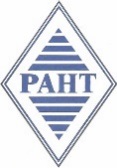                        Проектная декларация           жилого дома со встроенными помещениями и встроено-пристроенной автостоянкойпо адресу: Санкт-Петербург, Ленинский проспект, участок 2(севернее пересечения с проспектом Кузнецова)(в новой редакции от 31.03.2017 года)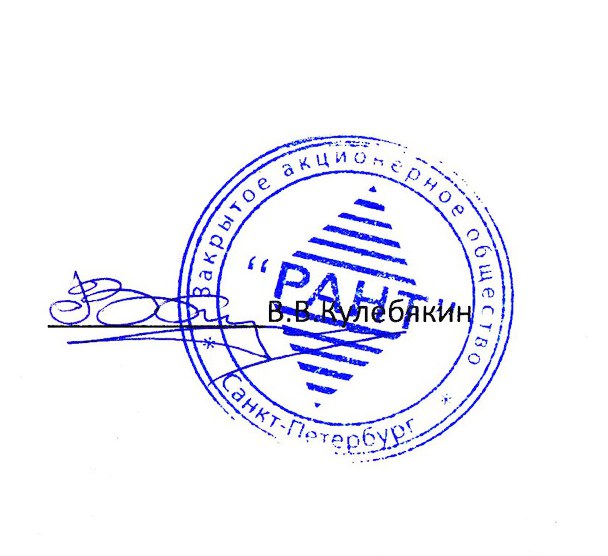 Информация о застройщикеИнформация о застройщикеИнформация о застройщикеИнформация о застройщикеИнформация о застройщикеИнформация о застройщикеИнформация о застройщикеИнформация о застройщикеИнформация о застройщикеИнформация о застройщикеИнформация о застройщикеИнформация о застройщикеИнформация о застройщикеИнформация о застройщикеИнформация о застройщикеИнформация о застройщикеИнформация о застройщикеИнформация о застройщикеИнформация о застройщикеИнформация о застройщикеИнформация о застройщикеИнформация о застройщикеИнформация о застройщикеИнформация о застройщикеИнформация о застройщикеИнформация о застройщикеИнформация о застройщикеИнформация о застройщикеРаздел 1. О фирменном наименовании (наименовании) застройщика, месте нахождения застройщика, режиме его работы, номере телефона, адресе официального сайта застройщика в информационно-телекоммуникационной сети "Интернет" и адресе электронной почты, фамилии, об имени, отчестве (если имеется) лица, исполняющего функции единоличного исполнительного органа застройщика, а также об индивидуализирующем застройщика коммерческом обозначенииРаздел 1. О фирменном наименовании (наименовании) застройщика, месте нахождения застройщика, режиме его работы, номере телефона, адресе официального сайта застройщика в информационно-телекоммуникационной сети "Интернет" и адресе электронной почты, фамилии, об имени, отчестве (если имеется) лица, исполняющего функции единоличного исполнительного органа застройщика, а также об индивидуализирующем застройщика коммерческом обозначенииРаздел 1. О фирменном наименовании (наименовании) застройщика, месте нахождения застройщика, режиме его работы, номере телефона, адресе официального сайта застройщика в информационно-телекоммуникационной сети "Интернет" и адресе электронной почты, фамилии, об имени, отчестве (если имеется) лица, исполняющего функции единоличного исполнительного органа застройщика, а также об индивидуализирующем застройщика коммерческом обозначенииРаздел 1. О фирменном наименовании (наименовании) застройщика, месте нахождения застройщика, режиме его работы, номере телефона, адресе официального сайта застройщика в информационно-телекоммуникационной сети "Интернет" и адресе электронной почты, фамилии, об имени, отчестве (если имеется) лица, исполняющего функции единоличного исполнительного органа застройщика, а также об индивидуализирующем застройщика коммерческом обозначенииРаздел 1. О фирменном наименовании (наименовании) застройщика, месте нахождения застройщика, режиме его работы, номере телефона, адресе официального сайта застройщика в информационно-телекоммуникационной сети "Интернет" и адресе электронной почты, фамилии, об имени, отчестве (если имеется) лица, исполняющего функции единоличного исполнительного органа застройщика, а также об индивидуализирующем застройщика коммерческом обозначенииРаздел 1. О фирменном наименовании (наименовании) застройщика, месте нахождения застройщика, режиме его работы, номере телефона, адресе официального сайта застройщика в информационно-телекоммуникационной сети "Интернет" и адресе электронной почты, фамилии, об имени, отчестве (если имеется) лица, исполняющего функции единоличного исполнительного органа застройщика, а также об индивидуализирующем застройщика коммерческом обозначенииРаздел 1. О фирменном наименовании (наименовании) застройщика, месте нахождения застройщика, режиме его работы, номере телефона, адресе официального сайта застройщика в информационно-телекоммуникационной сети "Интернет" и адресе электронной почты, фамилии, об имени, отчестве (если имеется) лица, исполняющего функции единоличного исполнительного органа застройщика, а также об индивидуализирующем застройщика коммерческом обозначенииРаздел 1. О фирменном наименовании (наименовании) застройщика, месте нахождения застройщика, режиме его работы, номере телефона, адресе официального сайта застройщика в информационно-телекоммуникационной сети "Интернет" и адресе электронной почты, фамилии, об имени, отчестве (если имеется) лица, исполняющего функции единоличного исполнительного органа застройщика, а также об индивидуализирующем застройщика коммерческом обозначенииРаздел 1. О фирменном наименовании (наименовании) застройщика, месте нахождения застройщика, режиме его работы, номере телефона, адресе официального сайта застройщика в информационно-телекоммуникационной сети "Интернет" и адресе электронной почты, фамилии, об имени, отчестве (если имеется) лица, исполняющего функции единоличного исполнительного органа застройщика, а также об индивидуализирующем застройщика коммерческом обозначенииРаздел 1. О фирменном наименовании (наименовании) застройщика, месте нахождения застройщика, режиме его работы, номере телефона, адресе официального сайта застройщика в информационно-телекоммуникационной сети "Интернет" и адресе электронной почты, фамилии, об имени, отчестве (если имеется) лица, исполняющего функции единоличного исполнительного органа застройщика, а также об индивидуализирующем застройщика коммерческом обозначенииРаздел 1. О фирменном наименовании (наименовании) застройщика, месте нахождения застройщика, режиме его работы, номере телефона, адресе официального сайта застройщика в информационно-телекоммуникационной сети "Интернет" и адресе электронной почты, фамилии, об имени, отчестве (если имеется) лица, исполняющего функции единоличного исполнительного органа застройщика, а также об индивидуализирующем застройщика коммерческом обозначенииРаздел 1. О фирменном наименовании (наименовании) застройщика, месте нахождения застройщика, режиме его работы, номере телефона, адресе официального сайта застройщика в информационно-телекоммуникационной сети "Интернет" и адресе электронной почты, фамилии, об имени, отчестве (если имеется) лица, исполняющего функции единоличного исполнительного органа застройщика, а также об индивидуализирующем застройщика коммерческом обозначенииРаздел 1. О фирменном наименовании (наименовании) застройщика, месте нахождения застройщика, режиме его работы, номере телефона, адресе официального сайта застройщика в информационно-телекоммуникационной сети "Интернет" и адресе электронной почты, фамилии, об имени, отчестве (если имеется) лица, исполняющего функции единоличного исполнительного органа застройщика, а также об индивидуализирующем застройщика коммерческом обозначенииРаздел 1. О фирменном наименовании (наименовании) застройщика, месте нахождения застройщика, режиме его работы, номере телефона, адресе официального сайта застройщика в информационно-телекоммуникационной сети "Интернет" и адресе электронной почты, фамилии, об имени, отчестве (если имеется) лица, исполняющего функции единоличного исполнительного органа застройщика, а также об индивидуализирующем застройщика коммерческом обозначенииРаздел 1. О фирменном наименовании (наименовании) застройщика, месте нахождения застройщика, режиме его работы, номере телефона, адресе официального сайта застройщика в информационно-телекоммуникационной сети "Интернет" и адресе электронной почты, фамилии, об имени, отчестве (если имеется) лица, исполняющего функции единоличного исполнительного органа застройщика, а также об индивидуализирующем застройщика коммерческом обозначенииРаздел 1. О фирменном наименовании (наименовании) застройщика, месте нахождения застройщика, режиме его работы, номере телефона, адресе официального сайта застройщика в информационно-телекоммуникационной сети "Интернет" и адресе электронной почты, фамилии, об имени, отчестве (если имеется) лица, исполняющего функции единоличного исполнительного органа застройщика, а также об индивидуализирующем застройщика коммерческом обозначенииРаздел 1. О фирменном наименовании (наименовании) застройщика, месте нахождения застройщика, режиме его работы, номере телефона, адресе официального сайта застройщика в информационно-телекоммуникационной сети "Интернет" и адресе электронной почты, фамилии, об имени, отчестве (если имеется) лица, исполняющего функции единоличного исполнительного органа застройщика, а также об индивидуализирующем застройщика коммерческом обозначенииРаздел 1. О фирменном наименовании (наименовании) застройщика, месте нахождения застройщика, режиме его работы, номере телефона, адресе официального сайта застройщика в информационно-телекоммуникационной сети "Интернет" и адресе электронной почты, фамилии, об имени, отчестве (если имеется) лица, исполняющего функции единоличного исполнительного органа застройщика, а также об индивидуализирующем застройщика коммерческом обозначенииРаздел 1. О фирменном наименовании (наименовании) застройщика, месте нахождения застройщика, режиме его работы, номере телефона, адресе официального сайта застройщика в информационно-телекоммуникационной сети "Интернет" и адресе электронной почты, фамилии, об имени, отчестве (если имеется) лица, исполняющего функции единоличного исполнительного органа застройщика, а также об индивидуализирующем застройщика коммерческом обозначенииРаздел 1. О фирменном наименовании (наименовании) застройщика, месте нахождения застройщика, режиме его работы, номере телефона, адресе официального сайта застройщика в информационно-телекоммуникационной сети "Интернет" и адресе электронной почты, фамилии, об имени, отчестве (если имеется) лица, исполняющего функции единоличного исполнительного органа застройщика, а также об индивидуализирующем застройщика коммерческом обозначенииРаздел 1. О фирменном наименовании (наименовании) застройщика, месте нахождения застройщика, режиме его работы, номере телефона, адресе официального сайта застройщика в информационно-телекоммуникационной сети "Интернет" и адресе электронной почты, фамилии, об имени, отчестве (если имеется) лица, исполняющего функции единоличного исполнительного органа застройщика, а также об индивидуализирующем застройщика коммерческом обозначенииРаздел 1. О фирменном наименовании (наименовании) застройщика, месте нахождения застройщика, режиме его работы, номере телефона, адресе официального сайта застройщика в информационно-телекоммуникационной сети "Интернет" и адресе электронной почты, фамилии, об имени, отчестве (если имеется) лица, исполняющего функции единоличного исполнительного органа застройщика, а также об индивидуализирующем застройщика коммерческом обозначенииРаздел 1. О фирменном наименовании (наименовании) застройщика, месте нахождения застройщика, режиме его работы, номере телефона, адресе официального сайта застройщика в информационно-телекоммуникационной сети "Интернет" и адресе электронной почты, фамилии, об имени, отчестве (если имеется) лица, исполняющего функции единоличного исполнительного органа застройщика, а также об индивидуализирующем застройщика коммерческом обозначенииРаздел 1. О фирменном наименовании (наименовании) застройщика, месте нахождения застройщика, режиме его работы, номере телефона, адресе официального сайта застройщика в информационно-телекоммуникационной сети "Интернет" и адресе электронной почты, фамилии, об имени, отчестве (если имеется) лица, исполняющего функции единоличного исполнительного органа застройщика, а также об индивидуализирующем застройщика коммерческом обозначенииРаздел 1. О фирменном наименовании (наименовании) застройщика, месте нахождения застройщика, режиме его работы, номере телефона, адресе официального сайта застройщика в информационно-телекоммуникационной сети "Интернет" и адресе электронной почты, фамилии, об имени, отчестве (если имеется) лица, исполняющего функции единоличного исполнительного органа застройщика, а также об индивидуализирующем застройщика коммерческом обозначенииРаздел 1. О фирменном наименовании (наименовании) застройщика, месте нахождения застройщика, режиме его работы, номере телефона, адресе официального сайта застройщика в информационно-телекоммуникационной сети "Интернет" и адресе электронной почты, фамилии, об имени, отчестве (если имеется) лица, исполняющего функции единоличного исполнительного органа застройщика, а также об индивидуализирующем застройщика коммерческом обозначенииРаздел 1. О фирменном наименовании (наименовании) застройщика, месте нахождения застройщика, режиме его работы, номере телефона, адресе официального сайта застройщика в информационно-телекоммуникационной сети "Интернет" и адресе электронной почты, фамилии, об имени, отчестве (если имеется) лица, исполняющего функции единоличного исполнительного органа застройщика, а также об индивидуализирующем застройщика коммерческом обозначенииРаздел 1. О фирменном наименовании (наименовании) застройщика, месте нахождения застройщика, режиме его работы, номере телефона, адресе официального сайта застройщика в информационно-телекоммуникационной сети "Интернет" и адресе электронной почты, фамилии, об имени, отчестве (если имеется) лица, исполняющего функции единоличного исполнительного органа застройщика, а также об индивидуализирующем застройщика коммерческом обозначении1.1. О фирменном наименовании (наименовании) застройщика1.1. О фирменном наименовании (наименовании) застройщика1.1. О фирменном наименовании (наименовании) застройщика1.1. О фирменном наименовании (наименовании) застройщика1.1. О фирменном наименовании (наименовании) застройщика1.1. О фирменном наименовании (наименовании) застройщика1.1. О фирменном наименовании (наименовании) застройщика1.1. О фирменном наименовании (наименовании) застройщика1.1.1Организационно-правовая форма: Закрытое акционерное обществоОрганизационно-правовая форма: Закрытое акционерное обществоОрганизационно-правовая форма: Закрытое акционерное обществоОрганизационно-правовая форма: Закрытое акционерное обществоОрганизационно-правовая форма: Закрытое акционерное обществоОрганизационно-правовая форма: Закрытое акционерное обществоОрганизационно-правовая форма: Закрытое акционерное обществоОрганизационно-правовая форма: Закрытое акционерное обществоОрганизационно-правовая форма: Закрытое акционерное обществоОрганизационно-правовая форма: Закрытое акционерное обществоОрганизационно-правовая форма: Закрытое акционерное обществоОрганизационно-правовая форма: Закрытое акционерное обществоОрганизационно-правовая форма: Закрытое акционерное обществоОрганизационно-правовая форма: Закрытое акционерное обществоОрганизационно-правовая форма: Закрытое акционерное обществоОрганизационно-правовая форма: Закрытое акционерное обществоОрганизационно-правовая форма: Закрытое акционерное обществоОрганизационно-правовая форма: Закрытое акционерное обществоОрганизационно-правовая форма: Закрытое акционерное общество1.1. О фирменном наименовании (наименовании) застройщика1.1. О фирменном наименовании (наименовании) застройщика1.1. О фирменном наименовании (наименовании) застройщика1.1. О фирменном наименовании (наименовании) застройщика1.1. О фирменном наименовании (наименовании) застройщика1.1. О фирменном наименовании (наименовании) застройщика1.1. О фирменном наименовании (наименовании) застройщика1.1. О фирменном наименовании (наименовании) застройщика1.1.2Полное наименование без указания организационно-правовой формы: «РАНТ»Полное наименование без указания организационно-правовой формы: «РАНТ»Полное наименование без указания организационно-правовой формы: «РАНТ»Полное наименование без указания организационно-правовой формы: «РАНТ»Полное наименование без указания организационно-правовой формы: «РАНТ»Полное наименование без указания организационно-правовой формы: «РАНТ»Полное наименование без указания организационно-правовой формы: «РАНТ»Полное наименование без указания организационно-правовой формы: «РАНТ»Полное наименование без указания организационно-правовой формы: «РАНТ»Полное наименование без указания организационно-правовой формы: «РАНТ»Полное наименование без указания организационно-правовой формы: «РАНТ»Полное наименование без указания организационно-правовой формы: «РАНТ»Полное наименование без указания организационно-правовой формы: «РАНТ»Полное наименование без указания организационно-правовой формы: «РАНТ»Полное наименование без указания организационно-правовой формы: «РАНТ»Полное наименование без указания организационно-правовой формы: «РАНТ»Полное наименование без указания организационно-правовой формы: «РАНТ»Полное наименование без указания организационно-правовой формы: «РАНТ»Полное наименование без указания организационно-правовой формы: «РАНТ»1.1. О фирменном наименовании (наименовании) застройщика1.1. О фирменном наименовании (наименовании) застройщика1.1. О фирменном наименовании (наименовании) застройщика1.1. О фирменном наименовании (наименовании) застройщика1.1. О фирменном наименовании (наименовании) застройщика1.1. О фирменном наименовании (наименовании) застройщика1.1. О фирменном наименовании (наименовании) застройщика1.1. О фирменном наименовании (наименовании) застройщика1.1.3Краткое наименование без указания организационно-правовой формы: «РАНТ»Краткое наименование без указания организационно-правовой формы: «РАНТ»Краткое наименование без указания организационно-правовой формы: «РАНТ»Краткое наименование без указания организационно-правовой формы: «РАНТ»Краткое наименование без указания организационно-правовой формы: «РАНТ»Краткое наименование без указания организационно-правовой формы: «РАНТ»Краткое наименование без указания организационно-правовой формы: «РАНТ»Краткое наименование без указания организационно-правовой формы: «РАНТ»Краткое наименование без указания организационно-правовой формы: «РАНТ»Краткое наименование без указания организационно-правовой формы: «РАНТ»Краткое наименование без указания организационно-правовой формы: «РАНТ»Краткое наименование без указания организационно-правовой формы: «РАНТ»Краткое наименование без указания организационно-правовой формы: «РАНТ»Краткое наименование без указания организационно-правовой формы: «РАНТ»Краткое наименование без указания организационно-правовой формы: «РАНТ»Краткое наименование без указания организационно-правовой формы: «РАНТ»Краткое наименование без указания организационно-правовой формы: «РАНТ»Краткое наименование без указания организационно-правовой формы: «РАНТ»Краткое наименование без указания организационно-правовой формы: «РАНТ»1.2. О месте нахождения застройщика - адрес, указанный в учредительных документах1.2. О месте нахождения застройщика - адрес, указанный в учредительных документах1.2. О месте нахождения застройщика - адрес, указанный в учредительных документах1.2. О месте нахождения застройщика - адрес, указанный в учредительных документах1.2. О месте нахождения застройщика - адрес, указанный в учредительных документах1.2. О месте нахождения застройщика - адрес, указанный в учредительных документах1.2. О месте нахождения застройщика - адрес, указанный в учредительных документах1.2. О месте нахождения застройщика - адрес, указанный в учредительных документах1.2.1Индекс: 195271Индекс: 195271Индекс: 195271Индекс: 195271Индекс: 195271Индекс: 195271Индекс: 195271Индекс: 195271Индекс: 195271Индекс: 195271Индекс: 195271Индекс: 195271Индекс: 195271Индекс: 195271Индекс: 195271Индекс: 195271Индекс: 195271Индекс: 195271Индекс: 1952711.2. О месте нахождения застройщика - адрес, указанный в учредительных документах1.2. О месте нахождения застройщика - адрес, указанный в учредительных документах1.2. О месте нахождения застройщика - адрес, указанный в учредительных документах1.2. О месте нахождения застройщика - адрес, указанный в учредительных документах1.2. О месте нахождения застройщика - адрес, указанный в учредительных документах1.2. О месте нахождения застройщика - адрес, указанный в учредительных документах1.2. О месте нахождения застройщика - адрес, указанный в учредительных документах1.2. О месте нахождения застройщика - адрес, указанный в учредительных документах1.2.2Субъект Российской Федерации: город Санкт-ПетербургСубъект Российской Федерации: город Санкт-ПетербургСубъект Российской Федерации: город Санкт-ПетербургСубъект Российской Федерации: город Санкт-ПетербургСубъект Российской Федерации: город Санкт-ПетербургСубъект Российской Федерации: город Санкт-ПетербургСубъект Российской Федерации: город Санкт-ПетербургСубъект Российской Федерации: город Санкт-ПетербургСубъект Российской Федерации: город Санкт-ПетербургСубъект Российской Федерации: город Санкт-ПетербургСубъект Российской Федерации: город Санкт-ПетербургСубъект Российской Федерации: город Санкт-ПетербургСубъект Российской Федерации: город Санкт-ПетербургСубъект Российской Федерации: город Санкт-ПетербургСубъект Российской Федерации: город Санкт-ПетербургСубъект Российской Федерации: город Санкт-ПетербургСубъект Российской Федерации: город Санкт-ПетербургСубъект Российской Федерации: город Санкт-ПетербургСубъект Российской Федерации: город Санкт-Петербург1.2. О месте нахождения застройщика - адрес, указанный в учредительных документах1.2. О месте нахождения застройщика - адрес, указанный в учредительных документах1.2. О месте нахождения застройщика - адрес, указанный в учредительных документах1.2. О месте нахождения застройщика - адрес, указанный в учредительных документах1.2. О месте нахождения застройщика - адрес, указанный в учредительных документах1.2. О месте нахождения застройщика - адрес, указанный в учредительных документах1.2. О месте нахождения застройщика - адрес, указанный в учредительных документах1.2. О месте нахождения застройщика - адрес, указанный в учредительных документах1.2.3Район субъекта Российской Федерации: Калининский Район субъекта Российской Федерации: Калининский Район субъекта Российской Федерации: Калининский Район субъекта Российской Федерации: Калининский Район субъекта Российской Федерации: Калининский Район субъекта Российской Федерации: Калининский Район субъекта Российской Федерации: Калининский Район субъекта Российской Федерации: Калининский Район субъекта Российской Федерации: Калининский Район субъекта Российской Федерации: Калининский Район субъекта Российской Федерации: Калининский Район субъекта Российской Федерации: Калининский Район субъекта Российской Федерации: Калининский Район субъекта Российской Федерации: Калининский Район субъекта Российской Федерации: Калининский Район субъекта Российской Федерации: Калининский Район субъекта Российской Федерации: Калининский Район субъекта Российской Федерации: Калининский Район субъекта Российской Федерации: Калининский 1.2. О месте нахождения застройщика - адрес, указанный в учредительных документах1.2. О месте нахождения застройщика - адрес, указанный в учредительных документах1.2. О месте нахождения застройщика - адрес, указанный в учредительных документах1.2. О месте нахождения застройщика - адрес, указанный в учредительных документах1.2. О месте нахождения застройщика - адрес, указанный в учредительных документах1.2. О месте нахождения застройщика - адрес, указанный в учредительных документах1.2. О месте нахождения застройщика - адрес, указанный в учредительных документах1.2. О месте нахождения застройщика - адрес, указанный в учредительных документах1.2.4Вид населенного пункта: городВид населенного пункта: городВид населенного пункта: городВид населенного пункта: городВид населенного пункта: городВид населенного пункта: городВид населенного пункта: городВид населенного пункта: городВид населенного пункта: городВид населенного пункта: городВид населенного пункта: городВид населенного пункта: городВид населенного пункта: городВид населенного пункта: городВид населенного пункта: городВид населенного пункта: городВид населенного пункта: городВид населенного пункта: городВид населенного пункта: город1.2. О месте нахождения застройщика - адрес, указанный в учредительных документах1.2. О месте нахождения застройщика - адрес, указанный в учредительных документах1.2. О месте нахождения застройщика - адрес, указанный в учредительных документах1.2. О месте нахождения застройщика - адрес, указанный в учредительных документах1.2. О месте нахождения застройщика - адрес, указанный в учредительных документах1.2. О месте нахождения застройщика - адрес, указанный в учредительных документах1.2. О месте нахождения застройщика - адрес, указанный в учредительных документах1.2. О месте нахождения застройщика - адрес, указанный в учредительных документах1.2.5Наименование населенного пункта: Санкт-ПетербургНаименование населенного пункта: Санкт-ПетербургНаименование населенного пункта: Санкт-ПетербургНаименование населенного пункта: Санкт-ПетербургНаименование населенного пункта: Санкт-ПетербургНаименование населенного пункта: Санкт-ПетербургНаименование населенного пункта: Санкт-ПетербургНаименование населенного пункта: Санкт-ПетербургНаименование населенного пункта: Санкт-ПетербургНаименование населенного пункта: Санкт-ПетербургНаименование населенного пункта: Санкт-ПетербургНаименование населенного пункта: Санкт-ПетербургНаименование населенного пункта: Санкт-ПетербургНаименование населенного пункта: Санкт-ПетербургНаименование населенного пункта: Санкт-ПетербургНаименование населенного пункта: Санкт-ПетербургНаименование населенного пункта: Санкт-ПетербургНаименование населенного пункта: Санкт-ПетербургНаименование населенного пункта: Санкт-Петербург1.2. О месте нахождения застройщика - адрес, указанный в учредительных документах1.2. О месте нахождения застройщика - адрес, указанный в учредительных документах1.2. О месте нахождения застройщика - адрес, указанный в учредительных документах1.2. О месте нахождения застройщика - адрес, указанный в учредительных документах1.2. О месте нахождения застройщика - адрес, указанный в учредительных документах1.2. О месте нахождения застройщика - адрес, указанный в учредительных документах1.2. О месте нахождения застройщика - адрес, указанный в учредительных документах1.2. О месте нахождения застройщика - адрес, указанный в учредительных документах1.2.6Элемент улично-дорожной сети: ПроспектЭлемент улично-дорожной сети: ПроспектЭлемент улично-дорожной сети: ПроспектЭлемент улично-дорожной сети: ПроспектЭлемент улично-дорожной сети: ПроспектЭлемент улично-дорожной сети: ПроспектЭлемент улично-дорожной сети: ПроспектЭлемент улично-дорожной сети: ПроспектЭлемент улично-дорожной сети: ПроспектЭлемент улично-дорожной сети: ПроспектЭлемент улично-дорожной сети: ПроспектЭлемент улично-дорожной сети: ПроспектЭлемент улично-дорожной сети: ПроспектЭлемент улично-дорожной сети: ПроспектЭлемент улично-дорожной сети: ПроспектЭлемент улично-дорожной сети: ПроспектЭлемент улично-дорожной сети: ПроспектЭлемент улично-дорожной сети: ПроспектЭлемент улично-дорожной сети: Проспект1.2. О месте нахождения застройщика - адрес, указанный в учредительных документах1.2. О месте нахождения застройщика - адрес, указанный в учредительных документах1.2. О месте нахождения застройщика - адрес, указанный в учредительных документах1.2. О месте нахождения застройщика - адрес, указанный в учредительных документах1.2. О месте нахождения застройщика - адрес, указанный в учредительных документах1.2. О месте нахождения застройщика - адрес, указанный в учредительных документах1.2. О месте нахождения застройщика - адрес, указанный в учредительных документах1.2. О месте нахождения застройщика - адрес, указанный в учредительных документах1.2.7Наименование элемента улично-дорожной сети: КондратьевскийНаименование элемента улично-дорожной сети: КондратьевскийНаименование элемента улично-дорожной сети: КондратьевскийНаименование элемента улично-дорожной сети: КондратьевскийНаименование элемента улично-дорожной сети: КондратьевскийНаименование элемента улично-дорожной сети: КондратьевскийНаименование элемента улично-дорожной сети: КондратьевскийНаименование элемента улично-дорожной сети: КондратьевскийНаименование элемента улично-дорожной сети: КондратьевскийНаименование элемента улично-дорожной сети: КондратьевскийНаименование элемента улично-дорожной сети: КондратьевскийНаименование элемента улично-дорожной сети: КондратьевскийНаименование элемента улично-дорожной сети: КондратьевскийНаименование элемента улично-дорожной сети: КондратьевскийНаименование элемента улично-дорожной сети: КондратьевскийНаименование элемента улично-дорожной сети: КондратьевскийНаименование элемента улично-дорожной сети: КондратьевскийНаименование элемента улично-дорожной сети: КондратьевскийНаименование элемента улично-дорожной сети: Кондратьевский1.2. О месте нахождения застройщика - адрес, указанный в учредительных документах1.2. О месте нахождения застройщика - адрес, указанный в учредительных документах1.2. О месте нахождения застройщика - адрес, указанный в учредительных документах1.2. О месте нахождения застройщика - адрес, указанный в учредительных документах1.2. О месте нахождения застройщика - адрес, указанный в учредительных документах1.2. О месте нахождения застройщика - адрес, указанный в учредительных документах1.2. О месте нахождения застройщика - адрес, указанный в учредительных документах1.2. О месте нахождения застройщика - адрес, указанный в учредительных документах1.2.8Тип здания (сооружения): дом 62, корпус 3Тип здания (сооружения): дом 62, корпус 3Тип здания (сооружения): дом 62, корпус 3Тип здания (сооружения): дом 62, корпус 3Тип здания (сооружения): дом 62, корпус 3Тип здания (сооружения): дом 62, корпус 3Тип здания (сооружения): дом 62, корпус 3Тип здания (сооружения): дом 62, корпус 3Тип здания (сооружения): дом 62, корпус 3Тип здания (сооружения): дом 62, корпус 3Тип здания (сооружения): дом 62, корпус 3Тип здания (сооружения): дом 62, корпус 3Тип здания (сооружения): дом 62, корпус 3Тип здания (сооружения): дом 62, корпус 3Тип здания (сооружения): дом 62, корпус 3Тип здания (сооружения): дом 62, корпус 3Тип здания (сооружения): дом 62, корпус 3Тип здания (сооружения): дом 62, корпус 3Тип здания (сооружения): дом 62, корпус 31.2. О месте нахождения застройщика - адрес, указанный в учредительных документах1.2. О месте нахождения застройщика - адрес, указанный в учредительных документах1.2. О месте нахождения застройщика - адрес, указанный в учредительных документах1.2. О месте нахождения застройщика - адрес, указанный в учредительных документах1.2. О месте нахождения застройщика - адрес, указанный в учредительных документах1.2. О месте нахождения застройщика - адрес, указанный в учредительных документах1.2. О месте нахождения застройщика - адрес, указанный в учредительных документах1.2. О месте нахождения застройщика - адрес, указанный в учредительных документах1.2.9Тип помещений: пом.51-НТип помещений: пом.51-НТип помещений: пом.51-НТип помещений: пом.51-НТип помещений: пом.51-НТип помещений: пом.51-НТип помещений: пом.51-НТип помещений: пом.51-НТип помещений: пом.51-НТип помещений: пом.51-НТип помещений: пом.51-НТип помещений: пом.51-НТип помещений: пом.51-НТип помещений: пом.51-НТип помещений: пом.51-НТип помещений: пом.51-НТип помещений: пом.51-НТип помещений: пом.51-НТип помещений: пом.51-Н1.3. О режиме работы застройщика1.3. О режиме работы застройщика1.3. О режиме работы застройщика1.3. О режиме работы застройщика1.3. О режиме работы застройщика1.3. О режиме работы застройщика1.3. О режиме работы застройщика1.3. О режиме работы застройщика1.3.1Рабочие дни недели: Понедельник - пятницаРабочие дни недели: Понедельник - пятницаРабочие дни недели: Понедельник - пятницаРабочие дни недели: Понедельник - пятницаРабочие дни недели: Понедельник - пятницаРабочие дни недели: Понедельник - пятницаРабочие дни недели: Понедельник - пятницаРабочие дни недели: Понедельник - пятницаРабочие дни недели: Понедельник - пятницаРабочие дни недели: Понедельник - пятницаРабочие дни недели: Понедельник - пятницаРабочие дни недели: Понедельник - пятницаРабочие дни недели: Понедельник - пятницаРабочие дни недели: Понедельник - пятницаРабочие дни недели: Понедельник - пятницаРабочие дни недели: Понедельник - пятницаРабочие дни недели: Понедельник - пятницаРабочие дни недели: Понедельник - пятницаРабочие дни недели: Понедельник - пятница1.3. О режиме работы застройщика1.3. О режиме работы застройщика1.3. О режиме работы застройщика1.3. О режиме работы застройщика1.3. О режиме работы застройщика1.3. О режиме работы застройщика1.3. О режиме работы застройщика1.3. О режиме работы застройщика1.3.2Рабочее время: 08:00-18:00 (пятница – 08:00-17:00)Рабочее время: 08:00-18:00 (пятница – 08:00-17:00)Рабочее время: 08:00-18:00 (пятница – 08:00-17:00)Рабочее время: 08:00-18:00 (пятница – 08:00-17:00)Рабочее время: 08:00-18:00 (пятница – 08:00-17:00)Рабочее время: 08:00-18:00 (пятница – 08:00-17:00)Рабочее время: 08:00-18:00 (пятница – 08:00-17:00)Рабочее время: 08:00-18:00 (пятница – 08:00-17:00)Рабочее время: 08:00-18:00 (пятница – 08:00-17:00)Рабочее время: 08:00-18:00 (пятница – 08:00-17:00)Рабочее время: 08:00-18:00 (пятница – 08:00-17:00)Рабочее время: 08:00-18:00 (пятница – 08:00-17:00)Рабочее время: 08:00-18:00 (пятница – 08:00-17:00)Рабочее время: 08:00-18:00 (пятница – 08:00-17:00)Рабочее время: 08:00-18:00 (пятница – 08:00-17:00)Рабочее время: 08:00-18:00 (пятница – 08:00-17:00)Рабочее время: 08:00-18:00 (пятница – 08:00-17:00)Рабочее время: 08:00-18:00 (пятница – 08:00-17:00)Рабочее время: 08:00-18:00 (пятница – 08:00-17:00)1.4. О номере телефона, адресе официального сайта застройщика и адресе электронной почты в информационно-телекоммуникационной сети "Интернет»1.4. О номере телефона, адресе официального сайта застройщика и адресе электронной почты в информационно-телекоммуникационной сети "Интернет»1.4. О номере телефона, адресе официального сайта застройщика и адресе электронной почты в информационно-телекоммуникационной сети "Интернет»1.4. О номере телефона, адресе официального сайта застройщика и адресе электронной почты в информационно-телекоммуникационной сети "Интернет»1.4. О номере телефона, адресе официального сайта застройщика и адресе электронной почты в информационно-телекоммуникационной сети "Интернет»1.4. О номере телефона, адресе официального сайта застройщика и адресе электронной почты в информационно-телекоммуникационной сети "Интернет»1.4. О номере телефона, адресе официального сайта застройщика и адресе электронной почты в информационно-телекоммуникационной сети "Интернет»1.4. О номере телефона, адресе официального сайта застройщика и адресе электронной почты в информационно-телекоммуникационной сети "Интернет»1.4.1Номер телефона: 8 (812) 247-90-01Номер телефона: 8 (812) 247-90-01Номер телефона: 8 (812) 247-90-01Номер телефона: 8 (812) 247-90-01Номер телефона: 8 (812) 247-90-01Номер телефона: 8 (812) 247-90-01Номер телефона: 8 (812) 247-90-01Номер телефона: 8 (812) 247-90-01Номер телефона: 8 (812) 247-90-01Номер телефона: 8 (812) 247-90-01Номер телефона: 8 (812) 247-90-01Номер телефона: 8 (812) 247-90-01Номер телефона: 8 (812) 247-90-01Номер телефона: 8 (812) 247-90-01Номер телефона: 8 (812) 247-90-01Номер телефона: 8 (812) 247-90-01Номер телефона: 8 (812) 247-90-01Номер телефона: 8 (812) 247-90-01Номер телефона: 8 (812) 247-90-011.4. О номере телефона, адресе официального сайта застройщика и адресе электронной почты в информационно-телекоммуникационной сети "Интернет»1.4. О номере телефона, адресе официального сайта застройщика и адресе электронной почты в информационно-телекоммуникационной сети "Интернет»1.4. О номере телефона, адресе официального сайта застройщика и адресе электронной почты в информационно-телекоммуникационной сети "Интернет»1.4. О номере телефона, адресе официального сайта застройщика и адресе электронной почты в информационно-телекоммуникационной сети "Интернет»1.4. О номере телефона, адресе официального сайта застройщика и адресе электронной почты в информационно-телекоммуникационной сети "Интернет»1.4. О номере телефона, адресе официального сайта застройщика и адресе электронной почты в информационно-телекоммуникационной сети "Интернет»1.4. О номере телефона, адресе официального сайта застройщика и адресе электронной почты в информационно-телекоммуникационной сети "Интернет»1.4. О номере телефона, адресе официального сайта застройщика и адресе электронной почты в информационно-телекоммуникационной сети "Интернет»1.4.2Адрес электронной почты:   rantspb@mail.ruАдрес электронной почты:   rantspb@mail.ruАдрес электронной почты:   rantspb@mail.ruАдрес электронной почты:   rantspb@mail.ruАдрес электронной почты:   rantspb@mail.ruАдрес электронной почты:   rantspb@mail.ruАдрес электронной почты:   rantspb@mail.ruАдрес электронной почты:   rantspb@mail.ruАдрес электронной почты:   rantspb@mail.ruАдрес электронной почты:   rantspb@mail.ruАдрес электронной почты:   rantspb@mail.ruАдрес электронной почты:   rantspb@mail.ruАдрес электронной почты:   rantspb@mail.ruАдрес электронной почты:   rantspb@mail.ruАдрес электронной почты:   rantspb@mail.ruАдрес электронной почты:   rantspb@mail.ruАдрес электронной почты:   rantspb@mail.ruАдрес электронной почты:   rantspb@mail.ruАдрес электронной почты:   rantspb@mail.ru1.4. О номере телефона, адресе официального сайта застройщика и адресе электронной почты в информационно-телекоммуникационной сети "Интернет»1.4. О номере телефона, адресе официального сайта застройщика и адресе электронной почты в информационно-телекоммуникационной сети "Интернет»1.4. О номере телефона, адресе официального сайта застройщика и адресе электронной почты в информационно-телекоммуникационной сети "Интернет»1.4. О номере телефона, адресе официального сайта застройщика и адресе электронной почты в информационно-телекоммуникационной сети "Интернет»1.4. О номере телефона, адресе официального сайта застройщика и адресе электронной почты в информационно-телекоммуникационной сети "Интернет»1.4. О номере телефона, адресе официального сайта застройщика и адресе электронной почты в информационно-телекоммуникационной сети "Интернет»1.4. О номере телефона, адресе официального сайта застройщика и адресе электронной почты в информационно-телекоммуникационной сети "Интернет»1.4. О номере телефона, адресе официального сайта застройщика и адресе электронной почты в информационно-телекоммуникационной сети "Интернет»1.4.3Адрес официального сайта в информационно-телекоммуникационной сети "Интернет":www.rantstroy.ruАдрес официального сайта в информационно-телекоммуникационной сети "Интернет":www.rantstroy.ruАдрес официального сайта в информационно-телекоммуникационной сети "Интернет":www.rantstroy.ruАдрес официального сайта в информационно-телекоммуникационной сети "Интернет":www.rantstroy.ruАдрес официального сайта в информационно-телекоммуникационной сети "Интернет":www.rantstroy.ruАдрес официального сайта в информационно-телекоммуникационной сети "Интернет":www.rantstroy.ruАдрес официального сайта в информационно-телекоммуникационной сети "Интернет":www.rantstroy.ruАдрес официального сайта в информационно-телекоммуникационной сети "Интернет":www.rantstroy.ruАдрес официального сайта в информационно-телекоммуникационной сети "Интернет":www.rantstroy.ruАдрес официального сайта в информационно-телекоммуникационной сети "Интернет":www.rantstroy.ruАдрес официального сайта в информационно-телекоммуникационной сети "Интернет":www.rantstroy.ruАдрес официального сайта в информационно-телекоммуникационной сети "Интернет":www.rantstroy.ruАдрес официального сайта в информационно-телекоммуникационной сети "Интернет":www.rantstroy.ruАдрес официального сайта в информационно-телекоммуникационной сети "Интернет":www.rantstroy.ruАдрес официального сайта в информационно-телекоммуникационной сети "Интернет":www.rantstroy.ruАдрес официального сайта в информационно-телекоммуникационной сети "Интернет":www.rantstroy.ruАдрес официального сайта в информационно-телекоммуникационной сети "Интернет":www.rantstroy.ruАдрес официального сайта в информационно-телекоммуникационной сети "Интернет":www.rantstroy.ruАдрес официального сайта в информационно-телекоммуникационной сети "Интернет":www.rantstroy.ru1.5. О лице, исполняющем функции единоличного исполнительного органа застройщика1.5. О лице, исполняющем функции единоличного исполнительного органа застройщика1.5. О лице, исполняющем функции единоличного исполнительного органа застройщика1.5. О лице, исполняющем функции единоличного исполнительного органа застройщика1.5. О лице, исполняющем функции единоличного исполнительного органа застройщика1.5. О лице, исполняющем функции единоличного исполнительного органа застройщика1.5. О лице, исполняющем функции единоличного исполнительного органа застройщика1.5. О лице, исполняющем функции единоличного исполнительного органа застройщика1.5.1Фамилия: ШкрумФамилия: ШкрумФамилия: ШкрумФамилия: ШкрумФамилия: ШкрумФамилия: ШкрумФамилия: ШкрумФамилия: ШкрумФамилия: ШкрумФамилия: ШкрумФамилия: ШкрумФамилия: ШкрумФамилия: ШкрумФамилия: ШкрумФамилия: ШкрумФамилия: ШкрумФамилия: ШкрумФамилия: ШкрумФамилия: Шкрум1.5. О лице, исполняющем функции единоличного исполнительного органа застройщика1.5. О лице, исполняющем функции единоличного исполнительного органа застройщика1.5. О лице, исполняющем функции единоличного исполнительного органа застройщика1.5. О лице, исполняющем функции единоличного исполнительного органа застройщика1.5. О лице, исполняющем функции единоличного исполнительного органа застройщика1.5. О лице, исполняющем функции единоличного исполнительного органа застройщика1.5. О лице, исполняющем функции единоличного исполнительного органа застройщика1.5. О лице, исполняющем функции единоличного исполнительного органа застройщика1.5.2Имя: Василий Имя: Василий Имя: Василий Имя: Василий Имя: Василий Имя: Василий Имя: Василий Имя: Василий Имя: Василий Имя: Василий Имя: Василий Имя: Василий Имя: Василий Имя: Василий Имя: Василий Имя: Василий Имя: Василий Имя: Василий Имя: Василий 1.5. О лице, исполняющем функции единоличного исполнительного органа застройщика1.5. О лице, исполняющем функции единоличного исполнительного органа застройщика1.5. О лице, исполняющем функции единоличного исполнительного органа застройщика1.5. О лице, исполняющем функции единоличного исполнительного органа застройщика1.5. О лице, исполняющем функции единоличного исполнительного органа застройщика1.5. О лице, исполняющем функции единоличного исполнительного органа застройщика1.5. О лице, исполняющем функции единоличного исполнительного органа застройщика1.5. О лице, исполняющем функции единоличного исполнительного органа застройщика1.5.3Отчество (при наличии): ДмитриевичОтчество (при наличии): ДмитриевичОтчество (при наличии): ДмитриевичОтчество (при наличии): ДмитриевичОтчество (при наличии): ДмитриевичОтчество (при наличии): ДмитриевичОтчество (при наличии): ДмитриевичОтчество (при наличии): ДмитриевичОтчество (при наличии): ДмитриевичОтчество (при наличии): ДмитриевичОтчество (при наличии): ДмитриевичОтчество (при наличии): ДмитриевичОтчество (при наличии): ДмитриевичОтчество (при наличии): ДмитриевичОтчество (при наличии): ДмитриевичОтчество (при наличии): ДмитриевичОтчество (при наличии): ДмитриевичОтчество (при наличии): ДмитриевичОтчество (при наличии): Дмитриевич1.5. О лице, исполняющем функции единоличного исполнительного органа застройщика1.5. О лице, исполняющем функции единоличного исполнительного органа застройщика1.5. О лице, исполняющем функции единоличного исполнительного органа застройщика1.5. О лице, исполняющем функции единоличного исполнительного органа застройщика1.5. О лице, исполняющем функции единоличного исполнительного органа застройщика1.5. О лице, исполняющем функции единоличного исполнительного органа застройщика1.5. О лице, исполняющем функции единоличного исполнительного органа застройщика1.5. О лице, исполняющем функции единоличного исполнительного органа застройщика1.5.4Наименование должности: Генеральный директорНаименование должности: Генеральный директорНаименование должности: Генеральный директорНаименование должности: Генеральный директорНаименование должности: Генеральный директорНаименование должности: Генеральный директорНаименование должности: Генеральный директорНаименование должности: Генеральный директорНаименование должности: Генеральный директорНаименование должности: Генеральный директорНаименование должности: Генеральный директорНаименование должности: Генеральный директорНаименование должности: Генеральный директорНаименование должности: Генеральный директорНаименование должности: Генеральный директорНаименование должности: Генеральный директорНаименование должности: Генеральный директорНаименование должности: Генеральный директорНаименование должности: Генеральный директор1.6. Об индивидуализирующем застройщика коммерческом обозначении 1.6. Об индивидуализирующем застройщика коммерческом обозначении 1.6. Об индивидуализирующем застройщика коммерческом обозначении 1.6. Об индивидуализирующем застройщика коммерческом обозначении 1.6. Об индивидуализирующем застройщика коммерческом обозначении 1.6. Об индивидуализирующем застройщика коммерческом обозначении 1.6. Об индивидуализирующем застройщика коммерческом обозначении 1.6. Об индивидуализирующем застройщика коммерческом обозначении 1.6.1Коммерческое обозначение застройщика: «РАНТ»Коммерческое обозначение застройщика: «РАНТ»Коммерческое обозначение застройщика: «РАНТ»Коммерческое обозначение застройщика: «РАНТ»Коммерческое обозначение застройщика: «РАНТ»Коммерческое обозначение застройщика: «РАНТ»Коммерческое обозначение застройщика: «РАНТ»Коммерческое обозначение застройщика: «РАНТ»Коммерческое обозначение застройщика: «РАНТ»Коммерческое обозначение застройщика: «РАНТ»Коммерческое обозначение застройщика: «РАНТ»Коммерческое обозначение застройщика: «РАНТ»Коммерческое обозначение застройщика: «РАНТ»Коммерческое обозначение застройщика: «РАНТ»Коммерческое обозначение застройщика: «РАНТ»Коммерческое обозначение застройщика: «РАНТ»Коммерческое обозначение застройщика: «РАНТ»Коммерческое обозначение застройщика: «РАНТ»Коммерческое обозначение застройщика: «РАНТ»Раздел 2. О государственной регистрации застройщикаРаздел 2. О государственной регистрации застройщикаРаздел 2. О государственной регистрации застройщикаРаздел 2. О государственной регистрации застройщикаРаздел 2. О государственной регистрации застройщикаРаздел 2. О государственной регистрации застройщикаРаздел 2. О государственной регистрации застройщикаРаздел 2. О государственной регистрации застройщикаРаздел 2. О государственной регистрации застройщикаРаздел 2. О государственной регистрации застройщикаРаздел 2. О государственной регистрации застройщикаРаздел 2. О государственной регистрации застройщикаРаздел 2. О государственной регистрации застройщикаРаздел 2. О государственной регистрации застройщикаРаздел 2. О государственной регистрации застройщикаРаздел 2. О государственной регистрации застройщикаРаздел 2. О государственной регистрации застройщикаРаздел 2. О государственной регистрации застройщикаРаздел 2. О государственной регистрации застройщикаРаздел 2. О государственной регистрации застройщикаРаздел 2. О государственной регистрации застройщикаРаздел 2. О государственной регистрации застройщикаРаздел 2. О государственной регистрации застройщикаРаздел 2. О государственной регистрации застройщикаРаздел 2. О государственной регистрации застройщикаРаздел 2. О государственной регистрации застройщикаРаздел 2. О государственной регистрации застройщикаРаздел 2. О государственной регистрации застройщика2.1. О государственной регистрации застройщика2.1. О государственной регистрации застройщика2.1. О государственной регистрации застройщика2.1. О государственной регистрации застройщика2.1. О государственной регистрации застройщика2.1. О государственной регистрации застройщика2.1. О государственной регистрации застройщика2.1. О государственной регистрации застройщика2.1.1Индивидуальный номер налогоплательщика: 7804149243Индивидуальный номер налогоплательщика: 7804149243Индивидуальный номер налогоплательщика: 7804149243Индивидуальный номер налогоплательщика: 7804149243Индивидуальный номер налогоплательщика: 7804149243Индивидуальный номер налогоплательщика: 7804149243Индивидуальный номер налогоплательщика: 7804149243Индивидуальный номер налогоплательщика: 7804149243Индивидуальный номер налогоплательщика: 7804149243Индивидуальный номер налогоплательщика: 7804149243Индивидуальный номер налогоплательщика: 7804149243Индивидуальный номер налогоплательщика: 7804149243Индивидуальный номер налогоплательщика: 7804149243Индивидуальный номер налогоплательщика: 7804149243Индивидуальный номер налогоплательщика: 7804149243Индивидуальный номер налогоплательщика: 7804149243Индивидуальный номер налогоплательщика: 7804149243Индивидуальный номер налогоплательщика: 7804149243Индивидуальный номер налогоплательщика: 78041492432.1. О государственной регистрации застройщика2.1. О государственной регистрации застройщика2.1. О государственной регистрации застройщика2.1. О государственной регистрации застройщика2.1. О государственной регистрации застройщика2.1. О государственной регистрации застройщика2.1. О государственной регистрации застройщика2.1. О государственной регистрации застройщика2.1.2Основной государственный регистрационный номер: 1027802507875Основной государственный регистрационный номер: 1027802507875Основной государственный регистрационный номер: 1027802507875Основной государственный регистрационный номер: 1027802507875Основной государственный регистрационный номер: 1027802507875Основной государственный регистрационный номер: 1027802507875Основной государственный регистрационный номер: 1027802507875Основной государственный регистрационный номер: 1027802507875Основной государственный регистрационный номер: 1027802507875Основной государственный регистрационный номер: 1027802507875Основной государственный регистрационный номер: 1027802507875Основной государственный регистрационный номер: 1027802507875Основной государственный регистрационный номер: 1027802507875Основной государственный регистрационный номер: 1027802507875Основной государственный регистрационный номер: 1027802507875Основной государственный регистрационный номер: 1027802507875Основной государственный регистрационный номер: 1027802507875Основной государственный регистрационный номер: 1027802507875Основной государственный регистрационный номер: 10278025078752.1. О государственной регистрации застройщика2.1. О государственной регистрации застройщика2.1. О государственной регистрации застройщика2.1. О государственной регистрации застройщика2.1. О государственной регистрации застройщика2.1. О государственной регистрации застройщика2.1. О государственной регистрации застройщика2.1. О государственной регистрации застройщика2.1.3Год регистрации: 2000Год регистрации: 2000Год регистрации: 2000Год регистрации: 2000Год регистрации: 2000Год регистрации: 2000Год регистрации: 2000Год регистрации: 2000Год регистрации: 2000Год регистрации: 2000Год регистрации: 2000Год регистрации: 2000Год регистрации: 2000Год регистрации: 2000Год регистрации: 2000Год регистрации: 2000Год регистрации: 2000Год регистрации: 2000Год регистрации: 2000Раздел 3. Об учредителях (участниках) застройщика, которые обладают пятью и более процентами голосов в органе управления этого юридического лица, с указанием фирменного наименования (наименования) юридического лица - учредителя (участника), фамилии, имени, отчества физического лица - учредителя (участника), а также процента голосов, которым обладает каждый такой учредитель (участник) в органе управления этого юридического лицаРаздел 3. Об учредителях (участниках) застройщика, которые обладают пятью и более процентами голосов в органе управления этого юридического лица, с указанием фирменного наименования (наименования) юридического лица - учредителя (участника), фамилии, имени, отчества физического лица - учредителя (участника), а также процента голосов, которым обладает каждый такой учредитель (участник) в органе управления этого юридического лицаРаздел 3. Об учредителях (участниках) застройщика, которые обладают пятью и более процентами голосов в органе управления этого юридического лица, с указанием фирменного наименования (наименования) юридического лица - учредителя (участника), фамилии, имени, отчества физического лица - учредителя (участника), а также процента голосов, которым обладает каждый такой учредитель (участник) в органе управления этого юридического лицаРаздел 3. Об учредителях (участниках) застройщика, которые обладают пятью и более процентами голосов в органе управления этого юридического лица, с указанием фирменного наименования (наименования) юридического лица - учредителя (участника), фамилии, имени, отчества физического лица - учредителя (участника), а также процента голосов, которым обладает каждый такой учредитель (участник) в органе управления этого юридического лицаРаздел 3. Об учредителях (участниках) застройщика, которые обладают пятью и более процентами голосов в органе управления этого юридического лица, с указанием фирменного наименования (наименования) юридического лица - учредителя (участника), фамилии, имени, отчества физического лица - учредителя (участника), а также процента голосов, которым обладает каждый такой учредитель (участник) в органе управления этого юридического лицаРаздел 3. Об учредителях (участниках) застройщика, которые обладают пятью и более процентами голосов в органе управления этого юридического лица, с указанием фирменного наименования (наименования) юридического лица - учредителя (участника), фамилии, имени, отчества физического лица - учредителя (участника), а также процента голосов, которым обладает каждый такой учредитель (участник) в органе управления этого юридического лицаРаздел 3. Об учредителях (участниках) застройщика, которые обладают пятью и более процентами голосов в органе управления этого юридического лица, с указанием фирменного наименования (наименования) юридического лица - учредителя (участника), фамилии, имени, отчества физического лица - учредителя (участника), а также процента голосов, которым обладает каждый такой учредитель (участник) в органе управления этого юридического лицаРаздел 3. Об учредителях (участниках) застройщика, которые обладают пятью и более процентами голосов в органе управления этого юридического лица, с указанием фирменного наименования (наименования) юридического лица - учредителя (участника), фамилии, имени, отчества физического лица - учредителя (участника), а также процента голосов, которым обладает каждый такой учредитель (участник) в органе управления этого юридического лицаРаздел 3. Об учредителях (участниках) застройщика, которые обладают пятью и более процентами голосов в органе управления этого юридического лица, с указанием фирменного наименования (наименования) юридического лица - учредителя (участника), фамилии, имени, отчества физического лица - учредителя (участника), а также процента голосов, которым обладает каждый такой учредитель (участник) в органе управления этого юридического лицаРаздел 3. Об учредителях (участниках) застройщика, которые обладают пятью и более процентами голосов в органе управления этого юридического лица, с указанием фирменного наименования (наименования) юридического лица - учредителя (участника), фамилии, имени, отчества физического лица - учредителя (участника), а также процента голосов, которым обладает каждый такой учредитель (участник) в органе управления этого юридического лицаРаздел 3. Об учредителях (участниках) застройщика, которые обладают пятью и более процентами голосов в органе управления этого юридического лица, с указанием фирменного наименования (наименования) юридического лица - учредителя (участника), фамилии, имени, отчества физического лица - учредителя (участника), а также процента голосов, которым обладает каждый такой учредитель (участник) в органе управления этого юридического лицаРаздел 3. Об учредителях (участниках) застройщика, которые обладают пятью и более процентами голосов в органе управления этого юридического лица, с указанием фирменного наименования (наименования) юридического лица - учредителя (участника), фамилии, имени, отчества физического лица - учредителя (участника), а также процента голосов, которым обладает каждый такой учредитель (участник) в органе управления этого юридического лицаРаздел 3. Об учредителях (участниках) застройщика, которые обладают пятью и более процентами голосов в органе управления этого юридического лица, с указанием фирменного наименования (наименования) юридического лица - учредителя (участника), фамилии, имени, отчества физического лица - учредителя (участника), а также процента голосов, которым обладает каждый такой учредитель (участник) в органе управления этого юридического лицаРаздел 3. Об учредителях (участниках) застройщика, которые обладают пятью и более процентами голосов в органе управления этого юридического лица, с указанием фирменного наименования (наименования) юридического лица - учредителя (участника), фамилии, имени, отчества физического лица - учредителя (участника), а также процента голосов, которым обладает каждый такой учредитель (участник) в органе управления этого юридического лицаРаздел 3. Об учредителях (участниках) застройщика, которые обладают пятью и более процентами голосов в органе управления этого юридического лица, с указанием фирменного наименования (наименования) юридического лица - учредителя (участника), фамилии, имени, отчества физического лица - учредителя (участника), а также процента голосов, которым обладает каждый такой учредитель (участник) в органе управления этого юридического лицаРаздел 3. Об учредителях (участниках) застройщика, которые обладают пятью и более процентами голосов в органе управления этого юридического лица, с указанием фирменного наименования (наименования) юридического лица - учредителя (участника), фамилии, имени, отчества физического лица - учредителя (участника), а также процента голосов, которым обладает каждый такой учредитель (участник) в органе управления этого юридического лицаРаздел 3. Об учредителях (участниках) застройщика, которые обладают пятью и более процентами голосов в органе управления этого юридического лица, с указанием фирменного наименования (наименования) юридического лица - учредителя (участника), фамилии, имени, отчества физического лица - учредителя (участника), а также процента голосов, которым обладает каждый такой учредитель (участник) в органе управления этого юридического лицаРаздел 3. Об учредителях (участниках) застройщика, которые обладают пятью и более процентами голосов в органе управления этого юридического лица, с указанием фирменного наименования (наименования) юридического лица - учредителя (участника), фамилии, имени, отчества физического лица - учредителя (участника), а также процента голосов, которым обладает каждый такой учредитель (участник) в органе управления этого юридического лицаРаздел 3. Об учредителях (участниках) застройщика, которые обладают пятью и более процентами голосов в органе управления этого юридического лица, с указанием фирменного наименования (наименования) юридического лица - учредителя (участника), фамилии, имени, отчества физического лица - учредителя (участника), а также процента голосов, которым обладает каждый такой учредитель (участник) в органе управления этого юридического лицаРаздел 3. Об учредителях (участниках) застройщика, которые обладают пятью и более процентами голосов в органе управления этого юридического лица, с указанием фирменного наименования (наименования) юридического лица - учредителя (участника), фамилии, имени, отчества физического лица - учредителя (участника), а также процента голосов, которым обладает каждый такой учредитель (участник) в органе управления этого юридического лицаРаздел 3. Об учредителях (участниках) застройщика, которые обладают пятью и более процентами голосов в органе управления этого юридического лица, с указанием фирменного наименования (наименования) юридического лица - учредителя (участника), фамилии, имени, отчества физического лица - учредителя (участника), а также процента голосов, которым обладает каждый такой учредитель (участник) в органе управления этого юридического лицаРаздел 3. Об учредителях (участниках) застройщика, которые обладают пятью и более процентами голосов в органе управления этого юридического лица, с указанием фирменного наименования (наименования) юридического лица - учредителя (участника), фамилии, имени, отчества физического лица - учредителя (участника), а также процента голосов, которым обладает каждый такой учредитель (участник) в органе управления этого юридического лицаРаздел 3. Об учредителях (участниках) застройщика, которые обладают пятью и более процентами голосов в органе управления этого юридического лица, с указанием фирменного наименования (наименования) юридического лица - учредителя (участника), фамилии, имени, отчества физического лица - учредителя (участника), а также процента голосов, которым обладает каждый такой учредитель (участник) в органе управления этого юридического лицаРаздел 3. Об учредителях (участниках) застройщика, которые обладают пятью и более процентами голосов в органе управления этого юридического лица, с указанием фирменного наименования (наименования) юридического лица - учредителя (участника), фамилии, имени, отчества физического лица - учредителя (участника), а также процента голосов, которым обладает каждый такой учредитель (участник) в органе управления этого юридического лицаРаздел 3. Об учредителях (участниках) застройщика, которые обладают пятью и более процентами голосов в органе управления этого юридического лица, с указанием фирменного наименования (наименования) юридического лица - учредителя (участника), фамилии, имени, отчества физического лица - учредителя (участника), а также процента голосов, которым обладает каждый такой учредитель (участник) в органе управления этого юридического лицаРаздел 3. Об учредителях (участниках) застройщика, которые обладают пятью и более процентами голосов в органе управления этого юридического лица, с указанием фирменного наименования (наименования) юридического лица - учредителя (участника), фамилии, имени, отчества физического лица - учредителя (участника), а также процента голосов, которым обладает каждый такой учредитель (участник) в органе управления этого юридического лицаРаздел 3. Об учредителях (участниках) застройщика, которые обладают пятью и более процентами голосов в органе управления этого юридического лица, с указанием фирменного наименования (наименования) юридического лица - учредителя (участника), фамилии, имени, отчества физического лица - учредителя (участника), а также процента голосов, которым обладает каждый такой учредитель (участник) в органе управления этого юридического лицаРаздел 3. Об учредителях (участниках) застройщика, которые обладают пятью и более процентами голосов в органе управления этого юридического лица, с указанием фирменного наименования (наименования) юридического лица - учредителя (участника), фамилии, имени, отчества физического лица - учредителя (участника), а также процента голосов, которым обладает каждый такой учредитель (участник) в органе управления этого юридического лица3.1. Об учредителе - юридическом лице, являющемся резидентом Российской Федерации 3.1. Об учредителе - юридическом лице, являющемся резидентом Российской Федерации 3.1. Об учредителе - юридическом лице, являющемся резидентом Российской Федерации 3.1. Об учредителе - юридическом лице, являющемся резидентом Российской Федерации 3.1. Об учредителе - юридическом лице, являющемся резидентом Российской Федерации 3.1. Об учредителе - юридическом лице, являющемся резидентом Российской Федерации 3.1. Об учредителе - юридическом лице, являющемся резидентом Российской Федерации 3.1. Об учредителе - юридическом лице, являющемся резидентом Российской Федерации 3.1.1Организационно-правовая формаОрганизационно-правовая формаОрганизационно-правовая формаОрганизационно-правовая формаОрганизационно-правовая формаОрганизационно-правовая формаОрганизационно-правовая формаОрганизационно-правовая формаОрганизационно-правовая формаОрганизационно-правовая формаОрганизационно-правовая формаОрганизационно-правовая формаОрганизационно-правовая формаОрганизационно-правовая формаОрганизационно-правовая формаОрганизационно-правовая формаОрганизационно-правовая формаОрганизационно-правовая формаОрганизационно-правовая форма3.1. Об учредителе - юридическом лице, являющемся резидентом Российской Федерации 3.1. Об учредителе - юридическом лице, являющемся резидентом Российской Федерации 3.1. Об учредителе - юридическом лице, являющемся резидентом Российской Федерации 3.1. Об учредителе - юридическом лице, являющемся резидентом Российской Федерации 3.1. Об учредителе - юридическом лице, являющемся резидентом Российской Федерации 3.1. Об учредителе - юридическом лице, являющемся резидентом Российской Федерации 3.1. Об учредителе - юридическом лице, являющемся резидентом Российской Федерации 3.1. Об учредителе - юридическом лице, являющемся резидентом Российской Федерации 3.1.2Фирменное наименование (полное наименование) без указания организационно-правовой формыФирменное наименование (полное наименование) без указания организационно-правовой формыФирменное наименование (полное наименование) без указания организационно-правовой формыФирменное наименование (полное наименование) без указания организационно-правовой формыФирменное наименование (полное наименование) без указания организационно-правовой формыФирменное наименование (полное наименование) без указания организационно-правовой формыФирменное наименование (полное наименование) без указания организационно-правовой формыФирменное наименование (полное наименование) без указания организационно-правовой формыФирменное наименование (полное наименование) без указания организационно-правовой формыФирменное наименование (полное наименование) без указания организационно-правовой формыФирменное наименование (полное наименование) без указания организационно-правовой формыФирменное наименование (полное наименование) без указания организационно-правовой формыФирменное наименование (полное наименование) без указания организационно-правовой формыФирменное наименование (полное наименование) без указания организационно-правовой формыФирменное наименование (полное наименование) без указания организационно-правовой формыФирменное наименование (полное наименование) без указания организационно-правовой формыФирменное наименование (полное наименование) без указания организационно-правовой формыФирменное наименование (полное наименование) без указания организационно-правовой формыФирменное наименование (полное наименование) без указания организационно-правовой формы3.1. Об учредителе - юридическом лице, являющемся резидентом Российской Федерации 3.1. Об учредителе - юридическом лице, являющемся резидентом Российской Федерации 3.1. Об учредителе - юридическом лице, являющемся резидентом Российской Федерации 3.1. Об учредителе - юридическом лице, являющемся резидентом Российской Федерации 3.1. Об учредителе - юридическом лице, являющемся резидентом Российской Федерации 3.1. Об учредителе - юридическом лице, являющемся резидентом Российской Федерации 3.1. Об учредителе - юридическом лице, являющемся резидентом Российской Федерации 3.1. Об учредителе - юридическом лице, являющемся резидентом Российской Федерации 3.1.3Индивидуальный номер налогоплательщикаИндивидуальный номер налогоплательщикаИндивидуальный номер налогоплательщикаИндивидуальный номер налогоплательщикаИндивидуальный номер налогоплательщикаИндивидуальный номер налогоплательщикаИндивидуальный номер налогоплательщикаИндивидуальный номер налогоплательщикаИндивидуальный номер налогоплательщикаИндивидуальный номер налогоплательщикаИндивидуальный номер налогоплательщикаИндивидуальный номер налогоплательщикаИндивидуальный номер налогоплательщикаИндивидуальный номер налогоплательщикаИндивидуальный номер налогоплательщикаИндивидуальный номер налогоплательщикаИндивидуальный номер налогоплательщикаИндивидуальный номер налогоплательщикаИндивидуальный номер налогоплательщика3.1. Об учредителе - юридическом лице, являющемся резидентом Российской Федерации 3.1. Об учредителе - юридическом лице, являющемся резидентом Российской Федерации 3.1. Об учредителе - юридическом лице, являющемся резидентом Российской Федерации 3.1. Об учредителе - юридическом лице, являющемся резидентом Российской Федерации 3.1. Об учредителе - юридическом лице, являющемся резидентом Российской Федерации 3.1. Об учредителе - юридическом лице, являющемся резидентом Российской Федерации 3.1. Об учредителе - юридическом лице, являющемся резидентом Российской Федерации 3.1. Об учредителе - юридическом лице, являющемся резидентом Российской Федерации 3.1.4% голосов в органе управления% голосов в органе управления% голосов в органе управления% голосов в органе управления% голосов в органе управления% голосов в органе управления% голосов в органе управления% голосов в органе управления% голосов в органе управления% голосов в органе управления% голосов в органе управления% голосов в органе управления% голосов в органе управления% голосов в органе управления% голосов в органе управления% голосов в органе управления% голосов в органе управления% голосов в органе управления% голосов в органе управления3.2. Об учредителе - юридическом лице, являющемся нерезидентом Российской Федерации3.2. Об учредителе - юридическом лице, являющемся нерезидентом Российской Федерации3.2. Об учредителе - юридическом лице, являющемся нерезидентом Российской Федерации3.2. Об учредителе - юридическом лице, являющемся нерезидентом Российской Федерации3.2. Об учредителе - юридическом лице, являющемся нерезидентом Российской Федерации3.2. Об учредителе - юридическом лице, являющемся нерезидентом Российской Федерации3.2. Об учредителе - юридическом лице, являющемся нерезидентом Российской Федерации3.2. Об учредителе - юридическом лице, являющемся нерезидентом Российской Федерации3.2.1Фирменное наименование организацииФирменное наименование организацииФирменное наименование организацииФирменное наименование организацииФирменное наименование организацииФирменное наименование организацииФирменное наименование организацииФирменное наименование организацииФирменное наименование организацииФирменное наименование организацииФирменное наименование организацииФирменное наименование организацииФирменное наименование организацииФирменное наименование организацииФирменное наименование организацииФирменное наименование организацииФирменное наименование организацииФирменное наименование организацииФирменное наименование организации3.2. Об учредителе - юридическом лице, являющемся нерезидентом Российской Федерации3.2. Об учредителе - юридическом лице, являющемся нерезидентом Российской Федерации3.2. Об учредителе - юридическом лице, являющемся нерезидентом Российской Федерации3.2. Об учредителе - юридическом лице, являющемся нерезидентом Российской Федерации3.2. Об учредителе - юридическом лице, являющемся нерезидентом Российской Федерации3.2. Об учредителе - юридическом лице, являющемся нерезидентом Российской Федерации3.2. Об учредителе - юридическом лице, являющемся нерезидентом Российской Федерации3.2. Об учредителе - юридическом лице, являющемся нерезидентом Российской Федерации3.2.2Страна регистрации юридического лицаСтрана регистрации юридического лицаСтрана регистрации юридического лицаСтрана регистрации юридического лицаСтрана регистрации юридического лицаСтрана регистрации юридического лицаСтрана регистрации юридического лицаСтрана регистрации юридического лицаСтрана регистрации юридического лицаСтрана регистрации юридического лицаСтрана регистрации юридического лицаСтрана регистрации юридического лицаСтрана регистрации юридического лицаСтрана регистрации юридического лицаСтрана регистрации юридического лицаСтрана регистрации юридического лицаСтрана регистрации юридического лицаСтрана регистрации юридического лицаСтрана регистрации юридического лица3.2. Об учредителе - юридическом лице, являющемся нерезидентом Российской Федерации3.2. Об учредителе - юридическом лице, являющемся нерезидентом Российской Федерации3.2. Об учредителе - юридическом лице, являющемся нерезидентом Российской Федерации3.2. Об учредителе - юридическом лице, являющемся нерезидентом Российской Федерации3.2. Об учредителе - юридическом лице, являющемся нерезидентом Российской Федерации3.2. Об учредителе - юридическом лице, являющемся нерезидентом Российской Федерации3.2. Об учредителе - юридическом лице, являющемся нерезидентом Российской Федерации3.2. Об учредителе - юридическом лице, являющемся нерезидентом Российской Федерации3.2.3Дата регистрацииДата регистрацииДата регистрацииДата регистрацииДата регистрацииДата регистрацииДата регистрацииДата регистрацииДата регистрацииДата регистрацииДата регистрацииДата регистрацииДата регистрацииДата регистрацииДата регистрацииДата регистрацииДата регистрацииДата регистрацииДата регистрации3.2. Об учредителе - юридическом лице, являющемся нерезидентом Российской Федерации3.2. Об учредителе - юридическом лице, являющемся нерезидентом Российской Федерации3.2. Об учредителе - юридическом лице, являющемся нерезидентом Российской Федерации3.2. Об учредителе - юридическом лице, являющемся нерезидентом Российской Федерации3.2. Об учредителе - юридическом лице, являющемся нерезидентом Российской Федерации3.2. Об учредителе - юридическом лице, являющемся нерезидентом Российской Федерации3.2. Об учредителе - юридическом лице, являющемся нерезидентом Российской Федерации3.2. Об учредителе - юридическом лице, являющемся нерезидентом Российской Федерации3.2.4Регистрационный номерРегистрационный номерРегистрационный номерРегистрационный номерРегистрационный номерРегистрационный номерРегистрационный номерРегистрационный номерРегистрационный номерРегистрационный номерРегистрационный номерРегистрационный номерРегистрационный номерРегистрационный номерРегистрационный номерРегистрационный номерРегистрационный номерРегистрационный номерРегистрационный номер3.2. Об учредителе - юридическом лице, являющемся нерезидентом Российской Федерации3.2. Об учредителе - юридическом лице, являющемся нерезидентом Российской Федерации3.2. Об учредителе - юридическом лице, являющемся нерезидентом Российской Федерации3.2. Об учредителе - юридическом лице, являющемся нерезидентом Российской Федерации3.2. Об учредителе - юридическом лице, являющемся нерезидентом Российской Федерации3.2. Об учредителе - юридическом лице, являющемся нерезидентом Российской Федерации3.2. Об учредителе - юридическом лице, являющемся нерезидентом Российской Федерации3.2. Об учредителе - юридическом лице, являющемся нерезидентом Российской Федерации3.2.5Наименование регистрирующего органаНаименование регистрирующего органаНаименование регистрирующего органаНаименование регистрирующего органаНаименование регистрирующего органаНаименование регистрирующего органаНаименование регистрирующего органаНаименование регистрирующего органаНаименование регистрирующего органаНаименование регистрирующего органаНаименование регистрирующего органаНаименование регистрирующего органаНаименование регистрирующего органаНаименование регистрирующего органаНаименование регистрирующего органаНаименование регистрирующего органаНаименование регистрирующего органаНаименование регистрирующего органаНаименование регистрирующего органа3.2. Об учредителе - юридическом лице, являющемся нерезидентом Российской Федерации3.2. Об учредителе - юридическом лице, являющемся нерезидентом Российской Федерации3.2. Об учредителе - юридическом лице, являющемся нерезидентом Российской Федерации3.2. Об учредителе - юридическом лице, являющемся нерезидентом Российской Федерации3.2. Об учредителе - юридическом лице, являющемся нерезидентом Российской Федерации3.2. Об учредителе - юридическом лице, являющемся нерезидентом Российской Федерации3.2. Об учредителе - юридическом лице, являющемся нерезидентом Российской Федерации3.2. Об учредителе - юридическом лице, являющемся нерезидентом Российской Федерации3.2.6Адрес (место нахождения) в стране регистрацииАдрес (место нахождения) в стране регистрацииАдрес (место нахождения) в стране регистрацииАдрес (место нахождения) в стране регистрацииАдрес (место нахождения) в стране регистрацииАдрес (место нахождения) в стране регистрацииАдрес (место нахождения) в стране регистрацииАдрес (место нахождения) в стране регистрацииАдрес (место нахождения) в стране регистрацииАдрес (место нахождения) в стране регистрацииАдрес (место нахождения) в стране регистрацииАдрес (место нахождения) в стране регистрацииАдрес (место нахождения) в стране регистрацииАдрес (место нахождения) в стране регистрацииАдрес (место нахождения) в стране регистрацииАдрес (место нахождения) в стране регистрацииАдрес (место нахождения) в стране регистрацииАдрес (место нахождения) в стране регистрацииАдрес (место нахождения) в стране регистрации3.2. Об учредителе - юридическом лице, являющемся нерезидентом Российской Федерации3.2. Об учредителе - юридическом лице, являющемся нерезидентом Российской Федерации3.2. Об учредителе - юридическом лице, являющемся нерезидентом Российской Федерации3.2. Об учредителе - юридическом лице, являющемся нерезидентом Российской Федерации3.2. Об учредителе - юридическом лице, являющемся нерезидентом Российской Федерации3.2. Об учредителе - юридическом лице, являющемся нерезидентом Российской Федерации3.2. Об учредителе - юридическом лице, являющемся нерезидентом Российской Федерации3.2. Об учредителе - юридическом лице, являющемся нерезидентом Российской Федерации3.2.7% голосов в органе управления% голосов в органе управления% голосов в органе управления% голосов в органе управления% голосов в органе управления% голосов в органе управления% голосов в органе управления% голосов в органе управления% голосов в органе управления% голосов в органе управления% голосов в органе управления% голосов в органе управления% голосов в органе управления% голосов в органе управления% голосов в органе управления% голосов в органе управления% голосов в органе управления% голосов в органе управления% голосов в органе управления3.3. Об учредителе - физическом лице 3.3. Об учредителе - физическом лице 3.3. Об учредителе - физическом лице 3.3. Об учредителе - физическом лице 3.3. Об учредителе - физическом лице 3.3. Об учредителе - физическом лице 3.3. Об учредителе - физическом лице 3.3. Об учредителе - физическом лице 3.3.1Фамилия: ШкрумФамилия: ШкрумФамилия: ШкрумФамилия: ШкрумФамилия: ШкрумФамилия: ШкрумФамилия: ШкрумФамилия: ШкрумФамилия: ШкрумФамилия: ШкрумФамилия: ШкрумФамилия: ШкрумФамилия: ШкрумФамилия: ШкрумФамилия: ШкрумФамилия: ШкрумФамилия: ШкрумФамилия: ШкрумФамилия: Шкрум3.3. Об учредителе - физическом лице 3.3. Об учредителе - физическом лице 3.3. Об учредителе - физическом лице 3.3. Об учредителе - физическом лице 3.3. Об учредителе - физическом лице 3.3. Об учредителе - физическом лице 3.3. Об учредителе - физическом лице 3.3. Об учредителе - физическом лице 3.3.2Имя: Василий Имя: Василий Имя: Василий Имя: Василий Имя: Василий Имя: Василий Имя: Василий Имя: Василий Имя: Василий Имя: Василий Имя: Василий Имя: Василий Имя: Василий Имя: Василий Имя: Василий Имя: Василий Имя: Василий Имя: Василий Имя: Василий 3.3. Об учредителе - физическом лице 3.3. Об учредителе - физическом лице 3.3. Об учредителе - физическом лице 3.3. Об учредителе - физическом лице 3.3. Об учредителе - физическом лице 3.3. Об учредителе - физическом лице 3.3. Об учредителе - физическом лице 3.3. Об учредителе - физическом лице 3.3.3Отчество (при наличии): ДмитриевичОтчество (при наличии): ДмитриевичОтчество (при наличии): ДмитриевичОтчество (при наличии): ДмитриевичОтчество (при наличии): ДмитриевичОтчество (при наличии): ДмитриевичОтчество (при наличии): ДмитриевичОтчество (при наличии): ДмитриевичОтчество (при наличии): ДмитриевичОтчество (при наличии): ДмитриевичОтчество (при наличии): ДмитриевичОтчество (при наличии): ДмитриевичОтчество (при наличии): ДмитриевичОтчество (при наличии): ДмитриевичОтчество (при наличии): ДмитриевичОтчество (при наличии): ДмитриевичОтчество (при наличии): ДмитриевичОтчество (при наличии): ДмитриевичОтчество (при наличии): Дмитриевич3.3. Об учредителе - физическом лице 3.3. Об учредителе - физическом лице 3.3. Об учредителе - физическом лице 3.3. Об учредителе - физическом лице 3.3. Об учредителе - физическом лице 3.3. Об учредителе - физическом лице 3.3. Об учредителе - физическом лице 3.3. Об учредителе - физическом лице 3.3.4Гражданство: РФГражданство: РФГражданство: РФГражданство: РФГражданство: РФГражданство: РФГражданство: РФГражданство: РФГражданство: РФГражданство: РФГражданство: РФГражданство: РФГражданство: РФГражданство: РФГражданство: РФГражданство: РФГражданство: РФГражданство: РФГражданство: РФ3.3. Об учредителе - физическом лице 3.3. Об учредителе - физическом лице 3.3. Об учредителе - физическом лице 3.3. Об учредителе - физическом лице 3.3. Об учредителе - физическом лице 3.3. Об учредителе - физическом лице 3.3. Об учредителе - физическом лице 3.3. Об учредителе - физическом лице 3.3.5Страна места жительства: РоссияСтрана места жительства: РоссияСтрана места жительства: РоссияСтрана места жительства: РоссияСтрана места жительства: РоссияСтрана места жительства: РоссияСтрана места жительства: РоссияСтрана места жительства: РоссияСтрана места жительства: РоссияСтрана места жительства: РоссияСтрана места жительства: РоссияСтрана места жительства: РоссияСтрана места жительства: РоссияСтрана места жительства: РоссияСтрана места жительства: РоссияСтрана места жительства: РоссияСтрана места жительства: РоссияСтрана места жительства: РоссияСтрана места жительства: Россия3.3. Об учредителе - физическом лице 3.3. Об учредителе - физическом лице 3.3. Об учредителе - физическом лице 3.3. Об учредителе - физическом лице 3.3. Об учредителе - физическом лице 3.3. Об учредителе - физическом лице 3.3. Об учредителе - физическом лице 3.3. Об учредителе - физическом лице 3.3.6% голосов в органе управления: 50% % голосов в органе управления: 50% % голосов в органе управления: 50% % голосов в органе управления: 50% % голосов в органе управления: 50% % голосов в органе управления: 50% % голосов в органе управления: 50% % голосов в органе управления: 50% % голосов в органе управления: 50% % голосов в органе управления: 50% % голосов в органе управления: 50% % голосов в органе управления: 50% % голосов в органе управления: 50% % голосов в органе управления: 50% % голосов в органе управления: 50% % голосов в органе управления: 50% % голосов в органе управления: 50% % голосов в органе управления: 50% % голосов в органе управления: 50% 3.3.Об учредителе – физическом лице3.3.Об учредителе – физическом лице3.3.Об учредителе – физическом лице3.3.Об учредителе – физическом лице3.3.Об учредителе – физическом лице3.3.Об учредителе – физическом лице3.3.Об учредителе – физическом лице3.3.Об учредителе – физическом лице3.3.1.Фамилия: КулебякинФамилия: КулебякинФамилия: КулебякинФамилия: КулебякинФамилия: КулебякинФамилия: КулебякинФамилия: КулебякинФамилия: КулебякинФамилия: КулебякинФамилия: КулебякинФамилия: КулебякинФамилия: КулебякинФамилия: КулебякинФамилия: КулебякинФамилия: КулебякинФамилия: КулебякинФамилия: КулебякинФамилия: КулебякинФамилия: Кулебякин3.3.Об учредителе – физическом лице3.3.Об учредителе – физическом лице3.3.Об учредителе – физическом лице3.3.Об учредителе – физическом лице3.3.Об учредителе – физическом лице3.3.Об учредителе – физическом лице3.3.Об учредителе – физическом лице3.3.Об учредителе – физическом лице3.3.2.Имя: ВячеславИмя: ВячеславИмя: ВячеславИмя: ВячеславИмя: ВячеславИмя: ВячеславИмя: ВячеславИмя: ВячеславИмя: ВячеславИмя: ВячеславИмя: ВячеславИмя: ВячеславИмя: ВячеславИмя: ВячеславИмя: ВячеславИмя: ВячеславИмя: ВячеславИмя: ВячеславИмя: Вячеслав3.3.Об учредителе – физическом лице3.3.Об учредителе – физическом лице3.3.Об учредителе – физическом лице3.3.Об учредителе – физическом лице3.3.Об учредителе – физическом лице3.3.Об учредителе – физическом лице3.3.Об учредителе – физическом лице3.3.Об учредителе – физическом лице3.3.3.Отчество (при наличии): ВалентиновичОтчество (при наличии): ВалентиновичОтчество (при наличии): ВалентиновичОтчество (при наличии): ВалентиновичОтчество (при наличии): ВалентиновичОтчество (при наличии): ВалентиновичОтчество (при наличии): ВалентиновичОтчество (при наличии): ВалентиновичОтчество (при наличии): ВалентиновичОтчество (при наличии): ВалентиновичОтчество (при наличии): ВалентиновичОтчество (при наличии): ВалентиновичОтчество (при наличии): ВалентиновичОтчество (при наличии): ВалентиновичОтчество (при наличии): ВалентиновичОтчество (при наличии): ВалентиновичОтчество (при наличии): ВалентиновичОтчество (при наличии): ВалентиновичОтчество (при наличии): Валентинович3.3.Об учредителе – физическом лице3.3.Об учредителе – физическом лице3.3.Об учредителе – физическом лице3.3.Об учредителе – физическом лице3.3.Об учредителе – физическом лице3.3.Об учредителе – физическом лице3.3.Об учредителе – физическом лице3.3.Об учредителе – физическом лице3.3.4.Гражданство: РФГражданство: РФГражданство: РФГражданство: РФГражданство: РФГражданство: РФГражданство: РФГражданство: РФГражданство: РФГражданство: РФГражданство: РФГражданство: РФГражданство: РФГражданство: РФГражданство: РФГражданство: РФГражданство: РФГражданство: РФГражданство: РФ3.3.Об учредителе – физическом лице3.3.Об учредителе – физическом лице3.3.Об учредителе – физическом лице3.3.Об учредителе – физическом лице3.3.Об учредителе – физическом лице3.3.Об учредителе – физическом лице3.3.Об учредителе – физическом лице3.3.Об учредителе – физическом лице3.3.5.Страна места жительства: РоссияСтрана места жительства: РоссияСтрана места жительства: РоссияСтрана места жительства: РоссияСтрана места жительства: РоссияСтрана места жительства: РоссияСтрана места жительства: РоссияСтрана места жительства: РоссияСтрана места жительства: РоссияСтрана места жительства: РоссияСтрана места жительства: РоссияСтрана места жительства: РоссияСтрана места жительства: РоссияСтрана места жительства: РоссияСтрана места жительства: РоссияСтрана места жительства: РоссияСтрана места жительства: РоссияСтрана места жительства: РоссияСтрана места жительства: Россия3.3.Об учредителе – физическом лице3.3.Об учредителе – физическом лице3.3.Об учредителе – физическом лице3.3.Об учредителе – физическом лице3.3.Об учредителе – физическом лице3.3.Об учредителе – физическом лице3.3.Об учредителе – физическом лице3.3.Об учредителе – физическом лице3.3.6.% голосов в органе жительства: 50%% голосов в органе жительства: 50%% голосов в органе жительства: 50%% голосов в органе жительства: 50%% голосов в органе жительства: 50%% голосов в органе жительства: 50%% голосов в органе жительства: 50%% голосов в органе жительства: 50%% голосов в органе жительства: 50%% голосов в органе жительства: 50%% голосов в органе жительства: 50%% голосов в органе жительства: 50%% голосов в органе жительства: 50%% голосов в органе жительства: 50%% голосов в органе жительства: 50%% голосов в органе жительства: 50%% голосов в органе жительства: 50%% голосов в органе жительства: 50%% голосов в органе жительства: 50%Раздел 4. О проектах строительства многоквартирных домов и (или) иных объектов недвижимости, в которых принимал участие застройщик в течение трех лет, предшествующих опубликованию проектной декларации, с указанием места нахождения указанных объектов недвижимости, сроков ввода их в эксплуатациюРаздел 4. О проектах строительства многоквартирных домов и (или) иных объектов недвижимости, в которых принимал участие застройщик в течение трех лет, предшествующих опубликованию проектной декларации, с указанием места нахождения указанных объектов недвижимости, сроков ввода их в эксплуатациюРаздел 4. О проектах строительства многоквартирных домов и (или) иных объектов недвижимости, в которых принимал участие застройщик в течение трех лет, предшествующих опубликованию проектной декларации, с указанием места нахождения указанных объектов недвижимости, сроков ввода их в эксплуатациюРаздел 4. О проектах строительства многоквартирных домов и (или) иных объектов недвижимости, в которых принимал участие застройщик в течение трех лет, предшествующих опубликованию проектной декларации, с указанием места нахождения указанных объектов недвижимости, сроков ввода их в эксплуатациюРаздел 4. О проектах строительства многоквартирных домов и (или) иных объектов недвижимости, в которых принимал участие застройщик в течение трех лет, предшествующих опубликованию проектной декларации, с указанием места нахождения указанных объектов недвижимости, сроков ввода их в эксплуатациюРаздел 4. О проектах строительства многоквартирных домов и (или) иных объектов недвижимости, в которых принимал участие застройщик в течение трех лет, предшествующих опубликованию проектной декларации, с указанием места нахождения указанных объектов недвижимости, сроков ввода их в эксплуатациюРаздел 4. О проектах строительства многоквартирных домов и (или) иных объектов недвижимости, в которых принимал участие застройщик в течение трех лет, предшествующих опубликованию проектной декларации, с указанием места нахождения указанных объектов недвижимости, сроков ввода их в эксплуатациюРаздел 4. О проектах строительства многоквартирных домов и (или) иных объектов недвижимости, в которых принимал участие застройщик в течение трех лет, предшествующих опубликованию проектной декларации, с указанием места нахождения указанных объектов недвижимости, сроков ввода их в эксплуатациюРаздел 4. О проектах строительства многоквартирных домов и (или) иных объектов недвижимости, в которых принимал участие застройщик в течение трех лет, предшествующих опубликованию проектной декларации, с указанием места нахождения указанных объектов недвижимости, сроков ввода их в эксплуатациюРаздел 4. О проектах строительства многоквартирных домов и (или) иных объектов недвижимости, в которых принимал участие застройщик в течение трех лет, предшествующих опубликованию проектной декларации, с указанием места нахождения указанных объектов недвижимости, сроков ввода их в эксплуатациюРаздел 4. О проектах строительства многоквартирных домов и (или) иных объектов недвижимости, в которых принимал участие застройщик в течение трех лет, предшествующих опубликованию проектной декларации, с указанием места нахождения указанных объектов недвижимости, сроков ввода их в эксплуатациюРаздел 4. О проектах строительства многоквартирных домов и (или) иных объектов недвижимости, в которых принимал участие застройщик в течение трех лет, предшествующих опубликованию проектной декларации, с указанием места нахождения указанных объектов недвижимости, сроков ввода их в эксплуатациюРаздел 4. О проектах строительства многоквартирных домов и (или) иных объектов недвижимости, в которых принимал участие застройщик в течение трех лет, предшествующих опубликованию проектной декларации, с указанием места нахождения указанных объектов недвижимости, сроков ввода их в эксплуатациюРаздел 4. О проектах строительства многоквартирных домов и (или) иных объектов недвижимости, в которых принимал участие застройщик в течение трех лет, предшествующих опубликованию проектной декларации, с указанием места нахождения указанных объектов недвижимости, сроков ввода их в эксплуатациюРаздел 4. О проектах строительства многоквартирных домов и (или) иных объектов недвижимости, в которых принимал участие застройщик в течение трех лет, предшествующих опубликованию проектной декларации, с указанием места нахождения указанных объектов недвижимости, сроков ввода их в эксплуатациюРаздел 4. О проектах строительства многоквартирных домов и (или) иных объектов недвижимости, в которых принимал участие застройщик в течение трех лет, предшествующих опубликованию проектной декларации, с указанием места нахождения указанных объектов недвижимости, сроков ввода их в эксплуатациюРаздел 4. О проектах строительства многоквартирных домов и (или) иных объектов недвижимости, в которых принимал участие застройщик в течение трех лет, предшествующих опубликованию проектной декларации, с указанием места нахождения указанных объектов недвижимости, сроков ввода их в эксплуатациюРаздел 4. О проектах строительства многоквартирных домов и (или) иных объектов недвижимости, в которых принимал участие застройщик в течение трех лет, предшествующих опубликованию проектной декларации, с указанием места нахождения указанных объектов недвижимости, сроков ввода их в эксплуатациюРаздел 4. О проектах строительства многоквартирных домов и (или) иных объектов недвижимости, в которых принимал участие застройщик в течение трех лет, предшествующих опубликованию проектной декларации, с указанием места нахождения указанных объектов недвижимости, сроков ввода их в эксплуатациюРаздел 4. О проектах строительства многоквартирных домов и (или) иных объектов недвижимости, в которых принимал участие застройщик в течение трех лет, предшествующих опубликованию проектной декларации, с указанием места нахождения указанных объектов недвижимости, сроков ввода их в эксплуатациюРаздел 4. О проектах строительства многоквартирных домов и (или) иных объектов недвижимости, в которых принимал участие застройщик в течение трех лет, предшествующих опубликованию проектной декларации, с указанием места нахождения указанных объектов недвижимости, сроков ввода их в эксплуатациюРаздел 4. О проектах строительства многоквартирных домов и (или) иных объектов недвижимости, в которых принимал участие застройщик в течение трех лет, предшествующих опубликованию проектной декларации, с указанием места нахождения указанных объектов недвижимости, сроков ввода их в эксплуатациюРаздел 4. О проектах строительства многоквартирных домов и (или) иных объектов недвижимости, в которых принимал участие застройщик в течение трех лет, предшествующих опубликованию проектной декларации, с указанием места нахождения указанных объектов недвижимости, сроков ввода их в эксплуатациюРаздел 4. О проектах строительства многоквартирных домов и (или) иных объектов недвижимости, в которых принимал участие застройщик в течение трех лет, предшествующих опубликованию проектной декларации, с указанием места нахождения указанных объектов недвижимости, сроков ввода их в эксплуатациюРаздел 4. О проектах строительства многоквартирных домов и (или) иных объектов недвижимости, в которых принимал участие застройщик в течение трех лет, предшествующих опубликованию проектной декларации, с указанием места нахождения указанных объектов недвижимости, сроков ввода их в эксплуатациюРаздел 4. О проектах строительства многоквартирных домов и (или) иных объектов недвижимости, в которых принимал участие застройщик в течение трех лет, предшествующих опубликованию проектной декларации, с указанием места нахождения указанных объектов недвижимости, сроков ввода их в эксплуатациюРаздел 4. О проектах строительства многоквартирных домов и (или) иных объектов недвижимости, в которых принимал участие застройщик в течение трех лет, предшествующих опубликованию проектной декларации, с указанием места нахождения указанных объектов недвижимости, сроков ввода их в эксплуатациюРаздел 4. О проектах строительства многоквартирных домов и (или) иных объектов недвижимости, в которых принимал участие застройщик в течение трех лет, предшествующих опубликованию проектной декларации, с указанием места нахождения указанных объектов недвижимости, сроков ввода их в эксплуатацию4.1. О проектах строительства многоквартирных домов и (или) иных объектов недвижимости, в которых принимал участие застройщик в течение трех лет, предшествующих опубликованию проектной декларации 4.1. О проектах строительства многоквартирных домов и (или) иных объектов недвижимости, в которых принимал участие застройщик в течение трех лет, предшествующих опубликованию проектной декларации 4.1. О проектах строительства многоквартирных домов и (или) иных объектов недвижимости, в которых принимал участие застройщик в течение трех лет, предшествующих опубликованию проектной декларации 4.1. О проектах строительства многоквартирных домов и (или) иных объектов недвижимости, в которых принимал участие застройщик в течение трех лет, предшествующих опубликованию проектной декларации 4.1. О проектах строительства многоквартирных домов и (или) иных объектов недвижимости, в которых принимал участие застройщик в течение трех лет, предшествующих опубликованию проектной декларации 4.1. О проектах строительства многоквартирных домов и (или) иных объектов недвижимости, в которых принимал участие застройщик в течение трех лет, предшествующих опубликованию проектной декларации 4.1. О проектах строительства многоквартирных домов и (или) иных объектов недвижимости, в которых принимал участие застройщик в течение трех лет, предшествующих опубликованию проектной декларации 4.1. О проектах строительства многоквартирных домов и (или) иных объектов недвижимости, в которых принимал участие застройщик в течение трех лет, предшествующих опубликованию проектной декларации 4.1.1Вид объекта капитального строительства: Жилой дом со встроенными помещениями и встроено-пристроенной автостоянкойВид объекта капитального строительства: Жилой дом со встроенными помещениями и встроено-пристроенной автостоянкойВид объекта капитального строительства: Жилой дом со встроенными помещениями и встроено-пристроенной автостоянкойВид объекта капитального строительства: Жилой дом со встроенными помещениями и встроено-пристроенной автостоянкойВид объекта капитального строительства: Жилой дом со встроенными помещениями и встроено-пристроенной автостоянкойВид объекта капитального строительства: Жилой дом со встроенными помещениями и встроено-пристроенной автостоянкойВид объекта капитального строительства: Жилой дом со встроенными помещениями и встроено-пристроенной автостоянкойВид объекта капитального строительства: Жилой дом со встроенными помещениями и встроено-пристроенной автостоянкойВид объекта капитального строительства: Жилой дом со встроенными помещениями и встроено-пристроенной автостоянкойВид объекта капитального строительства: Жилой дом со встроенными помещениями и встроено-пристроенной автостоянкойВид объекта капитального строительства: Жилой дом со встроенными помещениями и встроено-пристроенной автостоянкойВид объекта капитального строительства: Жилой дом со встроенными помещениями и встроено-пристроенной автостоянкойВид объекта капитального строительства: Жилой дом со встроенными помещениями и встроено-пристроенной автостоянкойВид объекта капитального строительства: Жилой дом со встроенными помещениями и встроено-пристроенной автостоянкойВид объекта капитального строительства: Жилой дом со встроенными помещениями и встроено-пристроенной автостоянкойВид объекта капитального строительства: Жилой дом со встроенными помещениями и встроено-пристроенной автостоянкойВид объекта капитального строительства: Жилой дом со встроенными помещениями и встроено-пристроенной автостоянкойВид объекта капитального строительства: Жилой дом со встроенными помещениями и встроено-пристроенной автостоянкойВид объекта капитального строительства: Жилой дом со встроенными помещениями и встроено-пристроенной автостоянкой4.1. О проектах строительства многоквартирных домов и (или) иных объектов недвижимости, в которых принимал участие застройщик в течение трех лет, предшествующих опубликованию проектной декларации 4.1. О проектах строительства многоквартирных домов и (или) иных объектов недвижимости, в которых принимал участие застройщик в течение трех лет, предшествующих опубликованию проектной декларации 4.1. О проектах строительства многоквартирных домов и (или) иных объектов недвижимости, в которых принимал участие застройщик в течение трех лет, предшествующих опубликованию проектной декларации 4.1. О проектах строительства многоквартирных домов и (или) иных объектов недвижимости, в которых принимал участие застройщик в течение трех лет, предшествующих опубликованию проектной декларации 4.1. О проектах строительства многоквартирных домов и (или) иных объектов недвижимости, в которых принимал участие застройщик в течение трех лет, предшествующих опубликованию проектной декларации 4.1. О проектах строительства многоквартирных домов и (или) иных объектов недвижимости, в которых принимал участие застройщик в течение трех лет, предшествующих опубликованию проектной декларации 4.1. О проектах строительства многоквартирных домов и (или) иных объектов недвижимости, в которых принимал участие застройщик в течение трех лет, предшествующих опубликованию проектной декларации 4.1. О проектах строительства многоквартирных домов и (или) иных объектов недвижимости, в которых принимал участие застройщик в течение трех лет, предшествующих опубликованию проектной декларации 4.1.2Субъект Российской Федерации:  город Санкт-ПетербургСубъект Российской Федерации:  город Санкт-ПетербургСубъект Российской Федерации:  город Санкт-ПетербургСубъект Российской Федерации:  город Санкт-ПетербургСубъект Российской Федерации:  город Санкт-ПетербургСубъект Российской Федерации:  город Санкт-ПетербургСубъект Российской Федерации:  город Санкт-ПетербургСубъект Российской Федерации:  город Санкт-ПетербургСубъект Российской Федерации:  город Санкт-ПетербургСубъект Российской Федерации:  город Санкт-ПетербургСубъект Российской Федерации:  город Санкт-ПетербургСубъект Российской Федерации:  город Санкт-ПетербургСубъект Российской Федерации:  город Санкт-ПетербургСубъект Российской Федерации:  город Санкт-ПетербургСубъект Российской Федерации:  город Санкт-ПетербургСубъект Российской Федерации:  город Санкт-ПетербургСубъект Российской Федерации:  город Санкт-ПетербургСубъект Российской Федерации:  город Санкт-ПетербургСубъект Российской Федерации:  город Санкт-Петербург4.1. О проектах строительства многоквартирных домов и (или) иных объектов недвижимости, в которых принимал участие застройщик в течение трех лет, предшествующих опубликованию проектной декларации 4.1. О проектах строительства многоквартирных домов и (или) иных объектов недвижимости, в которых принимал участие застройщик в течение трех лет, предшествующих опубликованию проектной декларации 4.1. О проектах строительства многоквартирных домов и (или) иных объектов недвижимости, в которых принимал участие застройщик в течение трех лет, предшествующих опубликованию проектной декларации 4.1. О проектах строительства многоквартирных домов и (или) иных объектов недвижимости, в которых принимал участие застройщик в течение трех лет, предшествующих опубликованию проектной декларации 4.1. О проектах строительства многоквартирных домов и (или) иных объектов недвижимости, в которых принимал участие застройщик в течение трех лет, предшествующих опубликованию проектной декларации 4.1. О проектах строительства многоквартирных домов и (или) иных объектов недвижимости, в которых принимал участие застройщик в течение трех лет, предшествующих опубликованию проектной декларации 4.1. О проектах строительства многоквартирных домов и (или) иных объектов недвижимости, в которых принимал участие застройщик в течение трех лет, предшествующих опубликованию проектной декларации 4.1. О проектах строительства многоквартирных домов и (или) иных объектов недвижимости, в которых принимал участие застройщик в течение трех лет, предшествующих опубликованию проектной декларации 4.1.3Район субъекта Российской Федерации: Выборгский районРайон субъекта Российской Федерации: Выборгский районРайон субъекта Российской Федерации: Выборгский районРайон субъекта Российской Федерации: Выборгский районРайон субъекта Российской Федерации: Выборгский районРайон субъекта Российской Федерации: Выборгский районРайон субъекта Российской Федерации: Выборгский районРайон субъекта Российской Федерации: Выборгский районРайон субъекта Российской Федерации: Выборгский районРайон субъекта Российской Федерации: Выборгский районРайон субъекта Российской Федерации: Выборгский районРайон субъекта Российской Федерации: Выборгский районРайон субъекта Российской Федерации: Выборгский районРайон субъекта Российской Федерации: Выборгский районРайон субъекта Российской Федерации: Выборгский районРайон субъекта Российской Федерации: Выборгский районРайон субъекта Российской Федерации: Выборгский районРайон субъекта Российской Федерации: Выборгский районРайон субъекта Российской Федерации: Выборгский район4.1. О проектах строительства многоквартирных домов и (или) иных объектов недвижимости, в которых принимал участие застройщик в течение трех лет, предшествующих опубликованию проектной декларации 4.1. О проектах строительства многоквартирных домов и (или) иных объектов недвижимости, в которых принимал участие застройщик в течение трех лет, предшествующих опубликованию проектной декларации 4.1. О проектах строительства многоквартирных домов и (или) иных объектов недвижимости, в которых принимал участие застройщик в течение трех лет, предшествующих опубликованию проектной декларации 4.1. О проектах строительства многоквартирных домов и (или) иных объектов недвижимости, в которых принимал участие застройщик в течение трех лет, предшествующих опубликованию проектной декларации 4.1. О проектах строительства многоквартирных домов и (или) иных объектов недвижимости, в которых принимал участие застройщик в течение трех лет, предшествующих опубликованию проектной декларации 4.1. О проектах строительства многоквартирных домов и (или) иных объектов недвижимости, в которых принимал участие застройщик в течение трех лет, предшествующих опубликованию проектной декларации 4.1. О проектах строительства многоквартирных домов и (или) иных объектов недвижимости, в которых принимал участие застройщик в течение трех лет, предшествующих опубликованию проектной декларации 4.1. О проектах строительства многоквартирных домов и (или) иных объектов недвижимости, в которых принимал участие застройщик в течение трех лет, предшествующих опубликованию проектной декларации 4.1.4Вид населенного пункта: городВид населенного пункта: городВид населенного пункта: городВид населенного пункта: городВид населенного пункта: городВид населенного пункта: городВид населенного пункта: городВид населенного пункта: городВид населенного пункта: городВид населенного пункта: городВид населенного пункта: городВид населенного пункта: городВид населенного пункта: городВид населенного пункта: городВид населенного пункта: городВид населенного пункта: городВид населенного пункта: городВид населенного пункта: городВид населенного пункта: город4.1. О проектах строительства многоквартирных домов и (или) иных объектов недвижимости, в которых принимал участие застройщик в течение трех лет, предшествующих опубликованию проектной декларации 4.1. О проектах строительства многоквартирных домов и (или) иных объектов недвижимости, в которых принимал участие застройщик в течение трех лет, предшествующих опубликованию проектной декларации 4.1. О проектах строительства многоквартирных домов и (или) иных объектов недвижимости, в которых принимал участие застройщик в течение трех лет, предшествующих опубликованию проектной декларации 4.1. О проектах строительства многоквартирных домов и (или) иных объектов недвижимости, в которых принимал участие застройщик в течение трех лет, предшествующих опубликованию проектной декларации 4.1. О проектах строительства многоквартирных домов и (или) иных объектов недвижимости, в которых принимал участие застройщик в течение трех лет, предшествующих опубликованию проектной декларации 4.1. О проектах строительства многоквартирных домов и (или) иных объектов недвижимости, в которых принимал участие застройщик в течение трех лет, предшествующих опубликованию проектной декларации 4.1. О проектах строительства многоквартирных домов и (или) иных объектов недвижимости, в которых принимал участие застройщик в течение трех лет, предшествующих опубликованию проектной декларации 4.1. О проектах строительства многоквартирных домов и (или) иных объектов недвижимости, в которых принимал участие застройщик в течение трех лет, предшествующих опубликованию проектной декларации 4.1.5Наименование населенного пункта: Санкт-ПетербургНаименование населенного пункта: Санкт-ПетербургНаименование населенного пункта: Санкт-ПетербургНаименование населенного пункта: Санкт-ПетербургНаименование населенного пункта: Санкт-ПетербургНаименование населенного пункта: Санкт-ПетербургНаименование населенного пункта: Санкт-ПетербургНаименование населенного пункта: Санкт-ПетербургНаименование населенного пункта: Санкт-ПетербургНаименование населенного пункта: Санкт-ПетербургНаименование населенного пункта: Санкт-ПетербургНаименование населенного пункта: Санкт-ПетербургНаименование населенного пункта: Санкт-ПетербургНаименование населенного пункта: Санкт-ПетербургНаименование населенного пункта: Санкт-ПетербургНаименование населенного пункта: Санкт-ПетербургНаименование населенного пункта: Санкт-ПетербургНаименование населенного пункта: Санкт-ПетербургНаименование населенного пункта: Санкт-Петербург4.1. О проектах строительства многоквартирных домов и (или) иных объектов недвижимости, в которых принимал участие застройщик в течение трех лет, предшествующих опубликованию проектной декларации 4.1. О проектах строительства многоквартирных домов и (или) иных объектов недвижимости, в которых принимал участие застройщик в течение трех лет, предшествующих опубликованию проектной декларации 4.1. О проектах строительства многоквартирных домов и (или) иных объектов недвижимости, в которых принимал участие застройщик в течение трех лет, предшествующих опубликованию проектной декларации 4.1. О проектах строительства многоквартирных домов и (или) иных объектов недвижимости, в которых принимал участие застройщик в течение трех лет, предшествующих опубликованию проектной декларации 4.1. О проектах строительства многоквартирных домов и (или) иных объектов недвижимости, в которых принимал участие застройщик в течение трех лет, предшествующих опубликованию проектной декларации 4.1. О проектах строительства многоквартирных домов и (или) иных объектов недвижимости, в которых принимал участие застройщик в течение трех лет, предшествующих опубликованию проектной декларации 4.1. О проектах строительства многоквартирных домов и (или) иных объектов недвижимости, в которых принимал участие застройщик в течение трех лет, предшествующих опубликованию проектной декларации 4.1. О проектах строительства многоквартирных домов и (или) иных объектов недвижимости, в которых принимал участие застройщик в течение трех лет, предшествующих опубликованию проектной декларации 4.1.6Элемент улично-дорожной сети: проездЭлемент улично-дорожной сети: проездЭлемент улично-дорожной сети: проездЭлемент улично-дорожной сети: проездЭлемент улично-дорожной сети: проездЭлемент улично-дорожной сети: проездЭлемент улично-дорожной сети: проездЭлемент улично-дорожной сети: проездЭлемент улично-дорожной сети: проездЭлемент улично-дорожной сети: проездЭлемент улично-дорожной сети: проездЭлемент улично-дорожной сети: проездЭлемент улично-дорожной сети: проездЭлемент улично-дорожной сети: проездЭлемент улично-дорожной сети: проездЭлемент улично-дорожной сети: проездЭлемент улично-дорожной сети: проездЭлемент улично-дорожной сети: проездЭлемент улично-дорожной сети: проезд4.1. О проектах строительства многоквартирных домов и (или) иных объектов недвижимости, в которых принимал участие застройщик в течение трех лет, предшествующих опубликованию проектной декларации 4.1. О проектах строительства многоквартирных домов и (или) иных объектов недвижимости, в которых принимал участие застройщик в течение трех лет, предшествующих опубликованию проектной декларации 4.1. О проектах строительства многоквартирных домов и (или) иных объектов недвижимости, в которых принимал участие застройщик в течение трех лет, предшествующих опубликованию проектной декларации 4.1. О проектах строительства многоквартирных домов и (или) иных объектов недвижимости, в которых принимал участие застройщик в течение трех лет, предшествующих опубликованию проектной декларации 4.1. О проектах строительства многоквартирных домов и (или) иных объектов недвижимости, в которых принимал участие застройщик в течение трех лет, предшествующих опубликованию проектной декларации 4.1. О проектах строительства многоквартирных домов и (или) иных объектов недвижимости, в которых принимал участие застройщик в течение трех лет, предшествующих опубликованию проектной декларации 4.1. О проектах строительства многоквартирных домов и (или) иных объектов недвижимости, в которых принимал участие застройщик в течение трех лет, предшествующих опубликованию проектной декларации 4.1. О проектах строительства многоквартирных домов и (или) иных объектов недвижимости, в которых принимал участие застройщик в течение трех лет, предшествующих опубликованию проектной декларации 4.1.7Наименование элемента улично-дорожной сети: АктерскийНаименование элемента улично-дорожной сети: АктерскийНаименование элемента улично-дорожной сети: АктерскийНаименование элемента улично-дорожной сети: АктерскийНаименование элемента улично-дорожной сети: АктерскийНаименование элемента улично-дорожной сети: АктерскийНаименование элемента улично-дорожной сети: АктерскийНаименование элемента улично-дорожной сети: АктерскийНаименование элемента улично-дорожной сети: АктерскийНаименование элемента улично-дорожной сети: АктерскийНаименование элемента улично-дорожной сети: АктерскийНаименование элемента улично-дорожной сети: АктерскийНаименование элемента улично-дорожной сети: АктерскийНаименование элемента улично-дорожной сети: АктерскийНаименование элемента улично-дорожной сети: АктерскийНаименование элемента улично-дорожной сети: АктерскийНаименование элемента улично-дорожной сети: АктерскийНаименование элемента улично-дорожной сети: АктерскийНаименование элемента улично-дорожной сети: Актерский4.1. О проектах строительства многоквартирных домов и (или) иных объектов недвижимости, в которых принимал участие застройщик в течение трех лет, предшествующих опубликованию проектной декларации 4.1. О проектах строительства многоквартирных домов и (или) иных объектов недвижимости, в которых принимал участие застройщик в течение трех лет, предшествующих опубликованию проектной декларации 4.1. О проектах строительства многоквартирных домов и (или) иных объектов недвижимости, в которых принимал участие застройщик в течение трех лет, предшествующих опубликованию проектной декларации 4.1. О проектах строительства многоквартирных домов и (или) иных объектов недвижимости, в которых принимал участие застройщик в течение трех лет, предшествующих опубликованию проектной декларации 4.1. О проектах строительства многоквартирных домов и (или) иных объектов недвижимости, в которых принимал участие застройщик в течение трех лет, предшествующих опубликованию проектной декларации 4.1. О проектах строительства многоквартирных домов и (или) иных объектов недвижимости, в которых принимал участие застройщик в течение трех лет, предшествующих опубликованию проектной декларации 4.1. О проектах строительства многоквартирных домов и (или) иных объектов недвижимости, в которых принимал участие застройщик в течение трех лет, предшествующих опубликованию проектной декларации 4.1. О проектах строительства многоквартирных домов и (или) иных объектов недвижимости, в которых принимал участие застройщик в течение трех лет, предшествующих опубликованию проектной декларации 4.1.8Тип здания (сооружения): дом 6Тип здания (сооружения): дом 6Тип здания (сооружения): дом 6Тип здания (сооружения): дом 6Тип здания (сооружения): дом 6Тип здания (сооружения): дом 6Тип здания (сооружения): дом 6Тип здания (сооружения): дом 6Тип здания (сооружения): дом 6Тип здания (сооружения): дом 6Тип здания (сооружения): дом 6Тип здания (сооружения): дом 6Тип здания (сооружения): дом 6Тип здания (сооружения): дом 6Тип здания (сооружения): дом 6Тип здания (сооружения): дом 6Тип здания (сооружения): дом 6Тип здания (сооружения): дом 6Тип здания (сооружения): дом 64.1. О проектах строительства многоквартирных домов и (или) иных объектов недвижимости, в которых принимал участие застройщик в течение трех лет, предшествующих опубликованию проектной декларации 4.1. О проектах строительства многоквартирных домов и (или) иных объектов недвижимости, в которых принимал участие застройщик в течение трех лет, предшествующих опубликованию проектной декларации 4.1. О проектах строительства многоквартирных домов и (или) иных объектов недвижимости, в которых принимал участие застройщик в течение трех лет, предшествующих опубликованию проектной декларации 4.1. О проектах строительства многоквартирных домов и (или) иных объектов недвижимости, в которых принимал участие застройщик в течение трех лет, предшествующих опубликованию проектной декларации 4.1. О проектах строительства многоквартирных домов и (или) иных объектов недвижимости, в которых принимал участие застройщик в течение трех лет, предшествующих опубликованию проектной декларации 4.1. О проектах строительства многоквартирных домов и (или) иных объектов недвижимости, в которых принимал участие застройщик в течение трех лет, предшествующих опубликованию проектной декларации 4.1. О проектах строительства многоквартирных домов и (или) иных объектов недвижимости, в которых принимал участие застройщик в течение трех лет, предшествующих опубликованию проектной декларации 4.1. О проектах строительства многоквартирных домов и (или) иных объектов недвижимости, в которых принимал участие застройщик в течение трех лет, предшествующих опубликованию проектной декларации 4.1.9Индивидуализирующее объект, группу объектов капитального строительства коммерческое обозначение: Жилой комплекс «Актерский Олимп»Индивидуализирующее объект, группу объектов капитального строительства коммерческое обозначение: Жилой комплекс «Актерский Олимп»Индивидуализирующее объект, группу объектов капитального строительства коммерческое обозначение: Жилой комплекс «Актерский Олимп»Индивидуализирующее объект, группу объектов капитального строительства коммерческое обозначение: Жилой комплекс «Актерский Олимп»Индивидуализирующее объект, группу объектов капитального строительства коммерческое обозначение: Жилой комплекс «Актерский Олимп»Индивидуализирующее объект, группу объектов капитального строительства коммерческое обозначение: Жилой комплекс «Актерский Олимп»Индивидуализирующее объект, группу объектов капитального строительства коммерческое обозначение: Жилой комплекс «Актерский Олимп»Индивидуализирующее объект, группу объектов капитального строительства коммерческое обозначение: Жилой комплекс «Актерский Олимп»Индивидуализирующее объект, группу объектов капитального строительства коммерческое обозначение: Жилой комплекс «Актерский Олимп»Индивидуализирующее объект, группу объектов капитального строительства коммерческое обозначение: Жилой комплекс «Актерский Олимп»Индивидуализирующее объект, группу объектов капитального строительства коммерческое обозначение: Жилой комплекс «Актерский Олимп»Индивидуализирующее объект, группу объектов капитального строительства коммерческое обозначение: Жилой комплекс «Актерский Олимп»Индивидуализирующее объект, группу объектов капитального строительства коммерческое обозначение: Жилой комплекс «Актерский Олимп»Индивидуализирующее объект, группу объектов капитального строительства коммерческое обозначение: Жилой комплекс «Актерский Олимп»Индивидуализирующее объект, группу объектов капитального строительства коммерческое обозначение: Жилой комплекс «Актерский Олимп»Индивидуализирующее объект, группу объектов капитального строительства коммерческое обозначение: Жилой комплекс «Актерский Олимп»Индивидуализирующее объект, группу объектов капитального строительства коммерческое обозначение: Жилой комплекс «Актерский Олимп»Индивидуализирующее объект, группу объектов капитального строительства коммерческое обозначение: Жилой комплекс «Актерский Олимп»Индивидуализирующее объект, группу объектов капитального строительства коммерческое обозначение: Жилой комплекс «Актерский Олимп»4.1. О проектах строительства многоквартирных домов и (или) иных объектов недвижимости, в которых принимал участие застройщик в течение трех лет, предшествующих опубликованию проектной декларации 4.1. О проектах строительства многоквартирных домов и (или) иных объектов недвижимости, в которых принимал участие застройщик в течение трех лет, предшествующих опубликованию проектной декларации 4.1. О проектах строительства многоквартирных домов и (или) иных объектов недвижимости, в которых принимал участие застройщик в течение трех лет, предшествующих опубликованию проектной декларации 4.1. О проектах строительства многоквартирных домов и (или) иных объектов недвижимости, в которых принимал участие застройщик в течение трех лет, предшествующих опубликованию проектной декларации 4.1. О проектах строительства многоквартирных домов и (или) иных объектов недвижимости, в которых принимал участие застройщик в течение трех лет, предшествующих опубликованию проектной декларации 4.1. О проектах строительства многоквартирных домов и (или) иных объектов недвижимости, в которых принимал участие застройщик в течение трех лет, предшествующих опубликованию проектной декларации 4.1. О проектах строительства многоквартирных домов и (или) иных объектов недвижимости, в которых принимал участие застройщик в течение трех лет, предшествующих опубликованию проектной декларации 4.1. О проектах строительства многоквартирных домов и (или) иных объектов недвижимости, в которых принимал участие застройщик в течение трех лет, предшествующих опубликованию проектной декларации 4.1.10Срок ввода объекта капитального строительства в эксплуатацию: 30.12.2014г.Срок ввода объекта капитального строительства в эксплуатацию: 30.12.2014г.Срок ввода объекта капитального строительства в эксплуатацию: 30.12.2014г.Срок ввода объекта капитального строительства в эксплуатацию: 30.12.2014г.Срок ввода объекта капитального строительства в эксплуатацию: 30.12.2014г.Срок ввода объекта капитального строительства в эксплуатацию: 30.12.2014г.Срок ввода объекта капитального строительства в эксплуатацию: 30.12.2014г.Срок ввода объекта капитального строительства в эксплуатацию: 30.12.2014г.Срок ввода объекта капитального строительства в эксплуатацию: 30.12.2014г.Срок ввода объекта капитального строительства в эксплуатацию: 30.12.2014г.Срок ввода объекта капитального строительства в эксплуатацию: 30.12.2014г.Срок ввода объекта капитального строительства в эксплуатацию: 30.12.2014г.Срок ввода объекта капитального строительства в эксплуатацию: 30.12.2014г.Срок ввода объекта капитального строительства в эксплуатацию: 30.12.2014г.Срок ввода объекта капитального строительства в эксплуатацию: 30.12.2014г.Срок ввода объекта капитального строительства в эксплуатацию: 30.12.2014г.Срок ввода объекта капитального строительства в эксплуатацию: 30.12.2014г.Срок ввода объекта капитального строительства в эксплуатацию: 30.12.2014г.Срок ввода объекта капитального строительства в эксплуатацию: 30.12.2014г.4.1. О проектах строительства многоквартирных домов и (или) иных объектов недвижимости, в которых принимал участие застройщик в течение трех лет, предшествующих опубликованию проектной декларации 4.1. О проектах строительства многоквартирных домов и (или) иных объектов недвижимости, в которых принимал участие застройщик в течение трех лет, предшествующих опубликованию проектной декларации 4.1. О проектах строительства многоквартирных домов и (или) иных объектов недвижимости, в которых принимал участие застройщик в течение трех лет, предшествующих опубликованию проектной декларации 4.1. О проектах строительства многоквартирных домов и (или) иных объектов недвижимости, в которых принимал участие застройщик в течение трех лет, предшествующих опубликованию проектной декларации 4.1. О проектах строительства многоквартирных домов и (или) иных объектов недвижимости, в которых принимал участие застройщик в течение трех лет, предшествующих опубликованию проектной декларации 4.1. О проектах строительства многоквартирных домов и (или) иных объектов недвижимости, в которых принимал участие застройщик в течение трех лет, предшествующих опубликованию проектной декларации 4.1. О проектах строительства многоквартирных домов и (или) иных объектов недвижимости, в которых принимал участие застройщик в течение трех лет, предшествующих опубликованию проектной декларации 4.1. О проектах строительства многоквартирных домов и (или) иных объектов недвижимости, в которых принимал участие застройщик в течение трех лет, предшествующих опубликованию проектной декларации 4.1.11Дата выдачи разрешения на ввод объекта капитального строительства в эксплуатацию: 29.12.2014г.Дата выдачи разрешения на ввод объекта капитального строительства в эксплуатацию: 29.12.2014г.Дата выдачи разрешения на ввод объекта капитального строительства в эксплуатацию: 29.12.2014г.Дата выдачи разрешения на ввод объекта капитального строительства в эксплуатацию: 29.12.2014г.Дата выдачи разрешения на ввод объекта капитального строительства в эксплуатацию: 29.12.2014г.Дата выдачи разрешения на ввод объекта капитального строительства в эксплуатацию: 29.12.2014г.Дата выдачи разрешения на ввод объекта капитального строительства в эксплуатацию: 29.12.2014г.Дата выдачи разрешения на ввод объекта капитального строительства в эксплуатацию: 29.12.2014г.Дата выдачи разрешения на ввод объекта капитального строительства в эксплуатацию: 29.12.2014г.Дата выдачи разрешения на ввод объекта капитального строительства в эксплуатацию: 29.12.2014г.Дата выдачи разрешения на ввод объекта капитального строительства в эксплуатацию: 29.12.2014г.Дата выдачи разрешения на ввод объекта капитального строительства в эксплуатацию: 29.12.2014г.Дата выдачи разрешения на ввод объекта капитального строительства в эксплуатацию: 29.12.2014г.Дата выдачи разрешения на ввод объекта капитального строительства в эксплуатацию: 29.12.2014г.Дата выдачи разрешения на ввод объекта капитального строительства в эксплуатацию: 29.12.2014г.Дата выдачи разрешения на ввод объекта капитального строительства в эксплуатацию: 29.12.2014г.Дата выдачи разрешения на ввод объекта капитального строительства в эксплуатацию: 29.12.2014г.Дата выдачи разрешения на ввод объекта капитального строительства в эксплуатацию: 29.12.2014г.Дата выдачи разрешения на ввод объекта капитального строительства в эксплуатацию: 29.12.2014г.4.1. О проектах строительства многоквартирных домов и (или) иных объектов недвижимости, в которых принимал участие застройщик в течение трех лет, предшествующих опубликованию проектной декларации 4.1. О проектах строительства многоквартирных домов и (или) иных объектов недвижимости, в которых принимал участие застройщик в течение трех лет, предшествующих опубликованию проектной декларации 4.1. О проектах строительства многоквартирных домов и (или) иных объектов недвижимости, в которых принимал участие застройщик в течение трех лет, предшествующих опубликованию проектной декларации 4.1. О проектах строительства многоквартирных домов и (или) иных объектов недвижимости, в которых принимал участие застройщик в течение трех лет, предшествующих опубликованию проектной декларации 4.1. О проектах строительства многоквартирных домов и (или) иных объектов недвижимости, в которых принимал участие застройщик в течение трех лет, предшествующих опубликованию проектной декларации 4.1. О проектах строительства многоквартирных домов и (или) иных объектов недвижимости, в которых принимал участие застройщик в течение трех лет, предшествующих опубликованию проектной декларации 4.1. О проектах строительства многоквартирных домов и (или) иных объектов недвижимости, в которых принимал участие застройщик в течение трех лет, предшествующих опубликованию проектной декларации 4.1. О проектах строительства многоквартирных домов и (или) иных объектов недвижимости, в которых принимал участие застройщик в течение трех лет, предшествующих опубликованию проектной декларации 4.1.12Номер разрешения на ввод объекта капитального строительства в эксплуатацию: №78-5803в-2014Номер разрешения на ввод объекта капитального строительства в эксплуатацию: №78-5803в-2014Номер разрешения на ввод объекта капитального строительства в эксплуатацию: №78-5803в-2014Номер разрешения на ввод объекта капитального строительства в эксплуатацию: №78-5803в-2014Номер разрешения на ввод объекта капитального строительства в эксплуатацию: №78-5803в-2014Номер разрешения на ввод объекта капитального строительства в эксплуатацию: №78-5803в-2014Номер разрешения на ввод объекта капитального строительства в эксплуатацию: №78-5803в-2014Номер разрешения на ввод объекта капитального строительства в эксплуатацию: №78-5803в-2014Номер разрешения на ввод объекта капитального строительства в эксплуатацию: №78-5803в-2014Номер разрешения на ввод объекта капитального строительства в эксплуатацию: №78-5803в-2014Номер разрешения на ввод объекта капитального строительства в эксплуатацию: №78-5803в-2014Номер разрешения на ввод объекта капитального строительства в эксплуатацию: №78-5803в-2014Номер разрешения на ввод объекта капитального строительства в эксплуатацию: №78-5803в-2014Номер разрешения на ввод объекта капитального строительства в эксплуатацию: №78-5803в-2014Номер разрешения на ввод объекта капитального строительства в эксплуатацию: №78-5803в-2014Номер разрешения на ввод объекта капитального строительства в эксплуатацию: №78-5803в-2014Номер разрешения на ввод объекта капитального строительства в эксплуатацию: №78-5803в-2014Номер разрешения на ввод объекта капитального строительства в эксплуатацию: №78-5803в-2014Номер разрешения на ввод объекта капитального строительства в эксплуатацию: №78-5803в-20144.1. О проектах строительства многоквартирных домов и (или) иных объектов недвижимости, в которых принимал участие застройщик в течение трех лет, предшествующих опубликованию проектной декларации 4.1. О проектах строительства многоквартирных домов и (или) иных объектов недвижимости, в которых принимал участие застройщик в течение трех лет, предшествующих опубликованию проектной декларации 4.1. О проектах строительства многоквартирных домов и (или) иных объектов недвижимости, в которых принимал участие застройщик в течение трех лет, предшествующих опубликованию проектной декларации 4.1. О проектах строительства многоквартирных домов и (или) иных объектов недвижимости, в которых принимал участие застройщик в течение трех лет, предшествующих опубликованию проектной декларации 4.1. О проектах строительства многоквартирных домов и (или) иных объектов недвижимости, в которых принимал участие застройщик в течение трех лет, предшествующих опубликованию проектной декларации 4.1. О проектах строительства многоквартирных домов и (или) иных объектов недвижимости, в которых принимал участие застройщик в течение трех лет, предшествующих опубликованию проектной декларации 4.1. О проектах строительства многоквартирных домов и (или) иных объектов недвижимости, в которых принимал участие застройщик в течение трех лет, предшествующих опубликованию проектной декларации 4.1. О проектах строительства многоквартирных домов и (или) иных объектов недвижимости, в которых принимал участие застройщик в течение трех лет, предшествующих опубликованию проектной декларации 4.1.13Орган, выдавший разрешение на ввод объекта капитального строительства в эксплуатацию: Служба государственного надзора и экспертизы Санкт-ПетербургаОрган, выдавший разрешение на ввод объекта капитального строительства в эксплуатацию: Служба государственного надзора и экспертизы Санкт-ПетербургаОрган, выдавший разрешение на ввод объекта капитального строительства в эксплуатацию: Служба государственного надзора и экспертизы Санкт-ПетербургаОрган, выдавший разрешение на ввод объекта капитального строительства в эксплуатацию: Служба государственного надзора и экспертизы Санкт-ПетербургаОрган, выдавший разрешение на ввод объекта капитального строительства в эксплуатацию: Служба государственного надзора и экспертизы Санкт-ПетербургаОрган, выдавший разрешение на ввод объекта капитального строительства в эксплуатацию: Служба государственного надзора и экспертизы Санкт-ПетербургаОрган, выдавший разрешение на ввод объекта капитального строительства в эксплуатацию: Служба государственного надзора и экспертизы Санкт-ПетербургаОрган, выдавший разрешение на ввод объекта капитального строительства в эксплуатацию: Служба государственного надзора и экспертизы Санкт-ПетербургаОрган, выдавший разрешение на ввод объекта капитального строительства в эксплуатацию: Служба государственного надзора и экспертизы Санкт-ПетербургаОрган, выдавший разрешение на ввод объекта капитального строительства в эксплуатацию: Служба государственного надзора и экспертизы Санкт-ПетербургаОрган, выдавший разрешение на ввод объекта капитального строительства в эксплуатацию: Служба государственного надзора и экспертизы Санкт-ПетербургаОрган, выдавший разрешение на ввод объекта капитального строительства в эксплуатацию: Служба государственного надзора и экспертизы Санкт-ПетербургаОрган, выдавший разрешение на ввод объекта капитального строительства в эксплуатацию: Служба государственного надзора и экспертизы Санкт-ПетербургаОрган, выдавший разрешение на ввод объекта капитального строительства в эксплуатацию: Служба государственного надзора и экспертизы Санкт-ПетербургаОрган, выдавший разрешение на ввод объекта капитального строительства в эксплуатацию: Служба государственного надзора и экспертизы Санкт-ПетербургаОрган, выдавший разрешение на ввод объекта капитального строительства в эксплуатацию: Служба государственного надзора и экспертизы Санкт-ПетербургаОрган, выдавший разрешение на ввод объекта капитального строительства в эксплуатацию: Служба государственного надзора и экспертизы Санкт-ПетербургаОрган, выдавший разрешение на ввод объекта капитального строительства в эксплуатацию: Служба государственного надзора и экспертизы Санкт-ПетербургаОрган, выдавший разрешение на ввод объекта капитального строительства в эксплуатацию: Служба государственного надзора и экспертизы Санкт-ПетербургаРаздел 5. О членстве застройщика в саморегулируемых организациях в области инженерных изысканий, архитектурно-строительного проектирования, строительства, реконструкции, капитального ремонта объектов капитального строительства и о выданных застройщику свидетельствах о допуске к работам, которые оказывают влияние на безопасность объектов капитального строительства, а также о членстве застройщика в иных некоммерческих организациях (в том числе обществах взаимного страхования, ассоциациях), если он является членом таких организаций и (или) имеет указанные свидетельстваРаздел 5. О членстве застройщика в саморегулируемых организациях в области инженерных изысканий, архитектурно-строительного проектирования, строительства, реконструкции, капитального ремонта объектов капитального строительства и о выданных застройщику свидетельствах о допуске к работам, которые оказывают влияние на безопасность объектов капитального строительства, а также о членстве застройщика в иных некоммерческих организациях (в том числе обществах взаимного страхования, ассоциациях), если он является членом таких организаций и (или) имеет указанные свидетельстваРаздел 5. О членстве застройщика в саморегулируемых организациях в области инженерных изысканий, архитектурно-строительного проектирования, строительства, реконструкции, капитального ремонта объектов капитального строительства и о выданных застройщику свидетельствах о допуске к работам, которые оказывают влияние на безопасность объектов капитального строительства, а также о членстве застройщика в иных некоммерческих организациях (в том числе обществах взаимного страхования, ассоциациях), если он является членом таких организаций и (или) имеет указанные свидетельстваРаздел 5. О членстве застройщика в саморегулируемых организациях в области инженерных изысканий, архитектурно-строительного проектирования, строительства, реконструкции, капитального ремонта объектов капитального строительства и о выданных застройщику свидетельствах о допуске к работам, которые оказывают влияние на безопасность объектов капитального строительства, а также о членстве застройщика в иных некоммерческих организациях (в том числе обществах взаимного страхования, ассоциациях), если он является членом таких организаций и (или) имеет указанные свидетельстваРаздел 5. О членстве застройщика в саморегулируемых организациях в области инженерных изысканий, архитектурно-строительного проектирования, строительства, реконструкции, капитального ремонта объектов капитального строительства и о выданных застройщику свидетельствах о допуске к работам, которые оказывают влияние на безопасность объектов капитального строительства, а также о членстве застройщика в иных некоммерческих организациях (в том числе обществах взаимного страхования, ассоциациях), если он является членом таких организаций и (или) имеет указанные свидетельстваРаздел 5. О членстве застройщика в саморегулируемых организациях в области инженерных изысканий, архитектурно-строительного проектирования, строительства, реконструкции, капитального ремонта объектов капитального строительства и о выданных застройщику свидетельствах о допуске к работам, которые оказывают влияние на безопасность объектов капитального строительства, а также о членстве застройщика в иных некоммерческих организациях (в том числе обществах взаимного страхования, ассоциациях), если он является членом таких организаций и (или) имеет указанные свидетельстваРаздел 5. О членстве застройщика в саморегулируемых организациях в области инженерных изысканий, архитектурно-строительного проектирования, строительства, реконструкции, капитального ремонта объектов капитального строительства и о выданных застройщику свидетельствах о допуске к работам, которые оказывают влияние на безопасность объектов капитального строительства, а также о членстве застройщика в иных некоммерческих организациях (в том числе обществах взаимного страхования, ассоциациях), если он является членом таких организаций и (или) имеет указанные свидетельстваРаздел 5. О членстве застройщика в саморегулируемых организациях в области инженерных изысканий, архитектурно-строительного проектирования, строительства, реконструкции, капитального ремонта объектов капитального строительства и о выданных застройщику свидетельствах о допуске к работам, которые оказывают влияние на безопасность объектов капитального строительства, а также о членстве застройщика в иных некоммерческих организациях (в том числе обществах взаимного страхования, ассоциациях), если он является членом таких организаций и (или) имеет указанные свидетельстваРаздел 5. О членстве застройщика в саморегулируемых организациях в области инженерных изысканий, архитектурно-строительного проектирования, строительства, реконструкции, капитального ремонта объектов капитального строительства и о выданных застройщику свидетельствах о допуске к работам, которые оказывают влияние на безопасность объектов капитального строительства, а также о членстве застройщика в иных некоммерческих организациях (в том числе обществах взаимного страхования, ассоциациях), если он является членом таких организаций и (или) имеет указанные свидетельстваРаздел 5. О членстве застройщика в саморегулируемых организациях в области инженерных изысканий, архитектурно-строительного проектирования, строительства, реконструкции, капитального ремонта объектов капитального строительства и о выданных застройщику свидетельствах о допуске к работам, которые оказывают влияние на безопасность объектов капитального строительства, а также о членстве застройщика в иных некоммерческих организациях (в том числе обществах взаимного страхования, ассоциациях), если он является членом таких организаций и (или) имеет указанные свидетельстваРаздел 5. О членстве застройщика в саморегулируемых организациях в области инженерных изысканий, архитектурно-строительного проектирования, строительства, реконструкции, капитального ремонта объектов капитального строительства и о выданных застройщику свидетельствах о допуске к работам, которые оказывают влияние на безопасность объектов капитального строительства, а также о членстве застройщика в иных некоммерческих организациях (в том числе обществах взаимного страхования, ассоциациях), если он является членом таких организаций и (или) имеет указанные свидетельстваРаздел 5. О членстве застройщика в саморегулируемых организациях в области инженерных изысканий, архитектурно-строительного проектирования, строительства, реконструкции, капитального ремонта объектов капитального строительства и о выданных застройщику свидетельствах о допуске к работам, которые оказывают влияние на безопасность объектов капитального строительства, а также о членстве застройщика в иных некоммерческих организациях (в том числе обществах взаимного страхования, ассоциациях), если он является членом таких организаций и (или) имеет указанные свидетельстваРаздел 5. О членстве застройщика в саморегулируемых организациях в области инженерных изысканий, архитектурно-строительного проектирования, строительства, реконструкции, капитального ремонта объектов капитального строительства и о выданных застройщику свидетельствах о допуске к работам, которые оказывают влияние на безопасность объектов капитального строительства, а также о членстве застройщика в иных некоммерческих организациях (в том числе обществах взаимного страхования, ассоциациях), если он является членом таких организаций и (или) имеет указанные свидетельстваРаздел 5. О членстве застройщика в саморегулируемых организациях в области инженерных изысканий, архитектурно-строительного проектирования, строительства, реконструкции, капитального ремонта объектов капитального строительства и о выданных застройщику свидетельствах о допуске к работам, которые оказывают влияние на безопасность объектов капитального строительства, а также о членстве застройщика в иных некоммерческих организациях (в том числе обществах взаимного страхования, ассоциациях), если он является членом таких организаций и (или) имеет указанные свидетельстваРаздел 5. О членстве застройщика в саморегулируемых организациях в области инженерных изысканий, архитектурно-строительного проектирования, строительства, реконструкции, капитального ремонта объектов капитального строительства и о выданных застройщику свидетельствах о допуске к работам, которые оказывают влияние на безопасность объектов капитального строительства, а также о членстве застройщика в иных некоммерческих организациях (в том числе обществах взаимного страхования, ассоциациях), если он является членом таких организаций и (или) имеет указанные свидетельстваРаздел 5. О членстве застройщика в саморегулируемых организациях в области инженерных изысканий, архитектурно-строительного проектирования, строительства, реконструкции, капитального ремонта объектов капитального строительства и о выданных застройщику свидетельствах о допуске к работам, которые оказывают влияние на безопасность объектов капитального строительства, а также о членстве застройщика в иных некоммерческих организациях (в том числе обществах взаимного страхования, ассоциациях), если он является членом таких организаций и (или) имеет указанные свидетельстваРаздел 5. О членстве застройщика в саморегулируемых организациях в области инженерных изысканий, архитектурно-строительного проектирования, строительства, реконструкции, капитального ремонта объектов капитального строительства и о выданных застройщику свидетельствах о допуске к работам, которые оказывают влияние на безопасность объектов капитального строительства, а также о членстве застройщика в иных некоммерческих организациях (в том числе обществах взаимного страхования, ассоциациях), если он является членом таких организаций и (или) имеет указанные свидетельстваРаздел 5. О членстве застройщика в саморегулируемых организациях в области инженерных изысканий, архитектурно-строительного проектирования, строительства, реконструкции, капитального ремонта объектов капитального строительства и о выданных застройщику свидетельствах о допуске к работам, которые оказывают влияние на безопасность объектов капитального строительства, а также о членстве застройщика в иных некоммерческих организациях (в том числе обществах взаимного страхования, ассоциациях), если он является членом таких организаций и (или) имеет указанные свидетельстваРаздел 5. О членстве застройщика в саморегулируемых организациях в области инженерных изысканий, архитектурно-строительного проектирования, строительства, реконструкции, капитального ремонта объектов капитального строительства и о выданных застройщику свидетельствах о допуске к работам, которые оказывают влияние на безопасность объектов капитального строительства, а также о членстве застройщика в иных некоммерческих организациях (в том числе обществах взаимного страхования, ассоциациях), если он является членом таких организаций и (или) имеет указанные свидетельстваРаздел 5. О членстве застройщика в саморегулируемых организациях в области инженерных изысканий, архитектурно-строительного проектирования, строительства, реконструкции, капитального ремонта объектов капитального строительства и о выданных застройщику свидетельствах о допуске к работам, которые оказывают влияние на безопасность объектов капитального строительства, а также о членстве застройщика в иных некоммерческих организациях (в том числе обществах взаимного страхования, ассоциациях), если он является членом таких организаций и (или) имеет указанные свидетельстваРаздел 5. О членстве застройщика в саморегулируемых организациях в области инженерных изысканий, архитектурно-строительного проектирования, строительства, реконструкции, капитального ремонта объектов капитального строительства и о выданных застройщику свидетельствах о допуске к работам, которые оказывают влияние на безопасность объектов капитального строительства, а также о членстве застройщика в иных некоммерческих организациях (в том числе обществах взаимного страхования, ассоциациях), если он является членом таких организаций и (или) имеет указанные свидетельстваРаздел 5. О членстве застройщика в саморегулируемых организациях в области инженерных изысканий, архитектурно-строительного проектирования, строительства, реконструкции, капитального ремонта объектов капитального строительства и о выданных застройщику свидетельствах о допуске к работам, которые оказывают влияние на безопасность объектов капитального строительства, а также о членстве застройщика в иных некоммерческих организациях (в том числе обществах взаимного страхования, ассоциациях), если он является членом таких организаций и (или) имеет указанные свидетельстваРаздел 5. О членстве застройщика в саморегулируемых организациях в области инженерных изысканий, архитектурно-строительного проектирования, строительства, реконструкции, капитального ремонта объектов капитального строительства и о выданных застройщику свидетельствах о допуске к работам, которые оказывают влияние на безопасность объектов капитального строительства, а также о членстве застройщика в иных некоммерческих организациях (в том числе обществах взаимного страхования, ассоциациях), если он является членом таких организаций и (или) имеет указанные свидетельстваРаздел 5. О членстве застройщика в саморегулируемых организациях в области инженерных изысканий, архитектурно-строительного проектирования, строительства, реконструкции, капитального ремонта объектов капитального строительства и о выданных застройщику свидетельствах о допуске к работам, которые оказывают влияние на безопасность объектов капитального строительства, а также о членстве застройщика в иных некоммерческих организациях (в том числе обществах взаимного страхования, ассоциациях), если он является членом таких организаций и (или) имеет указанные свидетельстваРаздел 5. О членстве застройщика в саморегулируемых организациях в области инженерных изысканий, архитектурно-строительного проектирования, строительства, реконструкции, капитального ремонта объектов капитального строительства и о выданных застройщику свидетельствах о допуске к работам, которые оказывают влияние на безопасность объектов капитального строительства, а также о членстве застройщика в иных некоммерческих организациях (в том числе обществах взаимного страхования, ассоциациях), если он является членом таких организаций и (или) имеет указанные свидетельстваРаздел 5. О членстве застройщика в саморегулируемых организациях в области инженерных изысканий, архитектурно-строительного проектирования, строительства, реконструкции, капитального ремонта объектов капитального строительства и о выданных застройщику свидетельствах о допуске к работам, которые оказывают влияние на безопасность объектов капитального строительства, а также о членстве застройщика в иных некоммерческих организациях (в том числе обществах взаимного страхования, ассоциациях), если он является членом таких организаций и (или) имеет указанные свидетельстваРаздел 5. О членстве застройщика в саморегулируемых организациях в области инженерных изысканий, архитектурно-строительного проектирования, строительства, реконструкции, капитального ремонта объектов капитального строительства и о выданных застройщику свидетельствах о допуске к работам, которые оказывают влияние на безопасность объектов капитального строительства, а также о членстве застройщика в иных некоммерческих организациях (в том числе обществах взаимного страхования, ассоциациях), если он является членом таких организаций и (или) имеет указанные свидетельстваРаздел 5. О членстве застройщика в саморегулируемых организациях в области инженерных изысканий, архитектурно-строительного проектирования, строительства, реконструкции, капитального ремонта объектов капитального строительства и о выданных застройщику свидетельствах о допуске к работам, которые оказывают влияние на безопасность объектов капитального строительства, а также о членстве застройщика в иных некоммерческих организациях (в том числе обществах взаимного страхования, ассоциациях), если он является членом таких организаций и (или) имеет указанные свидетельства5.1. О членстве застройщика в саморегулируемых организациях в области инженерных изысканий, архитектурно-строительного проектирования, строительства, реконструкции, капитального ремонта объектов капитального строительства и о выданных застройщику свидетельствах о допуске к работам, которые оказывают влияние на безопасность объектов капитального строительства5.1. О членстве застройщика в саморегулируемых организациях в области инженерных изысканий, архитектурно-строительного проектирования, строительства, реконструкции, капитального ремонта объектов капитального строительства и о выданных застройщику свидетельствах о допуске к работам, которые оказывают влияние на безопасность объектов капитального строительства5.1. О членстве застройщика в саморегулируемых организациях в области инженерных изысканий, архитектурно-строительного проектирования, строительства, реконструкции, капитального ремонта объектов капитального строительства и о выданных застройщику свидетельствах о допуске к работам, которые оказывают влияние на безопасность объектов капитального строительства5.1. О членстве застройщика в саморегулируемых организациях в области инженерных изысканий, архитектурно-строительного проектирования, строительства, реконструкции, капитального ремонта объектов капитального строительства и о выданных застройщику свидетельствах о допуске к работам, которые оказывают влияние на безопасность объектов капитального строительства5.1. О членстве застройщика в саморегулируемых организациях в области инженерных изысканий, архитектурно-строительного проектирования, строительства, реконструкции, капитального ремонта объектов капитального строительства и о выданных застройщику свидетельствах о допуске к работам, которые оказывают влияние на безопасность объектов капитального строительства5.1. О членстве застройщика в саморегулируемых организациях в области инженерных изысканий, архитектурно-строительного проектирования, строительства, реконструкции, капитального ремонта объектов капитального строительства и о выданных застройщику свидетельствах о допуске к работам, которые оказывают влияние на безопасность объектов капитального строительства5.1. О членстве застройщика в саморегулируемых организациях в области инженерных изысканий, архитектурно-строительного проектирования, строительства, реконструкции, капитального ремонта объектов капитального строительства и о выданных застройщику свидетельствах о допуске к работам, которые оказывают влияние на безопасность объектов капитального строительства5.1. О членстве застройщика в саморегулируемых организациях в области инженерных изысканий, архитектурно-строительного проектирования, строительства, реконструкции, капитального ремонта объектов капитального строительства и о выданных застройщику свидетельствах о допуске к работам, которые оказывают влияние на безопасность объектов капитального строительства5.1.1Полное наименование саморегулируемой организации, членом которой является застройщик, без указания организационно-правовой формы:  «Объединение строителей Санкт-Петербурга»Полное наименование саморегулируемой организации, членом которой является застройщик, без указания организационно-правовой формы:  «Объединение строителей Санкт-Петербурга»Полное наименование саморегулируемой организации, членом которой является застройщик, без указания организационно-правовой формы:  «Объединение строителей Санкт-Петербурга»Полное наименование саморегулируемой организации, членом которой является застройщик, без указания организационно-правовой формы:  «Объединение строителей Санкт-Петербурга»Полное наименование саморегулируемой организации, членом которой является застройщик, без указания организационно-правовой формы:  «Объединение строителей Санкт-Петербурга»Полное наименование саморегулируемой организации, членом которой является застройщик, без указания организационно-правовой формы:  «Объединение строителей Санкт-Петербурга»Полное наименование саморегулируемой организации, членом которой является застройщик, без указания организационно-правовой формы:  «Объединение строителей Санкт-Петербурга»Полное наименование саморегулируемой организации, членом которой является застройщик, без указания организационно-правовой формы:  «Объединение строителей Санкт-Петербурга»Полное наименование саморегулируемой организации, членом которой является застройщик, без указания организационно-правовой формы:  «Объединение строителей Санкт-Петербурга»Полное наименование саморегулируемой организации, членом которой является застройщик, без указания организационно-правовой формы:  «Объединение строителей Санкт-Петербурга»Полное наименование саморегулируемой организации, членом которой является застройщик, без указания организационно-правовой формы:  «Объединение строителей Санкт-Петербурга»Полное наименование саморегулируемой организации, членом которой является застройщик, без указания организационно-правовой формы:  «Объединение строителей Санкт-Петербурга»Полное наименование саморегулируемой организации, членом которой является застройщик, без указания организационно-правовой формы:  «Объединение строителей Санкт-Петербурга»Полное наименование саморегулируемой организации, членом которой является застройщик, без указания организационно-правовой формы:  «Объединение строителей Санкт-Петербурга»Полное наименование саморегулируемой организации, членом которой является застройщик, без указания организационно-правовой формы:  «Объединение строителей Санкт-Петербурга»Полное наименование саморегулируемой организации, членом которой является застройщик, без указания организационно-правовой формы:  «Объединение строителей Санкт-Петербурга»Полное наименование саморегулируемой организации, членом которой является застройщик, без указания организационно-правовой формы:  «Объединение строителей Санкт-Петербурга»Полное наименование саморегулируемой организации, членом которой является застройщик, без указания организационно-правовой формы:  «Объединение строителей Санкт-Петербурга»Полное наименование саморегулируемой организации, членом которой является застройщик, без указания организационно-правовой формы:  «Объединение строителей Санкт-Петербурга»5.1. О членстве застройщика в саморегулируемых организациях в области инженерных изысканий, архитектурно-строительного проектирования, строительства, реконструкции, капитального ремонта объектов капитального строительства и о выданных застройщику свидетельствах о допуске к работам, которые оказывают влияние на безопасность объектов капитального строительства5.1. О членстве застройщика в саморегулируемых организациях в области инженерных изысканий, архитектурно-строительного проектирования, строительства, реконструкции, капитального ремонта объектов капитального строительства и о выданных застройщику свидетельствах о допуске к работам, которые оказывают влияние на безопасность объектов капитального строительства5.1. О членстве застройщика в саморегулируемых организациях в области инженерных изысканий, архитектурно-строительного проектирования, строительства, реконструкции, капитального ремонта объектов капитального строительства и о выданных застройщику свидетельствах о допуске к работам, которые оказывают влияние на безопасность объектов капитального строительства5.1. О членстве застройщика в саморегулируемых организациях в области инженерных изысканий, архитектурно-строительного проектирования, строительства, реконструкции, капитального ремонта объектов капитального строительства и о выданных застройщику свидетельствах о допуске к работам, которые оказывают влияние на безопасность объектов капитального строительства5.1. О членстве застройщика в саморегулируемых организациях в области инженерных изысканий, архитектурно-строительного проектирования, строительства, реконструкции, капитального ремонта объектов капитального строительства и о выданных застройщику свидетельствах о допуске к работам, которые оказывают влияние на безопасность объектов капитального строительства5.1. О членстве застройщика в саморегулируемых организациях в области инженерных изысканий, архитектурно-строительного проектирования, строительства, реконструкции, капитального ремонта объектов капитального строительства и о выданных застройщику свидетельствах о допуске к работам, которые оказывают влияние на безопасность объектов капитального строительства5.1. О членстве застройщика в саморегулируемых организациях в области инженерных изысканий, архитектурно-строительного проектирования, строительства, реконструкции, капитального ремонта объектов капитального строительства и о выданных застройщику свидетельствах о допуске к работам, которые оказывают влияние на безопасность объектов капитального строительства5.1. О членстве застройщика в саморегулируемых организациях в области инженерных изысканий, архитектурно-строительного проектирования, строительства, реконструкции, капитального ремонта объектов капитального строительства и о выданных застройщику свидетельствах о допуске к работам, которые оказывают влияние на безопасность объектов капитального строительства5.1.2Индивидуальный номер налогоплательщика саморегулируемой организации, членом которой является застройщик: 7838029642Индивидуальный номер налогоплательщика саморегулируемой организации, членом которой является застройщик: 7838029642Индивидуальный номер налогоплательщика саморегулируемой организации, членом которой является застройщик: 7838029642Индивидуальный номер налогоплательщика саморегулируемой организации, членом которой является застройщик: 7838029642Индивидуальный номер налогоплательщика саморегулируемой организации, членом которой является застройщик: 7838029642Индивидуальный номер налогоплательщика саморегулируемой организации, членом которой является застройщик: 7838029642Индивидуальный номер налогоплательщика саморегулируемой организации, членом которой является застройщик: 7838029642Индивидуальный номер налогоплательщика саморегулируемой организации, членом которой является застройщик: 7838029642Индивидуальный номер налогоплательщика саморегулируемой организации, членом которой является застройщик: 7838029642Индивидуальный номер налогоплательщика саморегулируемой организации, членом которой является застройщик: 7838029642Индивидуальный номер налогоплательщика саморегулируемой организации, членом которой является застройщик: 7838029642Индивидуальный номер налогоплательщика саморегулируемой организации, членом которой является застройщик: 7838029642Индивидуальный номер налогоплательщика саморегулируемой организации, членом которой является застройщик: 7838029642Индивидуальный номер налогоплательщика саморегулируемой организации, членом которой является застройщик: 7838029642Индивидуальный номер налогоплательщика саморегулируемой организации, членом которой является застройщик: 7838029642Индивидуальный номер налогоплательщика саморегулируемой организации, членом которой является застройщик: 7838029642Индивидуальный номер налогоплательщика саморегулируемой организации, членом которой является застройщик: 7838029642Индивидуальный номер налогоплательщика саморегулируемой организации, членом которой является застройщик: 7838029642Индивидуальный номер налогоплательщика саморегулируемой организации, членом которой является застройщик: 78380296425.1. О членстве застройщика в саморегулируемых организациях в области инженерных изысканий, архитектурно-строительного проектирования, строительства, реконструкции, капитального ремонта объектов капитального строительства и о выданных застройщику свидетельствах о допуске к работам, которые оказывают влияние на безопасность объектов капитального строительства5.1. О членстве застройщика в саморегулируемых организациях в области инженерных изысканий, архитектурно-строительного проектирования, строительства, реконструкции, капитального ремонта объектов капитального строительства и о выданных застройщику свидетельствах о допуске к работам, которые оказывают влияние на безопасность объектов капитального строительства5.1. О членстве застройщика в саморегулируемых организациях в области инженерных изысканий, архитектурно-строительного проектирования, строительства, реконструкции, капитального ремонта объектов капитального строительства и о выданных застройщику свидетельствах о допуске к работам, которые оказывают влияние на безопасность объектов капитального строительства5.1. О членстве застройщика в саморегулируемых организациях в области инженерных изысканий, архитектурно-строительного проектирования, строительства, реконструкции, капитального ремонта объектов капитального строительства и о выданных застройщику свидетельствах о допуске к работам, которые оказывают влияние на безопасность объектов капитального строительства5.1. О членстве застройщика в саморегулируемых организациях в области инженерных изысканий, архитектурно-строительного проектирования, строительства, реконструкции, капитального ремонта объектов капитального строительства и о выданных застройщику свидетельствах о допуске к работам, которые оказывают влияние на безопасность объектов капитального строительства5.1. О членстве застройщика в саморегулируемых организациях в области инженерных изысканий, архитектурно-строительного проектирования, строительства, реконструкции, капитального ремонта объектов капитального строительства и о выданных застройщику свидетельствах о допуске к работам, которые оказывают влияние на безопасность объектов капитального строительства5.1. О членстве застройщика в саморегулируемых организациях в области инженерных изысканий, архитектурно-строительного проектирования, строительства, реконструкции, капитального ремонта объектов капитального строительства и о выданных застройщику свидетельствах о допуске к работам, которые оказывают влияние на безопасность объектов капитального строительства5.1. О членстве застройщика в саморегулируемых организациях в области инженерных изысканий, архитектурно-строительного проектирования, строительства, реконструкции, капитального ремонта объектов капитального строительства и о выданных застройщику свидетельствах о допуске к работам, которые оказывают влияние на безопасность объектов капитального строительства5.1.3Номер свидетельства о допуске к работам, которые оказывают влияние на безопасность объектов капитального строительства: №С-003-78-0087-78-180916Номер свидетельства о допуске к работам, которые оказывают влияние на безопасность объектов капитального строительства: №С-003-78-0087-78-180916Номер свидетельства о допуске к работам, которые оказывают влияние на безопасность объектов капитального строительства: №С-003-78-0087-78-180916Номер свидетельства о допуске к работам, которые оказывают влияние на безопасность объектов капитального строительства: №С-003-78-0087-78-180916Номер свидетельства о допуске к работам, которые оказывают влияние на безопасность объектов капитального строительства: №С-003-78-0087-78-180916Номер свидетельства о допуске к работам, которые оказывают влияние на безопасность объектов капитального строительства: №С-003-78-0087-78-180916Номер свидетельства о допуске к работам, которые оказывают влияние на безопасность объектов капитального строительства: №С-003-78-0087-78-180916Номер свидетельства о допуске к работам, которые оказывают влияние на безопасность объектов капитального строительства: №С-003-78-0087-78-180916Номер свидетельства о допуске к работам, которые оказывают влияние на безопасность объектов капитального строительства: №С-003-78-0087-78-180916Номер свидетельства о допуске к работам, которые оказывают влияние на безопасность объектов капитального строительства: №С-003-78-0087-78-180916Номер свидетельства о допуске к работам, которые оказывают влияние на безопасность объектов капитального строительства: №С-003-78-0087-78-180916Номер свидетельства о допуске к работам, которые оказывают влияние на безопасность объектов капитального строительства: №С-003-78-0087-78-180916Номер свидетельства о допуске к работам, которые оказывают влияние на безопасность объектов капитального строительства: №С-003-78-0087-78-180916Номер свидетельства о допуске к работам, которые оказывают влияние на безопасность объектов капитального строительства: №С-003-78-0087-78-180916Номер свидетельства о допуске к работам, которые оказывают влияние на безопасность объектов капитального строительства: №С-003-78-0087-78-180916Номер свидетельства о допуске к работам, которые оказывают влияние на безопасность объектов капитального строительства: №С-003-78-0087-78-180916Номер свидетельства о допуске к работам, которые оказывают влияние на безопасность объектов капитального строительства: №С-003-78-0087-78-180916Номер свидетельства о допуске к работам, которые оказывают влияние на безопасность объектов капитального строительства: №С-003-78-0087-78-180916Номер свидетельства о допуске к работам, которые оказывают влияние на безопасность объектов капитального строительства: №С-003-78-0087-78-1809165.1. О членстве застройщика в саморегулируемых организациях в области инженерных изысканий, архитектурно-строительного проектирования, строительства, реконструкции, капитального ремонта объектов капитального строительства и о выданных застройщику свидетельствах о допуске к работам, которые оказывают влияние на безопасность объектов капитального строительства5.1. О членстве застройщика в саморегулируемых организациях в области инженерных изысканий, архитектурно-строительного проектирования, строительства, реконструкции, капитального ремонта объектов капитального строительства и о выданных застройщику свидетельствах о допуске к работам, которые оказывают влияние на безопасность объектов капитального строительства5.1. О членстве застройщика в саморегулируемых организациях в области инженерных изысканий, архитектурно-строительного проектирования, строительства, реконструкции, капитального ремонта объектов капитального строительства и о выданных застройщику свидетельствах о допуске к работам, которые оказывают влияние на безопасность объектов капитального строительства5.1. О членстве застройщика в саморегулируемых организациях в области инженерных изысканий, архитектурно-строительного проектирования, строительства, реконструкции, капитального ремонта объектов капитального строительства и о выданных застройщику свидетельствах о допуске к работам, которые оказывают влияние на безопасность объектов капитального строительства5.1. О членстве застройщика в саморегулируемых организациях в области инженерных изысканий, архитектурно-строительного проектирования, строительства, реконструкции, капитального ремонта объектов капитального строительства и о выданных застройщику свидетельствах о допуске к работам, которые оказывают влияние на безопасность объектов капитального строительства5.1. О членстве застройщика в саморегулируемых организациях в области инженерных изысканий, архитектурно-строительного проектирования, строительства, реконструкции, капитального ремонта объектов капитального строительства и о выданных застройщику свидетельствах о допуске к работам, которые оказывают влияние на безопасность объектов капитального строительства5.1. О членстве застройщика в саморегулируемых организациях в области инженерных изысканий, архитектурно-строительного проектирования, строительства, реконструкции, капитального ремонта объектов капитального строительства и о выданных застройщику свидетельствах о допуске к работам, которые оказывают влияние на безопасность объектов капитального строительства5.1. О членстве застройщика в саморегулируемых организациях в области инженерных изысканий, архитектурно-строительного проектирования, строительства, реконструкции, капитального ремонта объектов капитального строительства и о выданных застройщику свидетельствах о допуске к работам, которые оказывают влияние на безопасность объектов капитального строительства5.1.4Дата выдачи свидетельства о допуске к работам, которые оказывают влияние на безопасность объектов капитального строительства:15.09.2016Дата выдачи свидетельства о допуске к работам, которые оказывают влияние на безопасность объектов капитального строительства:15.09.2016Дата выдачи свидетельства о допуске к работам, которые оказывают влияние на безопасность объектов капитального строительства:15.09.2016Дата выдачи свидетельства о допуске к работам, которые оказывают влияние на безопасность объектов капитального строительства:15.09.2016Дата выдачи свидетельства о допуске к работам, которые оказывают влияние на безопасность объектов капитального строительства:15.09.2016Дата выдачи свидетельства о допуске к работам, которые оказывают влияние на безопасность объектов капитального строительства:15.09.2016Дата выдачи свидетельства о допуске к работам, которые оказывают влияние на безопасность объектов капитального строительства:15.09.2016Дата выдачи свидетельства о допуске к работам, которые оказывают влияние на безопасность объектов капитального строительства:15.09.2016Дата выдачи свидетельства о допуске к работам, которые оказывают влияние на безопасность объектов капитального строительства:15.09.2016Дата выдачи свидетельства о допуске к работам, которые оказывают влияние на безопасность объектов капитального строительства:15.09.2016Дата выдачи свидетельства о допуске к работам, которые оказывают влияние на безопасность объектов капитального строительства:15.09.2016Дата выдачи свидетельства о допуске к работам, которые оказывают влияние на безопасность объектов капитального строительства:15.09.2016Дата выдачи свидетельства о допуске к работам, которые оказывают влияние на безопасность объектов капитального строительства:15.09.2016Дата выдачи свидетельства о допуске к работам, которые оказывают влияние на безопасность объектов капитального строительства:15.09.2016Дата выдачи свидетельства о допуске к работам, которые оказывают влияние на безопасность объектов капитального строительства:15.09.2016Дата выдачи свидетельства о допуске к работам, которые оказывают влияние на безопасность объектов капитального строительства:15.09.2016Дата выдачи свидетельства о допуске к работам, которые оказывают влияние на безопасность объектов капитального строительства:15.09.2016Дата выдачи свидетельства о допуске к работам, которые оказывают влияние на безопасность объектов капитального строительства:15.09.2016Дата выдачи свидетельства о допуске к работам, которые оказывают влияние на безопасность объектов капитального строительства:15.09.20165.1. О членстве застройщика в саморегулируемых организациях в области инженерных изысканий, архитектурно-строительного проектирования, строительства, реконструкции, капитального ремонта объектов капитального строительства и о выданных застройщику свидетельствах о допуске к работам, которые оказывают влияние на безопасность объектов капитального строительства5.1. О членстве застройщика в саморегулируемых организациях в области инженерных изысканий, архитектурно-строительного проектирования, строительства, реконструкции, капитального ремонта объектов капитального строительства и о выданных застройщику свидетельствах о допуске к работам, которые оказывают влияние на безопасность объектов капитального строительства5.1. О членстве застройщика в саморегулируемых организациях в области инженерных изысканий, архитектурно-строительного проектирования, строительства, реконструкции, капитального ремонта объектов капитального строительства и о выданных застройщику свидетельствах о допуске к работам, которые оказывают влияние на безопасность объектов капитального строительства5.1. О членстве застройщика в саморегулируемых организациях в области инженерных изысканий, архитектурно-строительного проектирования, строительства, реконструкции, капитального ремонта объектов капитального строительства и о выданных застройщику свидетельствах о допуске к работам, которые оказывают влияние на безопасность объектов капитального строительства5.1. О членстве застройщика в саморегулируемых организациях в области инженерных изысканий, архитектурно-строительного проектирования, строительства, реконструкции, капитального ремонта объектов капитального строительства и о выданных застройщику свидетельствах о допуске к работам, которые оказывают влияние на безопасность объектов капитального строительства5.1. О членстве застройщика в саморегулируемых организациях в области инженерных изысканий, архитектурно-строительного проектирования, строительства, реконструкции, капитального ремонта объектов капитального строительства и о выданных застройщику свидетельствах о допуске к работам, которые оказывают влияние на безопасность объектов капитального строительства5.1. О членстве застройщика в саморегулируемых организациях в области инженерных изысканий, архитектурно-строительного проектирования, строительства, реконструкции, капитального ремонта объектов капитального строительства и о выданных застройщику свидетельствах о допуске к работам, которые оказывают влияние на безопасность объектов капитального строительства5.1. О членстве застройщика в саморегулируемых организациях в области инженерных изысканий, архитектурно-строительного проектирования, строительства, реконструкции, капитального ремонта объектов капитального строительства и о выданных застройщику свидетельствах о допуске к работам, которые оказывают влияние на безопасность объектов капитального строительства5.1.5Организационно-правовая форма некоммерческой организации, членом которой является застройщик: Некоммерческое партнерствоОрганизационно-правовая форма некоммерческой организации, членом которой является застройщик: Некоммерческое партнерствоОрганизационно-правовая форма некоммерческой организации, членом которой является застройщик: Некоммерческое партнерствоОрганизационно-правовая форма некоммерческой организации, членом которой является застройщик: Некоммерческое партнерствоОрганизационно-правовая форма некоммерческой организации, членом которой является застройщик: Некоммерческое партнерствоОрганизационно-правовая форма некоммерческой организации, членом которой является застройщик: Некоммерческое партнерствоОрганизационно-правовая форма некоммерческой организации, членом которой является застройщик: Некоммерческое партнерствоОрганизационно-правовая форма некоммерческой организации, членом которой является застройщик: Некоммерческое партнерствоОрганизационно-правовая форма некоммерческой организации, членом которой является застройщик: Некоммерческое партнерствоОрганизационно-правовая форма некоммерческой организации, членом которой является застройщик: Некоммерческое партнерствоОрганизационно-правовая форма некоммерческой организации, членом которой является застройщик: Некоммерческое партнерствоОрганизационно-правовая форма некоммерческой организации, членом которой является застройщик: Некоммерческое партнерствоОрганизационно-правовая форма некоммерческой организации, членом которой является застройщик: Некоммерческое партнерствоОрганизационно-правовая форма некоммерческой организации, членом которой является застройщик: Некоммерческое партнерствоОрганизационно-правовая форма некоммерческой организации, членом которой является застройщик: Некоммерческое партнерствоОрганизационно-правовая форма некоммерческой организации, членом которой является застройщик: Некоммерческое партнерствоОрганизационно-правовая форма некоммерческой организации, членом которой является застройщик: Некоммерческое партнерствоОрганизационно-правовая форма некоммерческой организации, членом которой является застройщик: Некоммерческое партнерствоОрганизационно-правовая форма некоммерческой организации, членом которой является застройщик: Некоммерческое партнерство5.2. О членстве застройщика в иных некоммерческих организациях 5.2. О членстве застройщика в иных некоммерческих организациях 5.2. О членстве застройщика в иных некоммерческих организациях 5.2. О членстве застройщика в иных некоммерческих организациях 5.2. О членстве застройщика в иных некоммерческих организациях 5.2. О членстве застройщика в иных некоммерческих организациях 5.2. О членстве застройщика в иных некоммерческих организациях 5.2. О членстве застройщика в иных некоммерческих организациях 5.2.1Полное наименование некоммерческой организации, членом которой является застройщик, без указания организационно-правовой формыПолное наименование некоммерческой организации, членом которой является застройщик, без указания организационно-правовой формыПолное наименование некоммерческой организации, членом которой является застройщик, без указания организационно-правовой формыПолное наименование некоммерческой организации, членом которой является застройщик, без указания организационно-правовой формыПолное наименование некоммерческой организации, членом которой является застройщик, без указания организационно-правовой формыПолное наименование некоммерческой организации, членом которой является застройщик, без указания организационно-правовой формыПолное наименование некоммерческой организации, членом которой является застройщик, без указания организационно-правовой формыПолное наименование некоммерческой организации, членом которой является застройщик, без указания организационно-правовой формыПолное наименование некоммерческой организации, членом которой является застройщик, без указания организационно-правовой формыПолное наименование некоммерческой организации, членом которой является застройщик, без указания организационно-правовой формыПолное наименование некоммерческой организации, членом которой является застройщик, без указания организационно-правовой формыПолное наименование некоммерческой организации, членом которой является застройщик, без указания организационно-правовой формыПолное наименование некоммерческой организации, членом которой является застройщик, без указания организационно-правовой формыПолное наименование некоммерческой организации, членом которой является застройщик, без указания организационно-правовой формыПолное наименование некоммерческой организации, членом которой является застройщик, без указания организационно-правовой формыПолное наименование некоммерческой организации, членом которой является застройщик, без указания организационно-правовой формыПолное наименование некоммерческой организации, членом которой является застройщик, без указания организационно-правовой формыПолное наименование некоммерческой организации, членом которой является застройщик, без указания организационно-правовой формыПолное наименование некоммерческой организации, членом которой является застройщик, без указания организационно-правовой формы5.2. О членстве застройщика в иных некоммерческих организациях 5.2. О членстве застройщика в иных некоммерческих организациях 5.2. О членстве застройщика в иных некоммерческих организациях 5.2. О членстве застройщика в иных некоммерческих организациях 5.2. О членстве застройщика в иных некоммерческих организациях 5.2. О членстве застройщика в иных некоммерческих организациях 5.2. О членстве застройщика в иных некоммерческих организациях 5.2. О членстве застройщика в иных некоммерческих организациях 5.2.2Индивидуальный номер налогоплательщика некоммерческой организацииИндивидуальный номер налогоплательщика некоммерческой организацииИндивидуальный номер налогоплательщика некоммерческой организацииИндивидуальный номер налогоплательщика некоммерческой организацииИндивидуальный номер налогоплательщика некоммерческой организацииИндивидуальный номер налогоплательщика некоммерческой организацииИндивидуальный номер налогоплательщика некоммерческой организацииИндивидуальный номер налогоплательщика некоммерческой организацииИндивидуальный номер налогоплательщика некоммерческой организацииИндивидуальный номер налогоплательщика некоммерческой организацииИндивидуальный номер налогоплательщика некоммерческой организацииИндивидуальный номер налогоплательщика некоммерческой организацииИндивидуальный номер налогоплательщика некоммерческой организацииИндивидуальный номер налогоплательщика некоммерческой организацииИндивидуальный номер налогоплательщика некоммерческой организацииИндивидуальный номер налогоплательщика некоммерческой организацииИндивидуальный номер налогоплательщика некоммерческой организацииИндивидуальный номер налогоплательщика некоммерческой организацииИндивидуальный номер налогоплательщика некоммерческой организацииРаздел 6. О финансовом результате текущего года, размерах кредиторской и дебиторской задолженности на последнюю отчетную датуРаздел 6. О финансовом результате текущего года, размерах кредиторской и дебиторской задолженности на последнюю отчетную датуРаздел 6. О финансовом результате текущего года, размерах кредиторской и дебиторской задолженности на последнюю отчетную датуРаздел 6. О финансовом результате текущего года, размерах кредиторской и дебиторской задолженности на последнюю отчетную датуРаздел 6. О финансовом результате текущего года, размерах кредиторской и дебиторской задолженности на последнюю отчетную датуРаздел 6. О финансовом результате текущего года, размерах кредиторской и дебиторской задолженности на последнюю отчетную датуРаздел 6. О финансовом результате текущего года, размерах кредиторской и дебиторской задолженности на последнюю отчетную датуРаздел 6. О финансовом результате текущего года, размерах кредиторской и дебиторской задолженности на последнюю отчетную датуРаздел 6. О финансовом результате текущего года, размерах кредиторской и дебиторской задолженности на последнюю отчетную датуРаздел 6. О финансовом результате текущего года, размерах кредиторской и дебиторской задолженности на последнюю отчетную датуРаздел 6. О финансовом результате текущего года, размерах кредиторской и дебиторской задолженности на последнюю отчетную датуРаздел 6. О финансовом результате текущего года, размерах кредиторской и дебиторской задолженности на последнюю отчетную датуРаздел 6. О финансовом результате текущего года, размерах кредиторской и дебиторской задолженности на последнюю отчетную датуРаздел 6. О финансовом результате текущего года, размерах кредиторской и дебиторской задолженности на последнюю отчетную датуРаздел 6. О финансовом результате текущего года, размерах кредиторской и дебиторской задолженности на последнюю отчетную датуРаздел 6. О финансовом результате текущего года, размерах кредиторской и дебиторской задолженности на последнюю отчетную датуРаздел 6. О финансовом результате текущего года, размерах кредиторской и дебиторской задолженности на последнюю отчетную датуРаздел 6. О финансовом результате текущего года, размерах кредиторской и дебиторской задолженности на последнюю отчетную датуРаздел 6. О финансовом результате текущего года, размерах кредиторской и дебиторской задолженности на последнюю отчетную датуРаздел 6. О финансовом результате текущего года, размерах кредиторской и дебиторской задолженности на последнюю отчетную датуРаздел 6. О финансовом результате текущего года, размерах кредиторской и дебиторской задолженности на последнюю отчетную датуРаздел 6. О финансовом результате текущего года, размерах кредиторской и дебиторской задолженности на последнюю отчетную датуРаздел 6. О финансовом результате текущего года, размерах кредиторской и дебиторской задолженности на последнюю отчетную датуРаздел 6. О финансовом результате текущего года, размерах кредиторской и дебиторской задолженности на последнюю отчетную датуРаздел 6. О финансовом результате текущего года, размерах кредиторской и дебиторской задолженности на последнюю отчетную датуРаздел 6. О финансовом результате текущего года, размерах кредиторской и дебиторской задолженности на последнюю отчетную датуРаздел 6. О финансовом результате текущего года, размерах кредиторской и дебиторской задолженности на последнюю отчетную датуРаздел 6. О финансовом результате текущего года, размерах кредиторской и дебиторской задолженности на последнюю отчетную дату6.1. О финансовом результате текущего года, о размерах кредиторской и дебиторской задолженности на последнюю отчетную дату 6.1. О финансовом результате текущего года, о размерах кредиторской и дебиторской задолженности на последнюю отчетную дату 6.1. О финансовом результате текущего года, о размерах кредиторской и дебиторской задолженности на последнюю отчетную дату 6.1. О финансовом результате текущего года, о размерах кредиторской и дебиторской задолженности на последнюю отчетную дату 6.1. О финансовом результате текущего года, о размерах кредиторской и дебиторской задолженности на последнюю отчетную дату 6.1. О финансовом результате текущего года, о размерах кредиторской и дебиторской задолженности на последнюю отчетную дату 6.1. О финансовом результате текущего года, о размерах кредиторской и дебиторской задолженности на последнюю отчетную дату 6.1. О финансовом результате текущего года, о размерах кредиторской и дебиторской задолженности на последнюю отчетную дату 6.1.1Последняя отчетная дата: 31.12.2016Последняя отчетная дата: 31.12.2016Последняя отчетная дата: 31.12.2016Последняя отчетная дата: 31.12.2016Последняя отчетная дата: 31.12.2016Последняя отчетная дата: 31.12.2016Последняя отчетная дата: 31.12.2016Последняя отчетная дата: 31.12.2016Последняя отчетная дата: 31.12.2016Последняя отчетная дата: 31.12.2016Последняя отчетная дата: 31.12.2016Последняя отчетная дата: 31.12.2016Последняя отчетная дата: 31.12.2016Последняя отчетная дата: 31.12.2016Последняя отчетная дата: 31.12.2016Последняя отчетная дата: 31.12.2016Последняя отчетная дата: 31.12.2016Последняя отчетная дата: 31.12.2016Последняя отчетная дата: 31.12.20166.1. О финансовом результате текущего года, о размерах кредиторской и дебиторской задолженности на последнюю отчетную дату 6.1. О финансовом результате текущего года, о размерах кредиторской и дебиторской задолженности на последнюю отчетную дату 6.1. О финансовом результате текущего года, о размерах кредиторской и дебиторской задолженности на последнюю отчетную дату 6.1. О финансовом результате текущего года, о размерах кредиторской и дебиторской задолженности на последнюю отчетную дату 6.1. О финансовом результате текущего года, о размерах кредиторской и дебиторской задолженности на последнюю отчетную дату 6.1. О финансовом результате текущего года, о размерах кредиторской и дебиторской задолженности на последнюю отчетную дату 6.1. О финансовом результате текущего года, о размерах кредиторской и дебиторской задолженности на последнюю отчетную дату 6.1. О финансовом результате текущего года, о размерах кредиторской и дебиторской задолженности на последнюю отчетную дату 6.1.2Размер чистой прибыли (убытков) по данным промежуточной или годовой бухгалтерской (финансовой) отчетности: 480 593 тыс.руб.Размер чистой прибыли (убытков) по данным промежуточной или годовой бухгалтерской (финансовой) отчетности: 480 593 тыс.руб.Размер чистой прибыли (убытков) по данным промежуточной или годовой бухгалтерской (финансовой) отчетности: 480 593 тыс.руб.Размер чистой прибыли (убытков) по данным промежуточной или годовой бухгалтерской (финансовой) отчетности: 480 593 тыс.руб.Размер чистой прибыли (убытков) по данным промежуточной или годовой бухгалтерской (финансовой) отчетности: 480 593 тыс.руб.Размер чистой прибыли (убытков) по данным промежуточной или годовой бухгалтерской (финансовой) отчетности: 480 593 тыс.руб.Размер чистой прибыли (убытков) по данным промежуточной или годовой бухгалтерской (финансовой) отчетности: 480 593 тыс.руб.Размер чистой прибыли (убытков) по данным промежуточной или годовой бухгалтерской (финансовой) отчетности: 480 593 тыс.руб.Размер чистой прибыли (убытков) по данным промежуточной или годовой бухгалтерской (финансовой) отчетности: 480 593 тыс.руб.Размер чистой прибыли (убытков) по данным промежуточной или годовой бухгалтерской (финансовой) отчетности: 480 593 тыс.руб.Размер чистой прибыли (убытков) по данным промежуточной или годовой бухгалтерской (финансовой) отчетности: 480 593 тыс.руб.Размер чистой прибыли (убытков) по данным промежуточной или годовой бухгалтерской (финансовой) отчетности: 480 593 тыс.руб.Размер чистой прибыли (убытков) по данным промежуточной или годовой бухгалтерской (финансовой) отчетности: 480 593 тыс.руб.Размер чистой прибыли (убытков) по данным промежуточной или годовой бухгалтерской (финансовой) отчетности: 480 593 тыс.руб.Размер чистой прибыли (убытков) по данным промежуточной или годовой бухгалтерской (финансовой) отчетности: 480 593 тыс.руб.Размер чистой прибыли (убытков) по данным промежуточной или годовой бухгалтерской (финансовой) отчетности: 480 593 тыс.руб.Размер чистой прибыли (убытков) по данным промежуточной или годовой бухгалтерской (финансовой) отчетности: 480 593 тыс.руб.Размер чистой прибыли (убытков) по данным промежуточной или годовой бухгалтерской (финансовой) отчетности: 480 593 тыс.руб.Размер чистой прибыли (убытков) по данным промежуточной или годовой бухгалтерской (финансовой) отчетности: 480 593 тыс.руб.6.1. О финансовом результате текущего года, о размерах кредиторской и дебиторской задолженности на последнюю отчетную дату 6.1. О финансовом результате текущего года, о размерах кредиторской и дебиторской задолженности на последнюю отчетную дату 6.1. О финансовом результате текущего года, о размерах кредиторской и дебиторской задолженности на последнюю отчетную дату 6.1. О финансовом результате текущего года, о размерах кредиторской и дебиторской задолженности на последнюю отчетную дату 6.1. О финансовом результате текущего года, о размерах кредиторской и дебиторской задолженности на последнюю отчетную дату 6.1. О финансовом результате текущего года, о размерах кредиторской и дебиторской задолженности на последнюю отчетную дату 6.1. О финансовом результате текущего года, о размерах кредиторской и дебиторской задолженности на последнюю отчетную дату 6.1. О финансовом результате текущего года, о размерах кредиторской и дебиторской задолженности на последнюю отчетную дату 6.1.3Размер кредиторской задолженности по данным промежуточной или годовой бухгалтерской (финансовой) отчетности: 4430706 тыс.руб.Размер кредиторской задолженности по данным промежуточной или годовой бухгалтерской (финансовой) отчетности: 4430706 тыс.руб.Размер кредиторской задолженности по данным промежуточной или годовой бухгалтерской (финансовой) отчетности: 4430706 тыс.руб.Размер кредиторской задолженности по данным промежуточной или годовой бухгалтерской (финансовой) отчетности: 4430706 тыс.руб.Размер кредиторской задолженности по данным промежуточной или годовой бухгалтерской (финансовой) отчетности: 4430706 тыс.руб.Размер кредиторской задолженности по данным промежуточной или годовой бухгалтерской (финансовой) отчетности: 4430706 тыс.руб.Размер кредиторской задолженности по данным промежуточной или годовой бухгалтерской (финансовой) отчетности: 4430706 тыс.руб.Размер кредиторской задолженности по данным промежуточной или годовой бухгалтерской (финансовой) отчетности: 4430706 тыс.руб.Размер кредиторской задолженности по данным промежуточной или годовой бухгалтерской (финансовой) отчетности: 4430706 тыс.руб.Размер кредиторской задолженности по данным промежуточной или годовой бухгалтерской (финансовой) отчетности: 4430706 тыс.руб.Размер кредиторской задолженности по данным промежуточной или годовой бухгалтерской (финансовой) отчетности: 4430706 тыс.руб.Размер кредиторской задолженности по данным промежуточной или годовой бухгалтерской (финансовой) отчетности: 4430706 тыс.руб.Размер кредиторской задолженности по данным промежуточной или годовой бухгалтерской (финансовой) отчетности: 4430706 тыс.руб.Размер кредиторской задолженности по данным промежуточной или годовой бухгалтерской (финансовой) отчетности: 4430706 тыс.руб.Размер кредиторской задолженности по данным промежуточной или годовой бухгалтерской (финансовой) отчетности: 4430706 тыс.руб.Размер кредиторской задолженности по данным промежуточной или годовой бухгалтерской (финансовой) отчетности: 4430706 тыс.руб.Размер кредиторской задолженности по данным промежуточной или годовой бухгалтерской (финансовой) отчетности: 4430706 тыс.руб.Размер кредиторской задолженности по данным промежуточной или годовой бухгалтерской (финансовой) отчетности: 4430706 тыс.руб.Размер кредиторской задолженности по данным промежуточной или годовой бухгалтерской (финансовой) отчетности: 4430706 тыс.руб.6.1. О финансовом результате текущего года, о размерах кредиторской и дебиторской задолженности на последнюю отчетную дату 6.1. О финансовом результате текущего года, о размерах кредиторской и дебиторской задолженности на последнюю отчетную дату 6.1. О финансовом результате текущего года, о размерах кредиторской и дебиторской задолженности на последнюю отчетную дату 6.1. О финансовом результате текущего года, о размерах кредиторской и дебиторской задолженности на последнюю отчетную дату 6.1. О финансовом результате текущего года, о размерах кредиторской и дебиторской задолженности на последнюю отчетную дату 6.1. О финансовом результате текущего года, о размерах кредиторской и дебиторской задолженности на последнюю отчетную дату 6.1. О финансовом результате текущего года, о размерах кредиторской и дебиторской задолженности на последнюю отчетную дату 6.1. О финансовом результате текущего года, о размерах кредиторской и дебиторской задолженности на последнюю отчетную дату 6.1.4Размер дебиторской задолженности по данным промежуточной или годовой бухгалтерской (финансовой) отчетности: 1891501 тыс.руб.Размер дебиторской задолженности по данным промежуточной или годовой бухгалтерской (финансовой) отчетности: 1891501 тыс.руб.Размер дебиторской задолженности по данным промежуточной или годовой бухгалтерской (финансовой) отчетности: 1891501 тыс.руб.Размер дебиторской задолженности по данным промежуточной или годовой бухгалтерской (финансовой) отчетности: 1891501 тыс.руб.Размер дебиторской задолженности по данным промежуточной или годовой бухгалтерской (финансовой) отчетности: 1891501 тыс.руб.Размер дебиторской задолженности по данным промежуточной или годовой бухгалтерской (финансовой) отчетности: 1891501 тыс.руб.Размер дебиторской задолженности по данным промежуточной или годовой бухгалтерской (финансовой) отчетности: 1891501 тыс.руб.Размер дебиторской задолженности по данным промежуточной или годовой бухгалтерской (финансовой) отчетности: 1891501 тыс.руб.Размер дебиторской задолженности по данным промежуточной или годовой бухгалтерской (финансовой) отчетности: 1891501 тыс.руб.Размер дебиторской задолженности по данным промежуточной или годовой бухгалтерской (финансовой) отчетности: 1891501 тыс.руб.Размер дебиторской задолженности по данным промежуточной или годовой бухгалтерской (финансовой) отчетности: 1891501 тыс.руб.Размер дебиторской задолженности по данным промежуточной или годовой бухгалтерской (финансовой) отчетности: 1891501 тыс.руб.Размер дебиторской задолженности по данным промежуточной или годовой бухгалтерской (финансовой) отчетности: 1891501 тыс.руб.Размер дебиторской задолженности по данным промежуточной или годовой бухгалтерской (финансовой) отчетности: 1891501 тыс.руб.Размер дебиторской задолженности по данным промежуточной или годовой бухгалтерской (финансовой) отчетности: 1891501 тыс.руб.Размер дебиторской задолженности по данным промежуточной или годовой бухгалтерской (финансовой) отчетности: 1891501 тыс.руб.Размер дебиторской задолженности по данным промежуточной или годовой бухгалтерской (финансовой) отчетности: 1891501 тыс.руб.Размер дебиторской задолженности по данным промежуточной или годовой бухгалтерской (финансовой) отчетности: 1891501 тыс.руб.Размер дебиторской задолженности по данным промежуточной или годовой бухгалтерской (финансовой) отчетности: 1891501 тыс.руб.Раздел 7. Декларация застройщика о соответствии застройщика требованиям, установленным частью 2 статьи 3 Федерального закона от 30 декабря 2004 г. N 214-ФЗ "Об участии в долевом строительстве многоквартирных домов и иных объектов недвижимости и о внесении изменений в некоторые законодательные акты Российской Федерации", а также о соответствии заключивших с застройщиком договор поручительства юридических лиц требованиям, установленным частью 3 статьи 15.3 Федерального закона от 30 декабря 2004 г. N 214-ФЗ "Об участии в долевом строительстве многоквартирных домов и иных объектов недвижимости и о внесении изменений в некоторые законодательные акты Российской Федерации" Раздел 7. Декларация застройщика о соответствии застройщика требованиям, установленным частью 2 статьи 3 Федерального закона от 30 декабря 2004 г. N 214-ФЗ "Об участии в долевом строительстве многоквартирных домов и иных объектов недвижимости и о внесении изменений в некоторые законодательные акты Российской Федерации", а также о соответствии заключивших с застройщиком договор поручительства юридических лиц требованиям, установленным частью 3 статьи 15.3 Федерального закона от 30 декабря 2004 г. N 214-ФЗ "Об участии в долевом строительстве многоквартирных домов и иных объектов недвижимости и о внесении изменений в некоторые законодательные акты Российской Федерации" Раздел 7. Декларация застройщика о соответствии застройщика требованиям, установленным частью 2 статьи 3 Федерального закона от 30 декабря 2004 г. N 214-ФЗ "Об участии в долевом строительстве многоквартирных домов и иных объектов недвижимости и о внесении изменений в некоторые законодательные акты Российской Федерации", а также о соответствии заключивших с застройщиком договор поручительства юридических лиц требованиям, установленным частью 3 статьи 15.3 Федерального закона от 30 декабря 2004 г. N 214-ФЗ "Об участии в долевом строительстве многоквартирных домов и иных объектов недвижимости и о внесении изменений в некоторые законодательные акты Российской Федерации" Раздел 7. Декларация застройщика о соответствии застройщика требованиям, установленным частью 2 статьи 3 Федерального закона от 30 декабря 2004 г. N 214-ФЗ "Об участии в долевом строительстве многоквартирных домов и иных объектов недвижимости и о внесении изменений в некоторые законодательные акты Российской Федерации", а также о соответствии заключивших с застройщиком договор поручительства юридических лиц требованиям, установленным частью 3 статьи 15.3 Федерального закона от 30 декабря 2004 г. N 214-ФЗ "Об участии в долевом строительстве многоквартирных домов и иных объектов недвижимости и о внесении изменений в некоторые законодательные акты Российской Федерации" Раздел 7. Декларация застройщика о соответствии застройщика требованиям, установленным частью 2 статьи 3 Федерального закона от 30 декабря 2004 г. N 214-ФЗ "Об участии в долевом строительстве многоквартирных домов и иных объектов недвижимости и о внесении изменений в некоторые законодательные акты Российской Федерации", а также о соответствии заключивших с застройщиком договор поручительства юридических лиц требованиям, установленным частью 3 статьи 15.3 Федерального закона от 30 декабря 2004 г. N 214-ФЗ "Об участии в долевом строительстве многоквартирных домов и иных объектов недвижимости и о внесении изменений в некоторые законодательные акты Российской Федерации" Раздел 7. Декларация застройщика о соответствии застройщика требованиям, установленным частью 2 статьи 3 Федерального закона от 30 декабря 2004 г. N 214-ФЗ "Об участии в долевом строительстве многоквартирных домов и иных объектов недвижимости и о внесении изменений в некоторые законодательные акты Российской Федерации", а также о соответствии заключивших с застройщиком договор поручительства юридических лиц требованиям, установленным частью 3 статьи 15.3 Федерального закона от 30 декабря 2004 г. N 214-ФЗ "Об участии в долевом строительстве многоквартирных домов и иных объектов недвижимости и о внесении изменений в некоторые законодательные акты Российской Федерации" Раздел 7. Декларация застройщика о соответствии застройщика требованиям, установленным частью 2 статьи 3 Федерального закона от 30 декабря 2004 г. N 214-ФЗ "Об участии в долевом строительстве многоквартирных домов и иных объектов недвижимости и о внесении изменений в некоторые законодательные акты Российской Федерации", а также о соответствии заключивших с застройщиком договор поручительства юридических лиц требованиям, установленным частью 3 статьи 15.3 Федерального закона от 30 декабря 2004 г. N 214-ФЗ "Об участии в долевом строительстве многоквартирных домов и иных объектов недвижимости и о внесении изменений в некоторые законодательные акты Российской Федерации" Раздел 7. Декларация застройщика о соответствии застройщика требованиям, установленным частью 2 статьи 3 Федерального закона от 30 декабря 2004 г. N 214-ФЗ "Об участии в долевом строительстве многоквартирных домов и иных объектов недвижимости и о внесении изменений в некоторые законодательные акты Российской Федерации", а также о соответствии заключивших с застройщиком договор поручительства юридических лиц требованиям, установленным частью 3 статьи 15.3 Федерального закона от 30 декабря 2004 г. N 214-ФЗ "Об участии в долевом строительстве многоквартирных домов и иных объектов недвижимости и о внесении изменений в некоторые законодательные акты Российской Федерации" Раздел 7. Декларация застройщика о соответствии застройщика требованиям, установленным частью 2 статьи 3 Федерального закона от 30 декабря 2004 г. N 214-ФЗ "Об участии в долевом строительстве многоквартирных домов и иных объектов недвижимости и о внесении изменений в некоторые законодательные акты Российской Федерации", а также о соответствии заключивших с застройщиком договор поручительства юридических лиц требованиям, установленным частью 3 статьи 15.3 Федерального закона от 30 декабря 2004 г. N 214-ФЗ "Об участии в долевом строительстве многоквартирных домов и иных объектов недвижимости и о внесении изменений в некоторые законодательные акты Российской Федерации" Раздел 7. Декларация застройщика о соответствии застройщика требованиям, установленным частью 2 статьи 3 Федерального закона от 30 декабря 2004 г. N 214-ФЗ "Об участии в долевом строительстве многоквартирных домов и иных объектов недвижимости и о внесении изменений в некоторые законодательные акты Российской Федерации", а также о соответствии заключивших с застройщиком договор поручительства юридических лиц требованиям, установленным частью 3 статьи 15.3 Федерального закона от 30 декабря 2004 г. N 214-ФЗ "Об участии в долевом строительстве многоквартирных домов и иных объектов недвижимости и о внесении изменений в некоторые законодательные акты Российской Федерации" Раздел 7. Декларация застройщика о соответствии застройщика требованиям, установленным частью 2 статьи 3 Федерального закона от 30 декабря 2004 г. N 214-ФЗ "Об участии в долевом строительстве многоквартирных домов и иных объектов недвижимости и о внесении изменений в некоторые законодательные акты Российской Федерации", а также о соответствии заключивших с застройщиком договор поручительства юридических лиц требованиям, установленным частью 3 статьи 15.3 Федерального закона от 30 декабря 2004 г. N 214-ФЗ "Об участии в долевом строительстве многоквартирных домов и иных объектов недвижимости и о внесении изменений в некоторые законодательные акты Российской Федерации" Раздел 7. Декларация застройщика о соответствии застройщика требованиям, установленным частью 2 статьи 3 Федерального закона от 30 декабря 2004 г. N 214-ФЗ "Об участии в долевом строительстве многоквартирных домов и иных объектов недвижимости и о внесении изменений в некоторые законодательные акты Российской Федерации", а также о соответствии заключивших с застройщиком договор поручительства юридических лиц требованиям, установленным частью 3 статьи 15.3 Федерального закона от 30 декабря 2004 г. N 214-ФЗ "Об участии в долевом строительстве многоквартирных домов и иных объектов недвижимости и о внесении изменений в некоторые законодательные акты Российской Федерации" Раздел 7. Декларация застройщика о соответствии застройщика требованиям, установленным частью 2 статьи 3 Федерального закона от 30 декабря 2004 г. N 214-ФЗ "Об участии в долевом строительстве многоквартирных домов и иных объектов недвижимости и о внесении изменений в некоторые законодательные акты Российской Федерации", а также о соответствии заключивших с застройщиком договор поручительства юридических лиц требованиям, установленным частью 3 статьи 15.3 Федерального закона от 30 декабря 2004 г. N 214-ФЗ "Об участии в долевом строительстве многоквартирных домов и иных объектов недвижимости и о внесении изменений в некоторые законодательные акты Российской Федерации" Раздел 7. Декларация застройщика о соответствии застройщика требованиям, установленным частью 2 статьи 3 Федерального закона от 30 декабря 2004 г. N 214-ФЗ "Об участии в долевом строительстве многоквартирных домов и иных объектов недвижимости и о внесении изменений в некоторые законодательные акты Российской Федерации", а также о соответствии заключивших с застройщиком договор поручительства юридических лиц требованиям, установленным частью 3 статьи 15.3 Федерального закона от 30 декабря 2004 г. N 214-ФЗ "Об участии в долевом строительстве многоквартирных домов и иных объектов недвижимости и о внесении изменений в некоторые законодательные акты Российской Федерации" Раздел 7. Декларация застройщика о соответствии застройщика требованиям, установленным частью 2 статьи 3 Федерального закона от 30 декабря 2004 г. N 214-ФЗ "Об участии в долевом строительстве многоквартирных домов и иных объектов недвижимости и о внесении изменений в некоторые законодательные акты Российской Федерации", а также о соответствии заключивших с застройщиком договор поручительства юридических лиц требованиям, установленным частью 3 статьи 15.3 Федерального закона от 30 декабря 2004 г. N 214-ФЗ "Об участии в долевом строительстве многоквартирных домов и иных объектов недвижимости и о внесении изменений в некоторые законодательные акты Российской Федерации" Раздел 7. Декларация застройщика о соответствии застройщика требованиям, установленным частью 2 статьи 3 Федерального закона от 30 декабря 2004 г. N 214-ФЗ "Об участии в долевом строительстве многоквартирных домов и иных объектов недвижимости и о внесении изменений в некоторые законодательные акты Российской Федерации", а также о соответствии заключивших с застройщиком договор поручительства юридических лиц требованиям, установленным частью 3 статьи 15.3 Федерального закона от 30 декабря 2004 г. N 214-ФЗ "Об участии в долевом строительстве многоквартирных домов и иных объектов недвижимости и о внесении изменений в некоторые законодательные акты Российской Федерации" Раздел 7. Декларация застройщика о соответствии застройщика требованиям, установленным частью 2 статьи 3 Федерального закона от 30 декабря 2004 г. N 214-ФЗ "Об участии в долевом строительстве многоквартирных домов и иных объектов недвижимости и о внесении изменений в некоторые законодательные акты Российской Федерации", а также о соответствии заключивших с застройщиком договор поручительства юридических лиц требованиям, установленным частью 3 статьи 15.3 Федерального закона от 30 декабря 2004 г. N 214-ФЗ "Об участии в долевом строительстве многоквартирных домов и иных объектов недвижимости и о внесении изменений в некоторые законодательные акты Российской Федерации" Раздел 7. Декларация застройщика о соответствии застройщика требованиям, установленным частью 2 статьи 3 Федерального закона от 30 декабря 2004 г. N 214-ФЗ "Об участии в долевом строительстве многоквартирных домов и иных объектов недвижимости и о внесении изменений в некоторые законодательные акты Российской Федерации", а также о соответствии заключивших с застройщиком договор поручительства юридических лиц требованиям, установленным частью 3 статьи 15.3 Федерального закона от 30 декабря 2004 г. N 214-ФЗ "Об участии в долевом строительстве многоквартирных домов и иных объектов недвижимости и о внесении изменений в некоторые законодательные акты Российской Федерации" Раздел 7. Декларация застройщика о соответствии застройщика требованиям, установленным частью 2 статьи 3 Федерального закона от 30 декабря 2004 г. N 214-ФЗ "Об участии в долевом строительстве многоквартирных домов и иных объектов недвижимости и о внесении изменений в некоторые законодательные акты Российской Федерации", а также о соответствии заключивших с застройщиком договор поручительства юридических лиц требованиям, установленным частью 3 статьи 15.3 Федерального закона от 30 декабря 2004 г. N 214-ФЗ "Об участии в долевом строительстве многоквартирных домов и иных объектов недвижимости и о внесении изменений в некоторые законодательные акты Российской Федерации" Раздел 7. Декларация застройщика о соответствии застройщика требованиям, установленным частью 2 статьи 3 Федерального закона от 30 декабря 2004 г. N 214-ФЗ "Об участии в долевом строительстве многоквартирных домов и иных объектов недвижимости и о внесении изменений в некоторые законодательные акты Российской Федерации", а также о соответствии заключивших с застройщиком договор поручительства юридических лиц требованиям, установленным частью 3 статьи 15.3 Федерального закона от 30 декабря 2004 г. N 214-ФЗ "Об участии в долевом строительстве многоквартирных домов и иных объектов недвижимости и о внесении изменений в некоторые законодательные акты Российской Федерации" Раздел 7. Декларация застройщика о соответствии застройщика требованиям, установленным частью 2 статьи 3 Федерального закона от 30 декабря 2004 г. N 214-ФЗ "Об участии в долевом строительстве многоквартирных домов и иных объектов недвижимости и о внесении изменений в некоторые законодательные акты Российской Федерации", а также о соответствии заключивших с застройщиком договор поручительства юридических лиц требованиям, установленным частью 3 статьи 15.3 Федерального закона от 30 декабря 2004 г. N 214-ФЗ "Об участии в долевом строительстве многоквартирных домов и иных объектов недвижимости и о внесении изменений в некоторые законодательные акты Российской Федерации" Раздел 7. Декларация застройщика о соответствии застройщика требованиям, установленным частью 2 статьи 3 Федерального закона от 30 декабря 2004 г. N 214-ФЗ "Об участии в долевом строительстве многоквартирных домов и иных объектов недвижимости и о внесении изменений в некоторые законодательные акты Российской Федерации", а также о соответствии заключивших с застройщиком договор поручительства юридических лиц требованиям, установленным частью 3 статьи 15.3 Федерального закона от 30 декабря 2004 г. N 214-ФЗ "Об участии в долевом строительстве многоквартирных домов и иных объектов недвижимости и о внесении изменений в некоторые законодательные акты Российской Федерации" Раздел 7. Декларация застройщика о соответствии застройщика требованиям, установленным частью 2 статьи 3 Федерального закона от 30 декабря 2004 г. N 214-ФЗ "Об участии в долевом строительстве многоквартирных домов и иных объектов недвижимости и о внесении изменений в некоторые законодательные акты Российской Федерации", а также о соответствии заключивших с застройщиком договор поручительства юридических лиц требованиям, установленным частью 3 статьи 15.3 Федерального закона от 30 декабря 2004 г. N 214-ФЗ "Об участии в долевом строительстве многоквартирных домов и иных объектов недвижимости и о внесении изменений в некоторые законодательные акты Российской Федерации" Раздел 7. Декларация застройщика о соответствии застройщика требованиям, установленным частью 2 статьи 3 Федерального закона от 30 декабря 2004 г. N 214-ФЗ "Об участии в долевом строительстве многоквартирных домов и иных объектов недвижимости и о внесении изменений в некоторые законодательные акты Российской Федерации", а также о соответствии заключивших с застройщиком договор поручительства юридических лиц требованиям, установленным частью 3 статьи 15.3 Федерального закона от 30 декабря 2004 г. N 214-ФЗ "Об участии в долевом строительстве многоквартирных домов и иных объектов недвижимости и о внесении изменений в некоторые законодательные акты Российской Федерации" Раздел 7. Декларация застройщика о соответствии застройщика требованиям, установленным частью 2 статьи 3 Федерального закона от 30 декабря 2004 г. N 214-ФЗ "Об участии в долевом строительстве многоквартирных домов и иных объектов недвижимости и о внесении изменений в некоторые законодательные акты Российской Федерации", а также о соответствии заключивших с застройщиком договор поручительства юридических лиц требованиям, установленным частью 3 статьи 15.3 Федерального закона от 30 декабря 2004 г. N 214-ФЗ "Об участии в долевом строительстве многоквартирных домов и иных объектов недвижимости и о внесении изменений в некоторые законодательные акты Российской Федерации" Раздел 7. Декларация застройщика о соответствии застройщика требованиям, установленным частью 2 статьи 3 Федерального закона от 30 декабря 2004 г. N 214-ФЗ "Об участии в долевом строительстве многоквартирных домов и иных объектов недвижимости и о внесении изменений в некоторые законодательные акты Российской Федерации", а также о соответствии заключивших с застройщиком договор поручительства юридических лиц требованиям, установленным частью 3 статьи 15.3 Федерального закона от 30 декабря 2004 г. N 214-ФЗ "Об участии в долевом строительстве многоквартирных домов и иных объектов недвижимости и о внесении изменений в некоторые законодательные акты Российской Федерации" Раздел 7. Декларация застройщика о соответствии застройщика требованиям, установленным частью 2 статьи 3 Федерального закона от 30 декабря 2004 г. N 214-ФЗ "Об участии в долевом строительстве многоквартирных домов и иных объектов недвижимости и о внесении изменений в некоторые законодательные акты Российской Федерации", а также о соответствии заключивших с застройщиком договор поручительства юридических лиц требованиям, установленным частью 3 статьи 15.3 Федерального закона от 30 декабря 2004 г. N 214-ФЗ "Об участии в долевом строительстве многоквартирных домов и иных объектов недвижимости и о внесении изменений в некоторые законодательные акты Российской Федерации" Раздел 7. Декларация застройщика о соответствии застройщика требованиям, установленным частью 2 статьи 3 Федерального закона от 30 декабря 2004 г. N 214-ФЗ "Об участии в долевом строительстве многоквартирных домов и иных объектов недвижимости и о внесении изменений в некоторые законодательные акты Российской Федерации", а также о соответствии заключивших с застройщиком договор поручительства юридических лиц требованиям, установленным частью 3 статьи 15.3 Федерального закона от 30 декабря 2004 г. N 214-ФЗ "Об участии в долевом строительстве многоквартирных домов и иных объектов недвижимости и о внесении изменений в некоторые законодательные акты Российской Федерации" 7.1. О соответствии застройщика требованиям, установленным частью 2 статьи 3 Федерального закона от 30 декабря 2004 г. N 214-ФЗ "Об участии в долевом строительстве многоквартирных домов и иных объектов недвижимости и о внесении изменений в некоторые законодательные акты Российской Федерации"7.1. О соответствии застройщика требованиям, установленным частью 2 статьи 3 Федерального закона от 30 декабря 2004 г. N 214-ФЗ "Об участии в долевом строительстве многоквартирных домов и иных объектов недвижимости и о внесении изменений в некоторые законодательные акты Российской Федерации"7.1. О соответствии застройщика требованиям, установленным частью 2 статьи 3 Федерального закона от 30 декабря 2004 г. N 214-ФЗ "Об участии в долевом строительстве многоквартирных домов и иных объектов недвижимости и о внесении изменений в некоторые законодательные акты Российской Федерации"7.1. О соответствии застройщика требованиям, установленным частью 2 статьи 3 Федерального закона от 30 декабря 2004 г. N 214-ФЗ "Об участии в долевом строительстве многоквартирных домов и иных объектов недвижимости и о внесении изменений в некоторые законодательные акты Российской Федерации"7.1. О соответствии застройщика требованиям, установленным частью 2 статьи 3 Федерального закона от 30 декабря 2004 г. N 214-ФЗ "Об участии в долевом строительстве многоквартирных домов и иных объектов недвижимости и о внесении изменений в некоторые законодательные акты Российской Федерации"7.1. О соответствии застройщика требованиям, установленным частью 2 статьи 3 Федерального закона от 30 декабря 2004 г. N 214-ФЗ "Об участии в долевом строительстве многоквартирных домов и иных объектов недвижимости и о внесении изменений в некоторые законодательные акты Российской Федерации"7.1. О соответствии застройщика требованиям, установленным частью 2 статьи 3 Федерального закона от 30 декабря 2004 г. N 214-ФЗ "Об участии в долевом строительстве многоквартирных домов и иных объектов недвижимости и о внесении изменений в некоторые законодательные акты Российской Федерации"7.1. О соответствии застройщика требованиям, установленным частью 2 статьи 3 Федерального закона от 30 декабря 2004 г. N 214-ФЗ "Об участии в долевом строительстве многоквартирных домов и иных объектов недвижимости и о внесении изменений в некоторые законодательные акты Российской Федерации"7.1.1Размер уставного (складочного) капитала застройщика установленным требованиям Размер уставного (складочного) капитала застройщика установленным требованиям Размер уставного (складочного) капитала застройщика установленным требованиям Размер уставного (складочного) капитала застройщика установленным требованиям Размер уставного (складочного) капитала застройщика установленным требованиям Размер уставного (складочного) капитала застройщика установленным требованиям Размер уставного (складочного) капитала застройщика установленным требованиям Размер уставного (складочного) капитала застройщика установленным требованиям Размер уставного (складочного) капитала застройщика установленным требованиям Размер уставного (складочного) капитала застройщика установленным требованиям Размер уставного (складочного) капитала застройщика установленным требованиям Размер уставного (складочного) капитала застройщика установленным требованиям Размер уставного (складочного) капитала застройщика установленным требованиям Размер уставного (складочного) капитала застройщика установленным требованиям Размер уставного (складочного) капитала застройщика установленным требованиям Размер уставного (складочного) капитала застройщика установленным требованиям Размер уставного (складочного) капитала застройщика установленным требованиям Размер уставного (складочного) капитала застройщика установленным требованиям Размер уставного (складочного) капитала застройщика установленным требованиям 7.1. О соответствии застройщика требованиям, установленным частью 2 статьи 3 Федерального закона от 30 декабря 2004 г. N 214-ФЗ "Об участии в долевом строительстве многоквартирных домов и иных объектов недвижимости и о внесении изменений в некоторые законодательные акты Российской Федерации"7.1. О соответствии застройщика требованиям, установленным частью 2 статьи 3 Федерального закона от 30 декабря 2004 г. N 214-ФЗ "Об участии в долевом строительстве многоквартирных домов и иных объектов недвижимости и о внесении изменений в некоторые законодательные акты Российской Федерации"7.1. О соответствии застройщика требованиям, установленным частью 2 статьи 3 Федерального закона от 30 декабря 2004 г. N 214-ФЗ "Об участии в долевом строительстве многоквартирных домов и иных объектов недвижимости и о внесении изменений в некоторые законодательные акты Российской Федерации"7.1. О соответствии застройщика требованиям, установленным частью 2 статьи 3 Федерального закона от 30 декабря 2004 г. N 214-ФЗ "Об участии в долевом строительстве многоквартирных домов и иных объектов недвижимости и о внесении изменений в некоторые законодательные акты Российской Федерации"7.1. О соответствии застройщика требованиям, установленным частью 2 статьи 3 Федерального закона от 30 декабря 2004 г. N 214-ФЗ "Об участии в долевом строительстве многоквартирных домов и иных объектов недвижимости и о внесении изменений в некоторые законодательные акты Российской Федерации"7.1. О соответствии застройщика требованиям, установленным частью 2 статьи 3 Федерального закона от 30 декабря 2004 г. N 214-ФЗ "Об участии в долевом строительстве многоквартирных домов и иных объектов недвижимости и о внесении изменений в некоторые законодательные акты Российской Федерации"7.1. О соответствии застройщика требованиям, установленным частью 2 статьи 3 Федерального закона от 30 декабря 2004 г. N 214-ФЗ "Об участии в долевом строительстве многоквартирных домов и иных объектов недвижимости и о внесении изменений в некоторые законодательные акты Российской Федерации"7.1. О соответствии застройщика требованиям, установленным частью 2 статьи 3 Федерального закона от 30 декабря 2004 г. N 214-ФЗ "Об участии в долевом строительстве многоквартирных домов и иных объектов недвижимости и о внесении изменений в некоторые законодательные акты Российской Федерации"7.1.2Процедуры ликвидации юридического лица – застройщика : отсутствует Процедуры ликвидации юридического лица – застройщика : отсутствует Процедуры ликвидации юридического лица – застройщика : отсутствует Процедуры ликвидации юридического лица – застройщика : отсутствует Процедуры ликвидации юридического лица – застройщика : отсутствует Процедуры ликвидации юридического лица – застройщика : отсутствует Процедуры ликвидации юридического лица – застройщика : отсутствует Процедуры ликвидации юридического лица – застройщика : отсутствует Процедуры ликвидации юридического лица – застройщика : отсутствует Процедуры ликвидации юридического лица – застройщика : отсутствует Процедуры ликвидации юридического лица – застройщика : отсутствует Процедуры ликвидации юридического лица – застройщика : отсутствует Процедуры ликвидации юридического лица – застройщика : отсутствует Процедуры ликвидации юридического лица – застройщика : отсутствует Процедуры ликвидации юридического лица – застройщика : отсутствует Процедуры ликвидации юридического лица – застройщика : отсутствует Процедуры ликвидации юридического лица – застройщика : отсутствует Процедуры ликвидации юридического лица – застройщика : отсутствует Процедуры ликвидации юридического лица – застройщика : отсутствует 7.1. О соответствии застройщика требованиям, установленным частью 2 статьи 3 Федерального закона от 30 декабря 2004 г. N 214-ФЗ "Об участии в долевом строительстве многоквартирных домов и иных объектов недвижимости и о внесении изменений в некоторые законодательные акты Российской Федерации"7.1. О соответствии застройщика требованиям, установленным частью 2 статьи 3 Федерального закона от 30 декабря 2004 г. N 214-ФЗ "Об участии в долевом строительстве многоквартирных домов и иных объектов недвижимости и о внесении изменений в некоторые законодательные акты Российской Федерации"7.1. О соответствии застройщика требованиям, установленным частью 2 статьи 3 Федерального закона от 30 декабря 2004 г. N 214-ФЗ "Об участии в долевом строительстве многоквартирных домов и иных объектов недвижимости и о внесении изменений в некоторые законодательные акты Российской Федерации"7.1. О соответствии застройщика требованиям, установленным частью 2 статьи 3 Федерального закона от 30 декабря 2004 г. N 214-ФЗ "Об участии в долевом строительстве многоквартирных домов и иных объектов недвижимости и о внесении изменений в некоторые законодательные акты Российской Федерации"7.1. О соответствии застройщика требованиям, установленным частью 2 статьи 3 Федерального закона от 30 декабря 2004 г. N 214-ФЗ "Об участии в долевом строительстве многоквартирных домов и иных объектов недвижимости и о внесении изменений в некоторые законодательные акты Российской Федерации"7.1. О соответствии застройщика требованиям, установленным частью 2 статьи 3 Федерального закона от 30 декабря 2004 г. N 214-ФЗ "Об участии в долевом строительстве многоквартирных домов и иных объектов недвижимости и о внесении изменений в некоторые законодательные акты Российской Федерации"7.1. О соответствии застройщика требованиям, установленным частью 2 статьи 3 Федерального закона от 30 декабря 2004 г. N 214-ФЗ "Об участии в долевом строительстве многоквартирных домов и иных объектов недвижимости и о внесении изменений в некоторые законодательные акты Российской Федерации"7.1. О соответствии застройщика требованиям, установленным частью 2 статьи 3 Федерального закона от 30 декабря 2004 г. N 214-ФЗ "Об участии в долевом строительстве многоквартирных домов и иных объектов недвижимости и о внесении изменений в некоторые законодательные акты Российской Федерации"7.1.3Решение арбитражного суда о введении одной из процедур, применяемых в деле о банкротстве в соответствии с законодательством Российской Федерации о несостоятельности (банкротстве), в отношении юридического лица – застройщика: отсутствует Решение арбитражного суда о введении одной из процедур, применяемых в деле о банкротстве в соответствии с законодательством Российской Федерации о несостоятельности (банкротстве), в отношении юридического лица – застройщика: отсутствует Решение арбитражного суда о введении одной из процедур, применяемых в деле о банкротстве в соответствии с законодательством Российской Федерации о несостоятельности (банкротстве), в отношении юридического лица – застройщика: отсутствует Решение арбитражного суда о введении одной из процедур, применяемых в деле о банкротстве в соответствии с законодательством Российской Федерации о несостоятельности (банкротстве), в отношении юридического лица – застройщика: отсутствует Решение арбитражного суда о введении одной из процедур, применяемых в деле о банкротстве в соответствии с законодательством Российской Федерации о несостоятельности (банкротстве), в отношении юридического лица – застройщика: отсутствует Решение арбитражного суда о введении одной из процедур, применяемых в деле о банкротстве в соответствии с законодательством Российской Федерации о несостоятельности (банкротстве), в отношении юридического лица – застройщика: отсутствует Решение арбитражного суда о введении одной из процедур, применяемых в деле о банкротстве в соответствии с законодательством Российской Федерации о несостоятельности (банкротстве), в отношении юридического лица – застройщика: отсутствует Решение арбитражного суда о введении одной из процедур, применяемых в деле о банкротстве в соответствии с законодательством Российской Федерации о несостоятельности (банкротстве), в отношении юридического лица – застройщика: отсутствует Решение арбитражного суда о введении одной из процедур, применяемых в деле о банкротстве в соответствии с законодательством Российской Федерации о несостоятельности (банкротстве), в отношении юридического лица – застройщика: отсутствует Решение арбитражного суда о введении одной из процедур, применяемых в деле о банкротстве в соответствии с законодательством Российской Федерации о несостоятельности (банкротстве), в отношении юридического лица – застройщика: отсутствует Решение арбитражного суда о введении одной из процедур, применяемых в деле о банкротстве в соответствии с законодательством Российской Федерации о несостоятельности (банкротстве), в отношении юридического лица – застройщика: отсутствует Решение арбитражного суда о введении одной из процедур, применяемых в деле о банкротстве в соответствии с законодательством Российской Федерации о несостоятельности (банкротстве), в отношении юридического лица – застройщика: отсутствует Решение арбитражного суда о введении одной из процедур, применяемых в деле о банкротстве в соответствии с законодательством Российской Федерации о несостоятельности (банкротстве), в отношении юридического лица – застройщика: отсутствует Решение арбитражного суда о введении одной из процедур, применяемых в деле о банкротстве в соответствии с законодательством Российской Федерации о несостоятельности (банкротстве), в отношении юридического лица – застройщика: отсутствует Решение арбитражного суда о введении одной из процедур, применяемых в деле о банкротстве в соответствии с законодательством Российской Федерации о несостоятельности (банкротстве), в отношении юридического лица – застройщика: отсутствует Решение арбитражного суда о введении одной из процедур, применяемых в деле о банкротстве в соответствии с законодательством Российской Федерации о несостоятельности (банкротстве), в отношении юридического лица – застройщика: отсутствует Решение арбитражного суда о введении одной из процедур, применяемых в деле о банкротстве в соответствии с законодательством Российской Федерации о несостоятельности (банкротстве), в отношении юридического лица – застройщика: отсутствует Решение арбитражного суда о введении одной из процедур, применяемых в деле о банкротстве в соответствии с законодательством Российской Федерации о несостоятельности (банкротстве), в отношении юридического лица – застройщика: отсутствует Решение арбитражного суда о введении одной из процедур, применяемых в деле о банкротстве в соответствии с законодательством Российской Федерации о несостоятельности (банкротстве), в отношении юридического лица – застройщика: отсутствует 7.1. О соответствии застройщика требованиям, установленным частью 2 статьи 3 Федерального закона от 30 декабря 2004 г. N 214-ФЗ "Об участии в долевом строительстве многоквартирных домов и иных объектов недвижимости и о внесении изменений в некоторые законодательные акты Российской Федерации"7.1. О соответствии застройщика требованиям, установленным частью 2 статьи 3 Федерального закона от 30 декабря 2004 г. N 214-ФЗ "Об участии в долевом строительстве многоквартирных домов и иных объектов недвижимости и о внесении изменений в некоторые законодательные акты Российской Федерации"7.1. О соответствии застройщика требованиям, установленным частью 2 статьи 3 Федерального закона от 30 декабря 2004 г. N 214-ФЗ "Об участии в долевом строительстве многоквартирных домов и иных объектов недвижимости и о внесении изменений в некоторые законодательные акты Российской Федерации"7.1. О соответствии застройщика требованиям, установленным частью 2 статьи 3 Федерального закона от 30 декабря 2004 г. N 214-ФЗ "Об участии в долевом строительстве многоквартирных домов и иных объектов недвижимости и о внесении изменений в некоторые законодательные акты Российской Федерации"7.1. О соответствии застройщика требованиям, установленным частью 2 статьи 3 Федерального закона от 30 декабря 2004 г. N 214-ФЗ "Об участии в долевом строительстве многоквартирных домов и иных объектов недвижимости и о внесении изменений в некоторые законодательные акты Российской Федерации"7.1. О соответствии застройщика требованиям, установленным частью 2 статьи 3 Федерального закона от 30 декабря 2004 г. N 214-ФЗ "Об участии в долевом строительстве многоквартирных домов и иных объектов недвижимости и о внесении изменений в некоторые законодательные акты Российской Федерации"7.1. О соответствии застройщика требованиям, установленным частью 2 статьи 3 Федерального закона от 30 декабря 2004 г. N 214-ФЗ "Об участии в долевом строительстве многоквартирных домов и иных объектов недвижимости и о внесении изменений в некоторые законодательные акты Российской Федерации"7.1. О соответствии застройщика требованиям, установленным частью 2 статьи 3 Федерального закона от 30 декабря 2004 г. N 214-ФЗ "Об участии в долевом строительстве многоквартирных домов и иных объектов недвижимости и о внесении изменений в некоторые законодательные акты Российской Федерации"7.1.4Решение арбитражного суда о приостановлении деятельности в качестве меры административного наказания юридического лица – застройщика : отсутствуетРешение арбитражного суда о приостановлении деятельности в качестве меры административного наказания юридического лица – застройщика : отсутствуетРешение арбитражного суда о приостановлении деятельности в качестве меры административного наказания юридического лица – застройщика : отсутствуетРешение арбитражного суда о приостановлении деятельности в качестве меры административного наказания юридического лица – застройщика : отсутствуетРешение арбитражного суда о приостановлении деятельности в качестве меры административного наказания юридического лица – застройщика : отсутствуетРешение арбитражного суда о приостановлении деятельности в качестве меры административного наказания юридического лица – застройщика : отсутствуетРешение арбитражного суда о приостановлении деятельности в качестве меры административного наказания юридического лица – застройщика : отсутствуетРешение арбитражного суда о приостановлении деятельности в качестве меры административного наказания юридического лица – застройщика : отсутствуетРешение арбитражного суда о приостановлении деятельности в качестве меры административного наказания юридического лица – застройщика : отсутствуетРешение арбитражного суда о приостановлении деятельности в качестве меры административного наказания юридического лица – застройщика : отсутствуетРешение арбитражного суда о приостановлении деятельности в качестве меры административного наказания юридического лица – застройщика : отсутствуетРешение арбитражного суда о приостановлении деятельности в качестве меры административного наказания юридического лица – застройщика : отсутствуетРешение арбитражного суда о приостановлении деятельности в качестве меры административного наказания юридического лица – застройщика : отсутствуетРешение арбитражного суда о приостановлении деятельности в качестве меры административного наказания юридического лица – застройщика : отсутствуетРешение арбитражного суда о приостановлении деятельности в качестве меры административного наказания юридического лица – застройщика : отсутствуетРешение арбитражного суда о приостановлении деятельности в качестве меры административного наказания юридического лица – застройщика : отсутствуетРешение арбитражного суда о приостановлении деятельности в качестве меры административного наказания юридического лица – застройщика : отсутствуетРешение арбитражного суда о приостановлении деятельности в качестве меры административного наказания юридического лица – застройщика : отсутствуетРешение арбитражного суда о приостановлении деятельности в качестве меры административного наказания юридического лица – застройщика : отсутствует7.1. О соответствии застройщика требованиям, установленным частью 2 статьи 3 Федерального закона от 30 декабря 2004 г. N 214-ФЗ "Об участии в долевом строительстве многоквартирных домов и иных объектов недвижимости и о внесении изменений в некоторые законодательные акты Российской Федерации"7.1. О соответствии застройщика требованиям, установленным частью 2 статьи 3 Федерального закона от 30 декабря 2004 г. N 214-ФЗ "Об участии в долевом строительстве многоквартирных домов и иных объектов недвижимости и о внесении изменений в некоторые законодательные акты Российской Федерации"7.1. О соответствии застройщика требованиям, установленным частью 2 статьи 3 Федерального закона от 30 декабря 2004 г. N 214-ФЗ "Об участии в долевом строительстве многоквартирных домов и иных объектов недвижимости и о внесении изменений в некоторые законодательные акты Российской Федерации"7.1. О соответствии застройщика требованиям, установленным частью 2 статьи 3 Федерального закона от 30 декабря 2004 г. N 214-ФЗ "Об участии в долевом строительстве многоквартирных домов и иных объектов недвижимости и о внесении изменений в некоторые законодательные акты Российской Федерации"7.1. О соответствии застройщика требованиям, установленным частью 2 статьи 3 Федерального закона от 30 декабря 2004 г. N 214-ФЗ "Об участии в долевом строительстве многоквартирных домов и иных объектов недвижимости и о внесении изменений в некоторые законодательные акты Российской Федерации"7.1. О соответствии застройщика требованиям, установленным частью 2 статьи 3 Федерального закона от 30 декабря 2004 г. N 214-ФЗ "Об участии в долевом строительстве многоквартирных домов и иных объектов недвижимости и о внесении изменений в некоторые законодательные акты Российской Федерации"7.1. О соответствии застройщика требованиям, установленным частью 2 статьи 3 Федерального закона от 30 декабря 2004 г. N 214-ФЗ "Об участии в долевом строительстве многоквартирных домов и иных объектов недвижимости и о внесении изменений в некоторые законодательные акты Российской Федерации"7.1. О соответствии застройщика требованиям, установленным частью 2 статьи 3 Федерального закона от 30 декабря 2004 г. N 214-ФЗ "Об участии в долевом строительстве многоквартирных домов и иных объектов недвижимости и о внесении изменений в некоторые законодательные акты Российской Федерации"7.1.5В реестре недобросовестных поставщиков, ведение которого осуществляется в соответствии с законодательством Российской Федерации о закупках товаров, работ, услуг отдельными видами юридических лиц, сведения о юридическом лице - застройщике (в том числе о лице, исполняющем функции единоличного исполнительного органа юридического лица) в части исполнения им обязательств, предусмотренных контрактами или договорами, предметом которых является выполнение работ, оказание услуг в сфере строительства, реконструкции и капитального ремонта объектов капитальногостроительства или организации таких строительства, реконструкции и капитального ремонта либо приобретение у юридического лица жилых помещений: отсутствуетВ реестре недобросовестных поставщиков, ведение которого осуществляется в соответствии с законодательством Российской Федерации о закупках товаров, работ, услуг отдельными видами юридических лиц, сведения о юридическом лице - застройщике (в том числе о лице, исполняющем функции единоличного исполнительного органа юридического лица) в части исполнения им обязательств, предусмотренных контрактами или договорами, предметом которых является выполнение работ, оказание услуг в сфере строительства, реконструкции и капитального ремонта объектов капитальногостроительства или организации таких строительства, реконструкции и капитального ремонта либо приобретение у юридического лица жилых помещений: отсутствуетВ реестре недобросовестных поставщиков, ведение которого осуществляется в соответствии с законодательством Российской Федерации о закупках товаров, работ, услуг отдельными видами юридических лиц, сведения о юридическом лице - застройщике (в том числе о лице, исполняющем функции единоличного исполнительного органа юридического лица) в части исполнения им обязательств, предусмотренных контрактами или договорами, предметом которых является выполнение работ, оказание услуг в сфере строительства, реконструкции и капитального ремонта объектов капитальногостроительства или организации таких строительства, реконструкции и капитального ремонта либо приобретение у юридического лица жилых помещений: отсутствуетВ реестре недобросовестных поставщиков, ведение которого осуществляется в соответствии с законодательством Российской Федерации о закупках товаров, работ, услуг отдельными видами юридических лиц, сведения о юридическом лице - застройщике (в том числе о лице, исполняющем функции единоличного исполнительного органа юридического лица) в части исполнения им обязательств, предусмотренных контрактами или договорами, предметом которых является выполнение работ, оказание услуг в сфере строительства, реконструкции и капитального ремонта объектов капитальногостроительства или организации таких строительства, реконструкции и капитального ремонта либо приобретение у юридического лица жилых помещений: отсутствуетВ реестре недобросовестных поставщиков, ведение которого осуществляется в соответствии с законодательством Российской Федерации о закупках товаров, работ, услуг отдельными видами юридических лиц, сведения о юридическом лице - застройщике (в том числе о лице, исполняющем функции единоличного исполнительного органа юридического лица) в части исполнения им обязательств, предусмотренных контрактами или договорами, предметом которых является выполнение работ, оказание услуг в сфере строительства, реконструкции и капитального ремонта объектов капитальногостроительства или организации таких строительства, реконструкции и капитального ремонта либо приобретение у юридического лица жилых помещений: отсутствуетВ реестре недобросовестных поставщиков, ведение которого осуществляется в соответствии с законодательством Российской Федерации о закупках товаров, работ, услуг отдельными видами юридических лиц, сведения о юридическом лице - застройщике (в том числе о лице, исполняющем функции единоличного исполнительного органа юридического лица) в части исполнения им обязательств, предусмотренных контрактами или договорами, предметом которых является выполнение работ, оказание услуг в сфере строительства, реконструкции и капитального ремонта объектов капитальногостроительства или организации таких строительства, реконструкции и капитального ремонта либо приобретение у юридического лица жилых помещений: отсутствуетВ реестре недобросовестных поставщиков, ведение которого осуществляется в соответствии с законодательством Российской Федерации о закупках товаров, работ, услуг отдельными видами юридических лиц, сведения о юридическом лице - застройщике (в том числе о лице, исполняющем функции единоличного исполнительного органа юридического лица) в части исполнения им обязательств, предусмотренных контрактами или договорами, предметом которых является выполнение работ, оказание услуг в сфере строительства, реконструкции и капитального ремонта объектов капитальногостроительства или организации таких строительства, реконструкции и капитального ремонта либо приобретение у юридического лица жилых помещений: отсутствуетВ реестре недобросовестных поставщиков, ведение которого осуществляется в соответствии с законодательством Российской Федерации о закупках товаров, работ, услуг отдельными видами юридических лиц, сведения о юридическом лице - застройщике (в том числе о лице, исполняющем функции единоличного исполнительного органа юридического лица) в части исполнения им обязательств, предусмотренных контрактами или договорами, предметом которых является выполнение работ, оказание услуг в сфере строительства, реконструкции и капитального ремонта объектов капитальногостроительства или организации таких строительства, реконструкции и капитального ремонта либо приобретение у юридического лица жилых помещений: отсутствуетВ реестре недобросовестных поставщиков, ведение которого осуществляется в соответствии с законодательством Российской Федерации о закупках товаров, работ, услуг отдельными видами юридических лиц, сведения о юридическом лице - застройщике (в том числе о лице, исполняющем функции единоличного исполнительного органа юридического лица) в части исполнения им обязательств, предусмотренных контрактами или договорами, предметом которых является выполнение работ, оказание услуг в сфере строительства, реконструкции и капитального ремонта объектов капитальногостроительства или организации таких строительства, реконструкции и капитального ремонта либо приобретение у юридического лица жилых помещений: отсутствуетВ реестре недобросовестных поставщиков, ведение которого осуществляется в соответствии с законодательством Российской Федерации о закупках товаров, работ, услуг отдельными видами юридических лиц, сведения о юридическом лице - застройщике (в том числе о лице, исполняющем функции единоличного исполнительного органа юридического лица) в части исполнения им обязательств, предусмотренных контрактами или договорами, предметом которых является выполнение работ, оказание услуг в сфере строительства, реконструкции и капитального ремонта объектов капитальногостроительства или организации таких строительства, реконструкции и капитального ремонта либо приобретение у юридического лица жилых помещений: отсутствуетВ реестре недобросовестных поставщиков, ведение которого осуществляется в соответствии с законодательством Российской Федерации о закупках товаров, работ, услуг отдельными видами юридических лиц, сведения о юридическом лице - застройщике (в том числе о лице, исполняющем функции единоличного исполнительного органа юридического лица) в части исполнения им обязательств, предусмотренных контрактами или договорами, предметом которых является выполнение работ, оказание услуг в сфере строительства, реконструкции и капитального ремонта объектов капитальногостроительства или организации таких строительства, реконструкции и капитального ремонта либо приобретение у юридического лица жилых помещений: отсутствуетВ реестре недобросовестных поставщиков, ведение которого осуществляется в соответствии с законодательством Российской Федерации о закупках товаров, работ, услуг отдельными видами юридических лиц, сведения о юридическом лице - застройщике (в том числе о лице, исполняющем функции единоличного исполнительного органа юридического лица) в части исполнения им обязательств, предусмотренных контрактами или договорами, предметом которых является выполнение работ, оказание услуг в сфере строительства, реконструкции и капитального ремонта объектов капитальногостроительства или организации таких строительства, реконструкции и капитального ремонта либо приобретение у юридического лица жилых помещений: отсутствуетВ реестре недобросовестных поставщиков, ведение которого осуществляется в соответствии с законодательством Российской Федерации о закупках товаров, работ, услуг отдельными видами юридических лиц, сведения о юридическом лице - застройщике (в том числе о лице, исполняющем функции единоличного исполнительного органа юридического лица) в части исполнения им обязательств, предусмотренных контрактами или договорами, предметом которых является выполнение работ, оказание услуг в сфере строительства, реконструкции и капитального ремонта объектов капитальногостроительства или организации таких строительства, реконструкции и капитального ремонта либо приобретение у юридического лица жилых помещений: отсутствуетВ реестре недобросовестных поставщиков, ведение которого осуществляется в соответствии с законодательством Российской Федерации о закупках товаров, работ, услуг отдельными видами юридических лиц, сведения о юридическом лице - застройщике (в том числе о лице, исполняющем функции единоличного исполнительного органа юридического лица) в части исполнения им обязательств, предусмотренных контрактами или договорами, предметом которых является выполнение работ, оказание услуг в сфере строительства, реконструкции и капитального ремонта объектов капитальногостроительства или организации таких строительства, реконструкции и капитального ремонта либо приобретение у юридического лица жилых помещений: отсутствуетВ реестре недобросовестных поставщиков, ведение которого осуществляется в соответствии с законодательством Российской Федерации о закупках товаров, работ, услуг отдельными видами юридических лиц, сведения о юридическом лице - застройщике (в том числе о лице, исполняющем функции единоличного исполнительного органа юридического лица) в части исполнения им обязательств, предусмотренных контрактами или договорами, предметом которых является выполнение работ, оказание услуг в сфере строительства, реконструкции и капитального ремонта объектов капитальногостроительства или организации таких строительства, реконструкции и капитального ремонта либо приобретение у юридического лица жилых помещений: отсутствуетВ реестре недобросовестных поставщиков, ведение которого осуществляется в соответствии с законодательством Российской Федерации о закупках товаров, работ, услуг отдельными видами юридических лиц, сведения о юридическом лице - застройщике (в том числе о лице, исполняющем функции единоличного исполнительного органа юридического лица) в части исполнения им обязательств, предусмотренных контрактами или договорами, предметом которых является выполнение работ, оказание услуг в сфере строительства, реконструкции и капитального ремонта объектов капитальногостроительства или организации таких строительства, реконструкции и капитального ремонта либо приобретение у юридического лица жилых помещений: отсутствуетВ реестре недобросовестных поставщиков, ведение которого осуществляется в соответствии с законодательством Российской Федерации о закупках товаров, работ, услуг отдельными видами юридических лиц, сведения о юридическом лице - застройщике (в том числе о лице, исполняющем функции единоличного исполнительного органа юридического лица) в части исполнения им обязательств, предусмотренных контрактами или договорами, предметом которых является выполнение работ, оказание услуг в сфере строительства, реконструкции и капитального ремонта объектов капитальногостроительства или организации таких строительства, реконструкции и капитального ремонта либо приобретение у юридического лица жилых помещений: отсутствуетВ реестре недобросовестных поставщиков, ведение которого осуществляется в соответствии с законодательством Российской Федерации о закупках товаров, работ, услуг отдельными видами юридических лиц, сведения о юридическом лице - застройщике (в том числе о лице, исполняющем функции единоличного исполнительного органа юридического лица) в части исполнения им обязательств, предусмотренных контрактами или договорами, предметом которых является выполнение работ, оказание услуг в сфере строительства, реконструкции и капитального ремонта объектов капитальногостроительства или организации таких строительства, реконструкции и капитального ремонта либо приобретение у юридического лица жилых помещений: отсутствуетВ реестре недобросовестных поставщиков, ведение которого осуществляется в соответствии с законодательством Российской Федерации о закупках товаров, работ, услуг отдельными видами юридических лиц, сведения о юридическом лице - застройщике (в том числе о лице, исполняющем функции единоличного исполнительного органа юридического лица) в части исполнения им обязательств, предусмотренных контрактами или договорами, предметом которых является выполнение работ, оказание услуг в сфере строительства, реконструкции и капитального ремонта объектов капитальногостроительства или организации таких строительства, реконструкции и капитального ремонта либо приобретение у юридического лица жилых помещений: отсутствует7.1.6В реестре недобросовестных поставщиков (подрядчиков, исполнителей), ведение которого осуществляется в соответствии с законодательством Российской Федерации о контрактной системе в сфере закупок товаров, работ, услуг для обеспечения государственных и муниципальных нужд", сведения о юридическом лице - застройщике (в том числе о лице, исполняющем функции единоличного исполнительного органа юридического лица) в части исполнения им обязательств, предусмотренных контрактами или договорами, предметом которых является выполнение работ, оказание услуг в сфере строительства, реконструкции и капитального ремонта объектов капитального строительства или организации таких строительства, реконструкции и капитального ремонта либо приобретение у юридического лица жилых помещений: отсутствуетВ реестре недобросовестных поставщиков (подрядчиков, исполнителей), ведение которого осуществляется в соответствии с законодательством Российской Федерации о контрактной системе в сфере закупок товаров, работ, услуг для обеспечения государственных и муниципальных нужд", сведения о юридическом лице - застройщике (в том числе о лице, исполняющем функции единоличного исполнительного органа юридического лица) в части исполнения им обязательств, предусмотренных контрактами или договорами, предметом которых является выполнение работ, оказание услуг в сфере строительства, реконструкции и капитального ремонта объектов капитального строительства или организации таких строительства, реконструкции и капитального ремонта либо приобретение у юридического лица жилых помещений: отсутствуетВ реестре недобросовестных поставщиков (подрядчиков, исполнителей), ведение которого осуществляется в соответствии с законодательством Российской Федерации о контрактной системе в сфере закупок товаров, работ, услуг для обеспечения государственных и муниципальных нужд", сведения о юридическом лице - застройщике (в том числе о лице, исполняющем функции единоличного исполнительного органа юридического лица) в части исполнения им обязательств, предусмотренных контрактами или договорами, предметом которых является выполнение работ, оказание услуг в сфере строительства, реконструкции и капитального ремонта объектов капитального строительства или организации таких строительства, реконструкции и капитального ремонта либо приобретение у юридического лица жилых помещений: отсутствуетВ реестре недобросовестных поставщиков (подрядчиков, исполнителей), ведение которого осуществляется в соответствии с законодательством Российской Федерации о контрактной системе в сфере закупок товаров, работ, услуг для обеспечения государственных и муниципальных нужд", сведения о юридическом лице - застройщике (в том числе о лице, исполняющем функции единоличного исполнительного органа юридического лица) в части исполнения им обязательств, предусмотренных контрактами или договорами, предметом которых является выполнение работ, оказание услуг в сфере строительства, реконструкции и капитального ремонта объектов капитального строительства или организации таких строительства, реконструкции и капитального ремонта либо приобретение у юридического лица жилых помещений: отсутствуетВ реестре недобросовестных поставщиков (подрядчиков, исполнителей), ведение которого осуществляется в соответствии с законодательством Российской Федерации о контрактной системе в сфере закупок товаров, работ, услуг для обеспечения государственных и муниципальных нужд", сведения о юридическом лице - застройщике (в том числе о лице, исполняющем функции единоличного исполнительного органа юридического лица) в части исполнения им обязательств, предусмотренных контрактами или договорами, предметом которых является выполнение работ, оказание услуг в сфере строительства, реконструкции и капитального ремонта объектов капитального строительства или организации таких строительства, реконструкции и капитального ремонта либо приобретение у юридического лица жилых помещений: отсутствуетВ реестре недобросовестных поставщиков (подрядчиков, исполнителей), ведение которого осуществляется в соответствии с законодательством Российской Федерации о контрактной системе в сфере закупок товаров, работ, услуг для обеспечения государственных и муниципальных нужд", сведения о юридическом лице - застройщике (в том числе о лице, исполняющем функции единоличного исполнительного органа юридического лица) в части исполнения им обязательств, предусмотренных контрактами или договорами, предметом которых является выполнение работ, оказание услуг в сфере строительства, реконструкции и капитального ремонта объектов капитального строительства или организации таких строительства, реконструкции и капитального ремонта либо приобретение у юридического лица жилых помещений: отсутствуетВ реестре недобросовестных поставщиков (подрядчиков, исполнителей), ведение которого осуществляется в соответствии с законодательством Российской Федерации о контрактной системе в сфере закупок товаров, работ, услуг для обеспечения государственных и муниципальных нужд", сведения о юридическом лице - застройщике (в том числе о лице, исполняющем функции единоличного исполнительного органа юридического лица) в части исполнения им обязательств, предусмотренных контрактами или договорами, предметом которых является выполнение работ, оказание услуг в сфере строительства, реконструкции и капитального ремонта объектов капитального строительства или организации таких строительства, реконструкции и капитального ремонта либо приобретение у юридического лица жилых помещений: отсутствуетВ реестре недобросовестных поставщиков (подрядчиков, исполнителей), ведение которого осуществляется в соответствии с законодательством Российской Федерации о контрактной системе в сфере закупок товаров, работ, услуг для обеспечения государственных и муниципальных нужд", сведения о юридическом лице - застройщике (в том числе о лице, исполняющем функции единоличного исполнительного органа юридического лица) в части исполнения им обязательств, предусмотренных контрактами или договорами, предметом которых является выполнение работ, оказание услуг в сфере строительства, реконструкции и капитального ремонта объектов капитального строительства или организации таких строительства, реконструкции и капитального ремонта либо приобретение у юридического лица жилых помещений: отсутствуетВ реестре недобросовестных поставщиков (подрядчиков, исполнителей), ведение которого осуществляется в соответствии с законодательством Российской Федерации о контрактной системе в сфере закупок товаров, работ, услуг для обеспечения государственных и муниципальных нужд", сведения о юридическом лице - застройщике (в том числе о лице, исполняющем функции единоличного исполнительного органа юридического лица) в части исполнения им обязательств, предусмотренных контрактами или договорами, предметом которых является выполнение работ, оказание услуг в сфере строительства, реконструкции и капитального ремонта объектов капитального строительства или организации таких строительства, реконструкции и капитального ремонта либо приобретение у юридического лица жилых помещений: отсутствуетВ реестре недобросовестных поставщиков (подрядчиков, исполнителей), ведение которого осуществляется в соответствии с законодательством Российской Федерации о контрактной системе в сфере закупок товаров, работ, услуг для обеспечения государственных и муниципальных нужд", сведения о юридическом лице - застройщике (в том числе о лице, исполняющем функции единоличного исполнительного органа юридического лица) в части исполнения им обязательств, предусмотренных контрактами или договорами, предметом которых является выполнение работ, оказание услуг в сфере строительства, реконструкции и капитального ремонта объектов капитального строительства или организации таких строительства, реконструкции и капитального ремонта либо приобретение у юридического лица жилых помещений: отсутствуетВ реестре недобросовестных поставщиков (подрядчиков, исполнителей), ведение которого осуществляется в соответствии с законодательством Российской Федерации о контрактной системе в сфере закупок товаров, работ, услуг для обеспечения государственных и муниципальных нужд", сведения о юридическом лице - застройщике (в том числе о лице, исполняющем функции единоличного исполнительного органа юридического лица) в части исполнения им обязательств, предусмотренных контрактами или договорами, предметом которых является выполнение работ, оказание услуг в сфере строительства, реконструкции и капитального ремонта объектов капитального строительства или организации таких строительства, реконструкции и капитального ремонта либо приобретение у юридического лица жилых помещений: отсутствуетВ реестре недобросовестных поставщиков (подрядчиков, исполнителей), ведение которого осуществляется в соответствии с законодательством Российской Федерации о контрактной системе в сфере закупок товаров, работ, услуг для обеспечения государственных и муниципальных нужд", сведения о юридическом лице - застройщике (в том числе о лице, исполняющем функции единоличного исполнительного органа юридического лица) в части исполнения им обязательств, предусмотренных контрактами или договорами, предметом которых является выполнение работ, оказание услуг в сфере строительства, реконструкции и капитального ремонта объектов капитального строительства или организации таких строительства, реконструкции и капитального ремонта либо приобретение у юридического лица жилых помещений: отсутствуетВ реестре недобросовестных поставщиков (подрядчиков, исполнителей), ведение которого осуществляется в соответствии с законодательством Российской Федерации о контрактной системе в сфере закупок товаров, работ, услуг для обеспечения государственных и муниципальных нужд", сведения о юридическом лице - застройщике (в том числе о лице, исполняющем функции единоличного исполнительного органа юридического лица) в части исполнения им обязательств, предусмотренных контрактами или договорами, предметом которых является выполнение работ, оказание услуг в сфере строительства, реконструкции и капитального ремонта объектов капитального строительства или организации таких строительства, реконструкции и капитального ремонта либо приобретение у юридического лица жилых помещений: отсутствуетВ реестре недобросовестных поставщиков (подрядчиков, исполнителей), ведение которого осуществляется в соответствии с законодательством Российской Федерации о контрактной системе в сфере закупок товаров, работ, услуг для обеспечения государственных и муниципальных нужд", сведения о юридическом лице - застройщике (в том числе о лице, исполняющем функции единоличного исполнительного органа юридического лица) в части исполнения им обязательств, предусмотренных контрактами или договорами, предметом которых является выполнение работ, оказание услуг в сфере строительства, реконструкции и капитального ремонта объектов капитального строительства или организации таких строительства, реконструкции и капитального ремонта либо приобретение у юридического лица жилых помещений: отсутствуетВ реестре недобросовестных поставщиков (подрядчиков, исполнителей), ведение которого осуществляется в соответствии с законодательством Российской Федерации о контрактной системе в сфере закупок товаров, работ, услуг для обеспечения государственных и муниципальных нужд", сведения о юридическом лице - застройщике (в том числе о лице, исполняющем функции единоличного исполнительного органа юридического лица) в части исполнения им обязательств, предусмотренных контрактами или договорами, предметом которых является выполнение работ, оказание услуг в сфере строительства, реконструкции и капитального ремонта объектов капитального строительства или организации таких строительства, реконструкции и капитального ремонта либо приобретение у юридического лица жилых помещений: отсутствуетВ реестре недобросовестных поставщиков (подрядчиков, исполнителей), ведение которого осуществляется в соответствии с законодательством Российской Федерации о контрактной системе в сфере закупок товаров, работ, услуг для обеспечения государственных и муниципальных нужд", сведения о юридическом лице - застройщике (в том числе о лице, исполняющем функции единоличного исполнительного органа юридического лица) в части исполнения им обязательств, предусмотренных контрактами или договорами, предметом которых является выполнение работ, оказание услуг в сфере строительства, реконструкции и капитального ремонта объектов капитального строительства или организации таких строительства, реконструкции и капитального ремонта либо приобретение у юридического лица жилых помещений: отсутствуетВ реестре недобросовестных поставщиков (подрядчиков, исполнителей), ведение которого осуществляется в соответствии с законодательством Российской Федерации о контрактной системе в сфере закупок товаров, работ, услуг для обеспечения государственных и муниципальных нужд", сведения о юридическом лице - застройщике (в том числе о лице, исполняющем функции единоличного исполнительного органа юридического лица) в части исполнения им обязательств, предусмотренных контрактами или договорами, предметом которых является выполнение работ, оказание услуг в сфере строительства, реконструкции и капитального ремонта объектов капитального строительства или организации таких строительства, реконструкции и капитального ремонта либо приобретение у юридического лица жилых помещений: отсутствуетВ реестре недобросовестных поставщиков (подрядчиков, исполнителей), ведение которого осуществляется в соответствии с законодательством Российской Федерации о контрактной системе в сфере закупок товаров, работ, услуг для обеспечения государственных и муниципальных нужд", сведения о юридическом лице - застройщике (в том числе о лице, исполняющем функции единоличного исполнительного органа юридического лица) в части исполнения им обязательств, предусмотренных контрактами или договорами, предметом которых является выполнение работ, оказание услуг в сфере строительства, реконструкции и капитального ремонта объектов капитального строительства или организации таких строительства, реконструкции и капитального ремонта либо приобретение у юридического лица жилых помещений: отсутствуетВ реестре недобросовестных поставщиков (подрядчиков, исполнителей), ведение которого осуществляется в соответствии с законодательством Российской Федерации о контрактной системе в сфере закупок товаров, работ, услуг для обеспечения государственных и муниципальных нужд", сведения о юридическом лице - застройщике (в том числе о лице, исполняющем функции единоличного исполнительного органа юридического лица) в части исполнения им обязательств, предусмотренных контрактами или договорами, предметом которых является выполнение работ, оказание услуг в сфере строительства, реконструкции и капитального ремонта объектов капитального строительства или организации таких строительства, реконструкции и капитального ремонта либо приобретение у юридического лица жилых помещений: отсутствует7.1.7В реестре недобросовестных участников аукциона по продаже земельного участка, находящегося в государственной или муниципальной собственности, либо аукциона на право заключения договора аренды земельного участка, находящегося в государственной или муниципальной собственности, ведение которого осуществляется в соответствии с земельным законодательством Российской Федерации, сведения о юридическом лице - застройщике (в том числе о лице, исполняющем функции единоличного исполнительного органа юридического лица) : отсутствуетВ реестре недобросовестных участников аукциона по продаже земельного участка, находящегося в государственной или муниципальной собственности, либо аукциона на право заключения договора аренды земельного участка, находящегося в государственной или муниципальной собственности, ведение которого осуществляется в соответствии с земельным законодательством Российской Федерации, сведения о юридическом лице - застройщике (в том числе о лице, исполняющем функции единоличного исполнительного органа юридического лица) : отсутствуетВ реестре недобросовестных участников аукциона по продаже земельного участка, находящегося в государственной или муниципальной собственности, либо аукциона на право заключения договора аренды земельного участка, находящегося в государственной или муниципальной собственности, ведение которого осуществляется в соответствии с земельным законодательством Российской Федерации, сведения о юридическом лице - застройщике (в том числе о лице, исполняющем функции единоличного исполнительного органа юридического лица) : отсутствуетВ реестре недобросовестных участников аукциона по продаже земельного участка, находящегося в государственной или муниципальной собственности, либо аукциона на право заключения договора аренды земельного участка, находящегося в государственной или муниципальной собственности, ведение которого осуществляется в соответствии с земельным законодательством Российской Федерации, сведения о юридическом лице - застройщике (в том числе о лице, исполняющем функции единоличного исполнительного органа юридического лица) : отсутствуетВ реестре недобросовестных участников аукциона по продаже земельного участка, находящегося в государственной или муниципальной собственности, либо аукциона на право заключения договора аренды земельного участка, находящегося в государственной или муниципальной собственности, ведение которого осуществляется в соответствии с земельным законодательством Российской Федерации, сведения о юридическом лице - застройщике (в том числе о лице, исполняющем функции единоличного исполнительного органа юридического лица) : отсутствуетВ реестре недобросовестных участников аукциона по продаже земельного участка, находящегося в государственной или муниципальной собственности, либо аукциона на право заключения договора аренды земельного участка, находящегося в государственной или муниципальной собственности, ведение которого осуществляется в соответствии с земельным законодательством Российской Федерации, сведения о юридическом лице - застройщике (в том числе о лице, исполняющем функции единоличного исполнительного органа юридического лица) : отсутствуетВ реестре недобросовестных участников аукциона по продаже земельного участка, находящегося в государственной или муниципальной собственности, либо аукциона на право заключения договора аренды земельного участка, находящегося в государственной или муниципальной собственности, ведение которого осуществляется в соответствии с земельным законодательством Российской Федерации, сведения о юридическом лице - застройщике (в том числе о лице, исполняющем функции единоличного исполнительного органа юридического лица) : отсутствуетВ реестре недобросовестных участников аукциона по продаже земельного участка, находящегося в государственной или муниципальной собственности, либо аукциона на право заключения договора аренды земельного участка, находящегося в государственной или муниципальной собственности, ведение которого осуществляется в соответствии с земельным законодательством Российской Федерации, сведения о юридическом лице - застройщике (в том числе о лице, исполняющем функции единоличного исполнительного органа юридического лица) : отсутствуетВ реестре недобросовестных участников аукциона по продаже земельного участка, находящегося в государственной или муниципальной собственности, либо аукциона на право заключения договора аренды земельного участка, находящегося в государственной или муниципальной собственности, ведение которого осуществляется в соответствии с земельным законодательством Российской Федерации, сведения о юридическом лице - застройщике (в том числе о лице, исполняющем функции единоличного исполнительного органа юридического лица) : отсутствуетВ реестре недобросовестных участников аукциона по продаже земельного участка, находящегося в государственной или муниципальной собственности, либо аукциона на право заключения договора аренды земельного участка, находящегося в государственной или муниципальной собственности, ведение которого осуществляется в соответствии с земельным законодательством Российской Федерации, сведения о юридическом лице - застройщике (в том числе о лице, исполняющем функции единоличного исполнительного органа юридического лица) : отсутствуетВ реестре недобросовестных участников аукциона по продаже земельного участка, находящегося в государственной или муниципальной собственности, либо аукциона на право заключения договора аренды земельного участка, находящегося в государственной или муниципальной собственности, ведение которого осуществляется в соответствии с земельным законодательством Российской Федерации, сведения о юридическом лице - застройщике (в том числе о лице, исполняющем функции единоличного исполнительного органа юридического лица) : отсутствуетВ реестре недобросовестных участников аукциона по продаже земельного участка, находящегося в государственной или муниципальной собственности, либо аукциона на право заключения договора аренды земельного участка, находящегося в государственной или муниципальной собственности, ведение которого осуществляется в соответствии с земельным законодательством Российской Федерации, сведения о юридическом лице - застройщике (в том числе о лице, исполняющем функции единоличного исполнительного органа юридического лица) : отсутствуетВ реестре недобросовестных участников аукциона по продаже земельного участка, находящегося в государственной или муниципальной собственности, либо аукциона на право заключения договора аренды земельного участка, находящегося в государственной или муниципальной собственности, ведение которого осуществляется в соответствии с земельным законодательством Российской Федерации, сведения о юридическом лице - застройщике (в том числе о лице, исполняющем функции единоличного исполнительного органа юридического лица) : отсутствуетВ реестре недобросовестных участников аукциона по продаже земельного участка, находящегося в государственной или муниципальной собственности, либо аукциона на право заключения договора аренды земельного участка, находящегося в государственной или муниципальной собственности, ведение которого осуществляется в соответствии с земельным законодательством Российской Федерации, сведения о юридическом лице - застройщике (в том числе о лице, исполняющем функции единоличного исполнительного органа юридического лица) : отсутствуетВ реестре недобросовестных участников аукциона по продаже земельного участка, находящегося в государственной или муниципальной собственности, либо аукциона на право заключения договора аренды земельного участка, находящегося в государственной или муниципальной собственности, ведение которого осуществляется в соответствии с земельным законодательством Российской Федерации, сведения о юридическом лице - застройщике (в том числе о лице, исполняющем функции единоличного исполнительного органа юридического лица) : отсутствуетВ реестре недобросовестных участников аукциона по продаже земельного участка, находящегося в государственной или муниципальной собственности, либо аукциона на право заключения договора аренды земельного участка, находящегося в государственной или муниципальной собственности, ведение которого осуществляется в соответствии с земельным законодательством Российской Федерации, сведения о юридическом лице - застройщике (в том числе о лице, исполняющем функции единоличного исполнительного органа юридического лица) : отсутствуетВ реестре недобросовестных участников аукциона по продаже земельного участка, находящегося в государственной или муниципальной собственности, либо аукциона на право заключения договора аренды земельного участка, находящегося в государственной или муниципальной собственности, ведение которого осуществляется в соответствии с земельным законодательством Российской Федерации, сведения о юридическом лице - застройщике (в том числе о лице, исполняющем функции единоличного исполнительного органа юридического лица) : отсутствуетВ реестре недобросовестных участников аукциона по продаже земельного участка, находящегося в государственной или муниципальной собственности, либо аукциона на право заключения договора аренды земельного участка, находящегося в государственной или муниципальной собственности, ведение которого осуществляется в соответствии с земельным законодательством Российской Федерации, сведения о юридическом лице - застройщике (в том числе о лице, исполняющем функции единоличного исполнительного органа юридического лица) : отсутствуетВ реестре недобросовестных участников аукциона по продаже земельного участка, находящегося в государственной или муниципальной собственности, либо аукциона на право заключения договора аренды земельного участка, находящегося в государственной или муниципальной собственности, ведение которого осуществляется в соответствии с земельным законодательством Российской Федерации, сведения о юридическом лице - застройщике (в том числе о лице, исполняющем функции единоличного исполнительного органа юридического лица) : отсутствует7.1.8Недоимка по налогам, сборам, задолженность по иным обязательным платежам в бюджеты бюджетной системы Российской Федерации (за исключением сумм, на которые предоставлены отсрочка, рассрочка, инвестиционный налоговый кредит в соответствии с законодательством Российской Федерации о налогах и сборах, которые реструктурированы в соответствии с законодательством Российской Федерации, по которым имеется вступившее в законную силу решение суда о признании обязанности заявителя по уплате этих сумм исполненной или которые признаны безнадежными к взысканию в соответствии с законодательством Российской Федерации о налогах и сборах) за прошедший календарный год, размер которых превышает двадцать пять процентов балансовой стоимости активов застройщика, по данным бухгалтерской (финансовой) отчетности за последний отчетный период, у юридического лица – застройщика: отсутствуетНедоимка по налогам, сборам, задолженность по иным обязательным платежам в бюджеты бюджетной системы Российской Федерации (за исключением сумм, на которые предоставлены отсрочка, рассрочка, инвестиционный налоговый кредит в соответствии с законодательством Российской Федерации о налогах и сборах, которые реструктурированы в соответствии с законодательством Российской Федерации, по которым имеется вступившее в законную силу решение суда о признании обязанности заявителя по уплате этих сумм исполненной или которые признаны безнадежными к взысканию в соответствии с законодательством Российской Федерации о налогах и сборах) за прошедший календарный год, размер которых превышает двадцать пять процентов балансовой стоимости активов застройщика, по данным бухгалтерской (финансовой) отчетности за последний отчетный период, у юридического лица – застройщика: отсутствуетНедоимка по налогам, сборам, задолженность по иным обязательным платежам в бюджеты бюджетной системы Российской Федерации (за исключением сумм, на которые предоставлены отсрочка, рассрочка, инвестиционный налоговый кредит в соответствии с законодательством Российской Федерации о налогах и сборах, которые реструктурированы в соответствии с законодательством Российской Федерации, по которым имеется вступившее в законную силу решение суда о признании обязанности заявителя по уплате этих сумм исполненной или которые признаны безнадежными к взысканию в соответствии с законодательством Российской Федерации о налогах и сборах) за прошедший календарный год, размер которых превышает двадцать пять процентов балансовой стоимости активов застройщика, по данным бухгалтерской (финансовой) отчетности за последний отчетный период, у юридического лица – застройщика: отсутствуетНедоимка по налогам, сборам, задолженность по иным обязательным платежам в бюджеты бюджетной системы Российской Федерации (за исключением сумм, на которые предоставлены отсрочка, рассрочка, инвестиционный налоговый кредит в соответствии с законодательством Российской Федерации о налогах и сборах, которые реструктурированы в соответствии с законодательством Российской Федерации, по которым имеется вступившее в законную силу решение суда о признании обязанности заявителя по уплате этих сумм исполненной или которые признаны безнадежными к взысканию в соответствии с законодательством Российской Федерации о налогах и сборах) за прошедший календарный год, размер которых превышает двадцать пять процентов балансовой стоимости активов застройщика, по данным бухгалтерской (финансовой) отчетности за последний отчетный период, у юридического лица – застройщика: отсутствуетНедоимка по налогам, сборам, задолженность по иным обязательным платежам в бюджеты бюджетной системы Российской Федерации (за исключением сумм, на которые предоставлены отсрочка, рассрочка, инвестиционный налоговый кредит в соответствии с законодательством Российской Федерации о налогах и сборах, которые реструктурированы в соответствии с законодательством Российской Федерации, по которым имеется вступившее в законную силу решение суда о признании обязанности заявителя по уплате этих сумм исполненной или которые признаны безнадежными к взысканию в соответствии с законодательством Российской Федерации о налогах и сборах) за прошедший календарный год, размер которых превышает двадцать пять процентов балансовой стоимости активов застройщика, по данным бухгалтерской (финансовой) отчетности за последний отчетный период, у юридического лица – застройщика: отсутствуетНедоимка по налогам, сборам, задолженность по иным обязательным платежам в бюджеты бюджетной системы Российской Федерации (за исключением сумм, на которые предоставлены отсрочка, рассрочка, инвестиционный налоговый кредит в соответствии с законодательством Российской Федерации о налогах и сборах, которые реструктурированы в соответствии с законодательством Российской Федерации, по которым имеется вступившее в законную силу решение суда о признании обязанности заявителя по уплате этих сумм исполненной или которые признаны безнадежными к взысканию в соответствии с законодательством Российской Федерации о налогах и сборах) за прошедший календарный год, размер которых превышает двадцать пять процентов балансовой стоимости активов застройщика, по данным бухгалтерской (финансовой) отчетности за последний отчетный период, у юридического лица – застройщика: отсутствуетНедоимка по налогам, сборам, задолженность по иным обязательным платежам в бюджеты бюджетной системы Российской Федерации (за исключением сумм, на которые предоставлены отсрочка, рассрочка, инвестиционный налоговый кредит в соответствии с законодательством Российской Федерации о налогах и сборах, которые реструктурированы в соответствии с законодательством Российской Федерации, по которым имеется вступившее в законную силу решение суда о признании обязанности заявителя по уплате этих сумм исполненной или которые признаны безнадежными к взысканию в соответствии с законодательством Российской Федерации о налогах и сборах) за прошедший календарный год, размер которых превышает двадцать пять процентов балансовой стоимости активов застройщика, по данным бухгалтерской (финансовой) отчетности за последний отчетный период, у юридического лица – застройщика: отсутствуетНедоимка по налогам, сборам, задолженность по иным обязательным платежам в бюджеты бюджетной системы Российской Федерации (за исключением сумм, на которые предоставлены отсрочка, рассрочка, инвестиционный налоговый кредит в соответствии с законодательством Российской Федерации о налогах и сборах, которые реструктурированы в соответствии с законодательством Российской Федерации, по которым имеется вступившее в законную силу решение суда о признании обязанности заявителя по уплате этих сумм исполненной или которые признаны безнадежными к взысканию в соответствии с законодательством Российской Федерации о налогах и сборах) за прошедший календарный год, размер которых превышает двадцать пять процентов балансовой стоимости активов застройщика, по данным бухгалтерской (финансовой) отчетности за последний отчетный период, у юридического лица – застройщика: отсутствуетНедоимка по налогам, сборам, задолженность по иным обязательным платежам в бюджеты бюджетной системы Российской Федерации (за исключением сумм, на которые предоставлены отсрочка, рассрочка, инвестиционный налоговый кредит в соответствии с законодательством Российской Федерации о налогах и сборах, которые реструктурированы в соответствии с законодательством Российской Федерации, по которым имеется вступившее в законную силу решение суда о признании обязанности заявителя по уплате этих сумм исполненной или которые признаны безнадежными к взысканию в соответствии с законодательством Российской Федерации о налогах и сборах) за прошедший календарный год, размер которых превышает двадцать пять процентов балансовой стоимости активов застройщика, по данным бухгалтерской (финансовой) отчетности за последний отчетный период, у юридического лица – застройщика: отсутствуетНедоимка по налогам, сборам, задолженность по иным обязательным платежам в бюджеты бюджетной системы Российской Федерации (за исключением сумм, на которые предоставлены отсрочка, рассрочка, инвестиционный налоговый кредит в соответствии с законодательством Российской Федерации о налогах и сборах, которые реструктурированы в соответствии с законодательством Российской Федерации, по которым имеется вступившее в законную силу решение суда о признании обязанности заявителя по уплате этих сумм исполненной или которые признаны безнадежными к взысканию в соответствии с законодательством Российской Федерации о налогах и сборах) за прошедший календарный год, размер которых превышает двадцать пять процентов балансовой стоимости активов застройщика, по данным бухгалтерской (финансовой) отчетности за последний отчетный период, у юридического лица – застройщика: отсутствуетНедоимка по налогам, сборам, задолженность по иным обязательным платежам в бюджеты бюджетной системы Российской Федерации (за исключением сумм, на которые предоставлены отсрочка, рассрочка, инвестиционный налоговый кредит в соответствии с законодательством Российской Федерации о налогах и сборах, которые реструктурированы в соответствии с законодательством Российской Федерации, по которым имеется вступившее в законную силу решение суда о признании обязанности заявителя по уплате этих сумм исполненной или которые признаны безнадежными к взысканию в соответствии с законодательством Российской Федерации о налогах и сборах) за прошедший календарный год, размер которых превышает двадцать пять процентов балансовой стоимости активов застройщика, по данным бухгалтерской (финансовой) отчетности за последний отчетный период, у юридического лица – застройщика: отсутствуетНедоимка по налогам, сборам, задолженность по иным обязательным платежам в бюджеты бюджетной системы Российской Федерации (за исключением сумм, на которые предоставлены отсрочка, рассрочка, инвестиционный налоговый кредит в соответствии с законодательством Российской Федерации о налогах и сборах, которые реструктурированы в соответствии с законодательством Российской Федерации, по которым имеется вступившее в законную силу решение суда о признании обязанности заявителя по уплате этих сумм исполненной или которые признаны безнадежными к взысканию в соответствии с законодательством Российской Федерации о налогах и сборах) за прошедший календарный год, размер которых превышает двадцать пять процентов балансовой стоимости активов застройщика, по данным бухгалтерской (финансовой) отчетности за последний отчетный период, у юридического лица – застройщика: отсутствуетНедоимка по налогам, сборам, задолженность по иным обязательным платежам в бюджеты бюджетной системы Российской Федерации (за исключением сумм, на которые предоставлены отсрочка, рассрочка, инвестиционный налоговый кредит в соответствии с законодательством Российской Федерации о налогах и сборах, которые реструктурированы в соответствии с законодательством Российской Федерации, по которым имеется вступившее в законную силу решение суда о признании обязанности заявителя по уплате этих сумм исполненной или которые признаны безнадежными к взысканию в соответствии с законодательством Российской Федерации о налогах и сборах) за прошедший календарный год, размер которых превышает двадцать пять процентов балансовой стоимости активов застройщика, по данным бухгалтерской (финансовой) отчетности за последний отчетный период, у юридического лица – застройщика: отсутствуетНедоимка по налогам, сборам, задолженность по иным обязательным платежам в бюджеты бюджетной системы Российской Федерации (за исключением сумм, на которые предоставлены отсрочка, рассрочка, инвестиционный налоговый кредит в соответствии с законодательством Российской Федерации о налогах и сборах, которые реструктурированы в соответствии с законодательством Российской Федерации, по которым имеется вступившее в законную силу решение суда о признании обязанности заявителя по уплате этих сумм исполненной или которые признаны безнадежными к взысканию в соответствии с законодательством Российской Федерации о налогах и сборах) за прошедший календарный год, размер которых превышает двадцать пять процентов балансовой стоимости активов застройщика, по данным бухгалтерской (финансовой) отчетности за последний отчетный период, у юридического лица – застройщика: отсутствуетНедоимка по налогам, сборам, задолженность по иным обязательным платежам в бюджеты бюджетной системы Российской Федерации (за исключением сумм, на которые предоставлены отсрочка, рассрочка, инвестиционный налоговый кредит в соответствии с законодательством Российской Федерации о налогах и сборах, которые реструктурированы в соответствии с законодательством Российской Федерации, по которым имеется вступившее в законную силу решение суда о признании обязанности заявителя по уплате этих сумм исполненной или которые признаны безнадежными к взысканию в соответствии с законодательством Российской Федерации о налогах и сборах) за прошедший календарный год, размер которых превышает двадцать пять процентов балансовой стоимости активов застройщика, по данным бухгалтерской (финансовой) отчетности за последний отчетный период, у юридического лица – застройщика: отсутствуетНедоимка по налогам, сборам, задолженность по иным обязательным платежам в бюджеты бюджетной системы Российской Федерации (за исключением сумм, на которые предоставлены отсрочка, рассрочка, инвестиционный налоговый кредит в соответствии с законодательством Российской Федерации о налогах и сборах, которые реструктурированы в соответствии с законодательством Российской Федерации, по которым имеется вступившее в законную силу решение суда о признании обязанности заявителя по уплате этих сумм исполненной или которые признаны безнадежными к взысканию в соответствии с законодательством Российской Федерации о налогах и сборах) за прошедший календарный год, размер которых превышает двадцать пять процентов балансовой стоимости активов застройщика, по данным бухгалтерской (финансовой) отчетности за последний отчетный период, у юридического лица – застройщика: отсутствуетНедоимка по налогам, сборам, задолженность по иным обязательным платежам в бюджеты бюджетной системы Российской Федерации (за исключением сумм, на которые предоставлены отсрочка, рассрочка, инвестиционный налоговый кредит в соответствии с законодательством Российской Федерации о налогах и сборах, которые реструктурированы в соответствии с законодательством Российской Федерации, по которым имеется вступившее в законную силу решение суда о признании обязанности заявителя по уплате этих сумм исполненной или которые признаны безнадежными к взысканию в соответствии с законодательством Российской Федерации о налогах и сборах) за прошедший календарный год, размер которых превышает двадцать пять процентов балансовой стоимости активов застройщика, по данным бухгалтерской (финансовой) отчетности за последний отчетный период, у юридического лица – застройщика: отсутствуетНедоимка по налогам, сборам, задолженность по иным обязательным платежам в бюджеты бюджетной системы Российской Федерации (за исключением сумм, на которые предоставлены отсрочка, рассрочка, инвестиционный налоговый кредит в соответствии с законодательством Российской Федерации о налогах и сборах, которые реструктурированы в соответствии с законодательством Российской Федерации, по которым имеется вступившее в законную силу решение суда о признании обязанности заявителя по уплате этих сумм исполненной или которые признаны безнадежными к взысканию в соответствии с законодательством Российской Федерации о налогах и сборах) за прошедший календарный год, размер которых превышает двадцать пять процентов балансовой стоимости активов застройщика, по данным бухгалтерской (финансовой) отчетности за последний отчетный период, у юридического лица – застройщика: отсутствуетНедоимка по налогам, сборам, задолженность по иным обязательным платежам в бюджеты бюджетной системы Российской Федерации (за исключением сумм, на которые предоставлены отсрочка, рассрочка, инвестиционный налоговый кредит в соответствии с законодательством Российской Федерации о налогах и сборах, которые реструктурированы в соответствии с законодательством Российской Федерации, по которым имеется вступившее в законную силу решение суда о признании обязанности заявителя по уплате этих сумм исполненной или которые признаны безнадежными к взысканию в соответствии с законодательством Российской Федерации о налогах и сборах) за прошедший календарный год, размер которых превышает двадцать пять процентов балансовой стоимости активов застройщика, по данным бухгалтерской (финансовой) отчетности за последний отчетный период, у юридического лица – застройщика: отсутствует7.1.9Заявление об обжаловании указанных в пункте 7.1.8 недоимки, задолженности застройщиков в установленном порядке: нетЗаявление об обжаловании указанных в пункте 7.1.8 недоимки, задолженности застройщиков в установленном порядке: нетЗаявление об обжаловании указанных в пункте 7.1.8 недоимки, задолженности застройщиков в установленном порядке: нетЗаявление об обжаловании указанных в пункте 7.1.8 недоимки, задолженности застройщиков в установленном порядке: нетЗаявление об обжаловании указанных в пункте 7.1.8 недоимки, задолженности застройщиков в установленном порядке: нетЗаявление об обжаловании указанных в пункте 7.1.8 недоимки, задолженности застройщиков в установленном порядке: нетЗаявление об обжаловании указанных в пункте 7.1.8 недоимки, задолженности застройщиков в установленном порядке: нетЗаявление об обжаловании указанных в пункте 7.1.8 недоимки, задолженности застройщиков в установленном порядке: нетЗаявление об обжаловании указанных в пункте 7.1.8 недоимки, задолженности застройщиков в установленном порядке: нетЗаявление об обжаловании указанных в пункте 7.1.8 недоимки, задолженности застройщиков в установленном порядке: нетЗаявление об обжаловании указанных в пункте 7.1.8 недоимки, задолженности застройщиков в установленном порядке: нетЗаявление об обжаловании указанных в пункте 7.1.8 недоимки, задолженности застройщиков в установленном порядке: нетЗаявление об обжаловании указанных в пункте 7.1.8 недоимки, задолженности застройщиков в установленном порядке: нетЗаявление об обжаловании указанных в пункте 7.1.8 недоимки, задолженности застройщиков в установленном порядке: нетЗаявление об обжаловании указанных в пункте 7.1.8 недоимки, задолженности застройщиков в установленном порядке: нетЗаявление об обжаловании указанных в пункте 7.1.8 недоимки, задолженности застройщиков в установленном порядке: нетЗаявление об обжаловании указанных в пункте 7.1.8 недоимки, задолженности застройщиков в установленном порядке: нетЗаявление об обжаловании указанных в пункте 7.1.8 недоимки, задолженности застройщиков в установленном порядке: нетЗаявление об обжаловании указанных в пункте 7.1.8 недоимки, задолженности застройщиков в установленном порядке: нет7.1.10Решение по указанному в пункте 7.1.9 заявлению на дату направления проектной декларации в уполномоченный орган исполнительной власти субъекта Российской Федерации: нетРешение по указанному в пункте 7.1.9 заявлению на дату направления проектной декларации в уполномоченный орган исполнительной власти субъекта Российской Федерации: нетРешение по указанному в пункте 7.1.9 заявлению на дату направления проектной декларации в уполномоченный орган исполнительной власти субъекта Российской Федерации: нетРешение по указанному в пункте 7.1.9 заявлению на дату направления проектной декларации в уполномоченный орган исполнительной власти субъекта Российской Федерации: нетРешение по указанному в пункте 7.1.9 заявлению на дату направления проектной декларации в уполномоченный орган исполнительной власти субъекта Российской Федерации: нетРешение по указанному в пункте 7.1.9 заявлению на дату направления проектной декларации в уполномоченный орган исполнительной власти субъекта Российской Федерации: нетРешение по указанному в пункте 7.1.9 заявлению на дату направления проектной декларации в уполномоченный орган исполнительной власти субъекта Российской Федерации: нетРешение по указанному в пункте 7.1.9 заявлению на дату направления проектной декларации в уполномоченный орган исполнительной власти субъекта Российской Федерации: нетРешение по указанному в пункте 7.1.9 заявлению на дату направления проектной декларации в уполномоченный орган исполнительной власти субъекта Российской Федерации: нетРешение по указанному в пункте 7.1.9 заявлению на дату направления проектной декларации в уполномоченный орган исполнительной власти субъекта Российской Федерации: нетРешение по указанному в пункте 7.1.9 заявлению на дату направления проектной декларации в уполномоченный орган исполнительной власти субъекта Российской Федерации: нетРешение по указанному в пункте 7.1.9 заявлению на дату направления проектной декларации в уполномоченный орган исполнительной власти субъекта Российской Федерации: нетРешение по указанному в пункте 7.1.9 заявлению на дату направления проектной декларации в уполномоченный орган исполнительной власти субъекта Российской Федерации: нетРешение по указанному в пункте 7.1.9 заявлению на дату направления проектной декларации в уполномоченный орган исполнительной власти субъекта Российской Федерации: нетРешение по указанному в пункте 7.1.9 заявлению на дату направления проектной декларации в уполномоченный орган исполнительной власти субъекта Российской Федерации: нетРешение по указанному в пункте 7.1.9 заявлению на дату направления проектной декларации в уполномоченный орган исполнительной власти субъекта Российской Федерации: нетРешение по указанному в пункте 7.1.9 заявлению на дату направления проектной декларации в уполномоченный орган исполнительной власти субъекта Российской Федерации: нетРешение по указанному в пункте 7.1.9 заявлению на дату направления проектной декларации в уполномоченный орган исполнительной власти субъекта Российской Федерации: нетРешение по указанному в пункте 7.1.9 заявлению на дату направления проектной декларации в уполномоченный орган исполнительной власти субъекта Российской Федерации: нет7.1.11Судимость за преступления в сфере экономики (за исключением лиц, у которых такая судимость погашена или снята) у лица, осуществляющего функции единоличного исполнительного органа застройщика, и главного бухгалтера застройщика или иного должностного лица, на которое возложено ведение бухгалтерского учета, либо лица, с которым заключен договор об оказании услуг по ведению бухгалтерского учета застройщика:  отсутствуетСудимость за преступления в сфере экономики (за исключением лиц, у которых такая судимость погашена или снята) у лица, осуществляющего функции единоличного исполнительного органа застройщика, и главного бухгалтера застройщика или иного должностного лица, на которое возложено ведение бухгалтерского учета, либо лица, с которым заключен договор об оказании услуг по ведению бухгалтерского учета застройщика:  отсутствуетСудимость за преступления в сфере экономики (за исключением лиц, у которых такая судимость погашена или снята) у лица, осуществляющего функции единоличного исполнительного органа застройщика, и главного бухгалтера застройщика или иного должностного лица, на которое возложено ведение бухгалтерского учета, либо лица, с которым заключен договор об оказании услуг по ведению бухгалтерского учета застройщика:  отсутствуетСудимость за преступления в сфере экономики (за исключением лиц, у которых такая судимость погашена или снята) у лица, осуществляющего функции единоличного исполнительного органа застройщика, и главного бухгалтера застройщика или иного должностного лица, на которое возложено ведение бухгалтерского учета, либо лица, с которым заключен договор об оказании услуг по ведению бухгалтерского учета застройщика:  отсутствуетСудимость за преступления в сфере экономики (за исключением лиц, у которых такая судимость погашена или снята) у лица, осуществляющего функции единоличного исполнительного органа застройщика, и главного бухгалтера застройщика или иного должностного лица, на которое возложено ведение бухгалтерского учета, либо лица, с которым заключен договор об оказании услуг по ведению бухгалтерского учета застройщика:  отсутствуетСудимость за преступления в сфере экономики (за исключением лиц, у которых такая судимость погашена или снята) у лица, осуществляющего функции единоличного исполнительного органа застройщика, и главного бухгалтера застройщика или иного должностного лица, на которое возложено ведение бухгалтерского учета, либо лица, с которым заключен договор об оказании услуг по ведению бухгалтерского учета застройщика:  отсутствуетСудимость за преступления в сфере экономики (за исключением лиц, у которых такая судимость погашена или снята) у лица, осуществляющего функции единоличного исполнительного органа застройщика, и главного бухгалтера застройщика или иного должностного лица, на которое возложено ведение бухгалтерского учета, либо лица, с которым заключен договор об оказании услуг по ведению бухгалтерского учета застройщика:  отсутствуетСудимость за преступления в сфере экономики (за исключением лиц, у которых такая судимость погашена или снята) у лица, осуществляющего функции единоличного исполнительного органа застройщика, и главного бухгалтера застройщика или иного должностного лица, на которое возложено ведение бухгалтерского учета, либо лица, с которым заключен договор об оказании услуг по ведению бухгалтерского учета застройщика:  отсутствуетСудимость за преступления в сфере экономики (за исключением лиц, у которых такая судимость погашена или снята) у лица, осуществляющего функции единоличного исполнительного органа застройщика, и главного бухгалтера застройщика или иного должностного лица, на которое возложено ведение бухгалтерского учета, либо лица, с которым заключен договор об оказании услуг по ведению бухгалтерского учета застройщика:  отсутствуетСудимость за преступления в сфере экономики (за исключением лиц, у которых такая судимость погашена или снята) у лица, осуществляющего функции единоличного исполнительного органа застройщика, и главного бухгалтера застройщика или иного должностного лица, на которое возложено ведение бухгалтерского учета, либо лица, с которым заключен договор об оказании услуг по ведению бухгалтерского учета застройщика:  отсутствуетСудимость за преступления в сфере экономики (за исключением лиц, у которых такая судимость погашена или снята) у лица, осуществляющего функции единоличного исполнительного органа застройщика, и главного бухгалтера застройщика или иного должностного лица, на которое возложено ведение бухгалтерского учета, либо лица, с которым заключен договор об оказании услуг по ведению бухгалтерского учета застройщика:  отсутствуетСудимость за преступления в сфере экономики (за исключением лиц, у которых такая судимость погашена или снята) у лица, осуществляющего функции единоличного исполнительного органа застройщика, и главного бухгалтера застройщика или иного должностного лица, на которое возложено ведение бухгалтерского учета, либо лица, с которым заключен договор об оказании услуг по ведению бухгалтерского учета застройщика:  отсутствуетСудимость за преступления в сфере экономики (за исключением лиц, у которых такая судимость погашена или снята) у лица, осуществляющего функции единоличного исполнительного органа застройщика, и главного бухгалтера застройщика или иного должностного лица, на которое возложено ведение бухгалтерского учета, либо лица, с которым заключен договор об оказании услуг по ведению бухгалтерского учета застройщика:  отсутствуетСудимость за преступления в сфере экономики (за исключением лиц, у которых такая судимость погашена или снята) у лица, осуществляющего функции единоличного исполнительного органа застройщика, и главного бухгалтера застройщика или иного должностного лица, на которое возложено ведение бухгалтерского учета, либо лица, с которым заключен договор об оказании услуг по ведению бухгалтерского учета застройщика:  отсутствуетСудимость за преступления в сфере экономики (за исключением лиц, у которых такая судимость погашена или снята) у лица, осуществляющего функции единоличного исполнительного органа застройщика, и главного бухгалтера застройщика или иного должностного лица, на которое возложено ведение бухгалтерского учета, либо лица, с которым заключен договор об оказании услуг по ведению бухгалтерского учета застройщика:  отсутствуетСудимость за преступления в сфере экономики (за исключением лиц, у которых такая судимость погашена или снята) у лица, осуществляющего функции единоличного исполнительного органа застройщика, и главного бухгалтера застройщика или иного должностного лица, на которое возложено ведение бухгалтерского учета, либо лица, с которым заключен договор об оказании услуг по ведению бухгалтерского учета застройщика:  отсутствуетСудимость за преступления в сфере экономики (за исключением лиц, у которых такая судимость погашена или снята) у лица, осуществляющего функции единоличного исполнительного органа застройщика, и главного бухгалтера застройщика или иного должностного лица, на которое возложено ведение бухгалтерского учета, либо лица, с которым заключен договор об оказании услуг по ведению бухгалтерского учета застройщика:  отсутствуетСудимость за преступления в сфере экономики (за исключением лиц, у которых такая судимость погашена или снята) у лица, осуществляющего функции единоличного исполнительного органа застройщика, и главного бухгалтера застройщика или иного должностного лица, на которое возложено ведение бухгалтерского учета, либо лица, с которым заключен договор об оказании услуг по ведению бухгалтерского учета застройщика:  отсутствуетСудимость за преступления в сфере экономики (за исключением лиц, у которых такая судимость погашена или снята) у лица, осуществляющего функции единоличного исполнительного органа застройщика, и главного бухгалтера застройщика или иного должностного лица, на которое возложено ведение бухгалтерского учета, либо лица, с которым заключен договор об оказании услуг по ведению бухгалтерского учета застройщика:  отсутствует7.1.12Наказания в виде лишения права занимать определенные должности или заниматься определенной деятельностью в сфере строительства, реконструкции объектов капитального строительства или организации таких строительства, реконструкции и административное наказание в виде дисквалификации в отношении лица, осуществляющего функции единоличного исполнительного органа застройщика, и главного бухгалтера застройщика или иного должностного лица, на которое возложено ведение бухгалтерского учета, либо лица, с которым заключен договор об оказании услуг по ведению бухгалтерского учета застройщика:  отсутствуетНаказания в виде лишения права занимать определенные должности или заниматься определенной деятельностью в сфере строительства, реконструкции объектов капитального строительства или организации таких строительства, реконструкции и административное наказание в виде дисквалификации в отношении лица, осуществляющего функции единоличного исполнительного органа застройщика, и главного бухгалтера застройщика или иного должностного лица, на которое возложено ведение бухгалтерского учета, либо лица, с которым заключен договор об оказании услуг по ведению бухгалтерского учета застройщика:  отсутствуетНаказания в виде лишения права занимать определенные должности или заниматься определенной деятельностью в сфере строительства, реконструкции объектов капитального строительства или организации таких строительства, реконструкции и административное наказание в виде дисквалификации в отношении лица, осуществляющего функции единоличного исполнительного органа застройщика, и главного бухгалтера застройщика или иного должностного лица, на которое возложено ведение бухгалтерского учета, либо лица, с которым заключен договор об оказании услуг по ведению бухгалтерского учета застройщика:  отсутствуетНаказания в виде лишения права занимать определенные должности или заниматься определенной деятельностью в сфере строительства, реконструкции объектов капитального строительства или организации таких строительства, реконструкции и административное наказание в виде дисквалификации в отношении лица, осуществляющего функции единоличного исполнительного органа застройщика, и главного бухгалтера застройщика или иного должностного лица, на которое возложено ведение бухгалтерского учета, либо лица, с которым заключен договор об оказании услуг по ведению бухгалтерского учета застройщика:  отсутствуетНаказания в виде лишения права занимать определенные должности или заниматься определенной деятельностью в сфере строительства, реконструкции объектов капитального строительства или организации таких строительства, реконструкции и административное наказание в виде дисквалификации в отношении лица, осуществляющего функции единоличного исполнительного органа застройщика, и главного бухгалтера застройщика или иного должностного лица, на которое возложено ведение бухгалтерского учета, либо лица, с которым заключен договор об оказании услуг по ведению бухгалтерского учета застройщика:  отсутствуетНаказания в виде лишения права занимать определенные должности или заниматься определенной деятельностью в сфере строительства, реконструкции объектов капитального строительства или организации таких строительства, реконструкции и административное наказание в виде дисквалификации в отношении лица, осуществляющего функции единоличного исполнительного органа застройщика, и главного бухгалтера застройщика или иного должностного лица, на которое возложено ведение бухгалтерского учета, либо лица, с которым заключен договор об оказании услуг по ведению бухгалтерского учета застройщика:  отсутствуетНаказания в виде лишения права занимать определенные должности или заниматься определенной деятельностью в сфере строительства, реконструкции объектов капитального строительства или организации таких строительства, реконструкции и административное наказание в виде дисквалификации в отношении лица, осуществляющего функции единоличного исполнительного органа застройщика, и главного бухгалтера застройщика или иного должностного лица, на которое возложено ведение бухгалтерского учета, либо лица, с которым заключен договор об оказании услуг по ведению бухгалтерского учета застройщика:  отсутствуетНаказания в виде лишения права занимать определенные должности или заниматься определенной деятельностью в сфере строительства, реконструкции объектов капитального строительства или организации таких строительства, реконструкции и административное наказание в виде дисквалификации в отношении лица, осуществляющего функции единоличного исполнительного органа застройщика, и главного бухгалтера застройщика или иного должностного лица, на которое возложено ведение бухгалтерского учета, либо лица, с которым заключен договор об оказании услуг по ведению бухгалтерского учета застройщика:  отсутствуетНаказания в виде лишения права занимать определенные должности или заниматься определенной деятельностью в сфере строительства, реконструкции объектов капитального строительства или организации таких строительства, реконструкции и административное наказание в виде дисквалификации в отношении лица, осуществляющего функции единоличного исполнительного органа застройщика, и главного бухгалтера застройщика или иного должностного лица, на которое возложено ведение бухгалтерского учета, либо лица, с которым заключен договор об оказании услуг по ведению бухгалтерского учета застройщика:  отсутствуетНаказания в виде лишения права занимать определенные должности или заниматься определенной деятельностью в сфере строительства, реконструкции объектов капитального строительства или организации таких строительства, реконструкции и административное наказание в виде дисквалификации в отношении лица, осуществляющего функции единоличного исполнительного органа застройщика, и главного бухгалтера застройщика или иного должностного лица, на которое возложено ведение бухгалтерского учета, либо лица, с которым заключен договор об оказании услуг по ведению бухгалтерского учета застройщика:  отсутствуетНаказания в виде лишения права занимать определенные должности или заниматься определенной деятельностью в сфере строительства, реконструкции объектов капитального строительства или организации таких строительства, реконструкции и административное наказание в виде дисквалификации в отношении лица, осуществляющего функции единоличного исполнительного органа застройщика, и главного бухгалтера застройщика или иного должностного лица, на которое возложено ведение бухгалтерского учета, либо лица, с которым заключен договор об оказании услуг по ведению бухгалтерского учета застройщика:  отсутствуетНаказания в виде лишения права занимать определенные должности или заниматься определенной деятельностью в сфере строительства, реконструкции объектов капитального строительства или организации таких строительства, реконструкции и административное наказание в виде дисквалификации в отношении лица, осуществляющего функции единоличного исполнительного органа застройщика, и главного бухгалтера застройщика или иного должностного лица, на которое возложено ведение бухгалтерского учета, либо лица, с которым заключен договор об оказании услуг по ведению бухгалтерского учета застройщика:  отсутствуетНаказания в виде лишения права занимать определенные должности или заниматься определенной деятельностью в сфере строительства, реконструкции объектов капитального строительства или организации таких строительства, реконструкции и административное наказание в виде дисквалификации в отношении лица, осуществляющего функции единоличного исполнительного органа застройщика, и главного бухгалтера застройщика или иного должностного лица, на которое возложено ведение бухгалтерского учета, либо лица, с которым заключен договор об оказании услуг по ведению бухгалтерского учета застройщика:  отсутствуетНаказания в виде лишения права занимать определенные должности или заниматься определенной деятельностью в сфере строительства, реконструкции объектов капитального строительства или организации таких строительства, реконструкции и административное наказание в виде дисквалификации в отношении лица, осуществляющего функции единоличного исполнительного органа застройщика, и главного бухгалтера застройщика или иного должностного лица, на которое возложено ведение бухгалтерского учета, либо лица, с которым заключен договор об оказании услуг по ведению бухгалтерского учета застройщика:  отсутствуетНаказания в виде лишения права занимать определенные должности или заниматься определенной деятельностью в сфере строительства, реконструкции объектов капитального строительства или организации таких строительства, реконструкции и административное наказание в виде дисквалификации в отношении лица, осуществляющего функции единоличного исполнительного органа застройщика, и главного бухгалтера застройщика или иного должностного лица, на которое возложено ведение бухгалтерского учета, либо лица, с которым заключен договор об оказании услуг по ведению бухгалтерского учета застройщика:  отсутствуетНаказания в виде лишения права занимать определенные должности или заниматься определенной деятельностью в сфере строительства, реконструкции объектов капитального строительства или организации таких строительства, реконструкции и административное наказание в виде дисквалификации в отношении лица, осуществляющего функции единоличного исполнительного органа застройщика, и главного бухгалтера застройщика или иного должностного лица, на которое возложено ведение бухгалтерского учета, либо лица, с которым заключен договор об оказании услуг по ведению бухгалтерского учета застройщика:  отсутствуетНаказания в виде лишения права занимать определенные должности или заниматься определенной деятельностью в сфере строительства, реконструкции объектов капитального строительства или организации таких строительства, реконструкции и административное наказание в виде дисквалификации в отношении лица, осуществляющего функции единоличного исполнительного органа застройщика, и главного бухгалтера застройщика или иного должностного лица, на которое возложено ведение бухгалтерского учета, либо лица, с которым заключен договор об оказании услуг по ведению бухгалтерского учета застройщика:  отсутствуетНаказания в виде лишения права занимать определенные должности или заниматься определенной деятельностью в сфере строительства, реконструкции объектов капитального строительства или организации таких строительства, реконструкции и административное наказание в виде дисквалификации в отношении лица, осуществляющего функции единоличного исполнительного органа застройщика, и главного бухгалтера застройщика или иного должностного лица, на которое возложено ведение бухгалтерского учета, либо лица, с которым заключен договор об оказании услуг по ведению бухгалтерского учета застройщика:  отсутствуетНаказания в виде лишения права занимать определенные должности или заниматься определенной деятельностью в сфере строительства, реконструкции объектов капитального строительства или организации таких строительства, реконструкции и административное наказание в виде дисквалификации в отношении лица, осуществляющего функции единоличного исполнительного органа застройщика, и главного бухгалтера застройщика или иного должностного лица, на которое возложено ведение бухгалтерского учета, либо лица, с которым заключен договор об оказании услуг по ведению бухгалтерского учета застройщика:  отсутствует7.2. О соответствии заключивших с застройщиком договор поручительства юридических лиц требованиям, установленным частью 3 статьи 15.3 Федерального закона от 30 декабря 2004 г. N 214-ФЗ "Об участии в долевом строительстве многоквартирных домов и иных объектов недвижимости и о внесении изменений в некоторые законодательные акты Российской Федерации" 7.2. О соответствии заключивших с застройщиком договор поручительства юридических лиц требованиям, установленным частью 3 статьи 15.3 Федерального закона от 30 декабря 2004 г. N 214-ФЗ "Об участии в долевом строительстве многоквартирных домов и иных объектов недвижимости и о внесении изменений в некоторые законодательные акты Российской Федерации" 7.2. О соответствии заключивших с застройщиком договор поручительства юридических лиц требованиям, установленным частью 3 статьи 15.3 Федерального закона от 30 декабря 2004 г. N 214-ФЗ "Об участии в долевом строительстве многоквартирных домов и иных объектов недвижимости и о внесении изменений в некоторые законодательные акты Российской Федерации" 7.2. О соответствии заключивших с застройщиком договор поручительства юридических лиц требованиям, установленным частью 3 статьи 15.3 Федерального закона от 30 декабря 2004 г. N 214-ФЗ "Об участии в долевом строительстве многоквартирных домов и иных объектов недвижимости и о внесении изменений в некоторые законодательные акты Российской Федерации" 7.2. О соответствии заключивших с застройщиком договор поручительства юридических лиц требованиям, установленным частью 3 статьи 15.3 Федерального закона от 30 декабря 2004 г. N 214-ФЗ "Об участии в долевом строительстве многоквартирных домов и иных объектов недвижимости и о внесении изменений в некоторые законодательные акты Российской Федерации" 7.2. О соответствии заключивших с застройщиком договор поручительства юридических лиц требованиям, установленным частью 3 статьи 15.3 Федерального закона от 30 декабря 2004 г. N 214-ФЗ "Об участии в долевом строительстве многоквартирных домов и иных объектов недвижимости и о внесении изменений в некоторые законодательные акты Российской Федерации" 7.2. О соответствии заключивших с застройщиком договор поручительства юридических лиц требованиям, установленным частью 3 статьи 15.3 Федерального закона от 30 декабря 2004 г. N 214-ФЗ "Об участии в долевом строительстве многоквартирных домов и иных объектов недвижимости и о внесении изменений в некоторые законодательные акты Российской Федерации" 7.2. О соответствии заключивших с застройщиком договор поручительства юридических лиц требованиям, установленным частью 3 статьи 15.3 Федерального закона от 30 декабря 2004 г. N 214-ФЗ "Об участии в долевом строительстве многоквартирных домов и иных объектов недвижимости и о внесении изменений в некоторые законодательные акты Российской Федерации" 7.2.1Размер суммы полностью оплаченных уставного капитала застройщика, уставных (складочных) капиталов, уставных фондов поручителя или сопоручителей по заключенному договору поручительства с таким застройщиком и уставных (складочных) капиталов, уставных фондов иных застройщиков, также заключивших с указанными поручителем или сопоручителями другой договор поручительства (далее - юридическое лицо - поручитель), установленным требованиям: Размер суммы полностью оплаченных уставного капитала застройщика, уставных (складочных) капиталов, уставных фондов поручителя или сопоручителей по заключенному договору поручительства с таким застройщиком и уставных (складочных) капиталов, уставных фондов иных застройщиков, также заключивших с указанными поручителем или сопоручителями другой договор поручительства (далее - юридическое лицо - поручитель), установленным требованиям: Размер суммы полностью оплаченных уставного капитала застройщика, уставных (складочных) капиталов, уставных фондов поручителя или сопоручителей по заключенному договору поручительства с таким застройщиком и уставных (складочных) капиталов, уставных фондов иных застройщиков, также заключивших с указанными поручителем или сопоручителями другой договор поручительства (далее - юридическое лицо - поручитель), установленным требованиям: Размер суммы полностью оплаченных уставного капитала застройщика, уставных (складочных) капиталов, уставных фондов поручителя или сопоручителей по заключенному договору поручительства с таким застройщиком и уставных (складочных) капиталов, уставных фондов иных застройщиков, также заключивших с указанными поручителем или сопоручителями другой договор поручительства (далее - юридическое лицо - поручитель), установленным требованиям: Размер суммы полностью оплаченных уставного капитала застройщика, уставных (складочных) капиталов, уставных фондов поручителя или сопоручителей по заключенному договору поручительства с таким застройщиком и уставных (складочных) капиталов, уставных фондов иных застройщиков, также заключивших с указанными поручителем или сопоручителями другой договор поручительства (далее - юридическое лицо - поручитель), установленным требованиям: Размер суммы полностью оплаченных уставного капитала застройщика, уставных (складочных) капиталов, уставных фондов поручителя или сопоручителей по заключенному договору поручительства с таким застройщиком и уставных (складочных) капиталов, уставных фондов иных застройщиков, также заключивших с указанными поручителем или сопоручителями другой договор поручительства (далее - юридическое лицо - поручитель), установленным требованиям: Размер суммы полностью оплаченных уставного капитала застройщика, уставных (складочных) капиталов, уставных фондов поручителя или сопоручителей по заключенному договору поручительства с таким застройщиком и уставных (складочных) капиталов, уставных фондов иных застройщиков, также заключивших с указанными поручителем или сопоручителями другой договор поручительства (далее - юридическое лицо - поручитель), установленным требованиям: Размер суммы полностью оплаченных уставного капитала застройщика, уставных (складочных) капиталов, уставных фондов поручителя или сопоручителей по заключенному договору поручительства с таким застройщиком и уставных (складочных) капиталов, уставных фондов иных застройщиков, также заключивших с указанными поручителем или сопоручителями другой договор поручительства (далее - юридическое лицо - поручитель), установленным требованиям: Размер суммы полностью оплаченных уставного капитала застройщика, уставных (складочных) капиталов, уставных фондов поручителя или сопоручителей по заключенному договору поручительства с таким застройщиком и уставных (складочных) капиталов, уставных фондов иных застройщиков, также заключивших с указанными поручителем или сопоручителями другой договор поручительства (далее - юридическое лицо - поручитель), установленным требованиям: Размер суммы полностью оплаченных уставного капитала застройщика, уставных (складочных) капиталов, уставных фондов поручителя или сопоручителей по заключенному договору поручительства с таким застройщиком и уставных (складочных) капиталов, уставных фондов иных застройщиков, также заключивших с указанными поручителем или сопоручителями другой договор поручительства (далее - юридическое лицо - поручитель), установленным требованиям: Размер суммы полностью оплаченных уставного капитала застройщика, уставных (складочных) капиталов, уставных фондов поручителя или сопоручителей по заключенному договору поручительства с таким застройщиком и уставных (складочных) капиталов, уставных фондов иных застройщиков, также заключивших с указанными поручителем или сопоручителями другой договор поручительства (далее - юридическое лицо - поручитель), установленным требованиям: Размер суммы полностью оплаченных уставного капитала застройщика, уставных (складочных) капиталов, уставных фондов поручителя или сопоручителей по заключенному договору поручительства с таким застройщиком и уставных (складочных) капиталов, уставных фондов иных застройщиков, также заключивших с указанными поручителем или сопоручителями другой договор поручительства (далее - юридическое лицо - поручитель), установленным требованиям: Размер суммы полностью оплаченных уставного капитала застройщика, уставных (складочных) капиталов, уставных фондов поручителя или сопоручителей по заключенному договору поручительства с таким застройщиком и уставных (складочных) капиталов, уставных фондов иных застройщиков, также заключивших с указанными поручителем или сопоручителями другой договор поручительства (далее - юридическое лицо - поручитель), установленным требованиям: Размер суммы полностью оплаченных уставного капитала застройщика, уставных (складочных) капиталов, уставных фондов поручителя или сопоручителей по заключенному договору поручительства с таким застройщиком и уставных (складочных) капиталов, уставных фондов иных застройщиков, также заключивших с указанными поручителем или сопоручителями другой договор поручительства (далее - юридическое лицо - поручитель), установленным требованиям: Размер суммы полностью оплаченных уставного капитала застройщика, уставных (складочных) капиталов, уставных фондов поручителя или сопоручителей по заключенному договору поручительства с таким застройщиком и уставных (складочных) капиталов, уставных фондов иных застройщиков, также заключивших с указанными поручителем или сопоручителями другой договор поручительства (далее - юридическое лицо - поручитель), установленным требованиям: Размер суммы полностью оплаченных уставного капитала застройщика, уставных (складочных) капиталов, уставных фондов поручителя или сопоручителей по заключенному договору поручительства с таким застройщиком и уставных (складочных) капиталов, уставных фондов иных застройщиков, также заключивших с указанными поручителем или сопоручителями другой договор поручительства (далее - юридическое лицо - поручитель), установленным требованиям: Размер суммы полностью оплаченных уставного капитала застройщика, уставных (складочных) капиталов, уставных фондов поручителя или сопоручителей по заключенному договору поручительства с таким застройщиком и уставных (складочных) капиталов, уставных фондов иных застройщиков, также заключивших с указанными поручителем или сопоручителями другой договор поручительства (далее - юридическое лицо - поручитель), установленным требованиям: Размер суммы полностью оплаченных уставного капитала застройщика, уставных (складочных) капиталов, уставных фондов поручителя или сопоручителей по заключенному договору поручительства с таким застройщиком и уставных (складочных) капиталов, уставных фондов иных застройщиков, также заключивших с указанными поручителем или сопоручителями другой договор поручительства (далее - юридическое лицо - поручитель), установленным требованиям: Размер суммы полностью оплаченных уставного капитала застройщика, уставных (складочных) капиталов, уставных фондов поручителя или сопоручителей по заключенному договору поручительства с таким застройщиком и уставных (складочных) капиталов, уставных фондов иных застройщиков, также заключивших с указанными поручителем или сопоручителями другой договор поручительства (далее - юридическое лицо - поручитель), установленным требованиям: 7.2. О соответствии заключивших с застройщиком договор поручительства юридических лиц требованиям, установленным частью 3 статьи 15.3 Федерального закона от 30 декабря 2004 г. N 214-ФЗ "Об участии в долевом строительстве многоквартирных домов и иных объектов недвижимости и о внесении изменений в некоторые законодательные акты Российской Федерации" 7.2. О соответствии заключивших с застройщиком договор поручительства юридических лиц требованиям, установленным частью 3 статьи 15.3 Федерального закона от 30 декабря 2004 г. N 214-ФЗ "Об участии в долевом строительстве многоквартирных домов и иных объектов недвижимости и о внесении изменений в некоторые законодательные акты Российской Федерации" 7.2. О соответствии заключивших с застройщиком договор поручительства юридических лиц требованиям, установленным частью 3 статьи 15.3 Федерального закона от 30 декабря 2004 г. N 214-ФЗ "Об участии в долевом строительстве многоквартирных домов и иных объектов недвижимости и о внесении изменений в некоторые законодательные акты Российской Федерации" 7.2. О соответствии заключивших с застройщиком договор поручительства юридических лиц требованиям, установленным частью 3 статьи 15.3 Федерального закона от 30 декабря 2004 г. N 214-ФЗ "Об участии в долевом строительстве многоквартирных домов и иных объектов недвижимости и о внесении изменений в некоторые законодательные акты Российской Федерации" 7.2. О соответствии заключивших с застройщиком договор поручительства юридических лиц требованиям, установленным частью 3 статьи 15.3 Федерального закона от 30 декабря 2004 г. N 214-ФЗ "Об участии в долевом строительстве многоквартирных домов и иных объектов недвижимости и о внесении изменений в некоторые законодательные акты Российской Федерации" 7.2. О соответствии заключивших с застройщиком договор поручительства юридических лиц требованиям, установленным частью 3 статьи 15.3 Федерального закона от 30 декабря 2004 г. N 214-ФЗ "Об участии в долевом строительстве многоквартирных домов и иных объектов недвижимости и о внесении изменений в некоторые законодательные акты Российской Федерации" 7.2. О соответствии заключивших с застройщиком договор поручительства юридических лиц требованиям, установленным частью 3 статьи 15.3 Федерального закона от 30 декабря 2004 г. N 214-ФЗ "Об участии в долевом строительстве многоквартирных домов и иных объектов недвижимости и о внесении изменений в некоторые законодательные акты Российской Федерации" 7.2. О соответствии заключивших с застройщиком договор поручительства юридических лиц требованиям, установленным частью 3 статьи 15.3 Федерального закона от 30 декабря 2004 г. N 214-ФЗ "Об участии в долевом строительстве многоквартирных домов и иных объектов недвижимости и о внесении изменений в некоторые законодательные акты Российской Федерации" 7.2.2Процедуры ликвидации юридического лица – поручителяПроцедуры ликвидации юридического лица – поручителяПроцедуры ликвидации юридического лица – поручителяПроцедуры ликвидации юридического лица – поручителяПроцедуры ликвидации юридического лица – поручителяПроцедуры ликвидации юридического лица – поручителяПроцедуры ликвидации юридического лица – поручителяПроцедуры ликвидации юридического лица – поручителяПроцедуры ликвидации юридического лица – поручителяПроцедуры ликвидации юридического лица – поручителяПроцедуры ликвидации юридического лица – поручителяПроцедуры ликвидации юридического лица – поручителяПроцедуры ликвидации юридического лица – поручителяПроцедуры ликвидации юридического лица – поручителяПроцедуры ликвидации юридического лица – поручителяПроцедуры ликвидации юридического лица – поручителяПроцедуры ликвидации юридического лица – поручителяПроцедуры ликвидации юридического лица – поручителяПроцедуры ликвидации юридического лица – поручителя7.2. О соответствии заключивших с застройщиком договор поручительства юридических лиц требованиям, установленным частью 3 статьи 15.3 Федерального закона от 30 декабря 2004 г. N 214-ФЗ "Об участии в долевом строительстве многоквартирных домов и иных объектов недвижимости и о внесении изменений в некоторые законодательные акты Российской Федерации" 7.2. О соответствии заключивших с застройщиком договор поручительства юридических лиц требованиям, установленным частью 3 статьи 15.3 Федерального закона от 30 декабря 2004 г. N 214-ФЗ "Об участии в долевом строительстве многоквартирных домов и иных объектов недвижимости и о внесении изменений в некоторые законодательные акты Российской Федерации" 7.2. О соответствии заключивших с застройщиком договор поручительства юридических лиц требованиям, установленным частью 3 статьи 15.3 Федерального закона от 30 декабря 2004 г. N 214-ФЗ "Об участии в долевом строительстве многоквартирных домов и иных объектов недвижимости и о внесении изменений в некоторые законодательные акты Российской Федерации" 7.2. О соответствии заключивших с застройщиком договор поручительства юридических лиц требованиям, установленным частью 3 статьи 15.3 Федерального закона от 30 декабря 2004 г. N 214-ФЗ "Об участии в долевом строительстве многоквартирных домов и иных объектов недвижимости и о внесении изменений в некоторые законодательные акты Российской Федерации" 7.2. О соответствии заключивших с застройщиком договор поручительства юридических лиц требованиям, установленным частью 3 статьи 15.3 Федерального закона от 30 декабря 2004 г. N 214-ФЗ "Об участии в долевом строительстве многоквартирных домов и иных объектов недвижимости и о внесении изменений в некоторые законодательные акты Российской Федерации" 7.2. О соответствии заключивших с застройщиком договор поручительства юридических лиц требованиям, установленным частью 3 статьи 15.3 Федерального закона от 30 декабря 2004 г. N 214-ФЗ "Об участии в долевом строительстве многоквартирных домов и иных объектов недвижимости и о внесении изменений в некоторые законодательные акты Российской Федерации" 7.2. О соответствии заключивших с застройщиком договор поручительства юридических лиц требованиям, установленным частью 3 статьи 15.3 Федерального закона от 30 декабря 2004 г. N 214-ФЗ "Об участии в долевом строительстве многоквартирных домов и иных объектов недвижимости и о внесении изменений в некоторые законодательные акты Российской Федерации" 7.2. О соответствии заключивших с застройщиком договор поручительства юридических лиц требованиям, установленным частью 3 статьи 15.3 Федерального закона от 30 декабря 2004 г. N 214-ФЗ "Об участии в долевом строительстве многоквартирных домов и иных объектов недвижимости и о внесении изменений в некоторые законодательные акты Российской Федерации" 7.2.3Решение арбитражного суда о введении одной из процедур, применяемых в деле о банкротстве в соответствии с законодательством Российской Федерации о несостоятельности (банкротстве), в отношении юридического лица - поручителя Решение арбитражного суда о введении одной из процедур, применяемых в деле о банкротстве в соответствии с законодательством Российской Федерации о несостоятельности (банкротстве), в отношении юридического лица - поручителя Решение арбитражного суда о введении одной из процедур, применяемых в деле о банкротстве в соответствии с законодательством Российской Федерации о несостоятельности (банкротстве), в отношении юридического лица - поручителя Решение арбитражного суда о введении одной из процедур, применяемых в деле о банкротстве в соответствии с законодательством Российской Федерации о несостоятельности (банкротстве), в отношении юридического лица - поручителя Решение арбитражного суда о введении одной из процедур, применяемых в деле о банкротстве в соответствии с законодательством Российской Федерации о несостоятельности (банкротстве), в отношении юридического лица - поручителя Решение арбитражного суда о введении одной из процедур, применяемых в деле о банкротстве в соответствии с законодательством Российской Федерации о несостоятельности (банкротстве), в отношении юридического лица - поручителя Решение арбитражного суда о введении одной из процедур, применяемых в деле о банкротстве в соответствии с законодательством Российской Федерации о несостоятельности (банкротстве), в отношении юридического лица - поручителя Решение арбитражного суда о введении одной из процедур, применяемых в деле о банкротстве в соответствии с законодательством Российской Федерации о несостоятельности (банкротстве), в отношении юридического лица - поручителя Решение арбитражного суда о введении одной из процедур, применяемых в деле о банкротстве в соответствии с законодательством Российской Федерации о несостоятельности (банкротстве), в отношении юридического лица - поручителя Решение арбитражного суда о введении одной из процедур, применяемых в деле о банкротстве в соответствии с законодательством Российской Федерации о несостоятельности (банкротстве), в отношении юридического лица - поручителя Решение арбитражного суда о введении одной из процедур, применяемых в деле о банкротстве в соответствии с законодательством Российской Федерации о несостоятельности (банкротстве), в отношении юридического лица - поручителя Решение арбитражного суда о введении одной из процедур, применяемых в деле о банкротстве в соответствии с законодательством Российской Федерации о несостоятельности (банкротстве), в отношении юридического лица - поручителя Решение арбитражного суда о введении одной из процедур, применяемых в деле о банкротстве в соответствии с законодательством Российской Федерации о несостоятельности (банкротстве), в отношении юридического лица - поручителя Решение арбитражного суда о введении одной из процедур, применяемых в деле о банкротстве в соответствии с законодательством Российской Федерации о несостоятельности (банкротстве), в отношении юридического лица - поручителя Решение арбитражного суда о введении одной из процедур, применяемых в деле о банкротстве в соответствии с законодательством Российской Федерации о несостоятельности (банкротстве), в отношении юридического лица - поручителя Решение арбитражного суда о введении одной из процедур, применяемых в деле о банкротстве в соответствии с законодательством Российской Федерации о несостоятельности (банкротстве), в отношении юридического лица - поручителя Решение арбитражного суда о введении одной из процедур, применяемых в деле о банкротстве в соответствии с законодательством Российской Федерации о несостоятельности (банкротстве), в отношении юридического лица - поручителя Решение арбитражного суда о введении одной из процедур, применяемых в деле о банкротстве в соответствии с законодательством Российской Федерации о несостоятельности (банкротстве), в отношении юридического лица - поручителя Решение арбитражного суда о введении одной из процедур, применяемых в деле о банкротстве в соответствии с законодательством Российской Федерации о несостоятельности (банкротстве), в отношении юридического лица - поручителя 7.2. О соответствии заключивших с застройщиком договор поручительства юридических лиц требованиям, установленным частью 3 статьи 15.3 Федерального закона от 30 декабря 2004 г. N 214-ФЗ "Об участии в долевом строительстве многоквартирных домов и иных объектов недвижимости и о внесении изменений в некоторые законодательные акты Российской Федерации" 7.2. О соответствии заключивших с застройщиком договор поручительства юридических лиц требованиям, установленным частью 3 статьи 15.3 Федерального закона от 30 декабря 2004 г. N 214-ФЗ "Об участии в долевом строительстве многоквартирных домов и иных объектов недвижимости и о внесении изменений в некоторые законодательные акты Российской Федерации" 7.2. О соответствии заключивших с застройщиком договор поручительства юридических лиц требованиям, установленным частью 3 статьи 15.3 Федерального закона от 30 декабря 2004 г. N 214-ФЗ "Об участии в долевом строительстве многоквартирных домов и иных объектов недвижимости и о внесении изменений в некоторые законодательные акты Российской Федерации" 7.2. О соответствии заключивших с застройщиком договор поручительства юридических лиц требованиям, установленным частью 3 статьи 15.3 Федерального закона от 30 декабря 2004 г. N 214-ФЗ "Об участии в долевом строительстве многоквартирных домов и иных объектов недвижимости и о внесении изменений в некоторые законодательные акты Российской Федерации" 7.2. О соответствии заключивших с застройщиком договор поручительства юридических лиц требованиям, установленным частью 3 статьи 15.3 Федерального закона от 30 декабря 2004 г. N 214-ФЗ "Об участии в долевом строительстве многоквартирных домов и иных объектов недвижимости и о внесении изменений в некоторые законодательные акты Российской Федерации" 7.2. О соответствии заключивших с застройщиком договор поручительства юридических лиц требованиям, установленным частью 3 статьи 15.3 Федерального закона от 30 декабря 2004 г. N 214-ФЗ "Об участии в долевом строительстве многоквартирных домов и иных объектов недвижимости и о внесении изменений в некоторые законодательные акты Российской Федерации" 7.2. О соответствии заключивших с застройщиком договор поручительства юридических лиц требованиям, установленным частью 3 статьи 15.3 Федерального закона от 30 декабря 2004 г. N 214-ФЗ "Об участии в долевом строительстве многоквартирных домов и иных объектов недвижимости и о внесении изменений в некоторые законодательные акты Российской Федерации" 7.2. О соответствии заключивших с застройщиком договор поручительства юридических лиц требованиям, установленным частью 3 статьи 15.3 Федерального закона от 30 декабря 2004 г. N 214-ФЗ "Об участии в долевом строительстве многоквартирных домов и иных объектов недвижимости и о внесении изменений в некоторые законодательные акты Российской Федерации" 7.2.4Решение арбитражного суда о приостановлении деятельности в качестве меры административного наказания юридического лица - поручителя Решение арбитражного суда о приостановлении деятельности в качестве меры административного наказания юридического лица - поручителя Решение арбитражного суда о приостановлении деятельности в качестве меры административного наказания юридического лица - поручителя Решение арбитражного суда о приостановлении деятельности в качестве меры административного наказания юридического лица - поручителя Решение арбитражного суда о приостановлении деятельности в качестве меры административного наказания юридического лица - поручителя Решение арбитражного суда о приостановлении деятельности в качестве меры административного наказания юридического лица - поручителя Решение арбитражного суда о приостановлении деятельности в качестве меры административного наказания юридического лица - поручителя Решение арбитражного суда о приостановлении деятельности в качестве меры административного наказания юридического лица - поручителя Решение арбитражного суда о приостановлении деятельности в качестве меры административного наказания юридического лица - поручителя Решение арбитражного суда о приостановлении деятельности в качестве меры административного наказания юридического лица - поручителя Решение арбитражного суда о приостановлении деятельности в качестве меры административного наказания юридического лица - поручителя Решение арбитражного суда о приостановлении деятельности в качестве меры административного наказания юридического лица - поручителя Решение арбитражного суда о приостановлении деятельности в качестве меры административного наказания юридического лица - поручителя Решение арбитражного суда о приостановлении деятельности в качестве меры административного наказания юридического лица - поручителя Решение арбитражного суда о приостановлении деятельности в качестве меры административного наказания юридического лица - поручителя Решение арбитражного суда о приостановлении деятельности в качестве меры административного наказания юридического лица - поручителя Решение арбитражного суда о приостановлении деятельности в качестве меры административного наказания юридического лица - поручителя Решение арбитражного суда о приостановлении деятельности в качестве меры административного наказания юридического лица - поручителя Решение арбитражного суда о приостановлении деятельности в качестве меры административного наказания юридического лица - поручителя 7.2. О соответствии заключивших с застройщиком договор поручительства юридических лиц требованиям, установленным частью 3 статьи 15.3 Федерального закона от 30 декабря 2004 г. N 214-ФЗ "Об участии в долевом строительстве многоквартирных домов и иных объектов недвижимости и о внесении изменений в некоторые законодательные акты Российской Федерации" 7.2. О соответствии заключивших с застройщиком договор поручительства юридических лиц требованиям, установленным частью 3 статьи 15.3 Федерального закона от 30 декабря 2004 г. N 214-ФЗ "Об участии в долевом строительстве многоквартирных домов и иных объектов недвижимости и о внесении изменений в некоторые законодательные акты Российской Федерации" 7.2. О соответствии заключивших с застройщиком договор поручительства юридических лиц требованиям, установленным частью 3 статьи 15.3 Федерального закона от 30 декабря 2004 г. N 214-ФЗ "Об участии в долевом строительстве многоквартирных домов и иных объектов недвижимости и о внесении изменений в некоторые законодательные акты Российской Федерации" 7.2. О соответствии заключивших с застройщиком договор поручительства юридических лиц требованиям, установленным частью 3 статьи 15.3 Федерального закона от 30 декабря 2004 г. N 214-ФЗ "Об участии в долевом строительстве многоквартирных домов и иных объектов недвижимости и о внесении изменений в некоторые законодательные акты Российской Федерации" 7.2. О соответствии заключивших с застройщиком договор поручительства юридических лиц требованиям, установленным частью 3 статьи 15.3 Федерального закона от 30 декабря 2004 г. N 214-ФЗ "Об участии в долевом строительстве многоквартирных домов и иных объектов недвижимости и о внесении изменений в некоторые законодательные акты Российской Федерации" 7.2. О соответствии заключивших с застройщиком договор поручительства юридических лиц требованиям, установленным частью 3 статьи 15.3 Федерального закона от 30 декабря 2004 г. N 214-ФЗ "Об участии в долевом строительстве многоквартирных домов и иных объектов недвижимости и о внесении изменений в некоторые законодательные акты Российской Федерации" 7.2. О соответствии заключивших с застройщиком договор поручительства юридических лиц требованиям, установленным частью 3 статьи 15.3 Федерального закона от 30 декабря 2004 г. N 214-ФЗ "Об участии в долевом строительстве многоквартирных домов и иных объектов недвижимости и о внесении изменений в некоторые законодательные акты Российской Федерации" 7.2. О соответствии заключивших с застройщиком договор поручительства юридических лиц требованиям, установленным частью 3 статьи 15.3 Федерального закона от 30 декабря 2004 г. N 214-ФЗ "Об участии в долевом строительстве многоквартирных домов и иных объектов недвижимости и о внесении изменений в некоторые законодательные акты Российской Федерации" 7.2.5В реестре недобросовестных поставщиков, ведение которого осуществляется в соответствии с законодательством Российской Федерации о закупках товаров, работ, услуг отдельными видами юридических лиц, сведения о юридическом лице - поручителе (в том числе о лице, исполняющем функции единоличного исполнительного органа юридического лица) в части исполнения им обязательств, предусмотренных контрактами или договорами, предметом которых является выполнение работ, оказание услуг в сфере строительства, реконструкции и капитального ремонта объектов капитального строительства или организации таких строительства, реконструкции и капитального ремонта либо приобретение у юридического лица жилых помещений В реестре недобросовестных поставщиков, ведение которого осуществляется в соответствии с законодательством Российской Федерации о закупках товаров, работ, услуг отдельными видами юридических лиц, сведения о юридическом лице - поручителе (в том числе о лице, исполняющем функции единоличного исполнительного органа юридического лица) в части исполнения им обязательств, предусмотренных контрактами или договорами, предметом которых является выполнение работ, оказание услуг в сфере строительства, реконструкции и капитального ремонта объектов капитального строительства или организации таких строительства, реконструкции и капитального ремонта либо приобретение у юридического лица жилых помещений В реестре недобросовестных поставщиков, ведение которого осуществляется в соответствии с законодательством Российской Федерации о закупках товаров, работ, услуг отдельными видами юридических лиц, сведения о юридическом лице - поручителе (в том числе о лице, исполняющем функции единоличного исполнительного органа юридического лица) в части исполнения им обязательств, предусмотренных контрактами или договорами, предметом которых является выполнение работ, оказание услуг в сфере строительства, реконструкции и капитального ремонта объектов капитального строительства или организации таких строительства, реконструкции и капитального ремонта либо приобретение у юридического лица жилых помещений В реестре недобросовестных поставщиков, ведение которого осуществляется в соответствии с законодательством Российской Федерации о закупках товаров, работ, услуг отдельными видами юридических лиц, сведения о юридическом лице - поручителе (в том числе о лице, исполняющем функции единоличного исполнительного органа юридического лица) в части исполнения им обязательств, предусмотренных контрактами или договорами, предметом которых является выполнение работ, оказание услуг в сфере строительства, реконструкции и капитального ремонта объектов капитального строительства или организации таких строительства, реконструкции и капитального ремонта либо приобретение у юридического лица жилых помещений В реестре недобросовестных поставщиков, ведение которого осуществляется в соответствии с законодательством Российской Федерации о закупках товаров, работ, услуг отдельными видами юридических лиц, сведения о юридическом лице - поручителе (в том числе о лице, исполняющем функции единоличного исполнительного органа юридического лица) в части исполнения им обязательств, предусмотренных контрактами или договорами, предметом которых является выполнение работ, оказание услуг в сфере строительства, реконструкции и капитального ремонта объектов капитального строительства или организации таких строительства, реконструкции и капитального ремонта либо приобретение у юридического лица жилых помещений В реестре недобросовестных поставщиков, ведение которого осуществляется в соответствии с законодательством Российской Федерации о закупках товаров, работ, услуг отдельными видами юридических лиц, сведения о юридическом лице - поручителе (в том числе о лице, исполняющем функции единоличного исполнительного органа юридического лица) в части исполнения им обязательств, предусмотренных контрактами или договорами, предметом которых является выполнение работ, оказание услуг в сфере строительства, реконструкции и капитального ремонта объектов капитального строительства или организации таких строительства, реконструкции и капитального ремонта либо приобретение у юридического лица жилых помещений В реестре недобросовестных поставщиков, ведение которого осуществляется в соответствии с законодательством Российской Федерации о закупках товаров, работ, услуг отдельными видами юридических лиц, сведения о юридическом лице - поручителе (в том числе о лице, исполняющем функции единоличного исполнительного органа юридического лица) в части исполнения им обязательств, предусмотренных контрактами или договорами, предметом которых является выполнение работ, оказание услуг в сфере строительства, реконструкции и капитального ремонта объектов капитального строительства или организации таких строительства, реконструкции и капитального ремонта либо приобретение у юридического лица жилых помещений В реестре недобросовестных поставщиков, ведение которого осуществляется в соответствии с законодательством Российской Федерации о закупках товаров, работ, услуг отдельными видами юридических лиц, сведения о юридическом лице - поручителе (в том числе о лице, исполняющем функции единоличного исполнительного органа юридического лица) в части исполнения им обязательств, предусмотренных контрактами или договорами, предметом которых является выполнение работ, оказание услуг в сфере строительства, реконструкции и капитального ремонта объектов капитального строительства или организации таких строительства, реконструкции и капитального ремонта либо приобретение у юридического лица жилых помещений В реестре недобросовестных поставщиков, ведение которого осуществляется в соответствии с законодательством Российской Федерации о закупках товаров, работ, услуг отдельными видами юридических лиц, сведения о юридическом лице - поручителе (в том числе о лице, исполняющем функции единоличного исполнительного органа юридического лица) в части исполнения им обязательств, предусмотренных контрактами или договорами, предметом которых является выполнение работ, оказание услуг в сфере строительства, реконструкции и капитального ремонта объектов капитального строительства или организации таких строительства, реконструкции и капитального ремонта либо приобретение у юридического лица жилых помещений В реестре недобросовестных поставщиков, ведение которого осуществляется в соответствии с законодательством Российской Федерации о закупках товаров, работ, услуг отдельными видами юридических лиц, сведения о юридическом лице - поручителе (в том числе о лице, исполняющем функции единоличного исполнительного органа юридического лица) в части исполнения им обязательств, предусмотренных контрактами или договорами, предметом которых является выполнение работ, оказание услуг в сфере строительства, реконструкции и капитального ремонта объектов капитального строительства или организации таких строительства, реконструкции и капитального ремонта либо приобретение у юридического лица жилых помещений В реестре недобросовестных поставщиков, ведение которого осуществляется в соответствии с законодательством Российской Федерации о закупках товаров, работ, услуг отдельными видами юридических лиц, сведения о юридическом лице - поручителе (в том числе о лице, исполняющем функции единоличного исполнительного органа юридического лица) в части исполнения им обязательств, предусмотренных контрактами или договорами, предметом которых является выполнение работ, оказание услуг в сфере строительства, реконструкции и капитального ремонта объектов капитального строительства или организации таких строительства, реконструкции и капитального ремонта либо приобретение у юридического лица жилых помещений В реестре недобросовестных поставщиков, ведение которого осуществляется в соответствии с законодательством Российской Федерации о закупках товаров, работ, услуг отдельными видами юридических лиц, сведения о юридическом лице - поручителе (в том числе о лице, исполняющем функции единоличного исполнительного органа юридического лица) в части исполнения им обязательств, предусмотренных контрактами или договорами, предметом которых является выполнение работ, оказание услуг в сфере строительства, реконструкции и капитального ремонта объектов капитального строительства или организации таких строительства, реконструкции и капитального ремонта либо приобретение у юридического лица жилых помещений В реестре недобросовестных поставщиков, ведение которого осуществляется в соответствии с законодательством Российской Федерации о закупках товаров, работ, услуг отдельными видами юридических лиц, сведения о юридическом лице - поручителе (в том числе о лице, исполняющем функции единоличного исполнительного органа юридического лица) в части исполнения им обязательств, предусмотренных контрактами или договорами, предметом которых является выполнение работ, оказание услуг в сфере строительства, реконструкции и капитального ремонта объектов капитального строительства или организации таких строительства, реконструкции и капитального ремонта либо приобретение у юридического лица жилых помещений В реестре недобросовестных поставщиков, ведение которого осуществляется в соответствии с законодательством Российской Федерации о закупках товаров, работ, услуг отдельными видами юридических лиц, сведения о юридическом лице - поручителе (в том числе о лице, исполняющем функции единоличного исполнительного органа юридического лица) в части исполнения им обязательств, предусмотренных контрактами или договорами, предметом которых является выполнение работ, оказание услуг в сфере строительства, реконструкции и капитального ремонта объектов капитального строительства или организации таких строительства, реконструкции и капитального ремонта либо приобретение у юридического лица жилых помещений В реестре недобросовестных поставщиков, ведение которого осуществляется в соответствии с законодательством Российской Федерации о закупках товаров, работ, услуг отдельными видами юридических лиц, сведения о юридическом лице - поручителе (в том числе о лице, исполняющем функции единоличного исполнительного органа юридического лица) в части исполнения им обязательств, предусмотренных контрактами или договорами, предметом которых является выполнение работ, оказание услуг в сфере строительства, реконструкции и капитального ремонта объектов капитального строительства или организации таких строительства, реконструкции и капитального ремонта либо приобретение у юридического лица жилых помещений В реестре недобросовестных поставщиков, ведение которого осуществляется в соответствии с законодательством Российской Федерации о закупках товаров, работ, услуг отдельными видами юридических лиц, сведения о юридическом лице - поручителе (в том числе о лице, исполняющем функции единоличного исполнительного органа юридического лица) в части исполнения им обязательств, предусмотренных контрактами или договорами, предметом которых является выполнение работ, оказание услуг в сфере строительства, реконструкции и капитального ремонта объектов капитального строительства или организации таких строительства, реконструкции и капитального ремонта либо приобретение у юридического лица жилых помещений В реестре недобросовестных поставщиков, ведение которого осуществляется в соответствии с законодательством Российской Федерации о закупках товаров, работ, услуг отдельными видами юридических лиц, сведения о юридическом лице - поручителе (в том числе о лице, исполняющем функции единоличного исполнительного органа юридического лица) в части исполнения им обязательств, предусмотренных контрактами или договорами, предметом которых является выполнение работ, оказание услуг в сфере строительства, реконструкции и капитального ремонта объектов капитального строительства или организации таких строительства, реконструкции и капитального ремонта либо приобретение у юридического лица жилых помещений В реестре недобросовестных поставщиков, ведение которого осуществляется в соответствии с законодательством Российской Федерации о закупках товаров, работ, услуг отдельными видами юридических лиц, сведения о юридическом лице - поручителе (в том числе о лице, исполняющем функции единоличного исполнительного органа юридического лица) в части исполнения им обязательств, предусмотренных контрактами или договорами, предметом которых является выполнение работ, оказание услуг в сфере строительства, реконструкции и капитального ремонта объектов капитального строительства или организации таких строительства, реконструкции и капитального ремонта либо приобретение у юридического лица жилых помещений В реестре недобросовестных поставщиков, ведение которого осуществляется в соответствии с законодательством Российской Федерации о закупках товаров, работ, услуг отдельными видами юридических лиц, сведения о юридическом лице - поручителе (в том числе о лице, исполняющем функции единоличного исполнительного органа юридического лица) в части исполнения им обязательств, предусмотренных контрактами или договорами, предметом которых является выполнение работ, оказание услуг в сфере строительства, реконструкции и капитального ремонта объектов капитального строительства или организации таких строительства, реконструкции и капитального ремонта либо приобретение у юридического лица жилых помещений 7.2. О соответствии заключивших с застройщиком договор поручительства юридических лиц требованиям, установленным частью 3 статьи 15.3 Федерального закона от 30 декабря 2004 г. N 214-ФЗ "Об участии в долевом строительстве многоквартирных домов и иных объектов недвижимости и о внесении изменений в некоторые законодательные акты Российской Федерации" 7.2. О соответствии заключивших с застройщиком договор поручительства юридических лиц требованиям, установленным частью 3 статьи 15.3 Федерального закона от 30 декабря 2004 г. N 214-ФЗ "Об участии в долевом строительстве многоквартирных домов и иных объектов недвижимости и о внесении изменений в некоторые законодательные акты Российской Федерации" 7.2. О соответствии заключивших с застройщиком договор поручительства юридических лиц требованиям, установленным частью 3 статьи 15.3 Федерального закона от 30 декабря 2004 г. N 214-ФЗ "Об участии в долевом строительстве многоквартирных домов и иных объектов недвижимости и о внесении изменений в некоторые законодательные акты Российской Федерации" 7.2. О соответствии заключивших с застройщиком договор поручительства юридических лиц требованиям, установленным частью 3 статьи 15.3 Федерального закона от 30 декабря 2004 г. N 214-ФЗ "Об участии в долевом строительстве многоквартирных домов и иных объектов недвижимости и о внесении изменений в некоторые законодательные акты Российской Федерации" 7.2. О соответствии заключивших с застройщиком договор поручительства юридических лиц требованиям, установленным частью 3 статьи 15.3 Федерального закона от 30 декабря 2004 г. N 214-ФЗ "Об участии в долевом строительстве многоквартирных домов и иных объектов недвижимости и о внесении изменений в некоторые законодательные акты Российской Федерации" 7.2. О соответствии заключивших с застройщиком договор поручительства юридических лиц требованиям, установленным частью 3 статьи 15.3 Федерального закона от 30 декабря 2004 г. N 214-ФЗ "Об участии в долевом строительстве многоквартирных домов и иных объектов недвижимости и о внесении изменений в некоторые законодательные акты Российской Федерации" 7.2. О соответствии заключивших с застройщиком договор поручительства юридических лиц требованиям, установленным частью 3 статьи 15.3 Федерального закона от 30 декабря 2004 г. N 214-ФЗ "Об участии в долевом строительстве многоквартирных домов и иных объектов недвижимости и о внесении изменений в некоторые законодательные акты Российской Федерации" 7.2. О соответствии заключивших с застройщиком договор поручительства юридических лиц требованиям, установленным частью 3 статьи 15.3 Федерального закона от 30 декабря 2004 г. N 214-ФЗ "Об участии в долевом строительстве многоквартирных домов и иных объектов недвижимости и о внесении изменений в некоторые законодательные акты Российской Федерации" 7.2.6В реестре недобросовестных поставщиков (подрядчиков, исполнителей), ведение которого осуществляется в соответствии с законодательством Российской Федерации о контрактной системе в сфере закупок товаров, работ, услуг для обеспечения государственных и муниципальных нужд", сведения о юридическом лице - поручителе (в том числе о лице, исполняющем функции единоличного исполнительного органа юридического лица) в части исполнения им обязательств, предусмотренных контрактами или договорами, предметом которых является выполнение работ, оказание услуг в сфере строительства, реконструкции и капитального ремонта объектов капитального строительства или организации таких строительства, реконструкции и капитального ремонта либо приобретение у юридического лица жилых помещенийВ реестре недобросовестных поставщиков (подрядчиков, исполнителей), ведение которого осуществляется в соответствии с законодательством Российской Федерации о контрактной системе в сфере закупок товаров, работ, услуг для обеспечения государственных и муниципальных нужд", сведения о юридическом лице - поручителе (в том числе о лице, исполняющем функции единоличного исполнительного органа юридического лица) в части исполнения им обязательств, предусмотренных контрактами или договорами, предметом которых является выполнение работ, оказание услуг в сфере строительства, реконструкции и капитального ремонта объектов капитального строительства или организации таких строительства, реконструкции и капитального ремонта либо приобретение у юридического лица жилых помещенийВ реестре недобросовестных поставщиков (подрядчиков, исполнителей), ведение которого осуществляется в соответствии с законодательством Российской Федерации о контрактной системе в сфере закупок товаров, работ, услуг для обеспечения государственных и муниципальных нужд", сведения о юридическом лице - поручителе (в том числе о лице, исполняющем функции единоличного исполнительного органа юридического лица) в части исполнения им обязательств, предусмотренных контрактами или договорами, предметом которых является выполнение работ, оказание услуг в сфере строительства, реконструкции и капитального ремонта объектов капитального строительства или организации таких строительства, реконструкции и капитального ремонта либо приобретение у юридического лица жилых помещенийВ реестре недобросовестных поставщиков (подрядчиков, исполнителей), ведение которого осуществляется в соответствии с законодательством Российской Федерации о контрактной системе в сфере закупок товаров, работ, услуг для обеспечения государственных и муниципальных нужд", сведения о юридическом лице - поручителе (в том числе о лице, исполняющем функции единоличного исполнительного органа юридического лица) в части исполнения им обязательств, предусмотренных контрактами или договорами, предметом которых является выполнение работ, оказание услуг в сфере строительства, реконструкции и капитального ремонта объектов капитального строительства или организации таких строительства, реконструкции и капитального ремонта либо приобретение у юридического лица жилых помещенийВ реестре недобросовестных поставщиков (подрядчиков, исполнителей), ведение которого осуществляется в соответствии с законодательством Российской Федерации о контрактной системе в сфере закупок товаров, работ, услуг для обеспечения государственных и муниципальных нужд", сведения о юридическом лице - поручителе (в том числе о лице, исполняющем функции единоличного исполнительного органа юридического лица) в части исполнения им обязательств, предусмотренных контрактами или договорами, предметом которых является выполнение работ, оказание услуг в сфере строительства, реконструкции и капитального ремонта объектов капитального строительства или организации таких строительства, реконструкции и капитального ремонта либо приобретение у юридического лица жилых помещенийВ реестре недобросовестных поставщиков (подрядчиков, исполнителей), ведение которого осуществляется в соответствии с законодательством Российской Федерации о контрактной системе в сфере закупок товаров, работ, услуг для обеспечения государственных и муниципальных нужд", сведения о юридическом лице - поручителе (в том числе о лице, исполняющем функции единоличного исполнительного органа юридического лица) в части исполнения им обязательств, предусмотренных контрактами или договорами, предметом которых является выполнение работ, оказание услуг в сфере строительства, реконструкции и капитального ремонта объектов капитального строительства или организации таких строительства, реконструкции и капитального ремонта либо приобретение у юридического лица жилых помещенийВ реестре недобросовестных поставщиков (подрядчиков, исполнителей), ведение которого осуществляется в соответствии с законодательством Российской Федерации о контрактной системе в сфере закупок товаров, работ, услуг для обеспечения государственных и муниципальных нужд", сведения о юридическом лице - поручителе (в том числе о лице, исполняющем функции единоличного исполнительного органа юридического лица) в части исполнения им обязательств, предусмотренных контрактами или договорами, предметом которых является выполнение работ, оказание услуг в сфере строительства, реконструкции и капитального ремонта объектов капитального строительства или организации таких строительства, реконструкции и капитального ремонта либо приобретение у юридического лица жилых помещенийВ реестре недобросовестных поставщиков (подрядчиков, исполнителей), ведение которого осуществляется в соответствии с законодательством Российской Федерации о контрактной системе в сфере закупок товаров, работ, услуг для обеспечения государственных и муниципальных нужд", сведения о юридическом лице - поручителе (в том числе о лице, исполняющем функции единоличного исполнительного органа юридического лица) в части исполнения им обязательств, предусмотренных контрактами или договорами, предметом которых является выполнение работ, оказание услуг в сфере строительства, реконструкции и капитального ремонта объектов капитального строительства или организации таких строительства, реконструкции и капитального ремонта либо приобретение у юридического лица жилых помещенийВ реестре недобросовестных поставщиков (подрядчиков, исполнителей), ведение которого осуществляется в соответствии с законодательством Российской Федерации о контрактной системе в сфере закупок товаров, работ, услуг для обеспечения государственных и муниципальных нужд", сведения о юридическом лице - поручителе (в том числе о лице, исполняющем функции единоличного исполнительного органа юридического лица) в части исполнения им обязательств, предусмотренных контрактами или договорами, предметом которых является выполнение работ, оказание услуг в сфере строительства, реконструкции и капитального ремонта объектов капитального строительства или организации таких строительства, реконструкции и капитального ремонта либо приобретение у юридического лица жилых помещенийВ реестре недобросовестных поставщиков (подрядчиков, исполнителей), ведение которого осуществляется в соответствии с законодательством Российской Федерации о контрактной системе в сфере закупок товаров, работ, услуг для обеспечения государственных и муниципальных нужд", сведения о юридическом лице - поручителе (в том числе о лице, исполняющем функции единоличного исполнительного органа юридического лица) в части исполнения им обязательств, предусмотренных контрактами или договорами, предметом которых является выполнение работ, оказание услуг в сфере строительства, реконструкции и капитального ремонта объектов капитального строительства или организации таких строительства, реконструкции и капитального ремонта либо приобретение у юридического лица жилых помещенийВ реестре недобросовестных поставщиков (подрядчиков, исполнителей), ведение которого осуществляется в соответствии с законодательством Российской Федерации о контрактной системе в сфере закупок товаров, работ, услуг для обеспечения государственных и муниципальных нужд", сведения о юридическом лице - поручителе (в том числе о лице, исполняющем функции единоличного исполнительного органа юридического лица) в части исполнения им обязательств, предусмотренных контрактами или договорами, предметом которых является выполнение работ, оказание услуг в сфере строительства, реконструкции и капитального ремонта объектов капитального строительства или организации таких строительства, реконструкции и капитального ремонта либо приобретение у юридического лица жилых помещенийВ реестре недобросовестных поставщиков (подрядчиков, исполнителей), ведение которого осуществляется в соответствии с законодательством Российской Федерации о контрактной системе в сфере закупок товаров, работ, услуг для обеспечения государственных и муниципальных нужд", сведения о юридическом лице - поручителе (в том числе о лице, исполняющем функции единоличного исполнительного органа юридического лица) в части исполнения им обязательств, предусмотренных контрактами или договорами, предметом которых является выполнение работ, оказание услуг в сфере строительства, реконструкции и капитального ремонта объектов капитального строительства или организации таких строительства, реконструкции и капитального ремонта либо приобретение у юридического лица жилых помещенийВ реестре недобросовестных поставщиков (подрядчиков, исполнителей), ведение которого осуществляется в соответствии с законодательством Российской Федерации о контрактной системе в сфере закупок товаров, работ, услуг для обеспечения государственных и муниципальных нужд", сведения о юридическом лице - поручителе (в том числе о лице, исполняющем функции единоличного исполнительного органа юридического лица) в части исполнения им обязательств, предусмотренных контрактами или договорами, предметом которых является выполнение работ, оказание услуг в сфере строительства, реконструкции и капитального ремонта объектов капитального строительства или организации таких строительства, реконструкции и капитального ремонта либо приобретение у юридического лица жилых помещенийВ реестре недобросовестных поставщиков (подрядчиков, исполнителей), ведение которого осуществляется в соответствии с законодательством Российской Федерации о контрактной системе в сфере закупок товаров, работ, услуг для обеспечения государственных и муниципальных нужд", сведения о юридическом лице - поручителе (в том числе о лице, исполняющем функции единоличного исполнительного органа юридического лица) в части исполнения им обязательств, предусмотренных контрактами или договорами, предметом которых является выполнение работ, оказание услуг в сфере строительства, реконструкции и капитального ремонта объектов капитального строительства или организации таких строительства, реконструкции и капитального ремонта либо приобретение у юридического лица жилых помещенийВ реестре недобросовестных поставщиков (подрядчиков, исполнителей), ведение которого осуществляется в соответствии с законодательством Российской Федерации о контрактной системе в сфере закупок товаров, работ, услуг для обеспечения государственных и муниципальных нужд", сведения о юридическом лице - поручителе (в том числе о лице, исполняющем функции единоличного исполнительного органа юридического лица) в части исполнения им обязательств, предусмотренных контрактами или договорами, предметом которых является выполнение работ, оказание услуг в сфере строительства, реконструкции и капитального ремонта объектов капитального строительства или организации таких строительства, реконструкции и капитального ремонта либо приобретение у юридического лица жилых помещенийВ реестре недобросовестных поставщиков (подрядчиков, исполнителей), ведение которого осуществляется в соответствии с законодательством Российской Федерации о контрактной системе в сфере закупок товаров, работ, услуг для обеспечения государственных и муниципальных нужд", сведения о юридическом лице - поручителе (в том числе о лице, исполняющем функции единоличного исполнительного органа юридического лица) в части исполнения им обязательств, предусмотренных контрактами или договорами, предметом которых является выполнение работ, оказание услуг в сфере строительства, реконструкции и капитального ремонта объектов капитального строительства или организации таких строительства, реконструкции и капитального ремонта либо приобретение у юридического лица жилых помещенийВ реестре недобросовестных поставщиков (подрядчиков, исполнителей), ведение которого осуществляется в соответствии с законодательством Российской Федерации о контрактной системе в сфере закупок товаров, работ, услуг для обеспечения государственных и муниципальных нужд", сведения о юридическом лице - поручителе (в том числе о лице, исполняющем функции единоличного исполнительного органа юридического лица) в части исполнения им обязательств, предусмотренных контрактами или договорами, предметом которых является выполнение работ, оказание услуг в сфере строительства, реконструкции и капитального ремонта объектов капитального строительства или организации таких строительства, реконструкции и капитального ремонта либо приобретение у юридического лица жилых помещенийВ реестре недобросовестных поставщиков (подрядчиков, исполнителей), ведение которого осуществляется в соответствии с законодательством Российской Федерации о контрактной системе в сфере закупок товаров, работ, услуг для обеспечения государственных и муниципальных нужд", сведения о юридическом лице - поручителе (в том числе о лице, исполняющем функции единоличного исполнительного органа юридического лица) в части исполнения им обязательств, предусмотренных контрактами или договорами, предметом которых является выполнение работ, оказание услуг в сфере строительства, реконструкции и капитального ремонта объектов капитального строительства или организации таких строительства, реконструкции и капитального ремонта либо приобретение у юридического лица жилых помещенийВ реестре недобросовестных поставщиков (подрядчиков, исполнителей), ведение которого осуществляется в соответствии с законодательством Российской Федерации о контрактной системе в сфере закупок товаров, работ, услуг для обеспечения государственных и муниципальных нужд", сведения о юридическом лице - поручителе (в том числе о лице, исполняющем функции единоличного исполнительного органа юридического лица) в части исполнения им обязательств, предусмотренных контрактами или договорами, предметом которых является выполнение работ, оказание услуг в сфере строительства, реконструкции и капитального ремонта объектов капитального строительства или организации таких строительства, реконструкции и капитального ремонта либо приобретение у юридического лица жилых помещений7.2.7В реестре недобросовестных участников аукциона по продаже земельного участка, находящегося в государственной или муниципальной собственности, либо аукциона на право заключения договора аренды земельного участка, находящегося в государственной или муниципальной собственности, ведение которого осуществляется в соответствии с земельным законодательством Российской Федерации, сведения о юридическом лице - поручителя (в том числе о лице, исполняющем функции единоличного исполнительного органа юридического лица) В реестре недобросовестных участников аукциона по продаже земельного участка, находящегося в государственной или муниципальной собственности, либо аукциона на право заключения договора аренды земельного участка, находящегося в государственной или муниципальной собственности, ведение которого осуществляется в соответствии с земельным законодательством Российской Федерации, сведения о юридическом лице - поручителя (в том числе о лице, исполняющем функции единоличного исполнительного органа юридического лица) В реестре недобросовестных участников аукциона по продаже земельного участка, находящегося в государственной или муниципальной собственности, либо аукциона на право заключения договора аренды земельного участка, находящегося в государственной или муниципальной собственности, ведение которого осуществляется в соответствии с земельным законодательством Российской Федерации, сведения о юридическом лице - поручителя (в том числе о лице, исполняющем функции единоличного исполнительного органа юридического лица) В реестре недобросовестных участников аукциона по продаже земельного участка, находящегося в государственной или муниципальной собственности, либо аукциона на право заключения договора аренды земельного участка, находящегося в государственной или муниципальной собственности, ведение которого осуществляется в соответствии с земельным законодательством Российской Федерации, сведения о юридическом лице - поручителя (в том числе о лице, исполняющем функции единоличного исполнительного органа юридического лица) В реестре недобросовестных участников аукциона по продаже земельного участка, находящегося в государственной или муниципальной собственности, либо аукциона на право заключения договора аренды земельного участка, находящегося в государственной или муниципальной собственности, ведение которого осуществляется в соответствии с земельным законодательством Российской Федерации, сведения о юридическом лице - поручителя (в том числе о лице, исполняющем функции единоличного исполнительного органа юридического лица) В реестре недобросовестных участников аукциона по продаже земельного участка, находящегося в государственной или муниципальной собственности, либо аукциона на право заключения договора аренды земельного участка, находящегося в государственной или муниципальной собственности, ведение которого осуществляется в соответствии с земельным законодательством Российской Федерации, сведения о юридическом лице - поручителя (в том числе о лице, исполняющем функции единоличного исполнительного органа юридического лица) В реестре недобросовестных участников аукциона по продаже земельного участка, находящегося в государственной или муниципальной собственности, либо аукциона на право заключения договора аренды земельного участка, находящегося в государственной или муниципальной собственности, ведение которого осуществляется в соответствии с земельным законодательством Российской Федерации, сведения о юридическом лице - поручителя (в том числе о лице, исполняющем функции единоличного исполнительного органа юридического лица) В реестре недобросовестных участников аукциона по продаже земельного участка, находящегося в государственной или муниципальной собственности, либо аукциона на право заключения договора аренды земельного участка, находящегося в государственной или муниципальной собственности, ведение которого осуществляется в соответствии с земельным законодательством Российской Федерации, сведения о юридическом лице - поручителя (в том числе о лице, исполняющем функции единоличного исполнительного органа юридического лица) В реестре недобросовестных участников аукциона по продаже земельного участка, находящегося в государственной или муниципальной собственности, либо аукциона на право заключения договора аренды земельного участка, находящегося в государственной или муниципальной собственности, ведение которого осуществляется в соответствии с земельным законодательством Российской Федерации, сведения о юридическом лице - поручителя (в том числе о лице, исполняющем функции единоличного исполнительного органа юридического лица) В реестре недобросовестных участников аукциона по продаже земельного участка, находящегося в государственной или муниципальной собственности, либо аукциона на право заключения договора аренды земельного участка, находящегося в государственной или муниципальной собственности, ведение которого осуществляется в соответствии с земельным законодательством Российской Федерации, сведения о юридическом лице - поручителя (в том числе о лице, исполняющем функции единоличного исполнительного органа юридического лица) В реестре недобросовестных участников аукциона по продаже земельного участка, находящегося в государственной или муниципальной собственности, либо аукциона на право заключения договора аренды земельного участка, находящегося в государственной или муниципальной собственности, ведение которого осуществляется в соответствии с земельным законодательством Российской Федерации, сведения о юридическом лице - поручителя (в том числе о лице, исполняющем функции единоличного исполнительного органа юридического лица) В реестре недобросовестных участников аукциона по продаже земельного участка, находящегося в государственной или муниципальной собственности, либо аукциона на право заключения договора аренды земельного участка, находящегося в государственной или муниципальной собственности, ведение которого осуществляется в соответствии с земельным законодательством Российской Федерации, сведения о юридическом лице - поручителя (в том числе о лице, исполняющем функции единоличного исполнительного органа юридического лица) В реестре недобросовестных участников аукциона по продаже земельного участка, находящегося в государственной или муниципальной собственности, либо аукциона на право заключения договора аренды земельного участка, находящегося в государственной или муниципальной собственности, ведение которого осуществляется в соответствии с земельным законодательством Российской Федерации, сведения о юридическом лице - поручителя (в том числе о лице, исполняющем функции единоличного исполнительного органа юридического лица) В реестре недобросовестных участников аукциона по продаже земельного участка, находящегося в государственной или муниципальной собственности, либо аукциона на право заключения договора аренды земельного участка, находящегося в государственной или муниципальной собственности, ведение которого осуществляется в соответствии с земельным законодательством Российской Федерации, сведения о юридическом лице - поручителя (в том числе о лице, исполняющем функции единоличного исполнительного органа юридического лица) В реестре недобросовестных участников аукциона по продаже земельного участка, находящегося в государственной или муниципальной собственности, либо аукциона на право заключения договора аренды земельного участка, находящегося в государственной или муниципальной собственности, ведение которого осуществляется в соответствии с земельным законодательством Российской Федерации, сведения о юридическом лице - поручителя (в том числе о лице, исполняющем функции единоличного исполнительного органа юридического лица) В реестре недобросовестных участников аукциона по продаже земельного участка, находящегося в государственной или муниципальной собственности, либо аукциона на право заключения договора аренды земельного участка, находящегося в государственной или муниципальной собственности, ведение которого осуществляется в соответствии с земельным законодательством Российской Федерации, сведения о юридическом лице - поручителя (в том числе о лице, исполняющем функции единоличного исполнительного органа юридического лица) В реестре недобросовестных участников аукциона по продаже земельного участка, находящегося в государственной или муниципальной собственности, либо аукциона на право заключения договора аренды земельного участка, находящегося в государственной или муниципальной собственности, ведение которого осуществляется в соответствии с земельным законодательством Российской Федерации, сведения о юридическом лице - поручителя (в том числе о лице, исполняющем функции единоличного исполнительного органа юридического лица) В реестре недобросовестных участников аукциона по продаже земельного участка, находящегося в государственной или муниципальной собственности, либо аукциона на право заключения договора аренды земельного участка, находящегося в государственной или муниципальной собственности, ведение которого осуществляется в соответствии с земельным законодательством Российской Федерации, сведения о юридическом лице - поручителя (в том числе о лице, исполняющем функции единоличного исполнительного органа юридического лица) В реестре недобросовестных участников аукциона по продаже земельного участка, находящегося в государственной или муниципальной собственности, либо аукциона на право заключения договора аренды земельного участка, находящегося в государственной или муниципальной собственности, ведение которого осуществляется в соответствии с земельным законодательством Российской Федерации, сведения о юридическом лице - поручителя (в том числе о лице, исполняющем функции единоличного исполнительного органа юридического лица) 7.2.8Недоимка по налогам, сборам, задолженность по иным обязательным платежам в бюджеты бюджетной системы Российской Федерации (за исключением сумм, на которые предоставлены отсрочка, рассрочка, инвестиционный налоговый кредит в соответствии с законодательством Российской Федерации о налогах и сборах, которые реструктурированы в соответствии с законодательством Российской Федерации, по которым имеется вступившее в законную силу решение суда о признании обязанности заявителя по уплате этих сумм исполненной или которые признаны безнадежными к взысканию в соответствии с законодательством Российской Федерации о налогах и сборах) за прошедший календарный год, размер которых превышает двадцать пять процентов балансовой стоимости активов застройщика, по данным бухгалтерской (финансовой) отчетности за последний отчетный период, у юридического лица - поручителя Недоимка по налогам, сборам, задолженность по иным обязательным платежам в бюджеты бюджетной системы Российской Федерации (за исключением сумм, на которые предоставлены отсрочка, рассрочка, инвестиционный налоговый кредит в соответствии с законодательством Российской Федерации о налогах и сборах, которые реструктурированы в соответствии с законодательством Российской Федерации, по которым имеется вступившее в законную силу решение суда о признании обязанности заявителя по уплате этих сумм исполненной или которые признаны безнадежными к взысканию в соответствии с законодательством Российской Федерации о налогах и сборах) за прошедший календарный год, размер которых превышает двадцать пять процентов балансовой стоимости активов застройщика, по данным бухгалтерской (финансовой) отчетности за последний отчетный период, у юридического лица - поручителя Недоимка по налогам, сборам, задолженность по иным обязательным платежам в бюджеты бюджетной системы Российской Федерации (за исключением сумм, на которые предоставлены отсрочка, рассрочка, инвестиционный налоговый кредит в соответствии с законодательством Российской Федерации о налогах и сборах, которые реструктурированы в соответствии с законодательством Российской Федерации, по которым имеется вступившее в законную силу решение суда о признании обязанности заявителя по уплате этих сумм исполненной или которые признаны безнадежными к взысканию в соответствии с законодательством Российской Федерации о налогах и сборах) за прошедший календарный год, размер которых превышает двадцать пять процентов балансовой стоимости активов застройщика, по данным бухгалтерской (финансовой) отчетности за последний отчетный период, у юридического лица - поручителя Недоимка по налогам, сборам, задолженность по иным обязательным платежам в бюджеты бюджетной системы Российской Федерации (за исключением сумм, на которые предоставлены отсрочка, рассрочка, инвестиционный налоговый кредит в соответствии с законодательством Российской Федерации о налогах и сборах, которые реструктурированы в соответствии с законодательством Российской Федерации, по которым имеется вступившее в законную силу решение суда о признании обязанности заявителя по уплате этих сумм исполненной или которые признаны безнадежными к взысканию в соответствии с законодательством Российской Федерации о налогах и сборах) за прошедший календарный год, размер которых превышает двадцать пять процентов балансовой стоимости активов застройщика, по данным бухгалтерской (финансовой) отчетности за последний отчетный период, у юридического лица - поручителя Недоимка по налогам, сборам, задолженность по иным обязательным платежам в бюджеты бюджетной системы Российской Федерации (за исключением сумм, на которые предоставлены отсрочка, рассрочка, инвестиционный налоговый кредит в соответствии с законодательством Российской Федерации о налогах и сборах, которые реструктурированы в соответствии с законодательством Российской Федерации, по которым имеется вступившее в законную силу решение суда о признании обязанности заявителя по уплате этих сумм исполненной или которые признаны безнадежными к взысканию в соответствии с законодательством Российской Федерации о налогах и сборах) за прошедший календарный год, размер которых превышает двадцать пять процентов балансовой стоимости активов застройщика, по данным бухгалтерской (финансовой) отчетности за последний отчетный период, у юридического лица - поручителя Недоимка по налогам, сборам, задолженность по иным обязательным платежам в бюджеты бюджетной системы Российской Федерации (за исключением сумм, на которые предоставлены отсрочка, рассрочка, инвестиционный налоговый кредит в соответствии с законодательством Российской Федерации о налогах и сборах, которые реструктурированы в соответствии с законодательством Российской Федерации, по которым имеется вступившее в законную силу решение суда о признании обязанности заявителя по уплате этих сумм исполненной или которые признаны безнадежными к взысканию в соответствии с законодательством Российской Федерации о налогах и сборах) за прошедший календарный год, размер которых превышает двадцать пять процентов балансовой стоимости активов застройщика, по данным бухгалтерской (финансовой) отчетности за последний отчетный период, у юридического лица - поручителя Недоимка по налогам, сборам, задолженность по иным обязательным платежам в бюджеты бюджетной системы Российской Федерации (за исключением сумм, на которые предоставлены отсрочка, рассрочка, инвестиционный налоговый кредит в соответствии с законодательством Российской Федерации о налогах и сборах, которые реструктурированы в соответствии с законодательством Российской Федерации, по которым имеется вступившее в законную силу решение суда о признании обязанности заявителя по уплате этих сумм исполненной или которые признаны безнадежными к взысканию в соответствии с законодательством Российской Федерации о налогах и сборах) за прошедший календарный год, размер которых превышает двадцать пять процентов балансовой стоимости активов застройщика, по данным бухгалтерской (финансовой) отчетности за последний отчетный период, у юридического лица - поручителя Недоимка по налогам, сборам, задолженность по иным обязательным платежам в бюджеты бюджетной системы Российской Федерации (за исключением сумм, на которые предоставлены отсрочка, рассрочка, инвестиционный налоговый кредит в соответствии с законодательством Российской Федерации о налогах и сборах, которые реструктурированы в соответствии с законодательством Российской Федерации, по которым имеется вступившее в законную силу решение суда о признании обязанности заявителя по уплате этих сумм исполненной или которые признаны безнадежными к взысканию в соответствии с законодательством Российской Федерации о налогах и сборах) за прошедший календарный год, размер которых превышает двадцать пять процентов балансовой стоимости активов застройщика, по данным бухгалтерской (финансовой) отчетности за последний отчетный период, у юридического лица - поручителя Недоимка по налогам, сборам, задолженность по иным обязательным платежам в бюджеты бюджетной системы Российской Федерации (за исключением сумм, на которые предоставлены отсрочка, рассрочка, инвестиционный налоговый кредит в соответствии с законодательством Российской Федерации о налогах и сборах, которые реструктурированы в соответствии с законодательством Российской Федерации, по которым имеется вступившее в законную силу решение суда о признании обязанности заявителя по уплате этих сумм исполненной или которые признаны безнадежными к взысканию в соответствии с законодательством Российской Федерации о налогах и сборах) за прошедший календарный год, размер которых превышает двадцать пять процентов балансовой стоимости активов застройщика, по данным бухгалтерской (финансовой) отчетности за последний отчетный период, у юридического лица - поручителя Недоимка по налогам, сборам, задолженность по иным обязательным платежам в бюджеты бюджетной системы Российской Федерации (за исключением сумм, на которые предоставлены отсрочка, рассрочка, инвестиционный налоговый кредит в соответствии с законодательством Российской Федерации о налогах и сборах, которые реструктурированы в соответствии с законодательством Российской Федерации, по которым имеется вступившее в законную силу решение суда о признании обязанности заявителя по уплате этих сумм исполненной или которые признаны безнадежными к взысканию в соответствии с законодательством Российской Федерации о налогах и сборах) за прошедший календарный год, размер которых превышает двадцать пять процентов балансовой стоимости активов застройщика, по данным бухгалтерской (финансовой) отчетности за последний отчетный период, у юридического лица - поручителя Недоимка по налогам, сборам, задолженность по иным обязательным платежам в бюджеты бюджетной системы Российской Федерации (за исключением сумм, на которые предоставлены отсрочка, рассрочка, инвестиционный налоговый кредит в соответствии с законодательством Российской Федерации о налогах и сборах, которые реструктурированы в соответствии с законодательством Российской Федерации, по которым имеется вступившее в законную силу решение суда о признании обязанности заявителя по уплате этих сумм исполненной или которые признаны безнадежными к взысканию в соответствии с законодательством Российской Федерации о налогах и сборах) за прошедший календарный год, размер которых превышает двадцать пять процентов балансовой стоимости активов застройщика, по данным бухгалтерской (финансовой) отчетности за последний отчетный период, у юридического лица - поручителя Недоимка по налогам, сборам, задолженность по иным обязательным платежам в бюджеты бюджетной системы Российской Федерации (за исключением сумм, на которые предоставлены отсрочка, рассрочка, инвестиционный налоговый кредит в соответствии с законодательством Российской Федерации о налогах и сборах, которые реструктурированы в соответствии с законодательством Российской Федерации, по которым имеется вступившее в законную силу решение суда о признании обязанности заявителя по уплате этих сумм исполненной или которые признаны безнадежными к взысканию в соответствии с законодательством Российской Федерации о налогах и сборах) за прошедший календарный год, размер которых превышает двадцать пять процентов балансовой стоимости активов застройщика, по данным бухгалтерской (финансовой) отчетности за последний отчетный период, у юридического лица - поручителя Недоимка по налогам, сборам, задолженность по иным обязательным платежам в бюджеты бюджетной системы Российской Федерации (за исключением сумм, на которые предоставлены отсрочка, рассрочка, инвестиционный налоговый кредит в соответствии с законодательством Российской Федерации о налогах и сборах, которые реструктурированы в соответствии с законодательством Российской Федерации, по которым имеется вступившее в законную силу решение суда о признании обязанности заявителя по уплате этих сумм исполненной или которые признаны безнадежными к взысканию в соответствии с законодательством Российской Федерации о налогах и сборах) за прошедший календарный год, размер которых превышает двадцать пять процентов балансовой стоимости активов застройщика, по данным бухгалтерской (финансовой) отчетности за последний отчетный период, у юридического лица - поручителя Недоимка по налогам, сборам, задолженность по иным обязательным платежам в бюджеты бюджетной системы Российской Федерации (за исключением сумм, на которые предоставлены отсрочка, рассрочка, инвестиционный налоговый кредит в соответствии с законодательством Российской Федерации о налогах и сборах, которые реструктурированы в соответствии с законодательством Российской Федерации, по которым имеется вступившее в законную силу решение суда о признании обязанности заявителя по уплате этих сумм исполненной или которые признаны безнадежными к взысканию в соответствии с законодательством Российской Федерации о налогах и сборах) за прошедший календарный год, размер которых превышает двадцать пять процентов балансовой стоимости активов застройщика, по данным бухгалтерской (финансовой) отчетности за последний отчетный период, у юридического лица - поручителя Недоимка по налогам, сборам, задолженность по иным обязательным платежам в бюджеты бюджетной системы Российской Федерации (за исключением сумм, на которые предоставлены отсрочка, рассрочка, инвестиционный налоговый кредит в соответствии с законодательством Российской Федерации о налогах и сборах, которые реструктурированы в соответствии с законодательством Российской Федерации, по которым имеется вступившее в законную силу решение суда о признании обязанности заявителя по уплате этих сумм исполненной или которые признаны безнадежными к взысканию в соответствии с законодательством Российской Федерации о налогах и сборах) за прошедший календарный год, размер которых превышает двадцать пять процентов балансовой стоимости активов застройщика, по данным бухгалтерской (финансовой) отчетности за последний отчетный период, у юридического лица - поручителя Недоимка по налогам, сборам, задолженность по иным обязательным платежам в бюджеты бюджетной системы Российской Федерации (за исключением сумм, на которые предоставлены отсрочка, рассрочка, инвестиционный налоговый кредит в соответствии с законодательством Российской Федерации о налогах и сборах, которые реструктурированы в соответствии с законодательством Российской Федерации, по которым имеется вступившее в законную силу решение суда о признании обязанности заявителя по уплате этих сумм исполненной или которые признаны безнадежными к взысканию в соответствии с законодательством Российской Федерации о налогах и сборах) за прошедший календарный год, размер которых превышает двадцать пять процентов балансовой стоимости активов застройщика, по данным бухгалтерской (финансовой) отчетности за последний отчетный период, у юридического лица - поручителя Недоимка по налогам, сборам, задолженность по иным обязательным платежам в бюджеты бюджетной системы Российской Федерации (за исключением сумм, на которые предоставлены отсрочка, рассрочка, инвестиционный налоговый кредит в соответствии с законодательством Российской Федерации о налогах и сборах, которые реструктурированы в соответствии с законодательством Российской Федерации, по которым имеется вступившее в законную силу решение суда о признании обязанности заявителя по уплате этих сумм исполненной или которые признаны безнадежными к взысканию в соответствии с законодательством Российской Федерации о налогах и сборах) за прошедший календарный год, размер которых превышает двадцать пять процентов балансовой стоимости активов застройщика, по данным бухгалтерской (финансовой) отчетности за последний отчетный период, у юридического лица - поручителя Недоимка по налогам, сборам, задолженность по иным обязательным платежам в бюджеты бюджетной системы Российской Федерации (за исключением сумм, на которые предоставлены отсрочка, рассрочка, инвестиционный налоговый кредит в соответствии с законодательством Российской Федерации о налогах и сборах, которые реструктурированы в соответствии с законодательством Российской Федерации, по которым имеется вступившее в законную силу решение суда о признании обязанности заявителя по уплате этих сумм исполненной или которые признаны безнадежными к взысканию в соответствии с законодательством Российской Федерации о налогах и сборах) за прошедший календарный год, размер которых превышает двадцать пять процентов балансовой стоимости активов застройщика, по данным бухгалтерской (финансовой) отчетности за последний отчетный период, у юридического лица - поручителя Недоимка по налогам, сборам, задолженность по иным обязательным платежам в бюджеты бюджетной системы Российской Федерации (за исключением сумм, на которые предоставлены отсрочка, рассрочка, инвестиционный налоговый кредит в соответствии с законодательством Российской Федерации о налогах и сборах, которые реструктурированы в соответствии с законодательством Российской Федерации, по которым имеется вступившее в законную силу решение суда о признании обязанности заявителя по уплате этих сумм исполненной или которые признаны безнадежными к взысканию в соответствии с законодательством Российской Федерации о налогах и сборах) за прошедший календарный год, размер которых превышает двадцать пять процентов балансовой стоимости активов застройщика, по данным бухгалтерской (финансовой) отчетности за последний отчетный период, у юридического лица - поручителя 7.2.9Заявление об обжаловании указанных в пункте 7.2.8 недоимки, задолженности поручителя в установленном порядкеЗаявление об обжаловании указанных в пункте 7.2.8 недоимки, задолженности поручителя в установленном порядкеЗаявление об обжаловании указанных в пункте 7.2.8 недоимки, задолженности поручителя в установленном порядкеЗаявление об обжаловании указанных в пункте 7.2.8 недоимки, задолженности поручителя в установленном порядкеЗаявление об обжаловании указанных в пункте 7.2.8 недоимки, задолженности поручителя в установленном порядкеЗаявление об обжаловании указанных в пункте 7.2.8 недоимки, задолженности поручителя в установленном порядкеЗаявление об обжаловании указанных в пункте 7.2.8 недоимки, задолженности поручителя в установленном порядкеЗаявление об обжаловании указанных в пункте 7.2.8 недоимки, задолженности поручителя в установленном порядкеЗаявление об обжаловании указанных в пункте 7.2.8 недоимки, задолженности поручителя в установленном порядкеЗаявление об обжаловании указанных в пункте 7.2.8 недоимки, задолженности поручителя в установленном порядкеЗаявление об обжаловании указанных в пункте 7.2.8 недоимки, задолженности поручителя в установленном порядкеЗаявление об обжаловании указанных в пункте 7.2.8 недоимки, задолженности поручителя в установленном порядкеЗаявление об обжаловании указанных в пункте 7.2.8 недоимки, задолженности поручителя в установленном порядкеЗаявление об обжаловании указанных в пункте 7.2.8 недоимки, задолженности поручителя в установленном порядкеЗаявление об обжаловании указанных в пункте 7.2.8 недоимки, задолженности поручителя в установленном порядкеЗаявление об обжаловании указанных в пункте 7.2.8 недоимки, задолженности поручителя в установленном порядкеЗаявление об обжаловании указанных в пункте 7.2.8 недоимки, задолженности поручителя в установленном порядкеЗаявление об обжаловании указанных в пункте 7.2.8 недоимки, задолженности поручителя в установленном порядкеЗаявление об обжаловании указанных в пункте 7.2.8 недоимки, задолженности поручителя в установленном порядке7.2.10Решение по указанному в пункте 7.2.9 заявлению на дату направления проектной декларации в уполномоченный орган исполнительной власти субъекта Российской Федерации Решение по указанному в пункте 7.2.9 заявлению на дату направления проектной декларации в уполномоченный орган исполнительной власти субъекта Российской Федерации Решение по указанному в пункте 7.2.9 заявлению на дату направления проектной декларации в уполномоченный орган исполнительной власти субъекта Российской Федерации Решение по указанному в пункте 7.2.9 заявлению на дату направления проектной декларации в уполномоченный орган исполнительной власти субъекта Российской Федерации Решение по указанному в пункте 7.2.9 заявлению на дату направления проектной декларации в уполномоченный орган исполнительной власти субъекта Российской Федерации Решение по указанному в пункте 7.2.9 заявлению на дату направления проектной декларации в уполномоченный орган исполнительной власти субъекта Российской Федерации Решение по указанному в пункте 7.2.9 заявлению на дату направления проектной декларации в уполномоченный орган исполнительной власти субъекта Российской Федерации Решение по указанному в пункте 7.2.9 заявлению на дату направления проектной декларации в уполномоченный орган исполнительной власти субъекта Российской Федерации Решение по указанному в пункте 7.2.9 заявлению на дату направления проектной декларации в уполномоченный орган исполнительной власти субъекта Российской Федерации Решение по указанному в пункте 7.2.9 заявлению на дату направления проектной декларации в уполномоченный орган исполнительной власти субъекта Российской Федерации Решение по указанному в пункте 7.2.9 заявлению на дату направления проектной декларации в уполномоченный орган исполнительной власти субъекта Российской Федерации Решение по указанному в пункте 7.2.9 заявлению на дату направления проектной декларации в уполномоченный орган исполнительной власти субъекта Российской Федерации Решение по указанному в пункте 7.2.9 заявлению на дату направления проектной декларации в уполномоченный орган исполнительной власти субъекта Российской Федерации Решение по указанному в пункте 7.2.9 заявлению на дату направления проектной декларации в уполномоченный орган исполнительной власти субъекта Российской Федерации Решение по указанному в пункте 7.2.9 заявлению на дату направления проектной декларации в уполномоченный орган исполнительной власти субъекта Российской Федерации Решение по указанному в пункте 7.2.9 заявлению на дату направления проектной декларации в уполномоченный орган исполнительной власти субъекта Российской Федерации Решение по указанному в пункте 7.2.9 заявлению на дату направления проектной декларации в уполномоченный орган исполнительной власти субъекта Российской Федерации Решение по указанному в пункте 7.2.9 заявлению на дату направления проектной декларации в уполномоченный орган исполнительной власти субъекта Российской Федерации Решение по указанному в пункте 7.2.9 заявлению на дату направления проектной декларации в уполномоченный орган исполнительной власти субъекта Российской Федерации 7.2.11Судимость за преступления в сфере экономики (за исключением лиц, у которых такая судимость погашена или снята) у лица, осуществляющего функции единоличного исполнительного органа поручителя, и главного бухгалтера поручителя или иного должностного лица, на которое возложено ведение бухгалтерского учета, либо лица, с которым заключен договор об оказании услуг по ведению бухгалтерского учета поручителяСудимость за преступления в сфере экономики (за исключением лиц, у которых такая судимость погашена или снята) у лица, осуществляющего функции единоличного исполнительного органа поручителя, и главного бухгалтера поручителя или иного должностного лица, на которое возложено ведение бухгалтерского учета, либо лица, с которым заключен договор об оказании услуг по ведению бухгалтерского учета поручителяСудимость за преступления в сфере экономики (за исключением лиц, у которых такая судимость погашена или снята) у лица, осуществляющего функции единоличного исполнительного органа поручителя, и главного бухгалтера поручителя или иного должностного лица, на которое возложено ведение бухгалтерского учета, либо лица, с которым заключен договор об оказании услуг по ведению бухгалтерского учета поручителяСудимость за преступления в сфере экономики (за исключением лиц, у которых такая судимость погашена или снята) у лица, осуществляющего функции единоличного исполнительного органа поручителя, и главного бухгалтера поручителя или иного должностного лица, на которое возложено ведение бухгалтерского учета, либо лица, с которым заключен договор об оказании услуг по ведению бухгалтерского учета поручителяСудимость за преступления в сфере экономики (за исключением лиц, у которых такая судимость погашена или снята) у лица, осуществляющего функции единоличного исполнительного органа поручителя, и главного бухгалтера поручителя или иного должностного лица, на которое возложено ведение бухгалтерского учета, либо лица, с которым заключен договор об оказании услуг по ведению бухгалтерского учета поручителяСудимость за преступления в сфере экономики (за исключением лиц, у которых такая судимость погашена или снята) у лица, осуществляющего функции единоличного исполнительного органа поручителя, и главного бухгалтера поручителя или иного должностного лица, на которое возложено ведение бухгалтерского учета, либо лица, с которым заключен договор об оказании услуг по ведению бухгалтерского учета поручителяСудимость за преступления в сфере экономики (за исключением лиц, у которых такая судимость погашена или снята) у лица, осуществляющего функции единоличного исполнительного органа поручителя, и главного бухгалтера поручителя или иного должностного лица, на которое возложено ведение бухгалтерского учета, либо лица, с которым заключен договор об оказании услуг по ведению бухгалтерского учета поручителяСудимость за преступления в сфере экономики (за исключением лиц, у которых такая судимость погашена или снята) у лица, осуществляющего функции единоличного исполнительного органа поручителя, и главного бухгалтера поручителя или иного должностного лица, на которое возложено ведение бухгалтерского учета, либо лица, с которым заключен договор об оказании услуг по ведению бухгалтерского учета поручителяСудимость за преступления в сфере экономики (за исключением лиц, у которых такая судимость погашена или снята) у лица, осуществляющего функции единоличного исполнительного органа поручителя, и главного бухгалтера поручителя или иного должностного лица, на которое возложено ведение бухгалтерского учета, либо лица, с которым заключен договор об оказании услуг по ведению бухгалтерского учета поручителяСудимость за преступления в сфере экономики (за исключением лиц, у которых такая судимость погашена или снята) у лица, осуществляющего функции единоличного исполнительного органа поручителя, и главного бухгалтера поручителя или иного должностного лица, на которое возложено ведение бухгалтерского учета, либо лица, с которым заключен договор об оказании услуг по ведению бухгалтерского учета поручителяСудимость за преступления в сфере экономики (за исключением лиц, у которых такая судимость погашена или снята) у лица, осуществляющего функции единоличного исполнительного органа поручителя, и главного бухгалтера поручителя или иного должностного лица, на которое возложено ведение бухгалтерского учета, либо лица, с которым заключен договор об оказании услуг по ведению бухгалтерского учета поручителяСудимость за преступления в сфере экономики (за исключением лиц, у которых такая судимость погашена или снята) у лица, осуществляющего функции единоличного исполнительного органа поручителя, и главного бухгалтера поручителя или иного должностного лица, на которое возложено ведение бухгалтерского учета, либо лица, с которым заключен договор об оказании услуг по ведению бухгалтерского учета поручителяСудимость за преступления в сфере экономики (за исключением лиц, у которых такая судимость погашена или снята) у лица, осуществляющего функции единоличного исполнительного органа поручителя, и главного бухгалтера поручителя или иного должностного лица, на которое возложено ведение бухгалтерского учета, либо лица, с которым заключен договор об оказании услуг по ведению бухгалтерского учета поручителяСудимость за преступления в сфере экономики (за исключением лиц, у которых такая судимость погашена или снята) у лица, осуществляющего функции единоличного исполнительного органа поручителя, и главного бухгалтера поручителя или иного должностного лица, на которое возложено ведение бухгалтерского учета, либо лица, с которым заключен договор об оказании услуг по ведению бухгалтерского учета поручителяСудимость за преступления в сфере экономики (за исключением лиц, у которых такая судимость погашена или снята) у лица, осуществляющего функции единоличного исполнительного органа поручителя, и главного бухгалтера поручителя или иного должностного лица, на которое возложено ведение бухгалтерского учета, либо лица, с которым заключен договор об оказании услуг по ведению бухгалтерского учета поручителяСудимость за преступления в сфере экономики (за исключением лиц, у которых такая судимость погашена или снята) у лица, осуществляющего функции единоличного исполнительного органа поручителя, и главного бухгалтера поручителя или иного должностного лица, на которое возложено ведение бухгалтерского учета, либо лица, с которым заключен договор об оказании услуг по ведению бухгалтерского учета поручителяСудимость за преступления в сфере экономики (за исключением лиц, у которых такая судимость погашена или снята) у лица, осуществляющего функции единоличного исполнительного органа поручителя, и главного бухгалтера поручителя или иного должностного лица, на которое возложено ведение бухгалтерского учета, либо лица, с которым заключен договор об оказании услуг по ведению бухгалтерского учета поручителяСудимость за преступления в сфере экономики (за исключением лиц, у которых такая судимость погашена или снята) у лица, осуществляющего функции единоличного исполнительного органа поручителя, и главного бухгалтера поручителя или иного должностного лица, на которое возложено ведение бухгалтерского учета, либо лица, с которым заключен договор об оказании услуг по ведению бухгалтерского учета поручителяСудимость за преступления в сфере экономики (за исключением лиц, у которых такая судимость погашена или снята) у лица, осуществляющего функции единоличного исполнительного органа поручителя, и главного бухгалтера поручителя или иного должностного лица, на которое возложено ведение бухгалтерского учета, либо лица, с которым заключен договор об оказании услуг по ведению бухгалтерского учета поручителя7.2.12Наказания в виде лишения права занимать определенные должности или заниматься определенной деятельностью в сфере строительства, реконструкции объектов капитального строительства или организации таких строительства, реконструкции и административное наказание в виде дисквалификации в отношении лица, осуществляющего функции единоличного исполнительного органа поручителя, и главного бухгалтера поручителя или иного должностного лица, на которое возложено ведение бухгалтерского учета, либо лица, с которым заключен договор об оказании услуг по ведению бухгалтерского учета поручителя Наказания в виде лишения права занимать определенные должности или заниматься определенной деятельностью в сфере строительства, реконструкции объектов капитального строительства или организации таких строительства, реконструкции и административное наказание в виде дисквалификации в отношении лица, осуществляющего функции единоличного исполнительного органа поручителя, и главного бухгалтера поручителя или иного должностного лица, на которое возложено ведение бухгалтерского учета, либо лица, с которым заключен договор об оказании услуг по ведению бухгалтерского учета поручителя Наказания в виде лишения права занимать определенные должности или заниматься определенной деятельностью в сфере строительства, реконструкции объектов капитального строительства или организации таких строительства, реконструкции и административное наказание в виде дисквалификации в отношении лица, осуществляющего функции единоличного исполнительного органа поручителя, и главного бухгалтера поручителя или иного должностного лица, на которое возложено ведение бухгалтерского учета, либо лица, с которым заключен договор об оказании услуг по ведению бухгалтерского учета поручителя Наказания в виде лишения права занимать определенные должности или заниматься определенной деятельностью в сфере строительства, реконструкции объектов капитального строительства или организации таких строительства, реконструкции и административное наказание в виде дисквалификации в отношении лица, осуществляющего функции единоличного исполнительного органа поручителя, и главного бухгалтера поручителя или иного должностного лица, на которое возложено ведение бухгалтерского учета, либо лица, с которым заключен договор об оказании услуг по ведению бухгалтерского учета поручителя Наказания в виде лишения права занимать определенные должности или заниматься определенной деятельностью в сфере строительства, реконструкции объектов капитального строительства или организации таких строительства, реконструкции и административное наказание в виде дисквалификации в отношении лица, осуществляющего функции единоличного исполнительного органа поручителя, и главного бухгалтера поручителя или иного должностного лица, на которое возложено ведение бухгалтерского учета, либо лица, с которым заключен договор об оказании услуг по ведению бухгалтерского учета поручителя Наказания в виде лишения права занимать определенные должности или заниматься определенной деятельностью в сфере строительства, реконструкции объектов капитального строительства или организации таких строительства, реконструкции и административное наказание в виде дисквалификации в отношении лица, осуществляющего функции единоличного исполнительного органа поручителя, и главного бухгалтера поручителя или иного должностного лица, на которое возложено ведение бухгалтерского учета, либо лица, с которым заключен договор об оказании услуг по ведению бухгалтерского учета поручителя Наказания в виде лишения права занимать определенные должности или заниматься определенной деятельностью в сфере строительства, реконструкции объектов капитального строительства или организации таких строительства, реконструкции и административное наказание в виде дисквалификации в отношении лица, осуществляющего функции единоличного исполнительного органа поручителя, и главного бухгалтера поручителя или иного должностного лица, на которое возложено ведение бухгалтерского учета, либо лица, с которым заключен договор об оказании услуг по ведению бухгалтерского учета поручителя Наказания в виде лишения права занимать определенные должности или заниматься определенной деятельностью в сфере строительства, реконструкции объектов капитального строительства или организации таких строительства, реконструкции и административное наказание в виде дисквалификации в отношении лица, осуществляющего функции единоличного исполнительного органа поручителя, и главного бухгалтера поручителя или иного должностного лица, на которое возложено ведение бухгалтерского учета, либо лица, с которым заключен договор об оказании услуг по ведению бухгалтерского учета поручителя Наказания в виде лишения права занимать определенные должности или заниматься определенной деятельностью в сфере строительства, реконструкции объектов капитального строительства или организации таких строительства, реконструкции и административное наказание в виде дисквалификации в отношении лица, осуществляющего функции единоличного исполнительного органа поручителя, и главного бухгалтера поручителя или иного должностного лица, на которое возложено ведение бухгалтерского учета, либо лица, с которым заключен договор об оказании услуг по ведению бухгалтерского учета поручителя Наказания в виде лишения права занимать определенные должности или заниматься определенной деятельностью в сфере строительства, реконструкции объектов капитального строительства или организации таких строительства, реконструкции и административное наказание в виде дисквалификации в отношении лица, осуществляющего функции единоличного исполнительного органа поручителя, и главного бухгалтера поручителя или иного должностного лица, на которое возложено ведение бухгалтерского учета, либо лица, с которым заключен договор об оказании услуг по ведению бухгалтерского учета поручителя Наказания в виде лишения права занимать определенные должности или заниматься определенной деятельностью в сфере строительства, реконструкции объектов капитального строительства или организации таких строительства, реконструкции и административное наказание в виде дисквалификации в отношении лица, осуществляющего функции единоличного исполнительного органа поручителя, и главного бухгалтера поручителя или иного должностного лица, на которое возложено ведение бухгалтерского учета, либо лица, с которым заключен договор об оказании услуг по ведению бухгалтерского учета поручителя Наказания в виде лишения права занимать определенные должности или заниматься определенной деятельностью в сфере строительства, реконструкции объектов капитального строительства или организации таких строительства, реконструкции и административное наказание в виде дисквалификации в отношении лица, осуществляющего функции единоличного исполнительного органа поручителя, и главного бухгалтера поручителя или иного должностного лица, на которое возложено ведение бухгалтерского учета, либо лица, с которым заключен договор об оказании услуг по ведению бухгалтерского учета поручителя Наказания в виде лишения права занимать определенные должности или заниматься определенной деятельностью в сфере строительства, реконструкции объектов капитального строительства или организации таких строительства, реконструкции и административное наказание в виде дисквалификации в отношении лица, осуществляющего функции единоличного исполнительного органа поручителя, и главного бухгалтера поручителя или иного должностного лица, на которое возложено ведение бухгалтерского учета, либо лица, с которым заключен договор об оказании услуг по ведению бухгалтерского учета поручителя Наказания в виде лишения права занимать определенные должности или заниматься определенной деятельностью в сфере строительства, реконструкции объектов капитального строительства или организации таких строительства, реконструкции и административное наказание в виде дисквалификации в отношении лица, осуществляющего функции единоличного исполнительного органа поручителя, и главного бухгалтера поручителя или иного должностного лица, на которое возложено ведение бухгалтерского учета, либо лица, с которым заключен договор об оказании услуг по ведению бухгалтерского учета поручителя Наказания в виде лишения права занимать определенные должности или заниматься определенной деятельностью в сфере строительства, реконструкции объектов капитального строительства или организации таких строительства, реконструкции и административное наказание в виде дисквалификации в отношении лица, осуществляющего функции единоличного исполнительного органа поручителя, и главного бухгалтера поручителя или иного должностного лица, на которое возложено ведение бухгалтерского учета, либо лица, с которым заключен договор об оказании услуг по ведению бухгалтерского учета поручителя Наказания в виде лишения права занимать определенные должности или заниматься определенной деятельностью в сфере строительства, реконструкции объектов капитального строительства или организации таких строительства, реконструкции и административное наказание в виде дисквалификации в отношении лица, осуществляющего функции единоличного исполнительного органа поручителя, и главного бухгалтера поручителя или иного должностного лица, на которое возложено ведение бухгалтерского учета, либо лица, с которым заключен договор об оказании услуг по ведению бухгалтерского учета поручителя Наказания в виде лишения права занимать определенные должности или заниматься определенной деятельностью в сфере строительства, реконструкции объектов капитального строительства или организации таких строительства, реконструкции и административное наказание в виде дисквалификации в отношении лица, осуществляющего функции единоличного исполнительного органа поручителя, и главного бухгалтера поручителя или иного должностного лица, на которое возложено ведение бухгалтерского учета, либо лица, с которым заключен договор об оказании услуг по ведению бухгалтерского учета поручителя Наказания в виде лишения права занимать определенные должности или заниматься определенной деятельностью в сфере строительства, реконструкции объектов капитального строительства или организации таких строительства, реконструкции и административное наказание в виде дисквалификации в отношении лица, осуществляющего функции единоличного исполнительного органа поручителя, и главного бухгалтера поручителя или иного должностного лица, на которое возложено ведение бухгалтерского учета, либо лица, с которым заключен договор об оказании услуг по ведению бухгалтерского учета поручителя Наказания в виде лишения права занимать определенные должности или заниматься определенной деятельностью в сфере строительства, реконструкции объектов капитального строительства или организации таких строительства, реконструкции и административное наказание в виде дисквалификации в отношении лица, осуществляющего функции единоличного исполнительного органа поручителя, и главного бухгалтера поручителя или иного должностного лица, на которое возложено ведение бухгалтерского учета, либо лица, с которым заключен договор об оказании услуг по ведению бухгалтерского учета поручителя Раздел 8. Иная не противоречащая законодательству Российской Федерации информация о застройщикеРаздел 8. Иная не противоречащая законодательству Российской Федерации информация о застройщикеРаздел 8. Иная не противоречащая законодательству Российской Федерации информация о застройщикеРаздел 8. Иная не противоречащая законодательству Российской Федерации информация о застройщикеРаздел 8. Иная не противоречащая законодательству Российской Федерации информация о застройщикеРаздел 8. Иная не противоречащая законодательству Российской Федерации информация о застройщикеРаздел 8. Иная не противоречащая законодательству Российской Федерации информация о застройщикеРаздел 8. Иная не противоречащая законодательству Российской Федерации информация о застройщикеРаздел 8. Иная не противоречащая законодательству Российской Федерации информация о застройщикеРаздел 8. Иная не противоречащая законодательству Российской Федерации информация о застройщикеРаздел 8. Иная не противоречащая законодательству Российской Федерации информация о застройщикеРаздел 8. Иная не противоречащая законодательству Российской Федерации информация о застройщикеРаздел 8. Иная не противоречащая законодательству Российской Федерации информация о застройщикеРаздел 8. Иная не противоречащая законодательству Российской Федерации информация о застройщикеРаздел 8. Иная не противоречащая законодательству Российской Федерации информация о застройщикеРаздел 8. Иная не противоречащая законодательству Российской Федерации информация о застройщикеРаздел 8. Иная не противоречащая законодательству Российской Федерации информация о застройщикеРаздел 8. Иная не противоречащая законодательству Российской Федерации информация о застройщикеРаздел 8. Иная не противоречащая законодательству Российской Федерации информация о застройщикеРаздел 8. Иная не противоречащая законодательству Российской Федерации информация о застройщикеРаздел 8. Иная не противоречащая законодательству Российской Федерации информация о застройщикеРаздел 8. Иная не противоречащая законодательству Российской Федерации информация о застройщикеРаздел 8. Иная не противоречащая законодательству Российской Федерации информация о застройщикеРаздел 8. Иная не противоречащая законодательству Российской Федерации информация о застройщикеРаздел 8. Иная не противоречащая законодательству Российской Федерации информация о застройщикеРаздел 8. Иная не противоречащая законодательству Российской Федерации информация о застройщикеРаздел 8. Иная не противоречащая законодательству Российской Федерации информация о застройщикеРаздел 8. Иная не противоречащая законодательству Российской Федерации информация о застройщике8.1. Иная информация о застройщике 8.1. Иная информация о застройщике 8.1. Иная информация о застройщике 8.1. Иная информация о застройщике 8.1. Иная информация о застройщике 8.1. Иная информация о застройщике 8.1. Иная информация о застройщике 8.1. Иная информация о застройщике 8.1.1Информация о проекте строительства Информация о проекте строительства Информация о проекте строительства Информация о проекте строительства Информация о проекте строительства Информация о проекте строительства Информация о проекте строительства Информация о проекте строительства Информация о проекте строительства Информация о проекте строительства Информация о проекте строительства Информация о проекте строительства Информация о проекте строительства Информация о проекте строительства Информация о проекте строительства Информация о проекте строительства Информация о проекте строительства Информация о проекте строительства Информация о проекте строительства Информация о проекте строительства Информация о проекте строительства Информация о проекте строительства Информация о проекте строительства Информация о проекте строительства Информация о проекте строительства Информация о проекте строительства Информация о проекте строительства Информация о проекте строительства Раздел 9. О видах строящихся (создаваемых) в рамках проекта строительства объектов капитального строительства, их местоположении и основных характеристикахРаздел 9. О видах строящихся (создаваемых) в рамках проекта строительства объектов капитального строительства, их местоположении и основных характеристикахРаздел 9. О видах строящихся (создаваемых) в рамках проекта строительства объектов капитального строительства, их местоположении и основных характеристикахРаздел 9. О видах строящихся (создаваемых) в рамках проекта строительства объектов капитального строительства, их местоположении и основных характеристикахРаздел 9. О видах строящихся (создаваемых) в рамках проекта строительства объектов капитального строительства, их местоположении и основных характеристикахРаздел 9. О видах строящихся (создаваемых) в рамках проекта строительства объектов капитального строительства, их местоположении и основных характеристикахРаздел 9. О видах строящихся (создаваемых) в рамках проекта строительства объектов капитального строительства, их местоположении и основных характеристикахРаздел 9. О видах строящихся (создаваемых) в рамках проекта строительства объектов капитального строительства, их местоположении и основных характеристикахРаздел 9. О видах строящихся (создаваемых) в рамках проекта строительства объектов капитального строительства, их местоположении и основных характеристикахРаздел 9. О видах строящихся (создаваемых) в рамках проекта строительства объектов капитального строительства, их местоположении и основных характеристикахРаздел 9. О видах строящихся (создаваемых) в рамках проекта строительства объектов капитального строительства, их местоположении и основных характеристикахРаздел 9. О видах строящихся (создаваемых) в рамках проекта строительства объектов капитального строительства, их местоположении и основных характеристикахРаздел 9. О видах строящихся (создаваемых) в рамках проекта строительства объектов капитального строительства, их местоположении и основных характеристикахРаздел 9. О видах строящихся (создаваемых) в рамках проекта строительства объектов капитального строительства, их местоположении и основных характеристикахРаздел 9. О видах строящихся (создаваемых) в рамках проекта строительства объектов капитального строительства, их местоположении и основных характеристикахРаздел 9. О видах строящихся (создаваемых) в рамках проекта строительства объектов капитального строительства, их местоположении и основных характеристикахРаздел 9. О видах строящихся (создаваемых) в рамках проекта строительства объектов капитального строительства, их местоположении и основных характеристикахРаздел 9. О видах строящихся (создаваемых) в рамках проекта строительства объектов капитального строительства, их местоположении и основных характеристикахРаздел 9. О видах строящихся (создаваемых) в рамках проекта строительства объектов капитального строительства, их местоположении и основных характеристикахРаздел 9. О видах строящихся (создаваемых) в рамках проекта строительства объектов капитального строительства, их местоположении и основных характеристикахРаздел 9. О видах строящихся (создаваемых) в рамках проекта строительства объектов капитального строительства, их местоположении и основных характеристикахРаздел 9. О видах строящихся (создаваемых) в рамках проекта строительства объектов капитального строительства, их местоположении и основных характеристикахРаздел 9. О видах строящихся (создаваемых) в рамках проекта строительства объектов капитального строительства, их местоположении и основных характеристикахРаздел 9. О видах строящихся (создаваемых) в рамках проекта строительства объектов капитального строительства, их местоположении и основных характеристикахРаздел 9. О видах строящихся (создаваемых) в рамках проекта строительства объектов капитального строительства, их местоположении и основных характеристикахРаздел 9. О видах строящихся (создаваемых) в рамках проекта строительства объектов капитального строительства, их местоположении и основных характеристикахРаздел 9. О видах строящихся (создаваемых) в рамках проекта строительства объектов капитального строительства, их местоположении и основных характеристикахРаздел 9. О видах строящихся (создаваемых) в рамках проекта строительства объектов капитального строительства, их местоположении и основных характеристиках9.1. О количестве объектов капитального строительства, в отношении которых заполняется проектная декларация9.1. О количестве объектов капитального строительства, в отношении которых заполняется проектная декларация9.1. О количестве объектов капитального строительства, в отношении которых заполняется проектная декларация9.1. О количестве объектов капитального строительства, в отношении которых заполняется проектная декларация9.1. О количестве объектов капитального строительства, в отношении которых заполняется проектная декларация9.1. О количестве объектов капитального строительства, в отношении которых заполняется проектная декларация9.1. О количестве объектов капитального строительства, в отношении которых заполняется проектная декларация9.1. О количестве объектов капитального строительства, в отношении которых заполняется проектная декларация9.1.1Количество объектов капитального строительства, в отношении которых заполняется проектная декларация: 1 (один)Количество объектов капитального строительства, в отношении которых заполняется проектная декларация: 1 (один)Количество объектов капитального строительства, в отношении которых заполняется проектная декларация: 1 (один)Количество объектов капитального строительства, в отношении которых заполняется проектная декларация: 1 (один)Количество объектов капитального строительства, в отношении которых заполняется проектная декларация: 1 (один)Количество объектов капитального строительства, в отношении которых заполняется проектная декларация: 1 (один)Количество объектов капитального строительства, в отношении которых заполняется проектная декларация: 1 (один)Количество объектов капитального строительства, в отношении которых заполняется проектная декларация: 1 (один)Количество объектов капитального строительства, в отношении которых заполняется проектная декларация: 1 (один)Количество объектов капитального строительства, в отношении которых заполняется проектная декларация: 1 (один)Количество объектов капитального строительства, в отношении которых заполняется проектная декларация: 1 (один)Количество объектов капитального строительства, в отношении которых заполняется проектная декларация: 1 (один)Количество объектов капитального строительства, в отношении которых заполняется проектная декларация: 1 (один)Количество объектов капитального строительства, в отношении которых заполняется проектная декларация: 1 (один)Количество объектов капитального строительства, в отношении которых заполняется проектная декларация: 1 (один)Количество объектов капитального строительства, в отношении которых заполняется проектная декларация: 1 (один)Количество объектов капитального строительства, в отношении которых заполняется проектная декларация: 1 (один)Количество объектов капитального строительства, в отношении которых заполняется проектная декларация: 1 (один)Количество объектов капитального строительства, в отношении которых заполняется проектная декларация: 1 (один)9.1. О количестве объектов капитального строительства, в отношении которых заполняется проектная декларация9.1. О количестве объектов капитального строительства, в отношении которых заполняется проектная декларация9.1. О количестве объектов капитального строительства, в отношении которых заполняется проектная декларация9.1. О количестве объектов капитального строительства, в отношении которых заполняется проектная декларация9.1. О количестве объектов капитального строительства, в отношении которых заполняется проектная декларация9.1. О количестве объектов капитального строительства, в отношении которых заполняется проектная декларация9.1. О количестве объектов капитального строительства, в отношении которых заполняется проектная декларация9.1. О количестве объектов капитального строительства, в отношении которых заполняется проектная декларация9.1.2Обоснование строительства нескольких объектов капитального строительства в границах являющегося элементом планировочной структуры квартала, микрорайона, предусмотренным утвержденной документацией по планировке территории Обоснование строительства нескольких объектов капитального строительства в границах являющегося элементом планировочной структуры квартала, микрорайона, предусмотренным утвержденной документацией по планировке территории Обоснование строительства нескольких объектов капитального строительства в границах являющегося элементом планировочной структуры квартала, микрорайона, предусмотренным утвержденной документацией по планировке территории Обоснование строительства нескольких объектов капитального строительства в границах являющегося элементом планировочной структуры квартала, микрорайона, предусмотренным утвержденной документацией по планировке территории Обоснование строительства нескольких объектов капитального строительства в границах являющегося элементом планировочной структуры квартала, микрорайона, предусмотренным утвержденной документацией по планировке территории Обоснование строительства нескольких объектов капитального строительства в границах являющегося элементом планировочной структуры квартала, микрорайона, предусмотренным утвержденной документацией по планировке территории Обоснование строительства нескольких объектов капитального строительства в границах являющегося элементом планировочной структуры квартала, микрорайона, предусмотренным утвержденной документацией по планировке территории Обоснование строительства нескольких объектов капитального строительства в границах являющегося элементом планировочной структуры квартала, микрорайона, предусмотренным утвержденной документацией по планировке территории Обоснование строительства нескольких объектов капитального строительства в границах являющегося элементом планировочной структуры квартала, микрорайона, предусмотренным утвержденной документацией по планировке территории Обоснование строительства нескольких объектов капитального строительства в границах являющегося элементом планировочной структуры квартала, микрорайона, предусмотренным утвержденной документацией по планировке территории Обоснование строительства нескольких объектов капитального строительства в границах являющегося элементом планировочной структуры квартала, микрорайона, предусмотренным утвержденной документацией по планировке территории Обоснование строительства нескольких объектов капитального строительства в границах являющегося элементом планировочной структуры квартала, микрорайона, предусмотренным утвержденной документацией по планировке территории Обоснование строительства нескольких объектов капитального строительства в границах являющегося элементом планировочной структуры квартала, микрорайона, предусмотренным утвержденной документацией по планировке территории Обоснование строительства нескольких объектов капитального строительства в границах являющегося элементом планировочной структуры квартала, микрорайона, предусмотренным утвержденной документацией по планировке территории Обоснование строительства нескольких объектов капитального строительства в границах являющегося элементом планировочной структуры квартала, микрорайона, предусмотренным утвержденной документацией по планировке территории Обоснование строительства нескольких объектов капитального строительства в границах являющегося элементом планировочной структуры квартала, микрорайона, предусмотренным утвержденной документацией по планировке территории Обоснование строительства нескольких объектов капитального строительства в границах являющегося элементом планировочной структуры квартала, микрорайона, предусмотренным утвержденной документацией по планировке территории Обоснование строительства нескольких объектов капитального строительства в границах являющегося элементом планировочной структуры квартала, микрорайона, предусмотренным утвержденной документацией по планировке территории Обоснование строительства нескольких объектов капитального строительства в границах являющегося элементом планировочной структуры квартала, микрорайона, предусмотренным утвержденной документацией по планировке территории 9.2. О видах строящихся в рамках проекта строительства объектов капитального строительства, их местоположении и основных характеристиках9.2. О видах строящихся в рамках проекта строительства объектов капитального строительства, их местоположении и основных характеристиках9.2. О видах строящихся в рамках проекта строительства объектов капитального строительства, их местоположении и основных характеристиках9.2. О видах строящихся в рамках проекта строительства объектов капитального строительства, их местоположении и основных характеристиках9.2. О видах строящихся в рамках проекта строительства объектов капитального строительства, их местоположении и основных характеристиках9.2. О видах строящихся в рамках проекта строительства объектов капитального строительства, их местоположении и основных характеристиках9.2. О видах строящихся в рамках проекта строительства объектов капитального строительства, их местоположении и основных характеристиках9.2. О видах строящихся в рамках проекта строительства объектов капитального строительства, их местоположении и основных характеристиках9.2.1Вид строящегося (создаваемого) объекта капитального строительства: Многоквартирный дом Вид строящегося (создаваемого) объекта капитального строительства: Многоквартирный дом Вид строящегося (создаваемого) объекта капитального строительства: Многоквартирный дом Вид строящегося (создаваемого) объекта капитального строительства: Многоквартирный дом Вид строящегося (создаваемого) объекта капитального строительства: Многоквартирный дом Вид строящегося (создаваемого) объекта капитального строительства: Многоквартирный дом Вид строящегося (создаваемого) объекта капитального строительства: Многоквартирный дом Вид строящегося (создаваемого) объекта капитального строительства: Многоквартирный дом Вид строящегося (создаваемого) объекта капитального строительства: Многоквартирный дом Вид строящегося (создаваемого) объекта капитального строительства: Многоквартирный дом Вид строящегося (создаваемого) объекта капитального строительства: Многоквартирный дом Вид строящегося (создаваемого) объекта капитального строительства: Многоквартирный дом Вид строящегося (создаваемого) объекта капитального строительства: Многоквартирный дом Вид строящегося (создаваемого) объекта капитального строительства: Многоквартирный дом Вид строящегося (создаваемого) объекта капитального строительства: Многоквартирный дом Вид строящегося (создаваемого) объекта капитального строительства: Многоквартирный дом Вид строящегося (создаваемого) объекта капитального строительства: Многоквартирный дом Вид строящегося (создаваемого) объекта капитального строительства: Многоквартирный дом Вид строящегося (создаваемого) объекта капитального строительства: Многоквартирный дом 9.2. О видах строящихся в рамках проекта строительства объектов капитального строительства, их местоположении и основных характеристиках9.2. О видах строящихся в рамках проекта строительства объектов капитального строительства, их местоположении и основных характеристиках9.2. О видах строящихся в рамках проекта строительства объектов капитального строительства, их местоположении и основных характеристиках9.2. О видах строящихся в рамках проекта строительства объектов капитального строительства, их местоположении и основных характеристиках9.2. О видах строящихся в рамках проекта строительства объектов капитального строительства, их местоположении и основных характеристиках9.2. О видах строящихся в рамках проекта строительства объектов капитального строительства, их местоположении и основных характеристиках9.2. О видах строящихся в рамках проекта строительства объектов капитального строительства, их местоположении и основных характеристиках9.2. О видах строящихся в рамках проекта строительства объектов капитального строительства, их местоположении и основных характеристиках9.2.2Субъект Российской Федерации: город Санкт-ПетербургСубъект Российской Федерации: город Санкт-ПетербургСубъект Российской Федерации: город Санкт-ПетербургСубъект Российской Федерации: город Санкт-ПетербургСубъект Российской Федерации: город Санкт-ПетербургСубъект Российской Федерации: город Санкт-ПетербургСубъект Российской Федерации: город Санкт-ПетербургСубъект Российской Федерации: город Санкт-ПетербургСубъект Российской Федерации: город Санкт-ПетербургСубъект Российской Федерации: город Санкт-ПетербургСубъект Российской Федерации: город Санкт-ПетербургСубъект Российской Федерации: город Санкт-ПетербургСубъект Российской Федерации: город Санкт-ПетербургСубъект Российской Федерации: город Санкт-ПетербургСубъект Российской Федерации: город Санкт-ПетербургСубъект Российской Федерации: город Санкт-ПетербургСубъект Российской Федерации: город Санкт-ПетербургСубъект Российской Федерации: город Санкт-ПетербургСубъект Российской Федерации: город Санкт-Петербург9.2. О видах строящихся в рамках проекта строительства объектов капитального строительства, их местоположении и основных характеристиках9.2. О видах строящихся в рамках проекта строительства объектов капитального строительства, их местоположении и основных характеристиках9.2. О видах строящихся в рамках проекта строительства объектов капитального строительства, их местоположении и основных характеристиках9.2. О видах строящихся в рамках проекта строительства объектов капитального строительства, их местоположении и основных характеристиках9.2. О видах строящихся в рамках проекта строительства объектов капитального строительства, их местоположении и основных характеристиках9.2. О видах строящихся в рамках проекта строительства объектов капитального строительства, их местоположении и основных характеристиках9.2. О видах строящихся в рамках проекта строительства объектов капитального строительства, их местоположении и основных характеристиках9.2. О видах строящихся в рамках проекта строительства объектов капитального строительства, их местоположении и основных характеристиках9.2.3Район субъекта Российской Федерации: КрасносельскийРайон субъекта Российской Федерации: КрасносельскийРайон субъекта Российской Федерации: КрасносельскийРайон субъекта Российской Федерации: КрасносельскийРайон субъекта Российской Федерации: КрасносельскийРайон субъекта Российской Федерации: КрасносельскийРайон субъекта Российской Федерации: КрасносельскийРайон субъекта Российской Федерации: КрасносельскийРайон субъекта Российской Федерации: КрасносельскийРайон субъекта Российской Федерации: КрасносельскийРайон субъекта Российской Федерации: КрасносельскийРайон субъекта Российской Федерации: КрасносельскийРайон субъекта Российской Федерации: КрасносельскийРайон субъекта Российской Федерации: КрасносельскийРайон субъекта Российской Федерации: КрасносельскийРайон субъекта Российской Федерации: КрасносельскийРайон субъекта Российской Федерации: КрасносельскийРайон субъекта Российской Федерации: КрасносельскийРайон субъекта Российской Федерации: Красносельский9.2. О видах строящихся в рамках проекта строительства объектов капитального строительства, их местоположении и основных характеристиках9.2. О видах строящихся в рамках проекта строительства объектов капитального строительства, их местоположении и основных характеристиках9.2. О видах строящихся в рамках проекта строительства объектов капитального строительства, их местоположении и основных характеристиках9.2. О видах строящихся в рамках проекта строительства объектов капитального строительства, их местоположении и основных характеристиках9.2. О видах строящихся в рамках проекта строительства объектов капитального строительства, их местоположении и основных характеристиках9.2. О видах строящихся в рамках проекта строительства объектов капитального строительства, их местоположении и основных характеристиках9.2. О видах строящихся в рамках проекта строительства объектов капитального строительства, их местоположении и основных характеристиках9.2. О видах строящихся в рамках проекта строительства объектов капитального строительства, их местоположении и основных характеристиках9.2.4Вид населенного пункта: ГородВид населенного пункта: ГородВид населенного пункта: ГородВид населенного пункта: ГородВид населенного пункта: ГородВид населенного пункта: ГородВид населенного пункта: ГородВид населенного пункта: ГородВид населенного пункта: ГородВид населенного пункта: ГородВид населенного пункта: ГородВид населенного пункта: ГородВид населенного пункта: ГородВид населенного пункта: ГородВид населенного пункта: ГородВид населенного пункта: ГородВид населенного пункта: ГородВид населенного пункта: ГородВид населенного пункта: Город9.2. О видах строящихся в рамках проекта строительства объектов капитального строительства, их местоположении и основных характеристиках9.2. О видах строящихся в рамках проекта строительства объектов капитального строительства, их местоположении и основных характеристиках9.2. О видах строящихся в рамках проекта строительства объектов капитального строительства, их местоположении и основных характеристиках9.2. О видах строящихся в рамках проекта строительства объектов капитального строительства, их местоположении и основных характеристиках9.2. О видах строящихся в рамках проекта строительства объектов капитального строительства, их местоположении и основных характеристиках9.2. О видах строящихся в рамках проекта строительства объектов капитального строительства, их местоположении и основных характеристиках9.2. О видах строящихся в рамках проекта строительства объектов капитального строительства, их местоположении и основных характеристиках9.2. О видах строящихся в рамках проекта строительства объектов капитального строительства, их местоположении и основных характеристиках9.2.5Наименование населенного пункта: Санкт-ПетербургНаименование населенного пункта: Санкт-ПетербургНаименование населенного пункта: Санкт-ПетербургНаименование населенного пункта: Санкт-ПетербургНаименование населенного пункта: Санкт-ПетербургНаименование населенного пункта: Санкт-ПетербургНаименование населенного пункта: Санкт-ПетербургНаименование населенного пункта: Санкт-ПетербургНаименование населенного пункта: Санкт-ПетербургНаименование населенного пункта: Санкт-ПетербургНаименование населенного пункта: Санкт-ПетербургНаименование населенного пункта: Санкт-ПетербургНаименование населенного пункта: Санкт-ПетербургНаименование населенного пункта: Санкт-ПетербургНаименование населенного пункта: Санкт-ПетербургНаименование населенного пункта: Санкт-ПетербургНаименование населенного пункта: Санкт-ПетербургНаименование населенного пункта: Санкт-ПетербургНаименование населенного пункта: Санкт-Петербург9.2. О видах строящихся в рамках проекта строительства объектов капитального строительства, их местоположении и основных характеристиках9.2. О видах строящихся в рамках проекта строительства объектов капитального строительства, их местоположении и основных характеристиках9.2. О видах строящихся в рамках проекта строительства объектов капитального строительства, их местоположении и основных характеристиках9.2. О видах строящихся в рамках проекта строительства объектов капитального строительства, их местоположении и основных характеристиках9.2. О видах строящихся в рамках проекта строительства объектов капитального строительства, их местоположении и основных характеристиках9.2. О видах строящихся в рамках проекта строительства объектов капитального строительства, их местоположении и основных характеристиках9.2. О видах строящихся в рамках проекта строительства объектов капитального строительства, их местоположении и основных характеристиках9.2. О видах строящихся в рамках проекта строительства объектов капитального строительства, их местоположении и основных характеристиках9.2.6Округ в населенном пункте: Юго-западный муниципальный округОкруг в населенном пункте: Юго-западный муниципальный округОкруг в населенном пункте: Юго-западный муниципальный округОкруг в населенном пункте: Юго-западный муниципальный округОкруг в населенном пункте: Юго-западный муниципальный округОкруг в населенном пункте: Юго-западный муниципальный округОкруг в населенном пункте: Юго-западный муниципальный округОкруг в населенном пункте: Юго-западный муниципальный округОкруг в населенном пункте: Юго-западный муниципальный округОкруг в населенном пункте: Юго-западный муниципальный округОкруг в населенном пункте: Юго-западный муниципальный округОкруг в населенном пункте: Юго-западный муниципальный округОкруг в населенном пункте: Юго-западный муниципальный округОкруг в населенном пункте: Юго-западный муниципальный округОкруг в населенном пункте: Юго-западный муниципальный округОкруг в населенном пункте: Юго-западный муниципальный округОкруг в населенном пункте: Юго-западный муниципальный округОкруг в населенном пункте: Юго-западный муниципальный округОкруг в населенном пункте: Юго-западный муниципальный округ9.2. О видах строящихся в рамках проекта строительства объектов капитального строительства, их местоположении и основных характеристиках9.2. О видах строящихся в рамках проекта строительства объектов капитального строительства, их местоположении и основных характеристиках9.2. О видах строящихся в рамках проекта строительства объектов капитального строительства, их местоположении и основных характеристиках9.2. О видах строящихся в рамках проекта строительства объектов капитального строительства, их местоположении и основных характеристиках9.2. О видах строящихся в рамках проекта строительства объектов капитального строительства, их местоположении и основных характеристиках9.2. О видах строящихся в рамках проекта строительства объектов капитального строительства, их местоположении и основных характеристиках9.2. О видах строящихся в рамках проекта строительства объектов капитального строительства, их местоположении и основных характеристиках9.2. О видах строящихся в рамках проекта строительства объектов капитального строительства, их местоположении и основных характеристиках9.2.7Район в населенном пункте: Красносельский Район в населенном пункте: Красносельский Район в населенном пункте: Красносельский Район в населенном пункте: Красносельский Район в населенном пункте: Красносельский Район в населенном пункте: Красносельский Район в населенном пункте: Красносельский Район в населенном пункте: Красносельский Район в населенном пункте: Красносельский Район в населенном пункте: Красносельский Район в населенном пункте: Красносельский Район в населенном пункте: Красносельский Район в населенном пункте: Красносельский Район в населенном пункте: Красносельский Район в населенном пункте: Красносельский Район в населенном пункте: Красносельский Район в населенном пункте: Красносельский Район в населенном пункте: Красносельский Район в населенном пункте: Красносельский 9.2. О видах строящихся в рамках проекта строительства объектов капитального строительства, их местоположении и основных характеристиках9.2. О видах строящихся в рамках проекта строительства объектов капитального строительства, их местоположении и основных характеристиках9.2. О видах строящихся в рамках проекта строительства объектов капитального строительства, их местоположении и основных характеристиках9.2. О видах строящихся в рамках проекта строительства объектов капитального строительства, их местоположении и основных характеристиках9.2. О видах строящихся в рамках проекта строительства объектов капитального строительства, их местоположении и основных характеристиках9.2. О видах строящихся в рамках проекта строительства объектов капитального строительства, их местоположении и основных характеристиках9.2. О видах строящихся в рамках проекта строительства объектов капитального строительства, их местоположении и основных характеристиках9.2. О видах строящихся в рамках проекта строительства объектов капитального строительства, их местоположении и основных характеристиках9.2.8Вид обозначения улицы: ПроспектВид обозначения улицы: ПроспектВид обозначения улицы: ПроспектВид обозначения улицы: ПроспектВид обозначения улицы: ПроспектВид обозначения улицы: ПроспектВид обозначения улицы: ПроспектВид обозначения улицы: ПроспектВид обозначения улицы: ПроспектВид обозначения улицы: ПроспектВид обозначения улицы: ПроспектВид обозначения улицы: ПроспектВид обозначения улицы: ПроспектВид обозначения улицы: ПроспектВид обозначения улицы: ПроспектВид обозначения улицы: ПроспектВид обозначения улицы: ПроспектВид обозначения улицы: ПроспектВид обозначения улицы: Проспект9.2. О видах строящихся в рамках проекта строительства объектов капитального строительства, их местоположении и основных характеристиках9.2. О видах строящихся в рамках проекта строительства объектов капитального строительства, их местоположении и основных характеристиках9.2. О видах строящихся в рамках проекта строительства объектов капитального строительства, их местоположении и основных характеристиках9.2. О видах строящихся в рамках проекта строительства объектов капитального строительства, их местоположении и основных характеристиках9.2. О видах строящихся в рамках проекта строительства объектов капитального строительства, их местоположении и основных характеристиках9.2. О видах строящихся в рамках проекта строительства объектов капитального строительства, их местоположении и основных характеристиках9.2. О видах строящихся в рамках проекта строительства объектов капитального строительства, их местоположении и основных характеристиках9.2. О видах строящихся в рамках проекта строительства объектов капитального строительства, их местоположении и основных характеристиках9.2.9Наименование улицы: Ленинский Наименование улицы: Ленинский Наименование улицы: Ленинский Наименование улицы: Ленинский Наименование улицы: Ленинский Наименование улицы: Ленинский Наименование улицы: Ленинский Наименование улицы: Ленинский Наименование улицы: Ленинский Наименование улицы: Ленинский Наименование улицы: Ленинский Наименование улицы: Ленинский Наименование улицы: Ленинский Наименование улицы: Ленинский Наименование улицы: Ленинский Наименование улицы: Ленинский Наименование улицы: Ленинский Наименование улицы: Ленинский Наименование улицы: Ленинский 9.2. О видах строящихся в рамках проекта строительства объектов капитального строительства, их местоположении и основных характеристиках9.2. О видах строящихся в рамках проекта строительства объектов капитального строительства, их местоположении и основных характеристиках9.2. О видах строящихся в рамках проекта строительства объектов капитального строительства, их местоположении и основных характеристиках9.2. О видах строящихся в рамках проекта строительства объектов капитального строительства, их местоположении и основных характеристиках9.2. О видах строящихся в рамках проекта строительства объектов капитального строительства, их местоположении и основных характеристиках9.2. О видах строящихся в рамках проекта строительства объектов капитального строительства, их местоположении и основных характеристиках9.2. О видах строящихся в рамках проекта строительства объектов капитального строительства, их местоположении и основных характеристиках9.2. О видах строящихся в рамках проекта строительства объектов капитального строительства, их местоположении и основных характеристиках9.2.10Дом  - нетДом  - нетДом  - нетДом  - нетДом  - нетДом  - нетДом  - нетДом  - нетДом  - нетДом  - нетДом  - нетДом  - нетДом  - нетДом  - нетДом  - нетДом  - нетДом  - нетДом  - нетДом  - нет9.2. О видах строящихся в рамках проекта строительства объектов капитального строительства, их местоположении и основных характеристиках9.2. О видах строящихся в рамках проекта строительства объектов капитального строительства, их местоположении и основных характеристиках9.2. О видах строящихся в рамках проекта строительства объектов капитального строительства, их местоположении и основных характеристиках9.2. О видах строящихся в рамках проекта строительства объектов капитального строительства, их местоположении и основных характеристиках9.2. О видах строящихся в рамках проекта строительства объектов капитального строительства, их местоположении и основных характеристиках9.2. О видах строящихся в рамках проекта строительства объектов капитального строительства, их местоположении и основных характеристиках9.2. О видах строящихся в рамках проекта строительства объектов капитального строительства, их местоположении и основных характеристиках9.2. О видах строящихся в рамках проекта строительства объектов капитального строительства, их местоположении и основных характеристиках9.2.11Литера - нетЛитера - нетЛитера - нетЛитера - нетЛитера - нетЛитера - нетЛитера - нетЛитера - нетЛитера - нетЛитера - нетЛитера - нетЛитера - нетЛитера - нетЛитера - нетЛитера - нетЛитера - нетЛитера - нетЛитера - нетЛитера - нет9.2. О видах строящихся в рамках проекта строительства объектов капитального строительства, их местоположении и основных характеристиках9.2. О видах строящихся в рамках проекта строительства объектов капитального строительства, их местоположении и основных характеристиках9.2. О видах строящихся в рамках проекта строительства объектов капитального строительства, их местоположении и основных характеристиках9.2. О видах строящихся в рамках проекта строительства объектов капитального строительства, их местоположении и основных характеристиках9.2. О видах строящихся в рамках проекта строительства объектов капитального строительства, их местоположении и основных характеристиках9.2. О видах строящихся в рамках проекта строительства объектов капитального строительства, их местоположении и основных характеристиках9.2. О видах строящихся в рамках проекта строительства объектов капитального строительства, их местоположении и основных характеристиках9.2. О видах строящихся в рамках проекта строительства объектов капитального строительства, их местоположении и основных характеристиках9.2.12Корпус: 3Корпус: 3Корпус: 3Корпус: 3Корпус: 3Корпус: 3Корпус: 3Корпус: 3Корпус: 3Корпус: 3Корпус: 3Корпус: 3Корпус: 3Корпус: 3Корпус: 3Корпус: 3Корпус: 3Корпус: 3Корпус: 39.2. О видах строящихся в рамках проекта строительства объектов капитального строительства, их местоположении и основных характеристиках9.2. О видах строящихся в рамках проекта строительства объектов капитального строительства, их местоположении и основных характеристиках9.2. О видах строящихся в рамках проекта строительства объектов капитального строительства, их местоположении и основных характеристиках9.2. О видах строящихся в рамках проекта строительства объектов капитального строительства, их местоположении и основных характеристиках9.2. О видах строящихся в рамках проекта строительства объектов капитального строительства, их местоположении и основных характеристиках9.2. О видах строящихся в рамках проекта строительства объектов капитального строительства, их местоположении и основных характеристиках9.2. О видах строящихся в рамках проекта строительства объектов капитального строительства, их местоположении и основных характеристиках9.2. О видах строящихся в рамках проекта строительства объектов капитального строительства, их местоположении и основных характеристиках9.2.13Строение - нетСтроение - нетСтроение - нетСтроение - нетСтроение - нетСтроение - нетСтроение - нетСтроение - нетСтроение - нетСтроение - нетСтроение - нетСтроение - нетСтроение - нетСтроение - нетСтроение - нетСтроение - нетСтроение - нетСтроение - нетСтроение - нет9.2. О видах строящихся в рамках проекта строительства объектов капитального строительства, их местоположении и основных характеристиках9.2. О видах строящихся в рамках проекта строительства объектов капитального строительства, их местоположении и основных характеристиках9.2. О видах строящихся в рамках проекта строительства объектов капитального строительства, их местоположении и основных характеристиках9.2. О видах строящихся в рамках проекта строительства объектов капитального строительства, их местоположении и основных характеристиках9.2. О видах строящихся в рамках проекта строительства объектов капитального строительства, их местоположении и основных характеристиках9.2. О видах строящихся в рамках проекта строительства объектов капитального строительства, их местоположении и основных характеристиках9.2. О видах строящихся в рамках проекта строительства объектов капитального строительства, их местоположении и основных характеристиках9.2. О видах строящихся в рамках проекта строительства объектов капитального строительства, их местоположении и основных характеристиках9.2.14Владение - нетВладение - нетВладение - нетВладение - нетВладение - нетВладение - нетВладение - нетВладение - нетВладение - нетВладение - нетВладение - нетВладение - нетВладение - нетВладение - нетВладение - нетВладение - нетВладение - нетВладение - нетВладение - нет9.2. О видах строящихся в рамках проекта строительства объектов капитального строительства, их местоположении и основных характеристиках9.2. О видах строящихся в рамках проекта строительства объектов капитального строительства, их местоположении и основных характеристиках9.2. О видах строящихся в рамках проекта строительства объектов капитального строительства, их местоположении и основных характеристиках9.2. О видах строящихся в рамках проекта строительства объектов капитального строительства, их местоположении и основных характеристиках9.2. О видах строящихся в рамках проекта строительства объектов капитального строительства, их местоположении и основных характеристиках9.2. О видах строящихся в рамках проекта строительства объектов капитального строительства, их местоположении и основных характеристиках9.2. О видах строящихся в рамках проекта строительства объектов капитального строительства, их местоположении и основных характеристиках9.2. О видах строящихся в рамках проекта строительства объектов капитального строительства, их местоположении и основных характеристиках9.2.15Блок-секцияБлок-секцияБлок-секцияБлок-секцияБлок-секцияБлок-секцияБлок-секцияБлок-секцияБлок-секцияБлок-секцияБлок-секцияБлок-секцияБлок-секцияБлок-секцияБлок-секцияБлок-секцияБлок-секцияБлок-секцияБлок-секция9.2. О видах строящихся в рамках проекта строительства объектов капитального строительства, их местоположении и основных характеристиках9.2. О видах строящихся в рамках проекта строительства объектов капитального строительства, их местоположении и основных характеристиках9.2. О видах строящихся в рамках проекта строительства объектов капитального строительства, их местоположении и основных характеристиках9.2. О видах строящихся в рамках проекта строительства объектов капитального строительства, их местоположении и основных характеристиках9.2. О видах строящихся в рамках проекта строительства объектов капитального строительства, их местоположении и основных характеристиках9.2. О видах строящихся в рамках проекта строительства объектов капитального строительства, их местоположении и основных характеристиках9.2. О видах строящихся в рамках проекта строительства объектов капитального строительства, их местоположении и основных характеристиках9.2. О видах строящихся в рамках проекта строительства объектов капитального строительства, их местоположении и основных характеристиках9.2.16Уточнение адреса: Строительный адрес: Санкт-Петербург, Ленинский проспект, участок 2, (севернее пересечения с проспектом Кузнецова)Уточнение адреса: Строительный адрес: Санкт-Петербург, Ленинский проспект, участок 2, (севернее пересечения с проспектом Кузнецова)Уточнение адреса: Строительный адрес: Санкт-Петербург, Ленинский проспект, участок 2, (севернее пересечения с проспектом Кузнецова)Уточнение адреса: Строительный адрес: Санкт-Петербург, Ленинский проспект, участок 2, (севернее пересечения с проспектом Кузнецова)Уточнение адреса: Строительный адрес: Санкт-Петербург, Ленинский проспект, участок 2, (севернее пересечения с проспектом Кузнецова)Уточнение адреса: Строительный адрес: Санкт-Петербург, Ленинский проспект, участок 2, (севернее пересечения с проспектом Кузнецова)Уточнение адреса: Строительный адрес: Санкт-Петербург, Ленинский проспект, участок 2, (севернее пересечения с проспектом Кузнецова)Уточнение адреса: Строительный адрес: Санкт-Петербург, Ленинский проспект, участок 2, (севернее пересечения с проспектом Кузнецова)Уточнение адреса: Строительный адрес: Санкт-Петербург, Ленинский проспект, участок 2, (севернее пересечения с проспектом Кузнецова)Уточнение адреса: Строительный адрес: Санкт-Петербург, Ленинский проспект, участок 2, (севернее пересечения с проспектом Кузнецова)Уточнение адреса: Строительный адрес: Санкт-Петербург, Ленинский проспект, участок 2, (севернее пересечения с проспектом Кузнецова)Уточнение адреса: Строительный адрес: Санкт-Петербург, Ленинский проспект, участок 2, (севернее пересечения с проспектом Кузнецова)Уточнение адреса: Строительный адрес: Санкт-Петербург, Ленинский проспект, участок 2, (севернее пересечения с проспектом Кузнецова)Уточнение адреса: Строительный адрес: Санкт-Петербург, Ленинский проспект, участок 2, (севернее пересечения с проспектом Кузнецова)Уточнение адреса: Строительный адрес: Санкт-Петербург, Ленинский проспект, участок 2, (севернее пересечения с проспектом Кузнецова)Уточнение адреса: Строительный адрес: Санкт-Петербург, Ленинский проспект, участок 2, (севернее пересечения с проспектом Кузнецова)Уточнение адреса: Строительный адрес: Санкт-Петербург, Ленинский проспект, участок 2, (севернее пересечения с проспектом Кузнецова)Уточнение адреса: Строительный адрес: Санкт-Петербург, Ленинский проспект, участок 2, (севернее пересечения с проспектом Кузнецова)Уточнение адреса: Строительный адрес: Санкт-Петербург, Ленинский проспект, участок 2, (севернее пересечения с проспектом Кузнецова)9.2. О видах строящихся в рамках проекта строительства объектов капитального строительства, их местоположении и основных характеристиках9.2. О видах строящихся в рамках проекта строительства объектов капитального строительства, их местоположении и основных характеристиках9.2. О видах строящихся в рамках проекта строительства объектов капитального строительства, их местоположении и основных характеристиках9.2. О видах строящихся в рамках проекта строительства объектов капитального строительства, их местоположении и основных характеристиках9.2. О видах строящихся в рамках проекта строительства объектов капитального строительства, их местоположении и основных характеристиках9.2. О видах строящихся в рамках проекта строительства объектов капитального строительства, их местоположении и основных характеристиках9.2. О видах строящихся в рамках проекта строительства объектов капитального строительства, их местоположении и основных характеристиках9.2. О видах строящихся в рамках проекта строительства объектов капитального строительства, их местоположении и основных характеристиках9.2.17Назначение объекта: ЖилоеНазначение объекта: ЖилоеНазначение объекта: ЖилоеНазначение объекта: ЖилоеНазначение объекта: ЖилоеНазначение объекта: ЖилоеНазначение объекта: ЖилоеНазначение объекта: ЖилоеНазначение объекта: ЖилоеНазначение объекта: ЖилоеНазначение объекта: ЖилоеНазначение объекта: ЖилоеНазначение объекта: ЖилоеНазначение объекта: ЖилоеНазначение объекта: ЖилоеНазначение объекта: ЖилоеНазначение объекта: ЖилоеНазначение объекта: ЖилоеНазначение объекта: Жилое9.2. О видах строящихся в рамках проекта строительства объектов капитального строительства, их местоположении и основных характеристиках9.2. О видах строящихся в рамках проекта строительства объектов капитального строительства, их местоположении и основных характеристиках9.2. О видах строящихся в рамках проекта строительства объектов капитального строительства, их местоположении и основных характеристиках9.2. О видах строящихся в рамках проекта строительства объектов капитального строительства, их местоположении и основных характеристиках9.2. О видах строящихся в рамках проекта строительства объектов капитального строительства, их местоположении и основных характеристиках9.2. О видах строящихся в рамках проекта строительства объектов капитального строительства, их местоположении и основных характеристиках9.2. О видах строящихся в рамках проекта строительства объектов капитального строительства, их местоположении и основных характеристиках9.2. О видах строящихся в рамках проекта строительства объектов капитального строительства, их местоположении и основных характеристиках9.2.18Минимальное количество этажей в объекте:16Минимальное количество этажей в объекте:16Минимальное количество этажей в объекте:16Минимальное количество этажей в объекте:16Минимальное количество этажей в объекте:16Минимальное количество этажей в объекте:16Минимальное количество этажей в объекте:16Минимальное количество этажей в объекте:16Минимальное количество этажей в объекте:16Минимальное количество этажей в объекте:16Минимальное количество этажей в объекте:16Минимальное количество этажей в объекте:16Минимальное количество этажей в объекте:16Минимальное количество этажей в объекте:16Минимальное количество этажей в объекте:16Минимальное количество этажей в объекте:16Минимальное количество этажей в объекте:16Минимальное количество этажей в объекте:16Минимальное количество этажей в объекте:169.2. О видах строящихся в рамках проекта строительства объектов капитального строительства, их местоположении и основных характеристиках9.2. О видах строящихся в рамках проекта строительства объектов капитального строительства, их местоположении и основных характеристиках9.2. О видах строящихся в рамках проекта строительства объектов капитального строительства, их местоположении и основных характеристиках9.2. О видах строящихся в рамках проекта строительства объектов капитального строительства, их местоположении и основных характеристиках9.2. О видах строящихся в рамках проекта строительства объектов капитального строительства, их местоположении и основных характеристиках9.2. О видах строящихся в рамках проекта строительства объектов капитального строительства, их местоположении и основных характеристиках9.2. О видах строящихся в рамках проекта строительства объектов капитального строительства, их местоположении и основных характеристиках9.2. О видах строящихся в рамках проекта строительства объектов капитального строительства, их местоположении и основных характеристиках9.2.19Максимальное количество этажей в объекте:25Максимальное количество этажей в объекте:25Максимальное количество этажей в объекте:25Максимальное количество этажей в объекте:25Максимальное количество этажей в объекте:25Максимальное количество этажей в объекте:25Максимальное количество этажей в объекте:25Максимальное количество этажей в объекте:25Максимальное количество этажей в объекте:25Максимальное количество этажей в объекте:25Максимальное количество этажей в объекте:25Максимальное количество этажей в объекте:25Максимальное количество этажей в объекте:25Максимальное количество этажей в объекте:25Максимальное количество этажей в объекте:25Максимальное количество этажей в объекте:25Максимальное количество этажей в объекте:25Максимальное количество этажей в объекте:25Максимальное количество этажей в объекте:259.2. О видах строящихся в рамках проекта строительства объектов капитального строительства, их местоположении и основных характеристиках9.2. О видах строящихся в рамках проекта строительства объектов капитального строительства, их местоположении и основных характеристиках9.2. О видах строящихся в рамках проекта строительства объектов капитального строительства, их местоположении и основных характеристиках9.2. О видах строящихся в рамках проекта строительства объектов капитального строительства, их местоположении и основных характеристиках9.2. О видах строящихся в рамках проекта строительства объектов капитального строительства, их местоположении и основных характеристиках9.2. О видах строящихся в рамках проекта строительства объектов капитального строительства, их местоположении и основных характеристиках9.2. О видах строящихся в рамках проекта строительства объектов капитального строительства, их местоположении и основных характеристиках9.2. О видах строящихся в рамках проекта строительства объектов капитального строительства, их местоположении и основных характеристиках9.2.20Общая площадь объекта:17 885,0 кв.м.Общая площадь объекта:17 885,0 кв.м.Общая площадь объекта:17 885,0 кв.м.Общая площадь объекта:17 885,0 кв.м.Общая площадь объекта:17 885,0 кв.м.Общая площадь объекта:17 885,0 кв.м.Общая площадь объекта:17 885,0 кв.м.Общая площадь объекта:17 885,0 кв.м.Общая площадь объекта:17 885,0 кв.м.Общая площадь объекта:17 885,0 кв.м.Общая площадь объекта:17 885,0 кв.м.Общая площадь объекта:17 885,0 кв.м.Общая площадь объекта:17 885,0 кв.м.Общая площадь объекта:17 885,0 кв.м.Общая площадь объекта:17 885,0 кв.м.Общая площадь объекта:17 885,0 кв.м.Общая площадь объекта:17 885,0 кв.м.Общая площадь объекта:17 885,0 кв.м.Общая площадь объекта:17 885,0 кв.м.9.2. О видах строящихся в рамках проекта строительства объектов капитального строительства, их местоположении и основных характеристиках9.2. О видах строящихся в рамках проекта строительства объектов капитального строительства, их местоположении и основных характеристиках9.2. О видах строящихся в рамках проекта строительства объектов капитального строительства, их местоположении и основных характеристиках9.2. О видах строящихся в рамках проекта строительства объектов капитального строительства, их местоположении и основных характеристиках9.2. О видах строящихся в рамках проекта строительства объектов капитального строительства, их местоположении и основных характеристиках9.2. О видах строящихся в рамках проекта строительства объектов капитального строительства, их местоположении и основных характеристиках9.2. О видах строящихся в рамках проекта строительства объектов капитального строительства, их местоположении и основных характеристиках9.2. О видах строящихся в рамках проекта строительства объектов капитального строительства, их местоположении и основных характеристиках9.2.21Материал наружных стен и каркаса объекта: Кирпичные с монолитным железобетонным каркасомМатериал наружных стен и каркаса объекта: Кирпичные с монолитным железобетонным каркасомМатериал наружных стен и каркаса объекта: Кирпичные с монолитным железобетонным каркасомМатериал наружных стен и каркаса объекта: Кирпичные с монолитным железобетонным каркасомМатериал наружных стен и каркаса объекта: Кирпичные с монолитным железобетонным каркасомМатериал наружных стен и каркаса объекта: Кирпичные с монолитным железобетонным каркасомМатериал наружных стен и каркаса объекта: Кирпичные с монолитным железобетонным каркасомМатериал наружных стен и каркаса объекта: Кирпичные с монолитным железобетонным каркасомМатериал наружных стен и каркаса объекта: Кирпичные с монолитным железобетонным каркасомМатериал наружных стен и каркаса объекта: Кирпичные с монолитным железобетонным каркасомМатериал наружных стен и каркаса объекта: Кирпичные с монолитным железобетонным каркасомМатериал наружных стен и каркаса объекта: Кирпичные с монолитным железобетонным каркасомМатериал наружных стен и каркаса объекта: Кирпичные с монолитным железобетонным каркасомМатериал наружных стен и каркаса объекта: Кирпичные с монолитным железобетонным каркасомМатериал наружных стен и каркаса объекта: Кирпичные с монолитным железобетонным каркасомМатериал наружных стен и каркаса объекта: Кирпичные с монолитным железобетонным каркасомМатериал наружных стен и каркаса объекта: Кирпичные с монолитным железобетонным каркасомМатериал наружных стен и каркаса объекта: Кирпичные с монолитным железобетонным каркасомМатериал наружных стен и каркаса объекта: Кирпичные с монолитным железобетонным каркасом9.2. О видах строящихся в рамках проекта строительства объектов капитального строительства, их местоположении и основных характеристиках9.2. О видах строящихся в рамках проекта строительства объектов капитального строительства, их местоположении и основных характеристиках9.2. О видах строящихся в рамках проекта строительства объектов капитального строительства, их местоположении и основных характеристиках9.2. О видах строящихся в рамках проекта строительства объектов капитального строительства, их местоположении и основных характеристиках9.2. О видах строящихся в рамках проекта строительства объектов капитального строительства, их местоположении и основных характеристиках9.2. О видах строящихся в рамках проекта строительства объектов капитального строительства, их местоположении и основных характеристиках9.2. О видах строящихся в рамках проекта строительства объектов капитального строительства, их местоположении и основных характеристиках9.2. О видах строящихся в рамках проекта строительства объектов капитального строительства, их местоположении и основных характеристиках9.2.22Материал перекрытий:  Монолитный железобетонМатериал перекрытий:  Монолитный железобетонМатериал перекрытий:  Монолитный железобетонМатериал перекрытий:  Монолитный железобетонМатериал перекрытий:  Монолитный железобетонМатериал перекрытий:  Монолитный железобетонМатериал перекрытий:  Монолитный железобетонМатериал перекрытий:  Монолитный железобетонМатериал перекрытий:  Монолитный железобетонМатериал перекрытий:  Монолитный железобетонМатериал перекрытий:  Монолитный железобетонМатериал перекрытий:  Монолитный железобетонМатериал перекрытий:  Монолитный железобетонМатериал перекрытий:  Монолитный железобетонМатериал перекрытий:  Монолитный железобетонМатериал перекрытий:  Монолитный железобетонМатериал перекрытий:  Монолитный железобетонМатериал перекрытий:  Монолитный железобетонМатериал перекрытий:  Монолитный железобетон9.2. О видах строящихся в рамках проекта строительства объектов капитального строительства, их местоположении и основных характеристиках9.2. О видах строящихся в рамках проекта строительства объектов капитального строительства, их местоположении и основных характеристиках9.2. О видах строящихся в рамках проекта строительства объектов капитального строительства, их местоположении и основных характеристиках9.2. О видах строящихся в рамках проекта строительства объектов капитального строительства, их местоположении и основных характеристиках9.2. О видах строящихся в рамках проекта строительства объектов капитального строительства, их местоположении и основных характеристиках9.2. О видах строящихся в рамках проекта строительства объектов капитального строительства, их местоположении и основных характеристиках9.2. О видах строящихся в рамках проекта строительства объектов капитального строительства, их местоположении и основных характеристиках9.2. О видах строящихся в рамках проекта строительства объектов капитального строительства, их местоположении и основных характеристиках9.2.23Класс энергоэффективности: Высокий (В)Класс энергоэффективности: Высокий (В)Класс энергоэффективности: Высокий (В)Класс энергоэффективности: Высокий (В)Класс энергоэффективности: Высокий (В)Класс энергоэффективности: Высокий (В)Класс энергоэффективности: Высокий (В)Класс энергоэффективности: Высокий (В)Класс энергоэффективности: Высокий (В)Класс энергоэффективности: Высокий (В)Класс энергоэффективности: Высокий (В)Класс энергоэффективности: Высокий (В)Класс энергоэффективности: Высокий (В)Класс энергоэффективности: Высокий (В)Класс энергоэффективности: Высокий (В)Класс энергоэффективности: Высокий (В)Класс энергоэффективности: Высокий (В)Класс энергоэффективности: Высокий (В)Класс энергоэффективности: Высокий (В)9.2. О видах строящихся в рамках проекта строительства объектов капитального строительства, их местоположении и основных характеристиках9.2. О видах строящихся в рамках проекта строительства объектов капитального строительства, их местоположении и основных характеристиках9.2. О видах строящихся в рамках проекта строительства объектов капитального строительства, их местоположении и основных характеристиках9.2. О видах строящихся в рамках проекта строительства объектов капитального строительства, их местоположении и основных характеристиках9.2. О видах строящихся в рамках проекта строительства объектов капитального строительства, их местоположении и основных характеристиках9.2. О видах строящихся в рамках проекта строительства объектов капитального строительства, их местоположении и основных характеристиках9.2. О видах строящихся в рамках проекта строительства объектов капитального строительства, их местоположении и основных характеристиках9.2. О видах строящихся в рамках проекта строительства объектов капитального строительства, их местоположении и основных характеристиках9.2.24Сейсмостойкость: Объект не находится в зоне сейсмоактивностиСейсмостойкость: Объект не находится в зоне сейсмоактивностиСейсмостойкость: Объект не находится в зоне сейсмоактивностиСейсмостойкость: Объект не находится в зоне сейсмоактивностиСейсмостойкость: Объект не находится в зоне сейсмоактивностиСейсмостойкость: Объект не находится в зоне сейсмоактивностиСейсмостойкость: Объект не находится в зоне сейсмоактивностиСейсмостойкость: Объект не находится в зоне сейсмоактивностиСейсмостойкость: Объект не находится в зоне сейсмоактивностиСейсмостойкость: Объект не находится в зоне сейсмоактивностиСейсмостойкость: Объект не находится в зоне сейсмоактивностиСейсмостойкость: Объект не находится в зоне сейсмоактивностиСейсмостойкость: Объект не находится в зоне сейсмоактивностиСейсмостойкость: Объект не находится в зоне сейсмоактивностиСейсмостойкость: Объект не находится в зоне сейсмоактивностиСейсмостойкость: Объект не находится в зоне сейсмоактивностиСейсмостойкость: Объект не находится в зоне сейсмоактивностиСейсмостойкость: Объект не находится в зоне сейсмоактивностиСейсмостойкость: Объект не находится в зоне сейсмоактивности9.2. О видах строящихся в рамках проекта строительства объектов капитального строительства, их местоположении и основных характеристиках9.2. О видах строящихся в рамках проекта строительства объектов капитального строительства, их местоположении и основных характеристиках9.2. О видах строящихся в рамках проекта строительства объектов капитального строительства, их местоположении и основных характеристиках9.2. О видах строящихся в рамках проекта строительства объектов капитального строительства, их местоположении и основных характеристиках9.2. О видах строящихся в рамках проекта строительства объектов капитального строительства, их местоположении и основных характеристиках9.2. О видах строящихся в рамках проекта строительства объектов капитального строительства, их местоположении и основных характеристиках9.2.1.9.2.1.9.2.1.Вид строящегося (создаваемого) объекта капитального строительства: Многоквартирный домВид строящегося (создаваемого) объекта капитального строительства: Многоквартирный домВид строящегося (создаваемого) объекта капитального строительства: Многоквартирный домВид строящегося (создаваемого) объекта капитального строительства: Многоквартирный домВид строящегося (создаваемого) объекта капитального строительства: Многоквартирный домВид строящегося (создаваемого) объекта капитального строительства: Многоквартирный домВид строящегося (создаваемого) объекта капитального строительства: Многоквартирный домВид строящегося (создаваемого) объекта капитального строительства: Многоквартирный домВид строящегося (создаваемого) объекта капитального строительства: Многоквартирный домВид строящегося (создаваемого) объекта капитального строительства: Многоквартирный домВид строящегося (создаваемого) объекта капитального строительства: Многоквартирный домВид строящегося (создаваемого) объекта капитального строительства: Многоквартирный домВид строящегося (создаваемого) объекта капитального строительства: Многоквартирный домВид строящегося (создаваемого) объекта капитального строительства: Многоквартирный домВид строящегося (создаваемого) объекта капитального строительства: Многоквартирный домВид строящегося (создаваемого) объекта капитального строительства: Многоквартирный домВид строящегося (создаваемого) объекта капитального строительства: Многоквартирный домВид строящегося (создаваемого) объекта капитального строительства: Многоквартирный домВид строящегося (создаваемого) объекта капитального строительства: Многоквартирный дом9.2. О видах строящихся в рамках проекта строительства объектов капитального строительства, их местоположении и основных характеристиках9.2. О видах строящихся в рамках проекта строительства объектов капитального строительства, их местоположении и основных характеристиках9.2. О видах строящихся в рамках проекта строительства объектов капитального строительства, их местоположении и основных характеристиках9.2. О видах строящихся в рамках проекта строительства объектов капитального строительства, их местоположении и основных характеристиках9.2. О видах строящихся в рамках проекта строительства объектов капитального строительства, их местоположении и основных характеристиках9.2. О видах строящихся в рамках проекта строительства объектов капитального строительства, их местоположении и основных характеристиках9.2.29.2.29.2.2Субъект Российской Федерации: город Санкт-ПетербургСубъект Российской Федерации: город Санкт-ПетербургСубъект Российской Федерации: город Санкт-ПетербургСубъект Российской Федерации: город Санкт-ПетербургСубъект Российской Федерации: город Санкт-ПетербургСубъект Российской Федерации: город Санкт-ПетербургСубъект Российской Федерации: город Санкт-ПетербургСубъект Российской Федерации: город Санкт-ПетербургСубъект Российской Федерации: город Санкт-ПетербургСубъект Российской Федерации: город Санкт-ПетербургСубъект Российской Федерации: город Санкт-ПетербургСубъект Российской Федерации: город Санкт-ПетербургСубъект Российской Федерации: город Санкт-ПетербургСубъект Российской Федерации: город Санкт-ПетербургСубъект Российской Федерации: город Санкт-ПетербургСубъект Российской Федерации: город Санкт-ПетербургСубъект Российской Федерации: город Санкт-ПетербургСубъект Российской Федерации: город Санкт-ПетербургСубъект Российской Федерации: город Санкт-Петербург9.2. О видах строящихся в рамках проекта строительства объектов капитального строительства, их местоположении и основных характеристиках9.2. О видах строящихся в рамках проекта строительства объектов капитального строительства, их местоположении и основных характеристиках9.2. О видах строящихся в рамках проекта строительства объектов капитального строительства, их местоположении и основных характеристиках9.2. О видах строящихся в рамках проекта строительства объектов капитального строительства, их местоположении и основных характеристиках9.2. О видах строящихся в рамках проекта строительства объектов капитального строительства, их местоположении и основных характеристиках9.2. О видах строящихся в рамках проекта строительства объектов капитального строительства, их местоположении и основных характеристиках9.2.39.2.39.2.3Район субъекта Российской Федерации: КрасносельскийРайон субъекта Российской Федерации: КрасносельскийРайон субъекта Российской Федерации: КрасносельскийРайон субъекта Российской Федерации: КрасносельскийРайон субъекта Российской Федерации: КрасносельскийРайон субъекта Российской Федерации: КрасносельскийРайон субъекта Российской Федерации: КрасносельскийРайон субъекта Российской Федерации: КрасносельскийРайон субъекта Российской Федерации: КрасносельскийРайон субъекта Российской Федерации: КрасносельскийРайон субъекта Российской Федерации: КрасносельскийРайон субъекта Российской Федерации: КрасносельскийРайон субъекта Российской Федерации: КрасносельскийРайон субъекта Российской Федерации: КрасносельскийРайон субъекта Российской Федерации: КрасносельскийРайон субъекта Российской Федерации: КрасносельскийРайон субъекта Российской Федерации: КрасносельскийРайон субъекта Российской Федерации: КрасносельскийРайон субъекта Российской Федерации: Красносельский9.2. О видах строящихся в рамках проекта строительства объектов капитального строительства, их местоположении и основных характеристиках9.2. О видах строящихся в рамках проекта строительства объектов капитального строительства, их местоположении и основных характеристиках9.2. О видах строящихся в рамках проекта строительства объектов капитального строительства, их местоположении и основных характеристиках9.2. О видах строящихся в рамках проекта строительства объектов капитального строительства, их местоположении и основных характеристиках9.2. О видах строящихся в рамках проекта строительства объектов капитального строительства, их местоположении и основных характеристиках9.2. О видах строящихся в рамках проекта строительства объектов капитального строительства, их местоположении и основных характеристиках9.2.49.2.49.2.4Вид населенного пункта: ГородВид населенного пункта: ГородВид населенного пункта: ГородВид населенного пункта: ГородВид населенного пункта: ГородВид населенного пункта: ГородВид населенного пункта: ГородВид населенного пункта: ГородВид населенного пункта: ГородВид населенного пункта: ГородВид населенного пункта: ГородВид населенного пункта: ГородВид населенного пункта: ГородВид населенного пункта: ГородВид населенного пункта: ГородВид населенного пункта: ГородВид населенного пункта: ГородВид населенного пункта: ГородВид населенного пункта: Город9.2. О видах строящихся в рамках проекта строительства объектов капитального строительства, их местоположении и основных характеристиках9.2. О видах строящихся в рамках проекта строительства объектов капитального строительства, их местоположении и основных характеристиках9.2. О видах строящихся в рамках проекта строительства объектов капитального строительства, их местоположении и основных характеристиках9.2. О видах строящихся в рамках проекта строительства объектов капитального строительства, их местоположении и основных характеристиках9.2. О видах строящихся в рамках проекта строительства объектов капитального строительства, их местоположении и основных характеристиках9.2. О видах строящихся в рамках проекта строительства объектов капитального строительства, их местоположении и основных характеристиках9.2.59.2.59.2.5Наименование населенного пункта: Санкт-ПетербургНаименование населенного пункта: Санкт-ПетербургНаименование населенного пункта: Санкт-ПетербургНаименование населенного пункта: Санкт-ПетербургНаименование населенного пункта: Санкт-ПетербургНаименование населенного пункта: Санкт-ПетербургНаименование населенного пункта: Санкт-ПетербургНаименование населенного пункта: Санкт-ПетербургНаименование населенного пункта: Санкт-ПетербургНаименование населенного пункта: Санкт-ПетербургНаименование населенного пункта: Санкт-ПетербургНаименование населенного пункта: Санкт-ПетербургНаименование населенного пункта: Санкт-ПетербургНаименование населенного пункта: Санкт-ПетербургНаименование населенного пункта: Санкт-ПетербургНаименование населенного пункта: Санкт-ПетербургНаименование населенного пункта: Санкт-ПетербургНаименование населенного пункта: Санкт-ПетербургНаименование населенного пункта: Санкт-Петербург9.2. О видах строящихся в рамках проекта строительства объектов капитального строительства, их местоположении и основных характеристиках9.2. О видах строящихся в рамках проекта строительства объектов капитального строительства, их местоположении и основных характеристиках9.2. О видах строящихся в рамках проекта строительства объектов капитального строительства, их местоположении и основных характеристиках9.2. О видах строящихся в рамках проекта строительства объектов капитального строительства, их местоположении и основных характеристиках9.2. О видах строящихся в рамках проекта строительства объектов капитального строительства, их местоположении и основных характеристиках9.2. О видах строящихся в рамках проекта строительства объектов капитального строительства, их местоположении и основных характеристиках9.2.69.2.69.2.6Округ в населенном пункте: Юго-западный муниципальный округОкруг в населенном пункте: Юго-западный муниципальный округОкруг в населенном пункте: Юго-западный муниципальный округОкруг в населенном пункте: Юго-западный муниципальный округОкруг в населенном пункте: Юго-западный муниципальный округОкруг в населенном пункте: Юго-западный муниципальный округОкруг в населенном пункте: Юго-западный муниципальный округОкруг в населенном пункте: Юго-западный муниципальный округОкруг в населенном пункте: Юго-западный муниципальный округОкруг в населенном пункте: Юго-западный муниципальный округОкруг в населенном пункте: Юго-западный муниципальный округОкруг в населенном пункте: Юго-западный муниципальный округОкруг в населенном пункте: Юго-западный муниципальный округОкруг в населенном пункте: Юго-западный муниципальный округОкруг в населенном пункте: Юго-западный муниципальный округОкруг в населенном пункте: Юго-западный муниципальный округОкруг в населенном пункте: Юго-западный муниципальный округОкруг в населенном пункте: Юго-западный муниципальный округОкруг в населенном пункте: Юго-западный муниципальный округ9.2. О видах строящихся в рамках проекта строительства объектов капитального строительства, их местоположении и основных характеристиках9.2. О видах строящихся в рамках проекта строительства объектов капитального строительства, их местоположении и основных характеристиках9.2. О видах строящихся в рамках проекта строительства объектов капитального строительства, их местоположении и основных характеристиках9.2. О видах строящихся в рамках проекта строительства объектов капитального строительства, их местоположении и основных характеристиках9.2. О видах строящихся в рамках проекта строительства объектов капитального строительства, их местоположении и основных характеристиках9.2. О видах строящихся в рамках проекта строительства объектов капитального строительства, их местоположении и основных характеристиках9.2.79.2.79.2.7Район в населенном пункте: Красносельский Район в населенном пункте: Красносельский Район в населенном пункте: Красносельский Район в населенном пункте: Красносельский Район в населенном пункте: Красносельский Район в населенном пункте: Красносельский Район в населенном пункте: Красносельский Район в населенном пункте: Красносельский Район в населенном пункте: Красносельский Район в населенном пункте: Красносельский Район в населенном пункте: Красносельский Район в населенном пункте: Красносельский Район в населенном пункте: Красносельский Район в населенном пункте: Красносельский Район в населенном пункте: Красносельский Район в населенном пункте: Красносельский Район в населенном пункте: Красносельский Район в населенном пункте: Красносельский Район в населенном пункте: Красносельский 9.2. О видах строящихся в рамках проекта строительства объектов капитального строительства, их местоположении и основных характеристиках9.2. О видах строящихся в рамках проекта строительства объектов капитального строительства, их местоположении и основных характеристиках9.2. О видах строящихся в рамках проекта строительства объектов капитального строительства, их местоположении и основных характеристиках9.2. О видах строящихся в рамках проекта строительства объектов капитального строительства, их местоположении и основных характеристиках9.2. О видах строящихся в рамках проекта строительства объектов капитального строительства, их местоположении и основных характеристиках9.2. О видах строящихся в рамках проекта строительства объектов капитального строительства, их местоположении и основных характеристиках9.2.89.2.89.2.8Вид обозначения улицы: ПроспектВид обозначения улицы: ПроспектВид обозначения улицы: ПроспектВид обозначения улицы: ПроспектВид обозначения улицы: ПроспектВид обозначения улицы: ПроспектВид обозначения улицы: ПроспектВид обозначения улицы: ПроспектВид обозначения улицы: ПроспектВид обозначения улицы: ПроспектВид обозначения улицы: ПроспектВид обозначения улицы: ПроспектВид обозначения улицы: ПроспектВид обозначения улицы: ПроспектВид обозначения улицы: ПроспектВид обозначения улицы: ПроспектВид обозначения улицы: ПроспектВид обозначения улицы: ПроспектВид обозначения улицы: Проспект9.2. О видах строящихся в рамках проекта строительства объектов капитального строительства, их местоположении и основных характеристиках9.2. О видах строящихся в рамках проекта строительства объектов капитального строительства, их местоположении и основных характеристиках9.2. О видах строящихся в рамках проекта строительства объектов капитального строительства, их местоположении и основных характеристиках9.2. О видах строящихся в рамках проекта строительства объектов капитального строительства, их местоположении и основных характеристиках9.2. О видах строящихся в рамках проекта строительства объектов капитального строительства, их местоположении и основных характеристиках9.2. О видах строящихся в рамках проекта строительства объектов капитального строительства, их местоположении и основных характеристиках9.2.99.2.99.2.9Наименование улицы: Ленинский Наименование улицы: Ленинский Наименование улицы: Ленинский Наименование улицы: Ленинский Наименование улицы: Ленинский Наименование улицы: Ленинский Наименование улицы: Ленинский Наименование улицы: Ленинский Наименование улицы: Ленинский Наименование улицы: Ленинский Наименование улицы: Ленинский Наименование улицы: Ленинский Наименование улицы: Ленинский Наименование улицы: Ленинский Наименование улицы: Ленинский Наименование улицы: Ленинский Наименование улицы: Ленинский Наименование улицы: Ленинский Наименование улицы: Ленинский 9.2. О видах строящихся в рамках проекта строительства объектов капитального строительства, их местоположении и основных характеристиках9.2. О видах строящихся в рамках проекта строительства объектов капитального строительства, их местоположении и основных характеристиках9.2. О видах строящихся в рамках проекта строительства объектов капитального строительства, их местоположении и основных характеристиках9.2. О видах строящихся в рамках проекта строительства объектов капитального строительства, их местоположении и основных характеристиках9.2. О видах строящихся в рамках проекта строительства объектов капитального строительства, их местоположении и основных характеристиках9.2. О видах строящихся в рамках проекта строительства объектов капитального строительства, их местоположении и основных характеристиках 9.2.10 9.2.10 9.2.10Дом - нетДом - нетДом - нетДом - нетДом - нетДом - нетДом - нетДом - нетДом - нетДом - нетДом - нетДом - нетДом - нетДом - нетДом - нетДом - нетДом - нетДом - нетДом - нет9.2. О видах строящихся в рамках проекта строительства объектов капитального строительства, их местоположении и основных характеристиках9.2. О видах строящихся в рамках проекта строительства объектов капитального строительства, их местоположении и основных характеристиках9.2. О видах строящихся в рамках проекта строительства объектов капитального строительства, их местоположении и основных характеристиках9.2. О видах строящихся в рамках проекта строительства объектов капитального строительства, их местоположении и основных характеристиках9.2. О видах строящихся в рамках проекта строительства объектов капитального строительства, их местоположении и основных характеристиках9.2. О видах строящихся в рамках проекта строительства объектов капитального строительства, их местоположении и основных характеристиках9.2.119.2.119.2.11Литера - нетЛитера - нетЛитера - нетЛитера - нетЛитера - нетЛитера - нетЛитера - нетЛитера - нетЛитера - нетЛитера - нетЛитера - нетЛитера - нетЛитера - нетЛитера - нетЛитера - нетЛитера - нетЛитера - нетЛитера - нетЛитера - нет9.2. О видах строящихся в рамках проекта строительства объектов капитального строительства, их местоположении и основных характеристиках9.2. О видах строящихся в рамках проекта строительства объектов капитального строительства, их местоположении и основных характеристиках9.2. О видах строящихся в рамках проекта строительства объектов капитального строительства, их местоположении и основных характеристиках9.2. О видах строящихся в рамках проекта строительства объектов капитального строительства, их местоположении и основных характеристиках9.2. О видах строящихся в рамках проекта строительства объектов капитального строительства, их местоположении и основных характеристиках9.2. О видах строящихся в рамках проекта строительства объектов капитального строительства, их местоположении и основных характеристиках9.2.129.2.129.2.12Корпус: 4Корпус: 4Корпус: 4Корпус: 4Корпус: 4Корпус: 4Корпус: 4Корпус: 4Корпус: 4Корпус: 4Корпус: 4Корпус: 4Корпус: 4Корпус: 4Корпус: 4Корпус: 4Корпус: 4Корпус: 4Корпус: 49.2. О видах строящихся в рамках проекта строительства объектов капитального строительства, их местоположении и основных характеристиках9.2. О видах строящихся в рамках проекта строительства объектов капитального строительства, их местоположении и основных характеристиках9.2. О видах строящихся в рамках проекта строительства объектов капитального строительства, их местоположении и основных характеристиках9.2. О видах строящихся в рамках проекта строительства объектов капитального строительства, их местоположении и основных характеристиках9.2. О видах строящихся в рамках проекта строительства объектов капитального строительства, их местоположении и основных характеристиках9.2. О видах строящихся в рамках проекта строительства объектов капитального строительства, их местоположении и основных характеристиках9.2.139.2.139.2.13Строение - нетСтроение - нетСтроение - нетСтроение - нетСтроение - нетСтроение - нетСтроение - нетСтроение - нетСтроение - нетСтроение - нетСтроение - нетСтроение - нетСтроение - нетСтроение - нетСтроение - нетСтроение - нетСтроение - нетСтроение - нетСтроение - нет9.2. О видах строящихся в рамках проекта строительства объектов капитального строительства, их местоположении и основных характеристиках9.2. О видах строящихся в рамках проекта строительства объектов капитального строительства, их местоположении и основных характеристиках9.2. О видах строящихся в рамках проекта строительства объектов капитального строительства, их местоположении и основных характеристиках9.2. О видах строящихся в рамках проекта строительства объектов капитального строительства, их местоположении и основных характеристиках9.2. О видах строящихся в рамках проекта строительства объектов капитального строительства, их местоположении и основных характеристиках9.2. О видах строящихся в рамках проекта строительства объектов капитального строительства, их местоположении и основных характеристиках9.2.149.2.149.2.14Владение - нетВладение - нетВладение - нетВладение - нетВладение - нетВладение - нетВладение - нетВладение - нетВладение - нетВладение - нетВладение - нетВладение - нетВладение - нетВладение - нетВладение - нетВладение - нетВладение - нетВладение - нетВладение - нет9.2. О видах строящихся в рамках проекта строительства объектов капитального строительства, их местоположении и основных характеристиках9.2. О видах строящихся в рамках проекта строительства объектов капитального строительства, их местоположении и основных характеристиках9.2. О видах строящихся в рамках проекта строительства объектов капитального строительства, их местоположении и основных характеристиках9.2. О видах строящихся в рамках проекта строительства объектов капитального строительства, их местоположении и основных характеристиках9.2. О видах строящихся в рамках проекта строительства объектов капитального строительства, их местоположении и основных характеристиках9.2. О видах строящихся в рамках проекта строительства объектов капитального строительства, их местоположении и основных характеристиках9.2.159.2.159.2.15Блок-секция: 4Блок-секция: 4Блок-секция: 4Блок-секция: 4Блок-секция: 4Блок-секция: 4Блок-секция: 4Блок-секция: 4Блок-секция: 4Блок-секция: 4Блок-секция: 4Блок-секция: 4Блок-секция: 4Блок-секция: 4Блок-секция: 4Блок-секция: 4Блок-секция: 4Блок-секция: 4Блок-секция: 49.2. О видах строящихся в рамках проекта строительства объектов капитального строительства, их местоположении и основных характеристиках9.2. О видах строящихся в рамках проекта строительства объектов капитального строительства, их местоположении и основных характеристиках9.2. О видах строящихся в рамках проекта строительства объектов капитального строительства, их местоположении и основных характеристиках9.2. О видах строящихся в рамках проекта строительства объектов капитального строительства, их местоположении и основных характеристиках9.2. О видах строящихся в рамках проекта строительства объектов капитального строительства, их местоположении и основных характеристиках9.2. О видах строящихся в рамках проекта строительства объектов капитального строительства, их местоположении и основных характеристиках9.2.169.2.169.2.16Уточнение адреса: Строительный адрес: Санкт-Петербург, Ленинский проспект, участок 2, (севернее пересечения с проспектом Кузнецова)Уточнение адреса: Строительный адрес: Санкт-Петербург, Ленинский проспект, участок 2, (севернее пересечения с проспектом Кузнецова)Уточнение адреса: Строительный адрес: Санкт-Петербург, Ленинский проспект, участок 2, (севернее пересечения с проспектом Кузнецова)Уточнение адреса: Строительный адрес: Санкт-Петербург, Ленинский проспект, участок 2, (севернее пересечения с проспектом Кузнецова)Уточнение адреса: Строительный адрес: Санкт-Петербург, Ленинский проспект, участок 2, (севернее пересечения с проспектом Кузнецова)Уточнение адреса: Строительный адрес: Санкт-Петербург, Ленинский проспект, участок 2, (севернее пересечения с проспектом Кузнецова)Уточнение адреса: Строительный адрес: Санкт-Петербург, Ленинский проспект, участок 2, (севернее пересечения с проспектом Кузнецова)Уточнение адреса: Строительный адрес: Санкт-Петербург, Ленинский проспект, участок 2, (севернее пересечения с проспектом Кузнецова)Уточнение адреса: Строительный адрес: Санкт-Петербург, Ленинский проспект, участок 2, (севернее пересечения с проспектом Кузнецова)Уточнение адреса: Строительный адрес: Санкт-Петербург, Ленинский проспект, участок 2, (севернее пересечения с проспектом Кузнецова)Уточнение адреса: Строительный адрес: Санкт-Петербург, Ленинский проспект, участок 2, (севернее пересечения с проспектом Кузнецова)Уточнение адреса: Строительный адрес: Санкт-Петербург, Ленинский проспект, участок 2, (севернее пересечения с проспектом Кузнецова)Уточнение адреса: Строительный адрес: Санкт-Петербург, Ленинский проспект, участок 2, (севернее пересечения с проспектом Кузнецова)Уточнение адреса: Строительный адрес: Санкт-Петербург, Ленинский проспект, участок 2, (севернее пересечения с проспектом Кузнецова)Уточнение адреса: Строительный адрес: Санкт-Петербург, Ленинский проспект, участок 2, (севернее пересечения с проспектом Кузнецова)Уточнение адреса: Строительный адрес: Санкт-Петербург, Ленинский проспект, участок 2, (севернее пересечения с проспектом Кузнецова)Уточнение адреса: Строительный адрес: Санкт-Петербург, Ленинский проспект, участок 2, (севернее пересечения с проспектом Кузнецова)Уточнение адреса: Строительный адрес: Санкт-Петербург, Ленинский проспект, участок 2, (севернее пересечения с проспектом Кузнецова)Уточнение адреса: Строительный адрес: Санкт-Петербург, Ленинский проспект, участок 2, (севернее пересечения с проспектом Кузнецова)9.2. О видах строящихся в рамках проекта строительства объектов капитального строительства, их местоположении и основных характеристиках9.2. О видах строящихся в рамках проекта строительства объектов капитального строительства, их местоположении и основных характеристиках9.2. О видах строящихся в рамках проекта строительства объектов капитального строительства, их местоположении и основных характеристиках9.2. О видах строящихся в рамках проекта строительства объектов капитального строительства, их местоположении и основных характеристиках9.2. О видах строящихся в рамках проекта строительства объектов капитального строительства, их местоположении и основных характеристиках9.2. О видах строящихся в рамках проекта строительства объектов капитального строительства, их местоположении и основных характеристиках9.2.179.2.179.2.17Назначение объекта: ЖилоеНазначение объекта: ЖилоеНазначение объекта: ЖилоеНазначение объекта: ЖилоеНазначение объекта: ЖилоеНазначение объекта: ЖилоеНазначение объекта: ЖилоеНазначение объекта: ЖилоеНазначение объекта: ЖилоеНазначение объекта: ЖилоеНазначение объекта: ЖилоеНазначение объекта: ЖилоеНазначение объекта: ЖилоеНазначение объекта: ЖилоеНазначение объекта: ЖилоеНазначение объекта: ЖилоеНазначение объекта: ЖилоеНазначение объекта: ЖилоеНазначение объекта: Жилое9.2. О видах строящихся в рамках проекта строительства объектов капитального строительства, их местоположении и основных характеристиках9.2. О видах строящихся в рамках проекта строительства объектов капитального строительства, их местоположении и основных характеристиках9.2. О видах строящихся в рамках проекта строительства объектов капитального строительства, их местоположении и основных характеристиках9.2. О видах строящихся в рамках проекта строительства объектов капитального строительства, их местоположении и основных характеристиках9.2. О видах строящихся в рамках проекта строительства объектов капитального строительства, их местоположении и основных характеристиках9.2. О видах строящихся в рамках проекта строительства объектов капитального строительства, их местоположении и основных характеристиках9.2.189.2.189.2.18Минимальное количество этажей в объекте: 16Минимальное количество этажей в объекте: 16Минимальное количество этажей в объекте: 16Минимальное количество этажей в объекте: 16Минимальное количество этажей в объекте: 16Минимальное количество этажей в объекте: 16Минимальное количество этажей в объекте: 16Минимальное количество этажей в объекте: 16Минимальное количество этажей в объекте: 16Минимальное количество этажей в объекте: 16Минимальное количество этажей в объекте: 16Минимальное количество этажей в объекте: 16Минимальное количество этажей в объекте: 16Минимальное количество этажей в объекте: 16Минимальное количество этажей в объекте: 16Минимальное количество этажей в объекте: 16Минимальное количество этажей в объекте: 16Минимальное количество этажей в объекте: 16Минимальное количество этажей в объекте: 169.2. О видах строящихся в рамках проекта строительства объектов капитального строительства, их местоположении и основных характеристиках9.2. О видах строящихся в рамках проекта строительства объектов капитального строительства, их местоположении и основных характеристиках9.2. О видах строящихся в рамках проекта строительства объектов капитального строительства, их местоположении и основных характеристиках9.2. О видах строящихся в рамках проекта строительства объектов капитального строительства, их местоположении и основных характеристиках9.2. О видах строящихся в рамках проекта строительства объектов капитального строительства, их местоположении и основных характеристиках9.2. О видах строящихся в рамках проекта строительства объектов капитального строительства, их местоположении и основных характеристиках9.2.199.2.199.2.19Максимальное количество этажей в объекте: 25Максимальное количество этажей в объекте: 25Максимальное количество этажей в объекте: 25Максимальное количество этажей в объекте: 25Максимальное количество этажей в объекте: 25Максимальное количество этажей в объекте: 25Максимальное количество этажей в объекте: 25Максимальное количество этажей в объекте: 25Максимальное количество этажей в объекте: 25Максимальное количество этажей в объекте: 25Максимальное количество этажей в объекте: 25Максимальное количество этажей в объекте: 25Максимальное количество этажей в объекте: 25Максимальное количество этажей в объекте: 25Максимальное количество этажей в объекте: 25Максимальное количество этажей в объекте: 25Максимальное количество этажей в объекте: 25Максимальное количество этажей в объекте: 25Максимальное количество этажей в объекте: 259.2. О видах строящихся в рамках проекта строительства объектов капитального строительства, их местоположении и основных характеристиках9.2. О видах строящихся в рамках проекта строительства объектов капитального строительства, их местоположении и основных характеристиках9.2. О видах строящихся в рамках проекта строительства объектов капитального строительства, их местоположении и основных характеристиках9.2. О видах строящихся в рамках проекта строительства объектов капитального строительства, их местоположении и основных характеристиках9.2. О видах строящихся в рамках проекта строительства объектов капитального строительства, их местоположении и основных характеристиках9.2. О видах строящихся в рамках проекта строительства объектов капитального строительства, их местоположении и основных характеристиках9.2.209.2.209.2.20Общая площадь объекта: 24 290,0 кв.м.Общая площадь объекта: 24 290,0 кв.м.Общая площадь объекта: 24 290,0 кв.м.Общая площадь объекта: 24 290,0 кв.м.Общая площадь объекта: 24 290,0 кв.м.Общая площадь объекта: 24 290,0 кв.м.Общая площадь объекта: 24 290,0 кв.м.Общая площадь объекта: 24 290,0 кв.м.Общая площадь объекта: 24 290,0 кв.м.Общая площадь объекта: 24 290,0 кв.м.Общая площадь объекта: 24 290,0 кв.м.Общая площадь объекта: 24 290,0 кв.м.Общая площадь объекта: 24 290,0 кв.м.Общая площадь объекта: 24 290,0 кв.м.Общая площадь объекта: 24 290,0 кв.м.Общая площадь объекта: 24 290,0 кв.м.Общая площадь объекта: 24 290,0 кв.м.Общая площадь объекта: 24 290,0 кв.м.Общая площадь объекта: 24 290,0 кв.м.9.2. О видах строящихся в рамках проекта строительства объектов капитального строительства, их местоположении и основных характеристиках9.2. О видах строящихся в рамках проекта строительства объектов капитального строительства, их местоположении и основных характеристиках9.2. О видах строящихся в рамках проекта строительства объектов капитального строительства, их местоположении и основных характеристиках9.2. О видах строящихся в рамках проекта строительства объектов капитального строительства, их местоположении и основных характеристиках9.2. О видах строящихся в рамках проекта строительства объектов капитального строительства, их местоположении и основных характеристиках9.2. О видах строящихся в рамках проекта строительства объектов капитального строительства, их местоположении и основных характеристиках9.2.219.2.219.2.21Материал наружных стен и каркаса объекта: Кирпичные с монолитным железобетонным каркасомМатериал наружных стен и каркаса объекта: Кирпичные с монолитным железобетонным каркасомМатериал наружных стен и каркаса объекта: Кирпичные с монолитным железобетонным каркасомМатериал наружных стен и каркаса объекта: Кирпичные с монолитным железобетонным каркасомМатериал наружных стен и каркаса объекта: Кирпичные с монолитным железобетонным каркасомМатериал наружных стен и каркаса объекта: Кирпичные с монолитным железобетонным каркасомМатериал наружных стен и каркаса объекта: Кирпичные с монолитным железобетонным каркасомМатериал наружных стен и каркаса объекта: Кирпичные с монолитным железобетонным каркасомМатериал наружных стен и каркаса объекта: Кирпичные с монолитным железобетонным каркасомМатериал наружных стен и каркаса объекта: Кирпичные с монолитным железобетонным каркасомМатериал наружных стен и каркаса объекта: Кирпичные с монолитным железобетонным каркасомМатериал наружных стен и каркаса объекта: Кирпичные с монолитным железобетонным каркасомМатериал наружных стен и каркаса объекта: Кирпичные с монолитным железобетонным каркасомМатериал наружных стен и каркаса объекта: Кирпичные с монолитным железобетонным каркасомМатериал наружных стен и каркаса объекта: Кирпичные с монолитным железобетонным каркасомМатериал наружных стен и каркаса объекта: Кирпичные с монолитным железобетонным каркасомМатериал наружных стен и каркаса объекта: Кирпичные с монолитным железобетонным каркасомМатериал наружных стен и каркаса объекта: Кирпичные с монолитным железобетонным каркасомМатериал наружных стен и каркаса объекта: Кирпичные с монолитным железобетонным каркасом9.2. О видах строящихся в рамках проекта строительства объектов капитального строительства, их местоположении и основных характеристиках9.2. О видах строящихся в рамках проекта строительства объектов капитального строительства, их местоположении и основных характеристиках9.2. О видах строящихся в рамках проекта строительства объектов капитального строительства, их местоположении и основных характеристиках9.2. О видах строящихся в рамках проекта строительства объектов капитального строительства, их местоположении и основных характеристиках9.2. О видах строящихся в рамках проекта строительства объектов капитального строительства, их местоположении и основных характеристиках9.2. О видах строящихся в рамках проекта строительства объектов капитального строительства, их местоположении и основных характеристиках9.2.229.2.229.2.22Материал перекрытий:  Монолитный железобетонМатериал перекрытий:  Монолитный железобетонМатериал перекрытий:  Монолитный железобетонМатериал перекрытий:  Монолитный железобетонМатериал перекрытий:  Монолитный железобетонМатериал перекрытий:  Монолитный железобетонМатериал перекрытий:  Монолитный железобетонМатериал перекрытий:  Монолитный железобетонМатериал перекрытий:  Монолитный железобетонМатериал перекрытий:  Монолитный железобетонМатериал перекрытий:  Монолитный железобетонМатериал перекрытий:  Монолитный железобетонМатериал перекрытий:  Монолитный железобетонМатериал перекрытий:  Монолитный железобетонМатериал перекрытий:  Монолитный железобетонМатериал перекрытий:  Монолитный железобетонМатериал перекрытий:  Монолитный железобетонМатериал перекрытий:  Монолитный железобетонМатериал перекрытий:  Монолитный железобетон9.2. О видах строящихся в рамках проекта строительства объектов капитального строительства, их местоположении и основных характеристиках9.2. О видах строящихся в рамках проекта строительства объектов капитального строительства, их местоположении и основных характеристиках9.2. О видах строящихся в рамках проекта строительства объектов капитального строительства, их местоположении и основных характеристиках9.2. О видах строящихся в рамках проекта строительства объектов капитального строительства, их местоположении и основных характеристиках9.2. О видах строящихся в рамках проекта строительства объектов капитального строительства, их местоположении и основных характеристиках9.2. О видах строящихся в рамках проекта строительства объектов капитального строительства, их местоположении и основных характеристиках9.2.239.2.239.2.23Класс энергоэффективности: Высокий (В)Класс энергоэффективности: Высокий (В)Класс энергоэффективности: Высокий (В)Класс энергоэффективности: Высокий (В)Класс энергоэффективности: Высокий (В)Класс энергоэффективности: Высокий (В)Класс энергоэффективности: Высокий (В)Класс энергоэффективности: Высокий (В)Класс энергоэффективности: Высокий (В)Класс энергоэффективности: Высокий (В)Класс энергоэффективности: Высокий (В)Класс энергоэффективности: Высокий (В)Класс энергоэффективности: Высокий (В)Класс энергоэффективности: Высокий (В)Класс энергоэффективности: Высокий (В)Класс энергоэффективности: Высокий (В)Класс энергоэффективности: Высокий (В)Класс энергоэффективности: Высокий (В)Класс энергоэффективности: Высокий (В)9.2. О видах строящихся в рамках проекта строительства объектов капитального строительства, их местоположении и основных характеристиках9.2. О видах строящихся в рамках проекта строительства объектов капитального строительства, их местоположении и основных характеристиках9.2. О видах строящихся в рамках проекта строительства объектов капитального строительства, их местоположении и основных характеристиках9.2. О видах строящихся в рамках проекта строительства объектов капитального строительства, их местоположении и основных характеристиках9.2. О видах строящихся в рамках проекта строительства объектов капитального строительства, их местоположении и основных характеристиках9.2. О видах строящихся в рамках проекта строительства объектов капитального строительства, их местоположении и основных характеристиках9.2.249.2.249.2.24Сейсмостойкость:  Объект не находится в зоне сейсмоактивностиСейсмостойкость:  Объект не находится в зоне сейсмоактивностиСейсмостойкость:  Объект не находится в зоне сейсмоактивностиСейсмостойкость:  Объект не находится в зоне сейсмоактивностиСейсмостойкость:  Объект не находится в зоне сейсмоактивностиСейсмостойкость:  Объект не находится в зоне сейсмоактивностиСейсмостойкость:  Объект не находится в зоне сейсмоактивностиСейсмостойкость:  Объект не находится в зоне сейсмоактивностиСейсмостойкость:  Объект не находится в зоне сейсмоактивностиСейсмостойкость:  Объект не находится в зоне сейсмоактивностиСейсмостойкость:  Объект не находится в зоне сейсмоактивностиСейсмостойкость:  Объект не находится в зоне сейсмоактивностиСейсмостойкость:  Объект не находится в зоне сейсмоактивностиСейсмостойкость:  Объект не находится в зоне сейсмоактивностиСейсмостойкость:  Объект не находится в зоне сейсмоактивностиСейсмостойкость:  Объект не находится в зоне сейсмоактивностиСейсмостойкость:  Объект не находится в зоне сейсмоактивностиСейсмостойкость:  Объект не находится в зоне сейсмоактивностиСейсмостойкость:  Объект не находится в зоне сейсмоактивностиРаздел 10. О виде договора, для исполнения которого застройщиком осуществляется реализация проекта строительства (в случае заключения такого договора), в том числе договора, предусмотренного законодательством Российской Федерации о градостроительной деятельности, о лицах, выполнивших инженерные изыскания, архитектурно-строительное проектирование, о результатах экспертизы проектной документации и результатов инженерных изысканий, о результатах государственной экологической экспертизы, если требование о проведении таких экспертиз установлено федеральным закономРаздел 10. О виде договора, для исполнения которого застройщиком осуществляется реализация проекта строительства (в случае заключения такого договора), в том числе договора, предусмотренного законодательством Российской Федерации о градостроительной деятельности, о лицах, выполнивших инженерные изыскания, архитектурно-строительное проектирование, о результатах экспертизы проектной документации и результатов инженерных изысканий, о результатах государственной экологической экспертизы, если требование о проведении таких экспертиз установлено федеральным закономРаздел 10. О виде договора, для исполнения которого застройщиком осуществляется реализация проекта строительства (в случае заключения такого договора), в том числе договора, предусмотренного законодательством Российской Федерации о градостроительной деятельности, о лицах, выполнивших инженерные изыскания, архитектурно-строительное проектирование, о результатах экспертизы проектной документации и результатов инженерных изысканий, о результатах государственной экологической экспертизы, если требование о проведении таких экспертиз установлено федеральным закономРаздел 10. О виде договора, для исполнения которого застройщиком осуществляется реализация проекта строительства (в случае заключения такого договора), в том числе договора, предусмотренного законодательством Российской Федерации о градостроительной деятельности, о лицах, выполнивших инженерные изыскания, архитектурно-строительное проектирование, о результатах экспертизы проектной документации и результатов инженерных изысканий, о результатах государственной экологической экспертизы, если требование о проведении таких экспертиз установлено федеральным закономРаздел 10. О виде договора, для исполнения которого застройщиком осуществляется реализация проекта строительства (в случае заключения такого договора), в том числе договора, предусмотренного законодательством Российской Федерации о градостроительной деятельности, о лицах, выполнивших инженерные изыскания, архитектурно-строительное проектирование, о результатах экспертизы проектной документации и результатов инженерных изысканий, о результатах государственной экологической экспертизы, если требование о проведении таких экспертиз установлено федеральным закономРаздел 10. О виде договора, для исполнения которого застройщиком осуществляется реализация проекта строительства (в случае заключения такого договора), в том числе договора, предусмотренного законодательством Российской Федерации о градостроительной деятельности, о лицах, выполнивших инженерные изыскания, архитектурно-строительное проектирование, о результатах экспертизы проектной документации и результатов инженерных изысканий, о результатах государственной экологической экспертизы, если требование о проведении таких экспертиз установлено федеральным закономРаздел 10. О виде договора, для исполнения которого застройщиком осуществляется реализация проекта строительства (в случае заключения такого договора), в том числе договора, предусмотренного законодательством Российской Федерации о градостроительной деятельности, о лицах, выполнивших инженерные изыскания, архитектурно-строительное проектирование, о результатах экспертизы проектной документации и результатов инженерных изысканий, о результатах государственной экологической экспертизы, если требование о проведении таких экспертиз установлено федеральным закономРаздел 10. О виде договора, для исполнения которого застройщиком осуществляется реализация проекта строительства (в случае заключения такого договора), в том числе договора, предусмотренного законодательством Российской Федерации о градостроительной деятельности, о лицах, выполнивших инженерные изыскания, архитектурно-строительное проектирование, о результатах экспертизы проектной документации и результатов инженерных изысканий, о результатах государственной экологической экспертизы, если требование о проведении таких экспертиз установлено федеральным закономРаздел 10. О виде договора, для исполнения которого застройщиком осуществляется реализация проекта строительства (в случае заключения такого договора), в том числе договора, предусмотренного законодательством Российской Федерации о градостроительной деятельности, о лицах, выполнивших инженерные изыскания, архитектурно-строительное проектирование, о результатах экспертизы проектной документации и результатов инженерных изысканий, о результатах государственной экологической экспертизы, если требование о проведении таких экспертиз установлено федеральным закономРаздел 10. О виде договора, для исполнения которого застройщиком осуществляется реализация проекта строительства (в случае заключения такого договора), в том числе договора, предусмотренного законодательством Российской Федерации о градостроительной деятельности, о лицах, выполнивших инженерные изыскания, архитектурно-строительное проектирование, о результатах экспертизы проектной документации и результатов инженерных изысканий, о результатах государственной экологической экспертизы, если требование о проведении таких экспертиз установлено федеральным закономРаздел 10. О виде договора, для исполнения которого застройщиком осуществляется реализация проекта строительства (в случае заключения такого договора), в том числе договора, предусмотренного законодательством Российской Федерации о градостроительной деятельности, о лицах, выполнивших инженерные изыскания, архитектурно-строительное проектирование, о результатах экспертизы проектной документации и результатов инженерных изысканий, о результатах государственной экологической экспертизы, если требование о проведении таких экспертиз установлено федеральным закономРаздел 10. О виде договора, для исполнения которого застройщиком осуществляется реализация проекта строительства (в случае заключения такого договора), в том числе договора, предусмотренного законодательством Российской Федерации о градостроительной деятельности, о лицах, выполнивших инженерные изыскания, архитектурно-строительное проектирование, о результатах экспертизы проектной документации и результатов инженерных изысканий, о результатах государственной экологической экспертизы, если требование о проведении таких экспертиз установлено федеральным закономРаздел 10. О виде договора, для исполнения которого застройщиком осуществляется реализация проекта строительства (в случае заключения такого договора), в том числе договора, предусмотренного законодательством Российской Федерации о градостроительной деятельности, о лицах, выполнивших инженерные изыскания, архитектурно-строительное проектирование, о результатах экспертизы проектной документации и результатов инженерных изысканий, о результатах государственной экологической экспертизы, если требование о проведении таких экспертиз установлено федеральным закономРаздел 10. О виде договора, для исполнения которого застройщиком осуществляется реализация проекта строительства (в случае заключения такого договора), в том числе договора, предусмотренного законодательством Российской Федерации о градостроительной деятельности, о лицах, выполнивших инженерные изыскания, архитектурно-строительное проектирование, о результатах экспертизы проектной документации и результатов инженерных изысканий, о результатах государственной экологической экспертизы, если требование о проведении таких экспертиз установлено федеральным закономРаздел 10. О виде договора, для исполнения которого застройщиком осуществляется реализация проекта строительства (в случае заключения такого договора), в том числе договора, предусмотренного законодательством Российской Федерации о градостроительной деятельности, о лицах, выполнивших инженерные изыскания, архитектурно-строительное проектирование, о результатах экспертизы проектной документации и результатов инженерных изысканий, о результатах государственной экологической экспертизы, если требование о проведении таких экспертиз установлено федеральным закономРаздел 10. О виде договора, для исполнения которого застройщиком осуществляется реализация проекта строительства (в случае заключения такого договора), в том числе договора, предусмотренного законодательством Российской Федерации о градостроительной деятельности, о лицах, выполнивших инженерные изыскания, архитектурно-строительное проектирование, о результатах экспертизы проектной документации и результатов инженерных изысканий, о результатах государственной экологической экспертизы, если требование о проведении таких экспертиз установлено федеральным закономРаздел 10. О виде договора, для исполнения которого застройщиком осуществляется реализация проекта строительства (в случае заключения такого договора), в том числе договора, предусмотренного законодательством Российской Федерации о градостроительной деятельности, о лицах, выполнивших инженерные изыскания, архитектурно-строительное проектирование, о результатах экспертизы проектной документации и результатов инженерных изысканий, о результатах государственной экологической экспертизы, если требование о проведении таких экспертиз установлено федеральным закономРаздел 10. О виде договора, для исполнения которого застройщиком осуществляется реализация проекта строительства (в случае заключения такого договора), в том числе договора, предусмотренного законодательством Российской Федерации о градостроительной деятельности, о лицах, выполнивших инженерные изыскания, архитектурно-строительное проектирование, о результатах экспертизы проектной документации и результатов инженерных изысканий, о результатах государственной экологической экспертизы, если требование о проведении таких экспертиз установлено федеральным закономРаздел 10. О виде договора, для исполнения которого застройщиком осуществляется реализация проекта строительства (в случае заключения такого договора), в том числе договора, предусмотренного законодательством Российской Федерации о градостроительной деятельности, о лицах, выполнивших инженерные изыскания, архитектурно-строительное проектирование, о результатах экспертизы проектной документации и результатов инженерных изысканий, о результатах государственной экологической экспертизы, если требование о проведении таких экспертиз установлено федеральным закономРаздел 10. О виде договора, для исполнения которого застройщиком осуществляется реализация проекта строительства (в случае заключения такого договора), в том числе договора, предусмотренного законодательством Российской Федерации о градостроительной деятельности, о лицах, выполнивших инженерные изыскания, архитектурно-строительное проектирование, о результатах экспертизы проектной документации и результатов инженерных изысканий, о результатах государственной экологической экспертизы, если требование о проведении таких экспертиз установлено федеральным закономРаздел 10. О виде договора, для исполнения которого застройщиком осуществляется реализация проекта строительства (в случае заключения такого договора), в том числе договора, предусмотренного законодательством Российской Федерации о градостроительной деятельности, о лицах, выполнивших инженерные изыскания, архитектурно-строительное проектирование, о результатах экспертизы проектной документации и результатов инженерных изысканий, о результатах государственной экологической экспертизы, если требование о проведении таких экспертиз установлено федеральным закономРаздел 10. О виде договора, для исполнения которого застройщиком осуществляется реализация проекта строительства (в случае заключения такого договора), в том числе договора, предусмотренного законодательством Российской Федерации о градостроительной деятельности, о лицах, выполнивших инженерные изыскания, архитектурно-строительное проектирование, о результатах экспертизы проектной документации и результатов инженерных изысканий, о результатах государственной экологической экспертизы, если требование о проведении таких экспертиз установлено федеральным закономРаздел 10. О виде договора, для исполнения которого застройщиком осуществляется реализация проекта строительства (в случае заключения такого договора), в том числе договора, предусмотренного законодательством Российской Федерации о градостроительной деятельности, о лицах, выполнивших инженерные изыскания, архитектурно-строительное проектирование, о результатах экспертизы проектной документации и результатов инженерных изысканий, о результатах государственной экологической экспертизы, если требование о проведении таких экспертиз установлено федеральным закономРаздел 10. О виде договора, для исполнения которого застройщиком осуществляется реализация проекта строительства (в случае заключения такого договора), в том числе договора, предусмотренного законодательством Российской Федерации о градостроительной деятельности, о лицах, выполнивших инженерные изыскания, архитектурно-строительное проектирование, о результатах экспертизы проектной документации и результатов инженерных изысканий, о результатах государственной экологической экспертизы, если требование о проведении таких экспертиз установлено федеральным закономРаздел 10. О виде договора, для исполнения которого застройщиком осуществляется реализация проекта строительства (в случае заключения такого договора), в том числе договора, предусмотренного законодательством Российской Федерации о градостроительной деятельности, о лицах, выполнивших инженерные изыскания, архитектурно-строительное проектирование, о результатах экспертизы проектной документации и результатов инженерных изысканий, о результатах государственной экологической экспертизы, если требование о проведении таких экспертиз установлено федеральным закономРаздел 10. О виде договора, для исполнения которого застройщиком осуществляется реализация проекта строительства (в случае заключения такого договора), в том числе договора, предусмотренного законодательством Российской Федерации о градостроительной деятельности, о лицах, выполнивших инженерные изыскания, архитектурно-строительное проектирование, о результатах экспертизы проектной документации и результатов инженерных изысканий, о результатах государственной экологической экспертизы, если требование о проведении таких экспертиз установлено федеральным закономРаздел 10. О виде договора, для исполнения которого застройщиком осуществляется реализация проекта строительства (в случае заключения такого договора), в том числе договора, предусмотренного законодательством Российской Федерации о градостроительной деятельности, о лицах, выполнивших инженерные изыскания, архитектурно-строительное проектирование, о результатах экспертизы проектной документации и результатов инженерных изысканий, о результатах государственной экологической экспертизы, если требование о проведении таких экспертиз установлено федеральным закономРаздел 10. О виде договора, для исполнения которого застройщиком осуществляется реализация проекта строительства (в случае заключения такого договора), в том числе договора, предусмотренного законодательством Российской Федерации о градостроительной деятельности, о лицах, выполнивших инженерные изыскания, архитектурно-строительное проектирование, о результатах экспертизы проектной документации и результатов инженерных изысканий, о результатах государственной экологической экспертизы, если требование о проведении таких экспертиз установлено федеральным законом10.1. О виде договора, для исполнения которого застройщиком осуществляется реализация проекта строительства, в том числе договора, предусмотренного законодательством Российской Федерации о градостроительной деятельности10.1. О виде договора, для исполнения которого застройщиком осуществляется реализация проекта строительства, в том числе договора, предусмотренного законодательством Российской Федерации о градостроительной деятельности10.1. О виде договора, для исполнения которого застройщиком осуществляется реализация проекта строительства, в том числе договора, предусмотренного законодательством Российской Федерации о градостроительной деятельности10.1. О виде договора, для исполнения которого застройщиком осуществляется реализация проекта строительства, в том числе договора, предусмотренного законодательством Российской Федерации о градостроительной деятельности10.1. О виде договора, для исполнения которого застройщиком осуществляется реализация проекта строительства, в том числе договора, предусмотренного законодательством Российской Федерации о градостроительной деятельности10.1. О виде договора, для исполнения которого застройщиком осуществляется реализация проекта строительства, в том числе договора, предусмотренного законодательством Российской Федерации о градостроительной деятельности10.1. О виде договора, для исполнения которого застройщиком осуществляется реализация проекта строительства, в том числе договора, предусмотренного законодательством Российской Федерации о градостроительной деятельности10.1. О виде договора, для исполнения которого застройщиком осуществляется реализация проекта строительства, в том числе договора, предусмотренного законодательством Российской Федерации о градостроительной деятельности10.1.1Вид договора: Договор на оказание возмездных услуг по проведению государственной экспертизы проектной документации без сметы и результатов инженерных изысканийВид договора: Договор на оказание возмездных услуг по проведению государственной экспертизы проектной документации без сметы и результатов инженерных изысканийВид договора: Договор на оказание возмездных услуг по проведению государственной экспертизы проектной документации без сметы и результатов инженерных изысканийВид договора: Договор на оказание возмездных услуг по проведению государственной экспертизы проектной документации без сметы и результатов инженерных изысканийВид договора: Договор на оказание возмездных услуг по проведению государственной экспертизы проектной документации без сметы и результатов инженерных изысканийВид договора: Договор на оказание возмездных услуг по проведению государственной экспертизы проектной документации без сметы и результатов инженерных изысканийВид договора: Договор на оказание возмездных услуг по проведению государственной экспертизы проектной документации без сметы и результатов инженерных изысканийВид договора: Договор на оказание возмездных услуг по проведению государственной экспертизы проектной документации без сметы и результатов инженерных изысканийВид договора: Договор на оказание возмездных услуг по проведению государственной экспертизы проектной документации без сметы и результатов инженерных изысканийВид договора: Договор на оказание возмездных услуг по проведению государственной экспертизы проектной документации без сметы и результатов инженерных изысканийВид договора: Договор на оказание возмездных услуг по проведению государственной экспертизы проектной документации без сметы и результатов инженерных изысканийВид договора: Договор на оказание возмездных услуг по проведению государственной экспертизы проектной документации без сметы и результатов инженерных изысканийВид договора: Договор на оказание возмездных услуг по проведению государственной экспертизы проектной документации без сметы и результатов инженерных изысканийВид договора: Договор на оказание возмездных услуг по проведению государственной экспертизы проектной документации без сметы и результатов инженерных изысканийВид договора: Договор на оказание возмездных услуг по проведению государственной экспертизы проектной документации без сметы и результатов инженерных изысканийВид договора: Договор на оказание возмездных услуг по проведению государственной экспертизы проектной документации без сметы и результатов инженерных изысканийВид договора: Договор на оказание возмездных услуг по проведению государственной экспертизы проектной документации без сметы и результатов инженерных изысканийВид договора: Договор на оказание возмездных услуг по проведению государственной экспертизы проектной документации без сметы и результатов инженерных изысканийВид договора: Договор на оказание возмездных услуг по проведению государственной экспертизы проектной документации без сметы и результатов инженерных изысканий10.1. О виде договора, для исполнения которого застройщиком осуществляется реализация проекта строительства, в том числе договора, предусмотренного законодательством Российской Федерации о градостроительной деятельности10.1. О виде договора, для исполнения которого застройщиком осуществляется реализация проекта строительства, в том числе договора, предусмотренного законодательством Российской Федерации о градостроительной деятельности10.1. О виде договора, для исполнения которого застройщиком осуществляется реализация проекта строительства, в том числе договора, предусмотренного законодательством Российской Федерации о градостроительной деятельности10.1. О виде договора, для исполнения которого застройщиком осуществляется реализация проекта строительства, в том числе договора, предусмотренного законодательством Российской Федерации о градостроительной деятельности10.1. О виде договора, для исполнения которого застройщиком осуществляется реализация проекта строительства, в том числе договора, предусмотренного законодательством Российской Федерации о градостроительной деятельности10.1. О виде договора, для исполнения которого застройщиком осуществляется реализация проекта строительства, в том числе договора, предусмотренного законодательством Российской Федерации о градостроительной деятельности10.1. О виде договора, для исполнения которого застройщиком осуществляется реализация проекта строительства, в том числе договора, предусмотренного законодательством Российской Федерации о градостроительной деятельности10.1. О виде договора, для исполнения которого застройщиком осуществляется реализация проекта строительства, в том числе договора, предусмотренного законодательством Российской Федерации о градостроительной деятельности10.1.2Номер договора: №827Номер договора: №827Номер договора: №827Номер договора: №827Номер договора: №827Номер договора: №827Номер договора: №827Номер договора: №827Номер договора: №827Номер договора: №827Номер договора: №827Номер договора: №827Номер договора: №827Номер договора: №827Номер договора: №827Номер договора: №827Номер договора: №827Номер договора: №827Номер договора: №82710.1. О виде договора, для исполнения которого застройщиком осуществляется реализация проекта строительства, в том числе договора, предусмотренного законодательством Российской Федерации о градостроительной деятельности10.1. О виде договора, для исполнения которого застройщиком осуществляется реализация проекта строительства, в том числе договора, предусмотренного законодательством Российской Федерации о градостроительной деятельности10.1. О виде договора, для исполнения которого застройщиком осуществляется реализация проекта строительства, в том числе договора, предусмотренного законодательством Российской Федерации о градостроительной деятельности10.1. О виде договора, для исполнения которого застройщиком осуществляется реализация проекта строительства, в том числе договора, предусмотренного законодательством Российской Федерации о градостроительной деятельности10.1. О виде договора, для исполнения которого застройщиком осуществляется реализация проекта строительства, в том числе договора, предусмотренного законодательством Российской Федерации о градостроительной деятельности10.1. О виде договора, для исполнения которого застройщиком осуществляется реализация проекта строительства, в том числе договора, предусмотренного законодательством Российской Федерации о градостроительной деятельности10.1. О виде договора, для исполнения которого застройщиком осуществляется реализация проекта строительства, в том числе договора, предусмотренного законодательством Российской Федерации о градостроительной деятельности10.1. О виде договора, для исполнения которого застройщиком осуществляется реализация проекта строительства, в том числе договора, предусмотренного законодательством Российской Федерации о градостроительной деятельности10.1.3Дата заключения договора: 25.11.2011Дата заключения договора: 25.11.2011Дата заключения договора: 25.11.2011Дата заключения договора: 25.11.2011Дата заключения договора: 25.11.2011Дата заключения договора: 25.11.2011Дата заключения договора: 25.11.2011Дата заключения договора: 25.11.2011Дата заключения договора: 25.11.2011Дата заключения договора: 25.11.2011Дата заключения договора: 25.11.2011Дата заключения договора: 25.11.2011Дата заключения договора: 25.11.2011Дата заключения договора: 25.11.2011Дата заключения договора: 25.11.2011Дата заключения договора: 25.11.2011Дата заключения договора: 25.11.2011Дата заключения договора: 25.11.2011Дата заключения договора: 25.11.201110.1. О виде договора, для исполнения которого застройщиком осуществляется реализация проекта строительства, в том числе договора, предусмотренного законодательством Российской Федерации о градостроительной деятельности10.1. О виде договора, для исполнения которого застройщиком осуществляется реализация проекта строительства, в том числе договора, предусмотренного законодательством Российской Федерации о градостроительной деятельности10.1. О виде договора, для исполнения которого застройщиком осуществляется реализация проекта строительства, в том числе договора, предусмотренного законодательством Российской Федерации о градостроительной деятельности10.1. О виде договора, для исполнения которого застройщиком осуществляется реализация проекта строительства, в том числе договора, предусмотренного законодательством Российской Федерации о градостроительной деятельности10.1. О виде договора, для исполнения которого застройщиком осуществляется реализация проекта строительства, в том числе договора, предусмотренного законодательством Российской Федерации о градостроительной деятельности10.1. О виде договора, для исполнения которого застройщиком осуществляется реализация проекта строительства, в том числе договора, предусмотренного законодательством Российской Федерации о градостроительной деятельности10.1. О виде договора, для исполнения которого застройщиком осуществляется реализация проекта строительства, в том числе договора, предусмотренного законодательством Российской Федерации о градостроительной деятельности10.1. О виде договора, для исполнения которого застройщиком осуществляется реализация проекта строительства, в том числе договора, предусмотренного законодательством Российской Федерации о градостроительной деятельности10.1.4Даты внесения изменений в договорДаты внесения изменений в договорДаты внесения изменений в договорДаты внесения изменений в договорДаты внесения изменений в договорДаты внесения изменений в договорДаты внесения изменений в договорДаты внесения изменений в договорДаты внесения изменений в договорДаты внесения изменений в договорДаты внесения изменений в договорДаты внесения изменений в договорДаты внесения изменений в договорДаты внесения изменений в договорДаты внесения изменений в договорДаты внесения изменений в договорДаты внесения изменений в договорДаты внесения изменений в договорДаты внесения изменений в договор10.2. О лицах, выполнивших инженерные изыскания10.2. О лицах, выполнивших инженерные изыскания10.2. О лицах, выполнивших инженерные изыскания10.2. О лицах, выполнивших инженерные изыскания10.2. О лицах, выполнивших инженерные изыскания10.2. О лицах, выполнивших инженерные изыскания10.2. О лицах, выполнивших инженерные изыскания10.2. О лицах, выполнивших инженерные изыскания10.2.1Организационно-правовая форма организации, выполнившей инженерные изыскания: Закрытое акционерное обществоОрганизационно-правовая форма организации, выполнившей инженерные изыскания: Закрытое акционерное обществоОрганизационно-правовая форма организации, выполнившей инженерные изыскания: Закрытое акционерное обществоОрганизационно-правовая форма организации, выполнившей инженерные изыскания: Закрытое акционерное обществоОрганизационно-правовая форма организации, выполнившей инженерные изыскания: Закрытое акционерное обществоОрганизационно-правовая форма организации, выполнившей инженерные изыскания: Закрытое акционерное обществоОрганизационно-правовая форма организации, выполнившей инженерные изыскания: Закрытое акционерное обществоОрганизационно-правовая форма организации, выполнившей инженерные изыскания: Закрытое акционерное обществоОрганизационно-правовая форма организации, выполнившей инженерные изыскания: Закрытое акционерное обществоОрганизационно-правовая форма организации, выполнившей инженерные изыскания: Закрытое акционерное обществоОрганизационно-правовая форма организации, выполнившей инженерные изыскания: Закрытое акционерное обществоОрганизационно-правовая форма организации, выполнившей инженерные изыскания: Закрытое акционерное обществоОрганизационно-правовая форма организации, выполнившей инженерные изыскания: Закрытое акционерное обществоОрганизационно-правовая форма организации, выполнившей инженерные изыскания: Закрытое акционерное обществоОрганизационно-правовая форма организации, выполнившей инженерные изыскания: Закрытое акционерное обществоОрганизационно-правовая форма организации, выполнившей инженерные изыскания: Закрытое акционерное обществоОрганизационно-правовая форма организации, выполнившей инженерные изыскания: Закрытое акционерное обществоОрганизационно-правовая форма организации, выполнившей инженерные изыскания: Закрытое акционерное обществоОрганизационно-правовая форма организации, выполнившей инженерные изыскания: Закрытое акционерное общество10.2. О лицах, выполнивших инженерные изыскания10.2. О лицах, выполнивших инженерные изыскания10.2. О лицах, выполнивших инженерные изыскания10.2. О лицах, выполнивших инженерные изыскания10.2. О лицах, выполнивших инженерные изыскания10.2. О лицах, выполнивших инженерные изыскания10.2. О лицах, выполнивших инженерные изыскания10.2. О лицах, выполнивших инженерные изыскания10.2.2Полное наименование организации, выполнившей инженерные изыскания, без указания организационно-правовой формы: «Геостатика»Полное наименование организации, выполнившей инженерные изыскания, без указания организационно-правовой формы: «Геостатика»Полное наименование организации, выполнившей инженерные изыскания, без указания организационно-правовой формы: «Геостатика»Полное наименование организации, выполнившей инженерные изыскания, без указания организационно-правовой формы: «Геостатика»Полное наименование организации, выполнившей инженерные изыскания, без указания организационно-правовой формы: «Геостатика»Полное наименование организации, выполнившей инженерные изыскания, без указания организационно-правовой формы: «Геостатика»Полное наименование организации, выполнившей инженерные изыскания, без указания организационно-правовой формы: «Геостатика»Полное наименование организации, выполнившей инженерные изыскания, без указания организационно-правовой формы: «Геостатика»Полное наименование организации, выполнившей инженерные изыскания, без указания организационно-правовой формы: «Геостатика»Полное наименование организации, выполнившей инженерные изыскания, без указания организационно-правовой формы: «Геостатика»Полное наименование организации, выполнившей инженерные изыскания, без указания организационно-правовой формы: «Геостатика»Полное наименование организации, выполнившей инженерные изыскания, без указания организационно-правовой формы: «Геостатика»Полное наименование организации, выполнившей инженерные изыскания, без указания организационно-правовой формы: «Геостатика»Полное наименование организации, выполнившей инженерные изыскания, без указания организационно-правовой формы: «Геостатика»Полное наименование организации, выполнившей инженерные изыскания, без указания организационно-правовой формы: «Геостатика»Полное наименование организации, выполнившей инженерные изыскания, без указания организационно-правовой формы: «Геостатика»Полное наименование организации, выполнившей инженерные изыскания, без указания организационно-правовой формы: «Геостатика»Полное наименование организации, выполнившей инженерные изыскания, без указания организационно-правовой формы: «Геостатика»Полное наименование организации, выполнившей инженерные изыскания, без указания организационно-правовой формы: «Геостатика»10.2. О лицах, выполнивших инженерные изыскания10.2. О лицах, выполнивших инженерные изыскания10.2. О лицах, выполнивших инженерные изыскания10.2. О лицах, выполнивших инженерные изыскания10.2. О лицах, выполнивших инженерные изыскания10.2. О лицах, выполнивших инженерные изыскания10.2. О лицах, выполнивших инженерные изыскания10.2. О лицах, выполнивших инженерные изыскания10.2.3Фамилия индивидуального предпринимателя, выполнившего инженерные изысканияФамилия индивидуального предпринимателя, выполнившего инженерные изысканияФамилия индивидуального предпринимателя, выполнившего инженерные изысканияФамилия индивидуального предпринимателя, выполнившего инженерные изысканияФамилия индивидуального предпринимателя, выполнившего инженерные изысканияФамилия индивидуального предпринимателя, выполнившего инженерные изысканияФамилия индивидуального предпринимателя, выполнившего инженерные изысканияФамилия индивидуального предпринимателя, выполнившего инженерные изысканияФамилия индивидуального предпринимателя, выполнившего инженерные изысканияФамилия индивидуального предпринимателя, выполнившего инженерные изысканияФамилия индивидуального предпринимателя, выполнившего инженерные изысканияФамилия индивидуального предпринимателя, выполнившего инженерные изысканияФамилия индивидуального предпринимателя, выполнившего инженерные изысканияФамилия индивидуального предпринимателя, выполнившего инженерные изысканияФамилия индивидуального предпринимателя, выполнившего инженерные изысканияФамилия индивидуального предпринимателя, выполнившего инженерные изысканияФамилия индивидуального предпринимателя, выполнившего инженерные изысканияФамилия индивидуального предпринимателя, выполнившего инженерные изысканияФамилия индивидуального предпринимателя, выполнившего инженерные изыскания10.2. О лицах, выполнивших инженерные изыскания10.2. О лицах, выполнивших инженерные изыскания10.2. О лицах, выполнивших инженерные изыскания10.2. О лицах, выполнивших инженерные изыскания10.2. О лицах, выполнивших инженерные изыскания10.2. О лицах, выполнивших инженерные изыскания10.2. О лицах, выполнивших инженерные изыскания10.2. О лицах, выполнивших инженерные изыскания10.2.4Имя индивидуального предпринимателя, выполнившего инженерные изысканияИмя индивидуального предпринимателя, выполнившего инженерные изысканияИмя индивидуального предпринимателя, выполнившего инженерные изысканияИмя индивидуального предпринимателя, выполнившего инженерные изысканияИмя индивидуального предпринимателя, выполнившего инженерные изысканияИмя индивидуального предпринимателя, выполнившего инженерные изысканияИмя индивидуального предпринимателя, выполнившего инженерные изысканияИмя индивидуального предпринимателя, выполнившего инженерные изысканияИмя индивидуального предпринимателя, выполнившего инженерные изысканияИмя индивидуального предпринимателя, выполнившего инженерные изысканияИмя индивидуального предпринимателя, выполнившего инженерные изысканияИмя индивидуального предпринимателя, выполнившего инженерные изысканияИмя индивидуального предпринимателя, выполнившего инженерные изысканияИмя индивидуального предпринимателя, выполнившего инженерные изысканияИмя индивидуального предпринимателя, выполнившего инженерные изысканияИмя индивидуального предпринимателя, выполнившего инженерные изысканияИмя индивидуального предпринимателя, выполнившего инженерные изысканияИмя индивидуального предпринимателя, выполнившего инженерные изысканияИмя индивидуального предпринимателя, выполнившего инженерные изыскания10.2. О лицах, выполнивших инженерные изыскания10.2. О лицах, выполнивших инженерные изыскания10.2. О лицах, выполнивших инженерные изыскания10.2. О лицах, выполнивших инженерные изыскания10.2. О лицах, выполнивших инженерные изыскания10.2. О лицах, выполнивших инженерные изыскания10.2. О лицах, выполнивших инженерные изыскания10.2. О лицах, выполнивших инженерные изыскания10.2.5Отчество индивидуального предпринимателя, выполнившего инженерные изыскания (при наличии)Отчество индивидуального предпринимателя, выполнившего инженерные изыскания (при наличии)Отчество индивидуального предпринимателя, выполнившего инженерные изыскания (при наличии)Отчество индивидуального предпринимателя, выполнившего инженерные изыскания (при наличии)Отчество индивидуального предпринимателя, выполнившего инженерные изыскания (при наличии)Отчество индивидуального предпринимателя, выполнившего инженерные изыскания (при наличии)Отчество индивидуального предпринимателя, выполнившего инженерные изыскания (при наличии)Отчество индивидуального предпринимателя, выполнившего инженерные изыскания (при наличии)Отчество индивидуального предпринимателя, выполнившего инженерные изыскания (при наличии)Отчество индивидуального предпринимателя, выполнившего инженерные изыскания (при наличии)Отчество индивидуального предпринимателя, выполнившего инженерные изыскания (при наличии)Отчество индивидуального предпринимателя, выполнившего инженерные изыскания (при наличии)Отчество индивидуального предпринимателя, выполнившего инженерные изыскания (при наличии)Отчество индивидуального предпринимателя, выполнившего инженерные изыскания (при наличии)Отчество индивидуального предпринимателя, выполнившего инженерные изыскания (при наличии)Отчество индивидуального предпринимателя, выполнившего инженерные изыскания (при наличии)Отчество индивидуального предпринимателя, выполнившего инженерные изыскания (при наличии)Отчество индивидуального предпринимателя, выполнившего инженерные изыскания (при наличии)Отчество индивидуального предпринимателя, выполнившего инженерные изыскания (при наличии)10.2. О лицах, выполнивших инженерные изыскания10.2. О лицах, выполнивших инженерные изыскания10.2. О лицах, выполнивших инженерные изыскания10.2. О лицах, выполнивших инженерные изыскания10.2. О лицах, выполнивших инженерные изыскания10.2. О лицах, выполнивших инженерные изыскания10.2. О лицах, выполнивших инженерные изыскания10.2. О лицах, выполнивших инженерные изыскания10.2.6Индивидуальный номер налогоплательщика, выполнившего инженерные изыскания: ИНН 7802063417Индивидуальный номер налогоплательщика, выполнившего инженерные изыскания: ИНН 7802063417Индивидуальный номер налогоплательщика, выполнившего инженерные изыскания: ИНН 7802063417Индивидуальный номер налогоплательщика, выполнившего инженерные изыскания: ИНН 7802063417Индивидуальный номер налогоплательщика, выполнившего инженерные изыскания: ИНН 7802063417Индивидуальный номер налогоплательщика, выполнившего инженерные изыскания: ИНН 7802063417Индивидуальный номер налогоплательщика, выполнившего инженерные изыскания: ИНН 7802063417Индивидуальный номер налогоплательщика, выполнившего инженерные изыскания: ИНН 7802063417Индивидуальный номер налогоплательщика, выполнившего инженерные изыскания: ИНН 7802063417Индивидуальный номер налогоплательщика, выполнившего инженерные изыскания: ИНН 7802063417Индивидуальный номер налогоплательщика, выполнившего инженерные изыскания: ИНН 7802063417Индивидуальный номер налогоплательщика, выполнившего инженерные изыскания: ИНН 7802063417Индивидуальный номер налогоплательщика, выполнившего инженерные изыскания: ИНН 7802063417Индивидуальный номер налогоплательщика, выполнившего инженерные изыскания: ИНН 7802063417Индивидуальный номер налогоплательщика, выполнившего инженерные изыскания: ИНН 7802063417Индивидуальный номер налогоплательщика, выполнившего инженерные изыскания: ИНН 7802063417Индивидуальный номер налогоплательщика, выполнившего инженерные изыскания: ИНН 7802063417Индивидуальный номер налогоплательщика, выполнившего инженерные изыскания: ИНН 7802063417Индивидуальный номер налогоплательщика, выполнившего инженерные изыскания: ИНН 780206341710.3. О лицах, выполнивших архитектурно-строительное проектирование 10.3. О лицах, выполнивших архитектурно-строительное проектирование 10.3. О лицах, выполнивших архитектурно-строительное проектирование 10.3. О лицах, выполнивших архитектурно-строительное проектирование 10.3. О лицах, выполнивших архитектурно-строительное проектирование 10.3. О лицах, выполнивших архитектурно-строительное проектирование 10.3. О лицах, выполнивших архитектурно-строительное проектирование 10.3. О лицах, выполнивших архитектурно-строительное проектирование 10.3.1Организационно-правовая форма организации, выполнившей архитектурно-строительное проектирование: Общество с ограниченной ответственностьюОрганизационно-правовая форма организации, выполнившей архитектурно-строительное проектирование: Общество с ограниченной ответственностьюОрганизационно-правовая форма организации, выполнившей архитектурно-строительное проектирование: Общество с ограниченной ответственностьюОрганизационно-правовая форма организации, выполнившей архитектурно-строительное проектирование: Общество с ограниченной ответственностьюОрганизационно-правовая форма организации, выполнившей архитектурно-строительное проектирование: Общество с ограниченной ответственностьюОрганизационно-правовая форма организации, выполнившей архитектурно-строительное проектирование: Общество с ограниченной ответственностьюОрганизационно-правовая форма организации, выполнившей архитектурно-строительное проектирование: Общество с ограниченной ответственностьюОрганизационно-правовая форма организации, выполнившей архитектурно-строительное проектирование: Общество с ограниченной ответственностьюОрганизационно-правовая форма организации, выполнившей архитектурно-строительное проектирование: Общество с ограниченной ответственностьюОрганизационно-правовая форма организации, выполнившей архитектурно-строительное проектирование: Общество с ограниченной ответственностьюОрганизационно-правовая форма организации, выполнившей архитектурно-строительное проектирование: Общество с ограниченной ответственностьюОрганизационно-правовая форма организации, выполнившей архитектурно-строительное проектирование: Общество с ограниченной ответственностьюОрганизационно-правовая форма организации, выполнившей архитектурно-строительное проектирование: Общество с ограниченной ответственностьюОрганизационно-правовая форма организации, выполнившей архитектурно-строительное проектирование: Общество с ограниченной ответственностьюОрганизационно-правовая форма организации, выполнившей архитектурно-строительное проектирование: Общество с ограниченной ответственностьюОрганизационно-правовая форма организации, выполнившей архитектурно-строительное проектирование: Общество с ограниченной ответственностьюОрганизационно-правовая форма организации, выполнившей архитектурно-строительное проектирование: Общество с ограниченной ответственностьюОрганизационно-правовая форма организации, выполнившей архитектурно-строительное проектирование: Общество с ограниченной ответственностьюОрганизационно-правовая форма организации, выполнившей архитектурно-строительное проектирование: Общество с ограниченной ответственностью10.3. О лицах, выполнивших архитектурно-строительное проектирование 10.3. О лицах, выполнивших архитектурно-строительное проектирование 10.3. О лицах, выполнивших архитектурно-строительное проектирование 10.3. О лицах, выполнивших архитектурно-строительное проектирование 10.3. О лицах, выполнивших архитектурно-строительное проектирование 10.3. О лицах, выполнивших архитектурно-строительное проектирование 10.3. О лицах, выполнивших архитектурно-строительное проектирование 10.3. О лицах, выполнивших архитектурно-строительное проектирование 10.3.2Полное наименование организации, выполнившей архитектурно-строительное проектирование, без указания организационно-правовой формы: «АРТПРОЕКТ ПЛЮС»Полное наименование организации, выполнившей архитектурно-строительное проектирование, без указания организационно-правовой формы: «АРТПРОЕКТ ПЛЮС»Полное наименование организации, выполнившей архитектурно-строительное проектирование, без указания организационно-правовой формы: «АРТПРОЕКТ ПЛЮС»Полное наименование организации, выполнившей архитектурно-строительное проектирование, без указания организационно-правовой формы: «АРТПРОЕКТ ПЛЮС»Полное наименование организации, выполнившей архитектурно-строительное проектирование, без указания организационно-правовой формы: «АРТПРОЕКТ ПЛЮС»Полное наименование организации, выполнившей архитектурно-строительное проектирование, без указания организационно-правовой формы: «АРТПРОЕКТ ПЛЮС»Полное наименование организации, выполнившей архитектурно-строительное проектирование, без указания организационно-правовой формы: «АРТПРОЕКТ ПЛЮС»Полное наименование организации, выполнившей архитектурно-строительное проектирование, без указания организационно-правовой формы: «АРТПРОЕКТ ПЛЮС»Полное наименование организации, выполнившей архитектурно-строительное проектирование, без указания организационно-правовой формы: «АРТПРОЕКТ ПЛЮС»Полное наименование организации, выполнившей архитектурно-строительное проектирование, без указания организационно-правовой формы: «АРТПРОЕКТ ПЛЮС»Полное наименование организации, выполнившей архитектурно-строительное проектирование, без указания организационно-правовой формы: «АРТПРОЕКТ ПЛЮС»Полное наименование организации, выполнившей архитектурно-строительное проектирование, без указания организационно-правовой формы: «АРТПРОЕКТ ПЛЮС»Полное наименование организации, выполнившей архитектурно-строительное проектирование, без указания организационно-правовой формы: «АРТПРОЕКТ ПЛЮС»Полное наименование организации, выполнившей архитектурно-строительное проектирование, без указания организационно-правовой формы: «АРТПРОЕКТ ПЛЮС»Полное наименование организации, выполнившей архитектурно-строительное проектирование, без указания организационно-правовой формы: «АРТПРОЕКТ ПЛЮС»Полное наименование организации, выполнившей архитектурно-строительное проектирование, без указания организационно-правовой формы: «АРТПРОЕКТ ПЛЮС»Полное наименование организации, выполнившей архитектурно-строительное проектирование, без указания организационно-правовой формы: «АРТПРОЕКТ ПЛЮС»Полное наименование организации, выполнившей архитектурно-строительное проектирование, без указания организационно-правовой формы: «АРТПРОЕКТ ПЛЮС»Полное наименование организации, выполнившей архитектурно-строительное проектирование, без указания организационно-правовой формы: «АРТПРОЕКТ ПЛЮС»10.3. О лицах, выполнивших архитектурно-строительное проектирование 10.3. О лицах, выполнивших архитектурно-строительное проектирование 10.3. О лицах, выполнивших архитектурно-строительное проектирование 10.3. О лицах, выполнивших архитектурно-строительное проектирование 10.3. О лицах, выполнивших архитектурно-строительное проектирование 10.3. О лицах, выполнивших архитектурно-строительное проектирование 10.3. О лицах, выполнивших архитектурно-строительное проектирование 10.3. О лицах, выполнивших архитектурно-строительное проектирование 10.3.3Фамилия индивидуального предпринимателя, выполнившего архитектурно-строительное проектированиеФамилия индивидуального предпринимателя, выполнившего архитектурно-строительное проектированиеФамилия индивидуального предпринимателя, выполнившего архитектурно-строительное проектированиеФамилия индивидуального предпринимателя, выполнившего архитектурно-строительное проектированиеФамилия индивидуального предпринимателя, выполнившего архитектурно-строительное проектированиеФамилия индивидуального предпринимателя, выполнившего архитектурно-строительное проектированиеФамилия индивидуального предпринимателя, выполнившего архитектурно-строительное проектированиеФамилия индивидуального предпринимателя, выполнившего архитектурно-строительное проектированиеФамилия индивидуального предпринимателя, выполнившего архитектурно-строительное проектированиеФамилия индивидуального предпринимателя, выполнившего архитектурно-строительное проектированиеФамилия индивидуального предпринимателя, выполнившего архитектурно-строительное проектированиеФамилия индивидуального предпринимателя, выполнившего архитектурно-строительное проектированиеФамилия индивидуального предпринимателя, выполнившего архитектурно-строительное проектированиеФамилия индивидуального предпринимателя, выполнившего архитектурно-строительное проектированиеФамилия индивидуального предпринимателя, выполнившего архитектурно-строительное проектированиеФамилия индивидуального предпринимателя, выполнившего архитектурно-строительное проектированиеФамилия индивидуального предпринимателя, выполнившего архитектурно-строительное проектированиеФамилия индивидуального предпринимателя, выполнившего архитектурно-строительное проектированиеФамилия индивидуального предпринимателя, выполнившего архитектурно-строительное проектирование10.3. О лицах, выполнивших архитектурно-строительное проектирование 10.3. О лицах, выполнивших архитектурно-строительное проектирование 10.3. О лицах, выполнивших архитектурно-строительное проектирование 10.3. О лицах, выполнивших архитектурно-строительное проектирование 10.3. О лицах, выполнивших архитектурно-строительное проектирование 10.3. О лицах, выполнивших архитектурно-строительное проектирование 10.3. О лицах, выполнивших архитектурно-строительное проектирование 10.3. О лицах, выполнивших архитектурно-строительное проектирование 10.3.4Имя индивидуального предпринимателя, выполнившего архитектурно-строительное проектированиеИмя индивидуального предпринимателя, выполнившего архитектурно-строительное проектированиеИмя индивидуального предпринимателя, выполнившего архитектурно-строительное проектированиеИмя индивидуального предпринимателя, выполнившего архитектурно-строительное проектированиеИмя индивидуального предпринимателя, выполнившего архитектурно-строительное проектированиеИмя индивидуального предпринимателя, выполнившего архитектурно-строительное проектированиеИмя индивидуального предпринимателя, выполнившего архитектурно-строительное проектированиеИмя индивидуального предпринимателя, выполнившего архитектурно-строительное проектированиеИмя индивидуального предпринимателя, выполнившего архитектурно-строительное проектированиеИмя индивидуального предпринимателя, выполнившего архитектурно-строительное проектированиеИмя индивидуального предпринимателя, выполнившего архитектурно-строительное проектированиеИмя индивидуального предпринимателя, выполнившего архитектурно-строительное проектированиеИмя индивидуального предпринимателя, выполнившего архитектурно-строительное проектированиеИмя индивидуального предпринимателя, выполнившего архитектурно-строительное проектированиеИмя индивидуального предпринимателя, выполнившего архитектурно-строительное проектированиеИмя индивидуального предпринимателя, выполнившего архитектурно-строительное проектированиеИмя индивидуального предпринимателя, выполнившего архитектурно-строительное проектированиеИмя индивидуального предпринимателя, выполнившего архитектурно-строительное проектированиеИмя индивидуального предпринимателя, выполнившего архитектурно-строительное проектирование10.3. О лицах, выполнивших архитектурно-строительное проектирование 10.3. О лицах, выполнивших архитектурно-строительное проектирование 10.3. О лицах, выполнивших архитектурно-строительное проектирование 10.3. О лицах, выполнивших архитектурно-строительное проектирование 10.3. О лицах, выполнивших архитектурно-строительное проектирование 10.3. О лицах, выполнивших архитектурно-строительное проектирование 10.3. О лицах, выполнивших архитектурно-строительное проектирование 10.3. О лицах, выполнивших архитектурно-строительное проектирование 10.3.5Отчество индивидуального предпринимателя, выполнившего архитектурно-строительное проектирование (при наличии)Отчество индивидуального предпринимателя, выполнившего архитектурно-строительное проектирование (при наличии)Отчество индивидуального предпринимателя, выполнившего архитектурно-строительное проектирование (при наличии)Отчество индивидуального предпринимателя, выполнившего архитектурно-строительное проектирование (при наличии)Отчество индивидуального предпринимателя, выполнившего архитектурно-строительное проектирование (при наличии)Отчество индивидуального предпринимателя, выполнившего архитектурно-строительное проектирование (при наличии)Отчество индивидуального предпринимателя, выполнившего архитектурно-строительное проектирование (при наличии)Отчество индивидуального предпринимателя, выполнившего архитектурно-строительное проектирование (при наличии)Отчество индивидуального предпринимателя, выполнившего архитектурно-строительное проектирование (при наличии)Отчество индивидуального предпринимателя, выполнившего архитектурно-строительное проектирование (при наличии)Отчество индивидуального предпринимателя, выполнившего архитектурно-строительное проектирование (при наличии)Отчество индивидуального предпринимателя, выполнившего архитектурно-строительное проектирование (при наличии)Отчество индивидуального предпринимателя, выполнившего архитектурно-строительное проектирование (при наличии)Отчество индивидуального предпринимателя, выполнившего архитектурно-строительное проектирование (при наличии)Отчество индивидуального предпринимателя, выполнившего архитектурно-строительное проектирование (при наличии)Отчество индивидуального предпринимателя, выполнившего архитектурно-строительное проектирование (при наличии)Отчество индивидуального предпринимателя, выполнившего архитектурно-строительное проектирование (при наличии)Отчество индивидуального предпринимателя, выполнившего архитектурно-строительное проектирование (при наличии)Отчество индивидуального предпринимателя, выполнившего архитектурно-строительное проектирование (при наличии)10.3. О лицах, выполнивших архитектурно-строительное проектирование 10.3. О лицах, выполнивших архитектурно-строительное проектирование 10.3. О лицах, выполнивших архитектурно-строительное проектирование 10.3. О лицах, выполнивших архитектурно-строительное проектирование 10.3. О лицах, выполнивших архитектурно-строительное проектирование 10.3. О лицах, выполнивших архитектурно-строительное проектирование 10.3. О лицах, выполнивших архитектурно-строительное проектирование 10.3. О лицах, выполнивших архитектурно-строительное проектирование 10.3.6Индивидуальный номер налогоплательщика, выполнившего архитектурно-строительное проектирование: ИНН7802819044Индивидуальный номер налогоплательщика, выполнившего архитектурно-строительное проектирование: ИНН7802819044Индивидуальный номер налогоплательщика, выполнившего архитектурно-строительное проектирование: ИНН7802819044Индивидуальный номер налогоплательщика, выполнившего архитектурно-строительное проектирование: ИНН7802819044Индивидуальный номер налогоплательщика, выполнившего архитектурно-строительное проектирование: ИНН7802819044Индивидуальный номер налогоплательщика, выполнившего архитектурно-строительное проектирование: ИНН7802819044Индивидуальный номер налогоплательщика, выполнившего архитектурно-строительное проектирование: ИНН7802819044Индивидуальный номер налогоплательщика, выполнившего архитектурно-строительное проектирование: ИНН7802819044Индивидуальный номер налогоплательщика, выполнившего архитектурно-строительное проектирование: ИНН7802819044Индивидуальный номер налогоплательщика, выполнившего архитектурно-строительное проектирование: ИНН7802819044Индивидуальный номер налогоплательщика, выполнившего архитектурно-строительное проектирование: ИНН7802819044Индивидуальный номер налогоплательщика, выполнившего архитектурно-строительное проектирование: ИНН7802819044Индивидуальный номер налогоплательщика, выполнившего архитектурно-строительное проектирование: ИНН7802819044Индивидуальный номер налогоплательщика, выполнившего архитектурно-строительное проектирование: ИНН7802819044Индивидуальный номер налогоплательщика, выполнившего архитектурно-строительное проектирование: ИНН7802819044Индивидуальный номер налогоплательщика, выполнившего архитектурно-строительное проектирование: ИНН7802819044Индивидуальный номер налогоплательщика, выполнившего архитектурно-строительное проектирование: ИНН7802819044Индивидуальный номер налогоплательщика, выполнившего архитектурно-строительное проектирование: ИНН7802819044Индивидуальный номер налогоплательщика, выполнившего архитектурно-строительное проектирование: ИНН780281904410.4. О результатах экспертизы проектной документации и результатов инженерных изысканий 10.4. О результатах экспертизы проектной документации и результатов инженерных изысканий 10.4. О результатах экспертизы проектной документации и результатов инженерных изысканий 10.4. О результатах экспертизы проектной документации и результатов инженерных изысканий 10.4. О результатах экспертизы проектной документации и результатов инженерных изысканий 10.4. О результатах экспертизы проектной документации и результатов инженерных изысканий 10.4. О результатах экспертизы проектной документации и результатов инженерных изысканий 10.4. О результатах экспертизы проектной документации и результатов инженерных изысканий 10.4.1Вид заключения экспертизы: Положительное заключение государственной экспертизы  проектной документации без сметы и результатов инженерных изысканийВид заключения экспертизы: Положительное заключение государственной экспертизы  проектной документации без сметы и результатов инженерных изысканийВид заключения экспертизы: Положительное заключение государственной экспертизы  проектной документации без сметы и результатов инженерных изысканийВид заключения экспертизы: Положительное заключение государственной экспертизы  проектной документации без сметы и результатов инженерных изысканийВид заключения экспертизы: Положительное заключение государственной экспертизы  проектной документации без сметы и результатов инженерных изысканийВид заключения экспертизы: Положительное заключение государственной экспертизы  проектной документации без сметы и результатов инженерных изысканийВид заключения экспертизы: Положительное заключение государственной экспертизы  проектной документации без сметы и результатов инженерных изысканийВид заключения экспертизы: Положительное заключение государственной экспертизы  проектной документации без сметы и результатов инженерных изысканийВид заключения экспертизы: Положительное заключение государственной экспертизы  проектной документации без сметы и результатов инженерных изысканийВид заключения экспертизы: Положительное заключение государственной экспертизы  проектной документации без сметы и результатов инженерных изысканийВид заключения экспертизы: Положительное заключение государственной экспертизы  проектной документации без сметы и результатов инженерных изысканийВид заключения экспертизы: Положительное заключение государственной экспертизы  проектной документации без сметы и результатов инженерных изысканийВид заключения экспертизы: Положительное заключение государственной экспертизы  проектной документации без сметы и результатов инженерных изысканийВид заключения экспертизы: Положительное заключение государственной экспертизы  проектной документации без сметы и результатов инженерных изысканийВид заключения экспертизы: Положительное заключение государственной экспертизы  проектной документации без сметы и результатов инженерных изысканийВид заключения экспертизы: Положительное заключение государственной экспертизы  проектной документации без сметы и результатов инженерных изысканийВид заключения экспертизы: Положительное заключение государственной экспертизы  проектной документации без сметы и результатов инженерных изысканийВид заключения экспертизы: Положительное заключение государственной экспертизы  проектной документации без сметы и результатов инженерных изысканийВид заключения экспертизы: Положительное заключение государственной экспертизы  проектной документации без сметы и результатов инженерных изысканий10.4. О результатах экспертизы проектной документации и результатов инженерных изысканий 10.4. О результатах экспертизы проектной документации и результатов инженерных изысканий 10.4. О результатах экспертизы проектной документации и результатов инженерных изысканий 10.4. О результатах экспертизы проектной документации и результатов инженерных изысканий 10.4. О результатах экспертизы проектной документации и результатов инженерных изысканий 10.4. О результатах экспертизы проектной документации и результатов инженерных изысканий 10.4. О результатах экспертизы проектной документации и результатов инженерных изысканий 10.4. О результатах экспертизы проектной документации и результатов инженерных изысканий 10.4.2Дата выдачи заключения экспертизы проектной документации и (или) экспертизы результатов инженерных изысканий: 16.01.2012Дата выдачи заключения экспертизы проектной документации и (или) экспертизы результатов инженерных изысканий: 16.01.2012Дата выдачи заключения экспертизы проектной документации и (или) экспертизы результатов инженерных изысканий: 16.01.2012Дата выдачи заключения экспертизы проектной документации и (или) экспертизы результатов инженерных изысканий: 16.01.2012Дата выдачи заключения экспертизы проектной документации и (или) экспертизы результатов инженерных изысканий: 16.01.2012Дата выдачи заключения экспертизы проектной документации и (или) экспертизы результатов инженерных изысканий: 16.01.2012Дата выдачи заключения экспертизы проектной документации и (или) экспертизы результатов инженерных изысканий: 16.01.2012Дата выдачи заключения экспертизы проектной документации и (или) экспертизы результатов инженерных изысканий: 16.01.2012Дата выдачи заключения экспертизы проектной документации и (или) экспертизы результатов инженерных изысканий: 16.01.2012Дата выдачи заключения экспертизы проектной документации и (или) экспертизы результатов инженерных изысканий: 16.01.2012Дата выдачи заключения экспертизы проектной документации и (или) экспертизы результатов инженерных изысканий: 16.01.2012Дата выдачи заключения экспертизы проектной документации и (или) экспертизы результатов инженерных изысканий: 16.01.2012Дата выдачи заключения экспертизы проектной документации и (или) экспертизы результатов инженерных изысканий: 16.01.2012Дата выдачи заключения экспертизы проектной документации и (или) экспертизы результатов инженерных изысканий: 16.01.2012Дата выдачи заключения экспертизы проектной документации и (или) экспертизы результатов инженерных изысканий: 16.01.2012Дата выдачи заключения экспертизы проектной документации и (или) экспертизы результатов инженерных изысканий: 16.01.2012Дата выдачи заключения экспертизы проектной документации и (или) экспертизы результатов инженерных изысканий: 16.01.2012Дата выдачи заключения экспертизы проектной документации и (или) экспертизы результатов инженерных изысканий: 16.01.2012Дата выдачи заключения экспертизы проектной документации и (или) экспертизы результатов инженерных изысканий: 16.01.201210.4. О результатах экспертизы проектной документации и результатов инженерных изысканий 10.4. О результатах экспертизы проектной документации и результатов инженерных изысканий 10.4. О результатах экспертизы проектной документации и результатов инженерных изысканий 10.4. О результатах экспертизы проектной документации и результатов инженерных изысканий 10.4. О результатах экспертизы проектной документации и результатов инженерных изысканий 10.4. О результатах экспертизы проектной документации и результатов инженерных изысканий 10.4. О результатах экспертизы проектной документации и результатов инженерных изысканий 10.4. О результатах экспертизы проектной документации и результатов инженерных изысканий 10.4.3Номер заключения экспертизы проектной документации и (или) экспертизы результатов инженерных изысканий: 78-1-4-0095-12Номер заключения экспертизы проектной документации и (или) экспертизы результатов инженерных изысканий: 78-1-4-0095-12Номер заключения экспертизы проектной документации и (или) экспертизы результатов инженерных изысканий: 78-1-4-0095-12Номер заключения экспертизы проектной документации и (или) экспертизы результатов инженерных изысканий: 78-1-4-0095-12Номер заключения экспертизы проектной документации и (или) экспертизы результатов инженерных изысканий: 78-1-4-0095-12Номер заключения экспертизы проектной документации и (или) экспертизы результатов инженерных изысканий: 78-1-4-0095-12Номер заключения экспертизы проектной документации и (или) экспертизы результатов инженерных изысканий: 78-1-4-0095-12Номер заключения экспертизы проектной документации и (или) экспертизы результатов инженерных изысканий: 78-1-4-0095-12Номер заключения экспертизы проектной документации и (или) экспертизы результатов инженерных изысканий: 78-1-4-0095-12Номер заключения экспертизы проектной документации и (или) экспертизы результатов инженерных изысканий: 78-1-4-0095-12Номер заключения экспертизы проектной документации и (или) экспертизы результатов инженерных изысканий: 78-1-4-0095-12Номер заключения экспертизы проектной документации и (или) экспертизы результатов инженерных изысканий: 78-1-4-0095-12Номер заключения экспертизы проектной документации и (или) экспертизы результатов инженерных изысканий: 78-1-4-0095-12Номер заключения экспертизы проектной документации и (или) экспертизы результатов инженерных изысканий: 78-1-4-0095-12Номер заключения экспертизы проектной документации и (или) экспертизы результатов инженерных изысканий: 78-1-4-0095-12Номер заключения экспертизы проектной документации и (или) экспертизы результатов инженерных изысканий: 78-1-4-0095-12Номер заключения экспертизы проектной документации и (или) экспертизы результатов инженерных изысканий: 78-1-4-0095-12Номер заключения экспертизы проектной документации и (или) экспертизы результатов инженерных изысканий: 78-1-4-0095-12Номер заключения экспертизы проектной документации и (или) экспертизы результатов инженерных изысканий: 78-1-4-0095-1210.4. О результатах экспертизы проектной документации и результатов инженерных изысканий 10.4. О результатах экспертизы проектной документации и результатов инженерных изысканий 10.4. О результатах экспертизы проектной документации и результатов инженерных изысканий 10.4. О результатах экспертизы проектной документации и результатов инженерных изысканий 10.4. О результатах экспертизы проектной документации и результатов инженерных изысканий 10.4. О результатах экспертизы проектной документации и результатов инженерных изысканий 10.4. О результатах экспертизы проектной документации и результатов инженерных изысканий 10.4. О результатах экспертизы проектной документации и результатов инженерных изысканий 10.4.4Организационно-правовая форма организации, выдавшей заключение экспертизы проектной документации и (или) экспертизы результатов инженерных изысканий: Санкт-Петербургское Государственное автономное учреждение Организационно-правовая форма организации, выдавшей заключение экспертизы проектной документации и (или) экспертизы результатов инженерных изысканий: Санкт-Петербургское Государственное автономное учреждение Организационно-правовая форма организации, выдавшей заключение экспертизы проектной документации и (или) экспертизы результатов инженерных изысканий: Санкт-Петербургское Государственное автономное учреждение Организационно-правовая форма организации, выдавшей заключение экспертизы проектной документации и (или) экспертизы результатов инженерных изысканий: Санкт-Петербургское Государственное автономное учреждение Организационно-правовая форма организации, выдавшей заключение экспертизы проектной документации и (или) экспертизы результатов инженерных изысканий: Санкт-Петербургское Государственное автономное учреждение Организационно-правовая форма организации, выдавшей заключение экспертизы проектной документации и (или) экспертизы результатов инженерных изысканий: Санкт-Петербургское Государственное автономное учреждение Организационно-правовая форма организации, выдавшей заключение экспертизы проектной документации и (или) экспертизы результатов инженерных изысканий: Санкт-Петербургское Государственное автономное учреждение Организационно-правовая форма организации, выдавшей заключение экспертизы проектной документации и (или) экспертизы результатов инженерных изысканий: Санкт-Петербургское Государственное автономное учреждение Организационно-правовая форма организации, выдавшей заключение экспертизы проектной документации и (или) экспертизы результатов инженерных изысканий: Санкт-Петербургское Государственное автономное учреждение Организационно-правовая форма организации, выдавшей заключение экспертизы проектной документации и (или) экспертизы результатов инженерных изысканий: Санкт-Петербургское Государственное автономное учреждение Организационно-правовая форма организации, выдавшей заключение экспертизы проектной документации и (или) экспертизы результатов инженерных изысканий: Санкт-Петербургское Государственное автономное учреждение Организационно-правовая форма организации, выдавшей заключение экспертизы проектной документации и (или) экспертизы результатов инженерных изысканий: Санкт-Петербургское Государственное автономное учреждение Организационно-правовая форма организации, выдавшей заключение экспертизы проектной документации и (или) экспертизы результатов инженерных изысканий: Санкт-Петербургское Государственное автономное учреждение Организационно-правовая форма организации, выдавшей заключение экспертизы проектной документации и (или) экспертизы результатов инженерных изысканий: Санкт-Петербургское Государственное автономное учреждение Организационно-правовая форма организации, выдавшей заключение экспертизы проектной документации и (или) экспертизы результатов инженерных изысканий: Санкт-Петербургское Государственное автономное учреждение Организационно-правовая форма организации, выдавшей заключение экспертизы проектной документации и (или) экспертизы результатов инженерных изысканий: Санкт-Петербургское Государственное автономное учреждение Организационно-правовая форма организации, выдавшей заключение экспертизы проектной документации и (или) экспертизы результатов инженерных изысканий: Санкт-Петербургское Государственное автономное учреждение Организационно-правовая форма организации, выдавшей заключение экспертизы проектной документации и (или) экспертизы результатов инженерных изысканий: Санкт-Петербургское Государственное автономное учреждение Организационно-правовая форма организации, выдавшей заключение экспертизы проектной документации и (или) экспертизы результатов инженерных изысканий: Санкт-Петербургское Государственное автономное учреждение 10.4. О результатах экспертизы проектной документации и результатов инженерных изысканий 10.4. О результатах экспертизы проектной документации и результатов инженерных изысканий 10.4. О результатах экспертизы проектной документации и результатов инженерных изысканий 10.4. О результатах экспертизы проектной документации и результатов инженерных изысканий 10.4. О результатах экспертизы проектной документации и результатов инженерных изысканий 10.4. О результатах экспертизы проектной документации и результатов инженерных изысканий 10.4. О результатах экспертизы проектной документации и результатов инженерных изысканий 10.4. О результатах экспертизы проектной документации и результатов инженерных изысканий 10.4.5Полное наименование организации, выдавшей заключение экспертизы проектной документации и (или) экспертизы результатов инженерных изысканий, без указания организационно-правовой формы: «Центр Государственной экспертизы»Полное наименование организации, выдавшей заключение экспертизы проектной документации и (или) экспертизы результатов инженерных изысканий, без указания организационно-правовой формы: «Центр Государственной экспертизы»Полное наименование организации, выдавшей заключение экспертизы проектной документации и (или) экспертизы результатов инженерных изысканий, без указания организационно-правовой формы: «Центр Государственной экспертизы»Полное наименование организации, выдавшей заключение экспертизы проектной документации и (или) экспертизы результатов инженерных изысканий, без указания организационно-правовой формы: «Центр Государственной экспертизы»Полное наименование организации, выдавшей заключение экспертизы проектной документации и (или) экспертизы результатов инженерных изысканий, без указания организационно-правовой формы: «Центр Государственной экспертизы»Полное наименование организации, выдавшей заключение экспертизы проектной документации и (или) экспертизы результатов инженерных изысканий, без указания организационно-правовой формы: «Центр Государственной экспертизы»Полное наименование организации, выдавшей заключение экспертизы проектной документации и (или) экспертизы результатов инженерных изысканий, без указания организационно-правовой формы: «Центр Государственной экспертизы»Полное наименование организации, выдавшей заключение экспертизы проектной документации и (или) экспертизы результатов инженерных изысканий, без указания организационно-правовой формы: «Центр Государственной экспертизы»Полное наименование организации, выдавшей заключение экспертизы проектной документации и (или) экспертизы результатов инженерных изысканий, без указания организационно-правовой формы: «Центр Государственной экспертизы»Полное наименование организации, выдавшей заключение экспертизы проектной документации и (или) экспертизы результатов инженерных изысканий, без указания организационно-правовой формы: «Центр Государственной экспертизы»Полное наименование организации, выдавшей заключение экспертизы проектной документации и (или) экспертизы результатов инженерных изысканий, без указания организационно-правовой формы: «Центр Государственной экспертизы»Полное наименование организации, выдавшей заключение экспертизы проектной документации и (или) экспертизы результатов инженерных изысканий, без указания организационно-правовой формы: «Центр Государственной экспертизы»Полное наименование организации, выдавшей заключение экспертизы проектной документации и (или) экспертизы результатов инженерных изысканий, без указания организационно-правовой формы: «Центр Государственной экспертизы»Полное наименование организации, выдавшей заключение экспертизы проектной документации и (или) экспертизы результатов инженерных изысканий, без указания организационно-правовой формы: «Центр Государственной экспертизы»Полное наименование организации, выдавшей заключение экспертизы проектной документации и (или) экспертизы результатов инженерных изысканий, без указания организационно-правовой формы: «Центр Государственной экспертизы»Полное наименование организации, выдавшей заключение экспертизы проектной документации и (или) экспертизы результатов инженерных изысканий, без указания организационно-правовой формы: «Центр Государственной экспертизы»Полное наименование организации, выдавшей заключение экспертизы проектной документации и (или) экспертизы результатов инженерных изысканий, без указания организационно-правовой формы: «Центр Государственной экспертизы»Полное наименование организации, выдавшей заключение экспертизы проектной документации и (или) экспертизы результатов инженерных изысканий, без указания организационно-правовой формы: «Центр Государственной экспертизы»Полное наименование организации, выдавшей заключение экспертизы проектной документации и (или) экспертизы результатов инженерных изысканий, без указания организационно-правовой формы: «Центр Государственной экспертизы»10.4. О результатах экспертизы проектной документации и результатов инженерных изысканий 10.4. О результатах экспертизы проектной документации и результатов инженерных изысканий 10.4. О результатах экспертизы проектной документации и результатов инженерных изысканий 10.4. О результатах экспертизы проектной документации и результатов инженерных изысканий 10.4. О результатах экспертизы проектной документации и результатов инженерных изысканий 10.4. О результатах экспертизы проектной документации и результатов инженерных изысканий 10.4. О результатах экспертизы проектной документации и результатов инженерных изысканий 10.4. О результатах экспертизы проектной документации и результатов инженерных изысканий 10.4.6Индивидуальный номер налогоплательщика организации, выдавшей заключение экспертизы проектной документации и (или) экспертизы результатов инженерных изысканий: ИНН 7840422787Индивидуальный номер налогоплательщика организации, выдавшей заключение экспертизы проектной документации и (или) экспертизы результатов инженерных изысканий: ИНН 7840422787Индивидуальный номер налогоплательщика организации, выдавшей заключение экспертизы проектной документации и (или) экспертизы результатов инженерных изысканий: ИНН 7840422787Индивидуальный номер налогоплательщика организации, выдавшей заключение экспертизы проектной документации и (или) экспертизы результатов инженерных изысканий: ИНН 7840422787Индивидуальный номер налогоплательщика организации, выдавшей заключение экспертизы проектной документации и (или) экспертизы результатов инженерных изысканий: ИНН 7840422787Индивидуальный номер налогоплательщика организации, выдавшей заключение экспертизы проектной документации и (или) экспертизы результатов инженерных изысканий: ИНН 7840422787Индивидуальный номер налогоплательщика организации, выдавшей заключение экспертизы проектной документации и (или) экспертизы результатов инженерных изысканий: ИНН 7840422787Индивидуальный номер налогоплательщика организации, выдавшей заключение экспертизы проектной документации и (или) экспертизы результатов инженерных изысканий: ИНН 7840422787Индивидуальный номер налогоплательщика организации, выдавшей заключение экспертизы проектной документации и (или) экспертизы результатов инженерных изысканий: ИНН 7840422787Индивидуальный номер налогоплательщика организации, выдавшей заключение экспертизы проектной документации и (или) экспертизы результатов инженерных изысканий: ИНН 7840422787Индивидуальный номер налогоплательщика организации, выдавшей заключение экспертизы проектной документации и (или) экспертизы результатов инженерных изысканий: ИНН 7840422787Индивидуальный номер налогоплательщика организации, выдавшей заключение экспертизы проектной документации и (или) экспертизы результатов инженерных изысканий: ИНН 7840422787Индивидуальный номер налогоплательщика организации, выдавшей заключение экспертизы проектной документации и (или) экспертизы результатов инженерных изысканий: ИНН 7840422787Индивидуальный номер налогоплательщика организации, выдавшей заключение экспертизы проектной документации и (или) экспертизы результатов инженерных изысканий: ИНН 7840422787Индивидуальный номер налогоплательщика организации, выдавшей заключение экспертизы проектной документации и (или) экспертизы результатов инженерных изысканий: ИНН 7840422787Индивидуальный номер налогоплательщика организации, выдавшей заключение экспертизы проектной документации и (или) экспертизы результатов инженерных изысканий: ИНН 7840422787Индивидуальный номер налогоплательщика организации, выдавшей заключение экспертизы проектной документации и (или) экспертизы результатов инженерных изысканий: ИНН 7840422787Индивидуальный номер налогоплательщика организации, выдавшей заключение экспертизы проектной документации и (или) экспертизы результатов инженерных изысканий: ИНН 7840422787Индивидуальный номер налогоплательщика организации, выдавшей заключение экспертизы проектной документации и (или) экспертизы результатов инженерных изысканий: ИНН 784042278710.5. О результатах государственной экологической экспертизы10.5. О результатах государственной экологической экспертизы10.5. О результатах государственной экологической экспертизы10.5. О результатах государственной экологической экспертизы10.5. О результатах государственной экологической экспертизы10.5. О результатах государственной экологической экспертизы10.5. О результатах государственной экологической экспертизы10.5. О результатах государственной экологической экспертизы10.5.1Дата выдачи заключения государственной экологической экспертизыДата выдачи заключения государственной экологической экспертизыДата выдачи заключения государственной экологической экспертизыДата выдачи заключения государственной экологической экспертизыДата выдачи заключения государственной экологической экспертизыДата выдачи заключения государственной экологической экспертизыДата выдачи заключения государственной экологической экспертизыДата выдачи заключения государственной экологической экспертизыДата выдачи заключения государственной экологической экспертизыДата выдачи заключения государственной экологической экспертизыДата выдачи заключения государственной экологической экспертизыДата выдачи заключения государственной экологической экспертизыДата выдачи заключения государственной экологической экспертизыДата выдачи заключения государственной экологической экспертизыДата выдачи заключения государственной экологической экспертизыДата выдачи заключения государственной экологической экспертизыДата выдачи заключения государственной экологической экспертизыДата выдачи заключения государственной экологической экспертизыДата выдачи заключения государственной экологической экспертизы10.5. О результатах государственной экологической экспертизы10.5. О результатах государственной экологической экспертизы10.5. О результатах государственной экологической экспертизы10.5. О результатах государственной экологической экспертизы10.5. О результатах государственной экологической экспертизы10.5. О результатах государственной экологической экспертизы10.5. О результатах государственной экологической экспертизы10.5. О результатах государственной экологической экспертизы10.5.2Номер заключения государственной экологической экспертизыНомер заключения государственной экологической экспертизыНомер заключения государственной экологической экспертизыНомер заключения государственной экологической экспертизыНомер заключения государственной экологической экспертизыНомер заключения государственной экологической экспертизыНомер заключения государственной экологической экспертизыНомер заключения государственной экологической экспертизыНомер заключения государственной экологической экспертизыНомер заключения государственной экологической экспертизыНомер заключения государственной экологической экспертизыНомер заключения государственной экологической экспертизыНомер заключения государственной экологической экспертизыНомер заключения государственной экологической экспертизыНомер заключения государственной экологической экспертизыНомер заключения государственной экологической экспертизыНомер заключения государственной экологической экспертизыНомер заключения государственной экологической экспертизыНомер заключения государственной экологической экспертизы10.5. О результатах государственной экологической экспертизы10.5. О результатах государственной экологической экспертизы10.5. О результатах государственной экологической экспертизы10.5. О результатах государственной экологической экспертизы10.5. О результатах государственной экологической экспертизы10.5. О результатах государственной экологической экспертизы10.5. О результатах государственной экологической экспертизы10.5. О результатах государственной экологической экспертизы10.5.3Организационно-правовая форма организации, выдавшей заключение государственной экологической экспертизыОрганизационно-правовая форма организации, выдавшей заключение государственной экологической экспертизыОрганизационно-правовая форма организации, выдавшей заключение государственной экологической экспертизыОрганизационно-правовая форма организации, выдавшей заключение государственной экологической экспертизыОрганизационно-правовая форма организации, выдавшей заключение государственной экологической экспертизыОрганизационно-правовая форма организации, выдавшей заключение государственной экологической экспертизыОрганизационно-правовая форма организации, выдавшей заключение государственной экологической экспертизыОрганизационно-правовая форма организации, выдавшей заключение государственной экологической экспертизыОрганизационно-правовая форма организации, выдавшей заключение государственной экологической экспертизыОрганизационно-правовая форма организации, выдавшей заключение государственной экологической экспертизыОрганизационно-правовая форма организации, выдавшей заключение государственной экологической экспертизыОрганизационно-правовая форма организации, выдавшей заключение государственной экологической экспертизыОрганизационно-правовая форма организации, выдавшей заключение государственной экологической экспертизыОрганизационно-правовая форма организации, выдавшей заключение государственной экологической экспертизыОрганизационно-правовая форма организации, выдавшей заключение государственной экологической экспертизыОрганизационно-правовая форма организации, выдавшей заключение государственной экологической экспертизыОрганизационно-правовая форма организации, выдавшей заключение государственной экологической экспертизыОрганизационно-правовая форма организации, выдавшей заключение государственной экологической экспертизыОрганизационно-правовая форма организации, выдавшей заключение государственной экологической экспертизы10.5. О результатах государственной экологической экспертизы10.5. О результатах государственной экологической экспертизы10.5. О результатах государственной экологической экспертизы10.5. О результатах государственной экологической экспертизы10.5. О результатах государственной экологической экспертизы10.5. О результатах государственной экологической экспертизы10.5. О результатах государственной экологической экспертизы10.5. О результатах государственной экологической экспертизы10.5.4Полное наименование организации, выдавшей заключение государственной экологической экспертизы, без указания организационно-правовой формыПолное наименование организации, выдавшей заключение государственной экологической экспертизы, без указания организационно-правовой формыПолное наименование организации, выдавшей заключение государственной экологической экспертизы, без указания организационно-правовой формыПолное наименование организации, выдавшей заключение государственной экологической экспертизы, без указания организационно-правовой формыПолное наименование организации, выдавшей заключение государственной экологической экспертизы, без указания организационно-правовой формыПолное наименование организации, выдавшей заключение государственной экологической экспертизы, без указания организационно-правовой формыПолное наименование организации, выдавшей заключение государственной экологической экспертизы, без указания организационно-правовой формыПолное наименование организации, выдавшей заключение государственной экологической экспертизы, без указания организационно-правовой формыПолное наименование организации, выдавшей заключение государственной экологической экспертизы, без указания организационно-правовой формыПолное наименование организации, выдавшей заключение государственной экологической экспертизы, без указания организационно-правовой формыПолное наименование организации, выдавшей заключение государственной экологической экспертизы, без указания организационно-правовой формыПолное наименование организации, выдавшей заключение государственной экологической экспертизы, без указания организационно-правовой формыПолное наименование организации, выдавшей заключение государственной экологической экспертизы, без указания организационно-правовой формыПолное наименование организации, выдавшей заключение государственной экологической экспертизы, без указания организационно-правовой формыПолное наименование организации, выдавшей заключение государственной экологической экспертизы, без указания организационно-правовой формыПолное наименование организации, выдавшей заключение государственной экологической экспертизы, без указания организационно-правовой формыПолное наименование организации, выдавшей заключение государственной экологической экспертизы, без указания организационно-правовой формыПолное наименование организации, выдавшей заключение государственной экологической экспертизы, без указания организационно-правовой формыПолное наименование организации, выдавшей заключение государственной экологической экспертизы, без указания организационно-правовой формы10.5. О результатах государственной экологической экспертизы10.5. О результатах государственной экологической экспертизы10.5. О результатах государственной экологической экспертизы10.5. О результатах государственной экологической экспертизы10.5. О результатах государственной экологической экспертизы10.5. О результатах государственной экологической экспертизы10.5. О результатах государственной экологической экспертизы10.5. О результатах государственной экологической экспертизы10.5.5Индивидуальный номер налогоплательщика организации, выдавшей заключение государственной экологической экспертизыИндивидуальный номер налогоплательщика организации, выдавшей заключение государственной экологической экспертизыИндивидуальный номер налогоплательщика организации, выдавшей заключение государственной экологической экспертизыИндивидуальный номер налогоплательщика организации, выдавшей заключение государственной экологической экспертизыИндивидуальный номер налогоплательщика организации, выдавшей заключение государственной экологической экспертизыИндивидуальный номер налогоплательщика организации, выдавшей заключение государственной экологической экспертизыИндивидуальный номер налогоплательщика организации, выдавшей заключение государственной экологической экспертизыИндивидуальный номер налогоплательщика организации, выдавшей заключение государственной экологической экспертизыИндивидуальный номер налогоплательщика организации, выдавшей заключение государственной экологической экспертизыИндивидуальный номер налогоплательщика организации, выдавшей заключение государственной экологической экспертизыИндивидуальный номер налогоплательщика организации, выдавшей заключение государственной экологической экспертизыИндивидуальный номер налогоплательщика организации, выдавшей заключение государственной экологической экспертизыИндивидуальный номер налогоплательщика организации, выдавшей заключение государственной экологической экспертизыИндивидуальный номер налогоплательщика организации, выдавшей заключение государственной экологической экспертизыИндивидуальный номер налогоплательщика организации, выдавшей заключение государственной экологической экспертизыИндивидуальный номер налогоплательщика организации, выдавшей заключение государственной экологической экспертизыИндивидуальный номер налогоплательщика организации, выдавшей заключение государственной экологической экспертизыИндивидуальный номер налогоплательщика организации, выдавшей заключение государственной экологической экспертизыИндивидуальный номер налогоплательщика организации, выдавшей заключение государственной экологической экспертизы10.6. Об индивидуализирующем объект, группу объектов капитального строительства коммерческом обозначении10.6. Об индивидуализирующем объект, группу объектов капитального строительства коммерческом обозначении10.6. Об индивидуализирующем объект, группу объектов капитального строительства коммерческом обозначении10.6. Об индивидуализирующем объект, группу объектов капитального строительства коммерческом обозначении10.6. Об индивидуализирующем объект, группу объектов капитального строительства коммерческом обозначении10.6. Об индивидуализирующем объект, группу объектов капитального строительства коммерческом обозначении10.6. Об индивидуализирующем объект, группу объектов капитального строительства коммерческом обозначении10.6. Об индивидуализирующем объект, группу объектов капитального строительства коммерческом обозначении10.6.1Коммерческое обозначение, индивидуализирующее объект, группу объектов:Жилой комплекс «Балтийская Волна»Коммерческое обозначение, индивидуализирующее объект, группу объектов:Жилой комплекс «Балтийская Волна»Коммерческое обозначение, индивидуализирующее объект, группу объектов:Жилой комплекс «Балтийская Волна»Коммерческое обозначение, индивидуализирующее объект, группу объектов:Жилой комплекс «Балтийская Волна»Коммерческое обозначение, индивидуализирующее объект, группу объектов:Жилой комплекс «Балтийская Волна»Коммерческое обозначение, индивидуализирующее объект, группу объектов:Жилой комплекс «Балтийская Волна»Коммерческое обозначение, индивидуализирующее объект, группу объектов:Жилой комплекс «Балтийская Волна»Коммерческое обозначение, индивидуализирующее объект, группу объектов:Жилой комплекс «Балтийская Волна»Коммерческое обозначение, индивидуализирующее объект, группу объектов:Жилой комплекс «Балтийская Волна»Коммерческое обозначение, индивидуализирующее объект, группу объектов:Жилой комплекс «Балтийская Волна»Коммерческое обозначение, индивидуализирующее объект, группу объектов:Жилой комплекс «Балтийская Волна»Коммерческое обозначение, индивидуализирующее объект, группу объектов:Жилой комплекс «Балтийская Волна»Коммерческое обозначение, индивидуализирующее объект, группу объектов:Жилой комплекс «Балтийская Волна»Коммерческое обозначение, индивидуализирующее объект, группу объектов:Жилой комплекс «Балтийская Волна»Коммерческое обозначение, индивидуализирующее объект, группу объектов:Жилой комплекс «Балтийская Волна»Коммерческое обозначение, индивидуализирующее объект, группу объектов:Жилой комплекс «Балтийская Волна»Коммерческое обозначение, индивидуализирующее объект, группу объектов:Жилой комплекс «Балтийская Волна»Коммерческое обозначение, индивидуализирующее объект, группу объектов:Жилой комплекс «Балтийская Волна»Коммерческое обозначение, индивидуализирующее объект, группу объектов:Жилой комплекс «Балтийская Волна»Раздел 11. О разрешении на строительствоРаздел 11. О разрешении на строительствоРаздел 11. О разрешении на строительствоРаздел 11. О разрешении на строительствоРаздел 11. О разрешении на строительствоРаздел 11. О разрешении на строительствоРаздел 11. О разрешении на строительствоРаздел 11. О разрешении на строительствоРаздел 11. О разрешении на строительствоРаздел 11. О разрешении на строительствоРаздел 11. О разрешении на строительствоРаздел 11. О разрешении на строительствоРаздел 11. О разрешении на строительствоРаздел 11. О разрешении на строительствоРаздел 11. О разрешении на строительствоРаздел 11. О разрешении на строительствоРаздел 11. О разрешении на строительствоРаздел 11. О разрешении на строительствоРаздел 11. О разрешении на строительствоРаздел 11. О разрешении на строительствоРаздел 11. О разрешении на строительствоРаздел 11. О разрешении на строительствоРаздел 11. О разрешении на строительствоРаздел 11. О разрешении на строительствоРаздел 11. О разрешении на строительствоРаздел 11. О разрешении на строительствоРаздел 11. О разрешении на строительствоРаздел 11. О разрешении на строительство11.1. О разрешении на строительство11.1. О разрешении на строительство11.1. О разрешении на строительство11.1. О разрешении на строительство11.1. О разрешении на строительство11.1. О разрешении на строительство11.1. О разрешении на строительство11.1. О разрешении на строительство11.1.1Номер разрешения на строительство: №78-08000320-2008Номер разрешения на строительство: №78-08000320-2008Номер разрешения на строительство: №78-08000320-2008Номер разрешения на строительство: №78-08000320-2008Номер разрешения на строительство: №78-08000320-2008Номер разрешения на строительство: №78-08000320-2008Номер разрешения на строительство: №78-08000320-2008Номер разрешения на строительство: №78-08000320-2008Номер разрешения на строительство: №78-08000320-2008Номер разрешения на строительство: №78-08000320-2008Номер разрешения на строительство: №78-08000320-2008Номер разрешения на строительство: №78-08000320-2008Номер разрешения на строительство: №78-08000320-2008Номер разрешения на строительство: №78-08000320-2008Номер разрешения на строительство: №78-08000320-2008Номер разрешения на строительство: №78-08000320-2008Номер разрешения на строительство: №78-08000320-2008Номер разрешения на строительство: №78-08000320-2008Номер разрешения на строительство: №78-08000320-200811.1. О разрешении на строительство11.1. О разрешении на строительство11.1. О разрешении на строительство11.1. О разрешении на строительство11.1. О разрешении на строительство11.1. О разрешении на строительство11.1. О разрешении на строительство11.1. О разрешении на строительство11.1.2Дата выдачи разрешения на строительство: 19.03.2012Дата выдачи разрешения на строительство: 19.03.2012Дата выдачи разрешения на строительство: 19.03.2012Дата выдачи разрешения на строительство: 19.03.2012Дата выдачи разрешения на строительство: 19.03.2012Дата выдачи разрешения на строительство: 19.03.2012Дата выдачи разрешения на строительство: 19.03.2012Дата выдачи разрешения на строительство: 19.03.2012Дата выдачи разрешения на строительство: 19.03.2012Дата выдачи разрешения на строительство: 19.03.2012Дата выдачи разрешения на строительство: 19.03.2012Дата выдачи разрешения на строительство: 19.03.2012Дата выдачи разрешения на строительство: 19.03.2012Дата выдачи разрешения на строительство: 19.03.2012Дата выдачи разрешения на строительство: 19.03.2012Дата выдачи разрешения на строительство: 19.03.2012Дата выдачи разрешения на строительство: 19.03.2012Дата выдачи разрешения на строительство: 19.03.2012Дата выдачи разрешения на строительство: 19.03.201211.1. О разрешении на строительство11.1. О разрешении на строительство11.1. О разрешении на строительство11.1. О разрешении на строительство11.1. О разрешении на строительство11.1. О разрешении на строительство11.1. О разрешении на строительство11.1. О разрешении на строительство11.1.3Срок действия разрешения на строительство: 31.05.2017Срок действия разрешения на строительство: 31.05.2017Срок действия разрешения на строительство: 31.05.2017Срок действия разрешения на строительство: 31.05.2017Срок действия разрешения на строительство: 31.05.2017Срок действия разрешения на строительство: 31.05.2017Срок действия разрешения на строительство: 31.05.2017Срок действия разрешения на строительство: 31.05.2017Срок действия разрешения на строительство: 31.05.2017Срок действия разрешения на строительство: 31.05.2017Срок действия разрешения на строительство: 31.05.2017Срок действия разрешения на строительство: 31.05.2017Срок действия разрешения на строительство: 31.05.2017Срок действия разрешения на строительство: 31.05.2017Срок действия разрешения на строительство: 31.05.2017Срок действия разрешения на строительство: 31.05.2017Срок действия разрешения на строительство: 31.05.2017Срок действия разрешения на строительство: 31.05.2017Срок действия разрешения на строительство: 31.05.201711.1. О разрешении на строительство11.1. О разрешении на строительство11.1. О разрешении на строительство11.1. О разрешении на строительство11.1. О разрешении на строительство11.1. О разрешении на строительство11.1. О разрешении на строительство11.1. О разрешении на строительство11.1.4Последняя дата продления срока действия разрешения на строительство: 17.01.2017Последняя дата продления срока действия разрешения на строительство: 17.01.2017Последняя дата продления срока действия разрешения на строительство: 17.01.2017Последняя дата продления срока действия разрешения на строительство: 17.01.2017Последняя дата продления срока действия разрешения на строительство: 17.01.2017Последняя дата продления срока действия разрешения на строительство: 17.01.2017Последняя дата продления срока действия разрешения на строительство: 17.01.2017Последняя дата продления срока действия разрешения на строительство: 17.01.2017Последняя дата продления срока действия разрешения на строительство: 17.01.2017Последняя дата продления срока действия разрешения на строительство: 17.01.2017Последняя дата продления срока действия разрешения на строительство: 17.01.2017Последняя дата продления срока действия разрешения на строительство: 17.01.2017Последняя дата продления срока действия разрешения на строительство: 17.01.2017Последняя дата продления срока действия разрешения на строительство: 17.01.2017Последняя дата продления срока действия разрешения на строительство: 17.01.2017Последняя дата продления срока действия разрешения на строительство: 17.01.2017Последняя дата продления срока действия разрешения на строительство: 17.01.2017Последняя дата продления срока действия разрешения на строительство: 17.01.2017Последняя дата продления срока действия разрешения на строительство: 17.01.201711.1. О разрешении на строительство11.1. О разрешении на строительство11.1. О разрешении на строительство11.1. О разрешении на строительство11.1. О разрешении на строительство11.1. О разрешении на строительство11.1. О разрешении на строительство11.1. О разрешении на строительство11.1.5Наименование органа, выдавшего разрешение на строительство: Служба государственного строительного надзораНаименование органа, выдавшего разрешение на строительство: Служба государственного строительного надзораНаименование органа, выдавшего разрешение на строительство: Служба государственного строительного надзораНаименование органа, выдавшего разрешение на строительство: Служба государственного строительного надзораНаименование органа, выдавшего разрешение на строительство: Служба государственного строительного надзораНаименование органа, выдавшего разрешение на строительство: Служба государственного строительного надзораНаименование органа, выдавшего разрешение на строительство: Служба государственного строительного надзораНаименование органа, выдавшего разрешение на строительство: Служба государственного строительного надзораНаименование органа, выдавшего разрешение на строительство: Служба государственного строительного надзораНаименование органа, выдавшего разрешение на строительство: Служба государственного строительного надзораНаименование органа, выдавшего разрешение на строительство: Служба государственного строительного надзораНаименование органа, выдавшего разрешение на строительство: Служба государственного строительного надзораНаименование органа, выдавшего разрешение на строительство: Служба государственного строительного надзораНаименование органа, выдавшего разрешение на строительство: Служба государственного строительного надзораНаименование органа, выдавшего разрешение на строительство: Служба государственного строительного надзораНаименование органа, выдавшего разрешение на строительство: Служба государственного строительного надзораНаименование органа, выдавшего разрешение на строительство: Служба государственного строительного надзораНаименование органа, выдавшего разрешение на строительство: Служба государственного строительного надзораНаименование органа, выдавшего разрешение на строительство: Служба государственного строительного надзораРаздел 12. О правах застройщика на земельный участок, на котором осуществляется строительство (создание) многоквартирного дома либо многоквартирных домов и (или) иных объектов недвижимости, в том числе о реквизитах правоустанавливающего документа на земельный участок, о собственнике земельного участка (в случае, если застройщик не является собственником земельного участка), о кадастровом номере и площади земельного участкаРаздел 12. О правах застройщика на земельный участок, на котором осуществляется строительство (создание) многоквартирного дома либо многоквартирных домов и (или) иных объектов недвижимости, в том числе о реквизитах правоустанавливающего документа на земельный участок, о собственнике земельного участка (в случае, если застройщик не является собственником земельного участка), о кадастровом номере и площади земельного участкаРаздел 12. О правах застройщика на земельный участок, на котором осуществляется строительство (создание) многоквартирного дома либо многоквартирных домов и (или) иных объектов недвижимости, в том числе о реквизитах правоустанавливающего документа на земельный участок, о собственнике земельного участка (в случае, если застройщик не является собственником земельного участка), о кадастровом номере и площади земельного участкаРаздел 12. О правах застройщика на земельный участок, на котором осуществляется строительство (создание) многоквартирного дома либо многоквартирных домов и (или) иных объектов недвижимости, в том числе о реквизитах правоустанавливающего документа на земельный участок, о собственнике земельного участка (в случае, если застройщик не является собственником земельного участка), о кадастровом номере и площади земельного участкаРаздел 12. О правах застройщика на земельный участок, на котором осуществляется строительство (создание) многоквартирного дома либо многоквартирных домов и (или) иных объектов недвижимости, в том числе о реквизитах правоустанавливающего документа на земельный участок, о собственнике земельного участка (в случае, если застройщик не является собственником земельного участка), о кадастровом номере и площади земельного участкаРаздел 12. О правах застройщика на земельный участок, на котором осуществляется строительство (создание) многоквартирного дома либо многоквартирных домов и (или) иных объектов недвижимости, в том числе о реквизитах правоустанавливающего документа на земельный участок, о собственнике земельного участка (в случае, если застройщик не является собственником земельного участка), о кадастровом номере и площади земельного участкаРаздел 12. О правах застройщика на земельный участок, на котором осуществляется строительство (создание) многоквартирного дома либо многоквартирных домов и (или) иных объектов недвижимости, в том числе о реквизитах правоустанавливающего документа на земельный участок, о собственнике земельного участка (в случае, если застройщик не является собственником земельного участка), о кадастровом номере и площади земельного участкаРаздел 12. О правах застройщика на земельный участок, на котором осуществляется строительство (создание) многоквартирного дома либо многоквартирных домов и (или) иных объектов недвижимости, в том числе о реквизитах правоустанавливающего документа на земельный участок, о собственнике земельного участка (в случае, если застройщик не является собственником земельного участка), о кадастровом номере и площади земельного участкаРаздел 12. О правах застройщика на земельный участок, на котором осуществляется строительство (создание) многоквартирного дома либо многоквартирных домов и (или) иных объектов недвижимости, в том числе о реквизитах правоустанавливающего документа на земельный участок, о собственнике земельного участка (в случае, если застройщик не является собственником земельного участка), о кадастровом номере и площади земельного участкаРаздел 12. О правах застройщика на земельный участок, на котором осуществляется строительство (создание) многоквартирного дома либо многоквартирных домов и (или) иных объектов недвижимости, в том числе о реквизитах правоустанавливающего документа на земельный участок, о собственнике земельного участка (в случае, если застройщик не является собственником земельного участка), о кадастровом номере и площади земельного участкаРаздел 12. О правах застройщика на земельный участок, на котором осуществляется строительство (создание) многоквартирного дома либо многоквартирных домов и (или) иных объектов недвижимости, в том числе о реквизитах правоустанавливающего документа на земельный участок, о собственнике земельного участка (в случае, если застройщик не является собственником земельного участка), о кадастровом номере и площади земельного участкаРаздел 12. О правах застройщика на земельный участок, на котором осуществляется строительство (создание) многоквартирного дома либо многоквартирных домов и (или) иных объектов недвижимости, в том числе о реквизитах правоустанавливающего документа на земельный участок, о собственнике земельного участка (в случае, если застройщик не является собственником земельного участка), о кадастровом номере и площади земельного участкаРаздел 12. О правах застройщика на земельный участок, на котором осуществляется строительство (создание) многоквартирного дома либо многоквартирных домов и (или) иных объектов недвижимости, в том числе о реквизитах правоустанавливающего документа на земельный участок, о собственнике земельного участка (в случае, если застройщик не является собственником земельного участка), о кадастровом номере и площади земельного участкаРаздел 12. О правах застройщика на земельный участок, на котором осуществляется строительство (создание) многоквартирного дома либо многоквартирных домов и (или) иных объектов недвижимости, в том числе о реквизитах правоустанавливающего документа на земельный участок, о собственнике земельного участка (в случае, если застройщик не является собственником земельного участка), о кадастровом номере и площади земельного участкаРаздел 12. О правах застройщика на земельный участок, на котором осуществляется строительство (создание) многоквартирного дома либо многоквартирных домов и (или) иных объектов недвижимости, в том числе о реквизитах правоустанавливающего документа на земельный участок, о собственнике земельного участка (в случае, если застройщик не является собственником земельного участка), о кадастровом номере и площади земельного участкаРаздел 12. О правах застройщика на земельный участок, на котором осуществляется строительство (создание) многоквартирного дома либо многоквартирных домов и (или) иных объектов недвижимости, в том числе о реквизитах правоустанавливающего документа на земельный участок, о собственнике земельного участка (в случае, если застройщик не является собственником земельного участка), о кадастровом номере и площади земельного участкаРаздел 12. О правах застройщика на земельный участок, на котором осуществляется строительство (создание) многоквартирного дома либо многоквартирных домов и (или) иных объектов недвижимости, в том числе о реквизитах правоустанавливающего документа на земельный участок, о собственнике земельного участка (в случае, если застройщик не является собственником земельного участка), о кадастровом номере и площади земельного участкаРаздел 12. О правах застройщика на земельный участок, на котором осуществляется строительство (создание) многоквартирного дома либо многоквартирных домов и (или) иных объектов недвижимости, в том числе о реквизитах правоустанавливающего документа на земельный участок, о собственнике земельного участка (в случае, если застройщик не является собственником земельного участка), о кадастровом номере и площади земельного участкаРаздел 12. О правах застройщика на земельный участок, на котором осуществляется строительство (создание) многоквартирного дома либо многоквартирных домов и (или) иных объектов недвижимости, в том числе о реквизитах правоустанавливающего документа на земельный участок, о собственнике земельного участка (в случае, если застройщик не является собственником земельного участка), о кадастровом номере и площади земельного участкаРаздел 12. О правах застройщика на земельный участок, на котором осуществляется строительство (создание) многоквартирного дома либо многоквартирных домов и (или) иных объектов недвижимости, в том числе о реквизитах правоустанавливающего документа на земельный участок, о собственнике земельного участка (в случае, если застройщик не является собственником земельного участка), о кадастровом номере и площади земельного участкаРаздел 12. О правах застройщика на земельный участок, на котором осуществляется строительство (создание) многоквартирного дома либо многоквартирных домов и (или) иных объектов недвижимости, в том числе о реквизитах правоустанавливающего документа на земельный участок, о собственнике земельного участка (в случае, если застройщик не является собственником земельного участка), о кадастровом номере и площади земельного участкаРаздел 12. О правах застройщика на земельный участок, на котором осуществляется строительство (создание) многоквартирного дома либо многоквартирных домов и (или) иных объектов недвижимости, в том числе о реквизитах правоустанавливающего документа на земельный участок, о собственнике земельного участка (в случае, если застройщик не является собственником земельного участка), о кадастровом номере и площади земельного участкаРаздел 12. О правах застройщика на земельный участок, на котором осуществляется строительство (создание) многоквартирного дома либо многоквартирных домов и (или) иных объектов недвижимости, в том числе о реквизитах правоустанавливающего документа на земельный участок, о собственнике земельного участка (в случае, если застройщик не является собственником земельного участка), о кадастровом номере и площади земельного участкаРаздел 12. О правах застройщика на земельный участок, на котором осуществляется строительство (создание) многоквартирного дома либо многоквартирных домов и (или) иных объектов недвижимости, в том числе о реквизитах правоустанавливающего документа на земельный участок, о собственнике земельного участка (в случае, если застройщик не является собственником земельного участка), о кадастровом номере и площади земельного участкаРаздел 12. О правах застройщика на земельный участок, на котором осуществляется строительство (создание) многоквартирного дома либо многоквартирных домов и (или) иных объектов недвижимости, в том числе о реквизитах правоустанавливающего документа на земельный участок, о собственнике земельного участка (в случае, если застройщик не является собственником земельного участка), о кадастровом номере и площади земельного участкаРаздел 12. О правах застройщика на земельный участок, на котором осуществляется строительство (создание) многоквартирного дома либо многоквартирных домов и (или) иных объектов недвижимости, в том числе о реквизитах правоустанавливающего документа на земельный участок, о собственнике земельного участка (в случае, если застройщик не является собственником земельного участка), о кадастровом номере и площади земельного участкаРаздел 12. О правах застройщика на земельный участок, на котором осуществляется строительство (создание) многоквартирного дома либо многоквартирных домов и (или) иных объектов недвижимости, в том числе о реквизитах правоустанавливающего документа на земельный участок, о собственнике земельного участка (в случае, если застройщик не является собственником земельного участка), о кадастровом номере и площади земельного участкаРаздел 12. О правах застройщика на земельный участок, на котором осуществляется строительство (создание) многоквартирного дома либо многоквартирных домов и (или) иных объектов недвижимости, в том числе о реквизитах правоустанавливающего документа на земельный участок, о собственнике земельного участка (в случае, если застройщик не является собственником земельного участка), о кадастровом номере и площади земельного участка12.1. О правах застройщика на земельный участок, на котором осуществляется строительство (создание) многоквартирного дома либо многоквартирных домов и (или) иных объектов недвижимости, в том числе о реквизитах правоустанавливающего документа на земельный участок12.1. О правах застройщика на земельный участок, на котором осуществляется строительство (создание) многоквартирного дома либо многоквартирных домов и (или) иных объектов недвижимости, в том числе о реквизитах правоустанавливающего документа на земельный участок12.1. О правах застройщика на земельный участок, на котором осуществляется строительство (создание) многоквартирного дома либо многоквартирных домов и (или) иных объектов недвижимости, в том числе о реквизитах правоустанавливающего документа на земельный участок12.1. О правах застройщика на земельный участок, на котором осуществляется строительство (создание) многоквартирного дома либо многоквартирных домов и (или) иных объектов недвижимости, в том числе о реквизитах правоустанавливающего документа на земельный участок12.1. О правах застройщика на земельный участок, на котором осуществляется строительство (создание) многоквартирного дома либо многоквартирных домов и (или) иных объектов недвижимости, в том числе о реквизитах правоустанавливающего документа на земельный участок12.1. О правах застройщика на земельный участок, на котором осуществляется строительство (создание) многоквартирного дома либо многоквартирных домов и (или) иных объектов недвижимости, в том числе о реквизитах правоустанавливающего документа на земельный участок12.1. О правах застройщика на земельный участок, на котором осуществляется строительство (создание) многоквартирного дома либо многоквартирных домов и (или) иных объектов недвижимости, в том числе о реквизитах правоустанавливающего документа на земельный участок12.1. О правах застройщика на земельный участок, на котором осуществляется строительство (создание) многоквартирного дома либо многоквартирных домов и (или) иных объектов недвижимости, в том числе о реквизитах правоустанавливающего документа на земельный участок12.1.1Вид права застройщика на земельный участок: Право аренды Вид права застройщика на земельный участок: Право аренды Вид права застройщика на земельный участок: Право аренды Вид права застройщика на земельный участок: Право аренды Вид права застройщика на земельный участок: Право аренды Вид права застройщика на земельный участок: Право аренды Вид права застройщика на земельный участок: Право аренды Вид права застройщика на земельный участок: Право аренды Вид права застройщика на земельный участок: Право аренды Вид права застройщика на земельный участок: Право аренды Вид права застройщика на земельный участок: Право аренды Вид права застройщика на земельный участок: Право аренды Вид права застройщика на земельный участок: Право аренды Вид права застройщика на земельный участок: Право аренды Вид права застройщика на земельный участок: Право аренды Вид права застройщика на земельный участок: Право аренды Вид права застройщика на земельный участок: Право аренды Вид права застройщика на земельный участок: Право аренды Вид права застройщика на земельный участок: Право аренды 12.1. О правах застройщика на земельный участок, на котором осуществляется строительство (создание) многоквартирного дома либо многоквартирных домов и (или) иных объектов недвижимости, в том числе о реквизитах правоустанавливающего документа на земельный участок12.1. О правах застройщика на земельный участок, на котором осуществляется строительство (создание) многоквартирного дома либо многоквартирных домов и (или) иных объектов недвижимости, в том числе о реквизитах правоустанавливающего документа на земельный участок12.1. О правах застройщика на земельный участок, на котором осуществляется строительство (создание) многоквартирного дома либо многоквартирных домов и (или) иных объектов недвижимости, в том числе о реквизитах правоустанавливающего документа на земельный участок12.1. О правах застройщика на земельный участок, на котором осуществляется строительство (создание) многоквартирного дома либо многоквартирных домов и (или) иных объектов недвижимости, в том числе о реквизитах правоустанавливающего документа на земельный участок12.1. О правах застройщика на земельный участок, на котором осуществляется строительство (создание) многоквартирного дома либо многоквартирных домов и (или) иных объектов недвижимости, в том числе о реквизитах правоустанавливающего документа на земельный участок12.1. О правах застройщика на земельный участок, на котором осуществляется строительство (создание) многоквартирного дома либо многоквартирных домов и (или) иных объектов недвижимости, в том числе о реквизитах правоустанавливающего документа на земельный участок12.1. О правах застройщика на земельный участок, на котором осуществляется строительство (создание) многоквартирного дома либо многоквартирных домов и (или) иных объектов недвижимости, в том числе о реквизитах правоустанавливающего документа на земельный участок12.1. О правах застройщика на земельный участок, на котором осуществляется строительство (создание) многоквартирного дома либо многоквартирных домов и (или) иных объектов недвижимости, в том числе о реквизитах правоустанавливающего документа на земельный участок12.1.2Вид договора: Договор аренды земельного участкаВид договора: Договор аренды земельного участкаВид договора: Договор аренды земельного участкаВид договора: Договор аренды земельного участкаВид договора: Договор аренды земельного участкаВид договора: Договор аренды земельного участкаВид договора: Договор аренды земельного участкаВид договора: Договор аренды земельного участкаВид договора: Договор аренды земельного участкаВид договора: Договор аренды земельного участкаВид договора: Договор аренды земельного участкаВид договора: Договор аренды земельного участкаВид договора: Договор аренды земельного участкаВид договора: Договор аренды земельного участкаВид договора: Договор аренды земельного участкаВид договора: Договор аренды земельного участкаВид договора: Договор аренды земельного участкаВид договора: Договор аренды земельного участкаВид договора: Договор аренды земельного участка12.1. О правах застройщика на земельный участок, на котором осуществляется строительство (создание) многоквартирного дома либо многоквартирных домов и (или) иных объектов недвижимости, в том числе о реквизитах правоустанавливающего документа на земельный участок12.1. О правах застройщика на земельный участок, на котором осуществляется строительство (создание) многоквартирного дома либо многоквартирных домов и (или) иных объектов недвижимости, в том числе о реквизитах правоустанавливающего документа на земельный участок12.1. О правах застройщика на земельный участок, на котором осуществляется строительство (создание) многоквартирного дома либо многоквартирных домов и (или) иных объектов недвижимости, в том числе о реквизитах правоустанавливающего документа на земельный участок12.1. О правах застройщика на земельный участок, на котором осуществляется строительство (создание) многоквартирного дома либо многоквартирных домов и (или) иных объектов недвижимости, в том числе о реквизитах правоустанавливающего документа на земельный участок12.1. О правах застройщика на земельный участок, на котором осуществляется строительство (создание) многоквартирного дома либо многоквартирных домов и (или) иных объектов недвижимости, в том числе о реквизитах правоустанавливающего документа на земельный участок12.1. О правах застройщика на земельный участок, на котором осуществляется строительство (создание) многоквартирного дома либо многоквартирных домов и (или) иных объектов недвижимости, в том числе о реквизитах правоустанавливающего документа на земельный участок12.1. О правах застройщика на земельный участок, на котором осуществляется строительство (создание) многоквартирного дома либо многоквартирных домов и (или) иных объектов недвижимости, в том числе о реквизитах правоустанавливающего документа на земельный участок12.1. О правах застройщика на земельный участок, на котором осуществляется строительство (создание) многоквартирного дома либо многоквартирных домов и (или) иных объектов недвижимости, в том числе о реквизитах правоустанавливающего документа на земельный участок12.1.3Номер договора, определяющего права застройщика на земельный участок: №08/3КС-000037Номер договора, определяющего права застройщика на земельный участок: №08/3КС-000037Номер договора, определяющего права застройщика на земельный участок: №08/3КС-000037Номер договора, определяющего права застройщика на земельный участок: №08/3КС-000037Номер договора, определяющего права застройщика на земельный участок: №08/3КС-000037Номер договора, определяющего права застройщика на земельный участок: №08/3КС-000037Номер договора, определяющего права застройщика на земельный участок: №08/3КС-000037Номер договора, определяющего права застройщика на земельный участок: №08/3КС-000037Номер договора, определяющего права застройщика на земельный участок: №08/3КС-000037Номер договора, определяющего права застройщика на земельный участок: №08/3КС-000037Номер договора, определяющего права застройщика на земельный участок: №08/3КС-000037Номер договора, определяющего права застройщика на земельный участок: №08/3КС-000037Номер договора, определяющего права застройщика на земельный участок: №08/3КС-000037Номер договора, определяющего права застройщика на земельный участок: №08/3КС-000037Номер договора, определяющего права застройщика на земельный участок: №08/3КС-000037Номер договора, определяющего права застройщика на земельный участок: №08/3КС-000037Номер договора, определяющего права застройщика на земельный участок: №08/3КС-000037Номер договора, определяющего права застройщика на земельный участок: №08/3КС-000037Номер договора, определяющего права застройщика на земельный участок: №08/3КС-00003712.1. О правах застройщика на земельный участок, на котором осуществляется строительство (создание) многоквартирного дома либо многоквартирных домов и (или) иных объектов недвижимости, в том числе о реквизитах правоустанавливающего документа на земельный участок12.1. О правах застройщика на земельный участок, на котором осуществляется строительство (создание) многоквартирного дома либо многоквартирных домов и (или) иных объектов недвижимости, в том числе о реквизитах правоустанавливающего документа на земельный участок12.1. О правах застройщика на земельный участок, на котором осуществляется строительство (создание) многоквартирного дома либо многоквартирных домов и (или) иных объектов недвижимости, в том числе о реквизитах правоустанавливающего документа на земельный участок12.1. О правах застройщика на земельный участок, на котором осуществляется строительство (создание) многоквартирного дома либо многоквартирных домов и (или) иных объектов недвижимости, в том числе о реквизитах правоустанавливающего документа на земельный участок12.1. О правах застройщика на земельный участок, на котором осуществляется строительство (создание) многоквартирного дома либо многоквартирных домов и (или) иных объектов недвижимости, в том числе о реквизитах правоустанавливающего документа на земельный участок12.1. О правах застройщика на земельный участок, на котором осуществляется строительство (создание) многоквартирного дома либо многоквартирных домов и (или) иных объектов недвижимости, в том числе о реквизитах правоустанавливающего документа на земельный участок12.1. О правах застройщика на земельный участок, на котором осуществляется строительство (создание) многоквартирного дома либо многоквартирных домов и (или) иных объектов недвижимости, в том числе о реквизитах правоустанавливающего документа на земельный участок12.1. О правах застройщика на земельный участок, на котором осуществляется строительство (создание) многоквартирного дома либо многоквартирных домов и (или) иных объектов недвижимости, в том числе о реквизитах правоустанавливающего документа на земельный участок12.1.4Дата подписания договора, определяющего права застройщика на земельный участок: 26.04.2006Дата подписания договора, определяющего права застройщика на земельный участок: 26.04.2006Дата подписания договора, определяющего права застройщика на земельный участок: 26.04.2006Дата подписания договора, определяющего права застройщика на земельный участок: 26.04.2006Дата подписания договора, определяющего права застройщика на земельный участок: 26.04.2006Дата подписания договора, определяющего права застройщика на земельный участок: 26.04.2006Дата подписания договора, определяющего права застройщика на земельный участок: 26.04.2006Дата подписания договора, определяющего права застройщика на земельный участок: 26.04.2006Дата подписания договора, определяющего права застройщика на земельный участок: 26.04.2006Дата подписания договора, определяющего права застройщика на земельный участок: 26.04.2006Дата подписания договора, определяющего права застройщика на земельный участок: 26.04.2006Дата подписания договора, определяющего права застройщика на земельный участок: 26.04.2006Дата подписания договора, определяющего права застройщика на земельный участок: 26.04.2006Дата подписания договора, определяющего права застройщика на земельный участок: 26.04.2006Дата подписания договора, определяющего права застройщика на земельный участок: 26.04.2006Дата подписания договора, определяющего права застройщика на земельный участок: 26.04.2006Дата подписания договора, определяющего права застройщика на земельный участок: 26.04.2006Дата подписания договора, определяющего права застройщика на земельный участок: 26.04.2006Дата подписания договора, определяющего права застройщика на земельный участок: 26.04.200612.1. О правах застройщика на земельный участок, на котором осуществляется строительство (создание) многоквартирного дома либо многоквартирных домов и (или) иных объектов недвижимости, в том числе о реквизитах правоустанавливающего документа на земельный участок12.1. О правах застройщика на земельный участок, на котором осуществляется строительство (создание) многоквартирного дома либо многоквартирных домов и (или) иных объектов недвижимости, в том числе о реквизитах правоустанавливающего документа на земельный участок12.1. О правах застройщика на земельный участок, на котором осуществляется строительство (создание) многоквартирного дома либо многоквартирных домов и (или) иных объектов недвижимости, в том числе о реквизитах правоустанавливающего документа на земельный участок12.1. О правах застройщика на земельный участок, на котором осуществляется строительство (создание) многоквартирного дома либо многоквартирных домов и (или) иных объектов недвижимости, в том числе о реквизитах правоустанавливающего документа на земельный участок12.1. О правах застройщика на земельный участок, на котором осуществляется строительство (создание) многоквартирного дома либо многоквартирных домов и (или) иных объектов недвижимости, в том числе о реквизитах правоустанавливающего документа на земельный участок12.1. О правах застройщика на земельный участок, на котором осуществляется строительство (создание) многоквартирного дома либо многоквартирных домов и (или) иных объектов недвижимости, в том числе о реквизитах правоустанавливающего документа на земельный участок12.1. О правах застройщика на земельный участок, на котором осуществляется строительство (создание) многоквартирного дома либо многоквартирных домов и (или) иных объектов недвижимости, в том числе о реквизитах правоустанавливающего документа на земельный участок12.1. О правах застройщика на земельный участок, на котором осуществляется строительство (создание) многоквартирного дома либо многоквартирных домов и (или) иных объектов недвижимости, в том числе о реквизитах правоустанавливающего документа на земельный участок12.1.5Дата государственной регистрации договора, определяющего права застройщика на земельный участок:01.08.2006Дата государственной регистрации договора, определяющего права застройщика на земельный участок:01.08.2006Дата государственной регистрации договора, определяющего права застройщика на земельный участок:01.08.2006Дата государственной регистрации договора, определяющего права застройщика на земельный участок:01.08.2006Дата государственной регистрации договора, определяющего права застройщика на земельный участок:01.08.2006Дата государственной регистрации договора, определяющего права застройщика на земельный участок:01.08.2006Дата государственной регистрации договора, определяющего права застройщика на земельный участок:01.08.2006Дата государственной регистрации договора, определяющего права застройщика на земельный участок:01.08.2006Дата государственной регистрации договора, определяющего права застройщика на земельный участок:01.08.2006Дата государственной регистрации договора, определяющего права застройщика на земельный участок:01.08.2006Дата государственной регистрации договора, определяющего права застройщика на земельный участок:01.08.2006Дата государственной регистрации договора, определяющего права застройщика на земельный участок:01.08.2006Дата государственной регистрации договора, определяющего права застройщика на земельный участок:01.08.2006Дата государственной регистрации договора, определяющего права застройщика на земельный участок:01.08.2006Дата государственной регистрации договора, определяющего права застройщика на земельный участок:01.08.2006Дата государственной регистрации договора, определяющего права застройщика на земельный участок:01.08.2006Дата государственной регистрации договора, определяющего права застройщика на земельный участок:01.08.2006Дата государственной регистрации договора, определяющего права застройщика на земельный участок:01.08.2006Дата государственной регистрации договора, определяющего права застройщика на земельный участок:01.08.200612.1. О правах застройщика на земельный участок, на котором осуществляется строительство (создание) многоквартирного дома либо многоквартирных домов и (или) иных объектов недвижимости, в том числе о реквизитах правоустанавливающего документа на земельный участок12.1. О правах застройщика на земельный участок, на котором осуществляется строительство (создание) многоквартирного дома либо многоквартирных домов и (или) иных объектов недвижимости, в том числе о реквизитах правоустанавливающего документа на земельный участок12.1. О правах застройщика на земельный участок, на котором осуществляется строительство (создание) многоквартирного дома либо многоквартирных домов и (или) иных объектов недвижимости, в том числе о реквизитах правоустанавливающего документа на земельный участок12.1. О правах застройщика на земельный участок, на котором осуществляется строительство (создание) многоквартирного дома либо многоквартирных домов и (или) иных объектов недвижимости, в том числе о реквизитах правоустанавливающего документа на земельный участок12.1. О правах застройщика на земельный участок, на котором осуществляется строительство (создание) многоквартирного дома либо многоквартирных домов и (или) иных объектов недвижимости, в том числе о реквизитах правоустанавливающего документа на земельный участок12.1. О правах застройщика на земельный участок, на котором осуществляется строительство (создание) многоквартирного дома либо многоквартирных домов и (или) иных объектов недвижимости, в том числе о реквизитах правоустанавливающего документа на земельный участок12.1. О правах застройщика на земельный участок, на котором осуществляется строительство (создание) многоквартирного дома либо многоквартирных домов и (или) иных объектов недвижимости, в том числе о реквизитах правоустанавливающего документа на земельный участок12.1. О правах застройщика на земельный участок, на котором осуществляется строительство (создание) многоквартирного дома либо многоквартирных домов и (или) иных объектов недвижимости, в том числе о реквизитах правоустанавливающего документа на земельный участок12.1.6Дата окончания действия права застройщика на земельный участок: Договор считается заключенным на неопределенный срок.Дата окончания действия права застройщика на земельный участок: Договор считается заключенным на неопределенный срок.Дата окончания действия права застройщика на земельный участок: Договор считается заключенным на неопределенный срок.Дата окончания действия права застройщика на земельный участок: Договор считается заключенным на неопределенный срок.Дата окончания действия права застройщика на земельный участок: Договор считается заключенным на неопределенный срок.Дата окончания действия права застройщика на земельный участок: Договор считается заключенным на неопределенный срок.Дата окончания действия права застройщика на земельный участок: Договор считается заключенным на неопределенный срок.Дата окончания действия права застройщика на земельный участок: Договор считается заключенным на неопределенный срок.Дата окончания действия права застройщика на земельный участок: Договор считается заключенным на неопределенный срок.Дата окончания действия права застройщика на земельный участок: Договор считается заключенным на неопределенный срок.Дата окончания действия права застройщика на земельный участок: Договор считается заключенным на неопределенный срок.Дата окончания действия права застройщика на земельный участок: Договор считается заключенным на неопределенный срок.Дата окончания действия права застройщика на земельный участок: Договор считается заключенным на неопределенный срок.Дата окончания действия права застройщика на земельный участок: Договор считается заключенным на неопределенный срок.Дата окончания действия права застройщика на земельный участок: Договор считается заключенным на неопределенный срок.Дата окончания действия права застройщика на земельный участок: Договор считается заключенным на неопределенный срок.Дата окончания действия права застройщика на земельный участок: Договор считается заключенным на неопределенный срок.Дата окончания действия права застройщика на земельный участок: Договор считается заключенным на неопределенный срок.Дата окончания действия права застройщика на земельный участок: Договор считается заключенным на неопределенный срок.12.1. О правах застройщика на земельный участок, на котором осуществляется строительство (создание) многоквартирного дома либо многоквартирных домов и (или) иных объектов недвижимости, в том числе о реквизитах правоустанавливающего документа на земельный участок12.1. О правах застройщика на земельный участок, на котором осуществляется строительство (создание) многоквартирного дома либо многоквартирных домов и (или) иных объектов недвижимости, в том числе о реквизитах правоустанавливающего документа на земельный участок12.1. О правах застройщика на земельный участок, на котором осуществляется строительство (создание) многоквартирного дома либо многоквартирных домов и (или) иных объектов недвижимости, в том числе о реквизитах правоустанавливающего документа на земельный участок12.1. О правах застройщика на земельный участок, на котором осуществляется строительство (создание) многоквартирного дома либо многоквартирных домов и (или) иных объектов недвижимости, в том числе о реквизитах правоустанавливающего документа на земельный участок12.1. О правах застройщика на земельный участок, на котором осуществляется строительство (создание) многоквартирного дома либо многоквартирных домов и (или) иных объектов недвижимости, в том числе о реквизитах правоустанавливающего документа на земельный участок12.1. О правах застройщика на земельный участок, на котором осуществляется строительство (создание) многоквартирного дома либо многоквартирных домов и (или) иных объектов недвижимости, в том числе о реквизитах правоустанавливающего документа на земельный участок12.1. О правах застройщика на земельный участок, на котором осуществляется строительство (создание) многоквартирного дома либо многоквартирных домов и (или) иных объектов недвижимости, в том числе о реквизитах правоустанавливающего документа на земельный участок12.1. О правах застройщика на земельный участок, на котором осуществляется строительство (создание) многоквартирного дома либо многоквартирных домов и (или) иных объектов недвижимости, в том числе о реквизитах правоустанавливающего документа на земельный участок12.1.7Дата государственной регистрации изменений в договорДата государственной регистрации изменений в договорДата государственной регистрации изменений в договорДата государственной регистрации изменений в договорДата государственной регистрации изменений в договорДата государственной регистрации изменений в договорДата государственной регистрации изменений в договорДата государственной регистрации изменений в договорДата государственной регистрации изменений в договорДата государственной регистрации изменений в договорДата государственной регистрации изменений в договорДата государственной регистрации изменений в договорДата государственной регистрации изменений в договорДата государственной регистрации изменений в договорДата государственной регистрации изменений в договорДата государственной регистрации изменений в договорДата государственной регистрации изменений в договорДата государственной регистрации изменений в договорДата государственной регистрации изменений в договор12.1. О правах застройщика на земельный участок, на котором осуществляется строительство (создание) многоквартирного дома либо многоквартирных домов и (или) иных объектов недвижимости, в том числе о реквизитах правоустанавливающего документа на земельный участок12.1. О правах застройщика на земельный участок, на котором осуществляется строительство (создание) многоквартирного дома либо многоквартирных домов и (или) иных объектов недвижимости, в том числе о реквизитах правоустанавливающего документа на земельный участок12.1. О правах застройщика на земельный участок, на котором осуществляется строительство (создание) многоквартирного дома либо многоквартирных домов и (или) иных объектов недвижимости, в том числе о реквизитах правоустанавливающего документа на земельный участок12.1. О правах застройщика на земельный участок, на котором осуществляется строительство (создание) многоквартирного дома либо многоквартирных домов и (или) иных объектов недвижимости, в том числе о реквизитах правоустанавливающего документа на земельный участок12.1. О правах застройщика на земельный участок, на котором осуществляется строительство (создание) многоквартирного дома либо многоквартирных домов и (или) иных объектов недвижимости, в том числе о реквизитах правоустанавливающего документа на земельный участок12.1. О правах застройщика на земельный участок, на котором осуществляется строительство (создание) многоквартирного дома либо многоквартирных домов и (или) иных объектов недвижимости, в том числе о реквизитах правоустанавливающего документа на земельный участок12.1. О правах застройщика на земельный участок, на котором осуществляется строительство (создание) многоквартирного дома либо многоквартирных домов и (или) иных объектов недвижимости, в том числе о реквизитах правоустанавливающего документа на земельный участок12.1. О правах застройщика на земельный участок, на котором осуществляется строительство (создание) многоквартирного дома либо многоквартирных домов и (или) иных объектов недвижимости, в том числе о реквизитах правоустанавливающего документа на земельный участок12.1.8Наименование уполномоченного органа, предоставившего земельный участок в собственностьНаименование уполномоченного органа, предоставившего земельный участок в собственностьНаименование уполномоченного органа, предоставившего земельный участок в собственностьНаименование уполномоченного органа, предоставившего земельный участок в собственностьНаименование уполномоченного органа, предоставившего земельный участок в собственностьНаименование уполномоченного органа, предоставившего земельный участок в собственностьНаименование уполномоченного органа, предоставившего земельный участок в собственностьНаименование уполномоченного органа, предоставившего земельный участок в собственностьНаименование уполномоченного органа, предоставившего земельный участок в собственностьНаименование уполномоченного органа, предоставившего земельный участок в собственностьНаименование уполномоченного органа, предоставившего земельный участок в собственностьНаименование уполномоченного органа, предоставившего земельный участок в собственностьНаименование уполномоченного органа, предоставившего земельный участок в собственностьНаименование уполномоченного органа, предоставившего земельный участок в собственностьНаименование уполномоченного органа, предоставившего земельный участок в собственностьНаименование уполномоченного органа, предоставившего земельный участок в собственностьНаименование уполномоченного органа, предоставившего земельный участок в собственностьНаименование уполномоченного органа, предоставившего земельный участок в собственностьНаименование уполномоченного органа, предоставившего земельный участок в собственность12.1. О правах застройщика на земельный участок, на котором осуществляется строительство (создание) многоквартирного дома либо многоквартирных домов и (или) иных объектов недвижимости, в том числе о реквизитах правоустанавливающего документа на земельный участок12.1. О правах застройщика на земельный участок, на котором осуществляется строительство (создание) многоквартирного дома либо многоквартирных домов и (или) иных объектов недвижимости, в том числе о реквизитах правоустанавливающего документа на земельный участок12.1. О правах застройщика на земельный участок, на котором осуществляется строительство (создание) многоквартирного дома либо многоквартирных домов и (или) иных объектов недвижимости, в том числе о реквизитах правоустанавливающего документа на земельный участок12.1. О правах застройщика на земельный участок, на котором осуществляется строительство (создание) многоквартирного дома либо многоквартирных домов и (или) иных объектов недвижимости, в том числе о реквизитах правоустанавливающего документа на земельный участок12.1. О правах застройщика на земельный участок, на котором осуществляется строительство (создание) многоквартирного дома либо многоквартирных домов и (или) иных объектов недвижимости, в том числе о реквизитах правоустанавливающего документа на земельный участок12.1. О правах застройщика на земельный участок, на котором осуществляется строительство (создание) многоквартирного дома либо многоквартирных домов и (или) иных объектов недвижимости, в том числе о реквизитах правоустанавливающего документа на земельный участок12.1. О правах застройщика на земельный участок, на котором осуществляется строительство (создание) многоквартирного дома либо многоквартирных домов и (или) иных объектов недвижимости, в том числе о реквизитах правоустанавливающего документа на земельный участок12.1. О правах застройщика на земельный участок, на котором осуществляется строительство (создание) многоквартирного дома либо многоквартирных домов и (или) иных объектов недвижимости, в том числе о реквизитах правоустанавливающего документа на земельный участок12.1.9Номер акта уполномоченного органа о предоставлении земельного участка в собственностьНомер акта уполномоченного органа о предоставлении земельного участка в собственностьНомер акта уполномоченного органа о предоставлении земельного участка в собственностьНомер акта уполномоченного органа о предоставлении земельного участка в собственностьНомер акта уполномоченного органа о предоставлении земельного участка в собственностьНомер акта уполномоченного органа о предоставлении земельного участка в собственностьНомер акта уполномоченного органа о предоставлении земельного участка в собственностьНомер акта уполномоченного органа о предоставлении земельного участка в собственностьНомер акта уполномоченного органа о предоставлении земельного участка в собственностьНомер акта уполномоченного органа о предоставлении земельного участка в собственностьНомер акта уполномоченного органа о предоставлении земельного участка в собственностьНомер акта уполномоченного органа о предоставлении земельного участка в собственностьНомер акта уполномоченного органа о предоставлении земельного участка в собственностьНомер акта уполномоченного органа о предоставлении земельного участка в собственностьНомер акта уполномоченного органа о предоставлении земельного участка в собственностьНомер акта уполномоченного органа о предоставлении земельного участка в собственностьНомер акта уполномоченного органа о предоставлении земельного участка в собственностьНомер акта уполномоченного органа о предоставлении земельного участка в собственностьНомер акта уполномоченного органа о предоставлении земельного участка в собственность12.1. О правах застройщика на земельный участок, на котором осуществляется строительство (создание) многоквартирного дома либо многоквартирных домов и (или) иных объектов недвижимости, в том числе о реквизитах правоустанавливающего документа на земельный участок12.1. О правах застройщика на земельный участок, на котором осуществляется строительство (создание) многоквартирного дома либо многоквартирных домов и (или) иных объектов недвижимости, в том числе о реквизитах правоустанавливающего документа на земельный участок12.1. О правах застройщика на земельный участок, на котором осуществляется строительство (создание) многоквартирного дома либо многоквартирных домов и (или) иных объектов недвижимости, в том числе о реквизитах правоустанавливающего документа на земельный участок12.1. О правах застройщика на земельный участок, на котором осуществляется строительство (создание) многоквартирного дома либо многоквартирных домов и (или) иных объектов недвижимости, в том числе о реквизитах правоустанавливающего документа на земельный участок12.1. О правах застройщика на земельный участок, на котором осуществляется строительство (создание) многоквартирного дома либо многоквартирных домов и (или) иных объектов недвижимости, в том числе о реквизитах правоустанавливающего документа на земельный участок12.1. О правах застройщика на земельный участок, на котором осуществляется строительство (создание) многоквартирного дома либо многоквартирных домов и (или) иных объектов недвижимости, в том числе о реквизитах правоустанавливающего документа на земельный участок12.1. О правах застройщика на земельный участок, на котором осуществляется строительство (создание) многоквартирного дома либо многоквартирных домов и (или) иных объектов недвижимости, в том числе о реквизитах правоустанавливающего документа на земельный участок12.1. О правах застройщика на земельный участок, на котором осуществляется строительство (создание) многоквартирного дома либо многоквартирных домов и (или) иных объектов недвижимости, в том числе о реквизитах правоустанавливающего документа на земельный участок12.1.10Дата акта уполномоченного органа о предоставлении земельного участка в собственностьДата акта уполномоченного органа о предоставлении земельного участка в собственностьДата акта уполномоченного органа о предоставлении земельного участка в собственностьДата акта уполномоченного органа о предоставлении земельного участка в собственностьДата акта уполномоченного органа о предоставлении земельного участка в собственностьДата акта уполномоченного органа о предоставлении земельного участка в собственностьДата акта уполномоченного органа о предоставлении земельного участка в собственностьДата акта уполномоченного органа о предоставлении земельного участка в собственностьДата акта уполномоченного органа о предоставлении земельного участка в собственностьДата акта уполномоченного органа о предоставлении земельного участка в собственностьДата акта уполномоченного органа о предоставлении земельного участка в собственностьДата акта уполномоченного органа о предоставлении земельного участка в собственностьДата акта уполномоченного органа о предоставлении земельного участка в собственностьДата акта уполномоченного органа о предоставлении земельного участка в собственностьДата акта уполномоченного органа о предоставлении земельного участка в собственностьДата акта уполномоченного органа о предоставлении земельного участка в собственностьДата акта уполномоченного органа о предоставлении земельного участка в собственностьДата акта уполномоченного органа о предоставлении земельного участка в собственностьДата акта уполномоченного органа о предоставлении земельного участка в собственность12.1. О правах застройщика на земельный участок, на котором осуществляется строительство (создание) многоквартирного дома либо многоквартирных домов и (или) иных объектов недвижимости, в том числе о реквизитах правоустанавливающего документа на земельный участок12.1. О правах застройщика на земельный участок, на котором осуществляется строительство (создание) многоквартирного дома либо многоквартирных домов и (или) иных объектов недвижимости, в том числе о реквизитах правоустанавливающего документа на земельный участок12.1. О правах застройщика на земельный участок, на котором осуществляется строительство (создание) многоквартирного дома либо многоквартирных домов и (или) иных объектов недвижимости, в том числе о реквизитах правоустанавливающего документа на земельный участок12.1. О правах застройщика на земельный участок, на котором осуществляется строительство (создание) многоквартирного дома либо многоквартирных домов и (или) иных объектов недвижимости, в том числе о реквизитах правоустанавливающего документа на земельный участок12.1. О правах застройщика на земельный участок, на котором осуществляется строительство (создание) многоквартирного дома либо многоквартирных домов и (или) иных объектов недвижимости, в том числе о реквизитах правоустанавливающего документа на земельный участок12.1. О правах застройщика на земельный участок, на котором осуществляется строительство (создание) многоквартирного дома либо многоквартирных домов и (или) иных объектов недвижимости, в том числе о реквизитах правоустанавливающего документа на земельный участок12.1. О правах застройщика на земельный участок, на котором осуществляется строительство (создание) многоквартирного дома либо многоквартирных домов и (или) иных объектов недвижимости, в том числе о реквизитах правоустанавливающего документа на земельный участок12.1. О правах застройщика на земельный участок, на котором осуществляется строительство (создание) многоквартирного дома либо многоквартирных домов и (или) иных объектов недвижимости, в том числе о реквизитах правоустанавливающего документа на земельный участок12.1.11Дата государственной регистрации права собственностиДата государственной регистрации права собственностиДата государственной регистрации права собственностиДата государственной регистрации права собственностиДата государственной регистрации права собственностиДата государственной регистрации права собственностиДата государственной регистрации права собственностиДата государственной регистрации права собственностиДата государственной регистрации права собственностиДата государственной регистрации права собственностиДата государственной регистрации права собственностиДата государственной регистрации права собственностиДата государственной регистрации права собственностиДата государственной регистрации права собственностиДата государственной регистрации права собственностиДата государственной регистрации права собственностиДата государственной регистрации права собственностиДата государственной регистрации права собственностиДата государственной регистрации права собственности12.2. О собственнике земельного участка12.2. О собственнике земельного участка12.2. О собственнике земельного участка12.2. О собственнике земельного участка12.2. О собственнике земельного участка12.2. О собственнике земельного участка12.2. О собственнике земельного участка12.2. О собственнике земельного участка12.2.1Собственник земельного участка: Государственная собственностьСобственник земельного участка: Государственная собственностьСобственник земельного участка: Государственная собственностьСобственник земельного участка: Государственная собственностьСобственник земельного участка: Государственная собственностьСобственник земельного участка: Государственная собственностьСобственник земельного участка: Государственная собственностьСобственник земельного участка: Государственная собственностьСобственник земельного участка: Государственная собственностьСобственник земельного участка: Государственная собственностьСобственник земельного участка: Государственная собственностьСобственник земельного участка: Государственная собственностьСобственник земельного участка: Государственная собственностьСобственник земельного участка: Государственная собственностьСобственник земельного участка: Государственная собственностьСобственник земельного участка: Государственная собственностьСобственник земельного участка: Государственная собственностьСобственник земельного участка: Государственная собственностьСобственник земельного участка: Государственная собственность12.2. О собственнике земельного участка12.2. О собственнике земельного участка12.2. О собственнике земельного участка12.2. О собственнике земельного участка12.2. О собственнике земельного участка12.2. О собственнике земельного участка12.2. О собственнике земельного участка12.2. О собственнике земельного участка12.2.2Организационно-правовая форма собственника земельного участкаОрганизационно-правовая форма собственника земельного участкаОрганизационно-правовая форма собственника земельного участкаОрганизационно-правовая форма собственника земельного участкаОрганизационно-правовая форма собственника земельного участкаОрганизационно-правовая форма собственника земельного участкаОрганизационно-правовая форма собственника земельного участкаОрганизационно-правовая форма собственника земельного участкаОрганизационно-правовая форма собственника земельного участкаОрганизационно-правовая форма собственника земельного участкаОрганизационно-правовая форма собственника земельного участкаОрганизационно-правовая форма собственника земельного участкаОрганизационно-правовая форма собственника земельного участкаОрганизационно-правовая форма собственника земельного участкаОрганизационно-правовая форма собственника земельного участкаОрганизационно-правовая форма собственника земельного участкаОрганизационно-правовая форма собственника земельного участкаОрганизационно-правовая форма собственника земельного участкаОрганизационно-правовая форма собственника земельного участка12.2. О собственнике земельного участка12.2. О собственнике земельного участка12.2. О собственнике земельного участка12.2. О собственнике земельного участка12.2. О собственнике земельного участка12.2. О собственнике земельного участка12.2. О собственнике земельного участка12.2. О собственнике земельного участка12.2.3Полное наименование собственника земельного участка, без указания организационно-правовой формыПолное наименование собственника земельного участка, без указания организационно-правовой формыПолное наименование собственника земельного участка, без указания организационно-правовой формыПолное наименование собственника земельного участка, без указания организационно-правовой формыПолное наименование собственника земельного участка, без указания организационно-правовой формыПолное наименование собственника земельного участка, без указания организационно-правовой формыПолное наименование собственника земельного участка, без указания организационно-правовой формыПолное наименование собственника земельного участка, без указания организационно-правовой формыПолное наименование собственника земельного участка, без указания организационно-правовой формыПолное наименование собственника земельного участка, без указания организационно-правовой формыПолное наименование собственника земельного участка, без указания организационно-правовой формыПолное наименование собственника земельного участка, без указания организационно-правовой формыПолное наименование собственника земельного участка, без указания организационно-правовой формыПолное наименование собственника земельного участка, без указания организационно-правовой формыПолное наименование собственника земельного участка, без указания организационно-правовой формыПолное наименование собственника земельного участка, без указания организационно-правовой формыПолное наименование собственника земельного участка, без указания организационно-правовой формыПолное наименование собственника земельного участка, без указания организационно-правовой формыПолное наименование собственника земельного участка, без указания организационно-правовой формы12.2. О собственнике земельного участка12.2. О собственнике земельного участка12.2. О собственнике земельного участка12.2. О собственнике земельного участка12.2. О собственнике земельного участка12.2. О собственнике земельного участка12.2. О собственнике земельного участка12.2. О собственнике земельного участка12.2.4Фамилия собственника земельного участкаФамилия собственника земельного участкаФамилия собственника земельного участкаФамилия собственника земельного участкаФамилия собственника земельного участкаФамилия собственника земельного участкаФамилия собственника земельного участкаФамилия собственника земельного участкаФамилия собственника земельного участкаФамилия собственника земельного участкаФамилия собственника земельного участкаФамилия собственника земельного участкаФамилия собственника земельного участкаФамилия собственника земельного участкаФамилия собственника земельного участкаФамилия собственника земельного участкаФамилия собственника земельного участкаФамилия собственника земельного участкаФамилия собственника земельного участка12.2. О собственнике земельного участка12.2. О собственнике земельного участка12.2. О собственнике земельного участка12.2. О собственнике земельного участка12.2. О собственнике земельного участка12.2. О собственнике земельного участка12.2. О собственнике земельного участка12.2. О собственнике земельного участка12.2.5Имя собственника земельного участкаИмя собственника земельного участкаИмя собственника земельного участкаИмя собственника земельного участкаИмя собственника земельного участкаИмя собственника земельного участкаИмя собственника земельного участкаИмя собственника земельного участкаИмя собственника земельного участкаИмя собственника земельного участкаИмя собственника земельного участкаИмя собственника земельного участкаИмя собственника земельного участкаИмя собственника земельного участкаИмя собственника земельного участкаИмя собственника земельного участкаИмя собственника земельного участкаИмя собственника земельного участкаИмя собственника земельного участка12.2. О собственнике земельного участка12.2. О собственнике земельного участка12.2. О собственнике земельного участка12.2. О собственнике земельного участка12.2. О собственнике земельного участка12.2. О собственнике земельного участка12.2. О собственнике земельного участка12.2. О собственнике земельного участка12.2.6Отчество собственника земельного участка (при наличии)Отчество собственника земельного участка (при наличии)Отчество собственника земельного участка (при наличии)Отчество собственника земельного участка (при наличии)Отчество собственника земельного участка (при наличии)Отчество собственника земельного участка (при наличии)Отчество собственника земельного участка (при наличии)Отчество собственника земельного участка (при наличии)Отчество собственника земельного участка (при наличии)Отчество собственника земельного участка (при наличии)Отчество собственника земельного участка (при наличии)Отчество собственника земельного участка (при наличии)Отчество собственника земельного участка (при наличии)Отчество собственника земельного участка (при наличии)Отчество собственника земельного участка (при наличии)Отчество собственника земельного участка (при наличии)Отчество собственника земельного участка (при наличии)Отчество собственника земельного участка (при наличии)Отчество собственника земельного участка (при наличии)12.2. О собственнике земельного участка12.2. О собственнике земельного участка12.2. О собственнике земельного участка12.2. О собственнике земельного участка12.2. О собственнике земельного участка12.2. О собственнике земельного участка12.2. О собственнике земельного участка12.2. О собственнике земельного участка12.2.7Индивидуальный номер налогоплательщика юридического лица, индивидуального предпринимателя - собственника земельного участкаИндивидуальный номер налогоплательщика юридического лица, индивидуального предпринимателя - собственника земельного участкаИндивидуальный номер налогоплательщика юридического лица, индивидуального предпринимателя - собственника земельного участкаИндивидуальный номер налогоплательщика юридического лица, индивидуального предпринимателя - собственника земельного участкаИндивидуальный номер налогоплательщика юридического лица, индивидуального предпринимателя - собственника земельного участкаИндивидуальный номер налогоплательщика юридического лица, индивидуального предпринимателя - собственника земельного участкаИндивидуальный номер налогоплательщика юридического лица, индивидуального предпринимателя - собственника земельного участкаИндивидуальный номер налогоплательщика юридического лица, индивидуального предпринимателя - собственника земельного участкаИндивидуальный номер налогоплательщика юридического лица, индивидуального предпринимателя - собственника земельного участкаИндивидуальный номер налогоплательщика юридического лица, индивидуального предпринимателя - собственника земельного участкаИндивидуальный номер налогоплательщика юридического лица, индивидуального предпринимателя - собственника земельного участкаИндивидуальный номер налогоплательщика юридического лица, индивидуального предпринимателя - собственника земельного участкаИндивидуальный номер налогоплательщика юридического лица, индивидуального предпринимателя - собственника земельного участкаИндивидуальный номер налогоплательщика юридического лица, индивидуального предпринимателя - собственника земельного участкаИндивидуальный номер налогоплательщика юридического лица, индивидуального предпринимателя - собственника земельного участкаИндивидуальный номер налогоплательщика юридического лица, индивидуального предпринимателя - собственника земельного участкаИндивидуальный номер налогоплательщика юридического лица, индивидуального предпринимателя - собственника земельного участкаИндивидуальный номер налогоплательщика юридического лица, индивидуального предпринимателя - собственника земельного участкаИндивидуальный номер налогоплательщика юридического лица, индивидуального предпринимателя - собственника земельного участка12.2. О собственнике земельного участка12.2. О собственнике земельного участка12.2. О собственнике земельного участка12.2. О собственнике земельного участка12.2. О собственнике земельного участка12.2. О собственнике земельного участка12.2. О собственнике земельного участка12.2. О собственнике земельного участка12.2.8Форма собственности на земельный участок Форма собственности на земельный участок Форма собственности на земельный участок Форма собственности на земельный участок Форма собственности на земельный участок Форма собственности на земельный участок Форма собственности на земельный участок Форма собственности на земельный участок Форма собственности на земельный участок Форма собственности на земельный участок Форма собственности на земельный участок Форма собственности на земельный участок Форма собственности на земельный участок Форма собственности на земельный участок Форма собственности на земельный участок Форма собственности на земельный участок Форма собственности на земельный участок Форма собственности на земельный участок Форма собственности на земельный участок 12.2. О собственнике земельного участка12.2. О собственнике земельного участка12.2. О собственнике земельного участка12.2. О собственнике земельного участка12.2. О собственнике земельного участка12.2. О собственнике земельного участка12.2. О собственнике земельного участка12.2. О собственнике земельного участка12.2.9Наименование органа, уполномоченного на распоряжение земельным участкомНаименование органа, уполномоченного на распоряжение земельным участкомНаименование органа, уполномоченного на распоряжение земельным участкомНаименование органа, уполномоченного на распоряжение земельным участкомНаименование органа, уполномоченного на распоряжение земельным участкомНаименование органа, уполномоченного на распоряжение земельным участкомНаименование органа, уполномоченного на распоряжение земельным участкомНаименование органа, уполномоченного на распоряжение земельным участкомНаименование органа, уполномоченного на распоряжение земельным участкомНаименование органа, уполномоченного на распоряжение земельным участкомНаименование органа, уполномоченного на распоряжение земельным участкомНаименование органа, уполномоченного на распоряжение земельным участкомНаименование органа, уполномоченного на распоряжение земельным участкомНаименование органа, уполномоченного на распоряжение земельным участкомНаименование органа, уполномоченного на распоряжение земельным участкомНаименование органа, уполномоченного на распоряжение земельным участкомНаименование органа, уполномоченного на распоряжение земельным участкомНаименование органа, уполномоченного на распоряжение земельным участкомНаименование органа, уполномоченного на распоряжение земельным участком12.3. О кадастровом номере и площади земельного участка:12.3. О кадастровом номере и площади земельного участка:12.3. О кадастровом номере и площади земельного участка:12.3. О кадастровом номере и площади земельного участка:12.3. О кадастровом номере и площади земельного участка:12.3. О кадастровом номере и площади земельного участка:12.3. О кадастровом номере и площади земельного участка:12.3. О кадастровом номере и площади земельного участка:12.3.1Кадастровый номер земельного участка: 78:40:0008341:3Кадастровый номер земельного участка: 78:40:0008341:3Кадастровый номер земельного участка: 78:40:0008341:3Кадастровый номер земельного участка: 78:40:0008341:3Кадастровый номер земельного участка: 78:40:0008341:3Кадастровый номер земельного участка: 78:40:0008341:3Кадастровый номер земельного участка: 78:40:0008341:3Кадастровый номер земельного участка: 78:40:0008341:3Кадастровый номер земельного участка: 78:40:0008341:3Кадастровый номер земельного участка: 78:40:0008341:3Кадастровый номер земельного участка: 78:40:0008341:3Кадастровый номер земельного участка: 78:40:0008341:3Кадастровый номер земельного участка: 78:40:0008341:3Кадастровый номер земельного участка: 78:40:0008341:3Кадастровый номер земельного участка: 78:40:0008341:3Кадастровый номер земельного участка: 78:40:0008341:3Кадастровый номер земельного участка: 78:40:0008341:3Кадастровый номер земельного участка: 78:40:0008341:3Кадастровый номер земельного участка: 78:40:0008341:312.3. О кадастровом номере и площади земельного участка:12.3. О кадастровом номере и площади земельного участка:12.3. О кадастровом номере и площади земельного участка:12.3. О кадастровом номере и площади земельного участка:12.3. О кадастровом номере и площади земельного участка:12.3. О кадастровом номере и площади земельного участка:12.3. О кадастровом номере и площади земельного участка:12.3. О кадастровом номере и площади земельного участка:12.3.2Площадь земельного участка (с указанием единицы измерения): 19 994,00кв.м.Площадь земельного участка (с указанием единицы измерения): 19 994,00кв.м.Площадь земельного участка (с указанием единицы измерения): 19 994,00кв.м.Площадь земельного участка (с указанием единицы измерения): 19 994,00кв.м.Площадь земельного участка (с указанием единицы измерения): 19 994,00кв.м.Площадь земельного участка (с указанием единицы измерения): 19 994,00кв.м.Площадь земельного участка (с указанием единицы измерения): 19 994,00кв.м.Площадь земельного участка (с указанием единицы измерения): 19 994,00кв.м.Площадь земельного участка (с указанием единицы измерения): 19 994,00кв.м.Площадь земельного участка (с указанием единицы измерения): 19 994,00кв.м.Площадь земельного участка (с указанием единицы измерения): 19 994,00кв.м.Площадь земельного участка (с указанием единицы измерения): 19 994,00кв.м.Площадь земельного участка (с указанием единицы измерения): 19 994,00кв.м.Площадь земельного участка (с указанием единицы измерения): 19 994,00кв.м.Площадь земельного участка (с указанием единицы измерения): 19 994,00кв.м.Площадь земельного участка (с указанием единицы измерения): 19 994,00кв.м.Площадь земельного участка (с указанием единицы измерения): 19 994,00кв.м.Площадь земельного участка (с указанием единицы измерения): 19 994,00кв.м.Площадь земельного участка (с указанием единицы измерения): 19 994,00кв.м.Раздел 13. О планируемых элементах благоустройства территорииРаздел 13. О планируемых элементах благоустройства территорииРаздел 13. О планируемых элементах благоустройства территорииРаздел 13. О планируемых элементах благоустройства территорииРаздел 13. О планируемых элементах благоустройства территорииРаздел 13. О планируемых элементах благоустройства территорииРаздел 13. О планируемых элементах благоустройства территорииРаздел 13. О планируемых элементах благоустройства территорииРаздел 13. О планируемых элементах благоустройства территорииРаздел 13. О планируемых элементах благоустройства территорииРаздел 13. О планируемых элементах благоустройства территорииРаздел 13. О планируемых элементах благоустройства территорииРаздел 13. О планируемых элементах благоустройства территорииРаздел 13. О планируемых элементах благоустройства территорииРаздел 13. О планируемых элементах благоустройства территорииРаздел 13. О планируемых элементах благоустройства территорииРаздел 13. О планируемых элементах благоустройства территорииРаздел 13. О планируемых элементах благоустройства территорииРаздел 13. О планируемых элементах благоустройства территорииРаздел 13. О планируемых элементах благоустройства территорииРаздел 13. О планируемых элементах благоустройства территорииРаздел 13. О планируемых элементах благоустройства территорииРаздел 13. О планируемых элементах благоустройства территорииРаздел 13. О планируемых элементах благоустройства территорииРаздел 13. О планируемых элементах благоустройства территорииРаздел 13. О планируемых элементах благоустройства территорииРаздел 13. О планируемых элементах благоустройства территорииРаздел 13. О планируемых элементах благоустройства территории13.1. Об элементах благоустройства территории13.1. Об элементах благоустройства территории13.1. Об элементах благоустройства территории13.1. Об элементах благоустройства территории13.1. Об элементах благоустройства территории13.1. Об элементах благоустройства территории13.1. Об элементах благоустройства территории13.1. Об элементах благоустройства территории13.1.1Наличие планируемых проездов, площадок, велосипедных дорожек, пешеходных переходов, тротуаров: В наличии проезды и площадки с асфальтобетонным покрытием, тротуары с укладкой искусственного камня, дорожки и площадки с набивным покрытием.Наличие планируемых проездов, площадок, велосипедных дорожек, пешеходных переходов, тротуаров: В наличии проезды и площадки с асфальтобетонным покрытием, тротуары с укладкой искусственного камня, дорожки и площадки с набивным покрытием.Наличие планируемых проездов, площадок, велосипедных дорожек, пешеходных переходов, тротуаров: В наличии проезды и площадки с асфальтобетонным покрытием, тротуары с укладкой искусственного камня, дорожки и площадки с набивным покрытием.Наличие планируемых проездов, площадок, велосипедных дорожек, пешеходных переходов, тротуаров: В наличии проезды и площадки с асфальтобетонным покрытием, тротуары с укладкой искусственного камня, дорожки и площадки с набивным покрытием.Наличие планируемых проездов, площадок, велосипедных дорожек, пешеходных переходов, тротуаров: В наличии проезды и площадки с асфальтобетонным покрытием, тротуары с укладкой искусственного камня, дорожки и площадки с набивным покрытием.Наличие планируемых проездов, площадок, велосипедных дорожек, пешеходных переходов, тротуаров: В наличии проезды и площадки с асфальтобетонным покрытием, тротуары с укладкой искусственного камня, дорожки и площадки с набивным покрытием.Наличие планируемых проездов, площадок, велосипедных дорожек, пешеходных переходов, тротуаров: В наличии проезды и площадки с асфальтобетонным покрытием, тротуары с укладкой искусственного камня, дорожки и площадки с набивным покрытием.Наличие планируемых проездов, площадок, велосипедных дорожек, пешеходных переходов, тротуаров: В наличии проезды и площадки с асфальтобетонным покрытием, тротуары с укладкой искусственного камня, дорожки и площадки с набивным покрытием.Наличие планируемых проездов, площадок, велосипедных дорожек, пешеходных переходов, тротуаров: В наличии проезды и площадки с асфальтобетонным покрытием, тротуары с укладкой искусственного камня, дорожки и площадки с набивным покрытием.Наличие планируемых проездов, площадок, велосипедных дорожек, пешеходных переходов, тротуаров: В наличии проезды и площадки с асфальтобетонным покрытием, тротуары с укладкой искусственного камня, дорожки и площадки с набивным покрытием.Наличие планируемых проездов, площадок, велосипедных дорожек, пешеходных переходов, тротуаров: В наличии проезды и площадки с асфальтобетонным покрытием, тротуары с укладкой искусственного камня, дорожки и площадки с набивным покрытием.Наличие планируемых проездов, площадок, велосипедных дорожек, пешеходных переходов, тротуаров: В наличии проезды и площадки с асфальтобетонным покрытием, тротуары с укладкой искусственного камня, дорожки и площадки с набивным покрытием.Наличие планируемых проездов, площадок, велосипедных дорожек, пешеходных переходов, тротуаров: В наличии проезды и площадки с асфальтобетонным покрытием, тротуары с укладкой искусственного камня, дорожки и площадки с набивным покрытием.Наличие планируемых проездов, площадок, велосипедных дорожек, пешеходных переходов, тротуаров: В наличии проезды и площадки с асфальтобетонным покрытием, тротуары с укладкой искусственного камня, дорожки и площадки с набивным покрытием.Наличие планируемых проездов, площадок, велосипедных дорожек, пешеходных переходов, тротуаров: В наличии проезды и площадки с асфальтобетонным покрытием, тротуары с укладкой искусственного камня, дорожки и площадки с набивным покрытием.Наличие планируемых проездов, площадок, велосипедных дорожек, пешеходных переходов, тротуаров: В наличии проезды и площадки с асфальтобетонным покрытием, тротуары с укладкой искусственного камня, дорожки и площадки с набивным покрытием.Наличие планируемых проездов, площадок, велосипедных дорожек, пешеходных переходов, тротуаров: В наличии проезды и площадки с асфальтобетонным покрытием, тротуары с укладкой искусственного камня, дорожки и площадки с набивным покрытием.Наличие планируемых проездов, площадок, велосипедных дорожек, пешеходных переходов, тротуаров: В наличии проезды и площадки с асфальтобетонным покрытием, тротуары с укладкой искусственного камня, дорожки и площадки с набивным покрытием.Наличие планируемых проездов, площадок, велосипедных дорожек, пешеходных переходов, тротуаров: В наличии проезды и площадки с асфальтобетонным покрытием, тротуары с укладкой искусственного камня, дорожки и площадки с набивным покрытием.13.1. Об элементах благоустройства территории13.1. Об элементах благоустройства территории13.1. Об элементах благоустройства территории13.1. Об элементах благоустройства территории13.1. Об элементах благоустройства территории13.1. Об элементах благоустройства территории13.1. Об элементах благоустройства территории13.1. Об элементах благоустройства территории13.1.2Наличие парковочного пространства вне объекта строительства (расположение, планируемое количество машино-мест): На прилегающей территории  - 72 парковочных местаНаличие парковочного пространства вне объекта строительства (расположение, планируемое количество машино-мест): На прилегающей территории  - 72 парковочных местаНаличие парковочного пространства вне объекта строительства (расположение, планируемое количество машино-мест): На прилегающей территории  - 72 парковочных местаНаличие парковочного пространства вне объекта строительства (расположение, планируемое количество машино-мест): На прилегающей территории  - 72 парковочных местаНаличие парковочного пространства вне объекта строительства (расположение, планируемое количество машино-мест): На прилегающей территории  - 72 парковочных местаНаличие парковочного пространства вне объекта строительства (расположение, планируемое количество машино-мест): На прилегающей территории  - 72 парковочных местаНаличие парковочного пространства вне объекта строительства (расположение, планируемое количество машино-мест): На прилегающей территории  - 72 парковочных местаНаличие парковочного пространства вне объекта строительства (расположение, планируемое количество машино-мест): На прилегающей территории  - 72 парковочных местаНаличие парковочного пространства вне объекта строительства (расположение, планируемое количество машино-мест): На прилегающей территории  - 72 парковочных местаНаличие парковочного пространства вне объекта строительства (расположение, планируемое количество машино-мест): На прилегающей территории  - 72 парковочных местаНаличие парковочного пространства вне объекта строительства (расположение, планируемое количество машино-мест): На прилегающей территории  - 72 парковочных местаНаличие парковочного пространства вне объекта строительства (расположение, планируемое количество машино-мест): На прилегающей территории  - 72 парковочных местаНаличие парковочного пространства вне объекта строительства (расположение, планируемое количество машино-мест): На прилегающей территории  - 72 парковочных местаНаличие парковочного пространства вне объекта строительства (расположение, планируемое количество машино-мест): На прилегающей территории  - 72 парковочных местаНаличие парковочного пространства вне объекта строительства (расположение, планируемое количество машино-мест): На прилегающей территории  - 72 парковочных местаНаличие парковочного пространства вне объекта строительства (расположение, планируемое количество машино-мест): На прилегающей территории  - 72 парковочных местаНаличие парковочного пространства вне объекта строительства (расположение, планируемое количество машино-мест): На прилегающей территории  - 72 парковочных местаНаличие парковочного пространства вне объекта строительства (расположение, планируемое количество машино-мест): На прилегающей территории  - 72 парковочных местаНаличие парковочного пространства вне объекта строительства (расположение, планируемое количество машино-мест): На прилегающей территории  - 72 парковочных места13.1. Об элементах благоустройства территории13.1. Об элементах благоустройства территории13.1. Об элементах благоустройства территории13.1. Об элементах благоустройства территории13.1. Об элементах благоустройства территории13.1. Об элементах благоустройства территории13.1. Об элементах благоустройства территории13.1. Об элементах благоустройства территории13.1.3Наличие дворового пространства, в том числе детских и спортивных площадок (расположение относительно объекта строительства, описание игрового и спортивного оборудования, малых архитектурных форм, иных планируемых элементов): Площадки для отдыха детей и взрослого населения, спортивная площадка в границах территории объектаНаличие дворового пространства, в том числе детских и спортивных площадок (расположение относительно объекта строительства, описание игрового и спортивного оборудования, малых архитектурных форм, иных планируемых элементов): Площадки для отдыха детей и взрослого населения, спортивная площадка в границах территории объектаНаличие дворового пространства, в том числе детских и спортивных площадок (расположение относительно объекта строительства, описание игрового и спортивного оборудования, малых архитектурных форм, иных планируемых элементов): Площадки для отдыха детей и взрослого населения, спортивная площадка в границах территории объектаНаличие дворового пространства, в том числе детских и спортивных площадок (расположение относительно объекта строительства, описание игрового и спортивного оборудования, малых архитектурных форм, иных планируемых элементов): Площадки для отдыха детей и взрослого населения, спортивная площадка в границах территории объектаНаличие дворового пространства, в том числе детских и спортивных площадок (расположение относительно объекта строительства, описание игрового и спортивного оборудования, малых архитектурных форм, иных планируемых элементов): Площадки для отдыха детей и взрослого населения, спортивная площадка в границах территории объектаНаличие дворового пространства, в том числе детских и спортивных площадок (расположение относительно объекта строительства, описание игрового и спортивного оборудования, малых архитектурных форм, иных планируемых элементов): Площадки для отдыха детей и взрослого населения, спортивная площадка в границах территории объектаНаличие дворового пространства, в том числе детских и спортивных площадок (расположение относительно объекта строительства, описание игрового и спортивного оборудования, малых архитектурных форм, иных планируемых элементов): Площадки для отдыха детей и взрослого населения, спортивная площадка в границах территории объектаНаличие дворового пространства, в том числе детских и спортивных площадок (расположение относительно объекта строительства, описание игрового и спортивного оборудования, малых архитектурных форм, иных планируемых элементов): Площадки для отдыха детей и взрослого населения, спортивная площадка в границах территории объектаНаличие дворового пространства, в том числе детских и спортивных площадок (расположение относительно объекта строительства, описание игрового и спортивного оборудования, малых архитектурных форм, иных планируемых элементов): Площадки для отдыха детей и взрослого населения, спортивная площадка в границах территории объектаНаличие дворового пространства, в том числе детских и спортивных площадок (расположение относительно объекта строительства, описание игрового и спортивного оборудования, малых архитектурных форм, иных планируемых элементов): Площадки для отдыха детей и взрослого населения, спортивная площадка в границах территории объектаНаличие дворового пространства, в том числе детских и спортивных площадок (расположение относительно объекта строительства, описание игрового и спортивного оборудования, малых архитектурных форм, иных планируемых элементов): Площадки для отдыха детей и взрослого населения, спортивная площадка в границах территории объектаНаличие дворового пространства, в том числе детских и спортивных площадок (расположение относительно объекта строительства, описание игрового и спортивного оборудования, малых архитектурных форм, иных планируемых элементов): Площадки для отдыха детей и взрослого населения, спортивная площадка в границах территории объектаНаличие дворового пространства, в том числе детских и спортивных площадок (расположение относительно объекта строительства, описание игрового и спортивного оборудования, малых архитектурных форм, иных планируемых элементов): Площадки для отдыха детей и взрослого населения, спортивная площадка в границах территории объектаНаличие дворового пространства, в том числе детских и спортивных площадок (расположение относительно объекта строительства, описание игрового и спортивного оборудования, малых архитектурных форм, иных планируемых элементов): Площадки для отдыха детей и взрослого населения, спортивная площадка в границах территории объектаНаличие дворового пространства, в том числе детских и спортивных площадок (расположение относительно объекта строительства, описание игрового и спортивного оборудования, малых архитектурных форм, иных планируемых элементов): Площадки для отдыха детей и взрослого населения, спортивная площадка в границах территории объектаНаличие дворового пространства, в том числе детских и спортивных площадок (расположение относительно объекта строительства, описание игрового и спортивного оборудования, малых архитектурных форм, иных планируемых элементов): Площадки для отдыха детей и взрослого населения, спортивная площадка в границах территории объектаНаличие дворового пространства, в том числе детских и спортивных площадок (расположение относительно объекта строительства, описание игрового и спортивного оборудования, малых архитектурных форм, иных планируемых элементов): Площадки для отдыха детей и взрослого населения, спортивная площадка в границах территории объектаНаличие дворового пространства, в том числе детских и спортивных площадок (расположение относительно объекта строительства, описание игрового и спортивного оборудования, малых архитектурных форм, иных планируемых элементов): Площадки для отдыха детей и взрослого населения, спортивная площадка в границах территории объектаНаличие дворового пространства, в том числе детских и спортивных площадок (расположение относительно объекта строительства, описание игрового и спортивного оборудования, малых архитектурных форм, иных планируемых элементов): Площадки для отдыха детей и взрослого населения, спортивная площадка в границах территории объекта13.1. Об элементах благоустройства территории13.1. Об элементах благоустройства территории13.1. Об элементах благоустройства территории13.1. Об элементах благоустройства территории13.1. Об элементах благоустройства территории13.1. Об элементах благоустройства территории13.1. Об элементах благоустройства территории13.1. Об элементах благоустройства территории13.1.4Площадки для размещения контейнеров для сбора твердых бытовых отходов (расположение относительно объекта строительства): В границах объекта строительстваПлощадки для размещения контейнеров для сбора твердых бытовых отходов (расположение относительно объекта строительства): В границах объекта строительстваПлощадки для размещения контейнеров для сбора твердых бытовых отходов (расположение относительно объекта строительства): В границах объекта строительстваПлощадки для размещения контейнеров для сбора твердых бытовых отходов (расположение относительно объекта строительства): В границах объекта строительстваПлощадки для размещения контейнеров для сбора твердых бытовых отходов (расположение относительно объекта строительства): В границах объекта строительстваПлощадки для размещения контейнеров для сбора твердых бытовых отходов (расположение относительно объекта строительства): В границах объекта строительстваПлощадки для размещения контейнеров для сбора твердых бытовых отходов (расположение относительно объекта строительства): В границах объекта строительстваПлощадки для размещения контейнеров для сбора твердых бытовых отходов (расположение относительно объекта строительства): В границах объекта строительстваПлощадки для размещения контейнеров для сбора твердых бытовых отходов (расположение относительно объекта строительства): В границах объекта строительстваПлощадки для размещения контейнеров для сбора твердых бытовых отходов (расположение относительно объекта строительства): В границах объекта строительстваПлощадки для размещения контейнеров для сбора твердых бытовых отходов (расположение относительно объекта строительства): В границах объекта строительстваПлощадки для размещения контейнеров для сбора твердых бытовых отходов (расположение относительно объекта строительства): В границах объекта строительстваПлощадки для размещения контейнеров для сбора твердых бытовых отходов (расположение относительно объекта строительства): В границах объекта строительстваПлощадки для размещения контейнеров для сбора твердых бытовых отходов (расположение относительно объекта строительства): В границах объекта строительстваПлощадки для размещения контейнеров для сбора твердых бытовых отходов (расположение относительно объекта строительства): В границах объекта строительстваПлощадки для размещения контейнеров для сбора твердых бытовых отходов (расположение относительно объекта строительства): В границах объекта строительстваПлощадки для размещения контейнеров для сбора твердых бытовых отходов (расположение относительно объекта строительства): В границах объекта строительстваПлощадки для размещения контейнеров для сбора твердых бытовых отходов (расположение относительно объекта строительства): В границах объекта строительстваПлощадки для размещения контейнеров для сбора твердых бытовых отходов (расположение относительно объекта строительства): В границах объекта строительства13.1. Об элементах благоустройства территории13.1. Об элементах благоустройства территории13.1. Об элементах благоустройства территории13.1. Об элементах благоустройства территории13.1. Об элементах благоустройства территории13.1. Об элементах благоустройства территории13.1. Об элементах благоустройства территории13.1. Об элементах благоустройства территории13.1.5Описание планируемых мероприятий по озеленению: Посадка деревьев и кустарников, организация цветников и газоновОписание планируемых мероприятий по озеленению: Посадка деревьев и кустарников, организация цветников и газоновОписание планируемых мероприятий по озеленению: Посадка деревьев и кустарников, организация цветников и газоновОписание планируемых мероприятий по озеленению: Посадка деревьев и кустарников, организация цветников и газоновОписание планируемых мероприятий по озеленению: Посадка деревьев и кустарников, организация цветников и газоновОписание планируемых мероприятий по озеленению: Посадка деревьев и кустарников, организация цветников и газоновОписание планируемых мероприятий по озеленению: Посадка деревьев и кустарников, организация цветников и газоновОписание планируемых мероприятий по озеленению: Посадка деревьев и кустарников, организация цветников и газоновОписание планируемых мероприятий по озеленению: Посадка деревьев и кустарников, организация цветников и газоновОписание планируемых мероприятий по озеленению: Посадка деревьев и кустарников, организация цветников и газоновОписание планируемых мероприятий по озеленению: Посадка деревьев и кустарников, организация цветников и газоновОписание планируемых мероприятий по озеленению: Посадка деревьев и кустарников, организация цветников и газоновОписание планируемых мероприятий по озеленению: Посадка деревьев и кустарников, организация цветников и газоновОписание планируемых мероприятий по озеленению: Посадка деревьев и кустарников, организация цветников и газоновОписание планируемых мероприятий по озеленению: Посадка деревьев и кустарников, организация цветников и газоновОписание планируемых мероприятий по озеленению: Посадка деревьев и кустарников, организация цветников и газоновОписание планируемых мероприятий по озеленению: Посадка деревьев и кустарников, организация цветников и газоновОписание планируемых мероприятий по озеленению: Посадка деревьев и кустарников, организация цветников и газоновОписание планируемых мероприятий по озеленению: Посадка деревьев и кустарников, организация цветников и газонов13.1. Об элементах благоустройства территории13.1. Об элементах благоустройства территории13.1. Об элементах благоустройства территории13.1. Об элементах благоустройства территории13.1. Об элементах благоустройства территории13.1. Об элементах благоустройства территории13.1. Об элементах благоустройства территории13.1. Об элементах благоустройства территории13.1.6Соответствие требованиям по созданию безбарьерной среды для маломобильных лиц: Мероприятия в составе проектной документацииСоответствие требованиям по созданию безбарьерной среды для маломобильных лиц: Мероприятия в составе проектной документацииСоответствие требованиям по созданию безбарьерной среды для маломобильных лиц: Мероприятия в составе проектной документацииСоответствие требованиям по созданию безбарьерной среды для маломобильных лиц: Мероприятия в составе проектной документацииСоответствие требованиям по созданию безбарьерной среды для маломобильных лиц: Мероприятия в составе проектной документацииСоответствие требованиям по созданию безбарьерной среды для маломобильных лиц: Мероприятия в составе проектной документацииСоответствие требованиям по созданию безбарьерной среды для маломобильных лиц: Мероприятия в составе проектной документацииСоответствие требованиям по созданию безбарьерной среды для маломобильных лиц: Мероприятия в составе проектной документацииСоответствие требованиям по созданию безбарьерной среды для маломобильных лиц: Мероприятия в составе проектной документацииСоответствие требованиям по созданию безбарьерной среды для маломобильных лиц: Мероприятия в составе проектной документацииСоответствие требованиям по созданию безбарьерной среды для маломобильных лиц: Мероприятия в составе проектной документацииСоответствие требованиям по созданию безбарьерной среды для маломобильных лиц: Мероприятия в составе проектной документацииСоответствие требованиям по созданию безбарьерной среды для маломобильных лиц: Мероприятия в составе проектной документацииСоответствие требованиям по созданию безбарьерной среды для маломобильных лиц: Мероприятия в составе проектной документацииСоответствие требованиям по созданию безбарьерной среды для маломобильных лиц: Мероприятия в составе проектной документацииСоответствие требованиям по созданию безбарьерной среды для маломобильных лиц: Мероприятия в составе проектной документацииСоответствие требованиям по созданию безбарьерной среды для маломобильных лиц: Мероприятия в составе проектной документацииСоответствие требованиям по созданию безбарьерной среды для маломобильных лиц: Мероприятия в составе проектной документацииСоответствие требованиям по созданию безбарьерной среды для маломобильных лиц: Мероприятия в составе проектной документации13.1. Об элементах благоустройства территории13.1. Об элементах благоустройства территории13.1. Об элементах благоустройства территории13.1. Об элементах благоустройства территории13.1. Об элементах благоустройства территории13.1. Об элементах благоустройства территории13.1. Об элементах благоустройства территории13.1. Об элементах благоустройства территории13.1.7Наличие наружного освещения дорожных покрытий, пространств в транспортных и пешеходных зонах, архитектурного освещения (дата выдачи технических условий, срок действия, наименование организации, выдавшей технические условия): Решение в составе проектной документацииНаличие наружного освещения дорожных покрытий, пространств в транспортных и пешеходных зонах, архитектурного освещения (дата выдачи технических условий, срок действия, наименование организации, выдавшей технические условия): Решение в составе проектной документацииНаличие наружного освещения дорожных покрытий, пространств в транспортных и пешеходных зонах, архитектурного освещения (дата выдачи технических условий, срок действия, наименование организации, выдавшей технические условия): Решение в составе проектной документацииНаличие наружного освещения дорожных покрытий, пространств в транспортных и пешеходных зонах, архитектурного освещения (дата выдачи технических условий, срок действия, наименование организации, выдавшей технические условия): Решение в составе проектной документацииНаличие наружного освещения дорожных покрытий, пространств в транспортных и пешеходных зонах, архитектурного освещения (дата выдачи технических условий, срок действия, наименование организации, выдавшей технические условия): Решение в составе проектной документацииНаличие наружного освещения дорожных покрытий, пространств в транспортных и пешеходных зонах, архитектурного освещения (дата выдачи технических условий, срок действия, наименование организации, выдавшей технические условия): Решение в составе проектной документацииНаличие наружного освещения дорожных покрытий, пространств в транспортных и пешеходных зонах, архитектурного освещения (дата выдачи технических условий, срок действия, наименование организации, выдавшей технические условия): Решение в составе проектной документацииНаличие наружного освещения дорожных покрытий, пространств в транспортных и пешеходных зонах, архитектурного освещения (дата выдачи технических условий, срок действия, наименование организации, выдавшей технические условия): Решение в составе проектной документацииНаличие наружного освещения дорожных покрытий, пространств в транспортных и пешеходных зонах, архитектурного освещения (дата выдачи технических условий, срок действия, наименование организации, выдавшей технические условия): Решение в составе проектной документацииНаличие наружного освещения дорожных покрытий, пространств в транспортных и пешеходных зонах, архитектурного освещения (дата выдачи технических условий, срок действия, наименование организации, выдавшей технические условия): Решение в составе проектной документацииНаличие наружного освещения дорожных покрытий, пространств в транспортных и пешеходных зонах, архитектурного освещения (дата выдачи технических условий, срок действия, наименование организации, выдавшей технические условия): Решение в составе проектной документацииНаличие наружного освещения дорожных покрытий, пространств в транспортных и пешеходных зонах, архитектурного освещения (дата выдачи технических условий, срок действия, наименование организации, выдавшей технические условия): Решение в составе проектной документацииНаличие наружного освещения дорожных покрытий, пространств в транспортных и пешеходных зонах, архитектурного освещения (дата выдачи технических условий, срок действия, наименование организации, выдавшей технические условия): Решение в составе проектной документацииНаличие наружного освещения дорожных покрытий, пространств в транспортных и пешеходных зонах, архитектурного освещения (дата выдачи технических условий, срок действия, наименование организации, выдавшей технические условия): Решение в составе проектной документацииНаличие наружного освещения дорожных покрытий, пространств в транспортных и пешеходных зонах, архитектурного освещения (дата выдачи технических условий, срок действия, наименование организации, выдавшей технические условия): Решение в составе проектной документацииНаличие наружного освещения дорожных покрытий, пространств в транспортных и пешеходных зонах, архитектурного освещения (дата выдачи технических условий, срок действия, наименование организации, выдавшей технические условия): Решение в составе проектной документацииНаличие наружного освещения дорожных покрытий, пространств в транспортных и пешеходных зонах, архитектурного освещения (дата выдачи технических условий, срок действия, наименование организации, выдавшей технические условия): Решение в составе проектной документацииНаличие наружного освещения дорожных покрытий, пространств в транспортных и пешеходных зонах, архитектурного освещения (дата выдачи технических условий, срок действия, наименование организации, выдавшей технические условия): Решение в составе проектной документацииНаличие наружного освещения дорожных покрытий, пространств в транспортных и пешеходных зонах, архитектурного освещения (дата выдачи технических условий, срок действия, наименование организации, выдавшей технические условия): Решение в составе проектной документации13.1. Об элементах благоустройства территории13.1. Об элементах благоустройства территории13.1. Об элементах благоустройства территории13.1. Об элементах благоустройства территории13.1. Об элементах благоустройства территории13.1. Об элементах благоустройства территории13.1. Об элементах благоустройства территории13.1. Об элементах благоустройства территории13.1.8Описание иных планируемых элементов благоустройстваОписание иных планируемых элементов благоустройстваОписание иных планируемых элементов благоустройстваОписание иных планируемых элементов благоустройстваОписание иных планируемых элементов благоустройстваОписание иных планируемых элементов благоустройстваОписание иных планируемых элементов благоустройстваОписание иных планируемых элементов благоустройстваОписание иных планируемых элементов благоустройстваОписание иных планируемых элементов благоустройстваОписание иных планируемых элементов благоустройстваОписание иных планируемых элементов благоустройстваОписание иных планируемых элементов благоустройстваОписание иных планируемых элементов благоустройстваОписание иных планируемых элементов благоустройстваОписание иных планируемых элементов благоустройстваОписание иных планируемых элементов благоустройстваОписание иных планируемых элементов благоустройстваОписание иных планируемых элементов благоустройстваРаздел 14. О планируемом подключении (технологическом присоединении) многоквартирных домов и (или) иных объектов недвижимости к сетям инженерно-технического обеспечения, размере платы за такое подключение и планируемом подключении к сетям связиРаздел 14. О планируемом подключении (технологическом присоединении) многоквартирных домов и (или) иных объектов недвижимости к сетям инженерно-технического обеспечения, размере платы за такое подключение и планируемом подключении к сетям связиРаздел 14. О планируемом подключении (технологическом присоединении) многоквартирных домов и (или) иных объектов недвижимости к сетям инженерно-технического обеспечения, размере платы за такое подключение и планируемом подключении к сетям связиРаздел 14. О планируемом подключении (технологическом присоединении) многоквартирных домов и (или) иных объектов недвижимости к сетям инженерно-технического обеспечения, размере платы за такое подключение и планируемом подключении к сетям связиРаздел 14. О планируемом подключении (технологическом присоединении) многоквартирных домов и (или) иных объектов недвижимости к сетям инженерно-технического обеспечения, размере платы за такое подключение и планируемом подключении к сетям связиРаздел 14. О планируемом подключении (технологическом присоединении) многоквартирных домов и (или) иных объектов недвижимости к сетям инженерно-технического обеспечения, размере платы за такое подключение и планируемом подключении к сетям связиРаздел 14. О планируемом подключении (технологическом присоединении) многоквартирных домов и (или) иных объектов недвижимости к сетям инженерно-технического обеспечения, размере платы за такое подключение и планируемом подключении к сетям связиРаздел 14. О планируемом подключении (технологическом присоединении) многоквартирных домов и (или) иных объектов недвижимости к сетям инженерно-технического обеспечения, размере платы за такое подключение и планируемом подключении к сетям связиРаздел 14. О планируемом подключении (технологическом присоединении) многоквартирных домов и (или) иных объектов недвижимости к сетям инженерно-технического обеспечения, размере платы за такое подключение и планируемом подключении к сетям связиРаздел 14. О планируемом подключении (технологическом присоединении) многоквартирных домов и (или) иных объектов недвижимости к сетям инженерно-технического обеспечения, размере платы за такое подключение и планируемом подключении к сетям связиРаздел 14. О планируемом подключении (технологическом присоединении) многоквартирных домов и (или) иных объектов недвижимости к сетям инженерно-технического обеспечения, размере платы за такое подключение и планируемом подключении к сетям связиРаздел 14. О планируемом подключении (технологическом присоединении) многоквартирных домов и (или) иных объектов недвижимости к сетям инженерно-технического обеспечения, размере платы за такое подключение и планируемом подключении к сетям связиРаздел 14. О планируемом подключении (технологическом присоединении) многоквартирных домов и (или) иных объектов недвижимости к сетям инженерно-технического обеспечения, размере платы за такое подключение и планируемом подключении к сетям связиРаздел 14. О планируемом подключении (технологическом присоединении) многоквартирных домов и (или) иных объектов недвижимости к сетям инженерно-технического обеспечения, размере платы за такое подключение и планируемом подключении к сетям связиРаздел 14. О планируемом подключении (технологическом присоединении) многоквартирных домов и (или) иных объектов недвижимости к сетям инженерно-технического обеспечения, размере платы за такое подключение и планируемом подключении к сетям связиРаздел 14. О планируемом подключении (технологическом присоединении) многоквартирных домов и (или) иных объектов недвижимости к сетям инженерно-технического обеспечения, размере платы за такое подключение и планируемом подключении к сетям связиРаздел 14. О планируемом подключении (технологическом присоединении) многоквартирных домов и (или) иных объектов недвижимости к сетям инженерно-технического обеспечения, размере платы за такое подключение и планируемом подключении к сетям связиРаздел 14. О планируемом подключении (технологическом присоединении) многоквартирных домов и (или) иных объектов недвижимости к сетям инженерно-технического обеспечения, размере платы за такое подключение и планируемом подключении к сетям связиРаздел 14. О планируемом подключении (технологическом присоединении) многоквартирных домов и (или) иных объектов недвижимости к сетям инженерно-технического обеспечения, размере платы за такое подключение и планируемом подключении к сетям связиРаздел 14. О планируемом подключении (технологическом присоединении) многоквартирных домов и (или) иных объектов недвижимости к сетям инженерно-технического обеспечения, размере платы за такое подключение и планируемом подключении к сетям связиРаздел 14. О планируемом подключении (технологическом присоединении) многоквартирных домов и (или) иных объектов недвижимости к сетям инженерно-технического обеспечения, размере платы за такое подключение и планируемом подключении к сетям связиРаздел 14. О планируемом подключении (технологическом присоединении) многоквартирных домов и (или) иных объектов недвижимости к сетям инженерно-технического обеспечения, размере платы за такое подключение и планируемом подключении к сетям связиРаздел 14. О планируемом подключении (технологическом присоединении) многоквартирных домов и (или) иных объектов недвижимости к сетям инженерно-технического обеспечения, размере платы за такое подключение и планируемом подключении к сетям связиРаздел 14. О планируемом подключении (технологическом присоединении) многоквартирных домов и (или) иных объектов недвижимости к сетям инженерно-технического обеспечения, размере платы за такое подключение и планируемом подключении к сетям связиРаздел 14. О планируемом подключении (технологическом присоединении) многоквартирных домов и (или) иных объектов недвижимости к сетям инженерно-технического обеспечения, размере платы за такое подключение и планируемом подключении к сетям связиРаздел 14. О планируемом подключении (технологическом присоединении) многоквартирных домов и (или) иных объектов недвижимости к сетям инженерно-технического обеспечения, размере платы за такое подключение и планируемом подключении к сетям связиРаздел 14. О планируемом подключении (технологическом присоединении) многоквартирных домов и (или) иных объектов недвижимости к сетям инженерно-технического обеспечения, размере платы за такое подключение и планируемом подключении к сетям связиРаздел 14. О планируемом подключении (технологическом присоединении) многоквартирных домов и (или) иных объектов недвижимости к сетям инженерно-технического обеспечения, размере платы за такое подключение и планируемом подключении к сетям связи14.1. О планируемом подключении (технологическом присоединении) к сетям инженерно-технического обеспечения14.1. О планируемом подключении (технологическом присоединении) к сетям инженерно-технического обеспечения14.1. О планируемом подключении (технологическом присоединении) к сетям инженерно-технического обеспечения14.1. О планируемом подключении (технологическом присоединении) к сетям инженерно-технического обеспечения14.1. О планируемом подключении (технологическом присоединении) к сетям инженерно-технического обеспечения14.1. О планируемом подключении (технологическом присоединении) к сетям инженерно-технического обеспечения14.1. О планируемом подключении (технологическом присоединении) к сетям инженерно-технического обеспечения14.1. О планируемом подключении (технологическом присоединении) к сетям инженерно-технического обеспечения14.1.1Вид сети инженерно-технического обеспечения: ЭлектричествоВид сети инженерно-технического обеспечения: ЭлектричествоВид сети инженерно-технического обеспечения: ЭлектричествоВид сети инженерно-технического обеспечения: ЭлектричествоВид сети инженерно-технического обеспечения: ЭлектричествоВид сети инженерно-технического обеспечения: ЭлектричествоВид сети инженерно-технического обеспечения: ЭлектричествоВид сети инженерно-технического обеспечения: ЭлектричествоВид сети инженерно-технического обеспечения: ЭлектричествоВид сети инженерно-технического обеспечения: ЭлектричествоВид сети инженерно-технического обеспечения: ЭлектричествоВид сети инженерно-технического обеспечения: ЭлектричествоВид сети инженерно-технического обеспечения: ЭлектричествоВид сети инженерно-технического обеспечения: ЭлектричествоВид сети инженерно-технического обеспечения: ЭлектричествоВид сети инженерно-технического обеспечения: ЭлектричествоВид сети инженерно-технического обеспечения: ЭлектричествоВид сети инженерно-технического обеспечения: ЭлектричествоВид сети инженерно-технического обеспечения: Электричество14.1. О планируемом подключении (технологическом присоединении) к сетям инженерно-технического обеспечения14.1. О планируемом подключении (технологическом присоединении) к сетям инженерно-технического обеспечения14.1. О планируемом подключении (технологическом присоединении) к сетям инженерно-технического обеспечения14.1. О планируемом подключении (технологическом присоединении) к сетям инженерно-технического обеспечения14.1. О планируемом подключении (технологическом присоединении) к сетям инженерно-технического обеспечения14.1. О планируемом подключении (технологическом присоединении) к сетям инженерно-технического обеспечения14.1. О планируемом подключении (технологическом присоединении) к сетям инженерно-технического обеспечения14.1. О планируемом подключении (технологическом присоединении) к сетям инженерно-технического обеспечения14.1.2Организационно-правовая форма организации, выдавшей технические условия на подключение к сети инженерно-технического обеспечения: Публичное акционерное обществоОрганизационно-правовая форма организации, выдавшей технические условия на подключение к сети инженерно-технического обеспечения: Публичное акционерное обществоОрганизационно-правовая форма организации, выдавшей технические условия на подключение к сети инженерно-технического обеспечения: Публичное акционерное обществоОрганизационно-правовая форма организации, выдавшей технические условия на подключение к сети инженерно-технического обеспечения: Публичное акционерное обществоОрганизационно-правовая форма организации, выдавшей технические условия на подключение к сети инженерно-технического обеспечения: Публичное акционерное обществоОрганизационно-правовая форма организации, выдавшей технические условия на подключение к сети инженерно-технического обеспечения: Публичное акционерное обществоОрганизационно-правовая форма организации, выдавшей технические условия на подключение к сети инженерно-технического обеспечения: Публичное акционерное обществоОрганизационно-правовая форма организации, выдавшей технические условия на подключение к сети инженерно-технического обеспечения: Публичное акционерное обществоОрганизационно-правовая форма организации, выдавшей технические условия на подключение к сети инженерно-технического обеспечения: Публичное акционерное обществоОрганизационно-правовая форма организации, выдавшей технические условия на подключение к сети инженерно-технического обеспечения: Публичное акционерное обществоОрганизационно-правовая форма организации, выдавшей технические условия на подключение к сети инженерно-технического обеспечения: Публичное акционерное обществоОрганизационно-правовая форма организации, выдавшей технические условия на подключение к сети инженерно-технического обеспечения: Публичное акционерное обществоОрганизационно-правовая форма организации, выдавшей технические условия на подключение к сети инженерно-технического обеспечения: Публичное акционерное обществоОрганизационно-правовая форма организации, выдавшей технические условия на подключение к сети инженерно-технического обеспечения: Публичное акционерное обществоОрганизационно-правовая форма организации, выдавшей технические условия на подключение к сети инженерно-технического обеспечения: Публичное акционерное обществоОрганизационно-правовая форма организации, выдавшей технические условия на подключение к сети инженерно-технического обеспечения: Публичное акционерное обществоОрганизационно-правовая форма организации, выдавшей технические условия на подключение к сети инженерно-технического обеспечения: Публичное акционерное обществоОрганизационно-правовая форма организации, выдавшей технические условия на подключение к сети инженерно-технического обеспечения: Публичное акционерное обществоОрганизационно-правовая форма организации, выдавшей технические условия на подключение к сети инженерно-технического обеспечения: Публичное акционерное общество14.1. О планируемом подключении (технологическом присоединении) к сетям инженерно-технического обеспечения14.1. О планируемом подключении (технологическом присоединении) к сетям инженерно-технического обеспечения14.1. О планируемом подключении (технологическом присоединении) к сетям инженерно-технического обеспечения14.1. О планируемом подключении (технологическом присоединении) к сетям инженерно-технического обеспечения14.1. О планируемом подключении (технологическом присоединении) к сетям инженерно-технического обеспечения14.1. О планируемом подключении (технологическом присоединении) к сетям инженерно-технического обеспечения14.1. О планируемом подключении (технологическом присоединении) к сетям инженерно-технического обеспечения14.1. О планируемом подключении (технологическом присоединении) к сетям инженерно-технического обеспечения14.1.3Полное наименование организации, выдавшей технические условия на подключение к сети инженерно-технического обеспечения, без указания организационно-правовой формы: «Санкт-Петербургские электрические сети» Полное наименование организации, выдавшей технические условия на подключение к сети инженерно-технического обеспечения, без указания организационно-правовой формы: «Санкт-Петербургские электрические сети» Полное наименование организации, выдавшей технические условия на подключение к сети инженерно-технического обеспечения, без указания организационно-правовой формы: «Санкт-Петербургские электрические сети» Полное наименование организации, выдавшей технические условия на подключение к сети инженерно-технического обеспечения, без указания организационно-правовой формы: «Санкт-Петербургские электрические сети» Полное наименование организации, выдавшей технические условия на подключение к сети инженерно-технического обеспечения, без указания организационно-правовой формы: «Санкт-Петербургские электрические сети» Полное наименование организации, выдавшей технические условия на подключение к сети инженерно-технического обеспечения, без указания организационно-правовой формы: «Санкт-Петербургские электрические сети» Полное наименование организации, выдавшей технические условия на подключение к сети инженерно-технического обеспечения, без указания организационно-правовой формы: «Санкт-Петербургские электрические сети» Полное наименование организации, выдавшей технические условия на подключение к сети инженерно-технического обеспечения, без указания организационно-правовой формы: «Санкт-Петербургские электрические сети» Полное наименование организации, выдавшей технические условия на подключение к сети инженерно-технического обеспечения, без указания организационно-правовой формы: «Санкт-Петербургские электрические сети» Полное наименование организации, выдавшей технические условия на подключение к сети инженерно-технического обеспечения, без указания организационно-правовой формы: «Санкт-Петербургские электрические сети» Полное наименование организации, выдавшей технические условия на подключение к сети инженерно-технического обеспечения, без указания организационно-правовой формы: «Санкт-Петербургские электрические сети» Полное наименование организации, выдавшей технические условия на подключение к сети инженерно-технического обеспечения, без указания организационно-правовой формы: «Санкт-Петербургские электрические сети» Полное наименование организации, выдавшей технические условия на подключение к сети инженерно-технического обеспечения, без указания организационно-правовой формы: «Санкт-Петербургские электрические сети» Полное наименование организации, выдавшей технические условия на подключение к сети инженерно-технического обеспечения, без указания организационно-правовой формы: «Санкт-Петербургские электрические сети» Полное наименование организации, выдавшей технические условия на подключение к сети инженерно-технического обеспечения, без указания организационно-правовой формы: «Санкт-Петербургские электрические сети» Полное наименование организации, выдавшей технические условия на подключение к сети инженерно-технического обеспечения, без указания организационно-правовой формы: «Санкт-Петербургские электрические сети» Полное наименование организации, выдавшей технические условия на подключение к сети инженерно-технического обеспечения, без указания организационно-правовой формы: «Санкт-Петербургские электрические сети» Полное наименование организации, выдавшей технические условия на подключение к сети инженерно-технического обеспечения, без указания организационно-правовой формы: «Санкт-Петербургские электрические сети» Полное наименование организации, выдавшей технические условия на подключение к сети инженерно-технического обеспечения, без указания организационно-правовой формы: «Санкт-Петербургские электрические сети» 14.1. О планируемом подключении (технологическом присоединении) к сетям инженерно-технического обеспечения14.1. О планируемом подключении (технологическом присоединении) к сетям инженерно-технического обеспечения14.1. О планируемом подключении (технологическом присоединении) к сетям инженерно-технического обеспечения14.1. О планируемом подключении (технологическом присоединении) к сетям инженерно-технического обеспечения14.1. О планируемом подключении (технологическом присоединении) к сетям инженерно-технического обеспечения14.1. О планируемом подключении (технологическом присоединении) к сетям инженерно-технического обеспечения14.1. О планируемом подключении (технологическом присоединении) к сетям инженерно-технического обеспечения14.1. О планируемом подключении (технологическом присоединении) к сетям инженерно-технического обеспечения14.1.4Индивидуальный номер налогоплательщика организации, выдавшей технические условия на подключение к сети инженерно-технического обеспечения: ИНН 7826074344Индивидуальный номер налогоплательщика организации, выдавшей технические условия на подключение к сети инженерно-технического обеспечения: ИНН 7826074344Индивидуальный номер налогоплательщика организации, выдавшей технические условия на подключение к сети инженерно-технического обеспечения: ИНН 7826074344Индивидуальный номер налогоплательщика организации, выдавшей технические условия на подключение к сети инженерно-технического обеспечения: ИНН 7826074344Индивидуальный номер налогоплательщика организации, выдавшей технические условия на подключение к сети инженерно-технического обеспечения: ИНН 7826074344Индивидуальный номер налогоплательщика организации, выдавшей технические условия на подключение к сети инженерно-технического обеспечения: ИНН 7826074344Индивидуальный номер налогоплательщика организации, выдавшей технические условия на подключение к сети инженерно-технического обеспечения: ИНН 7826074344Индивидуальный номер налогоплательщика организации, выдавшей технические условия на подключение к сети инженерно-технического обеспечения: ИНН 7826074344Индивидуальный номер налогоплательщика организации, выдавшей технические условия на подключение к сети инженерно-технического обеспечения: ИНН 7826074344Индивидуальный номер налогоплательщика организации, выдавшей технические условия на подключение к сети инженерно-технического обеспечения: ИНН 7826074344Индивидуальный номер налогоплательщика организации, выдавшей технические условия на подключение к сети инженерно-технического обеспечения: ИНН 7826074344Индивидуальный номер налогоплательщика организации, выдавшей технические условия на подключение к сети инженерно-технического обеспечения: ИНН 7826074344Индивидуальный номер налогоплательщика организации, выдавшей технические условия на подключение к сети инженерно-технического обеспечения: ИНН 7826074344Индивидуальный номер налогоплательщика организации, выдавшей технические условия на подключение к сети инженерно-технического обеспечения: ИНН 7826074344Индивидуальный номер налогоплательщика организации, выдавшей технические условия на подключение к сети инженерно-технического обеспечения: ИНН 7826074344Индивидуальный номер налогоплательщика организации, выдавшей технические условия на подключение к сети инженерно-технического обеспечения: ИНН 7826074344Индивидуальный номер налогоплательщика организации, выдавшей технические условия на подключение к сети инженерно-технического обеспечения: ИНН 7826074344Индивидуальный номер налогоплательщика организации, выдавшей технические условия на подключение к сети инженерно-технического обеспечения: ИНН 7826074344Индивидуальный номер налогоплательщика организации, выдавшей технические условия на подключение к сети инженерно-технического обеспечения: ИНН 782607434414.1. О планируемом подключении (технологическом присоединении) к сетям инженерно-технического обеспечения14.1. О планируемом подключении (технологическом присоединении) к сетям инженерно-технического обеспечения14.1. О планируемом подключении (технологическом присоединении) к сетям инженерно-технического обеспечения14.1. О планируемом подключении (технологическом присоединении) к сетям инженерно-технического обеспечения14.1. О планируемом подключении (технологическом присоединении) к сетям инженерно-технического обеспечения14.1. О планируемом подключении (технологическом присоединении) к сетям инженерно-технического обеспечения14.1. О планируемом подключении (технологическом присоединении) к сетям инженерно-технического обеспечения14.1. О планируемом подключении (технологическом присоединении) к сетям инженерно-технического обеспечения14.1.5Дата выдачи технических условий на подключение к сети инженерно-технического обеспечения: 25.11.2016г.Дата выдачи технических условий на подключение к сети инженерно-технического обеспечения: 25.11.2016г.Дата выдачи технических условий на подключение к сети инженерно-технического обеспечения: 25.11.2016г.Дата выдачи технических условий на подключение к сети инженерно-технического обеспечения: 25.11.2016г.Дата выдачи технических условий на подключение к сети инженерно-технического обеспечения: 25.11.2016г.Дата выдачи технических условий на подключение к сети инженерно-технического обеспечения: 25.11.2016г.Дата выдачи технических условий на подключение к сети инженерно-технического обеспечения: 25.11.2016г.Дата выдачи технических условий на подключение к сети инженерно-технического обеспечения: 25.11.2016г.Дата выдачи технических условий на подключение к сети инженерно-технического обеспечения: 25.11.2016г.Дата выдачи технических условий на подключение к сети инженерно-технического обеспечения: 25.11.2016г.Дата выдачи технических условий на подключение к сети инженерно-технического обеспечения: 25.11.2016г.Дата выдачи технических условий на подключение к сети инженерно-технического обеспечения: 25.11.2016г.Дата выдачи технических условий на подключение к сети инженерно-технического обеспечения: 25.11.2016г.Дата выдачи технических условий на подключение к сети инженерно-технического обеспечения: 25.11.2016г.Дата выдачи технических условий на подключение к сети инженерно-технического обеспечения: 25.11.2016г.Дата выдачи технических условий на подключение к сети инженерно-технического обеспечения: 25.11.2016г.Дата выдачи технических условий на подключение к сети инженерно-технического обеспечения: 25.11.2016г.Дата выдачи технических условий на подключение к сети инженерно-технического обеспечения: 25.11.2016г.Дата выдачи технических условий на подключение к сети инженерно-технического обеспечения: 25.11.2016г.14.1. О планируемом подключении (технологическом присоединении) к сетям инженерно-технического обеспечения14.1. О планируемом подключении (технологическом присоединении) к сетям инженерно-технического обеспечения14.1. О планируемом подключении (технологическом присоединении) к сетям инженерно-технического обеспечения14.1. О планируемом подключении (технологическом присоединении) к сетям инженерно-технического обеспечения14.1. О планируемом подключении (технологическом присоединении) к сетям инженерно-технического обеспечения14.1. О планируемом подключении (технологическом присоединении) к сетям инженерно-технического обеспечения14.1. О планируемом подключении (технологическом присоединении) к сетям инженерно-технического обеспечения14.1. О планируемом подключении (технологическом присоединении) к сетям инженерно-технического обеспечения14.1.6Номер выдачи технических условий на подключение к сети инженерно-технического обеспечения: №5935/16Номер выдачи технических условий на подключение к сети инженерно-технического обеспечения: №5935/16Номер выдачи технических условий на подключение к сети инженерно-технического обеспечения: №5935/16Номер выдачи технических условий на подключение к сети инженерно-технического обеспечения: №5935/16Номер выдачи технических условий на подключение к сети инженерно-технического обеспечения: №5935/16Номер выдачи технических условий на подключение к сети инженерно-технического обеспечения: №5935/16Номер выдачи технических условий на подключение к сети инженерно-технического обеспечения: №5935/16Номер выдачи технических условий на подключение к сети инженерно-технического обеспечения: №5935/16Номер выдачи технических условий на подключение к сети инженерно-технического обеспечения: №5935/16Номер выдачи технических условий на подключение к сети инженерно-технического обеспечения: №5935/16Номер выдачи технических условий на подключение к сети инженерно-технического обеспечения: №5935/16Номер выдачи технических условий на подключение к сети инженерно-технического обеспечения: №5935/16Номер выдачи технических условий на подключение к сети инженерно-технического обеспечения: №5935/16Номер выдачи технических условий на подключение к сети инженерно-технического обеспечения: №5935/16Номер выдачи технических условий на подключение к сети инженерно-технического обеспечения: №5935/16Номер выдачи технических условий на подключение к сети инженерно-технического обеспечения: №5935/16Номер выдачи технических условий на подключение к сети инженерно-технического обеспечения: №5935/16Номер выдачи технических условий на подключение к сети инженерно-технического обеспечения: №5935/16Номер выдачи технических условий на подключение к сети инженерно-технического обеспечения: №5935/1614.1. О планируемом подключении (технологическом присоединении) к сетям инженерно-технического обеспечения14.1. О планируемом подключении (технологическом присоединении) к сетям инженерно-технического обеспечения14.1. О планируемом подключении (технологическом присоединении) к сетям инженерно-технического обеспечения14.1. О планируемом подключении (технологическом присоединении) к сетям инженерно-технического обеспечения14.1. О планируемом подключении (технологическом присоединении) к сетям инженерно-технического обеспечения14.1. О планируемом подключении (технологическом присоединении) к сетям инженерно-технического обеспечения14.1. О планируемом подключении (технологическом присоединении) к сетям инженерно-технического обеспечения14.1. О планируемом подключении (технологическом присоединении) к сетям инженерно-технического обеспечения14.1.7Срок действия технических условий на подключение к сети инженерно-технического обеспечения: 2 годаСрок действия технических условий на подключение к сети инженерно-технического обеспечения: 2 годаСрок действия технических условий на подключение к сети инженерно-технического обеспечения: 2 годаСрок действия технических условий на подключение к сети инженерно-технического обеспечения: 2 годаСрок действия технических условий на подключение к сети инженерно-технического обеспечения: 2 годаСрок действия технических условий на подключение к сети инженерно-технического обеспечения: 2 годаСрок действия технических условий на подключение к сети инженерно-технического обеспечения: 2 годаСрок действия технических условий на подключение к сети инженерно-технического обеспечения: 2 годаСрок действия технических условий на подключение к сети инженерно-технического обеспечения: 2 годаСрок действия технических условий на подключение к сети инженерно-технического обеспечения: 2 годаСрок действия технических условий на подключение к сети инженерно-технического обеспечения: 2 годаСрок действия технических условий на подключение к сети инженерно-технического обеспечения: 2 годаСрок действия технических условий на подключение к сети инженерно-технического обеспечения: 2 годаСрок действия технических условий на подключение к сети инженерно-технического обеспечения: 2 годаСрок действия технических условий на подключение к сети инженерно-технического обеспечения: 2 годаСрок действия технических условий на подключение к сети инженерно-технического обеспечения: 2 годаСрок действия технических условий на подключение к сети инженерно-технического обеспечения: 2 годаСрок действия технических условий на подключение к сети инженерно-технического обеспечения: 2 годаСрок действия технических условий на подключение к сети инженерно-технического обеспечения: 2 года14.1. О планируемом подключении (технологическом присоединении) к сетям инженерно-технического обеспечения14.1. О планируемом подключении (технологическом присоединении) к сетям инженерно-технического обеспечения14.1. О планируемом подключении (технологическом присоединении) к сетям инженерно-технического обеспечения14.1. О планируемом подключении (технологическом присоединении) к сетям инженерно-технического обеспечения14.1. О планируемом подключении (технологическом присоединении) к сетям инженерно-технического обеспечения14.1. О планируемом подключении (технологическом присоединении) к сетям инженерно-технического обеспечения14.1. О планируемом подключении (технологическом присоединении) к сетям инженерно-технического обеспечения14.1. О планируемом подключении (технологическом присоединении) к сетям инженерно-технического обеспечения14.1.8Размер платы за подключение к сети инженерно-технического обеспечения:40 906 612,78 руб.Размер платы за подключение к сети инженерно-технического обеспечения:40 906 612,78 руб.Размер платы за подключение к сети инженерно-технического обеспечения:40 906 612,78 руб.Размер платы за подключение к сети инженерно-технического обеспечения:40 906 612,78 руб.Размер платы за подключение к сети инженерно-технического обеспечения:40 906 612,78 руб.Размер платы за подключение к сети инженерно-технического обеспечения:40 906 612,78 руб.Размер платы за подключение к сети инженерно-технического обеспечения:40 906 612,78 руб.Размер платы за подключение к сети инженерно-технического обеспечения:40 906 612,78 руб.Размер платы за подключение к сети инженерно-технического обеспечения:40 906 612,78 руб.Размер платы за подключение к сети инженерно-технического обеспечения:40 906 612,78 руб.Размер платы за подключение к сети инженерно-технического обеспечения:40 906 612,78 руб.Размер платы за подключение к сети инженерно-технического обеспечения:40 906 612,78 руб.Размер платы за подключение к сети инженерно-технического обеспечения:40 906 612,78 руб.Размер платы за подключение к сети инженерно-технического обеспечения:40 906 612,78 руб.Размер платы за подключение к сети инженерно-технического обеспечения:40 906 612,78 руб.Размер платы за подключение к сети инженерно-технического обеспечения:40 906 612,78 руб.Размер платы за подключение к сети инженерно-технического обеспечения:40 906 612,78 руб.Размер платы за подключение к сети инженерно-технического обеспечения:40 906 612,78 руб.Размер платы за подключение к сети инженерно-технического обеспечения:40 906 612,78 руб.14.1. О планируемом подключении (технологическом присоединении) к сетям инженерно-технического обеспечения14.1. О планируемом подключении (технологическом присоединении) к сетям инженерно-технического обеспечения14.1. О планируемом подключении (технологическом присоединении) к сетям инженерно-технического обеспечения14.1. О планируемом подключении (технологическом присоединении) к сетям инженерно-технического обеспечения14.1. О планируемом подключении (технологическом присоединении) к сетям инженерно-технического обеспечения14.1. О планируемом подключении (технологическом присоединении) к сетям инженерно-технического обеспечения14.1. О планируемом подключении (технологическом присоединении) к сетям инженерно-технического обеспечения14.1. О планируемом подключении (технологическом присоединении) к сетям инженерно-технического обеспечения14.1.1Вид сети инженерно-технического обеспечения: ВодоснабжениеВид сети инженерно-технического обеспечения: ВодоснабжениеВид сети инженерно-технического обеспечения: ВодоснабжениеВид сети инженерно-технического обеспечения: ВодоснабжениеВид сети инженерно-технического обеспечения: ВодоснабжениеВид сети инженерно-технического обеспечения: ВодоснабжениеВид сети инженерно-технического обеспечения: ВодоснабжениеВид сети инженерно-технического обеспечения: ВодоснабжениеВид сети инженерно-технического обеспечения: ВодоснабжениеВид сети инженерно-технического обеспечения: ВодоснабжениеВид сети инженерно-технического обеспечения: ВодоснабжениеВид сети инженерно-технического обеспечения: ВодоснабжениеВид сети инженерно-технического обеспечения: ВодоснабжениеВид сети инженерно-технического обеспечения: ВодоснабжениеВид сети инженерно-технического обеспечения: ВодоснабжениеВид сети инженерно-технического обеспечения: ВодоснабжениеВид сети инженерно-технического обеспечения: ВодоснабжениеВид сети инженерно-технического обеспечения: ВодоснабжениеВид сети инженерно-технического обеспечения: Водоснабжение14.1. О планируемом подключении (технологическом присоединении) к сетям инженерно-технического обеспечения14.1. О планируемом подключении (технологическом присоединении) к сетям инженерно-технического обеспечения14.1. О планируемом подключении (технологическом присоединении) к сетям инженерно-технического обеспечения14.1. О планируемом подключении (технологическом присоединении) к сетям инженерно-технического обеспечения14.1. О планируемом подключении (технологическом присоединении) к сетям инженерно-технического обеспечения14.1. О планируемом подключении (технологическом присоединении) к сетям инженерно-технического обеспечения14.1. О планируемом подключении (технологическом присоединении) к сетям инженерно-технического обеспечения14.1. О планируемом подключении (технологическом присоединении) к сетям инженерно-технического обеспечения14.1.2Организационно-правовая форма организации, выдавшей технические условия на подключение к сети инженерно-технического обеспечения: Государственное унитарное предприятиеОрганизационно-правовая форма организации, выдавшей технические условия на подключение к сети инженерно-технического обеспечения: Государственное унитарное предприятиеОрганизационно-правовая форма организации, выдавшей технические условия на подключение к сети инженерно-технического обеспечения: Государственное унитарное предприятиеОрганизационно-правовая форма организации, выдавшей технические условия на подключение к сети инженерно-технического обеспечения: Государственное унитарное предприятиеОрганизационно-правовая форма организации, выдавшей технические условия на подключение к сети инженерно-технического обеспечения: Государственное унитарное предприятиеОрганизационно-правовая форма организации, выдавшей технические условия на подключение к сети инженерно-технического обеспечения: Государственное унитарное предприятиеОрганизационно-правовая форма организации, выдавшей технические условия на подключение к сети инженерно-технического обеспечения: Государственное унитарное предприятиеОрганизационно-правовая форма организации, выдавшей технические условия на подключение к сети инженерно-технического обеспечения: Государственное унитарное предприятиеОрганизационно-правовая форма организации, выдавшей технические условия на подключение к сети инженерно-технического обеспечения: Государственное унитарное предприятиеОрганизационно-правовая форма организации, выдавшей технические условия на подключение к сети инженерно-технического обеспечения: Государственное унитарное предприятиеОрганизационно-правовая форма организации, выдавшей технические условия на подключение к сети инженерно-технического обеспечения: Государственное унитарное предприятиеОрганизационно-правовая форма организации, выдавшей технические условия на подключение к сети инженерно-технического обеспечения: Государственное унитарное предприятиеОрганизационно-правовая форма организации, выдавшей технические условия на подключение к сети инженерно-технического обеспечения: Государственное унитарное предприятиеОрганизационно-правовая форма организации, выдавшей технические условия на подключение к сети инженерно-технического обеспечения: Государственное унитарное предприятиеОрганизационно-правовая форма организации, выдавшей технические условия на подключение к сети инженерно-технического обеспечения: Государственное унитарное предприятиеОрганизационно-правовая форма организации, выдавшей технические условия на подключение к сети инженерно-технического обеспечения: Государственное унитарное предприятиеОрганизационно-правовая форма организации, выдавшей технические условия на подключение к сети инженерно-технического обеспечения: Государственное унитарное предприятиеОрганизационно-правовая форма организации, выдавшей технические условия на подключение к сети инженерно-технического обеспечения: Государственное унитарное предприятиеОрганизационно-правовая форма организации, выдавшей технические условия на подключение к сети инженерно-технического обеспечения: Государственное унитарное предприятие14.1. О планируемом подключении (технологическом присоединении) к сетям инженерно-технического обеспечения14.1. О планируемом подключении (технологическом присоединении) к сетям инженерно-технического обеспечения14.1. О планируемом подключении (технологическом присоединении) к сетям инженерно-технического обеспечения14.1. О планируемом подключении (технологическом присоединении) к сетям инженерно-технического обеспечения14.1. О планируемом подключении (технологическом присоединении) к сетям инженерно-технического обеспечения14.1. О планируемом подключении (технологическом присоединении) к сетям инженерно-технического обеспечения14.1. О планируемом подключении (технологическом присоединении) к сетям инженерно-технического обеспечения14.1. О планируемом подключении (технологическом присоединении) к сетям инженерно-технического обеспечения14.1.3Полное наименование организации, выдавшей технические условия на подключение к сети инженерно-технического обеспечения, без указания организационно-правовой формы:«Водоканал Санкт-Петербурга» филиал «Водоснабжение Санкт-Петербурга» Полное наименование организации, выдавшей технические условия на подключение к сети инженерно-технического обеспечения, без указания организационно-правовой формы:«Водоканал Санкт-Петербурга» филиал «Водоснабжение Санкт-Петербурга» Полное наименование организации, выдавшей технические условия на подключение к сети инженерно-технического обеспечения, без указания организационно-правовой формы:«Водоканал Санкт-Петербурга» филиал «Водоснабжение Санкт-Петербурга» Полное наименование организации, выдавшей технические условия на подключение к сети инженерно-технического обеспечения, без указания организационно-правовой формы:«Водоканал Санкт-Петербурга» филиал «Водоснабжение Санкт-Петербурга» Полное наименование организации, выдавшей технические условия на подключение к сети инженерно-технического обеспечения, без указания организационно-правовой формы:«Водоканал Санкт-Петербурга» филиал «Водоснабжение Санкт-Петербурга» Полное наименование организации, выдавшей технические условия на подключение к сети инженерно-технического обеспечения, без указания организационно-правовой формы:«Водоканал Санкт-Петербурга» филиал «Водоснабжение Санкт-Петербурга» Полное наименование организации, выдавшей технические условия на подключение к сети инженерно-технического обеспечения, без указания организационно-правовой формы:«Водоканал Санкт-Петербурга» филиал «Водоснабжение Санкт-Петербурга» Полное наименование организации, выдавшей технические условия на подключение к сети инженерно-технического обеспечения, без указания организационно-правовой формы:«Водоканал Санкт-Петербурга» филиал «Водоснабжение Санкт-Петербурга» Полное наименование организации, выдавшей технические условия на подключение к сети инженерно-технического обеспечения, без указания организационно-правовой формы:«Водоканал Санкт-Петербурга» филиал «Водоснабжение Санкт-Петербурга» Полное наименование организации, выдавшей технические условия на подключение к сети инженерно-технического обеспечения, без указания организационно-правовой формы:«Водоканал Санкт-Петербурга» филиал «Водоснабжение Санкт-Петербурга» Полное наименование организации, выдавшей технические условия на подключение к сети инженерно-технического обеспечения, без указания организационно-правовой формы:«Водоканал Санкт-Петербурга» филиал «Водоснабжение Санкт-Петербурга» Полное наименование организации, выдавшей технические условия на подключение к сети инженерно-технического обеспечения, без указания организационно-правовой формы:«Водоканал Санкт-Петербурга» филиал «Водоснабжение Санкт-Петербурга» Полное наименование организации, выдавшей технические условия на подключение к сети инженерно-технического обеспечения, без указания организационно-правовой формы:«Водоканал Санкт-Петербурга» филиал «Водоснабжение Санкт-Петербурга» Полное наименование организации, выдавшей технические условия на подключение к сети инженерно-технического обеспечения, без указания организационно-правовой формы:«Водоканал Санкт-Петербурга» филиал «Водоснабжение Санкт-Петербурга» Полное наименование организации, выдавшей технические условия на подключение к сети инженерно-технического обеспечения, без указания организационно-правовой формы:«Водоканал Санкт-Петербурга» филиал «Водоснабжение Санкт-Петербурга» Полное наименование организации, выдавшей технические условия на подключение к сети инженерно-технического обеспечения, без указания организационно-правовой формы:«Водоканал Санкт-Петербурга» филиал «Водоснабжение Санкт-Петербурга» Полное наименование организации, выдавшей технические условия на подключение к сети инженерно-технического обеспечения, без указания организационно-правовой формы:«Водоканал Санкт-Петербурга» филиал «Водоснабжение Санкт-Петербурга» Полное наименование организации, выдавшей технические условия на подключение к сети инженерно-технического обеспечения, без указания организационно-правовой формы:«Водоканал Санкт-Петербурга» филиал «Водоснабжение Санкт-Петербурга» Полное наименование организации, выдавшей технические условия на подключение к сети инженерно-технического обеспечения, без указания организационно-правовой формы:«Водоканал Санкт-Петербурга» филиал «Водоснабжение Санкт-Петербурга» 14.1. О планируемом подключении (технологическом присоединении) к сетям инженерно-технического обеспечения14.1. О планируемом подключении (технологическом присоединении) к сетям инженерно-технического обеспечения14.1. О планируемом подключении (технологическом присоединении) к сетям инженерно-технического обеспечения14.1. О планируемом подключении (технологическом присоединении) к сетям инженерно-технического обеспечения14.1. О планируемом подключении (технологическом присоединении) к сетям инженерно-технического обеспечения14.1. О планируемом подключении (технологическом присоединении) к сетям инженерно-технического обеспечения14.1. О планируемом подключении (технологическом присоединении) к сетям инженерно-технического обеспечения14.1. О планируемом подключении (технологическом присоединении) к сетям инженерно-технического обеспечения14.1.4Индивидуальный номер налогоплательщика организации, выдавшей технические условия на подключение к сети инженерно-технического обеспечения: ИНН 7830000426Индивидуальный номер налогоплательщика организации, выдавшей технические условия на подключение к сети инженерно-технического обеспечения: ИНН 7830000426Индивидуальный номер налогоплательщика организации, выдавшей технические условия на подключение к сети инженерно-технического обеспечения: ИНН 7830000426Индивидуальный номер налогоплательщика организации, выдавшей технические условия на подключение к сети инженерно-технического обеспечения: ИНН 7830000426Индивидуальный номер налогоплательщика организации, выдавшей технические условия на подключение к сети инженерно-технического обеспечения: ИНН 7830000426Индивидуальный номер налогоплательщика организации, выдавшей технические условия на подключение к сети инженерно-технического обеспечения: ИНН 7830000426Индивидуальный номер налогоплательщика организации, выдавшей технические условия на подключение к сети инженерно-технического обеспечения: ИНН 7830000426Индивидуальный номер налогоплательщика организации, выдавшей технические условия на подключение к сети инженерно-технического обеспечения: ИНН 7830000426Индивидуальный номер налогоплательщика организации, выдавшей технические условия на подключение к сети инженерно-технического обеспечения: ИНН 7830000426Индивидуальный номер налогоплательщика организации, выдавшей технические условия на подключение к сети инженерно-технического обеспечения: ИНН 7830000426Индивидуальный номер налогоплательщика организации, выдавшей технические условия на подключение к сети инженерно-технического обеспечения: ИНН 7830000426Индивидуальный номер налогоплательщика организации, выдавшей технические условия на подключение к сети инженерно-технического обеспечения: ИНН 7830000426Индивидуальный номер налогоплательщика организации, выдавшей технические условия на подключение к сети инженерно-технического обеспечения: ИНН 7830000426Индивидуальный номер налогоплательщика организации, выдавшей технические условия на подключение к сети инженерно-технического обеспечения: ИНН 7830000426Индивидуальный номер налогоплательщика организации, выдавшей технические условия на подключение к сети инженерно-технического обеспечения: ИНН 7830000426Индивидуальный номер налогоплательщика организации, выдавшей технические условия на подключение к сети инженерно-технического обеспечения: ИНН 7830000426Индивидуальный номер налогоплательщика организации, выдавшей технические условия на подключение к сети инженерно-технического обеспечения: ИНН 7830000426Индивидуальный номер налогоплательщика организации, выдавшей технические условия на подключение к сети инженерно-технического обеспечения: ИНН 7830000426Индивидуальный номер налогоплательщика организации, выдавшей технические условия на подключение к сети инженерно-технического обеспечения: ИНН 783000042614.1. О планируемом подключении (технологическом присоединении) к сетям инженерно-технического обеспечения14.1. О планируемом подключении (технологическом присоединении) к сетям инженерно-технического обеспечения14.1. О планируемом подключении (технологическом присоединении) к сетям инженерно-технического обеспечения14.1. О планируемом подключении (технологическом присоединении) к сетям инженерно-технического обеспечения14.1. О планируемом подключении (технологическом присоединении) к сетям инженерно-технического обеспечения14.1. О планируемом подключении (технологическом присоединении) к сетям инженерно-технического обеспечения14.1. О планируемом подключении (технологическом присоединении) к сетям инженерно-технического обеспечения14.1. О планируемом подключении (технологическом присоединении) к сетям инженерно-технического обеспечения14.1.5Дата выдачи технических условий на подключение к сети инженерно-технического обеспечения: 18.07.2008г.Дата выдачи технических условий на подключение к сети инженерно-технического обеспечения: 18.07.2008г.Дата выдачи технических условий на подключение к сети инженерно-технического обеспечения: 18.07.2008г.Дата выдачи технических условий на подключение к сети инженерно-технического обеспечения: 18.07.2008г.Дата выдачи технических условий на подключение к сети инженерно-технического обеспечения: 18.07.2008г.Дата выдачи технических условий на подключение к сети инженерно-технического обеспечения: 18.07.2008г.Дата выдачи технических условий на подключение к сети инженерно-технического обеспечения: 18.07.2008г.Дата выдачи технических условий на подключение к сети инженерно-технического обеспечения: 18.07.2008г.Дата выдачи технических условий на подключение к сети инженерно-технического обеспечения: 18.07.2008г.Дата выдачи технических условий на подключение к сети инженерно-технического обеспечения: 18.07.2008г.Дата выдачи технических условий на подключение к сети инженерно-технического обеспечения: 18.07.2008г.Дата выдачи технических условий на подключение к сети инженерно-технического обеспечения: 18.07.2008г.Дата выдачи технических условий на подключение к сети инженерно-технического обеспечения: 18.07.2008г.Дата выдачи технических условий на подключение к сети инженерно-технического обеспечения: 18.07.2008г.Дата выдачи технических условий на подключение к сети инженерно-технического обеспечения: 18.07.2008г.Дата выдачи технических условий на подключение к сети инженерно-технического обеспечения: 18.07.2008г.Дата выдачи технических условий на подключение к сети инженерно-технического обеспечения: 18.07.2008г.Дата выдачи технических условий на подключение к сети инженерно-технического обеспечения: 18.07.2008г.Дата выдачи технических условий на подключение к сети инженерно-технического обеспечения: 18.07.2008г.14.1. О планируемом подключении (технологическом присоединении) к сетям инженерно-технического обеспечения14.1. О планируемом подключении (технологическом присоединении) к сетям инженерно-технического обеспечения14.1. О планируемом подключении (технологическом присоединении) к сетям инженерно-технического обеспечения14.1. О планируемом подключении (технологическом присоединении) к сетям инженерно-технического обеспечения14.1. О планируемом подключении (технологическом присоединении) к сетям инженерно-технического обеспечения14.1. О планируемом подключении (технологическом присоединении) к сетям инженерно-технического обеспечения14.1. О планируемом подключении (технологическом присоединении) к сетям инженерно-технического обеспечения14.1. О планируемом подключении (технологическом присоединении) к сетям инженерно-технического обеспечения14.1.6Номер выдачи технических условий на подключение к сети инженерно-технического обеспечения: №50/09/1-20-1573/08-0-1Номер выдачи технических условий на подключение к сети инженерно-технического обеспечения: №50/09/1-20-1573/08-0-1Номер выдачи технических условий на подключение к сети инженерно-технического обеспечения: №50/09/1-20-1573/08-0-1Номер выдачи технических условий на подключение к сети инженерно-технического обеспечения: №50/09/1-20-1573/08-0-1Номер выдачи технических условий на подключение к сети инженерно-технического обеспечения: №50/09/1-20-1573/08-0-1Номер выдачи технических условий на подключение к сети инженерно-технического обеспечения: №50/09/1-20-1573/08-0-1Номер выдачи технических условий на подключение к сети инженерно-технического обеспечения: №50/09/1-20-1573/08-0-1Номер выдачи технических условий на подключение к сети инженерно-технического обеспечения: №50/09/1-20-1573/08-0-1Номер выдачи технических условий на подключение к сети инженерно-технического обеспечения: №50/09/1-20-1573/08-0-1Номер выдачи технических условий на подключение к сети инженерно-технического обеспечения: №50/09/1-20-1573/08-0-1Номер выдачи технических условий на подключение к сети инженерно-технического обеспечения: №50/09/1-20-1573/08-0-1Номер выдачи технических условий на подключение к сети инженерно-технического обеспечения: №50/09/1-20-1573/08-0-1Номер выдачи технических условий на подключение к сети инженерно-технического обеспечения: №50/09/1-20-1573/08-0-1Номер выдачи технических условий на подключение к сети инженерно-технического обеспечения: №50/09/1-20-1573/08-0-1Номер выдачи технических условий на подключение к сети инженерно-технического обеспечения: №50/09/1-20-1573/08-0-1Номер выдачи технических условий на подключение к сети инженерно-технического обеспечения: №50/09/1-20-1573/08-0-1Номер выдачи технических условий на подключение к сети инженерно-технического обеспечения: №50/09/1-20-1573/08-0-1Номер выдачи технических условий на подключение к сети инженерно-технического обеспечения: №50/09/1-20-1573/08-0-1Номер выдачи технических условий на подключение к сети инженерно-технического обеспечения: №50/09/1-20-1573/08-0-114.1. О планируемом подключении (технологическом присоединении) к сетям инженерно-технического обеспечения14.1. О планируемом подключении (технологическом присоединении) к сетям инженерно-технического обеспечения14.1. О планируемом подключении (технологическом присоединении) к сетям инженерно-технического обеспечения14.1. О планируемом подключении (технологическом присоединении) к сетям инженерно-технического обеспечения14.1. О планируемом подключении (технологическом присоединении) к сетям инженерно-технического обеспечения14.1. О планируемом подключении (технологическом присоединении) к сетям инженерно-технического обеспечения14.1. О планируемом подключении (технологическом присоединении) к сетям инженерно-технического обеспечения14.1. О планируемом подключении (технологическом присоединении) к сетям инженерно-технического обеспечения14.1.7Срок действия технических условий на подключение к сети инженерно-технического обеспечения: на весь период строительстваСрок действия технических условий на подключение к сети инженерно-технического обеспечения: на весь период строительстваСрок действия технических условий на подключение к сети инженерно-технического обеспечения: на весь период строительстваСрок действия технических условий на подключение к сети инженерно-технического обеспечения: на весь период строительстваСрок действия технических условий на подключение к сети инженерно-технического обеспечения: на весь период строительстваСрок действия технических условий на подключение к сети инженерно-технического обеспечения: на весь период строительстваСрок действия технических условий на подключение к сети инженерно-технического обеспечения: на весь период строительстваСрок действия технических условий на подключение к сети инженерно-технического обеспечения: на весь период строительстваСрок действия технических условий на подключение к сети инженерно-технического обеспечения: на весь период строительстваСрок действия технических условий на подключение к сети инженерно-технического обеспечения: на весь период строительстваСрок действия технических условий на подключение к сети инженерно-технического обеспечения: на весь период строительстваСрок действия технических условий на подключение к сети инженерно-технического обеспечения: на весь период строительстваСрок действия технических условий на подключение к сети инженерно-технического обеспечения: на весь период строительстваСрок действия технических условий на подключение к сети инженерно-технического обеспечения: на весь период строительстваСрок действия технических условий на подключение к сети инженерно-технического обеспечения: на весь период строительстваСрок действия технических условий на подключение к сети инженерно-технического обеспечения: на весь период строительстваСрок действия технических условий на подключение к сети инженерно-технического обеспечения: на весь период строительстваСрок действия технических условий на подключение к сети инженерно-технического обеспечения: на весь период строительстваСрок действия технических условий на подключение к сети инженерно-технического обеспечения: на весь период строительства14.1. О планируемом подключении (технологическом присоединении) к сетям инженерно-технического обеспечения14.1. О планируемом подключении (технологическом присоединении) к сетям инженерно-технического обеспечения14.1. О планируемом подключении (технологическом присоединении) к сетям инженерно-технического обеспечения14.1. О планируемом подключении (технологическом присоединении) к сетям инженерно-технического обеспечения14.1. О планируемом подключении (технологическом присоединении) к сетям инженерно-технического обеспечения14.1. О планируемом подключении (технологическом присоединении) к сетям инженерно-технического обеспечения14.1. О планируемом подключении (технологическом присоединении) к сетям инженерно-технического обеспечения14.1. О планируемом подключении (технологическом присоединении) к сетям инженерно-технического обеспечения14.1.8Размер платы за подключение к сети инженерно-технического обеспечения: без оплатыРазмер платы за подключение к сети инженерно-технического обеспечения: без оплатыРазмер платы за подключение к сети инженерно-технического обеспечения: без оплатыРазмер платы за подключение к сети инженерно-технического обеспечения: без оплатыРазмер платы за подключение к сети инженерно-технического обеспечения: без оплатыРазмер платы за подключение к сети инженерно-технического обеспечения: без оплатыРазмер платы за подключение к сети инженерно-технического обеспечения: без оплатыРазмер платы за подключение к сети инженерно-технического обеспечения: без оплатыРазмер платы за подключение к сети инженерно-технического обеспечения: без оплатыРазмер платы за подключение к сети инженерно-технического обеспечения: без оплатыРазмер платы за подключение к сети инженерно-технического обеспечения: без оплатыРазмер платы за подключение к сети инженерно-технического обеспечения: без оплатыРазмер платы за подключение к сети инженерно-технического обеспечения: без оплатыРазмер платы за подключение к сети инженерно-технического обеспечения: без оплатыРазмер платы за подключение к сети инженерно-технического обеспечения: без оплатыРазмер платы за подключение к сети инженерно-технического обеспечения: без оплатыРазмер платы за подключение к сети инженерно-технического обеспечения: без оплатыРазмер платы за подключение к сети инженерно-технического обеспечения: без оплатыРазмер платы за подключение к сети инженерно-технического обеспечения: без оплаты14.1. О планируемом подключении (технологическом присоединении) к сетям инженерно-технического обеспечения14.1. О планируемом подключении (технологическом присоединении) к сетям инженерно-технического обеспечения14.1. О планируемом подключении (технологическом присоединении) к сетям инженерно-технического обеспечения14.1. О планируемом подключении (технологическом присоединении) к сетям инженерно-технического обеспечения14.1. О планируемом подключении (технологическом присоединении) к сетям инженерно-технического обеспечения14.1. О планируемом подключении (технологическом присоединении) к сетям инженерно-технического обеспечения14.1. О планируемом подключении (технологическом присоединении) к сетям инженерно-технического обеспечения14.1. О планируемом подключении (технологическом присоединении) к сетям инженерно-технического обеспечения14.1.1Вид сети инженерно-технического обеспечения: Тепловая сетьВид сети инженерно-технического обеспечения: Тепловая сетьВид сети инженерно-технического обеспечения: Тепловая сетьВид сети инженерно-технического обеспечения: Тепловая сетьВид сети инженерно-технического обеспечения: Тепловая сетьВид сети инженерно-технического обеспечения: Тепловая сетьВид сети инженерно-технического обеспечения: Тепловая сетьВид сети инженерно-технического обеспечения: Тепловая сетьВид сети инженерно-технического обеспечения: Тепловая сетьВид сети инженерно-технического обеспечения: Тепловая сетьВид сети инженерно-технического обеспечения: Тепловая сетьВид сети инженерно-технического обеспечения: Тепловая сетьВид сети инженерно-технического обеспечения: Тепловая сетьВид сети инженерно-технического обеспечения: Тепловая сетьВид сети инженерно-технического обеспечения: Тепловая сетьВид сети инженерно-технического обеспечения: Тепловая сетьВид сети инженерно-технического обеспечения: Тепловая сетьВид сети инженерно-технического обеспечения: Тепловая сетьВид сети инженерно-технического обеспечения: Тепловая сеть14.1. О планируемом подключении (технологическом присоединении) к сетям инженерно-технического обеспечения14.1. О планируемом подключении (технологическом присоединении) к сетям инженерно-технического обеспечения14.1. О планируемом подключении (технологическом присоединении) к сетям инженерно-технического обеспечения14.1. О планируемом подключении (технологическом присоединении) к сетям инженерно-технического обеспечения14.1. О планируемом подключении (технологическом присоединении) к сетям инженерно-технического обеспечения14.1. О планируемом подключении (технологическом присоединении) к сетям инженерно-технического обеспечения14.1. О планируемом подключении (технологическом присоединении) к сетям инженерно-технического обеспечения14.1. О планируемом подключении (технологическом присоединении) к сетям инженерно-технического обеспечения14.1.2Организационно-правовая форма организации, выдавшей технические условия на подключение к сети инженерно-технического обеспечения: Государственное унитарное предприятиеОрганизационно-правовая форма организации, выдавшей технические условия на подключение к сети инженерно-технического обеспечения: Государственное унитарное предприятиеОрганизационно-правовая форма организации, выдавшей технические условия на подключение к сети инженерно-технического обеспечения: Государственное унитарное предприятиеОрганизационно-правовая форма организации, выдавшей технические условия на подключение к сети инженерно-технического обеспечения: Государственное унитарное предприятиеОрганизационно-правовая форма организации, выдавшей технические условия на подключение к сети инженерно-технического обеспечения: Государственное унитарное предприятиеОрганизационно-правовая форма организации, выдавшей технические условия на подключение к сети инженерно-технического обеспечения: Государственное унитарное предприятиеОрганизационно-правовая форма организации, выдавшей технические условия на подключение к сети инженерно-технического обеспечения: Государственное унитарное предприятиеОрганизационно-правовая форма организации, выдавшей технические условия на подключение к сети инженерно-технического обеспечения: Государственное унитарное предприятиеОрганизационно-правовая форма организации, выдавшей технические условия на подключение к сети инженерно-технического обеспечения: Государственное унитарное предприятиеОрганизационно-правовая форма организации, выдавшей технические условия на подключение к сети инженерно-технического обеспечения: Государственное унитарное предприятиеОрганизационно-правовая форма организации, выдавшей технические условия на подключение к сети инженерно-технического обеспечения: Государственное унитарное предприятиеОрганизационно-правовая форма организации, выдавшей технические условия на подключение к сети инженерно-технического обеспечения: Государственное унитарное предприятиеОрганизационно-правовая форма организации, выдавшей технические условия на подключение к сети инженерно-технического обеспечения: Государственное унитарное предприятиеОрганизационно-правовая форма организации, выдавшей технические условия на подключение к сети инженерно-технического обеспечения: Государственное унитарное предприятиеОрганизационно-правовая форма организации, выдавшей технические условия на подключение к сети инженерно-технического обеспечения: Государственное унитарное предприятиеОрганизационно-правовая форма организации, выдавшей технические условия на подключение к сети инженерно-технического обеспечения: Государственное унитарное предприятиеОрганизационно-правовая форма организации, выдавшей технические условия на подключение к сети инженерно-технического обеспечения: Государственное унитарное предприятиеОрганизационно-правовая форма организации, выдавшей технические условия на подключение к сети инженерно-технического обеспечения: Государственное унитарное предприятиеОрганизационно-правовая форма организации, выдавшей технические условия на подключение к сети инженерно-технического обеспечения: Государственное унитарное предприятие14.1. О планируемом подключении (технологическом присоединении) к сетям инженерно-технического обеспечения14.1. О планируемом подключении (технологическом присоединении) к сетям инженерно-технического обеспечения14.1. О планируемом подключении (технологическом присоединении) к сетям инженерно-технического обеспечения14.1. О планируемом подключении (технологическом присоединении) к сетям инженерно-технического обеспечения14.1. О планируемом подключении (технологическом присоединении) к сетям инженерно-технического обеспечения14.1. О планируемом подключении (технологическом присоединении) к сетям инженерно-технического обеспечения14.1. О планируемом подключении (технологическом присоединении) к сетям инженерно-технического обеспечения14.1. О планируемом подключении (технологическом присоединении) к сетям инженерно-технического обеспечения14.1.3Полное наименование организации, выдавшей технические условия на подключение к сети инженерно-технического обеспечения, без указания организационно-правовой формы:«Топливно-энергетический комплекс Санкт-Петербург» Полное наименование организации, выдавшей технические условия на подключение к сети инженерно-технического обеспечения, без указания организационно-правовой формы:«Топливно-энергетический комплекс Санкт-Петербург» Полное наименование организации, выдавшей технические условия на подключение к сети инженерно-технического обеспечения, без указания организационно-правовой формы:«Топливно-энергетический комплекс Санкт-Петербург» Полное наименование организации, выдавшей технические условия на подключение к сети инженерно-технического обеспечения, без указания организационно-правовой формы:«Топливно-энергетический комплекс Санкт-Петербург» Полное наименование организации, выдавшей технические условия на подключение к сети инженерно-технического обеспечения, без указания организационно-правовой формы:«Топливно-энергетический комплекс Санкт-Петербург» Полное наименование организации, выдавшей технические условия на подключение к сети инженерно-технического обеспечения, без указания организационно-правовой формы:«Топливно-энергетический комплекс Санкт-Петербург» Полное наименование организации, выдавшей технические условия на подключение к сети инженерно-технического обеспечения, без указания организационно-правовой формы:«Топливно-энергетический комплекс Санкт-Петербург» Полное наименование организации, выдавшей технические условия на подключение к сети инженерно-технического обеспечения, без указания организационно-правовой формы:«Топливно-энергетический комплекс Санкт-Петербург» Полное наименование организации, выдавшей технические условия на подключение к сети инженерно-технического обеспечения, без указания организационно-правовой формы:«Топливно-энергетический комплекс Санкт-Петербург» Полное наименование организации, выдавшей технические условия на подключение к сети инженерно-технического обеспечения, без указания организационно-правовой формы:«Топливно-энергетический комплекс Санкт-Петербург» Полное наименование организации, выдавшей технические условия на подключение к сети инженерно-технического обеспечения, без указания организационно-правовой формы:«Топливно-энергетический комплекс Санкт-Петербург» Полное наименование организации, выдавшей технические условия на подключение к сети инженерно-технического обеспечения, без указания организационно-правовой формы:«Топливно-энергетический комплекс Санкт-Петербург» Полное наименование организации, выдавшей технические условия на подключение к сети инженерно-технического обеспечения, без указания организационно-правовой формы:«Топливно-энергетический комплекс Санкт-Петербург» Полное наименование организации, выдавшей технические условия на подключение к сети инженерно-технического обеспечения, без указания организационно-правовой формы:«Топливно-энергетический комплекс Санкт-Петербург» Полное наименование организации, выдавшей технические условия на подключение к сети инженерно-технического обеспечения, без указания организационно-правовой формы:«Топливно-энергетический комплекс Санкт-Петербург» Полное наименование организации, выдавшей технические условия на подключение к сети инженерно-технического обеспечения, без указания организационно-правовой формы:«Топливно-энергетический комплекс Санкт-Петербург» Полное наименование организации, выдавшей технические условия на подключение к сети инженерно-технического обеспечения, без указания организационно-правовой формы:«Топливно-энергетический комплекс Санкт-Петербург» Полное наименование организации, выдавшей технические условия на подключение к сети инженерно-технического обеспечения, без указания организационно-правовой формы:«Топливно-энергетический комплекс Санкт-Петербург» Полное наименование организации, выдавшей технические условия на подключение к сети инженерно-технического обеспечения, без указания организационно-правовой формы:«Топливно-энергетический комплекс Санкт-Петербург» 14.1. О планируемом подключении (технологическом присоединении) к сетям инженерно-технического обеспечения14.1. О планируемом подключении (технологическом присоединении) к сетям инженерно-технического обеспечения14.1. О планируемом подключении (технологическом присоединении) к сетям инженерно-технического обеспечения14.1. О планируемом подключении (технологическом присоединении) к сетям инженерно-технического обеспечения14.1. О планируемом подключении (технологическом присоединении) к сетям инженерно-технического обеспечения14.1. О планируемом подключении (технологическом присоединении) к сетям инженерно-технического обеспечения14.1. О планируемом подключении (технологическом присоединении) к сетям инженерно-технического обеспечения14.1. О планируемом подключении (технологическом присоединении) к сетям инженерно-технического обеспечения14.1.4Индивидуальный номер налогоплательщика организации, выдавшей технические условия на подключение к сети инженерно-технического обеспечения: ИНН 7830001028Индивидуальный номер налогоплательщика организации, выдавшей технические условия на подключение к сети инженерно-технического обеспечения: ИНН 7830001028Индивидуальный номер налогоплательщика организации, выдавшей технические условия на подключение к сети инженерно-технического обеспечения: ИНН 7830001028Индивидуальный номер налогоплательщика организации, выдавшей технические условия на подключение к сети инженерно-технического обеспечения: ИНН 7830001028Индивидуальный номер налогоплательщика организации, выдавшей технические условия на подключение к сети инженерно-технического обеспечения: ИНН 7830001028Индивидуальный номер налогоплательщика организации, выдавшей технические условия на подключение к сети инженерно-технического обеспечения: ИНН 7830001028Индивидуальный номер налогоплательщика организации, выдавшей технические условия на подключение к сети инженерно-технического обеспечения: ИНН 7830001028Индивидуальный номер налогоплательщика организации, выдавшей технические условия на подключение к сети инженерно-технического обеспечения: ИНН 7830001028Индивидуальный номер налогоплательщика организации, выдавшей технические условия на подключение к сети инженерно-технического обеспечения: ИНН 7830001028Индивидуальный номер налогоплательщика организации, выдавшей технические условия на подключение к сети инженерно-технического обеспечения: ИНН 7830001028Индивидуальный номер налогоплательщика организации, выдавшей технические условия на подключение к сети инженерно-технического обеспечения: ИНН 7830001028Индивидуальный номер налогоплательщика организации, выдавшей технические условия на подключение к сети инженерно-технического обеспечения: ИНН 7830001028Индивидуальный номер налогоплательщика организации, выдавшей технические условия на подключение к сети инженерно-технического обеспечения: ИНН 7830001028Индивидуальный номер налогоплательщика организации, выдавшей технические условия на подключение к сети инженерно-технического обеспечения: ИНН 7830001028Индивидуальный номер налогоплательщика организации, выдавшей технические условия на подключение к сети инженерно-технического обеспечения: ИНН 7830001028Индивидуальный номер налогоплательщика организации, выдавшей технические условия на подключение к сети инженерно-технического обеспечения: ИНН 7830001028Индивидуальный номер налогоплательщика организации, выдавшей технические условия на подключение к сети инженерно-технического обеспечения: ИНН 7830001028Индивидуальный номер налогоплательщика организации, выдавшей технические условия на подключение к сети инженерно-технического обеспечения: ИНН 7830001028Индивидуальный номер налогоплательщика организации, выдавшей технические условия на подключение к сети инженерно-технического обеспечения: ИНН 783000102814.1. О планируемом подключении (технологическом присоединении) к сетям инженерно-технического обеспечения14.1. О планируемом подключении (технологическом присоединении) к сетям инженерно-технического обеспечения14.1. О планируемом подключении (технологическом присоединении) к сетям инженерно-технического обеспечения14.1. О планируемом подключении (технологическом присоединении) к сетям инженерно-технического обеспечения14.1. О планируемом подключении (технологическом присоединении) к сетям инженерно-технического обеспечения14.1. О планируемом подключении (технологическом присоединении) к сетям инженерно-технического обеспечения14.1. О планируемом подключении (технологическом присоединении) к сетям инженерно-технического обеспечения14.1. О планируемом подключении (технологическом присоединении) к сетям инженерно-технического обеспечения14.1.5Дата выдачи технических условий на подключение к сети инженерно-технического обеспечения: 31.03.2014г.Дата выдачи технических условий на подключение к сети инженерно-технического обеспечения: 31.03.2014г.Дата выдачи технических условий на подключение к сети инженерно-технического обеспечения: 31.03.2014г.Дата выдачи технических условий на подключение к сети инженерно-технического обеспечения: 31.03.2014г.Дата выдачи технических условий на подключение к сети инженерно-технического обеспечения: 31.03.2014г.Дата выдачи технических условий на подключение к сети инженерно-технического обеспечения: 31.03.2014г.Дата выдачи технических условий на подключение к сети инженерно-технического обеспечения: 31.03.2014г.Дата выдачи технических условий на подключение к сети инженерно-технического обеспечения: 31.03.2014г.Дата выдачи технических условий на подключение к сети инженерно-технического обеспечения: 31.03.2014г.Дата выдачи технических условий на подключение к сети инженерно-технического обеспечения: 31.03.2014г.Дата выдачи технических условий на подключение к сети инженерно-технического обеспечения: 31.03.2014г.Дата выдачи технических условий на подключение к сети инженерно-технического обеспечения: 31.03.2014г.Дата выдачи технических условий на подключение к сети инженерно-технического обеспечения: 31.03.2014г.Дата выдачи технических условий на подключение к сети инженерно-технического обеспечения: 31.03.2014г.Дата выдачи технических условий на подключение к сети инженерно-технического обеспечения: 31.03.2014г.Дата выдачи технических условий на подключение к сети инженерно-технического обеспечения: 31.03.2014г.Дата выдачи технических условий на подключение к сети инженерно-технического обеспечения: 31.03.2014г.Дата выдачи технических условий на подключение к сети инженерно-технического обеспечения: 31.03.2014г.Дата выдачи технических условий на подключение к сети инженерно-технического обеспечения: 31.03.2014г.14.1. О планируемом подключении (технологическом присоединении) к сетям инженерно-технического обеспечения14.1. О планируемом подключении (технологическом присоединении) к сетям инженерно-технического обеспечения14.1. О планируемом подключении (технологическом присоединении) к сетям инженерно-технического обеспечения14.1. О планируемом подключении (технологическом присоединении) к сетям инженерно-технического обеспечения14.1. О планируемом подключении (технологическом присоединении) к сетям инженерно-технического обеспечения14.1. О планируемом подключении (технологическом присоединении) к сетям инженерно-технического обеспечения14.1. О планируемом подключении (технологическом присоединении) к сетям инженерно-технического обеспечения14.1. О планируемом подключении (технологическом присоединении) к сетям инженерно-технического обеспечения14.1.6Номер выдачи технических условий на подключение к сети инженерно-технического обеспечения: №21-09/9005-15Номер выдачи технических условий на подключение к сети инженерно-технического обеспечения: №21-09/9005-15Номер выдачи технических условий на подключение к сети инженерно-технического обеспечения: №21-09/9005-15Номер выдачи технических условий на подключение к сети инженерно-технического обеспечения: №21-09/9005-15Номер выдачи технических условий на подключение к сети инженерно-технического обеспечения: №21-09/9005-15Номер выдачи технических условий на подключение к сети инженерно-технического обеспечения: №21-09/9005-15Номер выдачи технических условий на подключение к сети инженерно-технического обеспечения: №21-09/9005-15Номер выдачи технических условий на подключение к сети инженерно-технического обеспечения: №21-09/9005-15Номер выдачи технических условий на подключение к сети инженерно-технического обеспечения: №21-09/9005-15Номер выдачи технических условий на подключение к сети инженерно-технического обеспечения: №21-09/9005-15Номер выдачи технических условий на подключение к сети инженерно-технического обеспечения: №21-09/9005-15Номер выдачи технических условий на подключение к сети инженерно-технического обеспечения: №21-09/9005-15Номер выдачи технических условий на подключение к сети инженерно-технического обеспечения: №21-09/9005-15Номер выдачи технических условий на подключение к сети инженерно-технического обеспечения: №21-09/9005-15Номер выдачи технических условий на подключение к сети инженерно-технического обеспечения: №21-09/9005-15Номер выдачи технических условий на подключение к сети инженерно-технического обеспечения: №21-09/9005-15Номер выдачи технических условий на подключение к сети инженерно-технического обеспечения: №21-09/9005-15Номер выдачи технических условий на подключение к сети инженерно-технического обеспечения: №21-09/9005-15Номер выдачи технических условий на подключение к сети инженерно-технического обеспечения: №21-09/9005-1514.1. О планируемом подключении (технологическом присоединении) к сетям инженерно-технического обеспечения14.1. О планируемом подключении (технологическом присоединении) к сетям инженерно-технического обеспечения14.1. О планируемом подключении (технологическом присоединении) к сетям инженерно-технического обеспечения14.1. О планируемом подключении (технологическом присоединении) к сетям инженерно-технического обеспечения14.1. О планируемом подключении (технологическом присоединении) к сетям инженерно-технического обеспечения14.1. О планируемом подключении (технологическом присоединении) к сетям инженерно-технического обеспечения14.1. О планируемом подключении (технологическом присоединении) к сетям инженерно-технического обеспечения14.1. О планируемом подключении (технологическом присоединении) к сетям инженерно-технического обеспечения14.1.7Срок действия технических условий на подключение к сети инженерно-технического обеспечения:3 годаСрок действия технических условий на подключение к сети инженерно-технического обеспечения:3 годаСрок действия технических условий на подключение к сети инженерно-технического обеспечения:3 годаСрок действия технических условий на подключение к сети инженерно-технического обеспечения:3 годаСрок действия технических условий на подключение к сети инженерно-технического обеспечения:3 годаСрок действия технических условий на подключение к сети инженерно-технического обеспечения:3 годаСрок действия технических условий на подключение к сети инженерно-технического обеспечения:3 годаСрок действия технических условий на подключение к сети инженерно-технического обеспечения:3 годаСрок действия технических условий на подключение к сети инженерно-технического обеспечения:3 годаСрок действия технических условий на подключение к сети инженерно-технического обеспечения:3 годаСрок действия технических условий на подключение к сети инженерно-технического обеспечения:3 годаСрок действия технических условий на подключение к сети инженерно-технического обеспечения:3 годаСрок действия технических условий на подключение к сети инженерно-технического обеспечения:3 годаСрок действия технических условий на подключение к сети инженерно-технического обеспечения:3 годаСрок действия технических условий на подключение к сети инженерно-технического обеспечения:3 годаСрок действия технических условий на подключение к сети инженерно-технического обеспечения:3 годаСрок действия технических условий на подключение к сети инженерно-технического обеспечения:3 годаСрок действия технических условий на подключение к сети инженерно-технического обеспечения:3 годаСрок действия технических условий на подключение к сети инженерно-технического обеспечения:3 года14.1. О планируемом подключении (технологическом присоединении) к сетям инженерно-технического обеспечения14.1. О планируемом подключении (технологическом присоединении) к сетям инженерно-технического обеспечения14.1. О планируемом подключении (технологическом присоединении) к сетям инженерно-технического обеспечения14.1. О планируемом подключении (технологическом присоединении) к сетям инженерно-технического обеспечения14.1. О планируемом подключении (технологическом присоединении) к сетям инженерно-технического обеспечения14.1. О планируемом подключении (технологическом присоединении) к сетям инженерно-технического обеспечения14.1. О планируемом подключении (технологическом присоединении) к сетям инженерно-технического обеспечения14.1. О планируемом подключении (технологическом присоединении) к сетям инженерно-технического обеспечения14.1.8Размер платы за подключение к сети инженерно-технического обеспечения: 38 339 545,20 руб.Размер платы за подключение к сети инженерно-технического обеспечения: 38 339 545,20 руб.Размер платы за подключение к сети инженерно-технического обеспечения: 38 339 545,20 руб.Размер платы за подключение к сети инженерно-технического обеспечения: 38 339 545,20 руб.Размер платы за подключение к сети инженерно-технического обеспечения: 38 339 545,20 руб.Размер платы за подключение к сети инженерно-технического обеспечения: 38 339 545,20 руб.Размер платы за подключение к сети инженерно-технического обеспечения: 38 339 545,20 руб.Размер платы за подключение к сети инженерно-технического обеспечения: 38 339 545,20 руб.Размер платы за подключение к сети инженерно-технического обеспечения: 38 339 545,20 руб.Размер платы за подключение к сети инженерно-технического обеспечения: 38 339 545,20 руб.Размер платы за подключение к сети инженерно-технического обеспечения: 38 339 545,20 руб.Размер платы за подключение к сети инженерно-технического обеспечения: 38 339 545,20 руб.Размер платы за подключение к сети инженерно-технического обеспечения: 38 339 545,20 руб.Размер платы за подключение к сети инженерно-технического обеспечения: 38 339 545,20 руб.Размер платы за подключение к сети инженерно-технического обеспечения: 38 339 545,20 руб.Размер платы за подключение к сети инженерно-технического обеспечения: 38 339 545,20 руб.Размер платы за подключение к сети инженерно-технического обеспечения: 38 339 545,20 руб.Размер платы за подключение к сети инженерно-технического обеспечения: 38 339 545,20 руб.Размер платы за подключение к сети инженерно-технического обеспечения: 38 339 545,20 руб.14.2. О планируемом подключении к сетям связи14.2. О планируемом подключении к сетям связи14.2. О планируемом подключении к сетям связи14.2. О планируемом подключении к сетям связи14.2. О планируемом подключении к сетям связи14.2. О планируемом подключении к сетям связи14.2. О планируемом подключении к сетям связи14.2. О планируемом подключении к сетям связи14.2.1Вид сети связи: Проводная телефонная связьВид сети связи: Проводная телефонная связьВид сети связи: Проводная телефонная связьВид сети связи: Проводная телефонная связьВид сети связи: Проводная телефонная связьВид сети связи: Проводная телефонная связьВид сети связи: Проводная телефонная связьВид сети связи: Проводная телефонная связьВид сети связи: Проводная телефонная связьВид сети связи: Проводная телефонная связьВид сети связи: Проводная телефонная связьВид сети связи: Проводная телефонная связьВид сети связи: Проводная телефонная связьВид сети связи: Проводная телефонная связьВид сети связи: Проводная телефонная связьВид сети связи: Проводная телефонная связьВид сети связи: Проводная телефонная связьВид сети связи: Проводная телефонная связьВид сети связи: Проводная телефонная связь14.2. О планируемом подключении к сетям связи14.2. О планируемом подключении к сетям связи14.2. О планируемом подключении к сетям связи14.2. О планируемом подключении к сетям связи14.2. О планируемом подключении к сетям связи14.2. О планируемом подключении к сетям связи14.2. О планируемом подключении к сетям связи14.2. О планируемом подключении к сетям связи14.2.2Организационно-правовая форма организации, выдавшей технические условия, заключившей договор на подключение к сети связи: Публичное акционерное обществоОрганизационно-правовая форма организации, выдавшей технические условия, заключившей договор на подключение к сети связи: Публичное акционерное обществоОрганизационно-правовая форма организации, выдавшей технические условия, заключившей договор на подключение к сети связи: Публичное акционерное обществоОрганизационно-правовая форма организации, выдавшей технические условия, заключившей договор на подключение к сети связи: Публичное акционерное обществоОрганизационно-правовая форма организации, выдавшей технические условия, заключившей договор на подключение к сети связи: Публичное акционерное обществоОрганизационно-правовая форма организации, выдавшей технические условия, заключившей договор на подключение к сети связи: Публичное акционерное обществоОрганизационно-правовая форма организации, выдавшей технические условия, заключившей договор на подключение к сети связи: Публичное акционерное обществоОрганизационно-правовая форма организации, выдавшей технические условия, заключившей договор на подключение к сети связи: Публичное акционерное обществоОрганизационно-правовая форма организации, выдавшей технические условия, заключившей договор на подключение к сети связи: Публичное акционерное обществоОрганизационно-правовая форма организации, выдавшей технические условия, заключившей договор на подключение к сети связи: Публичное акционерное обществоОрганизационно-правовая форма организации, выдавшей технические условия, заключившей договор на подключение к сети связи: Публичное акционерное обществоОрганизационно-правовая форма организации, выдавшей технические условия, заключившей договор на подключение к сети связи: Публичное акционерное обществоОрганизационно-правовая форма организации, выдавшей технические условия, заключившей договор на подключение к сети связи: Публичное акционерное обществоОрганизационно-правовая форма организации, выдавшей технические условия, заключившей договор на подключение к сети связи: Публичное акционерное обществоОрганизационно-правовая форма организации, выдавшей технические условия, заключившей договор на подключение к сети связи: Публичное акционерное обществоОрганизационно-правовая форма организации, выдавшей технические условия, заключившей договор на подключение к сети связи: Публичное акционерное обществоОрганизационно-правовая форма организации, выдавшей технические условия, заключившей договор на подключение к сети связи: Публичное акционерное обществоОрганизационно-правовая форма организации, выдавшей технические условия, заключившей договор на подключение к сети связи: Публичное акционерное обществоОрганизационно-правовая форма организации, выдавшей технические условия, заключившей договор на подключение к сети связи: Публичное акционерное общество14.2. О планируемом подключении к сетям связи14.2. О планируемом подключении к сетям связи14.2. О планируемом подключении к сетям связи14.2. О планируемом подключении к сетям связи14.2. О планируемом подключении к сетям связи14.2. О планируемом подключении к сетям связи14.2. О планируемом подключении к сетям связи14.2. О планируемом подключении к сетям связи14.2.3Полное наименование организации, выдавшей технические условия, заключившей договор на подключение к сети связи, без указания организационно-правовой формы: «Ростелеком» МАКРОРЕГИОНАЛЬНЫЙ ФИЛИАЛ «СЕВЕРО-ЗАПАД»Полное наименование организации, выдавшей технические условия, заключившей договор на подключение к сети связи, без указания организационно-правовой формы: «Ростелеком» МАКРОРЕГИОНАЛЬНЫЙ ФИЛИАЛ «СЕВЕРО-ЗАПАД»Полное наименование организации, выдавшей технические условия, заключившей договор на подключение к сети связи, без указания организационно-правовой формы: «Ростелеком» МАКРОРЕГИОНАЛЬНЫЙ ФИЛИАЛ «СЕВЕРО-ЗАПАД»Полное наименование организации, выдавшей технические условия, заключившей договор на подключение к сети связи, без указания организационно-правовой формы: «Ростелеком» МАКРОРЕГИОНАЛЬНЫЙ ФИЛИАЛ «СЕВЕРО-ЗАПАД»Полное наименование организации, выдавшей технические условия, заключившей договор на подключение к сети связи, без указания организационно-правовой формы: «Ростелеком» МАКРОРЕГИОНАЛЬНЫЙ ФИЛИАЛ «СЕВЕРО-ЗАПАД»Полное наименование организации, выдавшей технические условия, заключившей договор на подключение к сети связи, без указания организационно-правовой формы: «Ростелеком» МАКРОРЕГИОНАЛЬНЫЙ ФИЛИАЛ «СЕВЕРО-ЗАПАД»Полное наименование организации, выдавшей технические условия, заключившей договор на подключение к сети связи, без указания организационно-правовой формы: «Ростелеком» МАКРОРЕГИОНАЛЬНЫЙ ФИЛИАЛ «СЕВЕРО-ЗАПАД»Полное наименование организации, выдавшей технические условия, заключившей договор на подключение к сети связи, без указания организационно-правовой формы: «Ростелеком» МАКРОРЕГИОНАЛЬНЫЙ ФИЛИАЛ «СЕВЕРО-ЗАПАД»Полное наименование организации, выдавшей технические условия, заключившей договор на подключение к сети связи, без указания организационно-правовой формы: «Ростелеком» МАКРОРЕГИОНАЛЬНЫЙ ФИЛИАЛ «СЕВЕРО-ЗАПАД»Полное наименование организации, выдавшей технические условия, заключившей договор на подключение к сети связи, без указания организационно-правовой формы: «Ростелеком» МАКРОРЕГИОНАЛЬНЫЙ ФИЛИАЛ «СЕВЕРО-ЗАПАД»Полное наименование организации, выдавшей технические условия, заключившей договор на подключение к сети связи, без указания организационно-правовой формы: «Ростелеком» МАКРОРЕГИОНАЛЬНЫЙ ФИЛИАЛ «СЕВЕРО-ЗАПАД»Полное наименование организации, выдавшей технические условия, заключившей договор на подключение к сети связи, без указания организационно-правовой формы: «Ростелеком» МАКРОРЕГИОНАЛЬНЫЙ ФИЛИАЛ «СЕВЕРО-ЗАПАД»Полное наименование организации, выдавшей технические условия, заключившей договор на подключение к сети связи, без указания организационно-правовой формы: «Ростелеком» МАКРОРЕГИОНАЛЬНЫЙ ФИЛИАЛ «СЕВЕРО-ЗАПАД»Полное наименование организации, выдавшей технические условия, заключившей договор на подключение к сети связи, без указания организационно-правовой формы: «Ростелеком» МАКРОРЕГИОНАЛЬНЫЙ ФИЛИАЛ «СЕВЕРО-ЗАПАД»Полное наименование организации, выдавшей технические условия, заключившей договор на подключение к сети связи, без указания организационно-правовой формы: «Ростелеком» МАКРОРЕГИОНАЛЬНЫЙ ФИЛИАЛ «СЕВЕРО-ЗАПАД»Полное наименование организации, выдавшей технические условия, заключившей договор на подключение к сети связи, без указания организационно-правовой формы: «Ростелеком» МАКРОРЕГИОНАЛЬНЫЙ ФИЛИАЛ «СЕВЕРО-ЗАПАД»Полное наименование организации, выдавшей технические условия, заключившей договор на подключение к сети связи, без указания организационно-правовой формы: «Ростелеком» МАКРОРЕГИОНАЛЬНЫЙ ФИЛИАЛ «СЕВЕРО-ЗАПАД»Полное наименование организации, выдавшей технические условия, заключившей договор на подключение к сети связи, без указания организационно-правовой формы: «Ростелеком» МАКРОРЕГИОНАЛЬНЫЙ ФИЛИАЛ «СЕВЕРО-ЗАПАД»Полное наименование организации, выдавшей технические условия, заключившей договор на подключение к сети связи, без указания организационно-правовой формы: «Ростелеком» МАКРОРЕГИОНАЛЬНЫЙ ФИЛИАЛ «СЕВЕРО-ЗАПАД»14.2. О планируемом подключении к сетям связи14.2. О планируемом подключении к сетям связи14.2. О планируемом подключении к сетям связи14.2. О планируемом подключении к сетям связи14.2. О планируемом подключении к сетям связи14.2. О планируемом подключении к сетям связи14.2. О планируемом подключении к сетям связи14.2. О планируемом подключении к сетям связи14.2.4Индивидуальный номер налогоплательщика организации, выдавшей технические условия, заключившей договор на подключение к сети связи: ИНН: 7707049388Индивидуальный номер налогоплательщика организации, выдавшей технические условия, заключившей договор на подключение к сети связи: ИНН: 7707049388Индивидуальный номер налогоплательщика организации, выдавшей технические условия, заключившей договор на подключение к сети связи: ИНН: 7707049388Индивидуальный номер налогоплательщика организации, выдавшей технические условия, заключившей договор на подключение к сети связи: ИНН: 7707049388Индивидуальный номер налогоплательщика организации, выдавшей технические условия, заключившей договор на подключение к сети связи: ИНН: 7707049388Индивидуальный номер налогоплательщика организации, выдавшей технические условия, заключившей договор на подключение к сети связи: ИНН: 7707049388Индивидуальный номер налогоплательщика организации, выдавшей технические условия, заключившей договор на подключение к сети связи: ИНН: 7707049388Индивидуальный номер налогоплательщика организации, выдавшей технические условия, заключившей договор на подключение к сети связи: ИНН: 7707049388Индивидуальный номер налогоплательщика организации, выдавшей технические условия, заключившей договор на подключение к сети связи: ИНН: 7707049388Индивидуальный номер налогоплательщика организации, выдавшей технические условия, заключившей договор на подключение к сети связи: ИНН: 7707049388Индивидуальный номер налогоплательщика организации, выдавшей технические условия, заключившей договор на подключение к сети связи: ИНН: 7707049388Индивидуальный номер налогоплательщика организации, выдавшей технические условия, заключившей договор на подключение к сети связи: ИНН: 7707049388Индивидуальный номер налогоплательщика организации, выдавшей технические условия, заключившей договор на подключение к сети связи: ИНН: 7707049388Индивидуальный номер налогоплательщика организации, выдавшей технические условия, заключившей договор на подключение к сети связи: ИНН: 7707049388Индивидуальный номер налогоплательщика организации, выдавшей технические условия, заключившей договор на подключение к сети связи: ИНН: 7707049388Индивидуальный номер налогоплательщика организации, выдавшей технические условия, заключившей договор на подключение к сети связи: ИНН: 7707049388Индивидуальный номер налогоплательщика организации, выдавшей технические условия, заключившей договор на подключение к сети связи: ИНН: 7707049388Индивидуальный номер налогоплательщика организации, выдавшей технические условия, заключившей договор на подключение к сети связи: ИНН: 7707049388Индивидуальный номер налогоплательщика организации, выдавшей технические условия, заключившей договор на подключение к сети связи: ИНН: 770704938814.2. О планируемом подключении к сетям связи14.2. О планируемом подключении к сетям связи14.2. О планируемом подключении к сетям связи14.2. О планируемом подключении к сетям связи14.2. О планируемом подключении к сетям связи14.2. О планируемом подключении к сетям связи14.2. О планируемом подключении к сетям связи14.2. О планируемом подключении к сетям связи14.2.1Вид сети связи: Проводное радиовещаниеВид сети связи: Проводное радиовещаниеВид сети связи: Проводное радиовещаниеВид сети связи: Проводное радиовещаниеВид сети связи: Проводное радиовещаниеВид сети связи: Проводное радиовещаниеВид сети связи: Проводное радиовещаниеВид сети связи: Проводное радиовещаниеВид сети связи: Проводное радиовещаниеВид сети связи: Проводное радиовещаниеВид сети связи: Проводное радиовещаниеВид сети связи: Проводное радиовещаниеВид сети связи: Проводное радиовещаниеВид сети связи: Проводное радиовещаниеВид сети связи: Проводное радиовещаниеВид сети связи: Проводное радиовещаниеВид сети связи: Проводное радиовещаниеВид сети связи: Проводное радиовещаниеВид сети связи: Проводное радиовещание14.2. О планируемом подключении к сетям связи14.2. О планируемом подключении к сетям связи14.2. О планируемом подключении к сетям связи14.2. О планируемом подключении к сетям связи14.2. О планируемом подключении к сетям связи14.2. О планируемом подключении к сетям связи14.2. О планируемом подключении к сетям связи14.2. О планируемом подключении к сетям связи14.2.2Организационно-правовая форма организации, выдавшей технические условия, заключившей договор на подключение к сети связи: Публичное акционерное обществоОрганизационно-правовая форма организации, выдавшей технические условия, заключившей договор на подключение к сети связи: Публичное акционерное обществоОрганизационно-правовая форма организации, выдавшей технические условия, заключившей договор на подключение к сети связи: Публичное акционерное обществоОрганизационно-правовая форма организации, выдавшей технические условия, заключившей договор на подключение к сети связи: Публичное акционерное обществоОрганизационно-правовая форма организации, выдавшей технические условия, заключившей договор на подключение к сети связи: Публичное акционерное обществоОрганизационно-правовая форма организации, выдавшей технические условия, заключившей договор на подключение к сети связи: Публичное акционерное обществоОрганизационно-правовая форма организации, выдавшей технические условия, заключившей договор на подключение к сети связи: Публичное акционерное обществоОрганизационно-правовая форма организации, выдавшей технические условия, заключившей договор на подключение к сети связи: Публичное акционерное обществоОрганизационно-правовая форма организации, выдавшей технические условия, заключившей договор на подключение к сети связи: Публичное акционерное обществоОрганизационно-правовая форма организации, выдавшей технические условия, заключившей договор на подключение к сети связи: Публичное акционерное обществоОрганизационно-правовая форма организации, выдавшей технические условия, заключившей договор на подключение к сети связи: Публичное акционерное обществоОрганизационно-правовая форма организации, выдавшей технические условия, заключившей договор на подключение к сети связи: Публичное акционерное обществоОрганизационно-правовая форма организации, выдавшей технические условия, заключившей договор на подключение к сети связи: Публичное акционерное обществоОрганизационно-правовая форма организации, выдавшей технические условия, заключившей договор на подключение к сети связи: Публичное акционерное обществоОрганизационно-правовая форма организации, выдавшей технические условия, заключившей договор на подключение к сети связи: Публичное акционерное обществоОрганизационно-правовая форма организации, выдавшей технические условия, заключившей договор на подключение к сети связи: Публичное акционерное обществоОрганизационно-правовая форма организации, выдавшей технические условия, заключившей договор на подключение к сети связи: Публичное акционерное обществоОрганизационно-правовая форма организации, выдавшей технические условия, заключившей договор на подключение к сети связи: Публичное акционерное обществоОрганизационно-правовая форма организации, выдавшей технические условия, заключившей договор на подключение к сети связи: Публичное акционерное общество14.2. О планируемом подключении к сетям связи14.2. О планируемом подключении к сетям связи14.2. О планируемом подключении к сетям связи14.2. О планируемом подключении к сетям связи14.2. О планируемом подключении к сетям связи14.2. О планируемом подключении к сетям связи14.2. О планируемом подключении к сетям связи14.2. О планируемом подключении к сетям связи14.2.3Полное наименование организации, выдавшей технические условия, заключившей договор на подключение к сети связи, без указания организационно-правовой формы: «Ростелеком» МАКРОРЕГИОНАЛЬНЫЙ ФИЛИАЛ «СЕВЕРО-ЗАПАД»Полное наименование организации, выдавшей технические условия, заключившей договор на подключение к сети связи, без указания организационно-правовой формы: «Ростелеком» МАКРОРЕГИОНАЛЬНЫЙ ФИЛИАЛ «СЕВЕРО-ЗАПАД»Полное наименование организации, выдавшей технические условия, заключившей договор на подключение к сети связи, без указания организационно-правовой формы: «Ростелеком» МАКРОРЕГИОНАЛЬНЫЙ ФИЛИАЛ «СЕВЕРО-ЗАПАД»Полное наименование организации, выдавшей технические условия, заключившей договор на подключение к сети связи, без указания организационно-правовой формы: «Ростелеком» МАКРОРЕГИОНАЛЬНЫЙ ФИЛИАЛ «СЕВЕРО-ЗАПАД»Полное наименование организации, выдавшей технические условия, заключившей договор на подключение к сети связи, без указания организационно-правовой формы: «Ростелеком» МАКРОРЕГИОНАЛЬНЫЙ ФИЛИАЛ «СЕВЕРО-ЗАПАД»Полное наименование организации, выдавшей технические условия, заключившей договор на подключение к сети связи, без указания организационно-правовой формы: «Ростелеком» МАКРОРЕГИОНАЛЬНЫЙ ФИЛИАЛ «СЕВЕРО-ЗАПАД»Полное наименование организации, выдавшей технические условия, заключившей договор на подключение к сети связи, без указания организационно-правовой формы: «Ростелеком» МАКРОРЕГИОНАЛЬНЫЙ ФИЛИАЛ «СЕВЕРО-ЗАПАД»Полное наименование организации, выдавшей технические условия, заключившей договор на подключение к сети связи, без указания организационно-правовой формы: «Ростелеком» МАКРОРЕГИОНАЛЬНЫЙ ФИЛИАЛ «СЕВЕРО-ЗАПАД»Полное наименование организации, выдавшей технические условия, заключившей договор на подключение к сети связи, без указания организационно-правовой формы: «Ростелеком» МАКРОРЕГИОНАЛЬНЫЙ ФИЛИАЛ «СЕВЕРО-ЗАПАД»Полное наименование организации, выдавшей технические условия, заключившей договор на подключение к сети связи, без указания организационно-правовой формы: «Ростелеком» МАКРОРЕГИОНАЛЬНЫЙ ФИЛИАЛ «СЕВЕРО-ЗАПАД»Полное наименование организации, выдавшей технические условия, заключившей договор на подключение к сети связи, без указания организационно-правовой формы: «Ростелеком» МАКРОРЕГИОНАЛЬНЫЙ ФИЛИАЛ «СЕВЕРО-ЗАПАД»Полное наименование организации, выдавшей технические условия, заключившей договор на подключение к сети связи, без указания организационно-правовой формы: «Ростелеком» МАКРОРЕГИОНАЛЬНЫЙ ФИЛИАЛ «СЕВЕРО-ЗАПАД»Полное наименование организации, выдавшей технические условия, заключившей договор на подключение к сети связи, без указания организационно-правовой формы: «Ростелеком» МАКРОРЕГИОНАЛЬНЫЙ ФИЛИАЛ «СЕВЕРО-ЗАПАД»Полное наименование организации, выдавшей технические условия, заключившей договор на подключение к сети связи, без указания организационно-правовой формы: «Ростелеком» МАКРОРЕГИОНАЛЬНЫЙ ФИЛИАЛ «СЕВЕРО-ЗАПАД»Полное наименование организации, выдавшей технические условия, заключившей договор на подключение к сети связи, без указания организационно-правовой формы: «Ростелеком» МАКРОРЕГИОНАЛЬНЫЙ ФИЛИАЛ «СЕВЕРО-ЗАПАД»Полное наименование организации, выдавшей технические условия, заключившей договор на подключение к сети связи, без указания организационно-правовой формы: «Ростелеком» МАКРОРЕГИОНАЛЬНЫЙ ФИЛИАЛ «СЕВЕРО-ЗАПАД»Полное наименование организации, выдавшей технические условия, заключившей договор на подключение к сети связи, без указания организационно-правовой формы: «Ростелеком» МАКРОРЕГИОНАЛЬНЫЙ ФИЛИАЛ «СЕВЕРО-ЗАПАД»Полное наименование организации, выдавшей технические условия, заключившей договор на подключение к сети связи, без указания организационно-правовой формы: «Ростелеком» МАКРОРЕГИОНАЛЬНЫЙ ФИЛИАЛ «СЕВЕРО-ЗАПАД»Полное наименование организации, выдавшей технические условия, заключившей договор на подключение к сети связи, без указания организационно-правовой формы: «Ростелеком» МАКРОРЕГИОНАЛЬНЫЙ ФИЛИАЛ «СЕВЕРО-ЗАПАД»14.2. О планируемом подключении к сетям связи14.2. О планируемом подключении к сетям связи14.2. О планируемом подключении к сетям связи14.2. О планируемом подключении к сетям связи14.2. О планируемом подключении к сетям связи14.2. О планируемом подключении к сетям связи14.2. О планируемом подключении к сетям связи14.2. О планируемом подключении к сетям связи14.2.4Индивидуальный номер налогоплательщика организации, выдавшей технические условия, заключившей договор на подключение к сети связи: ИНН: 7707049388Индивидуальный номер налогоплательщика организации, выдавшей технические условия, заключившей договор на подключение к сети связи: ИНН: 7707049388Индивидуальный номер налогоплательщика организации, выдавшей технические условия, заключившей договор на подключение к сети связи: ИНН: 7707049388Индивидуальный номер налогоплательщика организации, выдавшей технические условия, заключившей договор на подключение к сети связи: ИНН: 7707049388Индивидуальный номер налогоплательщика организации, выдавшей технические условия, заключившей договор на подключение к сети связи: ИНН: 7707049388Индивидуальный номер налогоплательщика организации, выдавшей технические условия, заключившей договор на подключение к сети связи: ИНН: 7707049388Индивидуальный номер налогоплательщика организации, выдавшей технические условия, заключившей договор на подключение к сети связи: ИНН: 7707049388Индивидуальный номер налогоплательщика организации, выдавшей технические условия, заключившей договор на подключение к сети связи: ИНН: 7707049388Индивидуальный номер налогоплательщика организации, выдавшей технические условия, заключившей договор на подключение к сети связи: ИНН: 7707049388Индивидуальный номер налогоплательщика организации, выдавшей технические условия, заключившей договор на подключение к сети связи: ИНН: 7707049388Индивидуальный номер налогоплательщика организации, выдавшей технические условия, заключившей договор на подключение к сети связи: ИНН: 7707049388Индивидуальный номер налогоплательщика организации, выдавшей технические условия, заключившей договор на подключение к сети связи: ИНН: 7707049388Индивидуальный номер налогоплательщика организации, выдавшей технические условия, заключившей договор на подключение к сети связи: ИНН: 7707049388Индивидуальный номер налогоплательщика организации, выдавшей технические условия, заключившей договор на подключение к сети связи: ИНН: 7707049388Индивидуальный номер налогоплательщика организации, выдавшей технические условия, заключившей договор на подключение к сети связи: ИНН: 7707049388Индивидуальный номер налогоплательщика организации, выдавшей технические условия, заключившей договор на подключение к сети связи: ИНН: 7707049388Индивидуальный номер налогоплательщика организации, выдавшей технические условия, заключившей договор на подключение к сети связи: ИНН: 7707049388Индивидуальный номер налогоплательщика организации, выдавшей технические условия, заключившей договор на подключение к сети связи: ИНН: 7707049388Индивидуальный номер налогоплательщика организации, выдавшей технические условия, заключившей договор на подключение к сети связи: ИНН: 770704938814.2. О планируемом подключении к сетям связи14.2. О планируемом подключении к сетям связи14.2. О планируемом подключении к сетям связи14.2. О планируемом подключении к сетям связи14.2. О планируемом подключении к сетям связи14.2. О планируемом подключении к сетям связи14.2. О планируемом подключении к сетям связи14.2. О планируемом подключении к сетям связи14.2.1Вид сети связи: Проводное телевизионное вещаниеВид сети связи: Проводное телевизионное вещаниеВид сети связи: Проводное телевизионное вещаниеВид сети связи: Проводное телевизионное вещаниеВид сети связи: Проводное телевизионное вещаниеВид сети связи: Проводное телевизионное вещаниеВид сети связи: Проводное телевизионное вещаниеВид сети связи: Проводное телевизионное вещаниеВид сети связи: Проводное телевизионное вещаниеВид сети связи: Проводное телевизионное вещаниеВид сети связи: Проводное телевизионное вещаниеВид сети связи: Проводное телевизионное вещаниеВид сети связи: Проводное телевизионное вещаниеВид сети связи: Проводное телевизионное вещаниеВид сети связи: Проводное телевизионное вещаниеВид сети связи: Проводное телевизионное вещаниеВид сети связи: Проводное телевизионное вещаниеВид сети связи: Проводное телевизионное вещаниеВид сети связи: Проводное телевизионное вещание14.2. О планируемом подключении к сетям связи14.2. О планируемом подключении к сетям связи14.2. О планируемом подключении к сетям связи14.2. О планируемом подключении к сетям связи14.2. О планируемом подключении к сетям связи14.2. О планируемом подключении к сетям связи14.2. О планируемом подключении к сетям связи14.2. О планируемом подключении к сетям связи14.2.2Организационно-правовая форма организации, выдавшей технические условия, заключившей договор на подключение к сети связи: Публичное акционерное обществоОрганизационно-правовая форма организации, выдавшей технические условия, заключившей договор на подключение к сети связи: Публичное акционерное обществоОрганизационно-правовая форма организации, выдавшей технические условия, заключившей договор на подключение к сети связи: Публичное акционерное обществоОрганизационно-правовая форма организации, выдавшей технические условия, заключившей договор на подключение к сети связи: Публичное акционерное обществоОрганизационно-правовая форма организации, выдавшей технические условия, заключившей договор на подключение к сети связи: Публичное акционерное обществоОрганизационно-правовая форма организации, выдавшей технические условия, заключившей договор на подключение к сети связи: Публичное акционерное обществоОрганизационно-правовая форма организации, выдавшей технические условия, заключившей договор на подключение к сети связи: Публичное акционерное обществоОрганизационно-правовая форма организации, выдавшей технические условия, заключившей договор на подключение к сети связи: Публичное акционерное обществоОрганизационно-правовая форма организации, выдавшей технические условия, заключившей договор на подключение к сети связи: Публичное акционерное обществоОрганизационно-правовая форма организации, выдавшей технические условия, заключившей договор на подключение к сети связи: Публичное акционерное обществоОрганизационно-правовая форма организации, выдавшей технические условия, заключившей договор на подключение к сети связи: Публичное акционерное обществоОрганизационно-правовая форма организации, выдавшей технические условия, заключившей договор на подключение к сети связи: Публичное акционерное обществоОрганизационно-правовая форма организации, выдавшей технические условия, заключившей договор на подключение к сети связи: Публичное акционерное обществоОрганизационно-правовая форма организации, выдавшей технические условия, заключившей договор на подключение к сети связи: Публичное акционерное обществоОрганизационно-правовая форма организации, выдавшей технические условия, заключившей договор на подключение к сети связи: Публичное акционерное обществоОрганизационно-правовая форма организации, выдавшей технические условия, заключившей договор на подключение к сети связи: Публичное акционерное обществоОрганизационно-правовая форма организации, выдавшей технические условия, заключившей договор на подключение к сети связи: Публичное акционерное обществоОрганизационно-правовая форма организации, выдавшей технические условия, заключившей договор на подключение к сети связи: Публичное акционерное обществоОрганизационно-правовая форма организации, выдавшей технические условия, заключившей договор на подключение к сети связи: Публичное акционерное общество14.2. О планируемом подключении к сетям связи14.2. О планируемом подключении к сетям связи14.2. О планируемом подключении к сетям связи14.2. О планируемом подключении к сетям связи14.2. О планируемом подключении к сетям связи14.2. О планируемом подключении к сетям связи14.2. О планируемом подключении к сетям связи14.2. О планируемом подключении к сетям связи14.2.3Полное наименование организации, выдавшей технические условия, заключившей договор на подключение к сети связи, без указания организационно-правовой формы: «Ростелеком» МАКРОРЕГИОНАЛЬНЫЙ ФИЛИАЛ «СЕВЕРО-ЗАПАД»Полное наименование организации, выдавшей технические условия, заключившей договор на подключение к сети связи, без указания организационно-правовой формы: «Ростелеком» МАКРОРЕГИОНАЛЬНЫЙ ФИЛИАЛ «СЕВЕРО-ЗАПАД»Полное наименование организации, выдавшей технические условия, заключившей договор на подключение к сети связи, без указания организационно-правовой формы: «Ростелеком» МАКРОРЕГИОНАЛЬНЫЙ ФИЛИАЛ «СЕВЕРО-ЗАПАД»Полное наименование организации, выдавшей технические условия, заключившей договор на подключение к сети связи, без указания организационно-правовой формы: «Ростелеком» МАКРОРЕГИОНАЛЬНЫЙ ФИЛИАЛ «СЕВЕРО-ЗАПАД»Полное наименование организации, выдавшей технические условия, заключившей договор на подключение к сети связи, без указания организационно-правовой формы: «Ростелеком» МАКРОРЕГИОНАЛЬНЫЙ ФИЛИАЛ «СЕВЕРО-ЗАПАД»Полное наименование организации, выдавшей технические условия, заключившей договор на подключение к сети связи, без указания организационно-правовой формы: «Ростелеком» МАКРОРЕГИОНАЛЬНЫЙ ФИЛИАЛ «СЕВЕРО-ЗАПАД»Полное наименование организации, выдавшей технические условия, заключившей договор на подключение к сети связи, без указания организационно-правовой формы: «Ростелеком» МАКРОРЕГИОНАЛЬНЫЙ ФИЛИАЛ «СЕВЕРО-ЗАПАД»Полное наименование организации, выдавшей технические условия, заключившей договор на подключение к сети связи, без указания организационно-правовой формы: «Ростелеком» МАКРОРЕГИОНАЛЬНЫЙ ФИЛИАЛ «СЕВЕРО-ЗАПАД»Полное наименование организации, выдавшей технические условия, заключившей договор на подключение к сети связи, без указания организационно-правовой формы: «Ростелеком» МАКРОРЕГИОНАЛЬНЫЙ ФИЛИАЛ «СЕВЕРО-ЗАПАД»Полное наименование организации, выдавшей технические условия, заключившей договор на подключение к сети связи, без указания организационно-правовой формы: «Ростелеком» МАКРОРЕГИОНАЛЬНЫЙ ФИЛИАЛ «СЕВЕРО-ЗАПАД»Полное наименование организации, выдавшей технические условия, заключившей договор на подключение к сети связи, без указания организационно-правовой формы: «Ростелеком» МАКРОРЕГИОНАЛЬНЫЙ ФИЛИАЛ «СЕВЕРО-ЗАПАД»Полное наименование организации, выдавшей технические условия, заключившей договор на подключение к сети связи, без указания организационно-правовой формы: «Ростелеком» МАКРОРЕГИОНАЛЬНЫЙ ФИЛИАЛ «СЕВЕРО-ЗАПАД»Полное наименование организации, выдавшей технические условия, заключившей договор на подключение к сети связи, без указания организационно-правовой формы: «Ростелеком» МАКРОРЕГИОНАЛЬНЫЙ ФИЛИАЛ «СЕВЕРО-ЗАПАД»Полное наименование организации, выдавшей технические условия, заключившей договор на подключение к сети связи, без указания организационно-правовой формы: «Ростелеком» МАКРОРЕГИОНАЛЬНЫЙ ФИЛИАЛ «СЕВЕРО-ЗАПАД»Полное наименование организации, выдавшей технические условия, заключившей договор на подключение к сети связи, без указания организационно-правовой формы: «Ростелеком» МАКРОРЕГИОНАЛЬНЫЙ ФИЛИАЛ «СЕВЕРО-ЗАПАД»Полное наименование организации, выдавшей технические условия, заключившей договор на подключение к сети связи, без указания организационно-правовой формы: «Ростелеком» МАКРОРЕГИОНАЛЬНЫЙ ФИЛИАЛ «СЕВЕРО-ЗАПАД»Полное наименование организации, выдавшей технические условия, заключившей договор на подключение к сети связи, без указания организационно-правовой формы: «Ростелеком» МАКРОРЕГИОНАЛЬНЫЙ ФИЛИАЛ «СЕВЕРО-ЗАПАД»Полное наименование организации, выдавшей технические условия, заключившей договор на подключение к сети связи, без указания организационно-правовой формы: «Ростелеком» МАКРОРЕГИОНАЛЬНЫЙ ФИЛИАЛ «СЕВЕРО-ЗАПАД»Полное наименование организации, выдавшей технические условия, заключившей договор на подключение к сети связи, без указания организационно-правовой формы: «Ростелеком» МАКРОРЕГИОНАЛЬНЫЙ ФИЛИАЛ «СЕВЕРО-ЗАПАД»14.2. О планируемом подключении к сетям связи14.2. О планируемом подключении к сетям связи14.2. О планируемом подключении к сетям связи14.2. О планируемом подключении к сетям связи14.2. О планируемом подключении к сетям связи14.2. О планируемом подключении к сетям связи14.2. О планируемом подключении к сетям связи14.2. О планируемом подключении к сетям связи14.2.4Индивидуальный номер налогоплательщика организации, выдавшей технические условия, заключившей договор на подключение к сети связи: ИНН: 7707049388Индивидуальный номер налогоплательщика организации, выдавшей технические условия, заключившей договор на подключение к сети связи: ИНН: 7707049388Индивидуальный номер налогоплательщика организации, выдавшей технические условия, заключившей договор на подключение к сети связи: ИНН: 7707049388Индивидуальный номер налогоплательщика организации, выдавшей технические условия, заключившей договор на подключение к сети связи: ИНН: 7707049388Индивидуальный номер налогоплательщика организации, выдавшей технические условия, заключившей договор на подключение к сети связи: ИНН: 7707049388Индивидуальный номер налогоплательщика организации, выдавшей технические условия, заключившей договор на подключение к сети связи: ИНН: 7707049388Индивидуальный номер налогоплательщика организации, выдавшей технические условия, заключившей договор на подключение к сети связи: ИНН: 7707049388Индивидуальный номер налогоплательщика организации, выдавшей технические условия, заключившей договор на подключение к сети связи: ИНН: 7707049388Индивидуальный номер налогоплательщика организации, выдавшей технические условия, заключившей договор на подключение к сети связи: ИНН: 7707049388Индивидуальный номер налогоплательщика организации, выдавшей технические условия, заключившей договор на подключение к сети связи: ИНН: 7707049388Индивидуальный номер налогоплательщика организации, выдавшей технические условия, заключившей договор на подключение к сети связи: ИНН: 7707049388Индивидуальный номер налогоплательщика организации, выдавшей технические условия, заключившей договор на подключение к сети связи: ИНН: 7707049388Индивидуальный номер налогоплательщика организации, выдавшей технические условия, заключившей договор на подключение к сети связи: ИНН: 7707049388Индивидуальный номер налогоплательщика организации, выдавшей технические условия, заключившей договор на подключение к сети связи: ИНН: 7707049388Индивидуальный номер налогоплательщика организации, выдавшей технические условия, заключившей договор на подключение к сети связи: ИНН: 7707049388Индивидуальный номер налогоплательщика организации, выдавшей технические условия, заключившей договор на подключение к сети связи: ИНН: 7707049388Индивидуальный номер налогоплательщика организации, выдавшей технические условия, заключившей договор на подключение к сети связи: ИНН: 7707049388Индивидуальный номер налогоплательщика организации, выдавшей технические условия, заключившей договор на подключение к сети связи: ИНН: 7707049388Индивидуальный номер налогоплательщика организации, выдавшей технические условия, заключившей договор на подключение к сети связи: ИНН: 770704938814.2. О планируемом подключении к сетям связи14.2. О планируемом подключении к сетям связи14.2. О планируемом подключении к сетям связи14.2. О планируемом подключении к сетям связи14.2. О планируемом подключении к сетям связи14.2. О планируемом подключении к сетям связи14.2. О планируемом подключении к сетям связи14.2. О планируемом подключении к сетям связи14.2.1Вид сети связи: Система централизованного оповещенияВид сети связи: Система централизованного оповещенияВид сети связи: Система централизованного оповещенияВид сети связи: Система централизованного оповещенияВид сети связи: Система централизованного оповещенияВид сети связи: Система централизованного оповещенияВид сети связи: Система централизованного оповещенияВид сети связи: Система централизованного оповещенияВид сети связи: Система централизованного оповещенияВид сети связи: Система централизованного оповещенияВид сети связи: Система централизованного оповещенияВид сети связи: Система централизованного оповещенияВид сети связи: Система централизованного оповещенияВид сети связи: Система централизованного оповещенияВид сети связи: Система централизованного оповещенияВид сети связи: Система централизованного оповещенияВид сети связи: Система централизованного оповещенияВид сети связи: Система централизованного оповещенияВид сети связи: Система централизованного оповещения14.2. О планируемом подключении к сетям связи14.2. О планируемом подключении к сетям связи14.2. О планируемом подключении к сетям связи14.2. О планируемом подключении к сетям связи14.2. О планируемом подключении к сетям связи14.2. О планируемом подключении к сетям связи14.2. О планируемом подключении к сетям связи14.2. О планируемом подключении к сетям связи14.2.2Организационно-правовая форма организации, выдавшей технические условия, заключившей договор на подключение к сети связи: Государственное унитарное предприятиеОрганизационно-правовая форма организации, выдавшей технические условия, заключившей договор на подключение к сети связи: Государственное унитарное предприятиеОрганизационно-правовая форма организации, выдавшей технические условия, заключившей договор на подключение к сети связи: Государственное унитарное предприятиеОрганизационно-правовая форма организации, выдавшей технические условия, заключившей договор на подключение к сети связи: Государственное унитарное предприятиеОрганизационно-правовая форма организации, выдавшей технические условия, заключившей договор на подключение к сети связи: Государственное унитарное предприятиеОрганизационно-правовая форма организации, выдавшей технические условия, заключившей договор на подключение к сети связи: Государственное унитарное предприятиеОрганизационно-правовая форма организации, выдавшей технические условия, заключившей договор на подключение к сети связи: Государственное унитарное предприятиеОрганизационно-правовая форма организации, выдавшей технические условия, заключившей договор на подключение к сети связи: Государственное унитарное предприятиеОрганизационно-правовая форма организации, выдавшей технические условия, заключившей договор на подключение к сети связи: Государственное унитарное предприятиеОрганизационно-правовая форма организации, выдавшей технические условия, заключившей договор на подключение к сети связи: Государственное унитарное предприятиеОрганизационно-правовая форма организации, выдавшей технические условия, заключившей договор на подключение к сети связи: Государственное унитарное предприятиеОрганизационно-правовая форма организации, выдавшей технические условия, заключившей договор на подключение к сети связи: Государственное унитарное предприятиеОрганизационно-правовая форма организации, выдавшей технические условия, заключившей договор на подключение к сети связи: Государственное унитарное предприятиеОрганизационно-правовая форма организации, выдавшей технические условия, заключившей договор на подключение к сети связи: Государственное унитарное предприятиеОрганизационно-правовая форма организации, выдавшей технические условия, заключившей договор на подключение к сети связи: Государственное унитарное предприятиеОрганизационно-правовая форма организации, выдавшей технические условия, заключившей договор на подключение к сети связи: Государственное унитарное предприятиеОрганизационно-правовая форма организации, выдавшей технические условия, заключившей договор на подключение к сети связи: Государственное унитарное предприятиеОрганизационно-правовая форма организации, выдавшей технические условия, заключившей договор на подключение к сети связи: Государственное унитарное предприятиеОрганизационно-правовая форма организации, выдавшей технические условия, заключившей договор на подключение к сети связи: Государственное унитарное предприятие14.2. О планируемом подключении к сетям связи14.2. О планируемом подключении к сетям связи14.2. О планируемом подключении к сетям связи14.2. О планируемом подключении к сетям связи14.2. О планируемом подключении к сетям связи14.2. О планируемом подключении к сетям связи14.2. О планируемом подключении к сетям связи14.2. О планируемом подключении к сетям связи14.2.3Полное наименование организации, выдавшей технические условия, заключившей договор на подключение к сети связи, без указания организационно-правовой формы: «Российские сети вещания о оповещения» Полное наименование организации, выдавшей технические условия, заключившей договор на подключение к сети связи, без указания организационно-правовой формы: «Российские сети вещания о оповещения» Полное наименование организации, выдавшей технические условия, заключившей договор на подключение к сети связи, без указания организационно-правовой формы: «Российские сети вещания о оповещения» Полное наименование организации, выдавшей технические условия, заключившей договор на подключение к сети связи, без указания организационно-правовой формы: «Российские сети вещания о оповещения» Полное наименование организации, выдавшей технические условия, заключившей договор на подключение к сети связи, без указания организационно-правовой формы: «Российские сети вещания о оповещения» Полное наименование организации, выдавшей технические условия, заключившей договор на подключение к сети связи, без указания организационно-правовой формы: «Российские сети вещания о оповещения» Полное наименование организации, выдавшей технические условия, заключившей договор на подключение к сети связи, без указания организационно-правовой формы: «Российские сети вещания о оповещения» Полное наименование организации, выдавшей технические условия, заключившей договор на подключение к сети связи, без указания организационно-правовой формы: «Российские сети вещания о оповещения» Полное наименование организации, выдавшей технические условия, заключившей договор на подключение к сети связи, без указания организационно-правовой формы: «Российские сети вещания о оповещения» Полное наименование организации, выдавшей технические условия, заключившей договор на подключение к сети связи, без указания организационно-правовой формы: «Российские сети вещания о оповещения» Полное наименование организации, выдавшей технические условия, заключившей договор на подключение к сети связи, без указания организационно-правовой формы: «Российские сети вещания о оповещения» Полное наименование организации, выдавшей технические условия, заключившей договор на подключение к сети связи, без указания организационно-правовой формы: «Российские сети вещания о оповещения» Полное наименование организации, выдавшей технические условия, заключившей договор на подключение к сети связи, без указания организационно-правовой формы: «Российские сети вещания о оповещения» Полное наименование организации, выдавшей технические условия, заключившей договор на подключение к сети связи, без указания организационно-правовой формы: «Российские сети вещания о оповещения» Полное наименование организации, выдавшей технические условия, заключившей договор на подключение к сети связи, без указания организационно-правовой формы: «Российские сети вещания о оповещения» Полное наименование организации, выдавшей технические условия, заключившей договор на подключение к сети связи, без указания организационно-правовой формы: «Российские сети вещания о оповещения» Полное наименование организации, выдавшей технические условия, заключившей договор на подключение к сети связи, без указания организационно-правовой формы: «Российские сети вещания о оповещения» Полное наименование организации, выдавшей технические условия, заключившей договор на подключение к сети связи, без указания организационно-правовой формы: «Российские сети вещания о оповещения» Полное наименование организации, выдавшей технические условия, заключившей договор на подключение к сети связи, без указания организационно-правовой формы: «Российские сети вещания о оповещения» 14.2. О планируемом подключении к сетям связи14.2. О планируемом подключении к сетям связи14.2. О планируемом подключении к сетям связи14.2. О планируемом подключении к сетям связи14.2. О планируемом подключении к сетям связи14.2. О планируемом подключении к сетям связи14.2. О планируемом подключении к сетям связи14.2. О планируемом подключении к сетям связи14.2.4Индивидуальный номер налогоплательщика организации, выдавшей технические условия, заключившей договор на подключение к сети связи: ИНН  7712005121Индивидуальный номер налогоплательщика организации, выдавшей технические условия, заключившей договор на подключение к сети связи: ИНН  7712005121Индивидуальный номер налогоплательщика организации, выдавшей технические условия, заключившей договор на подключение к сети связи: ИНН  7712005121Индивидуальный номер налогоплательщика организации, выдавшей технические условия, заключившей договор на подключение к сети связи: ИНН  7712005121Индивидуальный номер налогоплательщика организации, выдавшей технические условия, заключившей договор на подключение к сети связи: ИНН  7712005121Индивидуальный номер налогоплательщика организации, выдавшей технические условия, заключившей договор на подключение к сети связи: ИНН  7712005121Индивидуальный номер налогоплательщика организации, выдавшей технические условия, заключившей договор на подключение к сети связи: ИНН  7712005121Индивидуальный номер налогоплательщика организации, выдавшей технические условия, заключившей договор на подключение к сети связи: ИНН  7712005121Индивидуальный номер налогоплательщика организации, выдавшей технические условия, заключившей договор на подключение к сети связи: ИНН  7712005121Индивидуальный номер налогоплательщика организации, выдавшей технические условия, заключившей договор на подключение к сети связи: ИНН  7712005121Индивидуальный номер налогоплательщика организации, выдавшей технические условия, заключившей договор на подключение к сети связи: ИНН  7712005121Индивидуальный номер налогоплательщика организации, выдавшей технические условия, заключившей договор на подключение к сети связи: ИНН  7712005121Индивидуальный номер налогоплательщика организации, выдавшей технические условия, заключившей договор на подключение к сети связи: ИНН  7712005121Индивидуальный номер налогоплательщика организации, выдавшей технические условия, заключившей договор на подключение к сети связи: ИНН  7712005121Индивидуальный номер налогоплательщика организации, выдавшей технические условия, заключившей договор на подключение к сети связи: ИНН  7712005121Индивидуальный номер налогоплательщика организации, выдавшей технические условия, заключившей договор на подключение к сети связи: ИНН  7712005121Индивидуальный номер налогоплательщика организации, выдавшей технические условия, заключившей договор на подключение к сети связи: ИНН  7712005121Индивидуальный номер налогоплательщика организации, выдавшей технические условия, заключившей договор на подключение к сети связи: ИНН  7712005121Индивидуальный номер налогоплательщика организации, выдавшей технические условия, заключившей договор на подключение к сети связи: ИНН  7712005121Раздел 15. О количестве в составе строящихся (создаваемых) в рамках проекта строительства многоквартирных домов и (или) иных объектов недвижимости жилых помещений и нежилых помещений, а также об их основных характеристикахРаздел 15. О количестве в составе строящихся (создаваемых) в рамках проекта строительства многоквартирных домов и (или) иных объектов недвижимости жилых помещений и нежилых помещений, а также об их основных характеристикахРаздел 15. О количестве в составе строящихся (создаваемых) в рамках проекта строительства многоквартирных домов и (или) иных объектов недвижимости жилых помещений и нежилых помещений, а также об их основных характеристикахРаздел 15. О количестве в составе строящихся (создаваемых) в рамках проекта строительства многоквартирных домов и (или) иных объектов недвижимости жилых помещений и нежилых помещений, а также об их основных характеристикахРаздел 15. О количестве в составе строящихся (создаваемых) в рамках проекта строительства многоквартирных домов и (или) иных объектов недвижимости жилых помещений и нежилых помещений, а также об их основных характеристикахРаздел 15. О количестве в составе строящихся (создаваемых) в рамках проекта строительства многоквартирных домов и (или) иных объектов недвижимости жилых помещений и нежилых помещений, а также об их основных характеристикахРаздел 15. О количестве в составе строящихся (создаваемых) в рамках проекта строительства многоквартирных домов и (или) иных объектов недвижимости жилых помещений и нежилых помещений, а также об их основных характеристикахРаздел 15. О количестве в составе строящихся (создаваемых) в рамках проекта строительства многоквартирных домов и (или) иных объектов недвижимости жилых помещений и нежилых помещений, а также об их основных характеристикахРаздел 15. О количестве в составе строящихся (создаваемых) в рамках проекта строительства многоквартирных домов и (или) иных объектов недвижимости жилых помещений и нежилых помещений, а также об их основных характеристикахРаздел 15. О количестве в составе строящихся (создаваемых) в рамках проекта строительства многоквартирных домов и (или) иных объектов недвижимости жилых помещений и нежилых помещений, а также об их основных характеристикахРаздел 15. О количестве в составе строящихся (создаваемых) в рамках проекта строительства многоквартирных домов и (или) иных объектов недвижимости жилых помещений и нежилых помещений, а также об их основных характеристикахРаздел 15. О количестве в составе строящихся (создаваемых) в рамках проекта строительства многоквартирных домов и (или) иных объектов недвижимости жилых помещений и нежилых помещений, а также об их основных характеристикахРаздел 15. О количестве в составе строящихся (создаваемых) в рамках проекта строительства многоквартирных домов и (или) иных объектов недвижимости жилых помещений и нежилых помещений, а также об их основных характеристикахРаздел 15. О количестве в составе строящихся (создаваемых) в рамках проекта строительства многоквартирных домов и (или) иных объектов недвижимости жилых помещений и нежилых помещений, а также об их основных характеристикахРаздел 15. О количестве в составе строящихся (создаваемых) в рамках проекта строительства многоквартирных домов и (или) иных объектов недвижимости жилых помещений и нежилых помещений, а также об их основных характеристикахРаздел 15. О количестве в составе строящихся (создаваемых) в рамках проекта строительства многоквартирных домов и (или) иных объектов недвижимости жилых помещений и нежилых помещений, а также об их основных характеристикахРаздел 15. О количестве в составе строящихся (создаваемых) в рамках проекта строительства многоквартирных домов и (или) иных объектов недвижимости жилых помещений и нежилых помещений, а также об их основных характеристикахРаздел 15. О количестве в составе строящихся (создаваемых) в рамках проекта строительства многоквартирных домов и (или) иных объектов недвижимости жилых помещений и нежилых помещений, а также об их основных характеристикахРаздел 15. О количестве в составе строящихся (создаваемых) в рамках проекта строительства многоквартирных домов и (или) иных объектов недвижимости жилых помещений и нежилых помещений, а также об их основных характеристикахРаздел 15. О количестве в составе строящихся (создаваемых) в рамках проекта строительства многоквартирных домов и (или) иных объектов недвижимости жилых помещений и нежилых помещений, а также об их основных характеристикахРаздел 15. О количестве в составе строящихся (создаваемых) в рамках проекта строительства многоквартирных домов и (или) иных объектов недвижимости жилых помещений и нежилых помещений, а также об их основных характеристикахРаздел 15. О количестве в составе строящихся (создаваемых) в рамках проекта строительства многоквартирных домов и (или) иных объектов недвижимости жилых помещений и нежилых помещений, а также об их основных характеристикахРаздел 15. О количестве в составе строящихся (создаваемых) в рамках проекта строительства многоквартирных домов и (или) иных объектов недвижимости жилых помещений и нежилых помещений, а также об их основных характеристикахРаздел 15. О количестве в составе строящихся (создаваемых) в рамках проекта строительства многоквартирных домов и (или) иных объектов недвижимости жилых помещений и нежилых помещений, а также об их основных характеристикахРаздел 15. О количестве в составе строящихся (создаваемых) в рамках проекта строительства многоквартирных домов и (или) иных объектов недвижимости жилых помещений и нежилых помещений, а также об их основных характеристикахРаздел 15. О количестве в составе строящихся (создаваемых) в рамках проекта строительства многоквартирных домов и (или) иных объектов недвижимости жилых помещений и нежилых помещений, а также об их основных характеристикахРаздел 15. О количестве в составе строящихся (создаваемых) в рамках проекта строительства многоквартирных домов и (или) иных объектов недвижимости жилых помещений и нежилых помещений, а также об их основных характеристикахРаздел 15. О количестве в составе строящихся (создаваемых) в рамках проекта строительства многоквартирных домов и (или) иных объектов недвижимости жилых помещений и нежилых помещений, а также об их основных характеристиках15.1. О количестве в составе строящихся (создаваемых) в рамках проекта строительства многоквартирных домов и (или) иных объектов недвижимости жилых помещений и нежилых помещений15.1. О количестве в составе строящихся (создаваемых) в рамках проекта строительства многоквартирных домов и (или) иных объектов недвижимости жилых помещений и нежилых помещений15.1. О количестве в составе строящихся (создаваемых) в рамках проекта строительства многоквартирных домов и (или) иных объектов недвижимости жилых помещений и нежилых помещений15.1. О количестве в составе строящихся (создаваемых) в рамках проекта строительства многоквартирных домов и (или) иных объектов недвижимости жилых помещений и нежилых помещений15.1. О количестве в составе строящихся (создаваемых) в рамках проекта строительства многоквартирных домов и (или) иных объектов недвижимости жилых помещений и нежилых помещений15.1. О количестве в составе строящихся (создаваемых) в рамках проекта строительства многоквартирных домов и (или) иных объектов недвижимости жилых помещений и нежилых помещений15.1. О количестве в составе строящихся (создаваемых) в рамках проекта строительства многоквартирных домов и (или) иных объектов недвижимости жилых помещений и нежилых помещений15.1. О количестве в составе строящихся (создаваемых) в рамках проекта строительства многоквартирных домов и (или) иных объектов недвижимости жилых помещений и нежилых помещений15.1.1Количество жилых помещений: Корпус 3 – 270 шт.Количество жилых помещений: Корпус 3 – 270 шт.Количество жилых помещений: Корпус 3 – 270 шт.Количество жилых помещений: Корпус 3 – 270 шт.Количество жилых помещений: Корпус 3 – 270 шт.Количество жилых помещений: Корпус 3 – 270 шт.Количество жилых помещений: Корпус 3 – 270 шт.Количество жилых помещений: Корпус 3 – 270 шт.Количество жилых помещений: Корпус 3 – 270 шт.Количество жилых помещений: Корпус 3 – 270 шт.Количество жилых помещений: Корпус 3 – 270 шт.Количество жилых помещений: Корпус 3 – 270 шт.Количество жилых помещений: Корпус 3 – 270 шт.Количество жилых помещений: Корпус 3 – 270 шт.Количество жилых помещений: Корпус 3 – 270 шт.Количество жилых помещений: Корпус 3 – 270 шт.Количество жилых помещений: Корпус 3 – 270 шт.Количество жилых помещений: Корпус 3 – 270 шт.Количество жилых помещений: Корпус 3 – 270 шт.15.1. О количестве в составе строящихся (создаваемых) в рамках проекта строительства многоквартирных домов и (или) иных объектов недвижимости жилых помещений и нежилых помещений15.1. О количестве в составе строящихся (создаваемых) в рамках проекта строительства многоквартирных домов и (или) иных объектов недвижимости жилых помещений и нежилых помещений15.1. О количестве в составе строящихся (создаваемых) в рамках проекта строительства многоквартирных домов и (или) иных объектов недвижимости жилых помещений и нежилых помещений15.1. О количестве в составе строящихся (создаваемых) в рамках проекта строительства многоквартирных домов и (или) иных объектов недвижимости жилых помещений и нежилых помещений15.1. О количестве в составе строящихся (создаваемых) в рамках проекта строительства многоквартирных домов и (или) иных объектов недвижимости жилых помещений и нежилых помещений15.1. О количестве в составе строящихся (создаваемых) в рамках проекта строительства многоквартирных домов и (или) иных объектов недвижимости жилых помещений и нежилых помещений15.1. О количестве в составе строящихся (создаваемых) в рамках проекта строительства многоквартирных домов и (или) иных объектов недвижимости жилых помещений и нежилых помещений15.1. О количестве в составе строящихся (создаваемых) в рамках проекта строительства многоквартирных домов и (или) иных объектов недвижимости жилых помещений и нежилых помещений15.1.2Количество нежилых помещений: 1 шт.Количество нежилых помещений: 1 шт.Количество нежилых помещений: 1 шт.Количество нежилых помещений: 1 шт.Количество нежилых помещений: 1 шт.Количество нежилых помещений: 1 шт.Количество нежилых помещений: 1 шт.Количество нежилых помещений: 1 шт.Количество нежилых помещений: 1 шт.Количество нежилых помещений: 1 шт.Количество нежилых помещений: 1 шт.Количество нежилых помещений: 1 шт.Количество нежилых помещений: 1 шт.Количество нежилых помещений: 1 шт.Количество нежилых помещений: 1 шт.Количество нежилых помещений: 1 шт.Количество нежилых помещений: 1 шт.Количество нежилых помещений: 1 шт.Количество нежилых помещений: 1 шт.15.1. О количестве в составе строящихся (создаваемых) в рамках проекта строительства многоквартирных домов и (или) иных объектов недвижимости жилых помещений и нежилых помещений15.1. О количестве в составе строящихся (создаваемых) в рамках проекта строительства многоквартирных домов и (или) иных объектов недвижимости жилых помещений и нежилых помещений15.1. О количестве в составе строящихся (создаваемых) в рамках проекта строительства многоквартирных домов и (или) иных объектов недвижимости жилых помещений и нежилых помещений15.1. О количестве в составе строящихся (создаваемых) в рамках проекта строительства многоквартирных домов и (или) иных объектов недвижимости жилых помещений и нежилых помещений15.1. О количестве в составе строящихся (создаваемых) в рамках проекта строительства многоквартирных домов и (или) иных объектов недвижимости жилых помещений и нежилых помещений15.1. О количестве в составе строящихся (создаваемых) в рамках проекта строительства многоквартирных домов и (или) иных объектов недвижимости жилых помещений и нежилых помещений15.1. О количестве в составе строящихся (создаваемых) в рамках проекта строительства многоквартирных домов и (или) иных объектов недвижимости жилых помещений и нежилых помещений15.1. О количестве в составе строящихся (создаваемых) в рамках проекта строительства многоквартирных домов и (или) иных объектов недвижимости жилых помещений и нежилых помещений15.1.2.1в том числе машино-мест: 51 шт.в том числе машино-мест: 51 шт.в том числе машино-мест: 51 шт.в том числе машино-мест: 51 шт.в том числе машино-мест: 51 шт.в том числе машино-мест: 51 шт.в том числе машино-мест: 51 шт.в том числе машино-мест: 51 шт.в том числе машино-мест: 51 шт.в том числе машино-мест: 51 шт.в том числе машино-мест: 51 шт.в том числе машино-мест: 51 шт.в том числе машино-мест: 51 шт.в том числе машино-мест: 51 шт.в том числе машино-мест: 51 шт.в том числе машино-мест: 51 шт.в том числе машино-мест: 51 шт.в том числе машино-мест: 51 шт.в том числе машино-мест: 51 шт.15.1. О количестве в составе строящихся (создаваемых) в рамках проекта строительства многоквартирных домов и (или) иных объектов недвижимости жилых помещений и нежилых помещений15.1. О количестве в составе строящихся (создаваемых) в рамках проекта строительства многоквартирных домов и (или) иных объектов недвижимости жилых помещений и нежилых помещений15.1. О количестве в составе строящихся (создаваемых) в рамках проекта строительства многоквартирных домов и (или) иных объектов недвижимости жилых помещений и нежилых помещений15.1. О количестве в составе строящихся (создаваемых) в рамках проекта строительства многоквартирных домов и (или) иных объектов недвижимости жилых помещений и нежилых помещений15.1. О количестве в составе строящихся (создаваемых) в рамках проекта строительства многоквартирных домов и (или) иных объектов недвижимости жилых помещений и нежилых помещений15.1. О количестве в составе строящихся (создаваемых) в рамках проекта строительства многоквартирных домов и (или) иных объектов недвижимости жилых помещений и нежилых помещений15.1. О количестве в составе строящихся (создаваемых) в рамках проекта строительства многоквартирных домов и (или) иных объектов недвижимости жилых помещений и нежилых помещений15.1. О количестве в составе строящихся (создаваемых) в рамках проекта строительства многоквартирных домов и (или) иных объектов недвижимости жилых помещений и нежилых помещений15.1.2.2в том числе иных нежилых помещений: 85 шт.в том числе иных нежилых помещений: 85 шт.в том числе иных нежилых помещений: 85 шт.в том числе иных нежилых помещений: 85 шт.в том числе иных нежилых помещений: 85 шт.в том числе иных нежилых помещений: 85 шт.в том числе иных нежилых помещений: 85 шт.в том числе иных нежилых помещений: 85 шт.в том числе иных нежилых помещений: 85 шт.в том числе иных нежилых помещений: 85 шт.в том числе иных нежилых помещений: 85 шт.в том числе иных нежилых помещений: 85 шт.в том числе иных нежилых помещений: 85 шт.в том числе иных нежилых помещений: 85 шт.в том числе иных нежилых помещений: 85 шт.в том числе иных нежилых помещений: 85 шт.в том числе иных нежилых помещений: 85 шт.в том числе иных нежилых помещений: 85 шт.в том числе иных нежилых помещений: 85 шт.15.1. О количестве в составе строящихся (создаваемых) в рамках проекта строительства многоквартирных домов и (или) иных объектов недвижимости жилых помещений и нежилых помещений15.1. О количестве в составе строящихся (создаваемых) в рамках проекта строительства многоквартирных домов и (или) иных объектов недвижимости жилых помещений и нежилых помещений15.1. О количестве в составе строящихся (создаваемых) в рамках проекта строительства многоквартирных домов и (или) иных объектов недвижимости жилых помещений и нежилых помещений15.1. О количестве в составе строящихся (создаваемых) в рамках проекта строительства многоквартирных домов и (или) иных объектов недвижимости жилых помещений и нежилых помещений15.1. О количестве в составе строящихся (создаваемых) в рамках проекта строительства многоквартирных домов и (или) иных объектов недвижимости жилых помещений и нежилых помещений15.1. О количестве в составе строящихся (создаваемых) в рамках проекта строительства многоквартирных домов и (или) иных объектов недвижимости жилых помещений и нежилых помещений15.1. О количестве в составе строящихся (создаваемых) в рамках проекта строительства многоквартирных домов и (или) иных объектов недвижимости жилых помещений и нежилых помещений15.1. О количестве в составе строящихся (создаваемых) в рамках проекта строительства многоквартирных домов и (или) иных объектов недвижимости жилых помещений и нежилых помещений15.1.1.Количество жилых помещений: Корпус 4 – 482 шт.Количество жилых помещений: Корпус 4 – 482 шт.Количество жилых помещений: Корпус 4 – 482 шт.Количество жилых помещений: Корпус 4 – 482 шт.Количество жилых помещений: Корпус 4 – 482 шт.Количество жилых помещений: Корпус 4 – 482 шт.Количество жилых помещений: Корпус 4 – 482 шт.Количество жилых помещений: Корпус 4 – 482 шт.Количество жилых помещений: Корпус 4 – 482 шт.Количество жилых помещений: Корпус 4 – 482 шт.Количество жилых помещений: Корпус 4 – 482 шт.Количество жилых помещений: Корпус 4 – 482 шт.Количество жилых помещений: Корпус 4 – 482 шт.Количество жилых помещений: Корпус 4 – 482 шт.Количество жилых помещений: Корпус 4 – 482 шт.Количество жилых помещений: Корпус 4 – 482 шт.Количество жилых помещений: Корпус 4 – 482 шт.Количество жилых помещений: Корпус 4 – 482 шт.Количество жилых помещений: Корпус 4 – 482 шт.15.1. О количестве в составе строящихся (создаваемых) в рамках проекта строительства многоквартирных домов и (или) иных объектов недвижимости жилых помещений и нежилых помещений15.1. О количестве в составе строящихся (создаваемых) в рамках проекта строительства многоквартирных домов и (или) иных объектов недвижимости жилых помещений и нежилых помещений15.1. О количестве в составе строящихся (создаваемых) в рамках проекта строительства многоквартирных домов и (или) иных объектов недвижимости жилых помещений и нежилых помещений15.1. О количестве в составе строящихся (создаваемых) в рамках проекта строительства многоквартирных домов и (или) иных объектов недвижимости жилых помещений и нежилых помещений15.1. О количестве в составе строящихся (создаваемых) в рамках проекта строительства многоквартирных домов и (или) иных объектов недвижимости жилых помещений и нежилых помещений15.1. О количестве в составе строящихся (создаваемых) в рамках проекта строительства многоквартирных домов и (или) иных объектов недвижимости жилых помещений и нежилых помещений15.1. О количестве в составе строящихся (создаваемых) в рамках проекта строительства многоквартирных домов и (или) иных объектов недвижимости жилых помещений и нежилых помещений15.1. О количестве в составе строящихся (создаваемых) в рамках проекта строительства многоквартирных домов и (или) иных объектов недвижимости жилых помещений и нежилых помещений15.1.2.Количество нежилых помещений: 1 шт.Количество нежилых помещений: 1 шт.Количество нежилых помещений: 1 шт.Количество нежилых помещений: 1 шт.Количество нежилых помещений: 1 шт.Количество нежилых помещений: 1 шт.Количество нежилых помещений: 1 шт.Количество нежилых помещений: 1 шт.Количество нежилых помещений: 1 шт.Количество нежилых помещений: 1 шт.Количество нежилых помещений: 1 шт.Количество нежилых помещений: 1 шт.Количество нежилых помещений: 1 шт.Количество нежилых помещений: 1 шт.Количество нежилых помещений: 1 шт.Количество нежилых помещений: 1 шт.Количество нежилых помещений: 1 шт.Количество нежилых помещений: 1 шт.Количество нежилых помещений: 1 шт.15.1. О количестве в составе строящихся (создаваемых) в рамках проекта строительства многоквартирных домов и (или) иных объектов недвижимости жилых помещений и нежилых помещений15.1. О количестве в составе строящихся (создаваемых) в рамках проекта строительства многоквартирных домов и (или) иных объектов недвижимости жилых помещений и нежилых помещений15.1. О количестве в составе строящихся (создаваемых) в рамках проекта строительства многоквартирных домов и (или) иных объектов недвижимости жилых помещений и нежилых помещений15.1. О количестве в составе строящихся (создаваемых) в рамках проекта строительства многоквартирных домов и (или) иных объектов недвижимости жилых помещений и нежилых помещений15.1. О количестве в составе строящихся (создаваемых) в рамках проекта строительства многоквартирных домов и (или) иных объектов недвижимости жилых помещений и нежилых помещений15.1. О количестве в составе строящихся (создаваемых) в рамках проекта строительства многоквартирных домов и (или) иных объектов недвижимости жилых помещений и нежилых помещений15.1. О количестве в составе строящихся (создаваемых) в рамках проекта строительства многоквартирных домов и (или) иных объектов недвижимости жилых помещений и нежилых помещений15.1. О количестве в составе строящихся (создаваемых) в рамках проекта строительства многоквартирных домов и (или) иных объектов недвижимости жилых помещений и нежилых помещений15.1.2.1.в том числе машино-мест: 70 шт.в том числе машино-мест: 70 шт.в том числе машино-мест: 70 шт.в том числе машино-мест: 70 шт.в том числе машино-мест: 70 шт.в том числе машино-мест: 70 шт.в том числе машино-мест: 70 шт.в том числе машино-мест: 70 шт.в том числе машино-мест: 70 шт.в том числе машино-мест: 70 шт.в том числе машино-мест: 70 шт.в том числе машино-мест: 70 шт.в том числе машино-мест: 70 шт.в том числе машино-мест: 70 шт.в том числе машино-мест: 70 шт.в том числе машино-мест: 70 шт.в том числе машино-мест: 70 шт.в том числе машино-мест: 70 шт.в том числе машино-мест: 70 шт.15.1. О количестве в составе строящихся (создаваемых) в рамках проекта строительства многоквартирных домов и (или) иных объектов недвижимости жилых помещений и нежилых помещений15.1. О количестве в составе строящихся (создаваемых) в рамках проекта строительства многоквартирных домов и (или) иных объектов недвижимости жилых помещений и нежилых помещений15.1. О количестве в составе строящихся (создаваемых) в рамках проекта строительства многоквартирных домов и (или) иных объектов недвижимости жилых помещений и нежилых помещений15.1. О количестве в составе строящихся (создаваемых) в рамках проекта строительства многоквартирных домов и (или) иных объектов недвижимости жилых помещений и нежилых помещений15.1. О количестве в составе строящихся (создаваемых) в рамках проекта строительства многоквартирных домов и (или) иных объектов недвижимости жилых помещений и нежилых помещений15.1. О количестве в составе строящихся (создаваемых) в рамках проекта строительства многоквартирных домов и (или) иных объектов недвижимости жилых помещений и нежилых помещений15.1. О количестве в составе строящихся (создаваемых) в рамках проекта строительства многоквартирных домов и (или) иных объектов недвижимости жилых помещений и нежилых помещений15.1. О количестве в составе строящихся (создаваемых) в рамках проекта строительства многоквартирных домов и (или) иных объектов недвижимости жилых помещений и нежилых помещений15.1.2.2.в том числе иных нежилых помещений: 132 шт.в том числе иных нежилых помещений: 132 шт.в том числе иных нежилых помещений: 132 шт.в том числе иных нежилых помещений: 132 шт.в том числе иных нежилых помещений: 132 шт.в том числе иных нежилых помещений: 132 шт.в том числе иных нежилых помещений: 132 шт.в том числе иных нежилых помещений: 132 шт.в том числе иных нежилых помещений: 132 шт.в том числе иных нежилых помещений: 132 шт.в том числе иных нежилых помещений: 132 шт.в том числе иных нежилых помещений: 132 шт.в том числе иных нежилых помещений: 132 шт.в том числе иных нежилых помещений: 132 шт.в том числе иных нежилых помещений: 132 шт.в том числе иных нежилых помещений: 132 шт.в том числе иных нежилых помещений: 132 шт.в том числе иных нежилых помещений: 132 шт.в том числе иных нежилых помещений: 132 шт.15.2. Об основных характеристиках жилых помещенийКорпус 3, секция 115.2. Об основных характеристиках жилых помещенийКорпус 3, секция 115.2. Об основных характеристиках жилых помещенийКорпус 3, секция 115.2. Об основных характеристиках жилых помещенийКорпус 3, секция 115.2. Об основных характеристиках жилых помещенийКорпус 3, секция 115.2. Об основных характеристиках жилых помещенийКорпус 3, секция 115.2. Об основных характеристиках жилых помещенийКорпус 3, секция 115.2. Об основных характеристиках жилых помещенийКорпус 3, секция 115.2. Об основных характеристиках жилых помещенийКорпус 3, секция 115.2. Об основных характеристиках жилых помещенийКорпус 3, секция 115.2. Об основных характеристиках жилых помещенийКорпус 3, секция 115.2. Об основных характеристиках жилых помещенийКорпус 3, секция 115.2. Об основных характеристиках жилых помещенийКорпус 3, секция 115.2. Об основных характеристиках жилых помещенийКорпус 3, секция 115.2. Об основных характеристиках жилых помещенийКорпус 3, секция 115.2. Об основных характеристиках жилых помещенийКорпус 3, секция 115.2. Об основных характеристиках жилых помещенийКорпус 3, секция 115.2. Об основных характеристиках жилых помещенийКорпус 3, секция 115.2. Об основных характеристиках жилых помещенийКорпус 3, секция 115.2. Об основных характеристиках жилых помещенийКорпус 3, секция 115.2. Об основных характеристиках жилых помещенийКорпус 3, секция 115.2. Об основных характеристиках жилых помещенийКорпус 3, секция 115.2. Об основных характеристиках жилых помещенийКорпус 3, секция 115.2. Об основных характеристиках жилых помещенийКорпус 3, секция 115.2. Об основных характеристиках жилых помещенийКорпус 3, секция 115.2. Об основных характеристиках жилых помещенийКорпус 3, секция 115.2. Об основных характеристиках жилых помещенийКорпус 3, секция 115.2. Об основных характеристиках жилых помещенийКорпус 3, секция 1Условный номерУсловный номерУсловный номерНазначениеНазначениеЭтаж расположенияЭтаж расположенияЭтаж расположенияНомер подъездаНомер подъездаОбщая площадь, м2Общая площадь, м2Количество комнатКоличество комнатПлощадь комнатПлощадь комнатПлощадь комнатПлощадь комнатПлощадь комнатПлощадь комнатПлощадь комнатПлощадь помещений вспомогательного использованияПлощадь помещений вспомогательного использованияПлощадь помещений вспомогательного использованияПлощадь помещений вспомогательного использованияПлощадь помещений вспомогательного использованияПлощадь помещений вспомогательного использованияПлощадь помещений вспомогательного использованияУсловный номерУсловный номерУсловный номерНазначениеНазначениеЭтаж расположенияЭтаж расположенияЭтаж расположенияНомер подъездаНомер подъездаОбщая площадь, м2Общая площадь, м2Количество комнатКоличество комнатУсловный номер комнатыУсловный номер комнатыУсловный номер комнатыПлощадь, м2Площадь, м2Площадь, м2Площадь, м2Наименование помещенияНаименование помещенияНаименование помещенияНаименование помещенияНаименование помещенияПлощадь, м2Площадь, м2111жилоежилое3331182,182,13312312312318,6314,0214,0618,6314,0214,0618,6314,0214,0618,6314,0214,06прихожаякухняваннаятуалетлоджия(0,5)прихожаякухняваннаятуалетлоджия(0,5)прихожаякухняваннаятуалетлоджия(0,5)прихожаякухняваннаятуалетлоджия(0,5)прихожаякухняваннаятуалетлоджия(0,5)15,2811,895,001,892,76(1,38)15,2811,895,001,892,76(1,38)222жилоежилое3331141,3341,331111119,3819,3819,3819,38прихожаякухняваннаятуалетбалкон(0,3)прихожаякухняваннаятуалетбалкон(0,3)прихожаякухняваннаятуалетбалкон(0,3)прихожаякухняваннаятуалетбалкон(0,3)прихожаякухняваннаятуалетбалкон(0,3)5,1111,482,991,592,63(0,78)5,1111,482,991,592,63(0,78)333жилоежилое3331140,4740,471111118,8518,8518,8518,85прихожаякухняваннаятуалетлоджия(0,5)прихожаякухняваннаятуалетлоджия(0,5)прихожаякухняваннаятуалетлоджия(0,5)прихожаякухняваннаятуалетлоджия(0,5)прихожаякухняваннаятуалетлоджия(0,5)5,749,502,991,63,47(1,73)5,749,502,991,63,47(1,73)444жилоежилое3331166,5066,502212121220,8817,4320,8817,4320,8817,4320,8817,43прихожаякухняваннаятуалетлоджия(0,5)прихожаякухняваннаятуалетлоджия(0,5)прихожаякухняваннаятуалетлоджия(0,5)прихожаякухняваннаятуалетлоджия(0,5)прихожаякухняваннаятуалетлоджия(0,5)8,2711,274,071,963,02(1,5)8,2711,274,071,963,02(1,5)555жилоежилое3331164.5364.532212121220,8817,4320,8817,4320,8817,4320,8817,43прихожаякухняваннаятуалетлоджия(0,5)прихожаякухняваннаятуалетлоджия(0,5)прихожаякухняваннаятуалетлоджия(0,5)прихожаякухняваннаятуалетлоджия(0,5)прихожаякухняваннаятуалетлоджия(0,5)7,9010,854,071,893,02(1,5)7,9010,854,071,893,02(1,5)666жилоежилое4441184,6184,6133123123123 18,6314,0214,06 18,6314,0214,06 18,6314,0214,06 18,6314,0214,06прихожаякухняваннаятуалетлоджия(0,5)лоджия(0,5)прихожаякухняваннаятуалетлоджия(0,5)лоджия(0,5)прихожаякухняваннаятуалетлоджия(0,5)лоджия(0,5)прихожаякухняваннаятуалетлоджия(0,5)лоджия(0,5)прихожаякухняваннаятуалетлоджия(0,5)лоджия(0,5)15,2811,895,001,892,76(1,38)4,92(2,46)15,2811,895,001,892,76(1,38)4,92(2,46)777жилоежилое4441141,3341,331111119,3819,3819,3819,38прихожаякухняваннаятуалетбалкон(0,3)прихожаякухняваннаятуалетбалкон(0,3)прихожаякухняваннаятуалетбалкон(0,3)прихожаякухняваннаятуалетбалкон(0,3)прихожаякухняваннаятуалетбалкон(0,3)5,1111,482,991,592,63(0,78)5,1111,482,991,592,63(0,78)8 8 8 жилоежилое4441140,4740,471111118,8518,8518,8518,85прихожаякухняваннаятуалетлоджия(0,5)прихожаякухняваннаятуалетлоджия(0,5)прихожаякухняваннаятуалетлоджия(0,5)прихожаякухняваннаятуалетлоджия(0,5)прихожаякухняваннаятуалетлоджия(0,5)5,749,502,991,63,47(1,73)5,749,502,991,63,47(1,73)999жилоежилое4441166,5066,502212121220,8817,4320,8817,4320,8817,4320,8817,43прихожаякухняваннаятуалетлоджия(0,5)балкон(0,3)прихожаякухняваннаятуалетлоджия(0,5)балкон(0,3)прихожаякухняваннаятуалетлоджия(0,5)балкон(0,3)прихожаякухняваннаятуалетлоджия(0,5)балкон(0,3)прихожаякухняваннаятуалетлоджия(0,5)балкон(0,3)8,2711,274,071,963,02(1,5)3,76(1,12)8,2711,274,071,963,02(1,5)3,76(1,12)101010жилоежилое4441166,4066,402212121220,8817,4320,8817,4320,8817,4320,8817,43прихожаякухняваннаятуалетлоджия(0,5)лоджия(0,5)прихожаякухняваннаятуалетлоджия(0,5)лоджия(0,5)прихожаякухняваннаятуалетлоджия(0,5)лоджия(0,5)прихожаякухняваннаятуалетлоджия(0,5)лоджия(0,5)прихожаякухняваннаятуалетлоджия(0,5)лоджия(0,5)7,910,854,071,893,02(1,5)3,76(1,88)7,910,854,071,893,02(1,5)3,76(1,88)111111жилоежилое5551184,6184,613312312312318,6314,0214,0618,6314,0214,0618,6314,0214,0618,6314,0214,06прихожаякухняваннаятуалетлоджия(0,5)лоджия(0,5)прихожаякухняваннаятуалетлоджия(0,5)лоджия(0,5)прихожаякухняваннаятуалетлоджия(0,5)лоджия(0,5)прихожаякухняваннаятуалетлоджия(0,5)лоджия(0,5)прихожаякухняваннаятуалетлоджия(0,5)лоджия(0,5)15,2811,895,001,892,76(1,38)4,92(2,46)15,2811,895,001,892,76(1,38)4,92(2,46)121212жилоежилое5551141,3341,331111119,3819,3819,3819,38прихожаякухняваннаятуалетбалкон(0,3)прихожаякухняваннаятуалетбалкон(0,3)прихожаякухняваннаятуалетбалкон(0,3)прихожаякухняваннаятуалетбалкон(0,3)прихожаякухняваннаятуалетбалкон(0,3)5,1111,482,991,592,63(0,78)5,1111,482,991,592,63(0,78)131313жилоежилое5551140,4740,471111118,8518,8518,8518,85прихожаякухняваннаятуалетлоджия(0,5)прихожаякухняваннаятуалетлоджия(0,5)прихожаякухняваннаятуалетлоджия(0,5)прихожаякухняваннаятуалетлоджия(0,5)прихожаякухняваннаятуалетлоджия(0,5)5,749,502,991,63,47(1,73)5,749,502,991,63,47(1,73)141414жилоежилое5551166,5066,502212121220,8817,4320,8817,4320,8817,4320,8817,43прихожаякухняваннаятуалетлоджия(0,5)балкон(0,3)прихожаякухняваннаятуалетлоджия(0,5)балкон(0,3)прихожаякухняваннаятуалетлоджия(0,5)балкон(0,3)прихожаякухняваннаятуалетлоджия(0,5)балкон(0,3)прихожаякухняваннаятуалетлоджия(0,5)балкон(0,3)8,2711,274,071,963,02(1,5)3,76(1,12)8,2711,274,071,963,02(1,5)3,76(1,12)151515жилоежилое5551166,4066,402212121220,8817,4320,8817,4320,8817,4320,8817,43прихожаякухняваннаятуалетлоджия(0,5)лоджия(0,5)прихожаякухняваннаятуалетлоджия(0,5)лоджия(0,5)прихожаякухняваннаятуалетлоджия(0,5)лоджия(0,5)прихожаякухняваннаятуалетлоджия(0,5)лоджия(0,5)прихожаякухняваннаятуалетлоджия(0,5)лоджия(0,5)7,910,854,071,893,02(1,5)3,76(1,88)7,910,854,071,893,02(1,5)3,76(1,88)161616жилоежилое6661184,6184,613312312312318,6314,0214,0618,6314,0214,0618,6314,0214,0618,6314,0214,06прихожаякухняваннаятуалетлоджия(0,5)лоджия(0,5)прихожаякухняваннаятуалетлоджия(0,5)лоджия(0,5)прихожаякухняваннаятуалетлоджия(0,5)лоджия(0,5)прихожаякухняваннаятуалетлоджия(0,5)лоджия(0,5)прихожаякухняваннаятуалетлоджия(0,5)лоджия(0,5)15,2811,895,001,892,76(1,38)4,92(2,46)15,2811,895,001,892,76(1,38)4,92(2,46)171717жилоежилое6661141,3341,331111119,3819,3819,3819,38прихожаякухняваннаятуалетбалкон(0,3)прихожаякухняваннаятуалетбалкон(0,3)прихожаякухняваннаятуалетбалкон(0,3)прихожаякухняваннаятуалетбалкон(0,3)прихожаякухняваннаятуалетбалкон(0,3)5,1111,482,991,592,63(0,78)5,1111,482,991,592,63(0,78)181818жилоежилое6661140,4740,471111118,8518,8518,8518,85прихожаякухняваннаятуалетлоджия(0,5)прихожаякухняваннаятуалетлоджия(0,5)прихожаякухняваннаятуалетлоджия(0,5)прихожаякухняваннаятуалетлоджия(0,5)прихожаякухняваннаятуалетлоджия(0,5)5,749,502,991,63,47(1,73)5,749,502,991,63,47(1,73)191919жилоежилое6661166,5066,502212121220,8820,8820,8820,88прихожаякухняваннаятуалетлоджия(0,5)балкон(0,3)прихожаякухняваннаятуалетлоджия(0,5)балкон(0,3)прихожаякухняваннаятуалетлоджия(0,5)балкон(0,3)прихожаякухняваннаятуалетлоджия(0,5)балкон(0,3)прихожаякухняваннаятуалетлоджия(0,5)балкон(0,3)8,2711,274,071,963,02(1,5)3,76(1,12)8,2711,274,071,963,02(1,5)3,76(1,12)191919жилоежилое6661166,5066,502212121217,4317,4317,4317,43прихожаякухняваннаятуалетлоджия(0,5)балкон(0,3)прихожаякухняваннаятуалетлоджия(0,5)балкон(0,3)прихожаякухняваннаятуалетлоджия(0,5)балкон(0,3)прихожаякухняваннаятуалетлоджия(0,5)балкон(0,3)прихожаякухняваннаятуалетлоджия(0,5)балкон(0,3)8,2711,274,071,963,02(1,5)3,76(1,12)8,2711,274,071,963,02(1,5)3,76(1,12)191919жилоежилое6661166,5066,5022121212прихожаякухняваннаятуалетлоджия(0,5)балкон(0,3)прихожаякухняваннаятуалетлоджия(0,5)балкон(0,3)прихожаякухняваннаятуалетлоджия(0,5)балкон(0,3)прихожаякухняваннаятуалетлоджия(0,5)балкон(0,3)прихожаякухняваннаятуалетлоджия(0,5)балкон(0,3)8,2711,274,071,963,02(1,5)3,76(1,12)8,2711,274,071,963,02(1,5)3,76(1,12)191919жилоежилое6661166,5066,5022121212прихожаякухняваннаятуалетлоджия(0,5)балкон(0,3)прихожаякухняваннаятуалетлоджия(0,5)балкон(0,3)прихожаякухняваннаятуалетлоджия(0,5)балкон(0,3)прихожаякухняваннаятуалетлоджия(0,5)балкон(0,3)прихожаякухняваннаятуалетлоджия(0,5)балкон(0,3)8,2711,274,071,963,02(1,5)3,76(1,12)8,2711,274,071,963,02(1,5)3,76(1,12)191919жилоежилое6661166,5066,5022121212прихожаякухняваннаятуалетлоджия(0,5)балкон(0,3)прихожаякухняваннаятуалетлоджия(0,5)балкон(0,3)прихожаякухняваннаятуалетлоджия(0,5)балкон(0,3)прихожаякухняваннаятуалетлоджия(0,5)балкон(0,3)прихожаякухняваннаятуалетлоджия(0,5)балкон(0,3)8,2711,274,071,963,02(1,5)3,76(1,12)8,2711,274,071,963,02(1,5)3,76(1,12)191919жилоежилое6661166,5066,5022121212прихожаякухняваннаятуалетлоджия(0,5)балкон(0,3)прихожаякухняваннаятуалетлоджия(0,5)балкон(0,3)прихожаякухняваннаятуалетлоджия(0,5)балкон(0,3)прихожаякухняваннаятуалетлоджия(0,5)балкон(0,3)прихожаякухняваннаятуалетлоджия(0,5)балкон(0,3)8,2711,274,071,963,02(1,5)3,76(1,12)8,2711,274,071,963,02(1,5)3,76(1,12)202020жилоежилое6661166,4066,402211120,8820,8820,8820,88прихожаякухняваннаятуалетлоджия(0,5)лоджия(0,5)прихожаякухняваннаятуалетлоджия(0,5)лоджия(0,5)прихожаякухняваннаятуалетлоджия(0,5)лоджия(0,5)прихожаякухняваннаятуалетлоджия(0,5)лоджия(0,5)прихожаякухняваннаятуалетлоджия(0,5)лоджия(0,5)7,910,854,071,893,02(1,5)3,76(1,88)7,910,854,071,893,02(1,5)3,76(1,88)202020жилоежилое6661166,4066,402222217,4317,4317,4317,43прихожаякухняваннаятуалетлоджия(0,5)лоджия(0,5)прихожаякухняваннаятуалетлоджия(0,5)лоджия(0,5)прихожаякухняваннаятуалетлоджия(0,5)лоджия(0,5)прихожаякухняваннаятуалетлоджия(0,5)лоджия(0,5)прихожаякухняваннаятуалетлоджия(0,5)лоджия(0,5)7,910,854,071,893,02(1,5)3,76(1,88)7,910,854,071,893,02(1,5)3,76(1,88)202020жилоежилое6661166,4066,4022222прихожаякухняваннаятуалетлоджия(0,5)лоджия(0,5)прихожаякухняваннаятуалетлоджия(0,5)лоджия(0,5)прихожаякухняваннаятуалетлоджия(0,5)лоджия(0,5)прихожаякухняваннаятуалетлоджия(0,5)лоджия(0,5)прихожаякухняваннаятуалетлоджия(0,5)лоджия(0,5)7,910,854,071,893,02(1,5)3,76(1,88)7,910,854,071,893,02(1,5)3,76(1,88)202020жилоежилое6661166,4066,4022222прихожаякухняваннаятуалетлоджия(0,5)лоджия(0,5)прихожаякухняваннаятуалетлоджия(0,5)лоджия(0,5)прихожаякухняваннаятуалетлоджия(0,5)лоджия(0,5)прихожаякухняваннаятуалетлоджия(0,5)лоджия(0,5)прихожаякухняваннаятуалетлоджия(0,5)лоджия(0,5)7,910,854,071,893,02(1,5)3,76(1,88)7,910,854,071,893,02(1,5)3,76(1,88)202020жилоежилое6661166,4066,4022222прихожаякухняваннаятуалетлоджия(0,5)лоджия(0,5)прихожаякухняваннаятуалетлоджия(0,5)лоджия(0,5)прихожаякухняваннаятуалетлоджия(0,5)лоджия(0,5)прихожаякухняваннаятуалетлоджия(0,5)лоджия(0,5)прихожаякухняваннаятуалетлоджия(0,5)лоджия(0,5)7,910,854,071,893,02(1,5)3,76(1,88)7,910,854,071,893,02(1,5)3,76(1,88)202020жилоежилое6661166,4066,4022222прихожаякухняваннаятуалетлоджия(0,5)лоджия(0,5)прихожаякухняваннаятуалетлоджия(0,5)лоджия(0,5)прихожаякухняваннаятуалетлоджия(0,5)лоджия(0,5)прихожаякухняваннаятуалетлоджия(0,5)лоджия(0,5)прихожаякухняваннаятуалетлоджия(0,5)лоджия(0,5)7,910,854,071,893,02(1,5)3,76(1,88)7,910,854,071,893,02(1,5)3,76(1,88)212121жилоежилое7771184,6184,613312312312318,6314,0214,0618,6314,0214,0618,6314,0214,0618,6314,0214,06прихожаякухняваннаятуалетлоджия(0,5)лоджия(0,5)прихожаякухняваннаятуалетлоджия(0,5)лоджия(0,5)прихожаякухняваннаятуалетлоджия(0,5)лоджия(0,5)прихожаякухняваннаятуалетлоджия(0,5)лоджия(0,5)прихожаякухняваннаятуалетлоджия(0,5)лоджия(0,5)15,2811,895,001,892,76(1,38)4,92(2,46)15,2811,895,001,892,76(1,38)4,92(2,46)222222жилоежилое7771141,3341,331111119,3819,3819,3819,38прихожаякухняваннаятуалетбалкон(0,3)прихожаякухняваннаятуалетбалкон(0,3)прихожаякухняваннаятуалетбалкон(0,3)прихожаякухняваннаятуалетбалкон(0,3)прихожаякухняваннаятуалетбалкон(0,3)5,1111,482,991,592,63(0,78)5,1111,482,991,592,63(0,78)232323жилоежилое7771140,4740,4711111 18,85 18,85 18,85 18,85прихожаякухняваннаятуалетлоджия(0,5)прихожаякухняваннаятуалетлоджия(0,5)прихожаякухняваннаятуалетлоджия(0,5)прихожаякухняваннаятуалетлоджия(0,5)прихожаякухняваннаятуалетлоджия(0,5)5,749,502,991,63,47(1,73)5,749,502,991,63,47(1,73)242424жилоежилое7771166,5066,502212121220,8817,4320,8817,4320,8817,4320,8817,43прихожаякухняваннаятуалетлоджия(0,5)балкон(0,3)прихожаякухняваннаятуалетлоджия(0,5)балкон(0,3)прихожаякухняваннаятуалетлоджия(0,5)балкон(0,3)прихожаякухняваннаятуалетлоджия(0,5)балкон(0,3)прихожаякухняваннаятуалетлоджия(0,5)балкон(0,3)8,2711,274,071,963,02(1,5)3,76(1,12)8,2711,274,071,963,02(1,5)3,76(1,12)252525жилоежилое7771166,4066,402212121220,8817,4320,8817,4320,8817,4320,8817,43прихожаякухняваннаятуалетлоджия(0,5)лоджия(0,5)прихожаякухняваннаятуалетлоджия(0,5)лоджия(0,5)прихожаякухняваннаятуалетлоджия(0,5)лоджия(0,5)прихожаякухняваннаятуалетлоджия(0,5)лоджия(0,5)прихожаякухняваннаятуалетлоджия(0,5)лоджия(0,5)7,910,854,071,893,02(1,5)3,76(1,88)7,910,854,071,893,02(1,5)3,76(1,88)252525жилоежилое7771166,4066,4022121212прихожаякухняваннаятуалетлоджия(0,5)лоджия(0,5)прихожаякухняваннаятуалетлоджия(0,5)лоджия(0,5)прихожаякухняваннаятуалетлоджия(0,5)лоджия(0,5)прихожаякухняваннаятуалетлоджия(0,5)лоджия(0,5)прихожаякухняваннаятуалетлоджия(0,5)лоджия(0,5)7,910,854,071,893,02(1,5)3,76(1,88)7,910,854,071,893,02(1,5)3,76(1,88)262626жилоежилое8881184,6184,613312312312318,6314,0214,0618,6314,0214,0618,6314,0214,0618,6314,0214,06прихожаякухняваннаятуалетлоджия(0,5)лоджия(0,5)прихожаякухняваннаятуалетлоджия(0,5)лоджия(0,5)прихожаякухняваннаятуалетлоджия(0,5)лоджия(0,5)прихожаякухняваннаятуалетлоджия(0,5)лоджия(0,5)прихожаякухняваннаятуалетлоджия(0,5)лоджия(0,5)15,2811,895,001,892,76(1,38)4,92(2,46)15,2811,895,001,892,76(1,38)4,92(2,46)272727жилоежилое8881141,3341,331111119,3819,3819,3819,38прихожаякухняваннаятуалетбалкон(0,3)прихожаякухняваннаятуалетбалкон(0,3)прихожаякухняваннаятуалетбалкон(0,3)прихожаякухняваннаятуалетбалкон(0,3)прихожаякухняваннаятуалетбалкон(0,3)5,1111,482,991,592,63(0,78)5,1111,482,991,592,63(0,78)282828жилоежилое8881140,4740,471111118,8518,8518,8518,85прихожаякухняваннаятуалетлоджия(0,5)прихожаякухняваннаятуалетлоджия(0,5)прихожаякухняваннаятуалетлоджия(0,5)прихожаякухняваннаятуалетлоджия(0,5)прихожаякухняваннаятуалетлоджия(0,5)5,749,502,991,63,47(1,73)5,749,502,991,63,47(1,73)292929жилоежилое8881166,5066,502212121220,8817,4320,8817,4320,8817,4320,8817,43прихожаякухняваннаятуалетлоджия(0,5)балкон(0,3)прихожаякухняваннаятуалетлоджия(0,5)балкон(0,3)прихожаякухняваннаятуалетлоджия(0,5)балкон(0,3)прихожаякухняваннаятуалетлоджия(0,5)балкон(0,3)прихожаякухняваннаятуалетлоджия(0,5)балкон(0,3)8,2711,274,071,963,02(1,5)3,76(1,12)8,2711,274,071,963,02(1,5)3,76(1,12)303030жилоежилое8881166,4066,402212121220,8817,4320,8817,4320,8817,4320,8817,43прихожаякухняваннаятуалетлоджия(0,5)лоджия(0,5)прихожаякухняваннаятуалетлоджия(0,5)лоджия(0,5)прихожаякухняваннаятуалетлоджия(0,5)лоджия(0,5)прихожаякухняваннаятуалетлоджия(0,5)лоджия(0,5)прихожаякухняваннаятуалетлоджия(0,5)лоджия(0,5)7,910,854,071,893,02(1,5)3,76(1,88)7,910,854,071,893,02(1,5)3,76(1,88)313131жилоежилое9991184,6184,613312312312318,6314,0214,0618,6314,0214,0618,6314,0214,0618,6314,0214,06прихожаякухняваннаятуалетлоджия(0,5)лоджия(0,5)прихожаякухняваннаятуалетлоджия(0,5)лоджия(0,5)прихожаякухняваннаятуалетлоджия(0,5)лоджия(0,5)прихожаякухняваннаятуалетлоджия(0,5)лоджия(0,5)прихожаякухняваннаятуалетлоджия(0,5)лоджия(0,5)15,2811,895,001,892,76(1,38)4,92(2,46)15,2811,895,001,892,76(1,38)4,92(2,46)323232жилоежилое9991141,3341,331111119,3819,3819,3819,38прихожаякухняваннаятуалетбалкон(0,3)прихожаякухняваннаятуалетбалкон(0,3)прихожаякухняваннаятуалетбалкон(0,3)прихожаякухняваннаятуалетбалкон(0,3)прихожаякухняваннаятуалетбалкон(0,3)5,1111,482,991,592,63(0,78)5,1111,482,991,592,63(0,78)333333жилоежилое9991140,4740,471111118,8518,8518,8518,85прихожаякухня ваннаятуалетлоджия(0,5)прихожаякухня ваннаятуалетлоджия(0,5)прихожаякухня ваннаятуалетлоджия(0,5)прихожаякухня ваннаятуалетлоджия(0,5)прихожаякухня ваннаятуалетлоджия(0,5)5,749,502,991,63,47(1,73)5,749,502,991,63,47(1,73)343434жилоежилое9991166,5066,502212121220,8817,4320,8817,4320,8817,4320,8817,43прихожаякухняваннаятуалетлоджия(0,5)балкон(0,3)прихожаякухняваннаятуалетлоджия(0,5)балкон(0,3)прихожаякухняваннаятуалетлоджия(0,5)балкон(0,3)прихожаякухняваннаятуалетлоджия(0,5)балкон(0,3)прихожаякухняваннаятуалетлоджия(0,5)балкон(0,3)8,2711,274,071,963,02(1,5)3,76(1,12)8,2711,274,071,963,02(1,5)3,76(1,12)353535  жилое  жилое9991166,4066,402211120,8820,8820,8820,88прихожаякухняваннаятуалетлоджия(0,5)лоджия(0,5)прихожаякухняваннаятуалетлоджия(0,5)лоджия(0,5)прихожаякухняваннаятуалетлоджия(0,5)лоджия(0,5)прихожаякухняваннаятуалетлоджия(0,5)лоджия(0,5)прихожаякухняваннаятуалетлоджия(0,5)лоджия(0,5)7,910,854,071,893,02(1,5)3,76(1,88)7,910,854,071,893,02(1,5)3,76(1,88)353535  жилое  жилое9991166,4066,402222217,4317,4317,4317,43прихожаякухняваннаятуалетлоджия(0,5)лоджия(0,5)прихожаякухняваннаятуалетлоджия(0,5)лоджия(0,5)прихожаякухняваннаятуалетлоджия(0,5)лоджия(0,5)прихожаякухняваннаятуалетлоджия(0,5)лоджия(0,5)прихожаякухняваннаятуалетлоджия(0,5)лоджия(0,5)7,910,854,071,893,02(1,5)3,76(1,88)7,910,854,071,893,02(1,5)3,76(1,88)363636жилоежилое1010101184,6184,613312312312318,6314,0214,0618,6314,0214,0618,6314,0214,0618,6314,0214,06прихожаякухняваннаятуалетлоджия(0,5)лоджия(0,5)прихожаякухняваннаятуалетлоджия(0,5)лоджия(0,5)прихожаякухняваннаятуалетлоджия(0,5)лоджия(0,5)прихожаякухняваннаятуалетлоджия(0,5)лоджия(0,5)прихожаякухняваннаятуалетлоджия(0,5)лоджия(0,5)15,2811,895,001,892,76(1,38)4,92(2,46)15,2811,895,001,892,76(1,38)4,92(2,46)373737жилоежилое1010101141,3341,331111119,3819,3819,3819,38прихожаякухняваннаятуалетбалкон(0,3)прихожаякухняваннаятуалетбалкон(0,3)прихожаякухняваннаятуалетбалкон(0,3)прихожаякухняваннаятуалетбалкон(0,3)прихожаякухняваннаятуалетбалкон(0,3)5,1111,482,991,592,63(0,78)5,1111,482,991,592,63(0,78)383838жилоежилое1010101140,4740,471111118,8518,8518,8518,85прихожаякухняваннаятуалетлоджия(0,5)прихожаякухняваннаятуалетлоджия(0,5)прихожаякухняваннаятуалетлоджия(0,5)прихожаякухняваннаятуалетлоджия(0,5)прихожаякухняваннаятуалетлоджия(0,5)5,749,502,991,63,47(1,73)5,749,502,991,63,47(1,73)383838жилоежилое1010101140,4740,4711111прихожаякухняваннаятуалетлоджия(0,5)прихожаякухняваннаятуалетлоджия(0,5)прихожаякухняваннаятуалетлоджия(0,5)прихожаякухняваннаятуалетлоджия(0,5)прихожаякухняваннаятуалетлоджия(0,5)5,749,502,991,63,47(1,73)5,749,502,991,63,47(1,73)393939жилоежилое1010101166,5066,502212121220,8817,4320,8817,4320,8817,4320,8817,43прихожаякухняваннаятуалетлоджия(0,5)балкон(0,3)прихожаякухняваннаятуалетлоджия(0,5)балкон(0,3)прихожаякухняваннаятуалетлоджия(0,5)балкон(0,3)прихожаякухняваннаятуалетлоджия(0,5)балкон(0,3)прихожаякухняваннаятуалетлоджия(0,5)балкон(0,3)8,2711,274,071,963,02(1,5)3,76(1,12)8,2711,274,071,963,02(1,5)3,76(1,12)404040жилоежилое1010101166,4066,402212121220,8817,4320,8817,4320,8817,4320,8817,43прихожаякухняваннаятуалетлоджия(0,5)лоджия(0,5)прихожаякухняваннаятуалетлоджия(0,5)лоджия(0,5)прихожаякухняваннаятуалетлоджия(0,5)лоджия(0,5)прихожаякухняваннаятуалетлоджия(0,5)лоджия(0,5)прихожаякухняваннаятуалетлоджия(0,5)лоджия(0,5)7,910,854,071,893,02(1,5)3,76(1,88)7,910,854,071,893,02(1,5)3,76(1,88)414141жилоежилое1111111184,6184,613312312312318,6314,0214,0618,6314,0214,0618,6314,0214,0618,6314,0214,06прихожаякухняваннаятуалетлоджия(0,5)лоджия(0,5)прихожаякухняваннаятуалетлоджия(0,5)лоджия(0,5)прихожаякухняваннаятуалетлоджия(0,5)лоджия(0,5)прихожаякухняваннаятуалетлоджия(0,5)лоджия(0,5)прихожаякухняваннаятуалетлоджия(0,5)лоджия(0,5)15,2811,895,001,892,76(1,38)4,92(2,46)15,2811,895,001,892,76(1,38)4,92(2,46)414141жилоежилое1111111184,6184,6133123123123прихожаякухняваннаятуалетлоджия(0,5)лоджия(0,5)прихожаякухняваннаятуалетлоджия(0,5)лоджия(0,5)прихожаякухняваннаятуалетлоджия(0,5)лоджия(0,5)прихожаякухняваннаятуалетлоджия(0,5)лоджия(0,5)прихожаякухняваннаятуалетлоджия(0,5)лоджия(0,5)15,2811,895,001,892,76(1,38)4,92(2,46)15,2811,895,001,892,76(1,38)4,92(2,46)424242жилоежилое1111111141,3341,331111119,3819,3819,3819,38прихожаякухняваннаятуалетбалкон(0,3)прихожаякухняваннаятуалетбалкон(0,3)прихожаякухняваннаятуалетбалкон(0,3)прихожаякухняваннаятуалетбалкон(0,3)прихожаякухняваннаятуалетбалкон(0,3)5,1111,482,991,592,63(0,78)5,1111,482,991,592,63(0,78)434343жилоежилое1111111140,4740,471111118,8518,8518,8518,85прихожаякухняваннаятуалетлоджия(0,5)прихожаякухняваннаятуалетлоджия(0,5)прихожаякухняваннаятуалетлоджия(0,5)прихожаякухняваннаятуалетлоджия(0,5)прихожаякухняваннаятуалетлоджия(0,5)5,749,502,991,63,47(1,73)5,749,502,991,63,47(1,73)444444жилоежилое1111111166,5066,502212121220,8817,4320,8817,4320,8817,4320,8817,43прихожаякухняваннаятуалетлоджия(0,5)балкон(0,3)прихожаякухняваннаятуалетлоджия(0,5)балкон(0,3)прихожаякухняваннаятуалетлоджия(0,5)балкон(0,3)прихожаякухняваннаятуалетлоджия(0,5)балкон(0,3)прихожаякухняваннаятуалетлоджия(0,5)балкон(0,3)8,2711,274,071,963,02(1,5)3,76(1,12)8,2711,274,071,963,02(1,5)3,76(1,12)454545жилоежилое1111111166,4066,402211120,8820,8820,8820,88прихожаякухняваннаятуалетлоджия(0,5)лоджия(0,5)прихожаякухняваннаятуалетлоджия(0,5)лоджия(0,5)прихожаякухняваннаятуалетлоджия(0,5)лоджия(0,5)прихожаякухняваннаятуалетлоджия(0,5)лоджия(0,5)прихожаякухняваннаятуалетлоджия(0,5)лоджия(0,5)7,910,854,071,893,02(1,5)3,76(1,88)7,910,854,071,893,02(1,5)3,76(1,88)454545жилоежилое1111111166,4066,402222217,4317,4317,4317,43прихожаякухняваннаятуалетлоджия(0,5)лоджия(0,5)прихожаякухняваннаятуалетлоджия(0,5)лоджия(0,5)прихожаякухняваннаятуалетлоджия(0,5)лоджия(0,5)прихожаякухняваннаятуалетлоджия(0,5)лоджия(0,5)прихожаякухняваннаятуалетлоджия(0,5)лоджия(0,5)7,910,854,071,893,02(1,5)3,76(1,88)7,910,854,071,893,02(1,5)3,76(1,88)464646жилоежилое1212121184,6184,613312312312318,6314,0214,0618,6314,0214,0618,6314,0214,0618,6314,0214,06прихожаякухняваннаятуалетлоджия(0,5)лоджия(0,5)прихожаякухняваннаятуалетлоджия(0,5)лоджия(0,5)прихожаякухняваннаятуалетлоджия(0,5)лоджия(0,5)прихожаякухняваннаятуалетлоджия(0,5)лоджия(0,5)прихожаякухняваннаятуалетлоджия(0,5)лоджия(0,5)15,2811,895,001,892,76(1,38)4,92(2,46)15,2811,895,001,892,76(1,38)4,92(2,46)474747жилоежилое1212121141,3341,331111119,3819,3819,3819,38прихожаякухняваннаятуалетбалкон(0,3)прихожаякухняваннаятуалетбалкон(0,3)прихожаякухняваннаятуалетбалкон(0,3)прихожаякухняваннаятуалетбалкон(0,3)прихожаякухняваннаятуалетбалкон(0,3)5,1111,482,991,592,63(0,78)5,1111,482,991,592,63(0,78)48 48 48 жилоежилое1212121140,4740,471111118,8518,8518,8518,85прихожаякухняваннаятуалетлоджия(0,5)прихожаякухняваннаятуалетлоджия(0,5)прихожаякухняваннаятуалетлоджия(0,5)прихожаякухняваннаятуалетлоджия(0,5)прихожаякухняваннаятуалетлоджия(0,5)5,749,502,991,63,47(1,73)5,749,502,991,63,47(1,73)48 48 48 жилоежилое1212121140,4740,4711111прихожаякухняваннаятуалетлоджия(0,5)прихожаякухняваннаятуалетлоджия(0,5)прихожаякухняваннаятуалетлоджия(0,5)прихожаякухняваннаятуалетлоджия(0,5)прихожаякухняваннаятуалетлоджия(0,5)5,749,502,991,63,47(1,73)5,749,502,991,63,47(1,73)494949жилоежилое1212121166,5066,502212121220,8817,4320,8817,4320,8817,4320,8817,43прихожаякухняваннаятуалетлоджия(0,5)балкон(0,3)прихожаякухняваннаятуалетлоджия(0,5)балкон(0,3)прихожаякухняваннаятуалетлоджия(0,5)балкон(0,3)прихожаякухняваннаятуалетлоджия(0,5)балкон(0,3)прихожаякухняваннаятуалетлоджия(0,5)балкон(0,3)8,2711,274,071,963,02(1,5)3,76(1,12)8,2711,274,071,963,02(1,5)3,76(1,12)505050жилоежилое1212121166,4066,402212121220,8817,4320,8817,4320,8817,4320,8817,43прихожаякухняваннаятуалетлоджия(0,5)лоджия(0,5)прихожаякухняваннаятуалетлоджия(0,5)лоджия(0,5)прихожаякухняваннаятуалетлоджия(0,5)лоджия(0,5)прихожаякухняваннаятуалетлоджия(0,5)лоджия(0,5)прихожаякухняваннаятуалетлоджия(0,5)лоджия(0,5)7,910,854,071,893,02(1,5)3,76(1,88)7,910,854,071,893,02(1,5)3,76(1,88)515151жилоежилое1313131184,6184,613312312312318,6314,0214,0618,6314,0214,0618,6314,0214,0618,6314,0214,06прихожаякухняваннаятуалетлоджия(0,5)лоджия(0,5)прихожаякухняваннаятуалетлоджия(0,5)лоджия(0,5)прихожаякухняваннаятуалетлоджия(0,5)лоджия(0,5)прихожаякухняваннаятуалетлоджия(0,5)лоджия(0,5)прихожаякухняваннаятуалетлоджия(0,5)лоджия(0,5)15,2811,895,001,892,76(1,38) 4,92(2,46) 15,2811,895,001,892,76(1,38) 4,92(2,46) 515151жилоежилое1313131184,6184,6133123123123прихожаякухняваннаятуалетлоджия(0,5)лоджия(0,5)прихожаякухняваннаятуалетлоджия(0,5)лоджия(0,5)прихожаякухняваннаятуалетлоджия(0,5)лоджия(0,5)прихожаякухняваннаятуалетлоджия(0,5)лоджия(0,5)прихожаякухняваннаятуалетлоджия(0,5)лоджия(0,5)15,2811,895,001,892,76(1,38) 4,92(2,46) 15,2811,895,001,892,76(1,38) 4,92(2,46) 525252жилоежилое1313131141,3341,331111119,3819,3819,3819,38прихожаякухняваннаятуалетбалкон(0,3)прихожаякухняваннаятуалетбалкон(0,3)прихожаякухняваннаятуалетбалкон(0,3)прихожаякухняваннаятуалетбалкон(0,3)прихожаякухняваннаятуалетбалкон(0,3)5,1111,482,991,592,63(0,78)5,1111,482,991,592,63(0,78)535353жилоежилое1313131140,4740,471111118,8518,8518,8518,85прихожаякухняваннаятуалетлоджия(0,5)прихожаякухняваннаятуалетлоджия(0,5)прихожаякухняваннаятуалетлоджия(0,5)прихожаякухняваннаятуалетлоджия(0,5)прихожаякухняваннаятуалетлоджия(0,5)5,749,502,991,63,47(1,73)5,749,502,991,63,47(1,73)545454жилоежилое1313131166,5066,502212121220,8817,4320,8817,4320,8817,4320,8817,43прихожаякухняваннаятуалетлоджия(0,5)балкон(0,3)прихожаякухняваннаятуалетлоджия(0,5)балкон(0,3)прихожаякухняваннаятуалетлоджия(0,5)балкон(0,3)прихожаякухняваннаятуалетлоджия(0,5)балкон(0,3)прихожаякухняваннаятуалетлоджия(0,5)балкон(0,3)8,2711,274,071,963,02(1,5)3,76(1,12)8,2711,274,071,963,02(1,5)3,76(1,12)555555жилоежилое1313131166,4066,402212121220,8817,4320,8817,4320,8817,4320,8817,43прихожаякухняваннаятуалетлоджия(0,5)лоджия(0,5)прихожаякухняваннаятуалетлоджия(0,5)лоджия(0,5)прихожаякухняваннаятуалетлоджия(0,5)лоджия(0,5)прихожаякухняваннаятуалетлоджия(0,5)лоджия(0,5)прихожаякухняваннаятуалетлоджия(0,5)лоджия(0,5)7,910,854,071,893,02(1,5)3,76(1,88)7,910,854,071,893,02(1,5)3,76(1,88)565656жилоежилое1414141184,6184,613312312312318,6314,0214,0618,6314,0214,0618,6314,0214,0618,6314,0214,06прихожаякухняваннаятуалетлоджия(0,5)лоджия(0,5)прихожаякухняваннаятуалетлоджия(0,5)лоджия(0,5)прихожаякухняваннаятуалетлоджия(0,5)лоджия(0,5)прихожаякухняваннаятуалетлоджия(0,5)лоджия(0,5)прихожаякухняваннаятуалетлоджия(0,5)лоджия(0,5)15,2811,895,001,892,76(1,38)4,92(2,46)15,2811,895,001,892,76(1,38)4,92(2,46)575757жилоежилое1414141141,3341,331111119,3819,3819,3819,38прихожаякухняваннаятуалетбалкон(0,3)прихожаякухняваннаятуалетбалкон(0,3)прихожаякухняваннаятуалетбалкон(0,3)прихожаякухняваннаятуалетбалкон(0,3)прихожаякухняваннаятуалетбалкон(0,3)5,1111,482,991,592,63(0,78)5,1111,482,991,592,63(0,78)585858жилоежилое1414141140,4740,471111118,8518,8518,8518,85прихожаякухняваннаятуалетлоджия(0,5)прихожаякухняваннаятуалетлоджия(0,5)прихожаякухняваннаятуалетлоджия(0,5)прихожаякухняваннаятуалетлоджия(0,5)прихожаякухняваннаятуалетлоджия(0,5)5,749,502,991,63,47(1,73)5,749,502,991,63,47(1,73)585858жилоежилое1414141140,4740,4711111прихожаякухняваннаятуалетлоджия(0,5)прихожаякухняваннаятуалетлоджия(0,5)прихожаякухняваннаятуалетлоджия(0,5)прихожаякухняваннаятуалетлоджия(0,5)прихожаякухняваннаятуалетлоджия(0,5)5,749,502,991,63,47(1,73)5,749,502,991,63,47(1,73)595959жилоежилое1414141166,5066,502212121220,8817,4320,8817,4320,8817,4320,8817,43прихожаякухняваннаятуалетлоджия(0,5)балкон(0,3)прихожаякухняваннаятуалетлоджия(0,5)балкон(0,3)прихожаякухняваннаятуалетлоджия(0,5)балкон(0,3)прихожаякухняваннаятуалетлоджия(0,5)балкон(0,3)прихожаякухняваннаятуалетлоджия(0,5)балкон(0,3)8,2711,274,071,963,02(1,5)3,76(1,12)8,2711,274,071,963,02(1,5)3,76(1,12)606060жилоежилое1414141166,4066,402212121220,8817,4320,8817,4320,8817,4320,8817,43прихожаякухняваннаятуалетлоджия(0,5)лоджия(0,5)прихожаякухняваннаятуалетлоджия(0,5)лоджия(0,5)прихожаякухняваннаятуалетлоджия(0,5)лоджия(0,5)прихожаякухняваннаятуалетлоджия(0,5)лоджия(0,5)прихожаякухняваннаятуалетлоджия(0,5)лоджия(0,5)7,910,854,071,893,02(1,5)3,76(1,88)7,910,854,071,893,02(1,5)3,76(1,88)616161жилоежилое1313131184,6184,613312312312318,6314,0214,0618,6314,0214,0618,6314,0214,0618,6314,0214,06прихожаякухняваннаятуалетлоджия(0,5)лоджия(0,5)прихожаякухняваннаятуалетлоджия(0,5)лоджия(0,5)прихожаякухняваннаятуалетлоджия(0,5)лоджия(0,5)прихожаякухняваннаятуалетлоджия(0,5)лоджия(0,5)прихожаякухняваннаятуалетлоджия(0,5)лоджия(0,5)15,2811,895,001,892,76(1,38)4,92(2,46)15,2811,895,001,892,76(1,38)4,92(2,46)616161жилоежилое1313131184,6184,6133123123123прихожаякухняваннаятуалетлоджия(0,5)лоджия(0,5)прихожаякухняваннаятуалетлоджия(0,5)лоджия(0,5)прихожаякухняваннаятуалетлоджия(0,5)лоджия(0,5)прихожаякухняваннаятуалетлоджия(0,5)лоджия(0,5)прихожаякухняваннаятуалетлоджия(0,5)лоджия(0,5)15,2811,895,001,892,76(1,38)4,92(2,46)15,2811,895,001,892,76(1,38)4,92(2,46)616161жилоежилое1313131184,6184,6133123123123прихожаякухняваннаятуалетлоджия(0,5)лоджия(0,5)прихожаякухняваннаятуалетлоджия(0,5)лоджия(0,5)прихожаякухняваннаятуалетлоджия(0,5)лоджия(0,5)прихожаякухняваннаятуалетлоджия(0,5)лоджия(0,5)прихожаякухняваннаятуалетлоджия(0,5)лоджия(0,5)15,2811,895,001,892,76(1,38)4,92(2,46)15,2811,895,001,892,76(1,38)4,92(2,46)626262жилоежилое1313131141,3341,331111119,3819,3819,3819,38прихожаякухняваннаятуалетбалкон(0,3)прихожаякухняваннаятуалетбалкон(0,3)прихожаякухняваннаятуалетбалкон(0,3)прихожаякухняваннаятуалетбалкон(0,3)прихожаякухняваннаятуалетбалкон(0,3)5,1111,482,991,592,63(0,78)5,1111,482,991,592,63(0,78)636363жилоежилое1313131140,4740,471111118,8518,8518,8518,85прихожаякухняваннаятуалетлоджия(0,5)прихожаякухняваннаятуалетлоджия(0,5)прихожаякухняваннаятуалетлоджия(0,5)прихожаякухняваннаятуалетлоджия(0,5)прихожаякухняваннаятуалетлоджия(0,5)5,749,502,991,63,47(1,73)5,749,502,991,63,47(1,73)646464жилоежилое1313131166,5066,502212121220,8817,4320,8817,4320,8817,4320,8817,43прихожаякухняваннаятуалетлоджия(0,5)балкон(0,3)прихожаякухняваннаятуалетлоджия(0,5)балкон(0,3)прихожаякухняваннаятуалетлоджия(0,5)балкон(0,3)прихожаякухняваннаятуалетлоджия(0,5)балкон(0,3)прихожаякухняваннаятуалетлоджия(0,5)балкон(0,3)8,2711,274,071,963,02(1,5)3,76(1,12)8,2711,274,071,963,02(1,5)3,76(1,12)646464жилоежилое1313131166,5066,5022121212прихожаякухняваннаятуалетлоджия(0,5)балкон(0,3)прихожаякухняваннаятуалетлоджия(0,5)балкон(0,3)прихожаякухняваннаятуалетлоджия(0,5)балкон(0,3)прихожаякухняваннаятуалетлоджия(0,5)балкон(0,3)прихожаякухняваннаятуалетлоджия(0,5)балкон(0,3)8,2711,274,071,963,02(1,5)3,76(1,12)8,2711,274,071,963,02(1,5)3,76(1,12)65 65 65 жилоежилое1313131166,4066,402212121220,8817,4320,8817,4320,8817,4320,8817,43прихожаякухняваннаятуалетлоджия(0,5)лоджия(0,5)прихожаякухняваннаятуалетлоджия(0,5)лоджия(0,5)прихожаякухняваннаятуалетлоджия(0,5)лоджия(0,5)прихожаякухняваннаятуалетлоджия(0,5)лоджия(0,5)прихожаякухняваннаятуалетлоджия(0,5)лоджия(0,5)7,910,854,071,893,02(1,5)3,76(1,88)7,910,854,071,893,02(1,5)3,76(1,88)666666жилоежилое1616161184,6184,613312312312318,6314,0214,0618,6314,0214,0618,6314,0214,0618,6314,0214,06прихожаякухняваннаятуалетлоджия(0,5)лоджия(0,5)прихожаякухняваннаятуалетлоджия(0,5)лоджия(0,5)прихожаякухняваннаятуалетлоджия(0,5)лоджия(0,5)прихожаякухняваннаятуалетлоджия(0,5)лоджия(0,5)прихожаякухняваннаятуалетлоджия(0,5)лоджия(0,5)15,2811,895,001,892,76(1,38)4,92(2,46)15,2811,895,001,892,76(1,38)4,92(2,46)676767жилоежилое1616161141,3341,331111119,3819,3819,3819,38прихожаякухняваннаятуалетбалкон(0,3)прихожаякухняваннаятуалетбалкон(0,3)прихожаякухняваннаятуалетбалкон(0,3)прихожаякухняваннаятуалетбалкон(0,3)прихожаякухняваннаятуалетбалкон(0,3)5,1111,482,991,59 2,63(0,78)5,1111,482,991,59 2,63(0,78)686868жилоежилое1616161140,4740,471111118,8518,8518,8518,85прихожаякухняваннаятуалетлоджия(0,5)прихожаякухняваннаятуалетлоджия(0,5)прихожаякухняваннаятуалетлоджия(0,5)прихожаякухняваннаятуалетлоджия(0,5)прихожаякухняваннаятуалетлоджия(0,5)5,749,502,991,63,47(1,73)5,749,502,991,63,47(1,73)696969жилоежилое1616161166,5066,502212121220,8817,4320,8817,4320,8817,4320,8817,43прихожаякухняваннаятуалетлоджия(0,5)балкон(0,3)прихожаякухняваннаятуалетлоджия(0,5)балкон(0,3)прихожаякухняваннаятуалетлоджия(0,5)балкон(0,3)прихожаякухняваннаятуалетлоджия(0,5)балкон(0,3)прихожаякухняваннаятуалетлоджия(0,5)балкон(0,3)8,2711,274,071,963,02(1,5)3,76(1,12)8,2711,274,071,963,02(1,5)3,76(1,12)707070жилоежилое1616161166,4066,402212121220,8817,4320,8817,4320,8817,4320,8817,43прихожаякухняваннаятуалетлоджия(0,5)лоджия(0,5)прихожаякухняваннаятуалетлоджия(0,5)лоджия(0,5)прихожаякухняваннаятуалетлоджия(0,5)лоджия(0,5)прихожаякухняваннаятуалетлоджия(0,5)лоджия(0,5)прихожаякухняваннаятуалетлоджия(0,5)лоджия(0,5)7,910,854,071,893,02(1,5)3,76(1,88)7,910,854,071,893,02(1,5)3,76(1,88)717171жилоежилое1717171186,086,03312312312318,6314,0214,0618,6314,0214,0618,6314,0214,0618,6314,0214,06прихожаякухняваннаятуалетлоджия(0,5)лоджия(0,5)лоджия(0,5)прихожаякухняваннаятуалетлоджия(0,5)лоджия(0,5)лоджия(0,5)прихожаякухняваннаятуалетлоджия(0,5)лоджия(0,5)лоджия(0,5)прихожаякухняваннаятуалетлоджия(0,5)лоджия(0,5)лоджия(0,5)прихожаякухняваннаятуалетлоджия(0,5)лоджия(0,5)лоджия(0,5)15,2811,895,001,892,76(1,38)4,92(2,46)2,78(1,39)15,2811,895,001,892,76(1,38)4,92(2,46)2,78(1,39)727272жилоежилое1717171141,3341,331111119,3819,3819,3819,38прихожаякухняваннаятуалетбалкон(0,3)прихожаякухняваннаятуалетбалкон(0,3)прихожаякухняваннаятуалетбалкон(0,3)прихожаякухняваннаятуалетбалкон(0,3)прихожаякухняваннаятуалетбалкон(0,3)5,1111,482,991,592,63(0,78)5,1111,482,991,592,63(0,78)737373жилоежилое1717171140,4740,471111118,8518,8518,8518,85прихожаякухняваннаятуалетлоджия(0,5)прихожаякухняваннаятуалетлоджия(0,5)прихожаякухняваннаятуалетлоджия(0,5)прихожаякухняваннаятуалетлоджия(0,5)прихожаякухняваннаятуалетлоджия(0,5)5,749,502,991,63,47(1,73)5,749,502,991,63,47(1,73)747474жилоежилое1717171166,5066,502212121220,8817,4320,8817,4320,8817,4320,8817,43прихожаякухняваннаятуалетлоджия(0,5)балкон(0,3)прихожаякухняваннаятуалетлоджия(0,5)балкон(0,3)прихожаякухняваннаятуалетлоджия(0,5)балкон(0,3)прихожаякухняваннаятуалетлоджия(0,5)балкон(0,3)прихожаякухняваннаятуалетлоджия(0,5)балкон(0,3)8,2711,274,071,963,02(1,5)3,76(1,12)8,2711,274,071,963,02(1,5)3,76(1,12)757575жилоежилое1717171166,4066,402212121220,8817,4320,8817,4320,8817,4320,8817,43прихожаякухняваннаятуалетлоджия(0,5)лоджия(0,5)прихожаякухняваннаятуалетлоджия(0,5)лоджия(0,5)прихожаякухняваннаятуалетлоджия(0,5)лоджия(0,5)прихожаякухняваннаятуалетлоджия(0,5)лоджия(0,5)прихожаякухняваннаятуалетлоджия(0,5)лоджия(0,5)7,910,854,071,893,02(1,5)3,76(1,88)7,910,854,071,893,02(1,5)3,76(1,88)767676жилоежилое1818181186,086,03312312312318,6314,0214,0618,6314,0214,0618,6314,0214,0618,6314,0214,06прихожаякухняваннаятуалетлоджия(0,5)лоджия(0,5)лоджия(0,5)прихожаякухняваннаятуалетлоджия(0,5)лоджия(0,5)лоджия(0,5)прихожаякухняваннаятуалетлоджия(0,5)лоджия(0,5)лоджия(0,5)прихожаякухняваннаятуалетлоджия(0,5)лоджия(0,5)лоджия(0,5)прихожаякухняваннаятуалетлоджия(0,5)лоджия(0,5)лоджия(0,5)15,2811,895,001,892,76(1,38)4,92(2,46)2,78(1,39)15,2811,895,001,892,76(1,38)4,92(2,46)2,78(1,39)777777жилоежилое1818181141,3341,331111119,3819,3819,3819,38прихожаякухняваннаятуалетбалкон(0,3)прихожаякухняваннаятуалетбалкон(0,3)прихожаякухняваннаятуалетбалкон(0,3)прихожаякухняваннаятуалетбалкон(0,3)прихожаякухняваннаятуалетбалкон(0,3)5,1111,482,991,592,63(0,78)5,1111,482,991,592,63(0,78)787878жилоежилое1818181140,4740,471111118,8518,8518,8518,85прихожаякухняваннаятуалетлоджия(0,5)прихожаякухняваннаятуалетлоджия(0,5)прихожаякухняваннаятуалетлоджия(0,5)прихожаякухняваннаятуалетлоджия(0,5)прихожаякухняваннаятуалетлоджия(0,5)5,749,502,991,63,47(1,73)5,749,502,991,63,47(1,73)797979жилоежилое1818181166,5066,502212121220,8817,4320,8817,4320,8817,4320,8817,43прихожаякухняваннаятуалетлоджия(0,5)балкон(0,3)прихожаякухняваннаятуалетлоджия(0,5)балкон(0,3)прихожаякухняваннаятуалетлоджия(0,5)балкон(0,3)прихожаякухняваннаятуалетлоджия(0,5)балкон(0,3)прихожаякухняваннаятуалетлоджия(0,5)балкон(0,3)8,2711,274,071,963,02(1,5)3,76(1,12)8,2711,274,071,963,02(1,5)3,76(1,12)808080жилоежилое1818181166,4066,402212121220,8817,4320,8817,4320,8817,4320,8817,43прихожаякухняваннаятуалетлоджия(0,5)лоджия(0,5)прихожаякухняваннаятуалетлоджия(0,5)лоджия(0,5)прихожаякухняваннаятуалетлоджия(0,5)лоджия(0,5)прихожаякухняваннаятуалетлоджия(0,5)лоджия(0,5)прихожаякухняваннаятуалетлоджия(0,5)лоджия(0,5)7,910,854,071,893,02(1,5)3,76(1,88)7,910,854,071,893,02(1,5)3,76(1,88)818181жилоежилое1919191186,086,03312312312318,6314,0214,0618,6314,0214,0618,6314,0214,0618,6314,0214,06прихожаякухняваннаятуалетлоджия(0,5)лоджия(0,5)лоджия(0,5)прихожаякухняваннаятуалетлоджия(0,5)лоджия(0,5)лоджия(0,5)прихожаякухняваннаятуалетлоджия(0,5)лоджия(0,5)лоджия(0,5)прихожаякухняваннаятуалетлоджия(0,5)лоджия(0,5)лоджия(0,5)прихожаякухняваннаятуалетлоджия(0,5)лоджия(0,5)лоджия(0,5)15,2811,895,001,892,76(1,38)4,92(2,46)2,78(1,39)15,2811,895,001,892,76(1,38)4,92(2,46)2,78(1,39)828282жилоежилое1919191141,3341,331111119,3819,3819,3819,38прихожаякухняваннаятуалетбалкон(0,3)прихожаякухняваннаятуалетбалкон(0,3)прихожаякухняваннаятуалетбалкон(0,3)прихожаякухняваннаятуалетбалкон(0,3)прихожаякухняваннаятуалетбалкон(0,3)5,1111,482,991,592,63(0,78)5,1111,482,991,592,63(0,78)838383жилоежилое1919191140,4740,471111118,8518,8518,8518,85прихожаякухняваннаятуалетлоджия(0,5)прихожаякухняваннаятуалетлоджия(0,5)прихожаякухняваннаятуалетлоджия(0,5)прихожаякухняваннаятуалетлоджия(0,5)прихожаякухняваннаятуалетлоджия(0,5)5,749,502,991,63,47(1,73)5,749,502,991,63,47(1,73)848484жилоежилое1919191166,5066,502212121220,8817,4320,8817,4320,8817,4320,8817,43прихожаякухняваннаятуалетлоджия(0,5)балкон(0,3)прихожаякухняваннаятуалетлоджия(0,5)балкон(0,3)прихожаякухняваннаятуалетлоджия(0,5)балкон(0,3)прихожаякухняваннаятуалетлоджия(0,5)балкон(0,3)прихожаякухняваннаятуалетлоджия(0,5)балкон(0,3)8,2711,274,071,963,02(1,5)3,76(1,12)8,2711,274,071,963,02(1,5)3,76(1,12)858585жилоежилое1919191166,4066,402212121220,8817,4320,8817,4320,8817,4320,8817,43прихожаякухняваннаятуалетлоджия(0,5)лоджия(0,5)прихожаякухняваннаятуалетлоджия(0,5)лоджия(0,5)прихожаякухняваннаятуалетлоджия(0,5)лоджия(0,5)прихожаякухняваннаятуалетлоджия(0,5)лоджия(0,5)прихожаякухняваннаятуалетлоджия(0,5)лоджия(0,5)7,910,854,071,893,02(1,5)3,76(1,88)7,910,854,071,893,02(1,5)3,76(1,88)868686жилоежилое2020201186,086,03312312312318,6314,0214,0618,6314,0214,0618,6314,0214,0618,6314,0214,06прихожаякухняваннаятуалетлоджия(0,5)лоджия(0,5)лоджия(0,5)прихожаякухняваннаятуалетлоджия(0,5)лоджия(0,5)лоджия(0,5)прихожаякухняваннаятуалетлоджия(0,5)лоджия(0,5)лоджия(0,5)прихожаякухняваннаятуалетлоджия(0,5)лоджия(0,5)лоджия(0,5)прихожаякухняваннаятуалетлоджия(0,5)лоджия(0,5)лоджия(0,5)15,2811,895,001,892,76(1,38)4,92(2,46)2,78(1,39)15,2811,895,001,892,76(1,38)4,92(2,46)2,78(1,39)878787жилоежилое2020201141,3341,331111119,3819,3819,3819,38прихожаякухняваннаятуалетбалкон(0,3)прихожаякухняваннаятуалетбалкон(0,3)прихожаякухняваннаятуалетбалкон(0,3)прихожаякухняваннаятуалетбалкон(0,3)прихожаякухняваннаятуалетбалкон(0,3)5,1111,482,991,592,63(0,78)5,1111,482,991,592,63(0,78)888888жилоежилое2020201140,4740,471111118,8518,8518,8518,85прихожаякухняваннаятуалетлоджия(0,5)прихожаякухняваннаятуалетлоджия(0,5)прихожаякухняваннаятуалетлоджия(0,5)прихожаякухняваннаятуалетлоджия(0,5)прихожаякухняваннаятуалетлоджия(0,5)5,749,502,991,63,47(1,73)5,749,502,991,63,47(1,73)898989жилоежилое2020201166,5066,502212121220,8817,4320,8817,4320,8817,4320,8817,43прихожаякухняваннаятуалетлоджия(0,5)балкон(0,3)прихожаякухняваннаятуалетлоджия(0,5)балкон(0,3)прихожаякухняваннаятуалетлоджия(0,5)балкон(0,3)прихожаякухняваннаятуалетлоджия(0,5)балкон(0,3)прихожаякухняваннаятуалетлоджия(0,5)балкон(0,3)8,2711,274,071,963,02(1,5)3,76(1,12)8,2711,274,071,963,02(1,5)3,76(1,12)909090жилоежилое2020201166,4066,402212121220,8817,4320,8817,4320,8817,4320,8817,43прихожаякухняваннаятуалетлоджия(0,5)лоджия(0,5)прихожаякухняваннаятуалетлоджия(0,5)лоджия(0,5)прихожаякухняваннаятуалетлоджия(0,5)лоджия(0,5)прихожаякухняваннаятуалетлоджия(0,5)лоджия(0,5)прихожаякухняваннаятуалетлоджия(0,5)лоджия(0,5)7,910,854,071,893,02(1,5)3,76(1,88)7,910,854,071,893,02(1,5)3,76(1,88) Корпус 3, секция 2 Корпус 3, секция 2 Корпус 3, секция 2 Корпус 3, секция 2 Корпус 3, секция 2 Корпус 3, секция 2 Корпус 3, секция 2 Корпус 3, секция 2 Корпус 3, секция 2 Корпус 3, секция 2 Корпус 3, секция 2 Корпус 3, секция 2 Корпус 3, секция 2 Корпус 3, секция 2 Корпус 3, секция 2 Корпус 3, секция 2 Корпус 3, секция 2 Корпус 3, секция 2 Корпус 3, секция 2 Корпус 3, секция 2 Корпус 3, секция 2 Корпус 3, секция 2 Корпус 3, секция 2 Корпус 3, секция 2 Корпус 3, секция 2 Корпус 3, секция 2 Корпус 3, секция 2 Корпус 3, секция 2919191жилоежилое3332281,9881,983312312312318,6614,0414,0418,6614,0414,0418,6614,0414,0418,6614,0414,04прихожаякухняваннаятуалетлоджия(0,5)прихожаякухняваннаятуалетлоджия(0,5)прихожаякухняваннаятуалетлоджия(0,5)прихожаякухняваннаятуалетлоджия(0,5)15,1111,914,991,92,66(1,33)15,1111,914,991,92,66(1,33)15,1111,914,991,92,66(1,33)929292жилоежилое3332240,2440,241111119,4919,4919,4919,49прихожаякухняваннаятуалетбалкон(0,3)прихожаякухняваннаятуалетбалкон(0,3)прихожаякухняваннаятуалетбалкон(0,3)прихожаякухняваннаятуалетбалкон(0,3)4,7610,932,811,52,5(0,75)4,7610,932,811,52,5(0,75)4,7610,932,811,52,5(0,75)939393жилоежилое3332240,3640,361111118,8418,8418,8418,84прихожаякухняваннаятуалетлоджия(0,5)прихожаякухняваннаятуалетлоджия(0,5)прихожаякухняваннаятуалетлоджия(0,5)прихожаякухняваннаятуалетлоджия(0,5)5,79,522,981,593,47(1,73)5,79,522,981,593,47(1,73)5,79,522,981,593,47(1,73)949494жилоежилое3332241,1741,171111119,3819,3819,3819,38прихожаякухняваннаятуалетбалкон(0,3)прихожаякухняваннаятуалетбалкон(0,3)прихожаякухняваннаятуалетбалкон(0,3)прихожаякухняваннаятуалетбалкон(0,3)4,911,572,981,592,5(0,75)4,911,572,981,592,5(0,75)4,911,572,981,592,5(0,75)959595жилоежилое3332282,182,13312312312318,6314,0214,0618,6314,0214,0618,6314,0214,0618,6314,0214,06прихожаякухняваннаятуалетлоджия(0,5)прихожаякухняваннаятуалетлоджия(0,5)прихожаякухняваннаятуалетлоджия(0,5)прихожаякухняваннаятуалетлоджия(0,5)15,2111,915,001,892,76(1,38)15,2111,915,001,892,76(1,38)15,2111,915,001,892,76(1,38)969696жилоежилое4442284,4484,443312312312318,6614,0414,0418,6614,0414,0418,6614,0414,0418,6614,0414,04прихожаякухняваннаятуалетлоджия(0,5)лоджия(0,5)прихожаякухняваннаятуалетлоджия(0,5)лоджия(0,5)прихожаякухняваннаятуалетлоджия(0,5)лоджия(0,5)прихожаякухняваннаятуалетлоджия(0,5)лоджия(0,5)15,1111,914,991,92,66(1,33)4,92(2,46)15,1111,914,991,92,66(1,33)4,92(2,46)15,1111,914,991,92,66(1,33)4,92(2,46)979797жилоежилое4442240,2440,241111119,4919,4919,4919,49прихожаякухняваннаятуалетбалкон(0,3)прихожаякухняваннаятуалетбалкон(0,3)прихожаякухняваннаятуалетбалкон(0,3)прихожаякухняваннаятуалетбалкон(0,3)4,7610,932,811,52,5(0,75)4,7610,932,811,52,5(0,75)4,7610,932,811,52,5(0,75)989898жилоежилое4442240,3640,361111118,8418,8418,8418,84прихожаякухняваннаятуалетлоджия(0,5)прихожаякухняваннаятуалетлоджия(0,5)прихожаякухняваннаятуалетлоджия(0,5)прихожаякухняваннаятуалетлоджия(0,5)5,79,522,981,593,47(1,73)5,79,522,981,593,47(1,73)5,79,522,981,593,47(1,73)999999жилоежилое4442241,1741,171111119,3819,3819,3819,38прихожаякухняваннаятуалетбалкон(0,3)прихожаякухняваннаятуалетбалкон(0,3)прихожаякухняваннаятуалетбалкон(0,3)прихожаякухняваннаятуалетбалкон(0,3)4,911,572,981,592,5(0,75)4,911,572,981,592,5(0,75)4,911,572,981,592,5(0,75)100100100жилоежилое4442284,5684,563312312312318,6314,0214,0618,6314,0214,0618,6314,0214,0618,6314,0214,06прихожаякухняваннаятуалетлоджия(0,5)лоджия(0,5)прихожаякухняваннаятуалетлоджия(0,5)лоджия(0,5)прихожаякухняваннаятуалетлоджия(0,5)лоджия(0,5)прихожаякухняваннаятуалетлоджия(0,5)лоджия(0,5)15,2111,915,001,892,76(1,38)4,92(2,46)15,2111,915,001,892,76(1,38)4,92(2,46)15,2111,915,001,892,76(1,38)4,92(2,46)101101101жилоежилое5552284,4484,443312312312318,6614,0414,0418,6614,0414,0418,6614,0414,0418,6614,0414,04прихожаякухняваннаятуалетлоджия(0,5)лоджия(0,5)прихожаякухняваннаятуалетлоджия(0,5)лоджия(0,5)прихожаякухняваннаятуалетлоджия(0,5)лоджия(0,5)прихожаякухняваннаятуалетлоджия(0,5)лоджия(0,5)15,1111,914,991,92,66(1,33)4,92(2,46)15,1111,914,991,92,66(1,33)4,92(2,46)15,1111,914,991,92,66(1,33)4,92(2,46)102102102жилоежилое5552240,2440,241111119,4919,4919,4919,49прихожаякухняваннаятуалетбалкон(0,3)прихожаякухняваннаятуалетбалкон(0,3)прихожаякухняваннаятуалетбалкон(0,3)прихожаякухняваннаятуалетбалкон(0,3)4,7610,932,811,52,5(0,75)4,7610,932,811,52,5(0,75)4,7610,932,811,52,5(0,75)103103103жилоежилое5552240,3640,361111118,8418,8418,8418,84прихожаякухняваннаятуалетлоджия(0,5)прихожаякухняваннаятуалетлоджия(0,5)прихожаякухняваннаятуалетлоджия(0,5)прихожаякухняваннаятуалетлоджия(0,5)5,79,522,981,593,47(1,73)5,79,522,981,593,47(1,73)5,79,522,981,593,47(1,73)104104104жилоежилое5552241,1741,171111119,3819,3819,3819,38прихожаякухняваннаятуалетбалкон(0,3)прихожаякухняваннаятуалетбалкон(0,3)прихожаякухняваннаятуалетбалкон(0,3)прихожаякухняваннаятуалетбалкон(0,3)4,911,572,981,592,5(0,75)4,911,572,981,592,5(0,75)4,911,572,981,592,5(0,75)105105105жилоежилое5552284,5684,563312312312318,6314,0214,0618,6314,0214,0618,6314,0214,0618,6314,0214,06прихожаякухняваннаятуалетлоджия(0,5)лоджия(0,5)прихожаякухняваннаятуалетлоджия(0,5)лоджия(0,5)прихожаякухняваннаятуалетлоджия(0,5)лоджия(0,5)прихожаякухняваннаятуалетлоджия(0,5)лоджия(0,5)15,2111,915,001,892,76(1,38)4,92(2,46)15,2111,915,001,892,76(1,38)4,92(2,46)15,2111,915,001,892,76(1,38)4,92(2,46)106106106жилоежилое6662284,4484,443312312312318,6614,0414,0418,6614,0414,0418,6614,0414,0418,6614,0414,04прихожаякухняваннаятуалетлоджия(0,5)лоджия(0,5)прихожаякухняваннаятуалетлоджия(0,5)лоджия(0,5)прихожаякухняваннаятуалетлоджия(0,5)лоджия(0,5)прихожаякухняваннаятуалетлоджия(0,5)лоджия(0,5)15,1111,914,991,92,66(1,33)4,92(2,46)15,1111,914,991,92,66(1,33)4,92(2,46)15,1111,914,991,92,66(1,33)4,92(2,46)107107107жилоежилое6662240,2440,241111119,4919,4919,4919,49прихожаякухняваннаятуалетбалкон(0,3)прихожаякухняваннаятуалетбалкон(0,3)прихожаякухняваннаятуалетбалкон(0,3)прихожаякухняваннаятуалетбалкон(0,3)4,7610,932,811,52,5(0,75)4,7610,932,811,52,5(0,75)4,7610,932,811,52,5(0,75)108108108жилоежилое6662240,3640,361111118,8418,8418,8418,84прихожаякухняваннаятуалетлоджия(0,5)прихожаякухняваннаятуалетлоджия(0,5)прихожаякухняваннаятуалетлоджия(0,5)прихожаякухняваннаятуалетлоджия(0,5)5,79,522,981,593,47(1,73)5,79,522,981,593,47(1,73)5,79,522,981,593,47(1,73)109109109жилоежилое6662241,1741,171111119,3819,3819,3819,38прихожаякухняваннаятуалетбалкон(0,3)прихожаякухняваннаятуалетбалкон(0,3)прихожаякухняваннаятуалетбалкон(0,3)прихожаякухняваннаятуалетбалкон(0,3)4,911,572,981,592,5(0,75)4,911,572,981,592,5(0,75)4,911,572,981,592,5(0,75)110110110жилоежилое6662284,5684,563312312312318,6314,0214,0618,6314,0214,0618,6314,0214,0618,6314,0214,06прихожаякухняваннаятуалетлоджия(0,5)лоджия(0,5)прихожаякухняваннаятуалетлоджия(0,5)лоджия(0,5)прихожаякухняваннаятуалетлоджия(0,5)лоджия(0,5)прихожаякухняваннаятуалетлоджия(0,5)лоджия(0,5)15,2111,915,001,892,76(1,38)4,92(2,46)15,2111,915,001,892,76(1,38)4,92(2,46)15,2111,915,001,892,76(1,38)4,92(2,46)111111111жилоежилое7772284,4484,443312312312318,6614,0414,0418,6614,0414,0418,6614,0414,0418,6614,0414,04прихожаякухняваннаятуалетлоджия(0,5)лоджия(0,5)прихожаякухняваннаятуалетлоджия(0,5)лоджия(0,5)прихожаякухняваннаятуалетлоджия(0,5)лоджия(0,5)прихожаякухняваннаятуалетлоджия(0,5)лоджия(0,5)15,1111,914,991,92,66(1,33)4,92(2,46)15,1111,914,991,92,66(1,33)4,92(2,46)15,1111,914,991,92,66(1,33)4,92(2,46)112112112жилоежилое7772240,2440,241111119,4919,4919,4919,49прихожаякухняваннаятуалетбалкон(0,3)прихожаякухняваннаятуалетбалкон(0,3)прихожаякухняваннаятуалетбалкон(0,3)прихожаякухняваннаятуалетбалкон(0,3)4,7610,932,811,52,5(0,75)4,7610,932,811,52,5(0,75)4,7610,932,811,52,5(0,75)113113113жилоежилое7772240,3640,361111118,8418,8418,8418,84прихожаякухняваннаятуалетлоджия(0,5)прихожаякухняваннаятуалетлоджия(0,5)прихожаякухняваннаятуалетлоджия(0,5)прихожаякухняваннаятуалетлоджия(0,5)5,79,522,981,593,47(1,73)5,79,522,981,593,47(1,73)5,79,522,981,593,47(1,73)114114114жилоежилое7772241,1741,171111119,3819,3819,3819,38прихожаякухняваннаятуалетбалкон(0,3)прихожаякухняваннаятуалетбалкон(0,3)прихожаякухняваннаятуалетбалкон(0,3)прихожаякухняваннаятуалетбалкон(0,3)4,911,572,981,592,5(0,75)4,911,572,981,592,5(0,75)4,911,572,981,592,5(0,75)115115115жилоежилое7772284,5684,563312312312318,6314,0214,0618,6314,0214,0618,6314,0214,0618,6314,0214,06прихожаякухняваннаятуалетлоджия(0,5)лоджия(0,5)прихожаякухняваннаятуалетлоджия(0,5)лоджия(0,5)прихожаякухняваннаятуалетлоджия(0,5)лоджия(0,5)прихожаякухняваннаятуалетлоджия(0,5)лоджия(0,5)15,2111,915,001,892,76(1,38)4,92(2,46)15,2111,915,001,892,76(1,38)4,92(2,46)15,2111,915,001,892,76(1,38)4,92(2,46)116116116жилоежилое8882284,4484,443312312312318,6614,0414,0418,6614,0414,0418,6614,0414,0418,6614,0414,04прихожаякухняваннаятуалетлоджия(0,5)лоджия(0,5)прихожаякухняваннаятуалетлоджия(0,5)лоджия(0,5)прихожаякухняваннаятуалетлоджия(0,5)лоджия(0,5)прихожаякухняваннаятуалетлоджия(0,5)лоджия(0,5)15,1111,914,991,92,66(1,33)4,92(2,46)15,1111,914,991,92,66(1,33)4,92(2,46)15,1111,914,991,92,66(1,33)4,92(2,46)117117117жилоежилое8882240,2440,241111119,4919,4919,4919,49прихожаякухняваннаятуалетбалкон(0,3)прихожаякухняваннаятуалетбалкон(0,3)прихожаякухняваннаятуалетбалкон(0,3)прихожаякухняваннаятуалетбалкон(0,3)4,7610,932,811,52,5(0,75)4,7610,932,811,52,5(0,75)4,7610,932,811,52,5(0,75)118118118жилоежилое8882240,3640,361111118,8418,8418,8418,84прихожаякухняваннаятуалетлоджия(0,5)прихожаякухняваннаятуалетлоджия(0,5)прихожаякухняваннаятуалетлоджия(0,5)прихожаякухняваннаятуалетлоджия(0,5)5,79,522,981,593,47(1,73)5,79,522,981,593,47(1,73)5,79,522,981,593,47(1,73)119119119жилоежилое8882241,1741,171111119,3819,3819,3819,38прихожаякухняваннаятуалетбалкон(0,3)прихожаякухняваннаятуалетбалкон(0,3)прихожаякухняваннаятуалетбалкон(0,3)прихожаякухняваннаятуалетбалкон(0,3)4,911,572,981,592,5(0,75)4,911,572,981,592,5(0,75)4,911,572,981,592,5(0,75)120120120жилоежилое8882284,5684,563312312312318,6314,0214,0618,6314,0214,0618,6314,0214,0618,6314,0214,06прихожаякухняваннаятуалетлоджия(0,5)лоджия(0,5)прихожаякухняваннаятуалетлоджия(0,5)лоджия(0,5)прихожаякухняваннаятуалетлоджия(0,5)лоджия(0,5)прихожаякухняваннаятуалетлоджия(0,5)лоджия(0,5)15,2111,915,001,892,76(1,38)4,92(2,46)15,2111,915,001,892,76(1,38)4,92(2,46)15,2111,915,001,892,76(1,38)4,92(2,46)121121121жилоежилое9992284,4484,443312312312318,6614,0414,0418,6614,0414,0418,6614,0414,0418,6614,0414,04прихожаякухняваннаятуалетлоджия(0,5)лоджия(0,5)прихожаякухняваннаятуалетлоджия(0,5)лоджия(0,5)прихожаякухняваннаятуалетлоджия(0,5)лоджия(0,5)прихожаякухняваннаятуалетлоджия(0,5)лоджия(0,5)15,1111,914,991,92,66(1,33)4,92(2,46)15,1111,914,991,92,66(1,33)4,92(2,46)15,1111,914,991,92,66(1,33)4,92(2,46)122122122жилоежилое9992240,2440,241111119,4919,4919,4919,49прихожаякухняваннаятуалетбалкон(0,3)прихожаякухняваннаятуалетбалкон(0,3)прихожаякухняваннаятуалетбалкон(0,3)прихожаякухняваннаятуалетбалкон(0,3)4,7610,932,811,52,5(0,75)4,7610,932,811,52,5(0,75)4,7610,932,811,52,5(0,75)123123123жилоежилое9992240,3640,361111118,8418,8418,8418,84прихожаякухняваннаятуалетлоджия(0,5)прихожаякухняваннаятуалетлоджия(0,5)прихожаякухняваннаятуалетлоджия(0,5)прихожаякухняваннаятуалетлоджия(0,5)5,79,522,981,593,47(1,73)5,79,522,981,593,47(1,73)5,79,522,981,593,47(1,73)124124124жилоежилое9992241,1741,171111119,3819,3819,3819,38прихожаякухняваннаятуалетбалкон(0,3)прихожаякухняваннаятуалетбалкон(0,3)прихожаякухняваннаятуалетбалкон(0,3)прихожаякухняваннаятуалетбалкон(0,3)4,911,572,981,592,5(0,75)4,911,572,981,592,5(0,75)4,911,572,981,592,5(0,75)125 125 125 жилоежилое9992284,5684,563312312312318,6314,0214,0618,6314,0214,0618,6314,0214,0618,6314,0214,06прихожаякухняваннаятуалетлоджия(0,5)лоджия(0,5)прихожаякухняваннаятуалетлоджия(0,5)лоджия(0,5)прихожаякухняваннаятуалетлоджия(0,5)лоджия(0,5)прихожаякухняваннаятуалетлоджия(0,5)лоджия(0,5)15,2111,915,001,892,76(1,38)4,92(2,46)15,2111,915,001,892,76(1,38)4,92(2,46)15,2111,915,001,892,76(1,38)4,92(2,46)126126126жилоежилое1010102284,4484,443312312312318,6614,0414,0418,6614,0414,0418,6614,0414,0418,6614,0414,04прихожаякухняваннаятуалетлоджия(0,5)лоджия(0,5)прихожаякухняваннаятуалетлоджия(0,5)лоджия(0,5)прихожаякухняваннаятуалетлоджия(0,5)лоджия(0,5)прихожаякухняваннаятуалетлоджия(0,5)лоджия(0,5)15,1111,914,991,92,66(1,33)4,92(2,46)15,1111,914,991,92,66(1,33)4,92(2,46)15,1111,914,991,92,66(1,33)4,92(2,46)127127127жилоежилое1010102240,2440,241111119,4919,4919,4919,49прихожаякухняваннаятуалетбалкон(0,3)прихожаякухняваннаятуалетбалкон(0,3)прихожаякухняваннаятуалетбалкон(0,3)прихожаякухняваннаятуалетбалкон(0,3)4,7610,932,811,52,5(0,75)4,7610,932,811,52,5(0,75)4,7610,932,811,52,5(0,75)128128128жилоежилое1010102240,3640,361111118,8418,8418,8418,84прихожаякухняваннаятуалетлоджия(0,5)прихожаякухняваннаятуалетлоджия(0,5)прихожаякухняваннаятуалетлоджия(0,5)прихожаякухняваннаятуалетлоджия(0,5)5,79,522,981,593,47(1,73)5,79,522,981,593,47(1,73)5,79,522,981,593,47(1,73)129129129жилоежилое1010102241,1741,171111119,3819,3819,3819,38прихожаякухняваннаятуалетбалкон(0,3)прихожаякухняваннаятуалетбалкон(0,3)прихожаякухняваннаятуалетбалкон(0,3)прихожаякухняваннаятуалетбалкон(0,3)4,911,572,981,592,5(0,75)4,911,572,981,592,5(0,75)4,911,572,981,592,5(0,75)130130130жилоежилое1010102284,5684,563312312312318,6314,0214,0618,6314,0214,0618,6314,0214,0618,6314,0214,06прихожаякухняваннаятуалетлоджия(0,5)лоджия(0,5)прихожаякухняваннаятуалетлоджия(0,5)лоджия(0,5)прихожаякухняваннаятуалетлоджия(0,5)лоджия(0,5)прихожаякухняваннаятуалетлоджия(0,5)лоджия(0,5)15,2111,915,001,892,76(1,38)4,92(2,46)15,2111,915,001,892,76(1,38)4,92(2,46)15,2111,915,001,892,76(1,38)4,92(2,46)131131131жилоежилое1111112284,4484,443311118,6618,6618,6618,66прихожаякухняваннаятуалетлоджия(0,5)прихожаякухняваннаятуалетлоджия(0,5)прихожаякухняваннаятуалетлоджия(0,5)прихожаякухняваннаятуалетлоджия(0,5)15,1111,914,991,92,66(1,33)15,1111,914,991,92,66(1,33)15,1111,914,991,92,66(1,33)23232314,0414,0414,0414,0414,0414,0414,0414,04прихожаякухняваннаятуалетлоджия(0,5)прихожаякухняваннаятуалетлоджия(0,5)прихожаякухняваннаятуалетлоджия(0,5)прихожаякухняваннаятуалетлоджия(0,5)15,1111,914,991,92,66(1,33)15,1111,914,991,92,66(1,33)15,1111,914,991,92,66(1,33)132132132жилоежилое1111112240,2440,241111119,4919,4919,4919,49прихожаякухняваннаятуалетбалкон(0,3)прихожаякухняваннаятуалетбалкон(0,3)прихожаякухняваннаятуалетбалкон(0,3)прихожаякухняваннаятуалетбалкон(0,3)4,7610,932,811,52,5(0,75)4,7610,932,811,52,5(0,75)4,7610,932,811,52,5(0,75)133133133жилоежилое1111112240,3640,361111118,8418,8418,8418,84прихожаякухняваннаятуалетлоджия(0,5)прихожаякухняваннаятуалетлоджия(0,5)прихожаякухняваннаятуалетлоджия(0,5)прихожаякухняваннаятуалетлоджия(0,5)5,79,522,981,593,47(1,73)5,79,522,981,593,47(1,73)5,79,522,981,593,47(1,73)134134134жилоежилое1111112241,1741,171111119,3819,3819,3819,38прихожаякухняваннаятуалетбалкон(0,3)прихожаякухняваннаятуалетбалкон(0,3)прихожаякухняваннаятуалетбалкон(0,3)прихожаякухняваннаятуалетбалкон(0,3)4,911,572,981,592,5(0,75)4,911,572,981,592,5(0,75)4,911,572,981,592,5(0,75)135135135жилоежилое1111112284,5684,563312312312318,6314,0214,0618,6314,0214,0618,6314,0214,0618,6314,0214,06прихожаякухняваннаятуалетлоджия(0,5)лоджия(0,5)прихожаякухняваннаятуалетлоджия(0,5)лоджия(0,5)прихожаякухняваннаятуалетлоджия(0,5)лоджия(0,5)прихожаякухняваннаятуалетлоджия(0,5)лоджия(0,5)15,2111,915,001,892,76(1,38)4,92(2,46)15,2111,915,001,892,76(1,38)4,92(2,46)15,2111,915,001,892,76(1,38)4,92(2,46)136136136жилоежилое1212122284,4484,443312312312318,6614,0414,0418,6614,0414,0418,6614,0414,0418,6614,0414,04прихожаякухняваннаятуалетлоджия(0,5)лоджия(0,5)прихожаякухняваннаятуалетлоджия(0,5)лоджия(0,5)прихожаякухняваннаятуалетлоджия(0,5)лоджия(0,5)прихожаякухняваннаятуалетлоджия(0,5)лоджия(0,5)15,1111,914,991,92,66(1,33)4,92(2,46)15,1111,914,991,92,66(1,33)4,92(2,46)15,1111,914,991,92,66(1,33)4,92(2,46)137137137жилоежилое1212122240,2440,241111119,4919,4919,4919,49прихожаякухняваннаятуалетбалкон(0,3)прихожаякухняваннаятуалетбалкон(0,3)прихожаякухняваннаятуалетбалкон(0,3)прихожаякухняваннаятуалетбалкон(0,3)4,7610,932,811,52,5(0,75)4,7610,932,811,52,5(0,75)4,7610,932,811,52,5(0,75)138138138жилоежилое1212122240,3640,361111118,8418,8418,8418,84прихожаякухняваннаятуалетлоджия(0,5)прихожаякухняваннаятуалетлоджия(0,5)прихожаякухняваннаятуалетлоджия(0,5)прихожаякухняваннаятуалетлоджия(0,5)5,79,522,981,593,47(1,73)5,79,522,981,593,47(1,73)5,79,522,981,593,47(1,73)139139139жилоежилое1212122241,1741,171111119,3819,3819,3819,38прихожаякухняваннаятуалетбалкон(0,3)прихожаякухняваннаятуалетбалкон(0,3)прихожаякухняваннаятуалетбалкон(0,3)прихожаякухняваннаятуалетбалкон(0,3)4,911,572,981,592,5(0,75)4,911,572,981,592,5(0,75)4,911,572,981,592,5(0,75)140140140жилоежилое1212122284,5684,563312312312318,6314,0214,0618,6314,0214,0618,6314,0214,0618,6314,0214,06прихожаякухняваннаятуалетлоджия(0,5)лоджия(0,5)прихожаякухняваннаятуалетлоджия(0,5)лоджия(0,5)прихожаякухняваннаятуалетлоджия(0,5)лоджия(0,5)прихожаякухняваннаятуалетлоджия(0,5)лоджия(0,5)15,2111,915,001,892,76(1,38)4,92(2,46)15,2111,915,001,892,76(1,38)4,92(2,46)15,2111,915,001,892,76(1,38)4,92(2,46)141141141жилоежилое1313132284,4484,443312312312318,6614,0414,0418,6614,0414,0418,6614,0414,0418,6614,0414,04прихожаякухняваннаятуалетлоджия(0,5)лоджия(0,5)прихожаякухняваннаятуалетлоджия(0,5)лоджия(0,5)прихожаякухняваннаятуалетлоджия(0,5)лоджия(0,5)прихожаякухняваннаятуалетлоджия(0,5)лоджия(0,5)15,1111,914,991,92,66(1,33)4,92(2,46)15,1111,914,991,92,66(1,33)4,92(2,46)15,1111,914,991,92,66(1,33)4,92(2,46)142142142жилоежилое1313132240,2440,241111119,4919,4919,4919,49прихожаякухняваннаятуалетбалкон(0,3)прихожаякухняваннаятуалетбалкон(0,3)прихожаякухняваннаятуалетбалкон(0,3)прихожаякухняваннаятуалетбалкон(0,3)4,7610,932,811,52,5(0,75)4,7610,932,811,52,5(0,75)4,7610,932,811,52,5(0,75)143143143жилоежилое1313132240,3640,361111118,8418,8418,8418,84прихожаякухняваннаятуалетлоджия(0,5)прихожаякухняваннаятуалетлоджия(0,5)прихожаякухняваннаятуалетлоджия(0,5)прихожаякухняваннаятуалетлоджия(0,5)5,79,522,981,593,47(1,73)5,79,522,981,593,47(1,73)5,79,522,981,593,47(1,73)144144144жилоежилое1313132241,1741,171111119,3819,3819,3819,38прихожаякухняваннаятуалетбалкон(0,3)прихожаякухняваннаятуалетбалкон(0,3)прихожаякухняваннаятуалетбалкон(0,3)прихожаякухняваннаятуалетбалкон(0,3)4,911,572,981,592,5(0,75)4,911,572,981,592,5(0,75)4,911,572,981,592,5(0,75)145145145жилоежилое1313132284,5684,563312312312318,6314,0214,0618,6314,0214,0618,6314,0214,0618,6314,0214,06прихожаякухняваннаятуалетлоджия(0,5)прихожаякухняваннаятуалетлоджия(0,5)прихожаякухняваннаятуалетлоджия(0,5)прихожаякухняваннаятуалетлоджия(0,5)15,2111,915,001,892,76(1,38)15,2111,915,001,892,76(1,38)15,2111,915,001,892,76(1,38)146146146жилоежилое1414142284,4484,443312312312318,6614,0414,0418,6614,0414,0418,6614,0414,0418,6614,0414,04прихожаякухняваннаятуалетлоджия(0,5)лоджия(0,5)прихожаякухняваннаятуалетлоджия(0,5)лоджия(0,5)прихожаякухняваннаятуалетлоджия(0,5)лоджия(0,5)прихожаякухняваннаятуалетлоджия(0,5)лоджия(0,5)15,1111,914,991,92,66(1,33)4,92(2,46)15,1111,914,991,92,66(1,33)4,92(2,46)15,1111,914,991,92,66(1,33)4,92(2,46)147147147жилоежилое1414142240,2440,241111119,4919,4919,4919,49прихожаякухняваннаятуалетбалкон(0,3)прихожаякухняваннаятуалетбалкон(0,3)прихожаякухняваннаятуалетбалкон(0,3)прихожаякухняваннаятуалетбалкон(0,3)4,7610,932,811,52,5(0,75)4,7610,932,811,52,5(0,75)4,7610,932,811,52,5(0,75)148148148жилоежилое1414142240,3640,361111118,8418,8418,8418,84прихожаякухняваннаятуалетлоджия(0,5)прихожаякухняваннаятуалетлоджия(0,5)прихожаякухняваннаятуалетлоджия(0,5)прихожаякухняваннаятуалетлоджия(0,5)5,79,522,981,593,47(1,73)5,79,522,981,593,47(1,73)5,79,522,981,593,47(1,73)149149149жилоежилое1414142241,1741,171111119,3819,3819,3819,38прихожаякухняваннаятуалетбалкон(0,3)прихожаякухняваннаятуалетбалкон(0,3)прихожаякухняваннаятуалетбалкон(0,3)прихожаякухняваннаятуалетбалкон(0,3)4,911,572,981,592,5(0,75)4,911,572,981,592,5(0,75)4,911,572,981,592,5(0,75)150150150жилоежилое1414142284,5684,563312312312318,6314,0214,0618,6314,0214,0618,6314,0214,0618,6314,0214,06прихожаякухняваннаятуалетлоджия(0,5)лоджия(0,5)прихожаякухняваннаятуалетлоджия(0,5)лоджия(0,5)прихожаякухняваннаятуалетлоджия(0,5)лоджия(0,5)прихожаякухняваннаятуалетлоджия(0,5)лоджия(0,5)15,2111,915,001,892,76(1,38)4,92(2,46)15,2111,915,001,892,76(1,38)4,92(2,46)15,2111,915,001,892,76(1,38)4,92(2,46)151151151жилоежилое1515152284,4484,443312312312318,6614,0414,0418,6614,0414,0418,6614,0414,0418,6614,0414,04прихожаякухняваннаятуалетлоджия(0,5)лоджия(0,5)прихожаякухняваннаятуалетлоджия(0,5)лоджия(0,5)прихожаякухняваннаятуалетлоджия(0,5)лоджия(0,5)прихожаякухняваннаятуалетлоджия(0,5)лоджия(0,5)15,1111,914,991,92,66(1,33)4,92(2,46)15,1111,914,991,92,66(1,33)4,92(2,46)15,1111,914,991,92,66(1,33)4,92(2,46)152152152жилоежилое1515152240,2440,241111119,4919,4919,4919,49прихожаякухняваннаятуалетбалкон(0,3)прихожаякухняваннаятуалетбалкон(0,3)прихожаякухняваннаятуалетбалкон(0,3)прихожаякухняваннаятуалетбалкон(0,3)4,7610,932,811,52,5(0,75)4,7610,932,811,52,5(0,75)4,7610,932,811,52,5(0,75)153153153жилоежилое1515152240,3640,361111118,8418,8418,8418,84прихожаякухняваннаятуалетлоджия(0,5)прихожаякухняваннаятуалетлоджия(0,5)прихожаякухняваннаятуалетлоджия(0,5)прихожаякухняваннаятуалетлоджия(0,5)5,79,522,981,593,47(1,73)5,79,522,981,593,47(1,73)5,79,522,981,593,47(1,73) 154 154 154жилоежилое1515152241,1741,171111119,3819,3819,3819,38прихожаякухняваннаятуалетбалкон(0,3)прихожаякухняваннаятуалетбалкон(0,3)прихожаякухняваннаятуалетбалкон(0,3)прихожаякухняваннаятуалетбалкон(0,3)4,911,572,981,592,5(0,75)4,911,572,981,592,5(0,75)4,911,572,981,592,5(0,75)155155155жилоежилое1515152284,5684,563312312312318,6314,0214,0618,6314,0214,0618,6314,0214,0618,6314,0214,06прихожаякухняваннаятуалетлоджия(0,5)лоджия(0,5)прихожаякухняваннаятуалетлоджия(0,5)лоджия(0,5)прихожаякухняваннаятуалетлоджия(0,5)лоджия(0,5)прихожаякухняваннаятуалетлоджия(0,5)лоджия(0,5)15,2111,915,001,892,76(1,38)4,92(2,46)15,2111,915,001,892,76(1,38)4,92(2,46)15,2111,915,001,892,76(1,38)4,92(2,46)156156156жилоежилое1616162284,4484,443312312312318,6614,0414,0418,6614,0414,0418,6614,0414,0418,6614,0414,04прихожаякухняваннаятуалетлоджия(0,5)лоджия(0,5)прихожаякухняваннаятуалетлоджия(0,5)лоджия(0,5)прихожаякухняваннаятуалетлоджия(0,5)лоджия(0,5)прихожаякухняваннаятуалетлоджия(0,5)лоджия(0,5)15,1111,914,991,92,66(1,33)4,92(2,46)15,1111,914,991,92,66(1,33)4,92(2,46)15,1111,914,991,92,66(1,33)4,92(2,46)157157157жилоежилое1616162240,2440,241111119,4919,4919,4919,49прихожаякухняваннаятуалетбалкон(0,3)прихожаякухняваннаятуалетбалкон(0,3)прихожаякухняваннаятуалетбалкон(0,3)прихожаякухняваннаятуалетбалкон(0,3)4,7610,932,811,52,5(0,75)4,7610,932,811,52,5(0,75)4,7610,932,811,52,5(0,75)158158158жилоежилое1616162240,3640,361111118,8418,8418,8418,84прихожаякухняваннаятуалетлоджия(0,5)прихожаякухняваннаятуалетлоджия(0,5)прихожаякухняваннаятуалетлоджия(0,5)прихожаякухняваннаятуалетлоджия(0,5)5, 79,522,981,593,47(1,73)5, 79,522,981,593,47(1,73)5, 79,522,981,593,47(1,73)159159159жилоежилое1616162241,1741,1711111 19,38 19,38 19,38 19,38прихожаякухняваннаятуалетбалкон(0,3)прихожаякухняваннаятуалетбалкон(0,3)прихожаякухняваннаятуалетбалкон(0,3)прихожаякухняваннаятуалетбалкон(0,3)4,911,572,981,592,5(0,75)4,911,572,981,592,5(0,75)4,911,572,981,592,5(0,75)160160160жилоежилое1616162284,5684,563312312312318,6314,0214,0618,6314,0214,0618,6314,0214,0618,6314,0214,06прихожаякухняваннаятуалетлоджия(0,5)лоджия(0,5)прихожаякухняваннаятуалетлоджия(0,5)лоджия(0,5)прихожаякухняваннаятуалетлоджия(0,5)лоджия(0,5)прихожаякухняваннаятуалетлоджия(0,5)лоджия(0,5)15,2111,915,001,892,76(1,38)4,92(2,46)15,2111,915,001,892,76(1,38)4,92(2,46)15,2111,915,001,892,76(1,38)4,92(2,46)161161161жилоежилое1717172285,7785,773312312312318,6614,0414,0418,6614,0414,0418,6614,0414,0418,6614,0414,04прихожаякухняваннаятуалетлоджия(0,5)лоджия(0,5)лоджия(0,5)прихожаякухняваннаятуалетлоджия(0,5)лоджия(0,5)лоджия(0,5)прихожаякухняваннаятуалетлоджия(0,5)лоджия(0,5)лоджия(0,5)прихожаякухняваннаятуалетлоджия(0,5)лоджия(0,5)лоджия(0,5)15,1111,914,991,92,66(1,33)4,92(2,46)2,66(1,33)15,1111,914,991,92,66(1,33)4,92(2,46)2,66(1,33)15,1111,914,991,92,66(1,33)4,92(2,46)2,66(1,33)162162162жилоежилое1717172240,2440,241111119,4919,4919,4919,49прихожаякухняваннаятуалетбалкон(0,3)прихожаякухняваннаятуалетбалкон(0,3)прихожаякухняваннаятуалетбалкон(0,3)прихожаякухняваннаятуалетбалкон(0,3)4,7610,932,811,52,5(0,75)4,7610,932,811,52,5(0,75)4,7610,932,811,52,5(0,75)163163163жилоежилое1717172240,3640,361111118,8418,8418,8418,84прихожаякухняваннаятуалетлоджия(0,5)прихожаякухняваннаятуалетлоджия(0,5)прихожаякухняваннаятуалетлоджия(0,5)прихожаякухняваннаятуалетлоджия(0,5)5,79,522,981,593,47(1,73)5,79,522,981,593,47(1,73)5,79,522,981,593,47(1,73)164164164жилоежилое1717172241,1741,171111119,3819,3819,3819,38прихожаякухняваннаятуалетбалкон(0,3)прихожаякухняваннаятуалетбалкон(0,3)прихожаякухняваннаятуалетбалкон(0,3)прихожаякухняваннаятуалетбалкон(0,3)4,911,572,981,592,5(0,75)4,911,572,981,592,5(0,75)4,911,572,981,592,5(0,75)165165165жилоежилое1717172285,9585,953312312312318,6314,0214,0618,6314,0214,0618,6314,0214,0618,6314,0214,06прихожаякухняваннаятуалетлоджия(0,5)лоджия(0,5)лоджия(0,5)прихожаякухняваннаятуалетлоджия(0,5)лоджия(0,5)лоджия(0,5)прихожаякухняваннаятуалетлоджия(0,5)лоджия(0,5)лоджия(0,5)прихожаякухняваннаятуалетлоджия(0,5)лоджия(0,5)лоджия(0,5)15,2111,915,001,892,76(1,38)4,92(2,46)2,78(1,39)15,2111,915,001,892,76(1,38)4,92(2,46)2,78(1,39)15,2111,915,001,892,76(1,38)4,92(2,46)2,78(1,39)166166166жилоежилое1818182285,7785,773312312312318,6614,0414,0418,6614,0414,0418,6614,0414,0418,6614,0414,04прихожаякухняваннаятуалетлоджия(0,5)лоджия(0,5)лоджия(0,5)прихожаякухняваннаятуалетлоджия(0,5)лоджия(0,5)лоджия(0,5)прихожаякухняваннаятуалетлоджия(0,5)лоджия(0,5)лоджия(0,5)прихожаякухняваннаятуалетлоджия(0,5)лоджия(0,5)лоджия(0,5)15,1111,914,991,92,66(1,33)4,92(2,46)2,66(1,33)15,1111,914,991,92,66(1,33)4,92(2,46)2,66(1,33)15,1111,914,991,92,66(1,33)4,92(2,46)2,66(1,33)167167167жилоежилое1818182240,2440,241111119,4919,4919,4919,49прихожаякухняваннаятуалетбалкон(0,3)прихожаякухняваннаятуалетбалкон(0,3)прихожаякухняваннаятуалетбалкон(0,3)прихожаякухняваннаятуалетбалкон(0,3)4,7610,932,811,52,5(0,75)4,7610,932,811,52,5(0,75)4,7610,932,811,52,5(0,75)168168168жилоежилое1818182240,3640,361111118,8418,8418,8418,84прихожаякухняваннаятуалетлоджия(0,5)прихожаякухняваннаятуалетлоджия(0,5)прихожаякухняваннаятуалетлоджия(0,5)прихожаякухняваннаятуалетлоджия(0,5)5,79,522,981,593,47(1,73)5,79,522,981,593,47(1,73)5,79,522,981,593,47(1,73)169169169жилоежилое1818182241,1741,171111119,3819,3819,3819,38прихожаякухняваннаятуалетбалкон(0,3)прихожаякухняваннаятуалетбалкон(0,3)прихожаякухняваннаятуалетбалкон(0,3)прихожаякухняваннаятуалетбалкон(0,3)4,911,572,981,592,5(0,75)4,911,572,981,592,5(0,75)4,911,572,981,592,5(0,75)170170170жилоежилое1818182285,9585,953312312312318,6314,0214,0618,6314,0214,0618,6314,0214,0618,6314,0214,06прихожаякухняваннаятуалетлоджия(0,5)лоджия(0,5)лоджия(0,5)прихожаякухняваннаятуалетлоджия(0,5)лоджия(0,5)лоджия(0,5)прихожаякухняваннаятуалетлоджия(0,5)лоджия(0,5)лоджия(0,5)прихожаякухняваннаятуалетлоджия(0,5)лоджия(0,5)лоджия(0,5)15,2111,915,001,892,76(1,38)4,92(2,46)2,78(1,39)15,2111,915,001,892,76(1,38)4,92(2,46)2,78(1,39)15,2111,915,001,892,76(1,38)4,92(2,46)2,78(1,39)171171171жилоежилое1919192285,7785,773312312312318,6614,0414,0418,6614,0414,0418,6614,0414,0418,6614,0414,04прихожаякухняваннаятуалетлоджия(0,5)лоджия(0,5)лоджия(0,5)прихожаякухняваннаятуалетлоджия(0,5)лоджия(0,5)лоджия(0,5)прихожаякухняваннаятуалетлоджия(0,5)лоджия(0,5)лоджия(0,5)прихожаякухняваннаятуалетлоджия(0,5)лоджия(0,5)лоджия(0,5)15,1111,914,991,92,66(1,33)4,92(2,46)2,66(1,33)15,1111,914,991,92,66(1,33)4,92(2,46)2,66(1,33)15,1111,914,991,92,66(1,33)4,92(2,46)2,66(1,33)172172172жилоежилое1919192240,2440,241111119,4919,4919,4919,49прихожаякухняваннаятуалетбалкон(0,3)прихожаякухняваннаятуалетбалкон(0,3)прихожаякухняваннаятуалетбалкон(0,3)прихожаякухняваннаятуалетбалкон(0,3)4,7610,932,811,52,5(0,75)4,7610,932,811,52,5(0,75)4,7610,932,811,52,5(0,75)173173173жилоежилое1919192240,3640,361111118,8418,8418,8418,84прихожаякухняваннаятуалетлоджия(0,5)прихожаякухняваннаятуалетлоджия(0,5)прихожаякухняваннаятуалетлоджия(0,5)прихожаякухняваннаятуалетлоджия(0,5)5,79,522,981,593,47(1,73)5,79,522,981,593,47(1,73)5,79,522,981,593,47(1,73)174174174жилоежилое1919192241,1741,171111119,3819,3819,3819,38прихожаякухняваннаятуалетбалкон(0,3)прихожаякухняваннаятуалетбалкон(0,3)прихожаякухняваннаятуалетбалкон(0,3)прихожаякухняваннаятуалетбалкон(0,3)4,911,572,981,592,5(0,75)4,911,572,981,592,5(0,75)4,911,572,981,592,5(0,75)175175175жилоежилое1919192285,9585,953312312312318,6314,0214,0618,6314,0214,0618,6314,0214,0618,6314,0214,06прихожаякухняваннаятуалетлоджия(0,5)лоджия(0,5)прихожаякухняваннаятуалетлоджия(0,5)лоджия(0,5)прихожаякухняваннаятуалетлоджия(0,5)лоджия(0,5)прихожаякухняваннаятуалетлоджия(0,5)лоджия(0,5)15,2111,915,001,892,76(1,38)4,92(2,46)15,2111,915,001,892,76(1,38)4,92(2,46)15,2111,915,001,892,76(1,38)4,92(2,46)176176176жилоежилое2020202285,7785,773312312312318,6614,0414,0418,6614,0414,0418,6614,0414,0418,6614,0414,04прихожаякухняваннаятуалетлоджия(0,5)лоджия(0,5)лоджия(0,5)прихожаякухняваннаятуалетлоджия(0,5)лоджия(0,5)лоджия(0,5)прихожаякухняваннаятуалетлоджия(0,5)лоджия(0,5)лоджия(0,5)прихожаякухняваннаятуалетлоджия(0,5)лоджия(0,5)лоджия(0,5)15,1111,914,991,92,66(1,33)4,92(2,46)2,66(1,33)15,1111,914,991,92,66(1,33)4,92(2,46)2,66(1,33)15,1111,914,991,92,66(1,33)4,92(2,46)2,66(1,33)177177177жилоежилое2020202240,2440,241111119,4919,4919,4919,49прихожаякухняваннаятуалетбалкон(0,3)прихожаякухняваннаятуалетбалкон(0,3)прихожаякухняваннаятуалетбалкон(0,3)прихожаякухняваннаятуалетбалкон(0,3)4,7610,932,811,52,5(0,75)4,7610,932,811,52,5(0,75)4,7610,932,811,52,5(0,75)178178178жилоежилое2020202240,3640,361111118,8418,8418,8418,84прихожаякухняваннаятуалетлоджия(0,5)прихожаякухняваннаятуалетлоджия(0,5)прихожаякухняваннаятуалетлоджия(0,5)прихожаякухняваннаятуалетлоджия(0,5)5,79,522,981,593,47(1,73)5,79,522,981,593,47(1,73)5,79,522,981,593,47(1,73)179179179жилоежилое2020202241,1741,171111119,3819,3819,3819,38прихожаякухняваннаятуалетбалкон(0,3)прихожаякухняваннаятуалетбалкон(0,3)прихожаякухняваннаятуалетбалкон(0,3)прихожаякухняваннаятуалетбалкон(0,3)4,911,572,981,592,5(0,75)4,911,572,981,592,5(0,75)4,911,572,981,592,5(0,75)180180180жилоежилое2020202285,9585,953312312312318,6314,0214,0618,6314,0214,0618,6314,0214,0618,6314,0214,06прихожаякухняваннаятуалетлоджия(0,5)лоджия(0,5)лоджия(0,5)прихожаякухняваннаятуалетлоджия(0,5)лоджия(0,5)лоджия(0,5)прихожаякухняваннаятуалетлоджия(0,5)лоджия(0,5)лоджия(0,5)прихожаякухняваннаятуалетлоджия(0,5)лоджия(0,5)лоджия(0,5)15,2111,915,001,892,76(1,38)4,92(2,46)2,78(1,39)15,2111,915,001,892,76(1,38)4,92(2,46)2,78(1,39)15,2111,915,001,892,76(1,38)4,92(2,46)2,78(1,39) Корпус 3, секция 3  Корпус 3, секция 3  Корпус 3, секция 3  Корпус 3, секция 3  Корпус 3, секция 3  Корпус 3, секция 3  Корпус 3, секция 3  Корпус 3, секция 3  Корпус 3, секция 3  Корпус 3, секция 3  Корпус 3, секция 3  Корпус 3, секция 3  Корпус 3, секция 3  Корпус 3, секция 3  Корпус 3, секция 3  Корпус 3, секция 3  Корпус 3, секция 3  Корпус 3, секция 3  Корпус 3, секция 3  Корпус 3, секция 3  Корпус 3, секция 3  Корпус 3, секция 3  Корпус 3, секция 3  Корпус 3, секция 3  Корпус 3, секция 3  Корпус 3, секция 3  Корпус 3, секция 3  Корпус 3, секция 3 181181181жилоежилое3333360,3460,3422121212 16,4417,43 16,4417,43 16,4417,43 16,4417,43прихожаякухняваннаятуалетприхожаякухняваннаятуалетприхожаякухняваннаятуалетприхожаякухняваннаятуалет9,911,593,231,759,911,593,231,759,911,593,231,75182182182жилоежилое3333382,1882,183312312312318,2217,0714,7518,2217,0714,7518,2217,0714,7518,2217,0714,75прихожаякухняваннаятуалетлоджияприхожаякухняваннаятуалетлоджияприхожаякухняваннаятуалетлоджияприхожаякухняваннаятуалетлоджия12,8712,283,741,663,18(1,59)12,8712,283,741,663,18(1,59)12,8712,283,741,663,18(1,59)183183183жилоежилое3333340,3840,381111118,8418,8418,8418,84прихожаякухняваннаятуалетлоджияприхожаякухняваннаятуалетлоджияприхожаякухняваннаятуалетлоджияприхожаякухняваннаятуалетлоджия5,719,522,991,593,47(1,73)5,719,522,991,593,47(1,73)5,719,522,991,593,47(1,73)184184184жилоежилое3333341,2741,271111119,4819,4819,4819,48прихожаякухняваннаятуалетбалконприхожаякухняваннаятуалетбалконприхожаякухняваннаятуалетбалконприхожаякухняваннаятуалетбалкон4,8711,592,991,592,5(0,75)4,8711,592,991,592,5(0,75)4,8711,592,991,592,5(0,75)185185185жилоежилое3333381,9881,983312312312318,6614,0414,0418,6614,0414,0418,6614,0414,0418,6614,0414,04прихожаякухнясовм. с/утуалетлоджияприхожаякухнясовм. с/утуалетлоджияприхожаякухнясовм. с/утуалетлоджияприхожаякухнясовм. с/утуалетлоджия15,1111,914,991,92,66(1,33)15,1111,914,991,92,66(1,33)15,1111,914,991,92,66(1,33)186186186жилоежилое4443362,8562,852212121216,4417,4316,4417,4316,4417,4316,4417,43прихожаякухняваннаятуалетлоджияприхожаякухняваннаятуалетлоджияприхожаякухняваннаятуалетлоджияприхожаякухняваннаятуалетлоджия9,911,593,231,755,03(2,51)9,911,593,231,755,03(2,51)9,911,593,231,755,03(2,51)187187187жилоежилое4443382,1882,183312312312318,2217,0714,7518,2217,0714,7518,2217,0714,7518,2217,0714,75прихожаякухняваннаятуалетлоджияприхожаякухняваннаятуалетлоджияприхожаякухняваннаятуалетлоджияприхожаякухняваннаятуалетлоджия12,8712,283,741,663,18(1,59)12,8712,283,741,663,18(1,59)12,8712,283,741,663,18(1,59)188188188жилоежилое4443340,3840,381111118,8418,8418,8418,84прихожаякухняваннаятуалетлоджияприхожаякухняваннаятуалетлоджияприхожаякухняваннаятуалетлоджияприхожаякухняваннаятуалетлоджия5,719,522,991,593,47(1,73)5,719,522,991,593,47(1,73)5,719,522,991,593,47(1,73)189189189жилоежилое4443341,2741,271111119,4819,4819,4819,48прихожаякухняваннаятуалетбалконприхожаякухняваннаятуалетбалконприхожаякухняваннаятуалетбалконприхожаякухняваннаятуалетбалкон4,8711,592,991,592,5(0,75)4,8711,592,991,592,5(0,75)4,8711,592,991,592,5(0,75)190190190жилоежилое4443384,4484,443312312312318,6614,0414,0418,6614,0414,0418,6614,0414,0418,6614,0414,04прихожаякухнясовм. с/утуалетлоджиялоджияприхожаякухнясовм. с/утуалетлоджиялоджияприхожаякухнясовм. с/утуалетлоджиялоджияприхожаякухнясовм. с/утуалетлоджиялоджия15,1111,914,991,92,66(1,33)4,92(2,46)15,1111,914,991,92,66(1,33)4,92(2,46)15,1111,914,991,92,66(1,33)4,92(2,46)191191191жилоежилое5553362,8562,852212121216,44174316,44174316,44174316,441743прихожаякухняваннаятуалетлоджияприхожаякухняваннаятуалетлоджияприхожаякухняваннаятуалетлоджияприхожаякухняваннаятуалетлоджия9,911,593,231,755,03(2,51)9,911,593,231,755,03(2,51)9,911,593,231,755,03(2,51)192192192жилоежилое5553382,1882,183312312312318,2217,0714,7518,2217,0714,7518,2217,0714,7518,2217,0714,75прихожаякухняваннаятуалетлоджияприхожаякухняваннаятуалетлоджияприхожаякухняваннаятуалетлоджияприхожаякухняваннаятуалетлоджия12,8712,283,741,663,18(1,59)12,8712,283,741,663,18(1,59)12,8712,283,741,663,18(1,59)193193193жилоежилое5553340,3840,381111118,8418,8418,8418,84прихожаякухняваннаятуалетлоджияприхожаякухняваннаятуалетлоджияприхожаякухняваннаятуалетлоджияприхожаякухняваннаятуалетлоджия5,719,522,991,593,47(1,73)5,719,522,991,593,47(1,73)5,719,522,991,593,47(1,73)194194194жилоежилое5553341,2741,271111119,4819,4819,4819,48прихожаякухняваннаятуалетбалконприхожаякухняваннаятуалетбалконприхожаякухняваннаятуалетбалконприхожаякухняваннаятуалетбалкон4,8711,592,991,592,5(0,75)4,8711,592,991,592,5(0,75)4,8711,592,991,592,5(0,75)195195195жилоежилое5553384,4484,443312312312318,6614,0414,0418,6614,0414,0418,6614,0414,0418,6614,0414,04прихожаякухнясовм. с/утуалетлоджиялоджияприхожаякухнясовм. с/утуалетлоджиялоджияприхожаякухнясовм. с/утуалетлоджиялоджияприхожаякухнясовм. с/утуалетлоджиялоджия15,1111,914,991,92,66(1,33)4,92(2,46)15,1111,914,991,92,66(1,33)4,92(2,46)15,1111,914,991,92,66(1,33)4,92(2,46)196196196жилоежилое6663362,8562,852212121216,44174316,44174316,44174316,441743прихожаякухняваннаятуалетлоджияприхожаякухняваннаятуалетлоджияприхожаякухняваннаятуалетлоджияприхожаякухняваннаятуалетлоджия9,911,593,231,755,03(2,51)9,911,593,231,755,03(2,51)9,911,593,231,755,03(2,51)197 197 197 жилоежилое6663382,1882,183312312312318,2217,0714,7518,2217,0714,7518,2217,0714,7518,2217,0714,75прихожаякухняваннаятуалетлоджияприхожаякухняваннаятуалетлоджияприхожаякухняваннаятуалетлоджияприхожаякухняваннаятуалетлоджия12,8712,283,741,663,18(1,59)12,8712,283,741,663,18(1,59)12,8712,283,741,663,18(1,59)198198198жилоежилое6663340,3840,381111118,8418,8418,8418,84прихожаякухняваннаятуалетлоджияприхожаякухняваннаятуалетлоджияприхожаякухняваннаятуалетлоджияприхожаякухняваннаятуалетлоджия5,719,522,991,593,47(1,73)5,719,522,991,593,47(1,73)5,719,522,991,593,47(1,73)199199199жилоежилое6663341,2741,271111119,4819,4819,4819,48прихожаякухняваннаятуалетбалконприхожаякухняваннаятуалетбалконприхожаякухняваннаятуалетбалконприхожаякухняваннаятуалетбалкон4,8711,592,991,592,5(0,75)4,8711,592,991,592,5(0,75)4,8711,592,991,592,5(0,75)200200200жилоежилое6663384,4484,443312312312318,6614,0414,0418,6614,0414,0418,6614,0414,0418,6614,0414,04прихожаякухнясовм. с/утуалетлоджиялоджияприхожаякухнясовм. с/утуалетлоджиялоджияприхожаякухнясовм. с/утуалетлоджиялоджияприхожаякухнясовм. с/утуалетлоджиялоджия15,1111,914,991,92,66(1,33)4,92(2,46)15,1111,914,991,92,66(1,33)4,92(2,46)15,1111,914,991,92,66(1,33)4,92(2,46)201201201жилоежилое7773362,8562,852212121216,44174316,44174316,44174316,441743прихожаякухняваннаятуалетлоджияприхожаякухняваннаятуалетлоджияприхожаякухняваннаятуалетлоджияприхожаякухняваннаятуалетлоджия9,911,593,231,755,03(2,51)9,911,593,231,755,03(2,51)9,911,593,231,755,03(2,51)202202202жилоежилое7773382,1882,183312312312318,2217,0714,7518,2217,0714,7518,2217,0714,7518,2217,0714,75прихожаякухняваннаятуалетлоджияприхожаякухняваннаятуалетлоджияприхожаякухняваннаятуалетлоджияприхожаякухняваннаятуалетлоджия12,8712,283,741,663,18(1,59)12,8712,283,741,663,18(1,59)12,8712,283,741,663,18(1,59)203203203жилоежилое7773340,3840,381111118,8418,8418,8418,84прихожаякухняваннаятуалетлоджияприхожаякухняваннаятуалетлоджияприхожаякухняваннаятуалетлоджияприхожаякухняваннаятуалетлоджия5,719,522,991,593,47(1,73)5,719,522,991,593,47(1,73)5,719,522,991,593,47(1,73)204204204жилоежилое7773341,2741,271111119,4819,4819,4819,48прихожаякухняваннаятуалетбалконприхожаякухняваннаятуалетбалконприхожаякухняваннаятуалетбалконприхожаякухняваннаятуалетбалкон4,8711,592,991,592,5(0,75)4,8711,592,991,592,5(0,75)4,8711,592,991,592,5(0,75)205205205жилоежилое7773384,4484,443312312312318,6614,0414,0418,6614,0414,0418,6614,0414,0418,6614,0414,04прихожаякухнясовм. с/утуалетлоджиялоджияприхожаякухнясовм. с/утуалетлоджиялоджияприхожаякухнясовм. с/утуалетлоджиялоджияприхожаякухнясовм. с/утуалетлоджиялоджия15,1111,914,991,92,66(1,33)4,92(2,46)15,1111,914,991,92,66(1,33)4,92(2,46)15,1111,914,991,92,66(1,33)4,92(2,46)206 206 206 жилоежилое8883362,8562,852212121216,44174316,44174316,44174316,441743прихожаякухняваннаятуалетлоджияприхожаякухняваннаятуалетлоджияприхожаякухняваннаятуалетлоджияприхожаякухняваннаятуалетлоджия9,911,593,231,755,03(2,51)9,911,593,231,755,03(2,51)9,911,593,231,755,03(2,51)207207207жилоежилое8883382,1882,183312312312318,2217,0714,7518,2217,0714,7518,2217,0714,7518,2217,0714,75прихожаякухняваннаятуалетлоджияприхожаякухняваннаятуалетлоджияприхожаякухняваннаятуалетлоджияприхожаякухняваннаятуалетлоджия12,8712,283,741,663,18(1,59)12,8712,283,741,663,18(1,59)12,8712,283,741,663,18(1,59)208208208жилоежилое8883340,3840,381111118,8418,8418,8418,84прихожаякухняваннаятуалетлоджияприхожаякухняваннаятуалетлоджияприхожаякухняваннаятуалетлоджияприхожаякухняваннаятуалетлоджия5,719,522,991,593,47(1,73)5,719,522,991,593,47(1,73)5,719,522,991,593,47(1,73)209209209жилоежилое8883341,2741,271111119,4819,4819,4819,48прихожаякухняваннаятуалетбалконприхожаякухняваннаятуалетбалконприхожаякухняваннаятуалетбалконприхожаякухняваннаятуалетбалкон4,8711,592,991,592,5(0,75)4,8711,592,991,592,5(0,75)4,8711,592,991,592,5(0,75)210210210жилоежилое8883384,4484,443312312312318,6614,0414,0418,6614,0414,0418,6614,0414,0418,6614,0414,04прихожаякухнясовм. с/утуалетлоджиялоджияприхожаякухнясовм. с/утуалетлоджиялоджияприхожаякухнясовм. с/утуалетлоджиялоджияприхожаякухнясовм. с/утуалетлоджиялоджия15,1111,914,991,92,66(1,33)4,92(2,46)15,1111,914,991,92,66(1,33)4,92(2,46)15,1111,914,991,92,66(1,33)4,92(2,46)211211211жилоежилое9993362,8562,852212121216,44174316,44174316,44174316,441743прихожаякухняваннаятуалетлоджияприхожаякухняваннаятуалетлоджияприхожаякухняваннаятуалетлоджияприхожаякухняваннаятуалетлоджия9,911,593,231,755,03(2,51)9,911,593,231,755,03(2,51)9,911,593,231,755,03(2,51)212212212жилоежилое9993382,1882,183312312312318,2217,0714,7518,2217,0714,7518,2217,0714,7518,2217,0714,75прихожаякухняваннаятуалетлоджияприхожаякухняваннаятуалетлоджияприхожаякухняваннаятуалетлоджияприхожаякухняваннаятуалетлоджия12,8712,283,741,663,18(1,59)12,8712,283,741,663,18(1,59)12,8712,283,741,663,18(1,59)213213213жилоежилое9993340,3840,381111118,8418,8418,8418,84прихожаякухняваннаятуалетлоджияприхожаякухняваннаятуалетлоджияприхожаякухняваннаятуалетлоджияприхожаякухняваннаятуалетлоджия5,719,522,991,593,47(1,73)5,719,522,991,593,47(1,73)5,719,522,991,593,47(1,73)214214214жилоежилое9993341,2741,271111119,4819,4819,4819,48прихожаякухняваннаятуалетбалконприхожаякухняваннаятуалетбалконприхожаякухняваннаятуалетбалконприхожаякухняваннаятуалетбалкон4,8711,592,991,592,5(0,75)4,8711,592,991,592,5(0,75)4,8711,592,991,592,5(0,75)215215215жилоежилое9993384,4484,443312312312318,6614,0414,0418,6614,0414,0418,6614,0414,0418,6614,0414,04прихожаякухнясовм. с/утуалетлоджиялоджияприхожаякухнясовм. с/утуалетлоджиялоджияприхожаякухнясовм. с/утуалетлоджиялоджияприхожаякухнясовм. с/утуалетлоджиялоджия15,1111,914,991,92,66(1,33)4,92(2,46)15,1111,914,991,92,66(1,33)4,92(2,46)15,1111,914,991,92,66(1,33)4,92(2,46)216216216жилоежилое1010103362,8562,852212121216,44174316,44174316,44174316,441743прихожаякухняваннаятуалетлоджияприхожаякухняваннаятуалетлоджияприхожаякухняваннаятуалетлоджияприхожаякухняваннаятуалетлоджия9,911,593,231,755,03(2,51)9,911,593,231,755,03(2,51)9,911,593,231,755,03(2,51)217217217жилоежилое1010103382,1882,183312312312318,2217,0714,7518,2217,0714,7518,2217,0714,7518,2217,0714,75прихожаякухняваннаятуалетлоджияприхожаякухняваннаятуалетлоджияприхожаякухняваннаятуалетлоджияприхожаякухняваннаятуалетлоджия12,8712,283,741,663,18(1,59)12,8712,283,741,663,18(1,59)12,8712,283,741,663,18(1,59)218218218жилоежилое1010103340,3840,381111118,8418,8418,8418,84прихожаякухняваннаятуалетлоджияприхожаякухняваннаятуалетлоджияприхожаякухняваннаятуалетлоджияприхожаякухняваннаятуалетлоджия5,719,522,991,593,47(1,73)5,719,522,991,593,47(1,73)5,719,522,991,593,47(1,73)219219219жилоежилое1010103341,2741,271111119,4819,4819,4819,48прихожаякухняваннаятуалетбалконприхожаякухняваннаятуалетбалконприхожаякухняваннаятуалетбалконприхожаякухняваннаятуалетбалкон4,8711,592,991,592,5(0,75) 4,8711,592,991,592,5(0,75) 4,8711,592,991,592,5(0,75) 220220220жилоежилое1010103384,4484,443312312312318,6614,0414,0418,6614,0414,0418,6614,0414,0418,6614,0414,04прихожаякухнясовм. с/утуалетлоджиялоджияприхожаякухнясовм. с/утуалетлоджиялоджияприхожаякухнясовм. с/утуалетлоджиялоджияприхожаякухнясовм. с/утуалетлоджиялоджия15,1111,914,991,92,66(1,33)4,92(2,46) 15,1111,914,991,92,66(1,33)4,92(2,46) 15,1111,914,991,92,66(1,33)4,92(2,46) 221221221жилоежилое1111113362,8562,852212121216,44174316,44174316,44174316,441743прихожаякухняваннаятуалетлоджияприхожаякухняваннаятуалетлоджияприхожаякухняваннаятуалетлоджияприхожаякухняваннаятуалетлоджия9,911,593,231,755,03(2,51)9,911,593,231,755,03(2,51)9,911,593,231,755,03(2,51)222222222жилоежилое1111113382,1882,183312312312318,2217,0714,7518,2217,0714,7518,2217,0714,7518,2217,0714,75прихожаякухняваннаятуалетлоджияприхожаякухняваннаятуалетлоджияприхожаякухняваннаятуалетлоджияприхожаякухняваннаятуалетлоджия12,8712,283,741,663,18(1,59)12,8712,283,741,663,18(1,59)12,8712,283,741,663,18(1,59)223223223жилоежилое1111113340,3840,381111118,8418,8418,8418,84прихожаякухняваннаятуалетлоджияприхожаякухняваннаятуалетлоджияприхожаякухняваннаятуалетлоджияприхожаякухняваннаятуалетлоджия5,719,522,991,593,47(1,73)5,719,522,991,593,47(1,73)5,719,522,991,593,47(1,73)224224224жилоежилое1111113341,2741,271111119,4819,4819,4819,48прихожаякухняваннаятуалетбалконприхожаякухняваннаятуалетбалконприхожаякухняваннаятуалетбалконприхожаякухняваннаятуалетбалкон4,8711,592,991,592,5(0,75)4,8711,592,991,592,5(0,75)4,8711,592,991,592,5(0,75)225225225жилоежилое1111113384,4484,443312312312318,6614,0414,0418,6614,0414,0418,6614,0414,0418,6614,0414,04прихожаякухнясовм. с/утуалетлоджиялоджияприхожаякухнясовм. с/утуалетлоджиялоджияприхожаякухнясовм. с/утуалетлоджиялоджияприхожаякухнясовм. с/утуалетлоджиялоджия15,1111,914,991,92,66(1,33)4,92(2,46)15,1111,914,991,92,66(1,33)4,92(2,46)15,1111,914,991,92,66(1,33)4,92(2,46)226226226жилоежилое1212123362,8562,852212121216,44174316,44174316,44174316,441743прихожаякухняваннаятуалетлоджияприхожаякухняваннаятуалетлоджияприхожаякухняваннаятуалетлоджияприхожаякухняваннаятуалетлоджия9,911,593,231,755,03(2,51)9,911,593,231,755,03(2,51)9,911,593,231,755,03(2,51)227227227жилоежилое1212123382,1882,183312312312318,2217,0714,7518,2217,0714,7518,2217,0714,7518,2217,0714,75прихожаякухняваннаятуалетлоджияприхожаякухняваннаятуалетлоджияприхожаякухняваннаятуалетлоджияприхожаякухняваннаятуалетлоджия12,8712,283,741,663,18(1,59)12,8712,283,741,663,18(1,59)12,8712,283,741,663,18(1,59)228228228жилоежилое1212123340,3840,381111118,8418,8418,8418,84прихожаякухняваннаятуалетлоджияприхожаякухняваннаятуалетлоджияприхожаякухняваннаятуалетлоджияприхожаякухняваннаятуалетлоджия5,719,522,991,593,47(1,73)5,719,522,991,593,47(1,73)5,719,522,991,593,47(1,73)229229229жилоежилое1212123341,2741,271111119,4819,4819,4819,48прихожаякухняваннаятуалетбалконприхожаякухняваннаятуалетбалконприхожаякухняваннаятуалетбалконприхожаякухняваннаятуалетбалкон4,8711,592,991,592,5(0,75)4,8711,592,991,592,5(0,75)4,8711,592,991,592,5(0,75)230230230жилоежилое1212123384,4484,443312312312318,6614,0414,0418,6614,0414,0418,6614,0414,0418,6614,0414,04прихожаякухнясовм. с/утуалетлоджиялоджияприхожаякухнясовм. с/утуалетлоджиялоджияприхожаякухнясовм. с/утуалетлоджиялоджияприхожаякухнясовм. с/утуалетлоджиялоджия15,1111,914,991,92,66(1,33)4,92(2,46)15,1111,914,991,92,66(1,33)4,92(2,46)15,1111,914,991,92,66(1,33)4,92(2,46)231231231жилоежилое1313133362,8562,852212121216,44174316,44174316,44174316,441743прихожаякухняваннаятуалетлоджияприхожаякухняваннаятуалетлоджияприхожаякухняваннаятуалетлоджияприхожаякухняваннаятуалетлоджия9,911,593,231,755,03(2,51)9,911,593,231,755,03(2,51)9,911,593,231,755,03(2,51)232232232жилоежилое1313133382,1882,183312312312318,2217,0714,7518,2217,0714,7518,2217,0714,7518,2217,0714,75прихожаякухняваннаятуалетлоджияприхожаякухняваннаятуалетлоджияприхожаякухняваннаятуалетлоджияприхожаякухняваннаятуалетлоджия12,8712,283,741,663,18(1,59)12,8712,283,741,663,18(1,59)12,8712,283,741,663,18(1,59)233233233жилоежилое1313133340,3840,381111118,8418,8418,8418,84прихожаякухняваннаятуалетлоджияприхожаякухняваннаятуалетлоджияприхожаякухняваннаятуалетлоджияприхожаякухняваннаятуалетлоджия5,719,522,991,593,47(1,73)5,719,522,991,593,47(1,73)5,719,522,991,593,47(1,73)234234234жилоежилое1313133341,2741,271111119,4819,4819,4819,48прихожаякухняваннаятуалетбалконприхожаякухняваннаятуалетбалконприхожаякухняваннаятуалетбалконприхожаякухняваннаятуалетбалкон4,8711,592,991,592,5(0,75)4,8711,592,991,592,5(0,75)4,8711,592,991,592,5(0,75)235235235жилоежилое1313133384,4484,443312312312318,6614,0414,0418,6614,0414,0418,6614,0414,0418,6614,0414,04прихожаякухнясовм. с/утуалетлоджиялоджияприхожаякухнясовм. с/утуалетлоджиялоджияприхожаякухнясовм. с/утуалетлоджиялоджияприхожаякухнясовм. с/утуалетлоджиялоджия15,1111,914,991,92,66(1,33)4,92(2,46)15,1111,914,991,92,66(1,33)4,92(2,46)15,1111,914,991,92,66(1,33)4,92(2,46)236236236жилоежилое1414143362,8562,852212121216,44174316,44174316,44174316,441743прихожаякухняваннаятуалетлоджияприхожаякухняваннаятуалетлоджияприхожаякухняваннаятуалетлоджияприхожаякухняваннаятуалетлоджия9,911,593,231,755,03(2,51)9,911,593,231,755,03(2,51)9,911,593,231,755,03(2,51)237237237жилоежилое1414143382,1882,183312312312318,2217,0714,7518,2217,0714,7518,2217,0714,7518,2217,0714,75прихожаякухняваннаятуалетлоджияприхожаякухняваннаятуалетлоджияприхожаякухняваннаятуалетлоджияприхожаякухняваннаятуалетлоджия12,8712,283,741,663,18(1,59)12,8712,283,741,663,18(1,59)12,8712,283,741,663,18(1,59)238238238жилоежилое1414143340,3840,381111118,8418,8418,8418,84прихожаякухняваннаятуалетлоджияприхожаякухняваннаятуалетлоджияприхожаякухняваннаятуалетлоджияприхожаякухняваннаятуалетлоджия5,719,522,991,593,47(1,73)5,719,522,991,593,47(1,73)5,719,522,991,593,47(1,73)239239239жилоежилое1414143341,2741,271111119,4819,4819,4819,48прихожаякухняваннаятуалетбалконприхожаякухняваннаятуалетбалконприхожаякухняваннаятуалетбалконприхожаякухняваннаятуалетбалкон4,8711,592,991,592,5(0,75)4,8711,592,991,592,5(0,75)4,8711,592,991,592,5(0,75)240240240жилоежилое1414143384,4484,443312312312318,6614,0414,0418,6614,0414,0418,6614,0414,0418,6614,0414,04прихожаякухнясовм. с/утуалетлоджиялоджияприхожаякухнясовм. с/утуалетлоджиялоджияприхожаякухнясовм. с/утуалетлоджиялоджияприхожаякухнясовм. с/утуалетлоджиялоджия15,1111,914,991,92,66(1,33)4,92(2,46)15,1111,914,991,92,66(1,33)4,92(2,46)15,1111,914,991,92,66(1,33)4,92(2,46)241241241жилоежилое1515153362,8562,852212121216,44174316,44174316,44174316,441743прихожаякухняваннаятуалетлоджияприхожаякухняваннаятуалетлоджияприхожаякухняваннаятуалетлоджияприхожаякухняваннаятуалетлоджия9,911,593,231,755,03(2,51)9,911,593,231,755,03(2,51)9,911,593,231,755,03(2,51)242242242жилоежилое1515153382,1882,183312312312318,2217,0714,7518,2217,0714,7518,2217,0714,7518,2217,0714,75прихожаякухняваннаятуалетлоджияприхожаякухняваннаятуалетлоджияприхожаякухняваннаятуалетлоджияприхожаякухняваннаятуалетлоджия12,8712,283,741,663,18(1,59)12,8712,283,741,663,18(1,59)12,8712,283,741,663,18(1,59) 243 243 243жилоежилое1515153340,3840,381111118,8418,8418,8418,84прихожаякухняваннаятуалетлоджияприхожаякухняваннаятуалетлоджияприхожаякухняваннаятуалетлоджияприхожаякухняваннаятуалетлоджия5,719,522,991,593,47(1,73)5,719,522,991,593,47(1,73)5,719,522,991,593,47(1,73)244244244жилоежилое1515153341,2741,271111119,4819,4819,4819,48прихожаякухняваннаятуалетбалконприхожаякухняваннаятуалетбалконприхожаякухняваннаятуалетбалконприхожаякухняваннаятуалетбалкон4,8711,592,991,592,5(0,75)4,8711,592,991,592,5(0,75)4,8711,592,991,592,5(0,75)245245245жилоежилое1515153384,4484,443312312312318,6614,0414,0418,6614,0414,0418,6614,0414,0418,6614,0414,04прихожаякухнясовм. с/утуалетлоджиялоджияприхожаякухнясовм. с/утуалетлоджиялоджияприхожаякухнясовм. с/утуалетлоджиялоджияприхожаякухнясовм. с/утуалетлоджиялоджия15,1111,914,991,92,66(1,33)4,92(2,46)15,1111,914,991,92,66(1,33)4,92(2,46)15,1111,914,991,92,66(1,33)4,92(2,46)246246246жилоежилое1616163362,8562,852212121216,44174316,44174316,44174316,441743прихожаякухняваннаятуалетлоджияприхожаякухняваннаятуалетлоджияприхожаякухняваннаятуалетлоджияприхожаякухняваннаятуалетлоджия9,911,593,231,755,03(2,51)9,911,593,231,755,03(2,51)9,911,593,231,755,03(2,51)247247247жилоежилое1616163382,1882,183312312312318,2217,0714,7518,2217,0714,7518,2217,0714,7518,2217,0714,75прихожаякухняваннаятуалетлоджияприхожаякухняваннаятуалетлоджияприхожаякухняваннаятуалетлоджияприхожаякухняваннаятуалетлоджия12,8712,283,741,663,18(1,59)12,8712,283,741,663,18(1,59)12,8712,283,741,663,18(1,59)248248248жилоежилое1616163340,3840,381111118,8418,8418,8418,84прихожаякухняваннаятуалетлоджияприхожаякухняваннаятуалетлоджияприхожаякухняваннаятуалетлоджияприхожаякухняваннаятуалетлоджия5,719,522,991,593,47(1,73)5,719,522,991,593,47(1,73)5,719,522,991,593,47(1,73)249249249жилоежилое1616163341,2741,271111119,4819,4819,4819,48прихожаякухняваннаятуалетбалконприхожаякухняваннаятуалетбалконприхожаякухняваннаятуалетбалконприхожаякухняваннаятуалетбалкон4,8711,592,991,592,5(0,75)4,8711,592,991,592,5(0,75)4,8711,592,991,592,5(0,75)250250250жилоежилое1616163384,4484,443312312312318,6614,0414,0418,6614,0414,0418,6614,0414,0418,6614,0414,04прихожаякухнясовм. с/утуалетлоджияприхожаякухнясовм. с/утуалетлоджияприхожаякухнясовм. с/утуалетлоджияприхожаякухнясовм. с/утуалетлоджия15,1111,914,991,92,66(1,33)15,1111,914,991,92,66(1,33)15,1111,914,991,92,66(1,33)251251251жилоежилое1717173362,8562,852212121216,44174316,44174316,44174316,441743прихожаякухняваннаятуалетлоджияприхожаякухняваннаятуалетлоджияприхожаякухняваннаятуалетлоджияприхожаякухняваннаятуалетлоджия9,911,593,231,755,03(2,51)9,911,593,231,755,03(2,51)9,911,593,231,755,03(2,51)252252252жилоежилое1717173382,1882,183312312312318,2217,0714,7518,2217,0714,7518,2217,0714,7518,2217,0714,75прихожаякухняваннаятуалетлоджияприхожаякухняваннаятуалетлоджияприхожаякухняваннаятуалетлоджияприхожаякухняваннаятуалетлоджия12,8712,283,741,663,18(1,59)12,8712,283,741,663,18(1,59)12,8712,283,741,663,18(1,59)253253253жилоежилое1717173340,3840,381111118,8418,8418,8418,84прихожаякухняваннаятуалетлоджияприхожаякухняваннаятуалетлоджияприхожаякухняваннаятуалетлоджияприхожаякухняваннаятуалетлоджия5,719,522,991,593,47(1,73)5,719,522,991,593,47(1,73)5,719,522,991,593,47(1,73)254254254жилоежилое1717173341,2741,271111119,4819,4819,4819,48прихожаякухняваннаятуалетбалконприхожаякухняваннаятуалетбалконприхожаякухняваннаятуалетбалконприхожаякухняваннаятуалетбалкон4,8711,592,991,592,5(0,75)4,8711,592,991,592,5(0,75)4,8711,592,991,592,5(0,75)255255255жилоежилое1717173385,7785,773312312312318,6614,0414,0418,6614,0414,0418,6614,0414,0418,6614,0414,04прихожаякухнясовм. с/утуалетлоджиялоджиялоджияприхожаякухнясовм. с/утуалетлоджиялоджиялоджияприхожаякухнясовм. с/утуалетлоджиялоджиялоджияприхожаякухнясовм. с/утуалетлоджиялоджиялоджия15,1111,914,991,92,66(1,33)2,66(1,33)4,92(2,46)15,1111,914,991,92,66(1,33)2,66(1,33)4,92(2,46)15,1111,914,991,92,66(1,33)2,66(1,33)4,92(2,46)256256256жилоежилое1818183362,8562,852212121216,44174316,44174316,44174316,441743прихожаякухняваннаятуалетлоджияприхожаякухняваннаятуалетлоджияприхожаякухняваннаятуалетлоджияприхожаякухняваннаятуалетлоджия9,911,593,231,755,03(2,51)9,911,593,231,755,03(2,51)9,911,593,231,755,03(2,51)257257257жилоежилое1818183382,1882,183312312312318,2217,0714,7518,2217,0714,7518,2217,0714,7518,2217,0714,75прихожаякухняваннаятуалетлоджияприхожаякухняваннаятуалетлоджияприхожаякухняваннаятуалетлоджияприхожаякухняваннаятуалетлоджия12,8712,283,741,663,18(1,59)12,8712,283,741,663,18(1,59)12,8712,283,741,663,18(1,59)258258258жилоежилое1818183340,3840,381111118,8418,8418,8418,84прихожаякухняваннаятуалетлоджияприхожаякухняваннаятуалетлоджияприхожаякухняваннаятуалетлоджияприхожаякухняваннаятуалетлоджия5,719,522,991,593,47(1,73)5,719,522,991,593,47(1,73)5,719,522,991,593,47(1,73)259259259жилоежилое1818183341,2741,271111119,4819,4819,4819,48прихожаякухняваннаятуалетбалконприхожаякухняваннаятуалетбалконприхожаякухняваннаятуалетбалконприхожаякухняваннаятуалетбалкон4,8711,592,991,592,5(0,75)4,8711,592,991,592,5(0,75)4,8711,592,991,592,5(0,75)260260260жилоежилое1818183385,7785,773312312312318,6614,0414,0418,6614,0414,0418,6614,0414,0418,6614,0414,04прихожаякухнясовм. с/утуалетлоджиялоджиялоджияприхожаякухнясовм. с/утуалетлоджиялоджиялоджияприхожаякухнясовм. с/утуалетлоджиялоджиялоджияприхожаякухнясовм. с/утуалетлоджиялоджиялоджия15,1111,914,991,92,66(1,33)2,66(1,33)4,92(2,46)15,1111,914,991,92,66(1,33)2,66(1,33)4,92(2,46)15,1111,914,991,92,66(1,33)2,66(1,33)4,92(2,46)261261261жилоежилое1919193362,8562,852212121216,44174316,44174316,44174316,441743прихожаякухняваннаятуалетлоджияприхожаякухняваннаятуалетлоджияприхожаякухняваннаятуалетлоджияприхожаякухняваннаятуалетлоджия9,911,593,231,755,03(2,51)9,911,593,231,755,03(2,51)9,911,593,231,755,03(2,51)262262262жилоежилое1919193382,1882,183312312312318,2217,0714,7518,2217,0714,7518,2217,0714,7518,2217,0714,75прихожаякухняваннаятуалетлоджияприхожаякухняваннаятуалетлоджияприхожаякухняваннаятуалетлоджияприхожаякухняваннаятуалетлоджия12,8712,283,741,663,18(1,59)12,8712,283,741,663,18(1,59)12,8712,283,741,663,18(1,59)263263263жилоежилое1919193340,3840,381111118,8418,8418,8418,84прихожаякухняваннаятуалетлоджияприхожаякухняваннаятуалетлоджияприхожаякухняваннаятуалетлоджияприхожаякухняваннаятуалетлоджия5,719,522,991,593,47(1,73)5,719,522,991,593,47(1,73)5,719,522,991,593,47(1,73)264264264жилоежилое1919193341,2741,271111119,4819,4819,4819,48прихожаякухняваннаятуалетбалконприхожаякухняваннаятуалетбалконприхожаякухняваннаятуалетбалконприхожаякухняваннаятуалетбалкон4,8711,592,991,592,5(0,75)4,8711,592,991,592,5(0,75)4,8711,592,991,592,5(0,75)265265265жилоежилое1919193385,7785,773312312312318,6614,0414,0418,6614,0414,0418,6614,0414,0418,6614,0414,04прихожаякухнясовм. с/утуалетлоджиялоджияприхожаякухнясовм. с/утуалетлоджиялоджияприхожаякухнясовм. с/утуалетлоджиялоджияприхожаякухнясовм. с/утуалетлоджиялоджия15,1111,914,991,92,66(1,33)2,66(1,33)15,1111,914,991,92,66(1,33)2,66(1,33)15,1111,914,991,92,66(1,33)2,66(1,33)266266266жилоежилое2020203362,8562,852212121216,44174316,44174316,44174316,441743прихожаякухняваннаятуалетлоджияприхожаякухняваннаятуалетлоджияприхожаякухняваннаятуалетлоджияприхожаякухняваннаятуалетлоджия9,911,593,231,755,03(2,51)9,911,593,231,755,03(2,51)9,911,593,231,755,03(2,51)267267267жилоежилое2020203382,1882,183312312312318,2217,0714,7518,2217,0714,7518,2217,0714,7518,2217,0714,75прихожаякухняваннаятуалетлоджияприхожаякухняваннаятуалетлоджияприхожаякухняваннаятуалетлоджияприхожаякухняваннаятуалетлоджия12,8712,283,741,663,18(1,59)12,8712,283,741,663,18(1,59)12,8712,283,741,663,18(1,59)268268268жилоежилое2020203340,3840,381111118,8418,8418,8418,84прихожаякухняваннаятуалетлоджияприхожаякухняваннаятуалетлоджияприхожаякухняваннаятуалетлоджияприхожаякухняваннаятуалетлоджия5,719,522,991,593,47(1,73)5,719,522,991,593,47(1,73)5,719,522,991,593,47(1,73)269269269жилоежилое2020203341,2741,271111119,4819,4819,4819,48прихожаякухняваннаятуалетбалконприхожаякухняваннаятуалетбалконприхожаякухняваннаятуалетбалконприхожаякухняваннаятуалетбалкон4,8711,592,991,592,5(0,75)4,8711,592,991,592,5(0,75)4,8711,592,991,592,5(0,75)270270270жилоежилое2020203385,7785,773312312312318,6614,0414,0418,6614,0414,0418,6614,0414,0418,6614,0414,04прихожаякухнясовм. с/утуалетлоджиялоджиялоджияприхожаякухнясовм. с/утуалетлоджиялоджиялоджияприхожаякухнясовм. с/утуалетлоджиялоджиялоджияприхожаякухнясовм. с/утуалетлоджиялоджиялоджия15,1111,914,991,92,66(1,33)2,66(1,33)4,92(2,46)15,1111,914,991,92,66(1,33)2,66(1,33)4,92(2,46)15,1111,914,991,92,66(1,33)2,66(1,33)4,92(2,46)Корпус 4, секция 1 Корпус 4, секция 1 Корпус 4, секция 1 Корпус 4, секция 1 Корпус 4, секция 1 Корпус 4, секция 1 Корпус 4, секция 1 Корпус 4, секция 1 Корпус 4, секция 1 Корпус 4, секция 1 Корпус 4, секция 1 Корпус 4, секция 1 Корпус 4, секция 1 Корпус 4, секция 1 Корпус 4, секция 1 Корпус 4, секция 1 Корпус 4, секция 1 Корпус 4, секция 1 Корпус 4, секция 1 Корпус 4, секция 1 Корпус 4, секция 1 Корпус 4, секция 1 Корпус 4, секция 1 Корпус 4, секция 1 Корпус 4, секция 1 Корпус 4, секция 1 Корпус 4, секция 1 Корпус 4, секция 1 111Жилое33311158,6358,63221
21
21
21
218,67
17,5618,67
17,56Прихожая
Кухня
Санузел
ВаннаяПрихожая
Кухня
Санузел
ВаннаяПрихожая
Кухня
Санузел
ВаннаяПрихожая
Кухня
Санузел
ВаннаяПрихожая
Кухня
Санузел
ВаннаяПрихожая
Кухня
Санузел
ВаннаяПрихожая
Кухня
Санузел
Ванная7,84
9,50
1,75
3,31222Жилое33311148,1448,1411111119,0819,08Прихожая
Кухня
Совм.С/у
Лоджия (0,5)Прихожая
Кухня
Совм.С/у
Лоджия (0,5)Прихожая
Кухня
Совм.С/у
Лоджия (0,5)Прихожая
Кухня
Совм.С/у
Лоджия (0,5)Прихожая
Кухня
Совм.С/у
Лоджия (0,5)Прихожая
Кухня
Совм.С/у
Лоджия (0,5)Прихожая
Кухня
Совм.С/у
Лоджия (0,5)10,09
11,67
6,16
2,28(1,14)333Жилое33311136,7936,7911111118,5018,50Прихожая
Кухня
Совм/Санузел
Балкон (0,3)Прихожая
Кухня
Совм/Санузел
Балкон (0,3)Прихожая
Кухня
Совм/Санузел
Балкон (0,3)Прихожая
Кухня
Совм/Санузел
Балкон (0,3)Прихожая
Кухня
Совм/Санузел
Балкон (0,3)Прихожая
Кухня
Совм/Санузел
Балкон (0,3)Прихожая
Кухня
Совм/Санузел
Балкон (0,3)3,74
9,77
3,80
3,27(0,98)444Жилое33311138,3538,3511111119,1019,10Прихожая
Кухня
Совм/Санузел
Балкон (0,3)Прихожая
Кухня
Совм/Санузел
Балкон (0,3)Прихожая
Кухня
Совм/Санузел
Балкон (0,3)Прихожая
Кухня
Совм/Санузел
Балкон (0,3)Прихожая
Кухня
Совм/Санузел
Балкон (0,3)Прихожая
Кухня
Совм/Санузел
Балкон (0,3)Прихожая
Кухня
Совм/Санузел
Балкон (0,3)4,17
10,30
3,80
3,27(0,98) 5 5 5Жилое33311157,7657,76221
21
21
21
218,78
14,1918,78
14,19Прихожая
Кухня
Санузел
Ванная
Балкон (0,3)Прихожая
Кухня
Санузел
Ванная
Балкон (0,3)Прихожая
Кухня
Санузел
Ванная
Балкон (0,3)Прихожая
Кухня
Санузел
Ванная
Балкон (0,3)Прихожая
Кухня
Санузел
Ванная
Балкон (0,3)Прихожая
Кухня
Санузел
Ванная
Балкон (0,3)Прихожая
Кухня
Санузел
Ванная
Балкон (0,3)7,84
9,80
1,75
3,31
3,40(1,02)666Жилое33311147,9047,9011111119,6619,66Прихожая
Кухня
Совм/Санузел
Лоджия (0,5)Прихожая
Кухня
Совм/Санузел
Лоджия (0,5)Прихожая
Кухня
Совм/Санузел
Лоджия (0,5)Прихожая
Кухня
Совм/Санузел
Лоджия (0,5)Прихожая
Кухня
Совм/Санузел
Лоджия (0,5)Прихожая
Кухня
Совм/Санузел
Лоджия (0,5)Прихожая
Кухня
Совм/Санузел
Лоджия (0,5)8,22
12,26
6,09
3,35(1,67)777Жилое33311140,4840,4811111121,6921,69Прихожая
Кухня
Санузел
Ванная
Прихожая
Кухня
Санузел
Ванная
Прихожая
Кухня
Санузел
Ванная
Прихожая
Кухня
Санузел
Ванная
Прихожая
Кухня
Санузел
Ванная
Прихожая
Кухня
Санузел
Ванная
Прихожая
Кухня
Санузел
Ванная
4,03
9,71
1,74
3,31888Жилое44411161,3861,38221
21
21
21
218,67
17,5618,67
17,56Прихожая
Кухня
Санузел
Ванная
Лоджия (0,5)
Лоджия (0,5)Прихожая
Кухня
Санузел
Ванная
Лоджия (0,5)
Лоджия (0,5)Прихожая
Кухня
Санузел
Ванная
Лоджия (0,5)
Лоджия (0,5)Прихожая
Кухня
Санузел
Ванная
Лоджия (0,5)
Лоджия (0,5)Прихожая
Кухня
Санузел
Ванная
Лоджия (0,5)
Лоджия (0,5)Прихожая
Кухня
Санузел
Ванная
Лоджия (0,5)
Лоджия (0,5)Прихожая
Кухня
Санузел
Ванная
Лоджия (0,5)
Лоджия (0,5)7,84
9,50
1,75
3,31
3,15(1,57)
2,36(1,18)999Жилое44411148,1448,1411111119,0819,08Прихожая
Кухня
Совм/Санузел
Лоджия (0,5)Прихожая
Кухня
Совм/Санузел
Лоджия (0,5)Прихожая
Кухня
Совм/Санузел
Лоджия (0,5)Прихожая
Кухня
Совм/Санузел
Лоджия (0,5)Прихожая
Кухня
Совм/Санузел
Лоджия (0,5)Прихожая
Кухня
Совм/Санузел
Лоджия (0,5)Прихожая
Кухня
Совм/Санузел
Лоджия (0,5)10,09
11,67
6,16
2,28(1,14)101010Жилое44411136,7936,7911111118,5018,50Прихожая
Кухня
Совм/Санузел
Балкон (0,3)Прихожая
Кухня
Совм/Санузел
Балкон (0,3)Прихожая
Кухня
Совм/Санузел
Балкон (0,3)Прихожая
Кухня
Совм/Санузел
Балкон (0,3)Прихожая
Кухня
Совм/Санузел
Балкон (0,3)Прихожая
Кухня
Совм/Санузел
Балкон (0,3)Прихожая
Кухня
Совм/Санузел
Балкон (0,3)3,74
9,77
3,80
3,27(0,98) 11 11 11Жилое44411138,3538,3511111119,1019,10Прихожая
Кухня
Совм/Санузел
Балкон (0,3)Прихожая
Кухня
Совм/Санузел
Балкон (0,3)Прихожая
Кухня
Совм/Санузел
Балкон (0,3)Прихожая
Кухня
Совм/Санузел
Балкон (0,3)Прихожая
Кухня
Совм/Санузел
Балкон (0,3)Прихожая
Кухня
Совм/Санузел
Балкон (0,3)Прихожая
Кухня
Совм/Санузел
Балкон (0,3)4,17
10,30
3,80
3,27(0,98)121212Жилое44411157,7657,76221
21
21
21
218,78
14,1918,78
14,19Прихожая
Кухня
Санузел
Ванная
Балкон (0,3)Прихожая
Кухня
Санузел
Ванная
Балкон (0,3)Прихожая
Кухня
Санузел
Ванная
Балкон (0,3)Прихожая
Кухня
Санузел
Ванная
Балкон (0,3)Прихожая
Кухня
Санузел
Ванная
Балкон (0,3)Прихожая
Кухня
Санузел
Ванная
Балкон (0,3)Прихожая
Кухня
Санузел
Ванная
Балкон (0,3)8,91
9,80
1,75
3,31
3,40(1,02)131313Жилое44411147,9047,9011111119,6619,66Прихожая
Кухня
Совм/Санузел
Лоджия (0,5)Прихожая
Кухня
Совм/Санузел
Лоджия (0,5)Прихожая
Кухня
Совм/Санузел
Лоджия (0,5)Прихожая
Кухня
Совм/Санузел
Лоджия (0,5)Прихожая
Кухня
Совм/Санузел
Лоджия (0,5)Прихожая
Кухня
Совм/Санузел
Лоджия (0,5)Прихожая
Кухня
Совм/Санузел
Лоджия (0,5)8,22
12,26
6,09
3,35(1,67)141414Жилое44411142,6042,6011111121,6921,69Прихожая
Кухня
Санузел
Ванная
Балкон
Лоджия (0,5)Прихожая
Кухня
Санузел
Ванная
Балкон
Лоджия (0,5)Прихожая
Кухня
Санузел
Ванная
Балкон
Лоджия (0,5)Прихожая
Кухня
Санузел
Ванная
Балкон
Лоджия (0,5)Прихожая
Кухня
Санузел
Ванная
Балкон
Лоджия (0,5)Прихожая
Кухня
Санузел
Ванная
Балкон
Лоджия (0,5)Прихожая
Кухня
Санузел
Ванная
Балкон
Лоджия (0,5)4,03
9,71
1,74
3,31
3,40(1,02)
2,20(1,10)151515Жилое44411161,3861,38221
21
21
21
218,67
17,5618,67
17,56Прихожая
Кухня
Санузел
Ванная
Лоджия (0,5)
Лоджия (0,5)Прихожая
Кухня
Санузел
Ванная
Лоджия (0,5)
Лоджия (0,5)Прихожая
Кухня
Санузел
Ванная
Лоджия (0,5)
Лоджия (0,5)Прихожая
Кухня
Санузел
Ванная
Лоджия (0,5)
Лоджия (0,5)Прихожая
Кухня
Санузел
Ванная
Лоджия (0,5)
Лоджия (0,5)Прихожая
Кухня
Санузел
Ванная
Лоджия (0,5)
Лоджия (0,5)Прихожая
Кухня
Санузел
Ванная
Лоджия (0,5)
Лоджия (0,5)7,84
9,50
1,75
3,31
3,15(1,57)
2,36(1,18)161616Жилое44411148,1448,1411111119,0819,08Прихожая
Кухня
Совм/Санузел
Лоджия (0,5)Прихожая
Кухня
Совм/Санузел
Лоджия (0,5)Прихожая
Кухня
Совм/Санузел
Лоджия (0,5)Прихожая
Кухня
Совм/Санузел
Лоджия (0,5)Прихожая
Кухня
Совм/Санузел
Лоджия (0,5)Прихожая
Кухня
Совм/Санузел
Лоджия (0,5)Прихожая
Кухня
Совм/Санузел
Лоджия (0,5)10,09
11,67
6,16
2,28(1,14)171717Жилое44411136,7936,7911111118,5018,50Прихожая
Кухня
Совм/Санузел
Балкон (0,3)Прихожая
Кухня
Совм/Санузел
Балкон (0,3)Прихожая
Кухня
Совм/Санузел
Балкон (0,3)Прихожая
Кухня
Совм/Санузел
Балкон (0,3)Прихожая
Кухня
Совм/Санузел
Балкон (0,3)Прихожая
Кухня
Совм/Санузел
Балкон (0,3)Прихожая
Кухня
Совм/Санузел
Балкон (0,3)3,74
9,77
3,80
3,27(0,98)181818Жилое44411138,3538,3511111119,1019,10Прихожая
Кухня
Совм/Санузел
Балкон (0,3)Прихожая
Кухня
Совм/Санузел
Балкон (0,3)Прихожая
Кухня
Совм/Санузел
Балкон (0,3)Прихожая
Кухня
Совм/Санузел
Балкон (0,3)Прихожая
Кухня
Совм/Санузел
Балкон (0,3)Прихожая
Кухня
Совм/Санузел
Балкон (0,3)Прихожая
Кухня
Совм/Санузел
Балкон (0,3)4,17
10,30
3,80
3,27(0,98)191919Жилое44411157,7657,76221
21
21
21
218,78
14,1918,78
14,19Прихожая
Кухня
Санузел
Ванная
Балкон (0,3)Прихожая
Кухня
Санузел
Ванная
Балкон (0,3)Прихожая
Кухня
Санузел
Ванная
Балкон (0,3)Прихожая
Кухня
Санузел
Ванная
Балкон (0,3)Прихожая
Кухня
Санузел
Ванная
Балкон (0,3)Прихожая
Кухня
Санузел
Ванная
Балкон (0,3)Прихожая
Кухня
Санузел
Ванная
Балкон (0,3)8,91
9,80
1,75
3,31
3,40(1,02)202020Жилое44411147,9047,9011111119,6619,66Прихожая
Кухня
Совм/Санузел
Лоджия (0,5)Прихожая
Кухня
Совм/Санузел
Лоджия (0,5)Прихожая
Кухня
Совм/Санузел
Лоджия (0,5)Прихожая
Кухня
Совм/Санузел
Лоджия (0,5)Прихожая
Кухня
Совм/Санузел
Лоджия (0,5)Прихожая
Кухня
Совм/Санузел
Лоджия (0,5)Прихожая
Кухня
Совм/Санузел
Лоджия (0,5)8,22
12,26
6,09
3,35(1,67)212121Жилое44411142,6042,6011111121,6921,69Прихожая
Кухня
Санузел
Ванная
Балкон
Лоджия (0,5)Прихожая
Кухня
Санузел
Ванная
Балкон
Лоджия (0,5)Прихожая
Кухня
Санузел
Ванная
Балкон
Лоджия (0,5)Прихожая
Кухня
Санузел
Ванная
Балкон
Лоджия (0,5)Прихожая
Кухня
Санузел
Ванная
Балкон
Лоджия (0,5)Прихожая
Кухня
Санузел
Ванная
Балкон
Лоджия (0,5)Прихожая
Кухня
Санузел
Ванная
Балкон
Лоджия (0,5)4,03
9,71
1,74
3,31
3,40(1,02)
2,20(1,10)222222Жилое55511161,3861,38221
21
21
21
218,67
17,5618,67
17,56Прихожая
Кухня
Санузел
Ванная
Лоджия (0,5)
Лоджия (0,5)Прихожая
Кухня
Санузел
Ванная
Лоджия (0,5)
Лоджия (0,5)Прихожая
Кухня
Санузел
Ванная
Лоджия (0,5)
Лоджия (0,5)Прихожая
Кухня
Санузел
Ванная
Лоджия (0,5)
Лоджия (0,5)Прихожая
Кухня
Санузел
Ванная
Лоджия (0,5)
Лоджия (0,5)Прихожая
Кухня
Санузел
Ванная
Лоджия (0,5)
Лоджия (0,5)Прихожая
Кухня
Санузел
Ванная
Лоджия (0,5)
Лоджия (0,5)7,84
9,50
1,75
3,31
3,15(1,57)
2,36(1,18)232323Жилое66611148,1448,1411111119,0819,08Прихожая
Кухня
Совм/Санузел
Лоджия (0,5)Прихожая
Кухня
Совм/Санузел
Лоджия (0,5)Прихожая
Кухня
Совм/Санузел
Лоджия (0,5)Прихожая
Кухня
Совм/Санузел
Лоджия (0,5)Прихожая
Кухня
Совм/Санузел
Лоджия (0,5)Прихожая
Кухня
Совм/Санузел
Лоджия (0,5)Прихожая
Кухня
Совм/Санузел
Лоджия (0,5)10,09
11,67
6,16
2,28(1,14)242424Жилое66611136,7936,7911111118,5018,50Прихожая
Кухня
Совм/Санузел
Балкон (0,3)Прихожая
Кухня
Совм/Санузел
Балкон (0,3)Прихожая
Кухня
Совм/Санузел
Балкон (0,3)Прихожая
Кухня
Совм/Санузел
Балкон (0,3)Прихожая
Кухня
Совм/Санузел
Балкон (0,3)Прихожая
Кухня
Совм/Санузел
Балкон (0,3)Прихожая
Кухня
Совм/Санузел
Балкон (0,3)3,74
9,77
3,80
3,27(0,98)252525Жилое66611138,3538,3511111119,1019,10Прихожая
Кухня
Совм/Санузел
Балкон (0,3)Прихожая
Кухня
Совм/Санузел
Балкон (0,3)Прихожая
Кухня
Совм/Санузел
Балкон (0,3)Прихожая
Кухня
Совм/Санузел
Балкон (0,3)Прихожая
Кухня
Совм/Санузел
Балкон (0,3)Прихожая
Кухня
Совм/Санузел
Балкон (0,3)Прихожая
Кухня
Совм/Санузел
Балкон (0,3)4,17
10,30
3,80
3,27(0,98)262626Жилое66611157,7657,76221
21
21
21
218,78
14,1918,78
14,19Прихожая
Кухня
Санузел
Ванная
Балкон (0,3)Прихожая
Кухня
Санузел
Ванная
Балкон (0,3)Прихожая
Кухня
Санузел
Ванная
Балкон (0,3)Прихожая
Кухня
Санузел
Ванная
Балкон (0,3)Прихожая
Кухня
Санузел
Ванная
Балкон (0,3)Прихожая
Кухня
Санузел
Ванная
Балкон (0,3)Прихожая
Кухня
Санузел
Ванная
Балкон (0,3)8,91
9,80
1,75
3,31
3,40(1,02)272727Жилое66611147,9047,9011111119,6619,66Прихожая
Кухня
Совм/Санузел
Лоджия (0,5)Прихожая
Кухня
Совм/Санузел
Лоджия (0,5)Прихожая
Кухня
Совм/Санузел
Лоджия (0,5)Прихожая
Кухня
Совм/Санузел
Лоджия (0,5)Прихожая
Кухня
Совм/Санузел
Лоджия (0,5)Прихожая
Кухня
Совм/Санузел
Лоджия (0,5)Прихожая
Кухня
Совм/Санузел
Лоджия (0,5)8,22
12,26
6,09
3,35(1,67)282828Жилое77711142,6042,6011111121,6921,69Прихожая
Кухня
Санузел
Ванная
Балкон (0,3)
Лоджия (0,5)Прихожая
Кухня
Санузел
Ванная
Балкон (0,3)
Лоджия (0,5)Прихожая
Кухня
Санузел
Ванная
Балкон (0,3)
Лоджия (0,5)Прихожая
Кухня
Санузел
Ванная
Балкон (0,3)
Лоджия (0,5)Прихожая
Кухня
Санузел
Ванная
Балкон (0,3)
Лоджия (0,5)Прихожая
Кухня
Санузел
Ванная
Балкон (0,3)
Лоджия (0,5)Прихожая
Кухня
Санузел
Ванная
Балкон (0,3)
Лоджия (0,5)4,03
9,71
1,74
3,31
3,40(1,02)
2,20(1,10)292929Жилое77711161,3861,38221
21
21
21
218,67
17,5618,67
17,56Прихожая
Кухня
Санузел
Ванная
Лоджия (0,5)
Лоджия (0,5)Прихожая
Кухня
Санузел
Ванная
Лоджия (0,5)
Лоджия (0,5)Прихожая
Кухня
Санузел
Ванная
Лоджия (0,5)
Лоджия (0,5)Прихожая
Кухня
Санузел
Ванная
Лоджия (0,5)
Лоджия (0,5)Прихожая
Кухня
Санузел
Ванная
Лоджия (0,5)
Лоджия (0,5)Прихожая
Кухня
Санузел
Ванная
Лоджия (0,5)
Лоджия (0,5)Прихожая
Кухня
Санузел
Ванная
Лоджия (0,5)
Лоджия (0,5)7,84
9,50
1,75
3,31
3,15(1,57)
2,36(1,18)303030Жилое77711148,1448,1411111119,0819,08Прихожая
Кухня
Совм/Санузел
Лоджия (0,5)Прихожая
Кухня
Совм/Санузел
Лоджия (0,5)Прихожая
Кухня
Совм/Санузел
Лоджия (0,5)Прихожая
Кухня
Совм/Санузел
Лоджия (0,5)Прихожая
Кухня
Совм/Санузел
Лоджия (0,5)Прихожая
Кухня
Совм/Санузел
Лоджия (0,5)Прихожая
Кухня
Совм/Санузел
Лоджия (0,5)10,09
11,67
6,16
2,28(1,14)313131Жилое77711136,7936,7911111118,5018,50Прихожая
Кухня
Совм/Санузел
Балкон (0,3)Прихожая
Кухня
Совм/Санузел
Балкон (0,3)Прихожая
Кухня
Совм/Санузел
Балкон (0,3)Прихожая
Кухня
Совм/Санузел
Балкон (0,3)Прихожая
Кухня
Совм/Санузел
Балкон (0,3)Прихожая
Кухня
Совм/Санузел
Балкон (0,3)Прихожая
Кухня
Совм/Санузел
Балкон (0,3)3,74
9,77
3,80
3,27(0,98)323232Жилое77711138,3538,3511111119,1019,10Прихожая
Кухня
Совм/Санузел
Балкон (0,3)Прихожая
Кухня
Совм/Санузел
Балкон (0,3)Прихожая
Кухня
Совм/Санузел
Балкон (0,3)Прихожая
Кухня
Совм/Санузел
Балкон (0,3)Прихожая
Кухня
Совм/Санузел
Балкон (0,3)Прихожая
Кухня
Совм/Санузел
Балкон (0,3)Прихожая
Кухня
Совм/Санузел
Балкон (0,3)4,17
10,30
3,80
3,27(0,98)333333Жилое77711157,7657,76221
21
21
21
218,78
14,1918,78
14,19Прихожая
Кухня
Санузел
Ванная
Балкон (0,3)Прихожая
Кухня
Санузел
Ванная
Балкон (0,3)Прихожая
Кухня
Санузел
Ванная
Балкон (0,3)Прихожая
Кухня
Санузел
Ванная
Балкон (0,3)Прихожая
Кухня
Санузел
Ванная
Балкон (0,3)Прихожая
Кухня
Санузел
Ванная
Балкон (0,3)Прихожая
Кухня
Санузел
Ванная
Балкон (0,3)8,91
9,80
1,75
3,31
3,40(1,02)343434Жилое77711147,9047,9011111119,6619,66Прихожая
Кухня
Совм/Санузел
Лоджия (0,5)Прихожая
Кухня
Совм/Санузел
Лоджия (0,5)Прихожая
Кухня
Совм/Санузел
Лоджия (0,5)Прихожая
Кухня
Совм/Санузел
Лоджия (0,5)Прихожая
Кухня
Совм/Санузел
Лоджия (0,5)Прихожая
Кухня
Совм/Санузел
Лоджия (0,5)Прихожая
Кухня
Совм/Санузел
Лоджия (0,5)8,22
12,26
6,09
3,35(1,67) 35 35 35Жилое77711142,6042,6011111121,6921,69Прихожая
Кухня
Санузел
Ванная
Балкон (0,3)
Лоджия (0,5)Прихожая
Кухня
Санузел
Ванная
Балкон (0,3)
Лоджия (0,5)Прихожая
Кухня
Санузел
Ванная
Балкон (0,3)
Лоджия (0,5)Прихожая
Кухня
Санузел
Ванная
Балкон (0,3)
Лоджия (0,5)Прихожая
Кухня
Санузел
Ванная
Балкон (0,3)
Лоджия (0,5)Прихожая
Кухня
Санузел
Ванная
Балкон (0,3)
Лоджия (0,5)Прихожая
Кухня
Санузел
Ванная
Балкон (0,3)
Лоджия (0,5)4,03
9,71
1,74
3,31
3,40(1,02)
2,20(1,10)363636Жилое88811161,3861,38221
21
21
21
218,67
17,5618,67
17,56Прихожая
Кухня
Санузел
Ванная
Лоджия (0,5)
Лоджия (0,5)Прихожая
Кухня
Санузел
Ванная
Лоджия (0,5)
Лоджия (0,5)Прихожая
Кухня
Санузел
Ванная
Лоджия (0,5)
Лоджия (0,5)Прихожая
Кухня
Санузел
Ванная
Лоджия (0,5)
Лоджия (0,5)Прихожая
Кухня
Санузел
Ванная
Лоджия (0,5)
Лоджия (0,5)Прихожая
Кухня
Санузел
Ванная
Лоджия (0,5)
Лоджия (0,5)Прихожая
Кухня
Санузел
Ванная
Лоджия (0,5)
Лоджия (0,5)7,84
9,50
1,75
3,31
3,15(1,57)
2,36(1,18)373737Жилое88811148,1448,1411111119,0819,08Прихожая
Кухня
Совм/Санузел
Лоджия (0,5)Прихожая
Кухня
Совм/Санузел
Лоджия (0,5)Прихожая
Кухня
Совм/Санузел
Лоджия (0,5)Прихожая
Кухня
Совм/Санузел
Лоджия (0,5)Прихожая
Кухня
Совм/Санузел
Лоджия (0,5)Прихожая
Кухня
Совм/Санузел
Лоджия (0,5)Прихожая
Кухня
Совм/Санузел
Лоджия (0,5)10,09
11,67
6,16
2,28(1,14) 38 38 38Жилое88811136,7936,7911111118,5018,50Прихожая
Кухня
Совм/Санузел
Балкон (0,3)Прихожая
Кухня
Совм/Санузел
Балкон (0,3)Прихожая
Кухня
Совм/Санузел
Балкон (0,3)Прихожая
Кухня
Совм/Санузел
Балкон (0,3)Прихожая
Кухня
Совм/Санузел
Балкон (0,3)Прихожая
Кухня
Совм/Санузел
Балкон (0,3)Прихожая
Кухня
Совм/Санузел
Балкон (0,3)3,74
9,77
3,80
3,27(0,98)393939Жилое88811138,3538,3511111119,1019,10Прихожая
Кухня
Совм/Санузел
Балкон (0,3)Прихожая
Кухня
Совм/Санузел
Балкон (0,3)Прихожая
Кухня
Совм/Санузел
Балкон (0,3)Прихожая
Кухня
Совм/Санузел
Балкон (0,3)Прихожая
Кухня
Совм/Санузел
Балкон (0,3)Прихожая
Кухня
Совм/Санузел
Балкон (0,3)Прихожая
Кухня
Совм/Санузел
Балкон (0,3)4,17
10,30
3,80
3,27(0,98)404040Жилое88811157,7657,76221
21
21
21
218,78
14,1918,78
14,19Прихожая
Кухня
Санузел
Ванная
Балкон (0,3)Прихожая
Кухня
Санузел
Ванная
Балкон (0,3)Прихожая
Кухня
Санузел
Ванная
Балкон (0,3)Прихожая
Кухня
Санузел
Ванная
Балкон (0,3)Прихожая
Кухня
Санузел
Ванная
Балкон (0,3)Прихожая
Кухня
Санузел
Ванная
Балкон (0,3)Прихожая
Кухня
Санузел
Ванная
Балкон (0,3)8,91
9,80
1,75
3,31
3,40(1,02)414141Жилое88811147,9047,9011111119,6619,66Прихожая
Кухня
Совм/Санузел
Лоджия (0,5)Прихожая
Кухня
Совм/Санузел
Лоджия (0,5)Прихожая
Кухня
Совм/Санузел
Лоджия (0,5)Прихожая
Кухня
Совм/Санузел
Лоджия (0,5)Прихожая
Кухня
Совм/Санузел
Лоджия (0,5)Прихожая
Кухня
Совм/Санузел
Лоджия (0,5)Прихожая
Кухня
Совм/Санузел
Лоджия (0,5)8,22
12,26
6,09
3,35(1,67)424242Жилое88811142,6042,6011111121,6921,69Прихожая
Кухня
Санузел
Ванная
Балкон (0,3)
Лоджия (0,5)Прихожая
Кухня
Санузел
Ванная
Балкон (0,3)
Лоджия (0,5)Прихожая
Кухня
Санузел
Ванная
Балкон (0,3)
Лоджия (0,5)Прихожая
Кухня
Санузел
Ванная
Балкон (0,3)
Лоджия (0,5)Прихожая
Кухня
Санузел
Ванная
Балкон (0,3)
Лоджия (0,5)Прихожая
Кухня
Санузел
Ванная
Балкон (0,3)
Лоджия (0,5)Прихожая
Кухня
Санузел
Ванная
Балкон (0,3)
Лоджия (0,5)4,03
9,71
1,74
3,31
3,40(1,02)
2,20(1,10)434343Жилое99911161,3861,38221
21
21
21
218,67
17,5618,67
17,56Прихожая
Кухня
Санузел
Ванная
Лоджия (0,5)
Лоджия (0,5)Прихожая
Кухня
Санузел
Ванная
Лоджия (0,5)
Лоджия (0,5)Прихожая
Кухня
Санузел
Ванная
Лоджия (0,5)
Лоджия (0,5)Прихожая
Кухня
Санузел
Ванная
Лоджия (0,5)
Лоджия (0,5)Прихожая
Кухня
Санузел
Ванная
Лоджия (0,5)
Лоджия (0,5)Прихожая
Кухня
Санузел
Ванная
Лоджия (0,5)
Лоджия (0,5)Прихожая
Кухня
Санузел
Ванная
Лоджия (0,5)
Лоджия (0,5)7,84
9,50
1,75
3,31
3,15(1,57)
2,36(1,18)444444Жилое99911148,1448,1411111119,0819,08Прихожая
Кухня
Совм/Санузел
Лоджия (0,5)Прихожая
Кухня
Совм/Санузел
Лоджия (0,5)Прихожая
Кухня
Совм/Санузел
Лоджия (0,5)Прихожая
Кухня
Совм/Санузел
Лоджия (0,5)Прихожая
Кухня
Совм/Санузел
Лоджия (0,5)Прихожая
Кухня
Совм/Санузел
Лоджия (0,5)Прихожая
Кухня
Совм/Санузел
Лоджия (0,5)10,09
11,67
6,16
2,28(1,14)454545Жилое99911136,7936,7911111118,5018,50Прихожая
Кухня
Совм/Санузел
Балкон (0,3)Прихожая
Кухня
Совм/Санузел
Балкон (0,3)Прихожая
Кухня
Совм/Санузел
Балкон (0,3)Прихожая
Кухня
Совм/Санузел
Балкон (0,3)Прихожая
Кухня
Совм/Санузел
Балкон (0,3)Прихожая
Кухня
Совм/Санузел
Балкон (0,3)Прихожая
Кухня
Совм/Санузел
Балкон (0,3)3,74
9,77
3,80
3,27(0,98)464646Жилое99911138,3538,3511111119,1019,10Прихожая
Кухня
Совм/Санузел
Балкон (0,3)Прихожая
Кухня
Совм/Санузел
Балкон (0,3)Прихожая
Кухня
Совм/Санузел
Балкон (0,3)Прихожая
Кухня
Совм/Санузел
Балкон (0,3)Прихожая
Кухня
Совм/Санузел
Балкон (0,3)Прихожая
Кухня
Совм/Санузел
Балкон (0,3)Прихожая
Кухня
Совм/Санузел
Балкон (0,3)4,17
10,30
3,80
3,27(0,98)474747Жилое99911157,7657,76221
21
21
21
218,78
14,1918,78
14,19Прихожая
Кухня
Санузел
Ванная
Балкон (0,3)Прихожая
Кухня
Санузел
Ванная
Балкон (0,3)Прихожая
Кухня
Санузел
Ванная
Балкон (0,3)Прихожая
Кухня
Санузел
Ванная
Балкон (0,3)Прихожая
Кухня
Санузел
Ванная
Балкон (0,3)Прихожая
Кухня
Санузел
Ванная
Балкон (0,3)Прихожая
Кухня
Санузел
Ванная
Балкон (0,3)8,91
9,80
1,75
3,31
3,40(1,02)484848Жилое99911147,9047,9011111119,6619,66Прихожая
Кухня
Совм/Санузел
Лоджия (0,5)Прихожая
Кухня
Совм/Санузел
Лоджия (0,5)Прихожая
Кухня
Совм/Санузел
Лоджия (0,5)Прихожая
Кухня
Совм/Санузел
Лоджия (0,5)Прихожая
Кухня
Совм/Санузел
Лоджия (0,5)Прихожая
Кухня
Совм/Санузел
Лоджия (0,5)Прихожая
Кухня
Совм/Санузел
Лоджия (0,5)8,22
12,26
6,09
3,35(1,67)494949Жилое99911142,6042,6011111121,6921,69Прихожая
Кухня
Санузел
Ванная
Балкон (0,3)
Лоджия (0,5)Прихожая
Кухня
Санузел
Ванная
Балкон (0,3)
Лоджия (0,5)Прихожая
Кухня
Санузел
Ванная
Балкон (0,3)
Лоджия (0,5)Прихожая
Кухня
Санузел
Ванная
Балкон (0,3)
Лоджия (0,5)Прихожая
Кухня
Санузел
Ванная
Балкон (0,3)
Лоджия (0,5)Прихожая
Кухня
Санузел
Ванная
Балкон (0,3)
Лоджия (0,5)Прихожая
Кухня
Санузел
Ванная
Балкон (0,3)
Лоджия (0,5)4,03
9,71
1,74
3,31
3,40(1,02)
2,20(1,10)505050Жилое10101011161,3861,38221
21
21
21
218,67
17,5618,67
17,56Прихожая
Кухня
Санузел
Ванная
Лоджия (0,5)
Лоджия (0,5)Прихожая
Кухня
Санузел
Ванная
Лоджия (0,5)
Лоджия (0,5)Прихожая
Кухня
Санузел
Ванная
Лоджия (0,5)
Лоджия (0,5)Прихожая
Кухня
Санузел
Ванная
Лоджия (0,5)
Лоджия (0,5)Прихожая
Кухня
Санузел
Ванная
Лоджия (0,5)
Лоджия (0,5)Прихожая
Кухня
Санузел
Ванная
Лоджия (0,5)
Лоджия (0,5)Прихожая
Кухня
Санузел
Ванная
Лоджия (0,5)
Лоджия (0,5)7,84
9,50
1,75
3,31
3,15(1,57)
2,36(1,18)515151Жилое10101011148,1448,1411111119,0819,08Прихожая
Кухня
Совм/Санузел
Лоджия (0,5)Прихожая
Кухня
Совм/Санузел
Лоджия (0,5)Прихожая
Кухня
Совм/Санузел
Лоджия (0,5)Прихожая
Кухня
Совм/Санузел
Лоджия (0,5)Прихожая
Кухня
Совм/Санузел
Лоджия (0,5)Прихожая
Кухня
Совм/Санузел
Лоджия (0,5)Прихожая
Кухня
Совм/Санузел
Лоджия (0,5)10,09
11,67
6,16
2,28(1,14)525252Жилое10101011136,7936,7911111118,5018,50Прихожая
Кухня
Совм/Санузел
Балкон (0,3)Прихожая
Кухня
Совм/Санузел
Балкон (0,3)Прихожая
Кухня
Совм/Санузел
Балкон (0,3)Прихожая
Кухня
Совм/Санузел
Балкон (0,3)Прихожая
Кухня
Совм/Санузел
Балкон (0,3)Прихожая
Кухня
Совм/Санузел
Балкон (0,3)Прихожая
Кухня
Совм/Санузел
Балкон (0,3)3,74
9,77
3,80
3,27(0,98)535353Жилое10101011138,3538,3511111119,1019,10Прихожая
Кухня
Совм/Санузел
Балкон (0,3)Прихожая
Кухня
Совм/Санузел
Балкон (0,3)Прихожая
Кухня
Совм/Санузел
Балкон (0,3)Прихожая
Кухня
Совм/Санузел
Балкон (0,3)Прихожая
Кухня
Совм/Санузел
Балкон (0,3)Прихожая
Кухня
Совм/Санузел
Балкон (0,3)Прихожая
Кухня
Совм/Санузел
Балкон (0,3)4,17
10,30
3,80
3,27(0,98)545454Жилое10101011157,7657,76221
21
21
21
218,78
14,1918,78
14,19Прихожая
Кухня
Санузел
Ванная
Балкон (0,3)Прихожая
Кухня
Санузел
Ванная
Балкон (0,3)Прихожая
Кухня
Санузел
Ванная
Балкон (0,3)Прихожая
Кухня
Санузел
Ванная
Балкон (0,3)Прихожая
Кухня
Санузел
Ванная
Балкон (0,3)Прихожая
Кухня
Санузел
Ванная
Балкон (0,3)Прихожая
Кухня
Санузел
Ванная
Балкон (0,3)8,91
9,80
1,75
3,31
3,40(1,02)555555Жилое10101011147,9047,9011111119,6619,66Прихожая
Кухня
Совм/Санузел
Лоджия (0,5)Прихожая
Кухня
Совм/Санузел
Лоджия (0,5)Прихожая
Кухня
Совм/Санузел
Лоджия (0,5)Прихожая
Кухня
Совм/Санузел
Лоджия (0,5)Прихожая
Кухня
Совм/Санузел
Лоджия (0,5)Прихожая
Кухня
Совм/Санузел
Лоджия (0,5)Прихожая
Кухня
Совм/Санузел
Лоджия (0,5)8,22
12,26
6,09
3,35(1,67) 56 56 56Жилое10101011142,6042,6011111121,6921,69Прихожая
Кухня
Санузел
Ванная
Балкон (0,3)
Лоджия (0,5)Прихожая
Кухня
Санузел
Ванная
Балкон (0,3)
Лоджия (0,5)Прихожая
Кухня
Санузел
Ванная
Балкон (0,3)
Лоджия (0,5)Прихожая
Кухня
Санузел
Ванная
Балкон (0,3)
Лоджия (0,5)Прихожая
Кухня
Санузел
Ванная
Балкон (0,3)
Лоджия (0,5)Прихожая
Кухня
Санузел
Ванная
Балкон (0,3)
Лоджия (0,5)Прихожая
Кухня
Санузел
Ванная
Балкон (0,3)
Лоджия (0,5)4,03
9,71
1,74
3,31
3,40(1,02)
2,20(1,10)575757Жилое11111111161,3861,38221
21
21
21
218,67
17,5618,67
17,56Прихожая
Кухня
Санузел
Ванная
Лоджия (0,5)
Лоджия (0,5)Прихожая
Кухня
Санузел
Ванная
Лоджия (0,5)
Лоджия (0,5)Прихожая
Кухня
Санузел
Ванная
Лоджия (0,5)
Лоджия (0,5)Прихожая
Кухня
Санузел
Ванная
Лоджия (0,5)
Лоджия (0,5)Прихожая
Кухня
Санузел
Ванная
Лоджия (0,5)
Лоджия (0,5)Прихожая
Кухня
Санузел
Ванная
Лоджия (0,5)
Лоджия (0,5)Прихожая
Кухня
Санузел
Ванная
Лоджия (0,5)
Лоджия (0,5)7,84
9,50
1,75
3,31
3,15(1,57)
2,36(1,18)585858Жилое11111111148,1448,1411111119,0819,08Прихожая
Кухня
Совм/Санузел
Лоджия (0,5)Прихожая
Кухня
Совм/Санузел
Лоджия (0,5)Прихожая
Кухня
Совм/Санузел
Лоджия (0,5)Прихожая
Кухня
Совм/Санузел
Лоджия (0,5)Прихожая
Кухня
Совм/Санузел
Лоджия (0,5)Прихожая
Кухня
Совм/Санузел
Лоджия (0,5)Прихожая
Кухня
Совм/Санузел
Лоджия (0,5)10,09
11,67
6,16
2,28(1,14)595959Жилое11111111136,7936,7911111118,5018,50Прихожая
Кухня
Совм/Санузел
Балкон (0,3)Прихожая
Кухня
Совм/Санузел
Балкон (0,3)Прихожая
Кухня
Совм/Санузел
Балкон (0,3)Прихожая
Кухня
Совм/Санузел
Балкон (0,3)Прихожая
Кухня
Совм/Санузел
Балкон (0,3)Прихожая
Кухня
Совм/Санузел
Балкон (0,3)Прихожая
Кухня
Совм/Санузел
Балкон (0,3)3,74
9,77
3,80
3,27(0,98)606060Жилое11111111138,3538,3511111119,1019,10Прихожая
Кухня
Совм/Санузел
Балкон (0,3)Прихожая
Кухня
Совм/Санузел
Балкон (0,3)Прихожая
Кухня
Совм/Санузел
Балкон (0,3)Прихожая
Кухня
Совм/Санузел
Балкон (0,3)Прихожая
Кухня
Совм/Санузел
Балкон (0,3)Прихожая
Кухня
Совм/Санузел
Балкон (0,3)Прихожая
Кухня
Совм/Санузел
Балкон (0,3)4,17
10,30
3,80
3,27(0,98)616161Жилое11111111157,7657,76221
21
21
21
218,78
14,1918,78
14,19Прихожая
Кухня
Санузел
Ванная
Балкон (0,3)Прихожая
Кухня
Санузел
Ванная
Балкон (0,3)Прихожая
Кухня
Санузел
Ванная
Балкон (0,3)Прихожая
Кухня
Санузел
Ванная
Балкон (0,3)Прихожая
Кухня
Санузел
Ванная
Балкон (0,3)Прихожая
Кухня
Санузел
Ванная
Балкон (0,3)Прихожая
Кухня
Санузел
Ванная
Балкон (0,3)8,91
9,80
1,75
3,31
3,40(1,02)626262Жилое11111111147,9047,9011111119,6619,66Прихожая
Кухня
Совм/Санузел
Лоджия (0,5)Прихожая
Кухня
Совм/Санузел
Лоджия (0,5)Прихожая
Кухня
Совм/Санузел
Лоджия (0,5)Прихожая
Кухня
Совм/Санузел
Лоджия (0,5)Прихожая
Кухня
Совм/Санузел
Лоджия (0,5)Прихожая
Кухня
Совм/Санузел
Лоджия (0,5)Прихожая
Кухня
Совм/Санузел
Лоджия (0,5)8,22
12,26
6,09
3,35(1,67)636363Жилое11111111142,6042,6011111121,6921,69Прихожая
Кухня
Санузел
Ванная
Балкон (0,3)
Лоджия (0,5)Прихожая
Кухня
Санузел
Ванная
Балкон (0,3)
Лоджия (0,5)Прихожая
Кухня
Санузел
Ванная
Балкон (0,3)
Лоджия (0,5)Прихожая
Кухня
Санузел
Ванная
Балкон (0,3)
Лоджия (0,5)Прихожая
Кухня
Санузел
Ванная
Балкон (0,3)
Лоджия (0,5)Прихожая
Кухня
Санузел
Ванная
Балкон (0,3)
Лоджия (0,5)Прихожая
Кухня
Санузел
Ванная
Балкон (0,3)
Лоджия (0,5)4,03
9,71
1,74
3,31
3,40(1,02)
2,20(1,10)646464Жилое12121211161,3861,38221
21
21
21
218,67
17,5618,67
17,56Прихожая
Кухня
Санузел
Ванная
Лоджия (0,5)
Лоджия (0,5)Прихожая
Кухня
Санузел
Ванная
Лоджия (0,5)
Лоджия (0,5)Прихожая
Кухня
Санузел
Ванная
Лоджия (0,5)
Лоджия (0,5)Прихожая
Кухня
Санузел
Ванная
Лоджия (0,5)
Лоджия (0,5)Прихожая
Кухня
Санузел
Ванная
Лоджия (0,5)
Лоджия (0,5)Прихожая
Кухня
Санузел
Ванная
Лоджия (0,5)
Лоджия (0,5)Прихожая
Кухня
Санузел
Ванная
Лоджия (0,5)
Лоджия (0,5)7,84
9,50
1,75
3,31
3,15(1,57)
2,36(1,18)656565Жилое12121211148,1448,1411111119,0819,08Прихожая
Кухня
Совм/Санузел
Лоджия (0,5)Прихожая
Кухня
Совм/Санузел
Лоджия (0,5)Прихожая
Кухня
Совм/Санузел
Лоджия (0,5)Прихожая
Кухня
Совм/Санузел
Лоджия (0,5)Прихожая
Кухня
Совм/Санузел
Лоджия (0,5)Прихожая
Кухня
Совм/Санузел
Лоджия (0,5)Прихожая
Кухня
Совм/Санузел
Лоджия (0,5)10,09
11,67
6,16
2,28(1,14)666666Жилое12121211136,7936,7911111118,5018,50Прихожая
Кухня
Совм/Санузел
Балкон (0,3)Прихожая
Кухня
Совм/Санузел
Балкон (0,3)Прихожая
Кухня
Совм/Санузел
Балкон (0,3)Прихожая
Кухня
Совм/Санузел
Балкон (0,3)Прихожая
Кухня
Совм/Санузел
Балкон (0,3)Прихожая
Кухня
Совм/Санузел
Балкон (0,3)Прихожая
Кухня
Совм/Санузел
Балкон (0,3)3,74
9,77
3,80
3,27(0,98)676767Жилое12121211138,3538,3511111119,1019,10Прихожая
Кухня
Совм/Санузел
Балкон (0,3)Прихожая
Кухня
Совм/Санузел
Балкон (0,3)Прихожая
Кухня
Совм/Санузел
Балкон (0,3)Прихожая
Кухня
Совм/Санузел
Балкон (0,3)Прихожая
Кухня
Совм/Санузел
Балкон (0,3)Прихожая
Кухня
Совм/Санузел
Балкон (0,3)Прихожая
Кухня
Совм/Санузел
Балкон (0,3)4,17
10,30
3,80
3,27(0,98)686868Жилое12121211157,7657,76221
21
21
21
218,78
14,1918,78
14,19Прихожая
Кухня
Санузел
Ванная
Балкон (0,3)Прихожая
Кухня
Санузел
Ванная
Балкон (0,3)Прихожая
Кухня
Санузел
Ванная
Балкон (0,3)Прихожая
Кухня
Санузел
Ванная
Балкон (0,3)Прихожая
Кухня
Санузел
Ванная
Балкон (0,3)Прихожая
Кухня
Санузел
Ванная
Балкон (0,3)Прихожая
Кухня
Санузел
Ванная
Балкон (0,3)8,91
9,80
1,75
3,31
3,40(1,02)696969Жилое12121211147,9047,9011111119,6619,66Прихожая
Кухня
Совм/Санузел
Лоджия (0,5)Прихожая
Кухня
Совм/Санузел
Лоджия (0,5)Прихожая
Кухня
Совм/Санузел
Лоджия (0,5)Прихожая
Кухня
Совм/Санузел
Лоджия (0,5)Прихожая
Кухня
Совм/Санузел
Лоджия (0,5)Прихожая
Кухня
Совм/Санузел
Лоджия (0,5)Прихожая
Кухня
Совм/Санузел
Лоджия (0,5)8,22
12,26
6,09
3,35(1,67)70 70 70 Жилое12121211142,6042,6011111121,6921,69Прихожая
Кухня
Санузел
Ванная
Балкон (0,3)
Лоджия (0,5)Прихожая
Кухня
Санузел
Ванная
Балкон (0,3)
Лоджия (0,5)Прихожая
Кухня
Санузел
Ванная
Балкон (0,3)
Лоджия (0,5)Прихожая
Кухня
Санузел
Ванная
Балкон (0,3)
Лоджия (0,5)Прихожая
Кухня
Санузел
Ванная
Балкон (0,3)
Лоджия (0,5)Прихожая
Кухня
Санузел
Ванная
Балкон (0,3)
Лоджия (0,5)Прихожая
Кухня
Санузел
Ванная
Балкон (0,3)
Лоджия (0,5)4,03
9,71
1,74
3,31
3,40(1,02)
2,20(1,10)717171Жилое13131311161,3861,38221
21
21
21
218,67
17,5618,67
17,56Прихожая
Кухня
Санузел
Ванная
Лоджия (0,5)
Лоджия (0,5)Прихожая
Кухня
Санузел
Ванная
Лоджия (0,5)
Лоджия (0,5)Прихожая
Кухня
Санузел
Ванная
Лоджия (0,5)
Лоджия (0,5)Прихожая
Кухня
Санузел
Ванная
Лоджия (0,5)
Лоджия (0,5)Прихожая
Кухня
Санузел
Ванная
Лоджия (0,5)
Лоджия (0,5)Прихожая
Кухня
Санузел
Ванная
Лоджия (0,5)
Лоджия (0,5)Прихожая
Кухня
Санузел
Ванная
Лоджия (0,5)
Лоджия (0,5)7,84
9,50
1,75
3,31
3,15(1,57)
2,36(1,18)727272Жилое13131311148,1448,1411111119,0819,08Прихожая
Кухня
Совм/Санузел
Лоджия (0,5)Прихожая
Кухня
Совм/Санузел
Лоджия (0,5)Прихожая
Кухня
Совм/Санузел
Лоджия (0,5)Прихожая
Кухня
Совм/Санузел
Лоджия (0,5)Прихожая
Кухня
Совм/Санузел
Лоджия (0,5)Прихожая
Кухня
Совм/Санузел
Лоджия (0,5)Прихожая
Кухня
Совм/Санузел
Лоджия (0,5)10,09
11,67
6,16
2,28(1,14)737373Жилое13131311136,7936,7911111118,5018,50Прихожая
Кухня
Совм/Санузел
Балкон (0,3)Прихожая
Кухня
Совм/Санузел
Балкон (0,3)Прихожая
Кухня
Совм/Санузел
Балкон (0,3)Прихожая
Кухня
Совм/Санузел
Балкон (0,3)Прихожая
Кухня
Совм/Санузел
Балкон (0,3)Прихожая
Кухня
Совм/Санузел
Балкон (0,3)Прихожая
Кухня
Совм/Санузел
Балкон (0,3)3,74
9,77
3,80
3,27(0,98)747474Жилое13131311138,3538,3511111119,1019,10Прихожая
Кухня
Совм/Санузел
Балкон (0,3)Прихожая
Кухня
Совм/Санузел
Балкон (0,3)Прихожая
Кухня
Совм/Санузел
Балкон (0,3)Прихожая
Кухня
Совм/Санузел
Балкон (0,3)Прихожая
Кухня
Совм/Санузел
Балкон (0,3)Прихожая
Кухня
Совм/Санузел
Балкон (0,3)Прихожая
Кухня
Совм/Санузел
Балкон (0,3)4,17
10,30
3,80
3,27(0,98)757575Жилое13131311157,7657,76221
21
21
21
218,78
14,1918,78
14,19Прихожая
Кухня
Санузел
Ванная
Балкон (0,3)Прихожая
Кухня
Санузел
Ванная
Балкон (0,3)Прихожая
Кухня
Санузел
Ванная
Балкон (0,3)Прихожая
Кухня
Санузел
Ванная
Балкон (0,3)Прихожая
Кухня
Санузел
Ванная
Балкон (0,3)Прихожая
Кухня
Санузел
Ванная
Балкон (0,3)Прихожая
Кухня
Санузел
Ванная
Балкон (0,3)8,91
9,80
1,75
3,31
3,40(1,02)767676Жилое13131311147,9047,9011111119,6619,66Прихожая
Кухня
Совм/Санузел
Лоджия (0,5)Прихожая
Кухня
Совм/Санузел
Лоджия (0,5)Прихожая
Кухня
Совм/Санузел
Лоджия (0,5)Прихожая
Кухня
Совм/Санузел
Лоджия (0,5)Прихожая
Кухня
Совм/Санузел
Лоджия (0,5)Прихожая
Кухня
Совм/Санузел
Лоджия (0,5)Прихожая
Кухня
Совм/Санузел
Лоджия (0,5)8,22
12,26
6,09
3,35(1,67)777777Жилое13131311142,6042,6011111121,6921,69Прихожая
Кухня
Санузел
Ванная
Балкон (0,3)
Лоджия (0,5)Прихожая
Кухня
Санузел
Ванная
Балкон (0,3)
Лоджия (0,5)Прихожая
Кухня
Санузел
Ванная
Балкон (0,3)
Лоджия (0,5)Прихожая
Кухня
Санузел
Ванная
Балкон (0,3)
Лоджия (0,5)Прихожая
Кухня
Санузел
Ванная
Балкон (0,3)
Лоджия (0,5)Прихожая
Кухня
Санузел
Ванная
Балкон (0,3)
Лоджия (0,5)Прихожая
Кухня
Санузел
Ванная
Балкон (0,3)
Лоджия (0,5)4,03
9,71
1,74
3,31
3,40(1,02)
2,20(1,10)787878Жилое14141411161,3861,38221
21
21
21
218,67
17,5618,67
17,56Прихожая
Кухня
Санузел
Ванная
Лоджия (0,5)
Лоджия (0,5)Прихожая
Кухня
Санузел
Ванная
Лоджия (0,5)
Лоджия (0,5)Прихожая
Кухня
Санузел
Ванная
Лоджия (0,5)
Лоджия (0,5)Прихожая
Кухня
Санузел
Ванная
Лоджия (0,5)
Лоджия (0,5)Прихожая
Кухня
Санузел
Ванная
Лоджия (0,5)
Лоджия (0,5)Прихожая
Кухня
Санузел
Ванная
Лоджия (0,5)
Лоджия (0,5)Прихожая
Кухня
Санузел
Ванная
Лоджия (0,5)
Лоджия (0,5)7,84
9,50
1,75
3,31
3,15(1,57)
2,36(1,18)797979Жилое14141411148,1448,1411111119,0819,08Прихожая
Кухня
Совм/Санузел
Лоджия (0,5)Прихожая
Кухня
Совм/Санузел
Лоджия (0,5)Прихожая
Кухня
Совм/Санузел
Лоджия (0,5)Прихожая
Кухня
Совм/Санузел
Лоджия (0,5)Прихожая
Кухня
Совм/Санузел
Лоджия (0,5)Прихожая
Кухня
Совм/Санузел
Лоджия (0,5)Прихожая
Кухня
Совм/Санузел
Лоджия (0,5)10,09
11,67
6,16
2,28(1,14)808080Жилое14141411136,7936,7911111118,5018,50Прихожая
Кухня
Совм/Санузел
Балкон (0,3)Прихожая
Кухня
Совм/Санузел
Балкон (0,3)Прихожая
Кухня
Совм/Санузел
Балкон (0,3)Прихожая
Кухня
Совм/Санузел
Балкон (0,3)Прихожая
Кухня
Совм/Санузел
Балкон (0,3)Прихожая
Кухня
Совм/Санузел
Балкон (0,3)Прихожая
Кухня
Совм/Санузел
Балкон (0,3)3,74
9,77
3,80
3,27(0,98)818181Жилое14141411138,3538,3511111119,1019,10Прихожая
Кухня
Совм/Санузел
Балкон (0,3)Прихожая
Кухня
Совм/Санузел
Балкон (0,3)Прихожая
Кухня
Совм/Санузел
Балкон (0,3)Прихожая
Кухня
Совм/Санузел
Балкон (0,3)Прихожая
Кухня
Совм/Санузел
Балкон (0,3)Прихожая
Кухня
Совм/Санузел
Балкон (0,3)Прихожая
Кухня
Совм/Санузел
Балкон (0,3)4,17
10,30
3,80
3,27(0,98)828282Жилое14141411157,7657,76221
21
21
21
218,78
14,1918,78
14,19Прихожая
Кухня
Санузел
Ванная
Балкон (0,3)Прихожая
Кухня
Санузел
Ванная
Балкон (0,3)Прихожая
Кухня
Санузел
Ванная
Балкон (0,3)Прихожая
Кухня
Санузел
Ванная
Балкон (0,3)Прихожая
Кухня
Санузел
Ванная
Балкон (0,3)Прихожая
Кухня
Санузел
Ванная
Балкон (0,3)Прихожая
Кухня
Санузел
Ванная
Балкон (0,3)8,91
9,80
1,75
3,31
3,40(1,02)838383Жилое14141411147,9047,9011111119,6619,66Прихожая
Кухня
Совм/Санузел
Лоджия (0,5)Прихожая
Кухня
Совм/Санузел
Лоджия (0,5)Прихожая
Кухня
Совм/Санузел
Лоджия (0,5)Прихожая
Кухня
Совм/Санузел
Лоджия (0,5)Прихожая
Кухня
Совм/Санузел
Лоджия (0,5)Прихожая
Кухня
Совм/Санузел
Лоджия (0,5)Прихожая
Кухня
Совм/Санузел
Лоджия (0,5)8,22
12,26
6,09
3,35(1,67)848484Жилое14141411142,6042,6011111121,6921,69Прихожая
Кухня
Санузел
Ванная
Балкон (0,3)
Лоджия (0,5)Прихожая
Кухня
Санузел
Ванная
Балкон (0,3)
Лоджия (0,5)Прихожая
Кухня
Санузел
Ванная
Балкон (0,3)
Лоджия (0,5)Прихожая
Кухня
Санузел
Ванная
Балкон (0,3)
Лоджия (0,5)Прихожая
Кухня
Санузел
Ванная
Балкон (0,3)
Лоджия (0,5)Прихожая
Кухня
Санузел
Ванная
Балкон (0,3)
Лоджия (0,5)Прихожая
Кухня
Санузел
Ванная
Балкон (0,3)
Лоджия (0,5)4,03
9,71
1,74
3,31
3,40(1,02)
2,20(1,10)858585Жилое15151511161,3861,38221
21
21
21
218,67
17,5618,67
17,56Прихожая
Кухня
Санузел
Ванная
Лоджия (0,5)
Лоджия (0,5)Прихожая
Кухня
Санузел
Ванная
Лоджия (0,5)
Лоджия (0,5)Прихожая
Кухня
Санузел
Ванная
Лоджия (0,5)
Лоджия (0,5)Прихожая
Кухня
Санузел
Ванная
Лоджия (0,5)
Лоджия (0,5)Прихожая
Кухня
Санузел
Ванная
Лоджия (0,5)
Лоджия (0,5)Прихожая
Кухня
Санузел
Ванная
Лоджия (0,5)
Лоджия (0,5)Прихожая
Кухня
Санузел
Ванная
Лоджия (0,5)
Лоджия (0,5)7,84
9,50
1,75
3,31
3,15(1,57)
2,36(1,18)868686Жилое15151511148,1448,1411111119,0819,08Прихожая
Кухня
Совм/Санузел
Лоджия (0,5)Прихожая
Кухня
Совм/Санузел
Лоджия (0,5)Прихожая
Кухня
Совм/Санузел
Лоджия (0,5)Прихожая
Кухня
Совм/Санузел
Лоджия (0,5)Прихожая
Кухня
Совм/Санузел
Лоджия (0,5)Прихожая
Кухня
Совм/Санузел
Лоджия (0,5)Прихожая
Кухня
Совм/Санузел
Лоджия (0,5)10,09
11,67
6,16
2,28(1,14)878787Жилое15151511136,7936,7911111118,5018,50Прихожая
Кухня
Совм/Санузел
Балкон (0,3)Прихожая
Кухня
Совм/Санузел
Балкон (0,3)Прихожая
Кухня
Совм/Санузел
Балкон (0,3)Прихожая
Кухня
Совм/Санузел
Балкон (0,3)Прихожая
Кухня
Совм/Санузел
Балкон (0,3)Прихожая
Кухня
Совм/Санузел
Балкон (0,3)Прихожая
Кухня
Совм/Санузел
Балкон (0,3)3,74
9,77
3,80
3,27(0,98)888888Жилое15151511138,3538,3511111119,1019,10Прихожая
Кухня
Совм/Санузел
Балкон (0,3)Прихожая
Кухня
Совм/Санузел
Балкон (0,3)Прихожая
Кухня
Совм/Санузел
Балкон (0,3)Прихожая
Кухня
Совм/Санузел
Балкон (0,3)Прихожая
Кухня
Совм/Санузел
Балкон (0,3)Прихожая
Кухня
Совм/Санузел
Балкон (0,3)Прихожая
Кухня
Совм/Санузел
Балкон (0,3)4,17
10,30
3,80
3,27(0,98)898989Жилое15151511157,7657,76221
21
21
21
218,78
14,1918,78
14,19Прихожая
Кухня
Санузел
Ванная
Балкон (0,3)Прихожая
Кухня
Санузел
Ванная
Балкон (0,3)Прихожая
Кухня
Санузел
Ванная
Балкон (0,3)Прихожая
Кухня
Санузел
Ванная
Балкон (0,3)Прихожая
Кухня
Санузел
Ванная
Балкон (0,3)Прихожая
Кухня
Санузел
Ванная
Балкон (0,3)Прихожая
Кухня
Санузел
Ванная
Балкон (0,3)8,91
9,80
1,75
3,31
3,40(1,02)909090Жилое15151511147,9047,9011111119,6619,66Прихожая
Кухня
Совм/Санузел
Лоджия (0,5)Прихожая
Кухня
Совм/Санузел
Лоджия (0,5)Прихожая
Кухня
Совм/Санузел
Лоджия (0,5)Прихожая
Кухня
Совм/Санузел
Лоджия (0,5)Прихожая
Кухня
Совм/Санузел
Лоджия (0,5)Прихожая
Кухня
Совм/Санузел
Лоджия (0,5)Прихожая
Кухня
Совм/Санузел
Лоджия (0,5)8,22
12,26
6,09
3,35(1,67)919191Жилое15151511142,6042,6011111121,6921,69Прихожая
Кухня
Санузел
Ванная
Балкон (0,3)
Лоджия (0,5)Прихожая
Кухня
Санузел
Ванная
Балкон (0,3)
Лоджия (0,5)Прихожая
Кухня
Санузел
Ванная
Балкон (0,3)
Лоджия (0,5)Прихожая
Кухня
Санузел
Ванная
Балкон (0,3)
Лоджия (0,5)Прихожая
Кухня
Санузел
Ванная
Балкон (0,3)
Лоджия (0,5)Прихожая
Кухня
Санузел
Ванная
Балкон (0,3)
Лоджия (0,5)Прихожая
Кухня
Санузел
Ванная
Балкон (0,3)
Лоджия (0,5)4,03
9,71
1,74
3,31
3,40(1,02)
2,20(1,10)929292Жилое16161611161,3861,38221
21
21
21
218,67
17,5618,67
17,56Прихожая
Кухня
Санузел
Ванная
Лоджия (0,5)
Лоджия (0,5)Прихожая
Кухня
Санузел
Ванная
Лоджия (0,5)
Лоджия (0,5)Прихожая
Кухня
Санузел
Ванная
Лоджия (0,5)
Лоджия (0,5)Прихожая
Кухня
Санузел
Ванная
Лоджия (0,5)
Лоджия (0,5)Прихожая
Кухня
Санузел
Ванная
Лоджия (0,5)
Лоджия (0,5)Прихожая
Кухня
Санузел
Ванная
Лоджия (0,5)
Лоджия (0,5)Прихожая
Кухня
Санузел
Ванная
Лоджия (0,5)
Лоджия (0,5)7,84
9,50
1,75
3,31
3,15(1,57)
2,36(1,18)939393Жилое16161611148,1448,1411111119,0819,08Прихожая
Кухня
Совм/Санузел
Лоджия (0,5)Прихожая
Кухня
Совм/Санузел
Лоджия (0,5)Прихожая
Кухня
Совм/Санузел
Лоджия (0,5)Прихожая
Кухня
Совм/Санузел
Лоджия (0,5)Прихожая
Кухня
Совм/Санузел
Лоджия (0,5)Прихожая
Кухня
Совм/Санузел
Лоджия (0,5)Прихожая
Кухня
Совм/Санузел
Лоджия (0,5)10,09
11,67
6,16
2,28(1,14)949494Жилое16161611136,7936,7911111118,5018,50Прихожая
Кухня
Совм/Санузел
Балкон (0,3)Прихожая
Кухня
Совм/Санузел
Балкон (0,3)Прихожая
Кухня
Совм/Санузел
Балкон (0,3)Прихожая
Кухня
Совм/Санузел
Балкон (0,3)Прихожая
Кухня
Совм/Санузел
Балкон (0,3)Прихожая
Кухня
Совм/Санузел
Балкон (0,3)Прихожая
Кухня
Совм/Санузел
Балкон (0,3)3,74
9,77
3,80
3,27(0,98)959595Жилое16161611138,3538,3511111119,1019,10Прихожая
Кухня
Совм/Санузел
Балкон (0,3)Прихожая
Кухня
Совм/Санузел
Балкон (0,3)Прихожая
Кухня
Совм/Санузел
Балкон (0,3)Прихожая
Кухня
Совм/Санузел
Балкон (0,3)Прихожая
Кухня
Совм/Санузел
Балкон (0,3)Прихожая
Кухня
Совм/Санузел
Балкон (0,3)Прихожая
Кухня
Совм/Санузел
Балкон (0,3)4,17
10,30
3,80
3,27(0,98)969696Жилое16161611157,7657,76221
21
21
21
218,78
14,1918,78
14,19Прихожая
Кухня
Санузел
Ванная
Балкон (0,3)Прихожая
Кухня
Санузел
Ванная
Балкон (0,3)Прихожая
Кухня
Санузел
Ванная
Балкон (0,3)Прихожая
Кухня
Санузел
Ванная
Балкон (0,3)Прихожая
Кухня
Санузел
Ванная
Балкон (0,3)Прихожая
Кухня
Санузел
Ванная
Балкон (0,3)Прихожая
Кухня
Санузел
Ванная
Балкон (0,3)8,91
9,80
1,75
3,31
3,40(1,02)979797Жилое16161611147,9047,9011111119,6619,66Прихожая
Кухня
Совм/Санузел
Лоджия (0,5)Прихожая
Кухня
Совм/Санузел
Лоджия (0,5)Прихожая
Кухня
Совм/Санузел
Лоджия (0,5)Прихожая
Кухня
Совм/Санузел
Лоджия (0,5)Прихожая
Кухня
Совм/Санузел
Лоджия (0,5)Прихожая
Кухня
Совм/Санузел
Лоджия (0,5)Прихожая
Кухня
Совм/Санузел
Лоджия (0,5)8,22
12,26
6,09
3,35(1,67)989898Жилое16161611142,6042,6011111121,6921,69Прихожая
Кухня
Санузел
Ванная
Балкон (0,3)
Лоджия (0,5)Прихожая
Кухня
Санузел
Ванная
Балкон (0,3)
Лоджия (0,5)Прихожая
Кухня
Санузел
Ванная
Балкон (0,3)
Лоджия (0,5)Прихожая
Кухня
Санузел
Ванная
Балкон (0,3)
Лоджия (0,5)Прихожая
Кухня
Санузел
Ванная
Балкон (0,3)
Лоджия (0,5)Прихожая
Кухня
Санузел
Ванная
Балкон (0,3)
Лоджия (0,5)Прихожая
Кухня
Санузел
Ванная
Балкон (0,3)
Лоджия (0,5)4,03
9,71
1,74
3,31
3,40(1,02)
2,20(1,10)999999Жилое17171711161,3861,38221
21
21
21
218,67
17,5618,67
17,56Прихожая
Кухня
Санузел
Ванная
Лоджия (0,5)
Лоджия (0,5)Прихожая
Кухня
Санузел
Ванная
Лоджия (0,5)
Лоджия (0,5)Прихожая
Кухня
Санузел
Ванная
Лоджия (0,5)
Лоджия (0,5)Прихожая
Кухня
Санузел
Ванная
Лоджия (0,5)
Лоджия (0,5)Прихожая
Кухня
Санузел
Ванная
Лоджия (0,5)
Лоджия (0,5)Прихожая
Кухня
Санузел
Ванная
Лоджия (0,5)
Лоджия (0,5)Прихожая
Кухня
Санузел
Ванная
Лоджия (0,5)
Лоджия (0,5)7,84
9,50
1,75
3,31
3,15(1,57)
2,36(1,18)100 100 100 Жилое17171711148,1448,1411111119,0819,08Прихожая
Кухня
Совм/Санузел
Лоджия (0,5)Прихожая
Кухня
Совм/Санузел
Лоджия (0,5)Прихожая
Кухня
Совм/Санузел
Лоджия (0,5)Прихожая
Кухня
Совм/Санузел
Лоджия (0,5)Прихожая
Кухня
Совм/Санузел
Лоджия (0,5)Прихожая
Кухня
Совм/Санузел
Лоджия (0,5)Прихожая
Кухня
Совм/Санузел
Лоджия (0,5)10,09
11,67
6,16
2,28(1,14)101101101Жилое17171711136,7936,7911111118,5018,50Прихожая
Кухня
Совм/Санузел
Балкон (0,30Прихожая
Кухня
Совм/Санузел
Балкон (0,30Прихожая
Кухня
Совм/Санузел
Балкон (0,30Прихожая
Кухня
Совм/Санузел
Балкон (0,30Прихожая
Кухня
Совм/Санузел
Балкон (0,30Прихожая
Кухня
Совм/Санузел
Балкон (0,30Прихожая
Кухня
Совм/Санузел
Балкон (0,303,74
9,77
3,80
3,27(0,98)102102102Жилое17171711138,3538,3511111119,1019,10Прихожая
Кухня
Совм/Санузел
Балкон (0,3)Прихожая
Кухня
Совм/Санузел
Балкон (0,3)Прихожая
Кухня
Совм/Санузел
Балкон (0,3)Прихожая
Кухня
Совм/Санузел
Балкон (0,3)Прихожая
Кухня
Совм/Санузел
Балкон (0,3)Прихожая
Кухня
Совм/Санузел
Балкон (0,3)Прихожая
Кухня
Совм/Санузел
Балкон (0,3)4,17
10,30
3,80
3,27(0,98)103103103Жилое17171711157,7657,76221
21
21
21
218,78
14,1918,78
14,19Прихожая
Кухня
Санузел
Ванная
Балкон (0,3)Прихожая
Кухня
Санузел
Ванная
Балкон (0,3)Прихожая
Кухня
Санузел
Ванная
Балкон (0,3)Прихожая
Кухня
Санузел
Ванная
Балкон (0,3)Прихожая
Кухня
Санузел
Ванная
Балкон (0,3)Прихожая
Кухня
Санузел
Ванная
Балкон (0,3)Прихожая
Кухня
Санузел
Ванная
Балкон (0,3)8,91
9,80
1,75
3,31
3,40(1,02)104104104Жилое17171711147,9047,9011111119,6619,66Прихожая
Кухня
Совм/Санузел
Лоджия (0,5)Прихожая
Кухня
Совм/Санузел
Лоджия (0,5)Прихожая
Кухня
Совм/Санузел
Лоджия (0,5)Прихожая
Кухня
Совм/Санузел
Лоджия (0,5)Прихожая
Кухня
Совм/Санузел
Лоджия (0,5)Прихожая
Кухня
Совм/Санузел
Лоджия (0,5)Прихожая
Кухня
Совм/Санузел
Лоджия (0,5)8,22
12,26
6,09
3,35(1,67)105105105Жилое17171711142,6042,6011111121,6921,69Прихожая
Кухня
Санузел
Ванная
Балкон (0,3)
Лоджия (0,5)Прихожая
Кухня
Санузел
Ванная
Балкон (0,3)
Лоджия (0,5)Прихожая
Кухня
Санузел
Ванная
Балкон (0,3)
Лоджия (0,5)Прихожая
Кухня
Санузел
Ванная
Балкон (0,3)
Лоджия (0,5)Прихожая
Кухня
Санузел
Ванная
Балкон (0,3)
Лоджия (0,5)Прихожая
Кухня
Санузел
Ванная
Балкон (0,3)
Лоджия (0,5)Прихожая
Кухня
Санузел
Ванная
Балкон (0,3)
Лоджия (0,5)4,03
9,71
1,74
3,31
3,40(1,02)
2,20(1,10)106106106Жилое18181811161,3861,38221
21
21
21
218,67
17,5618,67
17,56Прихожая
Кухня
Санузел
Ванная
Лоджия (0,5)
Лоджия (0,5)Прихожая
Кухня
Санузел
Ванная
Лоджия (0,5)
Лоджия (0,5)Прихожая
Кухня
Санузел
Ванная
Лоджия (0,5)
Лоджия (0,5)Прихожая
Кухня
Санузел
Ванная
Лоджия (0,5)
Лоджия (0,5)Прихожая
Кухня
Санузел
Ванная
Лоджия (0,5)
Лоджия (0,5)Прихожая
Кухня
Санузел
Ванная
Лоджия (0,5)
Лоджия (0,5)Прихожая
Кухня
Санузел
Ванная
Лоджия (0,5)
Лоджия (0,5)7,84
9,50
1,75
3,31
3,15(1,57)
2,36(1,18)107107107Жилое18181811148,1448,1411111119,0819,08Прихожая
Кухня
Совм/Санузел
Лоджия (0,5)Прихожая
Кухня
Совм/Санузел
Лоджия (0,5)Прихожая
Кухня
Совм/Санузел
Лоджия (0,5)Прихожая
Кухня
Совм/Санузел
Лоджия (0,5)Прихожая
Кухня
Совм/Санузел
Лоджия (0,5)Прихожая
Кухня
Совм/Санузел
Лоджия (0,5)Прихожая
Кухня
Совм/Санузел
Лоджия (0,5)10,09
11,67
6,16
2,28(1,14)108108108Жилое18181811136,7936,7911111118,5018,50Прихожая
Кухня
Совм/Санузел
Балкон (0,3)Прихожая
Кухня
Совм/Санузел
Балкон (0,3)Прихожая
Кухня
Совм/Санузел
Балкон (0,3)Прихожая
Кухня
Совм/Санузел
Балкон (0,3)Прихожая
Кухня
Совм/Санузел
Балкон (0,3)Прихожая
Кухня
Совм/Санузел
Балкон (0,3)Прихожая
Кухня
Совм/Санузел
Балкон (0,3)3,74
9,77
3,80
3,27(0,98)109109109Жилое18181811138,3538,3511111119,1019,10Прихожая
Кухня
Совм/Санузел
Балкон (0,3)Прихожая
Кухня
Совм/Санузел
Балкон (0,3)Прихожая
Кухня
Совм/Санузел
Балкон (0,3)Прихожая
Кухня
Совм/Санузел
Балкон (0,3)Прихожая
Кухня
Совм/Санузел
Балкон (0,3)Прихожая
Кухня
Совм/Санузел
Балкон (0,3)Прихожая
Кухня
Совм/Санузел
Балкон (0,3)4,17
10,30
3,80
3,27(0,98)110110110Жилое18181811157,7657,76221
21
21
21
218,78
14,1918,78
14,19Прихожая
Кухня
Санузел
Ванная
Балкон (0,3)Прихожая
Кухня
Санузел
Ванная
Балкон (0,3)Прихожая
Кухня
Санузел
Ванная
Балкон (0,3)Прихожая
Кухня
Санузел
Ванная
Балкон (0,3)Прихожая
Кухня
Санузел
Ванная
Балкон (0,3)Прихожая
Кухня
Санузел
Ванная
Балкон (0,3)Прихожая
Кухня
Санузел
Ванная
Балкон (0,3)8,91
9,80
1,75
3,31
3,40(1,02)111111111Жилое18181811147,9047,9011111119,6619,66Прихожая
Кухня
Совм/Санузел
Лоджия (0,5)Прихожая
Кухня
Совм/Санузел
Лоджия (0,5)Прихожая
Кухня
Совм/Санузел
Лоджия (0,5)Прихожая
Кухня
Совм/Санузел
Лоджия (0,5)Прихожая
Кухня
Совм/Санузел
Лоджия (0,5)Прихожая
Кухня
Совм/Санузел
Лоджия (0,5)Прихожая
Кухня
Совм/Санузел
Лоджия (0,5)8,22
12,26
6,09
3,35(1,67)112112112Жилое18181811142,6042,6011111121,6921,69Прихожая
Кухня
Санузел
Ванная
Балкон (0,3)
Лоджия (0,5)Прихожая
Кухня
Санузел
Ванная
Балкон (0,3)
Лоджия (0,5)Прихожая
Кухня
Санузел
Ванная
Балкон (0,3)
Лоджия (0,5)Прихожая
Кухня
Санузел
Ванная
Балкон (0,3)
Лоджия (0,5)Прихожая
Кухня
Санузел
Ванная
Балкон (0,3)
Лоджия (0,5)Прихожая
Кухня
Санузел
Ванная
Балкон (0,3)
Лоджия (0,5)Прихожая
Кухня
Санузел
Ванная
Балкон (0,3)
Лоджия (0,5)4,03
9,71
1,74
3,31
3,40(1,02)
2,20(1,10)                                                                               Корпус 4, секция 2                                                                               Корпус 4, секция 2                                                                               Корпус 4, секция 2                                                                               Корпус 4, секция 2                                                                               Корпус 4, секция 2                                                                               Корпус 4, секция 2                                                                               Корпус 4, секция 2                                                                               Корпус 4, секция 2                                                                               Корпус 4, секция 2                                                                               Корпус 4, секция 2                                                                               Корпус 4, секция 2                                                                               Корпус 4, секция 2                                                                               Корпус 4, секция 2                                                                               Корпус 4, секция 2                                                                               Корпус 4, секция 2                                                                               Корпус 4, секция 2                                                                               Корпус 4, секция 2                                                                               Корпус 4, секция 2                                                                               Корпус 4, секция 2                                                                               Корпус 4, секция 2113113113Жилое33322258,6358,63221
21
21
21
218,67
17,5618,67
17,56Прихожая
Кухня
Санузел
ВаннаяПрихожая
Кухня
Санузел
ВаннаяПрихожая
Кухня
Санузел
ВаннаяПрихожая
Кухня
Санузел
ВаннаяПрихожая
Кухня
Санузел
ВаннаяПрихожая
Кухня
Санузел
ВаннаяПрихожая
Кухня
Санузел
Ванная7,84
9,50
1,75
3,31114114114Жилое33322248,0448,0411111119,2019,20Прихожая
Кухня
Совм/Санузел
Лоджия (0,5)Прихожая
Кухня
Совм/Санузел
Лоджия (0,5)Прихожая
Кухня
Совм/Санузел
Лоджия (0,5)Прихожая
Кухня
Совм/Санузел
Лоджия (0,5)Прихожая
Кухня
Совм/Санузел
Лоджия (0,5)Прихожая
Кухня
Совм/Санузел
Лоджия (0,5)Прихожая
Кухня
Совм/Санузел
Лоджия (0,5)10,02
11,67
5,97
2,36(1,18)115115115Жилое33322236,7936,7911111118,5018,50Прихожая
Кухня
Совм/Санузел
Балкон (0,3)Прихожая
Кухня
Совм/Санузел
Балкон (0,3)Прихожая
Кухня
Совм/Санузел
Балкон (0,3)Прихожая
Кухня
Совм/Санузел
Балкон (0,3)Прихожая
Кухня
Совм/Санузел
Балкон (0,3)Прихожая
Кухня
Совм/Санузел
Балкон (0,3)Прихожая
Кухня
Совм/Санузел
Балкон (0,3)3,74
9,77
3,80
3,27(0,98)116116116Жилое33322238,3038,3011111119,1119,11Прихожая
Кухня
Совм/Санузел
Балкон (0,3)Прихожая
Кухня
Совм/Санузел
Балкон (0,3)Прихожая
Кухня
Совм/Санузел
Балкон (0,3)Прихожая
Кухня
Совм/Санузел
Балкон (0,3)Прихожая
Кухня
Совм/Санузел
Балкон (0,3)Прихожая
Кухня
Совм/Санузел
Балкон (0,3)Прихожая
Кухня
Совм/Санузел
Балкон (0,3)4,11
10,30
3,80
3,27(0,98)117117117Жилое33322257,7457,74221
21
21
21
218,77
14,1818,77
14,18Прихожая
Кухня
Санузел
Ванная
Балкон (0,3)Прихожая
Кухня
Санузел
Ванная
Балкон (0,3)Прихожая
Кухня
Санузел
Ванная
Балкон (0,3)Прихожая
Кухня
Санузел
Ванная
Балкон (0,3)Прихожая
Кухня
Санузел
Ванная
Балкон (0,3)Прихожая
Кухня
Санузел
Ванная
Балкон (0,3)Прихожая
Кухня
Санузел
Ванная
Балкон (0,3)8,91
9,80
1,75
3,31
3,40(1,02) 118 118 118Жилое33322247,8347,8311111119,8919,89Прихожая
Кухня
Санузел
Ванная
Лоджия (0,5)Прихожая
Кухня
Санузел
Ванная
Лоджия (0,5)Прихожая
Кухня
Санузел
Ванная
Лоджия (0,5)Прихожая
Кухня
Санузел
Ванная
Лоджия (0,5)Прихожая
Кухня
Санузел
Ванная
Лоджия (0,5)Прихожая
Кухня
Санузел
Ванная
Лоджия (0,5)Прихожая
Кухня
Санузел
Ванная
Лоджия (0,5)8,85
13,29
1,59
2,96
3,35(1,67)119119119Жилое33322240,3840,3811111121,1021,10Прихожая
Кухня
Санузел
ВаннаяПрихожая
Кухня
Санузел
ВаннаяПрихожая
Кухня
Санузел
ВаннаяПрихожая
Кухня
Санузел
ВаннаяПрихожая
Кухня
Санузел
ВаннаяПрихожая
Кухня
Санузел
ВаннаяПрихожая
Кухня
Санузел
Ванная4,32
9,96
1,73
3,27120120120Жилое44422261,3861,38221
21
21
21
218,67
17,5618,67
17,56Прихожая
Кухня
Санузел
Ванная
Лоджия (0,5)
Лоджия (0,5)Прихожая
Кухня
Санузел
Ванная
Лоджия (0,5)
Лоджия (0,5)Прихожая
Кухня
Санузел
Ванная
Лоджия (0,5)
Лоджия (0,5)Прихожая
Кухня
Санузел
Ванная
Лоджия (0,5)
Лоджия (0,5)Прихожая
Кухня
Санузел
Ванная
Лоджия (0,5)
Лоджия (0,5)Прихожая
Кухня
Санузел
Ванная
Лоджия (0,5)
Лоджия (0,5)Прихожая
Кухня
Санузел
Ванная
Лоджия (0,5)
Лоджия (0,5)7,84
9,50
1,75
3,31
3,15(1,57)
2,36(1,18)121121121Жилое44422248,0448,0411111119,2019,20Прихожая
Кухня
Совм/Санузел
Лоджия (0,5)Прихожая
Кухня
Совм/Санузел
Лоджия (0,5)Прихожая
Кухня
Совм/Санузел
Лоджия (0,5)Прихожая
Кухня
Совм/Санузел
Лоджия (0,5)Прихожая
Кухня
Совм/Санузел
Лоджия (0,5)Прихожая
Кухня
Совм/Санузел
Лоджия (0,5)Прихожая
Кухня
Совм/Санузел
Лоджия (0,5)10,02
11,67
5,97
2,36(1,18)122122122Жилое44422236,7936,7911111118,5018,50Прихожая
Кухня
Совм/Санузел
Балкон (0,3)Прихожая
Кухня
Совм/Санузел
Балкон (0,3)Прихожая
Кухня
Совм/Санузел
Балкон (0,3)Прихожая
Кухня
Совм/Санузел
Балкон (0,3)Прихожая
Кухня
Совм/Санузел
Балкон (0,3)Прихожая
Кухня
Совм/Санузел
Балкон (0,3)Прихожая
Кухня
Совм/Санузел
Балкон (0,3)3,74
9,77
3,80
3,27(0,98)123123123Жилое44422238,3038,3011111119,1119,11Прихожая
Кухня
Совм/Санузел
Балкон (0,3)Прихожая
Кухня
Совм/Санузел
Балкон (0,3)Прихожая
Кухня
Совм/Санузел
Балкон (0,3)Прихожая
Кухня
Совм/Санузел
Балкон (0,3)Прихожая
Кухня
Совм/Санузел
Балкон (0,3)Прихожая
Кухня
Совм/Санузел
Балкон (0,3)Прихожая
Кухня
Совм/Санузел
Балкон (0,3)4,11
10,30
3,80
3,27(0,98)124124124Жилое44422257,7457,74221
21
21
21
218,77
14,1818,77
14,18Прихожая
Кухня
Санузел
Ванная
Балкон (0,3)Прихожая
Кухня
Санузел
Ванная
Балкон (0,3)Прихожая
Кухня
Санузел
Ванная
Балкон (0,3)Прихожая
Кухня
Санузел
Ванная
Балкон (0,3)Прихожая
Кухня
Санузел
Ванная
Балкон (0,3)Прихожая
Кухня
Санузел
Ванная
Балкон (0,3)Прихожая
Кухня
Санузел
Ванная
Балкон (0,3)8,91
9,80
1,75
3,31
3,40(1,02)125125125Жилое44422247,8347,8311111119,8919,89Прихожая
Кухня
Санузел
Ванная
Лоджия (0,5)Прихожая
Кухня
Санузел
Ванная
Лоджия (0,5)Прихожая
Кухня
Санузел
Ванная
Лоджия (0,5)Прихожая
Кухня
Санузел
Ванная
Лоджия (0,5)Прихожая
Кухня
Санузел
Ванная
Лоджия (0,5)Прихожая
Кухня
Санузел
Ванная
Лоджия (0,5)Прихожая
Кухня
Санузел
Ванная
Лоджия (0,5)8,85
13,29
1,59
2,96
2,51(1,25)126126126Жилое44422242,5142,5111111121,1021,10Прихожая
Кухня
Санузел
Ванная
Лоджия (0,5)
Лоджия (0,5)Прихожая
Кухня
Санузел
Ванная
Лоджия (0,5)
Лоджия (0,5)Прихожая
Кухня
Санузел
Ванная
Лоджия (0,5)
Лоджия (0,5)Прихожая
Кухня
Санузел
Ванная
Лоджия (0,5)
Лоджия (0,5)Прихожая
Кухня
Санузел
Ванная
Лоджия (0,5)
Лоджия (0,5)Прихожая
Кухня
Санузел
Ванная
Лоджия (0,5)
Лоджия (0,5)Прихожая
Кухня
Санузел
Ванная
Лоджия (0,5)
Лоджия (0,5)4,32
9,96
1,73
3,27
3,52(1,05)
2,16(1,08)127127127Жилое55522261,3861,38221
21
21
21
218,67
17,5618,67
17,56Прихожая
Кухня
Санузел
Ванная
Лоджия (0,5)
Лоджия (0,5)Прихожая
Кухня
Санузел
Ванная
Лоджия (0,5)
Лоджия (0,5)Прихожая
Кухня
Санузел
Ванная
Лоджия (0,5)
Лоджия (0,5)Прихожая
Кухня
Санузел
Ванная
Лоджия (0,5)
Лоджия (0,5)Прихожая
Кухня
Санузел
Ванная
Лоджия (0,5)
Лоджия (0,5)Прихожая
Кухня
Санузел
Ванная
Лоджия (0,5)
Лоджия (0,5)Прихожая
Кухня
Санузел
Ванная
Лоджия (0,5)
Лоджия (0,5)7,84
9,50
1,75
3,31
3,15(1,57)
2,36(1,18)128128128Жилое55522248,0448,0411111119,2019,20Прихожая
Кухня
Совм/Санузел
Лоджия (0,5)Прихожая
Кухня
Совм/Санузел
Лоджия (0,5)Прихожая
Кухня
Совм/Санузел
Лоджия (0,5)Прихожая
Кухня
Совм/Санузел
Лоджия (0,5)Прихожая
Кухня
Совм/Санузел
Лоджия (0,5)Прихожая
Кухня
Совм/Санузел
Лоджия (0,5)Прихожая
Кухня
Совм/Санузел
Лоджия (0,5)10,02
11,67
5,97
2,36(1,18)129129129Жилое55522236,7936,7911111118,5018,50Прихожая
Кухня
Совм/Санузел
Балкон (0,3)Прихожая
Кухня
Совм/Санузел
Балкон (0,3)Прихожая
Кухня
Совм/Санузел
Балкон (0,3)Прихожая
Кухня
Совм/Санузел
Балкон (0,3)Прихожая
Кухня
Совм/Санузел
Балкон (0,3)Прихожая
Кухня
Совм/Санузел
Балкон (0,3)Прихожая
Кухня
Совм/Санузел
Балкон (0,3)3,74
9,77
3,80
3,27(0,98)130130130Жилое55522238,3038,3011111119,1119,11Прихожая
Кухня
Совм/Санузел
Балкон (0,3)Прихожая
Кухня
Совм/Санузел
Балкон (0,3)Прихожая
Кухня
Совм/Санузел
Балкон (0,3)Прихожая
Кухня
Совм/Санузел
Балкон (0,3)Прихожая
Кухня
Совм/Санузел
Балкон (0,3)Прихожая
Кухня
Совм/Санузел
Балкон (0,3)Прихожая
Кухня
Совм/Санузел
Балкон (0,3)4,11
10,30
3,80
3,27(0,98)131131131Жилое55522257,7457,74221
21
21
21
218,77
14,1818,77
14,18Прихожая
Кухня
Санузел
Ванная
Балкон (0,3)Прихожая
Кухня
Санузел
Ванная
Балкон (0,3)Прихожая
Кухня
Санузел
Ванная
Балкон (0,3)Прихожая
Кухня
Санузел
Ванная
Балкон (0,3)Прихожая
Кухня
Санузел
Ванная
Балкон (0,3)Прихожая
Кухня
Санузел
Ванная
Балкон (0,3)Прихожая
Кухня
Санузел
Ванная
Балкон (0,3)8,91
9,80
1,75
3,31
3,40(1,02)132132132Жилое55522247,8347,8311111119,8919,89Прихожая
Кухня
Санузел
Ванная
Лоджия (0,5)Прихожая
Кухня
Санузел
Ванная
Лоджия (0,5)Прихожая
Кухня
Санузел
Ванная
Лоджия (0,5)Прихожая
Кухня
Санузел
Ванная
Лоджия (0,5)Прихожая
Кухня
Санузел
Ванная
Лоджия (0,5)Прихожая
Кухня
Санузел
Ванная
Лоджия (0,5)Прихожая
Кухня
Санузел
Ванная
Лоджия (0,5)8,85
13,29
1,59
2,96
2,51(1,25)133133133Жилое55522242,5142,5111111121,1021,10Прихожая
Кухня
Санузел
Ванная
Лоджия (0,5)
Лоджия (0,5)Прихожая
Кухня
Санузел
Ванная
Лоджия (0,5)
Лоджия (0,5)Прихожая
Кухня
Санузел
Ванная
Лоджия (0,5)
Лоджия (0,5)Прихожая
Кухня
Санузел
Ванная
Лоджия (0,5)
Лоджия (0,5)Прихожая
Кухня
Санузел
Ванная
Лоджия (0,5)
Лоджия (0,5)Прихожая
Кухня
Санузел
Ванная
Лоджия (0,5)
Лоджия (0,5)Прихожая
Кухня
Санузел
Ванная
Лоджия (0,5)
Лоджия (0,5)4,32
9,96
1,73
3,27
3,52(1,05)
2,16(1,08)134134134Жилое66622261,3861,38221
21
21
21
218,67
17,5618,67
17,56Прихожая
Кухня
Санузел
Ванная
Лоджия (0,5)
Лоджия (0,5)Прихожая
Кухня
Санузел
Ванная
Лоджия (0,5)
Лоджия (0,5)Прихожая
Кухня
Санузел
Ванная
Лоджия (0,5)
Лоджия (0,5)Прихожая
Кухня
Санузел
Ванная
Лоджия (0,5)
Лоджия (0,5)Прихожая
Кухня
Санузел
Ванная
Лоджия (0,5)
Лоджия (0,5)Прихожая
Кухня
Санузел
Ванная
Лоджия (0,5)
Лоджия (0,5)Прихожая
Кухня
Санузел
Ванная
Лоджия (0,5)
Лоджия (0,5)7,84
9,50
1,75
3,31
3,15(1,57)
2,36(1,18)135135135Жилое66622248,0448,0411111119,2019,20Прихожая
Кухня
Совм/Санузел
Лоджия (0,5)Прихожая
Кухня
Совм/Санузел
Лоджия (0,5)Прихожая
Кухня
Совм/Санузел
Лоджия (0,5)Прихожая
Кухня
Совм/Санузел
Лоджия (0,5)Прихожая
Кухня
Совм/Санузел
Лоджия (0,5)Прихожая
Кухня
Совм/Санузел
Лоджия (0,5)Прихожая
Кухня
Совм/Санузел
Лоджия (0,5)10,02
11,67
5,97
2,36(1,18)136136136Жилое66622236,7936,7911111118,5018,50Прихожая
Кухня
Совм/Санузел
Балкон (0,3)Прихожая
Кухня
Совм/Санузел
Балкон (0,3)Прихожая
Кухня
Совм/Санузел
Балкон (0,3)Прихожая
Кухня
Совм/Санузел
Балкон (0,3)Прихожая
Кухня
Совм/Санузел
Балкон (0,3)Прихожая
Кухня
Совм/Санузел
Балкон (0,3)Прихожая
Кухня
Совм/Санузел
Балкон (0,3)3,74
9,77
3,80
3,27(0,98)137137137Жилое66622238,3038,3011111119,1119,11Прихожая
Кухня
Совм/Санузел
Балкон (0,3)Прихожая
Кухня
Совм/Санузел
Балкон (0,3)Прихожая
Кухня
Совм/Санузел
Балкон (0,3)Прихожая
Кухня
Совм/Санузел
Балкон (0,3)Прихожая
Кухня
Совм/Санузел
Балкон (0,3)Прихожая
Кухня
Совм/Санузел
Балкон (0,3)Прихожая
Кухня
Совм/Санузел
Балкон (0,3)4,11
10,30
3,80
3,27(0,98)138138138Жилое66622257,7457,74221
21
21
21
218,77
14,1818,77
14,18Прихожая
Кухня
Санузел
Ванная
Балкон (0,3)Прихожая
Кухня
Санузел
Ванная
Балкон (0,3)Прихожая
Кухня
Санузел
Ванная
Балкон (0,3)Прихожая
Кухня
Санузел
Ванная
Балкон (0,3)Прихожая
Кухня
Санузел
Ванная
Балкон (0,3)Прихожая
Кухня
Санузел
Ванная
Балкон (0,3)Прихожая
Кухня
Санузел
Ванная
Балкон (0,3)8,91
9,80
1,75
3,31
3,40(1,02)139139139Жилое66622247,8347,8311111119,8919,89Прихожая
Кухня
Санузел
ВаннаяЛоджия (0,5)Прихожая
Кухня
Санузел
ВаннаяЛоджия (0,5)Прихожая
Кухня
Санузел
ВаннаяЛоджия (0,5)Прихожая
Кухня
Санузел
ВаннаяЛоджия (0,5)Прихожая
Кухня
Санузел
ВаннаяЛоджия (0,5)Прихожая
Кухня
Санузел
ВаннаяЛоджия (0,5)Прихожая
Кухня
Санузел
ВаннаяЛоджия (0,5)8,85
13,29
1,59
2,96
2,51(1,25)140140140Жилое66622242,5142,5111111121,1021,10Прихожая
Кухня
Санузел
Ванная
Лоджия (0,5)
Лоджия (0,5)Прихожая
Кухня
Санузел
Ванная
Лоджия (0,5)
Лоджия (0,5)Прихожая
Кухня
Санузел
Ванная
Лоджия (0,5)
Лоджия (0,5)Прихожая
Кухня
Санузел
Ванная
Лоджия (0,5)
Лоджия (0,5)Прихожая
Кухня
Санузел
Ванная
Лоджия (0,5)
Лоджия (0,5)Прихожая
Кухня
Санузел
Ванная
Лоджия (0,5)
Лоджия (0,5)Прихожая
Кухня
Санузел
Ванная
Лоджия (0,5)
Лоджия (0,5)4,32
9,96
1,73
3,27
3,52(1,05)
2,16(1,08)141141141Жилое77722261,3861,38221
21
21
21
218,67
17,5618,67
17,56Прихожая
Кухня
Санузел
Ванная
Лоджия (0,5)
Лоджия (0,5)Прихожая
Кухня
Санузел
Ванная
Лоджия (0,5)
Лоджия (0,5)Прихожая
Кухня
Санузел
Ванная
Лоджия (0,5)
Лоджия (0,5)Прихожая
Кухня
Санузел
Ванная
Лоджия (0,5)
Лоджия (0,5)Прихожая
Кухня
Санузел
Ванная
Лоджия (0,5)
Лоджия (0,5)Прихожая
Кухня
Санузел
Ванная
Лоджия (0,5)
Лоджия (0,5)Прихожая
Кухня
Санузел
Ванная
Лоджия (0,5)
Лоджия (0,5)7,84
9,50
1,75
3,31
3,15(1,57)
2,36(1,18)142142142Жилое77722248,0448,0411111119,2019,20Прихожая
Кухня
Совм/Санузел
Лоджия (0,5)Прихожая
Кухня
Совм/Санузел
Лоджия (0,5)Прихожая
Кухня
Совм/Санузел
Лоджия (0,5)Прихожая
Кухня
Совм/Санузел
Лоджия (0,5)Прихожая
Кухня
Совм/Санузел
Лоджия (0,5)Прихожая
Кухня
Совм/Санузел
Лоджия (0,5)Прихожая
Кухня
Совм/Санузел
Лоджия (0,5)10,02
11,67
5,97
2,36(1,18)143143143Жилое77722236,7936,7911111118,5018,50Прихожая
Кухня
Совм/Санузел
Балкон (0,3)Прихожая
Кухня
Совм/Санузел
Балкон (0,3)Прихожая
Кухня
Совм/Санузел
Балкон (0,3)Прихожая
Кухня
Совм/Санузел
Балкон (0,3)Прихожая
Кухня
Совм/Санузел
Балкон (0,3)Прихожая
Кухня
Совм/Санузел
Балкон (0,3)Прихожая
Кухня
Совм/Санузел
Балкон (0,3)3,74
9,77
3,80
3,27(0,98)144144144Жилое77722238,3038,3011111119,1119,11Прихожая
Кухня
Совм/Санузел
Балкон (0,3)Прихожая
Кухня
Совм/Санузел
Балкон (0,3)Прихожая
Кухня
Совм/Санузел
Балкон (0,3)Прихожая
Кухня
Совм/Санузел
Балкон (0,3)Прихожая
Кухня
Совм/Санузел
Балкон (0,3)Прихожая
Кухня
Совм/Санузел
Балкон (0,3)Прихожая
Кухня
Совм/Санузел
Балкон (0,3)4,11
10,30
3,80
3,27(0,98)145145145Жилое77722257,7457,74221
21
21
21
218,77
14,1818,77
14,18Прихожая
Кухня
Санузел
Ванная
Балкон (0,3)Прихожая
Кухня
Санузел
Ванная
Балкон (0,3)Прихожая
Кухня
Санузел
Ванная
Балкон (0,3)Прихожая
Кухня
Санузел
Ванная
Балкон (0,3)Прихожая
Кухня
Санузел
Ванная
Балкон (0,3)Прихожая
Кухня
Санузел
Ванная
Балкон (0,3)Прихожая
Кухня
Санузел
Ванная
Балкон (0,3)8,91
9,80
1,75
3,31
3,40(1,02)146146146Жилое77722247,8347,8311111119,8919,89Прихожая
Кухня
Санузел
Ванная
Лоджия (0,5)Прихожая
Кухня
Санузел
Ванная
Лоджия (0,5)Прихожая
Кухня
Санузел
Ванная
Лоджия (0,5)Прихожая
Кухня
Санузел
Ванная
Лоджия (0,5)Прихожая
Кухня
Санузел
Ванная
Лоджия (0,5)Прихожая
Кухня
Санузел
Ванная
Лоджия (0,5)Прихожая
Кухня
Санузел
Ванная
Лоджия (0,5)8,85
13,29
1,59
2,96
2,51(1,25)147147147Жилое77722242,5142,5111111121,1021,10Прихожая
Кухня
Санузел
Ванная
Лоджия (0,5)
Лоджия (0,5)Прихожая
Кухня
Санузел
Ванная
Лоджия (0,5)
Лоджия (0,5)Прихожая
Кухня
Санузел
Ванная
Лоджия (0,5)
Лоджия (0,5)Прихожая
Кухня
Санузел
Ванная
Лоджия (0,5)
Лоджия (0,5)Прихожая
Кухня
Санузел
Ванная
Лоджия (0,5)
Лоджия (0,5)Прихожая
Кухня
Санузел
Ванная
Лоджия (0,5)
Лоджия (0,5)Прихожая
Кухня
Санузел
Ванная
Лоджия (0,5)
Лоджия (0,5)4,32
9,96
1,73
3,27
3,52(1,05)
2,16(1,08)148148148Жилое88822261,3861,38221
21
21
21
218,67
17,5618,67
17,56Прихожая
Кухня
Санузел
Ванная
Лоджия (0,5)
Лоджия (0,5)Прихожая
Кухня
Санузел
Ванная
Лоджия (0,5)
Лоджия (0,5)Прихожая
Кухня
Санузел
Ванная
Лоджия (0,5)
Лоджия (0,5)Прихожая
Кухня
Санузел
Ванная
Лоджия (0,5)
Лоджия (0,5)Прихожая
Кухня
Санузел
Ванная
Лоджия (0,5)
Лоджия (0,5)Прихожая
Кухня
Санузел
Ванная
Лоджия (0,5)
Лоджия (0,5)Прихожая
Кухня
Санузел
Ванная
Лоджия (0,5)
Лоджия (0,5)7,84
9,50
1,75
3,31
3,15(1,57)
2,36(1,18)149149149Жилое88822248,0448,0411111119,2019,20Прихожая
Кухня
Совм/Санузел
Лоджия (0,5)Прихожая
Кухня
Совм/Санузел
Лоджия (0,5)Прихожая
Кухня
Совм/Санузел
Лоджия (0,5)Прихожая
Кухня
Совм/Санузел
Лоджия (0,5)Прихожая
Кухня
Совм/Санузел
Лоджия (0,5)Прихожая
Кухня
Совм/Санузел
Лоджия (0,5)Прихожая
Кухня
Совм/Санузел
Лоджия (0,5)10,02
11,67
5,97
2,36(1,18)150150150Жилое88822236,7936,7911111118,5018,50Прихожая
Кухня
Совм/Санузел
Балкон (0,3)Прихожая
Кухня
Совм/Санузел
Балкон (0,3)Прихожая
Кухня
Совм/Санузел
Балкон (0,3)Прихожая
Кухня
Совм/Санузел
Балкон (0,3)Прихожая
Кухня
Совм/Санузел
Балкон (0,3)Прихожая
Кухня
Совм/Санузел
Балкон (0,3)Прихожая
Кухня
Совм/Санузел
Балкон (0,3)3,74
9,77
3,80
3,27(0,98)151151151Жилое88822238,3038,3011111119,1119,11Прихожая
Кухня
Совм/Санузел
Балкон (0,3)Прихожая
Кухня
Совм/Санузел
Балкон (0,3)Прихожая
Кухня
Совм/Санузел
Балкон (0,3)Прихожая
Кухня
Совм/Санузел
Балкон (0,3)Прихожая
Кухня
Совм/Санузел
Балкон (0,3)Прихожая
Кухня
Совм/Санузел
Балкон (0,3)Прихожая
Кухня
Совм/Санузел
Балкон (0,3)4,11
10,30
3,80
3,27(0,98)152152152Жилое88822257,7457,74221
21
21
21
218,77
14,1818,77
14,18Прихожая
Кухня
Санузел
Ванная
Балкон (0,3)Прихожая
Кухня
Санузел
Ванная
Балкон (0,3)Прихожая
Кухня
Санузел
Ванная
Балкон (0,3)Прихожая
Кухня
Санузел
Ванная
Балкон (0,3)Прихожая
Кухня
Санузел
Ванная
Балкон (0,3)Прихожая
Кухня
Санузел
Ванная
Балкон (0,3)Прихожая
Кухня
Санузел
Ванная
Балкон (0,3)8,91
9,80
1,75
3,31
3,40(1,02)153153153Жилое88822247,8347,8311111119,8919,89Прихожая
Кухня
Санузел
Ванная
Лоджия (0,5)Прихожая
Кухня
Санузел
Ванная
Лоджия (0,5)Прихожая
Кухня
Санузел
Ванная
Лоджия (0,5)Прихожая
Кухня
Санузел
Ванная
Лоджия (0,5)Прихожая
Кухня
Санузел
Ванная
Лоджия (0,5)Прихожая
Кухня
Санузел
Ванная
Лоджия (0,5)Прихожая
Кухня
Санузел
Ванная
Лоджия (0,5)8,85
13,29
1,59
2,96
2,51(1,25)154154154Жилое88822242,5142,5111111121,1021,10Прихожая
Кухня
Санузел
Ванная
Лоджия (0,5)
Лоджия (0,5)Прихожая
Кухня
Санузел
Ванная
Лоджия (0,5)
Лоджия (0,5)Прихожая
Кухня
Санузел
Ванная
Лоджия (0,5)
Лоджия (0,5)Прихожая
Кухня
Санузел
Ванная
Лоджия (0,5)
Лоджия (0,5)Прихожая
Кухня
Санузел
Ванная
Лоджия (0,5)
Лоджия (0,5)Прихожая
Кухня
Санузел
Ванная
Лоджия (0,5)
Лоджия (0,5)Прихожая
Кухня
Санузел
Ванная
Лоджия (0,5)
Лоджия (0,5)4,32
9,96
1,73
3,27
3,52(1,05)
2,16(1,08)155155155Жилое99922261,3861,38221
21
21
21
218,67
17,5618,67
17,56Прихожая
Кухня
Санузел
Ванная
Лоджия (0,5)
Лоджия (0,5)Прихожая
Кухня
Санузел
Ванная
Лоджия (0,5)
Лоджия (0,5)Прихожая
Кухня
Санузел
Ванная
Лоджия (0,5)
Лоджия (0,5)Прихожая
Кухня
Санузел
Ванная
Лоджия (0,5)
Лоджия (0,5)Прихожая
Кухня
Санузел
Ванная
Лоджия (0,5)
Лоджия (0,5)Прихожая
Кухня
Санузел
Ванная
Лоджия (0,5)
Лоджия (0,5)Прихожая
Кухня
Санузел
Ванная
Лоджия (0,5)
Лоджия (0,5)7,84
9,50
1,75
3,31
3,15(1,57)
2,36(1,18)156156156Жилое99922248,0448,0411111119,2019,20Прихожая
Кухня
Совм/Санузел
Лоджия (0,5)Прихожая
Кухня
Совм/Санузел
Лоджия (0,5)Прихожая
Кухня
Совм/Санузел
Лоджия (0,5)Прихожая
Кухня
Совм/Санузел
Лоджия (0,5)Прихожая
Кухня
Совм/Санузел
Лоджия (0,5)Прихожая
Кухня
Совм/Санузел
Лоджия (0,5)Прихожая
Кухня
Совм/Санузел
Лоджия (0,5)10,02
11,67
5,97
2,36(1,18)157157157Жилое99922236,7936,7911111118,5018,50Прихожая
Кухня
Совм/Санузел
Балкон (0,3)Прихожая
Кухня
Совм/Санузел
Балкон (0,3)Прихожая
Кухня
Совм/Санузел
Балкон (0,3)Прихожая
Кухня
Совм/Санузел
Балкон (0,3)Прихожая
Кухня
Совм/Санузел
Балкон (0,3)Прихожая
Кухня
Совм/Санузел
Балкон (0,3)Прихожая
Кухня
Совм/Санузел
Балкон (0,3)3,74
9,77
3,80
3,27(0,98)158158158Жилое99922238,3038,3011111119,1119,11Прихожая
Кухня
Совм/Санузел
Балкон (0,3)Прихожая
Кухня
Совм/Санузел
Балкон (0,3)Прихожая
Кухня
Совм/Санузел
Балкон (0,3)Прихожая
Кухня
Совм/Санузел
Балкон (0,3)Прихожая
Кухня
Совм/Санузел
Балкон (0,3)Прихожая
Кухня
Совм/Санузел
Балкон (0,3)Прихожая
Кухня
Совм/Санузел
Балкон (0,3)4,11
10,30
3,80
3,27(0,98)159159159Жилое99922257,7457,74221
21
21
21
218,77
14,1818,77
14,18Прихожая
Кухня
Санузел
Ванная
Балкон (0,3)Прихожая
Кухня
Санузел
Ванная
Балкон (0,3)Прихожая
Кухня
Санузел
Ванная
Балкон (0,3)Прихожая
Кухня
Санузел
Ванная
Балкон (0,3)Прихожая
Кухня
Санузел
Ванная
Балкон (0,3)Прихожая
Кухня
Санузел
Ванная
Балкон (0,3)Прихожая
Кухня
Санузел
Ванная
Балкон (0,3)8,91
9,80
1,75
3,31
3,40(1,02)160160160Жилое99922247,8347,8311111119,8919,89Прихожая
Кухня
Санузел
Ванная
ЛоджияПрихожая
Кухня
Санузел
Ванная
ЛоджияПрихожая
Кухня
Санузел
Ванная
ЛоджияПрихожая
Кухня
Санузел
Ванная
ЛоджияПрихожая
Кухня
Санузел
Ванная
ЛоджияПрихожая
Кухня
Санузел
Ванная
ЛоджияПрихожая
Кухня
Санузел
Ванная
Лоджия8,85
13,29
1,59
2,96
2,51(1,25)161161161Жилое99922242,5142,5111111121,1021,10Прихожая
Кухня
Санузел
Ванная
Лоджия (0,5)
Лоджия (0,5)Прихожая
Кухня
Санузел
Ванная
Лоджия (0,5)
Лоджия (0,5)Прихожая
Кухня
Санузел
Ванная
Лоджия (0,5)
Лоджия (0,5)Прихожая
Кухня
Санузел
Ванная
Лоджия (0,5)
Лоджия (0,5)Прихожая
Кухня
Санузел
Ванная
Лоджия (0,5)
Лоджия (0,5)Прихожая
Кухня
Санузел
Ванная
Лоджия (0,5)
Лоджия (0,5)Прихожая
Кухня
Санузел
Ванная
Лоджия (0,5)
Лоджия (0,5)4,32
9,96
1,73
3,27
3,52(1,05)
2,16(1,08)162162162Жилое10101022261,3861,38221
21
21
21
218,67
17,5618,67
17,56Прихожая
Кухня
Санузел
Ванная
Лоджия (0,5)
Лоджия (0,5)Прихожая
Кухня
Санузел
Ванная
Лоджия (0,5)
Лоджия (0,5)Прихожая
Кухня
Санузел
Ванная
Лоджия (0,5)
Лоджия (0,5)Прихожая
Кухня
Санузел
Ванная
Лоджия (0,5)
Лоджия (0,5)Прихожая
Кухня
Санузел
Ванная
Лоджия (0,5)
Лоджия (0,5)Прихожая
Кухня
Санузел
Ванная
Лоджия (0,5)
Лоджия (0,5)Прихожая
Кухня
Санузел
Ванная
Лоджия (0,5)
Лоджия (0,5)7,84
9,50
1,75
3,31
3,15(1,57)
2,36(1,18)163163163Жилое10101022248,0448,0411111119,2019,20Прихожая
Кухня
Совм/Санузел
Лоджия (0,5)Прихожая
Кухня
Совм/Санузел
Лоджия (0,5)Прихожая
Кухня
Совм/Санузел
Лоджия (0,5)Прихожая
Кухня
Совм/Санузел
Лоджия (0,5)Прихожая
Кухня
Совм/Санузел
Лоджия (0,5)Прихожая
Кухня
Совм/Санузел
Лоджия (0,5)Прихожая
Кухня
Совм/Санузел
Лоджия (0,5)10,02
11,67
5,97
2,36(1,18)164164164Жилое10101022236,7936,7911111118,5018,50Прихожая
Кухня
Совм/Санузел
Балкон (0,3)Прихожая
Кухня
Совм/Санузел
Балкон (0,3)Прихожая
Кухня
Совм/Санузел
Балкон (0,3)Прихожая
Кухня
Совм/Санузел
Балкон (0,3)Прихожая
Кухня
Совм/Санузел
Балкон (0,3)Прихожая
Кухня
Совм/Санузел
Балкон (0,3)Прихожая
Кухня
Совм/Санузел
Балкон (0,3)3,74
9,77
3,80
3,27(0,98)165165165Жилое10101022238,3038,3011111119,1119,11Прихожая
Кухня
Совм/Санузел
Балкон (0,3)Прихожая
Кухня
Совм/Санузел
Балкон (0,3)Прихожая
Кухня
Совм/Санузел
Балкон (0,3)Прихожая
Кухня
Совм/Санузел
Балкон (0,3)Прихожая
Кухня
Совм/Санузел
Балкон (0,3)Прихожая
Кухня
Совм/Санузел
Балкон (0,3)Прихожая
Кухня
Совм/Санузел
Балкон (0,3)4,11
10,30
3,80
3,27(0,98)166166166Жилое10101022257,7457,74221
21
21
21
218,77
14,1818,77
14,18Прихожая
Кухня
Санузел
Ванная
Балкон (0,3)Прихожая
Кухня
Санузел
Ванная
Балкон (0,3)Прихожая
Кухня
Санузел
Ванная
Балкон (0,3)Прихожая
Кухня
Санузел
Ванная
Балкон (0,3)Прихожая
Кухня
Санузел
Ванная
Балкон (0,3)Прихожая
Кухня
Санузел
Ванная
Балкон (0,3)Прихожая
Кухня
Санузел
Ванная
Балкон (0,3)8,91
9,80
1,75
3,31
3,40(1,02)167167167Жилое10101022247,8347,8311111119,8919,89Прихожая
Кухня
Санузел
Ванная
Лоджия (0,5)Прихожая
Кухня
Санузел
Ванная
Лоджия (0,5)Прихожая
Кухня
Санузел
Ванная
Лоджия (0,5)Прихожая
Кухня
Санузел
Ванная
Лоджия (0,5)Прихожая
Кухня
Санузел
Ванная
Лоджия (0,5)Прихожая
Кухня
Санузел
Ванная
Лоджия (0,5)Прихожая
Кухня
Санузел
Ванная
Лоджия (0,5)8,85
13,29
1,59
2,96
2,51(1,25)168168168Жилое10101022242,5142,5111111121,1021,10Прихожая
Кухня
Санузел
Ванная
Лоджия (0,5)
Лоджия (0,5)Прихожая
Кухня
Санузел
Ванная
Лоджия (0,5)
Лоджия (0,5)Прихожая
Кухня
Санузел
Ванная
Лоджия (0,5)
Лоджия (0,5)Прихожая
Кухня
Санузел
Ванная
Лоджия (0,5)
Лоджия (0,5)Прихожая
Кухня
Санузел
Ванная
Лоджия (0,5)
Лоджия (0,5)Прихожая
Кухня
Санузел
Ванная
Лоджия (0,5)
Лоджия (0,5)Прихожая
Кухня
Санузел
Ванная
Лоджия (0,5)
Лоджия (0,5)4,32
9,96
1,73
3,27
3,52(1,05)
2,16(1,08)169169169Жилое11111122261,3861,38221
21
21
21
218,67
17,5618,67
17,56Прихожая
Кухня
Санузел
Ванная
Лоджия (0,5)
Лоджия (0,5)Прихожая
Кухня
Санузел
Ванная
Лоджия (0,5)
Лоджия (0,5)Прихожая
Кухня
Санузел
Ванная
Лоджия (0,5)
Лоджия (0,5)Прихожая
Кухня
Санузел
Ванная
Лоджия (0,5)
Лоджия (0,5)Прихожая
Кухня
Санузел
Ванная
Лоджия (0,5)
Лоджия (0,5)Прихожая
Кухня
Санузел
Ванная
Лоджия (0,5)
Лоджия (0,5)Прихожая
Кухня
Санузел
Ванная
Лоджия (0,5)
Лоджия (0,5)7,84
9,50
1,75
3,31
3,15(1,57)
2,36(1,18)170170170Жилое11111122248,0448,0411111119,2019,20Прихожая
Кухня
Совм/Санузел
Лоджия (0,5)Прихожая
Кухня
Совм/Санузел
Лоджия (0,5)Прихожая
Кухня
Совм/Санузел
Лоджия (0,5)Прихожая
Кухня
Совм/Санузел
Лоджия (0,5)Прихожая
Кухня
Совм/Санузел
Лоджия (0,5)Прихожая
Кухня
Совм/Санузел
Лоджия (0,5)Прихожая
Кухня
Совм/Санузел
Лоджия (0,5)10,02
11,67
5,97
2,36(1,18)171171171Жилое11111122236,7936,7911111118,5018,50Прихожая
Кухня
Совм/Санузел
Балкон (0,3)Прихожая
Кухня
Совм/Санузел
Балкон (0,3)Прихожая
Кухня
Совм/Санузел
Балкон (0,3)Прихожая
Кухня
Совм/Санузел
Балкон (0,3)Прихожая
Кухня
Совм/Санузел
Балкон (0,3)Прихожая
Кухня
Совм/Санузел
Балкон (0,3)Прихожая
Кухня
Совм/Санузел
Балкон (0,3)3,74
9,77
3,80
3,27(0,98)172172172Жилое11111122238,3038,3011111119,1119,11Прихожая
Кухня
Совм/Санузел
Балкон (0,3)Прихожая
Кухня
Совм/Санузел
Балкон (0,3)Прихожая
Кухня
Совм/Санузел
Балкон (0,3)Прихожая
Кухня
Совм/Санузел
Балкон (0,3)Прихожая
Кухня
Совм/Санузел
Балкон (0,3)Прихожая
Кухня
Совм/Санузел
Балкон (0,3)Прихожая
Кухня
Совм/Санузел
Балкон (0,3)4,11
10,30
3,80
3,27(0,98)173173173Жилое11111122257,7457,74221
21
21
21
218,77
14,1818,77
14,18Прихожая
Кухня
Санузел
Ванная
Балкон (0,3)Прихожая
Кухня
Санузел
Ванная
Балкон (0,3)Прихожая
Кухня
Санузел
Ванная
Балкон (0,3)Прихожая
Кухня
Санузел
Ванная
Балкон (0,3)Прихожая
Кухня
Санузел
Ванная
Балкон (0,3)Прихожая
Кухня
Санузел
Ванная
Балкон (0,3)Прихожая
Кухня
Санузел
Ванная
Балкон (0,3)8,91
9,80
1,75
3,31
3,40(1,02)174174174Жилое11111122247,8347,8311111119,8919,89Прихожая
Кухня
Санузел
Ванная
Лоджия (0,5)Прихожая
Кухня
Санузел
Ванная
Лоджия (0,5)Прихожая
Кухня
Санузел
Ванная
Лоджия (0,5)Прихожая
Кухня
Санузел
Ванная
Лоджия (0,5)Прихожая
Кухня
Санузел
Ванная
Лоджия (0,5)Прихожая
Кухня
Санузел
Ванная
Лоджия (0,5)Прихожая
Кухня
Санузел
Ванная
Лоджия (0,5)8,85
13,29
1,59
2,96
2,51(1,25)175175175Жилое11111122242,5142,5111111121,1021,10Прихожая
Кухня
Санузел
Ванная
Лоджия (0,5)
Лоджия (0,5)Прихожая
Кухня
Санузел
Ванная
Лоджия (0,5)
Лоджия (0,5)Прихожая
Кухня
Санузел
Ванная
Лоджия (0,5)
Лоджия (0,5)Прихожая
Кухня
Санузел
Ванная
Лоджия (0,5)
Лоджия (0,5)Прихожая
Кухня
Санузел
Ванная
Лоджия (0,5)
Лоджия (0,5)Прихожая
Кухня
Санузел
Ванная
Лоджия (0,5)
Лоджия (0,5)Прихожая
Кухня
Санузел
Ванная
Лоджия (0,5)
Лоджия (0,5)4,32
9,96
1,73
3,27
3,52(1,05)
2,16(1,08)176176176Жилое12121222261,3861,38221
21
21
21
218,67
17,5618,67
17,56Прихожая
Кухня
Санузел
Ванная
Лоджия (0,5)
Лоджия (0,5)Прихожая
Кухня
Санузел
Ванная
Лоджия (0,5)
Лоджия (0,5)Прихожая
Кухня
Санузел
Ванная
Лоджия (0,5)
Лоджия (0,5)Прихожая
Кухня
Санузел
Ванная
Лоджия (0,5)
Лоджия (0,5)Прихожая
Кухня
Санузел
Ванная
Лоджия (0,5)
Лоджия (0,5)Прихожая
Кухня
Санузел
Ванная
Лоджия (0,5)
Лоджия (0,5)Прихожая
Кухня
Санузел
Ванная
Лоджия (0,5)
Лоджия (0,5)7,84
9,50
1,75
3,31
3,15(1,57)
2,36(1,18)177177177Жилое12121222248,0448,0411111119,2019,20Прихожая
Кухня
Совм/Санузел
Лоджия (0,5)Прихожая
Кухня
Совм/Санузел
Лоджия (0,5)Прихожая
Кухня
Совм/Санузел
Лоджия (0,5)Прихожая
Кухня
Совм/Санузел
Лоджия (0,5)Прихожая
Кухня
Совм/Санузел
Лоджия (0,5)Прихожая
Кухня
Совм/Санузел
Лоджия (0,5)Прихожая
Кухня
Совм/Санузел
Лоджия (0,5)10,02
11,67
5,97
2,36(1,18)178178178Жилое12121222236,7936,7911111118,5018,50Прихожая
Кухня
Совм/Санузел
Балкон (0,3)Прихожая
Кухня
Совм/Санузел
Балкон (0,3)Прихожая
Кухня
Совм/Санузел
Балкон (0,3)Прихожая
Кухня
Совм/Санузел
Балкон (0,3)Прихожая
Кухня
Совм/Санузел
Балкон (0,3)Прихожая
Кухня
Совм/Санузел
Балкон (0,3)Прихожая
Кухня
Совм/Санузел
Балкон (0,3)3,74
9,77
3,80
3,27(0,98)179179179Жилое12121222238,3038,3011111119,1119,11Прихожая
Кухня
Совм/Санузел
Балкон (0,3)Прихожая
Кухня
Совм/Санузел
Балкон (0,3)Прихожая
Кухня
Совм/Санузел
Балкон (0,3)Прихожая
Кухня
Совм/Санузел
Балкон (0,3)Прихожая
Кухня
Совм/Санузел
Балкон (0,3)Прихожая
Кухня
Совм/Санузел
Балкон (0,3)Прихожая
Кухня
Совм/Санузел
Балкон (0,3)4,11
10,30
3,80
3,27(0,98)180180180Жилое12121222257,7457,74221
21
21
21
218,77
14,1818,77
14,18Прихожая
Кухня
Санузел
Ванная
Балкон (0,3)Прихожая
Кухня
Санузел
Ванная
Балкон (0,3)Прихожая
Кухня
Санузел
Ванная
Балкон (0,3)Прихожая
Кухня
Санузел
Ванная
Балкон (0,3)Прихожая
Кухня
Санузел
Ванная
Балкон (0,3)Прихожая
Кухня
Санузел
Ванная
Балкон (0,3)Прихожая
Кухня
Санузел
Ванная
Балкон (0,3)8,91
9,80
1,75
3,31
3,40(1,02)181181181Жилое12121222247,8347,8311111119,8919,89Прихожая
Кухня
Санузел
Ванная
Лоджия (0,5)Прихожая
Кухня
Санузел
Ванная
Лоджия (0,5)Прихожая
Кухня
Санузел
Ванная
Лоджия (0,5)Прихожая
Кухня
Санузел
Ванная
Лоджия (0,5)Прихожая
Кухня
Санузел
Ванная
Лоджия (0,5)Прихожая
Кухня
Санузел
Ванная
Лоджия (0,5)Прихожая
Кухня
Санузел
Ванная
Лоджия (0,5)8,85
13,29
1,59
2,96
2,51(1,25)182182182Жилое12121222242,5142,5111111121,1021,10Прихожая
Кухня
Санузел
Ванная
Лоджия (0,5)
Лоджия (0,5)Прихожая
Кухня
Санузел
Ванная
Лоджия (0,5)
Лоджия (0,5)Прихожая
Кухня
Санузел
Ванная
Лоджия (0,5)
Лоджия (0,5)Прихожая
Кухня
Санузел
Ванная
Лоджия (0,5)
Лоджия (0,5)Прихожая
Кухня
Санузел
Ванная
Лоджия (0,5)
Лоджия (0,5)Прихожая
Кухня
Санузел
Ванная
Лоджия (0,5)
Лоджия (0,5)Прихожая
Кухня
Санузел
Ванная
Лоджия (0,5)
Лоджия (0,5)4,32
9,96
1,73
3,27
3,52(1,05)
2,16(1,08)183183183Жилое13131322261,3861,38221
21
21
21
218,67
17,5618,67
17,56Прихожая
Кухня
Санузел
Ванная
Лоджия (0,5)
Лоджия (0,5)Прихожая
Кухня
Санузел
Ванная
Лоджия (0,5)
Лоджия (0,5)Прихожая
Кухня
Санузел
Ванная
Лоджия (0,5)
Лоджия (0,5)Прихожая
Кухня
Санузел
Ванная
Лоджия (0,5)
Лоджия (0,5)Прихожая
Кухня
Санузел
Ванная
Лоджия (0,5)
Лоджия (0,5)Прихожая
Кухня
Санузел
Ванная
Лоджия (0,5)
Лоджия (0,5)Прихожая
Кухня
Санузел
Ванная
Лоджия (0,5)
Лоджия (0,5)7,84
9,50
1,75
3,31
3,15(1,57)
2,36(1,18)184184184Жилое13131322248,0448,0411111119,2019,20Прихожая
Кухня
Совм/Санузел
Лоджия (0,5)Прихожая
Кухня
Совм/Санузел
Лоджия (0,5)Прихожая
Кухня
Совм/Санузел
Лоджия (0,5)Прихожая
Кухня
Совм/Санузел
Лоджия (0,5)Прихожая
Кухня
Совм/Санузел
Лоджия (0,5)Прихожая
Кухня
Совм/Санузел
Лоджия (0,5)Прихожая
Кухня
Совм/Санузел
Лоджия (0,5)10,02
11,67
5,97
2,36(1,18)185185185Жилое13131322236,7936,7911111118,5018,50Прихожая
Кухня
Совм/Санузел
Балкон (0,3)Прихожая
Кухня
Совм/Санузел
Балкон (0,3)Прихожая
Кухня
Совм/Санузел
Балкон (0,3)Прихожая
Кухня
Совм/Санузел
Балкон (0,3)Прихожая
Кухня
Совм/Санузел
Балкон (0,3)Прихожая
Кухня
Совм/Санузел
Балкон (0,3)Прихожая
Кухня
Совм/Санузел
Балкон (0,3)3,74
9,77
3,80
3,27(0,98)186186186Жилое13131322238,3038,3011111119,1119,11Прихожая
Кухня
Совм/Санузел
Балкон (0,3)Прихожая
Кухня
Совм/Санузел
Балкон (0,3)Прихожая
Кухня
Совм/Санузел
Балкон (0,3)Прихожая
Кухня
Совм/Санузел
Балкон (0,3)Прихожая
Кухня
Совм/Санузел
Балкон (0,3)Прихожая
Кухня
Совм/Санузел
Балкон (0,3)Прихожая
Кухня
Совм/Санузел
Балкон (0,3)4,11
10,30
3,80
3,27(0,98)187187187Жилое13131322257,7457,74221
21
21
21
218,77
14,1818,77
14,18Прихожая
Кухня
Санузел
Ванная
Балкон (0,3)Прихожая
Кухня
Санузел
Ванная
Балкон (0,3)Прихожая
Кухня
Санузел
Ванная
Балкон (0,3)Прихожая
Кухня
Санузел
Ванная
Балкон (0,3)Прихожая
Кухня
Санузел
Ванная
Балкон (0,3)Прихожая
Кухня
Санузел
Ванная
Балкон (0,3)Прихожая
Кухня
Санузел
Ванная
Балкон (0,3)8,91
9,80
1,75
3,31
3,40(1,02)188188188Жилое13131322247,8347,8311111119,8919,89Прихожая
Кухня
Санузел
Ванная
Лоджия (0,5)Прихожая
Кухня
Санузел
Ванная
Лоджия (0,5)Прихожая
Кухня
Санузел
Ванная
Лоджия (0,5)Прихожая
Кухня
Санузел
Ванная
Лоджия (0,5)Прихожая
Кухня
Санузел
Ванная
Лоджия (0,5)Прихожая
Кухня
Санузел
Ванная
Лоджия (0,5)Прихожая
Кухня
Санузел
Ванная
Лоджия (0,5)8,85
13,29
1,59
2,96
2,51(1,25)189189189Жилое13131322242,5142,5111111121,1021,10Прихожая
Кухня
Санузел
Ванная
Лоджия (0,5)
Лоджия (0,5)Прихожая
Кухня
Санузел
Ванная
Лоджия (0,5)
Лоджия (0,5)Прихожая
Кухня
Санузел
Ванная
Лоджия (0,5)
Лоджия (0,5)Прихожая
Кухня
Санузел
Ванная
Лоджия (0,5)
Лоджия (0,5)Прихожая
Кухня
Санузел
Ванная
Лоджия (0,5)
Лоджия (0,5)Прихожая
Кухня
Санузел
Ванная
Лоджия (0,5)
Лоджия (0,5)Прихожая
Кухня
Санузел
Ванная
Лоджия (0,5)
Лоджия (0,5)4,32
9,96
1,73
3,27
3,52(1,05)
2,16(1,08)190190190Жилое14141422261,3861,38221
21
21
21
218,67
17,5618,67
17,56Прихожая
Кухня
Санузел
Ванная
Лоджия (0,5)
Лоджия (0,5)Прихожая
Кухня
Санузел
Ванная
Лоджия (0,5)
Лоджия (0,5)Прихожая
Кухня
Санузел
Ванная
Лоджия (0,5)
Лоджия (0,5)Прихожая
Кухня
Санузел
Ванная
Лоджия (0,5)
Лоджия (0,5)Прихожая
Кухня
Санузел
Ванная
Лоджия (0,5)
Лоджия (0,5)Прихожая
Кухня
Санузел
Ванная
Лоджия (0,5)
Лоджия (0,5)Прихожая
Кухня
Санузел
Ванная
Лоджия (0,5)
Лоджия (0,5)7,84
9,50
1,75
3,31
3,15(1,57)
2,36(1,18)191191191Жилое14141422248,0448,0411111119,2019,20Прихожая
Кухня
Совм/Санузел
Лоджия (0,5)Прихожая
Кухня
Совм/Санузел
Лоджия (0,5)Прихожая
Кухня
Совм/Санузел
Лоджия (0,5)Прихожая
Кухня
Совм/Санузел
Лоджия (0,5)Прихожая
Кухня
Совм/Санузел
Лоджия (0,5)Прихожая
Кухня
Совм/Санузел
Лоджия (0,5)Прихожая
Кухня
Совм/Санузел
Лоджия (0,5)10,02
11,67
5,97
2,36(1,18)192192192Жилое14141422236,7936,7911111118,5018,50Прихожая
Кухня
Совм/Санузел
Балкон (0,3)Прихожая
Кухня
Совм/Санузел
Балкон (0,3)Прихожая
Кухня
Совм/Санузел
Балкон (0,3)Прихожая
Кухня
Совм/Санузел
Балкон (0,3)Прихожая
Кухня
Совм/Санузел
Балкон (0,3)Прихожая
Кухня
Совм/Санузел
Балкон (0,3)Прихожая
Кухня
Совм/Санузел
Балкон (0,3)3,74
9,77
3,80
3,27(0,98)193193193Жилое14141422238,3038,3011111119,1119,11Прихожая
Кухня
Совм/Санузел
Балкон (0,3)Прихожая
Кухня
Совм/Санузел
Балкон (0,3)Прихожая
Кухня
Совм/Санузел
Балкон (0,3)Прихожая
Кухня
Совм/Санузел
Балкон (0,3)Прихожая
Кухня
Совм/Санузел
Балкон (0,3)Прихожая
Кухня
Совм/Санузел
Балкон (0,3)Прихожая
Кухня
Совм/Санузел
Балкон (0,3)4,11
10,30
3,80
3,27(0,98)194194194Жилое14141422257,7457,74221
21
21
21
218,77
14,1818,77
14,18Прихожая
Кухня
Санузел
Ванная
Балкон (0,3)Прихожая
Кухня
Санузел
Ванная
Балкон (0,3)Прихожая
Кухня
Санузел
Ванная
Балкон (0,3)Прихожая
Кухня
Санузел
Ванная
Балкон (0,3)Прихожая
Кухня
Санузел
Ванная
Балкон (0,3)Прихожая
Кухня
Санузел
Ванная
Балкон (0,3)Прихожая
Кухня
Санузел
Ванная
Балкон (0,3)8,91
9,80
1,75
3,31
3,40(1,02)195195195Жилое14141422247,8347,8311111119,8919,89Прихожая
Кухня
Санузел
Ванная
Лоджия (0,5)Прихожая
Кухня
Санузел
Ванная
Лоджия (0,5)Прихожая
Кухня
Санузел
Ванная
Лоджия (0,5)Прихожая
Кухня
Санузел
Ванная
Лоджия (0,5)Прихожая
Кухня
Санузел
Ванная
Лоджия (0,5)Прихожая
Кухня
Санузел
Ванная
Лоджия (0,5)Прихожая
Кухня
Санузел
Ванная
Лоджия (0,5)8,85
13,29
1,59
2,96
2,51(1,25)196196196Жилое14141422242,5142,5111111121,1021,10Прихожая
Кухня
Санузел
Ванная
Лоджия (0,5)
Лоджия (0,5)Прихожая
Кухня
Санузел
Ванная
Лоджия (0,5)
Лоджия (0,5)Прихожая
Кухня
Санузел
Ванная
Лоджия (0,5)
Лоджия (0,5)Прихожая
Кухня
Санузел
Ванная
Лоджия (0,5)
Лоджия (0,5)Прихожая
Кухня
Санузел
Ванная
Лоджия (0,5)
Лоджия (0,5)Прихожая
Кухня
Санузел
Ванная
Лоджия (0,5)
Лоджия (0,5)Прихожая
Кухня
Санузел
Ванная
Лоджия (0,5)
Лоджия (0,5)4,32
9,96
1,73
3,27
3,52(1,05)
2,16(1,08)197197197Жилое15151522261,3861,38221
21
21
21
218,67
17,5618,67
17,56Прихожая
Кухня
Санузел
Ванная
Лоджия (0,5)
Лоджия (0,5)Прихожая
Кухня
Санузел
Ванная
Лоджия (0,5)
Лоджия (0,5)Прихожая
Кухня
Санузел
Ванная
Лоджия (0,5)
Лоджия (0,5)Прихожая
Кухня
Санузел
Ванная
Лоджия (0,5)
Лоджия (0,5)Прихожая
Кухня
Санузел
Ванная
Лоджия (0,5)
Лоджия (0,5)Прихожая
Кухня
Санузел
Ванная
Лоджия (0,5)
Лоджия (0,5)Прихожая
Кухня
Санузел
Ванная
Лоджия (0,5)
Лоджия (0,5)7,84
9,50
1,75
3,31
3,15(1,57)
2,36(1,18)198198198Жилое15151522248,0448,0411111119,2019,20Прихожая
Кухня
Совм/Санузел
Лоджия (0,5)Прихожая
Кухня
Совм/Санузел
Лоджия (0,5)Прихожая
Кухня
Совм/Санузел
Лоджия (0,5)Прихожая
Кухня
Совм/Санузел
Лоджия (0,5)Прихожая
Кухня
Совм/Санузел
Лоджия (0,5)Прихожая
Кухня
Совм/Санузел
Лоджия (0,5)Прихожая
Кухня
Совм/Санузел
Лоджия (0,5)10,02
11,67
5,97
2,36(1,18)199199199Жилое15151522236,7936,7911111118,5018,50Прихожая
Кухня
Совм/Санузел
Балкон (0,3)Прихожая
Кухня
Совм/Санузел
Балкон (0,3)Прихожая
Кухня
Совм/Санузел
Балкон (0,3)Прихожая
Кухня
Совм/Санузел
Балкон (0,3)Прихожая
Кухня
Совм/Санузел
Балкон (0,3)Прихожая
Кухня
Совм/Санузел
Балкон (0,3)Прихожая
Кухня
Совм/Санузел
Балкон (0,3)3,74
9,77
3,80
3,27(0,98)200200200Жилое15151522238,3038,3011111119,1119,11Прихожая
Кухня
Совм/Санузел
Балкон (0,3)Прихожая
Кухня
Совм/Санузел
Балкон (0,3)Прихожая
Кухня
Совм/Санузел
Балкон (0,3)Прихожая
Кухня
Совм/Санузел
Балкон (0,3)Прихожая
Кухня
Совм/Санузел
Балкон (0,3)Прихожая
Кухня
Совм/Санузел
Балкон (0,3)Прихожая
Кухня
Совм/Санузел
Балкон (0,3)4,11
10,30
3,80
3,27(0,98)201201201Жилое15151522257,7457,74221
21
21
21
218,77
14,1818,77
14,18Прихожая
Кухня
Санузел
Ванная
Балкон (0,3)Прихожая
Кухня
Санузел
Ванная
Балкон (0,3)Прихожая
Кухня
Санузел
Ванная
Балкон (0,3)Прихожая
Кухня
Санузел
Ванная
Балкон (0,3)Прихожая
Кухня
Санузел
Ванная
Балкон (0,3)Прихожая
Кухня
Санузел
Ванная
Балкон (0,3)Прихожая
Кухня
Санузел
Ванная
Балкон (0,3)8,91
9,80
1,75
3,31
3,40(1,02)202202202Жилое15151522247,8347,8311111119,8919,89Прихожая
Кухня
Санузел
Ванная
Лоджия (0,5)Прихожая
Кухня
Санузел
Ванная
Лоджия (0,5)Прихожая
Кухня
Санузел
Ванная
Лоджия (0,5)Прихожая
Кухня
Санузел
Ванная
Лоджия (0,5)Прихожая
Кухня
Санузел
Ванная
Лоджия (0,5)Прихожая
Кухня
Санузел
Ванная
Лоджия (0,5)Прихожая
Кухня
Санузел
Ванная
Лоджия (0,5)8,85
13,29
1,59
2,96
2,51(1,25)203203203Жилое15151522242,5142,5111111121,1021,10Прихожая
Кухня
Санузел
Ванная
Лоджия (0,5)
Лоджия (0,5)Прихожая
Кухня
Санузел
Ванная
Лоджия (0,5)
Лоджия (0,5)Прихожая
Кухня
Санузел
Ванная
Лоджия (0,5)
Лоджия (0,5)Прихожая
Кухня
Санузел
Ванная
Лоджия (0,5)
Лоджия (0,5)Прихожая
Кухня
Санузел
Ванная
Лоджия (0,5)
Лоджия (0,5)Прихожая
Кухня
Санузел
Ванная
Лоджия (0,5)
Лоджия (0,5)Прихожая
Кухня
Санузел
Ванная
Лоджия (0,5)
Лоджия (0,5)4,32
9,96
1,73
3,27
3,52(1,05)
2,16(1,08)204204204Жилое16161622261,3861,38221
21
21
21
218,67
17,5618,67
17,56Прихожая
Кухня
Санузел
Ванная
Лоджия (0,5)
Лоджия (0,5)Прихожая
Кухня
Санузел
Ванная
Лоджия (0,5)
Лоджия (0,5)Прихожая
Кухня
Санузел
Ванная
Лоджия (0,5)
Лоджия (0,5)Прихожая
Кухня
Санузел
Ванная
Лоджия (0,5)
Лоджия (0,5)Прихожая
Кухня
Санузел
Ванная
Лоджия (0,5)
Лоджия (0,5)Прихожая
Кухня
Санузел
Ванная
Лоджия (0,5)
Лоджия (0,5)Прихожая
Кухня
Санузел
Ванная
Лоджия (0,5)
Лоджия (0,5)7,84
9,50
1,75
3,31
3,15(1,57)
2,36(1,18)205205205Жилое16161622248,0448,0411111119,2019,20Прихожая
Кухня
Совм/Санузел
Лоджия (0,5)Прихожая
Кухня
Совм/Санузел
Лоджия (0,5)Прихожая
Кухня
Совм/Санузел
Лоджия (0,5)Прихожая
Кухня
Совм/Санузел
Лоджия (0,5)Прихожая
Кухня
Совм/Санузел
Лоджия (0,5)Прихожая
Кухня
Совм/Санузел
Лоджия (0,5)Прихожая
Кухня
Совм/Санузел
Лоджия (0,5)10,02
11,67
5,97
2,36(1,18)206206206Жилое16161622236,7936,7911111118,5018,50Прихожая
Кухня
Совм/Санузел
Балкон (0,3)Прихожая
Кухня
Совм/Санузел
Балкон (0,3)Прихожая
Кухня
Совм/Санузел
Балкон (0,3)Прихожая
Кухня
Совм/Санузел
Балкон (0,3)Прихожая
Кухня
Совм/Санузел
Балкон (0,3)Прихожая
Кухня
Совм/Санузел
Балкон (0,3)Прихожая
Кухня
Совм/Санузел
Балкон (0,3)3,74
9,77
3,80
3,27(0,98)207207207Жилое16161622238,3038,3011111119,1119,11Прихожая
Кухня
Совм/Санузел
Балкон (0,3)Прихожая
Кухня
Совм/Санузел
Балкон (0,3)Прихожая
Кухня
Совм/Санузел
Балкон (0,3)Прихожая
Кухня
Совм/Санузел
Балкон (0,3)Прихожая
Кухня
Совм/Санузел
Балкон (0,3)Прихожая
Кухня
Совм/Санузел
Балкон (0,3)Прихожая
Кухня
Совм/Санузел
Балкон (0,3)4,11
10,30
3,80
3,27(0,98)208208208Жилое16161622257,7457,74221
21
21
21
218,77
14,1818,77
14,18Прихожая
Кухня
Санузел
Ванная
Балкон (0,3)Прихожая
Кухня
Санузел
Ванная
Балкон (0,3)Прихожая
Кухня
Санузел
Ванная
Балкон (0,3)Прихожая
Кухня
Санузел
Ванная
Балкон (0,3)Прихожая
Кухня
Санузел
Ванная
Балкон (0,3)Прихожая
Кухня
Санузел
Ванная
Балкон (0,3)Прихожая
Кухня
Санузел
Ванная
Балкон (0,3)8,91
9,80
1,75
3,31
3,40(1,02)209209209Жилое16161622247,8347,8311111119,8919,89Прихожая
Кухня
Санузел
Ванная
Лоджия (0,5)Прихожая
Кухня
Санузел
Ванная
Лоджия (0,5)Прихожая
Кухня
Санузел
Ванная
Лоджия (0,5)Прихожая
Кухня
Санузел
Ванная
Лоджия (0,5)Прихожая
Кухня
Санузел
Ванная
Лоджия (0,5)Прихожая
Кухня
Санузел
Ванная
Лоджия (0,5)Прихожая
Кухня
Санузел
Ванная
Лоджия (0,5)8,85
13,29
1,59
2,96
2,51(1,25)210210210Жилое16161622242,5142,5111111121,1021,10Прихожая
Кухня
Санузел
Ванная
Лоджия (0,5)
Лоджия (0,5)Прихожая
Кухня
Санузел
Ванная
Лоджия (0,5)
Лоджия (0,5)Прихожая
Кухня
Санузел
Ванная
Лоджия (0,5)
Лоджия (0,5)Прихожая
Кухня
Санузел
Ванная
Лоджия (0,5)
Лоджия (0,5)Прихожая
Кухня
Санузел
Ванная
Лоджия (0,5)
Лоджия (0,5)Прихожая
Кухня
Санузел
Ванная
Лоджия (0,5)
Лоджия (0,5)Прихожая
Кухня
Санузел
Ванная
Лоджия (0,5)
Лоджия (0,5)4,32
9,96
1,73
3,27
3,52(1,05)
2,16(1,08)211211211Жилое17171722261,3861,38221
21
21
21
218,67
17,5618,67
17,56Прихожая
Кухня
Санузел
Ванная
Лоджия (0,5)
Лоджия (0,5)Прихожая
Кухня
Санузел
Ванная
Лоджия (0,5)
Лоджия (0,5)Прихожая
Кухня
Санузел
Ванная
Лоджия (0,5)
Лоджия (0,5)Прихожая
Кухня
Санузел
Ванная
Лоджия (0,5)
Лоджия (0,5)Прихожая
Кухня
Санузел
Ванная
Лоджия (0,5)
Лоджия (0,5)Прихожая
Кухня
Санузел
Ванная
Лоджия (0,5)
Лоджия (0,5)Прихожая
Кухня
Санузел
Ванная
Лоджия (0,5)
Лоджия (0,5)7,84
9,50
1,75
3,31
3,15(1,57)
2,36(1,18)212212212Жилое17171722248,0448,0411111119,2019,20Прихожая
Кухня
Совм/Санузел
Лоджия (0,5)Прихожая
Кухня
Совм/Санузел
Лоджия (0,5)Прихожая
Кухня
Совм/Санузел
Лоджия (0,5)Прихожая
Кухня
Совм/Санузел
Лоджия (0,5)Прихожая
Кухня
Совм/Санузел
Лоджия (0,5)Прихожая
Кухня
Совм/Санузел
Лоджия (0,5)Прихожая
Кухня
Совм/Санузел
Лоджия (0,5)10,02
11,67
5,97
2,36(1,18)213213213Жилое17171722236,7936,7911111118,5018,50Прихожая
Кухня
Совм/Санузел
Балкон (0,3)Прихожая
Кухня
Совм/Санузел
Балкон (0,3)Прихожая
Кухня
Совм/Санузел
Балкон (0,3)Прихожая
Кухня
Совм/Санузел
Балкон (0,3)Прихожая
Кухня
Совм/Санузел
Балкон (0,3)Прихожая
Кухня
Совм/Санузел
Балкон (0,3)Прихожая
Кухня
Совм/Санузел
Балкон (0,3)3,74
9,77
3,80
3,27(0,98)214214214Жилое17171722238,3038,3011111119,1119,11Прихожая
Кухня
Совм/Санузел
Балкон (0,3)Прихожая
Кухня
Совм/Санузел
Балкон (0,3)Прихожая
Кухня
Совм/Санузел
Балкон (0,3)Прихожая
Кухня
Совм/Санузел
Балкон (0,3)Прихожая
Кухня
Совм/Санузел
Балкон (0,3)Прихожая
Кухня
Совм/Санузел
Балкон (0,3)Прихожая
Кухня
Совм/Санузел
Балкон (0,3)4,11
10,30
3,80
3,27(0,98)215215215Жилое17171722257,7457,74221
21
21
21
218,77
14,1818,77
14,18Прихожая
Кухня
Санузел
Ванная
Балкон (0,3)Прихожая
Кухня
Санузел
Ванная
Балкон (0,3)Прихожая
Кухня
Санузел
Ванная
Балкон (0,3)Прихожая
Кухня
Санузел
Ванная
Балкон (0,3)Прихожая
Кухня
Санузел
Ванная
Балкон (0,3)Прихожая
Кухня
Санузел
Ванная
Балкон (0,3)Прихожая
Кухня
Санузел
Ванная
Балкон (0,3)8,91
9,80
1,75
3,31
3,40(1,02)216216216Жилое17171722247,8347,8311111119,8919,89Прихожая
Кухня
Санузел
Ванная
Лоджия (0,5)Прихожая
Кухня
Санузел
Ванная
Лоджия (0,5)Прихожая
Кухня
Санузел
Ванная
Лоджия (0,5)Прихожая
Кухня
Санузел
Ванная
Лоджия (0,5)Прихожая
Кухня
Санузел
Ванная
Лоджия (0,5)Прихожая
Кухня
Санузел
Ванная
Лоджия (0,5)Прихожая
Кухня
Санузел
Ванная
Лоджия (0,5)8,85
13,29
1,59
2,96
2,51(1,25) 217 217 217Жилое17171722242,5142,5111111121,1021,10Прихожая
Кухня
Санузел
Ванная
Лоджия (0,5)
Лоджия (0,5)Прихожая
Кухня
Санузел
Ванная
Лоджия (0,5)
Лоджия (0,5)Прихожая
Кухня
Санузел
Ванная
Лоджия (0,5)
Лоджия (0,5)Прихожая
Кухня
Санузел
Ванная
Лоджия (0,5)
Лоджия (0,5)Прихожая
Кухня
Санузел
Ванная
Лоджия (0,5)
Лоджия (0,5)Прихожая
Кухня
Санузел
Ванная
Лоджия (0,5)
Лоджия (0,5)Прихожая
Кухня
Санузел
Ванная
Лоджия (0,5)
Лоджия (0,5)4,32
9,96
1,73
3,27
3,52(1,05)
2,16(1,08)                                                                                                                 Корпус 4, секция 3                                                                                                                 Корпус 4, секция 3                                                                                                                 Корпус 4, секция 3                                                                                                                 Корпус 4, секция 3                                                                                                                 Корпус 4, секция 3                                                                                                                 Корпус 4, секция 3                                                                                                                 Корпус 4, секция 3                                                                                                                 Корпус 4, секция 3                                                                                                                 Корпус 4, секция 3                                                                                                                 Корпус 4, секция 3                                                                                                                 Корпус 4, секция 3                                                                                                                 Корпус 4, секция 3                                                                                                                 Корпус 4, секция 3                                                                                                                 Корпус 4, секция 3                                                                                                                 Корпус 4, секция 3                                                                                                                 Корпус 4, секция 3                                                                                                                 Корпус 4, секция 3                                                                                                                 Корпус 4, секция 3                                                                                                                 Корпус 4, секция 3                                                                                                                 Корпус 4, секция 3                                                                                                                 Корпус 4, секция 3                                                                                                                 Корпус 4, секция 3                                                                                                                 Корпус 4, секция 3                                                                                                                 Корпус 4, секция 3                                                                                                                 Корпус 4, секция 3                                                                                                                 Корпус 4, секция 3                                                                                                                 Корпус 4, секция 3                                                                                                                 Корпус 4, секция 3218218218Жилое33333358,6358,63221
21
21
21
218,67
17,5618,67
17,56Прихожая
Кухня
Санузел
ВаннаяПрихожая
Кухня
Санузел
ВаннаяПрихожая
Кухня
Санузел
ВаннаяПрихожая
Кухня
Санузел
ВаннаяПрихожая
Кухня
Санузел
ВаннаяПрихожая
Кухня
Санузел
ВаннаяПрихожая
Кухня
Санузел
Ванная7,84
9,50
1,75
3,31219219219Жилое33333347,9047,9011111119,8519,85Прихожая
Кухня
Санузел
Ванная
Лоджия (0,5)Прихожая
Кухня
Санузел
Ванная
Лоджия (0,5)Прихожая
Кухня
Санузел
Ванная
Лоджия (0,5)Прихожая
Кухня
Санузел
Ванная
Лоджия (0,5)Прихожая
Кухня
Санузел
Ванная
Лоджия (0,5)Прихожая
Кухня
Санузел
Ванная
Лоджия (0,5)Прихожая
Кухня
Санузел
Ванная
Лоджия (0,5)9,81
12,11
1,70
3,30
2,26(1,13)220220220Жилое33333337,5337,5311111119,2419,24Прихожая
Кухня
Совм/Санузел
Балкон (0,3)Прихожая
Кухня
Совм/Санузел
Балкон (0,3)Прихожая
Кухня
Совм/Санузел
Балкон (0,3)Прихожая
Кухня
Совм/Санузел
Балкон (0,3)Прихожая
Кухня
Совм/Санузел
Балкон (0,3)Прихожая
Кухня
Совм/Санузел
Балкон (0,3)Прихожая
Кухня
Совм/Санузел
Балкон (0,3)3,74
9,77
3,80
3,27(0,98)221221221Жилое33333338,3038,3011111119,1119,11Прихожая
Кухня
Совм/Санузел
Балкон (0,3)Прихожая
Кухня
Совм/Санузел
Балкон (0,3)Прихожая
Кухня
Совм/Санузел
Балкон (0,3)Прихожая
Кухня
Совм/Санузел
Балкон (0,3)Прихожая
Кухня
Совм/Санузел
Балкон (0,3)Прихожая
Кухня
Совм/Санузел
Балкон (0,3)Прихожая
Кухня
Совм/Санузел
Балкон (0,3)4,11
10,30
3,80
3,27(0,98)222222222Жилое33333356,7256,72221
21
21
21
218,77
14,1818,77
14,18Прихожая
Кухня
Санузел
ВаннаяПрихожая
Кухня
Санузел
ВаннаяПрихожая
Кухня
Санузел
ВаннаяПрихожая
Кухня
Санузел
ВаннаяПрихожая
Кухня
Санузел
ВаннаяПрихожая
Кухня
Санузел
ВаннаяПрихожая
Кухня
Санузел
Ванная8,91
9,80
1,75
3,31223223223Жилое33333347,6647,6611111119,7719,77Прихожая
Кухня
Санузел
Ванная
Лоджия (0,5)Прихожая
Кухня
Санузел
Ванная
Лоджия (0,5)Прихожая
Кухня
Санузел
Ванная
Лоджия (0,5)Прихожая
Кухня
Санузел
Ванная
Лоджия (0,5)Прихожая
Кухня
Санузел
Ванная
Лоджия (0,5)Прихожая
Кухня
Санузел
Ванная
Лоджия (0,5)Прихожая
Кухня
Санузел
Ванная
Лоджия (0,5)8,85
13,26
1,57
2,93
2,57(1,28)224224224Жилое33333340,6340,6311111120,0720,07Прихожая
Кухня
Совм./СанузелПрихожая
Кухня
Совм./СанузелПрихожая
Кухня
Совм./СанузелПрихожая
Кухня
Совм./СанузелПрихожая
Кухня
Совм./СанузелПрихожая
Кухня
Совм./СанузелПрихожая
Кухня
Совм./Санузел4,32
12,10
4,09225225225Жилое44433361,3861,38221
21
21
21
218,67
17,5618,67
17,56Прихожая
Кухня
Санузел
Ванная
Лоджия (0,5)
Лоджия (0,5)Прихожая
Кухня
Санузел
Ванная
Лоджия (0,5)
Лоджия (0,5)Прихожая
Кухня
Санузел
Ванная
Лоджия (0,5)
Лоджия (0,5)Прихожая
Кухня
Санузел
Ванная
Лоджия (0,5)
Лоджия (0,5)Прихожая
Кухня
Санузел
Ванная
Лоджия (0,5)
Лоджия (0,5)Прихожая
Кухня
Санузел
Ванная
Лоджия (0,5)
Лоджия (0,5)Прихожая
Кухня
Санузел
Ванная
Лоджия (0,5)
Лоджия (0,5)7,84
9,50
1,75
3,31
3,15(1,57)
2,36(1,18)226226226Жилое44433347,9047,9011111119,8519,85Прихожая
Кухня
Санузел
Ванная
Лоджия (0,5)Прихожая
Кухня
Санузел
Ванная
Лоджия (0,5)Прихожая
Кухня
Санузел
Ванная
Лоджия (0,5)Прихожая
Кухня
Санузел
Ванная
Лоджия (0,5)Прихожая
Кухня
Санузел
Ванная
Лоджия (0,5)Прихожая
Кухня
Санузел
Ванная
Лоджия (0,5)Прихожая
Кухня
Санузел
Ванная
Лоджия (0,5)9,81
12,11
1,70
3,30
2,26(1,13)227227227Жилое44433337,5337,5311111119,2419,24Прихожая
Кухня
Совм/Санузел
Балкон (0,3)Прихожая
Кухня
Совм/Санузел
Балкон (0,3)Прихожая
Кухня
Совм/Санузел
Балкон (0,3)Прихожая
Кухня
Совм/Санузел
Балкон (0,3)Прихожая
Кухня
Совм/Санузел
Балкон (0,3)Прихожая
Кухня
Совм/Санузел
Балкон (0,3)Прихожая
Кухня
Совм/Санузел
Балкон (0,3)3,74
9,77
3,80
3,27(0,98)228228228Жилое44433338,3038,3011111119,1119,11Прихожая
Кухня
Совм/Санузел
Балкон (0,3)Прихожая
Кухня
Совм/Санузел
Балкон (0,3)Прихожая
Кухня
Совм/Санузел
Балкон (0,3)Прихожая
Кухня
Совм/Санузел
Балкон (0,3)Прихожая
Кухня
Совм/Санузел
Балкон (0,3)Прихожая
Кухня
Совм/Санузел
Балкон (0,3)Прихожая
Кухня
Совм/Санузел
Балкон (0,3)4,11
10,30
3,80
3,27(0,98)229229229Жилое44433357,7457,74221
21
21
21
218,77
14,1818,77
14,18Прихожая
Кухня
Санузел
Ванная
Балкон (0,3)Прихожая
Кухня
Санузел
Ванная
Балкон (0,3)Прихожая
Кухня
Санузел
Ванная
Балкон (0,3)Прихожая
Кухня
Санузел
Ванная
Балкон (0,3)Прихожая
Кухня
Санузел
Ванная
Балкон (0,3)Прихожая
Кухня
Санузел
Ванная
Балкон (0,3)Прихожая
Кухня
Санузел
Ванная
Балкон (0,3)8,91
9,80
1,75
3,31
3,40(1,02)230230230Жилое44433347,6647,6611111119,7719,77Прихожая
Кухня
Санузел
Ванная
Лоджия (0,5)Прихожая
Кухня
Санузел
Ванная
Лоджия (0,5)Прихожая
Кухня
Санузел
Ванная
Лоджия (0,5)Прихожая
Кухня
Санузел
Ванная
Лоджия (0,5)Прихожая
Кухня
Санузел
Ванная
Лоджия (0,5)Прихожая
Кухня
Санузел
Ванная
Лоджия (0,5)Прихожая
Кухня
Санузел
Ванная
Лоджия (0,5)8,85
13,26
1,57
2,93
2,57(1,28)231231231Жилое44433341,9041,9011111120,0720,07Прихожая
Кухня
Совм./Санузел
Лоджия (0,5)Прихожая
Кухня
Совм./Санузел
Лоджия (0,5)Прихожая
Кухня
Совм./Санузел
Лоджия (0,5)Прихожая
Кухня
Совм./Санузел
Лоджия (0,5)Прихожая
Кухня
Совм./Санузел
Лоджия (0,5)Прихожая
Кухня
Совм./Санузел
Лоджия (0,5)Прихожая
Кухня
Совм./Санузел
Лоджия (0,5)4,37
12,07
4,09
2,60(1,30)232232232Жилое55533361,3861,38221
21
21
21
218,67
17,5618,67
17,56Прихожая
Кухня
Санузел
Ванная
Лоджия (0,5)
Лоджия (0,5)Прихожая
Кухня
Санузел
Ванная
Лоджия (0,5)
Лоджия (0,5)Прихожая
Кухня
Санузел
Ванная
Лоджия (0,5)
Лоджия (0,5)Прихожая
Кухня
Санузел
Ванная
Лоджия (0,5)
Лоджия (0,5)Прихожая
Кухня
Санузел
Ванная
Лоджия (0,5)
Лоджия (0,5)Прихожая
Кухня
Санузел
Ванная
Лоджия (0,5)
Лоджия (0,5)Прихожая
Кухня
Санузел
Ванная
Лоджия (0,5)
Лоджия (0,5)7,84
9,50
1,75
3,31
3,15(1,57)
2,36(1,18)234234234Жилое55533347,9047,9011111119,8519,85Прихожая
Кухня
Санузел
Ванная
Лоджия (0,5)Прихожая
Кухня
Санузел
Ванная
Лоджия (0,5)Прихожая
Кухня
Санузел
Ванная
Лоджия (0,5)Прихожая
Кухня
Санузел
Ванная
Лоджия (0,5)Прихожая
Кухня
Санузел
Ванная
Лоджия (0,5)Прихожая
Кухня
Санузел
Ванная
Лоджия (0,5)Прихожая
Кухня
Санузел
Ванная
Лоджия (0,5)9,81
12,11
1,70
3,30
2,26(1,13)235235235Жилое55533337,5337,5311111119,2419,24Прихожая
Кухня
Совм/Санузел
Балкон (0,3)Прихожая
Кухня
Совм/Санузел
Балкон (0,3)Прихожая
Кухня
Совм/Санузел
Балкон (0,3)Прихожая
Кухня
Совм/Санузел
Балкон (0,3)Прихожая
Кухня
Совм/Санузел
Балкон (0,3)Прихожая
Кухня
Совм/Санузел
Балкон (0,3)Прихожая
Кухня
Совм/Санузел
Балкон (0,3)3,74
9,77
3,80
3,27(0,98)236236236Жилое55533357,7457,74221
21
21
21
218,77
14,1818,77
14,18Прихожая
Кухня
Санузел
Ванная
Балкон (0,3)Прихожая
Кухня
Санузел
Ванная
Балкон (0,3)Прихожая
Кухня
Санузел
Ванная
Балкон (0,3)Прихожая
Кухня
Санузел
Ванная
Балкон (0,3)Прихожая
Кухня
Санузел
Ванная
Балкон (0,3)Прихожая
Кухня
Санузел
Ванная
Балкон (0,3)Прихожая
Кухня
Санузел
Ванная
Балкон (0,3)8,91
9,80
1,75
3,31
3,40(1,02)237237237Жилое55533347,6647,6611111119,7719,77Прихожая
Кухня
Санузел
Ванная
Лоджия (0,5)Прихожая
Кухня
Санузел
Ванная
Лоджия (0,5)Прихожая
Кухня
Санузел
Ванная
Лоджия (0,5)Прихожая
Кухня
Санузел
Ванная
Лоджия (0,5)Прихожая
Кухня
Санузел
Ванная
Лоджия (0,5)Прихожая
Кухня
Санузел
Ванная
Лоджия (0,5)Прихожая
Кухня
Санузел
Ванная
Лоджия (0,5)8,85
13,26
1,57
2,93
2,57(1,28)238238238Жилое55533341,9041,9011111120,0720,07Прихожая
Кухня
Совм./Санузел
Лоджия (0,5)Прихожая
Кухня
Совм./Санузел
Лоджия (0,5)Прихожая
Кухня
Совм./Санузел
Лоджия (0,5)Прихожая
Кухня
Совм./Санузел
Лоджия (0,5)Прихожая
Кухня
Совм./Санузел
Лоджия (0,5)Прихожая
Кухня
Совм./Санузел
Лоджия (0,5)Прихожая
Кухня
Совм./Санузел
Лоджия (0,5)4,37
12,07
4,09
2,60(1,30)239239239Жилое66633361,3861,38221
21
21
21
218,67
17,5618,67
17,56Прихожая
Кухня
Санузел
Ванная
Лоджия (0,5)
Лоджия (0,5)Прихожая
Кухня
Санузел
Ванная
Лоджия (0,5)
Лоджия (0,5)Прихожая
Кухня
Санузел
Ванная
Лоджия (0,5)
Лоджия (0,5)Прихожая
Кухня
Санузел
Ванная
Лоджия (0,5)
Лоджия (0,5)Прихожая
Кухня
Санузел
Ванная
Лоджия (0,5)
Лоджия (0,5)Прихожая
Кухня
Санузел
Ванная
Лоджия (0,5)
Лоджия (0,5)Прихожая
Кухня
Санузел
Ванная
Лоджия (0,5)
Лоджия (0,5)7,84
9,50
1,75
3,31
3,15(1,57)
2,36(1,18)240240240Жилое66633347,9047,9011111119,8519,85Прихожая
Кухня
Санузел
Ванная
Лоджия (0,5)Прихожая
Кухня
Санузел
Ванная
Лоджия (0,5)Прихожая
Кухня
Санузел
Ванная
Лоджия (0,5)Прихожая
Кухня
Санузел
Ванная
Лоджия (0,5)Прихожая
Кухня
Санузел
Ванная
Лоджия (0,5)Прихожая
Кухня
Санузел
Ванная
Лоджия (0,5)Прихожая
Кухня
Санузел
Ванная
Лоджия (0,5)9,81
12,11
1,70
3,30
2,26(1,13)241241241Жилое66633337,5337,5311111119,2419,24Прихожая
Кухня
Совм/Санузел
Балкон (0,3)Прихожая
Кухня
Совм/Санузел
Балкон (0,3)Прихожая
Кухня
Совм/Санузел
Балкон (0,3)Прихожая
Кухня
Совм/Санузел
Балкон (0,3)Прихожая
Кухня
Совм/Санузел
Балкон (0,3)Прихожая
Кухня
Совм/Санузел
Балкон (0,3)Прихожая
Кухня
Совм/Санузел
Балкон (0,3)3,74
9,77
3,80
3,27(0,98)242242242Жилое66633338,3038,3011111119,1119,11Прихожая
Кухня
Совм/Санузел
Балкон (0,3)Прихожая
Кухня
Совм/Санузел
Балкон (0,3)Прихожая
Кухня
Совм/Санузел
Балкон (0,3)Прихожая
Кухня
Совм/Санузел
Балкон (0,3)Прихожая
Кухня
Совм/Санузел
Балкон (0,3)Прихожая
Кухня
Совм/Санузел
Балкон (0,3)Прихожая
Кухня
Совм/Санузел
Балкон (0,3)4,11
10,30
3,80
3,27(0,98)243243243Жилое66633357,7457,74221
21
21
21
218,77
14,1818,77
14,18Прихожая
Кухня
Санузел
Ванная
Балкон (0,3) Прихожая
Кухня
Санузел
Ванная
Балкон (0,3) Прихожая
Кухня
Санузел
Ванная
Балкон (0,3) Прихожая
Кухня
Санузел
Ванная
Балкон (0,3) Прихожая
Кухня
Санузел
Ванная
Балкон (0,3) Прихожая
Кухня
Санузел
Ванная
Балкон (0,3) Прихожая
Кухня
Санузел
Ванная
Балкон (0,3) 8,91
9,80
1,75
3,31
3,40(1,02)244244244Жилое66633347,6647,6611111119,7719,77Прихожая
Кухня
Санузел
Ванная
Лоджия (0,5)Прихожая
Кухня
Санузел
Ванная
Лоджия (0,5)Прихожая
Кухня
Санузел
Ванная
Лоджия (0,5)Прихожая
Кухня
Санузел
Ванная
Лоджия (0,5)Прихожая
Кухня
Санузел
Ванная
Лоджия (0,5)Прихожая
Кухня
Санузел
Ванная
Лоджия (0,5)Прихожая
Кухня
Санузел
Ванная
Лоджия (0,5)8,85
13,26
1,57
2,93
2,57(1,28)245245245Жилое66633341,9041,9011111120,0720,07Прихожая
Кухня
Совм./Санузел
Лоджия (0,5)Прихожая
Кухня
Совм./Санузел
Лоджия (0,5)Прихожая
Кухня
Совм./Санузел
Лоджия (0,5)Прихожая
Кухня
Совм./Санузел
Лоджия (0,5)Прихожая
Кухня
Совм./Санузел
Лоджия (0,5)Прихожая
Кухня
Совм./Санузел
Лоджия (0,5)Прихожая
Кухня
Совм./Санузел
Лоджия (0,5)4,37
12,07
4,09
2,60(1,30)246 246 246 Жилое77733361,3861,38221
21
21
21
218,67
17,5618,67
17,56Прихожая
Кухня
Санузел
Ванная
Лоджия (0,5)
Лоджия (0,5)Прихожая
Кухня
Санузел
Ванная
Лоджия (0,5)
Лоджия (0,5)Прихожая
Кухня
Санузел
Ванная
Лоджия (0,5)
Лоджия (0,5)Прихожая
Кухня
Санузел
Ванная
Лоджия (0,5)
Лоджия (0,5)Прихожая
Кухня
Санузел
Ванная
Лоджия (0,5)
Лоджия (0,5)Прихожая
Кухня
Санузел
Ванная
Лоджия (0,5)
Лоджия (0,5)Прихожая
Кухня
Санузел
Ванная
Лоджия (0,5)
Лоджия (0,5)7,84
9,50
1,75
3,31
3,15(1,57)
2,36(1,18)247247247Жилое77733347,9047,9011111119,8519,85Прихожая
Кухня
Санузел
Ванная
Лоджия (0,5)Прихожая
Кухня
Санузел
Ванная
Лоджия (0,5)Прихожая
Кухня
Санузел
Ванная
Лоджия (0,5)Прихожая
Кухня
Санузел
Ванная
Лоджия (0,5)Прихожая
Кухня
Санузел
Ванная
Лоджия (0,5)Прихожая
Кухня
Санузел
Ванная
Лоджия (0,5)Прихожая
Кухня
Санузел
Ванная
Лоджия (0,5)9,81
12,11
1,70
3,30
2,26(1,13)248248248Жилое77733337,5337,5311111119,2419,24Прихожая
Кухня
Совм/Санузел
Балкон (0,3)Прихожая
Кухня
Совм/Санузел
Балкон (0,3)Прихожая
Кухня
Совм/Санузел
Балкон (0,3)Прихожая
Кухня
Совм/Санузел
Балкон (0,3)Прихожая
Кухня
Совм/Санузел
Балкон (0,3)Прихожая
Кухня
Совм/Санузел
Балкон (0,3)Прихожая
Кухня
Совм/Санузел
Балкон (0,3)3,74
9,77
3,80
3,27(0,98)249249249Жилое77733338,3038,3011111119,1119,11Прихожая
Кухня
Совм/Санузел
Балкон (0,3)Прихожая
Кухня
Совм/Санузел
Балкон (0,3)Прихожая
Кухня
Совм/Санузел
Балкон (0,3)Прихожая
Кухня
Совм/Санузел
Балкон (0,3)Прихожая
Кухня
Совм/Санузел
Балкон (0,3)Прихожая
Кухня
Совм/Санузел
Балкон (0,3)Прихожая
Кухня
Совм/Санузел
Балкон (0,3)4,11
10,30
3,80
3,27(0,98)250250250Жилое77733357,7457,74221
21
21
21
218,77
14,1818,77
14,18Прихожая
Кухня
Санузел
Ванная
Балкон (0,3)Прихожая
Кухня
Санузел
Ванная
Балкон (0,3)Прихожая
Кухня
Санузел
Ванная
Балкон (0,3)Прихожая
Кухня
Санузел
Ванная
Балкон (0,3)Прихожая
Кухня
Санузел
Ванная
Балкон (0,3)Прихожая
Кухня
Санузел
Ванная
Балкон (0,3)Прихожая
Кухня
Санузел
Ванная
Балкон (0,3)8,91
9,80
1,75
3,31
3,40(1,02)251251251Жилое77733347,6647,6611111119,7719,77Прихожая
Кухня
Санузел
Ванная
Лоджия (0,5)Прихожая
Кухня
Санузел
Ванная
Лоджия (0,5)Прихожая
Кухня
Санузел
Ванная
Лоджия (0,5)Прихожая
Кухня
Санузел
Ванная
Лоджия (0,5)Прихожая
Кухня
Санузел
Ванная
Лоджия (0,5)Прихожая
Кухня
Санузел
Ванная
Лоджия (0,5)Прихожая
Кухня
Санузел
Ванная
Лоджия (0,5)8,85
13,26
1,57
2,93
2,57(1,28)252252252Жилое77733341,9041,9011111120,0720,07Прихожая
Кухня
Совм./Санузел
Лоджия (0,5)Прихожая
Кухня
Совм./Санузел
Лоджия (0,5)Прихожая
Кухня
Совм./Санузел
Лоджия (0,5)Прихожая
Кухня
Совм./Санузел
Лоджия (0,5)Прихожая
Кухня
Совм./Санузел
Лоджия (0,5)Прихожая
Кухня
Совм./Санузел
Лоджия (0,5)Прихожая
Кухня
Совм./Санузел
Лоджия (0,5)4,37
12,07
4,09
2,60(1,30)253253253Жилое88833361,3861,38221
21
21
21
218,67
17,5618,67
17,56Прихожая
Кухня
Санузел
Ванная
Лоджия (0,5)
Лоджия (0,5)Прихожая
Кухня
Санузел
Ванная
Лоджия (0,5)
Лоджия (0,5)Прихожая
Кухня
Санузел
Ванная
Лоджия (0,5)
Лоджия (0,5)Прихожая
Кухня
Санузел
Ванная
Лоджия (0,5)
Лоджия (0,5)Прихожая
Кухня
Санузел
Ванная
Лоджия (0,5)
Лоджия (0,5)Прихожая
Кухня
Санузел
Ванная
Лоджия (0,5)
Лоджия (0,5)Прихожая
Кухня
Санузел
Ванная
Лоджия (0,5)
Лоджия (0,5)7,84
9,50
1,75
3,31
3,15(1,57)
2,36(1,18)254254254Жилое88833347,9047,9011111119,8519,85Прихожая
Кухня
Санузел
Ванная
Лоджия (0,5)Прихожая
Кухня
Санузел
Ванная
Лоджия (0,5)Прихожая
Кухня
Санузел
Ванная
Лоджия (0,5)Прихожая
Кухня
Санузел
Ванная
Лоджия (0,5)Прихожая
Кухня
Санузел
Ванная
Лоджия (0,5)Прихожая
Кухня
Санузел
Ванная
Лоджия (0,5)Прихожая
Кухня
Санузел
Ванная
Лоджия (0,5)9,81
12,11
1,70
3,30
2,26(1,13)255255255Жилое88833337,5337,5311111119,2419,24Прихожая
Кухня
Совм/Санузел
Балкон (0,3)Прихожая
Кухня
Совм/Санузел
Балкон (0,3)Прихожая
Кухня
Совм/Санузел
Балкон (0,3)Прихожая
Кухня
Совм/Санузел
Балкон (0,3)Прихожая
Кухня
Совм/Санузел
Балкон (0,3)Прихожая
Кухня
Совм/Санузел
Балкон (0,3)Прихожая
Кухня
Совм/Санузел
Балкон (0,3)3,74
9,77
3,80
3,27(0,98)256256256Жилое88833338,3038,3011111119,1119,11Прихожая
Кухня
Совм/Санузел
Балкон (0,3)Прихожая
Кухня
Совм/Санузел
Балкон (0,3)Прихожая
Кухня
Совм/Санузел
Балкон (0,3)Прихожая
Кухня
Совм/Санузел
Балкон (0,3)Прихожая
Кухня
Совм/Санузел
Балкон (0,3)Прихожая
Кухня
Совм/Санузел
Балкон (0,3)Прихожая
Кухня
Совм/Санузел
Балкон (0,3)4,11
10,30
3,80
3,27(0,98)257257257Жилое88833357,7457,74221
21
21
21
218,77
14,1818,77
14,18Прихожая
Кухня
Санузел
Ванная
Балкон (0,3)Прихожая
Кухня
Санузел
Ванная
Балкон (0,3)Прихожая
Кухня
Санузел
Ванная
Балкон (0,3)Прихожая
Кухня
Санузел
Ванная
Балкон (0,3)Прихожая
Кухня
Санузел
Ванная
Балкон (0,3)Прихожая
Кухня
Санузел
Ванная
Балкон (0,3)Прихожая
Кухня
Санузел
Ванная
Балкон (0,3)8,91
9,80
1,75
3,31
3,40(1,02)258258258Жилое88833347,6647,6611111119,7719,77Прихожая
Кухня
Санузел
Ванная
Лоджия (0,5)Прихожая
Кухня
Санузел
Ванная
Лоджия (0,5)Прихожая
Кухня
Санузел
Ванная
Лоджия (0,5)Прихожая
Кухня
Санузел
Ванная
Лоджия (0,5)Прихожая
Кухня
Санузел
Ванная
Лоджия (0,5)Прихожая
Кухня
Санузел
Ванная
Лоджия (0,5)Прихожая
Кухня
Санузел
Ванная
Лоджия (0,5)8,85
13,26
1,57
2,93
2,57(1,28)259259259Жилое88833341,9041,9011111120,0720,07Прихожая
Кухня
Совм./Санузел
Лоджия (0,5)Прихожая
Кухня
Совм./Санузел
Лоджия (0,5)Прихожая
Кухня
Совм./Санузел
Лоджия (0,5)Прихожая
Кухня
Совм./Санузел
Лоджия (0,5)Прихожая
Кухня
Совм./Санузел
Лоджия (0,5)Прихожая
Кухня
Совм./Санузел
Лоджия (0,5)Прихожая
Кухня
Совм./Санузел
Лоджия (0,5)4,37
12,07
4,09
2,60(1,30)260260260Жилое99933361,3861,38221
21
21
21
218,67
17,5618,67
17,56Прихожая
Кухня
Санузел
Ванная
Лоджия (0,5)
Лоджия (0,5)Прихожая
Кухня
Санузел
Ванная
Лоджия (0,5)
Лоджия (0,5)Прихожая
Кухня
Санузел
Ванная
Лоджия (0,5)
Лоджия (0,5)Прихожая
Кухня
Санузел
Ванная
Лоджия (0,5)
Лоджия (0,5)Прихожая
Кухня
Санузел
Ванная
Лоджия (0,5)
Лоджия (0,5)Прихожая
Кухня
Санузел
Ванная
Лоджия (0,5)
Лоджия (0,5)Прихожая
Кухня
Санузел
Ванная
Лоджия (0,5)
Лоджия (0,5)7,84
9,50
1,75
3,31
3,15(1,57)
2,36(1,18)261261261Жилое99933347,9047,9011111119,8519,85Прихожая
Кухня
Санузел
Ванная
Лоджия (0,5)Прихожая
Кухня
Санузел
Ванная
Лоджия (0,5)Прихожая
Кухня
Санузел
Ванная
Лоджия (0,5)Прихожая
Кухня
Санузел
Ванная
Лоджия (0,5)Прихожая
Кухня
Санузел
Ванная
Лоджия (0,5)Прихожая
Кухня
Санузел
Ванная
Лоджия (0,5)Прихожая
Кухня
Санузел
Ванная
Лоджия (0,5)9,81
12,11
1,70
3,30
2,26(1,13)262262262Жилое99933337,5337,5311111119,2419,24Прихожая
Кухня
Совм/Санузел
Балкон (0,3)Прихожая
Кухня
Совм/Санузел
Балкон (0,3)Прихожая
Кухня
Совм/Санузел
Балкон (0,3)Прихожая
Кухня
Совм/Санузел
Балкон (0,3)Прихожая
Кухня
Совм/Санузел
Балкон (0,3)Прихожая
Кухня
Совм/Санузел
Балкон (0,3)Прихожая
Кухня
Совм/Санузел
Балкон (0,3)3,74
9,77
3,80
3,27(0,98)263263263Жилое99933338,3038,3011111119,1119,11Прихожая
Кухня
Совм/Санузел
Балкон (0,3)Прихожая
Кухня
Совм/Санузел
Балкон (0,3)Прихожая
Кухня
Совм/Санузел
Балкон (0,3)Прихожая
Кухня
Совм/Санузел
Балкон (0,3)Прихожая
Кухня
Совм/Санузел
Балкон (0,3)Прихожая
Кухня
Совм/Санузел
Балкон (0,3)Прихожая
Кухня
Совм/Санузел
Балкон (0,3)4,11
10,30
3,80
3,27(0,98)264264264Жилое99933357,7457,74221
21
21
21
218,77
14,1818,77
14,18Прихожая
Кухня
Санузел
Ванная
Балкон (0,3)Прихожая
Кухня
Санузел
Ванная
Балкон (0,3)Прихожая
Кухня
Санузел
Ванная
Балкон (0,3)Прихожая
Кухня
Санузел
Ванная
Балкон (0,3)Прихожая
Кухня
Санузел
Ванная
Балкон (0,3)Прихожая
Кухня
Санузел
Ванная
Балкон (0,3)Прихожая
Кухня
Санузел
Ванная
Балкон (0,3)8,91
9,80
1,75
3,31
3,40(1,02)265265265Жилое99933347,6647,6611111119,7719,77Прихожая
Кухня
Санузел
Ванная
Лоджия (0,5)Прихожая
Кухня
Санузел
Ванная
Лоджия (0,5)Прихожая
Кухня
Санузел
Ванная
Лоджия (0,5)Прихожая
Кухня
Санузел
Ванная
Лоджия (0,5)Прихожая
Кухня
Санузел
Ванная
Лоджия (0,5)Прихожая
Кухня
Санузел
Ванная
Лоджия (0,5)Прихожая
Кухня
Санузел
Ванная
Лоджия (0,5)8,85
13,26
1,57
2,93
2,57(1,28)266266266Жилое99933341,9041,9011111120,0720,07Прихожая
Кухня
Совм./Санузел
Лоджия (0,5)
Прихожая
Кухня
Совм./Санузел
Лоджия (0,5)
Прихожая
Кухня
Совм./Санузел
Лоджия (0,5)
Прихожая
Кухня
Совм./Санузел
Лоджия (0,5)
Прихожая
Кухня
Совм./Санузел
Лоджия (0,5)
Прихожая
Кухня
Совм./Санузел
Лоджия (0,5)
Прихожая
Кухня
Совм./Санузел
Лоджия (0,5)
4,37
12,07
4,09
2,60(1,30)267267267Жилое10101033361,3861,38221
21
21
21
218,67
17,5618,67
17,56Прихожая
Кухня
Санузел
Ванная
Лоджия (0,5)
Лоджия (0,5)Прихожая
Кухня
Санузел
Ванная
Лоджия (0,5)
Лоджия (0,5)Прихожая
Кухня
Санузел
Ванная
Лоджия (0,5)
Лоджия (0,5)Прихожая
Кухня
Санузел
Ванная
Лоджия (0,5)
Лоджия (0,5)Прихожая
Кухня
Санузел
Ванная
Лоджия (0,5)
Лоджия (0,5)Прихожая
Кухня
Санузел
Ванная
Лоджия (0,5)
Лоджия (0,5)Прихожая
Кухня
Санузел
Ванная
Лоджия (0,5)
Лоджия (0,5)7,84
9,50
1,75
3,31
3,15(1,57)
2,36(1,18)268268268Жилое10101033347,9047,9011111119,8519,85Прихожая
Кухня
Санузел
Ванная
Лоджия (0,5)Прихожая
Кухня
Санузел
Ванная
Лоджия (0,5)Прихожая
Кухня
Санузел
Ванная
Лоджия (0,5)Прихожая
Кухня
Санузел
Ванная
Лоджия (0,5)Прихожая
Кухня
Санузел
Ванная
Лоджия (0,5)Прихожая
Кухня
Санузел
Ванная
Лоджия (0,5)Прихожая
Кухня
Санузел
Ванная
Лоджия (0,5)9,81
12,11
1,70
3,30
2,26(1,13)269269269Жилое10101033337,5337,5311111119,2419,24Прихожая
Кухня
Совм/Санузел
Балкон (0,3)Прихожая
Кухня
Совм/Санузел
Балкон (0,3)Прихожая
Кухня
Совм/Санузел
Балкон (0,3)Прихожая
Кухня
Совм/Санузел
Балкон (0,3)Прихожая
Кухня
Совм/Санузел
Балкон (0,3)Прихожая
Кухня
Совм/Санузел
Балкон (0,3)Прихожая
Кухня
Совм/Санузел
Балкон (0,3)3,74
9,77
3,80
3,27(0,98)270270270Жилое10101033338,3038,3011111119,1119,11Прихожая
Кухня
Совм/Санузел
Балкон (0,3)Прихожая
Кухня
Совм/Санузел
Балкон (0,3)Прихожая
Кухня
Совм/Санузел
Балкон (0,3)Прихожая
Кухня
Совм/Санузел
Балкон (0,3)Прихожая
Кухня
Совм/Санузел
Балкон (0,3)Прихожая
Кухня
Совм/Санузел
Балкон (0,3)Прихожая
Кухня
Совм/Санузел
Балкон (0,3)4,11
10,30
3,80
3,27(0,98)271271271Жилое10101033357,7457,74221
21
21
21
218,77
14,1818,77
14,18Прихожая
Кухня
Санузел
Ванная
Балкон (0,3)Прихожая
Кухня
Санузел
Ванная
Балкон (0,3)Прихожая
Кухня
Санузел
Ванная
Балкон (0,3)Прихожая
Кухня
Санузел
Ванная
Балкон (0,3)Прихожая
Кухня
Санузел
Ванная
Балкон (0,3)Прихожая
Кухня
Санузел
Ванная
Балкон (0,3)Прихожая
Кухня
Санузел
Ванная
Балкон (0,3)8,91
9,80
1,75
3,31
3,40(1,02)272272272Жилое10101033347,6647,6611111119,7719,77Прихожая
Кухня
Санузел
Ванная
Лоджия (0,5)Прихожая
Кухня
Санузел
Ванная
Лоджия (0,5)Прихожая
Кухня
Санузел
Ванная
Лоджия (0,5)Прихожая
Кухня
Санузел
Ванная
Лоджия (0,5)Прихожая
Кухня
Санузел
Ванная
Лоджия (0,5)Прихожая
Кухня
Санузел
Ванная
Лоджия (0,5)Прихожая
Кухня
Санузел
Ванная
Лоджия (0,5)8,85
13,26
1,57
2,93
2,57(1,28)273273273Жилое10101033341,9041,9011111120,0720,07Прихожая
Кухня
Совм./Санузел
Лоджия (0,5)Прихожая
Кухня
Совм./Санузел
Лоджия (0,5)Прихожая
Кухня
Совм./Санузел
Лоджия (0,5)Прихожая
Кухня
Совм./Санузел
Лоджия (0,5)Прихожая
Кухня
Совм./Санузел
Лоджия (0,5)Прихожая
Кухня
Совм./Санузел
Лоджия (0,5)Прихожая
Кухня
Совм./Санузел
Лоджия (0,5)4,37
12,07
4,09
2,60(1,30)274274274Жилое11111133361,3861,38221
21
21
21
218,67
17,5618,67
17,56Прихожая
Кухня
Санузел
Ванная
Лоджия (0,5)
Лоджия (0,5)Прихожая
Кухня
Санузел
Ванная
Лоджия (0,5)
Лоджия (0,5)Прихожая
Кухня
Санузел
Ванная
Лоджия (0,5)
Лоджия (0,5)Прихожая
Кухня
Санузел
Ванная
Лоджия (0,5)
Лоджия (0,5)Прихожая
Кухня
Санузел
Ванная
Лоджия (0,5)
Лоджия (0,5)Прихожая
Кухня
Санузел
Ванная
Лоджия (0,5)
Лоджия (0,5)Прихожая
Кухня
Санузел
Ванная
Лоджия (0,5)
Лоджия (0,5)7,84
9,50
1,75
3,31
3,15(1,57)
2,36(1,18)275275275Жилое11111133347,9047,9011111119,8519,85Прихожая
Кухня
Санузел
Ванная
Лоджия (0,5)Прихожая
Кухня
Санузел
Ванная
Лоджия (0,5)Прихожая
Кухня
Санузел
Ванная
Лоджия (0,5)Прихожая
Кухня
Санузел
Ванная
Лоджия (0,5)Прихожая
Кухня
Санузел
Ванная
Лоджия (0,5)Прихожая
Кухня
Санузел
Ванная
Лоджия (0,5)Прихожая
Кухня
Санузел
Ванная
Лоджия (0,5)9,81
12,11
1,70
3,30
2,26(1,13)276276276Жилое11111133337,5337,5311111119,2419,24Прихожая
Кухня
Совм/Санузел
Балкон (0,3)Прихожая
Кухня
Совм/Санузел
Балкон (0,3)Прихожая
Кухня
Совм/Санузел
Балкон (0,3)Прихожая
Кухня
Совм/Санузел
Балкон (0,3)Прихожая
Кухня
Совм/Санузел
Балкон (0,3)Прихожая
Кухня
Совм/Санузел
Балкон (0,3)Прихожая
Кухня
Совм/Санузел
Балкон (0,3)3,74
9,77
3,80
3,27(0,98)278278278Жилое11111133338,3038,3011111119,1119,11Прихожая
Кухня
Совм/Санузел
Балкон (0,3)Прихожая
Кухня
Совм/Санузел
Балкон (0,3)Прихожая
Кухня
Совм/Санузел
Балкон (0,3)Прихожая
Кухня
Совм/Санузел
Балкон (0,3)Прихожая
Кухня
Совм/Санузел
Балкон (0,3)Прихожая
Кухня
Совм/Санузел
Балкон (0,3)Прихожая
Кухня
Совм/Санузел
Балкон (0,3)4,11
10,30
3,80
3,27(0,98)279279279Жилое11111133357,7457,74221
21
21
21
218,77
14,1818,77
14,18Прихожая
Кухня
Санузел
Ванная
Балкон (0,3)Прихожая
Кухня
Санузел
Ванная
Балкон (0,3)Прихожая
Кухня
Санузел
Ванная
Балкон (0,3)Прихожая
Кухня
Санузел
Ванная
Балкон (0,3)Прихожая
Кухня
Санузел
Ванная
Балкон (0,3)Прихожая
Кухня
Санузел
Ванная
Балкон (0,3)Прихожая
Кухня
Санузел
Ванная
Балкон (0,3)8,91
9,80
1,75
3,31
3,40(1,02)280280280Жилое11111133347,6647,6611111119,7719,77Прихожая
Кухня
Санузел
Ванная
Лоджия (0,5)Прихожая
Кухня
Санузел
Ванная
Лоджия (0,5)Прихожая
Кухня
Санузел
Ванная
Лоджия (0,5)Прихожая
Кухня
Санузел
Ванная
Лоджия (0,5)Прихожая
Кухня
Санузел
Ванная
Лоджия (0,5)Прихожая
Кухня
Санузел
Ванная
Лоджия (0,5)Прихожая
Кухня
Санузел
Ванная
Лоджия (0,5)8,85
13,26
1,57
2,93
2,57(1,28)281281281Жилое11111133341,9041,9011111120,0720,07Прихожая
Кухня
Совм./Санузел
Лоджия (0,5)Прихожая
Кухня
Совм./Санузел
Лоджия (0,5)Прихожая
Кухня
Совм./Санузел
Лоджия (0,5)Прихожая
Кухня
Совм./Санузел
Лоджия (0,5)Прихожая
Кухня
Совм./Санузел
Лоджия (0,5)Прихожая
Кухня
Совм./Санузел
Лоджия (0,5)Прихожая
Кухня
Совм./Санузел
Лоджия (0,5)4,37
12,07
4,09
2,60(1,30)282282282Жилое12121233347,9047,9011111119,8519,85Прихожая
Кухня
Санузел
Ванная
Лоджия (0,5)Прихожая
Кухня
Санузел
Ванная
Лоджия (0,5)Прихожая
Кухня
Санузел
Ванная
Лоджия (0,5)Прихожая
Кухня
Санузел
Ванная
Лоджия (0,5)Прихожая
Кухня
Санузел
Ванная
Лоджия (0,5)Прихожая
Кухня
Санузел
Ванная
Лоджия (0,5)Прихожая
Кухня
Санузел
Ванная
Лоджия (0,5)9,81
12,11
1,70
3,30
2,26(1,13)283283283Жилое12121233337,5337,5311111119,2419,24Прихожая
Кухня
Совм/Санузел
Балкон (0,3)Прихожая
Кухня
Совм/Санузел
Балкон (0,3)Прихожая
Кухня
Совм/Санузел
Балкон (0,3)Прихожая
Кухня
Совм/Санузел
Балкон (0,3)Прихожая
Кухня
Совм/Санузел
Балкон (0,3)Прихожая
Кухня
Совм/Санузел
Балкон (0,3)Прихожая
Кухня
Совм/Санузел
Балкон (0,3)3,74
9,77
3,80
3,27(0,98)284284284Жилое12121233338,3038,3011111119,1119,11Прихожая
Кухня
Совм/Санузел
Балкон (0,3)Прихожая
Кухня
Совм/Санузел
Балкон (0,3)Прихожая
Кухня
Совм/Санузел
Балкон (0,3)Прихожая
Кухня
Совм/Санузел
Балкон (0,3)Прихожая
Кухня
Совм/Санузел
Балкон (0,3)Прихожая
Кухня
Совм/Санузел
Балкон (0,3)Прихожая
Кухня
Совм/Санузел
Балкон (0,3)4,11
10,30
3,80
3,27(0,98)285285285Жилое12121233357,7457,74221
21
21
21
218,77
14,1818,77
14,18Прихожая
Кухня
Санузел
Ванная
Балкон (0,3)Прихожая
Кухня
Санузел
Ванная
Балкон (0,3)Прихожая
Кухня
Санузел
Ванная
Балкон (0,3)Прихожая
Кухня
Санузел
Ванная
Балкон (0,3)Прихожая
Кухня
Санузел
Ванная
Балкон (0,3)Прихожая
Кухня
Санузел
Ванная
Балкон (0,3)Прихожая
Кухня
Санузел
Ванная
Балкон (0,3)8,91
9,80
1,75
3,31
3,40(1,02)286286286Жилое12121233347,6647,6611111119,7719,77Прихожая
Кухня
Санузел
Ванная
Лоджия (0,5)Прихожая
Кухня
Санузел
Ванная
Лоджия (0,5)Прихожая
Кухня
Санузел
Ванная
Лоджия (0,5)Прихожая
Кухня
Санузел
Ванная
Лоджия (0,5)Прихожая
Кухня
Санузел
Ванная
Лоджия (0,5)Прихожая
Кухня
Санузел
Ванная
Лоджия (0,5)Прихожая
Кухня
Санузел
Ванная
Лоджия (0,5)8,85
13,26
1,57
2,93
2,57(1,28)287287287Жилое12121233341,9041,9011111120,0720,07Прихожая
Кухня
Совм./Санузел
Лоджия (0,5)Прихожая
Кухня
Совм./Санузел
Лоджия (0,5)Прихожая
Кухня
Совм./Санузел
Лоджия (0,5)Прихожая
Кухня
Совм./Санузел
Лоджия (0,5)Прихожая
Кухня
Совм./Санузел
Лоджия (0,5)Прихожая
Кухня
Совм./Санузел
Лоджия (0,5)Прихожая
Кухня
Совм./Санузел
Лоджия (0,5)4,37
12,07
4,09
2,60(1,30)288288288Жилое13131333361,3861,38221
21
21
21
218,67
17,5618,67
17,56Прихожая
Кухня
Санузел
Ванная
Лоджия (0,5)
Лоджия (0,5)Прихожая
Кухня
Санузел
Ванная
Лоджия (0,5)
Лоджия (0,5)Прихожая
Кухня
Санузел
Ванная
Лоджия (0,5)
Лоджия (0,5)Прихожая
Кухня
Санузел
Ванная
Лоджия (0,5)
Лоджия (0,5)Прихожая
Кухня
Санузел
Ванная
Лоджия (0,5)
Лоджия (0,5)Прихожая
Кухня
Санузел
Ванная
Лоджия (0,5)
Лоджия (0,5)Прихожая
Кухня
Санузел
Ванная
Лоджия (0,5)
Лоджия (0,5)7,84
9,50
1,75
3,31
3,15(1,57)
2,36(1,18)289289289Жилое13131333347,9047,9011111119,8519,85Прихожая
Кухня
Санузел
Ванная
Лоджия (0,5)Прихожая
Кухня
Санузел
Ванная
Лоджия (0,5)Прихожая
Кухня
Санузел
Ванная
Лоджия (0,5)Прихожая
Кухня
Санузел
Ванная
Лоджия (0,5)Прихожая
Кухня
Санузел
Ванная
Лоджия (0,5)Прихожая
Кухня
Санузел
Ванная
Лоджия (0,5)Прихожая
Кухня
Санузел
Ванная
Лоджия (0,5)9,81
12,11
1,70
3,30
2,26(1,13)290290290Жилое13131333337,5337,5311111119,2419,24Прихожая
Кухня
Совм/Санузел
Балкон (0,3)Прихожая
Кухня
Совм/Санузел
Балкон (0,3)Прихожая
Кухня
Совм/Санузел
Балкон (0,3)Прихожая
Кухня
Совм/Санузел
Балкон (0,3)Прихожая
Кухня
Совм/Санузел
Балкон (0,3)Прихожая
Кухня
Совм/Санузел
Балкон (0,3)Прихожая
Кухня
Совм/Санузел
Балкон (0,3)3,74
9,77
3,80
3,27(0,98)291291291Жилое13131333338,3038,3011111119,1119,11Прихожая
Кухня
Совм/Санузел
Балкон (0,3)Прихожая
Кухня
Совм/Санузел
Балкон (0,3)Прихожая
Кухня
Совм/Санузел
Балкон (0,3)Прихожая
Кухня
Совм/Санузел
Балкон (0,3)Прихожая
Кухня
Совм/Санузел
Балкон (0,3)Прихожая
Кухня
Совм/Санузел
Балкон (0,3)Прихожая
Кухня
Совм/Санузел
Балкон (0,3)4,11
10,30
3,80
3,27(0,98)292292292Жилое13131333357,7457,74221
21
21
21
218,77
14,1818,77
14,18Прихожая
Кухня
Санузел
Ванная
Балкон (0,3)Прихожая
Кухня
Санузел
Ванная
Балкон (0,3)Прихожая
Кухня
Санузел
Ванная
Балкон (0,3)Прихожая
Кухня
Санузел
Ванная
Балкон (0,3)Прихожая
Кухня
Санузел
Ванная
Балкон (0,3)Прихожая
Кухня
Санузел
Ванная
Балкон (0,3)Прихожая
Кухня
Санузел
Ванная
Балкон (0,3)8,91
9,80
1,75
3,31
3,40(1,02)293293293Жилое13131333347,6647,6611111119,7719,77Прихожая
Кухня
Санузел
Ванная
Лоджия (0,5)Прихожая
Кухня
Санузел
Ванная
Лоджия (0,5)Прихожая
Кухня
Санузел
Ванная
Лоджия (0,5)Прихожая
Кухня
Санузел
Ванная
Лоджия (0,5)Прихожая
Кухня
Санузел
Ванная
Лоджия (0,5)Прихожая
Кухня
Санузел
Ванная
Лоджия (0,5)Прихожая
Кухня
Санузел
Ванная
Лоджия (0,5)8,85
13,26
1,57
2,93
2,57(1,28)294294294Жилое13131333341,9041,9011111120,0720,07Прихожая
Кухня
Совм./Санузел
Лоджия (0,5)Прихожая
Кухня
Совм./Санузел
Лоджия (0,5)Прихожая
Кухня
Совм./Санузел
Лоджия (0,5)Прихожая
Кухня
Совм./Санузел
Лоджия (0,5)Прихожая
Кухня
Совм./Санузел
Лоджия (0,5)Прихожая
Кухня
Совм./Санузел
Лоджия (0,5)Прихожая
Кухня
Совм./Санузел
Лоджия (0,5)4,37
12,07
4,09
2,60(1,30)295295295Жилое14141433361,3861,38221
21
21
21
218,67
17,5618,67
17,56Прихожая
Кухня
Санузел
Ванная
Лоджия (0,5)
Лоджия (0,5)Прихожая
Кухня
Санузел
Ванная
Лоджия (0,5)
Лоджия (0,5)Прихожая
Кухня
Санузел
Ванная
Лоджия (0,5)
Лоджия (0,5)Прихожая
Кухня
Санузел
Ванная
Лоджия (0,5)
Лоджия (0,5)Прихожая
Кухня
Санузел
Ванная
Лоджия (0,5)
Лоджия (0,5)Прихожая
Кухня
Санузел
Ванная
Лоджия (0,5)
Лоджия (0,5)Прихожая
Кухня
Санузел
Ванная
Лоджия (0,5)
Лоджия (0,5)7,84
9,50
1,75
3,31
3,15(1,57)
2,36(1,18)296296296Жилое14141433347,9047,9011111119,8519,85Прихожая
Кухня
Санузел
Ванная
Лоджия (0,5)Прихожая
Кухня
Санузел
Ванная
Лоджия (0,5)Прихожая
Кухня
Санузел
Ванная
Лоджия (0,5)Прихожая
Кухня
Санузел
Ванная
Лоджия (0,5)Прихожая
Кухня
Санузел
Ванная
Лоджия (0,5)Прихожая
Кухня
Санузел
Ванная
Лоджия (0,5)Прихожая
Кухня
Санузел
Ванная
Лоджия (0,5)9,81
12,11
1,70
3,30
2,26(1,13)297297297Жилое14141433337,5337,5311111119,2419,24Прихожая
Кухня
Совм/Санузел
Балкон (0,3)Прихожая
Кухня
Совм/Санузел
Балкон (0,3)Прихожая
Кухня
Совм/Санузел
Балкон (0,3)Прихожая
Кухня
Совм/Санузел
Балкон (0,3)Прихожая
Кухня
Совм/Санузел
Балкон (0,3)Прихожая
Кухня
Совм/Санузел
Балкон (0,3)Прихожая
Кухня
Совм/Санузел
Балкон (0,3)3,74
9,77
3,80
3,27(0,98)298298298Жилое14141433338,3038,3011111119,1119,11Прихожая
Кухня
Совм/Санузел
Балкон (0,3)Прихожая
Кухня
Совм/Санузел
Балкон (0,3)Прихожая
Кухня
Совм/Санузел
Балкон (0,3)Прихожая
Кухня
Совм/Санузел
Балкон (0,3)Прихожая
Кухня
Совм/Санузел
Балкон (0,3)Прихожая
Кухня
Совм/Санузел
Балкон (0,3)Прихожая
Кухня
Совм/Санузел
Балкон (0,3)4,11
10,30
3,80
3,27(0,98)299299299Жилое14141433357,7457,74221
21
21
21
218,77
14,1818,77
14,18Прихожая
Кухня
Санузел
Ванная
Балкон (0,3)Прихожая
Кухня
Санузел
Ванная
Балкон (0,3)Прихожая
Кухня
Санузел
Ванная
Балкон (0,3)Прихожая
Кухня
Санузел
Ванная
Балкон (0,3)Прихожая
Кухня
Санузел
Ванная
Балкон (0,3)Прихожая
Кухня
Санузел
Ванная
Балкон (0,3)Прихожая
Кухня
Санузел
Ванная
Балкон (0,3)8,91
9,80
1,75
3,31
3,40(1,02)300300300Жилое14141433347,6647,6611111119,7719,77Прихожая
Кухня
Санузел
Ванная
Лоджия (0,5)Прихожая
Кухня
Санузел
Ванная
Лоджия (0,5)Прихожая
Кухня
Санузел
Ванная
Лоджия (0,5)Прихожая
Кухня
Санузел
Ванная
Лоджия (0,5)Прихожая
Кухня
Санузел
Ванная
Лоджия (0,5)Прихожая
Кухня
Санузел
Ванная
Лоджия (0,5)Прихожая
Кухня
Санузел
Ванная
Лоджия (0,5)8,85
13,26
1,57
2,93
2,57(1,28)301301301Жилое14141433341,9041,9011111120,0720,07Прихожая
Кухня
Совм./Санузел
Лоджия (0,5)Прихожая
Кухня
Совм./Санузел
Лоджия (0,5)Прихожая
Кухня
Совм./Санузел
Лоджия (0,5)Прихожая
Кухня
Совм./Санузел
Лоджия (0,5)Прихожая
Кухня
Совм./Санузел
Лоджия (0,5)Прихожая
Кухня
Совм./Санузел
Лоджия (0,5)Прихожая
Кухня
Совм./Санузел
Лоджия (0,5)4,37
12,07
4,09
2,60(1,30)302302302Жилое15151533361,3861,38221
21
21
21
218,67
17,5618,67
17,56Прихожая
Кухня
Санузел
Ванная
Лоджия (0,5)
Лоджия (0,5)Прихожая
Кухня
Санузел
Ванная
Лоджия (0,5)
Лоджия (0,5)Прихожая
Кухня
Санузел
Ванная
Лоджия (0,5)
Лоджия (0,5)Прихожая
Кухня
Санузел
Ванная
Лоджия (0,5)
Лоджия (0,5)Прихожая
Кухня
Санузел
Ванная
Лоджия (0,5)
Лоджия (0,5)Прихожая
Кухня
Санузел
Ванная
Лоджия (0,5)
Лоджия (0,5)Прихожая
Кухня
Санузел
Ванная
Лоджия (0,5)
Лоджия (0,5)7,84
9,50
1,75
3,31
3,15(1,57)
2,36(1,18) 303 303 303Жилое15151533347,9047,9011111119,8519,85Прихожая
Кухня
Санузел
Ванная
Лоджия (0,5)Прихожая
Кухня
Санузел
Ванная
Лоджия (0,5)Прихожая
Кухня
Санузел
Ванная
Лоджия (0,5)Прихожая
Кухня
Санузел
Ванная
Лоджия (0,5)Прихожая
Кухня
Санузел
Ванная
Лоджия (0,5)Прихожая
Кухня
Санузел
Ванная
Лоджия (0,5)Прихожая
Кухня
Санузел
Ванная
Лоджия (0,5)9,81
12,11
1,70
3,30
2,26(1,13)304304304Жилое15151533337,5337,5311111119,2419,24Прихожая
Кухня
Совм/Санузел
Балкон (0,3)Прихожая
Кухня
Совм/Санузел
Балкон (0,3)Прихожая
Кухня
Совм/Санузел
Балкон (0,3)Прихожая
Кухня
Совм/Санузел
Балкон (0,3)Прихожая
Кухня
Совм/Санузел
Балкон (0,3)Прихожая
Кухня
Совм/Санузел
Балкон (0,3)Прихожая
Кухня
Совм/Санузел
Балкон (0,3)3,74
9,77
3,80
3,27(0,98)305305305Жилое15151533338,3038,3011111119,1119,11Прихожая
Кухня
Совм/Санузел
Балкон (0,3)Прихожая
Кухня
Совм/Санузел
Балкон (0,3)Прихожая
Кухня
Совм/Санузел
Балкон (0,3)Прихожая
Кухня
Совм/Санузел
Балкон (0,3)Прихожая
Кухня
Совм/Санузел
Балкон (0,3)Прихожая
Кухня
Совм/Санузел
Балкон (0,3)Прихожая
Кухня
Совм/Санузел
Балкон (0,3)4,11
10,30
3,80
3,27(0,98)306306306Жилое15151533357,7457,74221
21
21
21
218,77
14,1818,77
14,18Прихожая
Кухня
Санузел
Ванная
Балкон (0,3)Прихожая
Кухня
Санузел
Ванная
Балкон (0,3)Прихожая
Кухня
Санузел
Ванная
Балкон (0,3)Прихожая
Кухня
Санузел
Ванная
Балкон (0,3)Прихожая
Кухня
Санузел
Ванная
Балкон (0,3)Прихожая
Кухня
Санузел
Ванная
Балкон (0,3)Прихожая
Кухня
Санузел
Ванная
Балкон (0,3)8,91
9,80
1,75
3,31
3,40(1,02)307307307Жилое15151533347,6647,6611111119,7719,77Прихожая
Кухня
Санузел
Ванная
Лоджия (0,5)Прихожая
Кухня
Санузел
Ванная
Лоджия (0,5)Прихожая
Кухня
Санузел
Ванная
Лоджия (0,5)Прихожая
Кухня
Санузел
Ванная
Лоджия (0,5)Прихожая
Кухня
Санузел
Ванная
Лоджия (0,5)Прихожая
Кухня
Санузел
Ванная
Лоджия (0,5)Прихожая
Кухня
Санузел
Ванная
Лоджия (0,5)8,85
13,26
1,57
2,93
2,57(1,28)308308308Жилое15151533341,9041,9011111120,0720,07Прихожая
Кухня
Совм./Санузел
Лоджия (0,5)Прихожая
Кухня
Совм./Санузел
Лоджия (0,5)Прихожая
Кухня
Совм./Санузел
Лоджия (0,5)Прихожая
Кухня
Совм./Санузел
Лоджия (0,5)Прихожая
Кухня
Совм./Санузел
Лоджия (0,5)Прихожая
Кухня
Совм./Санузел
Лоджия (0,5)Прихожая
Кухня
Совм./Санузел
Лоджия (0,5)4,37
12,07
4,09
2,60(1,30)309309309Жилое16161633361,3861,38221
21
21
21
218,67
17,5618,67
17,56Прихожая
Кухня
Санузел
Ванная
Лоджия (0,5)
Лоджия (0,5)Прихожая
Кухня
Санузел
Ванная
Лоджия (0,5)
Лоджия (0,5)Прихожая
Кухня
Санузел
Ванная
Лоджия (0,5)
Лоджия (0,5)Прихожая
Кухня
Санузел
Ванная
Лоджия (0,5)
Лоджия (0,5)Прихожая
Кухня
Санузел
Ванная
Лоджия (0,5)
Лоджия (0,5)Прихожая
Кухня
Санузел
Ванная
Лоджия (0,5)
Лоджия (0,5)Прихожая
Кухня
Санузел
Ванная
Лоджия (0,5)
Лоджия (0,5)7,84
9,50
1,75
3,31
3,15(1,57)
2,36(1,18)310310310Жилое16161633347,9047,9011111119,8519,85Прихожая
Кухня
Санузел
Ванная
Лоджия (0,5)Прихожая
Кухня
Санузел
Ванная
Лоджия (0,5)Прихожая
Кухня
Санузел
Ванная
Лоджия (0,5)Прихожая
Кухня
Санузел
Ванная
Лоджия (0,5)Прихожая
Кухня
Санузел
Ванная
Лоджия (0,5)Прихожая
Кухня
Санузел
Ванная
Лоджия (0,5)Прихожая
Кухня
Санузел
Ванная
Лоджия (0,5)9,81
12,11
1,70
3,30
2,26(1,13)311311311Жилое16161633337,5337,5311111119,2419,24Прихожая
Кухня
Совм/Санузел
Балкон (0,3)Прихожая
Кухня
Совм/Санузел
Балкон (0,3)Прихожая
Кухня
Совм/Санузел
Балкон (0,3)Прихожая
Кухня
Совм/Санузел
Балкон (0,3)Прихожая
Кухня
Совм/Санузел
Балкон (0,3)Прихожая
Кухня
Совм/Санузел
Балкон (0,3)Прихожая
Кухня
Совм/Санузел
Балкон (0,3)3,74
9,77
3,80
3,27(0,98)312312312Жилое16161633338,3038,3011111119,1119,11Прихожая
Кухня
Совм/Санузел
Балкон (0,3)Прихожая
Кухня
Совм/Санузел
Балкон (0,3)Прихожая
Кухня
Совм/Санузел
Балкон (0,3)Прихожая
Кухня
Совм/Санузел
Балкон (0,3)Прихожая
Кухня
Совм/Санузел
Балкон (0,3)Прихожая
Кухня
Совм/Санузел
Балкон (0,3)Прихожая
Кухня
Совм/Санузел
Балкон (0,3)4,11
10,30
3,80
3,27(0,98)313313313Жилое16161633357,7457,74221
21
21
21
218,77
14,1818,77
14,18Прихожая
Кухня
Санузел
Ванная
Балкон (0,3)Прихожая
Кухня
Санузел
Ванная
Балкон (0,3)Прихожая
Кухня
Санузел
Ванная
Балкон (0,3)Прихожая
Кухня
Санузел
Ванная
Балкон (0,3)Прихожая
Кухня
Санузел
Ванная
Балкон (0,3)Прихожая
Кухня
Санузел
Ванная
Балкон (0,3)Прихожая
Кухня
Санузел
Ванная
Балкон (0,3)8,91
9,80
1,75
3,31
3,40(1,02)314314314Жилое16161633347,6647,6611111119,7719,77Прихожая
Кухня
Санузел
Ванная
Лоджия (0,5)Прихожая
Кухня
Санузел
Ванная
Лоджия (0,5)Прихожая
Кухня
Санузел
Ванная
Лоджия (0,5)Прихожая
Кухня
Санузел
Ванная
Лоджия (0,5)Прихожая
Кухня
Санузел
Ванная
Лоджия (0,5)Прихожая
Кухня
Санузел
Ванная
Лоджия (0,5)Прихожая
Кухня
Санузел
Ванная
Лоджия (0,5)8,85
13,26
1,57
2,93
2,57(1,28) 315 315 315Жилое16161633341,9041,9011111120,0720,07Прихожая
Кухня
Совм./Санузел
Лоджия (0,5)Прихожая
Кухня
Совм./Санузел
Лоджия (0,5)Прихожая
Кухня
Совм./Санузел
Лоджия (0,5)Прихожая
Кухня
Совм./Санузел
Лоджия (0,5)Прихожая
Кухня
Совм./Санузел
Лоджия (0,5)Прихожая
Кухня
Совм./Санузел
Лоджия (0,5)Прихожая
Кухня
Совм./Санузел
Лоджия (0,5)4,37
12,07
4,09
2,60(1,30)                                                                                                              Корпус 4, секция 4                                                                                                              Корпус 4, секция 4                                                                                                              Корпус 4, секция 4                                                                                                              Корпус 4, секция 4                                                                                                              Корпус 4, секция 4                                                                                                              Корпус 4, секция 4                                                                                                              Корпус 4, секция 4                                                                                                              Корпус 4, секция 4                                                                                                              Корпус 4, секция 4                                                                                                              Корпус 4, секция 4                                                                                                              Корпус 4, секция 4                                                                                                              Корпус 4, секция 4                                                                                                              Корпус 4, секция 4                                                                                                              Корпус 4, секция 4                                                                                                              Корпус 4, секция 4                                                                                                              Корпус 4, секция 4                                                                                                              Корпус 4, секция 4                                                                                                              Корпус 4, секция 4                                                                                                              Корпус 4, секция 4                                                                                                              Корпус 4, секция 4                                                                                                              Корпус 4, секция 4                                                                                                              Корпус 4, секция 4                                                                                                              Корпус 4, секция 4                                                                                                              Корпус 4, секция 4                                                                                                              Корпус 4, секция 4                                                                                                              Корпус 4, секция 4                                                                                                              Корпус 4, секция 4                                                                                                              Корпус 4, секция 4316316316Жилое33344435,3035,3011111117,9617,96Прихожая
Кухня
Совм./Санузел
Балкон (0,30)
Прихожая
Кухня
Совм./Санузел
Балкон (0,30)
Прихожая
Кухня
Совм./Санузел
Балкон (0,30)
Прихожая
Кухня
Совм./Санузел
Балкон (0,30)
Прихожая
Кухня
Совм./Санузел
Балкон (0,30)
Прихожая
Кухня
Совм./Санузел
Балкон (0,30)
Прихожая
Кухня
Совм./Санузел
Балкон (0,30)
4,88
7,87
3,78
2,70(0,81)317317317Жилое33344474,2774,27221
21
21
21
218,77
17,3518,77
17,35Прихожая
Кухня
Санузел
Ванная
Лоджия (0,5)Прихожая
Кухня
Санузел
Ванная
Лоджия (0,5)Прихожая
Кухня
Санузел
Ванная
Лоджия (0,5)Прихожая
Кухня
Санузел
Ванная
Лоджия (0,5)Прихожая
Кухня
Санузел
Ванная
Лоджия (0,5)Прихожая
Кухня
Санузел
Ванная
Лоджия (0,5)Прихожая
Кухня
Санузел
Ванная
Лоджия (0,5)18,01
12,34
1,60
4,14
4,13(2,06)318318318Жилое33344454,8554,8511111118,1318,13Прихожая
Кухня
Санузел
Ванная
Лоджия (0,5)Прихожая
Кухня
Санузел
Ванная
Лоджия (0,5)Прихожая
Кухня
Санузел
Ванная
Лоджия (0,5)Прихожая
Кухня
Санузел
Ванная
Лоджия (0,5)Прихожая
Кухня
Санузел
Ванная
Лоджия (0,5)Прихожая
Кухня
Санузел
Ванная
Лоджия (0,5)Прихожая
Кухня
Санузел
Ванная
Лоджия (0,5)17,14
12,36
1,60
3,72
3,80(1,90)319319319Жилое33344476,4376,43331
2
31
2
31
2
31
2
321,07
13,86
12,9121,07
13,86
12,91Прихожая
Кухня
Санузел
Ванная
Балкон (0,3)Прихожая
Кухня
Санузел
Ванная
Балкон (0,3)Прихожая
Кухня
Санузел
Ванная
Балкон (0,3)Прихожая
Кухня
Санузел
Ванная
Балкон (0,3)Прихожая
Кухня
Санузел
Ванная
Балкон (0,3)Прихожая
Кухня
Санузел
Ванная
Балкон (0,3)Прихожая
Кухня
Санузел
Ванная
Балкон (0,3)12,51
9,80
1,83
3,50
3,18(0,95)320320320Жилое33344457,3257,32221
21
21
21
219,89
12,7019,89
12,70Прихожая
Кухня
Санузел
Ванная
Лоджия (0,5)Прихожая
Кухня
Санузел
Ванная
Лоджия (0,5)Прихожая
Кухня
Санузел
Ванная
Лоджия (0,5)Прихожая
Кухня
Санузел
Ванная
Лоджия (0,5)Прихожая
Кухня
Санузел
Ванная
Лоджия (0,5)Прихожая
Кухня
Санузел
Ванная
Лоджия (0,5)Прихожая
Кухня
Санузел
Ванная
Лоджия (0,5)9,00
9,80
1,75
3,31
1,75(0,87)321321321Жилое33344448,0748,0711111118,7818,78Прихожая
Кухня
Совм./Санузел
Лоджия (0,5)Прихожая
Кухня
Совм./Санузел
Лоджия (0,5)Прихожая
Кухня
Совм./Санузел
Лоджия (0,5)Прихожая
Кухня
Совм./Санузел
Лоджия (0,5)Прихожая
Кухня
Совм./Санузел
Лоджия (0,5)Прихожая
Кухня
Совм./Санузел
Лоджия (0,5)Прихожая
Кухня
Совм./Санузел
Лоджия (0,5)9,79
13,12
5,14
2,48(1,24)322322322Жилое33344441,4641,4611111120,6220,62Прихожая
Кухня
Санузел
ВаннаяПрихожая
Кухня
Санузел
ВаннаяПрихожая
Кухня
Санузел
ВаннаяПрихожая
Кухня
Санузел
ВаннаяПрихожая
Кухня
Санузел
ВаннаяПрихожая
Кухня
Санузел
ВаннаяПрихожая
Кухня
Санузел
Ванная5,36
10,91
1,58
2,99323323323Жилое44444435,3035,3011111117,9617,96Прихожая
Кухня
Совм./Санузел
Балкон (0,30)Прихожая
Кухня
Совм./Санузел
Балкон (0,30)Прихожая
Кухня
Совм./Санузел
Балкон (0,30)Прихожая
Кухня
Совм./Санузел
Балкон (0,30)Прихожая
Кухня
Совм./Санузел
Балкон (0,30)Прихожая
Кухня
Совм./Санузел
Балкон (0,30)Прихожая
Кухня
Совм./Санузел
Балкон (0,30)4,88
7,87
3,78
2,71(0,81)324324324Жилое44444474,2774,27221
21
21
21
218,77
17,3518,77
17,35Прихожая
Кухня
Санузел
Ванная
Лоджия (0,5)Прихожая
Кухня
Санузел
Ванная
Лоджия (0,5)Прихожая
Кухня
Санузел
Ванная
Лоджия (0,5)Прихожая
Кухня
Санузел
Ванная
Лоджия (0,5)Прихожая
Кухня
Санузел
Ванная
Лоджия (0,5)Прихожая
Кухня
Санузел
Ванная
Лоджия (0,5)Прихожая
Кухня
Санузел
Ванная
Лоджия (0,5)18,01
12,34
1,60
4,14
4,13(2,06)325325325Жилое44444454,8554,8511111118,1318,13Прихожая
Кухня
Санузел
Ванная
Лоджия (0,5)Прихожая
Кухня
Санузел
Ванная
Лоджия (0,5)Прихожая
Кухня
Санузел
Ванная
Лоджия (0,5)Прихожая
Кухня
Санузел
Ванная
Лоджия (0,5)Прихожая
Кухня
Санузел
Ванная
Лоджия (0,5)Прихожая
Кухня
Санузел
Ванная
Лоджия (0,5)Прихожая
Кухня
Санузел
Ванная
Лоджия (0,5)17,14
12,36
1,60
3,72
3,80(1,90)326326326Жилое44444477,0777,07331
2
31
2
31
2
31
2
321,07
13,86
12,9121,07
13,86
12,91Прихожая
Кухня
Санузел
Ванная
Лоджия (0,5)Прихожая
Кухня
Санузел
Ванная
Лоджия (0,5)Прихожая
Кухня
Санузел
Ванная
Лоджия (0,5)Прихожая
Кухня
Санузел
Ванная
Лоджия (0,5)Прихожая
Кухня
Санузел
Ванная
Лоджия (0,5)Прихожая
Кухня
Санузел
Ванная
Лоджия (0,5)Прихожая
Кухня
Санузел
Ванная
Лоджия (0,5)12,51
9,80
1,83
3,50
3,18(1,59)327327327Жилое44444457,3257,32221
21
21
21
219,89
12,7019,89
12,70Прихожая
Кухня
Санузел
Ванная
Лоджия (0,5)Прихожая
Кухня
Санузел
Ванная
Лоджия (0,5)Прихожая
Кухня
Санузел
Ванная
Лоджия (0,5)Прихожая
Кухня
Санузел
Ванная
Лоджия (0,5)Прихожая
Кухня
Санузел
Ванная
Лоджия (0,5)Прихожая
Кухня
Санузел
Ванная
Лоджия (0,5)Прихожая
Кухня
Санузел
Ванная
Лоджия (0,5)9,00
9,80
1,75
3,31
1,75(0,87)328328328Жилое44444449,1949,1911111118,7818,78Прихожая
Кухня
Совм./Санузел
Лоджия (0,5)
Балкон (0,3)Прихожая
Кухня
Совм./Санузел
Лоджия (0,5)
Балкон (0,3)Прихожая
Кухня
Совм./Санузел
Лоджия (0,5)
Балкон (0,3)Прихожая
Кухня
Совм./Санузел
Лоджия (0,5)
Балкон (0,3)Прихожая
Кухня
Совм./Санузел
Лоджия (0,5)
Балкон (0,3)Прихожая
Кухня
Совм./Санузел
Лоджия (0,5)
Балкон (0,3)Прихожая
Кухня
Совм./Санузел
Лоджия (0,5)
Балкон (0,3)9,79
13,12
5,14
2,48(1,24)
3,72(1,12)329329329Жилое44444443,8243,8211111120,6220,62Прихожая
Кухня
Санузел
Ванная
Лоджия (0,5)
Балкон (0,3)Прихожая
Кухня
Санузел
Ванная
Лоджия (0,5)
Балкон (0,3)Прихожая
Кухня
Санузел
Ванная
Лоджия (0,5)
Балкон (0,3)Прихожая
Кухня
Санузел
Ванная
Лоджия (0,5)
Балкон (0,3)Прихожая
Кухня
Санузел
Ванная
Лоджия (0,5)
Балкон (0,3)Прихожая
Кухня
Санузел
Ванная
Лоджия (0,5)
Балкон (0,3)Прихожая
Кухня
Санузел
Ванная
Лоджия (0,5)
Балкон (0,3)5,36
10,92
1,58
2,99
2,89(1,44)
3,05(0,91)330330330Жилое55544435,3035,3011111117,9617,96Прихожая
Кухня
Совм./Санузел
Балкон (0,30)Прихожая
Кухня
Совм./Санузел
Балкон (0,30)Прихожая
Кухня
Совм./Санузел
Балкон (0,30)Прихожая
Кухня
Совм./Санузел
Балкон (0,30)Прихожая
Кухня
Совм./Санузел
Балкон (0,30)Прихожая
Кухня
Совм./Санузел
Балкон (0,30)Прихожая
Кухня
Совм./Санузел
Балкон (0,30)4,88
7,87
3,78
2,71(0,81)331331331Жилое55544474,2774,27221
21
21
21
218,77
17,3518,77
17,35Прихожая
Кухня
Санузел
Ванная
Лоджия (0,5)Прихожая
Кухня
Санузел
Ванная
Лоджия (0,5)Прихожая
Кухня
Санузел
Ванная
Лоджия (0,5)Прихожая
Кухня
Санузел
Ванная
Лоджия (0,5)Прихожая
Кухня
Санузел
Ванная
Лоджия (0,5)Прихожая
Кухня
Санузел
Ванная
Лоджия (0,5)Прихожая
Кухня
Санузел
Ванная
Лоджия (0,5)18,01
12,34
1,60
4,14
4,13(2,06)332332332Жилое55544454,8554,8511111118,1318,13Прихожая
Кухня
Санузел
Ванная
Лоджия (0,5)Прихожая
Кухня
Санузел
Ванная
Лоджия (0,5)Прихожая
Кухня
Санузел
Ванная
Лоджия (0,5)Прихожая
Кухня
Санузел
Ванная
Лоджия (0,5)Прихожая
Кухня
Санузел
Ванная
Лоджия (0,5)Прихожая
Кухня
Санузел
Ванная
Лоджия (0,5)Прихожая
Кухня
Санузел
Ванная
Лоджия (0,5)17,14
12,36
1,60
3,72
3,80(1,90)333333333Жилое55544477,0777,07331
2
31
2
31
2
31
2
321,07
13,86
12,9121,07
13,86
12,91Прихожая
Кухня
Санузел
Ванная
Лоджия (0,5)Прихожая
Кухня
Санузел
Ванная
Лоджия (0,5)Прихожая
Кухня
Санузел
Ванная
Лоджия (0,5)Прихожая
Кухня
Санузел
Ванная
Лоджия (0,5)Прихожая
Кухня
Санузел
Ванная
Лоджия (0,5)Прихожая
Кухня
Санузел
Ванная
Лоджия (0,5)Прихожая
Кухня
Санузел
Ванная
Лоджия (0,5)12,51
9,80
1,83
3,50
3,18(1,59) 334 334 334Жилое55544457,3257,32221
21
21
21
219,89
12,7019,89
12,70Прихожая
Кухня
Санузел
Ванная
Лоджия (0,5)Прихожая
Кухня
Санузел
Ванная
Лоджия (0,5)Прихожая
Кухня
Санузел
Ванная
Лоджия (0,5)Прихожая
Кухня
Санузел
Ванная
Лоджия (0,5)Прихожая
Кухня
Санузел
Ванная
Лоджия (0,5)Прихожая
Кухня
Санузел
Ванная
Лоджия (0,5)Прихожая
Кухня
Санузел
Ванная
Лоджия (0,5)9,00
9,80
1,75
3,31
1,75(0,87)335335335Жилое55544449,1949,1911111118,7818,78Прихожая
Кухня
Совм./Санузел
Лоджия (0,5)
Балкон (0,3)Прихожая
Кухня
Совм./Санузел
Лоджия (0,5)
Балкон (0,3)Прихожая
Кухня
Совм./Санузел
Лоджия (0,5)
Балкон (0,3)Прихожая
Кухня
Совм./Санузел
Лоджия (0,5)
Балкон (0,3)Прихожая
Кухня
Совм./Санузел
Лоджия (0,5)
Балкон (0,3)Прихожая
Кухня
Совм./Санузел
Лоджия (0,5)
Балкон (0,3)Прихожая
Кухня
Совм./Санузел
Лоджия (0,5)
Балкон (0,3)9,79
13,12
5,14
2,48(1,24)
3,72(1,12)336336336Жилое55544443,8243,8211111120,6220,62Прихожая
Кухня
Санузел
Ванная
Лоджия (0,5)
Балкон (0,3)Прихожая
Кухня
Санузел
Ванная
Лоджия (0,5)
Балкон (0,3)Прихожая
Кухня
Санузел
Ванная
Лоджия (0,5)
Балкон (0,3)Прихожая
Кухня
Санузел
Ванная
Лоджия (0,5)
Балкон (0,3)Прихожая
Кухня
Санузел
Ванная
Лоджия (0,5)
Балкон (0,3)Прихожая
Кухня
Санузел
Ванная
Лоджия (0,5)
Балкон (0,3)Прихожая
Кухня
Санузел
Ванная
Лоджия (0,5)
Балкон (0,3)5,36
10,92
1,58
2,99
2,89(1,44)
3,05(0,91)337337337Жилое66644435,3035,3011111117,9617,96Прихожая
Кухня
Совм./Санузел
Балкон (0,30)Прихожая
Кухня
Совм./Санузел
Балкон (0,30)Прихожая
Кухня
Совм./Санузел
Балкон (0,30)Прихожая
Кухня
Совм./Санузел
Балкон (0,30)Прихожая
Кухня
Совм./Санузел
Балкон (0,30)Прихожая
Кухня
Совм./Санузел
Балкон (0,30)Прихожая
Кухня
Совм./Санузел
Балкон (0,30)4,88
7,87
3,78
2,71(0,81)338338338Жилое66644474,2774,27221
21
21
21
218,77
17,3518,77
17,35Прихожая
Кухня
Санузел
Ванная
Лоджия (0,5)Прихожая
Кухня
Санузел
Ванная
Лоджия (0,5)Прихожая
Кухня
Санузел
Ванная
Лоджия (0,5)Прихожая
Кухня
Санузел
Ванная
Лоджия (0,5)Прихожая
Кухня
Санузел
Ванная
Лоджия (0,5)Прихожая
Кухня
Санузел
Ванная
Лоджия (0,5)Прихожая
Кухня
Санузел
Ванная
Лоджия (0,5)18,01
12,34
1,60
4,14
4,13(2,06)339339339Жилое66644454,8554,8511111118,1318,13Прихожая
Кухня
Санузел
Ванная
Лоджия (0,5)Прихожая
Кухня
Санузел
Ванная
Лоджия (0,5)Прихожая
Кухня
Санузел
Ванная
Лоджия (0,5)Прихожая
Кухня
Санузел
Ванная
Лоджия (0,5)Прихожая
Кухня
Санузел
Ванная
Лоджия (0,5)Прихожая
Кухня
Санузел
Ванная
Лоджия (0,5)Прихожая
Кухня
Санузел
Ванная
Лоджия (0,5)17,14
12,36
1,60
3,72
3,80(1,90)340340340Жилое66644477,0777,07331
2
31
2
31
2
31
2
321,07
13,86
12,9121,07
13,86
12,91Прихожая
Кухня
Санузел
Ванная
Лоджия (0,5)Прихожая
Кухня
Санузел
Ванная
Лоджия (0,5)Прихожая
Кухня
Санузел
Ванная
Лоджия (0,5)Прихожая
Кухня
Санузел
Ванная
Лоджия (0,5)Прихожая
Кухня
Санузел
Ванная
Лоджия (0,5)Прихожая
Кухня
Санузел
Ванная
Лоджия (0,5)Прихожая
Кухня
Санузел
Ванная
Лоджия (0,5)12,51
9,80
1,83
3,50
3,18(1,59)341341341Жилое66644457,3257,32221
21
21
21
219,89
12,7019,89
12,70Прихожая
Кухня
Санузел
Ванная
Лоджия (0,5)Прихожая
Кухня
Санузел
Ванная
Лоджия (0,5)Прихожая
Кухня
Санузел
Ванная
Лоджия (0,5)Прихожая
Кухня
Санузел
Ванная
Лоджия (0,5)Прихожая
Кухня
Санузел
Ванная
Лоджия (0,5)Прихожая
Кухня
Санузел
Ванная
Лоджия (0,5)Прихожая
Кухня
Санузел
Ванная
Лоджия (0,5)9,00
9,80
1,75
3,31
1,75(0,87)342342342Жилое66644449,1949,1911111118,7818,78Прихожая
Кухня
Совм./Санузел
Лоджия (0,5)
Балкон (0,3)Прихожая
Кухня
Совм./Санузел
Лоджия (0,5)
Балкон (0,3)Прихожая
Кухня
Совм./Санузел
Лоджия (0,5)
Балкон (0,3)Прихожая
Кухня
Совм./Санузел
Лоджия (0,5)
Балкон (0,3)Прихожая
Кухня
Совм./Санузел
Лоджия (0,5)
Балкон (0,3)Прихожая
Кухня
Совм./Санузел
Лоджия (0,5)
Балкон (0,3)Прихожая
Кухня
Совм./Санузел
Лоджия (0,5)
Балкон (0,3)9,79
13,12
5,14
2,48(1,24)
3,72(1,12)343343343Жилое66644443,8243,8211111120,6220,62Прихожая
Кухня
Санузел
Ванная
Лоджия (0,5)
Балкон (0,3)Прихожая
Кухня
Санузел
Ванная
Лоджия (0,5)
Балкон (0,3)Прихожая
Кухня
Санузел
Ванная
Лоджия (0,5)
Балкон (0,3)Прихожая
Кухня
Санузел
Ванная
Лоджия (0,5)
Балкон (0,3)Прихожая
Кухня
Санузел
Ванная
Лоджия (0,5)
Балкон (0,3)Прихожая
Кухня
Санузел
Ванная
Лоджия (0,5)
Балкон (0,3)Прихожая
Кухня
Санузел
Ванная
Лоджия (0,5)
Балкон (0,3)5,36
10,92
1,58
2,99
2,89(1,44)
3,05(0,91)344344344Жилое77744435,3035,3011111117,9617,96Прихожая
Кухня
Совм./Санузел
Балкон (0,30)Прихожая
Кухня
Совм./Санузел
Балкон (0,30)Прихожая
Кухня
Совм./Санузел
Балкон (0,30)Прихожая
Кухня
Совм./Санузел
Балкон (0,30)Прихожая
Кухня
Совм./Санузел
Балкон (0,30)Прихожая
Кухня
Совм./Санузел
Балкон (0,30)Прихожая
Кухня
Совм./Санузел
Балкон (0,30)4,88
7,87
3,78
2,71(0,81)345345345Жилое77744474,2774,27221
21
21
21
218,77
17,3518,77
17,35Прихожая
Кухня
Санузел
Ванная
Лоджия (0,5)Прихожая
Кухня
Санузел
Ванная
Лоджия (0,5)Прихожая
Кухня
Санузел
Ванная
Лоджия (0,5)Прихожая
Кухня
Санузел
Ванная
Лоджия (0,5)Прихожая
Кухня
Санузел
Ванная
Лоджия (0,5)Прихожая
Кухня
Санузел
Ванная
Лоджия (0,5)Прихожая
Кухня
Санузел
Ванная
Лоджия (0,5)18,01
12,34
1,60
4,14
4,13(2,06)346346346Жилое77744454,8554,8511111118,1318,13Прихожая
Кухня
Санузел
Ванная
Лоджия (0,5)Прихожая
Кухня
Санузел
Ванная
Лоджия (0,5)Прихожая
Кухня
Санузел
Ванная
Лоджия (0,5)Прихожая
Кухня
Санузел
Ванная
Лоджия (0,5)Прихожая
Кухня
Санузел
Ванная
Лоджия (0,5)Прихожая
Кухня
Санузел
Ванная
Лоджия (0,5)Прихожая
Кухня
Санузел
Ванная
Лоджия (0,5)17,14
12,36
1,60
3,72
3,80(1,90)347347347Жилое77744477,0777,07331
2
31
2
31
2
31
2
321,07
13,86
12,9121,07
13,86
12,91Прихожая
Кухня
Санузел
Ванная
Лоджия (0,5)Прихожая
Кухня
Санузел
Ванная
Лоджия (0,5)Прихожая
Кухня
Санузел
Ванная
Лоджия (0,5)Прихожая
Кухня
Санузел
Ванная
Лоджия (0,5)Прихожая
Кухня
Санузел
Ванная
Лоджия (0,5)Прихожая
Кухня
Санузел
Ванная
Лоджия (0,5)Прихожая
Кухня
Санузел
Ванная
Лоджия (0,5)12,51
9,80
1,83
3,50
3,18(1,59)348348348Жилое77744457,3257,32221
21
21
21
219,89
12,7019,89
12,70Прихожая
Кухня
Санузел
Ванная
Лоджия (0,5)Прихожая
Кухня
Санузел
Ванная
Лоджия (0,5)Прихожая
Кухня
Санузел
Ванная
Лоджия (0,5)Прихожая
Кухня
Санузел
Ванная
Лоджия (0,5)Прихожая
Кухня
Санузел
Ванная
Лоджия (0,5)Прихожая
Кухня
Санузел
Ванная
Лоджия (0,5)Прихожая
Кухня
Санузел
Ванная
Лоджия (0,5)9,00
9,80
1,75
3,31
1,75(0,87)349349349Жилое77744449,1949,1911111118,7818,78Прихожая
Кухня
Совм./Санузел
Лоджия (0,5)
Балкон (0,3)Прихожая
Кухня
Совм./Санузел
Лоджия (0,5)
Балкон (0,3)Прихожая
Кухня
Совм./Санузел
Лоджия (0,5)
Балкон (0,3)Прихожая
Кухня
Совм./Санузел
Лоджия (0,5)
Балкон (0,3)Прихожая
Кухня
Совм./Санузел
Лоджия (0,5)
Балкон (0,3)Прихожая
Кухня
Совм./Санузел
Лоджия (0,5)
Балкон (0,3)Прихожая
Кухня
Совм./Санузел
Лоджия (0,5)
Балкон (0,3)9,79
13,12
5,14
2,48(1,24)
3,72(1,12)350350350Жилое77744443,8243,8211111120,6220,62Прихожая
Кухня
Санузел
Ванная
Лоджия (0,5)
Балкон (0,3)Прихожая
Кухня
Санузел
Ванная
Лоджия (0,5)
Балкон (0,3)Прихожая
Кухня
Санузел
Ванная
Лоджия (0,5)
Балкон (0,3)Прихожая
Кухня
Санузел
Ванная
Лоджия (0,5)
Балкон (0,3)Прихожая
Кухня
Санузел
Ванная
Лоджия (0,5)
Балкон (0,3)Прихожая
Кухня
Санузел
Ванная
Лоджия (0,5)
Балкон (0,3)Прихожая
Кухня
Санузел
Ванная
Лоджия (0,5)
Балкон (0,3)5,36
10,92
1,58
2,99
2,89(1,44)
3,05(0,91)351351351Жилое88844435,3035,3011111117,9617,96Прихожая
Кухня
Совм./Санузел
Балкон (0,30)Прихожая
Кухня
Совм./Санузел
Балкон (0,30)Прихожая
Кухня
Совм./Санузел
Балкон (0,30)Прихожая
Кухня
Совм./Санузел
Балкон (0,30)Прихожая
Кухня
Совм./Санузел
Балкон (0,30)Прихожая
Кухня
Совм./Санузел
Балкон (0,30)Прихожая
Кухня
Совм./Санузел
Балкон (0,30)4,88
7,87
3,78
2,71(0,81)352352352Жилое88844474,2774,27221
21
21
21
218,77
17,3518,77
17,35Прихожая
Кухня
Санузел
Ванная
Лоджия (0,5)Прихожая
Кухня
Санузел
Ванная
Лоджия (0,5)Прихожая
Кухня
Санузел
Ванная
Лоджия (0,5)Прихожая
Кухня
Санузел
Ванная
Лоджия (0,5)Прихожая
Кухня
Санузел
Ванная
Лоджия (0,5)Прихожая
Кухня
Санузел
Ванная
Лоджия (0,5)Прихожая
Кухня
Санузел
Ванная
Лоджия (0,5)18,01
12,34
1,60
4,14
4,13(2,06)353353353Жилое88844454,8554,8511111118,1318,13Прихожая
Кухня
Санузел
Ванная
Лоджия (0,5)Прихожая
Кухня
Санузел
Ванная
Лоджия (0,5)Прихожая
Кухня
Санузел
Ванная
Лоджия (0,5)Прихожая
Кухня
Санузел
Ванная
Лоджия (0,5)Прихожая
Кухня
Санузел
Ванная
Лоджия (0,5)Прихожая
Кухня
Санузел
Ванная
Лоджия (0,5)Прихожая
Кухня
Санузел
Ванная
Лоджия (0,5)17,14
12,36
1,60
3,72
3,80(1,90)354354354Жилое88844477,0777,07331
2
31
2
31
2
31
2
321,07
13,86
12,9121,07
13,86
12,91Прихожая
Кухня
Санузел
Ванная
Лоджия (0,5)Прихожая
Кухня
Санузел
Ванная
Лоджия (0,5)Прихожая
Кухня
Санузел
Ванная
Лоджия (0,5)Прихожая
Кухня
Санузел
Ванная
Лоджия (0,5)Прихожая
Кухня
Санузел
Ванная
Лоджия (0,5)Прихожая
Кухня
Санузел
Ванная
Лоджия (0,5)Прихожая
Кухня
Санузел
Ванная
Лоджия (0,5)12,51
9,80
1,83
3,50
3,18(1,59)355355355Жилое88844457,3257,32221
21
21
21
219,89
12,7019,89
12,70Прихожая
Кухня
Санузел
Ванная
Лоджия (0,5)Прихожая
Кухня
Санузел
Ванная
Лоджия (0,5)Прихожая
Кухня
Санузел
Ванная
Лоджия (0,5)Прихожая
Кухня
Санузел
Ванная
Лоджия (0,5)Прихожая
Кухня
Санузел
Ванная
Лоджия (0,5)Прихожая
Кухня
Санузел
Ванная
Лоджия (0,5)Прихожая
Кухня
Санузел
Ванная
Лоджия (0,5)9,00
9,80
1,75
3,31
1,75(0,87)356356356Жилое88844449,1949,1911111118,7818,78Прихожая
Кухня
Совм./Санузел
Лоджия (0,5)
Балкон (0,3)Прихожая
Кухня
Совм./Санузел
Лоджия (0,5)
Балкон (0,3)Прихожая
Кухня
Совм./Санузел
Лоджия (0,5)
Балкон (0,3)Прихожая
Кухня
Совм./Санузел
Лоджия (0,5)
Балкон (0,3)Прихожая
Кухня
Совм./Санузел
Лоджия (0,5)
Балкон (0,3)Прихожая
Кухня
Совм./Санузел
Лоджия (0,5)
Балкон (0,3)Прихожая
Кухня
Совм./Санузел
Лоджия (0,5)
Балкон (0,3)9,79
13,12
5,14
2,48(1,24)
3,72(1,12)357357357Жилое88844443,8243,8211111120,6220,62Прихожая
Кухня
Санузел
Ванная
Лоджия (0,5)
Балкон (0,3)Прихожая
Кухня
Санузел
Ванная
Лоджия (0,5)
Балкон (0,3)Прихожая
Кухня
Санузел
Ванная
Лоджия (0,5)
Балкон (0,3)Прихожая
Кухня
Санузел
Ванная
Лоджия (0,5)
Балкон (0,3)Прихожая
Кухня
Санузел
Ванная
Лоджия (0,5)
Балкон (0,3)Прихожая
Кухня
Санузел
Ванная
Лоджия (0,5)
Балкон (0,3)Прихожая
Кухня
Санузел
Ванная
Лоджия (0,5)
Балкон (0,3)5,36
10,92
1,58
2,99
2,89(1,44)
3,05(0,91)358358358Жилое99944435,3035,3011111117,9617,96Прихожая
Кухня
Совм./Санузел
Балкон (0,30)Прихожая
Кухня
Совм./Санузел
Балкон (0,30)Прихожая
Кухня
Совм./Санузел
Балкон (0,30)Прихожая
Кухня
Совм./Санузел
Балкон (0,30)Прихожая
Кухня
Совм./Санузел
Балкон (0,30)Прихожая
Кухня
Совм./Санузел
Балкон (0,30)Прихожая
Кухня
Совм./Санузел
Балкон (0,30)4,88
7,87
3,78
2,71(0,81)359359359Жилое99944474,2774,27221
21
21
21
218,77
17,3518,77
17,35Прихожая
Кухня
Санузел
Ванная
Лоджия (0,5)Прихожая
Кухня
Санузел
Ванная
Лоджия (0,5)Прихожая
Кухня
Санузел
Ванная
Лоджия (0,5)Прихожая
Кухня
Санузел
Ванная
Лоджия (0,5)Прихожая
Кухня
Санузел
Ванная
Лоджия (0,5)Прихожая
Кухня
Санузел
Ванная
Лоджия (0,5)Прихожая
Кухня
Санузел
Ванная
Лоджия (0,5)18,01
12,34
1,60
4,14
4,13(2,06)360360360Жилое99944454,8554,8511111118,1318,13Прихожая
Кухня
Санузел
Ванная
Лоджия (0,5)Прихожая
Кухня
Санузел
Ванная
Лоджия (0,5)Прихожая
Кухня
Санузел
Ванная
Лоджия (0,5)Прихожая
Кухня
Санузел
Ванная
Лоджия (0,5)Прихожая
Кухня
Санузел
Ванная
Лоджия (0,5)Прихожая
Кухня
Санузел
Ванная
Лоджия (0,5)Прихожая
Кухня
Санузел
Ванная
Лоджия (0,5)17,14
12,36
1,60
3,72
3,80(1,90)361361361Жилое99944477,0777,07331
2
31
2
31
2
31
2
321,07
13,86
12,9121,07
13,86
12,91Прихожая
Кухня
Санузел
Ванная
Лоджия (0,5)Прихожая
Кухня
Санузел
Ванная
Лоджия (0,5)Прихожая
Кухня
Санузел
Ванная
Лоджия (0,5)Прихожая
Кухня
Санузел
Ванная
Лоджия (0,5)Прихожая
Кухня
Санузел
Ванная
Лоджия (0,5)Прихожая
Кухня
Санузел
Ванная
Лоджия (0,5)Прихожая
Кухня
Санузел
Ванная
Лоджия (0,5)12,51
9,80
1,83
3,50
3,18(1,59)362362362Жилое99944457,3257,32221
21
21
21
219,89
12,7019,89
12,70Прихожая
Кухня
Санузел
Ванная
Лоджия (0,5)Прихожая
Кухня
Санузел
Ванная
Лоджия (0,5)Прихожая
Кухня
Санузел
Ванная
Лоджия (0,5)Прихожая
Кухня
Санузел
Ванная
Лоджия (0,5)Прихожая
Кухня
Санузел
Ванная
Лоджия (0,5)Прихожая
Кухня
Санузел
Ванная
Лоджия (0,5)Прихожая
Кухня
Санузел
Ванная
Лоджия (0,5)9,00
9,80
1,75
3,31
1,75(0,87)363363363Жилое99944449,1949,1911111118,7818,78Прихожая
Кухня
Совм./Санузел
Лоджия (0,5)
Балкон (0,3)Прихожая
Кухня
Совм./Санузел
Лоджия (0,5)
Балкон (0,3)Прихожая
Кухня
Совм./Санузел
Лоджия (0,5)
Балкон (0,3)Прихожая
Кухня
Совм./Санузел
Лоджия (0,5)
Балкон (0,3)Прихожая
Кухня
Совм./Санузел
Лоджия (0,5)
Балкон (0,3)Прихожая
Кухня
Совм./Санузел
Лоджия (0,5)
Балкон (0,3)Прихожая
Кухня
Совм./Санузел
Лоджия (0,5)
Балкон (0,3)9,79
13,12
5,14
2,48(1,24)
3,72(1,12)364364364Жилое99944443,8243,8211111120,6220,62Прихожая
Кухня
Санузел
Ванная
Лоджия (0,5)
Балкон (0,3)Прихожая
Кухня
Санузел
Ванная
Лоджия (0,5)
Балкон (0,3)Прихожая
Кухня
Санузел
Ванная
Лоджия (0,5)
Балкон (0,3)Прихожая
Кухня
Санузел
Ванная
Лоджия (0,5)
Балкон (0,3)Прихожая
Кухня
Санузел
Ванная
Лоджия (0,5)
Балкон (0,3)Прихожая
Кухня
Санузел
Ванная
Лоджия (0,5)
Балкон (0,3)Прихожая
Кухня
Санузел
Ванная
Лоджия (0,5)
Балкон (0,3)5,36
10,92
1,58
2,99
2,89(1,44)
3,05(0,91)365365365Жилое10101044435,3035,3011111117,9617,96Прихожая
Кухня
Совм./Санузел
Балкон (0,30)Прихожая
Кухня
Совм./Санузел
Балкон (0,30)Прихожая
Кухня
Совм./Санузел
Балкон (0,30)Прихожая
Кухня
Совм./Санузел
Балкон (0,30)Прихожая
Кухня
Совм./Санузел
Балкон (0,30)Прихожая
Кухня
Совм./Санузел
Балкон (0,30)Прихожая
Кухня
Совм./Санузел
Балкон (0,30)4,88
7,87
3,78
2,71(0,81)366366366Жилое10101044474,2774,27221
21
21
21
218,77
17,3518,77
17,35Прихожая
Кухня
Санузел
Ванная
Лоджия (0,5)Прихожая
Кухня
Санузел
Ванная
Лоджия (0,5)Прихожая
Кухня
Санузел
Ванная
Лоджия (0,5)Прихожая
Кухня
Санузел
Ванная
Лоджия (0,5)Прихожая
Кухня
Санузел
Ванная
Лоджия (0,5)Прихожая
Кухня
Санузел
Ванная
Лоджия (0,5)Прихожая
Кухня
Санузел
Ванная
Лоджия (0,5)18,01
12,34
1,60
4,14
4,13(2,06)367367367Жилое10101044454,8554,8511111118,1318,13Прихожая
Кухня
Санузел
Ванная
Лоджия (0,5)Прихожая
Кухня
Санузел
Ванная
Лоджия (0,5)Прихожая
Кухня
Санузел
Ванная
Лоджия (0,5)Прихожая
Кухня
Санузел
Ванная
Лоджия (0,5)Прихожая
Кухня
Санузел
Ванная
Лоджия (0,5)Прихожая
Кухня
Санузел
Ванная
Лоджия (0,5)Прихожая
Кухня
Санузел
Ванная
Лоджия (0,5)17,14
12,36
1,60
3,72
3,80(1,90)368368368Жилое10101044477,0777,07331
2
31
2
31
2
31
2
321,07
13,86
12,9121,07
13,86
12,91Прихожая
Кухня
Санузел
Ванная
Лоджия (0,5)Прихожая
Кухня
Санузел
Ванная
Лоджия (0,5)Прихожая
Кухня
Санузел
Ванная
Лоджия (0,5)Прихожая
Кухня
Санузел
Ванная
Лоджия (0,5)Прихожая
Кухня
Санузел
Ванная
Лоджия (0,5)Прихожая
Кухня
Санузел
Ванная
Лоджия (0,5)Прихожая
Кухня
Санузел
Ванная
Лоджия (0,5)12,51
9,80
1,83
3,50
3,18(1,59)369369369Жилое10101044457,3257,32221
21
21
21
219,89
12,7019,89
12,70Прихожая
Кухня
Санузел
Ванная
Лоджия (0,5)Прихожая
Кухня
Санузел
Ванная
Лоджия (0,5)Прихожая
Кухня
Санузел
Ванная
Лоджия (0,5)Прихожая
Кухня
Санузел
Ванная
Лоджия (0,5)Прихожая
Кухня
Санузел
Ванная
Лоджия (0,5)Прихожая
Кухня
Санузел
Ванная
Лоджия (0,5)Прихожая
Кухня
Санузел
Ванная
Лоджия (0,5)9,00
9,80
1,75
3,31
1,75(0,87)370370370Жилое10101044449,1949,1911111118,7818,78Прихожая
Кухня
Совм./Санузел
Лоджия (0,5)
Балкон (0,3)Прихожая
Кухня
Совм./Санузел
Лоджия (0,5)
Балкон (0,3)Прихожая
Кухня
Совм./Санузел
Лоджия (0,5)
Балкон (0,3)Прихожая
Кухня
Совм./Санузел
Лоджия (0,5)
Балкон (0,3)Прихожая
Кухня
Совм./Санузел
Лоджия (0,5)
Балкон (0,3)Прихожая
Кухня
Совм./Санузел
Лоджия (0,5)
Балкон (0,3)Прихожая
Кухня
Совм./Санузел
Лоджия (0,5)
Балкон (0,3)9,79
13,12
5,14
2,48(1,24)
3,72(1,12)371371371Жилое10101044443,8243,8211111120,6220,62Прихожая
Кухня
Санузел
Ванная
Лоджия (0,5)
Балкон (0,3)Прихожая
Кухня
Санузел
Ванная
Лоджия (0,5)
Балкон (0,3)Прихожая
Кухня
Санузел
Ванная
Лоджия (0,5)
Балкон (0,3)Прихожая
Кухня
Санузел
Ванная
Лоджия (0,5)
Балкон (0,3)Прихожая
Кухня
Санузел
Ванная
Лоджия (0,5)
Балкон (0,3)Прихожая
Кухня
Санузел
Ванная
Лоджия (0,5)
Балкон (0,3)Прихожая
Кухня
Санузел
Ванная
Лоджия (0,5)
Балкон (0,3)5,36
10,92
1,58
2,99
2,89(1,44)
3,05(0,91)372372372Жилое11111144435,3035,3011111117,9617,96Прихожая
Кухня
Совм./Санузел
Балкон (0,30)Прихожая
Кухня
Совм./Санузел
Балкон (0,30)Прихожая
Кухня
Совм./Санузел
Балкон (0,30)Прихожая
Кухня
Совм./Санузел
Балкон (0,30)Прихожая
Кухня
Совм./Санузел
Балкон (0,30)Прихожая
Кухня
Совм./Санузел
Балкон (0,30)Прихожая
Кухня
Совм./Санузел
Балкон (0,30)4,88
7,87
3,78
2,71(0,81)373373373Жилое11111144474,2774,27221
21
21
21
218,77
17,3518,77
17,35Прихожая
Кухня
Санузел
Ванная
Лоджия (0,5)Прихожая
Кухня
Санузел
Ванная
Лоджия (0,5)Прихожая
Кухня
Санузел
Ванная
Лоджия (0,5)Прихожая
Кухня
Санузел
Ванная
Лоджия (0,5)Прихожая
Кухня
Санузел
Ванная
Лоджия (0,5)Прихожая
Кухня
Санузел
Ванная
Лоджия (0,5)Прихожая
Кухня
Санузел
Ванная
Лоджия (0,5)18,01
12,34
1,60
4,14
4,13(2,06)374374374Жилое11111144454,8554,8511111118,1318,13Прихожая
Кухня
Санузел
Ванная
Лоджия (0,5)Прихожая
Кухня
Санузел
Ванная
Лоджия (0,5)Прихожая
Кухня
Санузел
Ванная
Лоджия (0,5)Прихожая
Кухня
Санузел
Ванная
Лоджия (0,5)Прихожая
Кухня
Санузел
Ванная
Лоджия (0,5)Прихожая
Кухня
Санузел
Ванная
Лоджия (0,5)Прихожая
Кухня
Санузел
Ванная
Лоджия (0,5)17,14
12,36
1,60
3,72
3,80(1,90)375375375Жилое11111144477,0777,07331
2
31
2
31
2
31
2
321,07
13,86
12,9121,07
13,86
12,91Прихожая
Кухня
Санузел
Ванная
Лоджия (0,5)Прихожая
Кухня
Санузел
Ванная
Лоджия (0,5)Прихожая
Кухня
Санузел
Ванная
Лоджия (0,5)Прихожая
Кухня
Санузел
Ванная
Лоджия (0,5)Прихожая
Кухня
Санузел
Ванная
Лоджия (0,5)Прихожая
Кухня
Санузел
Ванная
Лоджия (0,5)Прихожая
Кухня
Санузел
Ванная
Лоджия (0,5)12,51
9,80
1,83
3,50
3,18(1,59)376376376Жилое11111144457,3257,32221
21
21
21
219,89
12,7019,89
12,70Прихожая
Кухня
Санузел
Ванная
Лоджия (0,5)Прихожая
Кухня
Санузел
Ванная
Лоджия (0,5)Прихожая
Кухня
Санузел
Ванная
Лоджия (0,5)Прихожая
Кухня
Санузел
Ванная
Лоджия (0,5)Прихожая
Кухня
Санузел
Ванная
Лоджия (0,5)Прихожая
Кухня
Санузел
Ванная
Лоджия (0,5)Прихожая
Кухня
Санузел
Ванная
Лоджия (0,5)9,00
9,80
1,75
3,31
1,75(0,87)377377377Жилое11111144449,1949,1911111118,7818,78Прихожая
Кухня
Совм./Санузел
Лоджия (0,5)
Балкон (0,3)Прихожая
Кухня
Совм./Санузел
Лоджия (0,5)
Балкон (0,3)Прихожая
Кухня
Совм./Санузел
Лоджия (0,5)
Балкон (0,3)Прихожая
Кухня
Совм./Санузел
Лоджия (0,5)
Балкон (0,3)Прихожая
Кухня
Совм./Санузел
Лоджия (0,5)
Балкон (0,3)Прихожая
Кухня
Совм./Санузел
Лоджия (0,5)
Балкон (0,3)Прихожая
Кухня
Совм./Санузел
Лоджия (0,5)
Балкон (0,3)9,79
13,12
5,14
2,48(1,24)
3,72(1,12) 378 378 378Жилое11111144443,8243,8211111120,6220,62Прихожая
Кухня
Санузел
Ванная
Лоджия (0,5)
Балкон (0,3)Прихожая
Кухня
Санузел
Ванная
Лоджия (0,5)
Балкон (0,3)Прихожая
Кухня
Санузел
Ванная
Лоджия (0,5)
Балкон (0,3)Прихожая
Кухня
Санузел
Ванная
Лоджия (0,5)
Балкон (0,3)Прихожая
Кухня
Санузел
Ванная
Лоджия (0,5)
Балкон (0,3)Прихожая
Кухня
Санузел
Ванная
Лоджия (0,5)
Балкон (0,3)Прихожая
Кухня
Санузел
Ванная
Лоджия (0,5)
Балкон (0,3)5,36
10,92
1,58
2,99
2,89(1,44)
3,05(0,91)                      Тех.этаж                     12                 4                      Тех.этаж                     12                 4                      Тех.этаж                     12                 4                      Тех.этаж                     12                 4                      Тех.этаж                     12                 4                      Тех.этаж                     12                 4                      Тех.этаж                     12                 4                      Тех.этаж                     12                 4                      Тех.этаж                     12                 4                      Тех.этаж                     12                 4                      Тех.этаж                     12                 4                      Тех.этаж                     12                 4                      Тех.этаж                     12                 4                      Тех.этаж                     12                 4                      Тех.этаж                     12                 4                      Тех.этаж                     12                 4                      Тех.этаж                     12                 4                      Тех.этаж                     12                 4                      Тех.этаж                     12                 4                      Тех.этаж                     12                 4                      Тех.этаж                     12                 4                      Тех.этаж                     12                 4                      Тех.этаж                     12                 4                      Тех.этаж                     12                 4                      Тех.этаж                     12                 4                      Тех.этаж                     12                 4                      Тех.этаж                     12                 4                      Тех.этаж                     12                 4379379379Жилое13131344435,3035,3011111117,9617,96Прихожая
Кухня
Совм./Санузел
Балкон (0,30)Прихожая
Кухня
Совм./Санузел
Балкон (0,30)Прихожая
Кухня
Совм./Санузел
Балкон (0,30)Прихожая
Кухня
Совм./Санузел
Балкон (0,30)Прихожая
Кухня
Совм./Санузел
Балкон (0,30)Прихожая
Кухня
Совм./Санузел
Балкон (0,30)Прихожая
Кухня
Совм./Санузел
Балкон (0,30)4,88
7,87
3,78
2,71(0,81)380380380Жилое13131344474,2774,27221
21
21
21
218,77
17,3518,77
17,35Прихожая
Кухня
Санузел
Ванная
Лоджия (0,5)Прихожая
Кухня
Санузел
Ванная
Лоджия (0,5)Прихожая
Кухня
Санузел
Ванная
Лоджия (0,5)Прихожая
Кухня
Санузел
Ванная
Лоджия (0,5)Прихожая
Кухня
Санузел
Ванная
Лоджия (0,5)Прихожая
Кухня
Санузел
Ванная
Лоджия (0,5)Прихожая
Кухня
Санузел
Ванная
Лоджия (0,5)18,01
12,34
1,60
4,14
4,13(2,06)381381381Жилое13131344454,8554,8511111118,1318,13Прихожая
Кухня
Санузел
Ванная
Лоджия (0,5)Прихожая
Кухня
Санузел
Ванная
Лоджия (0,5)Прихожая
Кухня
Санузел
Ванная
Лоджия (0,5)Прихожая
Кухня
Санузел
Ванная
Лоджия (0,5)Прихожая
Кухня
Санузел
Ванная
Лоджия (0,5)Прихожая
Кухня
Санузел
Ванная
Лоджия (0,5)Прихожая
Кухня
Санузел
Ванная
Лоджия (0,5)17,14
12,36
1,60
3,72
3,80(1,90)382382382Жилое13131344438,9238,9211111118,4518,45Прихожая
Кухня
Совм./Санузел
Лоджия (0,5)Прихожая
Кухня
Совм./Санузел
Лоджия (0,5)Прихожая
Кухня
Совм./Санузел
Лоджия (0,5)Прихожая
Кухня
Совм./Санузел
Лоджия (0,5)Прихожая
Кухня
Совм./Санузел
Лоджия (0,5)Прихожая
Кухня
Совм./Санузел
Лоджия (0,5)Прихожая
Кухня
Совм./Санузел
Лоджия (0,5)4,6
10,56
3,72
3,18(1,59)383383383Жилое13131344437,1637,1611111117,8017,80Прихожая
Кухня
Туалет
Ванная
Балкон (0,3)Прихожая
Кухня
Туалет
Ванная
Балкон (0,3)Прихожая
Кухня
Туалет
Ванная
Балкон (0,3)Прихожая
Кухня
Туалет
Ванная
Балкон (0,3)Прихожая
Кухня
Туалет
Ванная
Балкон (0,3)Прихожая
Кухня
Туалет
Ванная
Балкон (0,3)Прихожая
Кухня
Туалет
Ванная
Балкон (0,3)4,7
10,56
1,66
3,23
3,14(0,94)384384384Жилое13131344457,3257,32221
21
21
21
219,89
12,7019,89
12,70Прихожая
Кухня
Санузел
Ванная
Лоджия (0,5)Прихожая
Кухня
Санузел
Ванная
Лоджия (0,5)Прихожая
Кухня
Санузел
Ванная
Лоджия (0,5)Прихожая
Кухня
Санузел
Ванная
Лоджия (0,5)Прихожая
Кухня
Санузел
Ванная
Лоджия (0,5)Прихожая
Кухня
Санузел
Ванная
Лоджия (0,5)Прихожая
Кухня
Санузел
Ванная
Лоджия (0,5)9,00
9,80
1,75
3,31
1,75(0,87)385385385Жилое13131344449,1949,1911111118,7818,78Прихожая
Кухня
Совм./Санузел
Лоджия (0,5)
Балкон (0,3)Прихожая
Кухня
Совм./Санузел
Лоджия (0,5)
Балкон (0,3)Прихожая
Кухня
Совм./Санузел
Лоджия (0,5)
Балкон (0,3)Прихожая
Кухня
Совм./Санузел
Лоджия (0,5)
Балкон (0,3)Прихожая
Кухня
Совм./Санузел
Лоджия (0,5)
Балкон (0,3)Прихожая
Кухня
Совм./Санузел
Лоджия (0,5)
Балкон (0,3)Прихожая
Кухня
Совм./Санузел
Лоджия (0,5)
Балкон (0,3)9,79
13,12
5,14
2,48(1,24)
3,72(1,12)386386386Жилое13131344443,8243,8211111120,6220,62Прихожая
Кухня
Санузел
Ванная
Лоджия (0,5)
Балкон (0,3)Прихожая
Кухня
Санузел
Ванная
Лоджия (0,5)
Балкон (0,3)Прихожая
Кухня
Санузел
Ванная
Лоджия (0,5)
Балкон (0,3)Прихожая
Кухня
Санузел
Ванная
Лоджия (0,5)
Балкон (0,3)Прихожая
Кухня
Санузел
Ванная
Лоджия (0,5)
Балкон (0,3)Прихожая
Кухня
Санузел
Ванная
Лоджия (0,5)
Балкон (0,3)Прихожая
Кухня
Санузел
Ванная
Лоджия (0,5)
Балкон (0,3)5,36
10,92
1,58
2,99
2,89(1,44)
3,05(0,91)387387387Жилое14141444435,3035,3011111117,9617,96Прихожая
Кухня
Совм./Санузел
Балкон (0,30)Прихожая
Кухня
Совм./Санузел
Балкон (0,30)Прихожая
Кухня
Совм./Санузел
Балкон (0,30)Прихожая
Кухня
Совм./Санузел
Балкон (0,30)Прихожая
Кухня
Совм./Санузел
Балкон (0,30)Прихожая
Кухня
Совм./Санузел
Балкон (0,30)Прихожая
Кухня
Совм./Санузел
Балкон (0,30)4,88
7,87
3,78
2,71(0,81)388388388Жилое14141444474,2774,27221
21
21
21
218,77
17,3518,77
17,35Прихожая
Кухня
Санузел
Ванная
Лоджия (0,5)Прихожая
Кухня
Санузел
Ванная
Лоджия (0,5)Прихожая
Кухня
Санузел
Ванная
Лоджия (0,5)Прихожая
Кухня
Санузел
Ванная
Лоджия (0,5)Прихожая
Кухня
Санузел
Ванная
Лоджия (0,5)Прихожая
Кухня
Санузел
Ванная
Лоджия (0,5)Прихожая
Кухня
Санузел
Ванная
Лоджия (0,5)18,01
12,34
1,60
4,14
4,13(2,06)389389389Жилое14141444454,8554,8511111118,1318,13Прихожая
Кухня
Санузел
Ванная
Лоджия (0,5)Прихожая
Кухня
Санузел
Ванная
Лоджия (0,5)Прихожая
Кухня
Санузел
Ванная
Лоджия (0,5)Прихожая
Кухня
Санузел
Ванная
Лоджия (0,5)Прихожая
Кухня
Санузел
Ванная
Лоджия (0,5)Прихожая
Кухня
Санузел
Ванная
Лоджия (0,5)Прихожая
Кухня
Санузел
Ванная
Лоджия (0,5)17,14
12,36
1,60
3,72
3,80(1,90)390390390Жилое14141444438,9238,9211111118,4518,45Прихожая
Кухня
Совм./Санузел
Лоджия (0,5)Прихожая
Кухня
Совм./Санузел
Лоджия (0,5)Прихожая
Кухня
Совм./Санузел
Лоджия (0,5)Прихожая
Кухня
Совм./Санузел
Лоджия (0,5)Прихожая
Кухня
Совм./Санузел
Лоджия (0,5)Прихожая
Кухня
Совм./Санузел
Лоджия (0,5)Прихожая
Кухня
Совм./Санузел
Лоджия (0,5)4,6
10,56
3,72
3,18(1,59)391391391Жилое14141444437,1637,1611111117,8017,80Прихожая
Кухня
Туалет
Ванная
Балкон (0,3)Прихожая
Кухня
Туалет
Ванная
Балкон (0,3)Прихожая
Кухня
Туалет
Ванная
Балкон (0,3)Прихожая
Кухня
Туалет
Ванная
Балкон (0,3)Прихожая
Кухня
Туалет
Ванная
Балкон (0,3)Прихожая
Кухня
Туалет
Ванная
Балкон (0,3)Прихожая
Кухня
Туалет
Ванная
Балкон (0,3)4,7
10,56
1,66
3,23
3,14(0,94)392392392Жилое14141444457,3257,32221
21
21
21
219,89
12,7019,89
12,70Прихожая
Кухня
Санузел
Ванная
Лоджия (0,5)Прихожая
Кухня
Санузел
Ванная
Лоджия (0,5)Прихожая
Кухня
Санузел
Ванная
Лоджия (0,5)Прихожая
Кухня
Санузел
Ванная
Лоджия (0,5)Прихожая
Кухня
Санузел
Ванная
Лоджия (0,5)Прихожая
Кухня
Санузел
Ванная
Лоджия (0,5)Прихожая
Кухня
Санузел
Ванная
Лоджия (0,5)9,00
9,80
1,75
3,31
1,75(0,87)393393393Жилое14141444449,1949,1911111118,7818,78Прихожая
Кухня
Совм./Санузел
Лоджия (0,5)
Балкон (0,3)Прихожая
Кухня
Совм./Санузел
Лоджия (0,5)
Балкон (0,3)Прихожая
Кухня
Совм./Санузел
Лоджия (0,5)
Балкон (0,3)Прихожая
Кухня
Совм./Санузел
Лоджия (0,5)
Балкон (0,3)Прихожая
Кухня
Совм./Санузел
Лоджия (0,5)
Балкон (0,3)Прихожая
Кухня
Совм./Санузел
Лоджия (0,5)
Балкон (0,3)Прихожая
Кухня
Совм./Санузел
Лоджия (0,5)
Балкон (0,3)9,79
13,12
5,14
2,48(1,24)
3,72(1,12)394394394Жилое14141444443,8243,8211111120,6220,62Прихожая
Кухня
Санузел
Ванная
Лоджия (0,5)
Балкон (0,3)Прихожая
Кухня
Санузел
Ванная
Лоджия (0,5)
Балкон (0,3)Прихожая
Кухня
Санузел
Ванная
Лоджия (0,5)
Балкон (0,3)Прихожая
Кухня
Санузел
Ванная
Лоджия (0,5)
Балкон (0,3)Прихожая
Кухня
Санузел
Ванная
Лоджия (0,5)
Балкон (0,3)Прихожая
Кухня
Санузел
Ванная
Лоджия (0,5)
Балкон (0,3)Прихожая
Кухня
Санузел
Ванная
Лоджия (0,5)
Балкон (0,3)5,36
10,92
1,58
2,99
2,89(1,44)
3,05(0,91)395395395Жилое15151544435,3035,3011111117,9617,96Прихожая
Кухня
Совм./Санузел
Балкон (0,30)Прихожая
Кухня
Совм./Санузел
Балкон (0,30)Прихожая
Кухня
Совм./Санузел
Балкон (0,30)Прихожая
Кухня
Совм./Санузел
Балкон (0,30)Прихожая
Кухня
Совм./Санузел
Балкон (0,30)Прихожая
Кухня
Совм./Санузел
Балкон (0,30)Прихожая
Кухня
Совм./Санузел
Балкон (0,30)4,88
7,87
3,78
2,71(0,81)396396396Жилое15151544474,2774,27221
21
21
21
218,77
17,3518,77
17,35Прихожая
Кухня
Санузел
Ванная
Лоджия (0,5)Прихожая
Кухня
Санузел
Ванная
Лоджия (0,5)Прихожая
Кухня
Санузел
Ванная
Лоджия (0,5)Прихожая
Кухня
Санузел
Ванная
Лоджия (0,5)Прихожая
Кухня
Санузел
Ванная
Лоджия (0,5)Прихожая
Кухня
Санузел
Ванная
Лоджия (0,5)Прихожая
Кухня
Санузел
Ванная
Лоджия (0,5)18,01
12,34
1,60
4,14
4,13(2,06)397397397Жилое15151544454,8554,8511111118,1318,13Прихожая
Кухня
Санузел
Ванная
Лоджия (0,5)Прихожая
Кухня
Санузел
Ванная
Лоджия (0,5)Прихожая
Кухня
Санузел
Ванная
Лоджия (0,5)Прихожая
Кухня
Санузел
Ванная
Лоджия (0,5)Прихожая
Кухня
Санузел
Ванная
Лоджия (0,5)Прихожая
Кухня
Санузел
Ванная
Лоджия (0,5)Прихожая
Кухня
Санузел
Ванная
Лоджия (0,5)17,14
12,36
1,60
3,72
3,80(1,90)398398398Жилое15151544438,9238,9211111118,4518,45Прихожая
Кухня
Совм./Санузел
Лоджия (0,5)Прихожая
Кухня
Совм./Санузел
Лоджия (0,5)Прихожая
Кухня
Совм./Санузел
Лоджия (0,5)Прихожая
Кухня
Совм./Санузел
Лоджия (0,5)Прихожая
Кухня
Совм./Санузел
Лоджия (0,5)Прихожая
Кухня
Совм./Санузел
Лоджия (0,5)Прихожая
Кухня
Совм./Санузел
Лоджия (0,5)4,6
10,56
3,72
3,18(1,59)399399399Жилое15151544437,1637,1611111117,8017,80Прихожая
Кухня
Туалет
Ванная
Балкон (0,3)Прихожая
Кухня
Туалет
Ванная
Балкон (0,3)Прихожая
Кухня
Туалет
Ванная
Балкон (0,3)Прихожая
Кухня
Туалет
Ванная
Балкон (0,3)Прихожая
Кухня
Туалет
Ванная
Балкон (0,3)Прихожая
Кухня
Туалет
Ванная
Балкон (0,3)Прихожая
Кухня
Туалет
Ванная
Балкон (0,3)4,7
10,56
1,66
3,23
3,14(0,94)400400400Жилое15151544457,3257,32221
21
21
21
219,89
12,7019,89
12,70Прихожая
Кухня
Санузел
Ванная
Лоджия (0,5)Прихожая
Кухня
Санузел
Ванная
Лоджия (0,5)Прихожая
Кухня
Санузел
Ванная
Лоджия (0,5)Прихожая
Кухня
Санузел
Ванная
Лоджия (0,5)Прихожая
Кухня
Санузел
Ванная
Лоджия (0,5)Прихожая
Кухня
Санузел
Ванная
Лоджия (0,5)Прихожая
Кухня
Санузел
Ванная
Лоджия (0,5)9,00
9,80
1,75
3,31
1,75(0,87)401401401Жилое15151544449,1949,1911111118,7818,78Прихожая
Кухня
Совм./Санузел
Лоджия (0,5)
Балкон (0,3)Прихожая
Кухня
Совм./Санузел
Лоджия (0,5)
Балкон (0,3)Прихожая
Кухня
Совм./Санузел
Лоджия (0,5)
Балкон (0,3)Прихожая
Кухня
Совм./Санузел
Лоджия (0,5)
Балкон (0,3)Прихожая
Кухня
Совм./Санузел
Лоджия (0,5)
Балкон (0,3)Прихожая
Кухня
Совм./Санузел
Лоджия (0,5)
Балкон (0,3)Прихожая
Кухня
Совм./Санузел
Лоджия (0,5)
Балкон (0,3)9,79
13,12
5,14
2,48(1,24)
3,72(1,12) 402 402 402Жилое15151544443,8243,8211111120,6220,62Прихожая
Кухня
Санузел
Ванная
Лоджия (0,5)
Балкон (0,3)Прихожая
Кухня
Санузел
Ванная
Лоджия (0,5)
Балкон (0,3)Прихожая
Кухня
Санузел
Ванная
Лоджия (0,5)
Балкон (0,3)Прихожая
Кухня
Санузел
Ванная
Лоджия (0,5)
Балкон (0,3)Прихожая
Кухня
Санузел
Ванная
Лоджия (0,5)
Балкон (0,3)Прихожая
Кухня
Санузел
Ванная
Лоджия (0,5)
Балкон (0,3)Прихожая
Кухня
Санузел
Ванная
Лоджия (0,5)
Балкон (0,3)5,36
10,92
1,58
2,99
2,89(1,44)
3,05(0,91)403403403Жилое16161644435,3035,3011111117,9617,96Прихожая
Кухня
Совм./Санузел
Балкон (0,30)Прихожая
Кухня
Совм./Санузел
Балкон (0,30)Прихожая
Кухня
Совм./Санузел
Балкон (0,30)Прихожая
Кухня
Совм./Санузел
Балкон (0,30)Прихожая
Кухня
Совм./Санузел
Балкон (0,30)Прихожая
Кухня
Совм./Санузел
Балкон (0,30)Прихожая
Кухня
Совм./Санузел
Балкон (0,30)4,88
7,87
3,78
2,71(0,81) 404 404 404Жилое16161644474,2774,27221
21
21
21
218,77
17,3518,77
17,35Прихожая
Кухня
Санузел
Ванная
Лоджия (0,5)Прихожая
Кухня
Санузел
Ванная
Лоджия (0,5)Прихожая
Кухня
Санузел
Ванная
Лоджия (0,5)Прихожая
Кухня
Санузел
Ванная
Лоджия (0,5)Прихожая
Кухня
Санузел
Ванная
Лоджия (0,5)Прихожая
Кухня
Санузел
Ванная
Лоджия (0,5)Прихожая
Кухня
Санузел
Ванная
Лоджия (0,5)18,01
12,34
1,60
4,14
4,13(2,06)405405405Жилое16161644454,8554,8511111118,1318,13Прихожая
Кухня
Санузел
Ванная
Лоджия (0,5)Прихожая
Кухня
Санузел
Ванная
Лоджия (0,5)Прихожая
Кухня
Санузел
Ванная
Лоджия (0,5)Прихожая
Кухня
Санузел
Ванная
Лоджия (0,5)Прихожая
Кухня
Санузел
Ванная
Лоджия (0,5)Прихожая
Кухня
Санузел
Ванная
Лоджия (0,5)Прихожая
Кухня
Санузел
Ванная
Лоджия (0,5)17,14
12,36
1,60
3,72
3,80(1,90)406406406Жилое16161644438,9238,9211111118,4518,45Прихожая
Кухня
Совм./Санузел
Лоджия (0,5)Прихожая
Кухня
Совм./Санузел
Лоджия (0,5)Прихожая
Кухня
Совм./Санузел
Лоджия (0,5)Прихожая
Кухня
Совм./Санузел
Лоджия (0,5)Прихожая
Кухня
Совм./Санузел
Лоджия (0,5)Прихожая
Кухня
Совм./Санузел
Лоджия (0,5)Прихожая
Кухня
Совм./Санузел
Лоджия (0,5)4,6
10,56
3,72
3,18(1,59)407407407Жилое16161644437,1637,1611111117,8017,80Прихожая
Кухня
Туалет
Ванная
Балкон (0,3)Прихожая
Кухня
Туалет
Ванная
Балкон (0,3)Прихожая
Кухня
Туалет
Ванная
Балкон (0,3)Прихожая
Кухня
Туалет
Ванная
Балкон (0,3)Прихожая
Кухня
Туалет
Ванная
Балкон (0,3)Прихожая
Кухня
Туалет
Ванная
Балкон (0,3)Прихожая
Кухня
Туалет
Ванная
Балкон (0,3)4,7
10,56
1,66
3,23
3,14(0,94)408408408Жилое16161644457,3257,32221
21
21
21
219,89
12,7019,89
12,70Прихожая
Кухня
Санузел
Ванная
Лоджия (0,5)Прихожая
Кухня
Санузел
Ванная
Лоджия (0,5)Прихожая
Кухня
Санузел
Ванная
Лоджия (0,5)Прихожая
Кухня
Санузел
Ванная
Лоджия (0,5)Прихожая
Кухня
Санузел
Ванная
Лоджия (0,5)Прихожая
Кухня
Санузел
Ванная
Лоджия (0,5)Прихожая
Кухня
Санузел
Ванная
Лоджия (0,5)9,00
9,80
1,75
3,31
1,75(0,87)409409409Жилое16161644449,1949,1911111118,7818,78Прихожая
Кухня
Совм./Санузел
Лоджия (0,5)
Балкон (0,3)Прихожая
Кухня
Совм./Санузел
Лоджия (0,5)
Балкон (0,3)Прихожая
Кухня
Совм./Санузел
Лоджия (0,5)
Балкон (0,3)Прихожая
Кухня
Совм./Санузел
Лоджия (0,5)
Балкон (0,3)Прихожая
Кухня
Совм./Санузел
Лоджия (0,5)
Балкон (0,3)Прихожая
Кухня
Совм./Санузел
Лоджия (0,5)
Балкон (0,3)Прихожая
Кухня
Совм./Санузел
Лоджия (0,5)
Балкон (0,3)9,79
13,12
5,14
2,48(1,24)
3,72(1,12)410410410Жилое16161644443,8243,8211111120,6220,62Прихожая
Кухня
Санузел
Ванная
Лоджия (0,5)
Балкон (0,3)Прихожая
Кухня
Санузел
Ванная
Лоджия (0,5)
Балкон (0,3)Прихожая
Кухня
Санузел
Ванная
Лоджия (0,5)
Балкон (0,3)Прихожая
Кухня
Санузел
Ванная
Лоджия (0,5)
Балкон (0,3)Прихожая
Кухня
Санузел
Ванная
Лоджия (0,5)
Балкон (0,3)Прихожая
Кухня
Санузел
Ванная
Лоджия (0,5)
Балкон (0,3)Прихожая
Кухня
Санузел
Ванная
Лоджия (0,5)
Балкон (0,3)5,36
10,92
1,58
2,99
2,89(1,44)
3,05(0,91)411411411Жилое17171744435,3035,3011111117,9617,96Прихожая
Кухня
Совм./Санузел
Балкон (0,30)Прихожая
Кухня
Совм./Санузел
Балкон (0,30)Прихожая
Кухня
Совм./Санузел
Балкон (0,30)Прихожая
Кухня
Совм./Санузел
Балкон (0,30)Прихожая
Кухня
Совм./Санузел
Балкон (0,30)Прихожая
Кухня
Совм./Санузел
Балкон (0,30)Прихожая
Кухня
Совм./Санузел
Балкон (0,30)4,88
7,87
3,78
2,71(0,81)412412412Жилое17171744474,2774,27221
21
21
21
218,77
17,3518,77
17,35Прихожая
Кухня
Санузел
Ванная
Лоджия (0,5)Прихожая
Кухня
Санузел
Ванная
Лоджия (0,5)Прихожая
Кухня
Санузел
Ванная
Лоджия (0,5)Прихожая
Кухня
Санузел
Ванная
Лоджия (0,5)Прихожая
Кухня
Санузел
Ванная
Лоджия (0,5)Прихожая
Кухня
Санузел
Ванная
Лоджия (0,5)Прихожая
Кухня
Санузел
Ванная
Лоджия (0,5)18,01
12,34
1,60
4,14
4,13(2,06)413413413Жилое17171744454,8554,8511111118,1318,13Прихожая
Кухня
Санузел
Ванная
Лоджия (0,5)Прихожая
Кухня
Санузел
Ванная
Лоджия (0,5)Прихожая
Кухня
Санузел
Ванная
Лоджия (0,5)Прихожая
Кухня
Санузел
Ванная
Лоджия (0,5)Прихожая
Кухня
Санузел
Ванная
Лоджия (0,5)Прихожая
Кухня
Санузел
Ванная
Лоджия (0,5)Прихожая
Кухня
Санузел
Ванная
Лоджия (0,5)17,14
12,36
1,60
3,72
3,80(1,90)414414414Жилое17171744438,9238,9211111118,4518,45Прихожая
Кухня
Совм./Санузел
Лоджия (0,5)Прихожая
Кухня
Совм./Санузел
Лоджия (0,5)Прихожая
Кухня
Совм./Санузел
Лоджия (0,5)Прихожая
Кухня
Совм./Санузел
Лоджия (0,5)Прихожая
Кухня
Совм./Санузел
Лоджия (0,5)Прихожая
Кухня
Совм./Санузел
Лоджия (0,5)Прихожая
Кухня
Совм./Санузел
Лоджия (0,5)4,6
10,56
3,72
3,18(1,59)415415415Жилое17171744437,1637,1611111117,8017,80Прихожая
Кухня
Туалет
Ванная
Балкон (0,3)Прихожая
Кухня
Туалет
Ванная
Балкон (0,3)Прихожая
Кухня
Туалет
Ванная
Балкон (0,3)Прихожая
Кухня
Туалет
Ванная
Балкон (0,3)Прихожая
Кухня
Туалет
Ванная
Балкон (0,3)Прихожая
Кухня
Туалет
Ванная
Балкон (0,3)Прихожая
Кухня
Туалет
Ванная
Балкон (0,3)4,7
10,56
1,66
3,23
3,14(0,94)416416416Жилое17171744457,3257,32221
21
21
21
219,89
12,7019,89
12,70Прихожая
Кухня
Санузел
Ванная
Лоджия (0,5)Прихожая
Кухня
Санузел
Ванная
Лоджия (0,5)Прихожая
Кухня
Санузел
Ванная
Лоджия (0,5)Прихожая
Кухня
Санузел
Ванная
Лоджия (0,5)Прихожая
Кухня
Санузел
Ванная
Лоджия (0,5)Прихожая
Кухня
Санузел
Ванная
Лоджия (0,5)Прихожая
Кухня
Санузел
Ванная
Лоджия (0,5)9,00
9,80
1,75
3,31
1,75(0,87)417417417Жилое17171744449,1949,1911111118,7818,78Прихожая
Кухня
Совм./Санузел
Лоджия (0,5)
Балкон (0,3)Прихожая
Кухня
Совм./Санузел
Лоджия (0,5)
Балкон (0,3)Прихожая
Кухня
Совм./Санузел
Лоджия (0,5)
Балкон (0,3)Прихожая
Кухня
Совм./Санузел
Лоджия (0,5)
Балкон (0,3)Прихожая
Кухня
Совм./Санузел
Лоджия (0,5)
Балкон (0,3)Прихожая
Кухня
Совм./Санузел
Лоджия (0,5)
Балкон (0,3)Прихожая
Кухня
Совм./Санузел
Лоджия (0,5)
Балкон (0,3)9,79
13,12
5,14
2,48(1,24)
3,72(1,12)418418418Жилое17171744443,8243,8211111120,6220,62Прихожая
Кухня
Санузел
Ванная
Лоджия (0,5)
Балкон (0,3)Прихожая
Кухня
Санузел
Ванная
Лоджия (0,5)
Балкон (0,3)Прихожая
Кухня
Санузел
Ванная
Лоджия (0,5)
Балкон (0,3)Прихожая
Кухня
Санузел
Ванная
Лоджия (0,5)
Балкон (0,3)Прихожая
Кухня
Санузел
Ванная
Лоджия (0,5)
Балкон (0,3)Прихожая
Кухня
Санузел
Ванная
Лоджия (0,5)
Балкон (0,3)Прихожая
Кухня
Санузел
Ванная
Лоджия (0,5)
Балкон (0,3)5,36
10,92
1,58
2,99
2,89(1,44)
3,05(0,91)419419419Жилое18181844435,3035,3011111117,9617,96Прихожая
Кухня
Совм./Санузел
Балкон (0,30)Прихожая
Кухня
Совм./Санузел
Балкон (0,30)Прихожая
Кухня
Совм./Санузел
Балкон (0,30)Прихожая
Кухня
Совм./Санузел
Балкон (0,30)Прихожая
Кухня
Совм./Санузел
Балкон (0,30)Прихожая
Кухня
Совм./Санузел
Балкон (0,30)Прихожая
Кухня
Совм./Санузел
Балкон (0,30)4,88
7,87
3,78
2,71(0,81)420420420Жилое18181844474,2774,27221
21
21
21
218,77
17,3518,77
17,35Прихожая
Кухня
Санузел
Ванная
Лоджия (0,5)Прихожая
Кухня
Санузел
Ванная
Лоджия (0,5)Прихожая
Кухня
Санузел
Ванная
Лоджия (0,5)Прихожая
Кухня
Санузел
Ванная
Лоджия (0,5)Прихожая
Кухня
Санузел
Ванная
Лоджия (0,5)Прихожая
Кухня
Санузел
Ванная
Лоджия (0,5)Прихожая
Кухня
Санузел
Ванная
Лоджия (0,5)18,01
12,34
1,60
4,14
4,13(2,06)421421421Жилое18181844454,8554,8511111118,1318,13Прихожая
Кухня
Санузел
Ванная
Лоджия (0,5)Прихожая
Кухня
Санузел
Ванная
Лоджия (0,5)Прихожая
Кухня
Санузел
Ванная
Лоджия (0,5)Прихожая
Кухня
Санузел
Ванная
Лоджия (0,5)Прихожая
Кухня
Санузел
Ванная
Лоджия (0,5)Прихожая
Кухня
Санузел
Ванная
Лоджия (0,5)Прихожая
Кухня
Санузел
Ванная
Лоджия (0,5)17,14
12,36
1,60
3,72
3,80(1,90)422422422Жилое18181844438,9238,9211111118,4518,45Прихожая
Кухня
Совм./Санузел
Лоджия (0,5)Прихожая
Кухня
Совм./Санузел
Лоджия (0,5)Прихожая
Кухня
Совм./Санузел
Лоджия (0,5)Прихожая
Кухня
Совм./Санузел
Лоджия (0,5)Прихожая
Кухня
Совм./Санузел
Лоджия (0,5)Прихожая
Кухня
Совм./Санузел
Лоджия (0,5)Прихожая
Кухня
Совм./Санузел
Лоджия (0,5)4,6
10,56
3,72
3,18(1,59)423423423Жилое18181844437,1637,1611111117,8017,80Прихожая
Кухня
Туалет
Ванная
Балкон (0,3)Прихожая
Кухня
Туалет
Ванная
Балкон (0,3)Прихожая
Кухня
Туалет
Ванная
Балкон (0,3)Прихожая
Кухня
Туалет
Ванная
Балкон (0,3)Прихожая
Кухня
Туалет
Ванная
Балкон (0,3)Прихожая
Кухня
Туалет
Ванная
Балкон (0,3)Прихожая
Кухня
Туалет
Ванная
Балкон (0,3)4,7
10,56
1,66
3,23
3,14(0,94)424424424Жилое18181844457,3257,32221
21
21
21
219,89
12,7019,89
12,70Прихожая
Кухня
Санузел
Ванная
Лоджия (0,5)Прихожая
Кухня
Санузел
Ванная
Лоджия (0,5)Прихожая
Кухня
Санузел
Ванная
Лоджия (0,5)Прихожая
Кухня
Санузел
Ванная
Лоджия (0,5)Прихожая
Кухня
Санузел
Ванная
Лоджия (0,5)Прихожая
Кухня
Санузел
Ванная
Лоджия (0,5)Прихожая
Кухня
Санузел
Ванная
Лоджия (0,5)9,00
9,80
1,75
3,31
1,75(0,87)425425425Жилое18181844449,1949,1911111118,7818,78Прихожая
Кухня
Совм./Санузел
Лоджия (0,5)
Балкон (0,3)Прихожая
Кухня
Совм./Санузел
Лоджия (0,5)
Балкон (0,3)Прихожая
Кухня
Совм./Санузел
Лоджия (0,5)
Балкон (0,3)Прихожая
Кухня
Совм./Санузел
Лоджия (0,5)
Балкон (0,3)Прихожая
Кухня
Совм./Санузел
Лоджия (0,5)
Балкон (0,3)Прихожая
Кухня
Совм./Санузел
Лоджия (0,5)
Балкон (0,3)Прихожая
Кухня
Совм./Санузел
Лоджия (0,5)
Балкон (0,3)9,79
13,12
5,14
2,48(1,24)
3,72(1,12)426426426Жилое18181844443,8243,8211111120,6220,62Прихожая
Кухня
Санузел
Ванная
Лоджия (0,5)
Балкон (0,3)Прихожая
Кухня
Санузел
Ванная
Лоджия (0,5)
Балкон (0,3)Прихожая
Кухня
Санузел
Ванная
Лоджия (0,5)
Балкон (0,3)Прихожая
Кухня
Санузел
Ванная
Лоджия (0,5)
Балкон (0,3)Прихожая
Кухня
Санузел
Ванная
Лоджия (0,5)
Балкон (0,3)Прихожая
Кухня
Санузел
Ванная
Лоджия (0,5)
Балкон (0,3)Прихожая
Кухня
Санузел
Ванная
Лоджия (0,5)
Балкон (0,3)5,36
10,92
1,58
2,99
2,89(1,44)
3,05(0,91)427427427Жилое19191944435,3035,3011111117,9617,96Прихожая
Кухня
Совм./Санузел
Балкон (0,30)Прихожая
Кухня
Совм./Санузел
Балкон (0,30)Прихожая
Кухня
Совм./Санузел
Балкон (0,30)Прихожая
Кухня
Совм./Санузел
Балкон (0,30)Прихожая
Кухня
Совм./Санузел
Балкон (0,30)Прихожая
Кухня
Совм./Санузел
Балкон (0,30)Прихожая
Кухня
Совм./Санузел
Балкон (0,30)4,88
7,87
3,78
2,71(0,81)428428428Жилое19191944474,2774,27221
21
21
21
218,77
17,3518,77
17,35Прихожая
Кухня
Санузел
Ванная
Лоджия (0,5)Прихожая
Кухня
Санузел
Ванная
Лоджия (0,5)Прихожая
Кухня
Санузел
Ванная
Лоджия (0,5)Прихожая
Кухня
Санузел
Ванная
Лоджия (0,5)Прихожая
Кухня
Санузел
Ванная
Лоджия (0,5)Прихожая
Кухня
Санузел
Ванная
Лоджия (0,5)Прихожая
Кухня
Санузел
Ванная
Лоджия (0,5)18,01
12,34
1,60
4,14
4,13(2,06)429429429Жилое19191944454,8554,8511111118,1318,13Прихожая
Кухня
Санузел
Ванная
Лоджия (0,5)Прихожая
Кухня
Санузел
Ванная
Лоджия (0,5)Прихожая
Кухня
Санузел
Ванная
Лоджия (0,5)Прихожая
Кухня
Санузел
Ванная
Лоджия (0,5)Прихожая
Кухня
Санузел
Ванная
Лоджия (0,5)Прихожая
Кухня
Санузел
Ванная
Лоджия (0,5)Прихожая
Кухня
Санузел
Ванная
Лоджия (0,5)17,14
12,36
1,60
3,72
3,80(1,90)430430430Жилое19191944438,9238,9211111118,4518,45Прихожая
Кухня
Совм./Санузел
Лоджия (0,5)Прихожая
Кухня
Совм./Санузел
Лоджия (0,5)Прихожая
Кухня
Совм./Санузел
Лоджия (0,5)Прихожая
Кухня
Совм./Санузел
Лоджия (0,5)Прихожая
Кухня
Совм./Санузел
Лоджия (0,5)Прихожая
Кухня
Совм./Санузел
Лоджия (0,5)Прихожая
Кухня
Совм./Санузел
Лоджия (0,5)4,6
10,56
3,72
3,18(1,59)431431431Жилое19191944437,1637,1611111117,8017,80Прихожая
Кухня
Туалет
Ванная
Балкон (0,3)Прихожая
Кухня
Туалет
Ванная
Балкон (0,3)Прихожая
Кухня
Туалет
Ванная
Балкон (0,3)Прихожая
Кухня
Туалет
Ванная
Балкон (0,3)Прихожая
Кухня
Туалет
Ванная
Балкон (0,3)Прихожая
Кухня
Туалет
Ванная
Балкон (0,3)Прихожая
Кухня
Туалет
Ванная
Балкон (0,3)4,7
10,56
1,66
3,23
3,14(0,94)432432432Жилое19191944457,3257,32221
21
21
21
219,89
12,7019,89
12,70Прихожая
Кухня
Санузел
Ванная
Лоджия (0,5)Прихожая
Кухня
Санузел
Ванная
Лоджия (0,5)Прихожая
Кухня
Санузел
Ванная
Лоджия (0,5)Прихожая
Кухня
Санузел
Ванная
Лоджия (0,5)Прихожая
Кухня
Санузел
Ванная
Лоджия (0,5)Прихожая
Кухня
Санузел
Ванная
Лоджия (0,5)Прихожая
Кухня
Санузел
Ванная
Лоджия (0,5)9,00
9,80
1,75
3,31
1,75(0,87)433433433Жилое19191944449,1949,1911111118,7818,78Прихожая
Кухня
Совм./Санузел
Лоджия (0,5)
Балкон (0,3)Прихожая
Кухня
Совм./Санузел
Лоджия (0,5)
Балкон (0,3)Прихожая
Кухня
Совм./Санузел
Лоджия (0,5)
Балкон (0,3)Прихожая
Кухня
Совм./Санузел
Лоджия (0,5)
Балкон (0,3)Прихожая
Кухня
Совм./Санузел
Лоджия (0,5)
Балкон (0,3)Прихожая
Кухня
Совм./Санузел
Лоджия (0,5)
Балкон (0,3)Прихожая
Кухня
Совм./Санузел
Лоджия (0,5)
Балкон (0,3)9,79
13,12
5,14
2,48(1,24)
3,72(1,12)434434434Жилое19191944443,8243,8211111120,6220,62Прихожая
Кухня
Санузел
Ванная
Лоджия (0,5)
Балкон (0,3)Прихожая
Кухня
Санузел
Ванная
Лоджия (0,5)
Балкон (0,3)Прихожая
Кухня
Санузел
Ванная
Лоджия (0,5)
Балкон (0,3)Прихожая
Кухня
Санузел
Ванная
Лоджия (0,5)
Балкон (0,3)Прихожая
Кухня
Санузел
Ванная
Лоджия (0,5)
Балкон (0,3)Прихожая
Кухня
Санузел
Ванная
Лоджия (0,5)
Балкон (0,3)Прихожая
Кухня
Санузел
Ванная
Лоджия (0,5)
Балкон (0,3)5,36
10,92
1,58
2,99
2,89(1,44)
3,05(0,91)435435435Жилое20202044435,3035,3011111117,9617,96Прихожая
Кухня
Совм./Санузел
Балкон (0,30)Прихожая
Кухня
Совм./Санузел
Балкон (0,30)Прихожая
Кухня
Совм./Санузел
Балкон (0,30)Прихожая
Кухня
Совм./Санузел
Балкон (0,30)Прихожая
Кухня
Совм./Санузел
Балкон (0,30)Прихожая
Кухня
Совм./Санузел
Балкон (0,30)Прихожая
Кухня
Совм./Санузел
Балкон (0,30)4,88
7,87
3,78
2,71(0,81)436436436Жилое20202044474,2774,27221
21
21
21
218,77
17,3518,77
17,35Прихожая
Кухня
Санузел
Ванная
Лоджия (0,5)Прихожая
Кухня
Санузел
Ванная
Лоджия (0,5)Прихожая
Кухня
Санузел
Ванная
Лоджия (0,5)Прихожая
Кухня
Санузел
Ванная
Лоджия (0,5)Прихожая
Кухня
Санузел
Ванная
Лоджия (0,5)Прихожая
Кухня
Санузел
Ванная
Лоджия (0,5)Прихожая
Кухня
Санузел
Ванная
Лоджия (0,5)18,01
12,34
1,60
4,14
4,13(2,06)437437437Жилое20202044454,8554,8511111118,1318,13Прихожая
Кухня
Санузел
Ванная
Лоджия (0,5)Прихожая
Кухня
Санузел
Ванная
Лоджия (0,5)Прихожая
Кухня
Санузел
Ванная
Лоджия (0,5)Прихожая
Кухня
Санузел
Ванная
Лоджия (0,5)Прихожая
Кухня
Санузел
Ванная
Лоджия (0,5)Прихожая
Кухня
Санузел
Ванная
Лоджия (0,5)Прихожая
Кухня
Санузел
Ванная
Лоджия (0,5)17,14
12,36
1,60
3,72
3,80(1,90)438438438Жилое20202044438,9238,9211111118,4518,45Прихожая
Кухня
Совм./Санузел
Лоджия (0,5)Прихожая
Кухня
Совм./Санузел
Лоджия (0,5)Прихожая
Кухня
Совм./Санузел
Лоджия (0,5)Прихожая
Кухня
Совм./Санузел
Лоджия (0,5)Прихожая
Кухня
Совм./Санузел
Лоджия (0,5)Прихожая
Кухня
Совм./Санузел
Лоджия (0,5)Прихожая
Кухня
Совм./Санузел
Лоджия (0,5)4,6
10,56
3,72
3,18(1,59)439439439Жилое20202044437,1637,1611111117,8017,80Прихожая
Кухня
Туалет
Ванная
Балкон (0,3)Прихожая
Кухня
Туалет
Ванная
Балкон (0,3)Прихожая
Кухня
Туалет
Ванная
Балкон (0,3)Прихожая
Кухня
Туалет
Ванная
Балкон (0,3)Прихожая
Кухня
Туалет
Ванная
Балкон (0,3)Прихожая
Кухня
Туалет
Ванная
Балкон (0,3)Прихожая
Кухня
Туалет
Ванная
Балкон (0,3)4,7
10,56
1,66
3,23
3,14(0,94)440440440Жилое20202044457,3257,32221
21
21
21
219,89
12,7019,89
12,70Прихожая
Кухня
Санузел
Ванная
Лоджия (0,5)Прихожая
Кухня
Санузел
Ванная
Лоджия (0,5)Прихожая
Кухня
Санузел
Ванная
Лоджия (0,5)Прихожая
Кухня
Санузел
Ванная
Лоджия (0,5)Прихожая
Кухня
Санузел
Ванная
Лоджия (0,5)Прихожая
Кухня
Санузел
Ванная
Лоджия (0,5)Прихожая
Кухня
Санузел
Ванная
Лоджия (0,5)9,00
9,80
1,75
3,31
1,75(0,87)441441441Жилое20202044449,1949,1911111118,7818,78Прихожая
Кухня
Совм./Санузел
Лоджия (0,5)
Балкон (0,3)Прихожая
Кухня
Совм./Санузел
Лоджия (0,5)
Балкон (0,3)Прихожая
Кухня
Совм./Санузел
Лоджия (0,5)
Балкон (0,3)Прихожая
Кухня
Совм./Санузел
Лоджия (0,5)
Балкон (0,3)Прихожая
Кухня
Совм./Санузел
Лоджия (0,5)
Балкон (0,3)Прихожая
Кухня
Совм./Санузел
Лоджия (0,5)
Балкон (0,3)Прихожая
Кухня
Совм./Санузел
Лоджия (0,5)
Балкон (0,3)9,79
13,12
5,14
2,48(1,24)
3,72(1,12)442442442Жилое20202044443,8243,8211111120,6220,62Прихожая
Кухня
Санузел
Ванная
Лоджия (0,5)
Балкон (0,3)Прихожая
Кухня
Санузел
Ванная
Лоджия (0,5)
Балкон (0,3)Прихожая
Кухня
Санузел
Ванная
Лоджия (0,5)
Балкон (0,3)Прихожая
Кухня
Санузел
Ванная
Лоджия (0,5)
Балкон (0,3)Прихожая
Кухня
Санузел
Ванная
Лоджия (0,5)
Балкон (0,3)Прихожая
Кухня
Санузел
Ванная
Лоджия (0,5)
Балкон (0,3)Прихожая
Кухня
Санузел
Ванная
Лоджия (0,5)
Балкон (0,3)5,36
10,92
1,58
2,99
2,89(1,44)
3,05(0,91)443443443Жилое21212144435,3035,3011111117,9617,96Прихожая
Кухня
Совм./Санузел
Балкон (0,30)Прихожая
Кухня
Совм./Санузел
Балкон (0,30)Прихожая
Кухня
Совм./Санузел
Балкон (0,30)Прихожая
Кухня
Совм./Санузел
Балкон (0,30)Прихожая
Кухня
Совм./Санузел
Балкон (0,30)Прихожая
Кухня
Совм./Санузел
Балкон (0,30)Прихожая
Кухня
Совм./Санузел
Балкон (0,30)4,88
7,87
3,78
2,71(0,81)444444444Жилое21212144474,2774,27221
21
21
21
218,77
17,3518,77
17,35Прихожая
Кухня
Санузел
Ванная
Лоджия (0,5)Прихожая
Кухня
Санузел
Ванная
Лоджия (0,5)Прихожая
Кухня
Санузел
Ванная
Лоджия (0,5)Прихожая
Кухня
Санузел
Ванная
Лоджия (0,5)Прихожая
Кухня
Санузел
Ванная
Лоджия (0,5)Прихожая
Кухня
Санузел
Ванная
Лоджия (0,5)Прихожая
Кухня
Санузел
Ванная
Лоджия (0,5)18,01
12,34
1,60
4,14
4,13(2,06)445445445Жилое21212144454,8554,8511111118,1318,13Прихожая
Кухня
Санузел
Ванная
Лоджия (0,5)Прихожая
Кухня
Санузел
Ванная
Лоджия (0,5)Прихожая
Кухня
Санузел
Ванная
Лоджия (0,5)Прихожая
Кухня
Санузел
Ванная
Лоджия (0,5)Прихожая
Кухня
Санузел
Ванная
Лоджия (0,5)Прихожая
Кухня
Санузел
Ванная
Лоджия (0,5)Прихожая
Кухня
Санузел
Ванная
Лоджия (0,5)17,14
12,36
1,60
3,72
3,80(1,90)446446446Жилое21212144438,9238,9211111118,4518,45Прихожая
Кухня
Совм./Санузел
Лоджия (0,5)Прихожая
Кухня
Совм./Санузел
Лоджия (0,5)Прихожая
Кухня
Совм./Санузел
Лоджия (0,5)Прихожая
Кухня
Совм./Санузел
Лоджия (0,5)Прихожая
Кухня
Совм./Санузел
Лоджия (0,5)Прихожая
Кухня
Совм./Санузел
Лоджия (0,5)Прихожая
Кухня
Совм./Санузел
Лоджия (0,5)4,6
10,56
3,72
3,18(1,59)447447447Жилое21212144437,1637,1611111117,8017,80Прихожая
Кухня
Туалет
Ванная
Балкон (0,3)Прихожая
Кухня
Туалет
Ванная
Балкон (0,3)Прихожая
Кухня
Туалет
Ванная
Балкон (0,3)Прихожая
Кухня
Туалет
Ванная
Балкон (0,3)Прихожая
Кухня
Туалет
Ванная
Балкон (0,3)Прихожая
Кухня
Туалет
Ванная
Балкон (0,3)Прихожая
Кухня
Туалет
Ванная
Балкон (0,3)4,7
10,56
1,66
3,23
3,14(0,94)448448448Жилое21212144457,3257,32221
21
21
21
219,89
12,7019,89
12,70Прихожая
Кухня
Санузел
Ванная
Лоджия (0,5)Прихожая
Кухня
Санузел
Ванная
Лоджия (0,5)Прихожая
Кухня
Санузел
Ванная
Лоджия (0,5)Прихожая
Кухня
Санузел
Ванная
Лоджия (0,5)Прихожая
Кухня
Санузел
Ванная
Лоджия (0,5)Прихожая
Кухня
Санузел
Ванная
Лоджия (0,5)Прихожая
Кухня
Санузел
Ванная
Лоджия (0,5)9,00
9,80
1,75
3,31
1,75(0,87)449449449Жилое21212144449,1949,1911111118,7818,78Прихожая
Кухня
Совм./Санузел
Лоджия (0,5)
Балкон (0,3)Прихожая
Кухня
Совм./Санузел
Лоджия (0,5)
Балкон (0,3)Прихожая
Кухня
Совм./Санузел
Лоджия (0,5)
Балкон (0,3)Прихожая
Кухня
Совм./Санузел
Лоджия (0,5)
Балкон (0,3)Прихожая
Кухня
Совм./Санузел
Лоджия (0,5)
Балкон (0,3)Прихожая
Кухня
Совм./Санузел
Лоджия (0,5)
Балкон (0,3)Прихожая
Кухня
Совм./Санузел
Лоджия (0,5)
Балкон (0,3)9,79
13,12
5,14
2,48(1,24)
3,72(1,12)450450450Жилое21212144443,8243,8211111120,6220,62Прихожая
Кухня
Санузел
Ванная
Лоджия (0,5)
Балкон (0,3)Прихожая
Кухня
Санузел
Ванная
Лоджия (0,5)
Балкон (0,3)Прихожая
Кухня
Санузел
Ванная
Лоджия (0,5)
Балкон (0,3)Прихожая
Кухня
Санузел
Ванная
Лоджия (0,5)
Балкон (0,3)Прихожая
Кухня
Санузел
Ванная
Лоджия (0,5)
Балкон (0,3)Прихожая
Кухня
Санузел
Ванная
Лоджия (0,5)
Балкон (0,3)Прихожая
Кухня
Санузел
Ванная
Лоджия (0,5)
Балкон (0,3)5,36
10,92
1,58
2,99
2,89(1,44)
3,05(0,91)451451451Жилое22222244435,3035,3011111117,9617,96Прихожая
Кухня
Совм./Санузел
Балкон (0,30)Прихожая
Кухня
Совм./Санузел
Балкон (0,30)Прихожая
Кухня
Совм./Санузел
Балкон (0,30)Прихожая
Кухня
Совм./Санузел
Балкон (0,30)Прихожая
Кухня
Совм./Санузел
Балкон (0,30)Прихожая
Кухня
Совм./Санузел
Балкон (0,30)Прихожая
Кухня
Совм./Санузел
Балкон (0,30)4,88
7,87
3,78
2,71(0,81)452452452Жилое22222244474,2774,27221
21
21
21
218,77
17,3518,77
17,35Прихожая
Кухня
Санузел
Ванная
Лоджия (0,5)Прихожая
Кухня
Санузел
Ванная
Лоджия (0,5)Прихожая
Кухня
Санузел
Ванная
Лоджия (0,5)Прихожая
Кухня
Санузел
Ванная
Лоджия (0,5)Прихожая
Кухня
Санузел
Ванная
Лоджия (0,5)Прихожая
Кухня
Санузел
Ванная
Лоджия (0,5)Прихожая
Кухня
Санузел
Ванная
Лоджия (0,5)18,01
12,34
1,60
4,14
4,13(2,06)453453453Жилое22222244454,8554,8511111118,1318,13Прихожая
Кухня
Санузел
Ванная
Лоджия (0,5)Прихожая
Кухня
Санузел
Ванная
Лоджия (0,5)Прихожая
Кухня
Санузел
Ванная
Лоджия (0,5)Прихожая
Кухня
Санузел
Ванная
Лоджия (0,5)Прихожая
Кухня
Санузел
Ванная
Лоджия (0,5)Прихожая
Кухня
Санузел
Ванная
Лоджия (0,5)Прихожая
Кухня
Санузел
Ванная
Лоджия (0,5)17,14
12,36
1,60
3,72
3,80(1,90)454454454Жилое22222244438,9238,9211111118,4518,45Прихожая
Кухня
Совм./Санузел
Лоджия (0,5)Прихожая
Кухня
Совм./Санузел
Лоджия (0,5)Прихожая
Кухня
Совм./Санузел
Лоджия (0,5)Прихожая
Кухня
Совм./Санузел
Лоджия (0,5)Прихожая
Кухня
Совм./Санузел
Лоджия (0,5)Прихожая
Кухня
Совм./Санузел
Лоджия (0,5)Прихожая
Кухня
Совм./Санузел
Лоджия (0,5)4,6
10,56
3,72
3,18(1,59)455455455Жилое22222244437,1637,1611111117,8017,80Прихожая
Кухня
Туалет
Ванная
Балкон (0,3)Прихожая
Кухня
Туалет
Ванная
Балкон (0,3)Прихожая
Кухня
Туалет
Ванная
Балкон (0,3)Прихожая
Кухня
Туалет
Ванная
Балкон (0,3)Прихожая
Кухня
Туалет
Ванная
Балкон (0,3)Прихожая
Кухня
Туалет
Ванная
Балкон (0,3)Прихожая
Кухня
Туалет
Ванная
Балкон (0,3)4,7
10,56
1,66
3,23
3,14(0,94)456456456Жилое22222244457,3257,32221
21
21
21
219,89
12,7019,89
12,70Прихожая
Кухня
Санузел
Ванная
Лоджия (0,5)Прихожая
Кухня
Санузел
Ванная
Лоджия (0,5)Прихожая
Кухня
Санузел
Ванная
Лоджия (0,5)Прихожая
Кухня
Санузел
Ванная
Лоджия (0,5)Прихожая
Кухня
Санузел
Ванная
Лоджия (0,5)Прихожая
Кухня
Санузел
Ванная
Лоджия (0,5)Прихожая
Кухня
Санузел
Ванная
Лоджия (0,5)9,00
9,80
1,75
3,31
1,75(0,87)457457457Жилое22222244449,1949,1911111118,7818,78Прихожая
Кухня
Совм./Санузел
Лоджия (0,5)
Балкон (0,3)Прихожая
Кухня
Совм./Санузел
Лоджия (0,5)
Балкон (0,3)Прихожая
Кухня
Совм./Санузел
Лоджия (0,5)
Балкон (0,3)Прихожая
Кухня
Совм./Санузел
Лоджия (0,5)
Балкон (0,3)Прихожая
Кухня
Совм./Санузел
Лоджия (0,5)
Балкон (0,3)Прихожая
Кухня
Совм./Санузел
Лоджия (0,5)
Балкон (0,3)Прихожая
Кухня
Совм./Санузел
Лоджия (0,5)
Балкон (0,3)9,79
13,12
5,14
2,48(1,24)
3,72(1,12)458458458Жилое22222244443,8243,8211111120,6220,62Прихожая
Кухня
Санузел
Ванная
Лоджия (0,5)
Балкон (0,3)Прихожая
Кухня
Санузел
Ванная
Лоджия (0,5)
Балкон (0,3)Прихожая
Кухня
Санузел
Ванная
Лоджия (0,5)
Балкон (0,3)Прихожая
Кухня
Санузел
Ванная
Лоджия (0,5)
Балкон (0,3)Прихожая
Кухня
Санузел
Ванная
Лоджия (0,5)
Балкон (0,3)Прихожая
Кухня
Санузел
Ванная
Лоджия (0,5)
Балкон (0,3)Прихожая
Кухня
Санузел
Ванная
Лоджия (0,5)
Балкон (0,3)5,36
10,92
1,58
2,99
2,89(1,44)
3,05(0,91)459459459Жилое23232344435,3035,3011111117,9617,96Прихожая
Кухня
Совм./Санузел
Балкон (0,30)Прихожая
Кухня
Совм./Санузел
Балкон (0,30)Прихожая
Кухня
Совм./Санузел
Балкон (0,30)Прихожая
Кухня
Совм./Санузел
Балкон (0,30)Прихожая
Кухня
Совм./Санузел
Балкон (0,30)Прихожая
Кухня
Совм./Санузел
Балкон (0,30)Прихожая
Кухня
Совм./Санузел
Балкон (0,30)4,88
7,87
3,78
2,71(0,81) 460 460 460Жилое23232344474,2774,27221
21
21
21
218,77
17,3518,77
17,35Прихожая
Кухня
Санузел
Ванная
Лоджия (0,5)Прихожая
Кухня
Санузел
Ванная
Лоджия (0,5)Прихожая
Кухня
Санузел
Ванная
Лоджия (0,5)Прихожая
Кухня
Санузел
Ванная
Лоджия (0,5)Прихожая
Кухня
Санузел
Ванная
Лоджия (0,5)Прихожая
Кухня
Санузел
Ванная
Лоджия (0,5)Прихожая
Кухня
Санузел
Ванная
Лоджия (0,5)18,01
12,34
1,60
4,14
4,13(2,06)461461461Жилое23232344454,8554,8511111118,1318,13Прихожая
Кухня
Санузел
Ванная
Лоджия (0,5)Прихожая
Кухня
Санузел
Ванная
Лоджия (0,5)Прихожая
Кухня
Санузел
Ванная
Лоджия (0,5)Прихожая
Кухня
Санузел
Ванная
Лоджия (0,5)Прихожая
Кухня
Санузел
Ванная
Лоджия (0,5)Прихожая
Кухня
Санузел
Ванная
Лоджия (0,5)Прихожая
Кухня
Санузел
Ванная
Лоджия (0,5)17,14
12,36
1,60
3,72
3,80(1,90)462462462Жилое23232344438,9238,9211111118,4518,45Прихожая
Кухня
Совм./Санузел
Лоджия (0,5)Прихожая
Кухня
Совм./Санузел
Лоджия (0,5)Прихожая
Кухня
Совм./Санузел
Лоджия (0,5)Прихожая
Кухня
Совм./Санузел
Лоджия (0,5)Прихожая
Кухня
Совм./Санузел
Лоджия (0,5)Прихожая
Кухня
Совм./Санузел
Лоджия (0,5)Прихожая
Кухня
Совм./Санузел
Лоджия (0,5)4,6
10,56
3,72
3,18(1,59)463463463Жилое23232344437,1637,1611111117,8017,80Прихожая
Кухня
Туалет
Ванная
Балкон (0,3)Прихожая
Кухня
Туалет
Ванная
Балкон (0,3)Прихожая
Кухня
Туалет
Ванная
Балкон (0,3)Прихожая
Кухня
Туалет
Ванная
Балкон (0,3)Прихожая
Кухня
Туалет
Ванная
Балкон (0,3)Прихожая
Кухня
Туалет
Ванная
Балкон (0,3)Прихожая
Кухня
Туалет
Ванная
Балкон (0,3)4,7
10,56
1,66
3,23
3,14(0,94)464464464Жилое23232344457,3257,32221
21
21
21
219,89
12,7019,89
12,70Прихожая
Кухня
Санузел
Ванная
Лоджия (0,5)Прихожая
Кухня
Санузел
Ванная
Лоджия (0,5)Прихожая
Кухня
Санузел
Ванная
Лоджия (0,5)Прихожая
Кухня
Санузел
Ванная
Лоджия (0,5)Прихожая
Кухня
Санузел
Ванная
Лоджия (0,5)Прихожая
Кухня
Санузел
Ванная
Лоджия (0,5)Прихожая
Кухня
Санузел
Ванная
Лоджия (0,5)9,00
9,80
1,75
3,31
1,75(0,87)465465465Жилое23232344449,1949,1911111118,7818,78Прихожая
Кухня
Совм./Санузел
Лоджия (0,5)
Балкон (0,3)Прихожая
Кухня
Совм./Санузел
Лоджия (0,5)
Балкон (0,3)Прихожая
Кухня
Совм./Санузел
Лоджия (0,5)
Балкон (0,3)Прихожая
Кухня
Совм./Санузел
Лоджия (0,5)
Балкон (0,3)Прихожая
Кухня
Совм./Санузел
Лоджия (0,5)
Балкон (0,3)Прихожая
Кухня
Совм./Санузел
Лоджия (0,5)
Балкон (0,3)Прихожая
Кухня
Совм./Санузел
Лоджия (0,5)
Балкон (0,3)9,79
13,12
5,14
2,48(1,24)
3,72(1,12)466466466Жилое23232344443,8243,8211111120,6220,62Прихожая
Кухня
Санузел
Ванная
Лоджия (0,5)
Балкон (0,3)
Прихожая
Кухня
Санузел
Ванная
Лоджия (0,5)
Балкон (0,3)
Прихожая
Кухня
Санузел
Ванная
Лоджия (0,5)
Балкон (0,3)
Прихожая
Кухня
Санузел
Ванная
Лоджия (0,5)
Балкон (0,3)
Прихожая
Кухня
Санузел
Ванная
Лоджия (0,5)
Балкон (0,3)
Прихожая
Кухня
Санузел
Ванная
Лоджия (0,5)
Балкон (0,3)
Прихожая
Кухня
Санузел
Ванная
Лоджия (0,5)
Балкон (0,3)
5,36
10,92
1,58
2,99
2,89(1,44)
3,05(0,91)467467467Жилое24242444435,3035,3011111117,9617,96Прихожая
Кухня
Совм./Санузел
Балкон (0,30)Прихожая
Кухня
Совм./Санузел
Балкон (0,30)Прихожая
Кухня
Совм./Санузел
Балкон (0,30)Прихожая
Кухня
Совм./Санузел
Балкон (0,30)Прихожая
Кухня
Совм./Санузел
Балкон (0,30)Прихожая
Кухня
Совм./Санузел
Балкон (0,30)Прихожая
Кухня
Совм./Санузел
Балкон (0,30)4,88
7,87
3,78
2,71(0,81) 468 468 468Жилое24242444474,2774,27221
21
21
21
218,77
17,3518,77
17,35Прихожая
Кухня
Санузел
Ванная
Лоджия (0,5)Прихожая
Кухня
Санузел
Ванная
Лоджия (0,5)Прихожая
Кухня
Санузел
Ванная
Лоджия (0,5)Прихожая
Кухня
Санузел
Ванная
Лоджия (0,5)Прихожая
Кухня
Санузел
Ванная
Лоджия (0,5)Прихожая
Кухня
Санузел
Ванная
Лоджия (0,5)Прихожая
Кухня
Санузел
Ванная
Лоджия (0,5)18,01
12,34
1,60
4,14
4,13(2,06)469469469Жилое24242444454,8554,8511111118,1318,13Прихожая
Кухня
Санузел
Ванная
Лоджия (0,5)Прихожая
Кухня
Санузел
Ванная
Лоджия (0,5)Прихожая
Кухня
Санузел
Ванная
Лоджия (0,5)Прихожая
Кухня
Санузел
Ванная
Лоджия (0,5)Прихожая
Кухня
Санузел
Ванная
Лоджия (0,5)Прихожая
Кухня
Санузел
Ванная
Лоджия (0,5)Прихожая
Кухня
Санузел
Ванная
Лоджия (0,5)17,14
12,36
1,60
3,72
3,80(1,90)470470470Жилое24242444438,9238,9211111118,4518,45Прихожая
Кухня
Совм./Санузел
Лоджия (0,5)Прихожая
Кухня
Совм./Санузел
Лоджия (0,5)Прихожая
Кухня
Совм./Санузел
Лоджия (0,5)Прихожая
Кухня
Совм./Санузел
Лоджия (0,5)Прихожая
Кухня
Совм./Санузел
Лоджия (0,5)Прихожая
Кухня
Совм./Санузел
Лоджия (0,5)Прихожая
Кухня
Совм./Санузел
Лоджия (0,5)4,6
10,56
3,72
3,18(1,59)471471471Жилое24242444437,1637,1611111117,8017,80Прихожая
Кухня
Туалет
Ванная
Балкон (0,3)Прихожая
Кухня
Туалет
Ванная
Балкон (0,3)Прихожая
Кухня
Туалет
Ванная
Балкон (0,3)Прихожая
Кухня
Туалет
Ванная
Балкон (0,3)Прихожая
Кухня
Туалет
Ванная
Балкон (0,3)Прихожая
Кухня
Туалет
Ванная
Балкон (0,3)Прихожая
Кухня
Туалет
Ванная
Балкон (0,3)4,7
10,56
1,66
3,23
3,14(0,94)472472472Жилое24242444457,3257,32221
21
21
21
219,89
12,7019,89
12,70Прихожая
Кухня
Санузел
Ванная
Лоджия (0,5)Прихожая
Кухня
Санузел
Ванная
Лоджия (0,5)Прихожая
Кухня
Санузел
Ванная
Лоджия (0,5)Прихожая
Кухня
Санузел
Ванная
Лоджия (0,5)Прихожая
Кухня
Санузел
Ванная
Лоджия (0,5)Прихожая
Кухня
Санузел
Ванная
Лоджия (0,5)Прихожая
Кухня
Санузел
Ванная
Лоджия (0,5)9,00
9,80
1,75
3,31
1,75(0,87)473473473Жилое24242444449,1949,1911111118,7818,78Прихожая
Кухня
Совм./Санузел
Лоджия (0,5)
Балкон (0,3)Прихожая
Кухня
Совм./Санузел
Лоджия (0,5)
Балкон (0,3)Прихожая
Кухня
Совм./Санузел
Лоджия (0,5)
Балкон (0,3)Прихожая
Кухня
Совм./Санузел
Лоджия (0,5)
Балкон (0,3)Прихожая
Кухня
Совм./Санузел
Лоджия (0,5)
Балкон (0,3)Прихожая
Кухня
Совм./Санузел
Лоджия (0,5)
Балкон (0,3)Прихожая
Кухня
Совм./Санузел
Лоджия (0,5)
Балкон (0,3)9,79
13,12
5,14
2,48(1,24)
3,72(1,12)474474474Жилое24242444443,8243,8211111120,6220,62Прихожая
Кухня
Санузел
Ванная
Лоджия (0,5)
Балкон (0,3)Прихожая
Кухня
Санузел
Ванная
Лоджия (0,5)
Балкон (0,3)Прихожая
Кухня
Санузел
Ванная
Лоджия (0,5)
Балкон (0,3)Прихожая
Кухня
Санузел
Ванная
Лоджия (0,5)
Балкон (0,3)Прихожая
Кухня
Санузел
Ванная
Лоджия (0,5)
Балкон (0,3)Прихожая
Кухня
Санузел
Ванная
Лоджия (0,5)
Балкон (0,3)Прихожая
Кухня
Санузел
Ванная
Лоджия (0,5)
Балкон (0,3)5,36
10,92
1,58
2,99
2,89(1,44)
3,05(0,91)475475475Жилое25252544435,3035,3011111117,9617,96Прихожая
Кухня
Совм./Санузел
Балкон (0,30)
Прихожая
Кухня
Совм./Санузел
Балкон (0,30)
Прихожая
Кухня
Совм./Санузел
Балкон (0,30)
Прихожая
Кухня
Совм./Санузел
Балкон (0,30)
Прихожая
Кухня
Совм./Санузел
Балкон (0,30)
Прихожая
Кухня
Совм./Санузел
Балкон (0,30)
Прихожая
Кухня
Совм./Санузел
Балкон (0,30)
4,88
7,87
3,78
2,71(0,81)476476476Жилое25252544474,2774,27221
21
21
21
218,77
17,3518,77
17,35Прихожая
Кухня
Санузел
Ванная
Лоджия (0,5)Прихожая
Кухня
Санузел
Ванная
Лоджия (0,5)Прихожая
Кухня
Санузел
Ванная
Лоджия (0,5)Прихожая
Кухня
Санузел
Ванная
Лоджия (0,5)Прихожая
Кухня
Санузел
Ванная
Лоджия (0,5)Прихожая
Кухня
Санузел
Ванная
Лоджия (0,5)Прихожая
Кухня
Санузел
Ванная
Лоджия (0,5)18,01
12,34
1,60
4,14
4,13(2,06)477477477Жилое25252544454,8554,8511111118,1318,13Прихожая
Кухня
Санузел
Ванная
Лоджия (0,5)Прихожая
Кухня
Санузел
Ванная
Лоджия (0,5)Прихожая
Кухня
Санузел
Ванная
Лоджия (0,5)Прихожая
Кухня
Санузел
Ванная
Лоджия (0,5)Прихожая
Кухня
Санузел
Ванная
Лоджия (0,5)Прихожая
Кухня
Санузел
Ванная
Лоджия (0,5)Прихожая
Кухня
Санузел
Ванная
Лоджия (0,5)17,14
12,36
1,60
3,72
3,80(1,90)478478478Жилое25252544438,9238,9211111118,4518,45Прихожая
Кухня
Совм./Санузел
Лоджия (0,5)Прихожая
Кухня
Совм./Санузел
Лоджия (0,5)Прихожая
Кухня
Совм./Санузел
Лоджия (0,5)Прихожая
Кухня
Совм./Санузел
Лоджия (0,5)Прихожая
Кухня
Совм./Санузел
Лоджия (0,5)Прихожая
Кухня
Совм./Санузел
Лоджия (0,5)Прихожая
Кухня
Совм./Санузел
Лоджия (0,5)4,6
10,56
3,72
3,18(1,59) 479 479 479Жилое25252544437,1637,1611111117,8017,80Прихожая
Кухня
Туалет
Ванная
Балкон (0,3)Прихожая
Кухня
Туалет
Ванная
Балкон (0,3)Прихожая
Кухня
Туалет
Ванная
Балкон (0,3)Прихожая
Кухня
Туалет
Ванная
Балкон (0,3)Прихожая
Кухня
Туалет
Ванная
Балкон (0,3)Прихожая
Кухня
Туалет
Ванная
Балкон (0,3)Прихожая
Кухня
Туалет
Ванная
Балкон (0,3)4,7
10,56
1,66
3,23
3,14(0,94)480480480Жилое25252544457,3257,32221
21
21
21
219,89
12,7019,89
12,70Прихожая
Кухня
Санузел
Ванная
Лоджия (0,5)Прихожая
Кухня
Санузел
Ванная
Лоджия (0,5)Прихожая
Кухня
Санузел
Ванная
Лоджия (0,5)Прихожая
Кухня
Санузел
Ванная
Лоджия (0,5)Прихожая
Кухня
Санузел
Ванная
Лоджия (0,5)Прихожая
Кухня
Санузел
Ванная
Лоджия (0,5)Прихожая
Кухня
Санузел
Ванная
Лоджия (0,5)9,00
9,80
1,75
3,31
1,75(0,87)481481481Жилое25252544449,1949,1911111118,7818,78Прихожая
Кухня
Совм./Санузел
Лоджия (0,5)
Балкон (0,3)Прихожая
Кухня
Совм./Санузел
Лоджия (0,5)
Балкон (0,3)Прихожая
Кухня
Совм./Санузел
Лоджия (0,5)
Балкон (0,3)Прихожая
Кухня
Совм./Санузел
Лоджия (0,5)
Балкон (0,3)Прихожая
Кухня
Совм./Санузел
Лоджия (0,5)
Балкон (0,3)Прихожая
Кухня
Совм./Санузел
Лоджия (0,5)
Балкон (0,3)Прихожая
Кухня
Совм./Санузел
Лоджия (0,5)
Балкон (0,3)9,79
13,12
5,14
2,48(1,24)
3,72(1,12)482482482Жилое25252544443,8243,8211111120,6220,62Прихожая
Кухня
Санузел
Ванная
Лоджия (0,5)
Балкон (0,3)Прихожая
Кухня
Санузел
Ванная
Лоджия (0,5)
Балкон (0,3)Прихожая
Кухня
Санузел
Ванная
Лоджия (0,5)
Балкон (0,3)Прихожая
Кухня
Санузел
Ванная
Лоджия (0,5)
Балкон (0,3)Прихожая
Кухня
Санузел
Ванная
Лоджия (0,5)
Балкон (0,3)Прихожая
Кухня
Санузел
Ванная
Лоджия (0,5)
Балкон (0,3)Прихожая
Кухня
Санузел
Ванная
Лоджия (0,5)
Балкон (0,3)5,36
10,92
1,58
2,99
2,89(1,44)
3,05(0,91)15.3. Об основных характеристиках нежилых помещенийКорпус 315.3. Об основных характеристиках нежилых помещенийКорпус 315.3. Об основных характеристиках нежилых помещенийКорпус 315.3. Об основных характеристиках нежилых помещенийКорпус 315.3. Об основных характеристиках нежилых помещенийКорпус 315.3. Об основных характеристиках нежилых помещенийКорпус 315.3. Об основных характеристиках нежилых помещенийКорпус 315.3. Об основных характеристиках нежилых помещенийКорпус 315.3. Об основных характеристиках нежилых помещенийКорпус 315.3. Об основных характеристиках нежилых помещенийКорпус 315.3. Об основных характеристиках нежилых помещенийКорпус 315.3. Об основных характеристиках нежилых помещенийКорпус 315.3. Об основных характеристиках нежилых помещенийКорпус 315.3. Об основных характеристиках нежилых помещенийКорпус 315.3. Об основных характеристиках нежилых помещенийКорпус 315.3. Об основных характеристиках нежилых помещенийКорпус 315.3. Об основных характеристиках нежилых помещенийКорпус 315.3. Об основных характеристиках нежилых помещенийКорпус 315.3. Об основных характеристиках нежилых помещенийКорпус 315.3. Об основных характеристиках нежилых помещенийКорпус 315.3. Об основных характеристиках нежилых помещенийКорпус 315.3. Об основных характеристиках нежилых помещенийКорпус 315.3. Об основных характеристиках нежилых помещенийКорпус 315.3. Об основных характеристиках нежилых помещенийКорпус 315.3. Об основных характеристиках нежилых помещенийКорпус 315.3. Об основных характеристиках нежилых помещенийКорпус 315.3. Об основных характеристиках нежилых помещенийКорпус 315.3. Об основных характеристиках нежилых помещенийКорпус 3Условный номерУсловный номерУсловный номерНазначениеНазначениеЭтаж расп-яЭтаж расп-яЭтаж расп-яНомер подъездаНомер подъездаПлощадь, м2Площадь, м2Площадь, м2Площадь, м2Площадь частей нежилого помещенияПлощадь частей нежилого помещенияПлощадь частей нежилого помещенияПлощадь частей нежилого помещенияПлощадь частей нежилого помещенияПлощадь частей нежилого помещенияПлощадь частей нежилого помещенияПлощадь частей нежилого помещенияПлощадь частей нежилого помещенияПлощадь частей нежилого помещенияПлощадь частей нежилого помещенияПлощадь частей нежилого помещенияПлощадь частей нежилого помещенияПлощадь частей нежилого помещенияУсловный номерУсловный номерУсловный номерНазначениеНазначениеЭтаж расп-яЭтаж расп-яЭтаж расп-яНомер подъездаНомер подъездаПлощадь, м2Площадь, м2Площадь, м2Площадь, м2Наименование помещенияНаименование помещенияНаименование помещенияНаименование помещенияНаименование помещенияНаименование помещенияНаименование помещенияПлощадь, м2Площадь, м2Площадь, м2Площадь, м2Площадь, м2Площадь, м2Площадь, м2Тех.этажТех.этаж2221,2,31,2,3111НежилоеНежилое11111150,0150,0150,0150,0помещениепомещениепомещениепомещениепомещениепомещениепомещение57,4257,4257,4257,4257,4257,4257,42111НежилоеНежилое11111150,0150,0150,0150,0помещениепомещениепомещениепомещениепомещениепомещениепомещение2,782,782,782,782,782,782,78111НежилоеНежилое11111150,0150,0150,0150,0помещениепомещениепомещениепомещениепомещениепомещениепомещение21,6421,6421,6421,6421,6421,6421,64111НежилоеНежилое11111150,0150,0150,0150,0помещениепомещениепомещениепомещениепомещениепомещениепомещение2,282,282,282,282,282,282,28111НежилоеНежилое11111150,0150,0150,0150,0помещениепомещениепомещениепомещениепомещениепомещениепомещение15,7515,7515,7515,7515,7515,7515,75111НежилоеНежилое11111150,0150,0150,0150,0помещениепомещениепомещениепомещениепомещениепомещениепомещение25,625,625,625,625,625,625,6111НежилоеНежилое11111150,0150,0150,0150,0помещениепомещениепомещениепомещениепомещениепомещениепомещение8,498,498,498,498,498,498,49111НежилоеНежилое11111150,0150,0150,0150,0помещениепомещениепомещениепомещениепомещениепомещениепомещение4,134,134,134,134,134,134,13111НежилоеНежилое11111150,0150,0150,0150,0помещениепомещениепомещениепомещениепомещениепомещениепомещение2,112,112,112,112,112,112,11111НежилоеНежилое11111150,0150,0150,0150,0помещениепомещениепомещениепомещениепомещениепомещениепомещение10,8210,8210,8210,8210,8210,8210,82424242Автостоянка на 20 м/местАвтостоянка на 20 м/мест1111,2,31,2,3875,0875,0875,0875,0помещениепомещениепомещениепомещениепомещениепомещениепомещение875,0875,0875,0875,0875,0875,0875,043 43 43 Автостоянка на 5 м/местАвтостоянка на 5 м/мест1111,21,2220,2220,2220,2220,2помещениепомещениепомещениепомещениепомещениепомещениепомещение220,2220,2220,2220,2220,2220,2220,2444444Автостоянка на 5 м/местАвтостоянка на 5 м/мест1112,32,3219,5219,5219,5219,5помещениепомещениепомещениепомещениепомещениепомещениепомещение219,5219,5219,5219,5219,5219,5219,5121212Автостоянка на 21 м/местАвтостоянка на 21 м/местцокольныйцокольныйцокольный1,2,31,2,31021,01021,01021,01021,0помещениепомещениепомещениепомещениепомещениепомещениепомещение1021,01021,01021,01021,01021,01021,01021,0Корпус 4Корпус 4Корпус 4Корпус 4Корпус 4Корпус 4Корпус 4Корпус 4Корпус 4Корпус 4Корпус 4Корпус 4Корпус 4Корпус 4Корпус 4Корпус 4Корпус 4Корпус 4Корпус 4Корпус 4Корпус 4Корпус 4Корпус 4Корпус 4Корпус 4Корпус 4Корпус 4Корпус 4Тех. этажТех. этаж2221,2,3,41,2,3,4111Нежилое Нежилое 11144149,34149,34149,34149,34помещениепомещениепомещениепомещениепомещениепомещениепомещение72,672,672,672,672,672,672,6111Нежилое Нежилое 11144149,34149,34149,34149,34помещениепомещениепомещениепомещениепомещениепомещениепомещение27,3427,3427,3427,3427,3427,3427,34111Нежилое Нежилое 11144149,34149,34149,34149,34помещениепомещениепомещениепомещениепомещениепомещениепомещение5,15,15,15,15,15,15,1111Нежилое Нежилое 11144149,34149,34149,34149,34помещениепомещениепомещениепомещениепомещениепомещениепомещение0,80,80,80,80,80,80,8111Нежилое Нежилое 11144149,34149,34149,34149,34помещениепомещениепомещениепомещениепомещениепомещениепомещение1,21,21,21,21,21,21,2111Нежилое Нежилое 11144149,34149,34149,34149,34помещениепомещениепомещениепомещениепомещениепомещениепомещение1,661,661,661,661,661,661,66111Нежилое Нежилое 11144149,34149,34149,34149,34помещениепомещениепомещениепомещениепомещениепомещениепомещение6,26,26,26,26,26,26,2111Нежилое Нежилое 11144149,34149,34149,34149,34помещениепомещениепомещениепомещениепомещениепомещениепомещение1,21,21,21,21,21,21,2111Нежилое Нежилое 11144149,34149,34149,34149,34помещениепомещениепомещениепомещениепомещениепомещениепомещение5,715,715,715,715,715,715,71111Нежилое Нежилое 11144149,34149,34149,34149,34помещениепомещениепомещениепомещениепомещениепомещениепомещение3,073,073,073,073,073,073,07535353Автостоянка на 27 м/местАвтостоянка на 27 м/мест1111,2,31,2,31038103810381038помещениепомещениепомещениепомещениепомещениепомещениепомещение1038103810381038103810381038575757Автостоянка на 5 м/местАвтостоянка на 5 м/мест1113,43,4225,5225,5225,5225,5помещениепомещениепомещениепомещениепомещениепомещениепомещение225,5225,5225,5225,5225,5225,5225,5585858Автостоянка на 5 м/местАвтостоянка на 5 м/мест1112,32,3228,3228,3228,3228,3помещениепомещениепомещениепомещениепомещениепомещениепомещение228,3228,3228,3228,3228,3228,3228,3595959Автостоянка на 5 м/местАвтостоянка на 5 м/мест1111,21,2225,6225,6225,6225,6помещениепомещениепомещениепомещениепомещениепомещениепомещение225,6225,6225,6225,6225,6225,6225,6171717Автостоянка на 28 м/местАвтостоянка на 28 м/местцокольныйцокольныйцокольный1,2,31,2,31165,851165,851165,851165,85помещениепомещениепомещениепомещениепомещениепомещениепомещение1165,851165,851165,851165,851165,851165,851165,85Раздел 16. О составе общего имущества в строящемся (создаваемом) в рамках проекта строительства многоквартирном доме (перечень помещений общего пользования с указанием их назначения и площади, перечень и характеристики технологического и инженерного оборудования, предназначенного для обслуживания более чем одного помещения в данном доме, а также иного имущества, входящего в состав общего имущества многоквартирного дома в соответствии с жилищным законодательством Российской Федерации) Раздел 16. О составе общего имущества в строящемся (создаваемом) в рамках проекта строительства многоквартирном доме (перечень помещений общего пользования с указанием их назначения и площади, перечень и характеристики технологического и инженерного оборудования, предназначенного для обслуживания более чем одного помещения в данном доме, а также иного имущества, входящего в состав общего имущества многоквартирного дома в соответствии с жилищным законодательством Российской Федерации) Раздел 16. О составе общего имущества в строящемся (создаваемом) в рамках проекта строительства многоквартирном доме (перечень помещений общего пользования с указанием их назначения и площади, перечень и характеристики технологического и инженерного оборудования, предназначенного для обслуживания более чем одного помещения в данном доме, а также иного имущества, входящего в состав общего имущества многоквартирного дома в соответствии с жилищным законодательством Российской Федерации) Раздел 16. О составе общего имущества в строящемся (создаваемом) в рамках проекта строительства многоквартирном доме (перечень помещений общего пользования с указанием их назначения и площади, перечень и характеристики технологического и инженерного оборудования, предназначенного для обслуживания более чем одного помещения в данном доме, а также иного имущества, входящего в состав общего имущества многоквартирного дома в соответствии с жилищным законодательством Российской Федерации) Раздел 16. О составе общего имущества в строящемся (создаваемом) в рамках проекта строительства многоквартирном доме (перечень помещений общего пользования с указанием их назначения и площади, перечень и характеристики технологического и инженерного оборудования, предназначенного для обслуживания более чем одного помещения в данном доме, а также иного имущества, входящего в состав общего имущества многоквартирного дома в соответствии с жилищным законодательством Российской Федерации) Раздел 16. О составе общего имущества в строящемся (создаваемом) в рамках проекта строительства многоквартирном доме (перечень помещений общего пользования с указанием их назначения и площади, перечень и характеристики технологического и инженерного оборудования, предназначенного для обслуживания более чем одного помещения в данном доме, а также иного имущества, входящего в состав общего имущества многоквартирного дома в соответствии с жилищным законодательством Российской Федерации) Раздел 16. О составе общего имущества в строящемся (создаваемом) в рамках проекта строительства многоквартирном доме (перечень помещений общего пользования с указанием их назначения и площади, перечень и характеристики технологического и инженерного оборудования, предназначенного для обслуживания более чем одного помещения в данном доме, а также иного имущества, входящего в состав общего имущества многоквартирного дома в соответствии с жилищным законодательством Российской Федерации) Раздел 16. О составе общего имущества в строящемся (создаваемом) в рамках проекта строительства многоквартирном доме (перечень помещений общего пользования с указанием их назначения и площади, перечень и характеристики технологического и инженерного оборудования, предназначенного для обслуживания более чем одного помещения в данном доме, а также иного имущества, входящего в состав общего имущества многоквартирного дома в соответствии с жилищным законодательством Российской Федерации) Раздел 16. О составе общего имущества в строящемся (создаваемом) в рамках проекта строительства многоквартирном доме (перечень помещений общего пользования с указанием их назначения и площади, перечень и характеристики технологического и инженерного оборудования, предназначенного для обслуживания более чем одного помещения в данном доме, а также иного имущества, входящего в состав общего имущества многоквартирного дома в соответствии с жилищным законодательством Российской Федерации) Раздел 16. О составе общего имущества в строящемся (создаваемом) в рамках проекта строительства многоквартирном доме (перечень помещений общего пользования с указанием их назначения и площади, перечень и характеристики технологического и инженерного оборудования, предназначенного для обслуживания более чем одного помещения в данном доме, а также иного имущества, входящего в состав общего имущества многоквартирного дома в соответствии с жилищным законодательством Российской Федерации) Раздел 16. О составе общего имущества в строящемся (создаваемом) в рамках проекта строительства многоквартирном доме (перечень помещений общего пользования с указанием их назначения и площади, перечень и характеристики технологического и инженерного оборудования, предназначенного для обслуживания более чем одного помещения в данном доме, а также иного имущества, входящего в состав общего имущества многоквартирного дома в соответствии с жилищным законодательством Российской Федерации) Раздел 16. О составе общего имущества в строящемся (создаваемом) в рамках проекта строительства многоквартирном доме (перечень помещений общего пользования с указанием их назначения и площади, перечень и характеристики технологического и инженерного оборудования, предназначенного для обслуживания более чем одного помещения в данном доме, а также иного имущества, входящего в состав общего имущества многоквартирного дома в соответствии с жилищным законодательством Российской Федерации) Раздел 16. О составе общего имущества в строящемся (создаваемом) в рамках проекта строительства многоквартирном доме (перечень помещений общего пользования с указанием их назначения и площади, перечень и характеристики технологического и инженерного оборудования, предназначенного для обслуживания более чем одного помещения в данном доме, а также иного имущества, входящего в состав общего имущества многоквартирного дома в соответствии с жилищным законодательством Российской Федерации) Раздел 16. О составе общего имущества в строящемся (создаваемом) в рамках проекта строительства многоквартирном доме (перечень помещений общего пользования с указанием их назначения и площади, перечень и характеристики технологического и инженерного оборудования, предназначенного для обслуживания более чем одного помещения в данном доме, а также иного имущества, входящего в состав общего имущества многоквартирного дома в соответствии с жилищным законодательством Российской Федерации) Раздел 16. О составе общего имущества в строящемся (создаваемом) в рамках проекта строительства многоквартирном доме (перечень помещений общего пользования с указанием их назначения и площади, перечень и характеристики технологического и инженерного оборудования, предназначенного для обслуживания более чем одного помещения в данном доме, а также иного имущества, входящего в состав общего имущества многоквартирного дома в соответствии с жилищным законодательством Российской Федерации) Раздел 16. О составе общего имущества в строящемся (создаваемом) в рамках проекта строительства многоквартирном доме (перечень помещений общего пользования с указанием их назначения и площади, перечень и характеристики технологического и инженерного оборудования, предназначенного для обслуживания более чем одного помещения в данном доме, а также иного имущества, входящего в состав общего имущества многоквартирного дома в соответствии с жилищным законодательством Российской Федерации) Раздел 16. О составе общего имущества в строящемся (создаваемом) в рамках проекта строительства многоквартирном доме (перечень помещений общего пользования с указанием их назначения и площади, перечень и характеристики технологического и инженерного оборудования, предназначенного для обслуживания более чем одного помещения в данном доме, а также иного имущества, входящего в состав общего имущества многоквартирного дома в соответствии с жилищным законодательством Российской Федерации) Раздел 16. О составе общего имущества в строящемся (создаваемом) в рамках проекта строительства многоквартирном доме (перечень помещений общего пользования с указанием их назначения и площади, перечень и характеристики технологического и инженерного оборудования, предназначенного для обслуживания более чем одного помещения в данном доме, а также иного имущества, входящего в состав общего имущества многоквартирного дома в соответствии с жилищным законодательством Российской Федерации) Раздел 16. О составе общего имущества в строящемся (создаваемом) в рамках проекта строительства многоквартирном доме (перечень помещений общего пользования с указанием их назначения и площади, перечень и характеристики технологического и инженерного оборудования, предназначенного для обслуживания более чем одного помещения в данном доме, а также иного имущества, входящего в состав общего имущества многоквартирного дома в соответствии с жилищным законодательством Российской Федерации) Раздел 16. О составе общего имущества в строящемся (создаваемом) в рамках проекта строительства многоквартирном доме (перечень помещений общего пользования с указанием их назначения и площади, перечень и характеристики технологического и инженерного оборудования, предназначенного для обслуживания более чем одного помещения в данном доме, а также иного имущества, входящего в состав общего имущества многоквартирного дома в соответствии с жилищным законодательством Российской Федерации) Раздел 16. О составе общего имущества в строящемся (создаваемом) в рамках проекта строительства многоквартирном доме (перечень помещений общего пользования с указанием их назначения и площади, перечень и характеристики технологического и инженерного оборудования, предназначенного для обслуживания более чем одного помещения в данном доме, а также иного имущества, входящего в состав общего имущества многоквартирного дома в соответствии с жилищным законодательством Российской Федерации) Раздел 16. О составе общего имущества в строящемся (создаваемом) в рамках проекта строительства многоквартирном доме (перечень помещений общего пользования с указанием их назначения и площади, перечень и характеристики технологического и инженерного оборудования, предназначенного для обслуживания более чем одного помещения в данном доме, а также иного имущества, входящего в состав общего имущества многоквартирного дома в соответствии с жилищным законодательством Российской Федерации) Раздел 16. О составе общего имущества в строящемся (создаваемом) в рамках проекта строительства многоквартирном доме (перечень помещений общего пользования с указанием их назначения и площади, перечень и характеристики технологического и инженерного оборудования, предназначенного для обслуживания более чем одного помещения в данном доме, а также иного имущества, входящего в состав общего имущества многоквартирного дома в соответствии с жилищным законодательством Российской Федерации) Раздел 16. О составе общего имущества в строящемся (создаваемом) в рамках проекта строительства многоквартирном доме (перечень помещений общего пользования с указанием их назначения и площади, перечень и характеристики технологического и инженерного оборудования, предназначенного для обслуживания более чем одного помещения в данном доме, а также иного имущества, входящего в состав общего имущества многоквартирного дома в соответствии с жилищным законодательством Российской Федерации) Раздел 16. О составе общего имущества в строящемся (создаваемом) в рамках проекта строительства многоквартирном доме (перечень помещений общего пользования с указанием их назначения и площади, перечень и характеристики технологического и инженерного оборудования, предназначенного для обслуживания более чем одного помещения в данном доме, а также иного имущества, входящего в состав общего имущества многоквартирного дома в соответствии с жилищным законодательством Российской Федерации) Раздел 16. О составе общего имущества в строящемся (создаваемом) в рамках проекта строительства многоквартирном доме (перечень помещений общего пользования с указанием их назначения и площади, перечень и характеристики технологического и инженерного оборудования, предназначенного для обслуживания более чем одного помещения в данном доме, а также иного имущества, входящего в состав общего имущества многоквартирного дома в соответствии с жилищным законодательством Российской Федерации) Раздел 16. О составе общего имущества в строящемся (создаваемом) в рамках проекта строительства многоквартирном доме (перечень помещений общего пользования с указанием их назначения и площади, перечень и характеристики технологического и инженерного оборудования, предназначенного для обслуживания более чем одного помещения в данном доме, а также иного имущества, входящего в состав общего имущества многоквартирного дома в соответствии с жилищным законодательством Российской Федерации) Раздел 16. О составе общего имущества в строящемся (создаваемом) в рамках проекта строительства многоквартирном доме (перечень помещений общего пользования с указанием их назначения и площади, перечень и характеристики технологического и инженерного оборудования, предназначенного для обслуживания более чем одного помещения в данном доме, а также иного имущества, входящего в состав общего имущества многоквартирного дома в соответствии с жилищным законодательством Российской Федерации)  16.1. Перечень помещений общего пользования с указанием их назначения и площади 16.1. Перечень помещений общего пользования с указанием их назначения и площади 16.1. Перечень помещений общего пользования с указанием их назначения и площади 16.1. Перечень помещений общего пользования с указанием их назначения и площади 16.1. Перечень помещений общего пользования с указанием их назначения и площади 16.1. Перечень помещений общего пользования с указанием их назначения и площади 16.1. Перечень помещений общего пользования с указанием их назначения и площади 16.1. Перечень помещений общего пользования с указанием их назначения и площади 16.1. Перечень помещений общего пользования с указанием их назначения и площади 16.1. Перечень помещений общего пользования с указанием их назначения и площади 16.1. Перечень помещений общего пользования с указанием их назначения и площади 16.1. Перечень помещений общего пользования с указанием их назначения и площади 16.1. Перечень помещений общего пользования с указанием их назначения и площади 16.1. Перечень помещений общего пользования с указанием их назначения и площади 16.1. Перечень помещений общего пользования с указанием их назначения и площади 16.1. Перечень помещений общего пользования с указанием их назначения и площади 16.1. Перечень помещений общего пользования с указанием их назначения и площади 16.1. Перечень помещений общего пользования с указанием их назначения и площади 16.1. Перечень помещений общего пользования с указанием их назначения и площади 16.1. Перечень помещений общего пользования с указанием их назначения и площади 16.1. Перечень помещений общего пользования с указанием их назначения и площади 16.1. Перечень помещений общего пользования с указанием их назначения и площади 16.1. Перечень помещений общего пользования с указанием их назначения и площади 16.1. Перечень помещений общего пользования с указанием их назначения и площади 16.1. Перечень помещений общего пользования с указанием их назначения и площади 16.1. Перечень помещений общего пользования с указанием их назначения и площади 16.1. Перечень помещений общего пользования с указанием их назначения и площади 16.1. Перечень помещений общего пользования с указанием их назначения и площадиКорпус 3, секция 1Корпус 3, секция 1Корпус 3, секция 1Корпус 3, секция 1Корпус 3, секция 1Корпус 3, секция 1Корпус 3, секция 1Корпус 3, секция 1Корпус 3, секция 1Корпус 3, секция 1Корпус 3, секция 1Корпус 3, секция 1Корпус 3, секция 1Корпус 3, секция 1Корпус 3, секция 1Корпус 3, секция 1Корпус 3, секция 1Корпус 3, секция 1Корпус 3, секция 1Корпус 3, секция 1Корпус 3, секция 1Корпус 3, секция 1Корпус 3, секция 1Корпус 3, секция 1Корпус 3, секция 1Корпус 3, секция 1Корпус 3, секция 1Корпус 3, секция 1N п\пВид помещенияВид помещенияВид помещенияВид помещенияОписание места расположения помещенияОписание места расположения помещенияОписание места расположения помещенияОписание места расположения помещенияОписание места расположения помещенияОписание места расположения помещенияОписание места расположения помещенияОписание места расположения помещенияОписание места расположения помещенияНазначение помещенияНазначение помещенияНазначение помещенияНазначение помещенияНазначение помещенияНазначение помещенияНазначение помещенияПлощадь, м2Площадь, м2Площадь, м2Площадь, м2Площадь, м2Площадь, м2Площадь, м21Насосная + Водомерный узелНасосная + Водомерный узелНасосная + Водомерный узелНасосная + Водомерный узелПомещения подвала 1 секцииПомещения подвала 1 секцииПомещения подвала 1 секцииПомещения подвала 1 секцииПомещения подвала 1 секцииПомещения подвала 1 секцииПомещения подвала 1 секцииПомещения подвала 1 секцииПомещения подвала 1 секцииНасосная В/УНасосная В/УНасосная В/УНасосная В/УНасосная В/УНасосная В/УНасосная В/У666666666666662ИТП автостоянкиИТП автостоянкиИТП автостоянкиИТП автостоянкиПомещения подвала 1 секцииПомещения подвала 1 секцииПомещения подвала 1 секцииПомещения подвала 1 секцииПомещения подвала 1 секцииПомещения подвала 1 секцииПомещения подвала 1 секцииПомещения подвала 1 секцииПомещения подвала 1 секцииИТП автостоянкиИТП автостоянкиИТП автостоянкиИТП автостоянкиИТП автостоянкиИТП автостоянкиИТП автостоянки24,524,524,524,524,524,524,53ИТП встройкаИТП встройкаИТП встройкаИТП встройкаПомещения подвала 1 секцииПомещения подвала 1 секцииПомещения подвала 1 секцииПомещения подвала 1 секцииПомещения подвала 1 секцииПомещения подвала 1 секцииПомещения подвала 1 секцииПомещения подвала 1 секцииПомещения подвала 1 секцииИТП встройкаИТП встройкаИТП встройкаИТП встройкаИТП встройкаИТП встройкаИТП встройка13,513,513,513,513,513,513,54Подвал для прохода инженерных сетей и коммуникацийПодвал для прохода инженерных сетей и коммуникацийПодвал для прохода инженерных сетей и коммуникацийПодвал для прохода инженерных сетей и коммуникацийПомещения подвала 1 секцииПомещения подвала 1 секцииПомещения подвала 1 секцииПомещения подвала 1 секцииПомещения подвала 1 секцииПомещения подвала 1 секцииПомещения подвала 1 секцииПомещения подвала 1 секцииПомещения подвала 1 секцииПодвал для прохода инженерных сетей и коммуникацийПодвал для прохода инженерных сетей и коммуникацийПодвал для прохода инженерных сетей и коммуникацийПодвал для прохода инженерных сетей и коммуникацийПодвал для прохода инженерных сетей и коммуникацийПодвал для прохода инженерных сетей и коммуникацийПодвал для прохода инженерных сетей и коммуникаций156,86156,86156,86156,86156,86156,86156,865ИТП жилой частиИТП жилой частиИТП жилой частиИТП жилой частиПомещения подвала 1 секцииПомещения подвала 1 секцииПомещения подвала 1 секцииПомещения подвала 1 секцииПомещения подвала 1 секцииПомещения подвала 1 секцииПомещения подвала 1 секцииПомещения подвала 1 секцииПомещения подвала 1 секцииИТП жилой частиИТП жилой частиИТП жилой частиИТП жилой частиИТП жилой частиИТП жилой частиИТП жилой части34,434,434,434,434,434,434,46Тамбур-шлюзТамбур-шлюзТамбур-шлюзТамбур-шлюз1 этаж 1 секции1 этаж 1 секции1 этаж 1 секции1 этаж 1 секции1 этаж 1 секции1 этаж 1 секции1 этаж 1 секции1 этаж 1 секции1 этаж 1 секцииТамбур-шлюзТамбур-шлюзТамбур-шлюзТамбур-шлюзТамбур-шлюзТамбур-шлюзТамбур-шлюз3,553,553,553,553,553,553,557Мусоросборная камераМусоросборная камераМусоросборная камераМусоросборная камера1 этаж 1 секции1 этаж 1 секции1 этаж 1 секции1 этаж 1 секции1 этаж 1 секции1 этаж 1 секции1 этаж 1 секции1 этаж 1 секции1 этаж 1 секцииМусоросборная камераМусоросборная камераМусоросборная камераМусоросборная камераМусоросборная камераМусоросборная камераМусоросборная камера3,063,063,063,063,063,063,068Лифтовой холлЛифтовой холлЛифтовой холлЛифтовой холл1 этаж 1 секции1 этаж 1 секции1 этаж 1 секции1 этаж 1 секции1 этаж 1 секции1 этаж 1 секции1 этаж 1 секции1 этаж 1 секции1 этаж 1 секцииЛифтовой холлЛифтовой холлЛифтовой холлЛифтовой холлЛифтовой холлЛифтовой холлЛифтовой холл16,1816,1816,1816,1816,1816,1816,189Помещение консьержаПомещение консьержаПомещение консьержаПомещение консьержа1 этаж 1 секции1 этаж 1 секции1 этаж 1 секции1 этаж 1 секции1 этаж 1 секции1 этаж 1 секции1 этаж 1 секции1 этаж 1 секции1 этаж 1 секцииПомещение консьержаПомещение консьержаПомещение консьержаПомещение консьержаПомещение консьержаПомещение консьержаПомещение консьержа13,0813,0813,0813,0813,0813,0813,0810КолясочнаяКолясочнаяКолясочнаяКолясочная1 этаж 1 секции1 этаж 1 секции1 этаж 1 секции1 этаж 1 секции1 этаж 1 секции1 этаж 1 секции1 этаж 1 секции1 этаж 1 секции1 этаж 1 секцииКолясочнаяКолясочнаяКолясочнаяКолясочнаяКолясочнаяКолясочнаяКолясочная9,739,739,739,739,739,739,7311Сан. узелСан. узелСан. узелСан. узел1 этаж 1 секции1 этаж 1 секции1 этаж 1 секции1 этаж 1 секции1 этаж 1 секции1 этаж 1 секции1 этаж 1 секции1 этаж 1 секции1 этаж 1 секцииСан. узелСан. узелСан. узелСан. узелСан. узелСан. узелСан. узел1,831,831,831,831,831,831,8312Помещ. для убор, инвентаряПомещ. для убор, инвентаряПомещ. для убор, инвентаряПомещ. для убор, инвентаря1 этаж 1 секции1 этаж 1 секции1 этаж 1 секции1 этаж 1 секции1 этаж 1 секции1 этаж 1 секции1 этаж 1 секции1 этаж 1 секции1 этаж 1 секцииПомещ. для убор, инвентаряПомещ. для убор, инвентаряПомещ. для убор, инвентаряПомещ. для убор, инвентаряПомещ. для убор, инвентаряПомещ. для убор, инвентаряПомещ. для убор, инвентаря1,651,651,651,651,651,651,6513Тех. помещенияТех. помещенияТех. помещенияТех. помещения1 этаж 1 секции1 этаж 1 секции1 этаж 1 секции1 этаж 1 секции1 этаж 1 секции1 этаж 1 секции1 этаж 1 секции1 этаж 1 секции1 этаж 1 секцииТех. помещ.Тех. помещ.Тех. помещ.Тех. помещ.Тех. помещ.Тех. помещ.Тех. помещ.25,9825,9825,9825,9825,9825,9825,9814ВенткамераВенткамераВенткамераВенткамера1 этаж 1 секции1 этаж 1 секции1 этаж 1 секции1 этаж 1 секции1 этаж 1 секции1 этаж 1 секции1 этаж 1 секции1 этаж 1 секции1 этаж 1 секцииВенткамераВенткамераВенткамераВенткамераВенткамераВенткамераВенткамера12,1412,1412,1412,1412,1412,1412,1415Лестничная клеткаЛестничная клеткаЛестничная клеткаЛестничная клетка1 этаж 1 секции1 этаж 1 секции1 этаж 1 секции1 этаж 1 секции1 этаж 1 секции1 этаж 1 секции1 этаж 1 секции1 этаж 1 секции1 этаж 1 секцииЛестничная клеткаЛестничная клеткаЛестничная клеткаЛестничная клеткаЛестничная клеткаЛестничная клеткаЛестничная клетка14,814,814,814,814,814,814,816Тамбур-шлюзТамбур-шлюзТамбур-шлюзТамбур-шлюз2 этаж 1 секции2 этаж 1 секции2 этаж 1 секции2 этаж 1 секции2 этаж 1 секции2 этаж 1 секции2 этаж 1 секции2 этаж 1 секции2 этаж 1 секцииТамбур-шлюзТамбур-шлюзТамбур-шлюзТамбур-шлюзТамбур-шлюзТамбур-шлюзТамбур-шлюз6,836,836,836,836,836,836,8317Технический этажТехнический этажТехнический этажТехнический этаж2 этаж 1 секции2 этаж 1 секции2 этаж 1 секции2 этаж 1 секции2 этаж 1 секции2 этаж 1 секции2 этаж 1 секции2 этаж 1 секции2 этаж 1 секцииТехнический этажТехнический этажТехнический этажТехнический этажТехнический этажТехнический этажТехнический этаж341,31341,31341,31341,31341,31341,31341,31341,3118Лестничная клеткаЛестничная клеткаЛестничная клеткаЛестничная клетка2 этаж 1 секции2 этаж 1 секции2 этаж 1 секции2 этаж 1 секции2 этаж 1 секции2 этаж 1 секции2 этаж 1 секции2 этаж 1 секции2 этаж 1 секцииЛестничная клеткаЛестничная клеткаЛестничная клеткаЛестничная клеткаЛестничная клеткаЛестничная клеткаЛестничная клетка14,814,814,814,814,814,814,814,819Тамбур-шлюзТамбур-шлюзТамбур-шлюзТамбур-шлюз3-20 этаж 1 секция3-20 этаж 1 секция3-20 этаж 1 секция3-20 этаж 1 секция3-20 этаж 1 секция3-20 этаж 1 секция3-20 этаж 1 секция3-20 этаж 1 секция3-20 этаж 1 секцияТамбур-шлюзТамбур-шлюзТамбур-шлюзТамбур-шлюзТамбур-шлюзТамбур-шлюзТамбур-шлюз6,836,836,836,836,836,836,836,8320Лифтовой холлЛифтовой холлЛифтовой холлЛифтовой холл3-20 этаж 1 секция3-20 этаж 1 секция3-20 этаж 1 секция3-20 этаж 1 секция3-20 этаж 1 секция3-20 этаж 1 секция3-20 этаж 1 секция3-20 этаж 1 секция3-20 этаж 1 секцияЛифтовой холлЛифтовой холлЛифтовой холлЛифтовой холлЛифтовой холлЛифтовой холлЛифтовой холл16,3816,3816,3816,3816,3816,3816,3816,3821Межквартирный коридорМежквартирный коридорМежквартирный коридорМежквартирный коридор3-20 этаж 1 секция3-20 этаж 1 секция3-20 этаж 1 секция3-20 этаж 1 секция3-20 этаж 1 секция3-20 этаж 1 секция3-20 этаж 1 секция3-20 этаж 1 секция3-20 этаж 1 секцияМежквартирный коридорМежквартирный коридорМежквартирный коридорМежквартирный коридорМежквартирный коридорМежквартирный коридорМежквартирный коридор24,4224,4224,4224,4224,4224,4224,4224,4222Лестничная клеткаЛестничная клеткаЛестничная клеткаЛестничная клетка3-20 этаж 1 секция3-20 этаж 1 секция3-20 этаж 1 секция3-20 этаж 1 секция3-20 этаж 1 секция3-20 этаж 1 секция3-20 этаж 1 секция3-20 этаж 1 секция3-20 этаж 1 секцияЛестничная клеткаЛестничная клеткаЛестничная клеткаЛестничная клеткаЛестничная клеткаЛестничная клеткаЛестничная клетка14,814,814,814,814,814,814,814,823Тамбур-шлюзТамбур-шлюзТамбур-шлюзТамбур-шлюзТеплый чердак 1 секция (на отм. 60.0м)Теплый чердак 1 секция (на отм. 60.0м)Теплый чердак 1 секция (на отм. 60.0м)Теплый чердак 1 секция (на отм. 60.0м)Теплый чердак 1 секция (на отм. 60.0м)Теплый чердак 1 секция (на отм. 60.0м)Теплый чердак 1 секция (на отм. 60.0м)Теплый чердак 1 секция (на отм. 60.0м)Теплый чердак 1 секция (на отм. 60.0м)Тамбур-шлюзТамбур-шлюзТамбур-шлюзТамбур-шлюзТамбур-шлюзТамбур-шлюзТамбур-шлюз6,836,836,836,836,836,836,836,8324Лестничная клеткаЛестничная клеткаЛестничная клеткаЛестничная клеткаТеплый чердак 1 секция (на отм. 60.0м)Теплый чердак 1 секция (на отм. 60.0м)Теплый чердак 1 секция (на отм. 60.0м)Теплый чердак 1 секция (на отм. 60.0м)Теплый чердак 1 секция (на отм. 60.0м)Теплый чердак 1 секция (на отм. 60.0м)Теплый чердак 1 секция (на отм. 60.0м)Теплый чердак 1 секция (на отм. 60.0м)Теплый чердак 1 секция (на отм. 60.0м)Лестничная клеткаЛестничная клеткаЛестничная клеткаЛестничная клеткаЛестничная клеткаЛестничная клеткаЛестничная клетка14,814,814,814,814,814,814,814,825Теплый чердакТеплый чердакТеплый чердакТеплый чердакТеплый чердак 1 секция (на отм. 60.0м)Теплый чердак 1 секция (на отм. 60.0м)Теплый чердак 1 секция (на отм. 60.0м)Теплый чердак 1 секция (на отм. 60.0м)Теплый чердак 1 секция (на отм. 60.0м)Теплый чердак 1 секция (на отм. 60.0м)Теплый чердак 1 секция (на отм. 60.0м)Теплый чердак 1 секция (на отм. 60.0м)Теплый чердак 1 секция (на отм. 60.0м)Теплый чердакТеплый чердакТеплый чердакТеплый чердакТеплый чердакТеплый чердакТеплый чердак345,82345,82345,82345,82345,82345,82345,82345,8226Машинное помещение лифтовМашинное помещение лифтовМашинное помещение лифтовМашинное помещение лифтовПомещения на отм. 63.0мПомещения на отм. 63.0мПомещения на отм. 63.0мПомещения на отм. 63.0мПомещения на отм. 63.0мПомещения на отм. 63.0мПомещения на отм. 63.0мПомещения на отм. 63.0мПомещения на отм. 63.0мМашинное помещение лифтовМашинное помещение лифтовМашинное помещение лифтовМашинное помещение лифтовМашинное помещение лифтовМашинное помещение лифтовМашинное помещение лифтов48,2648,2648,2648,2648,2648,2648,2648,2627Лестничная клеткаЛестничная клеткаЛестничная клеткаЛестничная клеткаПомещения на отм. 63.0мПомещения на отм. 63.0мПомещения на отм. 63.0мПомещения на отм. 63.0мПомещения на отм. 63.0мПомещения на отм. 63.0мПомещения на отм. 63.0мПомещения на отм. 63.0мПомещения на отм. 63.0мЛестничная клеткаЛестничная клеткаЛестничная клеткаЛестничная клеткаЛестничная клеткаЛестничная клеткаЛестничная клетка13,7713,7713,7713,7713,7713,7713,7713,77122223333333334444444555555528ВенткамераВенткамераВенткамераВенткамераПомещения на отм. 65.90мПомещения на отм. 65.90мПомещения на отм. 65.90мПомещения на отм. 65.90мПомещения на отм. 65.90мПомещения на отм. 65.90мПомещения на отм. 65.90мПомещения на отм. 65.90мПомещения на отм. 65.90мВенткамераВенткамераВенткамераВенткамераВенткамераВенткамераВенткамера42,1142,1142,1142,1142,1142,1142,1129Лестничная клеткаЛестничная клеткаЛестничная клеткаЛестничная клеткаПомещения на отм. 65.90мПомещения на отм. 65.90мПомещения на отм. 65.90мПомещения на отм. 65.90мПомещения на отм. 65.90мПомещения на отм. 65.90мПомещения на отм. 65.90мПомещения на отм. 65.90мПомещения на отм. 65.90мЛестничная клеткаЛестничная клеткаЛестничная клеткаЛестничная клеткаЛестничная клеткаЛестничная клеткаЛестничная клетка14,1414,1414,1414,1414,1414,1414,14                                                                                                                   Корпус 3 секция 2                                                                                                                   Корпус 3 секция 2                                                                                                                   Корпус 3 секция 2                                                                                                                   Корпус 3 секция 2                                                                                                                   Корпус 3 секция 2                                                                                                                   Корпус 3 секция 2                                                                                                                   Корпус 3 секция 2                                                                                                                   Корпус 3 секция 2                                                                                                                   Корпус 3 секция 2                                                                                                                   Корпус 3 секция 2                                                                                                                   Корпус 3 секция 2                                                                                                                   Корпус 3 секция 2                                                                                                                   Корпус 3 секция 2                                                                                                                   Корпус 3 секция 2                                                                                                                   Корпус 3 секция 2                                                                                                                   Корпус 3 секция 2                                                                                                                   Корпус 3 секция 2                                                                                                                   Корпус 3 секция 2                                                                                                                   Корпус 3 секция 2                                                                                                                   Корпус 3 секция 2                                                                                                                   Корпус 3 секция 2                                                                                                                   Корпус 3 секция 2                                                                                                                   Корпус 3 секция 2                                                                                                                   Корпус 3 секция 2                                                                                                                   Корпус 3 секция 2                                                                                                                   Корпус 3 секция 2                                                                                                                   Корпус 3 секция 2                                                                                                                   Корпус 3 секция 21ВенткамераВенткамераВенткамераВенткамераПомещения подвала 2 секцииПомещения подвала 2 секцииПомещения подвала 2 секцииПомещения подвала 2 секцииПомещения подвала 2 секцииПомещения подвала 2 секцииПомещения подвала 2 секцииПомещения подвала 2 секцииПомещения подвала 2 секцииПомещения подвала 2 секцииПомещения подвала 2 секцииВенткамераВенткамераВенткамера12,3512,3512,3512,3512,3512,3512,3512,3512,352ИТП жилой частиИТП жилой частиИТП жилой частиИТП жилой частиПомещения подвала 2 секцииПомещения подвала 2 секцииПомещения подвала 2 секцииПомещения подвала 2 секцииПомещения подвала 2 секцииПомещения подвала 2 секцииПомещения подвала 2 секцииПомещения подвала 2 секцииПомещения подвала 2 секцииПомещения подвала 2 секцииПомещения подвала 2 секцииИТП жилой частиИТП жилой частиИТП жилой части31,9731,9731,9731,9731,9731,9731,9731,9731,973Подвал для прохода инженерных сетей и коммуникацийПодвал для прохода инженерных сетей и коммуникацийПодвал для прохода инженерных сетей и коммуникацийПодвал для прохода инженерных сетей и коммуникацийПомещения подвала 2 секцииПомещения подвала 2 секцииПомещения подвала 2 секцииПомещения подвала 2 секцииПомещения подвала 2 секцииПомещения подвала 2 секцииПомещения подвала 2 секцииПомещения подвала 2 секцииПомещения подвала 2 секцииПомещения подвала 2 секцииПомещения подвала 2 секцииПодвал для прохода инженерных сетей и коммуникацийПодвал для прохода инженерных сетей и коммуникацийПодвал для прохода инженерных сетей и коммуникаций224,33224,33224,33224,33224,33224,33224,33224,33224,334Тамбур-шлюзТамбур-шлюзТамбур-шлюзТамбур-шлюз1 этаж 2 секции1 этаж 2 секции1 этаж 2 секции1 этаж 2 секции1 этаж 2 секции1 этаж 2 секции1 этаж 2 секции1 этаж 2 секции1 этаж 2 секции1 этаж 2 секцииТамбур-шлюзТамбур-шлюзТамбур-шлюзТамбур-шлюз3,553,553,553,553,553,553,553,553,555Мусоросборная камераМусоросборная камераМусоросборная камераМусоросборная камера1 этаж 2 секции1 этаж 2 секции1 этаж 2 секции1 этаж 2 секции1 этаж 2 секции1 этаж 2 секции1 этаж 2 секции1 этаж 2 секции1 этаж 2 секции1 этаж 2 секцииМусоросборная камераМусоросборная камераМусоросборная камераМусоросборная камера3,063,063,063,063,063,063,063,063,066Лифтовой холлЛифтовой холлЛифтовой холлЛифтовой холл1 этаж 2 секции1 этаж 2 секции1 этаж 2 секции1 этаж 2 секции1 этаж 2 секции1 этаж 2 секции1 этаж 2 секции1 этаж 2 секции1 этаж 2 секции1 этаж 2 секцииЛифтовой холлЛифтовой холлЛифтовой холлЛифтовой холл16,1816,1816,1816,1816,1816,1816,1816,1816,187Помещение консьержаПомещение консьержаПомещение консьержаПомещение консьержа1 этаж 2 секции1 этаж 2 секции1 этаж 2 секции1 этаж 2 секции1 этаж 2 секции1 этаж 2 секции1 этаж 2 секции1 этаж 2 секции1 этаж 2 секции1 этаж 2 секцииПомещение консьержаПомещение консьержаПомещение консьержаПомещение консьержа13,0813,0813,0813,0813,0813,0813,0813,0813,088КолясочнаяКолясочнаяКолясочнаяКолясочная1 этаж 2 секции1 этаж 2 секции1 этаж 2 секции1 этаж 2 секции1 этаж 2 секции1 этаж 2 секции1 этаж 2 секции1 этаж 2 секции1 этаж 2 секции1 этаж 2 секцииКолясочнаяКолясочнаяКолясочнаяКолясочная9,739,739,739,739,739,739,739,739,739Сан. узелСан. узелСан. узелСан. узел1 этаж 2 секции1 этаж 2 секции1 этаж 2 секции1 этаж 2 секции1 этаж 2 секции1 этаж 2 секции1 этаж 2 секции1 этаж 2 секции1 этаж 2 секции1 этаж 2 секцииСан. узелСан. узелСан. узелСан. узел1,831,831,831,831,831,831,831,831,8310Помещ. для убор, инвентаряПомещ. для убор, инвентаряПомещ. для убор, инвентаряПомещ. для убор, инвентаря1 этаж 2 секции1 этаж 2 секции1 этаж 2 секции1 этаж 2 секции1 этаж 2 секции1 этаж 2 секции1 этаж 2 секции1 этаж 2 секции1 этаж 2 секции1 этаж 2 секцииПомещение для убор, инвентаряПомещение для убор, инвентаряПомещение для убор, инвентаряПомещение для убор, инвентаря1,651,651,651,651,651,651,651,651,6511Техническое помещениеТехническое помещениеТехническое помещениеТехническое помещение1 этаж 2 секции1 этаж 2 секции1 этаж 2 секции1 этаж 2 секции1 этаж 2 секции1 этаж 2 секции1 этаж 2 секции1 этаж 2 секции1 этаж 2 секции1 этаж 2 секцииТехническое помещениеТехническое помещениеТехническое помещениеТехническое помещение87,7987,7987,7987,7987,7987,7987,7987,7987,7912ВенткамераВенткамераВенткамераВенткамера1 этаж 2 секции1 этаж 2 секции1 этаж 2 секции1 этаж 2 секции1 этаж 2 секции1 этаж 2 секции1 этаж 2 секции1 этаж 2 секции1 этаж 2 секции1 этаж 2 секцииВенткамераВенткамераВенткамераВенткамера9,639,639,639,639,639,639,639,639,6313Лестничная клеткаЛестничная клеткаЛестничная клеткаЛестничная клетка1 этаж 2 секции1 этаж 2 секции1 этаж 2 секции1 этаж 2 секции1 этаж 2 секции1 этаж 2 секции1 этаж 2 секции1 этаж 2 секции1 этаж 2 секции1 этаж 2 секцииЛестничная клеткаЛестничная клеткаЛестничная клеткаЛестничная клетка14,814,814,814,814,814,814,814,814,814Тамбур-шлюзТамбур-шлюзТамбур-шлюзТамбур-шлюз2 этаж 2 секции2 этаж 2 секции2 этаж 2 секции2 этаж 2 секции2 этаж 2 секции2 этаж 2 секции2 этаж 2 секции2 этаж 2 секции2 этаж 2 секции2 этаж 2 секцииТамбур-шлюзТамбур-шлюзТамбур-шлюзТамбур-шлюз6,856,856,856,856,856,856,856,856,8515Технический этажТехнический этажТехнический этажТехнический этаж2 этаж 2 секции2 этаж 2 секции2 этаж 2 секции2 этаж 2 секции2 этаж 2 секции2 этаж 2 секции2 этаж 2 секции2 этаж 2 секции2 этаж 2 секции2 этаж 2 секцииТехнический этажТехнический этажТехнический этажТехнический этаж335,61335,61335,61335,61335,61335,61335,61335,61335,6116Лестничная клеткаЛестничная клеткаЛестничная клеткаЛестничная клетка2 этаж 2 секции2 этаж 2 секции2 этаж 2 секции2 этаж 2 секции2 этаж 2 секции2 этаж 2 секции2 этаж 2 секции2 этаж 2 секции2 этаж 2 секции2 этаж 2 секцииЛестничная клеткаЛестничная клеткаЛестничная клеткаЛестничная клетка14,814,814,814,814,814,814,814,814,817Тамбур-шлюзТамбур-шлюзТамбур-шлюзТамбур-шлюз3-20 этаж 2 секция3-20 этаж 2 секция3-20 этаж 2 секция3-20 этаж 2 секция3-20 этаж 2 секция3-20 этаж 2 секция3-20 этаж 2 секция3-20 этаж 2 секция3-20 этаж 2 секция3-20 этаж 2 секцияТамбур-шлюзТамбур-шлюзТамбур-шлюзТамбур-шлюз6,856,856,856,856,856,856,856,856,8518Лифтовой холлЛифтовой холлЛифтовой холлЛифтовой холл3-20 этаж 2 секция3-20 этаж 2 секция3-20 этаж 2 секция3-20 этаж 2 секция3-20 этаж 2 секция3-20 этаж 2 секция3-20 этаж 2 секция3-20 этаж 2 секция3-20 этаж 2 секция3-20 этаж 2 секцияЛифтовой холлЛифтовой холлЛифтовой холлЛифтовой холл16,6516,6516,6516,6516,6516,6516,6516,6516,6519Межквартирный коридорМежквартирный коридорМежквартирный коридорМежквартирный коридор3-20 этаж 2 секция3-20 этаж 2 секция3-20 этаж 2 секция3-20 этаж 2 секция3-20 этаж 2 секция3-20 этаж 2 секция3-20 этаж 2 секция3-20 этаж 2 секция3-20 этаж 2 секция3-20 этаж 2 секцияМежквартирный коридорМежквартирный коридорМежквартирный коридорМежквартирный коридор25,4725,4725,4725,4725,4725,4725,4725,4725,4720Лестничная клеткаЛестничная клеткаЛестничная клеткаЛестничная клетка3-20 этаж 2 секция3-20 этаж 2 секция3-20 этаж 2 секция3-20 этаж 2 секция3-20 этаж 2 секция3-20 этаж 2 секция3-20 этаж 2 секция3-20 этаж 2 секция3-20 этаж 2 секция3-20 этаж 2 секцияЛестничная клеткаЛестничная клеткаЛестничная клеткаЛестничная клетка14,814,814,814,814,814,814,814,814,821Тамбур-шлюзТамбур-шлюзТамбур-шлюзТамбур-шлюзТеплый чердак 2 секция (на отм. 60.0м)Теплый чердак 2 секция (на отм. 60.0м)Теплый чердак 2 секция (на отм. 60.0м)Теплый чердак 2 секция (на отм. 60.0м)Теплый чердак 2 секция (на отм. 60.0м)Теплый чердак 2 секция (на отм. 60.0м)Теплый чердак 2 секция (на отм. 60.0м)Теплый чердак 2 секция (на отм. 60.0м)Теплый чердак 2 секция (на отм. 60.0м)Теплый чердак 2 секция (на отм. 60.0м)Тамбур-шлюзТамбур-шлюзТамбур-шлюзТамбур-шлюз6,836,836,836,836,836,836,836,836,8322Лестничная клеткаЛестничная клеткаЛестничная клеткаЛестничная клеткаТеплый чердак 2 секция (на отм. 60.0м)Теплый чердак 2 секция (на отм. 60.0м)Теплый чердак 2 секция (на отм. 60.0м)Теплый чердак 2 секция (на отм. 60.0м)Теплый чердак 2 секция (на отм. 60.0м)Теплый чердак 2 секция (на отм. 60.0м)Теплый чердак 2 секция (на отм. 60.0м)Теплый чердак 2 секция (на отм. 60.0м)Теплый чердак 2 секция (на отм. 60.0м)Теплый чердак 2 секция (на отм. 60.0м)Лестничная клеткаЛестничная клеткаЛестничная клеткаЛестничная клетка14,814,814,814,814,814,814,814,814,823Теплый чердакТеплый чердакТеплый чердакТеплый чердакТеплый чердак 2 секция (на отм. 60.0м)Теплый чердак 2 секция (на отм. 60.0м)Теплый чердак 2 секция (на отм. 60.0м)Теплый чердак 2 секция (на отм. 60.0м)Теплый чердак 2 секция (на отм. 60.0м)Теплый чердак 2 секция (на отм. 60.0м)Теплый чердак 2 секция (на отм. 60.0м)Теплый чердак 2 секция (на отм. 60.0м)Теплый чердак 2 секция (на отм. 60.0м)Теплый чердак 2 секция (на отм. 60.0м)Теплый чердакТеплый чердакТеплый чердакТеплый чердак32732732732732732732732732724Машинное помещение лифтовМашинное помещение лифтовМашинное помещение лифтовМашинное помещение лифтовПомещения на отм. 63.0мПомещения на отм. 63.0мПомещения на отм. 63.0мПомещения на отм. 63.0мПомещения на отм. 63.0мПомещения на отм. 63.0мПомещения на отм. 63.0мПомещения на отм. 63.0мПомещения на отм. 63.0мПомещения на отм. 63.0мМашинное помещение лифтовМашинное помещение лифтовМашинное помещение лифтовМашинное помещение лифтов48,2648,2648,2648,2648,2648,2648,2648,2648,2625Лестничная клеткаЛестничная клеткаЛестничная клеткаЛестничная клеткаПомещения на отм. 63.0мПомещения на отм. 63.0мПомещения на отм. 63.0мПомещения на отм. 63.0мПомещения на отм. 63.0мПомещения на отм. 63.0мПомещения на отм. 63.0мПомещения на отм. 63.0мПомещения на отм. 63.0мПомещения на отм. 63.0мЛестничная клеткаЛестничная клеткаЛестничная клеткаЛестничная клетка13,7713,7713,7713,7713,7713,7713,7713,7713,7726ВенткамераВенткамераВенткамераВенткамераПомещения на отм. 65.90мПомещения на отм. 65.90мПомещения на отм. 65.90мПомещения на отм. 65.90мПомещения на отм. 65.90мПомещения на отм. 65.90мПомещения на отм. 65.90мПомещения на отм. 65.90мПомещения на отм. 65.90мПомещения на отм. 65.90мВенткамераВенткамераВенткамераВенткамера44,344,344,344,344,344,344,344,344,327Лестничная клеткаЛестничная клеткаЛестничная клеткаЛестничная клеткаПомещения на отм. 65.90мПомещения на отм. 65.90мПомещения на отм. 65.90мПомещения на отм. 65.90мПомещения на отм. 65.90мПомещения на отм. 65.90мПомещения на отм. 65.90мПомещения на отм. 65.90мПомещения на отм. 65.90мПомещения на отм. 65.90мЛестничная клеткаЛестничная клеткаЛестничная клеткаЛестничная клетка14,1414,1414,1414,1414,1414,1414,1414,1414,14Корпус 3 секция 3Корпус 3 секция 3Корпус 3 секция 3Корпус 3 секция 3Корпус 3 секция 3Корпус 3 секция 3Корпус 3 секция 3Корпус 3 секция 3Корпус 3 секция 3Корпус 3 секция 3Корпус 3 секция 3Корпус 3 секция 3Корпус 3 секция 3Корпус 3 секция 3Корпус 3 секция 3Корпус 3 секция 3Корпус 3 секция 3Корпус 3 секция 3Корпус 3 секция 3Корпус 3 секция 3Корпус 3 секция 3Корпус 3 секция 3Корпус 3 секция 3Корпус 3 секция 3Корпус 3 секция 3Корпус 3 секция 3Корпус 3 секция 3Корпус 3 секция 311 Кабельное помещение Кабельное помещение Кабельное помещениеПомещения подвала 3 секцииПомещения подвала 3 секцииПомещения подвала 3 секцииПомещения подвала 3 секцииПомещения подвала 3 секцииПомещения подвала 3 секцииПомещения подвала 3 секцииПомещения подвала 3 секцииПомещения подвала 3 секции  Кабельное помещение  Кабельное помещение  Кабельное помещение  Кабельное помещение  Кабельное помещение  Кабельное помещение  Кабельное помещение  Кабельное помещение22,2622,2622,2622,2622,2622,2622 Кабельное помещение Кабельное помещение Кабельное помещениеПомещения подвала 3 секцииПомещения подвала 3 секцииПомещения подвала 3 секцииПомещения подвала 3 секцииПомещения подвала 3 секцииПомещения подвала 3 секцииПомещения подвала 3 секцииПомещения подвала 3 секцииПомещения подвала 3 секции  Кабельное помещение  Кабельное помещение  Кабельное помещение  Кабельное помещение  Кабельное помещение  Кабельное помещение  Кабельное помещение  Кабельное помещение17,1917,1917,1917,1917,1917,1933Подвал для прохода инженерных сетей и коммуникацийПодвал для прохода инженерных сетей и коммуникацийПодвал для прохода инженерных сетей и коммуникацийПомещения подвала 3 секцииПомещения подвала 3 секцииПомещения подвала 3 секцииПомещения подвала 3 секцииПомещения подвала 3 секцииПомещения подвала 3 секцииПомещения подвала 3 секцииПомещения подвала 3 секцииПомещения подвала 3 секцииПодвал для прохода инженерных сетей и коммуникацийПодвал для прохода инженерных сетей и коммуникацийПодвал для прохода инженерных сетей и коммуникацийПодвал для прохода инженерных сетей и коммуникацийПодвал для прохода инженерных сетей и коммуникацийПодвал для прохода инженерных сетей и коммуникацийПодвал для прохода инженерных сетей и коммуникацийПодвал для прохода инженерных сетей и коммуникаций229,12229,12229,12229,12229,12229,124Тамбур-шлюзТамбур-шлюзТамбур-шлюзТамбур-шлюз1 этаж 3 секции  1 этаж 3 секции  1 этаж 3 секции  1 этаж 3 секции  1 этаж 3 секции  1 этаж 3 секции  1 этаж 3 секции  1 этаж 3 секции  1 этаж 3 секции  Тамбур-шлюзТамбур-шлюзТамбур-шлюзТамбур-шлюзТамбур-шлюзТамбур-шлюзТамбур-шлюзТамбур-шлюзТамбур-шлюз3,553,553,553,553,555Мусоросборная камераМусоросборная камераМусоросборная камераМусоросборная камера1 этаж 3 секции  1 этаж 3 секции  1 этаж 3 секции  1 этаж 3 секции  1 этаж 3 секции  1 этаж 3 секции  1 этаж 3 секции  1 этаж 3 секции  1 этаж 3 секции  Мусоросборная камераМусоросборная камераМусоросборная камераМусоросборная камераМусоросборная камераМусоросборная камераМусоросборная камераМусоросборная камераМусоросборная камера3,063,063,063,063,066Лифтовой холлЛифтовой холлЛифтовой холлЛифтовой холл1 этаж 3 секции  1 этаж 3 секции  1 этаж 3 секции  1 этаж 3 секции  1 этаж 3 секции  1 этаж 3 секции  1 этаж 3 секции  1 этаж 3 секции  1 этаж 3 секции  Лифтовой холлЛифтовой холлЛифтовой холлЛифтовой холлЛифтовой холлЛифтовой холлЛифтовой холлЛифтовой холлЛифтовой холл16,1816,1816,1816,1816,187Помещение консьержаПомещение консьержаПомещение консьержаПомещение консьержа1 этаж 3 секции  1 этаж 3 секции  1 этаж 3 секции  1 этаж 3 секции  1 этаж 3 секции  1 этаж 3 секции  1 этаж 3 секции  1 этаж 3 секции  1 этаж 3 секции  Помещение консьержаПомещение консьержаПомещение консьержаПомещение консьержаПомещение консьержаПомещение консьержаПомещение консьержаПомещение консьержаПомещение консьержа18,318,318,318,318,38КолясочнаяКолясочнаяКолясочнаяКолясочная1 этаж 3 секции1 этаж 3 секции1 этаж 3 секции1 этаж 3 секции1 этаж 3 секции1 этаж 3 секции1 этаж 3 секции1 этаж 3 секции1 этаж 3 секцииКолясочнаяКолясочнаяКолясочнаяКолясочнаяКолясочнаяКолясочнаяКолясочнаяКолясочнаяКолясочная9,739,739,739,739,739Сан. узелСан. узелСан. узелСан. узел1 этаж 3 секции1 этаж 3 секции1 этаж 3 секции1 этаж 3 секции1 этаж 3 секции1 этаж 3 секции1 этаж 3 секции1 этаж 3 секции1 этаж 3 секцииСан. узелСан. узелСан. узелСан. узелСан. узелСан. узелСан. узелСан. узелСан. узел1,831,831,831,831,8310Помещ. для убор, инвентаряПомещ. для убор, инвентаряПомещ. для убор, инвентаряПомещ. для убор, инвентаря1 этаж 3 секции1 этаж 3 секции1 этаж 3 секции1 этаж 3 секции1 этаж 3 секции1 этаж 3 секции1 этаж 3 секции1 этаж 3 секции1 этаж 3 секцииПомещ. для убор, инвентаряПомещ. для убор, инвентаряПомещ. для убор, инвентаряПомещ. для убор, инвентаряПомещ. для убор, инвентаряПомещ. для убор, инвентаряПомещ. для убор, инвентаряПомещ. для убор, инвентаряПомещ. для убор, инвентаря1,651,651,651,651,6511Техпом. для прохода инженерных сетей и коммуникацииТехпом. для прохода инженерных сетей и коммуникацииТехпом. для прохода инженерных сетей и коммуникацииТехпом. для прохода инженерных сетей и коммуникации1 этаж 3 секции1 этаж 3 секции1 этаж 3 секции1 этаж 3 секции1 этаж 3 секции1 этаж 3 секции1 этаж 3 секции1 этаж 3 секции1 этаж 3 секцииТех. помещ.Тех. помещ.Тех. помещ.Тех. помещ.Тех. помещ.Тех. помещ.Тех. помещ.Тех. помещ.Тех. помещ.86,8586,8586,8586,8586,8512ВенткамераВенткамераВенткамераВенткамера1 этаж 3 секции1 этаж 3 секции1 этаж 3 секции1 этаж 3 секции1 этаж 3 секции1 этаж 3 секции1 этаж 3 секции1 этаж 3 секции1 этаж 3 секцииВенткамераВенткамераВенткамераВенткамераВенткамераВенткамераВенткамераВенткамераВенткамера7,477,477,477,477,4713Лестничная клеткаЛестничная клеткаЛестничная клеткаЛестничная клетка1 этаж 3 секции1 этаж 3 секции1 этаж 3 секции1 этаж 3 секции1 этаж 3 секции1 этаж 3 секции1 этаж 3 секции1 этаж 3 секции1 этаж 3 секцииЛестничная клеткаЛестничная клеткаЛестничная клеткаЛестничная клеткаЛестничная клеткаЛестничная клеткаЛестничная клеткаЛестничная клеткаЛестничная клетка14,814,814,814,814,814ЭлектрощитоваяЭлектрощитоваяЭлектрощитоваяЭлектрощитовая1 этаж 3 секции1 этаж 3 секции1 этаж 3 секции1 этаж 3 секции1 этаж 3 секции1 этаж 3 секции1 этаж 3 секции1 этаж 3 секции1 этаж 3 секцииЭлектрощитоваяЭлектрощитоваяЭлектрощитоваяЭлектрощитоваяЭлектрощитоваяЭлектрощитоваяЭлектрощитоваяЭлектрощитоваяЭлектрощитовая22,1322,1322,1322,1322,1315ЭлектрощитоваяЭлектрощитоваяЭлектрощитоваяЭлектрощитовая1 этаж 3 секции1 этаж 3 секции1 этаж 3 секции1 этаж 3 секции1 этаж 3 секции1 этаж 3 секции1 этаж 3 секции1 этаж 3 секции1 этаж 3 секцииЭлектрощитоваяЭлектрощитоваяЭлектрощитоваяЭлектрощитоваяЭлектрощитоваяЭлектрощитоваяЭлектрощитоваяЭлектрощитоваяЭлектрощитовая17,1817,1817,1817,1817,1816Тамбур-шлюзТамбур-шлюзТамбур-шлюзТамбур-шлюз2 этаж 3 секции2 этаж 3 секции2 этаж 3 секции2 этаж 3 секции2 этаж 3 секции2 этаж 3 секции2 этаж 3 секции2 этаж 3 секции2 этаж 3 секцииТамбур-шлюзТамбур-шлюзТамбур-шлюзТамбур-шлюзТамбур-шлюзТамбур-шлюзТамбур-шлюзТамбур-шлюзТамбур-шлюз6,856,856,856,856,8517Технический этажТехнический этажТехнический этажТехнический этаж2 этаж 3 секции2 этаж 3 секции2 этаж 3 секции2 этаж 3 секции2 этаж 3 секции2 этаж 3 секции2 этаж 3 секции2 этаж 3 секции2 этаж 3 секцииТехнический этажТехнический этажТехнический этажТехнический этажТехнический этажТехнический этажТехнический этажТехнический этажТехнический этаж356,55356,55356,55356,55356,5518Лестничная клеткаЛестничная клеткаЛестничная клеткаЛестничная клетка2 этаж 3 секции2 этаж 3 секции2 этаж 3 секции2 этаж 3 секции2 этаж 3 секции2 этаж 3 секции2 этаж 3 секции2 этаж 3 секции2 этаж 3 секцииЛестничная клеткаЛестничная клеткаЛестничная клеткаЛестничная клеткаЛестничная клеткаЛестничная клеткаЛестничная клеткаЛестничная клеткаЛестничная клетка14,814,814,814,814,819Тамбур-шлюзТамбур-шлюзТамбур-шлюзТамбур-шлюз3-20 этаж 3 секция3-20 этаж 3 секция3-20 этаж 3 секция3-20 этаж 3 секция3-20 этаж 3 секция3-20 этаж 3 секция3-20 этаж 3 секция3-20 этаж 3 секция3-20 этаж 3 секцияТамбур-шлюзТамбур-шлюзТамбур-шлюзТамбур-шлюзТамбур-шлюзТамбур-шлюзТамбур-шлюзТамбур-шлюзТамбур-шлюз6,856,856,856,856,8520Лифтовой холлЛифтовой холлЛифтовой холлЛифтовой холл3-20 этаж 3 секция3-20 этаж 3 секция3-20 этаж 3 секция3-20 этаж 3 секция3-20 этаж 3 секция3-20 этаж 3 секция3-20 этаж 3 секция3-20 этаж 3 секция3-20 этаж 3 секцияЛифтовой холлЛифтовой холлЛифтовой холлЛифтовой холлЛифтовой холлЛифтовой холлЛифтовой холлЛифтовой холлЛифтовой холл16,6516,6516,6516,6516,6521Межквартирный коридорМежквартирный коридорМежквартирный коридорМежквартирный коридор3-20 этаж 3 секция3-20 этаж 3 секция3-20 этаж 3 секция3-20 этаж 3 секция3-20 этаж 3 секция3-20 этаж 3 секция3-20 этаж 3 секция3-20 этаж 3 секция3-20 этаж 3 секцияМежквартирный коридорМежквартирный коридорМежквартирный коридорМежквартирный коридорМежквартирный коридорМежквартирный коридорМежквартирный коридорМежквартирный коридорМежквартирный коридор25,2225,2225,2225,2225,2222Лестничная клеткаЛестничная клеткаЛестничная клеткаЛестничная клетка3-20 этаж 3 секция3-20 этаж 3 секция3-20 этаж 3 секция3-20 этаж 3 секция3-20 этаж 3 секция3-20 этаж 3 секция3-20 этаж 3 секция3-20 этаж 3 секция3-20 этаж 3 секцияЛестничная клеткаЛестничная клеткаЛестничная клеткаЛестничная клеткаЛестничная клеткаЛестничная клеткаЛестничная клеткаЛестничная клеткаЛестничная клетка14,814,814,814,814,823Тамбур-шлюзТамбур-шлюзТамбур-шлюзТамбур-шлюзТеплый чердак 2 секция (на отм. 60.0м)Теплый чердак 2 секция (на отм. 60.0м)Теплый чердак 2 секция (на отм. 60.0м)Теплый чердак 2 секция (на отм. 60.0м)Теплый чердак 2 секция (на отм. 60.0м)Теплый чердак 2 секция (на отм. 60.0м)Теплый чердак 2 секция (на отм. 60.0м)Теплый чердак 2 секция (на отм. 60.0м)Теплый чердак 2 секция (на отм. 60.0м)Тамбур-шлюзТамбур-шлюзТамбур-шлюзТамбур-шлюзТамбур-шлюзТамбур-шлюзТамбур-шлюзТамбур-шлюзТамбур-шлюз6,836,836,836,836,83 24Лестничная клеткаЛестничная клеткаЛестничная клеткаЛестничная клеткаТеплый чердак 2 секция (на отм. 60.0м)Теплый чердак 2 секция (на отм. 60.0м)Теплый чердак 2 секция (на отм. 60.0м)Теплый чердак 2 секция (на отм. 60.0м)Теплый чердак 2 секция (на отм. 60.0м)Теплый чердак 2 секция (на отм. 60.0м)Теплый чердак 2 секция (на отм. 60.0м)Теплый чердак 2 секция (на отм. 60.0м)Теплый чердак 2 секция (на отм. 60.0м)Лестничная клеткаЛестничная клеткаЛестничная клеткаЛестничная клеткаЛестничная клеткаЛестничная клеткаЛестничная клеткаЛестничная клеткаЛестничная клетка14,814,814,814,814,825Теплый чердакТеплый чердакТеплый чердакТеплый чердакТеплый чердак 2 секция (на отм. 60.0м)Теплый чердак 2 секция (на отм. 60.0м)Теплый чердак 2 секция (на отм. 60.0м)Теплый чердак 2 секция (на отм. 60.0м)Теплый чердак 2 секция (на отм. 60.0м)Теплый чердак 2 секция (на отм. 60.0м)Теплый чердак 2 секция (на отм. 60.0м)Теплый чердак 2 секция (на отм. 60.0м)Теплый чердак 2 секция (на отм. 60.0м)Теплый чердакТеплый чердакТеплый чердакТеплый чердакТеплый чердакТеплый чердакТеплый чердакТеплый чердакТеплый чердак373,43373,43373,43373,43373,4326Машинное помещение лифтовМашинное помещение лифтовМашинное помещение лифтовМашинное помещение лифтовПомещения на отм. 63.0мПомещения на отм. 63.0мПомещения на отм. 63.0мПомещения на отм. 63.0мПомещения на отм. 63.0мПомещения на отм. 63.0мПомещения на отм. 63.0мПомещения на отм. 63.0мПомещения на отм. 63.0мМашинное помещение лифтовМашинное помещение лифтовМашинное помещение лифтовМашинное помещение лифтовМашинное помещение лифтовМашинное помещение лифтовМашинное помещение лифтовМашинное помещение лифтовМашинное помещение лифтов48,2648,2648,2648,2648,2627Лестничная клеткаЛестничная клеткаЛестничная клеткаЛестничная клеткаПомещения на отм. 63.0мПомещения на отм. 63.0мПомещения на отм. 63.0мПомещения на отм. 63.0мПомещения на отм. 63.0мПомещения на отм. 63.0мПомещения на отм. 63.0мПомещения на отм. 63.0мПомещения на отм. 63.0мЛестничная клеткаЛестничная клеткаЛестничная клеткаЛестничная клеткаЛестничная клеткаЛестничная клеткаЛестничная клеткаЛестничная клеткаЛестничная клетка13,7713,7713,7713,7713,7728ВенткамераВенткамераВенткамераВенткамераПомещения на отм. 65.90мПомещения на отм. 65.90мПомещения на отм. 65.90мПомещения на отм. 65.90мПомещения на отм. 65.90мПомещения на отм. 65.90мПомещения на отм. 65.90мПомещения на отм. 65.90мПомещения на отм. 65.90мВенткамераВенткамераВенткамераВенткамераВенткамераВенткамераВенткамераВенткамераВенткамера38,0838,0838,0838,0838,0829Лестничная клеткаЛестничная клеткаЛестничная клеткаЛестничная клеткаПомещения на отм. 65.90мПомещения на отм. 65.90мПомещения на отм. 65.90мПомещения на отм. 65.90мПомещения на отм. 65.90мПомещения на отм. 65.90мПомещения на отм. 65.90мПомещения на отм. 65.90мПомещения на отм. 65.90мЛестничная клеткаЛестничная клеткаЛестничная клеткаЛестничная клеткаЛестничная клеткаЛестничная клеткаЛестничная клеткаЛестничная клеткаЛестничная клетка14,1414,1414,1414,1414,14Корпус 4, секция 4Корпус 4, секция 4Корпус 4, секция 4Корпус 4, секция 4Корпус 4, секция 4Корпус 4, секция 4Корпус 4, секция 4Корпус 4, секция 4Корпус 4, секция 4Корпус 4, секция 4Корпус 4, секция 4Корпус 4, секция 4Корпус 4, секция 4Корпус 4, секция 4Корпус 4, секция 4Корпус 4, секция 4Корпус 4, секция 4Корпус 4, секция 4Корпус 4, секция 4Корпус 4, секция 4Корпус 4, секция 4Корпус 4, секция 4Корпус 4, секция 4Корпус 4, секция 4Корпус 4, секция 4Корпус 4, секция 4Корпус 4, секция 4Корпус 4, секция 41Кабельное помещениеКабельное помещениеКабельное помещениеКабельное помещениеПомещения подвала 4 секцииПомещения подвала 4 секцииПомещения подвала 4 секцииПомещения подвала 4 секцииПомещения подвала 4 секцииПомещения подвала 4 секцииПомещения подвала 4 секцииПомещения подвала 4 секцииПомещения подвала 4 секцииКабельное помещениеКабельное помещениеКабельное помещениеКабельное помещениеКабельное помещениеКабельное помещениеКабельное помещениеКабельное помещениеКабельное помещение20,3120,3120,3120,3120,31 2ИТП автостоянкиИТП автостоянкиИТП автостоянкиИТП автостоянкиПомещения подвала 4 секцииПомещения подвала 4 секцииПомещения подвала 4 секцииПомещения подвала 4 секцииПомещения подвала 4 секцииПомещения подвала 4 секцииПомещения подвала 4 секцииПомещения подвала 4 секцииПомещения подвала 4 секцииИТП автостоянкиИТП автостоянкиИТП автостоянкиИТП автостоянкиИТП автостоянкиИТП автостоянкиИТП автостоянкиИТП автостоянкиИТП автостоянки15151515153ИТП жилой частиИТП жилой частиИТП жилой частиИТП жилой частиПомещения подвала 4 секцииПомещения подвала 4 секцииПомещения подвала 4 секцииПомещения подвала 4 секцииПомещения подвала 4 секцииПомещения подвала 4 секцииПомещения подвала 4 секцииПомещения подвала 4 секцииПомещения подвала 4 секцииИТП жилой частиИТП жилой частиИТП жилой частиИТП жилой частиИТП жилой частиИТП жилой частиИТП жилой частиИТП жилой частиИТП жилой части31,1531,1531,1531,1531,154Подвал для прохода инженерных сетейПодвал для прохода инженерных сетейПодвал для прохода инженерных сетейПодвал для прохода инженерных сетей Помещения подвала 4 секции и коммуникаций Помещения подвала 4 секции и коммуникаций Помещения подвала 4 секции и коммуникаций Помещения подвала 4 секции и коммуникаций Помещения подвала 4 секции и коммуникаций Помещения подвала 4 секции и коммуникаций Помещения подвала 4 секции и коммуникаций Помещения подвала 4 секции и коммуникаций Помещения подвала 4 секции и коммуникацийПодвал для прохода инженерных сетей и коммуникацийПодвал для прохода инженерных сетей и коммуникацийПодвал для прохода инженерных сетей и коммуникацийПодвал для прохода инженерных сетей и коммуникацийПодвал для прохода инженерных сетей и коммуникацийПодвал для прохода инженерных сетей и коммуникацийПодвал для прохода инженерных сетей и коммуникацийПодвал для прохода инженерных сетей и коммуникацийПодвал для прохода инженерных сетей и коммуникаций158,98158,98158,98158,98158,985Тамбур-шлюзТамбур-шлюзТамбур-шлюзТамбур-шлюз1 этаж 4 секции1 этаж 4 секции1 этаж 4 секции1 этаж 4 секции1 этаж 4 секции1 этаж 4 секции1 этаж 4 секции1 этаж 4 секции1 этаж 4 секцииТамбур-шлюзТамбур-шлюзТамбур-шлюзТамбур-шлюзТамбур-шлюзТамбур-шлюзТамбур-шлюзТамбур-шлюзТамбур-шлюз3,23,23,23,23,26Мусоросборная камераМусоросборная камераМусоросборная камераМусоросборная камера1 этаж 4 секции1 этаж 4 секции1 этаж 4 секции1 этаж 4 секции1 этаж 4 секции1 этаж 4 секции1 этаж 4 секции1 этаж 4 секции1 этаж 4 секцииМусоросборная камераМусоросборная камераМусоросборная камераМусоросборная камераМусоросборная камераМусоросборная камераМусоросборная камераМусоросборная камераМусоросборная камера3,513,513,513,513,517Лифтовой холлЛифтовой холлЛифтовой холлЛифтовой холл1 этаж 4 секции1 этаж 4 секции1 этаж 4 секции1 этаж 4 секции1 этаж 4 секции1 этаж 4 секции1 этаж 4 секции1 этаж 4 секции1 этаж 4 секцииЛифтовой холлЛифтовой холлЛифтовой холлЛифтовой холлЛифтовой холлЛифтовой холлЛифтовой холлЛифтовой холлЛифтовой холл9,89,89,89,89,88Помещение консьержаПомещение консьержаПомещение консьержаПомещение консьержа1 этаж 4 секции1 этаж 4 секции1 этаж 4 секции1 этаж 4 секции1 этаж 4 секции1 этаж 4 секции1 этаж 4 секции1 этаж 4 секции1 этаж 4 секцииПомещение консьержаПомещение консьержаПомещение консьержаПомещение консьержаПомещение консьержаПомещение консьержаПомещение консьержаПомещение консьержаПомещение консьержа10,1510,1510,1510,1510,159КолясочнаяКолясочнаяКолясочнаяКолясочная1 этаж 4 секции1 этаж 4 секции1 этаж 4 секции1 этаж 4 секции1 этаж 4 секции1 этаж 4 секции1 этаж 4 секции1 этаж 4 секции1 этаж 4 секцииКолясочнаяКолясочнаяКолясочнаяКолясочнаяКолясочнаяКолясочнаяКолясочнаяКолясочнаяКолясочная20,4120,4120,4120,4120,4110Сан. узелСан. узелСан. узелСан. узел1 этаж 4 секции1 этаж 4 секции1 этаж 4 секции1 этаж 4 секции1 этаж 4 секции1 этаж 4 секции1 этаж 4 секции1 этаж 4 секции1 этаж 4 секцииСан. узелСан. узелСан. узелСан. узелСан. узелСан. узелСан. узелСан. узелСан. узел1,61,61,61,61,611Помещ. для убор, инвентаряПомещ. для убор, инвентаряПомещ. для убор, инвентаряПомещ. для убор, инвентаря1 этаж 4 секции1 этаж 4 секции1 этаж 4 секции1 этаж 4 секции1 этаж 4 секции1 этаж 4 секции1 этаж 4 секции1 этаж 4 секции1 этаж 4 секцииПомещ. для убор, инвентаряПомещ. для убор, инвентаряПомещ. для убор, инвентаряПомещ. для убор, инвентаряПомещ. для убор, инвентаряПомещ. для убор, инвентаряПомещ. для убор, инвентаряПомещ. для убор, инвентаряПомещ. для убор, инвентаря1,11,11,11,11,112Тех. помещ.Тех. помещ.Тех. помещ.Тех. помещ.1 этаж 4 секции1 этаж 4 секции1 этаж 4 секции1 этаж 4 секции1 этаж 4 секции1 этаж 4 секции1 этаж 4 секции1 этаж 4 секции1 этаж 4 секцииТех. помещ.Тех. помещ.Тех. помещ.Тех. помещ.Тех. помещ.Тех. помещ.Тех. помещ.Тех. помещ.Тех. помещ.103,64103,64103,64103,64103,6413ЭлектрощитоваяЭлектрощитоваяЭлектрощитоваяЭлектрощитовая1 этаж 4 секции1 этаж 4 секции1 этаж 4 секции1 этаж 4 секции1 этаж 4 секции1 этаж 4 секции1 этаж 4 секции1 этаж 4 секции1 этаж 4 секцииЭлектрощитоваяЭлектрощитоваяЭлектрощитоваяЭлектрощитоваяЭлектрощитоваяЭлектрощитоваяЭлектрощитоваяЭлектрощитоваяЭлектрощитовая20,3520,3520,3520,3520,3514Лестничная клеткаЛестничная клеткаЛестничная клеткаЛестничная клетка1 этаж 4 секции1 этаж 4 секции1 этаж 4 секции1 этаж 4 секции1 этаж 4 секции1 этаж 4 секции1 этаж 4 секции1 этаж 4 секции1 этаж 4 секцииЛестничная клеткаЛестничная клеткаЛестничная клеткаЛестничная клеткаЛестничная клеткаЛестничная клеткаЛестничная клеткаЛестничная клеткаЛестничная клетка12,412,412,412,412,415Тамбур-шлюзТамбур-шлюзТамбур-шлюзТамбур-шлюз2 этаж 4 секции2 этаж 4 секции2 этаж 4 секции2 этаж 4 секции2 этаж 4 секции2 этаж 4 секции2 этаж 4 секции2 этаж 4 секции2 этаж 4 секцииТамбур-шлюзТамбур-шлюзТамбур-шлюзТамбур-шлюзТамбур-шлюзТамбур-шлюзТамбур-шлюзТамбур-шлюзТамбур-шлюз6,766,766,766,766,7616Техническое помешениеТехническое помешениеТехническое помешениеТехническое помешение2 этаж 4 секции2 этаж 4 секции2 этаж 4 секции2 этаж 4 секции2 этаж 4 секции2 этаж 4 секции2 этаж 4 секции2 этаж 4 секции2 этаж 4 секцииТехническое помешениеТехническое помешениеТехническое помешениеТехническое помешениеТехническое помешениеТехническое помешениеТехническое помешениеТехническое помешениеТехническое помешение36936936936936917Лифтовой холлЛифтовой холлЛифтовой холлЛифтовой холл2 этаж 4 секции2 этаж 4 секции2 этаж 4 секции2 этаж 4 секции2 этаж 4 секции2 этаж 4 секции2 этаж 4 секции2 этаж 4 секции2 этаж 4 секцииЛифтовой холлЛифтовой холлЛифтовой холлЛифтовой холлЛифтовой холлЛифтовой холлЛифтовой холлЛифтовой холлЛифтовой холл9,89,89,89,89,8 18Лестничная клеткаЛестничная клеткаЛестничная клеткаЛестничная клетка2 этаж 4 секции2 этаж 4 секции2 этаж 4 секции2 этаж 4 секции2 этаж 4 секции2 этаж 4 секции2 этаж 4 секции2 этаж 4 секции2 этаж 4 секцииЛестничная клеткаЛестничная клеткаЛестничная клеткаЛестничная клеткаЛестничная клеткаЛестничная клеткаЛестничная клеткаЛестничная клеткаЛестничная клетка12,412,412,412,412,419Тамбур-шлюзТамбур-шлюзТамбур-шлюзТамбур-шлюз3-18 этаж 4 секция3-18 этаж 4 секция3-18 этаж 4 секция3-18 этаж 4 секция3-18 этаж 4 секция3-18 этаж 4 секция3-18 этаж 4 секция3-18 этаж 4 секция3-18 этаж 4 секцияТамбур-шлюзТамбур-шлюзТамбур-шлюзТамбур-шлюзТамбур-шлюзТамбур-шлюзТамбур-шлюзТамбур-шлюзТамбур-шлюз6,766,766,766,766,7620Лифтовой холлЛифтовой холлЛифтовой холлЛифтовой холл3-18 этаж 4 секция3-18 этаж 4 секция3-18 этаж 4 секция3-18 этаж 4 секция3-18 этаж 4 секция3-18 этаж 4 секция3-18 этаж 4 секция3-18 этаж 4 секция3-18 этаж 4 секцияЛифтовой холлЛифтовой холлЛифтовой холлЛифтовой холлЛифтовой холлЛифтовой холлЛифтовой холлЛифтовой холлЛифтовой холл9,89,89,89,89,821Межквартирный коридорМежквартирный коридорМежквартирный коридорМежквартирный коридор3-18 этаж 4 секция3-18 этаж 4 секция3-18 этаж 4 секция3-18 этаж 4 секция3-18 этаж 4 секция3-18 этаж 4 секция3-18 этаж 4 секция3-18 этаж 4 секция3-18 этаж 4 секцияМежквартирный коридорМежквартирный коридорМежквартирный коридорМежквартирный коридорМежквартирный коридорМежквартирный коридорМежквартирный коридорМежквартирный коридорМежквартирный коридор34,5934,5934,5934,5934,5922Лестничная клеткаЛестничная клеткаЛестничная клеткаЛестничная клетка3-18 этаж 4 секция3-18 этаж 4 секция3-18 этаж 4 секция3-18 этаж 4 секция3-18 этаж 4 секция3-18 этаж 4 секция3-18 этаж 4 секция3-18 этаж 4 секция3-18 этаж 4 секцияЛестничная клеткаЛестничная клеткаЛестничная клеткаЛестничная клеткаЛестничная клеткаЛестничная клеткаЛестничная клеткаЛестничная клеткаЛестничная клетка12,412,412,412,412,423Тамбур-шлюзТамбур-шлюзТамбур-шлюзТамбур-шлюзТеплый чердак 4 секция (на отм. 54.0м)Теплый чердак 4 секция (на отм. 54.0м)Теплый чердак 4 секция (на отм. 54.0м)Теплый чердак 4 секция (на отм. 54.0м)Теплый чердак 4 секция (на отм. 54.0м)Теплый чердак 4 секция (на отм. 54.0м)Теплый чердак 4 секция (на отм. 54.0м)Теплый чердак 4 секция (на отм. 54.0м)Теплый чердак 4 секция (на отм. 54.0м)Тамбур-шлюзТамбур-шлюзТамбур-шлюзТамбур-шлюзТамбур-шлюзТамбур-шлюзТамбур-шлюзТамбур-шлюзТамбур-шлюз6,766,766,766,766,7624Лестничная клеткаЛестничная клеткаЛестничная клеткаЛестничная клеткаТеплый чердак 4 секция (на отм. 54.0м)Теплый чердак 4 секция (на отм. 54.0м)Теплый чердак 4 секция (на отм. 54.0м)Теплый чердак 4 секция (на отм. 54.0м)Теплый чердак 4 секция (на отм. 54.0м)Теплый чердак 4 секция (на отм. 54.0м)Теплый чердак 4 секция (на отм. 54.0м)Теплый чердак 4 секция (на отм. 54.0м)Теплый чердак 4 секция (на отм. 54.0м)Лестничная клеткаЛестничная клеткаЛестничная клеткаЛестничная клеткаЛестничная клеткаЛестничная клеткаЛестничная клеткаЛестничная клеткаЛестничная клетка12,412,412,412,412,425Теплый чердакТеплый чердакТеплый чердакТеплый чердакТеплый чердак 4 секция (на отм. 54.0м)Теплый чердак 4 секция (на отм. 54.0м)Теплый чердак 4 секция (на отм. 54.0м)Теплый чердак 4 секция (на отм. 54.0м)Теплый чердак 4 секция (на отм. 54.0м)Теплый чердак 4 секция (на отм. 54.0м)Теплый чердак 4 секция (на отм. 54.0м)Теплый чердак 4 секция (на отм. 54.0м)Теплый чердак 4 секция (на отм. 54.0м)Теплый чердакТеплый чердакТеплый чердакТеплый чердакТеплый чердакТеплый чердакТеплый чердакТеплый чердакТеплый чердак360,57360,57360,57360,57360,5726Машинное помещение лифтовМашинное помещение лифтовМашинное помещение лифтовМашинное помещение лифтовПомещения на отм. 57.16мПомещения на отм. 57.16мПомещения на отм. 57.16мПомещения на отм. 57.16мПомещения на отм. 57.16мПомещения на отм. 57.16мПомещения на отм. 57.16мПомещения на отм. 57.16мПомещения на отм. 57.16мМашинное помещение лифтовМашинное помещение лифтовМашинное помещение лифтовМашинное помещение лифтовМашинное помещение лифтовМашинное помещение лифтовМашинное помещение лифтовМашинное помещение лифтовМашинное помещение лифтов29,1729,1729,1729,1729,17122223333333334444444445555527Лестничная клеткаЛестничная клеткаЛестничная клеткаЛестничная клеткаПомещения на отм. 57.16мПомещения на отм. 57.16мПомещения на отм. 57.16мПомещения на отм. 57.16мПомещения на отм. 57.16мПомещения на отм. 57.16мПомещения на отм. 57.16мПомещения на отм. 57.16мПомещения на отм. 57.16мЛестничная клеткаЛестничная клеткаЛестничная клеткаЛестничная клеткаЛестничная клеткаЛестничная клеткаЛестничная клеткаЛестничная клеткаЛестничная клетка13,7713,7713,7713,7713,7728ВенткамераВенткамераВенткамераВенткамераПомещения на отм. 59.98мПомещения на отм. 59.98мПомещения на отм. 59.98мПомещения на отм. 59.98мПомещения на отм. 59.98мПомещения на отм. 59.98мПомещения на отм. 59.98мПомещения на отм. 59.98мПомещения на отм. 59.98мВенткамераВенткамераВенткамераВенткамераВенткамераВенткамераВенткамераВенткамераВенткамера36,2736,2736,2736,2736,2729Лестничная клеткаЛестничная клеткаЛестничная клеткаЛестничная клеткаПомещения на отм. 59.98мПомещения на отм. 59.98мПомещения на отм. 59.98мПомещения на отм. 59.98мПомещения на отм. 59.98мПомещения на отм. 59.98мПомещения на отм. 59.98мПомещения на отм. 59.98мПомещения на отм. 59.98мЛестничная клеткаЛестничная клеткаЛестничная клеткаЛестничная клеткаЛестничная клеткаЛестничная клеткаЛестничная клеткаЛестничная клеткаЛестничная клетка12,412,412,412,412,4Корпус 4, секция 5Корпус 4, секция 5Корпус 4, секция 5Корпус 4, секция 5Корпус 4, секция 5Корпус 4, секция 5Корпус 4, секция 5Корпус 4, секция 5Корпус 4, секция 5Корпус 4, секция 5Корпус 4, секция 5Корпус 4, секция 5Корпус 4, секция 5Корпус 4, секция 5Корпус 4, секция 5Корпус 4, секция 5Корпус 4, секция 5Корпус 4, секция 5Корпус 4, секция 5Корпус 4, секция 5Корпус 4, секция 5Корпус 4, секция 5Корпус 4, секция 5Корпус 4, секция 5Корпус 4, секция 5Корпус 4, секция 5Корпус 4, секция 5Корпус 4, секция 51ВенткамераВенткамераВенткамераВенткамераПомещения подвала 5 секцииПомещения подвала 5 секцииПомещения подвала 5 секцииПомещения подвала 5 секцииПомещения подвала 5 секцииПомещения подвала 5 секцииПомещения подвала 5 секцииПомещения подвала 5 секцииПомещения подвала 5 секцииВенткамераВенткамераВенткамераВенткамераВенткамераВенткамераВенткамераВенткамераВенткамера18,6118,6118,6118,6118,612ВенткамераВенткамераВенткамераВенткамераПомещения подвала 5 секцииПомещения подвала 5 секцииПомещения подвала 5 секцииПомещения подвала 5 секцииПомещения подвала 5 секцииПомещения подвала 5 секцииПомещения подвала 5 секцииПомещения подвала 5 секцииПомещения подвала 5 секцииВенткамераВенткамераВенткамераВенткамераВенткамераВенткамераВенткамераВенткамераВенткамера21,8721,8721,8721,8721,873ВенткамераВенткамераВенткамераВенткамераПомещения подвала 5 секцииПомещения подвала 5 секцииПомещения подвала 5 секцииПомещения подвала 5 секцииПомещения подвала 5 секцииПомещения подвала 5 секцииПомещения подвала 5 секцииПомещения подвала 5 секцииПомещения подвала 5 секцииВенткамераВенткамераВенткамераВенткамераВенткамераВенткамераВенткамераВенткамераВенткамера19,7919,7919,7919,7919,794ВенткамераВенткамераВенткамераВенткамераПомещения подвала 5 секцииПомещения подвала 5 секцииПомещения подвала 5 секцииПомещения подвала 5 секцииПомещения подвала 5 секцииПомещения подвала 5 секцииПомещения подвала 5 секцииПомещения подвала 5 секцииПомещения подвала 5 секцииВенткамераВенткамераВенткамераВенткамераВенткамераВенткамераВенткамераВенткамераВенткамера18,3818,3818,3818,3818,385Подвал для прохода инженерных сетей и коммуникацийПодвал для прохода инженерных сетей и коммуникацийПодвал для прохода инженерных сетей и коммуникацийПодвал для прохода инженерных сетей и коммуникацийПомещения подвала 5 секцииПомещения подвала 5 секцииПомещения подвала 5 секцииПомещения подвала 5 секцииПомещения подвала 5 секцииПомещения подвала 5 секцииПомещения подвала 5 секцииПомещения подвала 5 секцииПомещения подвала 5 секцииПодвал для прохода инженерных сетей и коммуникацийПодвал для прохода инженерных сетей и коммуникацийПодвал для прохода инженерных сетей и коммуникацийПодвал для прохода инженерных сетей и коммуникацийПодвал для прохода инженерных сетей и коммуникацийПодвал для прохода инженерных сетей и коммуникацийПодвал для прохода инженерных сетей и коммуникацийПодвал для прохода инженерных сетей и коммуникацийПодвал для прохода инженерных сетей и коммуникаций84,8184,8184,8184,8184,816Тамбур-шлюзТамбур-шлюзТамбур-шлюзТамбур-шлюз1 этаж 5 секции1 этаж 5 секции1 этаж 5 секции1 этаж 5 секции1 этаж 5 секции1 этаж 5 секции1 этаж 5 секции1 этаж 5 секции1 этаж 5 секцииТ амбур-шлюзТ амбур-шлюзТ амбур-шлюзТ амбур-шлюзТ амбур-шлюзТ амбур-шлюзТ амбур-шлюзТ амбур-шлюзТ амбур-шлюз3,23,23,23,23,27Мусоросборная камераМусоросборная камераМусоросборная камераМусоросборная камера1 этаж 5 секции1 этаж 5 секции1 этаж 5 секции1 этаж 5 секции1 этаж 5 секции1 этаж 5 секции1 этаж 5 секции1 этаж 5 секции1 этаж 5 секцииМусоросборная камераМусоросборная камераМусоросборная камераМусоросборная камераМусоросборная камераМусоросборная камераМусоросборная камераМусоросборная камераМусоросборная камера3,513,513,513,513,518Лифтовой холлЛифтовой холлЛифтовой холлЛифтовой холл1 этаж 5 секции1 этаж 5 секции1 этаж 5 секции1 этаж 5 секции1 этаж 5 секции1 этаж 5 секции1 этаж 5 секции1 этаж 5 секции1 этаж 5 секцииЛифтовой холлЛифтовой холлЛифтовой холлЛифтовой холлЛифтовой холлЛифтовой холлЛифтовой холлЛифтовой холлЛифтовой холл9,89,89,89,89,89Помещение консьержаПомещение консьержаПомещение консьержаПомещение консьержа1 этаж 5 секции1 этаж 5 секции1 этаж 5 секции1 этаж 5 секции1 этаж 5 секции1 этаж 5 секции1 этаж 5 секции1 этаж 5 секции1 этаж 5 секцииПомещение консьержаПомещение консьержаПомещение консьержаПомещение консьержаПомещение консьержаПомещение консьержаПомещение консьержаПомещение консьержаПомещение консьержа10,1510,1510,1510,1510,1510КолясочнаяКолясочнаяКолясочнаяКолясочная1 этаж 5 секции1 этаж 5 секции1 этаж 5 секции1 этаж 5 секции1 этаж 5 секции1 этаж 5 секции1 этаж 5 секции1 этаж 5 секции1 этаж 5 секцииКолясочнаяКолясочнаяКолясочнаяКолясочнаяКолясочнаяКолясочнаяКолясочнаяКолясочнаяКолясочная20,4120,4120,4120,4120,4111Сан. узелСан. узелСан. узелСан. узел1 этаж 5 секции1 этаж 5 секции1 этаж 5 секции1 этаж 5 секции1 этаж 5 секции1 этаж 5 секции1 этаж 5 секции1 этаж 5 секции1 этаж 5 секцииСан. узелСан. узелСан. узелСан. узелСан. узелСан. узелСан. узелСан. узелСан. узел1,61,61,61,61,612Помещ. для убор, инвентаряПомещ. для убор, инвентаряПомещ. для убор, инвентаряПомещ. для убор, инвентаря1 этаж 5 секции1 этаж 5 секции1 этаж 5 секции1 этаж 5 секции1 этаж 5 секции1 этаж 5 секции1 этаж 5 секции1 этаж 5 секции1 этаж 5 секцииПомещ. для убор, инвентаряПомещ. для убор, инвентаряПомещ. для убор, инвентаряПомещ. для убор, инвентаряПомещ. для убор, инвентаряПомещ. для убор, инвентаряПомещ. для убор, инвентаряПомещ. для убор, инвентаряПомещ. для убор, инвентаря1,11,11,11,11,113ХоллХоллХоллХолл1 этаж 5 секции1 этаж 5 секции1 этаж 5 секции1 этаж 5 секции1 этаж 5 секции1 этаж 5 секции1 этаж 5 секции1 этаж 5 секции1 этаж 5 секцииХоллХоллХоллХоллХоллХоллХоллХоллХолл4,84,84,84,84,814Техническое помещениеТехническое помещениеТехническое помещениеТехническое помещение1 этаж 5 секции1 этаж 5 секции1 этаж 5 секции1 этаж 5 секции1 этаж 5 секции1 этаж 5 секции1 этаж 5 секции1 этаж 5 секции1 этаж 5 секцииТехническое помещениеТехническое помещениеТехническое помещениеТехническое помещениеТехническое помещениеТехническое помещениеТехническое помещениеТехническое помещениеТехническое помещение57,2957,2957,2957,2957,2915Лестничная клеткаЛестничная клеткаЛестничная клеткаЛестничная клетка1 этаж 5 секции1 этаж 5 секции1 этаж 5 секции1 этаж 5 секции1 этаж 5 секции1 этаж 5 секции1 этаж 5 секции1 этаж 5 секции1 этаж 5 секцииЛестничная клеткаЛестничная клеткаЛестничная клеткаЛестничная клеткаЛестничная клеткаЛестничная клеткаЛестничная клеткаЛестничная клеткаЛестничная клетка12,412,412,412,412,416Тамбур-шлюзТамбур-шлюзТамбур-шлюзТамбур-шлюз2 этаж 5 секции2 этаж 5 секции2 этаж 5 секции2 этаж 5 секции2 этаж 5 секции2 этаж 5 секции2 этаж 5 секции2 этаж 5 секции2 этаж 5 секцииТамбур-шлюзТамбур-шлюзТамбур-шлюзТамбур-шлюзТамбур-шлюзТамбур-шлюзТамбур-шлюзТамбур-шлюзТамбур-шлюз6,766,766,766,766,7617Техническое помещениеТехническое помещениеТехническое помещениеТехническое помещение2 этаж 5 секции2 этаж 5 секции2 этаж 5 секции2 этаж 5 секции2 этаж 5 секции2 этаж 5 секции2 этаж 5 секции2 этаж 5 секции2 этаж 5 секцииТехническое помещениеТехническое помещениеТехническое помещениеТехническое помещениеТехническое помещениеТехническое помещениеТехническое помещениеТехническое помещениеТехническое помещение37037037037037018Лифтовой холлЛифтовой холлЛифтовой холлЛифтовой холл2 этаж 5 секции2 этаж 5 секции2 этаж 5 секции2 этаж 5 секции2 этаж 5 секции2 этаж 5 секции2 этаж 5 секции2 этаж 5 секции2 этаж 5 секцииЛифтовой холлЛифтовой холлЛифтовой холлЛифтовой холлЛифтовой холлЛифтовой холлЛифтовой холлЛифтовой холлЛифтовой холл9,89,89,89,89,819Лестничная клеткаЛестничная клеткаЛестничная клеткаЛестничная клетка2 этаж 5 секции2 этаж 5 секции2 этаж 5 секции2 этаж 5 секции2 этаж 5 секции2 этаж 5 секции2 этаж 5 секции2 этаж 5 секции2 этаж 5 секцииЛестничная клеткаЛестничная клеткаЛестничная клеткаЛестничная клеткаЛестничная клеткаЛестничная клеткаЛестничная клеткаЛестничная клеткаЛестничная клетка12,412,412,412,412,420Тамбур-шлюзТамбур-шлюзТамбур-шлюзТамбур-шлюз3-17 этаж 5 секция3-17 этаж 5 секция3-17 этаж 5 секция3-17 этаж 5 секция3-17 этаж 5 секция3-17 этаж 5 секция3-17 этаж 5 секция3-17 этаж 5 секция3-17 этаж 5 секцияТамбур-шлюзТамбур-шлюзТамбур-шлюзТамбур-шлюзТамбур-шлюзТамбур-шлюзТамбур-шлюзТамбур-шлюзТамбур-шлюз6,766,766,766,766,7621Лифтовой холлЛифтовой холлЛифтовой холлЛифтовой холл3-17 этаж 5 секция3-17 этаж 5 секция3-17 этаж 5 секция3-17 этаж 5 секция3-17 этаж 5 секция3-17 этаж 5 секция3-17 этаж 5 секция3-17 этаж 5 секция3-17 этаж 5 секцияЛифтовой холлЛифтовой холлЛифтовой холлЛифтовой холлЛифтовой холлЛифтовой холлЛифтовой холлЛифтовой холлЛифтовой холл9,89,89,89,89,822Межквартирный коридорМежквартирный коридорМежквартирный коридорМежквартирный коридор3-17 этаж 5 секция3-17 этаж 5 секция3-17 этаж 5 секция3-17 этаж 5 секция3-17 этаж 5 секция3-17 этаж 5 секция3-17 этаж 5 секция3-17 этаж 5 секция3-17 этаж 5 секцияМежквартирный коридорМежквартирный коридорМежквартирный коридорМежквартирный коридорМежквартирный коридорМежквартирный коридорМежквартирный коридорМежквартирный коридорМежквартирный коридор25,4725,4725,4725,4725,4723Лестничная клеткаЛестничная клеткаЛестничная клеткаЛестничная клетка3-17 этаж 5 секция3-17 этаж 5 секция3-17 этаж 5 секция3-17 этаж 5 секция3-17 этаж 5 секция3-17 этаж 5 секция3-17 этаж 5 секция3-17 этаж 5 секция3-17 этаж 5 секцияЛестничная клеткаЛестничная клеткаЛестничная клеткаЛестничная клеткаЛестничная клеткаЛестничная клеткаЛестничная клеткаЛестничная клеткаЛестничная клетка12,412,412,412,412,424Тамбур-шлюзТамбур-шлюзТамбур-шлюзТамбур-шлюзТеплый чердак 5 секция (на отм. 51.0м)Теплый чердак 5 секция (на отм. 51.0м)Теплый чердак 5 секция (на отм. 51.0м)Теплый чердак 5 секция (на отм. 51.0м)Теплый чердак 5 секция (на отм. 51.0м)Теплый чердак 5 секция (на отм. 51.0м)Теплый чердак 5 секция (на отм. 51.0м)Теплый чердак 5 секция (на отм. 51.0м)Теплый чердак 5 секция (на отм. 51.0м)Тамбур-шлюзТамбур-шлюзТамбур-шлюзТамбур-шлюзТамбур-шлюзТамбур-шлюзТамбур-шлюзТамбур-шлюзТамбур-шлюз6,766,766,766,766,7625Лестничная клеткаЛестничная клеткаЛестничная клеткаЛестничная клеткаТеплый чердак 5 секция (на отм. 51.0м)Теплый чердак 5 секция (на отм. 51.0м)Теплый чердак 5 секция (на отм. 51.0м)Теплый чердак 5 секция (на отм. 51.0м)Теплый чердак 5 секция (на отм. 51.0м)Теплый чердак 5 секция (на отм. 51.0м)Теплый чердак 5 секция (на отм. 51.0м)Теплый чердак 5 секция (на отм. 51.0м)Теплый чердак 5 секция (на отм. 51.0м)Лестничная клеткаЛестничная клеткаЛестничная клеткаЛестничная клеткаЛестничная клеткаЛестничная клеткаЛестничная клеткаЛестничная клеткаЛестничная клетка12,412,412,412,412,426Теплый чердакТеплый чердакТеплый чердакТеплый чердакТеплый чердак 5 секция (на отм. 51.0м)Теплый чердак 5 секция (на отм. 51.0м)Теплый чердак 5 секция (на отм. 51.0м)Теплый чердак 5 секция (на отм. 51.0м)Теплый чердак 5 секция (на отм. 51.0м)Теплый чердак 5 секция (на отм. 51.0м)Теплый чердак 5 секция (на отм. 51.0м)Теплый чердак 5 секция (на отм. 51.0м)Теплый чердак 5 секция (на отм. 51.0м)Теплый чердакТеплый чердакТеплый чердакТеплый чердакТеплый чердакТеплый чердакТеплый чердакТеплый чердакТеплый чердак32732732732732727 Машинное помещение Машинное помещение Машинное помещение Машинное помещение Помещения на отм. 54.16мПомещения на отм. 54.16мПомещения на отм. 54.16мПомещения на отм. 54.16мПомещения на отм. 54.16мПомещения на отм. 54.16мПомещения на отм. 54.16мПомещения на отм. 54.16мПомещения на отм. 54.16мМашинное помещение лифтовМашинное помещение лифтовМашинное помещение лифтовМашинное помещение лифтовМашинное помещение лифтовМашинное помещение лифтовМашинное помещение лифтовМашинное помещение лифтовМашинное помещение лифтов48,2648,2648,2648,2648,2628Лестничная клеткаЛестничная клеткаЛестничная клеткаЛестничная клеткаПомещения на отм. 54.16мПомещения на отм. 54.16мПомещения на отм. 54.16мПомещения на отм. 54.16мПомещения на отм. 54.16мПомещения на отм. 54.16мПомещения на отм. 54.16мПомещения на отм. 54.16мПомещения на отм. 54.16мЛестничная клеткаЛестничная клеткаЛестничная клеткаЛестничная клеткаЛестничная клеткаЛестничная клеткаЛестничная клеткаЛестничная клеткаЛестничная клетка13,7713,7713,7713,7713,7729ВенткамераВенткамераВенткамераВенткамераПомещения на отм. 56.90мПомещения на отм. 56.90мПомещения на отм. 56.90мПомещения на отм. 56.90мПомещения на отм. 56.90мПомещения на отм. 56.90мПомещения на отм. 56.90мПомещения на отм. 56.90мПомещения на отм. 56.90мВенткамераВенткамераВенткамераВенткамераВенткамераВенткамераВенткамераВенткамераВенткамера44,344,344,344,344,330Лестничная клеткаЛестничная клеткаЛестничная клеткаЛестничная клеткаПомещения на отм. 56.90мПомещения на отм. 56.90мПомещения на отм. 56.90мПомещения на отм. 56.90мПомещения на отм. 56.90мПомещения на отм. 56.90мПомещения на отм. 56.90мПомещения на отм. 56.90мПомещения на отм. 56.90мЛестничная клеткаЛестничная клеткаЛестничная клеткаЛестничная клеткаЛестничная клеткаЛестничная клеткаЛестничная клеткаЛестничная клеткаЛестничная клетка14,1414,1414,1414,1414,14Корпус 4, секция 6Корпус 4, секция 6Корпус 4, секция 6Корпус 4, секция 6Корпус 4, секция 6Корпус 4, секция 6Корпус 4, секция 6Корпус 4, секция 6Корпус 4, секция 6Корпус 4, секция 6Корпус 4, секция 6Корпус 4, секция 6Корпус 4, секция 6Корпус 4, секция 6Корпус 4, секция 6Корпус 4, секция 6Корпус 4, секция 6Корпус 4, секция 6Корпус 4, секция 6Корпус 4, секция 6Корпус 4, секция 6Корпус 4, секция 6Корпус 4, секция 6Корпус 4, секция 6Корпус 4, секция 6Корпус 4, секция 6Корпус 4, секция 6Корпус 4, секция 61ВенткамераВенткамераВенткамераВенткамера Помещения подвала 6 секции Помещения подвала 6 секции Помещения подвала 6 секции Помещения подвала 6 секции Помещения подвала 6 секции Помещения подвала 6 секции Помещения подвала 6 секции Помещения подвала 6 секции Помещения подвала 6 секцииВенткамераВенткамераВенткамераВенткамераВенткамераВенткамераВенткамераВенткамераВенткамера21,9521,9521,9521,9521,952ВенткамераВенткамераВенткамераВенткамера Помещения подвала 6 секции Помещения подвала 6 секции Помещения подвала 6 секции Помещения подвала 6 секции Помещения подвала 6 секции Помещения подвала 6 секции Помещения подвала 6 секции Помещения подвала 6 секции Помещения подвала 6 секцииВенткамераВенткамераВенткамераВенткамераВенткамераВенткамераВенткамераВенткамераВенткамера12,3512,3512,3512,3512,353Подвал для прохода инженерных сетей и коммуникацийПодвал для прохода инженерных сетей и коммуникацийПодвал для прохода инженерных сетей и коммуникацийПодвал для прохода инженерных сетей и коммуникаций Помещения подвала 6 секции Помещения подвала 6 секции Помещения подвала 6 секции Помещения подвала 6 секции Помещения подвала 6 секции Помещения подвала 6 секции Помещения подвала 6 секции Помещения подвала 6 секции Помещения подвала 6 секцииПодвал для прохода инженерных сетей и коммуникацийПодвал для прохода инженерных сетей и коммуникацийПодвал для прохода инженерных сетей и коммуникацийПодвал для прохода инженерных сетей и коммуникацийПодвал для прохода инженерных сетей и коммуникацийПодвал для прохода инженерных сетей и коммуникацийПодвал для прохода инженерных сетей и коммуникацийПодвал для прохода инженерных сетей и коммуникацийПодвал для прохода инженерных сетей и коммуникаций178,45178,45178,45178,45178,454ИТП жилой части ИТП жилой части ИТП жилой части ИТП жилой части  Помещения подвала 6 секции Помещения подвала 6 секции Помещения подвала 6 секции Помещения подвала 6 секции Помещения подвала 6 секции Помещения подвала 6 секции Помещения подвала 6 секции Помещения подвала 6 секции Помещения подвала 6 секцииИТП жилой части ИТП жилой части ИТП жилой части ИТП жилой части ИТП жилой части ИТП жилой части ИТП жилой части ИТП жилой части ИТП жилой части 31,1531,1531,1531,1531,155Тамбур-шлюзТамбур-шлюзТамбур-шлюзТамбур-шлюз1 этаж 6 секции1 этаж 6 секции1 этаж 6 секции1 этаж 6 секции1 этаж 6 секции1 этаж 6 секции1 этаж 6 секции1 этаж 6 секции1 этаж 6 секцииТ амбур-шлюзТ амбур-шлюзТ амбур-шлюзТ амбур-шлюзТ амбур-шлюзТ амбур-шлюзТ амбур-шлюзТ амбур-шлюзТ амбур-шлюз3,553,553,553,553,556Мусоросборная камераМусоросборная камераМусоросборная камераМусоросборная камера1 этаж 6 секции1 этаж 6 секции1 этаж 6 секции1 этаж 6 секции1 этаж 6 секции1 этаж 6 секции1 этаж 6 секции1 этаж 6 секции1 этаж 6 секцииМусоросборная камераМусоросборная камераМусоросборная камераМусоросборная камераМусоросборная камераМусоросборная камераМусоросборная камераМусоросборная камераМусоросборная камера3,063,063,063,063,067Лифтовой холлЛифтовой холлЛифтовой холлЛифтовой холл1 этаж 6 секции1 этаж 6 секции1 этаж 6 секции1 этаж 6 секции1 этаж 6 секции1 этаж 6 секции1 этаж 6 секции1 этаж 6 секции1 этаж 6 секцииЛифтовой холлЛифтовой холлЛифтовой холлЛифтовой холлЛифтовой холлЛифтовой холлЛифтовой холлЛифтовой холлЛифтовой холл9,89,89,89,89,88Помещение консьержаПомещение консьержаПомещение консьержаПомещение консьержа1 этаж 6 секции1 этаж 6 секции1 этаж 6 секции1 этаж 6 секции1 этаж 6 секции1 этаж 6 секции1 этаж 6 секции1 этаж 6 секции1 этаж 6 секцииПомещение консьержаПомещение консьержаПомещение консьержаПомещение консьержаПомещение консьержаПомещение консьержаПомещение консьержаПомещение консьержаПомещение консьержа18,318,318,318,318,39КолясочнаяКолясочнаяКолясочнаяКолясочная1 этаж 6 секции1 этаж 6 секции1 этаж 6 секции1 этаж 6 секции1 этаж 6 секции1 этаж 6 секции1 этаж 6 секции1 этаж 6 секции1 этаж 6 секцииКолясочнаяКолясочнаяКолясочнаяКолясочнаяКолясочнаяКолясочнаяКолясочнаяКолясочнаяКолясочная9,739,739,739,739,7310Сан. узелСан. узелСан. узелСан. узел1 этаж 6 секции1 этаж 6 секции1 этаж 6 секции1 этаж 6 секции1 этаж 6 секции1 этаж 6 секции1 этаж 6 секции1 этаж 6 секции1 этаж 6 секцииСан. узелСан. узелСан. узелСан. узелСан. узелСан. узелСан. узелСан. узелСан. узел1,831,831,831,831,8311Помещ. для убор, инвентаряПомещ. для убор, инвентаряПомещ. для убор, инвентаряПомещ. для убор, инвентаря1 этаж 6 секции1 этаж 6 секции1 этаж 6 секции1 этаж 6 секции1 этаж 6 секции1 этаж 6 секции1 этаж 6 секции1 этаж 6 секции1 этаж 6 секцииПомещ. для убор, инвентаряПомещ. для убор, инвентаряПомещ. для убор, инвентаряПомещ. для убор, инвентаряПомещ. для убор, инвентаряПомещ. для убор, инвентаряПомещ. для убор, инвентаряПомещ. для убор, инвентаряПомещ. для убор, инвентаря1,651,651,651,651,6512Техническое помещениеТехническое помещениеТехническое помещениеТехническое помещение1 этаж 6 секции1 этаж 6 секции1 этаж 6 секции1 этаж 6 секции1 этаж 6 секции1 этаж 6 секции1 этаж 6 секции1 этаж 6 секции1 этаж 6 секцииТехническое помещениеТехническое помещениеТехническое помещениеТехническое помещениеТехническое помещениеТехническое помещениеТехническое помещениеТехническое помещениеТехническое помещение86,8586,8586,8586,8586,8513ВенткамераВенткамераВенткамераВенткамера1 этаж 6 секции1 этаж 6 секции1 этаж 6 секции1 этаж 6 секции1 этаж 6 секции1 этаж 6 секции1 этаж 6 секции1 этаж 6 секции1 этаж 6 секцииВенткамераВенткамераВенткамераВенткамераВенткамераВенткамераВенткамераВенткамераВенткамера7,477,477,477,477,47 14Лестничная клеткаЛестничная клеткаЛестничная клеткаЛестничная клетка1 этаж 6 секции1 этаж 6 секции1 этаж 6 секции1 этаж 6 секции1 этаж 6 секции1 этаж 6 секции1 этаж 6 секции1 этаж 6 секции1 этаж 6 секцииЛестничная клеткаЛестничная клеткаЛестничная клеткаЛестничная клеткаЛестничная клеткаЛестничная клеткаЛестничная клеткаЛестничная клеткаЛестничная клетка12,412,412,412,412,415ЭлектрощитоваяЭлектрощитоваяЭлектрощитоваяЭлектрощитовая1 этаж 6 секции1 этаж 6 секции1 этаж 6 секции1 этаж 6 секции1 этаж 6 секции1 этаж 6 секции1 этаж 6 секции1 этаж 6 секции1 этаж 6 секцииЭлектрощитоваяЭлектрощитоваяЭлектрощитоваяЭлектрощитоваяЭлектрощитоваяЭлектрощитоваяЭлектрощитоваяЭлектрощитоваяЭлектрощитовая22,1322,1322,1322,1322,1316ЭлектрощитоваяЭлектрощитоваяЭлектрощитоваяЭлектрощитовая1 этаж 6 секции1 этаж 6 секции1 этаж 6 секции1 этаж 6 секции1 этаж 6 секции1 этаж 6 секции1 этаж 6 секции1 этаж 6 секции1 этаж 6 секцииЭлектрощитоваяЭлектрощитоваяЭлектрощитоваяЭлектрощитоваяЭлектрощитоваяЭлектрощитоваяЭлектрощитоваяЭлектрощитоваяЭлектрощитовая17,1817,1817,1817,1817,1817Тамбур-шлюзТамбур-шлюзТамбур-шлюзТамбур-шлюз2 этаж 6 секции2 этаж 6 секции2 этаж 6 секции2 этаж 6 секции2 этаж 6 секции2 этаж 6 секции2 этаж 6 секции2 этаж 6 секции2 этаж 6 секцииТамбур-шлюзТамбур-шлюзТамбур-шлюзТамбур-шлюзТамбур-шлюзТамбур-шлюзТамбур-шлюзТамбур-шлюзТамбур-шлюз6,856,856,856,856,8518Техническое помещениеТехническое помещениеТехническое помещениеТехническое помещение2 этаж 6 секции2 этаж 6 секции2 этаж 6 секции2 этаж 6 секции2 этаж 6 секции2 этаж 6 секции2 этаж 6 секции2 этаж 6 секции2 этаж 6 секцииТехническое помещениеТехническое помещениеТехническое помещениеТехническое помещениеТехническое помещениеТехническое помещениеТехническое помещениеТехническое помещениеТехническое помещение36636636636636619Лифтовой холлЛифтовой холлЛифтовой холлЛифтовой холл2 этаж 6 секции2 этаж 6 секции2 этаж 6 секции2 этаж 6 секции2 этаж 6 секции2 этаж 6 секции2 этаж 6 секции2 этаж 6 секции2 этаж 6 секцииЛифтовой холлЛифтовой холлЛифтовой холлЛифтовой холлЛифтовой холлЛифтовой холлЛифтовой холлЛифтовой холлЛифтовой холл9,89,89,89,89,820Лестничная клеткаЛестничная клеткаЛестничная клеткаЛестничная клетка2 этаж 6 секции2 этаж 6 секции2 этаж 6 секции2 этаж 6 секции2 этаж 6 секции2 этаж 6 секции2 этаж 6 секции2 этаж 6 секции2 этаж 6 секцииЛестничная клеткаЛестничная клеткаЛестничная клеткаЛестничная клеткаЛестничная клеткаЛестничная клеткаЛестничная клеткаЛестничная клеткаЛестничная клетка12,412,412,412,412,421Тамбур-шлюзТамбур-шлюзТамбур-шлюзТамбур-шлюз3-16 этаж 6 секция3-16 этаж 6 секция3-16 этаж 6 секция3-16 этаж 6 секция3-16 этаж 6 секция3-16 этаж 6 секция3-16 этаж 6 секция3-16 этаж 6 секция3-16 этаж 6 секцияТамбур-шлюзТамбур-шлюзТамбур-шлюзТамбур-шлюзТамбур-шлюзТамбур-шлюзТамбур-шлюзТамбур-шлюзТамбур-шлюз6,856,856,856,856,8522Лифтовой холлЛифтовой холлЛифтовой холлЛифтовой холл3-16 этаж 6 секция3-16 этаж 6 секция3-16 этаж 6 секция3-16 этаж 6 секция3-16 этаж 6 секция3-16 этаж 6 секция3-16 этаж 6 секция3-16 этаж 6 секция3-16 этаж 6 секцияЛифтовой холлЛифтовой холлЛифтовой холлЛифтовой холлЛифтовой холлЛифтовой холлЛифтовой холлЛифтовой холлЛифтовой холл9,89,89,89,89,823Межквартирный коридорМежквартирный коридорМежквартирный коридорМежквартирный коридор3-16 этаж 6 секция3-16 этаж 6 секция3-16 этаж 6 секция3-16 этаж 6 секция3-16 этаж 6 секция3-16 этаж 6 секция3-16 этаж 6 секция3-16 этаж 6 секция3-16 этаж 6 секцияМежквартирный коридорМежквартирный коридорМежквартирный коридорМежквартирный коридорМежквартирный коридорМежквартирный коридорМежквартирный коридорМежквартирный коридорМежквартирный коридор25,2225,2225,2225,2225,2224Лестничная клеткаЛестничная клеткаЛестничная клеткаЛестничная клетка3-16 этаж 6 секция3-16 этаж 6 секция3-16 этаж 6 секция3-16 этаж 6 секция3-16 этаж 6 секция3-16 этаж 6 секция3-16 этаж 6 секция3-16 этаж 6 секция3-16 этаж 6 секцияЛестничная клеткаЛестничная клеткаЛестничная клеткаЛестничная клеткаЛестничная клеткаЛестничная клеткаЛестничная клеткаЛестничная клеткаЛестничная клетка12,412,412,412,412,425Тамбур-шлюзТамбур-шлюзТамбур-шлюзТамбур-шлюзТеплый чердак 6 секция (на отм. 48.0м)Теплый чердак 6 секция (на отм. 48.0м)Теплый чердак 6 секция (на отм. 48.0м)Теплый чердак 6 секция (на отм. 48.0м)Теплый чердак 6 секция (на отм. 48.0м)Теплый чердак 6 секция (на отм. 48.0м)Теплый чердак 6 секция (на отм. 48.0м)Теплый чердак 6 секция (на отм. 48.0м)Теплый чердак 6 секция (на отм. 48.0м)Тамбур-шлюзТамбур-шлюзТамбур-шлюзТамбур-шлюзТамбур-шлюзТамбур-шлюзТамбур-шлюзТамбур-шлюзТамбур-шлюз6,836,836,836,836,8326Лестничная клеткаЛестничная клеткаЛестничная клеткаЛестничная клеткаТеплый чердак 6 секция (на отм. 48.0м)Теплый чердак 6 секция (на отм. 48.0м)Теплый чердак 6 секция (на отм. 48.0м)Теплый чердак 6 секция (на отм. 48.0м)Теплый чердак 6 секция (на отм. 48.0м)Теплый чердак 6 секция (на отм. 48.0м)Теплый чердак 6 секция (на отм. 48.0м)Теплый чердак 6 секция (на отм. 48.0м)Теплый чердак 6 секция (на отм. 48.0м)Лестничная клеткаЛестничная клеткаЛестничная клеткаЛестничная клеткаЛестничная клеткаЛестничная клеткаЛестничная клеткаЛестничная клеткаЛестничная клетка12,412,412,412,412,427Теплый чердакТеплый чердакТеплый чердакТеплый чердакТеплый чердак 6 секция (на отм. 48.0м)Теплый чердак 6 секция (на отм. 48.0м)Теплый чердак 6 секция (на отм. 48.0м)Теплый чердак 6 секция (на отм. 48.0м)Теплый чердак 6 секция (на отм. 48.0м)Теплый чердак 6 секция (на отм. 48.0м)Теплый чердак 6 секция (на отм. 48.0м)Теплый чердак 6 секция (на отм. 48.0м)Теплый чердак 6 секция (на отм. 48.0м)Теплый чердакТеплый чердакТеплый чердакТеплый чердакТеплый чердакТеплый чердакТеплый чердакТеплый чердакТеплый чердак354,8354,8354,8354,8354,828Машинное помещение лифтовМашинное помещение лифтовМашинное помещение лифтовМашинное помещение лифтовПомещения на отм. 51.16мПомещения на отм. 51.16мПомещения на отм. 51.16мПомещения на отм. 51.16мПомещения на отм. 51.16мПомещения на отм. 51.16мПомещения на отм. 51.16мПомещения на отм. 51.16мПомещения на отм. 51.16мМашинное помещение лифтовМашинное помещение лифтовМашинное помещение лифтовМашинное помещение лифтовМашинное помещение лифтовМашинное помещение лифтовМашинное помещение лифтовМашинное помещение лифтовМашинное помещение лифтов28,728,728,728,728,729Лестничная клеткаЛестничная клеткаЛестничная клеткаЛестничная клеткаПомещения на отм. 51.16мПомещения на отм. 51.16мПомещения на отм. 51.16мПомещения на отм. 51.16мПомещения на отм. 51.16мПомещения на отм. 51.16мПомещения на отм. 51.16мПомещения на отм. 51.16мПомещения на отм. 51.16мЛестничная клеткаЛестничная клеткаЛестничная клеткаЛестничная клеткаЛестничная клеткаЛестничная клеткаЛестничная клеткаЛестничная клеткаЛестничная клетка12,412,412,412,412,430ВенткамераВенткамераВенткамераВенткамераВенткамераВенткамераВенткамераВенткамераВенткамераВенткамераВенткамераВенткамераВенткамера262626262631Лестничная клеткаЛестничная клеткаЛестничная клеткаЛестничная клеткаПомещения на отм. 53.98мПомещения на отм. 53.98мПомещения на отм. 53.98мПомещения на отм. 53.98мПомещения на отм. 53.98мПомещения на отм. 53.98мПомещения на отм. 53.98мПомещения на отм. 53.98мПомещения на отм. 53.98мЛестничная клеткаЛестничная клеткаЛестничная клеткаЛестничная клеткаЛестничная клеткаЛестничная клеткаЛестничная клеткаЛестничная клеткаЛестничная клетка12,412,412,412,412,4Корпус 4, секция 7Корпус 4, секция 7Корпус 4, секция 7Корпус 4, секция 7Корпус 4, секция 7Корпус 4, секция 7Корпус 4, секция 7Корпус 4, секция 7Корпус 4, секция 7Корпус 4, секция 7Корпус 4, секция 7Корпус 4, секция 7Корпус 4, секция 7Корпус 4, секция 7Корпус 4, секция 7Корпус 4, секция 7Корпус 4, секция 7Корпус 4, секция 7Корпус 4, секция 7Корпус 4, секция 7Корпус 4, секция 7Корпус 4, секция 7Корпус 4, секция 7Корпус 4, секция 7Корпус 4, секция 7Корпус 4, секция 7Корпус 4, секция 7Корпус 4, секция 71Подвал для прохода инженерных сетей и коммуникацийПодвал для прохода инженерных сетей и коммуникацийПодвал для прохода инженерных сетей и коммуникацийПодвал для прохода инженерных сетей и коммуникацийПомещения подвала 7 секцииПомещения подвала 7 секцииПомещения подвала 7 секцииПомещения подвала 7 секцииПомещения подвала 7 секцииПомещения подвала 7 секцииПомещения подвала 7 секцииПомещения подвала 7 секцииПомещения подвала 7 секцииПодвал для прохода инженерных сетей и коммуникацийПодвал для прохода инженерных сетей и коммуникацийПодвал для прохода инженерных сетей и коммуникацийПодвал для прохода инженерных сетей и коммуникацийПодвал для прохода инженерных сетей и коммуникацийПодвал для прохода инженерных сетей и коммуникацийПодвал для прохода инженерных сетей и коммуникацийПодвал для прохода инженерных сетей и коммуникацийПодвал для прохода инженерных сетей и коммуникаций2922922922922922НасоснаяНасоснаяНасоснаяНасоснаяПомещения подвала 7 секцииПомещения подвала 7 секцииПомещения подвала 7 секцииПомещения подвала 7 секцииПомещения подвала 7 секцииПомещения подвала 7 секцииПомещения подвала 7 секцииПомещения подвала 7 секцииПомещения подвала 7 секцииНасоснаяНасоснаяНасоснаяНасоснаяНасоснаяНасоснаяНасоснаяНасоснаяНасосная71,471,471,471,471,43Кабельное помещениеКабельное помещениеКабельное помещениеКабельное помещениеПомещения подвала 7 секцииПомещения подвала 7 секцииПомещения подвала 7 секцииПомещения подвала 7 секцииПомещения подвала 7 секцииПомещения подвала 7 секцииПомещения подвала 7 секцииПомещения подвала 7 секцииПомещения подвала 7 секцииКабельное помещениеКабельное помещениеКабельное помещениеКабельное помещениеКабельное помещениеКабельное помещениеКабельное помещениеКабельное помещениеКабельное помещение38,738,738,738,738,74Кабельное помещениеКабельное помещениеКабельное помещениеКабельное помещениеПомещения подвала 7 секцииПомещения подвала 7 секцииПомещения подвала 7 секцииПомещения подвала 7 секцииПомещения подвала 7 секцииПомещения подвала 7 секцииПомещения подвала 7 секцииПомещения подвала 7 секцииПомещения подвала 7 секцииКабельное помещениеКабельное помещениеКабельное помещениеКабельное помещениеКабельное помещениеКабельное помещениеКабельное помещениеКабельное помещениеКабельное помещение18,4918,4918,4918,4918,495ИТП жилой частиИТП жилой частиИТП жилой частиИТП жилой частиПомещения подвала 7 секцииПомещения подвала 7 секцииПомещения подвала 7 секцииПомещения подвала 7 секцииПомещения подвала 7 секцииПомещения подвала 7 секцииПомещения подвала 7 секцииПомещения подвала 7 секцииПомещения подвала 7 секцииИТП жилой частиИТП жилой частиИТП жилой частиИТП жилой частиИТП жилой частиИТП жилой частиИТП жилой частиИТП жилой частиИТП жилой части32,832,832,832,832,86ИТП встройкиИТП встройкиИТП встройкиИТП встройкиПомещения подвала 7 секцииПомещения подвала 7 секцииПомещения подвала 7 секцииПомещения подвала 7 секцииПомещения подвала 7 секцииПомещения подвала 7 секцииПомещения подвала 7 секцииПомещения подвала 7 секцииПомещения подвала 7 секцииИТП встройкиИТП встройкиИТП встройкиИТП встройкиИТП встройкиИТП встройкиИТП встройкиИТП встройкиИТП встройки13,513,513,513,513,57Тамбур-шлюзТамбур-шлюзТамбур-шлюзТамбур-шлюз1 этаж 7 секции1 этаж 7 секции1 этаж 7 секции1 этаж 7 секции1 этаж 7 секции1 этаж 7 секции1 этаж 7 секции1 этаж 7 секции1 этаж 7 секцииТамбур-шлюзТамбур-шлюзТамбур-шлюзТамбур-шлюзТамбур-шлюзТамбур-шлюзТамбур-шлюзТамбур-шлюзТамбур-шлюз3,13,13,13,13,18Мусоросборная камераМусоросборная камераМусоросборная камераМусоросборная камера1 этаж 7 секции1 этаж 7 секции1 этаж 7 секции1 этаж 7 секции1 этаж 7 секции1 этаж 7 секции1 этаж 7 секции1 этаж 7 секции1 этаж 7 секцииМусоросборная камераМусоросборная камераМусоросборная камераМусоросборная камераМусоросборная камераМусоросборная камераМусоросборная камераМусоросборная камераМусоросборная камера3,43,43,43,43,49Лифтовой холлЛифтовой холлЛифтовой холлЛифтовой холл1 этаж 7 секции1 этаж 7 секции1 этаж 7 секции1 этаж 7 секции1 этаж 7 секции1 этаж 7 секции1 этаж 7 секции1 этаж 7 секции1 этаж 7 секцииЛифтовой холлЛифтовой холлЛифтовой холлЛифтовой холлЛифтовой холлЛифтовой холлЛифтовой холлЛифтовой холлЛифтовой холл16,116,116,116,116,110Помещение консьержаПомещение консьержаПомещение консьержаПомещение консьержа1 этаж 7 секции1 этаж 7 секции1 этаж 7 секции1 этаж 7 секции1 этаж 7 секции1 этаж 7 секции1 этаж 7 секции1 этаж 7 секции1 этаж 7 секцииПомещение консьержаПомещение консьержаПомещение консьержаПомещение консьержаПомещение консьержаПомещение консьержаПомещение консьержаПомещение консьержаПомещение консьержа16,416,416,416,416,411КолясочнаяКолясочнаяКолясочнаяКолясочная1 этаж 7 секции1 этаж 7 секции1 этаж 7 секции1 этаж 7 секции1 этаж 7 секции1 этаж 7 секции1 этаж 7 секции1 этаж 7 секции1 этаж 7 секцииКолясочнаяКолясочнаяКолясочнаяКолясочнаяКолясочнаяКолясочнаяКолясочнаяКолясочнаяКолясочная16,616,616,616,616,612Сан. узелСан. узелСан. узелСан. узел1 этаж 7 секции1 этаж 7 секции1 этаж 7 секции1 этаж 7 секции1 этаж 7 секции1 этаж 7 секции1 этаж 7 секции1 этаж 7 секции1 этаж 7 секцииСан. узелСан. узелСан. узелСан. узелСан. узелСан. узелСан. узелСан. узелСан. узел1,81,81,81,81,813Помещ. для убор, инвентаряПомещ. для убор, инвентаряПомещ. для убор, инвентаряПомещ. для убор, инвентаря1 этаж 7 секции1 этаж 7 секции1 этаж 7 секции1 этаж 7 секции1 этаж 7 секции1 этаж 7 секции1 этаж 7 секции1 этаж 7 секции1 этаж 7 секцииПомещ. для убор, инвентаряПомещ. для убор, инвентаряПомещ. для убор, инвентаряПомещ. для убор, инвентаряПомещ. для убор, инвентаряПомещ. для убор, инвентаряПомещ. для убор, инвентаряПомещ. для убор, инвентаряПомещ. для убор, инвентаря1,11,11,11,11,114ЭлектрощитоваяЭлектрощитоваяЭлектрощитоваяЭлектрощитовая1 этаж 7 секции1 этаж 7 секции1 этаж 7 секции1 этаж 7 секции1 этаж 7 секции1 этаж 7 секции1 этаж 7 секции1 этаж 7 секции1 этаж 7 секцииЭлектрощитоваяЭлектрощитоваяЭлектрощитоваяЭлектрощитоваяЭлектрощитоваяЭлектрощитоваяЭлектрощитоваяЭлектрощитоваяЭлектрощитовая27,3427,3427,3427,3427,3415ЭлектрощитоваяЭлектрощитоваяЭлектрощитоваяЭлектрощитовая1 этаж 7 секции1 этаж 7 секции1 этаж 7 секции1 этаж 7 секции1 этаж 7 секции1 этаж 7 секции1 этаж 7 секции1 этаж 7 секции1 этаж 7 секцииЭлектрощитоваяЭлектрощитоваяЭлектрощитоваяЭлектрощитоваяЭлектрощитоваяЭлектрощитоваяЭлектрощитоваяЭлектрощитоваяЭлектрощитовая18,818,818,818,818,816Лестничная клеткаЛестничная клеткаЛестничная клеткаЛестничная клетка1 этаж 7 секции1 этаж 7 секции1 этаж 7 секции1 этаж 7 секции1 этаж 7 секции1 этаж 7 секции1 этаж 7 секции1 этаж 7 секции1 этаж 7 секцииЛестничная клеткаЛестничная клеткаЛестничная клеткаЛестничная клеткаЛестничная клеткаЛестничная клеткаЛестничная клеткаЛестничная клеткаЛестничная клетка12,412,412,412,412,417Техпом. для прохода инженерных сетей и коммуникацийТехпом. для прохода инженерных сетей и коммуникацийТехпом. для прохода инженерных сетей и коммуникацийТехпом. для прохода инженерных сетей и коммуникаций1 этаж 7 секции1 этаж 7 секции1 этаж 7 секции1 этаж 7 секции1 этаж 7 секции1 этаж 7 секции1 этаж 7 секции1 этаж 7 секции1 этаж 7 секцииТехпом. для прохода инженерных сетей и коммуникацийТехпом. для прохода инженерных сетей и коммуникацийТехпом. для прохода инженерных сетей и коммуникацийТехпом. для прохода инженерных сетей и коммуникацийТехпом. для прохода инженерных сетей и коммуникацийТехпом. для прохода инженерных сетей и коммуникацийТехпом. для прохода инженерных сетей и коммуникацийТехпом. для прохода инженерных сетей и коммуникацийТехпом. для прохода инженерных сетей и коммуникаций123,87123,87123,87123,87123,8718Тамбур-шлюзТамбур-шлюзТамбур-шлюзТамбур-шлюз2 этаж 7 секции 2 этаж 7 секции 2 этаж 7 секции 2 этаж 7 секции 2 этаж 7 секции 2 этаж 7 секции 2 этаж 7 секции 2 этаж 7 секции 2 этаж 7 секции Тамбур-шлюзТамбур-шлюзТамбур-шлюзТамбур-шлюзТамбур-шлюзТамбур-шлюзТамбур-шлюзТамбур-шлюзТамбур-шлюз5,25,25,25,25,219Техническое помещениеТехническое помещениеТехническое помещениеТехническое помещение2 этаж 7 секции2 этаж 7 секции2 этаж 7 секции2 этаж 7 секции2 этаж 7 секции2 этаж 7 секции2 этаж 7 секции2 этаж 7 секции2 этаж 7 секцииТехническое помещениеТехническое помещениеТехническое помещениеТехническое помещениеТехническое помещениеТехническое помещениеТехническое помещениеТехническое помещениеТехническое помещение42042042042042020Лифтовой холлЛифтовой холлЛифтовой холлЛифтовой холл2 этаж 7 секции2 этаж 7 секции2 этаж 7 секции2 этаж 7 секции2 этаж 7 секции2 этаж 7 секции2 этаж 7 секции2 этаж 7 секции2 этаж 7 секцииЛифтовой холлЛифтовой холлЛифтовой холлЛифтовой холлЛифтовой холлЛифтовой холлЛифтовой холлЛифтовой холлЛифтовой холл16,116,116,116,116,121Лестничная клеткаЛестничная клеткаЛестничная клеткаЛестничная клетка2 этаж 7 секции2 этаж 7 секции2 этаж 7 секции2 этаж 7 секции2 этаж 7 секции2 этаж 7 секции2 этаж 7 секции2 этаж 7 секции2 этаж 7 секцииЛестничная клеткаЛестничная клеткаЛестничная клеткаЛестничная клеткаЛестничная клеткаЛестничная клеткаЛестничная клеткаЛестничная клеткаЛестничная клетка12,412,412,412,412,422Тамбур-шлюзТамбур-шлюзТамбур-шлюзТамбур-шлюз3-11 этаж 7 секция3-11 этаж 7 секция3-11 этаж 7 секция3-11 этаж 7 секция3-11 этаж 7 секция3-11 этаж 7 секция3-11 этаж 7 секция3-11 этаж 7 секция3-11 этаж 7 секцияТамбур-шлюзТамбур-шлюзТамбур-шлюзТамбур-шлюзТамбур-шлюзТамбур-шлюзТамбур-шлюзТамбур-шлюзТамбур-шлюз5,25,25,25,25,223Лифтовой холлЛифтовой холлЛифтовой холлЛифтовой холл3-11 этаж 7 секция3-11 этаж 7 секция3-11 этаж 7 секция3-11 этаж 7 секция3-11 этаж 7 секция3-11 этаж 7 секция3-11 этаж 7 секция3-11 этаж 7 секция3-11 этаж 7 секцияЛифтовой холлЛифтовой холлЛифтовой холлЛифтовой холлЛифтовой холлЛифтовой холлЛифтовой холлЛифтовой холлЛифтовой холл16,116,116,116,116,124Межквартирный коридорМежквартирный коридорМежквартирный коридорМежквартирный коридор3-11 этаж 7 секция3-11 этаж 7 секция3-11 этаж 7 секция3-11 этаж 7 секция3-11 этаж 7 секция3-11 этаж 7 секция3-11 этаж 7 секция3-11 этаж 7 секция3-11 этаж 7 секцияМежквартирный коридорМежквартирный коридорМежквартирный коридорМежквартирный коридорМежквартирный коридорМежквартирный коридорМежквартирный коридорМежквартирный коридорМежквартирный коридор313131313125Лестничная клеткаЛестничная клеткаЛестничная клеткаЛестничная клетка7-11 этаж 7 секция7-11 этаж 7 секция7-11 этаж 7 секция7-11 этаж 7 секция7-11 этаж 7 секция7-11 этаж 7 секция7-11 этаж 7 секция7-11 этаж 7 секция7-11 этаж 7 секцияЛестничная клеткаЛестничная клеткаЛестничная клеткаЛестничная клеткаЛестничная клеткаЛестничная клеткаЛестничная клеткаЛестничная клеткаЛестничная клетка12,412,412,412,412,426Т амбур-шлюзТ амбур-шлюзТ амбур-шлюзТ амбур-шлюз12 этаж технический 7 секция12 этаж технический 7 секция12 этаж технический 7 секция12 этаж технический 7 секция12 этаж технический 7 секция12 этаж технический 7 секция12 этаж технический 7 секция12 этаж технический 7 секция12 этаж технический 7 секцияТамбур-шлюзТамбур-шлюзТамбур-шлюзТамбур-шлюзТамбур-шлюзТамбур-шлюзТамбур-шлюзТамбур-шлюзТамбур-шлюз5,25,25,25,25,227Лифтовой холлЛифтовой холлЛифтовой холлЛифтовой холл12 этаж технический 7 секция12 этаж технический 7 секция12 этаж технический 7 секция12 этаж технический 7 секция12 этаж технический 7 секция12 этаж технический 7 секция12 этаж технический 7 секция12 этаж технический 7 секция12 этаж технический 7 секцияЛифтовой холлЛифтовой холлЛифтовой холлЛифтовой холлЛифтовой холлЛифтовой холлЛифтовой холлЛифтовой холлЛифтовой холл16,116,116,116,116,128Техническое помещениеТехническое помещениеТехническое помещениеТехническое помещение12 этаж технический 7 секция12 этаж технический 7 секция12 этаж технический 7 секция12 этаж технический 7 секция12 этаж технический 7 секция12 этаж технический 7 секция12 этаж технический 7 секция12 этаж технический 7 секция12 этаж технический 7 секцияТехническое помещениеТехническое помещениеТехническое помещениеТехническое помещениеТехническое помещениеТехническое помещениеТехническое помещениеТехническое помещениеТехническое помещение408,8408,8408,8408,8408,8 29Лестничная клеткаЛестничная клеткаЛестничная клеткаЛестничная клетка12 этаж технический 7 секция12 этаж технический 7 секция12 этаж технический 7 секция12 этаж технический 7 секция12 этаж технический 7 секция12 этаж технический 7 секция12 этаж технический 7 секция12 этаж технический 7 секция12 этаж технический 7 секцияЛестничная клеткаЛестничная клеткаЛестничная клеткаЛестничная клеткаЛестничная клеткаЛестничная клеткаЛестничная клеткаЛестничная клеткаЛестничная клетка12,412,412,412,412,430Тамбур-шлюзТамбур-шлюзТамбур-шлюзТамбур-шлюз13-25 этаж 7 секция13-25 этаж 7 секция13-25 этаж 7 секция13-25 этаж 7 секция13-25 этаж 7 секция13-25 этаж 7 секция13-25 этаж 7 секция13-25 этаж 7 секция13-25 этаж 7 секцияТамбур-шлюзТамбур-шлюзТамбур-шлюзТамбур-шлюзТамбур-шлюзТамбур-шлюзТамбур-шлюзТамбур-шлюзТамбур-шлюз5,25,25,25,25,212222333333333444444444555553131313131Лифтовой холлЛифтовой холлЛифтовой холлЛифтовой холлЛифтовой холлЛифтовой холлЛифтовой холлЛифтовой холлЛифтовой холл13-25 этаж 7 секция13-25 этаж 7 секция13-25 этаж 7 секция13-25 этаж 7 секция13-25 этаж 7 секция13-25 этаж 7 секция13-25 этаж 7 секция13-25 этаж 7 секция13-25 этаж 7 секцияЛифтовой холлЛифтовой холлЛифтовой холлЛифтовой холлЛифтовой холл3232323232Межквартирный коридорМежквартирный коридорМежквартирный коридорМежквартирный коридорМежквартирный коридорМежквартирный коридорМежквартирный коридорМежквартирный коридорМежквартирный коридор13-25 этаж 7 секция13-25 этаж 7 секция13-25 этаж 7 секция13-25 этаж 7 секция13-25 этаж 7 секция13-25 этаж 7 секция13-25 этаж 7 секция13-25 этаж 7 секция13-25 этаж 7 секцияМежквартирный коридорМежквартирный коридорМежквартирный коридорМежквартирный коридорМежквартирный коридор 3333333333Лестничная клеткаЛестничная клеткаЛестничная клеткаЛестничная клеткаЛестничная клеткаЛестничная клеткаЛестничная клеткаЛестничная клеткаЛестничная клетка13-25 этаж 7секция13-25 этаж 7секция13-25 этаж 7секция13-25 этаж 7секция13-25 этаж 7секция13-25 этаж 7секция13-25 этаж 7секция13-25 этаж 7секция13-25 этаж 7секцияЛестничная клеткаЛестничная клеткаЛестничная клеткаЛестничная клеткаЛестничная клетка3434343434Тамбур-шлюзТамбур-шлюзТамбур-шлюзТамбур-шлюзТамбур-шлюзТамбур-шлюзТамбур-шлюзТамбур-шлюзТамбур-шлюзТеплый чердак 7 секция (на отм. 75.0м)Теплый чердак 7 секция (на отм. 75.0м)Теплый чердак 7 секция (на отм. 75.0м)Теплый чердак 7 секция (на отм. 75.0м)Теплый чердак 7 секция (на отм. 75.0м)Теплый чердак 7 секция (на отм. 75.0м)Теплый чердак 7 секция (на отм. 75.0м)Теплый чердак 7 секция (на отм. 75.0м)Теплый чердак 7 секция (на отм. 75.0м)Тамбур-шлюзТамбур-шлюзТамбур-шлюзТамбур-шлюзТамбур-шлюз3535353535Лестничная клеткаЛестничная клеткаЛестничная клеткаЛестничная клеткаЛестничная клеткаЛестничная клеткаЛестничная клеткаЛестничная клеткаЛестничная клеткаТеплый чердак 7 секция (на отм. 75.0м)Теплый чердак 7 секция (на отм. 75.0м)Теплый чердак 7 секция (на отм. 75.0м)Теплый чердак 7 секция (на отм. 75.0м)Теплый чердак 7 секция (на отм. 75.0м)Теплый чердак 7 секция (на отм. 75.0м)Теплый чердак 7 секция (на отм. 75.0м)Теплый чердак 7 секция (на отм. 75.0м)Теплый чердак 7 секция (на отм. 75.0м)Лестничная клеткаЛестничная клеткаЛестничная клеткаЛестничная клеткаЛестничная клетка3636363636Теплый чердакТеплый чердакТеплый чердакТеплый чердакТеплый чердакТеплый чердакТеплый чердакТеплый чердакТеплый чердакТеплый чердак 7 секция (на отм. 75.0м)Теплый чердак 7 секция (на отм. 75.0м)Теплый чердак 7 секция (на отм. 75.0м)Теплый чердак 7 секция (на отм. 75.0м)Теплый чердак 7 секция (на отм. 75.0м)Теплый чердак 7 секция (на отм. 75.0м)Теплый чердак 7 секция (на отм. 75.0м)Теплый чердак 7 секция (на отм. 75.0м)Теплый чердак 7 секция (на отм. 75.0м)Теплый чердакТеплый чердакТеплый чердакТеплый чердакТеплый чердак3737373737Тамбур-шлюзТамбур-шлюзТамбур-шлюзТамбур-шлюзТамбур-шлюзТамбур-шлюзТамбур-шлюзТамбур-шлюзТамбур-шлюзПомещения на отм. 78.16мПомещения на отм. 78.16мПомещения на отм. 78.16мПомещения на отм. 78.16мПомещения на отм. 78.16мПомещения на отм. 78.16мПомещения на отм. 78.16мПомещения на отм. 78.16мПомещения на отм. 78.16мТамбур-шлюзТамбур-шлюзТамбур-шлюзТамбур-шлюзТамбур-шлюз3838383838Машинное помещение лифтовМашинное помещение лифтовМашинное помещение лифтовМашинное помещение лифтовМашинное помещение лифтовМашинное помещение лифтовМашинное помещение лифтовМашинное помещение лифтовМашинное помещение лифтовПомещения на отм. 78.16мПомещения на отм. 78.16мПомещения на отм. 78.16мПомещения на отм. 78.16мПомещения на отм. 78.16мПомещения на отм. 78.16мПомещения на отм. 78.16мПомещения на отм. 78.16мПомещения на отм. 78.16мМашинное помещение лифтовМашинное помещение лифтовМашинное помещение лифтовМашинное помещение лифтовМашинное помещение лифтов3939393939Лестничная клеткаЛестничная клеткаЛестничная клеткаЛестничная клеткаЛестничная клеткаЛестничная клеткаЛестничная клеткаЛестничная клеткаЛестничная клеткаПомещения на отм. 78.16мПомещения на отм. 78.16мПомещения на отм. 78.16мПомещения на отм. 78.16мПомещения на отм. 78.16мПомещения на отм. 78.16мПомещения на отм. 78.16мПомещения на отм. 78.16мПомещения на отм. 78.16мЛестничная клеткаЛестничная клеткаЛестничная клеткаЛестничная клеткаЛестничная клетка4040404040Тамбур-шлюзТамбур-шлюзТамбур-шлюзТамбур-шлюзТамбур-шлюзТамбур-шлюзТамбур-шлюзТамбур-шлюзТамбур-шлюзПомещения на отм. 80.98мПомещения на отм. 80.98мПомещения на отм. 80.98мПомещения на отм. 80.98мПомещения на отм. 80.98мПомещения на отм. 80.98мПомещения на отм. 80.98мПомещения на отм. 80.98мПомещения на отм. 80.98мТамбур-шлюзТамбур-шлюзТамбур-шлюзТамбур-шлюзТамбур-шлюз4141414141ВенткамераВенткамераВенткамераВенткамераВенткамераВенткамераВенткамераВенткамераВенткамераВенткамераВенткамераВенткамераВенткамераВенткамера4242424242Лестничная клеткаЛестничная клеткаЛестничная клеткаЛестничная клеткаЛестничная клеткаЛестничная клеткаЛестничная клеткаЛестничная клеткаЛестничная клеткаПомещения на отм. 80.98мПомещения на отм. 80.98мПомещения на отм. 80.98мПомещения на отм. 80.98мПомещения на отм. 80.98мПомещения на отм. 80.98мПомещения на отм. 80.98мПомещения на отм. 80.98мПомещения на отм. 80.98мЛестничная клеткаЛестничная клеткаЛестничная клеткаЛестничная клеткаЛестничная клетка16.2. Перечень и характеристики технологического и инженерного оборудования, предназначенного для обслуживания более чем одного помещения в данном домеКорпус 316.2. Перечень и характеристики технологического и инженерного оборудования, предназначенного для обслуживания более чем одного помещения в данном домеКорпус 316.2. Перечень и характеристики технологического и инженерного оборудования, предназначенного для обслуживания более чем одного помещения в данном домеКорпус 316.2. Перечень и характеристики технологического и инженерного оборудования, предназначенного для обслуживания более чем одного помещения в данном домеКорпус 316.2. Перечень и характеристики технологического и инженерного оборудования, предназначенного для обслуживания более чем одного помещения в данном домеКорпус 316.2. Перечень и характеристики технологического и инженерного оборудования, предназначенного для обслуживания более чем одного помещения в данном домеКорпус 316.2. Перечень и характеристики технологического и инженерного оборудования, предназначенного для обслуживания более чем одного помещения в данном домеКорпус 316.2. Перечень и характеристики технологического и инженерного оборудования, предназначенного для обслуживания более чем одного помещения в данном домеКорпус 316.2. Перечень и характеристики технологического и инженерного оборудования, предназначенного для обслуживания более чем одного помещения в данном домеКорпус 316.2. Перечень и характеристики технологического и инженерного оборудования, предназначенного для обслуживания более чем одного помещения в данном домеКорпус 316.2. Перечень и характеристики технологического и инженерного оборудования, предназначенного для обслуживания более чем одного помещения в данном домеКорпус 316.2. Перечень и характеристики технологического и инженерного оборудования, предназначенного для обслуживания более чем одного помещения в данном домеКорпус 316.2. Перечень и характеристики технологического и инженерного оборудования, предназначенного для обслуживания более чем одного помещения в данном домеКорпус 316.2. Перечень и характеристики технологического и инженерного оборудования, предназначенного для обслуживания более чем одного помещения в данном домеКорпус 316.2. Перечень и характеристики технологического и инженерного оборудования, предназначенного для обслуживания более чем одного помещения в данном домеКорпус 316.2. Перечень и характеристики технологического и инженерного оборудования, предназначенного для обслуживания более чем одного помещения в данном домеКорпус 316.2. Перечень и характеристики технологического и инженерного оборудования, предназначенного для обслуживания более чем одного помещения в данном домеКорпус 316.2. Перечень и характеристики технологического и инженерного оборудования, предназначенного для обслуживания более чем одного помещения в данном домеКорпус 316.2. Перечень и характеристики технологического и инженерного оборудования, предназначенного для обслуживания более чем одного помещения в данном домеКорпус 316.2. Перечень и характеристики технологического и инженерного оборудования, предназначенного для обслуживания более чем одного помещения в данном домеКорпус 316.2. Перечень и характеристики технологического и инженерного оборудования, предназначенного для обслуживания более чем одного помещения в данном домеКорпус 316.2. Перечень и характеристики технологического и инженерного оборудования, предназначенного для обслуживания более чем одного помещения в данном домеКорпус 316.2. Перечень и характеристики технологического и инженерного оборудования, предназначенного для обслуживания более чем одного помещения в данном домеКорпус 316.2. Перечень и характеристики технологического и инженерного оборудования, предназначенного для обслуживания более чем одного помещения в данном домеКорпус 316.2. Перечень и характеристики технологического и инженерного оборудования, предназначенного для обслуживания более чем одного помещения в данном домеКорпус 316.2. Перечень и характеристики технологического и инженерного оборудования, предназначенного для обслуживания более чем одного помещения в данном домеКорпус 316.2. Перечень и характеристики технологического и инженерного оборудования, предназначенного для обслуживания более чем одного помещения в данном домеКорпус 316.2. Перечень и характеристики технологического и инженерного оборудования, предназначенного для обслуживания более чем одного помещения в данном домеКорпус 3N п\пОписание места расположенияОписание места расположенияОписание места расположенияОписание места расположенияОписание места расположенияОписание места расположенияОписание места расположенияВид оборудованияВид оборудованияВид оборудованияВид оборудованияВид оборудованияВид оборудованияХарактеристикиХарактеристикиХарактеристикиХарактеристикиХарактеристикиХарактеристикиХарактеристикиХарактеристикиХарактеристикиХарактеристикиНазначениеНазначениеНазначениеНазначение1Корпус 3, помещение подвалаКорпус 3, помещение подвалаКорпус 3, помещение подвалаКорпус 3, помещение подвалаКорпус 3, помещение подвалаКорпус 3, помещение подвалаКорпус 3, помещение подвалаВодомерный узелВодомерный узелВодомерный узелВодомерный узелВодомерный узелВодомерный узелКомплектуются оборудованием отечественного и импортного производстваКомплектуются оборудованием отечественного и импортного производстваКомплектуются оборудованием отечественного и импортного производстваКомплектуются оборудованием отечественного и импортного производстваКомплектуются оборудованием отечественного и импортного производстваКомплектуются оборудованием отечественного и импортного производстваКомплектуются оборудованием отечественного и импортного производстваКомплектуются оборудованием отечественного и импортного производстваКомплектуются оборудованием отечественного и импортного производстваКомплектуются оборудованием отечественного и импортного производстваОбеспечение водоснабжения жилого домаОбеспечение водоснабжения жилого домаОбеспечение водоснабжения жилого домаОбеспечение водоснабжения жилого дома1Корпус 3, помещение подвалаКорпус 3, помещение подвалаКорпус 3, помещение подвалаКорпус 3, помещение подвалаКорпус 3, помещение подвалаКорпус 3, помещение подвалаКорпус 3, помещение подвалаНасосная установка противопожарного водопроводаНасосная установка противопожарного водопроводаНасосная установка противопожарного водопроводаНасосная установка противопожарного водопроводаНасосная установка противопожарного водопроводаНасосная установка противопожарного водопроводаКомплектуются оборудованием отечественного и импортного производстваКомплектуются оборудованием отечественного и импортного производстваКомплектуются оборудованием отечественного и импортного производстваКомплектуются оборудованием отечественного и импортного производстваКомплектуются оборудованием отечественного и импортного производстваКомплектуются оборудованием отечественного и импортного производстваКомплектуются оборудованием отечественного и импортного производстваКомплектуются оборудованием отечественного и импортного производстваКомплектуются оборудованием отечественного и импортного производстваКомплектуются оборудованием отечественного и импортного производстваОбеспечение пожаротушения жилого домаОбеспечение пожаротушения жилого домаОбеспечение пожаротушения жилого домаОбеспечение пожаротушения жилого дома1Корпус 3, помещение подвалаКорпус 3, помещение подвалаКорпус 3, помещение подвалаКорпус 3, помещение подвалаКорпус 3, помещение подвалаКорпус 3, помещение подвалаКорпус 3, помещение подвалаНасосная повысительнаяНасосная повысительнаяНасосная повысительнаяНасосная повысительнаяНасосная повысительнаяНасосная повысительнаяКомплектуются оборудованием отечественного и импортного производстваКомплектуются оборудованием отечественного и импортного производстваКомплектуются оборудованием отечественного и импортного производстваКомплектуются оборудованием отечественного и импортного производстваКомплектуются оборудованием отечественного и импортного производстваКомплектуются оборудованием отечественного и импортного производстваКомплектуются оборудованием отечественного и импортного производстваКомплектуются оборудованием отечественного и импортного производстваКомплектуются оборудованием отечественного и импортного производстваКомплектуются оборудованием отечественного и импортного производстваОбеспечение хозяйственно-питьевого водоснабженияОбеспечение хозяйственно-питьевого водоснабженияОбеспечение хозяйственно-питьевого водоснабженияОбеспечение хозяйственно-питьевого водоснабжения1Корпус 3, помещение подвалаКорпус 3, помещение подвалаКорпус 3, помещение подвалаКорпус 3, помещение подвалаКорпус 3, помещение подвалаКорпус 3, помещение подвалаКорпус 3, помещение подвалаИТП встроенных помещенийИТП встроенных помещенийИТП встроенных помещенийИТП встроенных помещенийИТП встроенных помещенийИТП встроенных помещенийКомплектуются оборудованием отечественного и импортного производстваКомплектуются оборудованием отечественного и импортного производстваКомплектуются оборудованием отечественного и импортного производстваКомплектуются оборудованием отечественного и импортного производстваКомплектуются оборудованием отечественного и импортного производстваКомплектуются оборудованием отечественного и импортного производстваКомплектуются оборудованием отечественного и импортного производстваКомплектуются оборудованием отечественного и импортного производстваКомплектуются оборудованием отечественного и импортного производстваКомплектуются оборудованием отечественного и импортного производстваОбеспечение отопления, теплоснабжения и ГВСОбеспечение отопления, теплоснабжения и ГВСОбеспечение отопления, теплоснабжения и ГВСОбеспечение отопления, теплоснабжения и ГВС1Корпус 3, помещение подвалаКорпус 3, помещение подвалаКорпус 3, помещение подвалаКорпус 3, помещение подвалаКорпус 3, помещение подвалаКорпус 3, помещение подвалаКорпус 3, помещение подвалаИТП жилой частиИТП жилой частиИТП жилой частиИТП жилой частиИТП жилой частиИТП жилой частиКомплектуются оборудованием отечественного и импортного производстваКомплектуются оборудованием отечественного и импортного производстваКомплектуются оборудованием отечественного и импортного производстваКомплектуются оборудованием отечественного и импортного производстваКомплектуются оборудованием отечественного и импортного производстваКомплектуются оборудованием отечественного и импортного производстваКомплектуются оборудованием отечественного и импортного производстваКомплектуются оборудованием отечественного и импортного производстваКомплектуются оборудованием отечественного и импортного производстваКомплектуются оборудованием отечественного и импортного производстваОбеспечение отопления, теплоснабжения и ГВСОбеспечение отопления, теплоснабжения и ГВСОбеспечение отопления, теплоснабжения и ГВСОбеспечение отопления, теплоснабжения и ГВС1Корпус 3, помещение подвалаКорпус 3, помещение подвалаКорпус 3, помещение подвалаКорпус 3, помещение подвалаКорпус 3, помещение подвалаКорпус 3, помещение подвалаКорпус 3, помещение подвалаИТП автостоянкиИТП автостоянкиИТП автостоянкиИТП автостоянкиИТП автостоянкиИТП автостоянкиКомплектуются оборудованием отечественного и импортного производстваКомплектуются оборудованием отечественного и импортного производстваКомплектуются оборудованием отечественного и импортного производстваКомплектуются оборудованием отечественного и импортного производстваКомплектуются оборудованием отечественного и импортного производстваКомплектуются оборудованием отечественного и импортного производстваКомплектуются оборудованием отечественного и импортного производстваКомплектуются оборудованием отечественного и импортного производстваКомплектуются оборудованием отечественного и импортного производстваКомплектуются оборудованием отечественного и импортного производстваЭлектроснабжениеЭлектроснабжениеЭлектроснабжениеЭлектроснабжение1Корпус 3, помещение подвалаКорпус 3, помещение подвалаКорпус 3, помещение подвалаКорпус 3, помещение подвалаКорпус 3, помещение подвалаКорпус 3, помещение подвалаКорпус 3, помещение подвала Кабельное помещение Кабельное помещение Кабельное помещение Кабельное помещение Кабельное помещение Кабельное помещениеКомплектуются оборудованием отечественного и импортного производстваКомплектуются оборудованием отечественного и импортного производстваКомплектуются оборудованием отечественного и импортного производстваКомплектуются оборудованием отечественного и импортного производстваКомплектуются оборудованием отечественного и импортного производстваКомплектуются оборудованием отечественного и импортного производстваКомплектуются оборудованием отечественного и импортного производстваКомплектуются оборудованием отечественного и импортного производстваКомплектуются оборудованием отечественного и импортного производстваКомплектуются оборудованием отечественного и импортного производстваЭлектроснабжениеЭлектроснабжениеЭлектроснабжениеЭлектроснабжение1Корпус 3, помещения 1 этажаКорпус 3, помещения 1 этажаКорпус 3, помещения 1 этажаКорпус 3, помещения 1 этажаКорпус 3, помещения 1 этажаКорпус 3, помещения 1 этажаКорпус 3, помещения 1 этажаЭлектрощитовая (главный распределительный щит электроэнергии)Электрощитовая (главный распределительный щит электроэнергии)Электрощитовая (главный распределительный щит электроэнергии)Электрощитовая (главный распределительный щит электроэнергии)Электрощитовая (главный распределительный щит электроэнергии)Электрощитовая (главный распределительный щит электроэнергии)Комплектуются оборудованием отечественного и импортного производстваКомплектуются оборудованием отечественного и импортного производстваКомплектуются оборудованием отечественного и импортного производстваКомплектуются оборудованием отечественного и импортного производстваКомплектуются оборудованием отечественного и импортного производстваКомплектуются оборудованием отечественного и импортного производстваКомплектуются оборудованием отечественного и импортного производстваКомплектуются оборудованием отечественного и импортного производстваКомплектуются оборудованием отечественного и импортного производстваКомплектуются оборудованием отечественного и импортного производстваЭлектроснабжениеЭлектроснабжениеЭлектроснабжениеЭлектроснабжение2Корпус 3, помещения подвалаКорпус 3, помещения подвалаКорпус 3, помещения подвалаКорпус 3, помещения подвалаКорпус 3, помещения подвалаКорпус 3, помещения подвалаКорпус 3, помещения подвалаВенткамера,вентустановка111Венткамера,вентустановка111Венткамера,вентустановка111Венткамера,вентустановка111Венткамера,вентустановка111Венткамера,вентустановка111 Комплектуются оборудованием отечественного и импортного производства Комплектуются оборудованием отечественного и импортного производства Комплектуются оборудованием отечественного и импортного производства Комплектуются оборудованием отечественного и импортного производства Комплектуются оборудованием отечественного и импортного производства Комплектуются оборудованием отечественного и импортного производства Комплектуются оборудованием отечественного и импортного производства Комплектуются оборудованием отечественного и импортного производства Комплектуются оборудованием отечественного и импортного производства Комплектуются оборудованием отечественного и импортного производстваОбеспечение притока воздуха в систему вентиляцииОбеспечение притока воздуха в систему вентиляцииОбеспечение притока воздуха в систему вентиляцииОбеспечение притока воздуха в систему вентиляции3Корпус 3, помещения на отм. 65.90мКорпус 3, помещения на отм. 65.90мКорпус 3, помещения на отм. 65.90мКорпус 3, помещения на отм. 65.90мКорпус 3, помещения на отм. 65.90мКорпус 3, помещения на отм. 65.90мКорпус 3, помещения на отм. 65.90мВенткамера для вытяжных систем вентиляцииВенткамера для вытяжных систем вентиляцииВенткамера для вытяжных систем вентиляцииВенткамера для вытяжных систем вентиляцииВенткамера для вытяжных систем вентиляцииВенткамера для вытяжных систем вентиляции Комплектуются оборудованием отечественного и импортного производства Комплектуются оборудованием отечественного и импортного производства Комплектуются оборудованием отечественного и импортного производства Комплектуются оборудованием отечественного и импортного производства Комплектуются оборудованием отечественного и импортного производства Комплектуются оборудованием отечественного и импортного производства Комплектуются оборудованием отечественного и импортного производства Комплектуются оборудованием отечественного и импортного производства Комплектуются оборудованием отечественного и импортного производства Комплектуются оборудованием отечественного и импортного производстваОбеспечение вытяжки воздуха в систему вентиляцииОбеспечение вытяжки воздуха в систему вентиляцииОбеспечение вытяжки воздуха в систему вентиляцииОбеспечение вытяжки воздуха в систему вентиляции4Корпус 3, кровля зданияКорпус 3, кровля зданияКорпус 3, кровля зданияКорпус 3, кровля зданияКорпус 3, кровля зданияКорпус 3, кровля зданияКорпус 3, кровля зданияВентустановка ВД Вентустановка ПДВентустановка ВД Вентустановка ПДВентустановка ВД Вентустановка ПДВентустановка ВД Вентустановка ПДВентустановка ВД Вентустановка ПДВентустановка ВД Вентустановка ПД Комплектуются оборудованием отечественного и импортного производства Комплектуются оборудованием отечественного и импортного производства Комплектуются оборудованием отечественного и импортного производства Комплектуются оборудованием отечественного и импортного производства Комплектуются оборудованием отечественного и импортного производства Комплектуются оборудованием отечественного и импортного производства Комплектуются оборудованием отечественного и импортного производства Комплектуются оборудованием отечественного и импортного производства Комплектуются оборудованием отечественного и импортного производства Комплектуются оборудованием отечественного и импортного производстваДымоудаление при пожареДымоудаление при пожареДымоудаление при пожареДымоудаление при пожаре Корпус 4 Корпус 4 Корпус 4 Корпус 4 Корпус 4 Корпус 4 Корпус 4 Корпус 4 Корпус 4 Корпус 4 Корпус 4 Корпус 4 Корпус 4 Корпус 4 Корпус 4 Корпус 4 Корпус 4 Корпус 4 Корпус 4 Корпус 4 Корпус 4 Корпус 4 Корпус 4 Корпус 4 Корпус 4 Корпус 4 Корпус 4 Корпус 41Корпус 4, помещения подвалаКорпус 4, помещения подвалаКорпус 4, помещения подвалаКорпус 4, помещения подвалаКорпус 4, помещения подвалаКорпус 4, помещения подвалаКорпус 4, помещения подвалаВодомерный узелВодомерный узелВодомерный узелВодомерный узелВодомерный узелВодомерный узелКомплектуются оборудованием отечественного и импортного производстваКомплектуются оборудованием отечественного и импортного производстваКомплектуются оборудованием отечественного и импортного производстваКомплектуются оборудованием отечественного и импортного производстваКомплектуются оборудованием отечественного и импортного производстваКомплектуются оборудованием отечественного и импортного производстваКомплектуются оборудованием отечественного и импортного производстваКомплектуются оборудованием отечественного и импортного производстваКомплектуются оборудованием отечественного и импортного производстваКомплектуются оборудованием отечественного и импортного производстваОбеспечение водоснабжения жилого домаОбеспечение пожаротушения жилого домаОбеспечение водоснабжения жилого домаОбеспечение пожаротушения жилого домаОбеспечение водоснабжения жилого домаОбеспечение пожаротушения жилого домаОбеспечение водоснабжения жилого домаОбеспечение пожаротушения жилого дома1Корпус 4, помещения подвалаКорпус 4, помещения подвалаКорпус 4, помещения подвалаКорпус 4, помещения подвалаКорпус 4, помещения подвалаКорпус 4, помещения подвалаКорпус 4, помещения подвалаНасосная установка противопожарного водопроводаНасосная установка противопожарного водопроводаНасосная установка противопожарного водопроводаНасосная установка противопожарного водопроводаНасосная установка противопожарного водопроводаНасосная установка противопожарного водопроводаКомплектуются оборудованием отечественного и импортного производстваКомплектуются оборудованием отечественного и импортного производстваКомплектуются оборудованием отечественного и импортного производстваКомплектуются оборудованием отечественного и импортного производстваКомплектуются оборудованием отечественного и импортного производстваКомплектуются оборудованием отечественного и импортного производстваКомплектуются оборудованием отечественного и импортного производстваКомплектуются оборудованием отечественного и импортного производстваКомплектуются оборудованием отечественного и импортного производстваКомплектуются оборудованием отечественного и импортного производстваОбеспечение водоснабжения жилого домаОбеспечение пожаротушения жилого домаОбеспечение водоснабжения жилого домаОбеспечение пожаротушения жилого домаОбеспечение водоснабжения жилого домаОбеспечение пожаротушения жилого домаОбеспечение водоснабжения жилого домаОбеспечение пожаротушения жилого дома1Корпус 4, помещения подвалаКорпус 4, помещения подвалаКорпус 4, помещения подвалаКорпус 4, помещения подвалаКорпус 4, помещения подвалаКорпус 4, помещения подвалаКорпус 4, помещения подвалаНасосная установка противопожарного водопроводаНасосная установка противопожарного водопроводаНасосная установка противопожарного водопроводаНасосная установка противопожарного водопроводаНасосная установка противопожарного водопроводаНасосная установка противопожарного водопроводаКомплектуются оборудованием отечественного и импортного производстваКомплектуются оборудованием отечественного и импортного производстваКомплектуются оборудованием отечественного и импортного производстваКомплектуются оборудованием отечественного и импортного производстваКомплектуются оборудованием отечественного и импортного производстваКомплектуются оборудованием отечественного и импортного производстваКомплектуются оборудованием отечественного и импортного производстваКомплектуются оборудованием отечественного и импортного производстваКомплектуются оборудованием отечественного и импортного производстваКомплектуются оборудованием отечественного и импортного производстваОбеспечение хоэяйствено-питъевого водоснабженияОбеспечение хоэяйствено-питъевого водоснабженияОбеспечение хоэяйствено-питъевого водоснабженияОбеспечение хоэяйствено-питъевого водоснабжения1Корпус 4, помещения подвалаКорпус 4, помещения подвалаКорпус 4, помещения подвалаКорпус 4, помещения подвалаКорпус 4, помещения подвалаКорпус 4, помещения подвалаКорпус 4, помещения подвалаНасосная установка противопожарного водопроводаНасосная установка противопожарного водопроводаНасосная установка противопожарного водопроводаНасосная установка противопожарного водопроводаНасосная установка противопожарного водопроводаНасосная установка противопожарного водопроводаКомплектуются оборудованием отечественного и импортного производстваКомплектуются оборудованием отечественного и импортного производстваКомплектуются оборудованием отечественного и импортного производстваКомплектуются оборудованием отечественного и импортного производстваКомплектуются оборудованием отечественного и импортного производстваКомплектуются оборудованием отечественного и импортного производстваКомплектуются оборудованием отечественного и импортного производстваКомплектуются оборудованием отечественного и импортного производстваКомплектуются оборудованием отечественного и импортного производстваКомплектуются оборудованием отечественного и импортного производстваОбеспечение отопления,теплоснабжения и ГВСОбеспечение отопления,теплоснабжения и ГВСОбеспечение отопления,теплоснабжения и ГВСОбеспечение отопления,теплоснабжения и ГВС1Корпус 4, помещения подвалаКорпус 4, помещения подвалаКорпус 4, помещения подвалаКорпус 4, помещения подвалаКорпус 4, помещения подвалаКорпус 4, помещения подвалаКорпус 4, помещения подвалаНасосная повысительнаяНасосная повысительнаяНасосная повысительнаяНасосная повысительнаяНасосная повысительнаяНасосная повысительнаяКомплектуются оборудованием отечественного и импортного производстваКомплектуются оборудованием отечественного и импортного производстваКомплектуются оборудованием отечественного и импортного производстваКомплектуются оборудованием отечественного и импортного производстваКомплектуются оборудованием отечественного и импортного производстваКомплектуются оборудованием отечественного и импортного производстваКомплектуются оборудованием отечественного и импортного производстваКомплектуются оборудованием отечественного и импортного производстваКомплектуются оборудованием отечественного и импортного производстваКомплектуются оборудованием отечественного и импортного производстваОбеспечение отопления,теплоснабжения и ГВСОбеспечение отопления,теплоснабжения и ГВСОбеспечение отопления,теплоснабжения и ГВСОбеспечение отопления,теплоснабжения и ГВС1Корпус 4, помещения подвалаКорпус 4, помещения подвалаКорпус 4, помещения подвалаКорпус 4, помещения подвалаКорпус 4, помещения подвалаКорпус 4, помещения подвалаКорпус 4, помещения подвалаИТП встроенных помещенийИТП встроенных помещенийИТП встроенных помещенийИТП встроенных помещенийИТП встроенных помещенийИТП встроенных помещенийКомплектуются оборудованием отечественного и импортного производстваКомплектуются оборудованием отечественного и импортного производстваКомплектуются оборудованием отечественного и импортного производстваКомплектуются оборудованием отечественного и импортного производстваКомплектуются оборудованием отечественного и импортного производстваКомплектуются оборудованием отечественного и импортного производстваКомплектуются оборудованием отечественного и импортного производстваКомплектуются оборудованием отечественного и импортного производстваКомплектуются оборудованием отечественного и импортного производстваКомплектуются оборудованием отечественного и импортного производстваЭлектроснабжениеЭлектроснабжениеЭлектроснабжениеЭлектроснабжение1Корпус 4, помещения подвалаКорпус 4, помещения подвалаКорпус 4, помещения подвалаКорпус 4, помещения подвалаКорпус 4, помещения подвалаКорпус 4, помещения подвалаКорпус 4, помещения подвалаИТП жилой частиИТП жилой частиИТП жилой частиИТП жилой частиИТП жилой частиИТП жилой частиКомплектуются оборудованием отечественного и импортного производстваКомплектуются оборудованием отечественного и импортного производстваКомплектуются оборудованием отечественного и импортного производстваКомплектуются оборудованием отечественного и импортного производстваКомплектуются оборудованием отечественного и импортного производстваКомплектуются оборудованием отечественного и импортного производстваКомплектуются оборудованием отечественного и импортного производстваКомплектуются оборудованием отечественного и импортного производстваКомплектуются оборудованием отечественного и импортного производстваКомплектуются оборудованием отечественного и импортного производстваЭлектроснабжениеЭлектроснабжениеЭлектроснабжениеЭлектроснабжение1Корпус 4, помещения подвалаКорпус 4, помещения подвалаКорпус 4, помещения подвалаКорпус 4, помещения подвалаКорпус 4, помещения подвалаКорпус 4, помещения подвалаКорпус 4, помещения подвалаИТП автостоянкиИТП автостоянкиИТП автостоянкиИТП автостоянкиИТП автостоянкиИТП автостоянкиКомплектуются оборудованием отечественного и импортного производстваКомплектуются оборудованием отечественного и импортного производстваКомплектуются оборудованием отечественного и импортного производстваКомплектуются оборудованием отечественного и импортного производстваКомплектуются оборудованием отечественного и импортного производстваКомплектуются оборудованием отечественного и импортного производстваКомплектуются оборудованием отечественного и импортного производстваКомплектуются оборудованием отечественного и импортного производстваКомплектуются оборудованием отечественного и импортного производстваКомплектуются оборудованием отечественного и импортного производстваЭлектроснабжениеЭлектроснабжениеЭлектроснабжениеЭлектроснабжение1Корпус 4, помещения подвалаКорпус 4, помещения подвалаКорпус 4, помещения подвалаКорпус 4, помещения подвалаКорпус 4, помещения подвалаКорпус 4, помещения подвалаКорпус 4, помещения подвалаКабельное помещениеКабельное помещениеКабельное помещениеКабельное помещениеКабельное помещениеКабельное помещениеКомплектуются оборудованием отечественного и импортного производстваКомплектуются оборудованием отечественного и импортного производстваКомплектуются оборудованием отечественного и импортного производстваКомплектуются оборудованием отечественного и импортного производстваКомплектуются оборудованием отечественного и импортного производстваКомплектуются оборудованием отечественного и импортного производстваКомплектуются оборудованием отечественного и импортного производстваКомплектуются оборудованием отечественного и импортного производстваКомплектуются оборудованием отечественного и импортного производстваКомплектуются оборудованием отечественного и импортного производстваЭлектроснабжениеЭлектроснабжениеЭлектроснабжениеЭлектроснабжение2Корпус 4, помещения 1 этажаКорпус 4, помещения 1 этажаКорпус 4, помещения 1 этажаКорпус 4, помещения 1 этажаКорпус 4, помещения 1 этажаКорпус 4, помещения 1 этажаКорпус 4, помещения 1 этажаЭлектрощитовая (главный распределительный щит электроэнергии)Электрощитовая (главный распределительный щит электроэнергии)Электрощитовая (главный распределительный щит электроэнергии)Электрощитовая (главный распределительный щит электроэнергии)Электрощитовая (главный распределительный щит электроэнергии)Электрощитовая (главный распределительный щит электроэнергии)3Корпус 4, помещения подвалаКорпус 4, помещения подвалаКорпус 4, помещения подвалаКорпус 4, помещения подвалаКорпус 4, помещения подвалаКорпус 4, помещения подвалаКорпус 4, помещения подвалаВенткамера, вентустановка П1Венткамера, вентустановка П1Венткамера, вентустановка П1Венткамера, вентустановка П1Венткамера, вентустановка П1Венткамера, вентустановка П1Комплектуются оборудованием отечественного и импортного производстваКомплектуются оборудованием отечественного и импортного производстваКомплектуются оборудованием отечественного и импортного производстваКомплектуются оборудованием отечественного и импортного производстваКомплектуются оборудованием отечественного и импортного производстваКомплектуются оборудованием отечественного и импортного производстваКомплектуются оборудованием отечественного и импортного производстваКомплектуются оборудованием отечественного и импортного производстваКомплектуются оборудованием отечественного и импортного производстваКомплектуются оборудованием отечественного и импортного производстваОбеспечение притока воздуха в систему вентиляциОбеспечение притока воздуха в систему вентиляциОбеспечение притока воздуха в систему вентиляциОбеспечение притока воздуха в систему вентиляци4Корпус 4, помещения на отм. 59.98м, 56.98м, 53.98м, 80.98м.Корпус 4, помещения на отм. 59.98м, 56.98м, 53.98м, 80.98м.Корпус 4, помещения на отм. 59.98м, 56.98м, 53.98м, 80.98м.Корпус 4, помещения на отм. 59.98м, 56.98м, 53.98м, 80.98м.Корпус 4, помещения на отм. 59.98м, 56.98м, 53.98м, 80.98м.Корпус 4, помещения на отм. 59.98м, 56.98м, 53.98м, 80.98м.Корпус 4, помещения на отм. 59.98м, 56.98м, 53.98м, 80.98м.Венткамера для вытяжных систем вентиляцииВенткамера для вытяжных систем вентиляцииВенткамера для вытяжных систем вентиляцииВенткамера для вытяжных систем вентиляцииВенткамера для вытяжных систем вентиляцииВенткамера для вытяжных систем вентиляцииКомплектуются оборудованием отечественного и импортного производстваКомплектуются оборудованием отечественного и импортного производстваКомплектуются оборудованием отечественного и импортного производстваКомплектуются оборудованием отечественного и импортного производстваКомплектуются оборудованием отечественного и импортного производстваКомплектуются оборудованием отечественного и импортного производстваКомплектуются оборудованием отечественного и импортного производстваКомплектуются оборудованием отечественного и импортного производстваКомплектуются оборудованием отечественного и импортного производстваКомплектуются оборудованием отечественного и импортного производстваОбеспечение вытяжки воздуха в систему вентиляциОбеспечение вытяжки воздуха в систему вентиляциОбеспечение вытяжки воздуха в систему вентиляциОбеспечение вытяжки воздуха в систему вентиляци5Корпус 3, кровля зданияКорпус 3, кровля зданияКорпус 3, кровля зданияКорпус 3, кровля зданияКорпус 3, кровля зданияКорпус 3, кровля зданияКорпус 3, кровля зданияВентустановка ВД Вентустановка ПДВентустановка ВД Вентустановка ПДВентустановка ВД Вентустановка ПДВентустановка ВД Вентустановка ПДВентустановка ВД Вентустановка ПДВентустановка ВД Вентустановка ПДКомплектуются оборудованием отечественного и импортного производстваКомплектуются оборудованием отечественного и импортного производстваКомплектуются оборудованием отечественного и импортного производстваКомплектуются оборудованием отечественного и импортного производстваКомплектуются оборудованием отечественного и импортного производстваКомплектуются оборудованием отечественного и импортного производстваКомплектуются оборудованием отечественного и импортного производстваКомплектуются оборудованием отечественного и импортного производстваКомплектуются оборудованием отечественного и импортного производстваКомплектуются оборудованием отечественного и импортного производстваДымоудаление при пожареДымоудаление при пожареДымоудаление при пожареДымоудаление при пожаре 16.3. Иное имущество, входящее в состав общего имущества многоквартирного дома в соответствии с жилищным законодательством Российской Федерации 16.3. Иное имущество, входящее в состав общего имущества многоквартирного дома в соответствии с жилищным законодательством Российской Федерации 16.3. Иное имущество, входящее в состав общего имущества многоквартирного дома в соответствии с жилищным законодательством Российской Федерации 16.3. Иное имущество, входящее в состав общего имущества многоквартирного дома в соответствии с жилищным законодательством Российской Федерации 16.3. Иное имущество, входящее в состав общего имущества многоквартирного дома в соответствии с жилищным законодательством Российской Федерации 16.3. Иное имущество, входящее в состав общего имущества многоквартирного дома в соответствии с жилищным законодательством Российской Федерации 16.3. Иное имущество, входящее в состав общего имущества многоквартирного дома в соответствии с жилищным законодательством Российской Федерации 16.3. Иное имущество, входящее в состав общего имущества многоквартирного дома в соответствии с жилищным законодательством Российской Федерации 16.3. Иное имущество, входящее в состав общего имущества многоквартирного дома в соответствии с жилищным законодательством Российской Федерации 16.3. Иное имущество, входящее в состав общего имущества многоквартирного дома в соответствии с жилищным законодательством Российской Федерации 16.3. Иное имущество, входящее в состав общего имущества многоквартирного дома в соответствии с жилищным законодательством Российской Федерации 16.3. Иное имущество, входящее в состав общего имущества многоквартирного дома в соответствии с жилищным законодательством Российской Федерации 16.3. Иное имущество, входящее в состав общего имущества многоквартирного дома в соответствии с жилищным законодательством Российской Федерации 16.3. Иное имущество, входящее в состав общего имущества многоквартирного дома в соответствии с жилищным законодательством Российской Федерации 16.3. Иное имущество, входящее в состав общего имущества многоквартирного дома в соответствии с жилищным законодательством Российской Федерации 16.3. Иное имущество, входящее в состав общего имущества многоквартирного дома в соответствии с жилищным законодательством Российской Федерации 16.3. Иное имущество, входящее в состав общего имущества многоквартирного дома в соответствии с жилищным законодательством Российской Федерации 16.3. Иное имущество, входящее в состав общего имущества многоквартирного дома в соответствии с жилищным законодательством Российской Федерации 16.3. Иное имущество, входящее в состав общего имущества многоквартирного дома в соответствии с жилищным законодательством Российской Федерации 16.3. Иное имущество, входящее в состав общего имущества многоквартирного дома в соответствии с жилищным законодательством Российской Федерации 16.3. Иное имущество, входящее в состав общего имущества многоквартирного дома в соответствии с жилищным законодательством Российской Федерации 16.3. Иное имущество, входящее в состав общего имущества многоквартирного дома в соответствии с жилищным законодательством Российской Федерации 16.3. Иное имущество, входящее в состав общего имущества многоквартирного дома в соответствии с жилищным законодательством Российской Федерации 16.3. Иное имущество, входящее в состав общего имущества многоквартирного дома в соответствии с жилищным законодательством Российской Федерации 16.3. Иное имущество, входящее в состав общего имущества многоквартирного дома в соответствии с жилищным законодательством Российской Федерации 16.3. Иное имущество, входящее в состав общего имущества многоквартирного дома в соответствии с жилищным законодательством Российской Федерации 16.3. Иное имущество, входящее в состав общего имущества многоквартирного дома в соответствии с жилищным законодательством Российской Федерации 16.3. Иное имущество, входящее в состав общего имущества многоквартирного дома в соответствии с жилищным законодательством Российской ФедерацииКорпус 3Корпус 3Корпус 3Корпус 3Корпус 3Корпус 3Корпус 3Корпус 3Корпус 3Корпус 3Корпус 3Корпус 3Корпус 3Корпус 3Корпус 3Корпус 3Корпус 3Корпус 3Корпус 3Корпус 3Корпус 3Корпус 3Корпус 3Корпус 3Корпус 3Корпус 3Корпус 3Корпус 3N п\пВид имуществаВид имуществаВид имуществаВид имуществаВид имуществаВид имуществаВид имуществаНазначение имуществаНазначение имуществаНазначение имуществаНазначение имуществаОписание места расположения имуществаОписание места расположения имуществаОписание места расположения имуществаОписание места расположения имуществаОписание места расположения имуществаОписание места расположения имуществаОписание места расположения имуществаОписание места расположения имуществаОписание места расположения имуществаОписание места расположения имуществаОписание места расположения имуществаОписание места расположения имуществаОписание места расположения имуществаОписание места расположения имуществаОписание места расположения имуществаОписание места расположения имущества1ФундаментФундаментФундаментФундаментФундаментФундаментФундаментКонструктивная основа домаКонструктивная основа домаКонструктивная основа домаКонструктивная основа домаМногоквартирный жилой дом со встроено-пристроенными учреждениями обслуживанияМногоквартирный жилой дом со встроено-пристроенными учреждениями обслуживанияМногоквартирный жилой дом со встроено-пристроенными учреждениями обслуживанияМногоквартирный жилой дом со встроено-пристроенными учреждениями обслуживанияМногоквартирный жилой дом со встроено-пристроенными учреждениями обслуживанияМногоквартирный жилой дом со встроено-пристроенными учреждениями обслуживанияМногоквартирный жилой дом со встроено-пристроенными учреждениями обслуживанияМногоквартирный жилой дом со встроено-пристроенными учреждениями обслуживанияМногоквартирный жилой дом со встроено-пристроенными учреждениями обслуживанияМногоквартирный жилой дом со встроено-пристроенными учреждениями обслуживанияМногоквартирный жилой дом со встроено-пристроенными учреждениями обслуживанияМногоквартирный жилой дом со встроено-пристроенными учреждениями обслуживанияМногоквартирный жилой дом со встроено-пристроенными учреждениями обслуживанияМногоквартирный жилой дом со встроено-пристроенными учреждениями обслуживанияМногоквартирный жилой дом со встроено-пристроенными учреждениями обслуживанияМногоквартирный жилой дом со встроено-пристроенными учреждениями обслуживания2Ограждающие конструкции (стены, перекрытия, перегородки)Ограждающие конструкции (стены, перекрытия, перегородки)Ограждающие конструкции (стены, перекрытия, перегородки)Ограждающие конструкции (стены, перекрытия, перегородки)Ограждающие конструкции (стены, перекрытия, перегородки)Ограждающие конструкции (стены, перекрытия, перегородки)Ограждающие конструкции (стены, перекрытия, перегородки)Образуют наружную оболочку дома, защищающую его от воздействия тепла, холода, влаги, ветра, а также разделяют многоквартирный дом на отдельные помещения (квартиры, встроенно-пристроенные учреждения обслуживания и т. п.)Образуют наружную оболочку дома, защищающую его от воздействия тепла, холода, влаги, ветра, а также разделяют многоквартирный дом на отдельные помещения (квартиры, встроенно-пристроенные учреждения обслуживания и т. п.)Образуют наружную оболочку дома, защищающую его от воздействия тепла, холода, влаги, ветра, а также разделяют многоквартирный дом на отдельные помещения (квартиры, встроенно-пристроенные учреждения обслуживания и т. п.)Образуют наружную оболочку дома, защищающую его от воздействия тепла, холода, влаги, ветра, а также разделяют многоквартирный дом на отдельные помещения (квартиры, встроенно-пристроенные учреждения обслуживания и т. п.)Многоквартирный жилой дом со встроено-пристроенными учреждениями обслуживанияМногоквартирный жилой дом со встроено-пристроенными учреждениями обслуживанияМногоквартирный жилой дом со встроено-пристроенными учреждениями обслуживанияМногоквартирный жилой дом со встроено-пристроенными учреждениями обслуживанияМногоквартирный жилой дом со встроено-пристроенными учреждениями обслуживанияМногоквартирный жилой дом со встроено-пристроенными учреждениями обслуживанияМногоквартирный жилой дом со встроено-пристроенными учреждениями обслуживанияМногоквартирный жилой дом со встроено-пристроенными учреждениями обслуживанияМногоквартирный жилой дом со встроено-пристроенными учреждениями обслуживанияМногоквартирный жилой дом со встроено-пристроенными учреждениями обслуживанияМногоквартирный жилой дом со встроено-пристроенными учреждениями обслуживанияМногоквартирный жилой дом со встроено-пристроенными учреждениями обслуживанияМногоквартирный жилой дом со встроено-пристроенными учреждениями обслуживанияМногоквартирный жилой дом со встроено-пристроенными учреждениями обслуживанияМногоквартирный жилой дом со встроено-пристроенными учреждениями обслуживанияМногоквартирный жилой дом со встроено-пристроенными учреждениями обслуживания3КрышаКрышаКрышаКрышаКрышаКрышаКрышаВерхняя ограждающая конструкция здания выполняющая несущие, гидроизолирующие и теплоизолирующие функции.Верхняя ограждающая конструкция здания выполняющая несущие, гидроизолирующие и теплоизолирующие функции.Верхняя ограждающая конструкция здания выполняющая несущие, гидроизолирующие и теплоизолирующие функции.Верхняя ограждающая конструкция здания выполняющая несущие, гидроизолирующие и теплоизолирующие функции.Многоквартирный жилой дом со встроено-пристроенными учреждениями обслуживанияМногоквартирный жилой дом со встроено-пристроенными учреждениями обслуживанияМногоквартирный жилой дом со встроено-пристроенными учреждениями обслуживанияМногоквартирный жилой дом со встроено-пристроенными учреждениями обслуживанияМногоквартирный жилой дом со встроено-пристроенными учреждениями обслуживанияМногоквартирный жилой дом со встроено-пристроенными учреждениями обслуживанияМногоквартирный жилой дом со встроено-пристроенными учреждениями обслуживанияМногоквартирный жилой дом со встроено-пристроенными учреждениями обслуживанияМногоквартирный жилой дом со встроено-пристроенными учреждениями обслуживанияМногоквартирный жилой дом со встроено-пристроенными учреждениями обслуживанияМногоквартирный жилой дом со встроено-пристроенными учреждениями обслуживанияМногоквартирный жилой дом со встроено-пристроенными учреждениями обслуживанияМногоквартирный жилой дом со встроено-пристроенными учреждениями обслуживанияМногоквартирный жилой дом со встроено-пристроенными учреждениями обслуживанияМногоквартирный жилой дом со встроено-пристроенными учреждениями обслуживанияМногоквартирный жилой дом со встроено-пристроенными учреждениями обслуживанияКорпус 4Корпус 4Корпус 4Корпус 4Корпус 4Корпус 4Корпус 4Корпус 4Корпус 4Корпус 4Корпус 4Корпус 4Корпус 4Корпус 4Корпус 4Корпус 4Корпус 4Корпус 4Корпус 4Корпус 4Корпус 4Корпус 4Корпус 4Корпус 4Корпус 4Корпус 4Корпус 4Корпус 41ФундаментФундаментФундаментФундаментФундаментФундаментФундаментКонструктивная основа домаКонструктивная основа домаКонструктивная основа домаКонструктивная основа домаМногоквартирный жилой дом со встроено-пристроенными учреждениями обслуживанияМногоквартирный жилой дом со встроено-пристроенными учреждениями обслуживанияМногоквартирный жилой дом со встроено-пристроенными учреждениями обслуживанияМногоквартирный жилой дом со встроено-пристроенными учреждениями обслуживанияМногоквартирный жилой дом со встроено-пристроенными учреждениями обслуживанияМногоквартирный жилой дом со встроено-пристроенными учреждениями обслуживанияМногоквартирный жилой дом со встроено-пристроенными учреждениями обслуживанияМногоквартирный жилой дом со встроено-пристроенными учреждениями обслуживанияМногоквартирный жилой дом со встроено-пристроенными учреждениями обслуживанияМногоквартирный жилой дом со встроено-пристроенными учреждениями обслуживанияМногоквартирный жилой дом со встроено-пристроенными учреждениями обслуживанияМногоквартирный жилой дом со встроено-пристроенными учреждениями обслуживанияМногоквартирный жилой дом со встроено-пристроенными учреждениями обслуживанияМногоквартирный жилой дом со встроено-пристроенными учреждениями обслуживанияМногоквартирный жилой дом со встроено-пристроенными учреждениями обслуживанияМногоквартирный жилой дом со встроено-пристроенными учреждениями обслуживания2Ограждающие конструкции (стены, перекрытия, перегородки)Ограждающие конструкции (стены, перекрытия, перегородки)Ограждающие конструкции (стены, перекрытия, перегородки)Ограждающие конструкции (стены, перекрытия, перегородки)Ограждающие конструкции (стены, перекрытия, перегородки)Ограждающие конструкции (стены, перекрытия, перегородки)Ограждающие конструкции (стены, перекрытия, перегородки)Образуют наружную оболочку дома, защищающую его от воздействия тепла, холода, влаги, ветра, а также разделяют многоквартирный дом на отдельные помещения(квартиры, встроенно-пристроенные учреждения обслуживания и т. п.)Образуют наружную оболочку дома, защищающую его от воздействия тепла, холода, влаги, ветра, а также разделяют многоквартирный дом на отдельные помещения(квартиры, встроенно-пристроенные учреждения обслуживания и т. п.)Образуют наружную оболочку дома, защищающую его от воздействия тепла, холода, влаги, ветра, а также разделяют многоквартирный дом на отдельные помещения(квартиры, встроенно-пристроенные учреждения обслуживания и т. п.)Образуют наружную оболочку дома, защищающую его от воздействия тепла, холода, влаги, ветра, а также разделяют многоквартирный дом на отдельные помещения(квартиры, встроенно-пристроенные учреждения обслуживания и т. п.)Многоквартирный жилой дом со встроено-пристроенными учреждениями обслуживанияМногоквартирный жилой дом со встроено-пристроенными учреждениями обслуживанияМногоквартирный жилой дом со встроено-пристроенными учреждениями обслуживанияМногоквартирный жилой дом со встроено-пристроенными учреждениями обслуживанияМногоквартирный жилой дом со встроено-пристроенными учреждениями обслуживанияМногоквартирный жилой дом со встроено-пристроенными учреждениями обслуживанияМногоквартирный жилой дом со встроено-пристроенными учреждениями обслуживанияМногоквартирный жилой дом со встроено-пристроенными учреждениями обслуживанияМногоквартирный жилой дом со встроено-пристроенными учреждениями обслуживанияМногоквартирный жилой дом со встроено-пристроенными учреждениями обслуживанияМногоквартирный жилой дом со встроено-пристроенными учреждениями обслуживанияМногоквартирный жилой дом со встроено-пристроенными учреждениями обслуживанияМногоквартирный жилой дом со встроено-пристроенными учреждениями обслуживанияМногоквартирный жилой дом со встроено-пристроенными учреждениями обслуживанияМногоквартирный жилой дом со встроено-пристроенными учреждениями обслуживанияМногоквартирный жилой дом со встроено-пристроенными учреждениями обслуживания3КрышаКрышаКрышаКрышаКрышаКрышаКрышаВерхняя ограждающая конструкция здания выполняющая несущие, гидроизолирующие и теплоизолирующие функции.Верхняя ограждающая конструкция здания выполняющая несущие, гидроизолирующие и теплоизолирующие функции.Верхняя ограждающая конструкция здания выполняющая несущие, гидроизолирующие и теплоизолирующие функции.Верхняя ограждающая конструкция здания выполняющая несущие, гидроизолирующие и теплоизолирующие функции.Многоквартирный жилой дом со встроено-пристроенными учреждениями обслуживанияМногоквартирный жилой дом со встроено-пристроенными учреждениями обслуживанияМногоквартирный жилой дом со встроено-пристроенными учреждениями обслуживанияМногоквартирный жилой дом со встроено-пристроенными учреждениями обслуживанияМногоквартирный жилой дом со встроено-пристроенными учреждениями обслуживанияМногоквартирный жилой дом со встроено-пристроенными учреждениями обслуживанияМногоквартирный жилой дом со встроено-пристроенными учреждениями обслуживанияМногоквартирный жилой дом со встроено-пристроенными учреждениями обслуживанияМногоквартирный жилой дом со встроено-пристроенными учреждениями обслуживанияМногоквартирный жилой дом со встроено-пристроенными учреждениями обслуживанияМногоквартирный жилой дом со встроено-пристроенными учреждениями обслуживанияМногоквартирный жилой дом со встроено-пристроенными учреждениями обслуживанияМногоквартирный жилой дом со встроено-пристроенными учреждениями обслуживанияМногоквартирный жилой дом со встроено-пристроенными учреждениями обслуживанияМногоквартирный жилой дом со встроено-пристроенными учреждениями обслуживанияМногоквартирный жилой дом со встроено-пристроенными учреждениями обслуживанияРаздел 17. О примерном графике реализации проекта строительства, включающем информацию об этапах и о сроках его реализации, в том числе предполагаемом сроке получения разрешения на ввод в эксплуатацию строящихся (создаваемых) многоквартирных домов и (или) иных объектов недвижимостиРаздел 17. О примерном графике реализации проекта строительства, включающем информацию об этапах и о сроках его реализации, в том числе предполагаемом сроке получения разрешения на ввод в эксплуатацию строящихся (создаваемых) многоквартирных домов и (или) иных объектов недвижимостиРаздел 17. О примерном графике реализации проекта строительства, включающем информацию об этапах и о сроках его реализации, в том числе предполагаемом сроке получения разрешения на ввод в эксплуатацию строящихся (создаваемых) многоквартирных домов и (или) иных объектов недвижимостиРаздел 17. О примерном графике реализации проекта строительства, включающем информацию об этапах и о сроках его реализации, в том числе предполагаемом сроке получения разрешения на ввод в эксплуатацию строящихся (создаваемых) многоквартирных домов и (или) иных объектов недвижимостиРаздел 17. О примерном графике реализации проекта строительства, включающем информацию об этапах и о сроках его реализации, в том числе предполагаемом сроке получения разрешения на ввод в эксплуатацию строящихся (создаваемых) многоквартирных домов и (или) иных объектов недвижимостиРаздел 17. О примерном графике реализации проекта строительства, включающем информацию об этапах и о сроках его реализации, в том числе предполагаемом сроке получения разрешения на ввод в эксплуатацию строящихся (создаваемых) многоквартирных домов и (или) иных объектов недвижимостиРаздел 17. О примерном графике реализации проекта строительства, включающем информацию об этапах и о сроках его реализации, в том числе предполагаемом сроке получения разрешения на ввод в эксплуатацию строящихся (создаваемых) многоквартирных домов и (или) иных объектов недвижимостиРаздел 17. О примерном графике реализации проекта строительства, включающем информацию об этапах и о сроках его реализации, в том числе предполагаемом сроке получения разрешения на ввод в эксплуатацию строящихся (создаваемых) многоквартирных домов и (или) иных объектов недвижимостиРаздел 17. О примерном графике реализации проекта строительства, включающем информацию об этапах и о сроках его реализации, в том числе предполагаемом сроке получения разрешения на ввод в эксплуатацию строящихся (создаваемых) многоквартирных домов и (или) иных объектов недвижимостиРаздел 17. О примерном графике реализации проекта строительства, включающем информацию об этапах и о сроках его реализации, в том числе предполагаемом сроке получения разрешения на ввод в эксплуатацию строящихся (создаваемых) многоквартирных домов и (или) иных объектов недвижимостиРаздел 17. О примерном графике реализации проекта строительства, включающем информацию об этапах и о сроках его реализации, в том числе предполагаемом сроке получения разрешения на ввод в эксплуатацию строящихся (создаваемых) многоквартирных домов и (или) иных объектов недвижимостиРаздел 17. О примерном графике реализации проекта строительства, включающем информацию об этапах и о сроках его реализации, в том числе предполагаемом сроке получения разрешения на ввод в эксплуатацию строящихся (создаваемых) многоквартирных домов и (или) иных объектов недвижимостиРаздел 17. О примерном графике реализации проекта строительства, включающем информацию об этапах и о сроках его реализации, в том числе предполагаемом сроке получения разрешения на ввод в эксплуатацию строящихся (создаваемых) многоквартирных домов и (или) иных объектов недвижимостиРаздел 17. О примерном графике реализации проекта строительства, включающем информацию об этапах и о сроках его реализации, в том числе предполагаемом сроке получения разрешения на ввод в эксплуатацию строящихся (создаваемых) многоквартирных домов и (или) иных объектов недвижимостиРаздел 17. О примерном графике реализации проекта строительства, включающем информацию об этапах и о сроках его реализации, в том числе предполагаемом сроке получения разрешения на ввод в эксплуатацию строящихся (создаваемых) многоквартирных домов и (или) иных объектов недвижимостиРаздел 17. О примерном графике реализации проекта строительства, включающем информацию об этапах и о сроках его реализации, в том числе предполагаемом сроке получения разрешения на ввод в эксплуатацию строящихся (создаваемых) многоквартирных домов и (или) иных объектов недвижимостиРаздел 17. О примерном графике реализации проекта строительства, включающем информацию об этапах и о сроках его реализации, в том числе предполагаемом сроке получения разрешения на ввод в эксплуатацию строящихся (создаваемых) многоквартирных домов и (или) иных объектов недвижимостиРаздел 17. О примерном графике реализации проекта строительства, включающем информацию об этапах и о сроках его реализации, в том числе предполагаемом сроке получения разрешения на ввод в эксплуатацию строящихся (создаваемых) многоквартирных домов и (или) иных объектов недвижимостиРаздел 17. О примерном графике реализации проекта строительства, включающем информацию об этапах и о сроках его реализации, в том числе предполагаемом сроке получения разрешения на ввод в эксплуатацию строящихся (создаваемых) многоквартирных домов и (или) иных объектов недвижимостиРаздел 17. О примерном графике реализации проекта строительства, включающем информацию об этапах и о сроках его реализации, в том числе предполагаемом сроке получения разрешения на ввод в эксплуатацию строящихся (создаваемых) многоквартирных домов и (или) иных объектов недвижимостиРаздел 17. О примерном графике реализации проекта строительства, включающем информацию об этапах и о сроках его реализации, в том числе предполагаемом сроке получения разрешения на ввод в эксплуатацию строящихся (создаваемых) многоквартирных домов и (или) иных объектов недвижимостиРаздел 17. О примерном графике реализации проекта строительства, включающем информацию об этапах и о сроках его реализации, в том числе предполагаемом сроке получения разрешения на ввод в эксплуатацию строящихся (создаваемых) многоквартирных домов и (или) иных объектов недвижимостиРаздел 17. О примерном графике реализации проекта строительства, включающем информацию об этапах и о сроках его реализации, в том числе предполагаемом сроке получения разрешения на ввод в эксплуатацию строящихся (создаваемых) многоквартирных домов и (или) иных объектов недвижимостиРаздел 17. О примерном графике реализации проекта строительства, включающем информацию об этапах и о сроках его реализации, в том числе предполагаемом сроке получения разрешения на ввод в эксплуатацию строящихся (создаваемых) многоквартирных домов и (или) иных объектов недвижимостиРаздел 17. О примерном графике реализации проекта строительства, включающем информацию об этапах и о сроках его реализации, в том числе предполагаемом сроке получения разрешения на ввод в эксплуатацию строящихся (создаваемых) многоквартирных домов и (или) иных объектов недвижимостиРаздел 17. О примерном графике реализации проекта строительства, включающем информацию об этапах и о сроках его реализации, в том числе предполагаемом сроке получения разрешения на ввод в эксплуатацию строящихся (создаваемых) многоквартирных домов и (или) иных объектов недвижимостиРаздел 17. О примерном графике реализации проекта строительства, включающем информацию об этапах и о сроках его реализации, в том числе предполагаемом сроке получения разрешения на ввод в эксплуатацию строящихся (создаваемых) многоквартирных домов и (или) иных объектов недвижимостиРаздел 17. О примерном графике реализации проекта строительства, включающем информацию об этапах и о сроках его реализации, в том числе предполагаемом сроке получения разрешения на ввод в эксплуатацию строящихся (создаваемых) многоквартирных домов и (или) иных объектов недвижимости17.1. О примерном графике реализации проекта строительства17.1. О примерном графике реализации проекта строительства17.1. О примерном графике реализации проекта строительства17.1. О примерном графике реализации проекта строительства17.1. О примерном графике реализации проекта строительства17.1. О примерном графике реализации проекта строительства17.1. О примерном графике реализации проекта строительства17.1. О примерном графике реализации проекта строительства17.1.1Этап реализации проекта строительства: 95% готовностиЭтап реализации проекта строительства: 95% готовностиЭтап реализации проекта строительства: 95% готовностиЭтап реализации проекта строительства: 95% готовностиЭтап реализации проекта строительства: 95% готовностиЭтап реализации проекта строительства: 95% готовностиЭтап реализации проекта строительства: 95% готовностиЭтап реализации проекта строительства: 95% готовностиЭтап реализации проекта строительства: 95% готовностиЭтап реализации проекта строительства: 95% готовностиЭтап реализации проекта строительства: 95% готовностиЭтап реализации проекта строительства: 95% готовностиЭтап реализации проекта строительства: 95% готовностиЭтап реализации проекта строительства: 95% готовностиЭтап реализации проекта строительства: 95% готовностиЭтап реализации проекта строительства: 95% готовностиЭтап реализации проекта строительства: 95% готовностиЭтап реализации проекта строительства: 95% готовностиЭтап реализации проекта строительства: 95% готовности17.1. О примерном графике реализации проекта строительства17.1. О примерном графике реализации проекта строительства17.1. О примерном графике реализации проекта строительства17.1. О примерном графике реализации проекта строительства17.1. О примерном графике реализации проекта строительства17.1. О примерном графике реализации проекта строительства17.1. О примерном графике реализации проекта строительства17.1. О примерном графике реализации проекта строительства17.1.2Планируемый квартал и год выполнения этапа реализации проекта строительства: I полугодие 2017г.Планируемый квартал и год выполнения этапа реализации проекта строительства: I полугодие 2017г.Планируемый квартал и год выполнения этапа реализации проекта строительства: I полугодие 2017г.Планируемый квартал и год выполнения этапа реализации проекта строительства: I полугодие 2017г.Планируемый квартал и год выполнения этапа реализации проекта строительства: I полугодие 2017г.Планируемый квартал и год выполнения этапа реализации проекта строительства: I полугодие 2017г.Планируемый квартал и год выполнения этапа реализации проекта строительства: I полугодие 2017г.Планируемый квартал и год выполнения этапа реализации проекта строительства: I полугодие 2017г.Планируемый квартал и год выполнения этапа реализации проекта строительства: I полугодие 2017г.Планируемый квартал и год выполнения этапа реализации проекта строительства: I полугодие 2017г.Планируемый квартал и год выполнения этапа реализации проекта строительства: I полугодие 2017г.Планируемый квартал и год выполнения этапа реализации проекта строительства: I полугодие 2017г.Планируемый квартал и год выполнения этапа реализации проекта строительства: I полугодие 2017г.Планируемый квартал и год выполнения этапа реализации проекта строительства: I полугодие 2017г.Планируемый квартал и год выполнения этапа реализации проекта строительства: I полугодие 2017г.Планируемый квартал и год выполнения этапа реализации проекта строительства: I полугодие 2017г.Планируемый квартал и год выполнения этапа реализации проекта строительства: I полугодие 2017г.Планируемый квартал и год выполнения этапа реализации проекта строительства: I полугодие 2017г.Планируемый квартал и год выполнения этапа реализации проекта строительства: I полугодие 2017г.Раздел 18. О планируемой стоимости строительства (создания) многоквартирного дома и (или) иного объекта недвижимостиРаздел 18. О планируемой стоимости строительства (создания) многоквартирного дома и (или) иного объекта недвижимостиРаздел 18. О планируемой стоимости строительства (создания) многоквартирного дома и (или) иного объекта недвижимостиРаздел 18. О планируемой стоимости строительства (создания) многоквартирного дома и (или) иного объекта недвижимостиРаздел 18. О планируемой стоимости строительства (создания) многоквартирного дома и (или) иного объекта недвижимостиРаздел 18. О планируемой стоимости строительства (создания) многоквартирного дома и (или) иного объекта недвижимостиРаздел 18. О планируемой стоимости строительства (создания) многоквартирного дома и (или) иного объекта недвижимостиРаздел 18. О планируемой стоимости строительства (создания) многоквартирного дома и (или) иного объекта недвижимостиРаздел 18. О планируемой стоимости строительства (создания) многоквартирного дома и (или) иного объекта недвижимостиРаздел 18. О планируемой стоимости строительства (создания) многоквартирного дома и (или) иного объекта недвижимостиРаздел 18. О планируемой стоимости строительства (создания) многоквартирного дома и (или) иного объекта недвижимостиРаздел 18. О планируемой стоимости строительства (создания) многоквартирного дома и (или) иного объекта недвижимостиРаздел 18. О планируемой стоимости строительства (создания) многоквартирного дома и (или) иного объекта недвижимостиРаздел 18. О планируемой стоимости строительства (создания) многоквартирного дома и (или) иного объекта недвижимостиРаздел 18. О планируемой стоимости строительства (создания) многоквартирного дома и (или) иного объекта недвижимостиРаздел 18. О планируемой стоимости строительства (создания) многоквартирного дома и (или) иного объекта недвижимостиРаздел 18. О планируемой стоимости строительства (создания) многоквартирного дома и (или) иного объекта недвижимостиРаздел 18. О планируемой стоимости строительства (создания) многоквартирного дома и (или) иного объекта недвижимостиРаздел 18. О планируемой стоимости строительства (создания) многоквартирного дома и (или) иного объекта недвижимостиРаздел 18. О планируемой стоимости строительства (создания) многоквартирного дома и (или) иного объекта недвижимостиРаздел 18. О планируемой стоимости строительства (создания) многоквартирного дома и (или) иного объекта недвижимостиРаздел 18. О планируемой стоимости строительства (создания) многоквартирного дома и (или) иного объекта недвижимостиРаздел 18. О планируемой стоимости строительства (создания) многоквартирного дома и (или) иного объекта недвижимостиРаздел 18. О планируемой стоимости строительства (создания) многоквартирного дома и (или) иного объекта недвижимостиРаздел 18. О планируемой стоимости строительства (создания) многоквартирного дома и (или) иного объекта недвижимостиРаздел 18. О планируемой стоимости строительства (создания) многоквартирного дома и (или) иного объекта недвижимостиРаздел 18. О планируемой стоимости строительства (создания) многоквартирного дома и (или) иного объекта недвижимостиРаздел 18. О планируемой стоимости строительства (создания) многоквартирного дома и (или) иного объекта недвижимости18.1. О планируемой стоимости строительства18.1. О планируемой стоимости строительства18.1. О планируемой стоимости строительства18.1. О планируемой стоимости строительства18.1. О планируемой стоимости строительства18.1. О планируемой стоимости строительства18.1. О планируемой стоимости строительства18.1. О планируемой стоимости строительства18.1.1Планируемая стоимость строительства (руб.)1 687 млн.руб. Планируемая стоимость строительства (руб.)1 687 млн.руб. Планируемая стоимость строительства (руб.)1 687 млн.руб. Планируемая стоимость строительства (руб.)1 687 млн.руб. Планируемая стоимость строительства (руб.)1 687 млн.руб. Планируемая стоимость строительства (руб.)1 687 млн.руб. Планируемая стоимость строительства (руб.)1 687 млн.руб. Планируемая стоимость строительства (руб.)1 687 млн.руб. Планируемая стоимость строительства (руб.)1 687 млн.руб. Планируемая стоимость строительства (руб.)1 687 млн.руб. Планируемая стоимость строительства (руб.)1 687 млн.руб. Планируемая стоимость строительства (руб.)1 687 млн.руб. Планируемая стоимость строительства (руб.)1 687 млн.руб. Планируемая стоимость строительства (руб.)1 687 млн.руб. Планируемая стоимость строительства (руб.)1 687 млн.руб. Планируемая стоимость строительства (руб.)1 687 млн.руб. Планируемая стоимость строительства (руб.)1 687 млн.руб. Планируемая стоимость строительства (руб.)1 687 млн.руб. Планируемая стоимость строительства (руб.)1 687 млн.руб. Раздел 19. О способе обеспечения исполнения обязательств застройщика по договору и (или) о банке, в котором участниками долевого строительства должны быть открыты счета эскроуРаздел 19. О способе обеспечения исполнения обязательств застройщика по договору и (или) о банке, в котором участниками долевого строительства должны быть открыты счета эскроуРаздел 19. О способе обеспечения исполнения обязательств застройщика по договору и (или) о банке, в котором участниками долевого строительства должны быть открыты счета эскроуРаздел 19. О способе обеспечения исполнения обязательств застройщика по договору и (или) о банке, в котором участниками долевого строительства должны быть открыты счета эскроуРаздел 19. О способе обеспечения исполнения обязательств застройщика по договору и (или) о банке, в котором участниками долевого строительства должны быть открыты счета эскроуРаздел 19. О способе обеспечения исполнения обязательств застройщика по договору и (или) о банке, в котором участниками долевого строительства должны быть открыты счета эскроуРаздел 19. О способе обеспечения исполнения обязательств застройщика по договору и (или) о банке, в котором участниками долевого строительства должны быть открыты счета эскроуРаздел 19. О способе обеспечения исполнения обязательств застройщика по договору и (или) о банке, в котором участниками долевого строительства должны быть открыты счета эскроуРаздел 19. О способе обеспечения исполнения обязательств застройщика по договору и (или) о банке, в котором участниками долевого строительства должны быть открыты счета эскроуРаздел 19. О способе обеспечения исполнения обязательств застройщика по договору и (или) о банке, в котором участниками долевого строительства должны быть открыты счета эскроуРаздел 19. О способе обеспечения исполнения обязательств застройщика по договору и (или) о банке, в котором участниками долевого строительства должны быть открыты счета эскроуРаздел 19. О способе обеспечения исполнения обязательств застройщика по договору и (или) о банке, в котором участниками долевого строительства должны быть открыты счета эскроуРаздел 19. О способе обеспечения исполнения обязательств застройщика по договору и (или) о банке, в котором участниками долевого строительства должны быть открыты счета эскроуРаздел 19. О способе обеспечения исполнения обязательств застройщика по договору и (или) о банке, в котором участниками долевого строительства должны быть открыты счета эскроуРаздел 19. О способе обеспечения исполнения обязательств застройщика по договору и (или) о банке, в котором участниками долевого строительства должны быть открыты счета эскроуРаздел 19. О способе обеспечения исполнения обязательств застройщика по договору и (или) о банке, в котором участниками долевого строительства должны быть открыты счета эскроуРаздел 19. О способе обеспечения исполнения обязательств застройщика по договору и (или) о банке, в котором участниками долевого строительства должны быть открыты счета эскроуРаздел 19. О способе обеспечения исполнения обязательств застройщика по договору и (или) о банке, в котором участниками долевого строительства должны быть открыты счета эскроуРаздел 19. О способе обеспечения исполнения обязательств застройщика по договору и (или) о банке, в котором участниками долевого строительства должны быть открыты счета эскроуРаздел 19. О способе обеспечения исполнения обязательств застройщика по договору и (или) о банке, в котором участниками долевого строительства должны быть открыты счета эскроуРаздел 19. О способе обеспечения исполнения обязательств застройщика по договору и (или) о банке, в котором участниками долевого строительства должны быть открыты счета эскроуРаздел 19. О способе обеспечения исполнения обязательств застройщика по договору и (или) о банке, в котором участниками долевого строительства должны быть открыты счета эскроуРаздел 19. О способе обеспечения исполнения обязательств застройщика по договору и (или) о банке, в котором участниками долевого строительства должны быть открыты счета эскроуРаздел 19. О способе обеспечения исполнения обязательств застройщика по договору и (или) о банке, в котором участниками долевого строительства должны быть открыты счета эскроуРаздел 19. О способе обеспечения исполнения обязательств застройщика по договору и (или) о банке, в котором участниками долевого строительства должны быть открыты счета эскроуРаздел 19. О способе обеспечения исполнения обязательств застройщика по договору и (или) о банке, в котором участниками долевого строительства должны быть открыты счета эскроуРаздел 19. О способе обеспечения исполнения обязательств застройщика по договору и (или) о банке, в котором участниками долевого строительства должны быть открыты счета эскроуРаздел 19. О способе обеспечения исполнения обязательств застройщика по договору и (или) о банке, в котором участниками долевого строительства должны быть открыты счета эскроу19.1. О способе обеспечения исполнения обязательств застройщика по договорам участия в долевом строительстве19.1. О способе обеспечения исполнения обязательств застройщика по договорам участия в долевом строительстве19.1. О способе обеспечения исполнения обязательств застройщика по договорам участия в долевом строительстве19.1. О способе обеспечения исполнения обязательств застройщика по договорам участия в долевом строительстве19.1. О способе обеспечения исполнения обязательств застройщика по договорам участия в долевом строительстве19.1. О способе обеспечения исполнения обязательств застройщика по договорам участия в долевом строительстве19.1. О способе обеспечения исполнения обязательств застройщика по договорам участия в долевом строительстве19.1. О способе обеспечения исполнения обязательств застройщика по договорам участия в долевом строительстве19.1.1Планируемый способ обеспечения обязательств застройщика по договорам участия в долевом строительствеПланируемый способ обеспечения обязательств застройщика по договорам участия в долевом строительствеПланируемый способ обеспечения обязательств застройщика по договорам участия в долевом строительствеПланируемый способ обеспечения обязательств застройщика по договорам участия в долевом строительствеПланируемый способ обеспечения обязательств застройщика по договорам участия в долевом строительствеПланируемый способ обеспечения обязательств застройщика по договорам участия в долевом строительствеПланируемый способ обеспечения обязательств застройщика по договорам участия в долевом строительствеПланируемый способ обеспечения обязательств застройщика по договорам участия в долевом строительствеПланируемый способ обеспечения обязательств застройщика по договорам участия в долевом строительствеПланируемый способ обеспечения обязательств застройщика по договорам участия в долевом строительствеПланируемый способ обеспечения обязательств застройщика по договорам участия в долевом строительствеПланируемый способ обеспечения обязательств застройщика по договорам участия в долевом строительствеПланируемый способ обеспечения обязательств застройщика по договорам участия в долевом строительствеПланируемый способ обеспечения обязательств застройщика по договорам участия в долевом строительствеПланируемый способ обеспечения обязательств застройщика по договорам участия в долевом строительствеПланируемый способ обеспечения обязательств застройщика по договорам участия в долевом строительствеПланируемый способ обеспечения обязательств застройщика по договорам участия в долевом строительствеПланируемый способ обеспечения обязательств застройщика по договорам участия в долевом строительствеПланируемый способ обеспечения обязательств застройщика по договорам участия в долевом строительстве19.1. О способе обеспечения исполнения обязательств застройщика по договорам участия в долевом строительстве19.1. О способе обеспечения исполнения обязательств застройщика по договорам участия в долевом строительстве19.1. О способе обеспечения исполнения обязательств застройщика по договорам участия в долевом строительстве19.1. О способе обеспечения исполнения обязательств застройщика по договорам участия в долевом строительстве19.1. О способе обеспечения исполнения обязательств застройщика по договорам участия в долевом строительстве19.1. О способе обеспечения исполнения обязательств застройщика по договорам участия в долевом строительстве19.1. О способе обеспечения исполнения обязательств застройщика по договорам участия в долевом строительстве19.1. О способе обеспечения исполнения обязательств застройщика по договорам участия в долевом строительстве19.1.2Кадастровый номер земельного участка, находящегося в залоге у участников долевого строительства в силу законаКадастровый номер земельного участка, находящегося в залоге у участников долевого строительства в силу законаКадастровый номер земельного участка, находящегося в залоге у участников долевого строительства в силу законаКадастровый номер земельного участка, находящегося в залоге у участников долевого строительства в силу законаКадастровый номер земельного участка, находящегося в залоге у участников долевого строительства в силу законаКадастровый номер земельного участка, находящегося в залоге у участников долевого строительства в силу законаКадастровый номер земельного участка, находящегося в залоге у участников долевого строительства в силу законаКадастровый номер земельного участка, находящегося в залоге у участников долевого строительства в силу законаКадастровый номер земельного участка, находящегося в залоге у участников долевого строительства в силу законаКадастровый номер земельного участка, находящегося в залоге у участников долевого строительства в силу законаКадастровый номер земельного участка, находящегося в залоге у участников долевого строительства в силу законаКадастровый номер земельного участка, находящегося в залоге у участников долевого строительства в силу законаКадастровый номер земельного участка, находящегося в залоге у участников долевого строительства в силу законаКадастровый номер земельного участка, находящегося в залоге у участников долевого строительства в силу законаКадастровый номер земельного участка, находящегося в залоге у участников долевого строительства в силу законаКадастровый номер земельного участка, находящегося в залоге у участников долевого строительства в силу законаКадастровый номер земельного участка, находящегося в залоге у участников долевого строительства в силу законаКадастровый номер земельного участка, находящегося в залоге у участников долевого строительства в силу законаКадастровый номер земельного участка, находящегося в залоге у участников долевого строительства в силу закона19.2. О банке, в котором участниками долевого строительства должны быть открыты счета эскроу19.2. О банке, в котором участниками долевого строительства должны быть открыты счета эскроу19.2. О банке, в котором участниками долевого строительства должны быть открыты счета эскроу19.2. О банке, в котором участниками долевого строительства должны быть открыты счета эскроу19.2. О банке, в котором участниками долевого строительства должны быть открыты счета эскроу19.2. О банке, в котором участниками долевого строительства должны быть открыты счета эскроу19.2. О банке, в котором участниками долевого строительства должны быть открыты счета эскроу19.2. О банке, в котором участниками долевого строительства должны быть открыты счета эскроу19.2.1Организационно-правовая форма кредитной организации, в которой участниками долевого строительства должны быть открыты счета эскроуОрганизационно-правовая форма кредитной организации, в которой участниками долевого строительства должны быть открыты счета эскроуОрганизационно-правовая форма кредитной организации, в которой участниками долевого строительства должны быть открыты счета эскроуОрганизационно-правовая форма кредитной организации, в которой участниками долевого строительства должны быть открыты счета эскроуОрганизационно-правовая форма кредитной организации, в которой участниками долевого строительства должны быть открыты счета эскроуОрганизационно-правовая форма кредитной организации, в которой участниками долевого строительства должны быть открыты счета эскроуОрганизационно-правовая форма кредитной организации, в которой участниками долевого строительства должны быть открыты счета эскроуОрганизационно-правовая форма кредитной организации, в которой участниками долевого строительства должны быть открыты счета эскроуОрганизационно-правовая форма кредитной организации, в которой участниками долевого строительства должны быть открыты счета эскроуОрганизационно-правовая форма кредитной организации, в которой участниками долевого строительства должны быть открыты счета эскроуОрганизационно-правовая форма кредитной организации, в которой участниками долевого строительства должны быть открыты счета эскроуОрганизационно-правовая форма кредитной организации, в которой участниками долевого строительства должны быть открыты счета эскроуОрганизационно-правовая форма кредитной организации, в которой участниками долевого строительства должны быть открыты счета эскроуОрганизационно-правовая форма кредитной организации, в которой участниками долевого строительства должны быть открыты счета эскроуОрганизационно-правовая форма кредитной организации, в которой участниками долевого строительства должны быть открыты счета эскроуОрганизационно-правовая форма кредитной организации, в которой участниками долевого строительства должны быть открыты счета эскроуОрганизационно-правовая форма кредитной организации, в которой участниками долевого строительства должны быть открыты счета эскроуОрганизационно-правовая форма кредитной организации, в которой участниками долевого строительства должны быть открыты счета эскроуОрганизационно-правовая форма кредитной организации, в которой участниками долевого строительства должны быть открыты счета эскроу19.2. О банке, в котором участниками долевого строительства должны быть открыты счета эскроу19.2. О банке, в котором участниками долевого строительства должны быть открыты счета эскроу19.2. О банке, в котором участниками долевого строительства должны быть открыты счета эскроу19.2. О банке, в котором участниками долевого строительства должны быть открыты счета эскроу19.2. О банке, в котором участниками долевого строительства должны быть открыты счета эскроу19.2. О банке, в котором участниками долевого строительства должны быть открыты счета эскроу19.2. О банке, в котором участниками долевого строительства должны быть открыты счета эскроу19.2. О банке, в котором участниками долевого строительства должны быть открыты счета эскроу19.2.2Полное наименование кредитной организации, в которой участниками долевого строительства должны быть открыты счета эскроу, без указания организационно-правовой формыПолное наименование кредитной организации, в которой участниками долевого строительства должны быть открыты счета эскроу, без указания организационно-правовой формыПолное наименование кредитной организации, в которой участниками долевого строительства должны быть открыты счета эскроу, без указания организационно-правовой формыПолное наименование кредитной организации, в которой участниками долевого строительства должны быть открыты счета эскроу, без указания организационно-правовой формыПолное наименование кредитной организации, в которой участниками долевого строительства должны быть открыты счета эскроу, без указания организационно-правовой формыПолное наименование кредитной организации, в которой участниками долевого строительства должны быть открыты счета эскроу, без указания организационно-правовой формыПолное наименование кредитной организации, в которой участниками долевого строительства должны быть открыты счета эскроу, без указания организационно-правовой формыПолное наименование кредитной организации, в которой участниками долевого строительства должны быть открыты счета эскроу, без указания организационно-правовой формыПолное наименование кредитной организации, в которой участниками долевого строительства должны быть открыты счета эскроу, без указания организационно-правовой формыПолное наименование кредитной организации, в которой участниками долевого строительства должны быть открыты счета эскроу, без указания организационно-правовой формыПолное наименование кредитной организации, в которой участниками долевого строительства должны быть открыты счета эскроу, без указания организационно-правовой формыПолное наименование кредитной организации, в которой участниками долевого строительства должны быть открыты счета эскроу, без указания организационно-правовой формыПолное наименование кредитной организации, в которой участниками долевого строительства должны быть открыты счета эскроу, без указания организационно-правовой формыПолное наименование кредитной организации, в которой участниками долевого строительства должны быть открыты счета эскроу, без указания организационно-правовой формыПолное наименование кредитной организации, в которой участниками долевого строительства должны быть открыты счета эскроу, без указания организационно-правовой формыПолное наименование кредитной организации, в которой участниками долевого строительства должны быть открыты счета эскроу, без указания организационно-правовой формыПолное наименование кредитной организации, в которой участниками долевого строительства должны быть открыты счета эскроу, без указания организационно-правовой формыПолное наименование кредитной организации, в которой участниками долевого строительства должны быть открыты счета эскроу, без указания организационно-правовой формыПолное наименование кредитной организации, в которой участниками долевого строительства должны быть открыты счета эскроу, без указания организационно-правовой формы19.2. О банке, в котором участниками долевого строительства должны быть открыты счета эскроу19.2. О банке, в котором участниками долевого строительства должны быть открыты счета эскроу19.2. О банке, в котором участниками долевого строительства должны быть открыты счета эскроу19.2. О банке, в котором участниками долевого строительства должны быть открыты счета эскроу19.2. О банке, в котором участниками долевого строительства должны быть открыты счета эскроу19.2. О банке, в котором участниками долевого строительства должны быть открыты счета эскроу19.2. О банке, в котором участниками долевого строительства должны быть открыты счета эскроу19.2. О банке, в котором участниками долевого строительства должны быть открыты счета эскроу19.2.3Индивидуальный номер налогоплательщика кредитной организации, в которой участниками долевого строительства должны быть открыты счета эскроуИндивидуальный номер налогоплательщика кредитной организации, в которой участниками долевого строительства должны быть открыты счета эскроуИндивидуальный номер налогоплательщика кредитной организации, в которой участниками долевого строительства должны быть открыты счета эскроуИндивидуальный номер налогоплательщика кредитной организации, в которой участниками долевого строительства должны быть открыты счета эскроуИндивидуальный номер налогоплательщика кредитной организации, в которой участниками долевого строительства должны быть открыты счета эскроуИндивидуальный номер налогоплательщика кредитной организации, в которой участниками долевого строительства должны быть открыты счета эскроуИндивидуальный номер налогоплательщика кредитной организации, в которой участниками долевого строительства должны быть открыты счета эскроуИндивидуальный номер налогоплательщика кредитной организации, в которой участниками долевого строительства должны быть открыты счета эскроуИндивидуальный номер налогоплательщика кредитной организации, в которой участниками долевого строительства должны быть открыты счета эскроуИндивидуальный номер налогоплательщика кредитной организации, в которой участниками долевого строительства должны быть открыты счета эскроуИндивидуальный номер налогоплательщика кредитной организации, в которой участниками долевого строительства должны быть открыты счета эскроуИндивидуальный номер налогоплательщика кредитной организации, в которой участниками долевого строительства должны быть открыты счета эскроуИндивидуальный номер налогоплательщика кредитной организации, в которой участниками долевого строительства должны быть открыты счета эскроуИндивидуальный номер налогоплательщика кредитной организации, в которой участниками долевого строительства должны быть открыты счета эскроуИндивидуальный номер налогоплательщика кредитной организации, в которой участниками долевого строительства должны быть открыты счета эскроуИндивидуальный номер налогоплательщика кредитной организации, в которой участниками долевого строительства должны быть открыты счета эскроуИндивидуальный номер налогоплательщика кредитной организации, в которой участниками долевого строительства должны быть открыты счета эскроуИндивидуальный номер налогоплательщика кредитной организации, в которой участниками долевого строительства должны быть открыты счета эскроуИндивидуальный номер налогоплательщика кредитной организации, в которой участниками долевого строительства должны быть открыты счета эскроуРаздел 20. Об иных соглашениях и о сделках, на основании которых привлекаются денежные средства для строительства (создания) многоквартирного дома и (или) иного объекта недвижимости, за исключением привлечения денежных средств участников долевого строительстваРаздел 20. Об иных соглашениях и о сделках, на основании которых привлекаются денежные средства для строительства (создания) многоквартирного дома и (или) иного объекта недвижимости, за исключением привлечения денежных средств участников долевого строительстваРаздел 20. Об иных соглашениях и о сделках, на основании которых привлекаются денежные средства для строительства (создания) многоквартирного дома и (или) иного объекта недвижимости, за исключением привлечения денежных средств участников долевого строительстваРаздел 20. Об иных соглашениях и о сделках, на основании которых привлекаются денежные средства для строительства (создания) многоквартирного дома и (или) иного объекта недвижимости, за исключением привлечения денежных средств участников долевого строительстваРаздел 20. Об иных соглашениях и о сделках, на основании которых привлекаются денежные средства для строительства (создания) многоквартирного дома и (или) иного объекта недвижимости, за исключением привлечения денежных средств участников долевого строительстваРаздел 20. Об иных соглашениях и о сделках, на основании которых привлекаются денежные средства для строительства (создания) многоквартирного дома и (или) иного объекта недвижимости, за исключением привлечения денежных средств участников долевого строительстваРаздел 20. Об иных соглашениях и о сделках, на основании которых привлекаются денежные средства для строительства (создания) многоквартирного дома и (или) иного объекта недвижимости, за исключением привлечения денежных средств участников долевого строительстваРаздел 20. Об иных соглашениях и о сделках, на основании которых привлекаются денежные средства для строительства (создания) многоквартирного дома и (или) иного объекта недвижимости, за исключением привлечения денежных средств участников долевого строительстваРаздел 20. Об иных соглашениях и о сделках, на основании которых привлекаются денежные средства для строительства (создания) многоквартирного дома и (или) иного объекта недвижимости, за исключением привлечения денежных средств участников долевого строительстваРаздел 20. Об иных соглашениях и о сделках, на основании которых привлекаются денежные средства для строительства (создания) многоквартирного дома и (или) иного объекта недвижимости, за исключением привлечения денежных средств участников долевого строительстваРаздел 20. Об иных соглашениях и о сделках, на основании которых привлекаются денежные средства для строительства (создания) многоквартирного дома и (или) иного объекта недвижимости, за исключением привлечения денежных средств участников долевого строительстваРаздел 20. Об иных соглашениях и о сделках, на основании которых привлекаются денежные средства для строительства (создания) многоквартирного дома и (или) иного объекта недвижимости, за исключением привлечения денежных средств участников долевого строительстваРаздел 20. Об иных соглашениях и о сделках, на основании которых привлекаются денежные средства для строительства (создания) многоквартирного дома и (или) иного объекта недвижимости, за исключением привлечения денежных средств участников долевого строительстваРаздел 20. Об иных соглашениях и о сделках, на основании которых привлекаются денежные средства для строительства (создания) многоквартирного дома и (или) иного объекта недвижимости, за исключением привлечения денежных средств участников долевого строительстваРаздел 20. Об иных соглашениях и о сделках, на основании которых привлекаются денежные средства для строительства (создания) многоквартирного дома и (или) иного объекта недвижимости, за исключением привлечения денежных средств участников долевого строительстваРаздел 20. Об иных соглашениях и о сделках, на основании которых привлекаются денежные средства для строительства (создания) многоквартирного дома и (или) иного объекта недвижимости, за исключением привлечения денежных средств участников долевого строительстваРаздел 20. Об иных соглашениях и о сделках, на основании которых привлекаются денежные средства для строительства (создания) многоквартирного дома и (или) иного объекта недвижимости, за исключением привлечения денежных средств участников долевого строительстваРаздел 20. Об иных соглашениях и о сделках, на основании которых привлекаются денежные средства для строительства (создания) многоквартирного дома и (или) иного объекта недвижимости, за исключением привлечения денежных средств участников долевого строительстваРаздел 20. Об иных соглашениях и о сделках, на основании которых привлекаются денежные средства для строительства (создания) многоквартирного дома и (или) иного объекта недвижимости, за исключением привлечения денежных средств участников долевого строительстваРаздел 20. Об иных соглашениях и о сделках, на основании которых привлекаются денежные средства для строительства (создания) многоквартирного дома и (или) иного объекта недвижимости, за исключением привлечения денежных средств участников долевого строительстваРаздел 20. Об иных соглашениях и о сделках, на основании которых привлекаются денежные средства для строительства (создания) многоквартирного дома и (или) иного объекта недвижимости, за исключением привлечения денежных средств участников долевого строительстваРаздел 20. Об иных соглашениях и о сделках, на основании которых привлекаются денежные средства для строительства (создания) многоквартирного дома и (или) иного объекта недвижимости, за исключением привлечения денежных средств участников долевого строительстваРаздел 20. Об иных соглашениях и о сделках, на основании которых привлекаются денежные средства для строительства (создания) многоквартирного дома и (или) иного объекта недвижимости, за исключением привлечения денежных средств участников долевого строительстваРаздел 20. Об иных соглашениях и о сделках, на основании которых привлекаются денежные средства для строительства (создания) многоквартирного дома и (или) иного объекта недвижимости, за исключением привлечения денежных средств участников долевого строительстваРаздел 20. Об иных соглашениях и о сделках, на основании которых привлекаются денежные средства для строительства (создания) многоквартирного дома и (или) иного объекта недвижимости, за исключением привлечения денежных средств участников долевого строительстваРаздел 20. Об иных соглашениях и о сделках, на основании которых привлекаются денежные средства для строительства (создания) многоквартирного дома и (или) иного объекта недвижимости, за исключением привлечения денежных средств участников долевого строительстваРаздел 20. Об иных соглашениях и о сделках, на основании которых привлекаются денежные средства для строительства (создания) многоквартирного дома и (или) иного объекта недвижимости, за исключением привлечения денежных средств участников долевого строительстваРаздел 20. Об иных соглашениях и о сделках, на основании которых привлекаются денежные средства для строительства (создания) многоквартирного дома и (или) иного объекта недвижимости, за исключением привлечения денежных средств участников долевого строительства20.1. Об иных соглашениях и о сделках, на основании которых привлекаются денежные средства для строительства (создания) многоквартирного дома и (или) иного объекта недвижимости20.1. Об иных соглашениях и о сделках, на основании которых привлекаются денежные средства для строительства (создания) многоквартирного дома и (или) иного объекта недвижимости20.1. Об иных соглашениях и о сделках, на основании которых привлекаются денежные средства для строительства (создания) многоквартирного дома и (или) иного объекта недвижимости20.1. Об иных соглашениях и о сделках, на основании которых привлекаются денежные средства для строительства (создания) многоквартирного дома и (или) иного объекта недвижимости20.1. Об иных соглашениях и о сделках, на основании которых привлекаются денежные средства для строительства (создания) многоквартирного дома и (или) иного объекта недвижимости20.1. Об иных соглашениях и о сделках, на основании которых привлекаются денежные средства для строительства (создания) многоквартирного дома и (или) иного объекта недвижимости20.1. Об иных соглашениях и о сделках, на основании которых привлекаются денежные средства для строительства (создания) многоквартирного дома и (или) иного объекта недвижимости20.1. Об иных соглашениях и о сделках, на основании которых привлекаются денежные средства для строительства (создания) многоквартирного дома и (или) иного объекта недвижимости20.1.1Вид соглашения или сделки: Кредитный договорВид соглашения или сделки: Кредитный договорВид соглашения или сделки: Кредитный договорВид соглашения или сделки: Кредитный договорВид соглашения или сделки: Кредитный договорВид соглашения или сделки: Кредитный договорВид соглашения или сделки: Кредитный договорВид соглашения или сделки: Кредитный договорВид соглашения или сделки: Кредитный договорВид соглашения или сделки: Кредитный договорВид соглашения или сделки: Кредитный договорВид соглашения или сделки: Кредитный договорВид соглашения или сделки: Кредитный договорВид соглашения или сделки: Кредитный договорВид соглашения или сделки: Кредитный договорВид соглашения или сделки: Кредитный договорВид соглашения или сделки: Кредитный договорВид соглашения или сделки: Кредитный договорВид соглашения или сделки: Кредитный договор20.1. Об иных соглашениях и о сделках, на основании которых привлекаются денежные средства для строительства (создания) многоквартирного дома и (или) иного объекта недвижимости20.1. Об иных соглашениях и о сделках, на основании которых привлекаются денежные средства для строительства (создания) многоквартирного дома и (или) иного объекта недвижимости20.1. Об иных соглашениях и о сделках, на основании которых привлекаются денежные средства для строительства (создания) многоквартирного дома и (или) иного объекта недвижимости20.1. Об иных соглашениях и о сделках, на основании которых привлекаются денежные средства для строительства (создания) многоквартирного дома и (или) иного объекта недвижимости20.1. Об иных соглашениях и о сделках, на основании которых привлекаются денежные средства для строительства (создания) многоквартирного дома и (или) иного объекта недвижимости20.1. Об иных соглашениях и о сделках, на основании которых привлекаются денежные средства для строительства (создания) многоквартирного дома и (или) иного объекта недвижимости20.1. Об иных соглашениях и о сделках, на основании которых привлекаются денежные средства для строительства (создания) многоквартирного дома и (или) иного объекта недвижимости20.1. Об иных соглашениях и о сделках, на основании которых привлекаются денежные средства для строительства (создания) многоквартирного дома и (или) иного объекта недвижимости20.1.2Организационно-правовая форма организации, у которой привлекаются денежные средства: Публичное акционерное обществоОрганизационно-правовая форма организации, у которой привлекаются денежные средства: Публичное акционерное обществоОрганизационно-правовая форма организации, у которой привлекаются денежные средства: Публичное акционерное обществоОрганизационно-правовая форма организации, у которой привлекаются денежные средства: Публичное акционерное обществоОрганизационно-правовая форма организации, у которой привлекаются денежные средства: Публичное акционерное обществоОрганизационно-правовая форма организации, у которой привлекаются денежные средства: Публичное акционерное обществоОрганизационно-правовая форма организации, у которой привлекаются денежные средства: Публичное акционерное обществоОрганизационно-правовая форма организации, у которой привлекаются денежные средства: Публичное акционерное обществоОрганизационно-правовая форма организации, у которой привлекаются денежные средства: Публичное акционерное обществоОрганизационно-правовая форма организации, у которой привлекаются денежные средства: Публичное акционерное обществоОрганизационно-правовая форма организации, у которой привлекаются денежные средства: Публичное акционерное обществоОрганизационно-правовая форма организации, у которой привлекаются денежные средства: Публичное акционерное обществоОрганизационно-правовая форма организации, у которой привлекаются денежные средства: Публичное акционерное обществоОрганизационно-правовая форма организации, у которой привлекаются денежные средства: Публичное акционерное обществоОрганизационно-правовая форма организации, у которой привлекаются денежные средства: Публичное акционерное обществоОрганизационно-правовая форма организации, у которой привлекаются денежные средства: Публичное акционерное обществоОрганизационно-правовая форма организации, у которой привлекаются денежные средства: Публичное акционерное обществоОрганизационно-правовая форма организации, у которой привлекаются денежные средства: Публичное акционерное обществоОрганизационно-правовая форма организации, у которой привлекаются денежные средства: Публичное акционерное общество20.1. Об иных соглашениях и о сделках, на основании которых привлекаются денежные средства для строительства (создания) многоквартирного дома и (или) иного объекта недвижимости20.1. Об иных соглашениях и о сделках, на основании которых привлекаются денежные средства для строительства (создания) многоквартирного дома и (или) иного объекта недвижимости20.1. Об иных соглашениях и о сделках, на основании которых привлекаются денежные средства для строительства (создания) многоквартирного дома и (или) иного объекта недвижимости20.1. Об иных соглашениях и о сделках, на основании которых привлекаются денежные средства для строительства (создания) многоквартирного дома и (или) иного объекта недвижимости20.1. Об иных соглашениях и о сделках, на основании которых привлекаются денежные средства для строительства (создания) многоквартирного дома и (или) иного объекта недвижимости20.1. Об иных соглашениях и о сделках, на основании которых привлекаются денежные средства для строительства (создания) многоквартирного дома и (или) иного объекта недвижимости20.1. Об иных соглашениях и о сделках, на основании которых привлекаются денежные средства для строительства (создания) многоквартирного дома и (или) иного объекта недвижимости20.1. Об иных соглашениях и о сделках, на основании которых привлекаются денежные средства для строительства (создания) многоквартирного дома и (или) иного объекта недвижимости20.1.3Полное наименование организации, у которой привлекаются денежные средства, без указания организационно-правовой формы: Банк «Санкт-Петербург» дополнительный  офис «Лесной»Полное наименование организации, у которой привлекаются денежные средства, без указания организационно-правовой формы: Банк «Санкт-Петербург» дополнительный  офис «Лесной»Полное наименование организации, у которой привлекаются денежные средства, без указания организационно-правовой формы: Банк «Санкт-Петербург» дополнительный  офис «Лесной»Полное наименование организации, у которой привлекаются денежные средства, без указания организационно-правовой формы: Банк «Санкт-Петербург» дополнительный  офис «Лесной»Полное наименование организации, у которой привлекаются денежные средства, без указания организационно-правовой формы: Банк «Санкт-Петербург» дополнительный  офис «Лесной»Полное наименование организации, у которой привлекаются денежные средства, без указания организационно-правовой формы: Банк «Санкт-Петербург» дополнительный  офис «Лесной»Полное наименование организации, у которой привлекаются денежные средства, без указания организационно-правовой формы: Банк «Санкт-Петербург» дополнительный  офис «Лесной»Полное наименование организации, у которой привлекаются денежные средства, без указания организационно-правовой формы: Банк «Санкт-Петербург» дополнительный  офис «Лесной»Полное наименование организации, у которой привлекаются денежные средства, без указания организационно-правовой формы: Банк «Санкт-Петербург» дополнительный  офис «Лесной»Полное наименование организации, у которой привлекаются денежные средства, без указания организационно-правовой формы: Банк «Санкт-Петербург» дополнительный  офис «Лесной»Полное наименование организации, у которой привлекаются денежные средства, без указания организационно-правовой формы: Банк «Санкт-Петербург» дополнительный  офис «Лесной»Полное наименование организации, у которой привлекаются денежные средства, без указания организационно-правовой формы: Банк «Санкт-Петербург» дополнительный  офис «Лесной»Полное наименование организации, у которой привлекаются денежные средства, без указания организационно-правовой формы: Банк «Санкт-Петербург» дополнительный  офис «Лесной»Полное наименование организации, у которой привлекаются денежные средства, без указания организационно-правовой формы: Банк «Санкт-Петербург» дополнительный  офис «Лесной»Полное наименование организации, у которой привлекаются денежные средства, без указания организационно-правовой формы: Банк «Санкт-Петербург» дополнительный  офис «Лесной»Полное наименование организации, у которой привлекаются денежные средства, без указания организационно-правовой формы: Банк «Санкт-Петербург» дополнительный  офис «Лесной»Полное наименование организации, у которой привлекаются денежные средства, без указания организационно-правовой формы: Банк «Санкт-Петербург» дополнительный  офис «Лесной»Полное наименование организации, у которой привлекаются денежные средства, без указания организационно-правовой формы: Банк «Санкт-Петербург» дополнительный  офис «Лесной»Полное наименование организации, у которой привлекаются денежные средства, без указания организационно-правовой формы: Банк «Санкт-Петербург» дополнительный  офис «Лесной»20.1. Об иных соглашениях и о сделках, на основании которых привлекаются денежные средства для строительства (создания) многоквартирного дома и (или) иного объекта недвижимости20.1. Об иных соглашениях и о сделках, на основании которых привлекаются денежные средства для строительства (создания) многоквартирного дома и (или) иного объекта недвижимости20.1. Об иных соглашениях и о сделках, на основании которых привлекаются денежные средства для строительства (создания) многоквартирного дома и (или) иного объекта недвижимости20.1. Об иных соглашениях и о сделках, на основании которых привлекаются денежные средства для строительства (создания) многоквартирного дома и (или) иного объекта недвижимости20.1. Об иных соглашениях и о сделках, на основании которых привлекаются денежные средства для строительства (создания) многоквартирного дома и (или) иного объекта недвижимости20.1. Об иных соглашениях и о сделках, на основании которых привлекаются денежные средства для строительства (создания) многоквартирного дома и (или) иного объекта недвижимости20.1. Об иных соглашениях и о сделках, на основании которых привлекаются денежные средства для строительства (создания) многоквартирного дома и (или) иного объекта недвижимости20.1. Об иных соглашениях и о сделках, на основании которых привлекаются денежные средства для строительства (создания) многоквартирного дома и (или) иного объекта недвижимости20.1.4Индивидуальный номер налогоплательщика организации, у которой привлекаются денежные средства: ИНН 7831000027Индивидуальный номер налогоплательщика организации, у которой привлекаются денежные средства: ИНН 7831000027Индивидуальный номер налогоплательщика организации, у которой привлекаются денежные средства: ИНН 7831000027Индивидуальный номер налогоплательщика организации, у которой привлекаются денежные средства: ИНН 7831000027Индивидуальный номер налогоплательщика организации, у которой привлекаются денежные средства: ИНН 7831000027Индивидуальный номер налогоплательщика организации, у которой привлекаются денежные средства: ИНН 7831000027Индивидуальный номер налогоплательщика организации, у которой привлекаются денежные средства: ИНН 7831000027Индивидуальный номер налогоплательщика организации, у которой привлекаются денежные средства: ИНН 7831000027Индивидуальный номер налогоплательщика организации, у которой привлекаются денежные средства: ИНН 7831000027Индивидуальный номер налогоплательщика организации, у которой привлекаются денежные средства: ИНН 7831000027Индивидуальный номер налогоплательщика организации, у которой привлекаются денежные средства: ИНН 7831000027Индивидуальный номер налогоплательщика организации, у которой привлекаются денежные средства: ИНН 7831000027Индивидуальный номер налогоплательщика организации, у которой привлекаются денежные средства: ИНН 7831000027Индивидуальный номер налогоплательщика организации, у которой привлекаются денежные средства: ИНН 7831000027Индивидуальный номер налогоплательщика организации, у которой привлекаются денежные средства: ИНН 7831000027Индивидуальный номер налогоплательщика организации, у которой привлекаются денежные средства: ИНН 7831000027Индивидуальный номер налогоплательщика организации, у которой привлекаются денежные средства: ИНН 7831000027Индивидуальный номер налогоплательщика организации, у которой привлекаются денежные средства: ИНН 7831000027Индивидуальный номер налогоплательщика организации, у которой привлекаются денежные средства: ИНН 783100002720.1. Об иных соглашениях и о сделках, на основании которых привлекаются денежные средства для строительства (создания) многоквартирного дома и (или) иного объекта недвижимости20.1. Об иных соглашениях и о сделках, на основании которых привлекаются денежные средства для строительства (создания) многоквартирного дома и (или) иного объекта недвижимости20.1. Об иных соглашениях и о сделках, на основании которых привлекаются денежные средства для строительства (создания) многоквартирного дома и (или) иного объекта недвижимости20.1. Об иных соглашениях и о сделках, на основании которых привлекаются денежные средства для строительства (создания) многоквартирного дома и (или) иного объекта недвижимости20.1. Об иных соглашениях и о сделках, на основании которых привлекаются денежные средства для строительства (создания) многоквартирного дома и (или) иного объекта недвижимости20.1. Об иных соглашениях и о сделках, на основании которых привлекаются денежные средства для строительства (создания) многоквартирного дома и (или) иного объекта недвижимости20.1. Об иных соглашениях и о сделках, на основании которых привлекаются денежные средства для строительства (создания) многоквартирного дома и (или) иного объекта недвижимости20.1. Об иных соглашениях и о сделках, на основании которых привлекаются денежные средства для строительства (создания) многоквартирного дома и (или) иного объекта недвижимости20.1.5Сумма привлеченных средств (рублей): 150 млн. руб.Сумма привлеченных средств (рублей): 150 млн. руб.Сумма привлеченных средств (рублей): 150 млн. руб.Сумма привлеченных средств (рублей): 150 млн. руб.Сумма привлеченных средств (рублей): 150 млн. руб.Сумма привлеченных средств (рублей): 150 млн. руб.Сумма привлеченных средств (рублей): 150 млн. руб.Сумма привлеченных средств (рублей): 150 млн. руб.Сумма привлеченных средств (рублей): 150 млн. руб.Сумма привлеченных средств (рублей): 150 млн. руб.Сумма привлеченных средств (рублей): 150 млн. руб.Сумма привлеченных средств (рублей): 150 млн. руб.Сумма привлеченных средств (рублей): 150 млн. руб.Сумма привлеченных средств (рублей): 150 млн. руб.Сумма привлеченных средств (рублей): 150 млн. руб.Сумма привлеченных средств (рублей): 150 млн. руб.Сумма привлеченных средств (рублей): 150 млн. руб.Сумма привлеченных средств (рублей): 150 млн. руб.Сумма привлеченных средств (рублей): 150 млн. руб.20.1. Об иных соглашениях и о сделках, на основании которых привлекаются денежные средства для строительства (создания) многоквартирного дома и (или) иного объекта недвижимости20.1. Об иных соглашениях и о сделках, на основании которых привлекаются денежные средства для строительства (создания) многоквартирного дома и (или) иного объекта недвижимости20.1. Об иных соглашениях и о сделках, на основании которых привлекаются денежные средства для строительства (создания) многоквартирного дома и (или) иного объекта недвижимости20.1. Об иных соглашениях и о сделках, на основании которых привлекаются денежные средства для строительства (создания) многоквартирного дома и (или) иного объекта недвижимости20.1. Об иных соглашениях и о сделках, на основании которых привлекаются денежные средства для строительства (создания) многоквартирного дома и (или) иного объекта недвижимости20.1. Об иных соглашениях и о сделках, на основании которых привлекаются денежные средства для строительства (создания) многоквартирного дома и (или) иного объекта недвижимости20.1. Об иных соглашениях и о сделках, на основании которых привлекаются денежные средства для строительства (создания) многоквартирного дома и (или) иного объекта недвижимости20.1. Об иных соглашениях и о сделках, на основании которых привлекаются денежные средства для строительства (создания) многоквартирного дома и (или) иного объекта недвижимости20.1.6Определенный соглашением или сделкой срок возврата привлеченных средств: 05.04.2017г.Определенный соглашением или сделкой срок возврата привлеченных средств: 05.04.2017г.Определенный соглашением или сделкой срок возврата привлеченных средств: 05.04.2017г.Определенный соглашением или сделкой срок возврата привлеченных средств: 05.04.2017г.Определенный соглашением или сделкой срок возврата привлеченных средств: 05.04.2017г.Определенный соглашением или сделкой срок возврата привлеченных средств: 05.04.2017г.Определенный соглашением или сделкой срок возврата привлеченных средств: 05.04.2017г.Определенный соглашением или сделкой срок возврата привлеченных средств: 05.04.2017г.Определенный соглашением или сделкой срок возврата привлеченных средств: 05.04.2017г.Определенный соглашением или сделкой срок возврата привлеченных средств: 05.04.2017г.Определенный соглашением или сделкой срок возврата привлеченных средств: 05.04.2017г.Определенный соглашением или сделкой срок возврата привлеченных средств: 05.04.2017г.Определенный соглашением или сделкой срок возврата привлеченных средств: 05.04.2017г.Определенный соглашением или сделкой срок возврата привлеченных средств: 05.04.2017г.Определенный соглашением или сделкой срок возврата привлеченных средств: 05.04.2017г.Определенный соглашением или сделкой срок возврата привлеченных средств: 05.04.2017г.Определенный соглашением или сделкой срок возврата привлеченных средств: 05.04.2017г.Определенный соглашением или сделкой срок возврата привлеченных средств: 05.04.2017г.Определенный соглашением или сделкой срок возврата привлеченных средств: 05.04.2017г.20.1. Об иных соглашениях и о сделках, на основании которых привлекаются денежные средства для строительства (создания) многоквартирного дома и (или) иного объекта недвижимости20.1. Об иных соглашениях и о сделках, на основании которых привлекаются денежные средства для строительства (создания) многоквартирного дома и (или) иного объекта недвижимости20.1. Об иных соглашениях и о сделках, на основании которых привлекаются денежные средства для строительства (создания) многоквартирного дома и (или) иного объекта недвижимости20.1. Об иных соглашениях и о сделках, на основании которых привлекаются денежные средства для строительства (создания) многоквартирного дома и (или) иного объекта недвижимости20.1. Об иных соглашениях и о сделках, на основании которых привлекаются денежные средства для строительства (создания) многоквартирного дома и (или) иного объекта недвижимости20.1. Об иных соглашениях и о сделках, на основании которых привлекаются денежные средства для строительства (создания) многоквартирного дома и (или) иного объекта недвижимости20.1. Об иных соглашениях и о сделках, на основании которых привлекаются денежные средства для строительства (создания) многоквартирного дома и (или) иного объекта недвижимости20.1. Об иных соглашениях и о сделках, на основании которых привлекаются денежные средства для строительства (создания) многоквартирного дома и (или) иного объекта недвижимости20.1.7Кадастровый номер земельного участка, являющегося предметом залога в обеспечение исполнения обязательства по возврату привлеченных средств: 78:40:0008341:3Кадастровый номер земельного участка, являющегося предметом залога в обеспечение исполнения обязательства по возврату привлеченных средств: 78:40:0008341:3Кадастровый номер земельного участка, являющегося предметом залога в обеспечение исполнения обязательства по возврату привлеченных средств: 78:40:0008341:3Кадастровый номер земельного участка, являющегося предметом залога в обеспечение исполнения обязательства по возврату привлеченных средств: 78:40:0008341:3Кадастровый номер земельного участка, являющегося предметом залога в обеспечение исполнения обязательства по возврату привлеченных средств: 78:40:0008341:3Кадастровый номер земельного участка, являющегося предметом залога в обеспечение исполнения обязательства по возврату привлеченных средств: 78:40:0008341:3Кадастровый номер земельного участка, являющегося предметом залога в обеспечение исполнения обязательства по возврату привлеченных средств: 78:40:0008341:3Кадастровый номер земельного участка, являющегося предметом залога в обеспечение исполнения обязательства по возврату привлеченных средств: 78:40:0008341:3Кадастровый номер земельного участка, являющегося предметом залога в обеспечение исполнения обязательства по возврату привлеченных средств: 78:40:0008341:3Кадастровый номер земельного участка, являющегося предметом залога в обеспечение исполнения обязательства по возврату привлеченных средств: 78:40:0008341:3Кадастровый номер земельного участка, являющегося предметом залога в обеспечение исполнения обязательства по возврату привлеченных средств: 78:40:0008341:3Кадастровый номер земельного участка, являющегося предметом залога в обеспечение исполнения обязательства по возврату привлеченных средств: 78:40:0008341:3Кадастровый номер земельного участка, являющегося предметом залога в обеспечение исполнения обязательства по возврату привлеченных средств: 78:40:0008341:3Кадастровый номер земельного участка, являющегося предметом залога в обеспечение исполнения обязательства по возврату привлеченных средств: 78:40:0008341:3Кадастровый номер земельного участка, являющегося предметом залога в обеспечение исполнения обязательства по возврату привлеченных средств: 78:40:0008341:3Кадастровый номер земельного участка, являющегося предметом залога в обеспечение исполнения обязательства по возврату привлеченных средств: 78:40:0008341:3Кадастровый номер земельного участка, являющегося предметом залога в обеспечение исполнения обязательства по возврату привлеченных средств: 78:40:0008341:3Кадастровый номер земельного участка, являющегося предметом залога в обеспечение исполнения обязательства по возврату привлеченных средств: 78:40:0008341:3Кадастровый номер земельного участка, являющегося предметом залога в обеспечение исполнения обязательства по возврату привлеченных средств: 78:40:0008341:320.1. Об иных соглашениях и о сделках, на основании которых привлекаются денежные средства для строительства (создания) многоквартирного дома и (или) иного объекта недвижимости20.1. Об иных соглашениях и о сделках, на основании которых привлекаются денежные средства для строительства (создания) многоквартирного дома и (или) иного объекта недвижимости20.1. Об иных соглашениях и о сделках, на основании которых привлекаются денежные средства для строительства (создания) многоквартирного дома и (или) иного объекта недвижимости20.1. Об иных соглашениях и о сделках, на основании которых привлекаются денежные средства для строительства (создания) многоквартирного дома и (или) иного объекта недвижимости20.1. Об иных соглашениях и о сделках, на основании которых привлекаются денежные средства для строительства (создания) многоквартирного дома и (или) иного объекта недвижимости20.1. Об иных соглашениях и о сделках, на основании которых привлекаются денежные средства для строительства (создания) многоквартирного дома и (или) иного объекта недвижимости20.1. Об иных соглашениях и о сделках, на основании которых привлекаются денежные средства для строительства (создания) многоквартирного дома и (или) иного объекта недвижимости20.1. Об иных соглашениях и о сделках, на основании которых привлекаются денежные средства для строительства (создания) многоквартирного дома и (или) иного объекта недвижимости20.1.1Вид соглашения или сделки: Договор займаВид соглашения или сделки: Договор займаВид соглашения или сделки: Договор займаВид соглашения или сделки: Договор займаВид соглашения или сделки: Договор займаВид соглашения или сделки: Договор займаВид соглашения или сделки: Договор займаВид соглашения или сделки: Договор займаВид соглашения или сделки: Договор займаВид соглашения или сделки: Договор займаВид соглашения или сделки: Договор займаВид соглашения или сделки: Договор займаВид соглашения или сделки: Договор займаВид соглашения или сделки: Договор займаВид соглашения или сделки: Договор займаВид соглашения или сделки: Договор займаВид соглашения или сделки: Договор займаВид соглашения или сделки: Договор займаВид соглашения или сделки: Договор займа20.1. Об иных соглашениях и о сделках, на основании которых привлекаются денежные средства для строительства (создания) многоквартирного дома и (или) иного объекта недвижимости20.1. Об иных соглашениях и о сделках, на основании которых привлекаются денежные средства для строительства (создания) многоквартирного дома и (или) иного объекта недвижимости20.1. Об иных соглашениях и о сделках, на основании которых привлекаются денежные средства для строительства (создания) многоквартирного дома и (или) иного объекта недвижимости20.1. Об иных соглашениях и о сделках, на основании которых привлекаются денежные средства для строительства (создания) многоквартирного дома и (или) иного объекта недвижимости20.1. Об иных соглашениях и о сделках, на основании которых привлекаются денежные средства для строительства (создания) многоквартирного дома и (или) иного объекта недвижимости20.1. Об иных соглашениях и о сделках, на основании которых привлекаются денежные средства для строительства (создания) многоквартирного дома и (или) иного объекта недвижимости20.1. Об иных соглашениях и о сделках, на основании которых привлекаются денежные средства для строительства (создания) многоквартирного дома и (или) иного объекта недвижимости20.1. Об иных соглашениях и о сделках, на основании которых привлекаются денежные средства для строительства (создания) многоквартирного дома и (или) иного объекта недвижимости20.1.2Организационно-правовая форма организации, у которой привлекаются денежные средстваОрганизационно-правовая форма организации, у которой привлекаются денежные средстваОрганизационно-правовая форма организации, у которой привлекаются денежные средстваОрганизационно-правовая форма организации, у которой привлекаются денежные средстваОрганизационно-правовая форма организации, у которой привлекаются денежные средстваОрганизационно-правовая форма организации, у которой привлекаются денежные средстваОрганизационно-правовая форма организации, у которой привлекаются денежные средстваОрганизационно-правовая форма организации, у которой привлекаются денежные средстваОрганизационно-правовая форма организации, у которой привлекаются денежные средстваОрганизационно-правовая форма организации, у которой привлекаются денежные средстваОрганизационно-правовая форма организации, у которой привлекаются денежные средстваОрганизационно-правовая форма организации, у которой привлекаются денежные средстваОрганизационно-правовая форма организации, у которой привлекаются денежные средстваОрганизационно-правовая форма организации, у которой привлекаются денежные средстваОрганизационно-правовая форма организации, у которой привлекаются денежные средстваОрганизационно-правовая форма организации, у которой привлекаются денежные средстваОрганизационно-правовая форма организации, у которой привлекаются денежные средстваОрганизационно-правовая форма организации, у которой привлекаются денежные средстваОрганизационно-правовая форма организации, у которой привлекаются денежные средства20.1. Об иных соглашениях и о сделках, на основании которых привлекаются денежные средства для строительства (создания) многоквартирного дома и (или) иного объекта недвижимости20.1. Об иных соглашениях и о сделках, на основании которых привлекаются денежные средства для строительства (создания) многоквартирного дома и (или) иного объекта недвижимости20.1. Об иных соглашениях и о сделках, на основании которых привлекаются денежные средства для строительства (создания) многоквартирного дома и (или) иного объекта недвижимости20.1. Об иных соглашениях и о сделках, на основании которых привлекаются денежные средства для строительства (создания) многоквартирного дома и (или) иного объекта недвижимости20.1. Об иных соглашениях и о сделках, на основании которых привлекаются денежные средства для строительства (создания) многоквартирного дома и (или) иного объекта недвижимости20.1. Об иных соглашениях и о сделках, на основании которых привлекаются денежные средства для строительства (создания) многоквартирного дома и (или) иного объекта недвижимости20.1. Об иных соглашениях и о сделках, на основании которых привлекаются денежные средства для строительства (создания) многоквартирного дома и (или) иного объекта недвижимости20.1. Об иных соглашениях и о сделках, на основании которых привлекаются денежные средства для строительства (создания) многоквартирного дома и (или) иного объекта недвижимости20.1.3Полное наименование организации (физического лица), у которой(го) привлекаются денежные средства, без указания организационно-правовой формы: Шкрум Василий ДмитриевичПолное наименование организации (физического лица), у которой(го) привлекаются денежные средства, без указания организационно-правовой формы: Шкрум Василий ДмитриевичПолное наименование организации (физического лица), у которой(го) привлекаются денежные средства, без указания организационно-правовой формы: Шкрум Василий ДмитриевичПолное наименование организации (физического лица), у которой(го) привлекаются денежные средства, без указания организационно-правовой формы: Шкрум Василий ДмитриевичПолное наименование организации (физического лица), у которой(го) привлекаются денежные средства, без указания организационно-правовой формы: Шкрум Василий ДмитриевичПолное наименование организации (физического лица), у которой(го) привлекаются денежные средства, без указания организационно-правовой формы: Шкрум Василий ДмитриевичПолное наименование организации (физического лица), у которой(го) привлекаются денежные средства, без указания организационно-правовой формы: Шкрум Василий ДмитриевичПолное наименование организации (физического лица), у которой(го) привлекаются денежные средства, без указания организационно-правовой формы: Шкрум Василий ДмитриевичПолное наименование организации (физического лица), у которой(го) привлекаются денежные средства, без указания организационно-правовой формы: Шкрум Василий ДмитриевичПолное наименование организации (физического лица), у которой(го) привлекаются денежные средства, без указания организационно-правовой формы: Шкрум Василий ДмитриевичПолное наименование организации (физического лица), у которой(го) привлекаются денежные средства, без указания организационно-правовой формы: Шкрум Василий ДмитриевичПолное наименование организации (физического лица), у которой(го) привлекаются денежные средства, без указания организационно-правовой формы: Шкрум Василий ДмитриевичПолное наименование организации (физического лица), у которой(го) привлекаются денежные средства, без указания организационно-правовой формы: Шкрум Василий ДмитриевичПолное наименование организации (физического лица), у которой(го) привлекаются денежные средства, без указания организационно-правовой формы: Шкрум Василий ДмитриевичПолное наименование организации (физического лица), у которой(го) привлекаются денежные средства, без указания организационно-правовой формы: Шкрум Василий ДмитриевичПолное наименование организации (физического лица), у которой(го) привлекаются денежные средства, без указания организационно-правовой формы: Шкрум Василий ДмитриевичПолное наименование организации (физического лица), у которой(го) привлекаются денежные средства, без указания организационно-правовой формы: Шкрум Василий ДмитриевичПолное наименование организации (физического лица), у которой(го) привлекаются денежные средства, без указания организационно-правовой формы: Шкрум Василий ДмитриевичПолное наименование организации (физического лица), у которой(го) привлекаются денежные средства, без указания организационно-правовой формы: Шкрум Василий Дмитриевич20.1. Об иных соглашениях и о сделках, на основании которых привлекаются денежные средства для строительства (создания) многоквартирного дома и (или) иного объекта недвижимости20.1. Об иных соглашениях и о сделках, на основании которых привлекаются денежные средства для строительства (создания) многоквартирного дома и (или) иного объекта недвижимости20.1. Об иных соглашениях и о сделках, на основании которых привлекаются денежные средства для строительства (создания) многоквартирного дома и (или) иного объекта недвижимости20.1. Об иных соглашениях и о сделках, на основании которых привлекаются денежные средства для строительства (создания) многоквартирного дома и (или) иного объекта недвижимости20.1. Об иных соглашениях и о сделках, на основании которых привлекаются денежные средства для строительства (создания) многоквартирного дома и (или) иного объекта недвижимости20.1. Об иных соглашениях и о сделках, на основании которых привлекаются денежные средства для строительства (создания) многоквартирного дома и (или) иного объекта недвижимости20.1. Об иных соглашениях и о сделках, на основании которых привлекаются денежные средства для строительства (создания) многоквартирного дома и (или) иного объекта недвижимости20.1. Об иных соглашениях и о сделках, на основании которых привлекаются денежные средства для строительства (создания) многоквартирного дома и (или) иного объекта недвижимости20.1.4Индивидуальный номер налогоплательщика организации (физического лица), у которой(го) привлекаются денежные средстваИндивидуальный номер налогоплательщика организации (физического лица), у которой(го) привлекаются денежные средстваИндивидуальный номер налогоплательщика организации (физического лица), у которой(го) привлекаются денежные средстваИндивидуальный номер налогоплательщика организации (физического лица), у которой(го) привлекаются денежные средстваИндивидуальный номер налогоплательщика организации (физического лица), у которой(го) привлекаются денежные средстваИндивидуальный номер налогоплательщика организации (физического лица), у которой(го) привлекаются денежные средстваИндивидуальный номер налогоплательщика организации (физического лица), у которой(го) привлекаются денежные средстваИндивидуальный номер налогоплательщика организации (физического лица), у которой(го) привлекаются денежные средстваИндивидуальный номер налогоплательщика организации (физического лица), у которой(го) привлекаются денежные средстваИндивидуальный номер налогоплательщика организации (физического лица), у которой(го) привлекаются денежные средстваИндивидуальный номер налогоплательщика организации (физического лица), у которой(го) привлекаются денежные средстваИндивидуальный номер налогоплательщика организации (физического лица), у которой(го) привлекаются денежные средстваИндивидуальный номер налогоплательщика организации (физического лица), у которой(го) привлекаются денежные средстваИндивидуальный номер налогоплательщика организации (физического лица), у которой(го) привлекаются денежные средстваИндивидуальный номер налогоплательщика организации (физического лица), у которой(го) привлекаются денежные средстваИндивидуальный номер налогоплательщика организации (физического лица), у которой(го) привлекаются денежные средстваИндивидуальный номер налогоплательщика организации (физического лица), у которой(го) привлекаются денежные средстваИндивидуальный номер налогоплательщика организации (физического лица), у которой(го) привлекаются денежные средстваИндивидуальный номер налогоплательщика организации (физического лица), у которой(го) привлекаются денежные средства20.1. Об иных соглашениях и о сделках, на основании которых привлекаются денежные средства для строительства (создания) многоквартирного дома и (или) иного объекта недвижимости20.1. Об иных соглашениях и о сделках, на основании которых привлекаются денежные средства для строительства (создания) многоквартирного дома и (или) иного объекта недвижимости20.1. Об иных соглашениях и о сделках, на основании которых привлекаются денежные средства для строительства (создания) многоквартирного дома и (или) иного объекта недвижимости20.1. Об иных соглашениях и о сделках, на основании которых привлекаются денежные средства для строительства (создания) многоквартирного дома и (или) иного объекта недвижимости20.1. Об иных соглашениях и о сделках, на основании которых привлекаются денежные средства для строительства (создания) многоквартирного дома и (или) иного объекта недвижимости20.1. Об иных соглашениях и о сделках, на основании которых привлекаются денежные средства для строительства (создания) многоквартирного дома и (или) иного объекта недвижимости20.1. Об иных соглашениях и о сделках, на основании которых привлекаются денежные средства для строительства (создания) многоквартирного дома и (или) иного объекта недвижимости20.1. Об иных соглашениях и о сделках, на основании которых привлекаются денежные средства для строительства (создания) многоквартирного дома и (или) иного объекта недвижимости20.1.5Сумма привлеченных средств (рублей): 550 млн. руб. Сумма привлеченных средств (рублей): 550 млн. руб. Сумма привлеченных средств (рублей): 550 млн. руб. Сумма привлеченных средств (рублей): 550 млн. руб. Сумма привлеченных средств (рублей): 550 млн. руб. Сумма привлеченных средств (рублей): 550 млн. руб. Сумма привлеченных средств (рублей): 550 млн. руб. Сумма привлеченных средств (рублей): 550 млн. руб. Сумма привлеченных средств (рублей): 550 млн. руб. Сумма привлеченных средств (рублей): 550 млн. руб. Сумма привлеченных средств (рублей): 550 млн. руб. Сумма привлеченных средств (рублей): 550 млн. руб. Сумма привлеченных средств (рублей): 550 млн. руб. Сумма привлеченных средств (рублей): 550 млн. руб. Сумма привлеченных средств (рублей): 550 млн. руб. Сумма привлеченных средств (рублей): 550 млн. руб. Сумма привлеченных средств (рублей): 550 млн. руб. Сумма привлеченных средств (рублей): 550 млн. руб. Сумма привлеченных средств (рублей): 550 млн. руб. 20.1. Об иных соглашениях и о сделках, на основании которых привлекаются денежные средства для строительства (создания) многоквартирного дома и (или) иного объекта недвижимости20.1. Об иных соглашениях и о сделках, на основании которых привлекаются денежные средства для строительства (создания) многоквартирного дома и (или) иного объекта недвижимости20.1. Об иных соглашениях и о сделках, на основании которых привлекаются денежные средства для строительства (создания) многоквартирного дома и (или) иного объекта недвижимости20.1. Об иных соглашениях и о сделках, на основании которых привлекаются денежные средства для строительства (создания) многоквартирного дома и (или) иного объекта недвижимости20.1. Об иных соглашениях и о сделках, на основании которых привлекаются денежные средства для строительства (создания) многоквартирного дома и (или) иного объекта недвижимости20.1. Об иных соглашениях и о сделках, на основании которых привлекаются денежные средства для строительства (создания) многоквартирного дома и (или) иного объекта недвижимости20.1. Об иных соглашениях и о сделках, на основании которых привлекаются денежные средства для строительства (создания) многоквартирного дома и (или) иного объекта недвижимости20.1. Об иных соглашениях и о сделках, на основании которых привлекаются денежные средства для строительства (создания) многоквартирного дома и (или) иного объекта недвижимости20.1.6Определенный соглашением или сделкой срок возврата привлеченных средств: до востребованияОпределенный соглашением или сделкой срок возврата привлеченных средств: до востребованияОпределенный соглашением или сделкой срок возврата привлеченных средств: до востребованияОпределенный соглашением или сделкой срок возврата привлеченных средств: до востребованияОпределенный соглашением или сделкой срок возврата привлеченных средств: до востребованияОпределенный соглашением или сделкой срок возврата привлеченных средств: до востребованияОпределенный соглашением или сделкой срок возврата привлеченных средств: до востребованияОпределенный соглашением или сделкой срок возврата привлеченных средств: до востребованияОпределенный соглашением или сделкой срок возврата привлеченных средств: до востребованияОпределенный соглашением или сделкой срок возврата привлеченных средств: до востребованияОпределенный соглашением или сделкой срок возврата привлеченных средств: до востребованияОпределенный соглашением или сделкой срок возврата привлеченных средств: до востребованияОпределенный соглашением или сделкой срок возврата привлеченных средств: до востребованияОпределенный соглашением или сделкой срок возврата привлеченных средств: до востребованияОпределенный соглашением или сделкой срок возврата привлеченных средств: до востребованияОпределенный соглашением или сделкой срок возврата привлеченных средств: до востребованияОпределенный соглашением или сделкой срок возврата привлеченных средств: до востребованияОпределенный соглашением или сделкой срок возврата привлеченных средств: до востребованияОпределенный соглашением или сделкой срок возврата привлеченных средств: до востребования20.1. Об иных соглашениях и о сделках, на основании которых привлекаются денежные средства для строительства (создания) многоквартирного дома и (или) иного объекта недвижимости20.1. Об иных соглашениях и о сделках, на основании которых привлекаются денежные средства для строительства (создания) многоквартирного дома и (или) иного объекта недвижимости20.1. Об иных соглашениях и о сделках, на основании которых привлекаются денежные средства для строительства (создания) многоквартирного дома и (или) иного объекта недвижимости20.1. Об иных соглашениях и о сделках, на основании которых привлекаются денежные средства для строительства (создания) многоквартирного дома и (или) иного объекта недвижимости20.1. Об иных соглашениях и о сделках, на основании которых привлекаются денежные средства для строительства (создания) многоквартирного дома и (или) иного объекта недвижимости20.1. Об иных соглашениях и о сделках, на основании которых привлекаются денежные средства для строительства (создания) многоквартирного дома и (или) иного объекта недвижимости20.1. Об иных соглашениях и о сделках, на основании которых привлекаются денежные средства для строительства (создания) многоквартирного дома и (или) иного объекта недвижимости20.1. Об иных соглашениях и о сделках, на основании которых привлекаются денежные средства для строительства (создания) многоквартирного дома и (или) иного объекта недвижимости20.1.7Кадастровый номер земельного участка, являющегося предметом залога в обеспечение исполнения обязательства по возврату привлеченных средствКадастровый номер земельного участка, являющегося предметом залога в обеспечение исполнения обязательства по возврату привлеченных средствКадастровый номер земельного участка, являющегося предметом залога в обеспечение исполнения обязательства по возврату привлеченных средствКадастровый номер земельного участка, являющегося предметом залога в обеспечение исполнения обязательства по возврату привлеченных средствКадастровый номер земельного участка, являющегося предметом залога в обеспечение исполнения обязательства по возврату привлеченных средствКадастровый номер земельного участка, являющегося предметом залога в обеспечение исполнения обязательства по возврату привлеченных средствКадастровый номер земельного участка, являющегося предметом залога в обеспечение исполнения обязательства по возврату привлеченных средствКадастровый номер земельного участка, являющегося предметом залога в обеспечение исполнения обязательства по возврату привлеченных средствКадастровый номер земельного участка, являющегося предметом залога в обеспечение исполнения обязательства по возврату привлеченных средствКадастровый номер земельного участка, являющегося предметом залога в обеспечение исполнения обязательства по возврату привлеченных средствКадастровый номер земельного участка, являющегося предметом залога в обеспечение исполнения обязательства по возврату привлеченных средствКадастровый номер земельного участка, являющегося предметом залога в обеспечение исполнения обязательства по возврату привлеченных средствКадастровый номер земельного участка, являющегося предметом залога в обеспечение исполнения обязательства по возврату привлеченных средствКадастровый номер земельного участка, являющегося предметом залога в обеспечение исполнения обязательства по возврату привлеченных средствКадастровый номер земельного участка, являющегося предметом залога в обеспечение исполнения обязательства по возврату привлеченных средствКадастровый номер земельного участка, являющегося предметом залога в обеспечение исполнения обязательства по возврату привлеченных средствКадастровый номер земельного участка, являющегося предметом залога в обеспечение исполнения обязательства по возврату привлеченных средствКадастровый номер земельного участка, являющегося предметом залога в обеспечение исполнения обязательства по возврату привлеченных средствКадастровый номер земельного участка, являющегося предметом залога в обеспечение исполнения обязательства по возврату привлеченных средств20.1. Об иных соглашениях и о сделках, на основании которых привлекаются денежные средства для строительства (создания) многоквартирного дома и (или) иного объекта недвижимости20.1. Об иных соглашениях и о сделках, на основании которых привлекаются денежные средства для строительства (создания) многоквартирного дома и (или) иного объекта недвижимости20.1. Об иных соглашениях и о сделках, на основании которых привлекаются денежные средства для строительства (создания) многоквартирного дома и (или) иного объекта недвижимости20.1. Об иных соглашениях и о сделках, на основании которых привлекаются денежные средства для строительства (создания) многоквартирного дома и (или) иного объекта недвижимости20.1. Об иных соглашениях и о сделках, на основании которых привлекаются денежные средства для строительства (создания) многоквартирного дома и (или) иного объекта недвижимости20.1. Об иных соглашениях и о сделках, на основании которых привлекаются денежные средства для строительства (создания) многоквартирного дома и (или) иного объекта недвижимости20.1. Об иных соглашениях и о сделках, на основании которых привлекаются денежные средства для строительства (создания) многоквартирного дома и (или) иного объекта недвижимости20.1. Об иных соглашениях и о сделках, на основании которых привлекаются денежные средства для строительства (создания) многоквартирного дома и (или) иного объекта недвижимости20.1.1Вид соглашения или сделки: Договор займаВид соглашения или сделки: Договор займаВид соглашения или сделки: Договор займаВид соглашения или сделки: Договор займаВид соглашения или сделки: Договор займаВид соглашения или сделки: Договор займаВид соглашения или сделки: Договор займаВид соглашения или сделки: Договор займаВид соглашения или сделки: Договор займаВид соглашения или сделки: Договор займаВид соглашения или сделки: Договор займаВид соглашения или сделки: Договор займаВид соглашения или сделки: Договор займаВид соглашения или сделки: Договор займаВид соглашения или сделки: Договор займаВид соглашения или сделки: Договор займаВид соглашения или сделки: Договор займаВид соглашения или сделки: Договор займаВид соглашения или сделки: Договор займа20.1. Об иных соглашениях и о сделках, на основании которых привлекаются денежные средства для строительства (создания) многоквартирного дома и (или) иного объекта недвижимости20.1. Об иных соглашениях и о сделках, на основании которых привлекаются денежные средства для строительства (создания) многоквартирного дома и (или) иного объекта недвижимости20.1. Об иных соглашениях и о сделках, на основании которых привлекаются денежные средства для строительства (создания) многоквартирного дома и (или) иного объекта недвижимости20.1. Об иных соглашениях и о сделках, на основании которых привлекаются денежные средства для строительства (создания) многоквартирного дома и (или) иного объекта недвижимости20.1. Об иных соглашениях и о сделках, на основании которых привлекаются денежные средства для строительства (создания) многоквартирного дома и (или) иного объекта недвижимости20.1. Об иных соглашениях и о сделках, на основании которых привлекаются денежные средства для строительства (создания) многоквартирного дома и (или) иного объекта недвижимости20.1. Об иных соглашениях и о сделках, на основании которых привлекаются денежные средства для строительства (создания) многоквартирного дома и (или) иного объекта недвижимости20.1. Об иных соглашениях и о сделках, на основании которых привлекаются денежные средства для строительства (создания) многоквартирного дома и (или) иного объекта недвижимости20.1.2Организационно-правовая форма организации у которой привлекаются денежные средстваОрганизационно-правовая форма организации у которой привлекаются денежные средстваОрганизационно-правовая форма организации у которой привлекаются денежные средстваОрганизационно-правовая форма организации у которой привлекаются денежные средстваОрганизационно-правовая форма организации у которой привлекаются денежные средстваОрганизационно-правовая форма организации у которой привлекаются денежные средстваОрганизационно-правовая форма организации у которой привлекаются денежные средстваОрганизационно-правовая форма организации у которой привлекаются денежные средстваОрганизационно-правовая форма организации у которой привлекаются денежные средстваОрганизационно-правовая форма организации у которой привлекаются денежные средстваОрганизационно-правовая форма организации у которой привлекаются денежные средстваОрганизационно-правовая форма организации у которой привлекаются денежные средстваОрганизационно-правовая форма организации у которой привлекаются денежные средстваОрганизационно-правовая форма организации у которой привлекаются денежные средстваОрганизационно-правовая форма организации у которой привлекаются денежные средстваОрганизационно-правовая форма организации у которой привлекаются денежные средстваОрганизационно-правовая форма организации у которой привлекаются денежные средстваОрганизационно-правовая форма организации у которой привлекаются денежные средстваОрганизационно-правовая форма организации у которой привлекаются денежные средства20.1. Об иных соглашениях и о сделках, на основании которых привлекаются денежные средства для строительства (создания) многоквартирного дома и (или) иного объекта недвижимости20.1. Об иных соглашениях и о сделках, на основании которых привлекаются денежные средства для строительства (создания) многоквартирного дома и (или) иного объекта недвижимости20.1. Об иных соглашениях и о сделках, на основании которых привлекаются денежные средства для строительства (создания) многоквартирного дома и (или) иного объекта недвижимости20.1. Об иных соглашениях и о сделках, на основании которых привлекаются денежные средства для строительства (создания) многоквартирного дома и (или) иного объекта недвижимости20.1. Об иных соглашениях и о сделках, на основании которых привлекаются денежные средства для строительства (создания) многоквартирного дома и (или) иного объекта недвижимости20.1. Об иных соглашениях и о сделках, на основании которых привлекаются денежные средства для строительства (создания) многоквартирного дома и (или) иного объекта недвижимости20.1. Об иных соглашениях и о сделках, на основании которых привлекаются денежные средства для строительства (создания) многоквартирного дома и (или) иного объекта недвижимости20.1. Об иных соглашениях и о сделках, на основании которых привлекаются денежные средства для строительства (создания) многоквартирного дома и (или) иного объекта недвижимости20.1.3Полное наименование организации (физического лица), у которой(го) привлекаются денежные средства, без указания организационно-правовой формы: Кулебякин Вячеслав ВалентиновичПолное наименование организации (физического лица), у которой(го) привлекаются денежные средства, без указания организационно-правовой формы: Кулебякин Вячеслав ВалентиновичПолное наименование организации (физического лица), у которой(го) привлекаются денежные средства, без указания организационно-правовой формы: Кулебякин Вячеслав ВалентиновичПолное наименование организации (физического лица), у которой(го) привлекаются денежные средства, без указания организационно-правовой формы: Кулебякин Вячеслав ВалентиновичПолное наименование организации (физического лица), у которой(го) привлекаются денежные средства, без указания организационно-правовой формы: Кулебякин Вячеслав ВалентиновичПолное наименование организации (физического лица), у которой(го) привлекаются денежные средства, без указания организационно-правовой формы: Кулебякин Вячеслав ВалентиновичПолное наименование организации (физического лица), у которой(го) привлекаются денежные средства, без указания организационно-правовой формы: Кулебякин Вячеслав ВалентиновичПолное наименование организации (физического лица), у которой(го) привлекаются денежные средства, без указания организационно-правовой формы: Кулебякин Вячеслав ВалентиновичПолное наименование организации (физического лица), у которой(го) привлекаются денежные средства, без указания организационно-правовой формы: Кулебякин Вячеслав ВалентиновичПолное наименование организации (физического лица), у которой(го) привлекаются денежные средства, без указания организационно-правовой формы: Кулебякин Вячеслав ВалентиновичПолное наименование организации (физического лица), у которой(го) привлекаются денежные средства, без указания организационно-правовой формы: Кулебякин Вячеслав ВалентиновичПолное наименование организации (физического лица), у которой(го) привлекаются денежные средства, без указания организационно-правовой формы: Кулебякин Вячеслав ВалентиновичПолное наименование организации (физического лица), у которой(го) привлекаются денежные средства, без указания организационно-правовой формы: Кулебякин Вячеслав ВалентиновичПолное наименование организации (физического лица), у которой(го) привлекаются денежные средства, без указания организационно-правовой формы: Кулебякин Вячеслав ВалентиновичПолное наименование организации (физического лица), у которой(го) привлекаются денежные средства, без указания организационно-правовой формы: Кулебякин Вячеслав ВалентиновичПолное наименование организации (физического лица), у которой(го) привлекаются денежные средства, без указания организационно-правовой формы: Кулебякин Вячеслав ВалентиновичПолное наименование организации (физического лица), у которой(го) привлекаются денежные средства, без указания организационно-правовой формы: Кулебякин Вячеслав ВалентиновичПолное наименование организации (физического лица), у которой(го) привлекаются денежные средства, без указания организационно-правовой формы: Кулебякин Вячеслав ВалентиновичПолное наименование организации (физического лица), у которой(го) привлекаются денежные средства, без указания организационно-правовой формы: Кулебякин Вячеслав Валентинович20.1. Об иных соглашениях и о сделках, на основании которых привлекаются денежные средства для строительства (создания) многоквартирного дома и (или) иного объекта недвижимости20.1. Об иных соглашениях и о сделках, на основании которых привлекаются денежные средства для строительства (создания) многоквартирного дома и (или) иного объекта недвижимости20.1. Об иных соглашениях и о сделках, на основании которых привлекаются денежные средства для строительства (создания) многоквартирного дома и (или) иного объекта недвижимости20.1. Об иных соглашениях и о сделках, на основании которых привлекаются денежные средства для строительства (создания) многоквартирного дома и (или) иного объекта недвижимости20.1. Об иных соглашениях и о сделках, на основании которых привлекаются денежные средства для строительства (создания) многоквартирного дома и (или) иного объекта недвижимости20.1. Об иных соглашениях и о сделках, на основании которых привлекаются денежные средства для строительства (создания) многоквартирного дома и (или) иного объекта недвижимости20.1. Об иных соглашениях и о сделках, на основании которых привлекаются денежные средства для строительства (создания) многоквартирного дома и (или) иного объекта недвижимости20.1. Об иных соглашениях и о сделках, на основании которых привлекаются денежные средства для строительства (создания) многоквартирного дома и (или) иного объекта недвижимости20.1.4Индивидуальный номер налогоплательщика организации (физического лица), у которой(го) привлекаются денежные средстваИндивидуальный номер налогоплательщика организации (физического лица), у которой(го) привлекаются денежные средстваИндивидуальный номер налогоплательщика организации (физического лица), у которой(го) привлекаются денежные средстваИндивидуальный номер налогоплательщика организации (физического лица), у которой(го) привлекаются денежные средстваИндивидуальный номер налогоплательщика организации (физического лица), у которой(го) привлекаются денежные средстваИндивидуальный номер налогоплательщика организации (физического лица), у которой(го) привлекаются денежные средстваИндивидуальный номер налогоплательщика организации (физического лица), у которой(го) привлекаются денежные средстваИндивидуальный номер налогоплательщика организации (физического лица), у которой(го) привлекаются денежные средстваИндивидуальный номер налогоплательщика организации (физического лица), у которой(го) привлекаются денежные средстваИндивидуальный номер налогоплательщика организации (физического лица), у которой(го) привлекаются денежные средстваИндивидуальный номер налогоплательщика организации (физического лица), у которой(го) привлекаются денежные средстваИндивидуальный номер налогоплательщика организации (физического лица), у которой(го) привлекаются денежные средстваИндивидуальный номер налогоплательщика организации (физического лица), у которой(го) привлекаются денежные средстваИндивидуальный номер налогоплательщика организации (физического лица), у которой(го) привлекаются денежные средстваИндивидуальный номер налогоплательщика организации (физического лица), у которой(го) привлекаются денежные средстваИндивидуальный номер налогоплательщика организации (физического лица), у которой(го) привлекаются денежные средстваИндивидуальный номер налогоплательщика организации (физического лица), у которой(го) привлекаются денежные средстваИндивидуальный номер налогоплательщика организации (физического лица), у которой(го) привлекаются денежные средстваИндивидуальный номер налогоплательщика организации (физического лица), у которой(го) привлекаются денежные средства20.1. Об иных соглашениях и о сделках, на основании которых привлекаются денежные средства для строительства (создания) многоквартирного дома и (или) иного объекта недвижимости20.1. Об иных соглашениях и о сделках, на основании которых привлекаются денежные средства для строительства (создания) многоквартирного дома и (или) иного объекта недвижимости20.1. Об иных соглашениях и о сделках, на основании которых привлекаются денежные средства для строительства (создания) многоквартирного дома и (или) иного объекта недвижимости20.1. Об иных соглашениях и о сделках, на основании которых привлекаются денежные средства для строительства (создания) многоквартирного дома и (или) иного объекта недвижимости20.1. Об иных соглашениях и о сделках, на основании которых привлекаются денежные средства для строительства (создания) многоквартирного дома и (или) иного объекта недвижимости20.1. Об иных соглашениях и о сделках, на основании которых привлекаются денежные средства для строительства (создания) многоквартирного дома и (или) иного объекта недвижимости20.1. Об иных соглашениях и о сделках, на основании которых привлекаются денежные средства для строительства (создания) многоквартирного дома и (или) иного объекта недвижимости20.1. Об иных соглашениях и о сделках, на основании которых привлекаются денежные средства для строительства (создания) многоквартирного дома и (или) иного объекта недвижимости20.1.5Сумма привлеченных средств (рублей): 550 млн. руб. Сумма привлеченных средств (рублей): 550 млн. руб. Сумма привлеченных средств (рублей): 550 млн. руб. Сумма привлеченных средств (рублей): 550 млн. руб. Сумма привлеченных средств (рублей): 550 млн. руб. Сумма привлеченных средств (рублей): 550 млн. руб. Сумма привлеченных средств (рублей): 550 млн. руб. Сумма привлеченных средств (рублей): 550 млн. руб. Сумма привлеченных средств (рублей): 550 млн. руб. Сумма привлеченных средств (рублей): 550 млн. руб. Сумма привлеченных средств (рублей): 550 млн. руб. Сумма привлеченных средств (рублей): 550 млн. руб. Сумма привлеченных средств (рублей): 550 млн. руб. Сумма привлеченных средств (рублей): 550 млн. руб. Сумма привлеченных средств (рублей): 550 млн. руб. Сумма привлеченных средств (рублей): 550 млн. руб. Сумма привлеченных средств (рублей): 550 млн. руб. Сумма привлеченных средств (рублей): 550 млн. руб. Сумма привлеченных средств (рублей): 550 млн. руб. 20.1. Об иных соглашениях и о сделках, на основании которых привлекаются денежные средства для строительства (создания) многоквартирного дома и (или) иного объекта недвижимости20.1. Об иных соглашениях и о сделках, на основании которых привлекаются денежные средства для строительства (создания) многоквартирного дома и (или) иного объекта недвижимости20.1. Об иных соглашениях и о сделках, на основании которых привлекаются денежные средства для строительства (создания) многоквартирного дома и (или) иного объекта недвижимости20.1. Об иных соглашениях и о сделках, на основании которых привлекаются денежные средства для строительства (создания) многоквартирного дома и (или) иного объекта недвижимости20.1. Об иных соглашениях и о сделках, на основании которых привлекаются денежные средства для строительства (создания) многоквартирного дома и (или) иного объекта недвижимости20.1. Об иных соглашениях и о сделках, на основании которых привлекаются денежные средства для строительства (создания) многоквартирного дома и (или) иного объекта недвижимости20.1. Об иных соглашениях и о сделках, на основании которых привлекаются денежные средства для строительства (создания) многоквартирного дома и (или) иного объекта недвижимости20.1. Об иных соглашениях и о сделках, на основании которых привлекаются денежные средства для строительства (создания) многоквартирного дома и (или) иного объекта недвижимости20.1.6Определенный соглашением или сделкой срок возврата привлеченных средств: до востребованияОпределенный соглашением или сделкой срок возврата привлеченных средств: до востребованияОпределенный соглашением или сделкой срок возврата привлеченных средств: до востребованияОпределенный соглашением или сделкой срок возврата привлеченных средств: до востребованияОпределенный соглашением или сделкой срок возврата привлеченных средств: до востребованияОпределенный соглашением или сделкой срок возврата привлеченных средств: до востребованияОпределенный соглашением или сделкой срок возврата привлеченных средств: до востребованияОпределенный соглашением или сделкой срок возврата привлеченных средств: до востребованияОпределенный соглашением или сделкой срок возврата привлеченных средств: до востребованияОпределенный соглашением или сделкой срок возврата привлеченных средств: до востребованияОпределенный соглашением или сделкой срок возврата привлеченных средств: до востребованияОпределенный соглашением или сделкой срок возврата привлеченных средств: до востребованияОпределенный соглашением или сделкой срок возврата привлеченных средств: до востребованияОпределенный соглашением или сделкой срок возврата привлеченных средств: до востребованияОпределенный соглашением или сделкой срок возврата привлеченных средств: до востребованияОпределенный соглашением или сделкой срок возврата привлеченных средств: до востребованияОпределенный соглашением или сделкой срок возврата привлеченных средств: до востребованияОпределенный соглашением или сделкой срок возврата привлеченных средств: до востребованияОпределенный соглашением или сделкой срок возврата привлеченных средств: до востребования20.1. Об иных соглашениях и о сделках, на основании которых привлекаются денежные средства для строительства (создания) многоквартирного дома и (или) иного объекта недвижимости20.1. Об иных соглашениях и о сделках, на основании которых привлекаются денежные средства для строительства (создания) многоквартирного дома и (или) иного объекта недвижимости20.1. Об иных соглашениях и о сделках, на основании которых привлекаются денежные средства для строительства (создания) многоквартирного дома и (или) иного объекта недвижимости20.1. Об иных соглашениях и о сделках, на основании которых привлекаются денежные средства для строительства (создания) многоквартирного дома и (или) иного объекта недвижимости20.1. Об иных соглашениях и о сделках, на основании которых привлекаются денежные средства для строительства (создания) многоквартирного дома и (или) иного объекта недвижимости20.1. Об иных соглашениях и о сделках, на основании которых привлекаются денежные средства для строительства (создания) многоквартирного дома и (или) иного объекта недвижимости20.1. Об иных соглашениях и о сделках, на основании которых привлекаются денежные средства для строительства (создания) многоквартирного дома и (или) иного объекта недвижимости20.1. Об иных соглашениях и о сделках, на основании которых привлекаются денежные средства для строительства (создания) многоквартирного дома и (или) иного объекта недвижимости20.1.7Кадастровый номер земельного участка, являющегося предметом залога в обеспечение исполнения обязательства по возврату привлеченных средствКадастровый номер земельного участка, являющегося предметом залога в обеспечение исполнения обязательства по возврату привлеченных средствКадастровый номер земельного участка, являющегося предметом залога в обеспечение исполнения обязательства по возврату привлеченных средствКадастровый номер земельного участка, являющегося предметом залога в обеспечение исполнения обязательства по возврату привлеченных средствКадастровый номер земельного участка, являющегося предметом залога в обеспечение исполнения обязательства по возврату привлеченных средствКадастровый номер земельного участка, являющегося предметом залога в обеспечение исполнения обязательства по возврату привлеченных средствКадастровый номер земельного участка, являющегося предметом залога в обеспечение исполнения обязательства по возврату привлеченных средствКадастровый номер земельного участка, являющегося предметом залога в обеспечение исполнения обязательства по возврату привлеченных средствКадастровый номер земельного участка, являющегося предметом залога в обеспечение исполнения обязательства по возврату привлеченных средствКадастровый номер земельного участка, являющегося предметом залога в обеспечение исполнения обязательства по возврату привлеченных средствКадастровый номер земельного участка, являющегося предметом залога в обеспечение исполнения обязательства по возврату привлеченных средствКадастровый номер земельного участка, являющегося предметом залога в обеспечение исполнения обязательства по возврату привлеченных средствКадастровый номер земельного участка, являющегося предметом залога в обеспечение исполнения обязательства по возврату привлеченных средствКадастровый номер земельного участка, являющегося предметом залога в обеспечение исполнения обязательства по возврату привлеченных средствКадастровый номер земельного участка, являющегося предметом залога в обеспечение исполнения обязательства по возврату привлеченных средствКадастровый номер земельного участка, являющегося предметом залога в обеспечение исполнения обязательства по возврату привлеченных средствКадастровый номер земельного участка, являющегося предметом залога в обеспечение исполнения обязательства по возврату привлеченных средствКадастровый номер земельного участка, являющегося предметом залога в обеспечение исполнения обязательства по возврату привлеченных средствКадастровый номер земельного участка, являющегося предметом залога в обеспечение исполнения обязательства по возврату привлеченных средствРаздел 21. О размере полностью оплаченного уставного капитала застройщика или сумме размеров полностью оплаченных уставного капитала застройщика и уставных (складочных) капиталов, уставных фондов связанных с застройщиком юридических лиц с указанием наименования, фирменного наименования, места нахождения и адреса, адреса электронной почты, номера телефона таких юридических лиц Раздел 21. О размере полностью оплаченного уставного капитала застройщика или сумме размеров полностью оплаченных уставного капитала застройщика и уставных (складочных) капиталов, уставных фондов связанных с застройщиком юридических лиц с указанием наименования, фирменного наименования, места нахождения и адреса, адреса электронной почты, номера телефона таких юридических лиц Раздел 21. О размере полностью оплаченного уставного капитала застройщика или сумме размеров полностью оплаченных уставного капитала застройщика и уставных (складочных) капиталов, уставных фондов связанных с застройщиком юридических лиц с указанием наименования, фирменного наименования, места нахождения и адреса, адреса электронной почты, номера телефона таких юридических лиц Раздел 21. О размере полностью оплаченного уставного капитала застройщика или сумме размеров полностью оплаченных уставного капитала застройщика и уставных (складочных) капиталов, уставных фондов связанных с застройщиком юридических лиц с указанием наименования, фирменного наименования, места нахождения и адреса, адреса электронной почты, номера телефона таких юридических лиц Раздел 21. О размере полностью оплаченного уставного капитала застройщика или сумме размеров полностью оплаченных уставного капитала застройщика и уставных (складочных) капиталов, уставных фондов связанных с застройщиком юридических лиц с указанием наименования, фирменного наименования, места нахождения и адреса, адреса электронной почты, номера телефона таких юридических лиц Раздел 21. О размере полностью оплаченного уставного капитала застройщика или сумме размеров полностью оплаченных уставного капитала застройщика и уставных (складочных) капиталов, уставных фондов связанных с застройщиком юридических лиц с указанием наименования, фирменного наименования, места нахождения и адреса, адреса электронной почты, номера телефона таких юридических лиц Раздел 21. О размере полностью оплаченного уставного капитала застройщика или сумме размеров полностью оплаченных уставного капитала застройщика и уставных (складочных) капиталов, уставных фондов связанных с застройщиком юридических лиц с указанием наименования, фирменного наименования, места нахождения и адреса, адреса электронной почты, номера телефона таких юридических лиц Раздел 21. О размере полностью оплаченного уставного капитала застройщика или сумме размеров полностью оплаченных уставного капитала застройщика и уставных (складочных) капиталов, уставных фондов связанных с застройщиком юридических лиц с указанием наименования, фирменного наименования, места нахождения и адреса, адреса электронной почты, номера телефона таких юридических лиц Раздел 21. О размере полностью оплаченного уставного капитала застройщика или сумме размеров полностью оплаченных уставного капитала застройщика и уставных (складочных) капиталов, уставных фондов связанных с застройщиком юридических лиц с указанием наименования, фирменного наименования, места нахождения и адреса, адреса электронной почты, номера телефона таких юридических лиц Раздел 21. О размере полностью оплаченного уставного капитала застройщика или сумме размеров полностью оплаченных уставного капитала застройщика и уставных (складочных) капиталов, уставных фондов связанных с застройщиком юридических лиц с указанием наименования, фирменного наименования, места нахождения и адреса, адреса электронной почты, номера телефона таких юридических лиц Раздел 21. О размере полностью оплаченного уставного капитала застройщика или сумме размеров полностью оплаченных уставного капитала застройщика и уставных (складочных) капиталов, уставных фондов связанных с застройщиком юридических лиц с указанием наименования, фирменного наименования, места нахождения и адреса, адреса электронной почты, номера телефона таких юридических лиц Раздел 21. О размере полностью оплаченного уставного капитала застройщика или сумме размеров полностью оплаченных уставного капитала застройщика и уставных (складочных) капиталов, уставных фондов связанных с застройщиком юридических лиц с указанием наименования, фирменного наименования, места нахождения и адреса, адреса электронной почты, номера телефона таких юридических лиц Раздел 21. О размере полностью оплаченного уставного капитала застройщика или сумме размеров полностью оплаченных уставного капитала застройщика и уставных (складочных) капиталов, уставных фондов связанных с застройщиком юридических лиц с указанием наименования, фирменного наименования, места нахождения и адреса, адреса электронной почты, номера телефона таких юридических лиц Раздел 21. О размере полностью оплаченного уставного капитала застройщика или сумме размеров полностью оплаченных уставного капитала застройщика и уставных (складочных) капиталов, уставных фондов связанных с застройщиком юридических лиц с указанием наименования, фирменного наименования, места нахождения и адреса, адреса электронной почты, номера телефона таких юридических лиц Раздел 21. О размере полностью оплаченного уставного капитала застройщика или сумме размеров полностью оплаченных уставного капитала застройщика и уставных (складочных) капиталов, уставных фондов связанных с застройщиком юридических лиц с указанием наименования, фирменного наименования, места нахождения и адреса, адреса электронной почты, номера телефона таких юридических лиц Раздел 21. О размере полностью оплаченного уставного капитала застройщика или сумме размеров полностью оплаченных уставного капитала застройщика и уставных (складочных) капиталов, уставных фондов связанных с застройщиком юридических лиц с указанием наименования, фирменного наименования, места нахождения и адреса, адреса электронной почты, номера телефона таких юридических лиц Раздел 21. О размере полностью оплаченного уставного капитала застройщика или сумме размеров полностью оплаченных уставного капитала застройщика и уставных (складочных) капиталов, уставных фондов связанных с застройщиком юридических лиц с указанием наименования, фирменного наименования, места нахождения и адреса, адреса электронной почты, номера телефона таких юридических лиц Раздел 21. О размере полностью оплаченного уставного капитала застройщика или сумме размеров полностью оплаченных уставного капитала застройщика и уставных (складочных) капиталов, уставных фондов связанных с застройщиком юридических лиц с указанием наименования, фирменного наименования, места нахождения и адреса, адреса электронной почты, номера телефона таких юридических лиц Раздел 21. О размере полностью оплаченного уставного капитала застройщика или сумме размеров полностью оплаченных уставного капитала застройщика и уставных (складочных) капиталов, уставных фондов связанных с застройщиком юридических лиц с указанием наименования, фирменного наименования, места нахождения и адреса, адреса электронной почты, номера телефона таких юридических лиц Раздел 21. О размере полностью оплаченного уставного капитала застройщика или сумме размеров полностью оплаченных уставного капитала застройщика и уставных (складочных) капиталов, уставных фондов связанных с застройщиком юридических лиц с указанием наименования, фирменного наименования, места нахождения и адреса, адреса электронной почты, номера телефона таких юридических лиц Раздел 21. О размере полностью оплаченного уставного капитала застройщика или сумме размеров полностью оплаченных уставного капитала застройщика и уставных (складочных) капиталов, уставных фондов связанных с застройщиком юридических лиц с указанием наименования, фирменного наименования, места нахождения и адреса, адреса электронной почты, номера телефона таких юридических лиц Раздел 21. О размере полностью оплаченного уставного капитала застройщика или сумме размеров полностью оплаченных уставного капитала застройщика и уставных (складочных) капиталов, уставных фондов связанных с застройщиком юридических лиц с указанием наименования, фирменного наименования, места нахождения и адреса, адреса электронной почты, номера телефона таких юридических лиц Раздел 21. О размере полностью оплаченного уставного капитала застройщика или сумме размеров полностью оплаченных уставного капитала застройщика и уставных (складочных) капиталов, уставных фондов связанных с застройщиком юридических лиц с указанием наименования, фирменного наименования, места нахождения и адреса, адреса электронной почты, номера телефона таких юридических лиц Раздел 21. О размере полностью оплаченного уставного капитала застройщика или сумме размеров полностью оплаченных уставного капитала застройщика и уставных (складочных) капиталов, уставных фондов связанных с застройщиком юридических лиц с указанием наименования, фирменного наименования, места нахождения и адреса, адреса электронной почты, номера телефона таких юридических лиц Раздел 21. О размере полностью оплаченного уставного капитала застройщика или сумме размеров полностью оплаченных уставного капитала застройщика и уставных (складочных) капиталов, уставных фондов связанных с застройщиком юридических лиц с указанием наименования, фирменного наименования, места нахождения и адреса, адреса электронной почты, номера телефона таких юридических лиц Раздел 21. О размере полностью оплаченного уставного капитала застройщика или сумме размеров полностью оплаченных уставного капитала застройщика и уставных (складочных) капиталов, уставных фондов связанных с застройщиком юридических лиц с указанием наименования, фирменного наименования, места нахождения и адреса, адреса электронной почты, номера телефона таких юридических лиц Раздел 21. О размере полностью оплаченного уставного капитала застройщика или сумме размеров полностью оплаченных уставного капитала застройщика и уставных (складочных) капиталов, уставных фондов связанных с застройщиком юридических лиц с указанием наименования, фирменного наименования, места нахождения и адреса, адреса электронной почты, номера телефона таких юридических лиц Раздел 21. О размере полностью оплаченного уставного капитала застройщика или сумме размеров полностью оплаченных уставного капитала застройщика и уставных (складочных) капиталов, уставных фондов связанных с застройщиком юридических лиц с указанием наименования, фирменного наименования, места нахождения и адреса, адреса электронной почты, номера телефона таких юридических лиц 21.1. О размере полностью оплаченного уставного капитала застройщика или сумме размеров полностью оплаченных уставного капитала застройщика и уставных (складочных) капиталов, уставных фондов связанных с застройщиком юридических лиц с указанием наименования, фирменного наименования, места нахождения и адреса, адреса электронной почты, номера телефона таких юридических лиц21.1. О размере полностью оплаченного уставного капитала застройщика или сумме размеров полностью оплаченных уставного капитала застройщика и уставных (складочных) капиталов, уставных фондов связанных с застройщиком юридических лиц с указанием наименования, фирменного наименования, места нахождения и адреса, адреса электронной почты, номера телефона таких юридических лиц21.1. О размере полностью оплаченного уставного капитала застройщика или сумме размеров полностью оплаченных уставного капитала застройщика и уставных (складочных) капиталов, уставных фондов связанных с застройщиком юридических лиц с указанием наименования, фирменного наименования, места нахождения и адреса, адреса электронной почты, номера телефона таких юридических лиц21.1. О размере полностью оплаченного уставного капитала застройщика или сумме размеров полностью оплаченных уставного капитала застройщика и уставных (складочных) капиталов, уставных фондов связанных с застройщиком юридических лиц с указанием наименования, фирменного наименования, места нахождения и адреса, адреса электронной почты, номера телефона таких юридических лиц21.1. О размере полностью оплаченного уставного капитала застройщика или сумме размеров полностью оплаченных уставного капитала застройщика и уставных (складочных) капиталов, уставных фондов связанных с застройщиком юридических лиц с указанием наименования, фирменного наименования, места нахождения и адреса, адреса электронной почты, номера телефона таких юридических лиц21.1. О размере полностью оплаченного уставного капитала застройщика или сумме размеров полностью оплаченных уставного капитала застройщика и уставных (складочных) капиталов, уставных фондов связанных с застройщиком юридических лиц с указанием наименования, фирменного наименования, места нахождения и адреса, адреса электронной почты, номера телефона таких юридических лиц21.1. О размере полностью оплаченного уставного капитала застройщика или сумме размеров полностью оплаченных уставного капитала застройщика и уставных (складочных) капиталов, уставных фондов связанных с застройщиком юридических лиц с указанием наименования, фирменного наименования, места нахождения и адреса, адреса электронной почты, номера телефона таких юридических лиц21.1. О размере полностью оплаченного уставного капитала застройщика или сумме размеров полностью оплаченных уставного капитала застройщика и уставных (складочных) капиталов, уставных фондов связанных с застройщиком юридических лиц с указанием наименования, фирменного наименования, места нахождения и адреса, адреса электронной почты, номера телефона таких юридических лиц21.1.1Наличие связанных с застройщиком юридических лиц для обеспечения исполнения минимальных требований к размеру уставного (складочного) капитала застройщикаНаличие связанных с застройщиком юридических лиц для обеспечения исполнения минимальных требований к размеру уставного (складочного) капитала застройщикаНаличие связанных с застройщиком юридических лиц для обеспечения исполнения минимальных требований к размеру уставного (складочного) капитала застройщикаНаличие связанных с застройщиком юридических лиц для обеспечения исполнения минимальных требований к размеру уставного (складочного) капитала застройщикаНаличие связанных с застройщиком юридических лиц для обеспечения исполнения минимальных требований к размеру уставного (складочного) капитала застройщикаНаличие связанных с застройщиком юридических лиц для обеспечения исполнения минимальных требований к размеру уставного (складочного) капитала застройщикаНаличие связанных с застройщиком юридических лиц для обеспечения исполнения минимальных требований к размеру уставного (складочного) капитала застройщикаНаличие связанных с застройщиком юридических лиц для обеспечения исполнения минимальных требований к размеру уставного (складочного) капитала застройщикаНаличие связанных с застройщиком юридических лиц для обеспечения исполнения минимальных требований к размеру уставного (складочного) капитала застройщикаНаличие связанных с застройщиком юридических лиц для обеспечения исполнения минимальных требований к размеру уставного (складочного) капитала застройщикаНаличие связанных с застройщиком юридических лиц для обеспечения исполнения минимальных требований к размеру уставного (складочного) капитала застройщикаНаличие связанных с застройщиком юридических лиц для обеспечения исполнения минимальных требований к размеру уставного (складочного) капитала застройщикаНаличие связанных с застройщиком юридических лиц для обеспечения исполнения минимальных требований к размеру уставного (складочного) капитала застройщикаНаличие связанных с застройщиком юридических лиц для обеспечения исполнения минимальных требований к размеру уставного (складочного) капитала застройщикаНаличие связанных с застройщиком юридических лиц для обеспечения исполнения минимальных требований к размеру уставного (складочного) капитала застройщикаНаличие связанных с застройщиком юридических лиц для обеспечения исполнения минимальных требований к размеру уставного (складочного) капитала застройщикаНаличие связанных с застройщиком юридических лиц для обеспечения исполнения минимальных требований к размеру уставного (складочного) капитала застройщикаНаличие связанных с застройщиком юридических лиц для обеспечения исполнения минимальных требований к размеру уставного (складочного) капитала застройщикаНаличие связанных с застройщиком юридических лиц для обеспечения исполнения минимальных требований к размеру уставного (складочного) капитала застройщика21.1. О размере полностью оплаченного уставного капитала застройщика или сумме размеров полностью оплаченных уставного капитала застройщика и уставных (складочных) капиталов, уставных фондов связанных с застройщиком юридических лиц с указанием наименования, фирменного наименования, места нахождения и адреса, адреса электронной почты, номера телефона таких юридических лиц21.1. О размере полностью оплаченного уставного капитала застройщика или сумме размеров полностью оплаченных уставного капитала застройщика и уставных (складочных) капиталов, уставных фондов связанных с застройщиком юридических лиц с указанием наименования, фирменного наименования, места нахождения и адреса, адреса электронной почты, номера телефона таких юридических лиц21.1. О размере полностью оплаченного уставного капитала застройщика или сумме размеров полностью оплаченных уставного капитала застройщика и уставных (складочных) капиталов, уставных фондов связанных с застройщиком юридических лиц с указанием наименования, фирменного наименования, места нахождения и адреса, адреса электронной почты, номера телефона таких юридических лиц21.1. О размере полностью оплаченного уставного капитала застройщика или сумме размеров полностью оплаченных уставного капитала застройщика и уставных (складочных) капиталов, уставных фондов связанных с застройщиком юридических лиц с указанием наименования, фирменного наименования, места нахождения и адреса, адреса электронной почты, номера телефона таких юридических лиц21.1. О размере полностью оплаченного уставного капитала застройщика или сумме размеров полностью оплаченных уставного капитала застройщика и уставных (складочных) капиталов, уставных фондов связанных с застройщиком юридических лиц с указанием наименования, фирменного наименования, места нахождения и адреса, адреса электронной почты, номера телефона таких юридических лиц21.1. О размере полностью оплаченного уставного капитала застройщика или сумме размеров полностью оплаченных уставного капитала застройщика и уставных (складочных) капиталов, уставных фондов связанных с застройщиком юридических лиц с указанием наименования, фирменного наименования, места нахождения и адреса, адреса электронной почты, номера телефона таких юридических лиц21.1. О размере полностью оплаченного уставного капитала застройщика или сумме размеров полностью оплаченных уставного капитала застройщика и уставных (складочных) капиталов, уставных фондов связанных с застройщиком юридических лиц с указанием наименования, фирменного наименования, места нахождения и адреса, адреса электронной почты, номера телефона таких юридических лиц21.1. О размере полностью оплаченного уставного капитала застройщика или сумме размеров полностью оплаченных уставного капитала застройщика и уставных (складочных) капиталов, уставных фондов связанных с застройщиком юридических лиц с указанием наименования, фирменного наименования, места нахождения и адреса, адреса электронной почты, номера телефона таких юридических лиц21.1.2Размер уставного капитала застройщика или сумма размеров уставного капитала застройщика и уставных (складочных) капиталов, уставных фондов связанных с застройщиком юридических лицРазмер уставного капитала застройщика или сумма размеров уставного капитала застройщика и уставных (складочных) капиталов, уставных фондов связанных с застройщиком юридических лицРазмер уставного капитала застройщика или сумма размеров уставного капитала застройщика и уставных (складочных) капиталов, уставных фондов связанных с застройщиком юридических лицРазмер уставного капитала застройщика или сумма размеров уставного капитала застройщика и уставных (складочных) капиталов, уставных фондов связанных с застройщиком юридических лицРазмер уставного капитала застройщика или сумма размеров уставного капитала застройщика и уставных (складочных) капиталов, уставных фондов связанных с застройщиком юридических лицРазмер уставного капитала застройщика или сумма размеров уставного капитала застройщика и уставных (складочных) капиталов, уставных фондов связанных с застройщиком юридических лицРазмер уставного капитала застройщика или сумма размеров уставного капитала застройщика и уставных (складочных) капиталов, уставных фондов связанных с застройщиком юридических лицРазмер уставного капитала застройщика или сумма размеров уставного капитала застройщика и уставных (складочных) капиталов, уставных фондов связанных с застройщиком юридических лицРазмер уставного капитала застройщика или сумма размеров уставного капитала застройщика и уставных (складочных) капиталов, уставных фондов связанных с застройщиком юридических лицРазмер уставного капитала застройщика или сумма размеров уставного капитала застройщика и уставных (складочных) капиталов, уставных фондов связанных с застройщиком юридических лицРазмер уставного капитала застройщика или сумма размеров уставного капитала застройщика и уставных (складочных) капиталов, уставных фондов связанных с застройщиком юридических лицРазмер уставного капитала застройщика или сумма размеров уставного капитала застройщика и уставных (складочных) капиталов, уставных фондов связанных с застройщиком юридических лицРазмер уставного капитала застройщика или сумма размеров уставного капитала застройщика и уставных (складочных) капиталов, уставных фондов связанных с застройщиком юридических лицРазмер уставного капитала застройщика или сумма размеров уставного капитала застройщика и уставных (складочных) капиталов, уставных фондов связанных с застройщиком юридических лицРазмер уставного капитала застройщика или сумма размеров уставного капитала застройщика и уставных (складочных) капиталов, уставных фондов связанных с застройщиком юридических лицРазмер уставного капитала застройщика или сумма размеров уставного капитала застройщика и уставных (складочных) капиталов, уставных фондов связанных с застройщиком юридических лицРазмер уставного капитала застройщика или сумма размеров уставного капитала застройщика и уставных (складочных) капиталов, уставных фондов связанных с застройщиком юридических лицРазмер уставного капитала застройщика или сумма размеров уставного капитала застройщика и уставных (складочных) капиталов, уставных фондов связанных с застройщиком юридических лицРазмер уставного капитала застройщика или сумма размеров уставного капитала застройщика и уставных (складочных) капиталов, уставных фондов связанных с застройщиком юридических лиц21.2. О фирменном наименовании связанных с застройщиком юридических лиц 21.2. О фирменном наименовании связанных с застройщиком юридических лиц 21.2. О фирменном наименовании связанных с застройщиком юридических лиц 21.2. О фирменном наименовании связанных с застройщиком юридических лиц 21.2. О фирменном наименовании связанных с застройщиком юридических лиц 21.2. О фирменном наименовании связанных с застройщиком юридических лиц 21.2. О фирменном наименовании связанных с застройщиком юридических лиц 21.2. О фирменном наименовании связанных с застройщиком юридических лиц 21.2.1Организационно-правовая формаОрганизационно-правовая формаОрганизационно-правовая формаОрганизационно-правовая формаОрганизационно-правовая формаОрганизационно-правовая формаОрганизационно-правовая формаОрганизационно-правовая формаОрганизационно-правовая формаОрганизационно-правовая формаОрганизационно-правовая формаОрганизационно-правовая формаОрганизационно-правовая формаОрганизационно-правовая формаОрганизационно-правовая формаОрганизационно-правовая формаОрганизационно-правовая формаОрганизационно-правовая формаОрганизационно-правовая форма21.2. О фирменном наименовании связанных с застройщиком юридических лиц 21.2. О фирменном наименовании связанных с застройщиком юридических лиц 21.2. О фирменном наименовании связанных с застройщиком юридических лиц 21.2. О фирменном наименовании связанных с застройщиком юридических лиц 21.2. О фирменном наименовании связанных с застройщиком юридических лиц 21.2. О фирменном наименовании связанных с застройщиком юридических лиц 21.2. О фирменном наименовании связанных с застройщиком юридических лиц 21.2. О фирменном наименовании связанных с застройщиком юридических лиц 21.2.2Фирменное наименование без указания организационно-правовой формыФирменное наименование без указания организационно-правовой формыФирменное наименование без указания организационно-правовой формыФирменное наименование без указания организационно-правовой формыФирменное наименование без указания организационно-правовой формыФирменное наименование без указания организационно-правовой формыФирменное наименование без указания организационно-правовой формыФирменное наименование без указания организационно-правовой формыФирменное наименование без указания организационно-правовой формыФирменное наименование без указания организационно-правовой формыФирменное наименование без указания организационно-правовой формыФирменное наименование без указания организационно-правовой формыФирменное наименование без указания организационно-правовой формыФирменное наименование без указания организационно-правовой формыФирменное наименование без указания организационно-правовой формыФирменное наименование без указания организационно-правовой формыФирменное наименование без указания организационно-правовой формыФирменное наименование без указания организационно-правовой формыФирменное наименование без указания организационно-правовой формы21.2. О фирменном наименовании связанных с застройщиком юридических лиц 21.2. О фирменном наименовании связанных с застройщиком юридических лиц 21.2. О фирменном наименовании связанных с застройщиком юридических лиц 21.2. О фирменном наименовании связанных с застройщиком юридических лиц 21.2. О фирменном наименовании связанных с застройщиком юридических лиц 21.2. О фирменном наименовании связанных с застройщиком юридических лиц 21.2. О фирменном наименовании связанных с застройщиком юридических лиц 21.2. О фирменном наименовании связанных с застройщиком юридических лиц 21.2.3Индивидуальный номер налогоплательщикаИндивидуальный номер налогоплательщикаИндивидуальный номер налогоплательщикаИндивидуальный номер налогоплательщикаИндивидуальный номер налогоплательщикаИндивидуальный номер налогоплательщикаИндивидуальный номер налогоплательщикаИндивидуальный номер налогоплательщикаИндивидуальный номер налогоплательщикаИндивидуальный номер налогоплательщикаИндивидуальный номер налогоплательщикаИндивидуальный номер налогоплательщикаИндивидуальный номер налогоплательщикаИндивидуальный номер налогоплательщикаИндивидуальный номер налогоплательщикаИндивидуальный номер налогоплательщикаИндивидуальный номер налогоплательщикаИндивидуальный номер налогоплательщикаИндивидуальный номер налогоплательщика21.3. О месте нахождения и адресе связанных с застройщиком юридических лиц 21.3. О месте нахождения и адресе связанных с застройщиком юридических лиц 21.3. О месте нахождения и адресе связанных с застройщиком юридических лиц 21.3. О месте нахождения и адресе связанных с застройщиком юридических лиц 21.3. О месте нахождения и адресе связанных с застройщиком юридических лиц 21.3. О месте нахождения и адресе связанных с застройщиком юридических лиц 21.3. О месте нахождения и адресе связанных с застройщиком юридических лиц 21.3. О месте нахождения и адресе связанных с застройщиком юридических лиц 21.3.1ИндексИндексИндексИндексИндексИндексИндексИндексИндексИндексИндексИндексИндексИндексИндексИндексИндексИндексИндекс21.3. О месте нахождения и адресе связанных с застройщиком юридических лиц 21.3. О месте нахождения и адресе связанных с застройщиком юридических лиц 21.3. О месте нахождения и адресе связанных с застройщиком юридических лиц 21.3. О месте нахождения и адресе связанных с застройщиком юридических лиц 21.3. О месте нахождения и адресе связанных с застройщиком юридических лиц 21.3. О месте нахождения и адресе связанных с застройщиком юридических лиц 21.3. О месте нахождения и адресе связанных с застройщиком юридических лиц 21.3. О месте нахождения и адресе связанных с застройщиком юридических лиц 21.3.2Субъект Российской ФедерацииСубъект Российской ФедерацииСубъект Российской ФедерацииСубъект Российской ФедерацииСубъект Российской ФедерацииСубъект Российской ФедерацииСубъект Российской ФедерацииСубъект Российской ФедерацииСубъект Российской ФедерацииСубъект Российской ФедерацииСубъект Российской ФедерацииСубъект Российской ФедерацииСубъект Российской ФедерацииСубъект Российской ФедерацииСубъект Российской ФедерацииСубъект Российской ФедерацииСубъект Российской ФедерацииСубъект Российской ФедерацииСубъект Российской Федерации21.3. О месте нахождения и адресе связанных с застройщиком юридических лиц 21.3. О месте нахождения и адресе связанных с застройщиком юридических лиц 21.3. О месте нахождения и адресе связанных с застройщиком юридических лиц 21.3. О месте нахождения и адресе связанных с застройщиком юридических лиц 21.3. О месте нахождения и адресе связанных с застройщиком юридических лиц 21.3. О месте нахождения и адресе связанных с застройщиком юридических лиц 21.3. О месте нахождения и адресе связанных с застройщиком юридических лиц 21.3. О месте нахождения и адресе связанных с застройщиком юридических лиц 21.3.3Район субъекта Российской ФедерацииРайон субъекта Российской ФедерацииРайон субъекта Российской ФедерацииРайон субъекта Российской ФедерацииРайон субъекта Российской ФедерацииРайон субъекта Российской ФедерацииРайон субъекта Российской ФедерацииРайон субъекта Российской ФедерацииРайон субъекта Российской ФедерацииРайон субъекта Российской ФедерацииРайон субъекта Российской ФедерацииРайон субъекта Российской ФедерацииРайон субъекта Российской ФедерацииРайон субъекта Российской ФедерацииРайон субъекта Российской ФедерацииРайон субъекта Российской ФедерацииРайон субъекта Российской ФедерацииРайон субъекта Российской ФедерацииРайон субъекта Российской Федерации21.3. О месте нахождения и адресе связанных с застройщиком юридических лиц 21.3. О месте нахождения и адресе связанных с застройщиком юридических лиц 21.3. О месте нахождения и адресе связанных с застройщиком юридических лиц 21.3. О месте нахождения и адресе связанных с застройщиком юридических лиц 21.3. О месте нахождения и адресе связанных с застройщиком юридических лиц 21.3. О месте нахождения и адресе связанных с застройщиком юридических лиц 21.3. О месте нахождения и адресе связанных с застройщиком юридических лиц 21.3. О месте нахождения и адресе связанных с застройщиком юридических лиц 21.3.4Вид населенного пунктаВид населенного пунктаВид населенного пунктаВид населенного пунктаВид населенного пунктаВид населенного пунктаВид населенного пунктаВид населенного пунктаВид населенного пунктаВид населенного пунктаВид населенного пунктаВид населенного пунктаВид населенного пунктаВид населенного пунктаВид населенного пунктаВид населенного пунктаВид населенного пунктаВид населенного пунктаВид населенного пункта21.3. О месте нахождения и адресе связанных с застройщиком юридических лиц 21.3. О месте нахождения и адресе связанных с застройщиком юридических лиц 21.3. О месте нахождения и адресе связанных с застройщиком юридических лиц 21.3. О месте нахождения и адресе связанных с застройщиком юридических лиц 21.3. О месте нахождения и адресе связанных с застройщиком юридических лиц 21.3. О месте нахождения и адресе связанных с застройщиком юридических лиц 21.3. О месте нахождения и адресе связанных с застройщиком юридических лиц 21.3. О месте нахождения и адресе связанных с застройщиком юридических лиц 21.3.5Наименование населенного пунктаНаименование населенного пунктаНаименование населенного пунктаНаименование населенного пунктаНаименование населенного пунктаНаименование населенного пунктаНаименование населенного пунктаНаименование населенного пунктаНаименование населенного пунктаНаименование населенного пунктаНаименование населенного пунктаНаименование населенного пунктаНаименование населенного пунктаНаименование населенного пунктаНаименование населенного пунктаНаименование населенного пунктаНаименование населенного пунктаНаименование населенного пунктаНаименование населенного пункта21.3. О месте нахождения и адресе связанных с застройщиком юридических лиц 21.3. О месте нахождения и адресе связанных с застройщиком юридических лиц 21.3. О месте нахождения и адресе связанных с застройщиком юридических лиц 21.3. О месте нахождения и адресе связанных с застройщиком юридических лиц 21.3. О месте нахождения и адресе связанных с застройщиком юридических лиц 21.3. О месте нахождения и адресе связанных с застройщиком юридических лиц 21.3. О месте нахождения и адресе связанных с застройщиком юридических лиц 21.3. О месте нахождения и адресе связанных с застройщиком юридических лиц 21.3.6Элемент улично-дорожной сети Элемент улично-дорожной сети Элемент улично-дорожной сети Элемент улично-дорожной сети Элемент улично-дорожной сети Элемент улично-дорожной сети Элемент улично-дорожной сети Элемент улично-дорожной сети Элемент улично-дорожной сети Элемент улично-дорожной сети Элемент улично-дорожной сети Элемент улично-дорожной сети Элемент улично-дорожной сети Элемент улично-дорожной сети Элемент улично-дорожной сети Элемент улично-дорожной сети Элемент улично-дорожной сети Элемент улично-дорожной сети Элемент улично-дорожной сети 21.3.7Наименование элемента улично-дорожной сетиНаименование элемента улично-дорожной сетиНаименование элемента улично-дорожной сетиНаименование элемента улично-дорожной сетиНаименование элемента улично-дорожной сетиНаименование элемента улично-дорожной сетиНаименование элемента улично-дорожной сетиНаименование элемента улично-дорожной сетиНаименование элемента улично-дорожной сетиНаименование элемента улично-дорожной сетиНаименование элемента улично-дорожной сетиНаименование элемента улично-дорожной сетиНаименование элемента улично-дорожной сетиНаименование элемента улично-дорожной сетиНаименование элемента улично-дорожной сетиНаименование элемента улично-дорожной сетиНаименование элемента улично-дорожной сетиНаименование элемента улично-дорожной сетиНаименование элемента улично-дорожной сети21.3.8Тип здания (сооружения) Тип здания (сооружения) Тип здания (сооружения) Тип здания (сооружения) Тип здания (сооружения) Тип здания (сооружения) Тип здания (сооружения) Тип здания (сооружения) Тип здания (сооружения) Тип здания (сооружения) Тип здания (сооружения) Тип здания (сооружения) Тип здания (сооружения) Тип здания (сооружения) Тип здания (сооружения) Тип здания (сооружения) Тип здания (сооружения) Тип здания (сооружения) Тип здания (сооружения) 21.3.9Тип помещений Тип помещений Тип помещений Тип помещений Тип помещений Тип помещений Тип помещений Тип помещений Тип помещений Тип помещений Тип помещений Тип помещений Тип помещений Тип помещений Тип помещений Тип помещений Тип помещений Тип помещений Тип помещений 21.4. Об адресе электронной почты, номерах телефонов связанных с застройщиком юридических лиц 21.4. Об адресе электронной почты, номерах телефонов связанных с застройщиком юридических лиц 21.4. Об адресе электронной почты, номерах телефонов связанных с застройщиком юридических лиц 21.4. Об адресе электронной почты, номерах телефонов связанных с застройщиком юридических лиц 21.4. Об адресе электронной почты, номерах телефонов связанных с застройщиком юридических лиц 21.4. Об адресе электронной почты, номерах телефонов связанных с застройщиком юридических лиц 21.4. Об адресе электронной почты, номерах телефонов связанных с застройщиком юридических лиц 21.4. Об адресе электронной почты, номерах телефонов связанных с застройщиком юридических лиц 21.4.1Номер телефонаНомер телефонаНомер телефонаНомер телефонаНомер телефонаНомер телефонаНомер телефонаНомер телефонаНомер телефонаНомер телефонаНомер телефонаНомер телефонаНомер телефонаНомер телефонаНомер телефонаНомер телефонаНомер телефонаНомер телефонаНомер телефона21.4. Об адресе электронной почты, номерах телефонов связанных с застройщиком юридических лиц 21.4. Об адресе электронной почты, номерах телефонов связанных с застройщиком юридических лиц 21.4. Об адресе электронной почты, номерах телефонов связанных с застройщиком юридических лиц 21.4. Об адресе электронной почты, номерах телефонов связанных с застройщиком юридических лиц 21.4. Об адресе электронной почты, номерах телефонов связанных с застройщиком юридических лиц 21.4. Об адресе электронной почты, номерах телефонов связанных с застройщиком юридических лиц 21.4. Об адресе электронной почты, номерах телефонов связанных с застройщиком юридических лиц 21.4. Об адресе электронной почты, номерах телефонов связанных с застройщиком юридических лиц 21.4.2Адрес электронной почтыАдрес электронной почтыАдрес электронной почтыАдрес электронной почтыАдрес электронной почтыАдрес электронной почтыАдрес электронной почтыАдрес электронной почтыАдрес электронной почтыАдрес электронной почтыАдрес электронной почтыАдрес электронной почтыАдрес электронной почтыАдрес электронной почтыАдрес электронной почтыАдрес электронной почтыАдрес электронной почтыАдрес электронной почтыАдрес электронной почты21.4. Об адресе электронной почты, номерах телефонов связанных с застройщиком юридических лиц 21.4. Об адресе электронной почты, номерах телефонов связанных с застройщиком юридических лиц 21.4. Об адресе электронной почты, номерах телефонов связанных с застройщиком юридических лиц 21.4. Об адресе электронной почты, номерах телефонов связанных с застройщиком юридических лиц 21.4. Об адресе электронной почты, номерах телефонов связанных с застройщиком юридических лиц 21.4. Об адресе электронной почты, номерах телефонов связанных с застройщиком юридических лиц 21.4. Об адресе электронной почты, номерах телефонов связанных с застройщиком юридических лиц 21.4. Об адресе электронной почты, номерах телефонов связанных с застройщиком юридических лиц 21.4.3Адрес официального сайта в информационно-телекоммуникационной сети "Интернет"Адрес официального сайта в информационно-телекоммуникационной сети "Интернет"Адрес официального сайта в информационно-телекоммуникационной сети "Интернет"Адрес официального сайта в информационно-телекоммуникационной сети "Интернет"Адрес официального сайта в информационно-телекоммуникационной сети "Интернет"Адрес официального сайта в информационно-телекоммуникационной сети "Интернет"Адрес официального сайта в информационно-телекоммуникационной сети "Интернет"Адрес официального сайта в информационно-телекоммуникационной сети "Интернет"Адрес официального сайта в информационно-телекоммуникационной сети "Интернет"Адрес официального сайта в информационно-телекоммуникационной сети "Интернет"Адрес официального сайта в информационно-телекоммуникационной сети "Интернет"Адрес официального сайта в информационно-телекоммуникационной сети "Интернет"Адрес официального сайта в информационно-телекоммуникационной сети "Интернет"Адрес официального сайта в информационно-телекоммуникационной сети "Интернет"Адрес официального сайта в информационно-телекоммуникационной сети "Интернет"Адрес официального сайта в информационно-телекоммуникационной сети "Интернет"Адрес официального сайта в информационно-телекоммуникационной сети "Интернет"Адрес официального сайта в информационно-телекоммуникационной сети "Интернет"Адрес официального сайта в информационно-телекоммуникационной сети "Интернет"Раздел 22. Об установленном частью 2.1 статьи 3 Федерального закона N 214-ФЗ от 30 декабря 2004 г. N 214-ФЗ "Об участии в долевом строительстве многоквартирных домов и иных объектов недвижимости и о внесении изменений в некоторые законодательные акты Российской Федерации" размере максимальной площади всех объектов долевого строительства застройщика, соответствующем размеру уставного капитала застройщика, или о размере максимальной площади всех объектов долевого строительства застройщика и связанных с застройщиком юридических лиц, соответствующем сумме размеров уставного капитала застройщика и уставных (складочных) капиталов, уставных фондов связанных с застройщиком юридических лиц Раздел 22. Об установленном частью 2.1 статьи 3 Федерального закона N 214-ФЗ от 30 декабря 2004 г. N 214-ФЗ "Об участии в долевом строительстве многоквартирных домов и иных объектов недвижимости и о внесении изменений в некоторые законодательные акты Российской Федерации" размере максимальной площади всех объектов долевого строительства застройщика, соответствующем размеру уставного капитала застройщика, или о размере максимальной площади всех объектов долевого строительства застройщика и связанных с застройщиком юридических лиц, соответствующем сумме размеров уставного капитала застройщика и уставных (складочных) капиталов, уставных фондов связанных с застройщиком юридических лиц Раздел 22. Об установленном частью 2.1 статьи 3 Федерального закона N 214-ФЗ от 30 декабря 2004 г. N 214-ФЗ "Об участии в долевом строительстве многоквартирных домов и иных объектов недвижимости и о внесении изменений в некоторые законодательные акты Российской Федерации" размере максимальной площади всех объектов долевого строительства застройщика, соответствующем размеру уставного капитала застройщика, или о размере максимальной площади всех объектов долевого строительства застройщика и связанных с застройщиком юридических лиц, соответствующем сумме размеров уставного капитала застройщика и уставных (складочных) капиталов, уставных фондов связанных с застройщиком юридических лиц Раздел 22. Об установленном частью 2.1 статьи 3 Федерального закона N 214-ФЗ от 30 декабря 2004 г. N 214-ФЗ "Об участии в долевом строительстве многоквартирных домов и иных объектов недвижимости и о внесении изменений в некоторые законодательные акты Российской Федерации" размере максимальной площади всех объектов долевого строительства застройщика, соответствующем размеру уставного капитала застройщика, или о размере максимальной площади всех объектов долевого строительства застройщика и связанных с застройщиком юридических лиц, соответствующем сумме размеров уставного капитала застройщика и уставных (складочных) капиталов, уставных фондов связанных с застройщиком юридических лиц Раздел 22. Об установленном частью 2.1 статьи 3 Федерального закона N 214-ФЗ от 30 декабря 2004 г. N 214-ФЗ "Об участии в долевом строительстве многоквартирных домов и иных объектов недвижимости и о внесении изменений в некоторые законодательные акты Российской Федерации" размере максимальной площади всех объектов долевого строительства застройщика, соответствующем размеру уставного капитала застройщика, или о размере максимальной площади всех объектов долевого строительства застройщика и связанных с застройщиком юридических лиц, соответствующем сумме размеров уставного капитала застройщика и уставных (складочных) капиталов, уставных фондов связанных с застройщиком юридических лиц Раздел 22. Об установленном частью 2.1 статьи 3 Федерального закона N 214-ФЗ от 30 декабря 2004 г. N 214-ФЗ "Об участии в долевом строительстве многоквартирных домов и иных объектов недвижимости и о внесении изменений в некоторые законодательные акты Российской Федерации" размере максимальной площади всех объектов долевого строительства застройщика, соответствующем размеру уставного капитала застройщика, или о размере максимальной площади всех объектов долевого строительства застройщика и связанных с застройщиком юридических лиц, соответствующем сумме размеров уставного капитала застройщика и уставных (складочных) капиталов, уставных фондов связанных с застройщиком юридических лиц Раздел 22. Об установленном частью 2.1 статьи 3 Федерального закона N 214-ФЗ от 30 декабря 2004 г. N 214-ФЗ "Об участии в долевом строительстве многоквартирных домов и иных объектов недвижимости и о внесении изменений в некоторые законодательные акты Российской Федерации" размере максимальной площади всех объектов долевого строительства застройщика, соответствующем размеру уставного капитала застройщика, или о размере максимальной площади всех объектов долевого строительства застройщика и связанных с застройщиком юридических лиц, соответствующем сумме размеров уставного капитала застройщика и уставных (складочных) капиталов, уставных фондов связанных с застройщиком юридических лиц Раздел 22. Об установленном частью 2.1 статьи 3 Федерального закона N 214-ФЗ от 30 декабря 2004 г. N 214-ФЗ "Об участии в долевом строительстве многоквартирных домов и иных объектов недвижимости и о внесении изменений в некоторые законодательные акты Российской Федерации" размере максимальной площади всех объектов долевого строительства застройщика, соответствующем размеру уставного капитала застройщика, или о размере максимальной площади всех объектов долевого строительства застройщика и связанных с застройщиком юридических лиц, соответствующем сумме размеров уставного капитала застройщика и уставных (складочных) капиталов, уставных фондов связанных с застройщиком юридических лиц Раздел 22. Об установленном частью 2.1 статьи 3 Федерального закона N 214-ФЗ от 30 декабря 2004 г. N 214-ФЗ "Об участии в долевом строительстве многоквартирных домов и иных объектов недвижимости и о внесении изменений в некоторые законодательные акты Российской Федерации" размере максимальной площади всех объектов долевого строительства застройщика, соответствующем размеру уставного капитала застройщика, или о размере максимальной площади всех объектов долевого строительства застройщика и связанных с застройщиком юридических лиц, соответствующем сумме размеров уставного капитала застройщика и уставных (складочных) капиталов, уставных фондов связанных с застройщиком юридических лиц Раздел 22. Об установленном частью 2.1 статьи 3 Федерального закона N 214-ФЗ от 30 декабря 2004 г. N 214-ФЗ "Об участии в долевом строительстве многоквартирных домов и иных объектов недвижимости и о внесении изменений в некоторые законодательные акты Российской Федерации" размере максимальной площади всех объектов долевого строительства застройщика, соответствующем размеру уставного капитала застройщика, или о размере максимальной площади всех объектов долевого строительства застройщика и связанных с застройщиком юридических лиц, соответствующем сумме размеров уставного капитала застройщика и уставных (складочных) капиталов, уставных фондов связанных с застройщиком юридических лиц Раздел 22. Об установленном частью 2.1 статьи 3 Федерального закона N 214-ФЗ от 30 декабря 2004 г. N 214-ФЗ "Об участии в долевом строительстве многоквартирных домов и иных объектов недвижимости и о внесении изменений в некоторые законодательные акты Российской Федерации" размере максимальной площади всех объектов долевого строительства застройщика, соответствующем размеру уставного капитала застройщика, или о размере максимальной площади всех объектов долевого строительства застройщика и связанных с застройщиком юридических лиц, соответствующем сумме размеров уставного капитала застройщика и уставных (складочных) капиталов, уставных фондов связанных с застройщиком юридических лиц Раздел 22. Об установленном частью 2.1 статьи 3 Федерального закона N 214-ФЗ от 30 декабря 2004 г. N 214-ФЗ "Об участии в долевом строительстве многоквартирных домов и иных объектов недвижимости и о внесении изменений в некоторые законодательные акты Российской Федерации" размере максимальной площади всех объектов долевого строительства застройщика, соответствующем размеру уставного капитала застройщика, или о размере максимальной площади всех объектов долевого строительства застройщика и связанных с застройщиком юридических лиц, соответствующем сумме размеров уставного капитала застройщика и уставных (складочных) капиталов, уставных фондов связанных с застройщиком юридических лиц Раздел 22. Об установленном частью 2.1 статьи 3 Федерального закона N 214-ФЗ от 30 декабря 2004 г. N 214-ФЗ "Об участии в долевом строительстве многоквартирных домов и иных объектов недвижимости и о внесении изменений в некоторые законодательные акты Российской Федерации" размере максимальной площади всех объектов долевого строительства застройщика, соответствующем размеру уставного капитала застройщика, или о размере максимальной площади всех объектов долевого строительства застройщика и связанных с застройщиком юридических лиц, соответствующем сумме размеров уставного капитала застройщика и уставных (складочных) капиталов, уставных фондов связанных с застройщиком юридических лиц Раздел 22. Об установленном частью 2.1 статьи 3 Федерального закона N 214-ФЗ от 30 декабря 2004 г. N 214-ФЗ "Об участии в долевом строительстве многоквартирных домов и иных объектов недвижимости и о внесении изменений в некоторые законодательные акты Российской Федерации" размере максимальной площади всех объектов долевого строительства застройщика, соответствующем размеру уставного капитала застройщика, или о размере максимальной площади всех объектов долевого строительства застройщика и связанных с застройщиком юридических лиц, соответствующем сумме размеров уставного капитала застройщика и уставных (складочных) капиталов, уставных фондов связанных с застройщиком юридических лиц Раздел 22. Об установленном частью 2.1 статьи 3 Федерального закона N 214-ФЗ от 30 декабря 2004 г. N 214-ФЗ "Об участии в долевом строительстве многоквартирных домов и иных объектов недвижимости и о внесении изменений в некоторые законодательные акты Российской Федерации" размере максимальной площади всех объектов долевого строительства застройщика, соответствующем размеру уставного капитала застройщика, или о размере максимальной площади всех объектов долевого строительства застройщика и связанных с застройщиком юридических лиц, соответствующем сумме размеров уставного капитала застройщика и уставных (складочных) капиталов, уставных фондов связанных с застройщиком юридических лиц Раздел 22. Об установленном частью 2.1 статьи 3 Федерального закона N 214-ФЗ от 30 декабря 2004 г. N 214-ФЗ "Об участии в долевом строительстве многоквартирных домов и иных объектов недвижимости и о внесении изменений в некоторые законодательные акты Российской Федерации" размере максимальной площади всех объектов долевого строительства застройщика, соответствующем размеру уставного капитала застройщика, или о размере максимальной площади всех объектов долевого строительства застройщика и связанных с застройщиком юридических лиц, соответствующем сумме размеров уставного капитала застройщика и уставных (складочных) капиталов, уставных фондов связанных с застройщиком юридических лиц Раздел 22. Об установленном частью 2.1 статьи 3 Федерального закона N 214-ФЗ от 30 декабря 2004 г. N 214-ФЗ "Об участии в долевом строительстве многоквартирных домов и иных объектов недвижимости и о внесении изменений в некоторые законодательные акты Российской Федерации" размере максимальной площади всех объектов долевого строительства застройщика, соответствующем размеру уставного капитала застройщика, или о размере максимальной площади всех объектов долевого строительства застройщика и связанных с застройщиком юридических лиц, соответствующем сумме размеров уставного капитала застройщика и уставных (складочных) капиталов, уставных фондов связанных с застройщиком юридических лиц Раздел 22. Об установленном частью 2.1 статьи 3 Федерального закона N 214-ФЗ от 30 декабря 2004 г. N 214-ФЗ "Об участии в долевом строительстве многоквартирных домов и иных объектов недвижимости и о внесении изменений в некоторые законодательные акты Российской Федерации" размере максимальной площади всех объектов долевого строительства застройщика, соответствующем размеру уставного капитала застройщика, или о размере максимальной площади всех объектов долевого строительства застройщика и связанных с застройщиком юридических лиц, соответствующем сумме размеров уставного капитала застройщика и уставных (складочных) капиталов, уставных фондов связанных с застройщиком юридических лиц Раздел 22. Об установленном частью 2.1 статьи 3 Федерального закона N 214-ФЗ от 30 декабря 2004 г. N 214-ФЗ "Об участии в долевом строительстве многоквартирных домов и иных объектов недвижимости и о внесении изменений в некоторые законодательные акты Российской Федерации" размере максимальной площади всех объектов долевого строительства застройщика, соответствующем размеру уставного капитала застройщика, или о размере максимальной площади всех объектов долевого строительства застройщика и связанных с застройщиком юридических лиц, соответствующем сумме размеров уставного капитала застройщика и уставных (складочных) капиталов, уставных фондов связанных с застройщиком юридических лиц Раздел 22. Об установленном частью 2.1 статьи 3 Федерального закона N 214-ФЗ от 30 декабря 2004 г. N 214-ФЗ "Об участии в долевом строительстве многоквартирных домов и иных объектов недвижимости и о внесении изменений в некоторые законодательные акты Российской Федерации" размере максимальной площади всех объектов долевого строительства застройщика, соответствующем размеру уставного капитала застройщика, или о размере максимальной площади всех объектов долевого строительства застройщика и связанных с застройщиком юридических лиц, соответствующем сумме размеров уставного капитала застройщика и уставных (складочных) капиталов, уставных фондов связанных с застройщиком юридических лиц Раздел 22. Об установленном частью 2.1 статьи 3 Федерального закона N 214-ФЗ от 30 декабря 2004 г. N 214-ФЗ "Об участии в долевом строительстве многоквартирных домов и иных объектов недвижимости и о внесении изменений в некоторые законодательные акты Российской Федерации" размере максимальной площади всех объектов долевого строительства застройщика, соответствующем размеру уставного капитала застройщика, или о размере максимальной площади всех объектов долевого строительства застройщика и связанных с застройщиком юридических лиц, соответствующем сумме размеров уставного капитала застройщика и уставных (складочных) капиталов, уставных фондов связанных с застройщиком юридических лиц Раздел 22. Об установленном частью 2.1 статьи 3 Федерального закона N 214-ФЗ от 30 декабря 2004 г. N 214-ФЗ "Об участии в долевом строительстве многоквартирных домов и иных объектов недвижимости и о внесении изменений в некоторые законодательные акты Российской Федерации" размере максимальной площади всех объектов долевого строительства застройщика, соответствующем размеру уставного капитала застройщика, или о размере максимальной площади всех объектов долевого строительства застройщика и связанных с застройщиком юридических лиц, соответствующем сумме размеров уставного капитала застройщика и уставных (складочных) капиталов, уставных фондов связанных с застройщиком юридических лиц Раздел 22. Об установленном частью 2.1 статьи 3 Федерального закона N 214-ФЗ от 30 декабря 2004 г. N 214-ФЗ "Об участии в долевом строительстве многоквартирных домов и иных объектов недвижимости и о внесении изменений в некоторые законодательные акты Российской Федерации" размере максимальной площади всех объектов долевого строительства застройщика, соответствующем размеру уставного капитала застройщика, или о размере максимальной площади всех объектов долевого строительства застройщика и связанных с застройщиком юридических лиц, соответствующем сумме размеров уставного капитала застройщика и уставных (складочных) капиталов, уставных фондов связанных с застройщиком юридических лиц Раздел 22. Об установленном частью 2.1 статьи 3 Федерального закона N 214-ФЗ от 30 декабря 2004 г. N 214-ФЗ "Об участии в долевом строительстве многоквартирных домов и иных объектов недвижимости и о внесении изменений в некоторые законодательные акты Российской Федерации" размере максимальной площади всех объектов долевого строительства застройщика, соответствующем размеру уставного капитала застройщика, или о размере максимальной площади всех объектов долевого строительства застройщика и связанных с застройщиком юридических лиц, соответствующем сумме размеров уставного капитала застройщика и уставных (складочных) капиталов, уставных фондов связанных с застройщиком юридических лиц Раздел 22. Об установленном частью 2.1 статьи 3 Федерального закона N 214-ФЗ от 30 декабря 2004 г. N 214-ФЗ "Об участии в долевом строительстве многоквартирных домов и иных объектов недвижимости и о внесении изменений в некоторые законодательные акты Российской Федерации" размере максимальной площади всех объектов долевого строительства застройщика, соответствующем размеру уставного капитала застройщика, или о размере максимальной площади всех объектов долевого строительства застройщика и связанных с застройщиком юридических лиц, соответствующем сумме размеров уставного капитала застройщика и уставных (складочных) капиталов, уставных фондов связанных с застройщиком юридических лиц Раздел 22. Об установленном частью 2.1 статьи 3 Федерального закона N 214-ФЗ от 30 декабря 2004 г. N 214-ФЗ "Об участии в долевом строительстве многоквартирных домов и иных объектов недвижимости и о внесении изменений в некоторые законодательные акты Российской Федерации" размере максимальной площади всех объектов долевого строительства застройщика, соответствующем размеру уставного капитала застройщика, или о размере максимальной площади всех объектов долевого строительства застройщика и связанных с застройщиком юридических лиц, соответствующем сумме размеров уставного капитала застройщика и уставных (складочных) капиталов, уставных фондов связанных с застройщиком юридических лиц Раздел 22. Об установленном частью 2.1 статьи 3 Федерального закона N 214-ФЗ от 30 декабря 2004 г. N 214-ФЗ "Об участии в долевом строительстве многоквартирных домов и иных объектов недвижимости и о внесении изменений в некоторые законодательные акты Российской Федерации" размере максимальной площади всех объектов долевого строительства застройщика, соответствующем размеру уставного капитала застройщика, или о размере максимальной площади всех объектов долевого строительства застройщика и связанных с застройщиком юридических лиц, соответствующем сумме размеров уставного капитала застройщика и уставных (складочных) капиталов, уставных фондов связанных с застройщиком юридических лиц Раздел 22. Об установленном частью 2.1 статьи 3 Федерального закона N 214-ФЗ от 30 декабря 2004 г. N 214-ФЗ "Об участии в долевом строительстве многоквартирных домов и иных объектов недвижимости и о внесении изменений в некоторые законодательные акты Российской Федерации" размере максимальной площади всех объектов долевого строительства застройщика, соответствующем размеру уставного капитала застройщика, или о размере максимальной площади всех объектов долевого строительства застройщика и связанных с застройщиком юридических лиц, соответствующем сумме размеров уставного капитала застройщика и уставных (складочных) капиталов, уставных фондов связанных с застройщиком юридических лиц 22.1. О размере максимальной площади всех объектов долевого строительства застройщика, соответствующем размеру уставного капитала застройщика, или о размере максимальной площади всех объектов долевого строительства застройщика и связанных с застройщиком юридических лиц, соответствующем сумме размеров уставного капитала застройщика и уставных (складочных) капиталов, уставных фондов связанных с застройщиком юридических лиц22.1. О размере максимальной площади всех объектов долевого строительства застройщика, соответствующем размеру уставного капитала застройщика, или о размере максимальной площади всех объектов долевого строительства застройщика и связанных с застройщиком юридических лиц, соответствующем сумме размеров уставного капитала застройщика и уставных (складочных) капиталов, уставных фондов связанных с застройщиком юридических лиц22.1. О размере максимальной площади всех объектов долевого строительства застройщика, соответствующем размеру уставного капитала застройщика, или о размере максимальной площади всех объектов долевого строительства застройщика и связанных с застройщиком юридических лиц, соответствующем сумме размеров уставного капитала застройщика и уставных (складочных) капиталов, уставных фондов связанных с застройщиком юридических лиц22.1. О размере максимальной площади всех объектов долевого строительства застройщика, соответствующем размеру уставного капитала застройщика, или о размере максимальной площади всех объектов долевого строительства застройщика и связанных с застройщиком юридических лиц, соответствующем сумме размеров уставного капитала застройщика и уставных (складочных) капиталов, уставных фондов связанных с застройщиком юридических лиц22.1. О размере максимальной площади всех объектов долевого строительства застройщика, соответствующем размеру уставного капитала застройщика, или о размере максимальной площади всех объектов долевого строительства застройщика и связанных с застройщиком юридических лиц, соответствующем сумме размеров уставного капитала застройщика и уставных (складочных) капиталов, уставных фондов связанных с застройщиком юридических лиц22.1. О размере максимальной площади всех объектов долевого строительства застройщика, соответствующем размеру уставного капитала застройщика, или о размере максимальной площади всех объектов долевого строительства застройщика и связанных с застройщиком юридических лиц, соответствующем сумме размеров уставного капитала застройщика и уставных (складочных) капиталов, уставных фондов связанных с застройщиком юридических лиц22.1. О размере максимальной площади всех объектов долевого строительства застройщика, соответствующем размеру уставного капитала застройщика, или о размере максимальной площади всех объектов долевого строительства застройщика и связанных с застройщиком юридических лиц, соответствующем сумме размеров уставного капитала застройщика и уставных (складочных) капиталов, уставных фондов связанных с застройщиком юридических лиц22.1. О размере максимальной площади всех объектов долевого строительства застройщика, соответствующем размеру уставного капитала застройщика, или о размере максимальной площади всех объектов долевого строительства застройщика и связанных с застройщиком юридических лиц, соответствующем сумме размеров уставного капитала застройщика и уставных (складочных) капиталов, уставных фондов связанных с застройщиком юридических лиц22.1.1Размер максимально допустимой площади объектов долевого строительства застройщикаРазмер максимально допустимой площади объектов долевого строительства застройщикаРазмер максимально допустимой площади объектов долевого строительства застройщикаРазмер максимально допустимой площади объектов долевого строительства застройщикаРазмер максимально допустимой площади объектов долевого строительства застройщикаРазмер максимально допустимой площади объектов долевого строительства застройщикаРазмер максимально допустимой площади объектов долевого строительства застройщикаРазмер максимально допустимой площади объектов долевого строительства застройщикаРазмер максимально допустимой площади объектов долевого строительства застройщикаРазмер максимально допустимой площади объектов долевого строительства застройщикаРазмер максимально допустимой площади объектов долевого строительства застройщикаРазмер максимально допустимой площади объектов долевого строительства застройщикаРазмер максимально допустимой площади объектов долевого строительства застройщикаРазмер максимально допустимой площади объектов долевого строительства застройщикаРазмер максимально допустимой площади объектов долевого строительства застройщикаРазмер максимально допустимой площади объектов долевого строительства застройщикаРазмер максимально допустимой площади объектов долевого строительства застройщикаРазмер максимально допустимой площади объектов долевого строительства застройщикаРазмер максимально допустимой площади объектов долевого строительства застройщика22.1. О размере максимальной площади всех объектов долевого строительства застройщика, соответствующем размеру уставного капитала застройщика, или о размере максимальной площади всех объектов долевого строительства застройщика и связанных с застройщиком юридических лиц, соответствующем сумме размеров уставного капитала застройщика и уставных (складочных) капиталов, уставных фондов связанных с застройщиком юридических лиц22.1. О размере максимальной площади всех объектов долевого строительства застройщика, соответствующем размеру уставного капитала застройщика, или о размере максимальной площади всех объектов долевого строительства застройщика и связанных с застройщиком юридических лиц, соответствующем сумме размеров уставного капитала застройщика и уставных (складочных) капиталов, уставных фондов связанных с застройщиком юридических лиц22.1. О размере максимальной площади всех объектов долевого строительства застройщика, соответствующем размеру уставного капитала застройщика, или о размере максимальной площади всех объектов долевого строительства застройщика и связанных с застройщиком юридических лиц, соответствующем сумме размеров уставного капитала застройщика и уставных (складочных) капиталов, уставных фондов связанных с застройщиком юридических лиц22.1. О размере максимальной площади всех объектов долевого строительства застройщика, соответствующем размеру уставного капитала застройщика, или о размере максимальной площади всех объектов долевого строительства застройщика и связанных с застройщиком юридических лиц, соответствующем сумме размеров уставного капитала застройщика и уставных (складочных) капиталов, уставных фондов связанных с застройщиком юридических лиц22.1. О размере максимальной площади всех объектов долевого строительства застройщика, соответствующем размеру уставного капитала застройщика, или о размере максимальной площади всех объектов долевого строительства застройщика и связанных с застройщиком юридических лиц, соответствующем сумме размеров уставного капитала застройщика и уставных (складочных) капиталов, уставных фондов связанных с застройщиком юридических лиц22.1. О размере максимальной площади всех объектов долевого строительства застройщика, соответствующем размеру уставного капитала застройщика, или о размере максимальной площади всех объектов долевого строительства застройщика и связанных с застройщиком юридических лиц, соответствующем сумме размеров уставного капитала застройщика и уставных (складочных) капиталов, уставных фондов связанных с застройщиком юридических лиц22.1. О размере максимальной площади всех объектов долевого строительства застройщика, соответствующем размеру уставного капитала застройщика, или о размере максимальной площади всех объектов долевого строительства застройщика и связанных с застройщиком юридических лиц, соответствующем сумме размеров уставного капитала застройщика и уставных (складочных) капиталов, уставных фондов связанных с застройщиком юридических лиц22.1. О размере максимальной площади всех объектов долевого строительства застройщика, соответствующем размеру уставного капитала застройщика, или о размере максимальной площади всех объектов долевого строительства застройщика и связанных с застройщиком юридических лиц, соответствующем сумме размеров уставного капитала застройщика и уставных (складочных) капиталов, уставных фондов связанных с застройщиком юридических лиц22.1.2Размер максимально допустимой площади объектов долевого строительства застройщика и связанных с застройщиком юридических лицРазмер максимально допустимой площади объектов долевого строительства застройщика и связанных с застройщиком юридических лицРазмер максимально допустимой площади объектов долевого строительства застройщика и связанных с застройщиком юридических лицРазмер максимально допустимой площади объектов долевого строительства застройщика и связанных с застройщиком юридических лицРазмер максимально допустимой площади объектов долевого строительства застройщика и связанных с застройщиком юридических лицРазмер максимально допустимой площади объектов долевого строительства застройщика и связанных с застройщиком юридических лицРазмер максимально допустимой площади объектов долевого строительства застройщика и связанных с застройщиком юридических лицРазмер максимально допустимой площади объектов долевого строительства застройщика и связанных с застройщиком юридических лицРазмер максимально допустимой площади объектов долевого строительства застройщика и связанных с застройщиком юридических лицРазмер максимально допустимой площади объектов долевого строительства застройщика и связанных с застройщиком юридических лицРазмер максимально допустимой площади объектов долевого строительства застройщика и связанных с застройщиком юридических лицРазмер максимально допустимой площади объектов долевого строительства застройщика и связанных с застройщиком юридических лицРазмер максимально допустимой площади объектов долевого строительства застройщика и связанных с застройщиком юридических лицРазмер максимально допустимой площади объектов долевого строительства застройщика и связанных с застройщиком юридических лицРазмер максимально допустимой площади объектов долевого строительства застройщика и связанных с застройщиком юридических лицРазмер максимально допустимой площади объектов долевого строительства застройщика и связанных с застройщиком юридических лицРазмер максимально допустимой площади объектов долевого строительства застройщика и связанных с застройщиком юридических лицРазмер максимально допустимой площади объектов долевого строительства застройщика и связанных с застройщиком юридических лицРазмер максимально допустимой площади объектов долевого строительства застройщика и связанных с застройщиком юридических лицРаздел 23. О сумме общей площади всех жилых помещений, площади всех нежилых помещений в составе всех многоквартирных домов и (или) иных объектов недвижимости, строительство (создание) которых осуществляется застройщиком в соответствии со всеми его проектными декларациями и которые не введены в эксплуатацию, а в случае, если застройщиком заключен договор поручительства в соответствии со статьей 15.3 Федерального закона от 30 декабря 2004 г. N 214-ФЗ "Об участии в долевом строительстве многоквартирных домов и иных объектов недвижимости и о внесении изменений в некоторые законодательные акты Российской Федерации", о сумме общей площади всех жилых помещений, площади всех нежилых помещений в составе всех многоквартирных домов и (или) иных объектов недвижимости, строительство (создание) которых осуществляется застройщиком в соответствии со всеми его проектными декларациями и которые не введены в эксплуатацию, и общей площади всех жилых помещений, площади всех нежилых помещений в составе всех многоквартирных домов и (или) иных объектов недвижимости, строительство (создание) которых осуществляется связанными с застройщиком юридическими лицами в соответствии со всеми их проектными декларациями и которые не введены в эксплуатацию Раздел 23. О сумме общей площади всех жилых помещений, площади всех нежилых помещений в составе всех многоквартирных домов и (или) иных объектов недвижимости, строительство (создание) которых осуществляется застройщиком в соответствии со всеми его проектными декларациями и которые не введены в эксплуатацию, а в случае, если застройщиком заключен договор поручительства в соответствии со статьей 15.3 Федерального закона от 30 декабря 2004 г. N 214-ФЗ "Об участии в долевом строительстве многоквартирных домов и иных объектов недвижимости и о внесении изменений в некоторые законодательные акты Российской Федерации", о сумме общей площади всех жилых помещений, площади всех нежилых помещений в составе всех многоквартирных домов и (или) иных объектов недвижимости, строительство (создание) которых осуществляется застройщиком в соответствии со всеми его проектными декларациями и которые не введены в эксплуатацию, и общей площади всех жилых помещений, площади всех нежилых помещений в составе всех многоквартирных домов и (или) иных объектов недвижимости, строительство (создание) которых осуществляется связанными с застройщиком юридическими лицами в соответствии со всеми их проектными декларациями и которые не введены в эксплуатацию Раздел 23. О сумме общей площади всех жилых помещений, площади всех нежилых помещений в составе всех многоквартирных домов и (или) иных объектов недвижимости, строительство (создание) которых осуществляется застройщиком в соответствии со всеми его проектными декларациями и которые не введены в эксплуатацию, а в случае, если застройщиком заключен договор поручительства в соответствии со статьей 15.3 Федерального закона от 30 декабря 2004 г. N 214-ФЗ "Об участии в долевом строительстве многоквартирных домов и иных объектов недвижимости и о внесении изменений в некоторые законодательные акты Российской Федерации", о сумме общей площади всех жилых помещений, площади всех нежилых помещений в составе всех многоквартирных домов и (или) иных объектов недвижимости, строительство (создание) которых осуществляется застройщиком в соответствии со всеми его проектными декларациями и которые не введены в эксплуатацию, и общей площади всех жилых помещений, площади всех нежилых помещений в составе всех многоквартирных домов и (или) иных объектов недвижимости, строительство (создание) которых осуществляется связанными с застройщиком юридическими лицами в соответствии со всеми их проектными декларациями и которые не введены в эксплуатацию Раздел 23. О сумме общей площади всех жилых помещений, площади всех нежилых помещений в составе всех многоквартирных домов и (или) иных объектов недвижимости, строительство (создание) которых осуществляется застройщиком в соответствии со всеми его проектными декларациями и которые не введены в эксплуатацию, а в случае, если застройщиком заключен договор поручительства в соответствии со статьей 15.3 Федерального закона от 30 декабря 2004 г. N 214-ФЗ "Об участии в долевом строительстве многоквартирных домов и иных объектов недвижимости и о внесении изменений в некоторые законодательные акты Российской Федерации", о сумме общей площади всех жилых помещений, площади всех нежилых помещений в составе всех многоквартирных домов и (или) иных объектов недвижимости, строительство (создание) которых осуществляется застройщиком в соответствии со всеми его проектными декларациями и которые не введены в эксплуатацию, и общей площади всех жилых помещений, площади всех нежилых помещений в составе всех многоквартирных домов и (или) иных объектов недвижимости, строительство (создание) которых осуществляется связанными с застройщиком юридическими лицами в соответствии со всеми их проектными декларациями и которые не введены в эксплуатацию Раздел 23. О сумме общей площади всех жилых помещений, площади всех нежилых помещений в составе всех многоквартирных домов и (или) иных объектов недвижимости, строительство (создание) которых осуществляется застройщиком в соответствии со всеми его проектными декларациями и которые не введены в эксплуатацию, а в случае, если застройщиком заключен договор поручительства в соответствии со статьей 15.3 Федерального закона от 30 декабря 2004 г. N 214-ФЗ "Об участии в долевом строительстве многоквартирных домов и иных объектов недвижимости и о внесении изменений в некоторые законодательные акты Российской Федерации", о сумме общей площади всех жилых помещений, площади всех нежилых помещений в составе всех многоквартирных домов и (или) иных объектов недвижимости, строительство (создание) которых осуществляется застройщиком в соответствии со всеми его проектными декларациями и которые не введены в эксплуатацию, и общей площади всех жилых помещений, площади всех нежилых помещений в составе всех многоквартирных домов и (или) иных объектов недвижимости, строительство (создание) которых осуществляется связанными с застройщиком юридическими лицами в соответствии со всеми их проектными декларациями и которые не введены в эксплуатацию Раздел 23. О сумме общей площади всех жилых помещений, площади всех нежилых помещений в составе всех многоквартирных домов и (или) иных объектов недвижимости, строительство (создание) которых осуществляется застройщиком в соответствии со всеми его проектными декларациями и которые не введены в эксплуатацию, а в случае, если застройщиком заключен договор поручительства в соответствии со статьей 15.3 Федерального закона от 30 декабря 2004 г. N 214-ФЗ "Об участии в долевом строительстве многоквартирных домов и иных объектов недвижимости и о внесении изменений в некоторые законодательные акты Российской Федерации", о сумме общей площади всех жилых помещений, площади всех нежилых помещений в составе всех многоквартирных домов и (или) иных объектов недвижимости, строительство (создание) которых осуществляется застройщиком в соответствии со всеми его проектными декларациями и которые не введены в эксплуатацию, и общей площади всех жилых помещений, площади всех нежилых помещений в составе всех многоквартирных домов и (или) иных объектов недвижимости, строительство (создание) которых осуществляется связанными с застройщиком юридическими лицами в соответствии со всеми их проектными декларациями и которые не введены в эксплуатацию Раздел 23. О сумме общей площади всех жилых помещений, площади всех нежилых помещений в составе всех многоквартирных домов и (или) иных объектов недвижимости, строительство (создание) которых осуществляется застройщиком в соответствии со всеми его проектными декларациями и которые не введены в эксплуатацию, а в случае, если застройщиком заключен договор поручительства в соответствии со статьей 15.3 Федерального закона от 30 декабря 2004 г. N 214-ФЗ "Об участии в долевом строительстве многоквартирных домов и иных объектов недвижимости и о внесении изменений в некоторые законодательные акты Российской Федерации", о сумме общей площади всех жилых помещений, площади всех нежилых помещений в составе всех многоквартирных домов и (или) иных объектов недвижимости, строительство (создание) которых осуществляется застройщиком в соответствии со всеми его проектными декларациями и которые не введены в эксплуатацию, и общей площади всех жилых помещений, площади всех нежилых помещений в составе всех многоквартирных домов и (или) иных объектов недвижимости, строительство (создание) которых осуществляется связанными с застройщиком юридическими лицами в соответствии со всеми их проектными декларациями и которые не введены в эксплуатацию Раздел 23. О сумме общей площади всех жилых помещений, площади всех нежилых помещений в составе всех многоквартирных домов и (или) иных объектов недвижимости, строительство (создание) которых осуществляется застройщиком в соответствии со всеми его проектными декларациями и которые не введены в эксплуатацию, а в случае, если застройщиком заключен договор поручительства в соответствии со статьей 15.3 Федерального закона от 30 декабря 2004 г. N 214-ФЗ "Об участии в долевом строительстве многоквартирных домов и иных объектов недвижимости и о внесении изменений в некоторые законодательные акты Российской Федерации", о сумме общей площади всех жилых помещений, площади всех нежилых помещений в составе всех многоквартирных домов и (или) иных объектов недвижимости, строительство (создание) которых осуществляется застройщиком в соответствии со всеми его проектными декларациями и которые не введены в эксплуатацию, и общей площади всех жилых помещений, площади всех нежилых помещений в составе всех многоквартирных домов и (или) иных объектов недвижимости, строительство (создание) которых осуществляется связанными с застройщиком юридическими лицами в соответствии со всеми их проектными декларациями и которые не введены в эксплуатацию Раздел 23. О сумме общей площади всех жилых помещений, площади всех нежилых помещений в составе всех многоквартирных домов и (или) иных объектов недвижимости, строительство (создание) которых осуществляется застройщиком в соответствии со всеми его проектными декларациями и которые не введены в эксплуатацию, а в случае, если застройщиком заключен договор поручительства в соответствии со статьей 15.3 Федерального закона от 30 декабря 2004 г. N 214-ФЗ "Об участии в долевом строительстве многоквартирных домов и иных объектов недвижимости и о внесении изменений в некоторые законодательные акты Российской Федерации", о сумме общей площади всех жилых помещений, площади всех нежилых помещений в составе всех многоквартирных домов и (или) иных объектов недвижимости, строительство (создание) которых осуществляется застройщиком в соответствии со всеми его проектными декларациями и которые не введены в эксплуатацию, и общей площади всех жилых помещений, площади всех нежилых помещений в составе всех многоквартирных домов и (или) иных объектов недвижимости, строительство (создание) которых осуществляется связанными с застройщиком юридическими лицами в соответствии со всеми их проектными декларациями и которые не введены в эксплуатацию Раздел 23. О сумме общей площади всех жилых помещений, площади всех нежилых помещений в составе всех многоквартирных домов и (или) иных объектов недвижимости, строительство (создание) которых осуществляется застройщиком в соответствии со всеми его проектными декларациями и которые не введены в эксплуатацию, а в случае, если застройщиком заключен договор поручительства в соответствии со статьей 15.3 Федерального закона от 30 декабря 2004 г. N 214-ФЗ "Об участии в долевом строительстве многоквартирных домов и иных объектов недвижимости и о внесении изменений в некоторые законодательные акты Российской Федерации", о сумме общей площади всех жилых помещений, площади всех нежилых помещений в составе всех многоквартирных домов и (или) иных объектов недвижимости, строительство (создание) которых осуществляется застройщиком в соответствии со всеми его проектными декларациями и которые не введены в эксплуатацию, и общей площади всех жилых помещений, площади всех нежилых помещений в составе всех многоквартирных домов и (или) иных объектов недвижимости, строительство (создание) которых осуществляется связанными с застройщиком юридическими лицами в соответствии со всеми их проектными декларациями и которые не введены в эксплуатацию Раздел 23. О сумме общей площади всех жилых помещений, площади всех нежилых помещений в составе всех многоквартирных домов и (или) иных объектов недвижимости, строительство (создание) которых осуществляется застройщиком в соответствии со всеми его проектными декларациями и которые не введены в эксплуатацию, а в случае, если застройщиком заключен договор поручительства в соответствии со статьей 15.3 Федерального закона от 30 декабря 2004 г. N 214-ФЗ "Об участии в долевом строительстве многоквартирных домов и иных объектов недвижимости и о внесении изменений в некоторые законодательные акты Российской Федерации", о сумме общей площади всех жилых помещений, площади всех нежилых помещений в составе всех многоквартирных домов и (или) иных объектов недвижимости, строительство (создание) которых осуществляется застройщиком в соответствии со всеми его проектными декларациями и которые не введены в эксплуатацию, и общей площади всех жилых помещений, площади всех нежилых помещений в составе всех многоквартирных домов и (или) иных объектов недвижимости, строительство (создание) которых осуществляется связанными с застройщиком юридическими лицами в соответствии со всеми их проектными декларациями и которые не введены в эксплуатацию Раздел 23. О сумме общей площади всех жилых помещений, площади всех нежилых помещений в составе всех многоквартирных домов и (или) иных объектов недвижимости, строительство (создание) которых осуществляется застройщиком в соответствии со всеми его проектными декларациями и которые не введены в эксплуатацию, а в случае, если застройщиком заключен договор поручительства в соответствии со статьей 15.3 Федерального закона от 30 декабря 2004 г. N 214-ФЗ "Об участии в долевом строительстве многоквартирных домов и иных объектов недвижимости и о внесении изменений в некоторые законодательные акты Российской Федерации", о сумме общей площади всех жилых помещений, площади всех нежилых помещений в составе всех многоквартирных домов и (или) иных объектов недвижимости, строительство (создание) которых осуществляется застройщиком в соответствии со всеми его проектными декларациями и которые не введены в эксплуатацию, и общей площади всех жилых помещений, площади всех нежилых помещений в составе всех многоквартирных домов и (или) иных объектов недвижимости, строительство (создание) которых осуществляется связанными с застройщиком юридическими лицами в соответствии со всеми их проектными декларациями и которые не введены в эксплуатацию Раздел 23. О сумме общей площади всех жилых помещений, площади всех нежилых помещений в составе всех многоквартирных домов и (или) иных объектов недвижимости, строительство (создание) которых осуществляется застройщиком в соответствии со всеми его проектными декларациями и которые не введены в эксплуатацию, а в случае, если застройщиком заключен договор поручительства в соответствии со статьей 15.3 Федерального закона от 30 декабря 2004 г. N 214-ФЗ "Об участии в долевом строительстве многоквартирных домов и иных объектов недвижимости и о внесении изменений в некоторые законодательные акты Российской Федерации", о сумме общей площади всех жилых помещений, площади всех нежилых помещений в составе всех многоквартирных домов и (или) иных объектов недвижимости, строительство (создание) которых осуществляется застройщиком в соответствии со всеми его проектными декларациями и которые не введены в эксплуатацию, и общей площади всех жилых помещений, площади всех нежилых помещений в составе всех многоквартирных домов и (или) иных объектов недвижимости, строительство (создание) которых осуществляется связанными с застройщиком юридическими лицами в соответствии со всеми их проектными декларациями и которые не введены в эксплуатацию Раздел 23. О сумме общей площади всех жилых помещений, площади всех нежилых помещений в составе всех многоквартирных домов и (или) иных объектов недвижимости, строительство (создание) которых осуществляется застройщиком в соответствии со всеми его проектными декларациями и которые не введены в эксплуатацию, а в случае, если застройщиком заключен договор поручительства в соответствии со статьей 15.3 Федерального закона от 30 декабря 2004 г. N 214-ФЗ "Об участии в долевом строительстве многоквартирных домов и иных объектов недвижимости и о внесении изменений в некоторые законодательные акты Российской Федерации", о сумме общей площади всех жилых помещений, площади всех нежилых помещений в составе всех многоквартирных домов и (или) иных объектов недвижимости, строительство (создание) которых осуществляется застройщиком в соответствии со всеми его проектными декларациями и которые не введены в эксплуатацию, и общей площади всех жилых помещений, площади всех нежилых помещений в составе всех многоквартирных домов и (или) иных объектов недвижимости, строительство (создание) которых осуществляется связанными с застройщиком юридическими лицами в соответствии со всеми их проектными декларациями и которые не введены в эксплуатацию Раздел 23. О сумме общей площади всех жилых помещений, площади всех нежилых помещений в составе всех многоквартирных домов и (или) иных объектов недвижимости, строительство (создание) которых осуществляется застройщиком в соответствии со всеми его проектными декларациями и которые не введены в эксплуатацию, а в случае, если застройщиком заключен договор поручительства в соответствии со статьей 15.3 Федерального закона от 30 декабря 2004 г. N 214-ФЗ "Об участии в долевом строительстве многоквартирных домов и иных объектов недвижимости и о внесении изменений в некоторые законодательные акты Российской Федерации", о сумме общей площади всех жилых помещений, площади всех нежилых помещений в составе всех многоквартирных домов и (или) иных объектов недвижимости, строительство (создание) которых осуществляется застройщиком в соответствии со всеми его проектными декларациями и которые не введены в эксплуатацию, и общей площади всех жилых помещений, площади всех нежилых помещений в составе всех многоквартирных домов и (или) иных объектов недвижимости, строительство (создание) которых осуществляется связанными с застройщиком юридическими лицами в соответствии со всеми их проектными декларациями и которые не введены в эксплуатацию Раздел 23. О сумме общей площади всех жилых помещений, площади всех нежилых помещений в составе всех многоквартирных домов и (или) иных объектов недвижимости, строительство (создание) которых осуществляется застройщиком в соответствии со всеми его проектными декларациями и которые не введены в эксплуатацию, а в случае, если застройщиком заключен договор поручительства в соответствии со статьей 15.3 Федерального закона от 30 декабря 2004 г. N 214-ФЗ "Об участии в долевом строительстве многоквартирных домов и иных объектов недвижимости и о внесении изменений в некоторые законодательные акты Российской Федерации", о сумме общей площади всех жилых помещений, площади всех нежилых помещений в составе всех многоквартирных домов и (или) иных объектов недвижимости, строительство (создание) которых осуществляется застройщиком в соответствии со всеми его проектными декларациями и которые не введены в эксплуатацию, и общей площади всех жилых помещений, площади всех нежилых помещений в составе всех многоквартирных домов и (или) иных объектов недвижимости, строительство (создание) которых осуществляется связанными с застройщиком юридическими лицами в соответствии со всеми их проектными декларациями и которые не введены в эксплуатацию Раздел 23. О сумме общей площади всех жилых помещений, площади всех нежилых помещений в составе всех многоквартирных домов и (или) иных объектов недвижимости, строительство (создание) которых осуществляется застройщиком в соответствии со всеми его проектными декларациями и которые не введены в эксплуатацию, а в случае, если застройщиком заключен договор поручительства в соответствии со статьей 15.3 Федерального закона от 30 декабря 2004 г. N 214-ФЗ "Об участии в долевом строительстве многоквартирных домов и иных объектов недвижимости и о внесении изменений в некоторые законодательные акты Российской Федерации", о сумме общей площади всех жилых помещений, площади всех нежилых помещений в составе всех многоквартирных домов и (или) иных объектов недвижимости, строительство (создание) которых осуществляется застройщиком в соответствии со всеми его проектными декларациями и которые не введены в эксплуатацию, и общей площади всех жилых помещений, площади всех нежилых помещений в составе всех многоквартирных домов и (или) иных объектов недвижимости, строительство (создание) которых осуществляется связанными с застройщиком юридическими лицами в соответствии со всеми их проектными декларациями и которые не введены в эксплуатацию Раздел 23. О сумме общей площади всех жилых помещений, площади всех нежилых помещений в составе всех многоквартирных домов и (или) иных объектов недвижимости, строительство (создание) которых осуществляется застройщиком в соответствии со всеми его проектными декларациями и которые не введены в эксплуатацию, а в случае, если застройщиком заключен договор поручительства в соответствии со статьей 15.3 Федерального закона от 30 декабря 2004 г. N 214-ФЗ "Об участии в долевом строительстве многоквартирных домов и иных объектов недвижимости и о внесении изменений в некоторые законодательные акты Российской Федерации", о сумме общей площади всех жилых помещений, площади всех нежилых помещений в составе всех многоквартирных домов и (или) иных объектов недвижимости, строительство (создание) которых осуществляется застройщиком в соответствии со всеми его проектными декларациями и которые не введены в эксплуатацию, и общей площади всех жилых помещений, площади всех нежилых помещений в составе всех многоквартирных домов и (или) иных объектов недвижимости, строительство (создание) которых осуществляется связанными с застройщиком юридическими лицами в соответствии со всеми их проектными декларациями и которые не введены в эксплуатацию Раздел 23. О сумме общей площади всех жилых помещений, площади всех нежилых помещений в составе всех многоквартирных домов и (или) иных объектов недвижимости, строительство (создание) которых осуществляется застройщиком в соответствии со всеми его проектными декларациями и которые не введены в эксплуатацию, а в случае, если застройщиком заключен договор поручительства в соответствии со статьей 15.3 Федерального закона от 30 декабря 2004 г. N 214-ФЗ "Об участии в долевом строительстве многоквартирных домов и иных объектов недвижимости и о внесении изменений в некоторые законодательные акты Российской Федерации", о сумме общей площади всех жилых помещений, площади всех нежилых помещений в составе всех многоквартирных домов и (или) иных объектов недвижимости, строительство (создание) которых осуществляется застройщиком в соответствии со всеми его проектными декларациями и которые не введены в эксплуатацию, и общей площади всех жилых помещений, площади всех нежилых помещений в составе всех многоквартирных домов и (или) иных объектов недвижимости, строительство (создание) которых осуществляется связанными с застройщиком юридическими лицами в соответствии со всеми их проектными декларациями и которые не введены в эксплуатацию Раздел 23. О сумме общей площади всех жилых помещений, площади всех нежилых помещений в составе всех многоквартирных домов и (или) иных объектов недвижимости, строительство (создание) которых осуществляется застройщиком в соответствии со всеми его проектными декларациями и которые не введены в эксплуатацию, а в случае, если застройщиком заключен договор поручительства в соответствии со статьей 15.3 Федерального закона от 30 декабря 2004 г. N 214-ФЗ "Об участии в долевом строительстве многоквартирных домов и иных объектов недвижимости и о внесении изменений в некоторые законодательные акты Российской Федерации", о сумме общей площади всех жилых помещений, площади всех нежилых помещений в составе всех многоквартирных домов и (или) иных объектов недвижимости, строительство (создание) которых осуществляется застройщиком в соответствии со всеми его проектными декларациями и которые не введены в эксплуатацию, и общей площади всех жилых помещений, площади всех нежилых помещений в составе всех многоквартирных домов и (или) иных объектов недвижимости, строительство (создание) которых осуществляется связанными с застройщиком юридическими лицами в соответствии со всеми их проектными декларациями и которые не введены в эксплуатацию Раздел 23. О сумме общей площади всех жилых помещений, площади всех нежилых помещений в составе всех многоквартирных домов и (или) иных объектов недвижимости, строительство (создание) которых осуществляется застройщиком в соответствии со всеми его проектными декларациями и которые не введены в эксплуатацию, а в случае, если застройщиком заключен договор поручительства в соответствии со статьей 15.3 Федерального закона от 30 декабря 2004 г. N 214-ФЗ "Об участии в долевом строительстве многоквартирных домов и иных объектов недвижимости и о внесении изменений в некоторые законодательные акты Российской Федерации", о сумме общей площади всех жилых помещений, площади всех нежилых помещений в составе всех многоквартирных домов и (или) иных объектов недвижимости, строительство (создание) которых осуществляется застройщиком в соответствии со всеми его проектными декларациями и которые не введены в эксплуатацию, и общей площади всех жилых помещений, площади всех нежилых помещений в составе всех многоквартирных домов и (или) иных объектов недвижимости, строительство (создание) которых осуществляется связанными с застройщиком юридическими лицами в соответствии со всеми их проектными декларациями и которые не введены в эксплуатацию Раздел 23. О сумме общей площади всех жилых помещений, площади всех нежилых помещений в составе всех многоквартирных домов и (или) иных объектов недвижимости, строительство (создание) которых осуществляется застройщиком в соответствии со всеми его проектными декларациями и которые не введены в эксплуатацию, а в случае, если застройщиком заключен договор поручительства в соответствии со статьей 15.3 Федерального закона от 30 декабря 2004 г. N 214-ФЗ "Об участии в долевом строительстве многоквартирных домов и иных объектов недвижимости и о внесении изменений в некоторые законодательные акты Российской Федерации", о сумме общей площади всех жилых помещений, площади всех нежилых помещений в составе всех многоквартирных домов и (или) иных объектов недвижимости, строительство (создание) которых осуществляется застройщиком в соответствии со всеми его проектными декларациями и которые не введены в эксплуатацию, и общей площади всех жилых помещений, площади всех нежилых помещений в составе всех многоквартирных домов и (или) иных объектов недвижимости, строительство (создание) которых осуществляется связанными с застройщиком юридическими лицами в соответствии со всеми их проектными декларациями и которые не введены в эксплуатацию Раздел 23. О сумме общей площади всех жилых помещений, площади всех нежилых помещений в составе всех многоквартирных домов и (или) иных объектов недвижимости, строительство (создание) которых осуществляется застройщиком в соответствии со всеми его проектными декларациями и которые не введены в эксплуатацию, а в случае, если застройщиком заключен договор поручительства в соответствии со статьей 15.3 Федерального закона от 30 декабря 2004 г. N 214-ФЗ "Об участии в долевом строительстве многоквартирных домов и иных объектов недвижимости и о внесении изменений в некоторые законодательные акты Российской Федерации", о сумме общей площади всех жилых помещений, площади всех нежилых помещений в составе всех многоквартирных домов и (или) иных объектов недвижимости, строительство (создание) которых осуществляется застройщиком в соответствии со всеми его проектными декларациями и которые не введены в эксплуатацию, и общей площади всех жилых помещений, площади всех нежилых помещений в составе всех многоквартирных домов и (или) иных объектов недвижимости, строительство (создание) которых осуществляется связанными с застройщиком юридическими лицами в соответствии со всеми их проектными декларациями и которые не введены в эксплуатацию Раздел 23. О сумме общей площади всех жилых помещений, площади всех нежилых помещений в составе всех многоквартирных домов и (или) иных объектов недвижимости, строительство (создание) которых осуществляется застройщиком в соответствии со всеми его проектными декларациями и которые не введены в эксплуатацию, а в случае, если застройщиком заключен договор поручительства в соответствии со статьей 15.3 Федерального закона от 30 декабря 2004 г. N 214-ФЗ "Об участии в долевом строительстве многоквартирных домов и иных объектов недвижимости и о внесении изменений в некоторые законодательные акты Российской Федерации", о сумме общей площади всех жилых помещений, площади всех нежилых помещений в составе всех многоквартирных домов и (или) иных объектов недвижимости, строительство (создание) которых осуществляется застройщиком в соответствии со всеми его проектными декларациями и которые не введены в эксплуатацию, и общей площади всех жилых помещений, площади всех нежилых помещений в составе всех многоквартирных домов и (или) иных объектов недвижимости, строительство (создание) которых осуществляется связанными с застройщиком юридическими лицами в соответствии со всеми их проектными декларациями и которые не введены в эксплуатацию Раздел 23. О сумме общей площади всех жилых помещений, площади всех нежилых помещений в составе всех многоквартирных домов и (или) иных объектов недвижимости, строительство (создание) которых осуществляется застройщиком в соответствии со всеми его проектными декларациями и которые не введены в эксплуатацию, а в случае, если застройщиком заключен договор поручительства в соответствии со статьей 15.3 Федерального закона от 30 декабря 2004 г. N 214-ФЗ "Об участии в долевом строительстве многоквартирных домов и иных объектов недвижимости и о внесении изменений в некоторые законодательные акты Российской Федерации", о сумме общей площади всех жилых помещений, площади всех нежилых помещений в составе всех многоквартирных домов и (или) иных объектов недвижимости, строительство (создание) которых осуществляется застройщиком в соответствии со всеми его проектными декларациями и которые не введены в эксплуатацию, и общей площади всех жилых помещений, площади всех нежилых помещений в составе всех многоквартирных домов и (или) иных объектов недвижимости, строительство (создание) которых осуществляется связанными с застройщиком юридическими лицами в соответствии со всеми их проектными декларациями и которые не введены в эксплуатацию Раздел 23. О сумме общей площади всех жилых помещений, площади всех нежилых помещений в составе всех многоквартирных домов и (или) иных объектов недвижимости, строительство (создание) которых осуществляется застройщиком в соответствии со всеми его проектными декларациями и которые не введены в эксплуатацию, а в случае, если застройщиком заключен договор поручительства в соответствии со статьей 15.3 Федерального закона от 30 декабря 2004 г. N 214-ФЗ "Об участии в долевом строительстве многоквартирных домов и иных объектов недвижимости и о внесении изменений в некоторые законодательные акты Российской Федерации", о сумме общей площади всех жилых помещений, площади всех нежилых помещений в составе всех многоквартирных домов и (или) иных объектов недвижимости, строительство (создание) которых осуществляется застройщиком в соответствии со всеми его проектными декларациями и которые не введены в эксплуатацию, и общей площади всех жилых помещений, площади всех нежилых помещений в составе всех многоквартирных домов и (или) иных объектов недвижимости, строительство (создание) которых осуществляется связанными с застройщиком юридическими лицами в соответствии со всеми их проектными декларациями и которые не введены в эксплуатацию Раздел 23. О сумме общей площади всех жилых помещений, площади всех нежилых помещений в составе всех многоквартирных домов и (или) иных объектов недвижимости, строительство (создание) которых осуществляется застройщиком в соответствии со всеми его проектными декларациями и которые не введены в эксплуатацию, а в случае, если застройщиком заключен договор поручительства в соответствии со статьей 15.3 Федерального закона от 30 декабря 2004 г. N 214-ФЗ "Об участии в долевом строительстве многоквартирных домов и иных объектов недвижимости и о внесении изменений в некоторые законодательные акты Российской Федерации", о сумме общей площади всех жилых помещений, площади всех нежилых помещений в составе всех многоквартирных домов и (или) иных объектов недвижимости, строительство (создание) которых осуществляется застройщиком в соответствии со всеми его проектными декларациями и которые не введены в эксплуатацию, и общей площади всех жилых помещений, площади всех нежилых помещений в составе всех многоквартирных домов и (или) иных объектов недвижимости, строительство (создание) которых осуществляется связанными с застройщиком юридическими лицами в соответствии со всеми их проектными декларациями и которые не введены в эксплуатацию Раздел 23. О сумме общей площади всех жилых помещений, площади всех нежилых помещений в составе всех многоквартирных домов и (или) иных объектов недвижимости, строительство (создание) которых осуществляется застройщиком в соответствии со всеми его проектными декларациями и которые не введены в эксплуатацию, а в случае, если застройщиком заключен договор поручительства в соответствии со статьей 15.3 Федерального закона от 30 декабря 2004 г. N 214-ФЗ "Об участии в долевом строительстве многоквартирных домов и иных объектов недвижимости и о внесении изменений в некоторые законодательные акты Российской Федерации", о сумме общей площади всех жилых помещений, площади всех нежилых помещений в составе всех многоквартирных домов и (или) иных объектов недвижимости, строительство (создание) которых осуществляется застройщиком в соответствии со всеми его проектными декларациями и которые не введены в эксплуатацию, и общей площади всех жилых помещений, площади всех нежилых помещений в составе всех многоквартирных домов и (или) иных объектов недвижимости, строительство (создание) которых осуществляется связанными с застройщиком юридическими лицами в соответствии со всеми их проектными декларациями и которые не введены в эксплуатацию 23.1. О сумме общей площади всех жилых помещений, площади всех нежилых помещений в составе всех многоквартирных домов и (или) иных объектов недвижимости, строительство (создание) которых осуществляется застройщиком в соответствии со всеми его проектными декларациями и которые не введены в эксплуатацию.О сумме общей площади всех жилых помещений, площади всех нежилых помещений в составе всех многоквартирных домов и (или) иных объектов недвижимости, строительство (создание) которых осуществляется застройщиком в соответствии со всеми его проектными декларациями и которые не введены в эксплуатацию, и общей площади всех жилых помещений, площади всех нежилых помещений в составе всех многоквартирных домов и (или) иных объектов недвижимости, строительство (создание) которых осуществляется связанными с застройщиком юридическими лицами в соответствии со всеми их проектными декларациями и которые не введены в эксплуатацию23.1. О сумме общей площади всех жилых помещений, площади всех нежилых помещений в составе всех многоквартирных домов и (или) иных объектов недвижимости, строительство (создание) которых осуществляется застройщиком в соответствии со всеми его проектными декларациями и которые не введены в эксплуатацию.О сумме общей площади всех жилых помещений, площади всех нежилых помещений в составе всех многоквартирных домов и (или) иных объектов недвижимости, строительство (создание) которых осуществляется застройщиком в соответствии со всеми его проектными декларациями и которые не введены в эксплуатацию, и общей площади всех жилых помещений, площади всех нежилых помещений в составе всех многоквартирных домов и (или) иных объектов недвижимости, строительство (создание) которых осуществляется связанными с застройщиком юридическими лицами в соответствии со всеми их проектными декларациями и которые не введены в эксплуатацию23.1. О сумме общей площади всех жилых помещений, площади всех нежилых помещений в составе всех многоквартирных домов и (или) иных объектов недвижимости, строительство (создание) которых осуществляется застройщиком в соответствии со всеми его проектными декларациями и которые не введены в эксплуатацию.О сумме общей площади всех жилых помещений, площади всех нежилых помещений в составе всех многоквартирных домов и (или) иных объектов недвижимости, строительство (создание) которых осуществляется застройщиком в соответствии со всеми его проектными декларациями и которые не введены в эксплуатацию, и общей площади всех жилых помещений, площади всех нежилых помещений в составе всех многоквартирных домов и (или) иных объектов недвижимости, строительство (создание) которых осуществляется связанными с застройщиком юридическими лицами в соответствии со всеми их проектными декларациями и которые не введены в эксплуатацию23.1. О сумме общей площади всех жилых помещений, площади всех нежилых помещений в составе всех многоквартирных домов и (или) иных объектов недвижимости, строительство (создание) которых осуществляется застройщиком в соответствии со всеми его проектными декларациями и которые не введены в эксплуатацию.О сумме общей площади всех жилых помещений, площади всех нежилых помещений в составе всех многоквартирных домов и (или) иных объектов недвижимости, строительство (создание) которых осуществляется застройщиком в соответствии со всеми его проектными декларациями и которые не введены в эксплуатацию, и общей площади всех жилых помещений, площади всех нежилых помещений в составе всех многоквартирных домов и (или) иных объектов недвижимости, строительство (создание) которых осуществляется связанными с застройщиком юридическими лицами в соответствии со всеми их проектными декларациями и которые не введены в эксплуатацию23.1. О сумме общей площади всех жилых помещений, площади всех нежилых помещений в составе всех многоквартирных домов и (или) иных объектов недвижимости, строительство (создание) которых осуществляется застройщиком в соответствии со всеми его проектными декларациями и которые не введены в эксплуатацию.О сумме общей площади всех жилых помещений, площади всех нежилых помещений в составе всех многоквартирных домов и (или) иных объектов недвижимости, строительство (создание) которых осуществляется застройщиком в соответствии со всеми его проектными декларациями и которые не введены в эксплуатацию, и общей площади всех жилых помещений, площади всех нежилых помещений в составе всех многоквартирных домов и (или) иных объектов недвижимости, строительство (создание) которых осуществляется связанными с застройщиком юридическими лицами в соответствии со всеми их проектными декларациями и которые не введены в эксплуатацию23.1. О сумме общей площади всех жилых помещений, площади всех нежилых помещений в составе всех многоквартирных домов и (или) иных объектов недвижимости, строительство (создание) которых осуществляется застройщиком в соответствии со всеми его проектными декларациями и которые не введены в эксплуатацию.О сумме общей площади всех жилых помещений, площади всех нежилых помещений в составе всех многоквартирных домов и (или) иных объектов недвижимости, строительство (создание) которых осуществляется застройщиком в соответствии со всеми его проектными декларациями и которые не введены в эксплуатацию, и общей площади всех жилых помещений, площади всех нежилых помещений в составе всех многоквартирных домов и (или) иных объектов недвижимости, строительство (создание) которых осуществляется связанными с застройщиком юридическими лицами в соответствии со всеми их проектными декларациями и которые не введены в эксплуатацию23.1. О сумме общей площади всех жилых помещений, площади всех нежилых помещений в составе всех многоквартирных домов и (или) иных объектов недвижимости, строительство (создание) которых осуществляется застройщиком в соответствии со всеми его проектными декларациями и которые не введены в эксплуатацию.О сумме общей площади всех жилых помещений, площади всех нежилых помещений в составе всех многоквартирных домов и (или) иных объектов недвижимости, строительство (создание) которых осуществляется застройщиком в соответствии со всеми его проектными декларациями и которые не введены в эксплуатацию, и общей площади всех жилых помещений, площади всех нежилых помещений в составе всех многоквартирных домов и (или) иных объектов недвижимости, строительство (создание) которых осуществляется связанными с застройщиком юридическими лицами в соответствии со всеми их проектными декларациями и которые не введены в эксплуатацию23.1. О сумме общей площади всех жилых помещений, площади всех нежилых помещений в составе всех многоквартирных домов и (или) иных объектов недвижимости, строительство (создание) которых осуществляется застройщиком в соответствии со всеми его проектными декларациями и которые не введены в эксплуатацию.О сумме общей площади всех жилых помещений, площади всех нежилых помещений в составе всех многоквартирных домов и (или) иных объектов недвижимости, строительство (создание) которых осуществляется застройщиком в соответствии со всеми его проектными декларациями и которые не введены в эксплуатацию, и общей площади всех жилых помещений, площади всех нежилых помещений в составе всех многоквартирных домов и (или) иных объектов недвижимости, строительство (создание) которых осуществляется связанными с застройщиком юридическими лицами в соответствии со всеми их проектными декларациями и которые не введены в эксплуатацию23.1.1Сумма общей площади всех жилых помещений, площади всех нежилых помещений в составе всех многоквартирных домов и (или) иных объектов недвижимости, строительство (создание) которых осуществляется застройщиком в соответствии со всеми его проектными декларациями и которые не введены в эксплуатацию, м2Сумма общей площади всех жилых помещений, площади всех нежилых помещений в составе всех многоквартирных домов и (или) иных объектов недвижимости, строительство (создание) которых осуществляется застройщиком в соответствии со всеми его проектными декларациями и которые не введены в эксплуатацию, м2Сумма общей площади всех жилых помещений, площади всех нежилых помещений в составе всех многоквартирных домов и (или) иных объектов недвижимости, строительство (создание) которых осуществляется застройщиком в соответствии со всеми его проектными декларациями и которые не введены в эксплуатацию, м2Сумма общей площади всех жилых помещений, площади всех нежилых помещений в составе всех многоквартирных домов и (или) иных объектов недвижимости, строительство (создание) которых осуществляется застройщиком в соответствии со всеми его проектными декларациями и которые не введены в эксплуатацию, м2Сумма общей площади всех жилых помещений, площади всех нежилых помещений в составе всех многоквартирных домов и (или) иных объектов недвижимости, строительство (создание) которых осуществляется застройщиком в соответствии со всеми его проектными декларациями и которые не введены в эксплуатацию, м2Сумма общей площади всех жилых помещений, площади всех нежилых помещений в составе всех многоквартирных домов и (или) иных объектов недвижимости, строительство (создание) которых осуществляется застройщиком в соответствии со всеми его проектными декларациями и которые не введены в эксплуатацию, м2Сумма общей площади всех жилых помещений, площади всех нежилых помещений в составе всех многоквартирных домов и (или) иных объектов недвижимости, строительство (создание) которых осуществляется застройщиком в соответствии со всеми его проектными декларациями и которые не введены в эксплуатацию, м2Сумма общей площади всех жилых помещений, площади всех нежилых помещений в составе всех многоквартирных домов и (или) иных объектов недвижимости, строительство (создание) которых осуществляется застройщиком в соответствии со всеми его проектными декларациями и которые не введены в эксплуатацию, м2Сумма общей площади всех жилых помещений, площади всех нежилых помещений в составе всех многоквартирных домов и (или) иных объектов недвижимости, строительство (создание) которых осуществляется застройщиком в соответствии со всеми его проектными декларациями и которые не введены в эксплуатацию, м2Сумма общей площади всех жилых помещений, площади всех нежилых помещений в составе всех многоквартирных домов и (или) иных объектов недвижимости, строительство (создание) которых осуществляется застройщиком в соответствии со всеми его проектными декларациями и которые не введены в эксплуатацию, м2Сумма общей площади всех жилых помещений, площади всех нежилых помещений в составе всех многоквартирных домов и (или) иных объектов недвижимости, строительство (создание) которых осуществляется застройщиком в соответствии со всеми его проектными декларациями и которые не введены в эксплуатацию, м2Сумма общей площади всех жилых помещений, площади всех нежилых помещений в составе всех многоквартирных домов и (или) иных объектов недвижимости, строительство (создание) которых осуществляется застройщиком в соответствии со всеми его проектными декларациями и которые не введены в эксплуатацию, м2Сумма общей площади всех жилых помещений, площади всех нежилых помещений в составе всех многоквартирных домов и (или) иных объектов недвижимости, строительство (создание) которых осуществляется застройщиком в соответствии со всеми его проектными декларациями и которые не введены в эксплуатацию, м2Сумма общей площади всех жилых помещений, площади всех нежилых помещений в составе всех многоквартирных домов и (или) иных объектов недвижимости, строительство (создание) которых осуществляется застройщиком в соответствии со всеми его проектными декларациями и которые не введены в эксплуатацию, м2Сумма общей площади всех жилых помещений, площади всех нежилых помещений в составе всех многоквартирных домов и (или) иных объектов недвижимости, строительство (создание) которых осуществляется застройщиком в соответствии со всеми его проектными декларациями и которые не введены в эксплуатацию, м2Сумма общей площади всех жилых помещений, площади всех нежилых помещений в составе всех многоквартирных домов и (или) иных объектов недвижимости, строительство (создание) которых осуществляется застройщиком в соответствии со всеми его проектными декларациями и которые не введены в эксплуатацию, м2Сумма общей площади всех жилых помещений, площади всех нежилых помещений в составе всех многоквартирных домов и (или) иных объектов недвижимости, строительство (создание) которых осуществляется застройщиком в соответствии со всеми его проектными декларациями и которые не введены в эксплуатацию, м2Сумма общей площади всех жилых помещений, площади всех нежилых помещений в составе всех многоквартирных домов и (или) иных объектов недвижимости, строительство (создание) которых осуществляется застройщиком в соответствии со всеми его проектными декларациями и которые не введены в эксплуатацию, м2Сумма общей площади всех жилых помещений, площади всех нежилых помещений в составе всех многоквартирных домов и (или) иных объектов недвижимости, строительство (создание) которых осуществляется застройщиком в соответствии со всеми его проектными декларациями и которые не введены в эксплуатацию, м223.1. О сумме общей площади всех жилых помещений, площади всех нежилых помещений в составе всех многоквартирных домов и (или) иных объектов недвижимости, строительство (создание) которых осуществляется застройщиком в соответствии со всеми его проектными декларациями и которые не введены в эксплуатацию.О сумме общей площади всех жилых помещений, площади всех нежилых помещений в составе всех многоквартирных домов и (или) иных объектов недвижимости, строительство (создание) которых осуществляется застройщиком в соответствии со всеми его проектными декларациями и которые не введены в эксплуатацию, и общей площади всех жилых помещений, площади всех нежилых помещений в составе всех многоквартирных домов и (или) иных объектов недвижимости, строительство (создание) которых осуществляется связанными с застройщиком юридическими лицами в соответствии со всеми их проектными декларациями и которые не введены в эксплуатацию23.1. О сумме общей площади всех жилых помещений, площади всех нежилых помещений в составе всех многоквартирных домов и (или) иных объектов недвижимости, строительство (создание) которых осуществляется застройщиком в соответствии со всеми его проектными декларациями и которые не введены в эксплуатацию.О сумме общей площади всех жилых помещений, площади всех нежилых помещений в составе всех многоквартирных домов и (или) иных объектов недвижимости, строительство (создание) которых осуществляется застройщиком в соответствии со всеми его проектными декларациями и которые не введены в эксплуатацию, и общей площади всех жилых помещений, площади всех нежилых помещений в составе всех многоквартирных домов и (или) иных объектов недвижимости, строительство (создание) которых осуществляется связанными с застройщиком юридическими лицами в соответствии со всеми их проектными декларациями и которые не введены в эксплуатацию23.1. О сумме общей площади всех жилых помещений, площади всех нежилых помещений в составе всех многоквартирных домов и (или) иных объектов недвижимости, строительство (создание) которых осуществляется застройщиком в соответствии со всеми его проектными декларациями и которые не введены в эксплуатацию.О сумме общей площади всех жилых помещений, площади всех нежилых помещений в составе всех многоквартирных домов и (или) иных объектов недвижимости, строительство (создание) которых осуществляется застройщиком в соответствии со всеми его проектными декларациями и которые не введены в эксплуатацию, и общей площади всех жилых помещений, площади всех нежилых помещений в составе всех многоквартирных домов и (или) иных объектов недвижимости, строительство (создание) которых осуществляется связанными с застройщиком юридическими лицами в соответствии со всеми их проектными декларациями и которые не введены в эксплуатацию23.1. О сумме общей площади всех жилых помещений, площади всех нежилых помещений в составе всех многоквартирных домов и (или) иных объектов недвижимости, строительство (создание) которых осуществляется застройщиком в соответствии со всеми его проектными декларациями и которые не введены в эксплуатацию.О сумме общей площади всех жилых помещений, площади всех нежилых помещений в составе всех многоквартирных домов и (или) иных объектов недвижимости, строительство (создание) которых осуществляется застройщиком в соответствии со всеми его проектными декларациями и которые не введены в эксплуатацию, и общей площади всех жилых помещений, площади всех нежилых помещений в составе всех многоквартирных домов и (или) иных объектов недвижимости, строительство (создание) которых осуществляется связанными с застройщиком юридическими лицами в соответствии со всеми их проектными декларациями и которые не введены в эксплуатацию23.1. О сумме общей площади всех жилых помещений, площади всех нежилых помещений в составе всех многоквартирных домов и (или) иных объектов недвижимости, строительство (создание) которых осуществляется застройщиком в соответствии со всеми его проектными декларациями и которые не введены в эксплуатацию.О сумме общей площади всех жилых помещений, площади всех нежилых помещений в составе всех многоквартирных домов и (или) иных объектов недвижимости, строительство (создание) которых осуществляется застройщиком в соответствии со всеми его проектными декларациями и которые не введены в эксплуатацию, и общей площади всех жилых помещений, площади всех нежилых помещений в составе всех многоквартирных домов и (или) иных объектов недвижимости, строительство (создание) которых осуществляется связанными с застройщиком юридическими лицами в соответствии со всеми их проектными декларациями и которые не введены в эксплуатацию23.1. О сумме общей площади всех жилых помещений, площади всех нежилых помещений в составе всех многоквартирных домов и (или) иных объектов недвижимости, строительство (создание) которых осуществляется застройщиком в соответствии со всеми его проектными декларациями и которые не введены в эксплуатацию.О сумме общей площади всех жилых помещений, площади всех нежилых помещений в составе всех многоквартирных домов и (или) иных объектов недвижимости, строительство (создание) которых осуществляется застройщиком в соответствии со всеми его проектными декларациями и которые не введены в эксплуатацию, и общей площади всех жилых помещений, площади всех нежилых помещений в составе всех многоквартирных домов и (или) иных объектов недвижимости, строительство (создание) которых осуществляется связанными с застройщиком юридическими лицами в соответствии со всеми их проектными декларациями и которые не введены в эксплуатацию23.1. О сумме общей площади всех жилых помещений, площади всех нежилых помещений в составе всех многоквартирных домов и (или) иных объектов недвижимости, строительство (создание) которых осуществляется застройщиком в соответствии со всеми его проектными декларациями и которые не введены в эксплуатацию.О сумме общей площади всех жилых помещений, площади всех нежилых помещений в составе всех многоквартирных домов и (или) иных объектов недвижимости, строительство (создание) которых осуществляется застройщиком в соответствии со всеми его проектными декларациями и которые не введены в эксплуатацию, и общей площади всех жилых помещений, площади всех нежилых помещений в составе всех многоквартирных домов и (или) иных объектов недвижимости, строительство (создание) которых осуществляется связанными с застройщиком юридическими лицами в соответствии со всеми их проектными декларациями и которые не введены в эксплуатацию23.1. О сумме общей площади всех жилых помещений, площади всех нежилых помещений в составе всех многоквартирных домов и (или) иных объектов недвижимости, строительство (создание) которых осуществляется застройщиком в соответствии со всеми его проектными декларациями и которые не введены в эксплуатацию.О сумме общей площади всех жилых помещений, площади всех нежилых помещений в составе всех многоквартирных домов и (или) иных объектов недвижимости, строительство (создание) которых осуществляется застройщиком в соответствии со всеми его проектными декларациями и которые не введены в эксплуатацию, и общей площади всех жилых помещений, площади всех нежилых помещений в составе всех многоквартирных домов и (или) иных объектов недвижимости, строительство (создание) которых осуществляется связанными с застройщиком юридическими лицами в соответствии со всеми их проектными декларациями и которые не введены в эксплуатацию23.1.2Сумма общей площади всех жилых помещений, площади всех нежилых помещений в составе всех многоквартирных домов и (или) иных объектов недвижимости, строительство (создание) которых осуществляется застройщиком в соответствии со всеми его проектными декларациями и которые не введены в эксплуатацию, и общей площади всех жилых помещений, площади всех нежилых помещений в составе всех многоквартирных домов и (или) иных объектов недвижимости, строительство (создание) которых осуществляется связанными с застройщиком юридическими лицами в соответствии со всеми их проектными декларациями и которые не введены в эксплуатацию, м2Сумма общей площади всех жилых помещений, площади всех нежилых помещений в составе всех многоквартирных домов и (или) иных объектов недвижимости, строительство (создание) которых осуществляется застройщиком в соответствии со всеми его проектными декларациями и которые не введены в эксплуатацию, и общей площади всех жилых помещений, площади всех нежилых помещений в составе всех многоквартирных домов и (или) иных объектов недвижимости, строительство (создание) которых осуществляется связанными с застройщиком юридическими лицами в соответствии со всеми их проектными декларациями и которые не введены в эксплуатацию, м2Сумма общей площади всех жилых помещений, площади всех нежилых помещений в составе всех многоквартирных домов и (или) иных объектов недвижимости, строительство (создание) которых осуществляется застройщиком в соответствии со всеми его проектными декларациями и которые не введены в эксплуатацию, и общей площади всех жилых помещений, площади всех нежилых помещений в составе всех многоквартирных домов и (или) иных объектов недвижимости, строительство (создание) которых осуществляется связанными с застройщиком юридическими лицами в соответствии со всеми их проектными декларациями и которые не введены в эксплуатацию, м2Сумма общей площади всех жилых помещений, площади всех нежилых помещений в составе всех многоквартирных домов и (или) иных объектов недвижимости, строительство (создание) которых осуществляется застройщиком в соответствии со всеми его проектными декларациями и которые не введены в эксплуатацию, и общей площади всех жилых помещений, площади всех нежилых помещений в составе всех многоквартирных домов и (или) иных объектов недвижимости, строительство (создание) которых осуществляется связанными с застройщиком юридическими лицами в соответствии со всеми их проектными декларациями и которые не введены в эксплуатацию, м2Сумма общей площади всех жилых помещений, площади всех нежилых помещений в составе всех многоквартирных домов и (или) иных объектов недвижимости, строительство (создание) которых осуществляется застройщиком в соответствии со всеми его проектными декларациями и которые не введены в эксплуатацию, и общей площади всех жилых помещений, площади всех нежилых помещений в составе всех многоквартирных домов и (или) иных объектов недвижимости, строительство (создание) которых осуществляется связанными с застройщиком юридическими лицами в соответствии со всеми их проектными декларациями и которые не введены в эксплуатацию, м2Сумма общей площади всех жилых помещений, площади всех нежилых помещений в составе всех многоквартирных домов и (или) иных объектов недвижимости, строительство (создание) которых осуществляется застройщиком в соответствии со всеми его проектными декларациями и которые не введены в эксплуатацию, и общей площади всех жилых помещений, площади всех нежилых помещений в составе всех многоквартирных домов и (или) иных объектов недвижимости, строительство (создание) которых осуществляется связанными с застройщиком юридическими лицами в соответствии со всеми их проектными декларациями и которые не введены в эксплуатацию, м2Сумма общей площади всех жилых помещений, площади всех нежилых помещений в составе всех многоквартирных домов и (или) иных объектов недвижимости, строительство (создание) которых осуществляется застройщиком в соответствии со всеми его проектными декларациями и которые не введены в эксплуатацию, и общей площади всех жилых помещений, площади всех нежилых помещений в составе всех многоквартирных домов и (или) иных объектов недвижимости, строительство (создание) которых осуществляется связанными с застройщиком юридическими лицами в соответствии со всеми их проектными декларациями и которые не введены в эксплуатацию, м2Сумма общей площади всех жилых помещений, площади всех нежилых помещений в составе всех многоквартирных домов и (или) иных объектов недвижимости, строительство (создание) которых осуществляется застройщиком в соответствии со всеми его проектными декларациями и которые не введены в эксплуатацию, и общей площади всех жилых помещений, площади всех нежилых помещений в составе всех многоквартирных домов и (или) иных объектов недвижимости, строительство (создание) которых осуществляется связанными с застройщиком юридическими лицами в соответствии со всеми их проектными декларациями и которые не введены в эксплуатацию, м2Сумма общей площади всех жилых помещений, площади всех нежилых помещений в составе всех многоквартирных домов и (или) иных объектов недвижимости, строительство (создание) которых осуществляется застройщиком в соответствии со всеми его проектными декларациями и которые не введены в эксплуатацию, и общей площади всех жилых помещений, площади всех нежилых помещений в составе всех многоквартирных домов и (или) иных объектов недвижимости, строительство (создание) которых осуществляется связанными с застройщиком юридическими лицами в соответствии со всеми их проектными декларациями и которые не введены в эксплуатацию, м2Сумма общей площади всех жилых помещений, площади всех нежилых помещений в составе всех многоквартирных домов и (или) иных объектов недвижимости, строительство (создание) которых осуществляется застройщиком в соответствии со всеми его проектными декларациями и которые не введены в эксплуатацию, и общей площади всех жилых помещений, площади всех нежилых помещений в составе всех многоквартирных домов и (или) иных объектов недвижимости, строительство (создание) которых осуществляется связанными с застройщиком юридическими лицами в соответствии со всеми их проектными декларациями и которые не введены в эксплуатацию, м2Сумма общей площади всех жилых помещений, площади всех нежилых помещений в составе всех многоквартирных домов и (или) иных объектов недвижимости, строительство (создание) которых осуществляется застройщиком в соответствии со всеми его проектными декларациями и которые не введены в эксплуатацию, и общей площади всех жилых помещений, площади всех нежилых помещений в составе всех многоквартирных домов и (или) иных объектов недвижимости, строительство (создание) которых осуществляется связанными с застройщиком юридическими лицами в соответствии со всеми их проектными декларациями и которые не введены в эксплуатацию, м2Сумма общей площади всех жилых помещений, площади всех нежилых помещений в составе всех многоквартирных домов и (или) иных объектов недвижимости, строительство (создание) которых осуществляется застройщиком в соответствии со всеми его проектными декларациями и которые не введены в эксплуатацию, и общей площади всех жилых помещений, площади всех нежилых помещений в составе всех многоквартирных домов и (или) иных объектов недвижимости, строительство (создание) которых осуществляется связанными с застройщиком юридическими лицами в соответствии со всеми их проектными декларациями и которые не введены в эксплуатацию, м2Сумма общей площади всех жилых помещений, площади всех нежилых помещений в составе всех многоквартирных домов и (или) иных объектов недвижимости, строительство (создание) которых осуществляется застройщиком в соответствии со всеми его проектными декларациями и которые не введены в эксплуатацию, и общей площади всех жилых помещений, площади всех нежилых помещений в составе всех многоквартирных домов и (или) иных объектов недвижимости, строительство (создание) которых осуществляется связанными с застройщиком юридическими лицами в соответствии со всеми их проектными декларациями и которые не введены в эксплуатацию, м2Сумма общей площади всех жилых помещений, площади всех нежилых помещений в составе всех многоквартирных домов и (или) иных объектов недвижимости, строительство (создание) которых осуществляется застройщиком в соответствии со всеми его проектными декларациями и которые не введены в эксплуатацию, и общей площади всех жилых помещений, площади всех нежилых помещений в составе всех многоквартирных домов и (или) иных объектов недвижимости, строительство (создание) которых осуществляется связанными с застройщиком юридическими лицами в соответствии со всеми их проектными декларациями и которые не введены в эксплуатацию, м2Сумма общей площади всех жилых помещений, площади всех нежилых помещений в составе всех многоквартирных домов и (или) иных объектов недвижимости, строительство (создание) которых осуществляется застройщиком в соответствии со всеми его проектными декларациями и которые не введены в эксплуатацию, и общей площади всех жилых помещений, площади всех нежилых помещений в составе всех многоквартирных домов и (или) иных объектов недвижимости, строительство (создание) которых осуществляется связанными с застройщиком юридическими лицами в соответствии со всеми их проектными декларациями и которые не введены в эксплуатацию, м2Сумма общей площади всех жилых помещений, площади всех нежилых помещений в составе всех многоквартирных домов и (или) иных объектов недвижимости, строительство (создание) которых осуществляется застройщиком в соответствии со всеми его проектными декларациями и которые не введены в эксплуатацию, и общей площади всех жилых помещений, площади всех нежилых помещений в составе всех многоквартирных домов и (или) иных объектов недвижимости, строительство (создание) которых осуществляется связанными с застройщиком юридическими лицами в соответствии со всеми их проектными декларациями и которые не введены в эксплуатацию, м2Сумма общей площади всех жилых помещений, площади всех нежилых помещений в составе всех многоквартирных домов и (или) иных объектов недвижимости, строительство (создание) которых осуществляется застройщиком в соответствии со всеми его проектными декларациями и которые не введены в эксплуатацию, и общей площади всех жилых помещений, площади всех нежилых помещений в составе всех многоквартирных домов и (или) иных объектов недвижимости, строительство (создание) которых осуществляется связанными с застройщиком юридическими лицами в соответствии со всеми их проектными декларациями и которые не введены в эксплуатацию, м2Сумма общей площади всех жилых помещений, площади всех нежилых помещений в составе всех многоквартирных домов и (или) иных объектов недвижимости, строительство (создание) которых осуществляется застройщиком в соответствии со всеми его проектными декларациями и которые не введены в эксплуатацию, и общей площади всех жилых помещений, площади всех нежилых помещений в составе всех многоквартирных домов и (или) иных объектов недвижимости, строительство (создание) которых осуществляется связанными с застройщиком юридическими лицами в соответствии со всеми их проектными декларациями и которые не введены в эксплуатацию, м2Сумма общей площади всех жилых помещений, площади всех нежилых помещений в составе всех многоквартирных домов и (или) иных объектов недвижимости, строительство (создание) которых осуществляется застройщиком в соответствии со всеми его проектными декларациями и которые не введены в эксплуатацию, и общей площади всех жилых помещений, площади всех нежилых помещений в составе всех многоквартирных домов и (или) иных объектов недвижимости, строительство (создание) которых осуществляется связанными с застройщиком юридическими лицами в соответствии со всеми их проектными декларациями и которые не введены в эксплуатацию, м2Раздел 24. Информация в отношении объекта социальной инфраструктуры, указанная в части 6 статьи 18.1 Федерального закона от 30 декабря 2004 г. N 214-ФЗ "Об участии в долевом строительстве многоквартирных домов и иных объектов недвижимости и о внесении изменений в некоторые законодательные акты Российской Федерации", в случае, предусмотренном частью 1 статьи 18.1 Федерального закона от 30 декабря 2004 г. N 214-ФЗ "Об участии в долевом строительстве многоквартирных домов и иных объектов недвижимости и о внесении изменений в некоторые законодательные акты Российской Федерации"Раздел 24. Информация в отношении объекта социальной инфраструктуры, указанная в части 6 статьи 18.1 Федерального закона от 30 декабря 2004 г. N 214-ФЗ "Об участии в долевом строительстве многоквартирных домов и иных объектов недвижимости и о внесении изменений в некоторые законодательные акты Российской Федерации", в случае, предусмотренном частью 1 статьи 18.1 Федерального закона от 30 декабря 2004 г. N 214-ФЗ "Об участии в долевом строительстве многоквартирных домов и иных объектов недвижимости и о внесении изменений в некоторые законодательные акты Российской Федерации"Раздел 24. Информация в отношении объекта социальной инфраструктуры, указанная в части 6 статьи 18.1 Федерального закона от 30 декабря 2004 г. N 214-ФЗ "Об участии в долевом строительстве многоквартирных домов и иных объектов недвижимости и о внесении изменений в некоторые законодательные акты Российской Федерации", в случае, предусмотренном частью 1 статьи 18.1 Федерального закона от 30 декабря 2004 г. N 214-ФЗ "Об участии в долевом строительстве многоквартирных домов и иных объектов недвижимости и о внесении изменений в некоторые законодательные акты Российской Федерации"Раздел 24. Информация в отношении объекта социальной инфраструктуры, указанная в части 6 статьи 18.1 Федерального закона от 30 декабря 2004 г. N 214-ФЗ "Об участии в долевом строительстве многоквартирных домов и иных объектов недвижимости и о внесении изменений в некоторые законодательные акты Российской Федерации", в случае, предусмотренном частью 1 статьи 18.1 Федерального закона от 30 декабря 2004 г. N 214-ФЗ "Об участии в долевом строительстве многоквартирных домов и иных объектов недвижимости и о внесении изменений в некоторые законодательные акты Российской Федерации"Раздел 24. Информация в отношении объекта социальной инфраструктуры, указанная в части 6 статьи 18.1 Федерального закона от 30 декабря 2004 г. N 214-ФЗ "Об участии в долевом строительстве многоквартирных домов и иных объектов недвижимости и о внесении изменений в некоторые законодательные акты Российской Федерации", в случае, предусмотренном частью 1 статьи 18.1 Федерального закона от 30 декабря 2004 г. N 214-ФЗ "Об участии в долевом строительстве многоквартирных домов и иных объектов недвижимости и о внесении изменений в некоторые законодательные акты Российской Федерации"Раздел 24. Информация в отношении объекта социальной инфраструктуры, указанная в части 6 статьи 18.1 Федерального закона от 30 декабря 2004 г. N 214-ФЗ "Об участии в долевом строительстве многоквартирных домов и иных объектов недвижимости и о внесении изменений в некоторые законодательные акты Российской Федерации", в случае, предусмотренном частью 1 статьи 18.1 Федерального закона от 30 декабря 2004 г. N 214-ФЗ "Об участии в долевом строительстве многоквартирных домов и иных объектов недвижимости и о внесении изменений в некоторые законодательные акты Российской Федерации"Раздел 24. Информация в отношении объекта социальной инфраструктуры, указанная в части 6 статьи 18.1 Федерального закона от 30 декабря 2004 г. N 214-ФЗ "Об участии в долевом строительстве многоквартирных домов и иных объектов недвижимости и о внесении изменений в некоторые законодательные акты Российской Федерации", в случае, предусмотренном частью 1 статьи 18.1 Федерального закона от 30 декабря 2004 г. N 214-ФЗ "Об участии в долевом строительстве многоквартирных домов и иных объектов недвижимости и о внесении изменений в некоторые законодательные акты Российской Федерации"Раздел 24. Информация в отношении объекта социальной инфраструктуры, указанная в части 6 статьи 18.1 Федерального закона от 30 декабря 2004 г. N 214-ФЗ "Об участии в долевом строительстве многоквартирных домов и иных объектов недвижимости и о внесении изменений в некоторые законодательные акты Российской Федерации", в случае, предусмотренном частью 1 статьи 18.1 Федерального закона от 30 декабря 2004 г. N 214-ФЗ "Об участии в долевом строительстве многоквартирных домов и иных объектов недвижимости и о внесении изменений в некоторые законодательные акты Российской Федерации"Раздел 24. Информация в отношении объекта социальной инфраструктуры, указанная в части 6 статьи 18.1 Федерального закона от 30 декабря 2004 г. N 214-ФЗ "Об участии в долевом строительстве многоквартирных домов и иных объектов недвижимости и о внесении изменений в некоторые законодательные акты Российской Федерации", в случае, предусмотренном частью 1 статьи 18.1 Федерального закона от 30 декабря 2004 г. N 214-ФЗ "Об участии в долевом строительстве многоквартирных домов и иных объектов недвижимости и о внесении изменений в некоторые законодательные акты Российской Федерации"Раздел 24. Информация в отношении объекта социальной инфраструктуры, указанная в части 6 статьи 18.1 Федерального закона от 30 декабря 2004 г. N 214-ФЗ "Об участии в долевом строительстве многоквартирных домов и иных объектов недвижимости и о внесении изменений в некоторые законодательные акты Российской Федерации", в случае, предусмотренном частью 1 статьи 18.1 Федерального закона от 30 декабря 2004 г. N 214-ФЗ "Об участии в долевом строительстве многоквартирных домов и иных объектов недвижимости и о внесении изменений в некоторые законодательные акты Российской Федерации"Раздел 24. Информация в отношении объекта социальной инфраструктуры, указанная в части 6 статьи 18.1 Федерального закона от 30 декабря 2004 г. N 214-ФЗ "Об участии в долевом строительстве многоквартирных домов и иных объектов недвижимости и о внесении изменений в некоторые законодательные акты Российской Федерации", в случае, предусмотренном частью 1 статьи 18.1 Федерального закона от 30 декабря 2004 г. N 214-ФЗ "Об участии в долевом строительстве многоквартирных домов и иных объектов недвижимости и о внесении изменений в некоторые законодательные акты Российской Федерации"Раздел 24. Информация в отношении объекта социальной инфраструктуры, указанная в части 6 статьи 18.1 Федерального закона от 30 декабря 2004 г. N 214-ФЗ "Об участии в долевом строительстве многоквартирных домов и иных объектов недвижимости и о внесении изменений в некоторые законодательные акты Российской Федерации", в случае, предусмотренном частью 1 статьи 18.1 Федерального закона от 30 декабря 2004 г. N 214-ФЗ "Об участии в долевом строительстве многоквартирных домов и иных объектов недвижимости и о внесении изменений в некоторые законодательные акты Российской Федерации"Раздел 24. Информация в отношении объекта социальной инфраструктуры, указанная в части 6 статьи 18.1 Федерального закона от 30 декабря 2004 г. N 214-ФЗ "Об участии в долевом строительстве многоквартирных домов и иных объектов недвижимости и о внесении изменений в некоторые законодательные акты Российской Федерации", в случае, предусмотренном частью 1 статьи 18.1 Федерального закона от 30 декабря 2004 г. N 214-ФЗ "Об участии в долевом строительстве многоквартирных домов и иных объектов недвижимости и о внесении изменений в некоторые законодательные акты Российской Федерации"Раздел 24. Информация в отношении объекта социальной инфраструктуры, указанная в части 6 статьи 18.1 Федерального закона от 30 декабря 2004 г. N 214-ФЗ "Об участии в долевом строительстве многоквартирных домов и иных объектов недвижимости и о внесении изменений в некоторые законодательные акты Российской Федерации", в случае, предусмотренном частью 1 статьи 18.1 Федерального закона от 30 декабря 2004 г. N 214-ФЗ "Об участии в долевом строительстве многоквартирных домов и иных объектов недвижимости и о внесении изменений в некоторые законодательные акты Российской Федерации"Раздел 24. Информация в отношении объекта социальной инфраструктуры, указанная в части 6 статьи 18.1 Федерального закона от 30 декабря 2004 г. N 214-ФЗ "Об участии в долевом строительстве многоквартирных домов и иных объектов недвижимости и о внесении изменений в некоторые законодательные акты Российской Федерации", в случае, предусмотренном частью 1 статьи 18.1 Федерального закона от 30 декабря 2004 г. N 214-ФЗ "Об участии в долевом строительстве многоквартирных домов и иных объектов недвижимости и о внесении изменений в некоторые законодательные акты Российской Федерации"Раздел 24. Информация в отношении объекта социальной инфраструктуры, указанная в части 6 статьи 18.1 Федерального закона от 30 декабря 2004 г. N 214-ФЗ "Об участии в долевом строительстве многоквартирных домов и иных объектов недвижимости и о внесении изменений в некоторые законодательные акты Российской Федерации", в случае, предусмотренном частью 1 статьи 18.1 Федерального закона от 30 декабря 2004 г. N 214-ФЗ "Об участии в долевом строительстве многоквартирных домов и иных объектов недвижимости и о внесении изменений в некоторые законодательные акты Российской Федерации"Раздел 24. Информация в отношении объекта социальной инфраструктуры, указанная в части 6 статьи 18.1 Федерального закона от 30 декабря 2004 г. N 214-ФЗ "Об участии в долевом строительстве многоквартирных домов и иных объектов недвижимости и о внесении изменений в некоторые законодательные акты Российской Федерации", в случае, предусмотренном частью 1 статьи 18.1 Федерального закона от 30 декабря 2004 г. N 214-ФЗ "Об участии в долевом строительстве многоквартирных домов и иных объектов недвижимости и о внесении изменений в некоторые законодательные акты Российской Федерации"Раздел 24. Информация в отношении объекта социальной инфраструктуры, указанная в части 6 статьи 18.1 Федерального закона от 30 декабря 2004 г. N 214-ФЗ "Об участии в долевом строительстве многоквартирных домов и иных объектов недвижимости и о внесении изменений в некоторые законодательные акты Российской Федерации", в случае, предусмотренном частью 1 статьи 18.1 Федерального закона от 30 декабря 2004 г. N 214-ФЗ "Об участии в долевом строительстве многоквартирных домов и иных объектов недвижимости и о внесении изменений в некоторые законодательные акты Российской Федерации"Раздел 24. Информация в отношении объекта социальной инфраструктуры, указанная в части 6 статьи 18.1 Федерального закона от 30 декабря 2004 г. N 214-ФЗ "Об участии в долевом строительстве многоквартирных домов и иных объектов недвижимости и о внесении изменений в некоторые законодательные акты Российской Федерации", в случае, предусмотренном частью 1 статьи 18.1 Федерального закона от 30 декабря 2004 г. N 214-ФЗ "Об участии в долевом строительстве многоквартирных домов и иных объектов недвижимости и о внесении изменений в некоторые законодательные акты Российской Федерации"Раздел 24. Информация в отношении объекта социальной инфраструктуры, указанная в части 6 статьи 18.1 Федерального закона от 30 декабря 2004 г. N 214-ФЗ "Об участии в долевом строительстве многоквартирных домов и иных объектов недвижимости и о внесении изменений в некоторые законодательные акты Российской Федерации", в случае, предусмотренном частью 1 статьи 18.1 Федерального закона от 30 декабря 2004 г. N 214-ФЗ "Об участии в долевом строительстве многоквартирных домов и иных объектов недвижимости и о внесении изменений в некоторые законодательные акты Российской Федерации"Раздел 24. Информация в отношении объекта социальной инфраструктуры, указанная в части 6 статьи 18.1 Федерального закона от 30 декабря 2004 г. N 214-ФЗ "Об участии в долевом строительстве многоквартирных домов и иных объектов недвижимости и о внесении изменений в некоторые законодательные акты Российской Федерации", в случае, предусмотренном частью 1 статьи 18.1 Федерального закона от 30 декабря 2004 г. N 214-ФЗ "Об участии в долевом строительстве многоквартирных домов и иных объектов недвижимости и о внесении изменений в некоторые законодательные акты Российской Федерации"Раздел 24. Информация в отношении объекта социальной инфраструктуры, указанная в части 6 статьи 18.1 Федерального закона от 30 декабря 2004 г. N 214-ФЗ "Об участии в долевом строительстве многоквартирных домов и иных объектов недвижимости и о внесении изменений в некоторые законодательные акты Российской Федерации", в случае, предусмотренном частью 1 статьи 18.1 Федерального закона от 30 декабря 2004 г. N 214-ФЗ "Об участии в долевом строительстве многоквартирных домов и иных объектов недвижимости и о внесении изменений в некоторые законодательные акты Российской Федерации"Раздел 24. Информация в отношении объекта социальной инфраструктуры, указанная в части 6 статьи 18.1 Федерального закона от 30 декабря 2004 г. N 214-ФЗ "Об участии в долевом строительстве многоквартирных домов и иных объектов недвижимости и о внесении изменений в некоторые законодательные акты Российской Федерации", в случае, предусмотренном частью 1 статьи 18.1 Федерального закона от 30 декабря 2004 г. N 214-ФЗ "Об участии в долевом строительстве многоквартирных домов и иных объектов недвижимости и о внесении изменений в некоторые законодательные акты Российской Федерации"Раздел 24. Информация в отношении объекта социальной инфраструктуры, указанная в части 6 статьи 18.1 Федерального закона от 30 декабря 2004 г. N 214-ФЗ "Об участии в долевом строительстве многоквартирных домов и иных объектов недвижимости и о внесении изменений в некоторые законодательные акты Российской Федерации", в случае, предусмотренном частью 1 статьи 18.1 Федерального закона от 30 декабря 2004 г. N 214-ФЗ "Об участии в долевом строительстве многоквартирных домов и иных объектов недвижимости и о внесении изменений в некоторые законодательные акты Российской Федерации"Раздел 24. Информация в отношении объекта социальной инфраструктуры, указанная в части 6 статьи 18.1 Федерального закона от 30 декабря 2004 г. N 214-ФЗ "Об участии в долевом строительстве многоквартирных домов и иных объектов недвижимости и о внесении изменений в некоторые законодательные акты Российской Федерации", в случае, предусмотренном частью 1 статьи 18.1 Федерального закона от 30 декабря 2004 г. N 214-ФЗ "Об участии в долевом строительстве многоквартирных домов и иных объектов недвижимости и о внесении изменений в некоторые законодательные акты Российской Федерации"Раздел 24. Информация в отношении объекта социальной инфраструктуры, указанная в части 6 статьи 18.1 Федерального закона от 30 декабря 2004 г. N 214-ФЗ "Об участии в долевом строительстве многоквартирных домов и иных объектов недвижимости и о внесении изменений в некоторые законодательные акты Российской Федерации", в случае, предусмотренном частью 1 статьи 18.1 Федерального закона от 30 декабря 2004 г. N 214-ФЗ "Об участии в долевом строительстве многоквартирных домов и иных объектов недвижимости и о внесении изменений в некоторые законодательные акты Российской Федерации"Раздел 24. Информация в отношении объекта социальной инфраструктуры, указанная в части 6 статьи 18.1 Федерального закона от 30 декабря 2004 г. N 214-ФЗ "Об участии в долевом строительстве многоквартирных домов и иных объектов недвижимости и о внесении изменений в некоторые законодательные акты Российской Федерации", в случае, предусмотренном частью 1 статьи 18.1 Федерального закона от 30 декабря 2004 г. N 214-ФЗ "Об участии в долевом строительстве многоквартирных домов и иных объектов недвижимости и о внесении изменений в некоторые законодательные акты Российской Федерации"Раздел 24. Информация в отношении объекта социальной инфраструктуры, указанная в части 6 статьи 18.1 Федерального закона от 30 декабря 2004 г. N 214-ФЗ "Об участии в долевом строительстве многоквартирных домов и иных объектов недвижимости и о внесении изменений в некоторые законодательные акты Российской Федерации", в случае, предусмотренном частью 1 статьи 18.1 Федерального закона от 30 декабря 2004 г. N 214-ФЗ "Об участии в долевом строительстве многоквартирных домов и иных объектов недвижимости и о внесении изменений в некоторые законодательные акты Российской Федерации"24.1. О виде, назначении объекта социальной инфраструктуры.Об указанных в частях 3 и 4 статьи 18.1 Федерального закона от 30 декабря 2004 г. N 214-ФЗ "Об участии в долевом строительстве многоквартирных домов и иных объектов недвижимости и о внесении изменений в некоторые законодательные акты Российской Федерации" договоре о развитии застроенной территории, договоре о комплексном освоении территории, в том числе в целях строительства жилья экономического класса, договоре о комплексном развитии территории по инициативе правообладателей, договоре о комплексном развитии территории по инициативе органа местного самоуправления, иных заключенных застройщиком с органом государственной власти или органом местного самоуправления договоре или соглашении, предусматривающих передачу объекта социальной инфраструктуры в государственную или муниципальную собственность.О целях затрат застройщика из числа целей, указанных в пунктах 8 - 10 и 12 части 1 статьи 18Федерального закона от 30 декабря 2004 г. N 214-ФЗ, "Об участии в долевом строительстве многоквартирных домов и иных объектов недвижимости и о внесении изменений в некоторые законодательные акты Российской Федерации" о планируемых размерах таких затрат, в том числе с указанием целей и планируемых размеров таких затрат, подлежащих возмещению за счет денежных средств, уплачиваемых всеми участниками долевого строительства по договору24.1. О виде, назначении объекта социальной инфраструктуры.Об указанных в частях 3 и 4 статьи 18.1 Федерального закона от 30 декабря 2004 г. N 214-ФЗ "Об участии в долевом строительстве многоквартирных домов и иных объектов недвижимости и о внесении изменений в некоторые законодательные акты Российской Федерации" договоре о развитии застроенной территории, договоре о комплексном освоении территории, в том числе в целях строительства жилья экономического класса, договоре о комплексном развитии территории по инициативе правообладателей, договоре о комплексном развитии территории по инициативе органа местного самоуправления, иных заключенных застройщиком с органом государственной власти или органом местного самоуправления договоре или соглашении, предусматривающих передачу объекта социальной инфраструктуры в государственную или муниципальную собственность.О целях затрат застройщика из числа целей, указанных в пунктах 8 - 10 и 12 части 1 статьи 18Федерального закона от 30 декабря 2004 г. N 214-ФЗ, "Об участии в долевом строительстве многоквартирных домов и иных объектов недвижимости и о внесении изменений в некоторые законодательные акты Российской Федерации" о планируемых размерах таких затрат, в том числе с указанием целей и планируемых размеров таких затрат, подлежащих возмещению за счет денежных средств, уплачиваемых всеми участниками долевого строительства по договору24.1. О виде, назначении объекта социальной инфраструктуры.Об указанных в частях 3 и 4 статьи 18.1 Федерального закона от 30 декабря 2004 г. N 214-ФЗ "Об участии в долевом строительстве многоквартирных домов и иных объектов недвижимости и о внесении изменений в некоторые законодательные акты Российской Федерации" договоре о развитии застроенной территории, договоре о комплексном освоении территории, в том числе в целях строительства жилья экономического класса, договоре о комплексном развитии территории по инициативе правообладателей, договоре о комплексном развитии территории по инициативе органа местного самоуправления, иных заключенных застройщиком с органом государственной власти или органом местного самоуправления договоре или соглашении, предусматривающих передачу объекта социальной инфраструктуры в государственную или муниципальную собственность.О целях затрат застройщика из числа целей, указанных в пунктах 8 - 10 и 12 части 1 статьи 18Федерального закона от 30 декабря 2004 г. N 214-ФЗ, "Об участии в долевом строительстве многоквартирных домов и иных объектов недвижимости и о внесении изменений в некоторые законодательные акты Российской Федерации" о планируемых размерах таких затрат, в том числе с указанием целей и планируемых размеров таких затрат, подлежащих возмещению за счет денежных средств, уплачиваемых всеми участниками долевого строительства по договору24.1. О виде, назначении объекта социальной инфраструктуры.Об указанных в частях 3 и 4 статьи 18.1 Федерального закона от 30 декабря 2004 г. N 214-ФЗ "Об участии в долевом строительстве многоквартирных домов и иных объектов недвижимости и о внесении изменений в некоторые законодательные акты Российской Федерации" договоре о развитии застроенной территории, договоре о комплексном освоении территории, в том числе в целях строительства жилья экономического класса, договоре о комплексном развитии территории по инициативе правообладателей, договоре о комплексном развитии территории по инициативе органа местного самоуправления, иных заключенных застройщиком с органом государственной власти или органом местного самоуправления договоре или соглашении, предусматривающих передачу объекта социальной инфраструктуры в государственную или муниципальную собственность.О целях затрат застройщика из числа целей, указанных в пунктах 8 - 10 и 12 части 1 статьи 18Федерального закона от 30 декабря 2004 г. N 214-ФЗ, "Об участии в долевом строительстве многоквартирных домов и иных объектов недвижимости и о внесении изменений в некоторые законодательные акты Российской Федерации" о планируемых размерах таких затрат, в том числе с указанием целей и планируемых размеров таких затрат, подлежащих возмещению за счет денежных средств, уплачиваемых всеми участниками долевого строительства по договору24.1. О виде, назначении объекта социальной инфраструктуры.Об указанных в частях 3 и 4 статьи 18.1 Федерального закона от 30 декабря 2004 г. N 214-ФЗ "Об участии в долевом строительстве многоквартирных домов и иных объектов недвижимости и о внесении изменений в некоторые законодательные акты Российской Федерации" договоре о развитии застроенной территории, договоре о комплексном освоении территории, в том числе в целях строительства жилья экономического класса, договоре о комплексном развитии территории по инициативе правообладателей, договоре о комплексном развитии территории по инициативе органа местного самоуправления, иных заключенных застройщиком с органом государственной власти или органом местного самоуправления договоре или соглашении, предусматривающих передачу объекта социальной инфраструктуры в государственную или муниципальную собственность.О целях затрат застройщика из числа целей, указанных в пунктах 8 - 10 и 12 части 1 статьи 18Федерального закона от 30 декабря 2004 г. N 214-ФЗ, "Об участии в долевом строительстве многоквартирных домов и иных объектов недвижимости и о внесении изменений в некоторые законодательные акты Российской Федерации" о планируемых размерах таких затрат, в том числе с указанием целей и планируемых размеров таких затрат, подлежащих возмещению за счет денежных средств, уплачиваемых всеми участниками долевого строительства по договору24.1. О виде, назначении объекта социальной инфраструктуры.Об указанных в частях 3 и 4 статьи 18.1 Федерального закона от 30 декабря 2004 г. N 214-ФЗ "Об участии в долевом строительстве многоквартирных домов и иных объектов недвижимости и о внесении изменений в некоторые законодательные акты Российской Федерации" договоре о развитии застроенной территории, договоре о комплексном освоении территории, в том числе в целях строительства жилья экономического класса, договоре о комплексном развитии территории по инициативе правообладателей, договоре о комплексном развитии территории по инициативе органа местного самоуправления, иных заключенных застройщиком с органом государственной власти или органом местного самоуправления договоре или соглашении, предусматривающих передачу объекта социальной инфраструктуры в государственную или муниципальную собственность.О целях затрат застройщика из числа целей, указанных в пунктах 8 - 10 и 12 части 1 статьи 18Федерального закона от 30 декабря 2004 г. N 214-ФЗ, "Об участии в долевом строительстве многоквартирных домов и иных объектов недвижимости и о внесении изменений в некоторые законодательные акты Российской Федерации" о планируемых размерах таких затрат, в том числе с указанием целей и планируемых размеров таких затрат, подлежащих возмещению за счет денежных средств, уплачиваемых всеми участниками долевого строительства по договору24.1. О виде, назначении объекта социальной инфраструктуры.Об указанных в частях 3 и 4 статьи 18.1 Федерального закона от 30 декабря 2004 г. N 214-ФЗ "Об участии в долевом строительстве многоквартирных домов и иных объектов недвижимости и о внесении изменений в некоторые законодательные акты Российской Федерации" договоре о развитии застроенной территории, договоре о комплексном освоении территории, в том числе в целях строительства жилья экономического класса, договоре о комплексном развитии территории по инициативе правообладателей, договоре о комплексном развитии территории по инициативе органа местного самоуправления, иных заключенных застройщиком с органом государственной власти или органом местного самоуправления договоре или соглашении, предусматривающих передачу объекта социальной инфраструктуры в государственную или муниципальную собственность.О целях затрат застройщика из числа целей, указанных в пунктах 8 - 10 и 12 части 1 статьи 18Федерального закона от 30 декабря 2004 г. N 214-ФЗ, "Об участии в долевом строительстве многоквартирных домов и иных объектов недвижимости и о внесении изменений в некоторые законодательные акты Российской Федерации" о планируемых размерах таких затрат, в том числе с указанием целей и планируемых размеров таких затрат, подлежащих возмещению за счет денежных средств, уплачиваемых всеми участниками долевого строительства по договору24.1. О виде, назначении объекта социальной инфраструктуры.Об указанных в частях 3 и 4 статьи 18.1 Федерального закона от 30 декабря 2004 г. N 214-ФЗ "Об участии в долевом строительстве многоквартирных домов и иных объектов недвижимости и о внесении изменений в некоторые законодательные акты Российской Федерации" договоре о развитии застроенной территории, договоре о комплексном освоении территории, в том числе в целях строительства жилья экономического класса, договоре о комплексном развитии территории по инициативе правообладателей, договоре о комплексном развитии территории по инициативе органа местного самоуправления, иных заключенных застройщиком с органом государственной власти или органом местного самоуправления договоре или соглашении, предусматривающих передачу объекта социальной инфраструктуры в государственную или муниципальную собственность.О целях затрат застройщика из числа целей, указанных в пунктах 8 - 10 и 12 части 1 статьи 18Федерального закона от 30 декабря 2004 г. N 214-ФЗ, "Об участии в долевом строительстве многоквартирных домов и иных объектов недвижимости и о внесении изменений в некоторые законодательные акты Российской Федерации" о планируемых размерах таких затрат, в том числе с указанием целей и планируемых размеров таких затрат, подлежащих возмещению за счет денежных средств, уплачиваемых всеми участниками долевого строительства по договору24.1.1Наличие договора (соглашения), предусматривающего безвозмездную передачу объекта социальной инфраструктуры в государственную или муниципальную собственность Наличие договора (соглашения), предусматривающего безвозмездную передачу объекта социальной инфраструктуры в государственную или муниципальную собственность Наличие договора (соглашения), предусматривающего безвозмездную передачу объекта социальной инфраструктуры в государственную или муниципальную собственность Наличие договора (соглашения), предусматривающего безвозмездную передачу объекта социальной инфраструктуры в государственную или муниципальную собственность Наличие договора (соглашения), предусматривающего безвозмездную передачу объекта социальной инфраструктуры в государственную или муниципальную собственность Наличие договора (соглашения), предусматривающего безвозмездную передачу объекта социальной инфраструктуры в государственную или муниципальную собственность Наличие договора (соглашения), предусматривающего безвозмездную передачу объекта социальной инфраструктуры в государственную или муниципальную собственность Наличие договора (соглашения), предусматривающего безвозмездную передачу объекта социальной инфраструктуры в государственную или муниципальную собственность Наличие договора (соглашения), предусматривающего безвозмездную передачу объекта социальной инфраструктуры в государственную или муниципальную собственность Наличие договора (соглашения), предусматривающего безвозмездную передачу объекта социальной инфраструктуры в государственную или муниципальную собственность Наличие договора (соглашения), предусматривающего безвозмездную передачу объекта социальной инфраструктуры в государственную или муниципальную собственность Наличие договора (соглашения), предусматривающего безвозмездную передачу объекта социальной инфраструктуры в государственную или муниципальную собственность Наличие договора (соглашения), предусматривающего безвозмездную передачу объекта социальной инфраструктуры в государственную или муниципальную собственность Наличие договора (соглашения), предусматривающего безвозмездную передачу объекта социальной инфраструктуры в государственную или муниципальную собственность Наличие договора (соглашения), предусматривающего безвозмездную передачу объекта социальной инфраструктуры в государственную или муниципальную собственность Наличие договора (соглашения), предусматривающего безвозмездную передачу объекта социальной инфраструктуры в государственную или муниципальную собственность Наличие договора (соглашения), предусматривающего безвозмездную передачу объекта социальной инфраструктуры в государственную или муниципальную собственность Наличие договора (соглашения), предусматривающего безвозмездную передачу объекта социальной инфраструктуры в государственную или муниципальную собственность Наличие договора (соглашения), предусматривающего безвозмездную передачу объекта социальной инфраструктуры в государственную или муниципальную собственность 24.1. О виде, назначении объекта социальной инфраструктуры.Об указанных в частях 3 и 4 статьи 18.1 Федерального закона от 30 декабря 2004 г. N 214-ФЗ "Об участии в долевом строительстве многоквартирных домов и иных объектов недвижимости и о внесении изменений в некоторые законодательные акты Российской Федерации" договоре о развитии застроенной территории, договоре о комплексном освоении территории, в том числе в целях строительства жилья экономического класса, договоре о комплексном развитии территории по инициативе правообладателей, договоре о комплексном развитии территории по инициативе органа местного самоуправления, иных заключенных застройщиком с органом государственной власти или органом местного самоуправления договоре или соглашении, предусматривающих передачу объекта социальной инфраструктуры в государственную или муниципальную собственность.О целях затрат застройщика из числа целей, указанных в пунктах 8 - 10 и 12 части 1 статьи 18Федерального закона от 30 декабря 2004 г. N 214-ФЗ, "Об участии в долевом строительстве многоквартирных домов и иных объектов недвижимости и о внесении изменений в некоторые законодательные акты Российской Федерации" о планируемых размерах таких затрат, в том числе с указанием целей и планируемых размеров таких затрат, подлежащих возмещению за счет денежных средств, уплачиваемых всеми участниками долевого строительства по договору24.1. О виде, назначении объекта социальной инфраструктуры.Об указанных в частях 3 и 4 статьи 18.1 Федерального закона от 30 декабря 2004 г. N 214-ФЗ "Об участии в долевом строительстве многоквартирных домов и иных объектов недвижимости и о внесении изменений в некоторые законодательные акты Российской Федерации" договоре о развитии застроенной территории, договоре о комплексном освоении территории, в том числе в целях строительства жилья экономического класса, договоре о комплексном развитии территории по инициативе правообладателей, договоре о комплексном развитии территории по инициативе органа местного самоуправления, иных заключенных застройщиком с органом государственной власти или органом местного самоуправления договоре или соглашении, предусматривающих передачу объекта социальной инфраструктуры в государственную или муниципальную собственность.О целях затрат застройщика из числа целей, указанных в пунктах 8 - 10 и 12 части 1 статьи 18Федерального закона от 30 декабря 2004 г. N 214-ФЗ, "Об участии в долевом строительстве многоквартирных домов и иных объектов недвижимости и о внесении изменений в некоторые законодательные акты Российской Федерации" о планируемых размерах таких затрат, в том числе с указанием целей и планируемых размеров таких затрат, подлежащих возмещению за счет денежных средств, уплачиваемых всеми участниками долевого строительства по договору24.1. О виде, назначении объекта социальной инфраструктуры.Об указанных в частях 3 и 4 статьи 18.1 Федерального закона от 30 декабря 2004 г. N 214-ФЗ "Об участии в долевом строительстве многоквартирных домов и иных объектов недвижимости и о внесении изменений в некоторые законодательные акты Российской Федерации" договоре о развитии застроенной территории, договоре о комплексном освоении территории, в том числе в целях строительства жилья экономического класса, договоре о комплексном развитии территории по инициативе правообладателей, договоре о комплексном развитии территории по инициативе органа местного самоуправления, иных заключенных застройщиком с органом государственной власти или органом местного самоуправления договоре или соглашении, предусматривающих передачу объекта социальной инфраструктуры в государственную или муниципальную собственность.О целях затрат застройщика из числа целей, указанных в пунктах 8 - 10 и 12 части 1 статьи 18Федерального закона от 30 декабря 2004 г. N 214-ФЗ, "Об участии в долевом строительстве многоквартирных домов и иных объектов недвижимости и о внесении изменений в некоторые законодательные акты Российской Федерации" о планируемых размерах таких затрат, в том числе с указанием целей и планируемых размеров таких затрат, подлежащих возмещению за счет денежных средств, уплачиваемых всеми участниками долевого строительства по договору24.1. О виде, назначении объекта социальной инфраструктуры.Об указанных в частях 3 и 4 статьи 18.1 Федерального закона от 30 декабря 2004 г. N 214-ФЗ "Об участии в долевом строительстве многоквартирных домов и иных объектов недвижимости и о внесении изменений в некоторые законодательные акты Российской Федерации" договоре о развитии застроенной территории, договоре о комплексном освоении территории, в том числе в целях строительства жилья экономического класса, договоре о комплексном развитии территории по инициативе правообладателей, договоре о комплексном развитии территории по инициативе органа местного самоуправления, иных заключенных застройщиком с органом государственной власти или органом местного самоуправления договоре или соглашении, предусматривающих передачу объекта социальной инфраструктуры в государственную или муниципальную собственность.О целях затрат застройщика из числа целей, указанных в пунктах 8 - 10 и 12 части 1 статьи 18Федерального закона от 30 декабря 2004 г. N 214-ФЗ, "Об участии в долевом строительстве многоквартирных домов и иных объектов недвижимости и о внесении изменений в некоторые законодательные акты Российской Федерации" о планируемых размерах таких затрат, в том числе с указанием целей и планируемых размеров таких затрат, подлежащих возмещению за счет денежных средств, уплачиваемых всеми участниками долевого строительства по договору24.1. О виде, назначении объекта социальной инфраструктуры.Об указанных в частях 3 и 4 статьи 18.1 Федерального закона от 30 декабря 2004 г. N 214-ФЗ "Об участии в долевом строительстве многоквартирных домов и иных объектов недвижимости и о внесении изменений в некоторые законодательные акты Российской Федерации" договоре о развитии застроенной территории, договоре о комплексном освоении территории, в том числе в целях строительства жилья экономического класса, договоре о комплексном развитии территории по инициативе правообладателей, договоре о комплексном развитии территории по инициативе органа местного самоуправления, иных заключенных застройщиком с органом государственной власти или органом местного самоуправления договоре или соглашении, предусматривающих передачу объекта социальной инфраструктуры в государственную или муниципальную собственность.О целях затрат застройщика из числа целей, указанных в пунктах 8 - 10 и 12 части 1 статьи 18Федерального закона от 30 декабря 2004 г. N 214-ФЗ, "Об участии в долевом строительстве многоквартирных домов и иных объектов недвижимости и о внесении изменений в некоторые законодательные акты Российской Федерации" о планируемых размерах таких затрат, в том числе с указанием целей и планируемых размеров таких затрат, подлежащих возмещению за счет денежных средств, уплачиваемых всеми участниками долевого строительства по договору24.1. О виде, назначении объекта социальной инфраструктуры.Об указанных в частях 3 и 4 статьи 18.1 Федерального закона от 30 декабря 2004 г. N 214-ФЗ "Об участии в долевом строительстве многоквартирных домов и иных объектов недвижимости и о внесении изменений в некоторые законодательные акты Российской Федерации" договоре о развитии застроенной территории, договоре о комплексном освоении территории, в том числе в целях строительства жилья экономического класса, договоре о комплексном развитии территории по инициативе правообладателей, договоре о комплексном развитии территории по инициативе органа местного самоуправления, иных заключенных застройщиком с органом государственной власти или органом местного самоуправления договоре или соглашении, предусматривающих передачу объекта социальной инфраструктуры в государственную или муниципальную собственность.О целях затрат застройщика из числа целей, указанных в пунктах 8 - 10 и 12 части 1 статьи 18Федерального закона от 30 декабря 2004 г. N 214-ФЗ, "Об участии в долевом строительстве многоквартирных домов и иных объектов недвижимости и о внесении изменений в некоторые законодательные акты Российской Федерации" о планируемых размерах таких затрат, в том числе с указанием целей и планируемых размеров таких затрат, подлежащих возмещению за счет денежных средств, уплачиваемых всеми участниками долевого строительства по договору24.1. О виде, назначении объекта социальной инфраструктуры.Об указанных в частях 3 и 4 статьи 18.1 Федерального закона от 30 декабря 2004 г. N 214-ФЗ "Об участии в долевом строительстве многоквартирных домов и иных объектов недвижимости и о внесении изменений в некоторые законодательные акты Российской Федерации" договоре о развитии застроенной территории, договоре о комплексном освоении территории, в том числе в целях строительства жилья экономического класса, договоре о комплексном развитии территории по инициативе правообладателей, договоре о комплексном развитии территории по инициативе органа местного самоуправления, иных заключенных застройщиком с органом государственной власти или органом местного самоуправления договоре или соглашении, предусматривающих передачу объекта социальной инфраструктуры в государственную или муниципальную собственность.О целях затрат застройщика из числа целей, указанных в пунктах 8 - 10 и 12 части 1 статьи 18Федерального закона от 30 декабря 2004 г. N 214-ФЗ, "Об участии в долевом строительстве многоквартирных домов и иных объектов недвижимости и о внесении изменений в некоторые законодательные акты Российской Федерации" о планируемых размерах таких затрат, в том числе с указанием целей и планируемых размеров таких затрат, подлежащих возмещению за счет денежных средств, уплачиваемых всеми участниками долевого строительства по договору24.1. О виде, назначении объекта социальной инфраструктуры.Об указанных в частях 3 и 4 статьи 18.1 Федерального закона от 30 декабря 2004 г. N 214-ФЗ "Об участии в долевом строительстве многоквартирных домов и иных объектов недвижимости и о внесении изменений в некоторые законодательные акты Российской Федерации" договоре о развитии застроенной территории, договоре о комплексном освоении территории, в том числе в целях строительства жилья экономического класса, договоре о комплексном развитии территории по инициативе правообладателей, договоре о комплексном развитии территории по инициативе органа местного самоуправления, иных заключенных застройщиком с органом государственной власти или органом местного самоуправления договоре или соглашении, предусматривающих передачу объекта социальной инфраструктуры в государственную или муниципальную собственность.О целях затрат застройщика из числа целей, указанных в пунктах 8 - 10 и 12 части 1 статьи 18Федерального закона от 30 декабря 2004 г. N 214-ФЗ, "Об участии в долевом строительстве многоквартирных домов и иных объектов недвижимости и о внесении изменений в некоторые законодательные акты Российской Федерации" о планируемых размерах таких затрат, в том числе с указанием целей и планируемых размеров таких затрат, подлежащих возмещению за счет денежных средств, уплачиваемых всеми участниками долевого строительства по договору24.1.2Вид объекта социальной инфраструктуры Вид объекта социальной инфраструктуры Вид объекта социальной инфраструктуры Вид объекта социальной инфраструктуры Вид объекта социальной инфраструктуры Вид объекта социальной инфраструктуры Вид объекта социальной инфраструктуры Вид объекта социальной инфраструктуры Вид объекта социальной инфраструктуры Вид объекта социальной инфраструктуры Вид объекта социальной инфраструктуры Вид объекта социальной инфраструктуры Вид объекта социальной инфраструктуры Вид объекта социальной инфраструктуры Вид объекта социальной инфраструктуры Вид объекта социальной инфраструктуры Вид объекта социальной инфраструктуры Вид объекта социальной инфраструктуры Вид объекта социальной инфраструктуры 24.1. О виде, назначении объекта социальной инфраструктуры.Об указанных в частях 3 и 4 статьи 18.1 Федерального закона от 30 декабря 2004 г. N 214-ФЗ "Об участии в долевом строительстве многоквартирных домов и иных объектов недвижимости и о внесении изменений в некоторые законодательные акты Российской Федерации" договоре о развитии застроенной территории, договоре о комплексном освоении территории, в том числе в целях строительства жилья экономического класса, договоре о комплексном развитии территории по инициативе правообладателей, договоре о комплексном развитии территории по инициативе органа местного самоуправления, иных заключенных застройщиком с органом государственной власти или органом местного самоуправления договоре или соглашении, предусматривающих передачу объекта социальной инфраструктуры в государственную или муниципальную собственность.О целях затрат застройщика из числа целей, указанных в пунктах 8 - 10 и 12 части 1 статьи 18Федерального закона от 30 декабря 2004 г. N 214-ФЗ, "Об участии в долевом строительстве многоквартирных домов и иных объектов недвижимости и о внесении изменений в некоторые законодательные акты Российской Федерации" о планируемых размерах таких затрат, в том числе с указанием целей и планируемых размеров таких затрат, подлежащих возмещению за счет денежных средств, уплачиваемых всеми участниками долевого строительства по договору24.1. О виде, назначении объекта социальной инфраструктуры.Об указанных в частях 3 и 4 статьи 18.1 Федерального закона от 30 декабря 2004 г. N 214-ФЗ "Об участии в долевом строительстве многоквартирных домов и иных объектов недвижимости и о внесении изменений в некоторые законодательные акты Российской Федерации" договоре о развитии застроенной территории, договоре о комплексном освоении территории, в том числе в целях строительства жилья экономического класса, договоре о комплексном развитии территории по инициативе правообладателей, договоре о комплексном развитии территории по инициативе органа местного самоуправления, иных заключенных застройщиком с органом государственной власти или органом местного самоуправления договоре или соглашении, предусматривающих передачу объекта социальной инфраструктуры в государственную или муниципальную собственность.О целях затрат застройщика из числа целей, указанных в пунктах 8 - 10 и 12 части 1 статьи 18Федерального закона от 30 декабря 2004 г. N 214-ФЗ, "Об участии в долевом строительстве многоквартирных домов и иных объектов недвижимости и о внесении изменений в некоторые законодательные акты Российской Федерации" о планируемых размерах таких затрат, в том числе с указанием целей и планируемых размеров таких затрат, подлежащих возмещению за счет денежных средств, уплачиваемых всеми участниками долевого строительства по договору24.1. О виде, назначении объекта социальной инфраструктуры.Об указанных в частях 3 и 4 статьи 18.1 Федерального закона от 30 декабря 2004 г. N 214-ФЗ "Об участии в долевом строительстве многоквартирных домов и иных объектов недвижимости и о внесении изменений в некоторые законодательные акты Российской Федерации" договоре о развитии застроенной территории, договоре о комплексном освоении территории, в том числе в целях строительства жилья экономического класса, договоре о комплексном развитии территории по инициативе правообладателей, договоре о комплексном развитии территории по инициативе органа местного самоуправления, иных заключенных застройщиком с органом государственной власти или органом местного самоуправления договоре или соглашении, предусматривающих передачу объекта социальной инфраструктуры в государственную или муниципальную собственность.О целях затрат застройщика из числа целей, указанных в пунктах 8 - 10 и 12 части 1 статьи 18Федерального закона от 30 декабря 2004 г. N 214-ФЗ, "Об участии в долевом строительстве многоквартирных домов и иных объектов недвижимости и о внесении изменений в некоторые законодательные акты Российской Федерации" о планируемых размерах таких затрат, в том числе с указанием целей и планируемых размеров таких затрат, подлежащих возмещению за счет денежных средств, уплачиваемых всеми участниками долевого строительства по договору24.1. О виде, назначении объекта социальной инфраструктуры.Об указанных в частях 3 и 4 статьи 18.1 Федерального закона от 30 декабря 2004 г. N 214-ФЗ "Об участии в долевом строительстве многоквартирных домов и иных объектов недвижимости и о внесении изменений в некоторые законодательные акты Российской Федерации" договоре о развитии застроенной территории, договоре о комплексном освоении территории, в том числе в целях строительства жилья экономического класса, договоре о комплексном развитии территории по инициативе правообладателей, договоре о комплексном развитии территории по инициативе органа местного самоуправления, иных заключенных застройщиком с органом государственной власти или органом местного самоуправления договоре или соглашении, предусматривающих передачу объекта социальной инфраструктуры в государственную или муниципальную собственность.О целях затрат застройщика из числа целей, указанных в пунктах 8 - 10 и 12 части 1 статьи 18Федерального закона от 30 декабря 2004 г. N 214-ФЗ, "Об участии в долевом строительстве многоквартирных домов и иных объектов недвижимости и о внесении изменений в некоторые законодательные акты Российской Федерации" о планируемых размерах таких затрат, в том числе с указанием целей и планируемых размеров таких затрат, подлежащих возмещению за счет денежных средств, уплачиваемых всеми участниками долевого строительства по договору24.1. О виде, назначении объекта социальной инфраструктуры.Об указанных в частях 3 и 4 статьи 18.1 Федерального закона от 30 декабря 2004 г. N 214-ФЗ "Об участии в долевом строительстве многоквартирных домов и иных объектов недвижимости и о внесении изменений в некоторые законодательные акты Российской Федерации" договоре о развитии застроенной территории, договоре о комплексном освоении территории, в том числе в целях строительства жилья экономического класса, договоре о комплексном развитии территории по инициативе правообладателей, договоре о комплексном развитии территории по инициативе органа местного самоуправления, иных заключенных застройщиком с органом государственной власти или органом местного самоуправления договоре или соглашении, предусматривающих передачу объекта социальной инфраструктуры в государственную или муниципальную собственность.О целях затрат застройщика из числа целей, указанных в пунктах 8 - 10 и 12 части 1 статьи 18Федерального закона от 30 декабря 2004 г. N 214-ФЗ, "Об участии в долевом строительстве многоквартирных домов и иных объектов недвижимости и о внесении изменений в некоторые законодательные акты Российской Федерации" о планируемых размерах таких затрат, в том числе с указанием целей и планируемых размеров таких затрат, подлежащих возмещению за счет денежных средств, уплачиваемых всеми участниками долевого строительства по договору24.1. О виде, назначении объекта социальной инфраструктуры.Об указанных в частях 3 и 4 статьи 18.1 Федерального закона от 30 декабря 2004 г. N 214-ФЗ "Об участии в долевом строительстве многоквартирных домов и иных объектов недвижимости и о внесении изменений в некоторые законодательные акты Российской Федерации" договоре о развитии застроенной территории, договоре о комплексном освоении территории, в том числе в целях строительства жилья экономического класса, договоре о комплексном развитии территории по инициативе правообладателей, договоре о комплексном развитии территории по инициативе органа местного самоуправления, иных заключенных застройщиком с органом государственной власти или органом местного самоуправления договоре или соглашении, предусматривающих передачу объекта социальной инфраструктуры в государственную или муниципальную собственность.О целях затрат застройщика из числа целей, указанных в пунктах 8 - 10 и 12 части 1 статьи 18Федерального закона от 30 декабря 2004 г. N 214-ФЗ, "Об участии в долевом строительстве многоквартирных домов и иных объектов недвижимости и о внесении изменений в некоторые законодательные акты Российской Федерации" о планируемых размерах таких затрат, в том числе с указанием целей и планируемых размеров таких затрат, подлежащих возмещению за счет денежных средств, уплачиваемых всеми участниками долевого строительства по договору24.1. О виде, назначении объекта социальной инфраструктуры.Об указанных в частях 3 и 4 статьи 18.1 Федерального закона от 30 декабря 2004 г. N 214-ФЗ "Об участии в долевом строительстве многоквартирных домов и иных объектов недвижимости и о внесении изменений в некоторые законодательные акты Российской Федерации" договоре о развитии застроенной территории, договоре о комплексном освоении территории, в том числе в целях строительства жилья экономического класса, договоре о комплексном развитии территории по инициативе правообладателей, договоре о комплексном развитии территории по инициативе органа местного самоуправления, иных заключенных застройщиком с органом государственной власти или органом местного самоуправления договоре или соглашении, предусматривающих передачу объекта социальной инфраструктуры в государственную или муниципальную собственность.О целях затрат застройщика из числа целей, указанных в пунктах 8 - 10 и 12 части 1 статьи 18Федерального закона от 30 декабря 2004 г. N 214-ФЗ, "Об участии в долевом строительстве многоквартирных домов и иных объектов недвижимости и о внесении изменений в некоторые законодательные акты Российской Федерации" о планируемых размерах таких затрат, в том числе с указанием целей и планируемых размеров таких затрат, подлежащих возмещению за счет денежных средств, уплачиваемых всеми участниками долевого строительства по договору24.1. О виде, назначении объекта социальной инфраструктуры.Об указанных в частях 3 и 4 статьи 18.1 Федерального закона от 30 декабря 2004 г. N 214-ФЗ "Об участии в долевом строительстве многоквартирных домов и иных объектов недвижимости и о внесении изменений в некоторые законодательные акты Российской Федерации" договоре о развитии застроенной территории, договоре о комплексном освоении территории, в том числе в целях строительства жилья экономического класса, договоре о комплексном развитии территории по инициативе правообладателей, договоре о комплексном развитии территории по инициативе органа местного самоуправления, иных заключенных застройщиком с органом государственной власти или органом местного самоуправления договоре или соглашении, предусматривающих передачу объекта социальной инфраструктуры в государственную или муниципальную собственность.О целях затрат застройщика из числа целей, указанных в пунктах 8 - 10 и 12 части 1 статьи 18Федерального закона от 30 декабря 2004 г. N 214-ФЗ, "Об участии в долевом строительстве многоквартирных домов и иных объектов недвижимости и о внесении изменений в некоторые законодательные акты Российской Федерации" о планируемых размерах таких затрат, в том числе с указанием целей и планируемых размеров таких затрат, подлежащих возмещению за счет денежных средств, уплачиваемых всеми участниками долевого строительства по договору24.1.3Назначение объекта социальной инфраструктурыНазначение объекта социальной инфраструктурыНазначение объекта социальной инфраструктурыНазначение объекта социальной инфраструктурыНазначение объекта социальной инфраструктурыНазначение объекта социальной инфраструктурыНазначение объекта социальной инфраструктурыНазначение объекта социальной инфраструктурыНазначение объекта социальной инфраструктурыНазначение объекта социальной инфраструктурыНазначение объекта социальной инфраструктурыНазначение объекта социальной инфраструктурыНазначение объекта социальной инфраструктурыНазначение объекта социальной инфраструктурыНазначение объекта социальной инфраструктурыНазначение объекта социальной инфраструктурыНазначение объекта социальной инфраструктурыНазначение объекта социальной инфраструктурыНазначение объекта социальной инфраструктуры24.1. О виде, назначении объекта социальной инфраструктуры.Об указанных в частях 3 и 4 статьи 18.1 Федерального закона от 30 декабря 2004 г. N 214-ФЗ "Об участии в долевом строительстве многоквартирных домов и иных объектов недвижимости и о внесении изменений в некоторые законодательные акты Российской Федерации" договоре о развитии застроенной территории, договоре о комплексном освоении территории, в том числе в целях строительства жилья экономического класса, договоре о комплексном развитии территории по инициативе правообладателей, договоре о комплексном развитии территории по инициативе органа местного самоуправления, иных заключенных застройщиком с органом государственной власти или органом местного самоуправления договоре или соглашении, предусматривающих передачу объекта социальной инфраструктуры в государственную или муниципальную собственность.О целях затрат застройщика из числа целей, указанных в пунктах 8 - 10 и 12 части 1 статьи 18Федерального закона от 30 декабря 2004 г. N 214-ФЗ, "Об участии в долевом строительстве многоквартирных домов и иных объектов недвижимости и о внесении изменений в некоторые законодательные акты Российской Федерации" о планируемых размерах таких затрат, в том числе с указанием целей и планируемых размеров таких затрат, подлежащих возмещению за счет денежных средств, уплачиваемых всеми участниками долевого строительства по договору24.1. О виде, назначении объекта социальной инфраструктуры.Об указанных в частях 3 и 4 статьи 18.1 Федерального закона от 30 декабря 2004 г. N 214-ФЗ "Об участии в долевом строительстве многоквартирных домов и иных объектов недвижимости и о внесении изменений в некоторые законодательные акты Российской Федерации" договоре о развитии застроенной территории, договоре о комплексном освоении территории, в том числе в целях строительства жилья экономического класса, договоре о комплексном развитии территории по инициативе правообладателей, договоре о комплексном развитии территории по инициативе органа местного самоуправления, иных заключенных застройщиком с органом государственной власти или органом местного самоуправления договоре или соглашении, предусматривающих передачу объекта социальной инфраструктуры в государственную или муниципальную собственность.О целях затрат застройщика из числа целей, указанных в пунктах 8 - 10 и 12 части 1 статьи 18Федерального закона от 30 декабря 2004 г. N 214-ФЗ, "Об участии в долевом строительстве многоквартирных домов и иных объектов недвижимости и о внесении изменений в некоторые законодательные акты Российской Федерации" о планируемых размерах таких затрат, в том числе с указанием целей и планируемых размеров таких затрат, подлежащих возмещению за счет денежных средств, уплачиваемых всеми участниками долевого строительства по договору24.1. О виде, назначении объекта социальной инфраструктуры.Об указанных в частях 3 и 4 статьи 18.1 Федерального закона от 30 декабря 2004 г. N 214-ФЗ "Об участии в долевом строительстве многоквартирных домов и иных объектов недвижимости и о внесении изменений в некоторые законодательные акты Российской Федерации" договоре о развитии застроенной территории, договоре о комплексном освоении территории, в том числе в целях строительства жилья экономического класса, договоре о комплексном развитии территории по инициативе правообладателей, договоре о комплексном развитии территории по инициативе органа местного самоуправления, иных заключенных застройщиком с органом государственной власти или органом местного самоуправления договоре или соглашении, предусматривающих передачу объекта социальной инфраструктуры в государственную или муниципальную собственность.О целях затрат застройщика из числа целей, указанных в пунктах 8 - 10 и 12 части 1 статьи 18Федерального закона от 30 декабря 2004 г. N 214-ФЗ, "Об участии в долевом строительстве многоквартирных домов и иных объектов недвижимости и о внесении изменений в некоторые законодательные акты Российской Федерации" о планируемых размерах таких затрат, в том числе с указанием целей и планируемых размеров таких затрат, подлежащих возмещению за счет денежных средств, уплачиваемых всеми участниками долевого строительства по договору24.1. О виде, назначении объекта социальной инфраструктуры.Об указанных в частях 3 и 4 статьи 18.1 Федерального закона от 30 декабря 2004 г. N 214-ФЗ "Об участии в долевом строительстве многоквартирных домов и иных объектов недвижимости и о внесении изменений в некоторые законодательные акты Российской Федерации" договоре о развитии застроенной территории, договоре о комплексном освоении территории, в том числе в целях строительства жилья экономического класса, договоре о комплексном развитии территории по инициативе правообладателей, договоре о комплексном развитии территории по инициативе органа местного самоуправления, иных заключенных застройщиком с органом государственной власти или органом местного самоуправления договоре или соглашении, предусматривающих передачу объекта социальной инфраструктуры в государственную или муниципальную собственность.О целях затрат застройщика из числа целей, указанных в пунктах 8 - 10 и 12 части 1 статьи 18Федерального закона от 30 декабря 2004 г. N 214-ФЗ, "Об участии в долевом строительстве многоквартирных домов и иных объектов недвижимости и о внесении изменений в некоторые законодательные акты Российской Федерации" о планируемых размерах таких затрат, в том числе с указанием целей и планируемых размеров таких затрат, подлежащих возмещению за счет денежных средств, уплачиваемых всеми участниками долевого строительства по договору24.1. О виде, назначении объекта социальной инфраструктуры.Об указанных в частях 3 и 4 статьи 18.1 Федерального закона от 30 декабря 2004 г. N 214-ФЗ "Об участии в долевом строительстве многоквартирных домов и иных объектов недвижимости и о внесении изменений в некоторые законодательные акты Российской Федерации" договоре о развитии застроенной территории, договоре о комплексном освоении территории, в том числе в целях строительства жилья экономического класса, договоре о комплексном развитии территории по инициативе правообладателей, договоре о комплексном развитии территории по инициативе органа местного самоуправления, иных заключенных застройщиком с органом государственной власти или органом местного самоуправления договоре или соглашении, предусматривающих передачу объекта социальной инфраструктуры в государственную или муниципальную собственность.О целях затрат застройщика из числа целей, указанных в пунктах 8 - 10 и 12 части 1 статьи 18Федерального закона от 30 декабря 2004 г. N 214-ФЗ, "Об участии в долевом строительстве многоквартирных домов и иных объектов недвижимости и о внесении изменений в некоторые законодательные акты Российской Федерации" о планируемых размерах таких затрат, в том числе с указанием целей и планируемых размеров таких затрат, подлежащих возмещению за счет денежных средств, уплачиваемых всеми участниками долевого строительства по договору24.1. О виде, назначении объекта социальной инфраструктуры.Об указанных в частях 3 и 4 статьи 18.1 Федерального закона от 30 декабря 2004 г. N 214-ФЗ "Об участии в долевом строительстве многоквартирных домов и иных объектов недвижимости и о внесении изменений в некоторые законодательные акты Российской Федерации" договоре о развитии застроенной территории, договоре о комплексном освоении территории, в том числе в целях строительства жилья экономического класса, договоре о комплексном развитии территории по инициативе правообладателей, договоре о комплексном развитии территории по инициативе органа местного самоуправления, иных заключенных застройщиком с органом государственной власти или органом местного самоуправления договоре или соглашении, предусматривающих передачу объекта социальной инфраструктуры в государственную или муниципальную собственность.О целях затрат застройщика из числа целей, указанных в пунктах 8 - 10 и 12 части 1 статьи 18Федерального закона от 30 декабря 2004 г. N 214-ФЗ, "Об участии в долевом строительстве многоквартирных домов и иных объектов недвижимости и о внесении изменений в некоторые законодательные акты Российской Федерации" о планируемых размерах таких затрат, в том числе с указанием целей и планируемых размеров таких затрат, подлежащих возмещению за счет денежных средств, уплачиваемых всеми участниками долевого строительства по договору24.1. О виде, назначении объекта социальной инфраструктуры.Об указанных в частях 3 и 4 статьи 18.1 Федерального закона от 30 декабря 2004 г. N 214-ФЗ "Об участии в долевом строительстве многоквартирных домов и иных объектов недвижимости и о внесении изменений в некоторые законодательные акты Российской Федерации" договоре о развитии застроенной территории, договоре о комплексном освоении территории, в том числе в целях строительства жилья экономического класса, договоре о комплексном развитии территории по инициативе правообладателей, договоре о комплексном развитии территории по инициативе органа местного самоуправления, иных заключенных застройщиком с органом государственной власти или органом местного самоуправления договоре или соглашении, предусматривающих передачу объекта социальной инфраструктуры в государственную или муниципальную собственность.О целях затрат застройщика из числа целей, указанных в пунктах 8 - 10 и 12 части 1 статьи 18Федерального закона от 30 декабря 2004 г. N 214-ФЗ, "Об участии в долевом строительстве многоквартирных домов и иных объектов недвижимости и о внесении изменений в некоторые законодательные акты Российской Федерации" о планируемых размерах таких затрат, в том числе с указанием целей и планируемых размеров таких затрат, подлежащих возмещению за счет денежных средств, уплачиваемых всеми участниками долевого строительства по договору24.1. О виде, назначении объекта социальной инфраструктуры.Об указанных в частях 3 и 4 статьи 18.1 Федерального закона от 30 декабря 2004 г. N 214-ФЗ "Об участии в долевом строительстве многоквартирных домов и иных объектов недвижимости и о внесении изменений в некоторые законодательные акты Российской Федерации" договоре о развитии застроенной территории, договоре о комплексном освоении территории, в том числе в целях строительства жилья экономического класса, договоре о комплексном развитии территории по инициативе правообладателей, договоре о комплексном развитии территории по инициативе органа местного самоуправления, иных заключенных застройщиком с органом государственной власти или органом местного самоуправления договоре или соглашении, предусматривающих передачу объекта социальной инфраструктуры в государственную или муниципальную собственность.О целях затрат застройщика из числа целей, указанных в пунктах 8 - 10 и 12 части 1 статьи 18Федерального закона от 30 декабря 2004 г. N 214-ФЗ, "Об участии в долевом строительстве многоквартирных домов и иных объектов недвижимости и о внесении изменений в некоторые законодательные акты Российской Федерации" о планируемых размерах таких затрат, в том числе с указанием целей и планируемых размеров таких затрат, подлежащих возмещению за счет денежных средств, уплачиваемых всеми участниками долевого строительства по договору24.1.4Вид договора (соглашения), предусматривающего безвозмездную передачу объекта социальной инфраструктуры в государственную или муниципальную собственностьВид договора (соглашения), предусматривающего безвозмездную передачу объекта социальной инфраструктуры в государственную или муниципальную собственностьВид договора (соглашения), предусматривающего безвозмездную передачу объекта социальной инфраструктуры в государственную или муниципальную собственностьВид договора (соглашения), предусматривающего безвозмездную передачу объекта социальной инфраструктуры в государственную или муниципальную собственностьВид договора (соглашения), предусматривающего безвозмездную передачу объекта социальной инфраструктуры в государственную или муниципальную собственностьВид договора (соглашения), предусматривающего безвозмездную передачу объекта социальной инфраструктуры в государственную или муниципальную собственностьВид договора (соглашения), предусматривающего безвозмездную передачу объекта социальной инфраструктуры в государственную или муниципальную собственностьВид договора (соглашения), предусматривающего безвозмездную передачу объекта социальной инфраструктуры в государственную или муниципальную собственностьВид договора (соглашения), предусматривающего безвозмездную передачу объекта социальной инфраструктуры в государственную или муниципальную собственностьВид договора (соглашения), предусматривающего безвозмездную передачу объекта социальной инфраструктуры в государственную или муниципальную собственностьВид договора (соглашения), предусматривающего безвозмездную передачу объекта социальной инфраструктуры в государственную или муниципальную собственностьВид договора (соглашения), предусматривающего безвозмездную передачу объекта социальной инфраструктуры в государственную или муниципальную собственностьВид договора (соглашения), предусматривающего безвозмездную передачу объекта социальной инфраструктуры в государственную или муниципальную собственностьВид договора (соглашения), предусматривающего безвозмездную передачу объекта социальной инфраструктуры в государственную или муниципальную собственностьВид договора (соглашения), предусматривающего безвозмездную передачу объекта социальной инфраструктуры в государственную или муниципальную собственностьВид договора (соглашения), предусматривающего безвозмездную передачу объекта социальной инфраструктуры в государственную или муниципальную собственностьВид договора (соглашения), предусматривающего безвозмездную передачу объекта социальной инфраструктуры в государственную или муниципальную собственностьВид договора (соглашения), предусматривающего безвозмездную передачу объекта социальной инфраструктуры в государственную или муниципальную собственностьВид договора (соглашения), предусматривающего безвозмездную передачу объекта социальной инфраструктуры в государственную или муниципальную собственность24.1. О виде, назначении объекта социальной инфраструктуры.Об указанных в частях 3 и 4 статьи 18.1 Федерального закона от 30 декабря 2004 г. N 214-ФЗ "Об участии в долевом строительстве многоквартирных домов и иных объектов недвижимости и о внесении изменений в некоторые законодательные акты Российской Федерации" договоре о развитии застроенной территории, договоре о комплексном освоении территории, в том числе в целях строительства жилья экономического класса, договоре о комплексном развитии территории по инициативе правообладателей, договоре о комплексном развитии территории по инициативе органа местного самоуправления, иных заключенных застройщиком с органом государственной власти или органом местного самоуправления договоре или соглашении, предусматривающих передачу объекта социальной инфраструктуры в государственную или муниципальную собственность.О целях затрат застройщика из числа целей, указанных в пунктах 8 - 10 и 12 части 1 статьи 18Федерального закона от 30 декабря 2004 г. N 214-ФЗ, "Об участии в долевом строительстве многоквартирных домов и иных объектов недвижимости и о внесении изменений в некоторые законодательные акты Российской Федерации" о планируемых размерах таких затрат, в том числе с указанием целей и планируемых размеров таких затрат, подлежащих возмещению за счет денежных средств, уплачиваемых всеми участниками долевого строительства по договору24.1. О виде, назначении объекта социальной инфраструктуры.Об указанных в частях 3 и 4 статьи 18.1 Федерального закона от 30 декабря 2004 г. N 214-ФЗ "Об участии в долевом строительстве многоквартирных домов и иных объектов недвижимости и о внесении изменений в некоторые законодательные акты Российской Федерации" договоре о развитии застроенной территории, договоре о комплексном освоении территории, в том числе в целях строительства жилья экономического класса, договоре о комплексном развитии территории по инициативе правообладателей, договоре о комплексном развитии территории по инициативе органа местного самоуправления, иных заключенных застройщиком с органом государственной власти или органом местного самоуправления договоре или соглашении, предусматривающих передачу объекта социальной инфраструктуры в государственную или муниципальную собственность.О целях затрат застройщика из числа целей, указанных в пунктах 8 - 10 и 12 части 1 статьи 18Федерального закона от 30 декабря 2004 г. N 214-ФЗ, "Об участии в долевом строительстве многоквартирных домов и иных объектов недвижимости и о внесении изменений в некоторые законодательные акты Российской Федерации" о планируемых размерах таких затрат, в том числе с указанием целей и планируемых размеров таких затрат, подлежащих возмещению за счет денежных средств, уплачиваемых всеми участниками долевого строительства по договору24.1. О виде, назначении объекта социальной инфраструктуры.Об указанных в частях 3 и 4 статьи 18.1 Федерального закона от 30 декабря 2004 г. N 214-ФЗ "Об участии в долевом строительстве многоквартирных домов и иных объектов недвижимости и о внесении изменений в некоторые законодательные акты Российской Федерации" договоре о развитии застроенной территории, договоре о комплексном освоении территории, в том числе в целях строительства жилья экономического класса, договоре о комплексном развитии территории по инициативе правообладателей, договоре о комплексном развитии территории по инициативе органа местного самоуправления, иных заключенных застройщиком с органом государственной власти или органом местного самоуправления договоре или соглашении, предусматривающих передачу объекта социальной инфраструктуры в государственную или муниципальную собственность.О целях затрат застройщика из числа целей, указанных в пунктах 8 - 10 и 12 части 1 статьи 18Федерального закона от 30 декабря 2004 г. N 214-ФЗ, "Об участии в долевом строительстве многоквартирных домов и иных объектов недвижимости и о внесении изменений в некоторые законодательные акты Российской Федерации" о планируемых размерах таких затрат, в том числе с указанием целей и планируемых размеров таких затрат, подлежащих возмещению за счет денежных средств, уплачиваемых всеми участниками долевого строительства по договору24.1. О виде, назначении объекта социальной инфраструктуры.Об указанных в частях 3 и 4 статьи 18.1 Федерального закона от 30 декабря 2004 г. N 214-ФЗ "Об участии в долевом строительстве многоквартирных домов и иных объектов недвижимости и о внесении изменений в некоторые законодательные акты Российской Федерации" договоре о развитии застроенной территории, договоре о комплексном освоении территории, в том числе в целях строительства жилья экономического класса, договоре о комплексном развитии территории по инициативе правообладателей, договоре о комплексном развитии территории по инициативе органа местного самоуправления, иных заключенных застройщиком с органом государственной власти или органом местного самоуправления договоре или соглашении, предусматривающих передачу объекта социальной инфраструктуры в государственную или муниципальную собственность.О целях затрат застройщика из числа целей, указанных в пунктах 8 - 10 и 12 части 1 статьи 18Федерального закона от 30 декабря 2004 г. N 214-ФЗ, "Об участии в долевом строительстве многоквартирных домов и иных объектов недвижимости и о внесении изменений в некоторые законодательные акты Российской Федерации" о планируемых размерах таких затрат, в том числе с указанием целей и планируемых размеров таких затрат, подлежащих возмещению за счет денежных средств, уплачиваемых всеми участниками долевого строительства по договору24.1. О виде, назначении объекта социальной инфраструктуры.Об указанных в частях 3 и 4 статьи 18.1 Федерального закона от 30 декабря 2004 г. N 214-ФЗ "Об участии в долевом строительстве многоквартирных домов и иных объектов недвижимости и о внесении изменений в некоторые законодательные акты Российской Федерации" договоре о развитии застроенной территории, договоре о комплексном освоении территории, в том числе в целях строительства жилья экономического класса, договоре о комплексном развитии территории по инициативе правообладателей, договоре о комплексном развитии территории по инициативе органа местного самоуправления, иных заключенных застройщиком с органом государственной власти или органом местного самоуправления договоре или соглашении, предусматривающих передачу объекта социальной инфраструктуры в государственную или муниципальную собственность.О целях затрат застройщика из числа целей, указанных в пунктах 8 - 10 и 12 части 1 статьи 18Федерального закона от 30 декабря 2004 г. N 214-ФЗ, "Об участии в долевом строительстве многоквартирных домов и иных объектов недвижимости и о внесении изменений в некоторые законодательные акты Российской Федерации" о планируемых размерах таких затрат, в том числе с указанием целей и планируемых размеров таких затрат, подлежащих возмещению за счет денежных средств, уплачиваемых всеми участниками долевого строительства по договору24.1. О виде, назначении объекта социальной инфраструктуры.Об указанных в частях 3 и 4 статьи 18.1 Федерального закона от 30 декабря 2004 г. N 214-ФЗ "Об участии в долевом строительстве многоквартирных домов и иных объектов недвижимости и о внесении изменений в некоторые законодательные акты Российской Федерации" договоре о развитии застроенной территории, договоре о комплексном освоении территории, в том числе в целях строительства жилья экономического класса, договоре о комплексном развитии территории по инициативе правообладателей, договоре о комплексном развитии территории по инициативе органа местного самоуправления, иных заключенных застройщиком с органом государственной власти или органом местного самоуправления договоре или соглашении, предусматривающих передачу объекта социальной инфраструктуры в государственную или муниципальную собственность.О целях затрат застройщика из числа целей, указанных в пунктах 8 - 10 и 12 части 1 статьи 18Федерального закона от 30 декабря 2004 г. N 214-ФЗ, "Об участии в долевом строительстве многоквартирных домов и иных объектов недвижимости и о внесении изменений в некоторые законодательные акты Российской Федерации" о планируемых размерах таких затрат, в том числе с указанием целей и планируемых размеров таких затрат, подлежащих возмещению за счет денежных средств, уплачиваемых всеми участниками долевого строительства по договору24.1. О виде, назначении объекта социальной инфраструктуры.Об указанных в частях 3 и 4 статьи 18.1 Федерального закона от 30 декабря 2004 г. N 214-ФЗ "Об участии в долевом строительстве многоквартирных домов и иных объектов недвижимости и о внесении изменений в некоторые законодательные акты Российской Федерации" договоре о развитии застроенной территории, договоре о комплексном освоении территории, в том числе в целях строительства жилья экономического класса, договоре о комплексном развитии территории по инициативе правообладателей, договоре о комплексном развитии территории по инициативе органа местного самоуправления, иных заключенных застройщиком с органом государственной власти или органом местного самоуправления договоре или соглашении, предусматривающих передачу объекта социальной инфраструктуры в государственную или муниципальную собственность.О целях затрат застройщика из числа целей, указанных в пунктах 8 - 10 и 12 части 1 статьи 18Федерального закона от 30 декабря 2004 г. N 214-ФЗ, "Об участии в долевом строительстве многоквартирных домов и иных объектов недвижимости и о внесении изменений в некоторые законодательные акты Российской Федерации" о планируемых размерах таких затрат, в том числе с указанием целей и планируемых размеров таких затрат, подлежащих возмещению за счет денежных средств, уплачиваемых всеми участниками долевого строительства по договору24.1. О виде, назначении объекта социальной инфраструктуры.Об указанных в частях 3 и 4 статьи 18.1 Федерального закона от 30 декабря 2004 г. N 214-ФЗ "Об участии в долевом строительстве многоквартирных домов и иных объектов недвижимости и о внесении изменений в некоторые законодательные акты Российской Федерации" договоре о развитии застроенной территории, договоре о комплексном освоении территории, в том числе в целях строительства жилья экономического класса, договоре о комплексном развитии территории по инициативе правообладателей, договоре о комплексном развитии территории по инициативе органа местного самоуправления, иных заключенных застройщиком с органом государственной власти или органом местного самоуправления договоре или соглашении, предусматривающих передачу объекта социальной инфраструктуры в государственную или муниципальную собственность.О целях затрат застройщика из числа целей, указанных в пунктах 8 - 10 и 12 части 1 статьи 18Федерального закона от 30 декабря 2004 г. N 214-ФЗ, "Об участии в долевом строительстве многоквартирных домов и иных объектов недвижимости и о внесении изменений в некоторые законодательные акты Российской Федерации" о планируемых размерах таких затрат, в том числе с указанием целей и планируемых размеров таких затрат, подлежащих возмещению за счет денежных средств, уплачиваемых всеми участниками долевого строительства по договору24.1.5Дата договора (соглашения), предусматривающего безвозмездную передачу объекта социальной инфраструктуры в государственную или муниципальную собственностьДата договора (соглашения), предусматривающего безвозмездную передачу объекта социальной инфраструктуры в государственную или муниципальную собственностьДата договора (соглашения), предусматривающего безвозмездную передачу объекта социальной инфраструктуры в государственную или муниципальную собственностьДата договора (соглашения), предусматривающего безвозмездную передачу объекта социальной инфраструктуры в государственную или муниципальную собственностьДата договора (соглашения), предусматривающего безвозмездную передачу объекта социальной инфраструктуры в государственную или муниципальную собственностьДата договора (соглашения), предусматривающего безвозмездную передачу объекта социальной инфраструктуры в государственную или муниципальную собственностьДата договора (соглашения), предусматривающего безвозмездную передачу объекта социальной инфраструктуры в государственную или муниципальную собственностьДата договора (соглашения), предусматривающего безвозмездную передачу объекта социальной инфраструктуры в государственную или муниципальную собственностьДата договора (соглашения), предусматривающего безвозмездную передачу объекта социальной инфраструктуры в государственную или муниципальную собственностьДата договора (соглашения), предусматривающего безвозмездную передачу объекта социальной инфраструктуры в государственную или муниципальную собственностьДата договора (соглашения), предусматривающего безвозмездную передачу объекта социальной инфраструктуры в государственную или муниципальную собственностьДата договора (соглашения), предусматривающего безвозмездную передачу объекта социальной инфраструктуры в государственную или муниципальную собственностьДата договора (соглашения), предусматривающего безвозмездную передачу объекта социальной инфраструктуры в государственную или муниципальную собственностьДата договора (соглашения), предусматривающего безвозмездную передачу объекта социальной инфраструктуры в государственную или муниципальную собственностьДата договора (соглашения), предусматривающего безвозмездную передачу объекта социальной инфраструктуры в государственную или муниципальную собственностьДата договора (соглашения), предусматривающего безвозмездную передачу объекта социальной инфраструктуры в государственную или муниципальную собственностьДата договора (соглашения), предусматривающего безвозмездную передачу объекта социальной инфраструктуры в государственную или муниципальную собственностьДата договора (соглашения), предусматривающего безвозмездную передачу объекта социальной инфраструктуры в государственную или муниципальную собственностьДата договора (соглашения), предусматривающего безвозмездную передачу объекта социальной инфраструктуры в государственную или муниципальную собственность24.1. О виде, назначении объекта социальной инфраструктуры.Об указанных в частях 3 и 4 статьи 18.1 Федерального закона от 30 декабря 2004 г. N 214-ФЗ "Об участии в долевом строительстве многоквартирных домов и иных объектов недвижимости и о внесении изменений в некоторые законодательные акты Российской Федерации" договоре о развитии застроенной территории, договоре о комплексном освоении территории, в том числе в целях строительства жилья экономического класса, договоре о комплексном развитии территории по инициативе правообладателей, договоре о комплексном развитии территории по инициативе органа местного самоуправления, иных заключенных застройщиком с органом государственной власти или органом местного самоуправления договоре или соглашении, предусматривающих передачу объекта социальной инфраструктуры в государственную или муниципальную собственность.О целях затрат застройщика из числа целей, указанных в пунктах 8 - 10 и 12 части 1 статьи 18Федерального закона от 30 декабря 2004 г. N 214-ФЗ, "Об участии в долевом строительстве многоквартирных домов и иных объектов недвижимости и о внесении изменений в некоторые законодательные акты Российской Федерации" о планируемых размерах таких затрат, в том числе с указанием целей и планируемых размеров таких затрат, подлежащих возмещению за счет денежных средств, уплачиваемых всеми участниками долевого строительства по договору24.1. О виде, назначении объекта социальной инфраструктуры.Об указанных в частях 3 и 4 статьи 18.1 Федерального закона от 30 декабря 2004 г. N 214-ФЗ "Об участии в долевом строительстве многоквартирных домов и иных объектов недвижимости и о внесении изменений в некоторые законодательные акты Российской Федерации" договоре о развитии застроенной территории, договоре о комплексном освоении территории, в том числе в целях строительства жилья экономического класса, договоре о комплексном развитии территории по инициативе правообладателей, договоре о комплексном развитии территории по инициативе органа местного самоуправления, иных заключенных застройщиком с органом государственной власти или органом местного самоуправления договоре или соглашении, предусматривающих передачу объекта социальной инфраструктуры в государственную или муниципальную собственность.О целях затрат застройщика из числа целей, указанных в пунктах 8 - 10 и 12 части 1 статьи 18Федерального закона от 30 декабря 2004 г. N 214-ФЗ, "Об участии в долевом строительстве многоквартирных домов и иных объектов недвижимости и о внесении изменений в некоторые законодательные акты Российской Федерации" о планируемых размерах таких затрат, в том числе с указанием целей и планируемых размеров таких затрат, подлежащих возмещению за счет денежных средств, уплачиваемых всеми участниками долевого строительства по договору24.1. О виде, назначении объекта социальной инфраструктуры.Об указанных в частях 3 и 4 статьи 18.1 Федерального закона от 30 декабря 2004 г. N 214-ФЗ "Об участии в долевом строительстве многоквартирных домов и иных объектов недвижимости и о внесении изменений в некоторые законодательные акты Российской Федерации" договоре о развитии застроенной территории, договоре о комплексном освоении территории, в том числе в целях строительства жилья экономического класса, договоре о комплексном развитии территории по инициативе правообладателей, договоре о комплексном развитии территории по инициативе органа местного самоуправления, иных заключенных застройщиком с органом государственной власти или органом местного самоуправления договоре или соглашении, предусматривающих передачу объекта социальной инфраструктуры в государственную или муниципальную собственность.О целях затрат застройщика из числа целей, указанных в пунктах 8 - 10 и 12 части 1 статьи 18Федерального закона от 30 декабря 2004 г. N 214-ФЗ, "Об участии в долевом строительстве многоквартирных домов и иных объектов недвижимости и о внесении изменений в некоторые законодательные акты Российской Федерации" о планируемых размерах таких затрат, в том числе с указанием целей и планируемых размеров таких затрат, подлежащих возмещению за счет денежных средств, уплачиваемых всеми участниками долевого строительства по договору24.1. О виде, назначении объекта социальной инфраструктуры.Об указанных в частях 3 и 4 статьи 18.1 Федерального закона от 30 декабря 2004 г. N 214-ФЗ "Об участии в долевом строительстве многоквартирных домов и иных объектов недвижимости и о внесении изменений в некоторые законодательные акты Российской Федерации" договоре о развитии застроенной территории, договоре о комплексном освоении территории, в том числе в целях строительства жилья экономического класса, договоре о комплексном развитии территории по инициативе правообладателей, договоре о комплексном развитии территории по инициативе органа местного самоуправления, иных заключенных застройщиком с органом государственной власти или органом местного самоуправления договоре или соглашении, предусматривающих передачу объекта социальной инфраструктуры в государственную или муниципальную собственность.О целях затрат застройщика из числа целей, указанных в пунктах 8 - 10 и 12 части 1 статьи 18Федерального закона от 30 декабря 2004 г. N 214-ФЗ, "Об участии в долевом строительстве многоквартирных домов и иных объектов недвижимости и о внесении изменений в некоторые законодательные акты Российской Федерации" о планируемых размерах таких затрат, в том числе с указанием целей и планируемых размеров таких затрат, подлежащих возмещению за счет денежных средств, уплачиваемых всеми участниками долевого строительства по договору24.1. О виде, назначении объекта социальной инфраструктуры.Об указанных в частях 3 и 4 статьи 18.1 Федерального закона от 30 декабря 2004 г. N 214-ФЗ "Об участии в долевом строительстве многоквартирных домов и иных объектов недвижимости и о внесении изменений в некоторые законодательные акты Российской Федерации" договоре о развитии застроенной территории, договоре о комплексном освоении территории, в том числе в целях строительства жилья экономического класса, договоре о комплексном развитии территории по инициативе правообладателей, договоре о комплексном развитии территории по инициативе органа местного самоуправления, иных заключенных застройщиком с органом государственной власти или органом местного самоуправления договоре или соглашении, предусматривающих передачу объекта социальной инфраструктуры в государственную или муниципальную собственность.О целях затрат застройщика из числа целей, указанных в пунктах 8 - 10 и 12 части 1 статьи 18Федерального закона от 30 декабря 2004 г. N 214-ФЗ, "Об участии в долевом строительстве многоквартирных домов и иных объектов недвижимости и о внесении изменений в некоторые законодательные акты Российской Федерации" о планируемых размерах таких затрат, в том числе с указанием целей и планируемых размеров таких затрат, подлежащих возмещению за счет денежных средств, уплачиваемых всеми участниками долевого строительства по договору24.1. О виде, назначении объекта социальной инфраструктуры.Об указанных в частях 3 и 4 статьи 18.1 Федерального закона от 30 декабря 2004 г. N 214-ФЗ "Об участии в долевом строительстве многоквартирных домов и иных объектов недвижимости и о внесении изменений в некоторые законодательные акты Российской Федерации" договоре о развитии застроенной территории, договоре о комплексном освоении территории, в том числе в целях строительства жилья экономического класса, договоре о комплексном развитии территории по инициативе правообладателей, договоре о комплексном развитии территории по инициативе органа местного самоуправления, иных заключенных застройщиком с органом государственной власти или органом местного самоуправления договоре или соглашении, предусматривающих передачу объекта социальной инфраструктуры в государственную или муниципальную собственность.О целях затрат застройщика из числа целей, указанных в пунктах 8 - 10 и 12 части 1 статьи 18Федерального закона от 30 декабря 2004 г. N 214-ФЗ, "Об участии в долевом строительстве многоквартирных домов и иных объектов недвижимости и о внесении изменений в некоторые законодательные акты Российской Федерации" о планируемых размерах таких затрат, в том числе с указанием целей и планируемых размеров таких затрат, подлежащих возмещению за счет денежных средств, уплачиваемых всеми участниками долевого строительства по договору24.1. О виде, назначении объекта социальной инфраструктуры.Об указанных в частях 3 и 4 статьи 18.1 Федерального закона от 30 декабря 2004 г. N 214-ФЗ "Об участии в долевом строительстве многоквартирных домов и иных объектов недвижимости и о внесении изменений в некоторые законодательные акты Российской Федерации" договоре о развитии застроенной территории, договоре о комплексном освоении территории, в том числе в целях строительства жилья экономического класса, договоре о комплексном развитии территории по инициативе правообладателей, договоре о комплексном развитии территории по инициативе органа местного самоуправления, иных заключенных застройщиком с органом государственной власти или органом местного самоуправления договоре или соглашении, предусматривающих передачу объекта социальной инфраструктуры в государственную или муниципальную собственность.О целях затрат застройщика из числа целей, указанных в пунктах 8 - 10 и 12 части 1 статьи 18Федерального закона от 30 декабря 2004 г. N 214-ФЗ, "Об участии в долевом строительстве многоквартирных домов и иных объектов недвижимости и о внесении изменений в некоторые законодательные акты Российской Федерации" о планируемых размерах таких затрат, в том числе с указанием целей и планируемых размеров таких затрат, подлежащих возмещению за счет денежных средств, уплачиваемых всеми участниками долевого строительства по договору24.1. О виде, назначении объекта социальной инфраструктуры.Об указанных в частях 3 и 4 статьи 18.1 Федерального закона от 30 декабря 2004 г. N 214-ФЗ "Об участии в долевом строительстве многоквартирных домов и иных объектов недвижимости и о внесении изменений в некоторые законодательные акты Российской Федерации" договоре о развитии застроенной территории, договоре о комплексном освоении территории, в том числе в целях строительства жилья экономического класса, договоре о комплексном развитии территории по инициативе правообладателей, договоре о комплексном развитии территории по инициативе органа местного самоуправления, иных заключенных застройщиком с органом государственной власти или органом местного самоуправления договоре или соглашении, предусматривающих передачу объекта социальной инфраструктуры в государственную или муниципальную собственность.О целях затрат застройщика из числа целей, указанных в пунктах 8 - 10 и 12 части 1 статьи 18Федерального закона от 30 декабря 2004 г. N 214-ФЗ, "Об участии в долевом строительстве многоквартирных домов и иных объектов недвижимости и о внесении изменений в некоторые законодательные акты Российской Федерации" о планируемых размерах таких затрат, в том числе с указанием целей и планируемых размеров таких затрат, подлежащих возмещению за счет денежных средств, уплачиваемых всеми участниками долевого строительства по договору24.1.6Номер договора, предусматривающего безвозмездную передачу объекта социальной инфраструктуры в государственную или муниципальную собственностьНомер договора, предусматривающего безвозмездную передачу объекта социальной инфраструктуры в государственную или муниципальную собственностьНомер договора, предусматривающего безвозмездную передачу объекта социальной инфраструктуры в государственную или муниципальную собственностьНомер договора, предусматривающего безвозмездную передачу объекта социальной инфраструктуры в государственную или муниципальную собственностьНомер договора, предусматривающего безвозмездную передачу объекта социальной инфраструктуры в государственную или муниципальную собственностьНомер договора, предусматривающего безвозмездную передачу объекта социальной инфраструктуры в государственную или муниципальную собственностьНомер договора, предусматривающего безвозмездную передачу объекта социальной инфраструктуры в государственную или муниципальную собственностьНомер договора, предусматривающего безвозмездную передачу объекта социальной инфраструктуры в государственную или муниципальную собственностьНомер договора, предусматривающего безвозмездную передачу объекта социальной инфраструктуры в государственную или муниципальную собственностьНомер договора, предусматривающего безвозмездную передачу объекта социальной инфраструктуры в государственную или муниципальную собственностьНомер договора, предусматривающего безвозмездную передачу объекта социальной инфраструктуры в государственную или муниципальную собственностьНомер договора, предусматривающего безвозмездную передачу объекта социальной инфраструктуры в государственную или муниципальную собственностьНомер договора, предусматривающего безвозмездную передачу объекта социальной инфраструктуры в государственную или муниципальную собственностьНомер договора, предусматривающего безвозмездную передачу объекта социальной инфраструктуры в государственную или муниципальную собственностьНомер договора, предусматривающего безвозмездную передачу объекта социальной инфраструктуры в государственную или муниципальную собственностьНомер договора, предусматривающего безвозмездную передачу объекта социальной инфраструктуры в государственную или муниципальную собственностьНомер договора, предусматривающего безвозмездную передачу объекта социальной инфраструктуры в государственную или муниципальную собственностьНомер договора, предусматривающего безвозмездную передачу объекта социальной инфраструктуры в государственную или муниципальную собственностьНомер договора, предусматривающего безвозмездную передачу объекта социальной инфраструктуры в государственную или муниципальную собственность24.1. О виде, назначении объекта социальной инфраструктуры.Об указанных в частях 3 и 4 статьи 18.1 Федерального закона от 30 декабря 2004 г. N 214-ФЗ "Об участии в долевом строительстве многоквартирных домов и иных объектов недвижимости и о внесении изменений в некоторые законодательные акты Российской Федерации" договоре о развитии застроенной территории, договоре о комплексном освоении территории, в том числе в целях строительства жилья экономического класса, договоре о комплексном развитии территории по инициативе правообладателей, договоре о комплексном развитии территории по инициативе органа местного самоуправления, иных заключенных застройщиком с органом государственной власти или органом местного самоуправления договоре или соглашении, предусматривающих передачу объекта социальной инфраструктуры в государственную или муниципальную собственность.О целях затрат застройщика из числа целей, указанных в пунктах 8 - 10 и 12 части 1 статьи 18Федерального закона от 30 декабря 2004 г. N 214-ФЗ, "Об участии в долевом строительстве многоквартирных домов и иных объектов недвижимости и о внесении изменений в некоторые законодательные акты Российской Федерации" о планируемых размерах таких затрат, в том числе с указанием целей и планируемых размеров таких затрат, подлежащих возмещению за счет денежных средств, уплачиваемых всеми участниками долевого строительства по договору24.1. О виде, назначении объекта социальной инфраструктуры.Об указанных в частях 3 и 4 статьи 18.1 Федерального закона от 30 декабря 2004 г. N 214-ФЗ "Об участии в долевом строительстве многоквартирных домов и иных объектов недвижимости и о внесении изменений в некоторые законодательные акты Российской Федерации" договоре о развитии застроенной территории, договоре о комплексном освоении территории, в том числе в целях строительства жилья экономического класса, договоре о комплексном развитии территории по инициативе правообладателей, договоре о комплексном развитии территории по инициативе органа местного самоуправления, иных заключенных застройщиком с органом государственной власти или органом местного самоуправления договоре или соглашении, предусматривающих передачу объекта социальной инфраструктуры в государственную или муниципальную собственность.О целях затрат застройщика из числа целей, указанных в пунктах 8 - 10 и 12 части 1 статьи 18Федерального закона от 30 декабря 2004 г. N 214-ФЗ, "Об участии в долевом строительстве многоквартирных домов и иных объектов недвижимости и о внесении изменений в некоторые законодательные акты Российской Федерации" о планируемых размерах таких затрат, в том числе с указанием целей и планируемых размеров таких затрат, подлежащих возмещению за счет денежных средств, уплачиваемых всеми участниками долевого строительства по договору24.1. О виде, назначении объекта социальной инфраструктуры.Об указанных в частях 3 и 4 статьи 18.1 Федерального закона от 30 декабря 2004 г. N 214-ФЗ "Об участии в долевом строительстве многоквартирных домов и иных объектов недвижимости и о внесении изменений в некоторые законодательные акты Российской Федерации" договоре о развитии застроенной территории, договоре о комплексном освоении территории, в том числе в целях строительства жилья экономического класса, договоре о комплексном развитии территории по инициативе правообладателей, договоре о комплексном развитии территории по инициативе органа местного самоуправления, иных заключенных застройщиком с органом государственной власти или органом местного самоуправления договоре или соглашении, предусматривающих передачу объекта социальной инфраструктуры в государственную или муниципальную собственность.О целях затрат застройщика из числа целей, указанных в пунктах 8 - 10 и 12 части 1 статьи 18Федерального закона от 30 декабря 2004 г. N 214-ФЗ, "Об участии в долевом строительстве многоквартирных домов и иных объектов недвижимости и о внесении изменений в некоторые законодательные акты Российской Федерации" о планируемых размерах таких затрат, в том числе с указанием целей и планируемых размеров таких затрат, подлежащих возмещению за счет денежных средств, уплачиваемых всеми участниками долевого строительства по договору24.1. О виде, назначении объекта социальной инфраструктуры.Об указанных в частях 3 и 4 статьи 18.1 Федерального закона от 30 декабря 2004 г. N 214-ФЗ "Об участии в долевом строительстве многоквартирных домов и иных объектов недвижимости и о внесении изменений в некоторые законодательные акты Российской Федерации" договоре о развитии застроенной территории, договоре о комплексном освоении территории, в том числе в целях строительства жилья экономического класса, договоре о комплексном развитии территории по инициативе правообладателей, договоре о комплексном развитии территории по инициативе органа местного самоуправления, иных заключенных застройщиком с органом государственной власти или органом местного самоуправления договоре или соглашении, предусматривающих передачу объекта социальной инфраструктуры в государственную или муниципальную собственность.О целях затрат застройщика из числа целей, указанных в пунктах 8 - 10 и 12 части 1 статьи 18Федерального закона от 30 декабря 2004 г. N 214-ФЗ, "Об участии в долевом строительстве многоквартирных домов и иных объектов недвижимости и о внесении изменений в некоторые законодательные акты Российской Федерации" о планируемых размерах таких затрат, в том числе с указанием целей и планируемых размеров таких затрат, подлежащих возмещению за счет денежных средств, уплачиваемых всеми участниками долевого строительства по договору24.1. О виде, назначении объекта социальной инфраструктуры.Об указанных в частях 3 и 4 статьи 18.1 Федерального закона от 30 декабря 2004 г. N 214-ФЗ "Об участии в долевом строительстве многоквартирных домов и иных объектов недвижимости и о внесении изменений в некоторые законодательные акты Российской Федерации" договоре о развитии застроенной территории, договоре о комплексном освоении территории, в том числе в целях строительства жилья экономического класса, договоре о комплексном развитии территории по инициативе правообладателей, договоре о комплексном развитии территории по инициативе органа местного самоуправления, иных заключенных застройщиком с органом государственной власти или органом местного самоуправления договоре или соглашении, предусматривающих передачу объекта социальной инфраструктуры в государственную или муниципальную собственность.О целях затрат застройщика из числа целей, указанных в пунктах 8 - 10 и 12 части 1 статьи 18Федерального закона от 30 декабря 2004 г. N 214-ФЗ, "Об участии в долевом строительстве многоквартирных домов и иных объектов недвижимости и о внесении изменений в некоторые законодательные акты Российской Федерации" о планируемых размерах таких затрат, в том числе с указанием целей и планируемых размеров таких затрат, подлежащих возмещению за счет денежных средств, уплачиваемых всеми участниками долевого строительства по договору24.1. О виде, назначении объекта социальной инфраструктуры.Об указанных в частях 3 и 4 статьи 18.1 Федерального закона от 30 декабря 2004 г. N 214-ФЗ "Об участии в долевом строительстве многоквартирных домов и иных объектов недвижимости и о внесении изменений в некоторые законодательные акты Российской Федерации" договоре о развитии застроенной территории, договоре о комплексном освоении территории, в том числе в целях строительства жилья экономического класса, договоре о комплексном развитии территории по инициативе правообладателей, договоре о комплексном развитии территории по инициативе органа местного самоуправления, иных заключенных застройщиком с органом государственной власти или органом местного самоуправления договоре или соглашении, предусматривающих передачу объекта социальной инфраструктуры в государственную или муниципальную собственность.О целях затрат застройщика из числа целей, указанных в пунктах 8 - 10 и 12 части 1 статьи 18Федерального закона от 30 декабря 2004 г. N 214-ФЗ, "Об участии в долевом строительстве многоквартирных домов и иных объектов недвижимости и о внесении изменений в некоторые законодательные акты Российской Федерации" о планируемых размерах таких затрат, в том числе с указанием целей и планируемых размеров таких затрат, подлежащих возмещению за счет денежных средств, уплачиваемых всеми участниками долевого строительства по договору24.1. О виде, назначении объекта социальной инфраструктуры.Об указанных в частях 3 и 4 статьи 18.1 Федерального закона от 30 декабря 2004 г. N 214-ФЗ "Об участии в долевом строительстве многоквартирных домов и иных объектов недвижимости и о внесении изменений в некоторые законодательные акты Российской Федерации" договоре о развитии застроенной территории, договоре о комплексном освоении территории, в том числе в целях строительства жилья экономического класса, договоре о комплексном развитии территории по инициативе правообладателей, договоре о комплексном развитии территории по инициативе органа местного самоуправления, иных заключенных застройщиком с органом государственной власти или органом местного самоуправления договоре или соглашении, предусматривающих передачу объекта социальной инфраструктуры в государственную или муниципальную собственность.О целях затрат застройщика из числа целей, указанных в пунктах 8 - 10 и 12 части 1 статьи 18Федерального закона от 30 декабря 2004 г. N 214-ФЗ, "Об участии в долевом строительстве многоквартирных домов и иных объектов недвижимости и о внесении изменений в некоторые законодательные акты Российской Федерации" о планируемых размерах таких затрат, в том числе с указанием целей и планируемых размеров таких затрат, подлежащих возмещению за счет денежных средств, уплачиваемых всеми участниками долевого строительства по договору24.1. О виде, назначении объекта социальной инфраструктуры.Об указанных в частях 3 и 4 статьи 18.1 Федерального закона от 30 декабря 2004 г. N 214-ФЗ "Об участии в долевом строительстве многоквартирных домов и иных объектов недвижимости и о внесении изменений в некоторые законодательные акты Российской Федерации" договоре о развитии застроенной территории, договоре о комплексном освоении территории, в том числе в целях строительства жилья экономического класса, договоре о комплексном развитии территории по инициативе правообладателей, договоре о комплексном развитии территории по инициативе органа местного самоуправления, иных заключенных застройщиком с органом государственной власти или органом местного самоуправления договоре или соглашении, предусматривающих передачу объекта социальной инфраструктуры в государственную или муниципальную собственность.О целях затрат застройщика из числа целей, указанных в пунктах 8 - 10 и 12 части 1 статьи 18Федерального закона от 30 декабря 2004 г. N 214-ФЗ, "Об участии в долевом строительстве многоквартирных домов и иных объектов недвижимости и о внесении изменений в некоторые законодательные акты Российской Федерации" о планируемых размерах таких затрат, в том числе с указанием целей и планируемых размеров таких затрат, подлежащих возмещению за счет денежных средств, уплачиваемых всеми участниками долевого строительства по договору24.1.7Наименование органа, с которым заключен договор, предусматривающий безвозмездную передачу объекта социальной инфраструктуры в государственную или муниципальную собственностьНаименование органа, с которым заключен договор, предусматривающий безвозмездную передачу объекта социальной инфраструктуры в государственную или муниципальную собственностьНаименование органа, с которым заключен договор, предусматривающий безвозмездную передачу объекта социальной инфраструктуры в государственную или муниципальную собственностьНаименование органа, с которым заключен договор, предусматривающий безвозмездную передачу объекта социальной инфраструктуры в государственную или муниципальную собственностьНаименование органа, с которым заключен договор, предусматривающий безвозмездную передачу объекта социальной инфраструктуры в государственную или муниципальную собственностьНаименование органа, с которым заключен договор, предусматривающий безвозмездную передачу объекта социальной инфраструктуры в государственную или муниципальную собственностьНаименование органа, с которым заключен договор, предусматривающий безвозмездную передачу объекта социальной инфраструктуры в государственную или муниципальную собственностьНаименование органа, с которым заключен договор, предусматривающий безвозмездную передачу объекта социальной инфраструктуры в государственную или муниципальную собственностьНаименование органа, с которым заключен договор, предусматривающий безвозмездную передачу объекта социальной инфраструктуры в государственную или муниципальную собственностьНаименование органа, с которым заключен договор, предусматривающий безвозмездную передачу объекта социальной инфраструктуры в государственную или муниципальную собственностьНаименование органа, с которым заключен договор, предусматривающий безвозмездную передачу объекта социальной инфраструктуры в государственную или муниципальную собственностьНаименование органа, с которым заключен договор, предусматривающий безвозмездную передачу объекта социальной инфраструктуры в государственную или муниципальную собственностьНаименование органа, с которым заключен договор, предусматривающий безвозмездную передачу объекта социальной инфраструктуры в государственную или муниципальную собственностьНаименование органа, с которым заключен договор, предусматривающий безвозмездную передачу объекта социальной инфраструктуры в государственную или муниципальную собственностьНаименование органа, с которым заключен договор, предусматривающий безвозмездную передачу объекта социальной инфраструктуры в государственную или муниципальную собственностьНаименование органа, с которым заключен договор, предусматривающий безвозмездную передачу объекта социальной инфраструктуры в государственную или муниципальную собственностьНаименование органа, с которым заключен договор, предусматривающий безвозмездную передачу объекта социальной инфраструктуры в государственную или муниципальную собственностьНаименование органа, с которым заключен договор, предусматривающий безвозмездную передачу объекта социальной инфраструктуры в государственную или муниципальную собственностьНаименование органа, с которым заключен договор, предусматривающий безвозмездную передачу объекта социальной инфраструктуры в государственную или муниципальную собственность24.1. О виде, назначении объекта социальной инфраструктуры.Об указанных в частях 3 и 4 статьи 18.1 Федерального закона от 30 декабря 2004 г. N 214-ФЗ "Об участии в долевом строительстве многоквартирных домов и иных объектов недвижимости и о внесении изменений в некоторые законодательные акты Российской Федерации" договоре о развитии застроенной территории, договоре о комплексном освоении территории, в том числе в целях строительства жилья экономического класса, договоре о комплексном развитии территории по инициативе правообладателей, договоре о комплексном развитии территории по инициативе органа местного самоуправления, иных заключенных застройщиком с органом государственной власти или органом местного самоуправления договоре или соглашении, предусматривающих передачу объекта социальной инфраструктуры в государственную или муниципальную собственность.О целях затрат застройщика из числа целей, указанных в пунктах 8 - 10 и 12 части 1 статьи 18Федерального закона от 30 декабря 2004 г. N 214-ФЗ, "Об участии в долевом строительстве многоквартирных домов и иных объектов недвижимости и о внесении изменений в некоторые законодательные акты Российской Федерации" о планируемых размерах таких затрат, в том числе с указанием целей и планируемых размеров таких затрат, подлежащих возмещению за счет денежных средств, уплачиваемых всеми участниками долевого строительства по договору24.1. О виде, назначении объекта социальной инфраструктуры.Об указанных в частях 3 и 4 статьи 18.1 Федерального закона от 30 декабря 2004 г. N 214-ФЗ "Об участии в долевом строительстве многоквартирных домов и иных объектов недвижимости и о внесении изменений в некоторые законодательные акты Российской Федерации" договоре о развитии застроенной территории, договоре о комплексном освоении территории, в том числе в целях строительства жилья экономического класса, договоре о комплексном развитии территории по инициативе правообладателей, договоре о комплексном развитии территории по инициативе органа местного самоуправления, иных заключенных застройщиком с органом государственной власти или органом местного самоуправления договоре или соглашении, предусматривающих передачу объекта социальной инфраструктуры в государственную или муниципальную собственность.О целях затрат застройщика из числа целей, указанных в пунктах 8 - 10 и 12 части 1 статьи 18Федерального закона от 30 декабря 2004 г. N 214-ФЗ, "Об участии в долевом строительстве многоквартирных домов и иных объектов недвижимости и о внесении изменений в некоторые законодательные акты Российской Федерации" о планируемых размерах таких затрат, в том числе с указанием целей и планируемых размеров таких затрат, подлежащих возмещению за счет денежных средств, уплачиваемых всеми участниками долевого строительства по договору24.1. О виде, назначении объекта социальной инфраструктуры.Об указанных в частях 3 и 4 статьи 18.1 Федерального закона от 30 декабря 2004 г. N 214-ФЗ "Об участии в долевом строительстве многоквартирных домов и иных объектов недвижимости и о внесении изменений в некоторые законодательные акты Российской Федерации" договоре о развитии застроенной территории, договоре о комплексном освоении территории, в том числе в целях строительства жилья экономического класса, договоре о комплексном развитии территории по инициативе правообладателей, договоре о комплексном развитии территории по инициативе органа местного самоуправления, иных заключенных застройщиком с органом государственной власти или органом местного самоуправления договоре или соглашении, предусматривающих передачу объекта социальной инфраструктуры в государственную или муниципальную собственность.О целях затрат застройщика из числа целей, указанных в пунктах 8 - 10 и 12 части 1 статьи 18Федерального закона от 30 декабря 2004 г. N 214-ФЗ, "Об участии в долевом строительстве многоквартирных домов и иных объектов недвижимости и о внесении изменений в некоторые законодательные акты Российской Федерации" о планируемых размерах таких затрат, в том числе с указанием целей и планируемых размеров таких затрат, подлежащих возмещению за счет денежных средств, уплачиваемых всеми участниками долевого строительства по договору24.1. О виде, назначении объекта социальной инфраструктуры.Об указанных в частях 3 и 4 статьи 18.1 Федерального закона от 30 декабря 2004 г. N 214-ФЗ "Об участии в долевом строительстве многоквартирных домов и иных объектов недвижимости и о внесении изменений в некоторые законодательные акты Российской Федерации" договоре о развитии застроенной территории, договоре о комплексном освоении территории, в том числе в целях строительства жилья экономического класса, договоре о комплексном развитии территории по инициативе правообладателей, договоре о комплексном развитии территории по инициативе органа местного самоуправления, иных заключенных застройщиком с органом государственной власти или органом местного самоуправления договоре или соглашении, предусматривающих передачу объекта социальной инфраструктуры в государственную или муниципальную собственность.О целях затрат застройщика из числа целей, указанных в пунктах 8 - 10 и 12 части 1 статьи 18Федерального закона от 30 декабря 2004 г. N 214-ФЗ, "Об участии в долевом строительстве многоквартирных домов и иных объектов недвижимости и о внесении изменений в некоторые законодательные акты Российской Федерации" о планируемых размерах таких затрат, в том числе с указанием целей и планируемых размеров таких затрат, подлежащих возмещению за счет денежных средств, уплачиваемых всеми участниками долевого строительства по договору24.1. О виде, назначении объекта социальной инфраструктуры.Об указанных в частях 3 и 4 статьи 18.1 Федерального закона от 30 декабря 2004 г. N 214-ФЗ "Об участии в долевом строительстве многоквартирных домов и иных объектов недвижимости и о внесении изменений в некоторые законодательные акты Российской Федерации" договоре о развитии застроенной территории, договоре о комплексном освоении территории, в том числе в целях строительства жилья экономического класса, договоре о комплексном развитии территории по инициативе правообладателей, договоре о комплексном развитии территории по инициативе органа местного самоуправления, иных заключенных застройщиком с органом государственной власти или органом местного самоуправления договоре или соглашении, предусматривающих передачу объекта социальной инфраструктуры в государственную или муниципальную собственность.О целях затрат застройщика из числа целей, указанных в пунктах 8 - 10 и 12 части 1 статьи 18Федерального закона от 30 декабря 2004 г. N 214-ФЗ, "Об участии в долевом строительстве многоквартирных домов и иных объектов недвижимости и о внесении изменений в некоторые законодательные акты Российской Федерации" о планируемых размерах таких затрат, в том числе с указанием целей и планируемых размеров таких затрат, подлежащих возмещению за счет денежных средств, уплачиваемых всеми участниками долевого строительства по договору24.1. О виде, назначении объекта социальной инфраструктуры.Об указанных в частях 3 и 4 статьи 18.1 Федерального закона от 30 декабря 2004 г. N 214-ФЗ "Об участии в долевом строительстве многоквартирных домов и иных объектов недвижимости и о внесении изменений в некоторые законодательные акты Российской Федерации" договоре о развитии застроенной территории, договоре о комплексном освоении территории, в том числе в целях строительства жилья экономического класса, договоре о комплексном развитии территории по инициативе правообладателей, договоре о комплексном развитии территории по инициативе органа местного самоуправления, иных заключенных застройщиком с органом государственной власти или органом местного самоуправления договоре или соглашении, предусматривающих передачу объекта социальной инфраструктуры в государственную или муниципальную собственность.О целях затрат застройщика из числа целей, указанных в пунктах 8 - 10 и 12 части 1 статьи 18Федерального закона от 30 декабря 2004 г. N 214-ФЗ, "Об участии в долевом строительстве многоквартирных домов и иных объектов недвижимости и о внесении изменений в некоторые законодательные акты Российской Федерации" о планируемых размерах таких затрат, в том числе с указанием целей и планируемых размеров таких затрат, подлежащих возмещению за счет денежных средств, уплачиваемых всеми участниками долевого строительства по договору24.1. О виде, назначении объекта социальной инфраструктуры.Об указанных в частях 3 и 4 статьи 18.1 Федерального закона от 30 декабря 2004 г. N 214-ФЗ "Об участии в долевом строительстве многоквартирных домов и иных объектов недвижимости и о внесении изменений в некоторые законодательные акты Российской Федерации" договоре о развитии застроенной территории, договоре о комплексном освоении территории, в том числе в целях строительства жилья экономического класса, договоре о комплексном развитии территории по инициативе правообладателей, договоре о комплексном развитии территории по инициативе органа местного самоуправления, иных заключенных застройщиком с органом государственной власти или органом местного самоуправления договоре или соглашении, предусматривающих передачу объекта социальной инфраструктуры в государственную или муниципальную собственность.О целях затрат застройщика из числа целей, указанных в пунктах 8 - 10 и 12 части 1 статьи 18Федерального закона от 30 декабря 2004 г. N 214-ФЗ, "Об участии в долевом строительстве многоквартирных домов и иных объектов недвижимости и о внесении изменений в некоторые законодательные акты Российской Федерации" о планируемых размерах таких затрат, в том числе с указанием целей и планируемых размеров таких затрат, подлежащих возмещению за счет денежных средств, уплачиваемых всеми участниками долевого строительства по договору24.1. О виде, назначении объекта социальной инфраструктуры.Об указанных в частях 3 и 4 статьи 18.1 Федерального закона от 30 декабря 2004 г. N 214-ФЗ "Об участии в долевом строительстве многоквартирных домов и иных объектов недвижимости и о внесении изменений в некоторые законодательные акты Российской Федерации" договоре о развитии застроенной территории, договоре о комплексном освоении территории, в том числе в целях строительства жилья экономического класса, договоре о комплексном развитии территории по инициативе правообладателей, договоре о комплексном развитии территории по инициативе органа местного самоуправления, иных заключенных застройщиком с органом государственной власти или органом местного самоуправления договоре или соглашении, предусматривающих передачу объекта социальной инфраструктуры в государственную или муниципальную собственность.О целях затрат застройщика из числа целей, указанных в пунктах 8 - 10 и 12 части 1 статьи 18Федерального закона от 30 декабря 2004 г. N 214-ФЗ, "Об участии в долевом строительстве многоквартирных домов и иных объектов недвижимости и о внесении изменений в некоторые законодательные акты Российской Федерации" о планируемых размерах таких затрат, в том числе с указанием целей и планируемых размеров таких затрат, подлежащих возмещению за счет денежных средств, уплачиваемых всеми участниками долевого строительства по договору24.1.8N п/пN п/пЦель (цели) затрат застройщика, планируемых к возмещению за счет денежных средств, уплачиваемых участниками долевого строительства по договору участия в долевом строительствеЦель (цели) затрат застройщика, планируемых к возмещению за счет денежных средств, уплачиваемых участниками долевого строительства по договору участия в долевом строительствеЦель (цели) затрат застройщика, планируемых к возмещению за счет денежных средств, уплачиваемых участниками долевого строительства по договору участия в долевом строительствеЦель (цели) затрат застройщика, планируемых к возмещению за счет денежных средств, уплачиваемых участниками долевого строительства по договору участия в долевом строительствеЦель (цели) затрат застройщика, планируемых к возмещению за счет денежных средств, уплачиваемых участниками долевого строительства по договору участия в долевом строительствеЦель (цели) затрат застройщика, планируемых к возмещению за счет денежных средств, уплачиваемых участниками долевого строительства по договору участия в долевом строительствеЦель (цели) затрат застройщика, планируемых к возмещению за счет денежных средств, уплачиваемых участниками долевого строительства по договору участия в долевом строительствеЦель (цели) затрат застройщика, планируемых к возмещению за счет денежных средств, уплачиваемых участниками долевого строительства по договору участия в долевом строительствеЦель (цели) затрат застройщика, планируемых к возмещению за счет денежных средств, уплачиваемых участниками долевого строительства по договору участия в долевом строительствеЦель (цели) затрат застройщика, планируемых к возмещению за счет денежных средств, уплачиваемых участниками долевого строительства по договору участия в долевом строительствеПланируемые затраты застройщикаПланируемые затраты застройщикаПланируемые затраты застройщикаПланируемые затраты застройщикаПланируемые затраты застройщикаПланируемые затраты застройщикаПланируемые затраты застройщика24.1. О виде, назначении объекта социальной инфраструктуры.Об указанных в частях 3 и 4 статьи 18.1 Федерального закона от 30 декабря 2004 г. N 214-ФЗ "Об участии в долевом строительстве многоквартирных домов и иных объектов недвижимости и о внесении изменений в некоторые законодательные акты Российской Федерации" договоре о развитии застроенной территории, договоре о комплексном освоении территории, в том числе в целях строительства жилья экономического класса, договоре о комплексном развитии территории по инициативе правообладателей, договоре о комплексном развитии территории по инициативе органа местного самоуправления, иных заключенных застройщиком с органом государственной власти или органом местного самоуправления договоре или соглашении, предусматривающих передачу объекта социальной инфраструктуры в государственную или муниципальную собственность.О целях затрат застройщика из числа целей, указанных в пунктах 8 - 10 и 12 части 1 статьи 18Федерального закона от 30 декабря 2004 г. N 214-ФЗ, "Об участии в долевом строительстве многоквартирных домов и иных объектов недвижимости и о внесении изменений в некоторые законодательные акты Российской Федерации" о планируемых размерах таких затрат, в том числе с указанием целей и планируемых размеров таких затрат, подлежащих возмещению за счет денежных средств, уплачиваемых всеми участниками долевого строительства по договору24.1. О виде, назначении объекта социальной инфраструктуры.Об указанных в частях 3 и 4 статьи 18.1 Федерального закона от 30 декабря 2004 г. N 214-ФЗ "Об участии в долевом строительстве многоквартирных домов и иных объектов недвижимости и о внесении изменений в некоторые законодательные акты Российской Федерации" договоре о развитии застроенной территории, договоре о комплексном освоении территории, в том числе в целях строительства жилья экономического класса, договоре о комплексном развитии территории по инициативе правообладателей, договоре о комплексном развитии территории по инициативе органа местного самоуправления, иных заключенных застройщиком с органом государственной власти или органом местного самоуправления договоре или соглашении, предусматривающих передачу объекта социальной инфраструктуры в государственную или муниципальную собственность.О целях затрат застройщика из числа целей, указанных в пунктах 8 - 10 и 12 части 1 статьи 18Федерального закона от 30 декабря 2004 г. N 214-ФЗ, "Об участии в долевом строительстве многоквартирных домов и иных объектов недвижимости и о внесении изменений в некоторые законодательные акты Российской Федерации" о планируемых размерах таких затрат, в том числе с указанием целей и планируемых размеров таких затрат, подлежащих возмещению за счет денежных средств, уплачиваемых всеми участниками долевого строительства по договору24.1. О виде, назначении объекта социальной инфраструктуры.Об указанных в частях 3 и 4 статьи 18.1 Федерального закона от 30 декабря 2004 г. N 214-ФЗ "Об участии в долевом строительстве многоквартирных домов и иных объектов недвижимости и о внесении изменений в некоторые законодательные акты Российской Федерации" договоре о развитии застроенной территории, договоре о комплексном освоении территории, в том числе в целях строительства жилья экономического класса, договоре о комплексном развитии территории по инициативе правообладателей, договоре о комплексном развитии территории по инициативе органа местного самоуправления, иных заключенных застройщиком с органом государственной власти или органом местного самоуправления договоре или соглашении, предусматривающих передачу объекта социальной инфраструктуры в государственную или муниципальную собственность.О целях затрат застройщика из числа целей, указанных в пунктах 8 - 10 и 12 части 1 статьи 18Федерального закона от 30 декабря 2004 г. N 214-ФЗ, "Об участии в долевом строительстве многоквартирных домов и иных объектов недвижимости и о внесении изменений в некоторые законодательные акты Российской Федерации" о планируемых размерах таких затрат, в том числе с указанием целей и планируемых размеров таких затрат, подлежащих возмещению за счет денежных средств, уплачиваемых всеми участниками долевого строительства по договору24.1. О виде, назначении объекта социальной инфраструктуры.Об указанных в частях 3 и 4 статьи 18.1 Федерального закона от 30 декабря 2004 г. N 214-ФЗ "Об участии в долевом строительстве многоквартирных домов и иных объектов недвижимости и о внесении изменений в некоторые законодательные акты Российской Федерации" договоре о развитии застроенной территории, договоре о комплексном освоении территории, в том числе в целях строительства жилья экономического класса, договоре о комплексном развитии территории по инициативе правообладателей, договоре о комплексном развитии территории по инициативе органа местного самоуправления, иных заключенных застройщиком с органом государственной власти или органом местного самоуправления договоре или соглашении, предусматривающих передачу объекта социальной инфраструктуры в государственную или муниципальную собственность.О целях затрат застройщика из числа целей, указанных в пунктах 8 - 10 и 12 части 1 статьи 18Федерального закона от 30 декабря 2004 г. N 214-ФЗ, "Об участии в долевом строительстве многоквартирных домов и иных объектов недвижимости и о внесении изменений в некоторые законодательные акты Российской Федерации" о планируемых размерах таких затрат, в том числе с указанием целей и планируемых размеров таких затрат, подлежащих возмещению за счет денежных средств, уплачиваемых всеми участниками долевого строительства по договору24.1. О виде, назначении объекта социальной инфраструктуры.Об указанных в частях 3 и 4 статьи 18.1 Федерального закона от 30 декабря 2004 г. N 214-ФЗ "Об участии в долевом строительстве многоквартирных домов и иных объектов недвижимости и о внесении изменений в некоторые законодательные акты Российской Федерации" договоре о развитии застроенной территории, договоре о комплексном освоении территории, в том числе в целях строительства жилья экономического класса, договоре о комплексном развитии территории по инициативе правообладателей, договоре о комплексном развитии территории по инициативе органа местного самоуправления, иных заключенных застройщиком с органом государственной власти или органом местного самоуправления договоре или соглашении, предусматривающих передачу объекта социальной инфраструктуры в государственную или муниципальную собственность.О целях затрат застройщика из числа целей, указанных в пунктах 8 - 10 и 12 части 1 статьи 18Федерального закона от 30 декабря 2004 г. N 214-ФЗ, "Об участии в долевом строительстве многоквартирных домов и иных объектов недвижимости и о внесении изменений в некоторые законодательные акты Российской Федерации" о планируемых размерах таких затрат, в том числе с указанием целей и планируемых размеров таких затрат, подлежащих возмещению за счет денежных средств, уплачиваемых всеми участниками долевого строительства по договору24.1. О виде, назначении объекта социальной инфраструктуры.Об указанных в частях 3 и 4 статьи 18.1 Федерального закона от 30 декабря 2004 г. N 214-ФЗ "Об участии в долевом строительстве многоквартирных домов и иных объектов недвижимости и о внесении изменений в некоторые законодательные акты Российской Федерации" договоре о развитии застроенной территории, договоре о комплексном освоении территории, в том числе в целях строительства жилья экономического класса, договоре о комплексном развитии территории по инициативе правообладателей, договоре о комплексном развитии территории по инициативе органа местного самоуправления, иных заключенных застройщиком с органом государственной власти или органом местного самоуправления договоре или соглашении, предусматривающих передачу объекта социальной инфраструктуры в государственную или муниципальную собственность.О целях затрат застройщика из числа целей, указанных в пунктах 8 - 10 и 12 части 1 статьи 18Федерального закона от 30 декабря 2004 г. N 214-ФЗ, "Об участии в долевом строительстве многоквартирных домов и иных объектов недвижимости и о внесении изменений в некоторые законодательные акты Российской Федерации" о планируемых размерах таких затрат, в том числе с указанием целей и планируемых размеров таких затрат, подлежащих возмещению за счет денежных средств, уплачиваемых всеми участниками долевого строительства по договору24.1. О виде, назначении объекта социальной инфраструктуры.Об указанных в частях 3 и 4 статьи 18.1 Федерального закона от 30 декабря 2004 г. N 214-ФЗ "Об участии в долевом строительстве многоквартирных домов и иных объектов недвижимости и о внесении изменений в некоторые законодательные акты Российской Федерации" договоре о развитии застроенной территории, договоре о комплексном освоении территории, в том числе в целях строительства жилья экономического класса, договоре о комплексном развитии территории по инициативе правообладателей, договоре о комплексном развитии территории по инициативе органа местного самоуправления, иных заключенных застройщиком с органом государственной власти или органом местного самоуправления договоре или соглашении, предусматривающих передачу объекта социальной инфраструктуры в государственную или муниципальную собственность.О целях затрат застройщика из числа целей, указанных в пунктах 8 - 10 и 12 части 1 статьи 18Федерального закона от 30 декабря 2004 г. N 214-ФЗ, "Об участии в долевом строительстве многоквартирных домов и иных объектов недвижимости и о внесении изменений в некоторые законодательные акты Российской Федерации" о планируемых размерах таких затрат, в том числе с указанием целей и планируемых размеров таких затрат, подлежащих возмещению за счет денежных средств, уплачиваемых всеми участниками долевого строительства по договору24.1. О виде, назначении объекта социальной инфраструктуры.Об указанных в частях 3 и 4 статьи 18.1 Федерального закона от 30 декабря 2004 г. N 214-ФЗ "Об участии в долевом строительстве многоквартирных домов и иных объектов недвижимости и о внесении изменений в некоторые законодательные акты Российской Федерации" договоре о развитии застроенной территории, договоре о комплексном освоении территории, в том числе в целях строительства жилья экономического класса, договоре о комплексном развитии территории по инициативе правообладателей, договоре о комплексном развитии территории по инициативе органа местного самоуправления, иных заключенных застройщиком с органом государственной власти или органом местного самоуправления договоре или соглашении, предусматривающих передачу объекта социальной инфраструктуры в государственную или муниципальную собственность.О целях затрат застройщика из числа целей, указанных в пунктах 8 - 10 и 12 части 1 статьи 18Федерального закона от 30 декабря 2004 г. N 214-ФЗ, "Об участии в долевом строительстве многоквартирных домов и иных объектов недвижимости и о внесении изменений в некоторые законодательные акты Российской Федерации" о планируемых размерах таких затрат, в том числе с указанием целей и планируемых размеров таких затрат, подлежащих возмещению за счет денежных средств, уплачиваемых всеми участниками долевого строительства по договору24.1.81122222222223333333Раздел 25. Иная, не противоречащая законодательству, информация о проектеРаздел 25. Иная, не противоречащая законодательству, информация о проектеРаздел 25. Иная, не противоречащая законодательству, информация о проектеРаздел 25. Иная, не противоречащая законодательству, информация о проектеРаздел 25. Иная, не противоречащая законодательству, информация о проектеРаздел 25. Иная, не противоречащая законодательству, информация о проектеРаздел 25. Иная, не противоречащая законодательству, информация о проектеРаздел 25. Иная, не противоречащая законодательству, информация о проектеРаздел 25. Иная, не противоречащая законодательству, информация о проектеРаздел 25. Иная, не противоречащая законодательству, информация о проектеРаздел 25. Иная, не противоречащая законодательству, информация о проектеРаздел 25. Иная, не противоречащая законодательству, информация о проектеРаздел 25. Иная, не противоречащая законодательству, информация о проектеРаздел 25. Иная, не противоречащая законодательству, информация о проектеРаздел 25. Иная, не противоречащая законодательству, информация о проектеРаздел 25. Иная, не противоречащая законодательству, информация о проектеРаздел 25. Иная, не противоречащая законодательству, информация о проектеРаздел 25. Иная, не противоречащая законодательству, информация о проектеРаздел 25. Иная, не противоречащая законодательству, информация о проектеРаздел 25. Иная, не противоречащая законодательству, информация о проектеРаздел 25. Иная, не противоречащая законодательству, информация о проектеРаздел 25. Иная, не противоречащая законодательству, информация о проектеРаздел 25. Иная, не противоречащая законодательству, информация о проектеРаздел 25. Иная, не противоречащая законодательству, информация о проектеРаздел 25. Иная, не противоречащая законодательству, информация о проектеРаздел 25. Иная, не противоречащая законодательству, информация о проектеРаздел 25. Иная, не противоречащая законодательству, информация о проектеРаздел 25. Иная, не противоречащая законодательству, информация о проекте25.1. Иная информация о проекте25.1. Иная информация о проекте25.1. Иная информация о проекте25.1. Иная информация о проекте25.1. Иная информация о проекте25.1. Иная информация о проекте25.1. Иная информация о проекте25.1. Иная информация о проекте25.1.1Иная информация о проектеИная информация о проектеИная информация о проектеИная информация о проектеИная информация о проектеИная информация о проектеИная информация о проектеИная информация о проектеИная информация о проектеИная информация о проектеИная информация о проектеИная информация о проектеИная информация о проектеИная информация о проектеИная информация о проектеИная информация о проектеИная информация о проектеИная информация о проектеИная информация о проекте